Szczegółowy Opis Osi Priorytetowych Regionalnego Programu Operacyjnego Województwa Pomorskiego na lata 2014-2020(z dnia 5 listopada 2020 roku) CZĘŚĆ GŁÓWNAGdańsk,Listopad 2020 r.Spis treściOgólny opis Programu Operacyjnego oraz głównych zasad jego realizacji	31.1.	Status dokumentu	31.2.	Opis Programu Operacyjnego	41.3.	Zarys sposobu finansowania	41.4.	Opis systemu wyboru projektów	62.	Szczegółowy Opis Osi Priorytetowych, Działań i Poddziałań	72.1.	Oś Priorytetowa 1. Komercjalizacja Wiedzy	72.2.	Oś Priorytetowa 2 Przedsiębiorstwa	202.3.	Oś Priorytetowa 3 Edukacja	452.4.	Oś Priorytetowa 4 Kształcenie zawodowe	652.5.	Oś Priorytetowa 5 Zatrudnienie	732.6.	Oś Priorytetowa 6 Integracja	1082.7.	Oś Priorytetowa 7 Zdrowie i Opieka	1302.8.	Oś Priorytetowa 8 Konwersja	1482.9.	Oś Priorytetowa 9 Mobilność	1672.10.	Oś Priorytetowa 10 Energia	1812.11.	Oś Priorytetowa 11. Środowisko	2082.12.	Oś Priorytetowa 12 Pomoc techniczna	2263.	Indykatywny plan finansowy	2313.1.	Tabela finansowa nr 1	2313.2.	Tabela finansowa nr 2	2354.	Wymiar terytorialny interwencji	2454.1.	Rewitalizacja	2454.2.	Zintegrowane Inwestycje Terytorialne	2474.3.	Obszary wiejskie	2595.	Wykaz dokumentów służących realizacji Programu	2605.1.	Wykaz rozporządzeń UE oraz krajowych ustaw i rozporządzeń	2605.2.	Wykaz wytycznych UE	2655.3.	Wykaz wytycznych	2665.4.	Inne dokumenty towarzyszące realizacji PO	2676.	Wykaz stosowanych pojęć	2687.	Wykaz stosowanych skrótów	2928.	Załączniki	2978.1.	Tabela transpozycji PI na Działania / Poddziałania w ramach Osi Priorytetowych	2978.2.	Tabela wskaźników rezultatu bezpośredniego i produktu dla Działań i Poddziałań	3058.3.	Kryteria wyboru projektów	3308.4.	Zasady identyfikacji projektów pozakonkursowych	3318.5.	Wykaz projektów zidentyfikowanych przez IZ RPO WP w ramach trybu pozakonkursowego   			3348.6.	Zasady dotyczące kwalifikowania wydatków w ramach RPO WP	3358.6.1	Zasady ogólne	3358.6.2	Zasady szczegółowe	3358.7.	Założenia realizacji Poddziałania 2.4.1. Specjalistyczne usługi doradcze	3378.8.	Założenia realizacji Projektu Grantowego „Pomorski Broker Usług Badawczo-Rozwojowych” w ramach Poddziałania 1.1.1.	341Ogólny opis Programu Operacyjnego oraz głównych zasad jego realizacjiStatus dokumentuRegionalny Program Operacyjny Województwa Pomorskiego na lata 2014-2020 został opracowany z uwzględnieniem:pakietu legislacyjnego dla polityki spójności na lata 2014-2020, Umowy Partnerstwa 2014-2020 zatwierdzonej przez KE w dniu 21 maja 2014 r. ze zmianami, stanowiącej podstawę kształtowania polityki spójności w Polsce (UP),krajowych i unijnych dokumentów strategicznych, w szczególności Strategii EUROPA 2020,wzoru programu określonego Rozporządzeniem Wykonawczym KE (UE) Nr 288/2014 z dnia 25 lutego 2014 r.,wyników konsultacji społecznych,przeprowadzonej oceny ex-ante,strategicznej oceny oddziaływania projektu RPO WP na środowisko,opinii Ministra Infrastruktury i Rozwoju oraz Międzyresortowego Zespołu ds. Programowania 
i Wdrażania Funduszy Strukturalnych i Funduszu Spójności Unii Europejskiej,opinii Komisji Wspólnej Rządu i Samorządu Terytorialnego,opinii Pomorskiej Rady Działalności Pożytku Publicznego,opinii Pełnomocnika Rządu ds. Równego Traktowania,Strategii na rzecz Odpowiedzialnego Rozwoju do roku 2020 (z perspektywą do 2030) przyjętej przez Radę Ministrów w dniu 14 lutego 2017r.,wyników przeglądu śródokresowego RPO WP, a także stanowi odpowiedź na negatywne skutki pandemii COVID-19.Z uwagi na ogólny charakter RPO WP, który został wynegocjowany z Komisją Europejską, istnieje konieczność przygotowania dodatkowego dokumentu uszczegóławiającego jego zapisy. Dokumentem tym jest Szczegółowy Opis Osi Priorytetowych (SzOOP), stanowiący kompendium wiedzy dla potencjalnych wnioskodawców i beneficjentów Programu na temat możliwości i sposobu realizacji współfinansowanych z RPO WP projektów. Zawarte w nim informacje dotyczące m.in. typów projektów możliwych do dofinansowania, kryteriów oraz zasad ich wyboru, a także listy potencjalnych beneficjentów, ułatwią ubieganie się o dofinansowanie i prawidłowe przygotowanie projektu. Zgodnie z art. 6 ustawy wdrożeniowej SzOOP stanowi jeden z elementów systemu realizacji RPO WP określającego warunki i procedury obowiązujące instytucje uczestniczące w realizacji Programu.Format dokumentu oraz zakres informacji w nim zawartych wynikają z Wytycznych w zakresie szczegółowego opisu osi priorytetowych krajowych i regionalnych programów operacyjnych na lata 2014-2020 przygotowanych przez MIiR.SzOOP przyjmowany jest uchwałą Zarządu Województwa Pomorskiego i obowiązuje od dnia przyjęcia przez okres realizacji Programu. Dokument podlega opiniowaniu przez Instytucję Koordynującą  Umowę Partnerstwa (IK UP) pod kątem zgodności z Umową Partnerstwa i wytycznymi ministra właściwego do spraw rozwoju regionalnego obowiązującymi w okresie realizacji Programu na lata 2014-2020 a także, w części dotyczącej kryteriów wyboru projektów dotacyjnych w ramach RPO WP podlega zatwierdzeniu przez Komitet Monitorujący RPO WP. W zakresie instrumentów finansowych kryteria uwzględniają wymogi art. 7 Rozporządzenia Delegowanego KE nr 480/2014 oraz Strategii Inwestycyjnej dla instrumentów finansowych w RPO WP. Kryteria stanowią załącznik do SzOOP.Opis Programu OperacyjnegoRegionalny Program Operacyjny Województwa Pomorskiego na lata 2014-2020 (RPO WP) jest jednym z narzędzi realizacji Strategii Rozwoju Województwa Pomorskiego 2020 (SRWP). Tematyczny zakres oraz logika interwencji RPO WP są zdeterminowane m.in. zapisami sześciu Regionalnych Programów Strategicznych (RPS) w zakresie: rozwoju gospodarczego (Pomorski Port Kreatywności), aktywności zawodowej i społecznej (Aktywni Pomorzanie), transportu (Mobilne Pomorze), energetyki i środowiska (Ekoefektywne Pomorze), atrakcyjności kulturalnej i turystycznej (Pomorska Podróż) 
i ochrony zdrowia (Zdrowie dla Pomorzan) które, operacjonalizując zapisy SRWP określają sposób realizacji polityk rozwojowych Samorządu Województwa Pomorskiego do 2020 r.RPO WP jest współfinansowany z dwóch funduszy: EFRR i EFS i realizowany na obszarze województwa pomorskiego zaliczanego do kategorii regionów słabiej rozwiniętych.Przesłanki interwencji i ramy tematyczne RPO WP są zdeterminowane rozstrzygnięciami SRWP, RPS, Strategii EUROPA 2020, UP oraz stanowiska negocjacyjnego (Position Paper) KE do UP.Stojące przed województwem pomorskim wyzwania wyznaczają zakres interwencji RPO WP, który skupia się na sferze gospodarczej, edukacji, aktywności zawodowej i społecznej, wykorzystaniu specyficznych potencjałów poszczególnych obszarów, a także na systemie transportowym, energii 
i środowisku.RPO WP realizowany jest przez 12 Osi Priorytetowych: OP 1. Komercjalizacja wiedzy,OP 2. Przedsiębiorstwa,OP 3. Edukacja,OP 4. Kształcenie zawodowe,OP 5. Zatrudnienie,OP 6. Integracja,OP 7. Zdrowie i Opieka,OP 8. Konwersja,OP 9. Mobilność,OP 10. Energia,OP 11. Środowisko,OP 12. Pomoc techniczna.W ramach Programu wykluczone jest wsparcie inwestycji w infrastrukturę instytucji opiekuńczo-pobytowych (rozumianych zgodnie z Wytycznymi w zakresie realizacji przedsięwzięć w obszarze włączenia społecznego i zwalczania ubóstwa z wykorzystaniem środków EFS i EFRR na lata 2014-2020, a w przypadku instytucji zdrowotnych – zgodnie z Policy Paper dla ochrony zdrowia na lata 2014-2020) świadczących opiekę dla osób z niepełnosprawnościami, osób z problemami psychicznymi oraz dzieci pozbawionych opieki rodzicielskiej, chyba że rozpoczęty w nich został proces przechodzenia z opieki zinstytucjonalizowanej do opieki świadczonej w społeczności lokalnej lub proces ten zostanie rozpoczęty w okresie realizacji projektu.Zarys sposobu finansowaniaŹródłami finansowania RPO WP są środki Europejskiego Funduszu Rozwoju Regionalnego oraz Europejskiego Funduszu Społecznego, a także towarzyszące im współfinansowanie krajowe. Zgodnie z zapisami Umowy Partnerstwa, alokacja środków UE na Program wynosi łącznie 1 864 811 698 EUR, w tym 1 340 249 168 EUR z EFRR i 524 562 530 EUR z EFS. Minimalne zaangażowanie środków krajowych – szacowane na podstawie art. 120 rozporządzenia ogólnego zakładającego maksymalny poziom dofinansowania każdej Osi Priorytetowej EFRR i EFS w regionach słabiej rozwiniętych na poziomie 85% – wynosi 329 084 422 EUR. W realizację RPO WP zaangażowane będą krajowe środki publiczne oraz prywatne. Ostateczny poziom zaangażowania środków krajowych, w tym prywatnych, w momencie zamknięcia RPO WP, będzie mógł być wyższy od oszacowanego na etapie programowania w zależności od zakresu 
i stopnia udzielania pomocy publicznej w ramach RPO WP. W związku z przeciwdziałaniem i niwelowaniem negatywnych skutków pandemii COVID‐19, na podstawie art. 25a ust. 1 Rozporządzenia Parlamentu Europejskiego i Rady (UE) Nr 1303/2013, w roku obrachunkowym rozpoczynającym się w dniu 1 lipca 2020 r. i kończącym się w dniu 30 czerwca 2021 r. – wprowadzono poziom współfinansowania UE w wysokości 100% dla wszystkich Osi Priorytetowych RPO WP (dotyczy EFRR i EFS).Podstawę obliczania wkładu UE w ramach RPO WP stanowią całkowite wydatki kwalifikowalne.Podział środków na Osie Priorytetowe RPO WP, biorąc pod uwagę poziomy koncentracji tematycznej określone w regulacjach UE dla polityki spójności (ring-fencing) jest następujący:na wsparcie innowacji, prac B+R, wzmocnienie przedsiębiorstw, e-usługi, jak też działania z zakresu zwiększenia efektywności energetycznej i wykorzystania OZE przeznaczonych będzie 47,7% wkładu EFRR,na działania z zakresu zwiększenia efektywności energetycznej, wykorzystania OZE oraz gospodarki niskoemisyjnej skierowanych będzie  24,7% alokacji EFRR,na promowanie włączenia społecznego i walkę z ubóstwem – 23,3% alokacji EFS,68,3% alokacji EFS zostanie przeznaczone na pięć priorytetów inwestycyjnych (PI 8i, 9i, 9iv, 10i, 10iii).Podział środków uwzględnia również zakres interwencji określony w UP dla programów współfinansowanych z funduszy UE realizowanych z poziomu krajowego i regionalnego. Cele szczegółowe PI i odpowiadające im wskaźniki rezultatu prezentowane są w opisach poszczególnych Osi Priorytetowych RPO WP.Środki UE przekazywane przez Komisję Europejską na realizację RPO WP w formie płatności zaliczkowych, płatności okresowych i płatności salda końcowego będą wpływać na wyodrębniony rachunek bankowy, prowadzony w EUR i zarządzany przez ministra właściwego do spraw finansów publicznych (Ministra Finansów). Na potrzeby finansowania Programu w ramach budżetu państwa wyodrębniono budżet środków europejskich, z którego przekazywane są środki odpowiadające wkładowi UE. Współfinansowanie krajowe z budżetu państwa przekazywane jest przez właściwego dysponenta części budżetowej w formie dotacji celowej za pośrednictwem Instytucji Zarządzającej. Współfinansowanie ze środków budżetu państwa dotyczyć będzie: w przypadku projektów realizowanych w ramach Europejskiego Funduszu Rozwoju Regionalnego:projektów z zakresu rewitalizacji,projektów innych, niż z zakresu rewitalizacji oraz realizowanych przez szkoły wyższe 
w Działaniach 1.2. i 4.2., w szczególności projektów dotyczących infrastruktury ochrony zdrowia oraz projektów realizowanych w ramach przedsięwzięć strategicznych w Poddziałaniu 9.2.2 pn. Zakup elektrycznych zespołów trakcyjnych do obsługi przewozów pasażerskich w województwie pomorskim i Poddziałaniu 10.2.1 pn. Termomodernizacja obiektów Samorządu Województwa Pomorskiego Pakiet nr 3 - Zdrowie. w przypadku projektów realizowanych w ramach Europejskiego Funduszu Społecznego - uzupełnienia wkładu własnego w projektach z zakresu edukacji, zatrudnienia i integracji.Środki odpowiadające wkładowi UE są przekazywane do beneficjentów za pośrednictwem Banku Gospodarstwa Krajowego (Płatnik), który wypłaca je na podstawie zleceń płatności wystawianych przez instytucję podpisującą umowę o dofinansowanie (Instytucję Zarządzającą lub Instytucję Pośredniczącą) z beneficjentem. Środki w ramach współfinansowania krajowego z budżetu państwa są wypłacane beneficjentom przez Instytucję Zarządzającą lub Instytucję Pośredniczącą.W przypadku projektów dotacyjnych wypłata na rzecz beneficjenta zarówno w części środków UE, jak i współfinansowania z budżetu państwa może mieć formę płatności zaliczkowych bądź zwrotu poniesionych przez beneficjenta wydatków. W zakresie instrumentów finansowych zasady dystrybucji środków między IZ RPO WP a menadżerem funduszu funduszy, a także menadżerem funduszu funduszy a pośrednikami finansowymi zostały określone w umowach między tymi podmiotami i muszą zapewniać płynność finansową dla wsparcia udzielanego na rzecz ostatecznych odbiorców. Rozliczenie wkładów z programu operacyjnego na rzecz beneficjenta uwzględnia zasady wynikające z art 41 Rozporządzenia Parlamentu Europejskiego i Rady (UE) nr 1303/2013 (Rozporządzenie ogólne).Opis systemu wyboru projektówSystem wyboru projektów dla RPO WP jest zgodny z zapisami rozporządzeń unijnych oraz przepisami ustawy wdrożeniowej. Powstał w oparciu o zapisy Wytycznych w zakresie trybów wyboru projektów na lata 2014-2020 uwzględniając kierunkowe zasady wyboru projektów wskazane w opisach poszczególnych Priorytetów Inwestycyjnych w treści Programu.Szczegółowe informacje dotyczące:zastosowania danego trybu wyboru wraz z uzasadnieniem dla stosowania trybu pozakonkursowego znajdują się w punkcie 12. opisów kolejnych Działań i Poddziałań;systematyki, rodzajów i zasad weryfikowania kryteriów wyboru projektów znajdują się w załączniku 8.3. do niniejszego dokumentu;zasad i procedur oceny projektów znajdują się w Zasadach wdrażania Regionalnego Programu Operacyjnego Województwa Pomorskiego na lata 2014-2020 (dalej: Zasady wdrażania RPO WP 2014-2020).Szczegółowy Opis Osi Priorytetowych, Działań i PoddziałańOś Priorytetowa 1. Komercjalizacja WiedzyOP odpowiada na wyzwania dotyczące stymulowania inwestycji przedsiębiorstw w rozwiązania innowacyjne i skuteczniejszej komercjalizacji dorobku sfery B+R poprzez inwestycje skupiające się na ekspansji przedsiębiorstw poprzez innowacje oraz transferze wiedzy do gospodarki.Oczekiwane efekty wsparcia:Wzrost liczby przedsiębiorstw inwestujących w rozwiązania innowacyjne.Wzrost prywatnych wydatków B+R, głównie w zakresie inteligentnych specjalizacji regionu. Zgodność z dokumentami strategicznymi:SRWP, Cel operacyjny: Wysoka efektywność przedsiębiorstw,RPS w zakresie rozwoju gospodarczego Pomorski Port Kreatywności,UP, Cel szczegółowy: Wzrost wykorzystania wyników prac naukowych i prac rozwojowych w gospodarce oraz podniesienie jakości i umiędzynarodowienia badań naukowych, Priorytety: Transfer wiedzy, innowacji oraz wyników prac B+R do gospodarki,Ulepszanie systemu transferu technologii i wiedzy.Strategia EUROPA 2020, Priorytet: Wzrost inteligentny, Inicjatywę Przewodnią: Unia Innowacji,Position Paper KE, Priorytet finansowania: Otoczenie biznesu sprzyjające innowacjom, Kierunek działania: Zwiększanie prywatnych inwestycji w badania i innowacje.Oś Priorytetowa 2 PrzedsiębiorstwaOP odpowiada na wyzwania dotyczące dostarczenia kapitału, w tym tzw. obrotowego dla rozwoju przedsiębiorstw, głównie małych i średnich, wzmocnienia proeksportowo ukierunkowanych firm i klastrów gospodarczych, poprawy jakości oferty inwestycyjnej i systemu zachęt do inwestowania w regionie poprzez inwestycje ukierunkowane w szczególności na wsparcie inwestycyjne sektora MŚP, w tym inwestycji sprofilowanych na inteligentne specjalizacje regionu i ekoefektywność, wzmocnienie aktywności eksportowej przedsiębiorstw, otoczenie biznesu oraz wsparcie inwestycji zewnętrznych. Oczekiwane efekty wsparcia:Wzrost liczby przedsiębiorstw inwestujących w rozwiązania innowacyjne.Zwiększenie międzynarodowej aktywności pomorskich przedsiębiorstw.Poprawa efektywności i jakości działania IOB.Wzrost inwestycji (w tym zagranicznych) w obszarach aktywności gospodarczej o największym potencjale rozwoju (punktem wyjścia do określenia tych branż są zapisy SRWP, gdzie zalicza się do nich: TIK, energetykę, logistykę, usługi biznesowe, chemię lekką, biotechnologię, technologie offshore i przemysły kreatywne).Zgodność z dokumentami strategicznymi:SRWP, Cel operacyjny: Wysoka efektywność przedsiębiorstw,RPS w zakresie rozwoju gospodarczego Pomorski Port Kreatywności,UP, Cel szczegółowy: Wzrost konkurencyjności przedsiębiorstw, Priorytety:Zwiększenie inwestycji rozwojowych przedsiębiorstw,Rozwój efektywnego otoczenia inwestycyjnego, infrastrukturalnego, finansowego, doradczego i szkoleniowego,Dywersyfikacja działalności i nowe modele biznesowe.Strategia EUROPA 2020, Priorytet: Wzrost zrównoważony, Inicjatywę Przewodnią: Polityka przemysłowa w erze globalizacji, Position Paper KE, Priorytet finansowania: Otoczenie biznesu sprzyjające innowacjom, Kierunki działania:Zwiększanie innowacyjności i konkurencyjności przedsiębiorstw,Dostęp do finansowania i zaawansowanych usług dla przedsiębiorstw.Oś Priorytetowa 3 EdukacjaOP odpowiada na wyzwania dotyczące poprawy jakości kształcenia i ograniczania dysproporcji w dostępie do usług edukacyjnych na wszystkich etapach, z uwzględnieniem sytuacji na rynku pracy poprzez ukierunkowanie wsparcia na przedsięwzięcia skupiające się na jakości i tworzeniu trwałych miejsc w edukacji przedszkolnej, jakości edukacji ogólnej oraz kształcenia zawodowego. Oczekiwane efekty wsparcia:Wzrost udziału dzieci w edukacji przedszkolnej.Poprawa jakości kształcenia, głównie pod kątem nabywania kompetencji kluczowych, w tym społecznych oraz ułatwiających dostęp do rynku pracy.Wzrost zainteresowania nauką w ponadpodstawowych szkołach zawodowych prowadzących kształcenie o profilu praktycznym oraz wyższy poziom zatrudnialności ich absolwentów.Skuteczne wspieranie rozwoju uczniów o specjalnych potrzebach edukacyjnych.Zgodność z dokumentami strategicznymi:SRWP 2020, Cel operacyjny: Efektywny system edukacji,RPS w zakresie aktywności zawodowej i społecznej Aktywni Pomorzanie,UP, Cel szczegółowy: Lepsze kompetencje kadr gospodarki, Priorytety:Zwiększenie powiązania systemu edukacji i umiejętności osób z potrzebami rynku pracy,Lepszy dostęp do wysokiej jakości usług edukacyjnych dostarczanych na rzecz grup o specjalnych potrzebach,Poprawa jakości kształcenia (w tym poprawa dostępności, efektywności i innowacyjności edukacji).Strategia EUROPA 2020, Priorytet: Wzrost inteligentny, Inicjatywa Przewodnia: Młodzież w drodze, Position Paper KE, Priorytet finansowania: Zwiększenie współczynnika aktywności zawodowej poprzez działania w ramach polityki zatrudnienia, włączenia społecznego i edukacji, Kierunek działania: Poprawa jakości edukacji.Oś Priorytetowa 4 Kształcenie zawodoweOP odpowiada na wyzwania dotyczące poprawy jakości kształcenia zawodowego z uwzględnieniem sytuacji na rynku pracy poprzez ukierunkowanie inwestycji w infrastrukturę ponadpodstawowych szkół zawodowych oraz uczelni prowadzących kształcenie o profilu praktycznym.Oczekiwane efekty wsparcia:Wzrost zainteresowania nauką w ponadpodstawowych szkołach zawodowych i uczelniach prowadzących kształcenie o profilu praktycznym oraz wyższy poziom zatrudnialności ich absolwentów.Zgodność z dokumentami strategicznymi:SRWP, Cele operacyjne: Konkurencyjne szkolnictwo wyższe,Wysoki poziom zatrudnienia.RPS w zakresie aktywności zawodowej i społecznej Aktywni Pomorzanie, RPS w zakresie rozwoju gospodarczego Pomorski Port Kreatywności,UP, Cel szczegółowy: Lepsze kompetencje kadr gospodarki, Priorytet: Zwiększenie powiązania systemu edukacji i umiejętności osób z potrzebami rynku pracy,Strategia EUROPA 2020, Priorytet: Wzrost sprzyjający włączeniu społecznemu, Inicjatywę Przewodnią: Program na rzecz nowych umiejętności i zatrudnienia,Position Paper KE, Priorytet finansowania: Zwiększanie współczynnika aktywności zawodowej poprzez poprawę polityki w dziedzinie zatrudnienia, włączenia społecznego i edukacji, Kierunek działania: Poprawa jakości edukacji.Oś Priorytetowa 5 ZatrudnienieOP odpowiada na wyzwania dotyczące zwiększenia zatrudnienia, poprawy stanu zdrowia, wzrostu kompetencji mieszkańców dla lepszego wykorzystania potencjału poprzez przedsięwzięcia ukierunkowane na aktywizację zawodową osób pozostających bez pracy, oraz osób pracujących znajdujących się w najtrudniejszej sytuacji na rynku pracy, rozwój przedsiębiorczości, godzenie życia zawodowego i prywatnego, kształcenie ustawiczne osób w wieku aktywności zawodowej, poprawę sytuacji na rynku pracy pracowników zakładów pracy przechodzących restrukturyzację oraz realizację programów zdrowotnych.Oczekiwane efekty wsparcia:Wzrost zatrudnienia wśród osób znajdujących się w najtrudniejszej sytuacji na rynku pracy.Wzrost zatrudnienia wśród osób opiekujących się dziećmi do lat 3 oraz osobami potrzebującymi wsparcia w codziennym funkcjonowaniu.Wyższy poziom uczestnictwa osób w wieku aktywności zawodowej w kształceniu ustawicznym.Wzrost liczby i trwałości mikroprzedsiębiorstw, głównie na terenach wiejskich oraz w małych miastach.Wzrost skuteczności działań profilaktycznych w zapobieganiu chorobom, umożliwiających utrzymanie i wydłużenie aktywności zawodowej.Zgodność z dokumentami strategicznymi:SRWP, Cel operacyjny: Wysoki poziom zatrudnienia,RPS w zakresie aktywności zawodowej i społecznej Aktywni Pomorzanie,RPS w zakresie ochrony zdrowia Zdrowie dla Pomorzan,UP, Cel szczegółowy: Bardziej efektywne wykorzystanie zasobów na rynku pracy, Priorytety: Poprawa szans na zatrudnienie osób bezrobotnych, poszukujących pracy i nieaktywnych zawodowo oraz poprawa sytuacji zawodowej innych grup, które znajdują się w najtrudniejszej sytuacji na rynku pracy,Zwiększenie dostępu do opieki nad dziećmi do lat 3 oraz godzenie życia zawodowego i prywatnego,Poprawa zdrowia zasobów pracy,Poprawa adaptacyjności osób aktywnych zawodowo i pracodawców, w szczególności przedsiębiorstw sektora MŚP,oraz Cel szczegółowy: Lepsze kompetencje kadr gospodarki, Priorytet: Zwiększenie powiązania systemu edukacji i umiejętności osób z potrzebami rynku pracy, Strategia EUROPA 2020, Priorytet: Wzrost sprzyjający włączeniu społecznemu, Inicjatywa Przewodnia: Program na rzecz nowych umiejętności i zatrudnienia, Position Paper KE, Priorytet finansowania: Zwiększanie współczynnika aktywności zawodowej poprzez poprawę polityki w dziedzinie zatrudnienia, włączenia społecznego i edukacji, Kierunek działania: Integracja najsłabszych grup społecznych na rynku pracy.Oś Priorytetowa 6 IntegracjaOP odpowiada na wyzwania dotyczące podniesienia poziomu aktywności społecznej i zawodowej poprzez ukierunkowanie wsparcia na aktywizację społeczno-zawodową osób i rodzin dotkniętych i zagrożonych ubóstwem i wykluczeniem społecznym, usługi społeczne i podmioty ekonomii społecznej. Oczekiwane efekty wsparcia:Wzrost zatrudnienia wśród osób dotkniętych i zagrożonych ubóstwem i wykluczeniem społecznym. Upowszechnienie korzystania z usług społecznych wśród osób dotkniętych i zagrożonych ubóstwem i wykluczeniem społecznym.Wzrost zatrudnienia w podmiotach ekonomii społecznej.Zgodność z dokumentami strategicznymi:SRWP, Cele operacyjne: Wysoki poziom zatrudnienia,Wysoki poziom kapitału społecznego,RPS w zakresie aktywności zawodowej i społecznej Aktywni Pomorzanie,UP, Cel szczegółowy: Wzrost szans na zatrudnienie dla osób dotkniętych lub zagrożonych ubóstwem i wykluczeniem społecznym, Priorytety: Aktywna integracja społeczna, w tym indywidualizacja oraz kompleksowość wsparcia,Integracja usług różnych służb publicznych na rzecz włączenia społecznego i zwalczania ubóstwa,Wsparcie ekonomii społecznej i miejsc pracy w przedsiębiorstwach społecznych,Cel szczegółowy: Ograniczenie ryzyka wykluczenia społecznego spowodowanego dysproporcjami w dostępie do usług publicznych, Priorytety:Wsparcie jakości i dostępu do niedrogich usług publicznych,Wsparcie osób wykluczonych lub zagrożonych wykluczeniem z wykorzystaniem usług niestacjonarnych (deinstytucjonalizacja usług publicznych), a takżeCel szczegółowy: Włączenie społeczności zamieszkujących obszary peryferyjne i zdegradowane, Priorytet: Kompleksowa rewitalizacja zdegradowanych obszarów. Strategia EUROPA 2020, Priorytet: Wzrost sprzyjający włączeniu społecznemu, Inicjatywa Przewodnia: Europejski program walki z ubóstwem, Position Paper KE, Priorytet finansowania: Zwiększanie współczynnika aktywności zawodowej poprzez poprawę polityki w dziedzinie zatrudnienia, włączenia społecznego i edukacji, Kierunek działania: Integracja najsłabszych grup społecznych na rynku pracy.Oś Priorytetowa 7 Zdrowie i OpiekaOP odpowiada na wyzwania dotyczące poprawy stanu zdrowia, dla lepszego wykorzystania potencjału wynikającego z wydłużania się życia poprzez inwestycje w zasoby ochrony zdrowia, infrastrukturę społeczną oraz systemy informatyczne i telemedyczne w podmiotach systemu zdrowia.Oczekiwane efekty wsparcia:Poprawa dostępności do specjalistycznych usług zdrowotnych i społecznych oraz wdrożenie interoperacyjnych systemów informatycznych w jednostkach systemu zdrowia. Zgodność z dokumentami strategicznymi:w zakresie systemów informatycznych i telemedycznych:SRWP, Cel operacyjny: Lepszy dostęp do usług zdrowotnych,RPS w zakresie ochrony zdrowia Zdrowie dla Pomorzan, UP, Cel szczegółowy: Zwiększenie wykorzystania TIK w gospodarce i społeczeństwie, Priorytet: Wzmocnienie zastosowania TIK w usługach publicznych, Strategia EUROPA 2020, Priorytet: Wzrost inteligentny, Inicjatywę Przewodnią: Europejska Agenda Cyfrowa, Position Paper KE, Priorytet finansowania: Otoczenie biznesu sprzyjające innowacjom, Kierunek działania: Rozwój e-gospodarki,w zakresie zasobów ochrony zdrowia:SRWP, Cel operacyjny: Lepszy dostęp do usług zdrowotnych ,UP, Cel szczegółowy: Ograniczenie ryzyka wykluczenia społecznego spowodowanego dysproporcjami w dostępie do usług publicznych, Priorytet: Poprawa jakości i dostępu do niedrogich usług publicznych,Strategia EUROPA 2020, Priorytet: Wzrost sprzyjający włączeniu społecznemu, Inicjatywę Przewodnią: Europejski program walki z ubóstwem, Position Paper KE, Priorytet finansowania: Zwiększenie współczynnika aktywności zawodowej poprzez działania w ramach polityki zatrudnienia, włączenia społecznego i edukacji, Kierunek działania: Integracja najsłabszych grup społecznych na rynku pracy.w zakresie infrastruktury społecznej:SRWP, Cele operacyjne: Wysoki poziom zatrudnienia,Wysoki poziom kapitału społecznego,UP, Cel szczegółowy: Ograniczenie ryzyka wykluczenia społecznego spowodowanego dysproporcjami w dostępie do usług publicznych, Priorytety:Wsparcie jakości i dostępu do niedrogich usług publicznych,Wsparcie osób wykluczonych lub zagrożonych wykluczeniem z wykorzystaniem usług niestacjonarnych (deinstytucjonalizacja usług publicznych),Strategia EUROPA 2020, Priorytet: Wzrost sprzyjający włączeniu społecznemu, Inicjatywę Przewodnią: Europejski program walki z ubóstwem.Oś Priorytetowa 8 KonwersjaOP odpowiada na wyzwania dotyczące aktywizacji obszarów depresji społeczno-gospodarczej oraz optymalizacji wykorzystania ich potencjałów (społecznego, gospodarczego, kulturowego 
i krajobrazowego) poprzez inwestycje skupiające się na kompleksowej rewitalizacji zdegradowanych obszarów miejskich oraz zrównoważonym wykorzystaniu regionalnego dziedzictwa kulturowego 
i przyrodniczego.Oczekiwane efekty wsparcia:Przywrócenie funkcji społeczno-gospodarczych i poprawa jakości przestrzeni publicznych na zdegradowanych obszarach.Utworzenie nowych i wzmocnienie istniejących produktów kulturowych i turystycznych.Zgodność z dokumentami strategicznymi:w zakresie kompleksowej rewitalizacji:SRWP, Cel operacyjny: Wysoki poziom kapitału społecznego,RPS w zakresie atrakcyjności kulturalnej i turystycznej Pomorska Podróż, RPS w zakresie aktywności zawodowej i społecznej Aktywni Pomorzanie,UP, Cel szczegółowy: Włączenie społeczności zamieszkujących obszary peryferyjne 
i zdegradowane, Priorytet: Kompleksowa rewitalizacja zdegradowanych obszarów,Strategia EUROPA 2020, Priorytet: Wzrost sprzyjający włączeniu społecznemu, Inicjatywę Przewodnią: Europejski program walki z ubóstwem, Position Paper KE, Priorytet finansowania: Zwiększenie współczynnika aktywności zawodowej poprzez działania w ramach polityki zatrudnienia, włączenia społecznego i edukacji, Kierunek działania: Integracja najsłabszych grup społecznych na rynku pracy,w zakresie regionalnego dziedzictwa kulturowego i przyrodniczego: SRWP, Cel operacyjny: Unikatowa oferta turystyczna i kulturalna,UP, Cel szczegółowy: Zwiększenie efektywności wykorzystania zasobów naturalnych i kulturowych oraz ich zachowanie, Priorytet: Zwiększenie efektywności wykorzystania zasobów,Strategia EUROPA 2020, Priorytet: Wzrost zrównoważony, Inicjatywę Przewodnią: Europa efektywnie korzystająca z zasobów, Position Paper KE, Priorytet finansowania: Gospodarka przyjazna dla środowiska 
i zasobooszczędna, Kierunek działania: Ochrona środowiska i usprawnione zarządzanie zasobami naturalnymi.Oś Priorytetowa 9 MobilnośćOP odpowiada na wyzwania dotyczące osiągnięcia wewnętrznej spójności transportowej regionu, umocnienia pozycji transportu zbiorowego oraz efektywnych połączeń regionalnego – drogowego 
i kolejowego – układu transportowego z systemem krajowym i europejskim poprzez inwestycje skupiające się na transporcie zbiorowym w miejskich obszarach funkcjonalnych, także regionalnej infrastrukturze kolejowej i drogowej.Oczekiwane efekty wsparcia:Wzrost mobilności mieszkańców w skali regionalnej (transport kolejowy) i lokalnej (transport w miejskich obszarach funkcjonalnych) dzięki sprawnie funkcjonującej infrastrukturze liniowej 
i węzłowej transportu zbiorowego.Ograniczenie emisji generowanej przez transport, zwłaszcza w miejskich obszarach funkcjonalnych.Usprawnienie połączeń drogowych między ważnymi ośrodkami miejskimi regionu, a także między nimi a ich otoczeniem funkcjonalnym.Poprawa dostępności do liniowej i węzłowej infrastruktury transportowej o znaczeniu krajowym 
i europejskim.Redukcja negatywnego wpływu transportu na środowisko i poprawa bezpieczeństwa 
w transporcie.Zgodność z dokumentami strategicznymi:SRWP, Cel operacyjny: Sprawny system transportowy,RPS w zakresie transportu Mobilne Pomorze,UP, Cel szczegółowy: Zmniejszenie emisyjności gospodarki, Priorytet: Obniżenie emisji generowanych przez transport w aglomeracjach miejskich,oraz Cel szczegółowy: Poprawa jakości i funkcjonowania oferty systemu transportowego oraz zwiększenie transportowej dostępności kraju w układzie europejskim i krajowym, Priorytet: Zwiększenie dostępności transportowej w układzie krajowym,Strategia EUROPA 2020, Priorytet: Wzrost zrównoważony, Inicjatywę Przewodnią: Europa efektywnie korzystająca z zasobów, Position Paper KE, Priorytet finansowania: Gospodarka przyjazna dla środowiska 
i zasobooszczędna, Kierunek działania: Przejście na energooszczędną gospodarkę niskoemisyjną oraz Priorytet finansowania: Nowoczesna infrastruktura sieciowa na rzecz wzrostu gospodarczego i zatrudnienia, Kierunek działania: Poprawa dostępności.Oś Priorytetowa 10 EnergiaOP odpowiada na wyzwania dotyczące wykorzystania potencjału posiadanych zasobów dla poprawy bezpieczeństwa dostaw energii, racjonalizacji zużycia energii oraz redukcji środowiskowych oddziaływań związanych z jej produkcją poprzez inwestycje skupiające się na efektywności energetycznej, odnawialnych źródłach energii i redukcji emisji.Oczekiwane efekty wsparcia:Wzrost poziomu wykorzystania OZE, szczególnie w generacji rozproszonej (wzrost bezpieczeństwa).Poprawa efektywności energetycznej, szczególnie w sektorze publicznym i mieszkaniowym.Wzrost sprawności funkcjonowania komunalnej infrastruktury energetycznej.Racjonalizacja zużycia energii przez mieszkańców oraz rozwój energetyki prosumenckiej.Zgodność z dokumentami strategicznymi:SRWP, Cel operacyjny: Bezpieczeństwo i efektywność energetyczna,RPS w zakresie energetyki i środowiska Ekoefektywne Pomorze,UP, Cel szczegółowy: Zmniejszenie emisyjności gospodarki, Priorytety: Zwiększenie efektywności energetycznej gospodarki,Zwiększenie poziomu produkcji energii ze źródeł odnawialnych,Strategia EUROPA 2020, Priorytet: Wzrost zrównoważony, Inicjatywę Przewodnią: Europa efektywnie korzystająca z zasobów, Position Paper KE, Priorytet finansowania: Gospodarka przyjazna dla środowiska 
i zasobooszczędna, Kierunek działania: Przejście na energooszczędną gospodarkę niskoemisyjną.Oś Priorytetowa 11. ŚrodowiskoOP odpowiada na wyzwania dotyczące ograniczenia antropopresji na środowisko, poprawy środowiskowych warunków życia mieszkańców oraz wzrostu odporności regionu na zmiany klimatu poprzez inwestycje skupiające się na ograniczaniu zagrożeń naturalnych, gospodarce odpadami, gospodarce wodno-ściekowej oraz ochronie różnorodności biologicznej. Oczekiwane efekty wsparcia:Poprawa jakości wód powierzchniowych i wody pitnej.Wzrost efektywności systemów zagospodarowania odpadów komunalnych.Wzmocnienie odporności regionu na powodzie i susze.Zabezpieczenie zasobów i walorów przyrodniczych i krajobrazowych.Zgodność z dokumentami strategicznymi:SRWP, Cel operacyjny: Dobry stan środowiska,RPS w zakresie energetyki i środowiska Ekoefektywne Pomorze,UP, Cel szczegółowy: Poprawa zdolności adaptacji do zmian klimatu oraz rozwój systemów zarządzania zagrożeniami, Priorytety: Zmniejszenie wrażliwości obszarów i sektorów wrażliwych na zmiany klimatu,Rozwój systemów zarządzania zagrożeniami,oraz Cel szczegółowy: Zwiększenie efektywności wykorzystania zasobów naturalnych 
i kulturowych oraz ich zachowanie, Priorytet: Zmniejszenie presji na środowisko naturalne.Strategię EUROPA 2020, Priorytet: Wzrost zrównoważony, Inicjatywę Przewodnią: Europa efektywnie korzystająca z zasobów, Position Paper KE, Priorytet finansowania: Gospodarka przyjazna dla środowiska 
i zasobooszczędna, Kierunek działania: Ochrona środowiska i usprawnione zarządzanie zasobami naturalnymi.Oś Priorytetowa 12 Pomoc technicznaIndykatywny plan finansowyTabela finansowa nr 1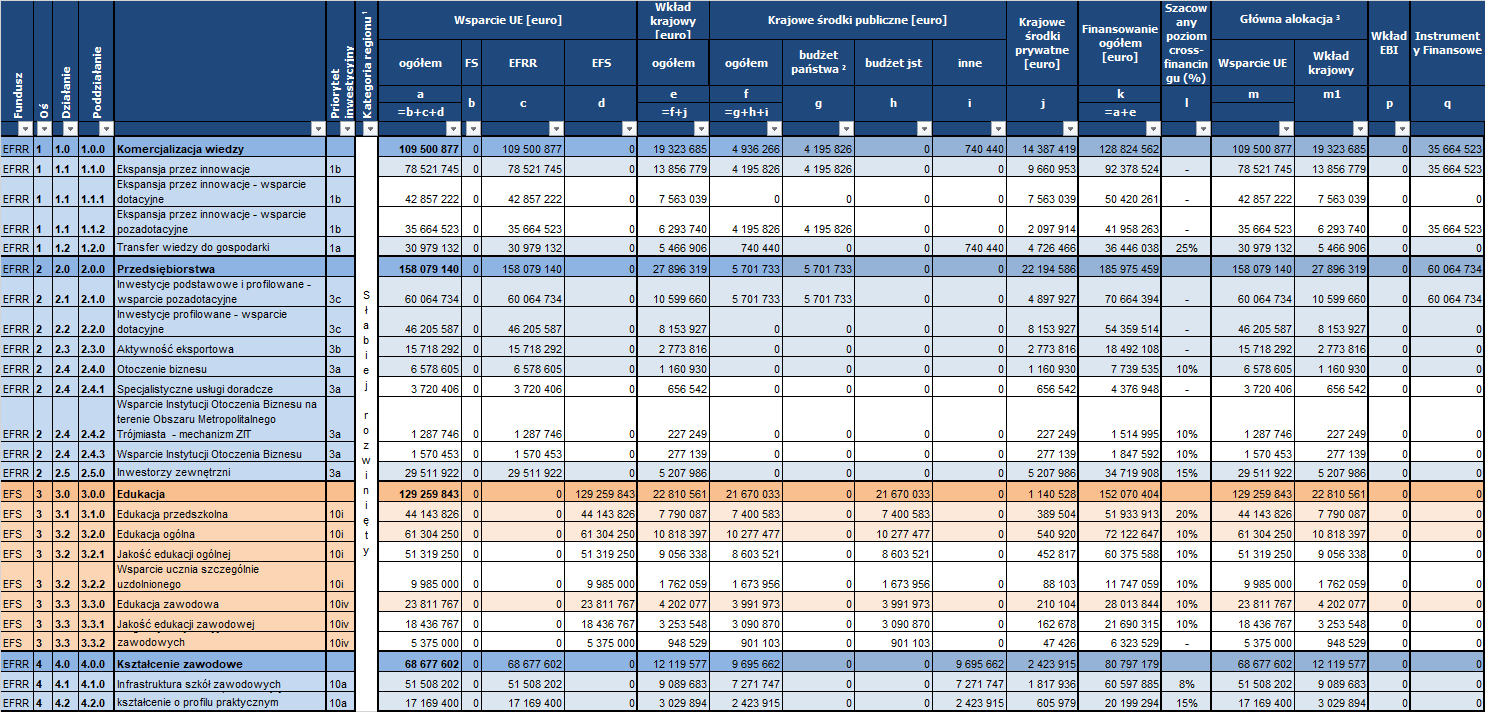 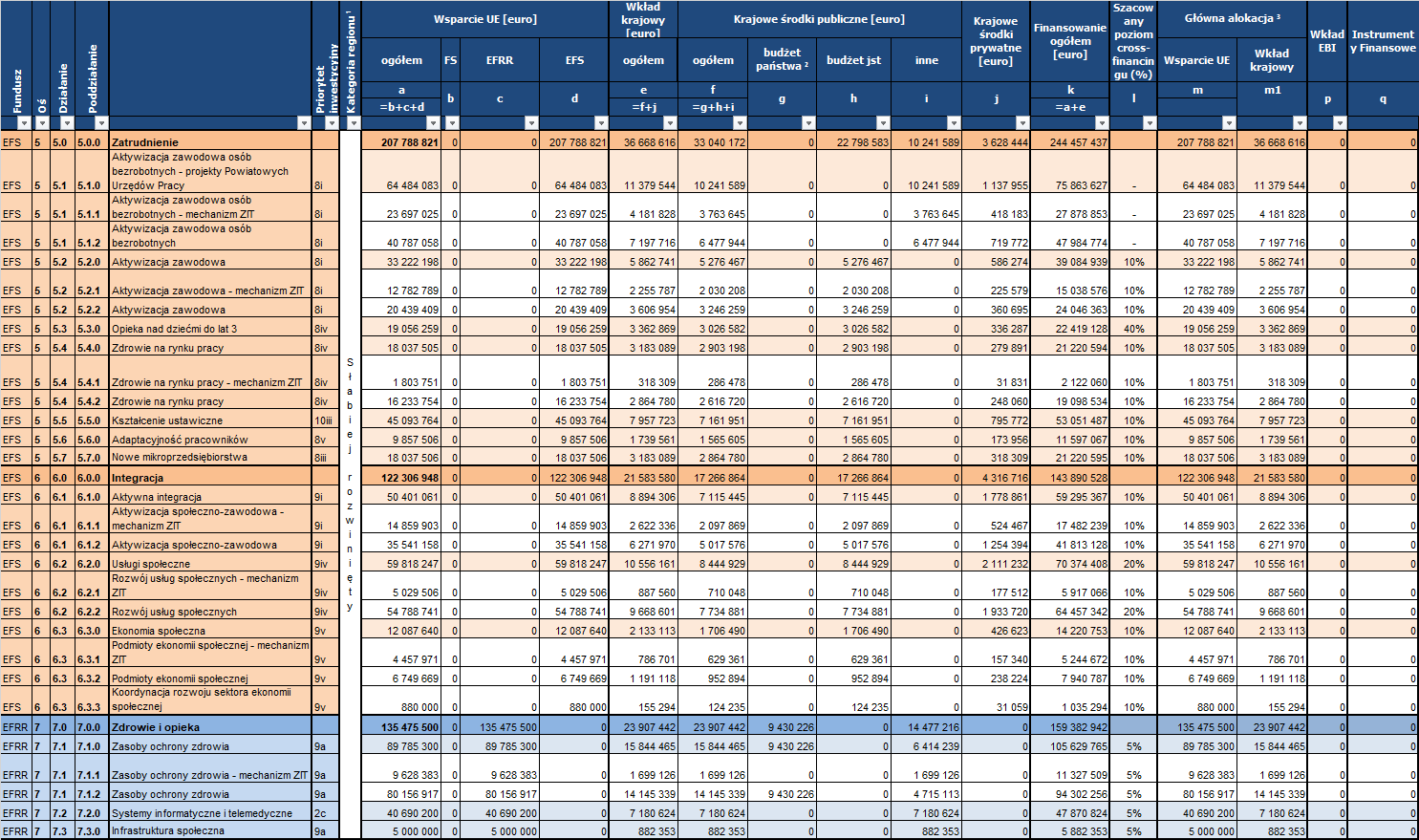 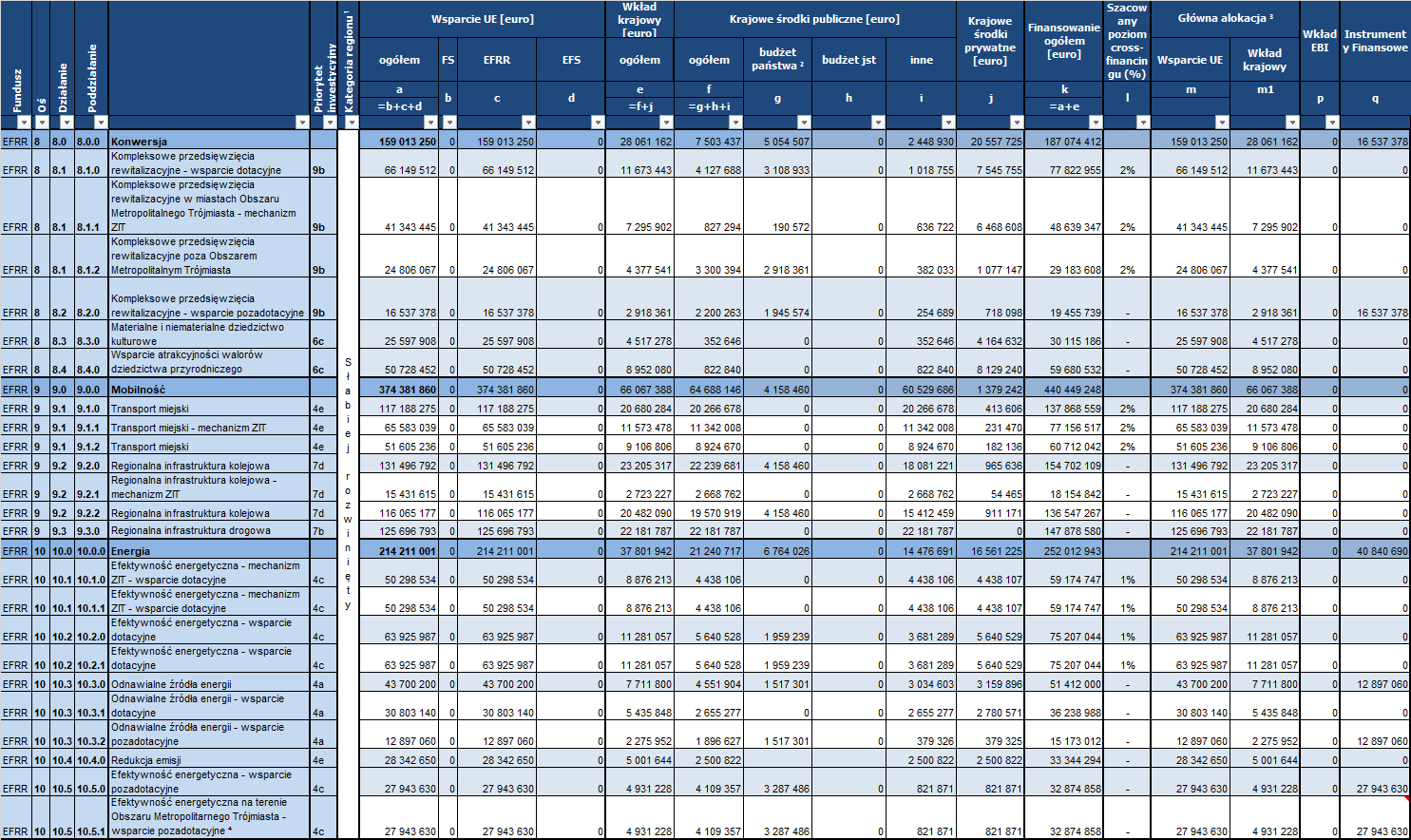 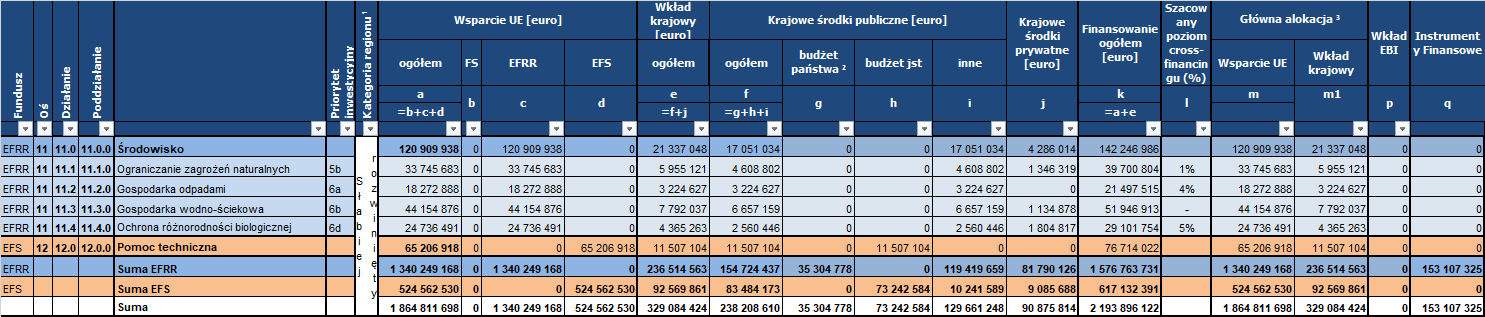 ¹ Dotyczy krajowego PO, z wyjątkiem osi priorytetowych finansowanych z FS² Zgodnie z zapisami Aneksu nr 2 do KT zmianie ulega podział środków z budżetu państwa, które Minister Inwestycji i Rozwoju przekazuje na realizację RPO WP 2014-2020 z przeznaczeniem na finansowanie wkładu krajowego - 156 369 781,91 PLN dla środków EFRR, oraz 122 059 991,16 PLN dla środków EFS.³ Całkowite finansowanie pomniejszone o rezerwę wykonania⁴ Zgodnie z zapisami Strategii Inwestycyjnej dla Instrumentów Finansowych w RPO WP 2014-2020 ustalono wspólną alokację na instrumenty finansowe opisane w ramach Poddziałania 10.5.1 i Podziałania 10.5.2 - całkowita pula środków dla obu Poddziałań wynosi 27 943 630 EURO.  Podział środków odbędzie się na poziomie poszczególnych instrumentów finansowych.Tabela finansowa nr 2Wymiar terytorialny interwencji RewitalizacjaZgodnie z logiką interwencji w ramach RPO WP, rewitalizacja jest kompleksowym, skoordynowanym procesem przemian społecznych, gospodarczych i przestrzennych zachodzących na obszarach dotkniętych zjawiskami kryzysowymi w przestrzeni miast. Narzędziem służącym realizacji tego procesu w ramach RPO WP 2014-2020 jest zintegrowany projekt rewitalizacyjny łączący interwencję EFS oraz EFRR.W ramach zintegrowanych projektów rewitalizacyjnych realizowane będą wyłącznie przedsięwzięcia partnerskie i kompleksowe, uzgodnione pomiędzy samorządem miasta a IZ RPO WP, wynikające z Programu Rewitalizacji obejmującego obszar wyznaczony w oparciu o funkcjonujące w ramach RPO WP 2014-2020 zasady delimitacji obszarów zdegradowanych, którego wybór zostanie ponadto uzgodniony z IZ RPO WP. Na etapie przygotowań procesu rewitalizacji zadaniem Miasta jest wyznaczenie obszarów zdegradowanych, dla których mierniki poziomu rozwoju społeczno-gospodarczego oraz przestrzennego są na niskim w skali miasta poziomie, a spośród nich obszaru lub obszarów o relatywnie gorszej niż przeciętna w województwie pomorskim sytuacji społecznej, gospodarczej i przestrzennej, tym samym predestynowanych do objęcia kompleksową interwencją w zakresie rewitalizacji w ramach RPO WP. Wyznaczenie obszaru, który będzie mógł zostać objęty interwencją odbywa się poprzez realizowaną w oparciu o wskazane mierniki analizę zróżnicowania wewnątrzmiejskiego. Wynikiem analizy jest wskazanie przez Miasto obszaru spełniającego funkcjonujące w ramach RPO WP kryteria, którego wybór do objęcia projektem zostanie ponadto uzgodniony z Zespołem ds. rewitalizacji UMWP, powołanym Uchwałą Zarządu Województwa Pomorskiego nr 1277/4/14 z dnia 18 grudnia 2014 r.(ze zmianami).Istotnym elementem w ramach programowania procesu rewitalizacji jest przygotowanie przez Miasto kompleksowego programu rewitalizacji, ujmującego w sposób całościowy obszar zdegradowany, którego wybór uzgodniono z IZ RPO WP. Wymogiem niezbędnym dla wspierania przedsięwzięć w ramach programów rewitalizacji jest zapewnienie przez Miasto ich komplementarności przestrzennej, problemowej i instytucjonalnej, przy jednoczesnym zapewnieniu realizacji zasady partnerstwa oraz partycypacji społecznej, umożliwiających włączenie na etapie programowania i realizacji programu wszystkich lokalnych grup interesariuszy. Zakres przedsięwzięć składający się na kompleksową interwencję w obszarze rewitalizacji, który możliwy jest jednocześnie do sfinansowania w ramach RPO WP, będzie przedmiotem uzgodnień pomiędzy samorządem miasta, a Zespołem ds. rewitalizacji UMWP. Minimalny zakres zintegrowanego projektu rewitalizacyjnego obejmuje Działanie 8.1. RPO WP finansowane z EFRR, oraz Działania 6.1. i 6.2. RPO WP finansowane z EFS, przy zastrzeżeniu, że Działania w ramach OP 6 Integracja mają charakter nadrzędny do interwencji realizowanej w ramach OP 8 Konwersja. Interwencja podejmowana w ramach Działania 8.2. będzie miała charakter komplementarny do uzgodnionych zintegrowanych projektów rewitalizacyjnych.Szczegółowe zasady przygotowania i realizacji zintegrowanych projektów rewitalizacyjnych określone zostały w Wytycznych dotyczących programowania przedsięwzięć rewitalizacyjnych w celu ubiegania się o środki finansowe w ramach Regionalnego Programu Operacyjnego Województwa Pomorskiego na lata 2014-2020, stanowiących załącznik do dokumentu Zasady wdrażania RPO WP 2014-2020.Indykatywne kwoty alokacji UE przewidziana na zintegrowane projekty rewitalizacyjneZintegrowane Inwestycje TerytorialneZIT jest szczególną formą koordynacji wsparcia w ramach RPO WP 2014-2020. Rezultatem zastosowania tego narzędzia terytorialnego ukierunkowania interwencji jest wyłonienie w trybie negocjacyjnym, w dwustronnym uzgodnieniu pomiędzy IZ RPO WP a Związkiem ZIT, priorytetowych, wielotematycznych pakietów przedsięwzięć ujętych w Strategii ZIT. Uzyskują one, pod warunkiem spełnienia wynikających z RPO WP 2014-2020 kryteriów wyboru projektów, dostęp do dedykowanej alokacji wydzielonej w ramach wybranych Osi Priorytetowych RPO WP 2014-2020 oraz instrumentów wsparcia pozostających w dyspozycji IZ RPO WP. Obszar realizacji Zintegrowanych Inwestycji Terytorialnych dla Obszaru Metropolitalnego Trójmiasta stanowią następujące jednostki terytorialne: Gmina Miasta Gdańska, Gmina Miasta Gdyni, Gmina Miasta Sopotu, Gmina Miasta Hel, Gmina Miasta Jastarnia, Gmina Miasta Pruszcz Gdański, Gmina Miasta Puck, Gmina Miasta Redy, Gmina Miasta Rumii, Gmina Miasta Tczewa, Gmina Miasta Wejherowa, Gmina Miasta Władysławowa, Gmina Cedry Wielkie, Gmina Kartuzy, Gmina Kolbudy, Gmina Kosakowo, Gmina Luzino, Gmina Pruszcz Gdański, Gmina Przywidz, Gmina Pszczółki, Gmina Przodkowo, Gmina Puck, Gmina Somonino, Gmina Stegna, Gmina Suchy Dąb, Gmina Szemud, Gmina Tczew, Gmina Trąbki Wielkie, Gmina Wejherowo, Gmina Żukowo. W uzasadnionych przypadkach projekty zidentyfikowane w ramach mechanizmu ZIT mogą wykraczać poza obszar realizacji ZIT, obejmując działania realizowane na obszarze gmin sąsiednich i angażując partnerów z obszaru tych gmin. W Szczegółowym Opisie Osi Priorytetowych w ramach Regionalnego Programu Operacyjnego Województwa Pomorskiego na lata 2014-2020 wydzielone zostały w nazwie odrębne Poddziałania dedykowane mechanizmowi ZIT dla następujących Osi Priorytetowych:OP 2. Przedsiębiorstwa2.4.2. Wsparcie Instytucji Otoczenia Biznesu na terenie Obszaru Metropolitalnego Trójmiasta – mechanizm ZITOP 5 Zatrudnienie5.1.1. Aktywizacja zawodowa osób bezrobotnych – mechanizm ZIT5.2.1. Aktywizacja zawodowa – mechanizm ZIT5.4.1. Zdrowie na rynku pracy – mechanizm ZITOP 6 Integracja6.1.1. Aktywizacja społeczno-zawodowa – mechanizm ZIT6.2.1. Rozwój usług społecznych – mechanizm ZIT6.3.1. Podmioty ekonomii społecznej – mechanizm ZITOP 7 Zdrowie i Opieka7.1.1. Zasoby ochrony zdrowia – mechanizm ZITOP 8 Konwersja8.1.1. Kompleksowe przedsięwzięcia rewitalizacyjne w miastach Obszaru Metropolitalnego Trójmiasta – mechanizm ZITOP 9 Mobilność9.1.1. Transport miejski – mechanizm ZIT9.2.1. Regionalna infrastruktura kolejowa – mechanizm ZIT OP 10 Energia10.1.1. Efektywność energetyczna – mechanizm ZIT – wsparcie dotacyjne10.5.1. Efektywność energetyczna na terenie Obszaru Metropolitalnego Trójmiasta – wsparcie pozadotacyjneAlokacja UE przeznaczona na ZIT OMTZestawienie wskaźników planowanych do realizacji w ramach mechanizmu ZITObszary wiejskieW ramach RPO WP nie przewiduje się zastosowania instrumentu RLKS. W ramach opisu wybranych Działań i Poddziałań wskazane zostały przekładające się na kryteria wyboru projektów ukierunkowanie terytorialne lub preferencje (w tym dotyczące podejścia oddolnego), które prowadzą do premiowania projektów realizowanych lub skierowanych do społeczności zamieszkującej obszary wiejskie.Zgodnie z zapisami RPO WP, biorąc pod uwagę specyfikę poszczególnych Osi Priorytetowych i Działań Programu, przewidywany szacunkowy udział wydatków przeznaczonych na przedsięwzięcia zlokalizowane na obszarach wiejskich wyniesie około 23% ogólnej alokacji RPO WP, tj. około  434 499 172 EUR.Wykaz dokumentów służących realizacji ProgramuWymienione poniżej akty prawne, wytyczne i programy są zdaniem IZ RPO WP najważniejsze z punktu widzenia beneficjentów i nie stanowią zamkniętego katalogu dokumentów służących realizacji RPO WP.Wykaz rozporządzeń UE oraz krajowych ustaw i rozporządzeńRozporządzenia UE Rozporządzenie Parlamentu Europejskiego i Rady (UE) nr 1303/2013 z dnia 17 grudnia 2013 r. ustanawiające wspólne przepisy dotyczące Europejskiego Funduszu Rozwoju Regionalnego, Europejskiego Funduszu Społecznego, Funduszu Spójności, Europejskiego Funduszu Rolnego na rzecz Rozwoju Obszarów Wiejskich oraz Europejskiego Funduszu Morskiego i Rybackiego oraz ustanawiające przepisy ogólne dotyczące Europejskiego Funduszu Rozwoju Regionalnego, Europejskiego Funduszu Społecznego, Funduszu Spójności i Europejskiego Funduszu Morskiego i Rybackiego oraz uchylające rozporządzenie Rady (WE) nr 1083/2006 (Dz. Urz. UE L 347 z 20.12.2013 r., str. 320, ze zm.) – tzw. „rozporządzenie ogólne”,Rozporządzenie Parlamentu Europejskiego i Rady (UE) nr 1301/2013 z dnia 17 grudnia 2013 r. w sprawie Europejskiego Funduszu Rozwoju Regionalnego i przepisów szczególnych dotyczących celu „Inwestycje na rzecz wzrostu i zatrudnienia” oraz w sprawie uchylenia rozporządzenia (WE) nr 1080/2006 (Dz. Urz. UE L 347 z 20.12.2013 r., str. 289, ze zm.),Rozporządzenie Parlamentu Europejskiego i Rady (UE) nr 1304/2013 z dnia 17 grudnia 2013 r. w sprawie Europejskiego Funduszu Społecznego i uchylające rozporządzenie Rady (WE) nr 1081/2006 (Dz. Urz. UE L 347 z 20.12.2013 r., str. 470, ze zm.),Rozporządzenie Parlamentu Europejskiego i Rady (UE, EURATOM) nr 2018/1046 z dnia 18 lipca 2018 r. w sprawie zasad finansowych mających zastosowanie do budżetu ogólnego Unii, zmieniające rozporządzenia (UE) nr 1296/2013, (UE) nr 1301/2013, (UE) nr 1303/2013, (UE) nr 1304/2013, (UE) nr 1309/2013, (UE) nr 1316/2013, (UE) nr 223/2014 i (UE) nr 283/2014 oraz decyzję nr 541/2014/UE, a także uchylające rozporządzenie (UE, Euratom) nr 966/2012 (Dz. Urz. UE L 193 z 30.07.2018 r., str. 1),Rozporządzenia Parlamentu Europejskiego i Rady (UE) 2020/460 z dnia 30 marca 2020 r. zmieniające rozporządzenia (UE) nr 1301/2013, (UE) nr 1303/2013 oraz (UE) nr 508/2014 w odniesieniu do szczególnych środków w celu uruchomienia inwestycji w systemach ochrony zdrowia państw członkowskich oraz w innych sektorach ich gospodarek w odpowiedzi na epidemię COVID-19, (Inicjatywa inwestycyjna w odpowiedzi na koronawirusa),Rozporządzenie Parlamentu Europejskiego i Rady (UE) 2020/558 z dnia 23 kwietnia 2020 r. zmieniające rozporządzenia (UE) nr 1301/2013 i (UE) nr 1303/2013 w odniesieniu do szczególnych środków zapewniających wyjątkową elastyczność na potrzeby wykorzystania europejskich funduszy strukturalnych i inwestycyjnych w odpowiedzi na epidemię COVID-19,Rozporządzenie Komisji (UE) nr 651/2014 z dnia 17 czerwca 2014 r. uznające niektóre rodzaje pomocy za zgodne z rynkiem wewnętrznym w zastosowaniu art. 107 i 108 Traktatu (Dz. Urz. UE L 187 z 26.06.2014 r., ze zm.)Rozporządzenie Komisji (UE) nr 1407/2013 z dnia 18 grudnia 2013 r. w sprawie stosowania art. 107 i 108 Traktatu o funkcjonowaniu Unii Europejskiej do pomocy de minimis (Dz. Urz. UE L 352 z 24.12.2013 r., ze zm.).Rozporządzenia delegowane Rozporządzenie delegowane KE (UE) nr 240/2014 z dnia 7 stycznia 2014 r. w sprawie europejskiego kodeksu postępowania w zakresie partnerstwa w ramach europejskich funduszy strukturalnych i inwestycyjnych (Dz. Urz. UE L 74 z 14.03.2014 r.),Rozporządzenie delegowane KE (UE) nr 480/2014 z dnia 3 marca 2014 r. uzupełniające rozporządzenie Parlamentu Europejskiego i Rady (UE) nr 1303/2013 ustanawiające wspólne przepisy dotyczące Europejskiego Funduszu Rozwoju Regionalnego, Europejskiego Funduszu Społecznego, Funduszu Spójności, Europejskiego Funduszu Rolnego na rzecz Rozwoju Obszarów Wiejskich oraz Europejskiego Funduszu Morskiego i Rybackiego oraz ustanawiające przepisy ogólne dotyczące Europejskiego Funduszu Rozwoju Regionalnego, Europejskiego Funduszu Społecznego, Funduszu Spójności i Europejskiego Funduszu Morskiego i Rybackiego (Dz. Urz. UE L 138 z 13.05.2014 r., ze zm.),Rozporządzenie delegowane KE (UE) nr 522/2014 z dnia 11 marca 2014 r. uzupełniające rozporządzenie Parlamentu Europejskiego i Rady (UE) nr 1301/2013 w odniesieniu do szczegółowych przepisów dotyczących zasad wyboru przeznaczonych do wsparcia przez EFRR innowacyjnych działań na rzecz zrównoważonego rozwoju obszarów miejskich i zarządzania tymi działaniami (Dz. Urz. UE L 148 z 20.05.2014 r., ze zm.),Rozporządzenie delegowane KE (UE) nr 2015/1076 z dnia 28 kwietnia 2015 r. ustanawiające na mocy rozporządzenia Parlamentu Europejskiego i Rady (UE) nr 1303/2013 dodatkowe przepisy dotyczące zastąpienia beneficjenta i stosownych obowiązków oraz minimalne wymogi, które mają być zawarte w umowach partnerstwa publiczno-prywatnego finansowanych z europejskich funduszy strukturalnych i inwestycyjnych (Dz. Urz. UE L 175 z 04.07.2015 r.), Rozporządzenie delegowane KE (UE) nr 2015/1516 z dnia 10 czerwca 2015 r. ustanawiające, na mocy rozporządzenia (UE) nr 1303/2013 Parlamentu Europejskiego i Rady, stawki zryczałtowane dla operacji finansowanych w europejskich funduszy strukturalnych i inwestycyjnych w sektorze badań, rozwoju i innowacji (Dz. Urz. UE L 239 z 15.09.2015 r.),Rozporządzenie delegowane KE (UE) nr 2015/1970 z dnia 8 lipca 2015 r. uzupełniające rozporządzenie Parlamentu Europejskiego i Rady (UE) nr 1303/2013 przepisami szczegółowymi dotyczącymi zgłaszania nieprawidłowości w odniesieniu do Europejskiego Funduszu Rozwoju Regionalnego, Europejskiego Funduszu Społecznego, Funduszu Spójności oraz Europejskiego Funduszu Morskiego i Rybackiego (Dz. Urz. UE L 293 z 10.11.2015 r.),Rozporządzenie delegowane Komisji (UE) nr 2015/2195 z dnia 9 lipca 2015 r. uzupełniające rozporządzenie Parlamentu Europejskiego i Rady (UE) nr 1304/2013 w sprawie Europejskiego Funduszu Społecznego w odniesieniu do definicji standardowych stawek jednostkowych i kwot ryczałtowych stosowanych w celu refundacji przez Komisję wydatków poniesionych przez państwa członkowskie (Dz. Urz. UE L 313 z 28.11.2015 r., ze zm.),Rozporządzenie delegowane Komisji (UE) nr 2016/568 z dnia 29 stycznia 2016 r. uzupełniające rozporządzenie Parlamentu Europejskiego i Rady (UE) nr 1303/2013 w odniesieniu do warunków i procedur stosowanych w celu ustalenia, czy kwoty, których nie można odzyskać, mają być zwracane przez państwa członkowskie, w przypadku Europejskiego Funduszu Rozwoju Regionalnego, Europejskiego Funduszu Społecznego, Funduszu Spójności i Europejskiego Funduszu Morskiego i Rybackiego (Dz. Urz. UE L 97 z 13.04.2016 r.),Rozporządzenia wykonawczeRozporządzenie wykonawcze KE (UE) nr 184/2014 z dnia 25 lutego 2014 ustanawiające, zgodnie z rozporządzeniem Parlamentu Europejskiego i Rady (UE) nr 1303/2013 ustanawiającym wspólne przepisy dotyczące Europejskiego Funduszu Rozwoju Regionalnego, Europejskiego Funduszu Społecznego, Funduszu Spójności, Europejskiego Funduszu Rolnego na rzecz Rozwoju Obszarów Wiejskich oraz Europejskiego Funduszu Morskiego i Rybackiego oraz ustanawiającym przepisy ogólne dotyczące Europejskiego Funduszu Rozwoju Regionalnego, Europejskiego Funduszu Społecznego, Funduszu Spójności i Europejskiego Funduszu Morskiego i Rybackiego, warunki mające zastosowanie do systemu elektronicznej wymiany danych między państwami członkowskimi a Komisją oraz przyjmujące, zgodnie z rozporządzeniem Parlamentu Europejskiego i Rady (UE) nr 1299/2013 w sprawie przepisów szczegółowych dotyczących wsparcia z Europejskiego Funduszu Rozwoju Regionalnego w ramach celu „Europejska współpraca terytorialna”, klasyfikację kategorii interwencji dla wsparcia z Europejskiego Funduszu Rozwoju Regionalnego w ramach celu „Europejska współpraca terytorialna” (Dz. Urz. UE L 57 z 27.02.2014 r.),Rozporządzenie wykonawcze Komisji (UE) nr 215/2014 z dnia 7 marca 2014 r. ustanawiające zasady wykonania rozporządzenia Parlamentu Europejskiego i Rady (UE) nr 1303/2013 ustanawiającego wspólne przepisy dotyczące Europejskiego Funduszu Rozwoju Regionalnego, Europejskiego Funduszu Społecznego, Funduszu Spójności, Europejskiego Funduszu Rolnego na rzecz Rozwoju Obszarów Wiejskich oraz Europejskiego Funduszu Morskiego i Rybackiego oraz ustanawiającego przepisy ogólne dotyczące Europejskiego Funduszu Rozwoju Regionalnego, Europejskiego Funduszu Społecznego, Funduszu Spójności i Europejskiego Funduszu Morskiego i Rybackiego w zakresie metod wsparcia w odniesieniu do zmian klimatu, określania celów pośrednich i końcowych na potrzeby ram wykonania oraz klasyfikacji kategorii interwencji w odniesieniu do europejskich funduszy strukturalnych i inwestycyjnych (Dz. Urz. UE L 69 z 08.03.2014 r., ze zm.),Rozporządzenie wykonawcze Komisji (UE) nr 288/2014 z dnia 25 lutego 2014 r. ustanawiające zasady, zgodnie z rozporządzeniem (UE) nr 1303/2013 Parlamentu Europejskiego i Rady ustanawiającym wspólne przepisy dotyczące Europejskiego Funduszu Rozwoju Regionalnego, Europejskiego Funduszu Społecznego, Funduszu Spójności, Europejskiego Funduszu Rolnego na rzecz Rozwoju Obszarów Wiejskich oraz Europejskiego Funduszu Morskiego i Rybackiego oraz ustanawiającym przepisy ogólne dotyczące Europejskiego Funduszu Rozwoju Regionalnego, Europejskiego Funduszu Społecznego, Funduszu Spójności i Europejskiego Funduszu Morskiego i Rybackiego, w odniesieniu do wzoru dla programów operacyjnych w ramach celu „Inwestycje na rzecz wzrostu i zatrudnienia” oraz zgodnie z rozporządzeniem (UE) nr 1299/2013 Parlamentu Europejskiego i Rady w sprawie przepisów szczegółowych dotyczących wsparcia z Europejskiego Funduszu Rozwoju Regionalnego w ramach celu „Europejska współpraca terytorialna” w odniesieniu do wzoru dla programów EWT w ramach celu „Europejska współpraca terytorialna” (Dz. Urz. UE L 87 z 22.03.2014 r.),Rozporządzenie wykonawcze KE (UE) nr 821/2014 z dnia 28 lipca 2014 r. ustanawiające zasady stosowania rozporządzenia Parlamentu Europejskiego i Rady (UE) nr 1303/2013 w zakresie szczegółowych uregulowań dotyczących transferu wkładów z programów i zarządzania nimi, przekazywania sprawozdań z wdrażania instrumentów finansowych, charakterystyki technicznej działań informacyjnych i komunikacyjnych w odniesieniu do operacji oraz systemu rejestracji i przechowywania danych (Dz. Urz. UE L 223 z 29.07.2014 r., ze zm.),Rozporządzenie wykonawcze KE (UE) nr 964/2014 z dnia 11 września 2014 r. ustanawiające zasady stosowania rozporządzenia Parlamentu Europejskiego i Rady (UE) nr 1303/2013 w odniesieniu do standardowych warunków dotyczących instrumentów finansowych (Dz. Urz. UE L 271 z 12.09.2014 r., ze zm.),Rozporządzenie wykonawcze KE (UE) nr 1011/2014 z dnia 22 września 2014 r. ustanawiające szczegółowe przepisy wykonawcze do rozporządzenia Parlamentu Europejskiego i Rady (UE) nr 1303/2013 w odniesieniu do wzorów służących do przekazywania Komisji określonych informacji oraz szczegółowe przepisy dotyczące wymiany informacji między beneficjentami a instytucjami zarządzającymi, certyfikującymi, audytowymi i pośredniczącymi (Dz. Urz. UE L 286 z 30.09.2014 r., ze zm.),Rozporządzenie wykonawcze Komisji (UE) nr 2015/207 z dnia 20 stycznia 2015 r. ustanawiające szczegółowe zasady wykonania rozporządzenia Parlamentu Europejskiego i Rady (UE) nr 1303/2013 w odniesieniu do wzoru sprawozdania z postępów, formatu dokumentu służącego przekazywaniu informacji na temat dużych projektów, wzorów wspólnego planu działania, sprawozdań z wdrażania w ramach celu „Inwestycje na rzecz wzrostu i zatrudnienia”, deklaracji zarządczej, strategii audytu, opinii audytowej i rocznego sprawozdania z kontroli oraz metodyki przeprowadzania analizy kosztów i korzyści, a także zgodnie z rozporządzeniem Parlamentu Europejskiego i Rady (UE) nr 1299/2013 w odniesieniu do wzoru sprawozdań z wdrażania w ramach celu „Europejska współpraca terytorialna” (Dz. Urz. UE L 38 z 13.02.2015 r., ze zm.),Rozporządzenie wykonawcze Komisji (UE) nr 2015/1974 z dnia 8 lipca 2015 r. określające częstotliwość i format zgłaszania nieprawidłowości w odniesieniu do Europejskiego Funduszu Rozwoju Regionalnego, Europejskiego Funduszu Społecznego, Funduszu Spójności oraz Europejskiego Funduszu Morskiego i Rybackiego na podstawie rozporządzenia Parlamentu Europejskiego i Rady (UE) nr 1303/2013 (Dz. Urz. UE L 293 z 10.11.2015 r.),Decyzja wykonawcza KE nr 2014/99/UE z 18 lutego 2014 r. ustanawiająca wykaz regionów kwalifikujących się do finansowania z Europejskiego Funduszu Rozwoju Regionalnego i Europejskiego Funduszu Społecznego oraz państw członkowskich kwalifikujących się do finansowania z Funduszu Spójności w latach 2014-2020 (Dz. Urz. UE L 50 z 20.02.2014 r., ze zm.), Decyzja wykonawcza Komisji nr 2014/190/UE z dnia 3 kwietnia 2014 r. w sprawie rocznego podziału między państwa członkowskie zasobów ogólnych przydzielonych na Europejski Fundusz Rozwoju Regionalnego, Europejski Fundusz Społeczny oraz Fundusz Spójności w ramach celu „Inwestycje na rzecz wzrostu i zatrudnienia” i celu „Europejska współpraca terytorialna”, a także rocznego podziału między państwa członkowskie zasobów ze szczególnej alokacji na Inicjatywę na rzecz zatrudnienia ludzi młodych, wraz z wykazem kwalifikujących się regionów oraz kwotami, które mają zostać przeniesione z alokacji Funduszu Spójności i funduszy strukturalnych dla każdego państwa członkowskiego do instrumentu „Łącząc Europę” oraz na pomoc najbardziej potrzebującym na okres 2014–2020 (Dz. Urz. UE L 104 z 08.04.2014 r., ze zm.). Ustawy krajoweUstawa z dnia 30 kwietnia 2004 r. o postępowaniu w sprawach dotyczących pomocy publicznej (t.j. Dz. U. z 2018 r. poz. 362, ze zm.),Ustawa z dnia 6 grudnia 2006 r. o zasadach prowadzenia polityki rozwoju (t.j. Dz. U. z 2019 r. poz. 1295, ze zm.),Ustawa z dnia 11 lipca 2014 r. o zasadach realizacji programów w zakresie polityki spójności finansowanych w perspektywie finansowej 2014-2020 (t.j. Dz. U. z 2020 r. poz. 818) – tzw. „ustawa wdrożeniowa”,Ustawa z dnia 27 sierpnia 2009 r. o finansach publicznych (t.j. Dz. U. z 2019 r. poz. 869, ze zm.),Ustawa z dnia 7 lipca 1994 r. Prawo budowlane (t.j. Dz. U. z 2020 r. poz. 1333),Ustawa z dnia 3 października 2008 r. o udostępnianiu informacji o środowisku i jego ochronie, udziale społeczeństwa w ochronie środowiska oraz o ocenach oddziaływania na środowisko (t.j. Dz. U. z 2020 r. poz. 283, ze zm.),Ustawa z dnia 2 marca 2020 r. o szczególnych rozwiązaniach związanych z zapobieganiem, przeciwdziałaniem i zwalczaniem COVID-19, innych chorób zakaźnych oraz wywołanych nimi sytuacji kryzysowych (t.j. Dz.U. z 2020 roku poz. 374 i 567 ze zm.),Ustawa z dnia 3 kwietnia 2020 r. o szczególnych rozwiązaniach wspierających realizację programów operacyjnych w związku z wystąpieniem COVID-19 w 2020 r. (Dz. U. z 2020 r. poz. 694 ),Inne, niezbędne ustawy do prawidłowej realizacji projektów – w przypadku projektów infrastrukturalnych.Rozporządzenia krajowe Rozporządzenie Ministra Rozwoju z dnia 29 stycznia 2016 r. w sprawie warunków obniżania wartości korekt finansowych oraz wydatków poniesionych nieprawidłowo związanych z udzielaniem zamówień (t.j. Dz. U. z 2018 r. poz. 971),Rozporządzenia Ministra Rozwoju i Finansów z dnia 19 grudnia 2017 r. w sprawie zaliczek w ramach programów finansowanych z udziałem środków europejskich (Dz. U. z 2017 r. poz. 2367),Rozporządzenia Ministra Zdrowia z dnia 20 marca 2020 r. w sprawie ogłoszenia na obszarze Rzeczypospolitej Polskiej stanu epidemii (Dz.U. 2020 poz. 291),  Pakiet Rozporządzeń ministra właściwego do spraw rozwoju dot. pomocy publicznej,Pakiet Rozporządzeń Rady Ministrów dot. pomocy publicznej (formularze, sprawozdawczość),Pakiet Rozporządzeń Ministra Funduszy i Polityki Regionalnej w sprawie udzielania pomocy w formie dotacji lub pomocy zwrotnej w ramach programów operacyjnych na lata 2014-2020 w celu wspierania polskiej gospodarki w związku z wystąpieniem pandemii COVID-19.Wykaz wytycznych UEWytyczne KE dla państw członkowskich i instytucji dotyczące programów operacyjnych, Wytyczne KE dla państw członkowskich i instytucji dotyczące ewaluacji i monitoringu (wskaźniki), Wytyczne KE dla państw członkowskich i instytucji dotyczące planu ewaluacji, Wytyczne KE dla państw członkowskich i instytucji dotyczące ewaluacji ex-ante, Wytyczne KE dla państw członkowskich w zakresie oceny ryzyka wystąpienia nadużyć finansowych oraz skutecznych i proporcjonalnych środków zwalczania nadużyć finansowych, Wytyczne KE dla państw członkowskich dotyczące procedury desygnacji,Wytyczne dotyczące pomocy państwowej w ramach instrumentów finansowych europejskich funduszy strukturalnych i inwestycyjnych w okresie programowania 2014-2020,Wytyczne dla państw członkowskich dotyczące sporządzania deklaracji zarządczej i rocznego podsumowania, Wytyczne wewnętrzne KE dotyczące warunków wstępnych – cz. I (ogólne spostrzeżenia) i cz. II (dotycząca poszczególnych warunków) oraz Q&A dotyczące wybranych CT, Wytyczne wewnętrzne KE dotyczące ram i rezerwy wykonania (Guidance on the performance framework review and reserve in 2014-2020), Wytyczne dotyczące form kosztów uproszczonych finansowanie w oparciu o stawki ryczałtowe, standardowe stawki jednostkowe, kwoty ryczałtowe,Zasady ramowe dotyczące pomocy państwa na działalność badawczą, rozwojową i innowacyjną (Dz. Urz. UE C 198 z 27.06.2014 r.,Zielone Zamówienia Publiczne: Zbiór dobrych praktyk (wyd. ang. pn. „GPP Green Public Procurement. A collection of good practices”, Dyrekcja Generalna ds. Środowiska Komisji Europejskiej), Wytyczne techniczne Finansowanie termomodernizacji budynków ze środków dostępnych w ramach polityki spójności (Raport końcowy, analiza przygotowana dla Komisji Europejskiej DG ds. Energii),Obwieszczenie Komisji w sprawie zastosowania art. 87 i 88 Traktatu WE do pomocy państwa w formie gwarancji (Dz. Urz. UE C 155 z 20.06.2008 r.),Komunikat Komisji w sprawie zmiany metody ustalania stóp referencyjnych i dyskontowych (Dz. Urz. UE C 14 z 19.01.2008 r.),Wytyczne Unii w sprawie pomocy państwa na rzecz promowania inwestycji w zakresie finansowania ryzyka (Dz. Urz. UE C 19 z 22.01.2014),Poradnik KE: Zamówienia publiczne. Porady dla osób odpowiedzialnych za udzielanie zamówień publicznych dotyczących unikania najczęstszych błędów popełnianych w projektach finansowanych z europejskich funduszy strukturalnych i inwestycyjnych,Wytyczne dla państw członkowskich w zakresie sporządzania, analizy i zatwierdzania zestawień wydatków,Wytyczne dla państw członkowskich dotyczące kwot wycofanych, kwot odzyskanych, kwot, które mają zostać odzyskane, oraz nieściągalnych należności,Wytyczne dla państw członkowskich dotyczące audytu zestawień wydatków,Komunikat Komisji – Zawiadomienie Komisji w sprawie pojęcia pomocy państwa w rozumieniu art. 107 ust. 1 TFUE (Dz. Urz. UE C 262 z 19.07.2016 r.).Wytyczne dla państw członkowskich w sprawie wyboru podmiotów wdrażających instrumenty finansowe (Dz. Urz. UE C 276 z 29.07.2016 r.).Wykaz wytycznych Wytyczne w zakresie dofinansowania z programów operacyjnych podmiotów realizujących obowiązek świadczenia usług publicznych w transporcie zbiorowym,Wytyczne w zakresie ewaluacji polityki spójności na lata 2014-2020,Wytyczne w zakresie informacji i promocji programów operacyjnych polityki spójności na lata 2014-2020,Wytyczne w zakresie komitetów monitorujących na lata 2014-2020,Wytyczne w zakresie kontroli realizacji programów operacyjnych na lata 2014-2020,Wytyczne w zakresie kwalifikowalności wydatków w ramach Europejskiego Funduszu Rozwoju Regionalnego, Europejskiego Funduszu Społecznego oraz Funduszu Spójności na lata 2014-2020,Wytyczne w zakresie monitorowania postępu rzeczowego realizacji programów operacyjnych na lata 2014-2020,Wytyczne w zakresie procesu desygnacji na lata 2014-2020,Wytyczne w zakresie realizacji projektów finansowanych ze środków Funduszu Pracy w ramach programów operacyjnych współfinansowanych z Europejskiego Funduszu Społecznego na lata 2014-2020, Wytyczne w zakresie realizacji przedsięwzięć w obszarze włączenia społecznego i zwalczania ubóstwa z wykorzystaniem środków Europejskiego Funduszu Społecznego i Europejskiego Funduszu Rozwoju Regionalnego na lata 2014-2020,Wytyczne w zakresie realizacji przedsięwzięć z udziałem środków Europejskiego Funduszu Społecznego w obszarze edukacji na lata 2014-2020,Wytyczne w zakresie realizacji przedsięwzięć z udziałem środków Europejskiego Funduszu Społecznego w obszarze przystosowania przedsiębiorstw i pracowników do zmian na lata 2014-2020,Wytyczne w zakresie realizacji przedsięwzięć z udziałem środków Europejskiego Funduszu Społecznego w obszarze rynku pracy na lata 2014-2020,Wytyczne w zakresie realizacji przedsięwzięć z udziałem środków Europejskiego Funduszu Społecznego w obszarze zdrowia na lata 2014-2020,Wytyczne w zakresie realizacji zasady partnerstwa na lata 2014-2020,Wytyczne w zakresie realizacji zasady równości szans i niedyskryminacji, w tym dostępności dla osób z niepełnosprawnościami oraz zasady równości szans kobiet i mężczyzn w ramach funduszy unijnych na lata 2014-2020,Wytyczne w zakresie reguł dofinansowania z programów operacyjnych podmiotów realizujących obowiązek świadczenia usług w ogólnym interesie gospodarczym w ramach zadań własnych samorządu gminy w gospodarce odpadami komunalnymi,Wytyczne w zakresie rewitalizacji w programach operacyjnych na lata 2014-2020,Wytyczne w zakresie sposobu korygowania i odzyskiwania nieprawidłowych wydatków oraz raportowania nieprawidłowości w ramach programów operacyjnych polityki spójności na lata 2014-2020,Wytyczne w zakresie sprawozdawczości na lata 2014-2020,Wytyczne w zakresie szczegółowego opisu osi priorytetowych krajowych i regionalnych programów operacyjnych na lata 2014-2020,Wytyczne w zakresie trybów wyboru projektów na lata 2014-2020, Wytyczne w zakresie korzystania z usług ekspertów w ramach programów operacyjnych na lata 2014-2020,Wytyczne w zakresie warunków certyfikacji oraz przygotowania prognoz wniosków o płatność do Komisji Europejskiej w ramach programów operacyjnych na lata 2014-2020, Wytyczne w zakresie warunków gromadzenia i przekazywania danych w postaci elektronicznej na lata 2014-2020,Wytyczne w zakresie wykorzystania środków pomocy technicznej na lata 2014-2020, Wytyczne w zakresie zagadnień związanych z przygotowaniem projektów inwestycyjnych, w tym projektów generujących dochód i projektów hybrydowych na lata 2014-2020.Inne dokumenty towarzyszące realizacji POZasady wdrażania Regionalnego Programu Operacyjnego Województwa Pomorskiego na lata 2014-2020 wraz z załącznikami, Umowa Partnerstwa (UP) przyjęta Decyzją Komisji Europejskiej z 23 maja 2014 r., a następnie zaktualizowana 17 grudnia 2015 r. oraz 23 października 2017 r.,Strategia Rozwoju Województwa Pomorskiego 2020 (SRWP),Regionalny Program Strategiczny w zakresie rozwoju gospodarczego (Pomorski Port Kreatywności), Regionalny Program Strategiczny w zakresie aktywności zawodowej i społecznej (Aktywni Pomorzanie), Regionalny Program Strategiczny w zakresie transportu (Mobilne Pomorze), Regionalny Program Strategiczny w zakresie energetyki i środowiska (Ekoefektywne Pomorze), Regionalny Program Strategiczny w zakresie atrakcyjności kulturalnej i turystycznej (Pomorska Podróż), Regionalny Program Strategiczny w zakresie ochrony zdrowia (Zdrowie dla Pomorzan),„Strategia na rzecz inteligentnego i zrównoważonego rozwoju sprzyjającego włączeniu społecznemu – Europa 2020” (Strategia Europa 2020) zatwierdzona w dniu 17 czerwca 2010 r. przez Radę Europejską,Strategia Unii Europejskiej dla Regionu Morza Bałtyckiego (SUERMB) zatwierdzona przez Radę Europejską w październiku 2009 r.,Wspólne Ramy Strategiczne (WRS) przedstawione w marcu 2012 roku przez Komisję Europejską, Stanowisko służb Komisji w sprawie opracowania umowy o partnerstwie i programów w Polsce na lata 2014-2020 (Position Paper) – wewnętrzny dokument Komisji Europejskiej opublikowany 26 września 2012 r. i przekazany stronie polskiej w październiku 2012 r.,Kontrakt Terytorialny dla Województwa Pomorskiego, umowa zawarta pomiędzy Rządem Polskim a Samorządem Województwa Pomorskiego w dniu 19 grudnia 2014 r. (ze zmianami - aneks z dnia 06.08.2015 r. oraz 27.04.2017 r.).Wykaz stosowanych pojęćSchemat pojęć i definicji związanych z B+RWykaz stosowanych skrótówZałącznikiTabela transpozycji PI na Działania / Poddziałania w ramach Osi PriorytetowychTabela wskaźników rezultatu bezpośredniego i produktu dla Działań i PoddziałańKryteria wyboru projektówSzczegółowe zasady dotyczące trybów wyboru projektów oraz kryteria wyboru projektów ze względu na dużą objętość znajdują się w osobnym dokumencie stanowiącym integralną część SzOOP RPO WP 2014-2020 jako załącznik nr 2b do uchwały ZWP przyjmującej niniejszy SzOOP.Zasady identyfikacji projektów pozakonkursowychW ramach RPO WP zastosowanie trybu pozakonkursowego przewiduje się wyłącznie w stosunku do wyboru projektów umieszczonych w Wykazie projektów zidentyfikowanych przez IZ RPO WP w ramach trybu pozakonkursowego (dalej: Wykazie) stanowiącym Załącznik nr 5 do SzOOP, które:mają strategiczne znaczenie dla społeczno-gospodarczego rozwoju regionu lub obszaru objętego realizacją ZIT lubdotyczą realizacji zadań należących do wskazanych prawem podmiotów publicznych.Projekty te realizowane są w ramach Działań i Poddziałań, dla których w pkt 12 Opisu Działań i Poddziałań SzOOP wskazany został tryb pozakonkursowy.Zgłaszanie projektów pozakonkursowych Zgłaszanie projektów pozakonkursowych odbywa się w ramach dwóch odrębnych procedur właściwych dla obu ww. grup projektów:Projekty pozakonkursowe o znaczeniu strategicznymZa projekty o znaczeniu strategicznym przewidziane do realizacji w trybie pozakonkursowym uznaje się wskazane w treści RPO WP, jako możliwe do współfinansowania i realizujące właściwe PI:przedsięwzięcia strategiczne (pojedyncze projekty lub ich pakiety) wymienione w RPS,przedsięwzięcia uzgodnione z IZ RPO WP i wymienione w Strategii ZIT.RPS i Strategię ZIT uznaje się za dokumenty strategiczne odpowiadające zakresowi RPO WP, w związku z powyższym IZ RPO WP uznaje projekty wymienione w powyższych dokumentach za zgłoszone do realizacji w trybie pozakonkursowym.W celu pozyskania danych niezbędnych dla przeprowadzenia procesu identyfikacji projektów pozakonkursowych upoważniony przedstawiciel IZ RPO WP zwraca się do liderów przedsięwzięć wskazanych w RPS (w przypadku przedsięwzięć strategicznych wymienionych w RPS) oraz do Związku ZIT (w przypadku przedsięwzięć wymienionych w Strategii ZIT) z pisemną prośbą o złożenie Kart projektów. Przedmiotowe pismo zawiera m.in.:nazwę Osi Priorytetowej/Działania/Poddziałania,tytuł przedsięwzięcia strategicznego,wzór Karty projektu,termin, miejsce i formę złożenia Karty projektu,informację o sposobie i orientacyjnym terminie zakończenia weryfikacji.Projekty pozakonkursowe dotyczące realizacji zadań publicznychZa projekty dotyczące realizacji zadań publicznych przewidziane do realizacji w trybie pozakonkursowym uznaje się projekty realizowane przez podmioty publiczne wskazane w SzOOP (tj. WUP, PUP z obszaru województwa pomorskiego oraz ROPS) w zakresie zadań przypisanych tym podmiotom na podstawie odrębnych przepisów.Projekty z zakresu instrumentów finansowych, w których funkcję podmiotu wdrażającego instrument finansowy w formie funduszu funduszy powierzono Bankowi Gospodarstwa Krajowego, uznaje się także za projekty dotyczące realizacji zadań publicznych na podstawie art. 38 ust. 4 lit. b) tiret (ii) rozporządzenia ogólnego, art. 28 ust. 2 ustawy wdrożeniowej oraz art. 12 dyrektywy 2014/24/UE z dnia 26 lutego 2014 r. w sprawie zamówień publicznych uchylającej dyrektywę 2004/18/WE (Dz. Urz. UE L 94 z 28.03.2014, str. 65, ze zm.).Projekty z zakresu instrumentów finansowych, w których funkcję podmiotu wdrażającego instrument finansowy w formie funduszu funduszy  powierzono Europejskiemu Bankowi Inwestycyjnemu, nie podlegają procedurze identyfikacji, o której mowa w niniejszym rozdziale. Powierzenie Europejskiemu Bankowi Inwestycyjnemu roli podmiotu wdrażającego instrument finansowy w formie funduszu funduszy odbywa się bezpośrednio na podstawie art. 38 ust. 4 lit. b) tiret (i) Rozporządzenia Nr 1303/2013.W celu pozyskania danych niezbędnych dla przeprowadzenia procesu identyfikacji projektów pozakonkursowych dotyczących realizacji zadań publicznych, upoważniony przedstawiciel IZ RPO WP zwraca się do ww. podmiotów z pisemną prośbą o złożenie Kart projektów. Przedmiotowe pismo zawiera m.in.:nazwę Osi Priorytetowej/Działania/Poddziałania,warunki ukierunkowania wsparcia,wzór Karty projektu,termin, miejsce i formę złożenia Karty projektu,informację o sposobie i orientacyjnym terminie zakończenia weryfikacji.Identyfikacja projektów pozakonkursowychPo wpłynięciu Karty projektu pracownicy IZ RPO WP dokonują jej weryfikacji pod kątem spełniania kryteriów identyfikacji projektów pozakonkursowych, tj.:spełniania przesłanek, o których mowa w art. 38 ust. 2 i 3 ustawy wdrożeniowej, w zakresie katalogu podmiotów uprawnionych do dofinansowania oraz znaczenia strategicznego projektu lub realizacji zadań publicznych,zgodności projektu z celami szczegółowymi i rezultatami właściwego Działania/Poddziałania,możliwości realizacji projektu w ramach przewidzianej alokacji,wykonalności projektu w kontekście m.in. ram czasowych realizacji RPO WP ze szczególnym uwzględnieniem ram wykonania lub planu poszczególnych zadań w ramach projektu.W trakcie procesu identyfikacji IZ RPO WP może zwrócić się do Kierownika właściwego RPS prośbą o opinię na temat zgodności danego projektu z zapisami RPS. Ponadto IZ RPO WP może prowadzić z liderem/podmiotem zgłaszającym dialog mający na celu doprowadzenie projektu do maksymalnej zgodności z celami RPO WP (np. poprzez zmianę jego zakresu lub formuły realizacji).Po zakończeniu weryfikacji IZ RPO WP niezwłocznie przekazuje liderowi/podmiotowi zgłaszającemu pisemną informację o jej wyniku wraz z uzasadnieniem.Projekt zweryfikowany pozytywnie uzyskuje status projektu zidentyfikowanego jako pozakonkursowy, a tym samym zostaje zakwalifikowany do umieszczenia go w Wykazie. Lider/podmiot zgłaszający projekt pozakonkursowy zostaje zobowiązany do przystąpienia do opracowywania właściwego wniosku o dofinansowanie projektu (formularza wniosku aplikacyjnego wraz z załącznikami) i złożenia go w terminie wskazanym przez IZ RPO WP (spójnym z terminem gotowości określonym przez lidera/podmiot zgłaszający w Karcie projektu), pod rygorem usunięcia projektu z Wykazu.Projekt zweryfikowany negatywnie nie uzyskuje statusu projektu zidentyfikowanego jako pozakonkursowy i nie zostaje zakwalifikowany do umieszczenia go w Wykazie. Od negatywnego wyniku weryfikacji nie przysługuje liderowi/podmiotowi zgłaszającemu protest.Umieszczenie projektów w WykazieUmieszczenie projektów w Wykazie następuje w terminie do 3 miesięcy od dnia zidentyfikowania projektu poprzez przyjęcie/zmianę właściwej uchwały Zarządu Województwa Pomorskiego w sprawie SzOOP.Wykaz projektów zidentyfikowanych przez IZ RPO WP w ramach trybu pozakonkursowego Wykaz projektów zidentyfikowanych przez IZ RPO WP w ramach trybu pozakonkursowego ze względu na dużą objętość znajduje się w osobnym dokumencie stanowiącym integralną część SzOOP RPO WP 2014-2020, jako załącznik nr 2c do uchwały ZWP przyjmującej niniejszy SzOOP RPO WP.Zasady dotyczące kwalifikowania wydatków w ramach RPO WPZasady dotyczące kwalifikowania wydatków w ramach RPO WP  ze względu na dużą objętość znajdują się w osobnym dokumencie stanowiącym integralną część SzOOP RPO WP 2014-2020, jako załącznik nr 2d do uchwały ZWP przyjmującej niniejszy SzOOP RPO WP.Zasady ogólneZasady szczegółoweZałożenia realizacji Poddziałania 2.4.1. Specjalistyczne usługi doradcze WprowadzenieCelem Poddziałania 2.4.1. Specjalistyczne usługi doradcze jest stworzenie lepszych warunków dla rozwoju MŚP poprzez świadczenie specjalistycznych usług doradczych na rzecz przedsiębiorstw w odpowiedzi na zgłaszane przez nie zapotrzebowanie. Poddziałanie będzie realizowane przez przedsięwzięcie Specjalistyczne usługi doradcze – Pomorski Broker Usług Doradczych.Przedsięwzięcie to wpisuje się w realizację Regionalnego Programu Strategicznego w zakresie rozwoju gospodarczego Pomorski Port Kreatywności.Przedsiębiorcy uzyskają bezzwrotne wsparcie z przeznaczeniem na zakup specjalistycznych usług doradczych o charakterze prorozwojowym, zgodnie z zapotrzebowaniem danego przedsiębiorstwa. Przedsięwzięcie Specjalistyczne usługi doradcze – Pomorski Broker Usług Doradczych realizowane będzie w formie projektu grantowego, za pośrednictwem jednego lub więcej Operatora systemu - beneficjenta projektu grantowego.Wsparcie doradcze uzyskają przedsiębiorcy prowadzący działalność na terenie województwa pomorskiego. Nie przewiduje się ograniczeń co do siedziby usługodawcy – specjalistyczne usługi doradcze będą mogły świadczyć podmioty mające siedzibę na terenie wszystkich państw członkowskich UE. Nie przewiduje się ograniczeń przedmiotowych związanych z branżą w jakiej działa przedsiębiorca – odbiorca specjalistycznej usługi doradczej. Operator systemu będzie odpowiedzialny za przedstawienie mechanizmu preferencyjnego podejścia do przedsiębiorstw prowadzących działalność w obszarach Inteligentnych Specjalizacji Pomorza (ISP) oraz monitorowanie usług doradczych realizowanych na rzecz przedsiębiorstw działających w obszarach ISP.  Podstawowe założenia funkcjonowania systemuOperator/operatorzy systemu, wybrani w trybie konkursowym jako beneficjenci projektu grantowego, będą pośredniczyć pomiędzy usługobiorcami (MŚP) a usługodawcami (IOB). Operator będzie odpowiedzialny za stworzenie regionalnego systemu dofinansowania specjalistycznych usług doradczych dla MŚP w ujęciu popytowym.  Do zadań operatora należeć będzie w szczególności: analiza i identyfikacja potrzeb przedsiębiorstw w zakresie specjalistycznych usług doradczych zgodnie z popytem zgłaszanym przez przedsiębiorstwa;nabór i ocena wniosków MŚP o grant na pokrycie części kosztów zakupionych usług (dofinansowanie specjalistycznych usług doradczych na wniosek MŚP), a także wstępne doradztwo dla MŚP w tym zakresie;identyfikacja i weryfikacja ofert IOB (rejestracja usług IOB, stworzenie portfolio podmiotów świadczących specjalistyczne usługi doradcze różnego rodzaju);promocja specjalistycznych usług doradczych i informowanie MŚP o dostępnym wparciu;monitoring jakości świadczonych usług i ewaluacja systemu.Wszystkie ww. zadania będą realizowane równolegle, a przedstawiony katalog to minimalny zakres obowiązków operatora/operatorów. Wdrażanie popytowego systemu specjalistycznych usług doradczych w ramach projektu grantowego powinno opierać się na realizacji powiązanych ze sobą etapów obejmujących ww. zadania. Powinny one zostać szczegółowe opisane przez wnioskodawcę we wniosku o dofinansowanie, a cała koncepcja będzie podlegała ocenie.  Szczegółowy opis zadań Operatora Analiza i identyfikacja potrzeb przedsiębiorstw Wnioskodawca we wniosku o dofinansowanie powinien określić:wyjściowy (wstępny i indykatywny) katalog specjalistycznych usług doradczych, które przewiduje finansować, z zastrzeżeniem, że będzie to katalog otwarty, uzupełniany w trakcie realizacji projektu grantowego;zasady systematycznego uzupełniania i poszerzania katalogu specjalistycznych usług doradczych objętych systemem. System powinien być elastyczny, a przedsiębiorcy powinni mieć możliwość zgłaszania potrzeb w tym zakresie. Mechanizm poszerzania katalogu usług powinien przewidywać aktywną rolę przedsiębiorców, tj. powinien reagować na zgłaszany przez nich popyt.Operator powinien przewidzieć mechanizm systematycznej analizy rynku specjalistycznych usług doradczych pod kątem dostępnej oferty usług IOB, w tym np. prowadzić cykliczny przegląd ofert IOB z punktu widzenia potrzeb klienta – przedsiębiorcy. Dofinansowanie specjalistycznych usług doradczychWstępnie model naboru zakłada, że przedsiębiorca zwraca się do Operatora z wnioskiem na realizację określonej usługi lub pakietu usług wraz ze wskazaniem wybranego przez siebie (z listy udostępnionej przez Operatora) usługodawcy (IOB). Operator powinien przewidzieć również możliwość wskazania przez przedsiębiorcę (grantobiorcę) usługodawcy (IOB) spoza listy, aby zachować odpowiednią elastyczność systemu. Zakłada się, że podstawowy schemat funkcjonowania popytowego systemu specjalistycznych usług doradczych będzie oparty na założeniu, że klient (MŚP) wybiera wykonawcę usługi spośród IOB zarejestrowanych z daną usługą w udostępnianej (i systematycznie rozbudowywanej) przez Operatora bazie ofert IOB lub też składa wniosek o dofinansowanie usługi wskazując jako wykonawcę inny wybrany przez siebie podmiot. Operator powinien również przewidzieć wstępne doradztwo dla tych MŚP, które nie są w stanie samodzielnie sprecyzować zakresu potrzebnej usługi oraz zidentyfikować potencjalnego usługodawcy. Ten rodzaj aktywności Operatora powinien mieć jednak taki charakter, aby nie naruszało to ostatecznego prawa przedsiębiorcy do samodzielnej decyzji o wyborze konkretnego usługodawcy, zgodnie z ideą systemu popytowego.Po pozytywnym rozpatrzeniu wniosku złożonego przez przedsiębiorcę, Operator pokrywa część kosztów usługi, jaką otrzymuje przedsiębiorca od usługodawcy (IOB). Dla zapewnienia płynnej w stosunku do pojawiających się rzeczywistych potrzeb, realizacji przez IOB specjalistycznych usług doradczych, rekomenduje się tryb naboru ciągłego wniosków od przedsiębiorców. Wnioskodawca we wniosku o dofinansowanie powinien opisać:szczegółowe zasady przepływów finansowych pomiędzy Operatorem, przedsiębiorcą oraz IOB jako wykonawcą specjalistycznej usługi doradczej, wraz ze wskazaniem rodzajów dokumentów, na podstawie których będzie dokonywane rozliczenie;ogólne zasady weryfikacji wyceny wartości usług, przyjmując za podstawę odniesienie do cen rynkowych.W celu zapewnienia prawidłowego przebiegu realizacji specjalistycznej usługi doradczej powinny być w szczególności zapewnione odpowiednie zasoby oraz sposoby dokumentowania wykonania usługi na rzecz przedsiębiorcy przez IOB. Identyfikacja i weryfikacja ofert IOBOperator jest odpowiedzialny za stworzenie systemu weryfikacji zgłoszonych ofert IOB i sporządzenie bazy zarejestrowanych wykonawców specjalistycznych usług doradczych. Nabór ofert IOB do bazy wykonawców specjalistycznych usług doradczych, zgodnie z kryteriami i zasadami określonymi przez Operatora, powinien być otwarty. Rekomenduje się tryb naboru ciągłego. Wnioskodawca we wniosku o dofinansowanie powinien opisać szczegółowe założenia identyfikacji i weryfikacji ofert IOB.Informacja i promocjaWnioskodawca we wniosku o dofinansowanie powinien opisać sposób dotarcia z ofertą specjalistycznych usług doradczych do przedsiębiorców.   Monitoring jakości świadczonych usług i ewaluacja systemuWnioskodawca we wniosku o dofinansowanie powinien określić:zasady monitorowania systemu w zakresie osiągania efektów i realizacji wskaźników, jak również wskazywać obowiązki wykonawców usług specjalistycznych (IOB) w tym obszarze;zasady i narzędzia monitorowania wykonawców usług w zakresie jakości obsługi przedsiębiorców (np. badanie satysfakcji firm). Założenia realizacji Projektu Grantowego „Pomorski Broker Usług Badawczo-Rozwojowych” w ramach Poddziałania 1.1.1. WprowadzenieJednym z celów realizacji Poddziałania 1.1.1. Ekspansja przez innowacje – wsparcie dotacyjne RPO WP jest upowszechnienie proinnowacyjnych zachowań w szerszej populacji przedsiębiorstw, w tym zwłaszcza w grupie firm rozpoczynających i rozwijających działalność B+R, szczególnie w obszarach Inteligentnych Specjalizacji Pomorza.Projekty badawczo-rozwojowe obarczone są większym ryzykiem niż innego rodzaju projekty realizowane przez przedsiębiorstwa. Fakt ten stanowi często czynnik zniechęcający przedsiębiorców do podejmowania i realizacji tego typu przedsięwzięć. W związku z tym należy podjąć działania obniżające ryzyko realizacji projektów badawczo-rozwojowych, poprzez stworzenie możliwości zweryfikowania pomysłu firmy w ramach tzw. fazy proof of concept oraz dostarczenie kompetentnej wiedzy eksperckiej odnośnie perspektyw rynkowego wdrożenia danej technologii w postaci produktu czy usługi. Przedsięwzięcie pn. „Pomorski Broker Usług Badawczo-Rozwojowych” realizowane będzie w formie projektu grantowego, wdrażanego za pośrednictwem jednego Operatora, w ramach którego przedsiębiorcy uzyskają bezzwrotne wsparcie z przeznaczeniem na finansowanie usług badawczo-rozwojowych (usług B+R), świadczonych przez wybranego przez siebie usługodawcę (formuła popytowa).Wsparcie uzyskają przedsiębiorcy prowadzący działalność na terenie województwa pomorskiego. Nie przewiduje się ograniczeń co do siedziby usługodawcy. Usługi B+R będą mogły świadczyć podmioty mające siedzibę na terenie wszystkich państw członkowskich UE. Nie przewiduje się ograniczeń przedmiotowych związanych z branżą w jakiej działa przedsiębiorca – odbiorca wsparcia, jednakże zakres tematyczny planowanej usługi B+R musi się wpisywać w obszary Inteligentnych Specjalizacji Pomorza. Podstawowe założenia funkcjonowania systemuOperator systemu (Wnioskodawca/Operator), wybrany w trybie konkursowym jako beneficjent projektu grantowego, będzie pośredniczyć pomiędzy usługobiorcami (przedsiębiorcami) a usługodawcami. Operator będzie odpowiedzialny za stworzenie regionalnego systemu dofinansowania usług B+R.Do zadań Operatora należeć będzie w szczególności: analiza i identyfikacja potrzeb przedsiębiorstw w zakresie usług B+R zgodnie z popytem zgłaszanym przez przedsiębiorstwa;nabór i ocena wniosków o grant składanych przez przedsiębiorców na pokrycie części kosztów zakupionych usług B+R, a także wstępne konsultacje dla przedsiębiorstw w tym zakresie;identyfikacja i weryfikacja ofert usługodawców (rejestracja usług B+R, stworzenie portfolio podmiotów świadczących usługi B+R różnego rodzaju);promocja usług B+R i informowanie przedsiębiorstw o dostępnym wparciu; stworzenie narzędzi monitoringowych, pozwalających na wiarygodne zbadanie jakości świadczonych usług i ewaluację systemu.Wszystkie ww. zadania mogą być realizowane równolegle, a przedstawiony katalog to minimalny zakres obowiązków Operatora. Wdrażanie systemu usług B+R w ramach projektu grantowego powinno opierać się na realizacji powiązanych ze sobą etapów obejmujących ww. zadania. Powinny one zostać szczegółowo opisane przez wnioskodawcę we wniosku o dofinansowanie, a cała koncepcja będzie podlegała ocenie.Szczegółowy opis zadań Operatora Analiza i identyfikacja potrzeb przedsiębiorstw Wnioskodawca we wniosku o dofinansowanie powinien określić:wyjściowy (wstępny i indykatywny) katalog dziedzin badawczych oraz potencjalnych usługodawców, z zastrzeżeniem, że będzie to katalog otwarty, uzupełniany w trakcie realizacji projektu grantowego;zasady systematycznego uzupełniania i poszerzania katalogu usługodawców dostępnych w ramach pozyskiwania usług badawczych; zaproponowany mechanizm powinien przewidywać aktywną rolę przedsiębiorców, tj. pozostawiać im kluczową rolę w zakresie wyboru konkretnego usługodawcy; wyjściowy zestaw ekspertów, którymi dysponować będzie Operator w celu dokonywania weryfikacji pomysłu przedsiębiorstwa oraz oceny i wyboru wniosków o udzielenie grantu zgłaszanych przez przedsiębiorców. Operator powinien przewidzieć mechanizm systematycznej analizy rynku usługodawców świadczących usługi B+R pod kątem dostępnej oferty usług, w tym np. prowadzić cykliczny przegląd ofert usług B+R.Dofinansowanie usług B+RZakłada się, że podstawowy schemat funkcjonowania systemu usług B+R będzie oparty na założeniu, że przedsiębiorca zwraca się do Operatora z wnioskiem o wsparcie realizacji określonej usługi badawczo-rozwojowej na swoją rzecz przez usługodawcę. Zakłada się, że przedsiębiorca będzie miał możliwość bądź to dokonania wyboru wykonawcy usługi z katalogu usługodawców zarejestrowanych z daną usługą w udostępnianej (i systematycznie rozbudowywanej) przez Operatora bazie ofert, bądź też wskazania innego, wybranego przez siebie podmiotu badawczego jako wykonawcę usługi na swoją rzecz. Operator, w ramach własnych kosztów kwalifikowalnych, musi przewidzieć ofertę wstępnych konsultacji, adresowanych do tych przedsiębiorców, którzy nie są w stanie samodzielnie sprecyzować zakresu potrzebnej usługi oraz zidentyfikować potencjalnego usługodawcy. Ten rodzaj aktywności Operatora powinien mieć jednak taki charakter, aby nie naruszało to ostatecznego prawa przedsiębiorcy do samodzielnej decyzji o wyborze konkretnego usługodawcy.Po pozytywnym rozpatrzeniu wniosku o grant złożonego przez przedsiębiorcę oraz wykonaniu usługi B+R, Operator pokrywa część kosztów usługi B+R, jaką otrzymuje przedsiębiorca od usługodawcy. Dla zapewnienia płynnej realizacji usług B+R zgodnie z potrzebami przedsiębiorców, rekomenduje się tryb naboru ciągłego wniosków od przedsiębiorców o udzielenie grantu. Wnioskodawca we wniosku o dofinansowanie powinien opisać:szczegółowe zasady przepływów finansowych pomiędzy Operatorem, przedsiębiorcą oraz usługodawcą, wraz ze wskazaniem rodzajów dokumentów, na podstawie których będzie dokonywane rozliczenie;ogólne zasady weryfikacji wyceny wartości usług, przyjmując za podstawę odniesienie do cen rynkowych.Wnioskodawca we wniosku o dofinansowanie powinien zaproponować szczegółowy model oceny wniosków o grant. Efektem oceny wniosku o grant przez Operatora powinno być co najmniej zweryfikowanie: rzeczywistego istnienia potrzeby wykonania usługi B+R (w tym uprawdopodobnienie, że tożsame badania nie zostały już przeprowadzone),uprawdopodobnienia przez przedsiębiorcę perspektywy komercjalizacji produktu/usługi, która powstanie w wyniku projektu B+R, do którego powstania przyczynią się działania objęte grantem.W celu zapewnienia prawidłowego przebiegu realizacji usługi B+R powinny być w szczególności zapewnione odpowiednie zasoby oraz określone minimalne wymogi dotyczące sposobu dokumentowania wykonania usługi na rzecz przedsiębiorcy przez usługodawcę, zawierające w szczególności opis przeprowadzonych badań/analiz, informacje pozwalające zweryfikować zasadność kosztów oraz wnioski i rekomendacje. Wnioskodawca w ramach własnych kosztów kwalifikowalnych może przewidzieć ofertę doradztwa dla przedsiębiorców, którzy zrealizowali usługę B+R w ramach otrzymanego grantu i których pomysł został pozytywnie zweryfikowany. Doradztwo dotyczyłoby wskazania dalszych kroków potrzebnych do realizacji projektu B+R, do którego powstania miały przyczynić się działania objęte grantem.Weryfikacja ofert usługodawcówOperator jest odpowiedzialny za stworzenie systemu weryfikacji zgłoszonych ofert usługodawców i sporządzenie bazy zarejestrowanych wykonawców usług B+R. Nabór ofert do bazy wykonawców usług B+R, zgodnie z kryteriami i zasadami określonymi przez Operatora, powinien być otwarty. Rekomenduje się tryb naboru ciągłego. Wnioskodawca we wniosku o dofinansowanie powinien opisać szczegółowe założenia weryfikacji ofert usługodawców. Te same kryteria i zasady naboru ofert do bazy wykonawców będą obowiązywać zarówno usługodawców, którzy sami zgłoszą się do bazy jak i tych, którzy zostaną zgłoszeni przez przedsiębiorcę.Informacja i promocjaWnioskodawca we wniosku o dofinansowanie powinien opisać sposób dotarcia z ofertą usług B+R do przedsiębiorców.Monitoring jakości świadczonych usług i ewaluacja systemuWnioskodawca we wniosku o dofinansowanie powinien określić:zasady monitorowania systemu w zakresie osiągania efektów i realizacji wskaźników, jak również wskazywać obowiązki wykonawców usług B+R w tym obszarze,zasady i narzędzia monitorowania wykonawców usług w zakresie jakości obsługi przedsiębiorców (np. badanie satysfakcji firm).Charakter osiStandardowaFundusz (nazwa i kwota w EUR)Europejski Fundusz Rozwoju RegionalnegoFundusz (nazwa i kwota w EUR)109 500 877 EURInstytucja zarządzającaZarząd Województwa PomorskiegoOPIS DZIAŁANIA I PODDZIAŁAŃOPIS DZIAŁANIA I PODDZIAŁAŃOPIS DZIAŁANIA I PODDZIAŁAŃNazwa działania/ poddziałania 
Działanie 1.1. Ekspansja przez innowacjeDziałanie 1.1. Ekspansja przez innowacjeNazwa działania/ poddziałania 
Poddziałanie  1.1.1. Ekspansja przez innowacje - wsparcie dotacyjnePoddziałanie  1.1.1. Ekspansja przez innowacje - wsparcie dotacyjneNazwa działania/ poddziałania 
Poddziałanie  1.1.2. Ekspansja przez innowacje - wsparcie pozadotacyjnePoddziałanie  1.1.2. Ekspansja przez innowacje - wsparcie pozadotacyjneCel/e szczegółowy/e działania/ poddziałaniaCel szczegółowy: Zwiększona aktywność badawczo-rozwojowa przedsiębiorstw.PODDZIAŁANIE 1.1.1. EKSPANSJA PRZEZ INNOWACJE - WSPARCIE DOTACYJNEW województwie pomorskim innowacje wdrażane są przez niewielki odsetek pomorskich przedsiębiorstw, dlatego głównym zadaniem interwencji w Działaniu będzie upowszechnienie proinnowacyjnych zachowań w szerszej populacji przedsiębiorstw, w szczególności w związku z wykorzystaniem specyficznych potencjałów regionu oraz lepszym powiązaniem wydatków prywatnych 
i interwencji publicznej w tym zakresie.Wsparcie skierowane będzie do przedsiębiorstw rozpoczynających i rozwijających działalność B+R 
i ukierunkowane wyłącznie na projekty mieszczące się w obszarach inteligentnych specjalizacji.Możliwe będzie uzyskanie wsparcia na cały proces projektowy od fazy badawczej – poprzez linie pilotażowe i działania w zakresie walidacji produktów – do fazy pierwszej produkcji włącznie. Możliwe będzie również wsparcie poszczególnych faz procesu projektowego z zastrzeżeniem, że wyłącznym przedmiotem projektu nie może być etap pierwszej produkcji. W szczególności wsparcie obejmować będzie fazę badań przemysłowych oraz prac rozwojowych, w tym opracowanie prototypów, demonstracje, opracowanie projektów pilotażowych, testowanie i walidację nowych lub ulepszonych produktów, procesów lub usług w otoczeniu stanowiącym model warunków rzeczywistego funkcjonowania, których głównym celem jest dalsze udoskonalanie techniczne produktów, procesów lub usług, a ostateczny kształt zasadniczo nie jest jeszcze określony. W przypadku przedsięwzięć realizowanych przez MŚP możliwe będzie także wdrożenie wyników prac badawczo-rozwojowych stanowiących integralny element realizowanego przedsięwzięcia, z zastrzeżeniem, że komponent wdrożeniowy będzie stanowić mniejszą część wydatków kwalifikowalnych projektu.Cel szczegółowy: Zwiększona aktywność badawczo-rozwojowa przedsiębiorstw.PODDZIAŁANIE 1.1.1. EKSPANSJA PRZEZ INNOWACJE - WSPARCIE DOTACYJNEW województwie pomorskim innowacje wdrażane są przez niewielki odsetek pomorskich przedsiębiorstw, dlatego głównym zadaniem interwencji w Działaniu będzie upowszechnienie proinnowacyjnych zachowań w szerszej populacji przedsiębiorstw, w szczególności w związku z wykorzystaniem specyficznych potencjałów regionu oraz lepszym powiązaniem wydatków prywatnych 
i interwencji publicznej w tym zakresie.Wsparcie skierowane będzie do przedsiębiorstw rozpoczynających i rozwijających działalność B+R 
i ukierunkowane wyłącznie na projekty mieszczące się w obszarach inteligentnych specjalizacji.Możliwe będzie uzyskanie wsparcia na cały proces projektowy od fazy badawczej – poprzez linie pilotażowe i działania w zakresie walidacji produktów – do fazy pierwszej produkcji włącznie. Możliwe będzie również wsparcie poszczególnych faz procesu projektowego z zastrzeżeniem, że wyłącznym przedmiotem projektu nie może być etap pierwszej produkcji. W szczególności wsparcie obejmować będzie fazę badań przemysłowych oraz prac rozwojowych, w tym opracowanie prototypów, demonstracje, opracowanie projektów pilotażowych, testowanie i walidację nowych lub ulepszonych produktów, procesów lub usług w otoczeniu stanowiącym model warunków rzeczywistego funkcjonowania, których głównym celem jest dalsze udoskonalanie techniczne produktów, procesów lub usług, a ostateczny kształt zasadniczo nie jest jeszcze określony. W przypadku przedsięwzięć realizowanych przez MŚP możliwe będzie także wdrożenie wyników prac badawczo-rozwojowych stanowiących integralny element realizowanego przedsięwzięcia, z zastrzeżeniem, że komponent wdrożeniowy będzie stanowić mniejszą część wydatków kwalifikowalnych projektu.Wsparcie będzie kierowane także na uzyskanie praw wyłącznych dla własnych rozwiązań technologicznych, w tym na uzyskanie ochrony własności przemysłowej na rynkach zagranicznych, jak również na tworzenie i rozwój zaplecza B+R, w tym na zakup aparatury specjalistycznej i urządzeń laboratoryjnych. Ponadto możliwy będzie także zakup i wdrożenie przez przedsiębiorstwa wyników prac B+R w celu ich rozwinięcia oraz praw własności intelektualnej (patentów, licencji, know-how lub innej nieopatentowanej wiedzy technicznej).Przewiduje się, że wsparciem objęte zostaną też nowe przedsiębiorstwa znajdujące się w fazie zalążkowej i działające w sektorach zaawansowanych technologicznie.Wsparcie skierowane będzie także na projekty badawczo-wdrożeniowe, zmierzające do komercjalizacji wyników, realizowane przez instytucje B+R we współpracy z przedsiębiorcami. Warunkiem ich realizacji będzie finansowy udział partnerów gospodarczych.W ramach interwencji publicznej przyczyniającej się do powstawania działów B+R i laboratoriów w przedsiębiorstwach lub tworzenia przez firmy centrów badawczo-rozwojowych warunkiem wsparcia tego typu inwestycji będzie przedstawienie przez przedsiębiorstwo planów dotyczących prac B+R.Wspierane będą również zaawansowane usługi badawcze świadczone przez jednostki B+R na rzecz przedsiębiorstw zgodnie ze zgłaszanym przez te przedsiębiorstwa popytem.Ponadto wsparcie skierowane będzie również na pilotażowe działania związane z wdrożeniem koncepcji  regionalnych inteligentnych specjalizacji, w tym na projekty mające na celu m.in. wyłonienie nowych inteligentnych specjalizacji, jako element procesu eksperymentowania i poszukiwania nisz rozwojowych.Preferowane będą projekty: partnerskie, wzmacniające współpracę sieciową,wynikające z Porozumień na rzecz inteligentnych specjalizacji regionu,z zakresu technologii przyczyniających się do oszczędności surowców i energii oraz ograniczenia emisji szkodliwych substancji do środowiska,w przypadku dużych firm podejmowane wspólnie z MŚP lub przewidujące współpracę z MŚP, organizacjami pozarządowymi i instytucjami badawczymi,powiązane z pomorskimi przedsięwzięciami realizowanymi w ramach PMDIB.W przypadku interwencji kierowanej bezpośrednio na realizację celów SUERMB, preferowane będą projekty realizowane w partnerstwie z podmiotami z Regionu Morza Bałtyckiego.Ukierunkowanie terytorialne:Działanie realizowane będzie na obszarze całego województwa.Wsparcie będzie kierowane także na uzyskanie praw wyłącznych dla własnych rozwiązań technologicznych, w tym na uzyskanie ochrony własności przemysłowej na rynkach zagranicznych, jak również na tworzenie i rozwój zaplecza B+R, w tym na zakup aparatury specjalistycznej i urządzeń laboratoryjnych. Ponadto możliwy będzie także zakup i wdrożenie przez przedsiębiorstwa wyników prac B+R w celu ich rozwinięcia oraz praw własności intelektualnej (patentów, licencji, know-how lub innej nieopatentowanej wiedzy technicznej).Przewiduje się, że wsparciem objęte zostaną też nowe przedsiębiorstwa znajdujące się w fazie zalążkowej i działające w sektorach zaawansowanych technologicznie.Wsparcie skierowane będzie także na projekty badawczo-wdrożeniowe, zmierzające do komercjalizacji wyników, realizowane przez instytucje B+R we współpracy z przedsiębiorcami. Warunkiem ich realizacji będzie finansowy udział partnerów gospodarczych.W ramach interwencji publicznej przyczyniającej się do powstawania działów B+R i laboratoriów w przedsiębiorstwach lub tworzenia przez firmy centrów badawczo-rozwojowych warunkiem wsparcia tego typu inwestycji będzie przedstawienie przez przedsiębiorstwo planów dotyczących prac B+R.Wspierane będą również zaawansowane usługi badawcze świadczone przez jednostki B+R na rzecz przedsiębiorstw zgodnie ze zgłaszanym przez te przedsiębiorstwa popytem.Ponadto wsparcie skierowane będzie również na pilotażowe działania związane z wdrożeniem koncepcji  regionalnych inteligentnych specjalizacji, w tym na projekty mające na celu m.in. wyłonienie nowych inteligentnych specjalizacji, jako element procesu eksperymentowania i poszukiwania nisz rozwojowych.Preferowane będą projekty: partnerskie, wzmacniające współpracę sieciową,wynikające z Porozumień na rzecz inteligentnych specjalizacji regionu,z zakresu technologii przyczyniających się do oszczędności surowców i energii oraz ograniczenia emisji szkodliwych substancji do środowiska,w przypadku dużych firm podejmowane wspólnie z MŚP lub przewidujące współpracę z MŚP, organizacjami pozarządowymi i instytucjami badawczymi,powiązane z pomorskimi przedsięwzięciami realizowanymi w ramach PMDIB.W przypadku interwencji kierowanej bezpośrednio na realizację celów SUERMB, preferowane będą projekty realizowane w partnerstwie z podmiotami z Regionu Morza Bałtyckiego.Ukierunkowanie terytorialne:Działanie realizowane będzie na obszarze całego województwa.PODDZIAŁANIE 1.1.2. EKSPANSJA PRZEZ INNOWACJE - WSPARCIE POZADOTACYJNEWsparcie ukierunkowane będzie na przedsiębiorstwa rozpoczynające i rozwijające działalność B+R. Ma ono na celu wspieranie procesów rozwoju technologicznego i innowacyjności w obszarach zdefiniowanych jako Inteligentne Specjalizacje Pomorza. Interwencja służy stymulowaniu powstawania nowych i rozwijania już istniejących przedsiębiorstw w oparciu o wyniki działalności badawczo-rozwojowej. Projekty B+R powinny służyć opracowaniu nowych lub istotnie ulepszonych produktów i procesów produkcyjnych oraz zmierzać do wdrożenia wyników prac B+R do działalności gospodarczej. Finansowaniem objęte będą w szczególności badania przemysłowe i prace rozwojowe, wsparcie procesu zabezpieczenia i ochrony własności intelektualnej przedsiębiorstwa dla własnych rozwiązań technicznych, zakup wyników prac B+R i praw do własności intelektualnej oraz dostosowanie przedsiębiorstwa do ich wdrożenia. Uzupełniająco, możliwe będzie wsparcie infrastruktury B+R przedsiębiorstwa. Ponadto, możliwe będzie wsparcie wdrożenia wyników prac B+R zrealizowanych w ramach projektu. Możliwe będzie również finansowanie budowy, rozbudowy, przebudowy, zakupu wyposażenia laboratoriów lub działów B+R w przedsiębiorstwach.Dodatkowo, w związku z niwelowaniem negatywnych konsekwencji epidemii COVID-19, możliwe będzie wprowadzenie uproszczeń w istniejących produktach.Preferowane będą projekty: Z zakresu technologii przyczyniających się do oszczędności surowców, energii oraz ograniczenia emisji szkodliwych substancji do środowiska.Ukierunkowanie terytorialne:Działanie realizowane będzie na obszarze całego województwa.PODDZIAŁANIE 1.1.2. EKSPANSJA PRZEZ INNOWACJE - WSPARCIE POZADOTACYJNEWsparcie ukierunkowane będzie na przedsiębiorstwa rozpoczynające i rozwijające działalność B+R. Ma ono na celu wspieranie procesów rozwoju technologicznego i innowacyjności w obszarach zdefiniowanych jako Inteligentne Specjalizacje Pomorza. Interwencja służy stymulowaniu powstawania nowych i rozwijania już istniejących przedsiębiorstw w oparciu o wyniki działalności badawczo-rozwojowej. Projekty B+R powinny służyć opracowaniu nowych lub istotnie ulepszonych produktów i procesów produkcyjnych oraz zmierzać do wdrożenia wyników prac B+R do działalności gospodarczej. Finansowaniem objęte będą w szczególności badania przemysłowe i prace rozwojowe, wsparcie procesu zabezpieczenia i ochrony własności intelektualnej przedsiębiorstwa dla własnych rozwiązań technicznych, zakup wyników prac B+R i praw do własności intelektualnej oraz dostosowanie przedsiębiorstwa do ich wdrożenia. Uzupełniająco, możliwe będzie wsparcie infrastruktury B+R przedsiębiorstwa. Ponadto, możliwe będzie wsparcie wdrożenia wyników prac B+R zrealizowanych w ramach projektu. Możliwe będzie również finansowanie budowy, rozbudowy, przebudowy, zakupu wyposażenia laboratoriów lub działów B+R w przedsiębiorstwach.Dodatkowo, w związku z niwelowaniem negatywnych konsekwencji epidemii COVID-19, możliwe będzie wprowadzenie uproszczeń w istniejących produktach.Preferowane będą projekty: Z zakresu technologii przyczyniających się do oszczędności surowców, energii oraz ograniczenia emisji szkodliwych substancji do środowiska.Ukierunkowanie terytorialne:Działanie realizowane będzie na obszarze całego województwa.Lista wskaźników rezultatu bezpośredniego Na obecnym etapie prac nad SzOOP, w ramach Działania 1.1. nie przewiduje się zastosowania wskaźników rezultatu bezpośredniego.Na obecnym etapie prac nad SzOOP, w ramach Działania 1.1. nie przewiduje się zastosowania wskaźników rezultatu bezpośredniego.Lista wskaźników produktuPoddziałanie 1.1.1.Liczba przedsiębiorstw otrzymujących wsparcie (CI 1) (RW);Liczba przedsiębiorstw otrzymujących dotacje (CI 2);Inwestycje prywatne uzupełniające wsparcie publiczne dla przedsiębiorstw (dotacje) (CI 6);Liczba wspartych laboratoriów badawczych.Lista wskaźników produktuPoddziałanie 1.1.2.Liczba przedsiębiorstw otrzymujących wsparcie (CI 1) (RW);Liczba przedsiębiorstw otrzymujących wsparcie inne niż dotacje (CI 3).Typy projektów Poddziałanie 1.1.1.W ramach prac badawczo – rozwojowych możliwe będą:realizacja przez przedsiębiorstwa badań przemysłowych i prac rozwojowych, w tym przygotowanie prototypów doświadczalnych, tworzenie linii demonstracyjnych i pilotażowych, walidacji nowych lub ulepszonych produktów/procesów/usług oraz wdrożenie wyników prac B+R zrealizowanych w ramach projektu rozumiane jako wprowadzenie oferty na rynek, w tym m.in. budowa, rozbudowa lub zakup niezbędnych obiektów, maszyn i urządzeń  - wyłącznie w powiązaniu z prowadzonymi badaniami, jako kolejny etap w ramach jednego procesu B+R,wsparcie procesu zabezpieczenia i ochrony własności intelektualnej przedsiębiorstwa dla własnych rozwiązań technicznych, w tym przygotowania zgłoszenia lub zgłoszenie wynalazku, wzoru użytkowego lub wzoru przemysłowego do właściwego organu w celu uzyskania ochrony przyznawanej przez krajowe, unijne lub międzynarodowe organy ochrony własności przemysłowej,zakup przez przedsiębiorstwa i dostosowanie do wdrożenia wyników prac B+R oraz praw do własności intelektualnej, w tym patentów, licencji, know-how lub innej nieopatentowanej wiedzy technicznej związanej z wdrażanym produktem lub usługą,realizacja projektów badawczo-rozwojowych zmierzających do komercjalizacji wyników, realizowanych przez jednostki B+R w ramach skutecznej współpracy z przedsiębiorstwami.W ramach tworzenia i rozwoju infrastruktury B+R przedsiębiorstw możliwe będą:budowa, rozbudowa, przebudowa laboratoriów specjalistycznych, działów B+R lub centrów badawczo-rozwojowych w przedsiębiorstwach, zakup wyposażenia, w tym aparatury badawczej, sprzętu i urządzeń laboratoryjnych, technologii i innej niezbędnej infrastruktury służącej tworzeniu innowacyjnych produktów i usług.W ramach wspierania zaawansowanych usług badawczych:stworzenie mechanizmu wsparcia zakupu usług B+R związanych z opracowaniem, rozwojem lub praktycznym zastosowaniem nowego lub ulepszonego produktu / technologii realizowane w formule projektu grantowego, zgodnie z założeniami zawartymi w Załączniku nr 8.8.W ramach wdrażania koncepcji regionalnych inteligentnych specjalizacji:skoordynowane działania w zakresie animacji i zarządzania procesem przedsiębiorczego odkrywania, monitorowania inteligentnych specjalizacji oraz internacjonalizacji obszarów ISP w tym m.in. pilotaże mające na celu weryfikację inteligentnych specjalizacji, poszukiwanie nisz rozwojowych, stymulowanie współpracy nauki z biznesem oraz integrację systemu wsparcia.W ramach jednego projektu można łączyć następujące typy projektów:
- 1), 2), 3), - 5) i 6).Typy projektów Poddziałanie 1.1.2.Wybór podmiotu wdrażającego fundusz funduszy.Przewiduje się zastosowanie instrumentów finansowych w postaci:instrumentu kapitałowego,instrumentu dłużnego.Typ beneficjenta Poddziałanie 1.1.1.dla typów projektów 1), 2), 3) oraz 5) i 6) przedsiębiorcy w ewentualnych partnerstwach z:innymi przedsiębiorcami,podmiotami tworzącymi system szkolnictwa wyższego i nauki,szkołami wyższymi,IOB,izbami gospodarczymi i organizacjami przedsiębiorców,organizacjami pozarządowymi,innymi instytucjami prowadzącymi badania naukowe lub prace rozwojowe.dla typu projektu 4):podmioty tworzące system szkolnictwa wyższego i nauki we współpracy z przedsiębiorcami.dla typu projektu 7):podmioty tworzące system szkolnictwa wyższego i nauki,szkoły wyższe,IOB.dla typu projektu 8):jednostki samorządu terytorialnego i ich jednostki organizacyjne.Typ beneficjenta Poddziałanie 1.1.2.Bank Gospodarstwa Krajowego jako Menadżer Funduszu Funduszy.Grupa docelowa/ ostateczni odbiorcy wsparcia Poddziałanie 1.1.1.przedsiębiorcy wdrażający innowacyjne rozwiązania i/lub prowadzący prace B+R i/lub korzystający z usług jednostek sfery B+R, innowacyjne start-upy, szkoły wyższe i podmioty sfery B+R współpracujące z przedsiębiorstwami w realizacji i praktycznym wdrożeniu wyników badań oraz prac rozwojowych i/lub dysponujące ich wynikami.Poddziałanie 1.1.2.Przedsiębiorstwa w początkowej fazie rozwoju, w szczególności mikro-, małe i średnie przedsiębiorstwa rozpoczynające i rozwijające działalność B+R.Instytucja pośrednicząca
(jeśli dotyczy)Poddziałanie 1.1.1.Agencja Rozwoju Pomorza S.A.Instytucja pośrednicząca
(jeśli dotyczy)Poddziałanie 1.1.2.nie dotyczyKategoria(e) regionu(ów) 
wraz z przypisaniem 
kwot UE (EUR) słabiej rozwiniętysłabiej rozwiniętyKategoria(e) regionu(ów) 
wraz z przypisaniem 
kwot UE (EUR) Działanie 1.1.78 521 745 EURKategoria(e) regionu(ów) 
wraz z przypisaniem 
kwot UE (EUR) Poddziałanie 1.1.1.42 857 222 EURKategoria(e) regionu(ów) 
wraz z przypisaniem 
kwot UE (EUR) Poddziałanie 1.1.2.35 664 523 EURMechanizmy powiązania interwencji z innymi działaniami/ poddziałaniami w ramach PO lub z innymi PO
(jeśli dotyczy)Kolejne etapy wdrażania wyników prac rozwojowych możliwe będą do dofinansowania w ramach Poddziałania 2.2.1. Inwestycje profilowane – wsparcie dotacyjne RPO WP oraz Działania 2.1. w części dotyczącej inwestycji profilowanych.Kolejne etapy wdrażania wyników prac rozwojowych możliwe będą do dofinansowania w ramach Poddziałania 2.2.1. Inwestycje profilowane – wsparcie dotacyjne RPO WP oraz Działania 2.1. w części dotyczącej inwestycji profilowanych.Instrumenty terytorialne
(jeśli dotyczy)nie dotyczynie dotyczyTryb(y) wyboru projektów 
oraz wskazanie podmiotu odpowiedzialnego za nabór i ocenę wniosków oraz przyjmowanie protestów Poddziałanie 1.1.1.Zgodnie z Kierunkowymi zasadami wyboru projektów zawartymi w opisie PI w RPO WP, wsparcie:dla typów projektów 1)-7) udzielane będzie w trybie konkursowym.W ramach realizacji typu projektu 7) wyłoniony zostanie beneficjent – operator pełniący rolę beneficjenta projektu grantowego udzielający dalszego wsparcia grantobiorcom.Podmiotem odpowiedzialnym za nabór i ocenę wniosków oraz przyjmowanie protestów jest Instytucja Pośrednicząca, o której mowa w pkt 8.dla typu projektu 8) udzielane będzie w trybie pozakonkursowym – przedsięwzięcie strategiczne zdefiniowane w RPS w zakresie rozwoju gospodarczego.Podmiotem odpowiedzialnym za nabór i ocenę wniosków jest IZ RPO WP zgodnie z zapisami zawartymi w Zasadach wdrażania RPO WP 2014-2020.Tryb(y) wyboru projektów 
oraz wskazanie podmiotu odpowiedzialnego za nabór i ocenę wniosków oraz przyjmowanie protestów Poddziałanie 1.1.2.Wsparcie w ramach Poddziałania 1.1.2. udzielane będzie w trybie pozakonkursowym. Podmiotem odpowiedzialnym za nabór i ocenę wniosków jest IZ RPO WP.Limity i ograniczenia w realizacji projektów
(jeśli dotyczy)Poddziałanie 1.1.1.Wsparcie mogą otrzymać wyłącznie projekty wpisujące się w obszary Inteligentnych Specjalizacji Pomorza.Nie przewiduje się finansowania badań podstawowych.Interwencja przeznaczona jest dla projektów z przedziału II-IX Poziomu Gotowości Technologii. W wyniku prowadzonych prac i usług B+R osiągnięty powinien zostać etap zaawansowania innowacyjnego rozwiązania (produktu, usługi, procesu) pozwalający na jego urynkowienie – wsparcie nie może obejmować wyłącznie tego etapu. Wyłącznie w przypadku MŚP (nie dotyczy dużych przedsiębiorstw) obok prac badawczo-rozwojowych elementem projektu może być wdrożenie wyników tych prac, przy czym komponent wdrożeniowy może stanowić maksymalnie 49 % całkowitych wydatków kwalifikowalnych projektu.Projekty B+R powinny służyć opracowaniu nowych lub istotnie ulepszonych produktów i procesów produkcyjnych (innowacja produktowa lub procesowa) oraz zmierzać do osiągnięcia końcowego etapu zaawansowania danego rozwiązania, umożliwiającego wdrożenie wyników do działalności gospodarczej.Nie jest możliwe dofinansowanie projektów, których efektem jest wyłącznie powstanie rozwiązania stanowiącego innowację marketingową lub organizacyjną.W przypadku projektów realizowanych przez jednostki B+R wsparcie może być udzielone pod warunkiem zobowiązania się wnioskodawcy do wdrożenia wyników prac B+R, a przedmiotem oceny jest całościowa koncepcja projektu (tj. zarówno prace B+R, jak i założenia dotyczące dalszego wdrożenia).Warunkiem wsparcia instytucji B+R jest finansowy udział środków prywatnych pochodzących od podmiotów gospodarczych zainteresowanych wdrożeniem.Finansowanie zakupu i wdrożenia wyników prac B+R jest możliwe tylko w przypadku konieczności przeprowadzenia dodatkowych, uzupełniających prac rozwojowych mających na celu rozwiniecie lub dostosowanie technologii do specyfiki przedsiębiorstwa.Warunkiem wsparcia tworzenia i rozwoju infrastruktury B+R, inwestycji w aparaturę, sprzęt i inne niezbędne wyposażenie służące powstawaniu działów B+R i laboratoriów w przedsiębiorstwach jest przedstawienie planu w zakresie prac B+R.skreślony Wsparcie dużych przedsiębiorstw nie może przekroczyć 13% alokacji na Działanie i jest możliwe jedynie pod warunkiem zapewnienia konkretnych efektów dyfuzji działalności B+R do polskiej gospodarki.Wsparcie IOB w ramach projektów współpracy z przedsiębiorstwami realizowane będzie na warunkach zgodnych z zasadami, o których mowa w Umowie Partnerstwa, tj.: inwestycje infrastrukturalne stanowią uzupełnienie istniejących zasobów oraz są niezbędne do realizacji wysokiej jakości usług proinnowacyjnych i są uwarunkowane zapotrzebowaniem firm technologicznych na podobną infrastrukturę B+R;inwestycja we wspólną, niezbędną infrastrukturę B+R i jej lokalizacja w IOB przyczyni się do redukcji kosztów poszczególnych przedsiębiorstw związanych z zakupem podobnej infrastruktury, inkubacji firm i dalszego prowadzenia prac B+R.Limity i ograniczenia w realizacji projektów
(jeśli dotyczy)Poddziałanie 1.1.2.Instrument kapitałowy:Interwencja przeznaczona jest dla projektów z przedziału II-IX Poziomu Gotowości Technologii. Wsparcie nie może obejmować wyłącznie etapu pierwszej produkcji.Instrument dłużny: Interwencja przeznaczona jest dla projektów z przedziału II-IX Poziomu Gotowości Technologii. Wsparcie nie może obejmować wyłącznie etapu pierwszej produkcji. Finansowanie zakupu i wdrożenia wyników prac B+R jest możliwe tylko w przypadku konieczności przeprowadzenia prac rozwojowych uzupełniających/dostosowujących technologie do specyfiki przedsiębiorstwa.Warunkiem wsparcia tworzenia i rozwoju infrastruktury B+R, inwestycji w aparaturę, sprzęt i inne niezbędne wyposażenie służące powstawaniu działów B+R i laboratoriów w przedsiębiorstwach jest przedstawienie planu w zakresie prac B+R.Wyłącznie w przypadku MŚP (nie dotyczy dużych przedsiębiorstw) obok prac badawczo-rozwojowych elementem projektu może być wdrożenie wyników tych prac, przy czym komponent wdrożeniowy musi stanowić mniejszość środków pochodzących we wsparcia.Warunki i planowany zakres stosowania 
cross-financingu (%)
(jeśli dotyczy)W ramach Działania 1.1. nie przewiduje się możliwości zastosowania cross-financingu (instrumentu elastyczności).W ramach Działania 1.1. nie przewiduje się możliwości zastosowania cross-financingu (instrumentu elastyczności).Dopuszczalna maksymalna wartość zakupionych środków trwałych
jako % wydatków kwalifikowalnychnie dotyczynie dotyczyWarunki uwzględniania dochodu w projekcie 
(jeśli dotyczy)Poddziałanie 1.1.1.W przypadku projektów generujących dochód, dochód w projekcie będzie uwzględniany metodą luki w finansowaniu lub poprzez zryczałtowaną stawkę procentową – 20% lub z zastosowaniem metody określonej w art. 61 ust. 6 Rozporządzenia ogólnego (tj. monitorowania rzeczywistego dochodu wygenerowanego w okresie trzech lat od zakończenia projektu lub od terminu na złożenie dokumentów dotyczących zamknięcia programu określonego w przepisach dotyczących poszczególnych funduszy, w zależności od tego, który termin nastąpi wcześniej). Wyboru metody (lub metod) właściwej dla danego naboru dokona IZ RPO WP/IP w regulaminie konkursu.Warunki uwzględniania dochodu w projekcie 
(jeśli dotyczy)Poddziałanie 1.1.2.nie dotyczyWarunki stosowania uproszczonych form rozliczania wydatków i planowany zakres systemu zaliczekPoddziałanie 1.1.1.W ramach Poddziałania 1.1.1. przewiduje się stosowanie:kosztów pośrednich rozliczanych zgodnie z zapisami zawartymi w Załączniku 8.6; zaliczek zgodnie z zapisami zawartymi w Zasadach wdrażania RPO WP 2014-2020.Warunki stosowania uproszczonych form rozliczania wydatków i planowany zakres systemu zaliczekPoddziałanie 1.1.2.nie dotyczyPomoc publiczna 
i pomoc de minimis
(rodzaj i przeznaczenie pomocy, unijna lub krajowa podstawa prawna) Poddziałanie 1.1.1.W przypadku wystąpienia pomocy publicznej w ramach Poddziałania 1.1.1. (w tym na poziomie ostatecznego odbiorcy w przypadku projektów grantowych), wsparcie udzielane będzie w zależności od typu beneficjenta i typu projektu:na podstawie rozporządzenia Ministra Infrastruktury i Rozwoju z dnia 3 września 2015 r. w sprawie udzielania regionalnej pomocy inwestycyjnej w ramach regionalnych programów operacyjnych na lata 2014-2020 (t.j. Dz. U. z 2018 r. poz. 1620), wydanego w oparciu o art. 14 rozporządzenia KE nr 651/2014 z dnia 17.06.2014 r. uznającego niektóre rodzaje pomocy za zgodne z rynkiem wewnętrznym w zastosowaniu art. 107 i 108 Traktatu (Dz. Urz. UE L 187 z 26.06.2014, z późn. zm.),na podstawie rozporządzenia Ministra Infrastruktury i Rozwoju z dnia 30 lipca 2015 r. w sprawie udzielania pomocy na badania podstawowe, badania przemysłowe, eksperymentalne prace rozwojowe oraz studia wykonalności w ramach regionalnych programów operacyjnych na lata 2014-2020 (Dz. U. z 2015 r. poz. 1075) wydanego w oparciu o art. 25 rozporządzenia KE nr 651/2014 z dnia 17.06.2014 r. uznającego niektóre rodzaje pomocy za zgodne z rynkiem wewnętrznym w zastosowaniu art. 107 i 108 Traktatu (Dz. Urz. UE L 187 z 26.06.2014, z późn. zm.),na podstawie rozporządzenia Ministra Infrastruktury i Rozwoju z dnia 5 listopada 2015 r. w sprawie udzielania pomocy na wspieranie innowacyjności oraz innowacje procesowe i organizacyjne w ramach regionalnych programów operacyjnych na lata 2014–2020 (Dz. U. z 2015 r. poz. 2010) wydanego w oparciu o art. 28 i 29 rozporządzenia KE nr 651/2014 z dnia 17.06.2014 r. uznającego niektóre rodzaje pomocy za zgodne z rynkiem wewnętrznym w zastosowaniu art. 107 i 108 Traktatu (Dz. Urz. UE L 187 z 26.06.2014, z późn. zm.),jako pomoc de minimis na podstawie rozporządzenia Ministra Infrastruktury i Rozwoju z dnia 19 marca 2015 r. w sprawie udzielania pomocy de minimis w ramach regionalnych programów operacyjnych na lata 2014–2020 (Dz. U. z 2015 r. poz. 488) wydanego w oparciu o rozporządzenie KE nr 1407/2013 z dnia 18.12.2013 r. w sprawie stosowania art. 107 i 108 Traktatu o funkcjonowaniu Unii Europejskiej do pomocy de minimis (Dz. Urz. UE L 352 z 24.12.2013).W przypadku projektów grantowych występowanie pomocy analizowane jest na poziomie operatora (beneficjenta projektu) i ostatecznego odbiorcy. Przyjmuje się, że na poziomie operatora pomoc nie wystąpi (pokrywane będą jedynie koszty bezpośrednio związane z realizowanym projektem, wszelka korzyść przenoszona będzie na poziom ostatecznego odbiorcy). Ze względu na popytowy (rynkowy) model wdrażania przyjmuje się, że pomoc na poziomie usługodawcy nie wystąpi.Ponadto, przewiduje się możliwość udzielania pomocy indywidualnym przedsiębiorcom na podstawie notyfikowanego programu pomocowego lub pomocy indywidualnej na którą zgodę wyrazi w formie decyzji KE.Poddziałanie 1.1.2.W ramach Poddziałania 1.1.2. występowanie pomocy analizowane jest na poziomie Menadżera Funduszu Funduszy (beneficjenta projektu), pośrednika finansowego, inwestora prywatnego (dla instrumentu kapitałowego) i ostatecznego odbiorcy.Przyjęta konstrukcja instrumentów finansowych zapewnia, że na poziomie Menadżera Funduszu Funduszy pomoc nie wystąpi. Natomiast na poziomie pośrednika finansowego oraz (w stosownych przypadkach) inwestora prywatnego pomoc nie wystąpi lub jest zgodna z zasadami dopuszczalności pomocy.W przypadku wystąpienia pomocy publicznej na poziomie ostatecznego odbiorcy w ramach Poddziałania 1.1.2., wsparcie udzielane będzie w zależności od specyfiki instrumentu finansowego:na podstawie rozporządzenia Ministra Infrastruktury i Rozwoju z dnia 30 lipca 2015 r. w sprawie udzielania pomocy na badania podstawowe, badania przemysłowe, eksperymentalne prace rozwojowe oraz studia wykonalności w ramach regionalnych programów operacyjnych na lata 2014-2020 (Dz. U. z 2015 r, poz. 1075) wydanego w oparciu o art. 25 rozporządzenia KE nr 651/2014 z dnia 17.06.2014 r. uznającego niektóre rodzaje pomocy za zgodne z rynkiem wewnętrznym w zastosowaniu art. 107 i 108 Traktatu (Dz. Urz. UE L 187 z 26.06.2014, z późn. zm.),na podstawie rozporządzenia Ministra Rozwoju i Finansów z dnia 14 grudnia 2016 r. w sprawie udzielania pomocy na dostęp mikroprzedsiębiorców, małych i średnich przedsiębiorców do finansowania w ramach regionalnych programów operacyjnych na lata 2014-2020 (t.j. Dz. U. z 2018 r. poz. 1619), wydanego w oparciu o art. 21 i 22 rozporządzenia KE nr 651/2014 z dnia 17.06.2014 r. uznającego niektóre rodzaje pomocy za zgodne z rynkiem wewnętrznym w zastosowaniu art. 107 i 108 Traktatu (Dz. Urz. UE L 187 z 26.06.2014, z późn. zm.),na podstawie rozporządzenia Ministra Inwestycji i Rozwoju z dnia 22 lutego 2018 r. w sprawie udzielania regionalnej pomocy inwestycyjnej dla mikroprzedsiębiorców, małych i średnich przedsiębiorców na inwestycje w zakresie budownictwa okrętowego w ramach regionalnych programów operacyjnych na lata 2014–2020 (Dz. U. z 2018 r. poz. 494), stanowiącego program pomocowy zatwierdzony decyzją Komisji Europejskiej z dnia 15 stycznia 2018 r. w sprawie SA.47690 – Polska – Pomoc regionalna na rzecz inwestycji dla MŚP działających w sektorze stoczniowym – województwa pomorskie i zachodniopomorskie;jako pomoc de minimis na podstawie rozporządzenia Ministra Infrastruktury i Rozwoju z dnia 19 marca 2015 r. w sprawie udzielania pomocy de minimis w ramach regionalnych programów operacyjnych na lata 2014–2020 (Dz. U. z 2015 r. poz. 488) wydanego w oparciu o rozporządzenie KE nr 1407/2013 z dnia 18.12.2013 r. w sprawie stosowania art. 107 i 108 Traktatu o funkcjonowaniu Unii Europejskiej do pomocy de minimis (Dz. Urz. UE L 352 z 24.12.2013);na podstawie rozporządzenia Ministra Funduszy i Polityki Regionalnej z dnia 14 kwietnia 2020 r. w sprawie udzielania pomocy z instrumentów finansowych w ramach programów operacyjnych na lata 2014–2020 w celu wspierania polskiej gospodarki w związku z wystąpieniem pandemii COVID-19 (Dz.U. z 2020 r. poz. 670), stanowiącego program pomocowy zatwierdzony decyzją Komisji Europejskiej z dnia 14 kwietnia 2020 r. w sprawie SA.56896 – Polska – Środki antykryzysowe w formie pożyczek i gwarancji finansowanych z funduszy UE w związku z wystąpieniem pandemii COVID-19;na podstawie rozporządzenia Ministra Funduszy i Polityki Regionalnej z dnia 26 maja 2020 r. w sprawie udzielania pomocy w uproszczonej formie wsparcia zwrotnego ze środków instrumentów inżynierii finansowej podlegających ponownemu wykorzystaniu oraz z instrumentów finansowych w ramach programów operacyjnych na lata 2014–2020 w celu wspierania polskiej gospodarki w związku z wystąpieniem pandemii COVID-19 (Dz. U. z 2020 r. poz. 949), stanowiącego program pomocowy zatwierdzony decyzją Komisji Europejskiej z dnia 11 maja 2020 r. w sprawie SA.57191 – Polska – Pomoc państwa w uproszczonej formie wsparcia zwrotnego ze środków instrumentów inżynierii finansowej podlegających ponownemu wykorzystaniu oraz z instrumentów finansowych w ramach programów operacyjnych na lata 2014–2020 w celu wspierania polskiej gospodarki w związku z wystąpieniem pandemii COVID-19.Maksymalny 
% poziom dofinansowania UE wydatków kwalifikowalnych 
na poziomie projektu (jeśli dotyczy) Poddziałanie 1.1.1.dla typów projektów 1) - 6): maksymalny poziom dofinansowania ze środków EFRR powinien być ustalony zgodnie z wymogami właściwych programów pomocowych, o których mowa w punkcie 18 niniejszej tabeli (jeśli dotyczy), dla typu projektu 7): maksymalny poziom dofinansowania ze środków EFRR na poziomie beneficjenta projektu grantowego wynosi 85%.Maksymalny poziom dofinansowania ze środków EFRR na poziomie grantobiorcy powinien być ustalony zgodnie z wymogami właściwych programów pomocowych, o których mowa w punkcie 18 niniejszej tabeli (jeśli dotyczy),dla typu projektu 8): maksymalny poziom dofinansowania ze środków EFRR wynosi do 100%.Maksymalny 
% poziom dofinansowania UE wydatków kwalifikowalnych 
na poziomie projektu (jeśli dotyczy) Poddziałanie 1.1.2.Maksymalny poziom dofinansowania ze środków EFRR wynosi 85%.Maksymalny 
całkowity % dofinansowania wydatków kwalifikowalnych
na poziomie projektu 
(środki UE + BP)
(jeśli dotyczy) Poddziałanie 1.1.1.jw.Maksymalny 
całkowity % dofinansowania wydatków kwalifikowalnych
na poziomie projektu 
(środki UE + BP)
(jeśli dotyczy) Poddziałanie 1.1.2.Maksymalny poziom dofinansowania ze środków EFRR i z budżetu państwa wynosi 95%.Minimalny wkład własny beneficjenta jako % wydatków kwalifikowalnych Poddziałanie 1.1.1.Minimalny wkład własny beneficjenta powinien być ustalony zgodnie z wymogami właściwych programów pomocowych, o których mowa w punkcie 18 niniejszej tabeli (jeśli dotyczy).Minimalny wkład własny beneficjenta jako % wydatków kwalifikowalnych Poddziałanie 1.1.2.Wymagane jest zapewnienie min. 5% wkładu krajowego.Minimalna
i maksymalna wartość projektu (PLN)(jeśli dotyczy) Poddziałanie 1.1.1.nie dotyczyMinimalna
i maksymalna wartość projektu (PLN)(jeśli dotyczy) Poddziałanie 1.1.2.Mając na względzie uwarunkowania realizacji Poddziałania 1.1.2., zakłada się wybór jednego beneficjenta, który otrzyma dofinansowanie w wysokości całej dostępnej alokacji. Minimalna i maksymalna wartość wydatków kwalifikowalnych projektu (PLN) 
(jeśli dotyczy)Poddziałanie 1.1.1.nie dotyczyMinimalna i maksymalna wartość wydatków kwalifikowalnych projektu (PLN) 
(jeśli dotyczy)Poddziałanie 1.1.2.nie dotyczyKwota alokacji UE na instrumenty finansowe
(EUR) 
(jeśli dotyczy) Poddziałanie 1.1.1.nie dotyczyKwota alokacji UE na instrumenty finansowe
(EUR) 
(jeśli dotyczy) Poddziałanie 1.1.2.35 664 523 EURMechanizm wdrażania instrumentów finansowychPoddziałanie 1.1.1.nie dotyczyMechanizm wdrażania instrumentów finansowychPoddziałanie 1.1.2.Z udziałem funduszu funduszy, który wyłoni pośredników finansowych udzielających wsparcia ostatecznym odbiorcom.Rodzaj wsparcia instrumentów finansowych oraz najważniejsze warunki przyznawaniaPoddziałanie 1.1.1.nie dotyczyRodzaj wsparcia instrumentów finansowych oraz najważniejsze warunki przyznawaniaPoddziałanie 1.1.2.Wejście kapitałowe, Pożyczka na innowacje.Szczegółowe zasady dotyczące rodzaju instrumentów finansowych oraz najważniejszych warunków przyznawania wsparcia określone są w Strategii Inwestycyjnej z Biznesplanem dla Instrumentów Finansowych w Regionalnym Programie Operacyjnym Województwa Pomorskiego na lata 2014-2020. Obszar A przyjętej uchwałą Zarządu Województwa Pomorskiego nr 956/173/16 z dnia 22 września 2016 roku (ze zm.).Katalog ostatecznych odbiorców instrumentów finansowychPoddziałanie 1.1.1.nie dotyczyKatalog ostatecznych odbiorców instrumentów finansowychPoddziałanie 1.1.2.Przedsiębiorstwa w początkowej fazie rozwoju, w szczególności mikro-, małe i średnie przedsiębiorstwa rozpoczynające i rozwijające działalność B+R.Nazwa działania/ poddziałania Działanie 1.2. Transfer wiedzy do gospodarkiDziałanie 1.2. Transfer wiedzy do gospodarkiCel/e szczegółowy/e działania/ poddziałaniaCel szczegółowy: Zwiększone urynkowienie działalności badawczo-rozwojowej.W województwie pomorskim profil aktywności badawczo-rozwojowej często jest zbyt wąski w stosunku do oczekiwań przedsiębiorstw, a same jednostki B+R są zbyt mało elastyczne w dostosowywaniu oferty do potrzeb regionalnej gospodarki. Dlatego konieczne jest takie ukierunkowanie interwencji w tym zakresie (również w kontekście niezbędnej infrastruktury B+R), które przyczyni się do zaspokojenia potrzeb niezbędnych do skutecznego prowadzenia procesów komercjalizacji rozwiązań innowacyjnych.Wspierana będzie poprawa efektywności oraz rozwój infrastruktury jednostek B+R w celu rozwijania ich współpracy z przedsiębiorstwami, z wyłączeniem kosztów osobowych oraz kosztów utrzymania infrastruktury. Warunkiem udzielenia wsparcia będzie wpisywanie się realizowanych projektów w obszary inteligentnych specjalizacji. Interwencja będzie możliwa w przypadku obiektywnego braku możliwości wykorzystania (np. w ramach współpracy sieciowej) istniejącej infrastruktury dla realizacji prac B+R, jak również pod warunkiem realnej perspektywy komercjalizacji wyników badań przez przedsiębiorców. Cel szczegółowy: Zwiększone urynkowienie działalności badawczo-rozwojowej.W województwie pomorskim profil aktywności badawczo-rozwojowej często jest zbyt wąski w stosunku do oczekiwań przedsiębiorstw, a same jednostki B+R są zbyt mało elastyczne w dostosowywaniu oferty do potrzeb regionalnej gospodarki. Dlatego konieczne jest takie ukierunkowanie interwencji w tym zakresie (również w kontekście niezbędnej infrastruktury B+R), które przyczyni się do zaspokojenia potrzeb niezbędnych do skutecznego prowadzenia procesów komercjalizacji rozwiązań innowacyjnych.Wspierana będzie poprawa efektywności oraz rozwój infrastruktury jednostek B+R w celu rozwijania ich współpracy z przedsiębiorstwami, z wyłączeniem kosztów osobowych oraz kosztów utrzymania infrastruktury. Warunkiem udzielenia wsparcia będzie wpisywanie się realizowanych projektów w obszary inteligentnych specjalizacji. Interwencja będzie możliwa w przypadku obiektywnego braku możliwości wykorzystania (np. w ramach współpracy sieciowej) istniejącej infrastruktury dla realizacji prac B+R, jak również pod warunkiem realnej perspektywy komercjalizacji wyników badań przez przedsiębiorców. Cel/e szczegółowy/e działania/ poddziałaniaMożliwości komercjalizacji będą oceniane na podstawie studium wykonalności, które określi sposób wykorzystania infrastruktury i oczekiwane rezultaty w zakresie jej wykorzystania przez przedsiębiorstwa. Ponadto – jako komponent realizowanych projektów – finansowane będzie wsparcie rozwoju kadry B+R, w tym wymiana wiedzy i doświadczeń między przedsiębiorstwami i jednostkami B+R, a także tworzenie wspólnych zespołów badawczo-rozwojowych.Warunkiem uzyskania wsparcia w ramach Działania 1.2. jest zgodność z Umową Partnerstwa w zakresie kryteriów wsparcia infrastruktury B+R.Preferowane będą projekty: partnerskie, wzmacniające współpracę sieciową,wynikające z Porozumień na rzecz inteligentnych specjalizacji regionu,z udokumentowanym prywatnym wkładem finansowym,powiązane z pomorskimi przedsięwzięciami realizowanymi w ramach PMDIB.W przypadku interwencji kierowanej bezpośrednio na realizację celów SUERMB, preferowane będą projekty realizowane w partnerstwie z podmiotami z Regionu Morza Bałtyckiego.W przypadku identyfikacji zadań infrastrukturalnych jednostek naukowych, wsparcie jest możliwe jedynie w ramach negocjacji Kontraktu Terytorialnego dla Województwa Pomorskiego.Ukierunkowanie terytorialne:Działanie realizowane będzie na obszarze całego województwa.Możliwości komercjalizacji będą oceniane na podstawie studium wykonalności, które określi sposób wykorzystania infrastruktury i oczekiwane rezultaty w zakresie jej wykorzystania przez przedsiębiorstwa. Ponadto – jako komponent realizowanych projektów – finansowane będzie wsparcie rozwoju kadry B+R, w tym wymiana wiedzy i doświadczeń między przedsiębiorstwami i jednostkami B+R, a także tworzenie wspólnych zespołów badawczo-rozwojowych.Warunkiem uzyskania wsparcia w ramach Działania 1.2. jest zgodność z Umową Partnerstwa w zakresie kryteriów wsparcia infrastruktury B+R.Preferowane będą projekty: partnerskie, wzmacniające współpracę sieciową,wynikające z Porozumień na rzecz inteligentnych specjalizacji regionu,z udokumentowanym prywatnym wkładem finansowym,powiązane z pomorskimi przedsięwzięciami realizowanymi w ramach PMDIB.W przypadku interwencji kierowanej bezpośrednio na realizację celów SUERMB, preferowane będą projekty realizowane w partnerstwie z podmiotami z Regionu Morza Bałtyckiego.W przypadku identyfikacji zadań infrastrukturalnych jednostek naukowych, wsparcie jest możliwe jedynie w ramach negocjacji Kontraktu Terytorialnego dla Województwa Pomorskiego.Ukierunkowanie terytorialne:Działanie realizowane będzie na obszarze całego województwa.Lista wskaźników rezultatu bezpośredniego Liczba naukowców pracujących w ulepszonych obiektach infrastruktury badawczej (CI 25). Liczba naukowców pracujących w ulepszonych obiektach infrastruktury badawczej (CI 25). Lista wskaźników produktuLiczba jednostek naukowych ponoszących nakłady inwestycyjne na działalność B+R;Inwestycje prywatne uzupełniające wsparcie publiczne w projekty w zakresie innowacji lub B+R (CI 27);Liczba wspartych laboratoriów badawczych.Liczba jednostek naukowych ponoszących nakłady inwestycyjne na działalność B+R;Inwestycje prywatne uzupełniające wsparcie publiczne w projekty w zakresie innowacji lub B+R (CI 27);Liczba wspartych laboratoriów badawczych.Typy projektów budowa, przebudowa, rozbudowa infrastruktury badawczej jednostek sfery B+R rozumianej jako:obiekty będące elementem większej całości funkcjonalnej,zasoby i powiązane z nimi usługi, które są wykorzystywane przez środowisko naukowe do prowadzenia badań naukowych w swoich dziedzinach i obejmujące wyposażenie naukowe lub zestaw przyrządów, zasoby oparte na wiedzy, takie jak zbiory, archiwa lub uporządkowane informacje naukowe, infrastrukturę opartą na TIK, taką jak sieć, infrastrukturę komputerową, oprogramowanie i infrastrukturę łączności niezbędną  do realizacji projektu badawczo-rozwojowego. budowa, przebudowa, rozbudowa infrastruktury badawczej jednostek sfery B+R rozumianej jako:obiekty będące elementem większej całości funkcjonalnej,zasoby i powiązane z nimi usługi, które są wykorzystywane przez środowisko naukowe do prowadzenia badań naukowych w swoich dziedzinach i obejmujące wyposażenie naukowe lub zestaw przyrządów, zasoby oparte na wiedzy, takie jak zbiory, archiwa lub uporządkowane informacje naukowe, infrastrukturę opartą na TIK, taką jak sieć, infrastrukturę komputerową, oprogramowanie i infrastrukturę łączności niezbędną  do realizacji projektu badawczo-rozwojowego. Typ beneficjenta Podmioty tworzące system szkolnictwa wyższego i naukiw ewentualnych partnerstwach z:innymi ww. podmiotami,przedsiębiorcami,IOB,jednostkami samorządu terytorialnego i ich jednostkami organizacyjnymi,związkami i stowarzyszeniami jednostek samorządu terytorialnego.Podmioty tworzące system szkolnictwa wyższego i naukiw ewentualnych partnerstwach z:innymi ww. podmiotami,przedsiębiorcami,IOB,jednostkami samorządu terytorialnego i ich jednostkami organizacyjnymi,związkami i stowarzyszeniami jednostek samorządu terytorialnego.Podmioty tworzące system szkolnictwa wyższego i naukiw ewentualnych partnerstwach z:innymi ww. podmiotami,przedsiębiorcami,IOB,jednostkami samorządu terytorialnego i ich jednostkami organizacyjnymi,związkami i stowarzyszeniami jednostek samorządu terytorialnego.Podmioty tworzące system szkolnictwa wyższego i naukiw ewentualnych partnerstwach z:innymi ww. podmiotami,przedsiębiorcami,IOB,jednostkami samorządu terytorialnego i ich jednostkami organizacyjnymi,związkami i stowarzyszeniami jednostek samorządu terytorialnego.Grupa docelowa/ ostateczni odbiorcy wsparcia podmioty zarządzające wspartą infrastrukturą, użytkownicy korzystający ze wspartej infrastruktury (w tym przedsiębiorcy, naukowcy, studenci), przedsiębiorcy wdrażający innowacyjne rozwiązania lub korzystający z usług jednostek sfery B+R.podmioty zarządzające wspartą infrastrukturą, użytkownicy korzystający ze wspartej infrastruktury (w tym przedsiębiorcy, naukowcy, studenci), przedsiębiorcy wdrażający innowacyjne rozwiązania lub korzystający z usług jednostek sfery B+R.Instytucja pośrednicząca
(jeśli dotyczy)Agencja Rozwoju Pomorza S.A.Agencja Rozwoju Pomorza S.A.Kategoria(e) regionu(ów) 
wraz z przypisaniem 
kwot UE (EUR) słabiej rozwiniętysłabiej rozwiniętyKategoria(e) regionu(ów) 
wraz z przypisaniem 
kwot UE (EUR) 30 979 132 EUR30 979 132 EURMechanizmy powiązania interwencji z innymi działaniami/ poddziałaniami w ramach PO lub z innymi PO
(jeśli dotyczy)Mechanizmem powiązania interwencji z innymi PO będzie Kontrakt Terytorialny, Polska Mapa Drogowa Infrastruktury Badawczej oraz udział przedstawicieli IZ RPO WP w pracach Komitetu Koordynacyjnego UP.Mechanizmem powiązania interwencji z innymi PO będzie Kontrakt Terytorialny, Polska Mapa Drogowa Infrastruktury Badawczej oraz udział przedstawicieli IZ RPO WP w pracach Komitetu Koordynacyjnego UP.Instrumenty terytorialne
(jeśli dotyczy)nie dotyczynie dotyczyTryb(y) wyboru projektów 
oraz wskazanie podmiotu odpowiedzialnego za nabór i ocenę wniosków oraz przyjmowanie protestów Zgodnie z Kierunkowymi zasadami wyboru projektów zawartymi w opisie PI w RPO WP, wsparcie w ramach Działania udzielane będzie w trybie konkursowym.W przypadku identyfikacji zadań infrastrukturalnych jednostek naukowych, wsparcie jest możliwe jedynie w ramach negocjacji Kontraktu Terytorialnego.Podmiotem odpowiedzialnym za nabór i ocenę wniosków oraz przyjmowanie protestów jest Instytucja Pośrednicząca, o której mowa w pkt 8.Zgodnie z Kierunkowymi zasadami wyboru projektów zawartymi w opisie PI w RPO WP, wsparcie w ramach Działania udzielane będzie w trybie konkursowym.W przypadku identyfikacji zadań infrastrukturalnych jednostek naukowych, wsparcie jest możliwe jedynie w ramach negocjacji Kontraktu Terytorialnego.Podmiotem odpowiedzialnym za nabór i ocenę wniosków oraz przyjmowanie protestów jest Instytucja Pośrednicząca, o której mowa w pkt 8.Limity i ograniczenia w realizacji projektów
(jeśli dotyczy)Wsparcie mogą otrzymać wyłącznie projekty wpisujące się w obszary Inteligentnych Specjalizacji Pomorza.Wsparcie możliwe wyłącznie dla inwestycji w infrastrukturę badawczą uwzględnioną w Kontrakcie Terytorialnym.Realizowane projekty nie mogą powielać istniejących zasobów oraz powinny uzupełniać wcześniej wytworzoną infrastrukturę badawczą.Infrastruktura badawcza musi być uwarunkowana zapotrzebowaniem przedsiębiorstw i służyć realizacji wskazanych w projekcie badań.Część projektu przeznaczona do wykorzystania gospodarczego i tym samym objęta pomocą publiczną lub pomocą de minimis, musi być nie mniejsza niż 40% wartości kosztów kwalifikowalnych projektu, a wykorzystanie infrastruktury badawczej do działalności gospodarczej musi być nie mniejsze niż 40% rocznej wydajności tej infrastruktury. Działalność gospodarcza i niegospodarcza muszą być wyodrębnione księgowo.Finansowana infrastruktura badawcza będzie dostępna dla podmiotów spoza jednostki otrzymującej wsparcie, a dostęp powinien być udzielany na przejrzystych i niedyskryminujących zasadach.Warunkiem wsparcia inwestycji i podstawą ich oceny jest przedstawienie przez wnioskodawcę studium wykonalności, zawierającego w szczególności:planowany program badań realizowanych z wykorzystaniem wspartej infrastruktury badawczej wraz z opisem ich zastosowania w gospodarce; analizę popytu ze strony sektora przedsiębiorstw opartą o planowany program badań;plan gospodarczego wykorzystania infrastruktury B+R wraz z koncepcją korzystania z infrastruktury przez przedsiębiorstwa i inne podmioty;oszacowaną wartość wskaźnika dotyczącego udziału przychodów z sektora przedsiębiorstw w przychodach operatora infrastruktury z tytułu świadczonych usług B+R do monitorowania którego zostanie zobowiązany w umowie o dofinansowanie beneficjent;działania na rzecz pozyskania nowych klientów z sektora gospodarczego oraz analizę ryzyka w zakresie braku popytu wraz z przedstawieniem środków zaradczych.Infrastruktura TIK w projekcie będzie wspierana jedynie wtedy, gdy stanowi ona niezbędny element dla realizacji planowanego programu badań.Wsparcie mogą otrzymać wyłącznie projekty wpisujące się w obszary Inteligentnych Specjalizacji Pomorza.Wsparcie możliwe wyłącznie dla inwestycji w infrastrukturę badawczą uwzględnioną w Kontrakcie Terytorialnym.Realizowane projekty nie mogą powielać istniejących zasobów oraz powinny uzupełniać wcześniej wytworzoną infrastrukturę badawczą.Infrastruktura badawcza musi być uwarunkowana zapotrzebowaniem przedsiębiorstw i służyć realizacji wskazanych w projekcie badań.Część projektu przeznaczona do wykorzystania gospodarczego i tym samym objęta pomocą publiczną lub pomocą de minimis, musi być nie mniejsza niż 40% wartości kosztów kwalifikowalnych projektu, a wykorzystanie infrastruktury badawczej do działalności gospodarczej musi być nie mniejsze niż 40% rocznej wydajności tej infrastruktury. Działalność gospodarcza i niegospodarcza muszą być wyodrębnione księgowo.Finansowana infrastruktura badawcza będzie dostępna dla podmiotów spoza jednostki otrzymującej wsparcie, a dostęp powinien być udzielany na przejrzystych i niedyskryminujących zasadach.Warunkiem wsparcia inwestycji i podstawą ich oceny jest przedstawienie przez wnioskodawcę studium wykonalności, zawierającego w szczególności:planowany program badań realizowanych z wykorzystaniem wspartej infrastruktury badawczej wraz z opisem ich zastosowania w gospodarce; analizę popytu ze strony sektora przedsiębiorstw opartą o planowany program badań;plan gospodarczego wykorzystania infrastruktury B+R wraz z koncepcją korzystania z infrastruktury przez przedsiębiorstwa i inne podmioty;oszacowaną wartość wskaźnika dotyczącego udziału przychodów z sektora przedsiębiorstw w przychodach operatora infrastruktury z tytułu świadczonych usług B+R do monitorowania którego zostanie zobowiązany w umowie o dofinansowanie beneficjent;działania na rzecz pozyskania nowych klientów z sektora gospodarczego oraz analizę ryzyka w zakresie braku popytu wraz z przedstawieniem środków zaradczych.Infrastruktura TIK w projekcie będzie wspierana jedynie wtedy, gdy stanowi ona niezbędny element dla realizacji planowanego programu badań.Warunki i planowany zakres stosowania 
cross-financingu (%)
(jeśli dotyczy)W ramach Działania 1.2. przewiduje się zastosowanie cross-financingu (instrumentu elastyczności) pod warunkiem, że jest on niezbędny do realizacji projektu i bezpośrednio z nim powiązany. Dotyczy on m.in. wsparcia rozwoju kadry B+R, w tym m.in. wymiany wiedzy i doświadczeń między przedsiębiorstwami i jednostkami B+R, a także tworzenia wspólnych zespołów badawczo-rozwojowych z udziałem pracowników jednostek naukowych/doktorantów zmierzających do komercjalizacji wyników badań przez przedsiębiorstwo.Maksymalna wartość wydatków w ramach cross-financingu (instrumentu elastyczności) wynosi 25% kosztów kwalifikowalnych projektu.W ramach Działania 1.2. przewiduje się zastosowanie cross-financingu (instrumentu elastyczności) pod warunkiem, że jest on niezbędny do realizacji projektu i bezpośrednio z nim powiązany. Dotyczy on m.in. wsparcia rozwoju kadry B+R, w tym m.in. wymiany wiedzy i doświadczeń między przedsiębiorstwami i jednostkami B+R, a także tworzenia wspólnych zespołów badawczo-rozwojowych z udziałem pracowników jednostek naukowych/doktorantów zmierzających do komercjalizacji wyników badań przez przedsiębiorstwo.Maksymalna wartość wydatków w ramach cross-financingu (instrumentu elastyczności) wynosi 25% kosztów kwalifikowalnych projektu.Dopuszczalna maksymalna wartość zakupionych środków trwałych
jako % wydatków kwalifikowalnychnie dotyczynie dotyczyWarunki uwzględniania dochodu w projekcie 
(jeśli dotyczy)nie dotyczynie dotyczyWarunki stosowania uproszczonych form rozliczania wydatków i planowany zakres systemu zaliczekW ramach Działania 1.2. przewiduje się stosowanie:kosztów pośrednich rozliczanych zgodnie z zapisami zawartymi w Załączniku 8.6;zaliczek, zgodnie z zapisami zawartymi w Zasadach wdrażania RPO WP 2014-2020.W ramach Działania 1.2. przewiduje się stosowanie:kosztów pośrednich rozliczanych zgodnie z zapisami zawartymi w Załączniku 8.6;zaliczek, zgodnie z zapisami zawartymi w Zasadach wdrażania RPO WP 2014-2020.Pomoc publiczna 
i pomoc de minimis
(rodzaj i przeznaczenie pomocy, unijna lub krajowa podstawa prawna) W przypadku wystąpienia pomocy publicznej wsparcie udzielane będzie w zależności od typu beneficjenta i typu projektu:na podstawie rozporządzenia Ministra Infrastruktury i Rozwoju z dnia 3 września 2015 r. w sprawie udzielania regionalnej pomocy inwestycyjnej w ramach regionalnych programów operacyjnych na lata 2014-2020 (t.j. Dz. U. z 2018 r. poz. 1620), wydanego w oparciu o art. 14 rozporządzenia KE nr 651/2014 z dnia 17.06.2014 r. uznającego niektóre rodzaje pomocy za zgodne z rynkiem wewnętrznym w zastosowaniu art. 107 i 108 Traktatu (Dz. Urz. UE L 187 z 26.06.2014, z późn. zm.),na podstawie rozporządzenia Ministra Rozwoju z dnia 16 czerwca 2016 r. w sprawie udzielania pomocy inwestycyjnej na infrastrukturę badawczą w ramach regionalnych programów operacyjnych na lata 2014-2020 (Dz. U. z 2016 r. poz. 899), wydanego w oparciu o art. 26 rozporządzenia KE nr 651/2014 z dnia 17.06.2014 r. uznającego niektóre rodzaje pomocy za zgodne z rynkiem wewnętrznym w zastosowaniu art. 107 i 108 Traktatu (Dz. Urz. UE L 187 z 26.06.2014, z późn. zm.),jako pomoc de minimis na podstawie rozporządzenia Ministra Infrastruktury i Rozwoju z dnia 19 marca 2015 r. w sprawie udzielania pomocy de minimis w ramach regionalnych programów operacyjnych na lata 2014–2020 (Dz. U. z 2015 r. poz. 488) wydanego w oparciu o rozporządzenie KE nr 1407/2013 z dnia 18.12.2013 r. w sprawie stosowania art. 107 i 108 Traktatu o funkcjonowaniu Unii Europejskiej do pomocy de minimis (Dz. Urz. UE L 352 z 24.12.2013).Dla wydatków objętych cross-financingiem:na podstawie rozporządzenia Ministra Infrastruktury i Rozwoju z dnia 5 listopada 2015 r. w sprawie udzielania pomocy na wspieranie innowacyjności oraz innowacje procesowe i organizacyjne w ramach regionalnych programów operacyjnych na lata 2014–2020 (Dz. U. z 2015 r. poz. 2010) wydanego w oparciu o art. 28 i 29 rozporządzenia KE nr 651/2014 z dnia 17.06.2014 r. uznającego niektóre rodzaje pomocy za zgodne z rynkiem wewnętrznym w zastosowaniu art. 107 i 108 Traktatu (Dz. Urz. UE L 187 z 26.06.2014, z późn. zm.),jako pomoc de minimis na podstawie rozporządzenia Ministra Infrastruktury i Rozwoju z dnia 19 marca 2015 r. w sprawie udzielania pomocy de minimis w ramach regionalnych programów operacyjnych na lata 2014–2020 (Dz. U. z 2015 r. poz. 488) wydanego w oparciu o rozporządzenie KE nr 1407/2013 z dnia 18.12.2013 r. w sprawie stosowania art. 107 i 108 Traktatu o funkcjonowaniu Unii Europejskiej do pomocy de minimis (Dz. Urz. UE L 352 z 24.12.2013).Ponadto, przewiduje się możliwość udzielania pomocy indywidualnym przedsiębiorcom na podstawie notyfikowanego programu pomocowego lub pomocy indywidualnej na którą zgodę wyrazi KE w formie decyzji.W przypadku wystąpienia pomocy publicznej wsparcie udzielane będzie w zależności od typu beneficjenta i typu projektu:na podstawie rozporządzenia Ministra Infrastruktury i Rozwoju z dnia 3 września 2015 r. w sprawie udzielania regionalnej pomocy inwestycyjnej w ramach regionalnych programów operacyjnych na lata 2014-2020 (t.j. Dz. U. z 2018 r. poz. 1620), wydanego w oparciu o art. 14 rozporządzenia KE nr 651/2014 z dnia 17.06.2014 r. uznającego niektóre rodzaje pomocy za zgodne z rynkiem wewnętrznym w zastosowaniu art. 107 i 108 Traktatu (Dz. Urz. UE L 187 z 26.06.2014, z późn. zm.),na podstawie rozporządzenia Ministra Rozwoju z dnia 16 czerwca 2016 r. w sprawie udzielania pomocy inwestycyjnej na infrastrukturę badawczą w ramach regionalnych programów operacyjnych na lata 2014-2020 (Dz. U. z 2016 r. poz. 899), wydanego w oparciu o art. 26 rozporządzenia KE nr 651/2014 z dnia 17.06.2014 r. uznającego niektóre rodzaje pomocy za zgodne z rynkiem wewnętrznym w zastosowaniu art. 107 i 108 Traktatu (Dz. Urz. UE L 187 z 26.06.2014, z późn. zm.),jako pomoc de minimis na podstawie rozporządzenia Ministra Infrastruktury i Rozwoju z dnia 19 marca 2015 r. w sprawie udzielania pomocy de minimis w ramach regionalnych programów operacyjnych na lata 2014–2020 (Dz. U. z 2015 r. poz. 488) wydanego w oparciu o rozporządzenie KE nr 1407/2013 z dnia 18.12.2013 r. w sprawie stosowania art. 107 i 108 Traktatu o funkcjonowaniu Unii Europejskiej do pomocy de minimis (Dz. Urz. UE L 352 z 24.12.2013).Dla wydatków objętych cross-financingiem:na podstawie rozporządzenia Ministra Infrastruktury i Rozwoju z dnia 5 listopada 2015 r. w sprawie udzielania pomocy na wspieranie innowacyjności oraz innowacje procesowe i organizacyjne w ramach regionalnych programów operacyjnych na lata 2014–2020 (Dz. U. z 2015 r. poz. 2010) wydanego w oparciu o art. 28 i 29 rozporządzenia KE nr 651/2014 z dnia 17.06.2014 r. uznającego niektóre rodzaje pomocy za zgodne z rynkiem wewnętrznym w zastosowaniu art. 107 i 108 Traktatu (Dz. Urz. UE L 187 z 26.06.2014, z późn. zm.),jako pomoc de minimis na podstawie rozporządzenia Ministra Infrastruktury i Rozwoju z dnia 19 marca 2015 r. w sprawie udzielania pomocy de minimis w ramach regionalnych programów operacyjnych na lata 2014–2020 (Dz. U. z 2015 r. poz. 488) wydanego w oparciu o rozporządzenie KE nr 1407/2013 z dnia 18.12.2013 r. w sprawie stosowania art. 107 i 108 Traktatu o funkcjonowaniu Unii Europejskiej do pomocy de minimis (Dz. Urz. UE L 352 z 24.12.2013).Ponadto, przewiduje się możliwość udzielania pomocy indywidualnym przedsiębiorcom na podstawie notyfikowanego programu pomocowego lub pomocy indywidualnej na którą zgodę wyrazi KE w formie decyzji.Maksymalny 
% poziom dofinansowania UE wydatków kwalifikowalnych 
na poziomie projektu (jeśli dotyczy) Maksymalny poziom dofinansowania ze środków EFRR powinien być ustalony zgodnie z wymogami właściwych programów pomocowych, o których mowa w punkcie 18 niniejszej tabeli (jeśli dotyczy) i wynosić nie więcej niż 85%.Maksymalny poziom dofinansowania ze środków EFRR powinien być ustalony zgodnie z wymogami właściwych programów pomocowych, o których mowa w punkcie 18 niniejszej tabeli (jeśli dotyczy) i wynosić nie więcej niż 85%.Maksymalny 
całkowity % dofinansowania wydatków kwalifikowalnych
na poziomie projektu 
(środki UE + BP)
(jeśli dotyczy) jw.jw.Minimalny wkład własny beneficjenta jako % wydatków kwalifikowalnych Minimalny wkład własny beneficjenta powinien być ustalony zgodnie z wymogami właściwych programów pomocowych, o których mowa w punkcie 18 niniejszej tabeli (jeśli dotyczy).Minimalny wkład własny beneficjenta powinien być ustalony zgodnie z wymogami właściwych programów pomocowych, o których mowa w punkcie 18 niniejszej tabeli (jeśli dotyczy).Minimalna
i maksymalna wartość projektu (PLN) (jeśli dotyczy) nie dotyczynie dotyczyMinimalna i maksymalna wartość wydatków kwalifikowalnych projektu (PLN) 
(jeśli dotyczy)nie dotyczynie dotyczyKwota alokacji UE na instrumenty finansowe
(EUR) 
(jeśli dotyczy) nie dotyczynie dotyczyMechanizm wdrażania instrumentów finansowychnie dotyczynie dotyczyRodzaj wsparcia instrumentów finansowych oraz najważniejsze warunki przyznawanianie dotyczynie dotyczyKatalog ostatecznych odbiorców instrumentów finansowychnie dotyczynie dotyczyCharakter osiStandardowaFundusz (nazwa i kwota w EUR)Europejski Fundusz Rozwoju RegionalnegoFundusz (nazwa i kwota w EUR)158 079 140 EURInstytucja zarządzającaZarząd Województwa PomorskiegoOPIS DZIAŁANIA I PODDZIAŁAŃOPIS DZIAŁANIA I PODDZIAŁAŃOPIS DZIAŁANIA I PODDZIAŁAŃOPIS DZIAŁANIA I PODDZIAŁAŃOPIS DZIAŁANIA I PODDZIAŁAŃNazwa działania/ poddziałania Działanie 2.1. Inwestycje podstawowe i profilowane - wsparcie pozadotacyjneDziałanie 2.1. Inwestycje podstawowe i profilowane - wsparcie pozadotacyjneDziałanie 2.1. Inwestycje podstawowe i profilowane - wsparcie pozadotacyjneDziałanie 2.1. Inwestycje podstawowe i profilowane - wsparcie pozadotacyjneCel/e szczegółowy/e działania/ poddziałaniaCel szczegółowy: Zwiększona zdolność MŚP do rozwijania produktów i usług, w tym poprzez zastosowanie innowacji. Cel szczegółowy: Zwiększona zdolność MŚP do rozwijania produktów i usług, w tym poprzez zastosowanie innowacji. Cel szczegółowy: Zwiększona zdolność MŚP do rozwijania produktów i usług, w tym poprzez zastosowanie innowacji. Cel szczegółowy: Zwiększona zdolność MŚP do rozwijania produktów i usług, w tym poprzez zastosowanie innowacji. Wsparcie w zakresie inwestycji podstawowychWspierane będą mikro i małe przedsiębiorstwa, zwłaszcza te będące we wczesnej fazie rozwoju. Finansowane w formie zwrotnej będą przedsięwzięcia rozwojowe przedsiębiorstw poprawiające ich potencjał konkurencyjny, zdolność do rozszerzenia działalności o nowe produkty lub usługi oraz zwiększające produktywność, m.in. poprzez inwestycje związane z wdrażaniem nowych rozwiązań produkcyjnych, technologicznych, organizacyjnych, informatycznych i ekoefektywnych, unowocześnieniem wyposażenia przedsiębiorstwa, modernizacją środków produkcji, adaptacją pomieszczeń wykorzystywanych w działalności, a także wyposażeniem nowych lub doposażeniem istniejących stanowisk pracy. Ponadto, interwencja ukierunkowana będzie także na niwelowanie negatywnych konsekwencji epidemii COVID-19, które dotknęły przedsiębiorstwa i ich pracowników. Wsparciem objęte będą projekty ukierunkowane na zapewnienie płynności finansowej mikro, małych i średnich przedsiębiorstw, co pozwoli na zachowanie ciągłości ich funkcjonowania.Wsparcie w zakresie inwestycji profilowanychFinansowane będą przedsięwzięcia inwestycyjne mikro, małych i średnich przedsiębiorstw, w tym polegające na zmianie procesu produkcyjnego lub sposobu świadczenia usług, zakupie maszyn i sprzętu, a także rozbudowie zaplecza – umożliwiające istotne poszerzenie rynków zbytu, poszerzenie palety oferowanych produktów lub usług bądź znaczącą poprawę ich jakości. Wsparcie będzie adresowane do przedsiębiorstw działających w obszarach Inteligentnych Specjalizacji Pomorza.Interwencja będzie ukierunkowana także na przedsięwzięcia służące poprawie efektywności przedsiębiorstw dzięki wykorzystaniu technologii informacyjno-komunikacyjnych. Wspierane będą również inwestycje i rozwiązania organizacyjne (w tym wdrażanie systemów zarządzania środowiskowego) służące redukcji wodo-, surowco-, materiało-, transporto- i energochłonności procesów produkcyjnych, m.in. dzięki zastosowaniu ekoinnowacji i wykorzystaniu nowych źródeł energii.Dodatkowo, w związku z niwelowaniem negatywnych skutków pandemii COVID-19, możliwe będzie – jako element projektu – finansowanie kapitału obrotowego.Preferowane będą przedsięwzięcia (w zależności od produktu finansowego):realizowane na obszarach o niskim poziomie aktywności gospodarczej,realizowane przez mikroprzedsiębiorstwa oraz firmy działające nie dłużej niż dwa lata,ukierunkowane na ekspansję rynkową w wymiarze geograficznym lub ofertowym,przyczyniające się do powstawania trwałych miejsc pracy,w przypadku przedsięwzięć z zakresu wykorzystania technologii informacyjno-komunikacyjnych oraz projektów o charakterze zasobooszczędnym – wpisujące się w obszary Inteligentnych Specjalizacji Pomorza,realizowane przez podmioty dotknięte negatywnymi skutkami pandemii COVID-19Ukierunkowanie terytorialne:Działanie realizowane będzie na obszarze całego województwa.Wsparcie w zakresie inwestycji podstawowychWspierane będą mikro i małe przedsiębiorstwa, zwłaszcza te będące we wczesnej fazie rozwoju. Finansowane w formie zwrotnej będą przedsięwzięcia rozwojowe przedsiębiorstw poprawiające ich potencjał konkurencyjny, zdolność do rozszerzenia działalności o nowe produkty lub usługi oraz zwiększające produktywność, m.in. poprzez inwestycje związane z wdrażaniem nowych rozwiązań produkcyjnych, technologicznych, organizacyjnych, informatycznych i ekoefektywnych, unowocześnieniem wyposażenia przedsiębiorstwa, modernizacją środków produkcji, adaptacją pomieszczeń wykorzystywanych w działalności, a także wyposażeniem nowych lub doposażeniem istniejących stanowisk pracy. Ponadto, interwencja ukierunkowana będzie także na niwelowanie negatywnych konsekwencji epidemii COVID-19, które dotknęły przedsiębiorstwa i ich pracowników. Wsparciem objęte będą projekty ukierunkowane na zapewnienie płynności finansowej mikro, małych i średnich przedsiębiorstw, co pozwoli na zachowanie ciągłości ich funkcjonowania.Wsparcie w zakresie inwestycji profilowanychFinansowane będą przedsięwzięcia inwestycyjne mikro, małych i średnich przedsiębiorstw, w tym polegające na zmianie procesu produkcyjnego lub sposobu świadczenia usług, zakupie maszyn i sprzętu, a także rozbudowie zaplecza – umożliwiające istotne poszerzenie rynków zbytu, poszerzenie palety oferowanych produktów lub usług bądź znaczącą poprawę ich jakości. Wsparcie będzie adresowane do przedsiębiorstw działających w obszarach Inteligentnych Specjalizacji Pomorza.Interwencja będzie ukierunkowana także na przedsięwzięcia służące poprawie efektywności przedsiębiorstw dzięki wykorzystaniu technologii informacyjno-komunikacyjnych. Wspierane będą również inwestycje i rozwiązania organizacyjne (w tym wdrażanie systemów zarządzania środowiskowego) służące redukcji wodo-, surowco-, materiało-, transporto- i energochłonności procesów produkcyjnych, m.in. dzięki zastosowaniu ekoinnowacji i wykorzystaniu nowych źródeł energii.Dodatkowo, w związku z niwelowaniem negatywnych skutków pandemii COVID-19, możliwe będzie – jako element projektu – finansowanie kapitału obrotowego.Preferowane będą przedsięwzięcia (w zależności od produktu finansowego):realizowane na obszarach o niskim poziomie aktywności gospodarczej,realizowane przez mikroprzedsiębiorstwa oraz firmy działające nie dłużej niż dwa lata,ukierunkowane na ekspansję rynkową w wymiarze geograficznym lub ofertowym,przyczyniające się do powstawania trwałych miejsc pracy,w przypadku przedsięwzięć z zakresu wykorzystania technologii informacyjno-komunikacyjnych oraz projektów o charakterze zasobooszczędnym – wpisujące się w obszary Inteligentnych Specjalizacji Pomorza,realizowane przez podmioty dotknięte negatywnymi skutkami pandemii COVID-19Ukierunkowanie terytorialne:Działanie realizowane będzie na obszarze całego województwa.Wsparcie w zakresie inwestycji podstawowychWspierane będą mikro i małe przedsiębiorstwa, zwłaszcza te będące we wczesnej fazie rozwoju. Finansowane w formie zwrotnej będą przedsięwzięcia rozwojowe przedsiębiorstw poprawiające ich potencjał konkurencyjny, zdolność do rozszerzenia działalności o nowe produkty lub usługi oraz zwiększające produktywność, m.in. poprzez inwestycje związane z wdrażaniem nowych rozwiązań produkcyjnych, technologicznych, organizacyjnych, informatycznych i ekoefektywnych, unowocześnieniem wyposażenia przedsiębiorstwa, modernizacją środków produkcji, adaptacją pomieszczeń wykorzystywanych w działalności, a także wyposażeniem nowych lub doposażeniem istniejących stanowisk pracy. Ponadto, interwencja ukierunkowana będzie także na niwelowanie negatywnych konsekwencji epidemii COVID-19, które dotknęły przedsiębiorstwa i ich pracowników. Wsparciem objęte będą projekty ukierunkowane na zapewnienie płynności finansowej mikro, małych i średnich przedsiębiorstw, co pozwoli na zachowanie ciągłości ich funkcjonowania.Wsparcie w zakresie inwestycji profilowanychFinansowane będą przedsięwzięcia inwestycyjne mikro, małych i średnich przedsiębiorstw, w tym polegające na zmianie procesu produkcyjnego lub sposobu świadczenia usług, zakupie maszyn i sprzętu, a także rozbudowie zaplecza – umożliwiające istotne poszerzenie rynków zbytu, poszerzenie palety oferowanych produktów lub usług bądź znaczącą poprawę ich jakości. Wsparcie będzie adresowane do przedsiębiorstw działających w obszarach Inteligentnych Specjalizacji Pomorza.Interwencja będzie ukierunkowana także na przedsięwzięcia służące poprawie efektywności przedsiębiorstw dzięki wykorzystaniu technologii informacyjno-komunikacyjnych. Wspierane będą również inwestycje i rozwiązania organizacyjne (w tym wdrażanie systemów zarządzania środowiskowego) służące redukcji wodo-, surowco-, materiało-, transporto- i energochłonności procesów produkcyjnych, m.in. dzięki zastosowaniu ekoinnowacji i wykorzystaniu nowych źródeł energii.Dodatkowo, w związku z niwelowaniem negatywnych skutków pandemii COVID-19, możliwe będzie – jako element projektu – finansowanie kapitału obrotowego.Preferowane będą przedsięwzięcia (w zależności od produktu finansowego):realizowane na obszarach o niskim poziomie aktywności gospodarczej,realizowane przez mikroprzedsiębiorstwa oraz firmy działające nie dłużej niż dwa lata,ukierunkowane na ekspansję rynkową w wymiarze geograficznym lub ofertowym,przyczyniające się do powstawania trwałych miejsc pracy,w przypadku przedsięwzięć z zakresu wykorzystania technologii informacyjno-komunikacyjnych oraz projektów o charakterze zasobooszczędnym – wpisujące się w obszary Inteligentnych Specjalizacji Pomorza,realizowane przez podmioty dotknięte negatywnymi skutkami pandemii COVID-19Ukierunkowanie terytorialne:Działanie realizowane będzie na obszarze całego województwa.Wsparcie w zakresie inwestycji podstawowychWspierane będą mikro i małe przedsiębiorstwa, zwłaszcza te będące we wczesnej fazie rozwoju. Finansowane w formie zwrotnej będą przedsięwzięcia rozwojowe przedsiębiorstw poprawiające ich potencjał konkurencyjny, zdolność do rozszerzenia działalności o nowe produkty lub usługi oraz zwiększające produktywność, m.in. poprzez inwestycje związane z wdrażaniem nowych rozwiązań produkcyjnych, technologicznych, organizacyjnych, informatycznych i ekoefektywnych, unowocześnieniem wyposażenia przedsiębiorstwa, modernizacją środków produkcji, adaptacją pomieszczeń wykorzystywanych w działalności, a także wyposażeniem nowych lub doposażeniem istniejących stanowisk pracy. Ponadto, interwencja ukierunkowana będzie także na niwelowanie negatywnych konsekwencji epidemii COVID-19, które dotknęły przedsiębiorstwa i ich pracowników. Wsparciem objęte będą projekty ukierunkowane na zapewnienie płynności finansowej mikro, małych i średnich przedsiębiorstw, co pozwoli na zachowanie ciągłości ich funkcjonowania.Wsparcie w zakresie inwestycji profilowanychFinansowane będą przedsięwzięcia inwestycyjne mikro, małych i średnich przedsiębiorstw, w tym polegające na zmianie procesu produkcyjnego lub sposobu świadczenia usług, zakupie maszyn i sprzętu, a także rozbudowie zaplecza – umożliwiające istotne poszerzenie rynków zbytu, poszerzenie palety oferowanych produktów lub usług bądź znaczącą poprawę ich jakości. Wsparcie będzie adresowane do przedsiębiorstw działających w obszarach Inteligentnych Specjalizacji Pomorza.Interwencja będzie ukierunkowana także na przedsięwzięcia służące poprawie efektywności przedsiębiorstw dzięki wykorzystaniu technologii informacyjno-komunikacyjnych. Wspierane będą również inwestycje i rozwiązania organizacyjne (w tym wdrażanie systemów zarządzania środowiskowego) służące redukcji wodo-, surowco-, materiało-, transporto- i energochłonności procesów produkcyjnych, m.in. dzięki zastosowaniu ekoinnowacji i wykorzystaniu nowych źródeł energii.Dodatkowo, w związku z niwelowaniem negatywnych skutków pandemii COVID-19, możliwe będzie – jako element projektu – finansowanie kapitału obrotowego.Preferowane będą przedsięwzięcia (w zależności od produktu finansowego):realizowane na obszarach o niskim poziomie aktywności gospodarczej,realizowane przez mikroprzedsiębiorstwa oraz firmy działające nie dłużej niż dwa lata,ukierunkowane na ekspansję rynkową w wymiarze geograficznym lub ofertowym,przyczyniające się do powstawania trwałych miejsc pracy,w przypadku przedsięwzięć z zakresu wykorzystania technologii informacyjno-komunikacyjnych oraz projektów o charakterze zasobooszczędnym – wpisujące się w obszary Inteligentnych Specjalizacji Pomorza,realizowane przez podmioty dotknięte negatywnymi skutkami pandemii COVID-19Ukierunkowanie terytorialne:Działanie realizowane będzie na obszarze całego województwa.Lista wskaźników rezultatu bezpośredniego Na obecnym etapie prac nad SzOOP, w ramach Działania 2.1. nie przewiduje się zastosowania wskaźników rezultatu bezpośredniego.Na obecnym etapie prac nad SzOOP, w ramach Działania 2.1. nie przewiduje się zastosowania wskaźników rezultatu bezpośredniego.Na obecnym etapie prac nad SzOOP, w ramach Działania 2.1. nie przewiduje się zastosowania wskaźników rezultatu bezpośredniego.Na obecnym etapie prac nad SzOOP, w ramach Działania 2.1. nie przewiduje się zastosowania wskaźników rezultatu bezpośredniego.Lista wskaźników produktuLiczba przedsiębiorstw otrzymujących wsparcie (CI 1) (RW);Liczba przedsiębiorstw otrzymujących wsparcie finansowe inne niż dotacje (CI 3);Liczba przedsiębiorstw objętych wsparciem w celu wprowadzenia produktów nowych dla rynku (CI 28);Liczba przedsiębiorstw objętych wsparciem w celu wprowadzenia produktów nowych dla firmy (CI 29);Wskaźniki monitorujące wsparcie w związku z epidemią COVID-19:Liczba MŚP objętych wsparciem innym niż dotacje (instrumenty finansowe) finansującym kapitał obrotowy w związku z COVID – 19 (CV 23);Wartość wsparcia innego niż bezzwrotne (instrumenty finansowe) dla MŚP finansującego kapitał obrotowy w związku z COVID – 19 (całkowite koszty publiczne) (CV 21)Liczba przedsiębiorstw otrzymujących wsparcie (CI 1) (RW);Liczba przedsiębiorstw otrzymujących wsparcie finansowe inne niż dotacje (CI 3);Liczba przedsiębiorstw objętych wsparciem w celu wprowadzenia produktów nowych dla rynku (CI 28);Liczba przedsiębiorstw objętych wsparciem w celu wprowadzenia produktów nowych dla firmy (CI 29);Wskaźniki monitorujące wsparcie w związku z epidemią COVID-19:Liczba MŚP objętych wsparciem innym niż dotacje (instrumenty finansowe) finansującym kapitał obrotowy w związku z COVID – 19 (CV 23);Wartość wsparcia innego niż bezzwrotne (instrumenty finansowe) dla MŚP finansującego kapitał obrotowy w związku z COVID – 19 (całkowite koszty publiczne) (CV 21)Liczba przedsiębiorstw otrzymujących wsparcie (CI 1) (RW);Liczba przedsiębiorstw otrzymujących wsparcie finansowe inne niż dotacje (CI 3);Liczba przedsiębiorstw objętych wsparciem w celu wprowadzenia produktów nowych dla rynku (CI 28);Liczba przedsiębiorstw objętych wsparciem w celu wprowadzenia produktów nowych dla firmy (CI 29);Wskaźniki monitorujące wsparcie w związku z epidemią COVID-19:Liczba MŚP objętych wsparciem innym niż dotacje (instrumenty finansowe) finansującym kapitał obrotowy w związku z COVID – 19 (CV 23);Wartość wsparcia innego niż bezzwrotne (instrumenty finansowe) dla MŚP finansującego kapitał obrotowy w związku z COVID – 19 (całkowite koszty publiczne) (CV 21)Liczba przedsiębiorstw otrzymujących wsparcie (CI 1) (RW);Liczba przedsiębiorstw otrzymujących wsparcie finansowe inne niż dotacje (CI 3);Liczba przedsiębiorstw objętych wsparciem w celu wprowadzenia produktów nowych dla rynku (CI 28);Liczba przedsiębiorstw objętych wsparciem w celu wprowadzenia produktów nowych dla firmy (CI 29);Wskaźniki monitorujące wsparcie w związku z epidemią COVID-19:Liczba MŚP objętych wsparciem innym niż dotacje (instrumenty finansowe) finansującym kapitał obrotowy w związku z COVID – 19 (CV 23);Wartość wsparcia innego niż bezzwrotne (instrumenty finansowe) dla MŚP finansującego kapitał obrotowy w związku z COVID – 19 (całkowite koszty publiczne) (CV 21)Typy projektów Wybór podmiotu wdrażającego Fundusz Funduszy.Przewiduje się zastosowanie instrumentów finansowych w postaci:instrumentu gwarancyjnego,instrumentu dłużnego.Wybór podmiotu wdrażającego Fundusz Funduszy.Przewiduje się zastosowanie instrumentów finansowych w postaci:instrumentu gwarancyjnego,instrumentu dłużnego.Wybór podmiotu wdrażającego Fundusz Funduszy.Przewiduje się zastosowanie instrumentów finansowych w postaci:instrumentu gwarancyjnego,instrumentu dłużnego.Wybór podmiotu wdrażającego Fundusz Funduszy.Przewiduje się zastosowanie instrumentów finansowych w postaci:instrumentu gwarancyjnego,instrumentu dłużnego.Typ beneficjenta Bank Gospodarstwa Krajowego jako Menadżer Funduszu Funduszy.Bank Gospodarstwa Krajowego jako Menadżer Funduszu Funduszy.Bank Gospodarstwa Krajowego jako Menadżer Funduszu Funduszy.Bank Gospodarstwa Krajowego jako Menadżer Funduszu Funduszy.Grupa docelowa/ ostateczni odbiorcy wsparcia mikro, małe i średnie przedsiębiorstwa.mikro, małe i średnie przedsiębiorstwa.mikro, małe i średnie przedsiębiorstwa.mikro, małe i średnie przedsiębiorstwa.Instytucja pośrednicząca
(jeśli dotyczy)nie dotyczynie dotyczynie dotyczynie dotyczyKategoria(e) regionu(ów) 
wraz z przypisaniem 
kwot UE (EUR) słabiej rozwiniętysłabiej rozwiniętysłabiej rozwiniętysłabiej rozwiniętyKategoria(e) regionu(ów) 
wraz z przypisaniem 
kwot UE (EUR) 60 064 734 EUR60 064 734 EUR60 064 734 EUR60 064 734 EUR Mechanizmy powiązania interwencji z innymi działaniami/ poddziałaniami w ramach PO lub z innymi PO
(jeśli dotyczy)Interwencja prowadzona w ramach Działania 2.1. ma charakter komplementarny do wsparcia finansowanego w ramach Działania 5.7. Nowe mikroprzedsiębiorstwa oraz Działań 10.1., 10.2. i 10.5. w zakresie poprawy efektywności energetycznej w zabudowie.Interwencja prowadzona w ramach Działania 2.1. ma charakter komplementarny do wsparcia finansowanego w ramach Działania 5.7. Nowe mikroprzedsiębiorstwa oraz Działań 10.1., 10.2. i 10.5. w zakresie poprawy efektywności energetycznej w zabudowie.Interwencja prowadzona w ramach Działania 2.1. ma charakter komplementarny do wsparcia finansowanego w ramach Działania 5.7. Nowe mikroprzedsiębiorstwa oraz Działań 10.1., 10.2. i 10.5. w zakresie poprawy efektywności energetycznej w zabudowie.Interwencja prowadzona w ramach Działania 2.1. ma charakter komplementarny do wsparcia finansowanego w ramach Działania 5.7. Nowe mikroprzedsiębiorstwa oraz Działań 10.1., 10.2. i 10.5. w zakresie poprawy efektywności energetycznej w zabudowie.Instrumenty terytorialne
(jeśli dotyczy)nie dotyczynie dotyczynie dotyczynie dotyczyTryb(y) wyboru projektów 
oraz wskazanie podmiotu odpowiedzialnego za nabór i ocenę wniosków oraz przyjmowanie protestów Wsparcie w ramach Działania 2.1. udzielane będzie w trybie pozakonkursowym. Podmiotem odpowiedzialnym za nabór i ocenę wniosków jest IZ RPO WP.Wsparcie w ramach Działania 2.1. udzielane będzie w trybie pozakonkursowym. Podmiotem odpowiedzialnym za nabór i ocenę wniosków jest IZ RPO WP.Wsparcie w ramach Działania 2.1. udzielane będzie w trybie pozakonkursowym. Podmiotem odpowiedzialnym za nabór i ocenę wniosków jest IZ RPO WP.Wsparcie w ramach Działania 2.1. udzielane będzie w trybie pozakonkursowym. Podmiotem odpowiedzialnym za nabór i ocenę wniosków jest IZ RPO WP.Limity i ograniczenia w realizacji projektów
(jeśli dotyczy)W przypadku projektów inwestycyjnych umożliwiających istotne poszerzenie rynków zbytu lub palety oferowanych produktów/usług albo znaczącą poprawę ich jakości – wpisywanie się w obszary inteligentnych specjalizacji – dotyczy wsparcia z zakresu inwestycji profilowanych.W przypadku projektów inwestycyjnych umożliwiających istotne poszerzenie rynków zbytu lub palety oferowanych produktów/usług albo znaczącą poprawę ich jakości – wpisywanie się w obszary inteligentnych specjalizacji – dotyczy wsparcia z zakresu inwestycji profilowanych.W przypadku projektów inwestycyjnych umożliwiających istotne poszerzenie rynków zbytu lub palety oferowanych produktów/usług albo znaczącą poprawę ich jakości – wpisywanie się w obszary inteligentnych specjalizacji – dotyczy wsparcia z zakresu inwestycji profilowanych.W przypadku projektów inwestycyjnych umożliwiających istotne poszerzenie rynków zbytu lub palety oferowanych produktów/usług albo znaczącą poprawę ich jakości – wpisywanie się w obszary inteligentnych specjalizacji – dotyczy wsparcia z zakresu inwestycji profilowanych.Warunki i planowany zakres stosowania 
cross-financingu (%)
(jeśli dotyczy)W ramach Działania 2.1. nie przewiduje się możliwości zastosowania cross-financingu (instrumentu elastyczności).W ramach Działania 2.1. nie przewiduje się możliwości zastosowania cross-financingu (instrumentu elastyczności).W ramach Działania 2.1. nie przewiduje się możliwości zastosowania cross-financingu (instrumentu elastyczności).W ramach Działania 2.1. nie przewiduje się możliwości zastosowania cross-financingu (instrumentu elastyczności).Dopuszczalna maksymalna wartość zakupionych środków trwałych
jako % wydatków kwalifikowalnychnie dotyczynie dotyczynie dotyczynie dotyczyWarunki uwzględniania dochodu w projekcie 
(jeśli dotyczy)nie dotyczynie dotyczynie dotyczynie dotyczyWarunki stosowania uproszczonych form rozliczania wydatków i planowany zakres systemu zaliczeknie dotyczynie dotyczynie dotyczynie dotyczyPomoc publiczna 
i pomoc de minimis
(rodzaj i przeznaczenie pomocy, unijna lub krajowa podstawa prawna) W Działaniu 2.1. występowanie pomocy analizowane jest na poziomie Menadżera Funduszu Funduszy (beneficjenta projektu), pośrednika finansowego i ostatecznego odbiorcy.Przyjęta konstrukcja instrumentów finansowych zapewnia, że zarówno na poziomie Menadżera Funduszu Funduszy, jak i na poziomie pośrednika finansowego pomoc nie wystąpi.W przypadku wystąpienia pomocy publicznej na poziomie ostatecznego odbiorcy wsparcie udzielane będzie:na podstawie rozporządzenia Ministra Rozwoju i Finansów z dnia 14 grudnia 2016 r. w sprawie udzielania pomocy na dostęp mikroprzedsiębiorców, małych i średnich przedsiębiorców do finansowania w ramach regionalnych programów operacyjnych na lata 2014-2020 (t.j. Dz. U. z 2018 r. poz. 1619), wydanego w oparciu o art. 21 i 22 rozporządzenia KE nr 651/2014 z dnia 17.06.2014 r. uznającego niektóre rodzaje pomocy za zgodne z rynkiem wewnętrznym w zastosowaniu art. 107 i 108 Traktatu (Dz. Urz. UE L 187 z 26.06.2014, ze zm.);na podstawie rozporządzenia Ministra Inwestycji i Rozwoju z dnia 22 lutego 2018 r. w sprawie udzielania regionalnej pomocy inwestycyjnej dla mikroprzedsiębiorców, małych i średnich przedsiębiorców na inwestycje w zakresie budownictwa okrętowego w ramach regionalnych programów operacyjnych na lata 2014–2020 (Dz. U. z 2018 r. poz. 494), stanowiącego program pomocowy zatwierdzony decyzją Komisji Europejskiej z dnia 15 stycznia 2018 r. w sprawie SA.47690 – Polska – Pomoc regionalna na rzecz inwestycji dla MŚP działających w sektorze stoczniowym – województwa pomorskie i zachodniopomorskie;jako pomoc de minimis na podstawie rozporządzenia Ministra Infrastruktury i Rozwoju z dnia 19 marca 2015 r. w sprawie udzielania pomocy de minimis w ramach regionalnych programów operacyjnych na lata 2014–2020 (Dz. U. z 2015 r. poz. 488) wydanego w oparciu o rozporządzenie KE nr 1407/2013 z dnia 18.12.2013 r. w sprawie stosowania art. 107 i 108 Traktatu o funkcjonowaniu Unii Europejskiej do pomocy de minimis (Dz. Urz. UE L 352 z 24.12.2013);na podstawie rozporządzenia Ministra Funduszy i Polityki Regionalnej z dnia 14 kwietnia 2020 r. w sprawie udzielania pomocy z instrumentów finansowych w ramach programów operacyjnych na lata 2014–2020 w celu wspierania polskiej gospodarki w związku z wystąpieniem pandemii COVID-19 (Dz.U. z 2020 r. poz. 670), stanowiącego program pomocowy zatwierdzony decyzją Komisji Europejskiej z dnia 14 kwietnia 2020 r. w sprawie SA.56896 – Polska – Środki antykryzysowe w formie pożyczek i gwarancji finansowanych z funduszy UE w związku z wystąpieniem pandemii COVID-19;na podstawie rozporządzenia Ministra Funduszy i Polityki Regionalnej z dnia 26 maja 2020 r. w sprawie udzielania pomocy w uproszczonej formie wsparcia zwrotnego ze środków instrumentów inżynierii finansowej podlegających ponownemu wykorzystaniu oraz z instrumentów finansowych w ramach programów operacyjnych na lata 2014–2020 w celu wspierania polskiej gospodarki w związku z wystąpieniem pandemii COVID-19 (Dz. U. z 2020 r. poz. 949), stanowiącego program pomocowy zatwierdzony decyzją Komisji Europejskiej z dnia 11 maja 2020 r. w sprawie SA.57191 – Polska – Pomoc państwa w uproszczonej formie wsparcia zwrotnego ze środków instrumentów inżynierii finansowej podlegających ponownemu wykorzystaniu oraz z instrumentów finansowych w ramach programów operacyjnych na lata 2014–2020 w celu wspierania polskiej gospodarki w związku z wystąpieniem pandemii COVID-19.W Działaniu 2.1. występowanie pomocy analizowane jest na poziomie Menadżera Funduszu Funduszy (beneficjenta projektu), pośrednika finansowego i ostatecznego odbiorcy.Przyjęta konstrukcja instrumentów finansowych zapewnia, że zarówno na poziomie Menadżera Funduszu Funduszy, jak i na poziomie pośrednika finansowego pomoc nie wystąpi.W przypadku wystąpienia pomocy publicznej na poziomie ostatecznego odbiorcy wsparcie udzielane będzie:na podstawie rozporządzenia Ministra Rozwoju i Finansów z dnia 14 grudnia 2016 r. w sprawie udzielania pomocy na dostęp mikroprzedsiębiorców, małych i średnich przedsiębiorców do finansowania w ramach regionalnych programów operacyjnych na lata 2014-2020 (t.j. Dz. U. z 2018 r. poz. 1619), wydanego w oparciu o art. 21 i 22 rozporządzenia KE nr 651/2014 z dnia 17.06.2014 r. uznającego niektóre rodzaje pomocy za zgodne z rynkiem wewnętrznym w zastosowaniu art. 107 i 108 Traktatu (Dz. Urz. UE L 187 z 26.06.2014, ze zm.);na podstawie rozporządzenia Ministra Inwestycji i Rozwoju z dnia 22 lutego 2018 r. w sprawie udzielania regionalnej pomocy inwestycyjnej dla mikroprzedsiębiorców, małych i średnich przedsiębiorców na inwestycje w zakresie budownictwa okrętowego w ramach regionalnych programów operacyjnych na lata 2014–2020 (Dz. U. z 2018 r. poz. 494), stanowiącego program pomocowy zatwierdzony decyzją Komisji Europejskiej z dnia 15 stycznia 2018 r. w sprawie SA.47690 – Polska – Pomoc regionalna na rzecz inwestycji dla MŚP działających w sektorze stoczniowym – województwa pomorskie i zachodniopomorskie;jako pomoc de minimis na podstawie rozporządzenia Ministra Infrastruktury i Rozwoju z dnia 19 marca 2015 r. w sprawie udzielania pomocy de minimis w ramach regionalnych programów operacyjnych na lata 2014–2020 (Dz. U. z 2015 r. poz. 488) wydanego w oparciu o rozporządzenie KE nr 1407/2013 z dnia 18.12.2013 r. w sprawie stosowania art. 107 i 108 Traktatu o funkcjonowaniu Unii Europejskiej do pomocy de minimis (Dz. Urz. UE L 352 z 24.12.2013);na podstawie rozporządzenia Ministra Funduszy i Polityki Regionalnej z dnia 14 kwietnia 2020 r. w sprawie udzielania pomocy z instrumentów finansowych w ramach programów operacyjnych na lata 2014–2020 w celu wspierania polskiej gospodarki w związku z wystąpieniem pandemii COVID-19 (Dz.U. z 2020 r. poz. 670), stanowiącego program pomocowy zatwierdzony decyzją Komisji Europejskiej z dnia 14 kwietnia 2020 r. w sprawie SA.56896 – Polska – Środki antykryzysowe w formie pożyczek i gwarancji finansowanych z funduszy UE w związku z wystąpieniem pandemii COVID-19;na podstawie rozporządzenia Ministra Funduszy i Polityki Regionalnej z dnia 26 maja 2020 r. w sprawie udzielania pomocy w uproszczonej formie wsparcia zwrotnego ze środków instrumentów inżynierii finansowej podlegających ponownemu wykorzystaniu oraz z instrumentów finansowych w ramach programów operacyjnych na lata 2014–2020 w celu wspierania polskiej gospodarki w związku z wystąpieniem pandemii COVID-19 (Dz. U. z 2020 r. poz. 949), stanowiącego program pomocowy zatwierdzony decyzją Komisji Europejskiej z dnia 11 maja 2020 r. w sprawie SA.57191 – Polska – Pomoc państwa w uproszczonej formie wsparcia zwrotnego ze środków instrumentów inżynierii finansowej podlegających ponownemu wykorzystaniu oraz z instrumentów finansowych w ramach programów operacyjnych na lata 2014–2020 w celu wspierania polskiej gospodarki w związku z wystąpieniem pandemii COVID-19.W Działaniu 2.1. występowanie pomocy analizowane jest na poziomie Menadżera Funduszu Funduszy (beneficjenta projektu), pośrednika finansowego i ostatecznego odbiorcy.Przyjęta konstrukcja instrumentów finansowych zapewnia, że zarówno na poziomie Menadżera Funduszu Funduszy, jak i na poziomie pośrednika finansowego pomoc nie wystąpi.W przypadku wystąpienia pomocy publicznej na poziomie ostatecznego odbiorcy wsparcie udzielane będzie:na podstawie rozporządzenia Ministra Rozwoju i Finansów z dnia 14 grudnia 2016 r. w sprawie udzielania pomocy na dostęp mikroprzedsiębiorców, małych i średnich przedsiębiorców do finansowania w ramach regionalnych programów operacyjnych na lata 2014-2020 (t.j. Dz. U. z 2018 r. poz. 1619), wydanego w oparciu o art. 21 i 22 rozporządzenia KE nr 651/2014 z dnia 17.06.2014 r. uznającego niektóre rodzaje pomocy za zgodne z rynkiem wewnętrznym w zastosowaniu art. 107 i 108 Traktatu (Dz. Urz. UE L 187 z 26.06.2014, ze zm.);na podstawie rozporządzenia Ministra Inwestycji i Rozwoju z dnia 22 lutego 2018 r. w sprawie udzielania regionalnej pomocy inwestycyjnej dla mikroprzedsiębiorców, małych i średnich przedsiębiorców na inwestycje w zakresie budownictwa okrętowego w ramach regionalnych programów operacyjnych na lata 2014–2020 (Dz. U. z 2018 r. poz. 494), stanowiącego program pomocowy zatwierdzony decyzją Komisji Europejskiej z dnia 15 stycznia 2018 r. w sprawie SA.47690 – Polska – Pomoc regionalna na rzecz inwestycji dla MŚP działających w sektorze stoczniowym – województwa pomorskie i zachodniopomorskie;jako pomoc de minimis na podstawie rozporządzenia Ministra Infrastruktury i Rozwoju z dnia 19 marca 2015 r. w sprawie udzielania pomocy de minimis w ramach regionalnych programów operacyjnych na lata 2014–2020 (Dz. U. z 2015 r. poz. 488) wydanego w oparciu o rozporządzenie KE nr 1407/2013 z dnia 18.12.2013 r. w sprawie stosowania art. 107 i 108 Traktatu o funkcjonowaniu Unii Europejskiej do pomocy de minimis (Dz. Urz. UE L 352 z 24.12.2013);na podstawie rozporządzenia Ministra Funduszy i Polityki Regionalnej z dnia 14 kwietnia 2020 r. w sprawie udzielania pomocy z instrumentów finansowych w ramach programów operacyjnych na lata 2014–2020 w celu wspierania polskiej gospodarki w związku z wystąpieniem pandemii COVID-19 (Dz.U. z 2020 r. poz. 670), stanowiącego program pomocowy zatwierdzony decyzją Komisji Europejskiej z dnia 14 kwietnia 2020 r. w sprawie SA.56896 – Polska – Środki antykryzysowe w formie pożyczek i gwarancji finansowanych z funduszy UE w związku z wystąpieniem pandemii COVID-19;na podstawie rozporządzenia Ministra Funduszy i Polityki Regionalnej z dnia 26 maja 2020 r. w sprawie udzielania pomocy w uproszczonej formie wsparcia zwrotnego ze środków instrumentów inżynierii finansowej podlegających ponownemu wykorzystaniu oraz z instrumentów finansowych w ramach programów operacyjnych na lata 2014–2020 w celu wspierania polskiej gospodarki w związku z wystąpieniem pandemii COVID-19 (Dz. U. z 2020 r. poz. 949), stanowiącego program pomocowy zatwierdzony decyzją Komisji Europejskiej z dnia 11 maja 2020 r. w sprawie SA.57191 – Polska – Pomoc państwa w uproszczonej formie wsparcia zwrotnego ze środków instrumentów inżynierii finansowej podlegających ponownemu wykorzystaniu oraz z instrumentów finansowych w ramach programów operacyjnych na lata 2014–2020 w celu wspierania polskiej gospodarki w związku z wystąpieniem pandemii COVID-19.W Działaniu 2.1. występowanie pomocy analizowane jest na poziomie Menadżera Funduszu Funduszy (beneficjenta projektu), pośrednika finansowego i ostatecznego odbiorcy.Przyjęta konstrukcja instrumentów finansowych zapewnia, że zarówno na poziomie Menadżera Funduszu Funduszy, jak i na poziomie pośrednika finansowego pomoc nie wystąpi.W przypadku wystąpienia pomocy publicznej na poziomie ostatecznego odbiorcy wsparcie udzielane będzie:na podstawie rozporządzenia Ministra Rozwoju i Finansów z dnia 14 grudnia 2016 r. w sprawie udzielania pomocy na dostęp mikroprzedsiębiorców, małych i średnich przedsiębiorców do finansowania w ramach regionalnych programów operacyjnych na lata 2014-2020 (t.j. Dz. U. z 2018 r. poz. 1619), wydanego w oparciu o art. 21 i 22 rozporządzenia KE nr 651/2014 z dnia 17.06.2014 r. uznającego niektóre rodzaje pomocy za zgodne z rynkiem wewnętrznym w zastosowaniu art. 107 i 108 Traktatu (Dz. Urz. UE L 187 z 26.06.2014, ze zm.);na podstawie rozporządzenia Ministra Inwestycji i Rozwoju z dnia 22 lutego 2018 r. w sprawie udzielania regionalnej pomocy inwestycyjnej dla mikroprzedsiębiorców, małych i średnich przedsiębiorców na inwestycje w zakresie budownictwa okrętowego w ramach regionalnych programów operacyjnych na lata 2014–2020 (Dz. U. z 2018 r. poz. 494), stanowiącego program pomocowy zatwierdzony decyzją Komisji Europejskiej z dnia 15 stycznia 2018 r. w sprawie SA.47690 – Polska – Pomoc regionalna na rzecz inwestycji dla MŚP działających w sektorze stoczniowym – województwa pomorskie i zachodniopomorskie;jako pomoc de minimis na podstawie rozporządzenia Ministra Infrastruktury i Rozwoju z dnia 19 marca 2015 r. w sprawie udzielania pomocy de minimis w ramach regionalnych programów operacyjnych na lata 2014–2020 (Dz. U. z 2015 r. poz. 488) wydanego w oparciu o rozporządzenie KE nr 1407/2013 z dnia 18.12.2013 r. w sprawie stosowania art. 107 i 108 Traktatu o funkcjonowaniu Unii Europejskiej do pomocy de minimis (Dz. Urz. UE L 352 z 24.12.2013);na podstawie rozporządzenia Ministra Funduszy i Polityki Regionalnej z dnia 14 kwietnia 2020 r. w sprawie udzielania pomocy z instrumentów finansowych w ramach programów operacyjnych na lata 2014–2020 w celu wspierania polskiej gospodarki w związku z wystąpieniem pandemii COVID-19 (Dz.U. z 2020 r. poz. 670), stanowiącego program pomocowy zatwierdzony decyzją Komisji Europejskiej z dnia 14 kwietnia 2020 r. w sprawie SA.56896 – Polska – Środki antykryzysowe w formie pożyczek i gwarancji finansowanych z funduszy UE w związku z wystąpieniem pandemii COVID-19;na podstawie rozporządzenia Ministra Funduszy i Polityki Regionalnej z dnia 26 maja 2020 r. w sprawie udzielania pomocy w uproszczonej formie wsparcia zwrotnego ze środków instrumentów inżynierii finansowej podlegających ponownemu wykorzystaniu oraz z instrumentów finansowych w ramach programów operacyjnych na lata 2014–2020 w celu wspierania polskiej gospodarki w związku z wystąpieniem pandemii COVID-19 (Dz. U. z 2020 r. poz. 949), stanowiącego program pomocowy zatwierdzony decyzją Komisji Europejskiej z dnia 11 maja 2020 r. w sprawie SA.57191 – Polska – Pomoc państwa w uproszczonej formie wsparcia zwrotnego ze środków instrumentów inżynierii finansowej podlegających ponownemu wykorzystaniu oraz z instrumentów finansowych w ramach programów operacyjnych na lata 2014–2020 w celu wspierania polskiej gospodarki w związku z wystąpieniem pandemii COVID-19.Maksymalny 
% poziom dofinansowania UE wydatków kwalifikowalnych 
na poziomie projektu (jeśli dotyczy) Maksymalny poziom dofinansowania ze środków EFRR wynosi 85%Maksymalny poziom dofinansowania ze środków EFRR wynosi 85%Maksymalny poziom dofinansowania ze środków EFRR wynosi 85%Maksymalny poziom dofinansowania ze środków EFRR wynosi 85%Maksymalny 
całkowity % dofinansowania wydatków kwalifikowalnych
na poziomie projektu 
(środki UE + BP)
(jeśli dotyczy) Maksymalny poziom dofinansowania ze środków EFRR i z budżetu państwa wynosi 95%.Maksymalny poziom dofinansowania ze środków EFRR i z budżetu państwa wynosi 95%.Maksymalny poziom dofinansowania ze środków EFRR i z budżetu państwa wynosi 95%.Maksymalny poziom dofinansowania ze środków EFRR i z budżetu państwa wynosi 95%.Minimalny wkład własny beneficjenta jako % wydatków kwalifikowalnych Wymagane jest zapewnienie min. 5% wkładu krajowego.Wymagane jest zapewnienie min. 5% wkładu krajowego.Wymagane jest zapewnienie min. 5% wkładu krajowego.Wymagane jest zapewnienie min. 5% wkładu krajowego.Minimalna
i maksymalna wartość projektu (PLN) (jeśli dotyczy) Mając na względzie uwarunkowania realizacji Działania 2.1., zakłada się wybór jednego beneficjenta, który otrzyma dofinansowanie w wysokości całej dostępnej alokacji.Mając na względzie uwarunkowania realizacji Działania 2.1., zakłada się wybór jednego beneficjenta, który otrzyma dofinansowanie w wysokości całej dostępnej alokacji.Mając na względzie uwarunkowania realizacji Działania 2.1., zakłada się wybór jednego beneficjenta, który otrzyma dofinansowanie w wysokości całej dostępnej alokacji.Mając na względzie uwarunkowania realizacji Działania 2.1., zakłada się wybór jednego beneficjenta, który otrzyma dofinansowanie w wysokości całej dostępnej alokacji.Minimalna i maksymalna wartość wydatków kwalifikowalnych projektu (PLN) 
(jeśli dotyczy)nie dotyczynie dotyczynie dotyczynie dotyczyKwota alokacji UE na instrumenty finansowe
(EUR) 
(jeśli dotyczy) 60 064 734 EUR60 064 734 EUR60 064 734 EUR60 064 734 EURMechanizm wdrażania instrumentów finansowychZ udziałem funduszu funduszy, który wyłoni pośredników finansowych udzielających wsparcia ostatecznym odbiorcom.Z udziałem funduszu funduszy, który wyłoni pośredników finansowych udzielających wsparcia ostatecznym odbiorcom.Z udziałem funduszu funduszy, który wyłoni pośredników finansowych udzielających wsparcia ostatecznym odbiorcom.Z udziałem funduszu funduszy, który wyłoni pośredników finansowych udzielających wsparcia ostatecznym odbiorcom.Rodzaj wsparcia instrumentów finansowych oraz najważniejsze warunki przyznawaniaWsparcie w zakresie inwestycji podstawowych:Poręczenie,Mikropożyczka,Pożyczka rozwojowa,Pożyczka inwestycyjna,Pożyczka płynnościowa.Wsparcie w zakresie inwestycji profilowanych:Pożyczka profilowana.Szczegółowe zasady dotyczące rodzaju instrumentów finansowych oraz najważniejszych warunków przyznawania wsparcia określone są w Strategii Inwestycyjnej z Biznesplanem dla Instrumentów Finansowych w Regionalnym Programie Operacyjnym Województwa Pomorskiego na lata 2014-2020. Obszar A przyjętej uchwałą Zarządu Województwa Pomorskiego nr 956/173/16 z dnia 22 września 2016 roku (ze zm.).Wsparcie w zakresie inwestycji podstawowych:Poręczenie,Mikropożyczka,Pożyczka rozwojowa,Pożyczka inwestycyjna,Pożyczka płynnościowa.Wsparcie w zakresie inwestycji profilowanych:Pożyczka profilowana.Szczegółowe zasady dotyczące rodzaju instrumentów finansowych oraz najważniejszych warunków przyznawania wsparcia określone są w Strategii Inwestycyjnej z Biznesplanem dla Instrumentów Finansowych w Regionalnym Programie Operacyjnym Województwa Pomorskiego na lata 2014-2020. Obszar A przyjętej uchwałą Zarządu Województwa Pomorskiego nr 956/173/16 z dnia 22 września 2016 roku (ze zm.).Wsparcie w zakresie inwestycji podstawowych:Poręczenie,Mikropożyczka,Pożyczka rozwojowa,Pożyczka inwestycyjna,Pożyczka płynnościowa.Wsparcie w zakresie inwestycji profilowanych:Pożyczka profilowana.Szczegółowe zasady dotyczące rodzaju instrumentów finansowych oraz najważniejszych warunków przyznawania wsparcia określone są w Strategii Inwestycyjnej z Biznesplanem dla Instrumentów Finansowych w Regionalnym Programie Operacyjnym Województwa Pomorskiego na lata 2014-2020. Obszar A przyjętej uchwałą Zarządu Województwa Pomorskiego nr 956/173/16 z dnia 22 września 2016 roku (ze zm.).Wsparcie w zakresie inwestycji podstawowych:Poręczenie,Mikropożyczka,Pożyczka rozwojowa,Pożyczka inwestycyjna,Pożyczka płynnościowa.Wsparcie w zakresie inwestycji profilowanych:Pożyczka profilowana.Szczegółowe zasady dotyczące rodzaju instrumentów finansowych oraz najważniejszych warunków przyznawania wsparcia określone są w Strategii Inwestycyjnej z Biznesplanem dla Instrumentów Finansowych w Regionalnym Programie Operacyjnym Województwa Pomorskiego na lata 2014-2020. Obszar A przyjętej uchwałą Zarządu Województwa Pomorskiego nr 956/173/16 z dnia 22 września 2016 roku (ze zm.).Katalog ostatecznych odbiorców instrumentów finansowychmikro, małe i średnie przedsiębiorstwa.mikro, małe i średnie przedsiębiorstwa.mikro, małe i średnie przedsiębiorstwa.mikro, małe i średnie przedsiębiorstwa.Nazwa działania/ poddziałania 
Działanie 2.2. Inwestycje profilowane - wsparcie dotacyjneDziałanie 2.2. Inwestycje profilowane - wsparcie dotacyjneDziałanie 2.2. Inwestycje profilowane - wsparcie dotacyjneDziałanie 2.2. Inwestycje profilowane - wsparcie dotacyjneNazwa działania/ poddziałania 
Poddziałanie 2.2.1. Inwestycje profilowane - wsparcie dotacyjnePoddziałanie 2.2.1. Inwestycje profilowane - wsparcie dotacyjnePoddziałanie 2.2.1. Inwestycje profilowane - wsparcie dotacyjnePoddziałanie 2.2.1. Inwestycje profilowane - wsparcie dotacyjneCel/e szczegółowy/e działania/ poddziałaniaCel szczegółowy: Zwiększona zdolność MŚP do rozwijania produktów i usług, w tym poprzez zastosowanie innowacji. Wsparcie w ramach interwencji powinno posłużyć firmom w przełamywaniu barier rozwojowych i skutkować ich modernizacją w wybranych aspektach, takich jak poprawa ekoefektywności, powiązania międzynarodowe, w tym ekspansja na rynki zewnętrzne, ukierunkowanie na innowacje oraz obszary inteligentnych specjalizacji, pełniejsze wykorzystanie możliwości technologii cyfrowych, a także poprawa efektywności procesów produkcyjnych.Wspierane będą małe i średnie przedsiębiorstwa, zwłaszcza te dysponujące potencjałem do ekspansji. Finansowane będą przedsięwzięcia inwestycyjne, w tym zmiana procesu produkcyjnego lub sposobu świadczenia usług, zakup maszyn i sprzętu czy rozbudowa zaplecza – umożliwiające istotne poszerzenie rynków zbytu, poszerzenie palety oferowanych produktów lub usług bądź znaczącą poprawę ich jakości. Wsparcie adresowane będzie do przedsiębiorstw działających w obszarach inteligentnych specjalizacji. Interwencja będzie ukierunkowana także na przedsięwzięcia służące poprawie efektywności przedsiębiorstw dzięki wykorzystaniu technologii informacyjno-komunikacyjnych.Wspierane będą również inwestycje i rozwiązania organizacyjne (w tym wdrażanie systemów zarządzania środowiskowego) służące redukcji wodo-, surowco-, materiało- transporto- i energochłonności procesów produkcyjnych, m.in. dzięki zastosowaniu ekoinnowacji i wykorzystaniu nowych źródeł energii.Ponadto, wspierane będą rozwiązania w przedsiębiorstwach przemysłu czasu wolnego, mające na celu niwelowanie negatywnych konsekwencji epidemii COVID-19, w tym przedsięwzięcia związane z dostosowaniem do wymogów sanitarnych. Dodatkowo, w związku z niwelowaniem negatywnych skutków pandemii COVID-19, możliwe będzie – jako element projektu – finansowanie kapitału obrotowego.Cel szczegółowy: Zwiększona zdolność MŚP do rozwijania produktów i usług, w tym poprzez zastosowanie innowacji. Wsparcie w ramach interwencji powinno posłużyć firmom w przełamywaniu barier rozwojowych i skutkować ich modernizacją w wybranych aspektach, takich jak poprawa ekoefektywności, powiązania międzynarodowe, w tym ekspansja na rynki zewnętrzne, ukierunkowanie na innowacje oraz obszary inteligentnych specjalizacji, pełniejsze wykorzystanie możliwości technologii cyfrowych, a także poprawa efektywności procesów produkcyjnych.Wspierane będą małe i średnie przedsiębiorstwa, zwłaszcza te dysponujące potencjałem do ekspansji. Finansowane będą przedsięwzięcia inwestycyjne, w tym zmiana procesu produkcyjnego lub sposobu świadczenia usług, zakup maszyn i sprzętu czy rozbudowa zaplecza – umożliwiające istotne poszerzenie rynków zbytu, poszerzenie palety oferowanych produktów lub usług bądź znaczącą poprawę ich jakości. Wsparcie adresowane będzie do przedsiębiorstw działających w obszarach inteligentnych specjalizacji. Interwencja będzie ukierunkowana także na przedsięwzięcia służące poprawie efektywności przedsiębiorstw dzięki wykorzystaniu technologii informacyjno-komunikacyjnych.Wspierane będą również inwestycje i rozwiązania organizacyjne (w tym wdrażanie systemów zarządzania środowiskowego) służące redukcji wodo-, surowco-, materiało- transporto- i energochłonności procesów produkcyjnych, m.in. dzięki zastosowaniu ekoinnowacji i wykorzystaniu nowych źródeł energii.Ponadto, wspierane będą rozwiązania w przedsiębiorstwach przemysłu czasu wolnego, mające na celu niwelowanie negatywnych konsekwencji epidemii COVID-19, w tym przedsięwzięcia związane z dostosowaniem do wymogów sanitarnych. Dodatkowo, w związku z niwelowaniem negatywnych skutków pandemii COVID-19, możliwe będzie – jako element projektu – finansowanie kapitału obrotowego.Cel szczegółowy: Zwiększona zdolność MŚP do rozwijania produktów i usług, w tym poprzez zastosowanie innowacji. Wsparcie w ramach interwencji powinno posłużyć firmom w przełamywaniu barier rozwojowych i skutkować ich modernizacją w wybranych aspektach, takich jak poprawa ekoefektywności, powiązania międzynarodowe, w tym ekspansja na rynki zewnętrzne, ukierunkowanie na innowacje oraz obszary inteligentnych specjalizacji, pełniejsze wykorzystanie możliwości technologii cyfrowych, a także poprawa efektywności procesów produkcyjnych.Wspierane będą małe i średnie przedsiębiorstwa, zwłaszcza te dysponujące potencjałem do ekspansji. Finansowane będą przedsięwzięcia inwestycyjne, w tym zmiana procesu produkcyjnego lub sposobu świadczenia usług, zakup maszyn i sprzętu czy rozbudowa zaplecza – umożliwiające istotne poszerzenie rynków zbytu, poszerzenie palety oferowanych produktów lub usług bądź znaczącą poprawę ich jakości. Wsparcie adresowane będzie do przedsiębiorstw działających w obszarach inteligentnych specjalizacji. Interwencja będzie ukierunkowana także na przedsięwzięcia służące poprawie efektywności przedsiębiorstw dzięki wykorzystaniu technologii informacyjno-komunikacyjnych.Wspierane będą również inwestycje i rozwiązania organizacyjne (w tym wdrażanie systemów zarządzania środowiskowego) służące redukcji wodo-, surowco-, materiało- transporto- i energochłonności procesów produkcyjnych, m.in. dzięki zastosowaniu ekoinnowacji i wykorzystaniu nowych źródeł energii.Ponadto, wspierane będą rozwiązania w przedsiębiorstwach przemysłu czasu wolnego, mające na celu niwelowanie negatywnych konsekwencji epidemii COVID-19, w tym przedsięwzięcia związane z dostosowaniem do wymogów sanitarnych. Dodatkowo, w związku z niwelowaniem negatywnych skutków pandemii COVID-19, możliwe będzie – jako element projektu – finansowanie kapitału obrotowego.Cel szczegółowy: Zwiększona zdolność MŚP do rozwijania produktów i usług, w tym poprzez zastosowanie innowacji. Wsparcie w ramach interwencji powinno posłużyć firmom w przełamywaniu barier rozwojowych i skutkować ich modernizacją w wybranych aspektach, takich jak poprawa ekoefektywności, powiązania międzynarodowe, w tym ekspansja na rynki zewnętrzne, ukierunkowanie na innowacje oraz obszary inteligentnych specjalizacji, pełniejsze wykorzystanie możliwości technologii cyfrowych, a także poprawa efektywności procesów produkcyjnych.Wspierane będą małe i średnie przedsiębiorstwa, zwłaszcza te dysponujące potencjałem do ekspansji. Finansowane będą przedsięwzięcia inwestycyjne, w tym zmiana procesu produkcyjnego lub sposobu świadczenia usług, zakup maszyn i sprzętu czy rozbudowa zaplecza – umożliwiające istotne poszerzenie rynków zbytu, poszerzenie palety oferowanych produktów lub usług bądź znaczącą poprawę ich jakości. Wsparcie adresowane będzie do przedsiębiorstw działających w obszarach inteligentnych specjalizacji. Interwencja będzie ukierunkowana także na przedsięwzięcia służące poprawie efektywności przedsiębiorstw dzięki wykorzystaniu technologii informacyjno-komunikacyjnych.Wspierane będą również inwestycje i rozwiązania organizacyjne (w tym wdrażanie systemów zarządzania środowiskowego) służące redukcji wodo-, surowco-, materiało- transporto- i energochłonności procesów produkcyjnych, m.in. dzięki zastosowaniu ekoinnowacji i wykorzystaniu nowych źródeł energii.Ponadto, wspierane będą rozwiązania w przedsiębiorstwach przemysłu czasu wolnego, mające na celu niwelowanie negatywnych konsekwencji epidemii COVID-19, w tym przedsięwzięcia związane z dostosowaniem do wymogów sanitarnych. Dodatkowo, w związku z niwelowaniem negatywnych skutków pandemii COVID-19, możliwe będzie – jako element projektu – finansowanie kapitału obrotowego.Cel/e szczegółowy/e działania/ poddziałaniaPreferowane będą projekty:w zakresie przedsięwzięć wpisujących się w obszary inteligentnych specjalizacji:partnerskie, w tym realizowane w ramach współpracy sieciowej między przedsiębiorstwami,ukierunkowane na zdobywanie nowych rynków, w tym na wzrost aktywności eksportowej,wynikające z Porozumień na rzecz inteligentnych specjalizacji regionu.w zakresie przedsięwzięć dotyczących wykorzystania technologii informacyjno-komunikacyjnych oraz inwestycji i rozwiązań organizacyjnych służących redukcji wodo-, surowco-, materiało- transporto- i energochłonności procesów produkcyjnych: wpisujące się w realizację celów Porozumień na rzecz inteligentnych specjalizacji regionu,partnerskie, w tym realizowane w ramach współpracy sieciowej między przedsiębiorstwami,ukierunkowane na zdobywanie nowych rynków, w tym na wzrost aktywności eksportowej.Ukierunkowanie terytorialne:Poddziałanie realizowane będzie na obszarze całego województwa.Preferowane będą projekty:w zakresie przedsięwzięć wpisujących się w obszary inteligentnych specjalizacji:partnerskie, w tym realizowane w ramach współpracy sieciowej między przedsiębiorstwami,ukierunkowane na zdobywanie nowych rynków, w tym na wzrost aktywności eksportowej,wynikające z Porozumień na rzecz inteligentnych specjalizacji regionu.w zakresie przedsięwzięć dotyczących wykorzystania technologii informacyjno-komunikacyjnych oraz inwestycji i rozwiązań organizacyjnych służących redukcji wodo-, surowco-, materiało- transporto- i energochłonności procesów produkcyjnych: wpisujące się w realizację celów Porozumień na rzecz inteligentnych specjalizacji regionu,partnerskie, w tym realizowane w ramach współpracy sieciowej między przedsiębiorstwami,ukierunkowane na zdobywanie nowych rynków, w tym na wzrost aktywności eksportowej.Ukierunkowanie terytorialne:Poddziałanie realizowane będzie na obszarze całego województwa.Preferowane będą projekty:w zakresie przedsięwzięć wpisujących się w obszary inteligentnych specjalizacji:partnerskie, w tym realizowane w ramach współpracy sieciowej między przedsiębiorstwami,ukierunkowane na zdobywanie nowych rynków, w tym na wzrost aktywności eksportowej,wynikające z Porozumień na rzecz inteligentnych specjalizacji regionu.w zakresie przedsięwzięć dotyczących wykorzystania technologii informacyjno-komunikacyjnych oraz inwestycji i rozwiązań organizacyjnych służących redukcji wodo-, surowco-, materiało- transporto- i energochłonności procesów produkcyjnych: wpisujące się w realizację celów Porozumień na rzecz inteligentnych specjalizacji regionu,partnerskie, w tym realizowane w ramach współpracy sieciowej między przedsiębiorstwami,ukierunkowane na zdobywanie nowych rynków, w tym na wzrost aktywności eksportowej.Ukierunkowanie terytorialne:Poddziałanie realizowane będzie na obszarze całego województwa.Preferowane będą projekty:w zakresie przedsięwzięć wpisujących się w obszary inteligentnych specjalizacji:partnerskie, w tym realizowane w ramach współpracy sieciowej między przedsiębiorstwami,ukierunkowane na zdobywanie nowych rynków, w tym na wzrost aktywności eksportowej,wynikające z Porozumień na rzecz inteligentnych specjalizacji regionu.w zakresie przedsięwzięć dotyczących wykorzystania technologii informacyjno-komunikacyjnych oraz inwestycji i rozwiązań organizacyjnych służących redukcji wodo-, surowco-, materiało- transporto- i energochłonności procesów produkcyjnych: wpisujące się w realizację celów Porozumień na rzecz inteligentnych specjalizacji regionu,partnerskie, w tym realizowane w ramach współpracy sieciowej między przedsiębiorstwami,ukierunkowane na zdobywanie nowych rynków, w tym na wzrost aktywności eksportowej.Ukierunkowanie terytorialne:Poddziałanie realizowane będzie na obszarze całego województwa.Lista wskaźników rezultatu bezpośredniego Na obecnym etapie prac nad SzOOP, w ramach Poddziałania 2.2.1. nie przewiduje się zastosowania wskaźników rezultatu bezpośredniego.Na obecnym etapie prac nad SzOOP, w ramach Poddziałania 2.2.1. nie przewiduje się zastosowania wskaźników rezultatu bezpośredniego.Na obecnym etapie prac nad SzOOP, w ramach Poddziałania 2.2.1. nie przewiduje się zastosowania wskaźników rezultatu bezpośredniego.Na obecnym etapie prac nad SzOOP, w ramach Poddziałania 2.2.1. nie przewiduje się zastosowania wskaźników rezultatu bezpośredniego.Lista wskaźników produktuLiczba przedsiębiorstw otrzymujących wsparcie (CI 1) (RW);Liczba przedsiębiorstw otrzymujących dotacje (CI 2);Inwestycje prywatne uzupełniające wsparcie publiczne dla przedsiębiorstw (dotacje) (CI 6);Liczba przedsiębiorstw objętych wsparciem w celu wprowadzenia produktów nowych dla rynku (CI 28);Liczba przedsiębiorstw objętych wsparciem w celu wprowadzenia produktów nowych dla firmy (CI 29);Liczba MŚP objętych wsparciem bezzwrotnym (dotacje) finansującym kapitał obrotowy w związku z COVID – 19 (CV 22);Wartość bezzwrotnego wsparcia (dotacje) dla MŚP finansującego kapitał obrotowy w związku z COVID – 19 (całkowite koszty publiczne) (CV 20).Liczba przedsiębiorstw otrzymujących wsparcie (CI 1) (RW);Liczba przedsiębiorstw otrzymujących dotacje (CI 2);Inwestycje prywatne uzupełniające wsparcie publiczne dla przedsiębiorstw (dotacje) (CI 6);Liczba przedsiębiorstw objętych wsparciem w celu wprowadzenia produktów nowych dla rynku (CI 28);Liczba przedsiębiorstw objętych wsparciem w celu wprowadzenia produktów nowych dla firmy (CI 29);Liczba MŚP objętych wsparciem bezzwrotnym (dotacje) finansującym kapitał obrotowy w związku z COVID – 19 (CV 22);Wartość bezzwrotnego wsparcia (dotacje) dla MŚP finansującego kapitał obrotowy w związku z COVID – 19 (całkowite koszty publiczne) (CV 20).Liczba przedsiębiorstw otrzymujących wsparcie (CI 1) (RW);Liczba przedsiębiorstw otrzymujących dotacje (CI 2);Inwestycje prywatne uzupełniające wsparcie publiczne dla przedsiębiorstw (dotacje) (CI 6);Liczba przedsiębiorstw objętych wsparciem w celu wprowadzenia produktów nowych dla rynku (CI 28);Liczba przedsiębiorstw objętych wsparciem w celu wprowadzenia produktów nowych dla firmy (CI 29);Liczba MŚP objętych wsparciem bezzwrotnym (dotacje) finansującym kapitał obrotowy w związku z COVID – 19 (CV 22);Wartość bezzwrotnego wsparcia (dotacje) dla MŚP finansującego kapitał obrotowy w związku z COVID – 19 (całkowite koszty publiczne) (CV 20).Liczba przedsiębiorstw otrzymujących wsparcie (CI 1) (RW);Liczba przedsiębiorstw otrzymujących dotacje (CI 2);Inwestycje prywatne uzupełniające wsparcie publiczne dla przedsiębiorstw (dotacje) (CI 6);Liczba przedsiębiorstw objętych wsparciem w celu wprowadzenia produktów nowych dla rynku (CI 28);Liczba przedsiębiorstw objętych wsparciem w celu wprowadzenia produktów nowych dla firmy (CI 29);Liczba MŚP objętych wsparciem bezzwrotnym (dotacje) finansującym kapitał obrotowy w związku z COVID – 19 (CV 22);Wartość bezzwrotnego wsparcia (dotacje) dla MŚP finansującego kapitał obrotowy w związku z COVID – 19 (całkowite koszty publiczne) (CV 20).Typy projektów Inwestycje w przedsiębiorstwach służące:poszerzeniu rynków zbytu lub palety oferowanych produktów/usług albo znaczącej poprawie ich jakości - projekty wpisujące się w obszary inteligentnej specjalizacji,poprawie efektywności, dzięki wykorzystaniu technologii informacyjno – komunikacyjnych,redukcji wodo-, surowco-, materiało-, transporto- i energochłonności procesów produkcyjnych, tj. m.in. oszczędności surowców i energii oraz ograniczaniu emisji szkodliwych substancji do środowiska,i polegające na:budowie, rozbudowie infrastruktury (m.in. obiektów, maszyn, instalacji, urządzeń),unowocześnieniu składników majątku trwałego niezbędnego do prowadzenia i rozwoju działalności gospodarczej,realizacji zasadniczych zmian procesu produkcyjnego lub zmian w zakresie sposobu świadczenia usług (w tym usług świadczonych drogą elektroniczną),wprowadzaniu zmian organizacyjnych polegających na wdrożeniu systemów zarządzania przedsiębiorstwem, w tym systemów zarządzania środowiskowego, informatyzacji procesów produkcyjnych.Projekty służące przeciwdziałaniu negatywnym skutkom  wystąpienia  epidemii COVID-19 w przedsiębiorstwach przemysłu czasu wolnego polegające na przebudowie lub rozbudowie infrastruktury (obiektów), adaptacji pomieszczeń, zakupie wyposażenia oraz finansowaniu kapitału obrotowego.Inwestycje w przedsiębiorstwach służące:poszerzeniu rynków zbytu lub palety oferowanych produktów/usług albo znaczącej poprawie ich jakości - projekty wpisujące się w obszary inteligentnej specjalizacji,poprawie efektywności, dzięki wykorzystaniu technologii informacyjno – komunikacyjnych,redukcji wodo-, surowco-, materiało-, transporto- i energochłonności procesów produkcyjnych, tj. m.in. oszczędności surowców i energii oraz ograniczaniu emisji szkodliwych substancji do środowiska,i polegające na:budowie, rozbudowie infrastruktury (m.in. obiektów, maszyn, instalacji, urządzeń),unowocześnieniu składników majątku trwałego niezbędnego do prowadzenia i rozwoju działalności gospodarczej,realizacji zasadniczych zmian procesu produkcyjnego lub zmian w zakresie sposobu świadczenia usług (w tym usług świadczonych drogą elektroniczną),wprowadzaniu zmian organizacyjnych polegających na wdrożeniu systemów zarządzania przedsiębiorstwem, w tym systemów zarządzania środowiskowego, informatyzacji procesów produkcyjnych.Projekty służące przeciwdziałaniu negatywnym skutkom  wystąpienia  epidemii COVID-19 w przedsiębiorstwach przemysłu czasu wolnego polegające na przebudowie lub rozbudowie infrastruktury (obiektów), adaptacji pomieszczeń, zakupie wyposażenia oraz finansowaniu kapitału obrotowego.Inwestycje w przedsiębiorstwach służące:poszerzeniu rynków zbytu lub palety oferowanych produktów/usług albo znaczącej poprawie ich jakości - projekty wpisujące się w obszary inteligentnej specjalizacji,poprawie efektywności, dzięki wykorzystaniu technologii informacyjno – komunikacyjnych,redukcji wodo-, surowco-, materiało-, transporto- i energochłonności procesów produkcyjnych, tj. m.in. oszczędności surowców i energii oraz ograniczaniu emisji szkodliwych substancji do środowiska,i polegające na:budowie, rozbudowie infrastruktury (m.in. obiektów, maszyn, instalacji, urządzeń),unowocześnieniu składników majątku trwałego niezbędnego do prowadzenia i rozwoju działalności gospodarczej,realizacji zasadniczych zmian procesu produkcyjnego lub zmian w zakresie sposobu świadczenia usług (w tym usług świadczonych drogą elektroniczną),wprowadzaniu zmian organizacyjnych polegających na wdrożeniu systemów zarządzania przedsiębiorstwem, w tym systemów zarządzania środowiskowego, informatyzacji procesów produkcyjnych.Projekty służące przeciwdziałaniu negatywnym skutkom  wystąpienia  epidemii COVID-19 w przedsiębiorstwach przemysłu czasu wolnego polegające na przebudowie lub rozbudowie infrastruktury (obiektów), adaptacji pomieszczeń, zakupie wyposażenia oraz finansowaniu kapitału obrotowego.Inwestycje w przedsiębiorstwach służące:poszerzeniu rynków zbytu lub palety oferowanych produktów/usług albo znaczącej poprawie ich jakości - projekty wpisujące się w obszary inteligentnej specjalizacji,poprawie efektywności, dzięki wykorzystaniu technologii informacyjno – komunikacyjnych,redukcji wodo-, surowco-, materiało-, transporto- i energochłonności procesów produkcyjnych, tj. m.in. oszczędności surowców i energii oraz ograniczaniu emisji szkodliwych substancji do środowiska,i polegające na:budowie, rozbudowie infrastruktury (m.in. obiektów, maszyn, instalacji, urządzeń),unowocześnieniu składników majątku trwałego niezbędnego do prowadzenia i rozwoju działalności gospodarczej,realizacji zasadniczych zmian procesu produkcyjnego lub zmian w zakresie sposobu świadczenia usług (w tym usług świadczonych drogą elektroniczną),wprowadzaniu zmian organizacyjnych polegających na wdrożeniu systemów zarządzania przedsiębiorstwem, w tym systemów zarządzania środowiskowego, informatyzacji procesów produkcyjnych.Projekty służące przeciwdziałaniu negatywnym skutkom  wystąpienia  epidemii COVID-19 w przedsiębiorstwach przemysłu czasu wolnego polegające na przebudowie lub rozbudowie infrastruktury (obiektów), adaptacji pomieszczeń, zakupie wyposażenia oraz finansowaniu kapitału obrotowego.Typ beneficjenta mikro, małe i średnie przedsiębiorstwamikro, małe i średnie przedsiębiorstwamikro, małe i średnie przedsiębiorstwamikro, małe i średnie przedsiębiorstwaGrupa docelowa/ ostateczni odbiorcy wsparcia mikro, małe i średnie przedsiębiorstwamikro, małe i średnie przedsiębiorstwamikro, małe i średnie przedsiębiorstwamikro, małe i średnie przedsiębiorstwaInstytucja pośrednicząca
(jeśli dotyczy)Agencja Rozwoju Pomorza S.A.Agencja Rozwoju Pomorza S.A.Agencja Rozwoju Pomorza S.A.Agencja Rozwoju Pomorza S.A.Kategoria(e) regionu(ów) 
wraz z przypisaniem 
kwot UE (EUR) słabiej rozwiniętysłabiej rozwiniętysłabiej rozwiniętysłabiej rozwiniętyKategoria(e) regionu(ów) 
wraz z przypisaniem 
kwot UE (EUR) 46 205 587 EUR46 205 587 EUR46 205 587 EUR46 205 587 EURMechanizmy powiązania interwencji z innymi działaniami/ poddziałaniami w ramach PO lub z innymi PO
(jeśli dotyczy)Interwencja prowadzona w ramach Poddziałania 2.2.1. ma charakter komplementarny do wsparcia w ramach Działań 10.1., 10.2. i 10.5. w zakresie poprawy efektywności energetycznej w zabudowie.Ponadto interwencja mająca na celu niwelowanie negatywnych skutków pandemii COVID-19 jest komplementarna do wsparcia w ramach Działania 2.1 . i Działania 7.1.Interwencja prowadzona w ramach Poddziałania 2.2.1. ma charakter komplementarny do wsparcia w ramach Działań 10.1., 10.2. i 10.5. w zakresie poprawy efektywności energetycznej w zabudowie.Ponadto interwencja mająca na celu niwelowanie negatywnych skutków pandemii COVID-19 jest komplementarna do wsparcia w ramach Działania 2.1 . i Działania 7.1.Interwencja prowadzona w ramach Poddziałania 2.2.1. ma charakter komplementarny do wsparcia w ramach Działań 10.1., 10.2. i 10.5. w zakresie poprawy efektywności energetycznej w zabudowie.Ponadto interwencja mająca na celu niwelowanie negatywnych skutków pandemii COVID-19 jest komplementarna do wsparcia w ramach Działania 2.1 . i Działania 7.1.Interwencja prowadzona w ramach Poddziałania 2.2.1. ma charakter komplementarny do wsparcia w ramach Działań 10.1., 10.2. i 10.5. w zakresie poprawy efektywności energetycznej w zabudowie.Ponadto interwencja mająca na celu niwelowanie negatywnych skutków pandemii COVID-19 jest komplementarna do wsparcia w ramach Działania 2.1 . i Działania 7.1.Instrumenty terytorialne
(jeśli dotyczy)nie dotyczynie dotyczynie dotyczynie dotyczyTryb(y) wyboru projektów 
oraz wskazanie podmiotu odpowiedzialnego za nabór i ocenę wniosków oraz przyjmowanie protestów Zgodnie z Kierunkowymi zasadami wyboru projektów zawartymi w opisie PI w RPO WP, wsparcie w ramach Poddziałania udzielane będzie w trybie konkursowym. Podmiotem odpowiedzialnym za nabór i ocenę wniosków oraz przyjmowanie protestów jest Instytucja Pośrednicząca, o której mowa w pkt 8.Ponadto, zgodnie z art. 10 ustawy z dnia 3 kwietnia 2020 r. o szczególnych rozwiązaniach wspierających realizację programów operacyjnych w związku z wystąpieniem COVID-19 w 2020 r. wybór projektów mających na celu ograniczenie negatywnych skutków wystąpienia COVID-19 będzie następować w trybie nadzwyczajnym.Zgodnie z Kierunkowymi zasadami wyboru projektów zawartymi w opisie PI w RPO WP, wsparcie w ramach Poddziałania udzielane będzie w trybie konkursowym. Podmiotem odpowiedzialnym za nabór i ocenę wniosków oraz przyjmowanie protestów jest Instytucja Pośrednicząca, o której mowa w pkt 8.Ponadto, zgodnie z art. 10 ustawy z dnia 3 kwietnia 2020 r. o szczególnych rozwiązaniach wspierających realizację programów operacyjnych w związku z wystąpieniem COVID-19 w 2020 r. wybór projektów mających na celu ograniczenie negatywnych skutków wystąpienia COVID-19 będzie następować w trybie nadzwyczajnym.Zgodnie z Kierunkowymi zasadami wyboru projektów zawartymi w opisie PI w RPO WP, wsparcie w ramach Poddziałania udzielane będzie w trybie konkursowym. Podmiotem odpowiedzialnym za nabór i ocenę wniosków oraz przyjmowanie protestów jest Instytucja Pośrednicząca, o której mowa w pkt 8.Ponadto, zgodnie z art. 10 ustawy z dnia 3 kwietnia 2020 r. o szczególnych rozwiązaniach wspierających realizację programów operacyjnych w związku z wystąpieniem COVID-19 w 2020 r. wybór projektów mających na celu ograniczenie negatywnych skutków wystąpienia COVID-19 będzie następować w trybie nadzwyczajnym.Zgodnie z Kierunkowymi zasadami wyboru projektów zawartymi w opisie PI w RPO WP, wsparcie w ramach Poddziałania udzielane będzie w trybie konkursowym. Podmiotem odpowiedzialnym za nabór i ocenę wniosków oraz przyjmowanie protestów jest Instytucja Pośrednicząca, o której mowa w pkt 8.Ponadto, zgodnie z art. 10 ustawy z dnia 3 kwietnia 2020 r. o szczególnych rozwiązaniach wspierających realizację programów operacyjnych w związku z wystąpieniem COVID-19 w 2020 r. wybór projektów mających na celu ograniczenie negatywnych skutków wystąpienia COVID-19 będzie następować w trybie nadzwyczajnym.Limity i ograniczenia w realizacji projektów
(jeśli dotyczy)Dla typu projektu 1):Warunkiem uzyskania wsparcia w ramach Poddziałania 2.2.1. w przypadku projektów realizujących cel a) wskazany w pkt 5. jest wpisywanie się w obszary inteligentnych specjalizacji. Dla typu projektu 2):Wsparcie uzyskać mogą  wyłącznie mikro i mali przedsiębiorcy prowadzący działalność gospodarczą w tzw. „branżach przemysłu czasu wolnego”, tj.hotele, motele, hostele, pensjonaty, domy wypoczynkowe, ośrodki wczasowe, schroniska młodzieżowe, campingi, obiekty oferujące w sposób zorganizowany miejsca noclegowe (z wyjątkiem mieszkań na wynajem),restauracje, kawiarnie, puby, bary i inne lokale gastronomiczne oraz punkty małej gastronomii,  organizatorzy turystyki,  przewodnicy, punkty informacji turystycznej, gestorzy atrakcji turystycznych (w tym muzea), wypożyczalnie sprzętu turystycznego, organizatorzy usług sportowo-rekreacyjnych i aktywnych form wypoczynku (z wyłączeniem siłowni i klubów fitness).Możliwe będzie finansowanie kapitału obrotowego – jako element projektu – w wysokości nie większej niż 30% jego kosztów kwalifikowalnych.Maksymalna wartość dofinansowania z EFRR wynosi 250 tys. PLN.Dla typu projektu 1):Warunkiem uzyskania wsparcia w ramach Poddziałania 2.2.1. w przypadku projektów realizujących cel a) wskazany w pkt 5. jest wpisywanie się w obszary inteligentnych specjalizacji. Dla typu projektu 2):Wsparcie uzyskać mogą  wyłącznie mikro i mali przedsiębiorcy prowadzący działalność gospodarczą w tzw. „branżach przemysłu czasu wolnego”, tj.hotele, motele, hostele, pensjonaty, domy wypoczynkowe, ośrodki wczasowe, schroniska młodzieżowe, campingi, obiekty oferujące w sposób zorganizowany miejsca noclegowe (z wyjątkiem mieszkań na wynajem),restauracje, kawiarnie, puby, bary i inne lokale gastronomiczne oraz punkty małej gastronomii,  organizatorzy turystyki,  przewodnicy, punkty informacji turystycznej, gestorzy atrakcji turystycznych (w tym muzea), wypożyczalnie sprzętu turystycznego, organizatorzy usług sportowo-rekreacyjnych i aktywnych form wypoczynku (z wyłączeniem siłowni i klubów fitness).Możliwe będzie finansowanie kapitału obrotowego – jako element projektu – w wysokości nie większej niż 30% jego kosztów kwalifikowalnych.Maksymalna wartość dofinansowania z EFRR wynosi 250 tys. PLN.Dla typu projektu 1):Warunkiem uzyskania wsparcia w ramach Poddziałania 2.2.1. w przypadku projektów realizujących cel a) wskazany w pkt 5. jest wpisywanie się w obszary inteligentnych specjalizacji. Dla typu projektu 2):Wsparcie uzyskać mogą  wyłącznie mikro i mali przedsiębiorcy prowadzący działalność gospodarczą w tzw. „branżach przemysłu czasu wolnego”, tj.hotele, motele, hostele, pensjonaty, domy wypoczynkowe, ośrodki wczasowe, schroniska młodzieżowe, campingi, obiekty oferujące w sposób zorganizowany miejsca noclegowe (z wyjątkiem mieszkań na wynajem),restauracje, kawiarnie, puby, bary i inne lokale gastronomiczne oraz punkty małej gastronomii,  organizatorzy turystyki,  przewodnicy, punkty informacji turystycznej, gestorzy atrakcji turystycznych (w tym muzea), wypożyczalnie sprzętu turystycznego, organizatorzy usług sportowo-rekreacyjnych i aktywnych form wypoczynku (z wyłączeniem siłowni i klubów fitness).Możliwe będzie finansowanie kapitału obrotowego – jako element projektu – w wysokości nie większej niż 30% jego kosztów kwalifikowalnych.Maksymalna wartość dofinansowania z EFRR wynosi 250 tys. PLN.Dla typu projektu 1):Warunkiem uzyskania wsparcia w ramach Poddziałania 2.2.1. w przypadku projektów realizujących cel a) wskazany w pkt 5. jest wpisywanie się w obszary inteligentnych specjalizacji. Dla typu projektu 2):Wsparcie uzyskać mogą  wyłącznie mikro i mali przedsiębiorcy prowadzący działalność gospodarczą w tzw. „branżach przemysłu czasu wolnego”, tj.hotele, motele, hostele, pensjonaty, domy wypoczynkowe, ośrodki wczasowe, schroniska młodzieżowe, campingi, obiekty oferujące w sposób zorganizowany miejsca noclegowe (z wyjątkiem mieszkań na wynajem),restauracje, kawiarnie, puby, bary i inne lokale gastronomiczne oraz punkty małej gastronomii,  organizatorzy turystyki,  przewodnicy, punkty informacji turystycznej, gestorzy atrakcji turystycznych (w tym muzea), wypożyczalnie sprzętu turystycznego, organizatorzy usług sportowo-rekreacyjnych i aktywnych form wypoczynku (z wyłączeniem siłowni i klubów fitness).Możliwe będzie finansowanie kapitału obrotowego – jako element projektu – w wysokości nie większej niż 30% jego kosztów kwalifikowalnych.Maksymalna wartość dofinansowania z EFRR wynosi 250 tys. PLN.Warunki i planowany zakres stosowania 
cross-financingu (%)
(jeśli dotyczy)W ramach Poddziałania 2.2.1. nie przewiduje się możliwości zastosowania cross-financingu (instrumentu elastyczności).W ramach Poddziałania 2.2.1. nie przewiduje się możliwości zastosowania cross-financingu (instrumentu elastyczności).W ramach Poddziałania 2.2.1. nie przewiduje się możliwości zastosowania cross-financingu (instrumentu elastyczności).W ramach Poddziałania 2.2.1. nie przewiduje się możliwości zastosowania cross-financingu (instrumentu elastyczności).Dopuszczalna maksymalna wartość zakupionych środków trwałych
jako % wydatków kwalifikowalnychnie dotyczynie dotyczynie dotyczynie dotyczyWarunki uwzględniania dochodu w projekcie 
(jeśli dotyczy)nie dotyczynie dotyczynie dotyczynie dotyczyWarunki stosowania uproszczonych form rozliczania wydatków i planowany zakres systemu zaliczekW ramach Poddziałania 2.2.1. przewiduje się stosowanie zaliczek zgodnie z zapisami zawartymi w Zasadach wdrażania RPO WP 2014-2020.Ponadto, dla typu projektu 2) zakłada się stosowanie uproszczonej metody rozliczania wydatków w postaci budżetu uzgodnionego ex ante.W ramach Poddziałania 2.2.1. przewiduje się stosowanie zaliczek zgodnie z zapisami zawartymi w Zasadach wdrażania RPO WP 2014-2020.Ponadto, dla typu projektu 2) zakłada się stosowanie uproszczonej metody rozliczania wydatków w postaci budżetu uzgodnionego ex ante.W ramach Poddziałania 2.2.1. przewiduje się stosowanie zaliczek zgodnie z zapisami zawartymi w Zasadach wdrażania RPO WP 2014-2020.Ponadto, dla typu projektu 2) zakłada się stosowanie uproszczonej metody rozliczania wydatków w postaci budżetu uzgodnionego ex ante.W ramach Poddziałania 2.2.1. przewiduje się stosowanie zaliczek zgodnie z zapisami zawartymi w Zasadach wdrażania RPO WP 2014-2020.Ponadto, dla typu projektu 2) zakłada się stosowanie uproszczonej metody rozliczania wydatków w postaci budżetu uzgodnionego ex ante.Pomoc publiczna 
i pomoc de minimis
(rodzaj i przeznaczenie pomocy, unijna lub krajowa podstawa prawna) W przypadku wystąpienia pomocy publicznej w ramach Poddziałania 2.2.1. wsparcie udzielane będzie:na podstawie rozporządzenia Ministra Infrastruktury i Rozwoju z dnia 3 września 2015 r. w sprawie udzielania pomocy mikroprzedsiębiorcom, małym i średnim przedsiębiorcom na usługi doradcze oraz udział w targach w ramach regionalnych programów operacyjnych na lata 2014-2020 (Dz. U. z 2015 r. poz. 1417), wydanego w oparciu o art. 18 i 19 rozporządzenia KE nr 651/2014 z dnia 17.06.2014 r. uznającego niektóre rodzaje pomocy za zgodne z rynkiem wewnętrznym w zastosowaniu art. 107 i 108 Traktatu (Dz. Urz. UE L 187 z 26.06.2014, z późn. zm.),na podstawie rozporządzenia Ministra Infrastruktury i Rozwoju z dnia 3 września 2015 r. w sprawie udzielania regionalnej pomocy inwestycyjnej w ramach celu tematycznego 3 w zakresie wzmacniania konkurencyjności mikroprzedsiębiorców, małych i średnich przedsiębiorców w ramach regionalnych programów operacyjnych na lata 2014-2020 (t.j. Dz. U. z 2018 r. poz. 1623), wydanego w oparciu o art. 14 rozporządzenia KE nr 651/2014 z dnia 17.06.2014 r. uznającego niektóre rodzaje pomocy za zgodne z rynkiem wewnętrznym w zastosowaniu art.107 i 108 Traktatu (Dz. Urz. UE L 187 z 26.06.2014, z późn. zm.),na podstawie rozporządzenia Ministra Inwestycji i Rozwoju z dnia 22 lutego 2018 r. w sprawie udzielania regionalnej pomocy inwestycyjnej dla mikroprzedsiębiorców, małych i średnich przedsiębiorców na inwestycje w zakresie budownictwa okrętowego w ramach regionalnych programów operacyjnych na lata 2014–2020 (Dz. U. z 2018 r. poz. 494), stanowiącego program pomocowy zatwierdzony decyzją Komisji Europejskiej z dnia 15 stycznia 2018 r. w sprawie SA.47690 – Polska – Pomoc regionalna na rzecz inwestycji dla MŚP działających w sektorze stoczniowym – województwa pomorskie i zachodniopomorskie,na podstawie rozporządzenia Ministra Infrastruktury i Rozwoju z dnia 5 listopada 2015 r. w sprawie udzielania pomocy inwestycyjnej na infrastrukturę energetyczną w ramach regionalnych programów operacyjnych na lata 2014–2020 (Dz. U. z 2015 r. poz. 2011), wydanego w oparciu o art. 48 i 49 rozporządzenia KE nr 651/2014 z dnia 17.06.2014 r. uznającego niektóre rodzaje pomocy za zgodne z rynkiem wewnętrznym w zastosowaniu art. 107 i 108 Traktatu (Dz. Urz. UE L 187 z 26.06.2014, z późn. zm.),na podstawie rozporządzenia Ministra Infrastruktury i Rozwoju z dnia 3 września 2015 r. w sprawie udzielania pomocy na inwestycje w układy wysokosprawnej kogeneracji oraz na propagowanie energii ze źródeł odnawialnych w ramach regionalnych programów operacyjnych na lata 2014-2020 (Dz. U. z 2015 r. poz. 1420), wydanego w oparciu o art. 40, 41 i 49  rozporządzenia KE nr 651/2014 z dnia 17.06.2014 r. uznającego niektóre rodzaje pomocy za zgodne z rynkiem wewnętrznym w zastosowaniu art. 107 i 108 Traktatu (Dz. Urz. UE L 187 z 26.06.2014, z późn. zm.),na podstawie rozporządzenia Ministra Funduszy i Polityki Regionalnej z dnia 28 kwietnia 2020r. w sprawie udzielania pomocy w formie dotacji lub pomocy zwrotnej w ramach programów operacyjnych na lata 2014-2020 w celu wspierania polskiej gospodarki w związku z wystąpieniem pandemii COVID-19 (Dz. U. z 2020 r. poz. 773), stanowiącego program pomocowy zatwierdzony decyzją Komisji Europejskiej z dnia 24 kwietnia 2020 r. w sprawie SA.57015 – Polska – Pomoc państwa w formie dotacji lub pomocy zwrotnej w ramach programów operacyjnych na lata 2014-2020 w celu wspierania polskiej gospodarki w związku z wystąpieniem pandemii COVID-19.jako pomoc de minimis na podstawie rozporządzenia Ministra Infrastruktury i Rozwoju z dnia 19 marca 2015 r. w sprawie udzielania pomocy de minimis w ramach regionalnych programów operacyjnych na lata 2014–2020 (Dz. U. z 2015 r. poz. 488) wydanego w oparciu o rozporządzenie KE nr 1407/2013 z dnia 18.12.2013 r. w sprawie stosowania art. 107 i 108 Traktatu o funkcjonowaniu Unii Europejskiej do pomocy de minimis (Dz. Urz. UE L 352 z 24.12.2013).W przypadku wystąpienia pomocy publicznej w ramach Poddziałania 2.2.1. wsparcie udzielane będzie:na podstawie rozporządzenia Ministra Infrastruktury i Rozwoju z dnia 3 września 2015 r. w sprawie udzielania pomocy mikroprzedsiębiorcom, małym i średnim przedsiębiorcom na usługi doradcze oraz udział w targach w ramach regionalnych programów operacyjnych na lata 2014-2020 (Dz. U. z 2015 r. poz. 1417), wydanego w oparciu o art. 18 i 19 rozporządzenia KE nr 651/2014 z dnia 17.06.2014 r. uznającego niektóre rodzaje pomocy za zgodne z rynkiem wewnętrznym w zastosowaniu art. 107 i 108 Traktatu (Dz. Urz. UE L 187 z 26.06.2014, z późn. zm.),na podstawie rozporządzenia Ministra Infrastruktury i Rozwoju z dnia 3 września 2015 r. w sprawie udzielania regionalnej pomocy inwestycyjnej w ramach celu tematycznego 3 w zakresie wzmacniania konkurencyjności mikroprzedsiębiorców, małych i średnich przedsiębiorców w ramach regionalnych programów operacyjnych na lata 2014-2020 (t.j. Dz. U. z 2018 r. poz. 1623), wydanego w oparciu o art. 14 rozporządzenia KE nr 651/2014 z dnia 17.06.2014 r. uznającego niektóre rodzaje pomocy za zgodne z rynkiem wewnętrznym w zastosowaniu art.107 i 108 Traktatu (Dz. Urz. UE L 187 z 26.06.2014, z późn. zm.),na podstawie rozporządzenia Ministra Inwestycji i Rozwoju z dnia 22 lutego 2018 r. w sprawie udzielania regionalnej pomocy inwestycyjnej dla mikroprzedsiębiorców, małych i średnich przedsiębiorców na inwestycje w zakresie budownictwa okrętowego w ramach regionalnych programów operacyjnych na lata 2014–2020 (Dz. U. z 2018 r. poz. 494), stanowiącego program pomocowy zatwierdzony decyzją Komisji Europejskiej z dnia 15 stycznia 2018 r. w sprawie SA.47690 – Polska – Pomoc regionalna na rzecz inwestycji dla MŚP działających w sektorze stoczniowym – województwa pomorskie i zachodniopomorskie,na podstawie rozporządzenia Ministra Infrastruktury i Rozwoju z dnia 5 listopada 2015 r. w sprawie udzielania pomocy inwestycyjnej na infrastrukturę energetyczną w ramach regionalnych programów operacyjnych na lata 2014–2020 (Dz. U. z 2015 r. poz. 2011), wydanego w oparciu o art. 48 i 49 rozporządzenia KE nr 651/2014 z dnia 17.06.2014 r. uznającego niektóre rodzaje pomocy za zgodne z rynkiem wewnętrznym w zastosowaniu art. 107 i 108 Traktatu (Dz. Urz. UE L 187 z 26.06.2014, z późn. zm.),na podstawie rozporządzenia Ministra Infrastruktury i Rozwoju z dnia 3 września 2015 r. w sprawie udzielania pomocy na inwestycje w układy wysokosprawnej kogeneracji oraz na propagowanie energii ze źródeł odnawialnych w ramach regionalnych programów operacyjnych na lata 2014-2020 (Dz. U. z 2015 r. poz. 1420), wydanego w oparciu o art. 40, 41 i 49  rozporządzenia KE nr 651/2014 z dnia 17.06.2014 r. uznającego niektóre rodzaje pomocy za zgodne z rynkiem wewnętrznym w zastosowaniu art. 107 i 108 Traktatu (Dz. Urz. UE L 187 z 26.06.2014, z późn. zm.),na podstawie rozporządzenia Ministra Funduszy i Polityki Regionalnej z dnia 28 kwietnia 2020r. w sprawie udzielania pomocy w formie dotacji lub pomocy zwrotnej w ramach programów operacyjnych na lata 2014-2020 w celu wspierania polskiej gospodarki w związku z wystąpieniem pandemii COVID-19 (Dz. U. z 2020 r. poz. 773), stanowiącego program pomocowy zatwierdzony decyzją Komisji Europejskiej z dnia 24 kwietnia 2020 r. w sprawie SA.57015 – Polska – Pomoc państwa w formie dotacji lub pomocy zwrotnej w ramach programów operacyjnych na lata 2014-2020 w celu wspierania polskiej gospodarki w związku z wystąpieniem pandemii COVID-19.jako pomoc de minimis na podstawie rozporządzenia Ministra Infrastruktury i Rozwoju z dnia 19 marca 2015 r. w sprawie udzielania pomocy de minimis w ramach regionalnych programów operacyjnych na lata 2014–2020 (Dz. U. z 2015 r. poz. 488) wydanego w oparciu o rozporządzenie KE nr 1407/2013 z dnia 18.12.2013 r. w sprawie stosowania art. 107 i 108 Traktatu o funkcjonowaniu Unii Europejskiej do pomocy de minimis (Dz. Urz. UE L 352 z 24.12.2013).W przypadku wystąpienia pomocy publicznej w ramach Poddziałania 2.2.1. wsparcie udzielane będzie:na podstawie rozporządzenia Ministra Infrastruktury i Rozwoju z dnia 3 września 2015 r. w sprawie udzielania pomocy mikroprzedsiębiorcom, małym i średnim przedsiębiorcom na usługi doradcze oraz udział w targach w ramach regionalnych programów operacyjnych na lata 2014-2020 (Dz. U. z 2015 r. poz. 1417), wydanego w oparciu o art. 18 i 19 rozporządzenia KE nr 651/2014 z dnia 17.06.2014 r. uznającego niektóre rodzaje pomocy za zgodne z rynkiem wewnętrznym w zastosowaniu art. 107 i 108 Traktatu (Dz. Urz. UE L 187 z 26.06.2014, z późn. zm.),na podstawie rozporządzenia Ministra Infrastruktury i Rozwoju z dnia 3 września 2015 r. w sprawie udzielania regionalnej pomocy inwestycyjnej w ramach celu tematycznego 3 w zakresie wzmacniania konkurencyjności mikroprzedsiębiorców, małych i średnich przedsiębiorców w ramach regionalnych programów operacyjnych na lata 2014-2020 (t.j. Dz. U. z 2018 r. poz. 1623), wydanego w oparciu o art. 14 rozporządzenia KE nr 651/2014 z dnia 17.06.2014 r. uznającego niektóre rodzaje pomocy za zgodne z rynkiem wewnętrznym w zastosowaniu art.107 i 108 Traktatu (Dz. Urz. UE L 187 z 26.06.2014, z późn. zm.),na podstawie rozporządzenia Ministra Inwestycji i Rozwoju z dnia 22 lutego 2018 r. w sprawie udzielania regionalnej pomocy inwestycyjnej dla mikroprzedsiębiorców, małych i średnich przedsiębiorców na inwestycje w zakresie budownictwa okrętowego w ramach regionalnych programów operacyjnych na lata 2014–2020 (Dz. U. z 2018 r. poz. 494), stanowiącego program pomocowy zatwierdzony decyzją Komisji Europejskiej z dnia 15 stycznia 2018 r. w sprawie SA.47690 – Polska – Pomoc regionalna na rzecz inwestycji dla MŚP działających w sektorze stoczniowym – województwa pomorskie i zachodniopomorskie,na podstawie rozporządzenia Ministra Infrastruktury i Rozwoju z dnia 5 listopada 2015 r. w sprawie udzielania pomocy inwestycyjnej na infrastrukturę energetyczną w ramach regionalnych programów operacyjnych na lata 2014–2020 (Dz. U. z 2015 r. poz. 2011), wydanego w oparciu o art. 48 i 49 rozporządzenia KE nr 651/2014 z dnia 17.06.2014 r. uznającego niektóre rodzaje pomocy za zgodne z rynkiem wewnętrznym w zastosowaniu art. 107 i 108 Traktatu (Dz. Urz. UE L 187 z 26.06.2014, z późn. zm.),na podstawie rozporządzenia Ministra Infrastruktury i Rozwoju z dnia 3 września 2015 r. w sprawie udzielania pomocy na inwestycje w układy wysokosprawnej kogeneracji oraz na propagowanie energii ze źródeł odnawialnych w ramach regionalnych programów operacyjnych na lata 2014-2020 (Dz. U. z 2015 r. poz. 1420), wydanego w oparciu o art. 40, 41 i 49  rozporządzenia KE nr 651/2014 z dnia 17.06.2014 r. uznającego niektóre rodzaje pomocy za zgodne z rynkiem wewnętrznym w zastosowaniu art. 107 i 108 Traktatu (Dz. Urz. UE L 187 z 26.06.2014, z późn. zm.),na podstawie rozporządzenia Ministra Funduszy i Polityki Regionalnej z dnia 28 kwietnia 2020r. w sprawie udzielania pomocy w formie dotacji lub pomocy zwrotnej w ramach programów operacyjnych na lata 2014-2020 w celu wspierania polskiej gospodarki w związku z wystąpieniem pandemii COVID-19 (Dz. U. z 2020 r. poz. 773), stanowiącego program pomocowy zatwierdzony decyzją Komisji Europejskiej z dnia 24 kwietnia 2020 r. w sprawie SA.57015 – Polska – Pomoc państwa w formie dotacji lub pomocy zwrotnej w ramach programów operacyjnych na lata 2014-2020 w celu wspierania polskiej gospodarki w związku z wystąpieniem pandemii COVID-19.jako pomoc de minimis na podstawie rozporządzenia Ministra Infrastruktury i Rozwoju z dnia 19 marca 2015 r. w sprawie udzielania pomocy de minimis w ramach regionalnych programów operacyjnych na lata 2014–2020 (Dz. U. z 2015 r. poz. 488) wydanego w oparciu o rozporządzenie KE nr 1407/2013 z dnia 18.12.2013 r. w sprawie stosowania art. 107 i 108 Traktatu o funkcjonowaniu Unii Europejskiej do pomocy de minimis (Dz. Urz. UE L 352 z 24.12.2013).W przypadku wystąpienia pomocy publicznej w ramach Poddziałania 2.2.1. wsparcie udzielane będzie:na podstawie rozporządzenia Ministra Infrastruktury i Rozwoju z dnia 3 września 2015 r. w sprawie udzielania pomocy mikroprzedsiębiorcom, małym i średnim przedsiębiorcom na usługi doradcze oraz udział w targach w ramach regionalnych programów operacyjnych na lata 2014-2020 (Dz. U. z 2015 r. poz. 1417), wydanego w oparciu o art. 18 i 19 rozporządzenia KE nr 651/2014 z dnia 17.06.2014 r. uznającego niektóre rodzaje pomocy za zgodne z rynkiem wewnętrznym w zastosowaniu art. 107 i 108 Traktatu (Dz. Urz. UE L 187 z 26.06.2014, z późn. zm.),na podstawie rozporządzenia Ministra Infrastruktury i Rozwoju z dnia 3 września 2015 r. w sprawie udzielania regionalnej pomocy inwestycyjnej w ramach celu tematycznego 3 w zakresie wzmacniania konkurencyjności mikroprzedsiębiorców, małych i średnich przedsiębiorców w ramach regionalnych programów operacyjnych na lata 2014-2020 (t.j. Dz. U. z 2018 r. poz. 1623), wydanego w oparciu o art. 14 rozporządzenia KE nr 651/2014 z dnia 17.06.2014 r. uznającego niektóre rodzaje pomocy za zgodne z rynkiem wewnętrznym w zastosowaniu art.107 i 108 Traktatu (Dz. Urz. UE L 187 z 26.06.2014, z późn. zm.),na podstawie rozporządzenia Ministra Inwestycji i Rozwoju z dnia 22 lutego 2018 r. w sprawie udzielania regionalnej pomocy inwestycyjnej dla mikroprzedsiębiorców, małych i średnich przedsiębiorców na inwestycje w zakresie budownictwa okrętowego w ramach regionalnych programów operacyjnych na lata 2014–2020 (Dz. U. z 2018 r. poz. 494), stanowiącego program pomocowy zatwierdzony decyzją Komisji Europejskiej z dnia 15 stycznia 2018 r. w sprawie SA.47690 – Polska – Pomoc regionalna na rzecz inwestycji dla MŚP działających w sektorze stoczniowym – województwa pomorskie i zachodniopomorskie,na podstawie rozporządzenia Ministra Infrastruktury i Rozwoju z dnia 5 listopada 2015 r. w sprawie udzielania pomocy inwestycyjnej na infrastrukturę energetyczną w ramach regionalnych programów operacyjnych na lata 2014–2020 (Dz. U. z 2015 r. poz. 2011), wydanego w oparciu o art. 48 i 49 rozporządzenia KE nr 651/2014 z dnia 17.06.2014 r. uznającego niektóre rodzaje pomocy za zgodne z rynkiem wewnętrznym w zastosowaniu art. 107 i 108 Traktatu (Dz. Urz. UE L 187 z 26.06.2014, z późn. zm.),na podstawie rozporządzenia Ministra Infrastruktury i Rozwoju z dnia 3 września 2015 r. w sprawie udzielania pomocy na inwestycje w układy wysokosprawnej kogeneracji oraz na propagowanie energii ze źródeł odnawialnych w ramach regionalnych programów operacyjnych na lata 2014-2020 (Dz. U. z 2015 r. poz. 1420), wydanego w oparciu o art. 40, 41 i 49  rozporządzenia KE nr 651/2014 z dnia 17.06.2014 r. uznającego niektóre rodzaje pomocy za zgodne z rynkiem wewnętrznym w zastosowaniu art. 107 i 108 Traktatu (Dz. Urz. UE L 187 z 26.06.2014, z późn. zm.),na podstawie rozporządzenia Ministra Funduszy i Polityki Regionalnej z dnia 28 kwietnia 2020r. w sprawie udzielania pomocy w formie dotacji lub pomocy zwrotnej w ramach programów operacyjnych na lata 2014-2020 w celu wspierania polskiej gospodarki w związku z wystąpieniem pandemii COVID-19 (Dz. U. z 2020 r. poz. 773), stanowiącego program pomocowy zatwierdzony decyzją Komisji Europejskiej z dnia 24 kwietnia 2020 r. w sprawie SA.57015 – Polska – Pomoc państwa w formie dotacji lub pomocy zwrotnej w ramach programów operacyjnych na lata 2014-2020 w celu wspierania polskiej gospodarki w związku z wystąpieniem pandemii COVID-19.jako pomoc de minimis na podstawie rozporządzenia Ministra Infrastruktury i Rozwoju z dnia 19 marca 2015 r. w sprawie udzielania pomocy de minimis w ramach regionalnych programów operacyjnych na lata 2014–2020 (Dz. U. z 2015 r. poz. 488) wydanego w oparciu o rozporządzenie KE nr 1407/2013 z dnia 18.12.2013 r. w sprawie stosowania art. 107 i 108 Traktatu o funkcjonowaniu Unii Europejskiej do pomocy de minimis (Dz. Urz. UE L 352 z 24.12.2013).Maksymalny 
% poziom dofinansowania UE wydatków kwalifikowalnych 
na poziomie projektu (jeśli dotyczy) Maksymalny poziom dofinansowania ze środków EFRR powinien być ustalony zgodnie z wymogami właściwych programów pomocowych, o których mowa w punkcie 18 niniejszej tabeli (jeśli dotyczy). Maksymalny poziom dofinansowania ze środków EFRR powinien być ustalony zgodnie z wymogami właściwych programów pomocowych, o których mowa w punkcie 18 niniejszej tabeli (jeśli dotyczy). Maksymalny poziom dofinansowania ze środków EFRR powinien być ustalony zgodnie z wymogami właściwych programów pomocowych, o których mowa w punkcie 18 niniejszej tabeli (jeśli dotyczy). Maksymalny poziom dofinansowania ze środków EFRR powinien być ustalony zgodnie z wymogami właściwych programów pomocowych, o których mowa w punkcie 18 niniejszej tabeli (jeśli dotyczy). Maksymalny 
całkowity % dofinansowania wydatków kwalifikowalnych
na poziomie projektu 
(środki UE + BP)
(jeśli dotyczy) jw.jw.jw.jw.Minimalny wkład własny beneficjenta jako % wydatków kwalifikowalnych Minimalny wkład własny beneficjenta powinien być ustalony zgodnie z wymogami właściwych programów pomocowych, o których mowa w punkcie 18 niniejszej tabeli (jeśli dotyczy).Minimalny wkład własny beneficjenta powinien być ustalony zgodnie z wymogami właściwych programów pomocowych, o których mowa w punkcie 18 niniejszej tabeli (jeśli dotyczy).Minimalny wkład własny beneficjenta powinien być ustalony zgodnie z wymogami właściwych programów pomocowych, o których mowa w punkcie 18 niniejszej tabeli (jeśli dotyczy).Minimalny wkład własny beneficjenta powinien być ustalony zgodnie z wymogami właściwych programów pomocowych, o których mowa w punkcie 18 niniejszej tabeli (jeśli dotyczy).Minimalna
i maksymalna wartość projektu (PLN) (jeśli dotyczy) nie dotyczynie dotyczynie dotyczynie dotyczyMinimalna i maksymalna wartość wydatków kwalifikowalnych projektu (PLN) 
(jeśli dotyczy)Maksymalna wartość wydatków kwalifikowalnych projektu wynosi 2 mln PLN.Dla typu projektu 2) minimalna wartość wydatków kwalifikowalnych projektu wynosi 10 tys. PLN.Maksymalna wartość wydatków kwalifikowalnych projektu wynosi 2 mln PLN.Dla typu projektu 2) minimalna wartość wydatków kwalifikowalnych projektu wynosi 10 tys. PLN.Maksymalna wartość wydatków kwalifikowalnych projektu wynosi 2 mln PLN.Dla typu projektu 2) minimalna wartość wydatków kwalifikowalnych projektu wynosi 10 tys. PLN.Maksymalna wartość wydatków kwalifikowalnych projektu wynosi 2 mln PLN.Dla typu projektu 2) minimalna wartość wydatków kwalifikowalnych projektu wynosi 10 tys. PLN.Kwota alokacji UE na instrumenty finansowe
(EUR) 
(jeśli dotyczy) nie dotyczynie dotyczynie dotyczynie dotyczyMechanizm wdrażania instrumentów finansowychnie dotyczynie dotyczynie dotyczynie dotyczyRodzaj wsparcia instrumentów finansowych oraz najważniejsze warunki przyznawanianie dotyczynie dotyczynie dotyczynie dotyczyKatalog ostatecznych odbiorców instrumentów finansowychnie dotyczynie dotyczynie dotyczynie dotyczyNazwa działania/ poddziałania Działanie 2.3. Aktywność eksportowaDziałanie 2.3. Aktywność eksportowaDziałanie 2.3. Aktywność eksportowaDziałanie 2.3. Aktywność eksportowaCel/e szczegółowy/e działania/ poddziałaniaCel szczegółowy: Zwiększony poziom handlu zagranicznego sektora MŚP.W województwie pomorskim niewykorzystany pozostaje potencjał eksportowy małych i średnich przedsiębiorstw. Dobra pozycja regionu w zestawieniu z resztą polskich województw, została osiągnięta głównie dzięki dużym firmom, dlatego też wsparcia w ramach interwencji publicznej wymagają w szczególności firmy małe i średnie. Koniecznym jest zatem podjęcie działań mających na celu ugruntowanie proeksportowej pozycji pomorskich firm, która pozwoli im wyjść z ofertą na rynki zagraniczne.W ramach planowanej interwencji zostanie zrealizowane przede wszystkim przedsięwzięcie strategiczne, zidentyfikowane w RPS w zakresie rozwoju gospodarczego pt.: „Pomorski Broker Eksportowy”, dotyczące stworzenia całościowego i skoordynowanego systemu wspierania eksportu w regionie zapewniającego kompleksową ofertę dla pomorskich przedsiębiorstw w celu umożliwienia im wyjścia na rynki zagraniczne.W ramach ww. przedsięwzięcia strategicznego wsparcie będzie adresowane zarówno do indywidualnych przedsiębiorstw, jak i grup branżowych czy międzybranżowych. Obejmie ono m.in. wsparcie ukierunkowane na rozwijanie i doskonalenie modeli biznesowych przez pomoc w nawiązywaniu kontaktów gospodarczych z partnerami zagranicznymi lub tworzeniu wspólnej oferty rynkowej, a także udostępnianie informacji o możliwościach kooperacji i warunkach inwestowania na określonych rynkach. Finansowane będą również badania i analizy pod kątem priorytetowych branż eksportowych i rynków zbytu prowadzące do lepszego ukierunkowania działań wspierających rozwój potencjału eksportowego pomorskich firm. Ponadto przewiduje się stworzenie sieci brokerów lokalnych, których zadaniem będzie dotarcie do firm w regionie zainteresowanych rozpoczęciem lub rozwinięciem już prowadzonej działalności eksportowej oraz inne działania mające przygotować firmy i ich produkty do eksportu. Możliwe będzie także wsparcie współpracy z zagranicznymi przedstawicielstwami – brokerami zagranicznymi, którzy będą na wybranych rynkach wykonywać działania na rzecz pomorskich MŚP.Kompleksowy program działań wzmacniających potencjał eksportowy pomorskich przedsiębiorstw będzie obejmował również m.in. organizację wystaw i spotkań biznesowych mających na celu wykreowanie kontaktów biznesowych oraz nowych rynków zbytu, kanałów dystrybucji, a także wizyty studyjne, misje gospodarcze oraz udział w międzynarodowych imprezach targowo -wystawienniczych. Będą one organizowane adekwatnie do potencjału i potrzeb pomorskich przedsiębiorców.Komplementarnie realizowane będą kompleksowe, systematyczne i regionalnie koordynowane inicjatywy ukierunkowane na promocję pomorskich przedsiębiorstw na rynkach międzynarodowych, a także na wzmocnienie rangi regionu i pomorskiej gospodarki, obejmujące m.in. budowę i wdrożenie systemu promocji gospodarczej regionu. Preferowane będą projekty:kompleksowe, partnerskie, w tym realizowane w ramach współpracy sieciowej,wpisujące się w realizację celów Porozumień na rzecz inteligentnych specjalizacji regionu.W przypadku interwencji kierowanej bezpośrednio na realizację celów SUERMB, preferowane będą projekty realizowane w partnerstwie z podmiotami z Regionu Morza Bałtyckiego.Ukierunkowanie terytorialne:Działanie realizowane będzie na obszarze całego województwa.Cel szczegółowy: Zwiększony poziom handlu zagranicznego sektora MŚP.W województwie pomorskim niewykorzystany pozostaje potencjał eksportowy małych i średnich przedsiębiorstw. Dobra pozycja regionu w zestawieniu z resztą polskich województw, została osiągnięta głównie dzięki dużym firmom, dlatego też wsparcia w ramach interwencji publicznej wymagają w szczególności firmy małe i średnie. Koniecznym jest zatem podjęcie działań mających na celu ugruntowanie proeksportowej pozycji pomorskich firm, która pozwoli im wyjść z ofertą na rynki zagraniczne.W ramach planowanej interwencji zostanie zrealizowane przede wszystkim przedsięwzięcie strategiczne, zidentyfikowane w RPS w zakresie rozwoju gospodarczego pt.: „Pomorski Broker Eksportowy”, dotyczące stworzenia całościowego i skoordynowanego systemu wspierania eksportu w regionie zapewniającego kompleksową ofertę dla pomorskich przedsiębiorstw w celu umożliwienia im wyjścia na rynki zagraniczne.W ramach ww. przedsięwzięcia strategicznego wsparcie będzie adresowane zarówno do indywidualnych przedsiębiorstw, jak i grup branżowych czy międzybranżowych. Obejmie ono m.in. wsparcie ukierunkowane na rozwijanie i doskonalenie modeli biznesowych przez pomoc w nawiązywaniu kontaktów gospodarczych z partnerami zagranicznymi lub tworzeniu wspólnej oferty rynkowej, a także udostępnianie informacji o możliwościach kooperacji i warunkach inwestowania na określonych rynkach. Finansowane będą również badania i analizy pod kątem priorytetowych branż eksportowych i rynków zbytu prowadzące do lepszego ukierunkowania działań wspierających rozwój potencjału eksportowego pomorskich firm. Ponadto przewiduje się stworzenie sieci brokerów lokalnych, których zadaniem będzie dotarcie do firm w regionie zainteresowanych rozpoczęciem lub rozwinięciem już prowadzonej działalności eksportowej oraz inne działania mające przygotować firmy i ich produkty do eksportu. Możliwe będzie także wsparcie współpracy z zagranicznymi przedstawicielstwami – brokerami zagranicznymi, którzy będą na wybranych rynkach wykonywać działania na rzecz pomorskich MŚP.Kompleksowy program działań wzmacniających potencjał eksportowy pomorskich przedsiębiorstw będzie obejmował również m.in. organizację wystaw i spotkań biznesowych mających na celu wykreowanie kontaktów biznesowych oraz nowych rynków zbytu, kanałów dystrybucji, a także wizyty studyjne, misje gospodarcze oraz udział w międzynarodowych imprezach targowo -wystawienniczych. Będą one organizowane adekwatnie do potencjału i potrzeb pomorskich przedsiębiorców.Komplementarnie realizowane będą kompleksowe, systematyczne i regionalnie koordynowane inicjatywy ukierunkowane na promocję pomorskich przedsiębiorstw na rynkach międzynarodowych, a także na wzmocnienie rangi regionu i pomorskiej gospodarki, obejmujące m.in. budowę i wdrożenie systemu promocji gospodarczej regionu. Preferowane będą projekty:kompleksowe, partnerskie, w tym realizowane w ramach współpracy sieciowej,wpisujące się w realizację celów Porozumień na rzecz inteligentnych specjalizacji regionu.W przypadku interwencji kierowanej bezpośrednio na realizację celów SUERMB, preferowane będą projekty realizowane w partnerstwie z podmiotami z Regionu Morza Bałtyckiego.Ukierunkowanie terytorialne:Działanie realizowane będzie na obszarze całego województwa.Cel szczegółowy: Zwiększony poziom handlu zagranicznego sektora MŚP.W województwie pomorskim niewykorzystany pozostaje potencjał eksportowy małych i średnich przedsiębiorstw. Dobra pozycja regionu w zestawieniu z resztą polskich województw, została osiągnięta głównie dzięki dużym firmom, dlatego też wsparcia w ramach interwencji publicznej wymagają w szczególności firmy małe i średnie. Koniecznym jest zatem podjęcie działań mających na celu ugruntowanie proeksportowej pozycji pomorskich firm, która pozwoli im wyjść z ofertą na rynki zagraniczne.W ramach planowanej interwencji zostanie zrealizowane przede wszystkim przedsięwzięcie strategiczne, zidentyfikowane w RPS w zakresie rozwoju gospodarczego pt.: „Pomorski Broker Eksportowy”, dotyczące stworzenia całościowego i skoordynowanego systemu wspierania eksportu w regionie zapewniającego kompleksową ofertę dla pomorskich przedsiębiorstw w celu umożliwienia im wyjścia na rynki zagraniczne.W ramach ww. przedsięwzięcia strategicznego wsparcie będzie adresowane zarówno do indywidualnych przedsiębiorstw, jak i grup branżowych czy międzybranżowych. Obejmie ono m.in. wsparcie ukierunkowane na rozwijanie i doskonalenie modeli biznesowych przez pomoc w nawiązywaniu kontaktów gospodarczych z partnerami zagranicznymi lub tworzeniu wspólnej oferty rynkowej, a także udostępnianie informacji o możliwościach kooperacji i warunkach inwestowania na określonych rynkach. Finansowane będą również badania i analizy pod kątem priorytetowych branż eksportowych i rynków zbytu prowadzące do lepszego ukierunkowania działań wspierających rozwój potencjału eksportowego pomorskich firm. Ponadto przewiduje się stworzenie sieci brokerów lokalnych, których zadaniem będzie dotarcie do firm w regionie zainteresowanych rozpoczęciem lub rozwinięciem już prowadzonej działalności eksportowej oraz inne działania mające przygotować firmy i ich produkty do eksportu. Możliwe będzie także wsparcie współpracy z zagranicznymi przedstawicielstwami – brokerami zagranicznymi, którzy będą na wybranych rynkach wykonywać działania na rzecz pomorskich MŚP.Kompleksowy program działań wzmacniających potencjał eksportowy pomorskich przedsiębiorstw będzie obejmował również m.in. organizację wystaw i spotkań biznesowych mających na celu wykreowanie kontaktów biznesowych oraz nowych rynków zbytu, kanałów dystrybucji, a także wizyty studyjne, misje gospodarcze oraz udział w międzynarodowych imprezach targowo -wystawienniczych. Będą one organizowane adekwatnie do potencjału i potrzeb pomorskich przedsiębiorców.Komplementarnie realizowane będą kompleksowe, systematyczne i regionalnie koordynowane inicjatywy ukierunkowane na promocję pomorskich przedsiębiorstw na rynkach międzynarodowych, a także na wzmocnienie rangi regionu i pomorskiej gospodarki, obejmujące m.in. budowę i wdrożenie systemu promocji gospodarczej regionu. Preferowane będą projekty:kompleksowe, partnerskie, w tym realizowane w ramach współpracy sieciowej,wpisujące się w realizację celów Porozumień na rzecz inteligentnych specjalizacji regionu.W przypadku interwencji kierowanej bezpośrednio na realizację celów SUERMB, preferowane będą projekty realizowane w partnerstwie z podmiotami z Regionu Morza Bałtyckiego.Ukierunkowanie terytorialne:Działanie realizowane będzie na obszarze całego województwa.Cel szczegółowy: Zwiększony poziom handlu zagranicznego sektora MŚP.W województwie pomorskim niewykorzystany pozostaje potencjał eksportowy małych i średnich przedsiębiorstw. Dobra pozycja regionu w zestawieniu z resztą polskich województw, została osiągnięta głównie dzięki dużym firmom, dlatego też wsparcia w ramach interwencji publicznej wymagają w szczególności firmy małe i średnie. Koniecznym jest zatem podjęcie działań mających na celu ugruntowanie proeksportowej pozycji pomorskich firm, która pozwoli im wyjść z ofertą na rynki zagraniczne.W ramach planowanej interwencji zostanie zrealizowane przede wszystkim przedsięwzięcie strategiczne, zidentyfikowane w RPS w zakresie rozwoju gospodarczego pt.: „Pomorski Broker Eksportowy”, dotyczące stworzenia całościowego i skoordynowanego systemu wspierania eksportu w regionie zapewniającego kompleksową ofertę dla pomorskich przedsiębiorstw w celu umożliwienia im wyjścia na rynki zagraniczne.W ramach ww. przedsięwzięcia strategicznego wsparcie będzie adresowane zarówno do indywidualnych przedsiębiorstw, jak i grup branżowych czy międzybranżowych. Obejmie ono m.in. wsparcie ukierunkowane na rozwijanie i doskonalenie modeli biznesowych przez pomoc w nawiązywaniu kontaktów gospodarczych z partnerami zagranicznymi lub tworzeniu wspólnej oferty rynkowej, a także udostępnianie informacji o możliwościach kooperacji i warunkach inwestowania na określonych rynkach. Finansowane będą również badania i analizy pod kątem priorytetowych branż eksportowych i rynków zbytu prowadzące do lepszego ukierunkowania działań wspierających rozwój potencjału eksportowego pomorskich firm. Ponadto przewiduje się stworzenie sieci brokerów lokalnych, których zadaniem będzie dotarcie do firm w regionie zainteresowanych rozpoczęciem lub rozwinięciem już prowadzonej działalności eksportowej oraz inne działania mające przygotować firmy i ich produkty do eksportu. Możliwe będzie także wsparcie współpracy z zagranicznymi przedstawicielstwami – brokerami zagranicznymi, którzy będą na wybranych rynkach wykonywać działania na rzecz pomorskich MŚP.Kompleksowy program działań wzmacniających potencjał eksportowy pomorskich przedsiębiorstw będzie obejmował również m.in. organizację wystaw i spotkań biznesowych mających na celu wykreowanie kontaktów biznesowych oraz nowych rynków zbytu, kanałów dystrybucji, a także wizyty studyjne, misje gospodarcze oraz udział w międzynarodowych imprezach targowo -wystawienniczych. Będą one organizowane adekwatnie do potencjału i potrzeb pomorskich przedsiębiorców.Komplementarnie realizowane będą kompleksowe, systematyczne i regionalnie koordynowane inicjatywy ukierunkowane na promocję pomorskich przedsiębiorstw na rynkach międzynarodowych, a także na wzmocnienie rangi regionu i pomorskiej gospodarki, obejmujące m.in. budowę i wdrożenie systemu promocji gospodarczej regionu. Preferowane będą projekty:kompleksowe, partnerskie, w tym realizowane w ramach współpracy sieciowej,wpisujące się w realizację celów Porozumień na rzecz inteligentnych specjalizacji regionu.W przypadku interwencji kierowanej bezpośrednio na realizację celów SUERMB, preferowane będą projekty realizowane w partnerstwie z podmiotami z Regionu Morza Bałtyckiego.Ukierunkowanie terytorialne:Działanie realizowane będzie na obszarze całego województwa.Cel szczegółowy: Zwiększony poziom handlu zagranicznego sektora MŚP.W województwie pomorskim niewykorzystany pozostaje potencjał eksportowy małych i średnich przedsiębiorstw. Dobra pozycja regionu w zestawieniu z resztą polskich województw, została osiągnięta głównie dzięki dużym firmom, dlatego też wsparcia w ramach interwencji publicznej wymagają w szczególności firmy małe i średnie. Koniecznym jest zatem podjęcie działań mających na celu ugruntowanie proeksportowej pozycji pomorskich firm, która pozwoli im wyjść z ofertą na rynki zagraniczne.W ramach planowanej interwencji zostanie zrealizowane przede wszystkim przedsięwzięcie strategiczne, zidentyfikowane w RPS w zakresie rozwoju gospodarczego pt.: „Pomorski Broker Eksportowy”, dotyczące stworzenia całościowego i skoordynowanego systemu wspierania eksportu w regionie zapewniającego kompleksową ofertę dla pomorskich przedsiębiorstw w celu umożliwienia im wyjścia na rynki zagraniczne.W ramach ww. przedsięwzięcia strategicznego wsparcie będzie adresowane zarówno do indywidualnych przedsiębiorstw, jak i grup branżowych czy międzybranżowych. Obejmie ono m.in. wsparcie ukierunkowane na rozwijanie i doskonalenie modeli biznesowych przez pomoc w nawiązywaniu kontaktów gospodarczych z partnerami zagranicznymi lub tworzeniu wspólnej oferty rynkowej, a także udostępnianie informacji o możliwościach kooperacji i warunkach inwestowania na określonych rynkach. Finansowane będą również badania i analizy pod kątem priorytetowych branż eksportowych i rynków zbytu prowadzące do lepszego ukierunkowania działań wspierających rozwój potencjału eksportowego pomorskich firm. Ponadto przewiduje się stworzenie sieci brokerów lokalnych, których zadaniem będzie dotarcie do firm w regionie zainteresowanych rozpoczęciem lub rozwinięciem już prowadzonej działalności eksportowej oraz inne działania mające przygotować firmy i ich produkty do eksportu. Możliwe będzie także wsparcie współpracy z zagranicznymi przedstawicielstwami – brokerami zagranicznymi, którzy będą na wybranych rynkach wykonywać działania na rzecz pomorskich MŚP.Kompleksowy program działań wzmacniających potencjał eksportowy pomorskich przedsiębiorstw będzie obejmował również m.in. organizację wystaw i spotkań biznesowych mających na celu wykreowanie kontaktów biznesowych oraz nowych rynków zbytu, kanałów dystrybucji, a także wizyty studyjne, misje gospodarcze oraz udział w międzynarodowych imprezach targowo -wystawienniczych. Będą one organizowane adekwatnie do potencjału i potrzeb pomorskich przedsiębiorców.Komplementarnie realizowane będą kompleksowe, systematyczne i regionalnie koordynowane inicjatywy ukierunkowane na promocję pomorskich przedsiębiorstw na rynkach międzynarodowych, a także na wzmocnienie rangi regionu i pomorskiej gospodarki, obejmujące m.in. budowę i wdrożenie systemu promocji gospodarczej regionu. Preferowane będą projekty:kompleksowe, partnerskie, w tym realizowane w ramach współpracy sieciowej,wpisujące się w realizację celów Porozumień na rzecz inteligentnych specjalizacji regionu.W przypadku interwencji kierowanej bezpośrednio na realizację celów SUERMB, preferowane będą projekty realizowane w partnerstwie z podmiotami z Regionu Morza Bałtyckiego.Ukierunkowanie terytorialne:Działanie realizowane będzie na obszarze całego województwa.Cel szczegółowy: Zwiększony poziom handlu zagranicznego sektora MŚP.W województwie pomorskim niewykorzystany pozostaje potencjał eksportowy małych i średnich przedsiębiorstw. Dobra pozycja regionu w zestawieniu z resztą polskich województw, została osiągnięta głównie dzięki dużym firmom, dlatego też wsparcia w ramach interwencji publicznej wymagają w szczególności firmy małe i średnie. Koniecznym jest zatem podjęcie działań mających na celu ugruntowanie proeksportowej pozycji pomorskich firm, która pozwoli im wyjść z ofertą na rynki zagraniczne.W ramach planowanej interwencji zostanie zrealizowane przede wszystkim przedsięwzięcie strategiczne, zidentyfikowane w RPS w zakresie rozwoju gospodarczego pt.: „Pomorski Broker Eksportowy”, dotyczące stworzenia całościowego i skoordynowanego systemu wspierania eksportu w regionie zapewniającego kompleksową ofertę dla pomorskich przedsiębiorstw w celu umożliwienia im wyjścia na rynki zagraniczne.W ramach ww. przedsięwzięcia strategicznego wsparcie będzie adresowane zarówno do indywidualnych przedsiębiorstw, jak i grup branżowych czy międzybranżowych. Obejmie ono m.in. wsparcie ukierunkowane na rozwijanie i doskonalenie modeli biznesowych przez pomoc w nawiązywaniu kontaktów gospodarczych z partnerami zagranicznymi lub tworzeniu wspólnej oferty rynkowej, a także udostępnianie informacji o możliwościach kooperacji i warunkach inwestowania na określonych rynkach. Finansowane będą również badania i analizy pod kątem priorytetowych branż eksportowych i rynków zbytu prowadzące do lepszego ukierunkowania działań wspierających rozwój potencjału eksportowego pomorskich firm. Ponadto przewiduje się stworzenie sieci brokerów lokalnych, których zadaniem będzie dotarcie do firm w regionie zainteresowanych rozpoczęciem lub rozwinięciem już prowadzonej działalności eksportowej oraz inne działania mające przygotować firmy i ich produkty do eksportu. Możliwe będzie także wsparcie współpracy z zagranicznymi przedstawicielstwami – brokerami zagranicznymi, którzy będą na wybranych rynkach wykonywać działania na rzecz pomorskich MŚP.Kompleksowy program działań wzmacniających potencjał eksportowy pomorskich przedsiębiorstw będzie obejmował również m.in. organizację wystaw i spotkań biznesowych mających na celu wykreowanie kontaktów biznesowych oraz nowych rynków zbytu, kanałów dystrybucji, a także wizyty studyjne, misje gospodarcze oraz udział w międzynarodowych imprezach targowo -wystawienniczych. Będą one organizowane adekwatnie do potencjału i potrzeb pomorskich przedsiębiorców.Komplementarnie realizowane będą kompleksowe, systematyczne i regionalnie koordynowane inicjatywy ukierunkowane na promocję pomorskich przedsiębiorstw na rynkach międzynarodowych, a także na wzmocnienie rangi regionu i pomorskiej gospodarki, obejmujące m.in. budowę i wdrożenie systemu promocji gospodarczej regionu. Preferowane będą projekty:kompleksowe, partnerskie, w tym realizowane w ramach współpracy sieciowej,wpisujące się w realizację celów Porozumień na rzecz inteligentnych specjalizacji regionu.W przypadku interwencji kierowanej bezpośrednio na realizację celów SUERMB, preferowane będą projekty realizowane w partnerstwie z podmiotami z Regionu Morza Bałtyckiego.Ukierunkowanie terytorialne:Działanie realizowane będzie na obszarze całego województwa.Cel szczegółowy: Zwiększony poziom handlu zagranicznego sektora MŚP.W województwie pomorskim niewykorzystany pozostaje potencjał eksportowy małych i średnich przedsiębiorstw. Dobra pozycja regionu w zestawieniu z resztą polskich województw, została osiągnięta głównie dzięki dużym firmom, dlatego też wsparcia w ramach interwencji publicznej wymagają w szczególności firmy małe i średnie. Koniecznym jest zatem podjęcie działań mających na celu ugruntowanie proeksportowej pozycji pomorskich firm, która pozwoli im wyjść z ofertą na rynki zagraniczne.W ramach planowanej interwencji zostanie zrealizowane przede wszystkim przedsięwzięcie strategiczne, zidentyfikowane w RPS w zakresie rozwoju gospodarczego pt.: „Pomorski Broker Eksportowy”, dotyczące stworzenia całościowego i skoordynowanego systemu wspierania eksportu w regionie zapewniającego kompleksową ofertę dla pomorskich przedsiębiorstw w celu umożliwienia im wyjścia na rynki zagraniczne.W ramach ww. przedsięwzięcia strategicznego wsparcie będzie adresowane zarówno do indywidualnych przedsiębiorstw, jak i grup branżowych czy międzybranżowych. Obejmie ono m.in. wsparcie ukierunkowane na rozwijanie i doskonalenie modeli biznesowych przez pomoc w nawiązywaniu kontaktów gospodarczych z partnerami zagranicznymi lub tworzeniu wspólnej oferty rynkowej, a także udostępnianie informacji o możliwościach kooperacji i warunkach inwestowania na określonych rynkach. Finansowane będą również badania i analizy pod kątem priorytetowych branż eksportowych i rynków zbytu prowadzące do lepszego ukierunkowania działań wspierających rozwój potencjału eksportowego pomorskich firm. Ponadto przewiduje się stworzenie sieci brokerów lokalnych, których zadaniem będzie dotarcie do firm w regionie zainteresowanych rozpoczęciem lub rozwinięciem już prowadzonej działalności eksportowej oraz inne działania mające przygotować firmy i ich produkty do eksportu. Możliwe będzie także wsparcie współpracy z zagranicznymi przedstawicielstwami – brokerami zagranicznymi, którzy będą na wybranych rynkach wykonywać działania na rzecz pomorskich MŚP.Kompleksowy program działań wzmacniających potencjał eksportowy pomorskich przedsiębiorstw będzie obejmował również m.in. organizację wystaw i spotkań biznesowych mających na celu wykreowanie kontaktów biznesowych oraz nowych rynków zbytu, kanałów dystrybucji, a także wizyty studyjne, misje gospodarcze oraz udział w międzynarodowych imprezach targowo -wystawienniczych. Będą one organizowane adekwatnie do potencjału i potrzeb pomorskich przedsiębiorców.Komplementarnie realizowane będą kompleksowe, systematyczne i regionalnie koordynowane inicjatywy ukierunkowane na promocję pomorskich przedsiębiorstw na rynkach międzynarodowych, a także na wzmocnienie rangi regionu i pomorskiej gospodarki, obejmujące m.in. budowę i wdrożenie systemu promocji gospodarczej regionu. Preferowane będą projekty:kompleksowe, partnerskie, w tym realizowane w ramach współpracy sieciowej,wpisujące się w realizację celów Porozumień na rzecz inteligentnych specjalizacji regionu.W przypadku interwencji kierowanej bezpośrednio na realizację celów SUERMB, preferowane będą projekty realizowane w partnerstwie z podmiotami z Regionu Morza Bałtyckiego.Ukierunkowanie terytorialne:Działanie realizowane będzie na obszarze całego województwa.Cel szczegółowy: Zwiększony poziom handlu zagranicznego sektora MŚP.W województwie pomorskim niewykorzystany pozostaje potencjał eksportowy małych i średnich przedsiębiorstw. Dobra pozycja regionu w zestawieniu z resztą polskich województw, została osiągnięta głównie dzięki dużym firmom, dlatego też wsparcia w ramach interwencji publicznej wymagają w szczególności firmy małe i średnie. Koniecznym jest zatem podjęcie działań mających na celu ugruntowanie proeksportowej pozycji pomorskich firm, która pozwoli im wyjść z ofertą na rynki zagraniczne.W ramach planowanej interwencji zostanie zrealizowane przede wszystkim przedsięwzięcie strategiczne, zidentyfikowane w RPS w zakresie rozwoju gospodarczego pt.: „Pomorski Broker Eksportowy”, dotyczące stworzenia całościowego i skoordynowanego systemu wspierania eksportu w regionie zapewniającego kompleksową ofertę dla pomorskich przedsiębiorstw w celu umożliwienia im wyjścia na rynki zagraniczne.W ramach ww. przedsięwzięcia strategicznego wsparcie będzie adresowane zarówno do indywidualnych przedsiębiorstw, jak i grup branżowych czy międzybranżowych. Obejmie ono m.in. wsparcie ukierunkowane na rozwijanie i doskonalenie modeli biznesowych przez pomoc w nawiązywaniu kontaktów gospodarczych z partnerami zagranicznymi lub tworzeniu wspólnej oferty rynkowej, a także udostępnianie informacji o możliwościach kooperacji i warunkach inwestowania na określonych rynkach. Finansowane będą również badania i analizy pod kątem priorytetowych branż eksportowych i rynków zbytu prowadzące do lepszego ukierunkowania działań wspierających rozwój potencjału eksportowego pomorskich firm. Ponadto przewiduje się stworzenie sieci brokerów lokalnych, których zadaniem będzie dotarcie do firm w regionie zainteresowanych rozpoczęciem lub rozwinięciem już prowadzonej działalności eksportowej oraz inne działania mające przygotować firmy i ich produkty do eksportu. Możliwe będzie także wsparcie współpracy z zagranicznymi przedstawicielstwami – brokerami zagranicznymi, którzy będą na wybranych rynkach wykonywać działania na rzecz pomorskich MŚP.Kompleksowy program działań wzmacniających potencjał eksportowy pomorskich przedsiębiorstw będzie obejmował również m.in. organizację wystaw i spotkań biznesowych mających na celu wykreowanie kontaktów biznesowych oraz nowych rynków zbytu, kanałów dystrybucji, a także wizyty studyjne, misje gospodarcze oraz udział w międzynarodowych imprezach targowo -wystawienniczych. Będą one organizowane adekwatnie do potencjału i potrzeb pomorskich przedsiębiorców.Komplementarnie realizowane będą kompleksowe, systematyczne i regionalnie koordynowane inicjatywy ukierunkowane na promocję pomorskich przedsiębiorstw na rynkach międzynarodowych, a także na wzmocnienie rangi regionu i pomorskiej gospodarki, obejmujące m.in. budowę i wdrożenie systemu promocji gospodarczej regionu. Preferowane będą projekty:kompleksowe, partnerskie, w tym realizowane w ramach współpracy sieciowej,wpisujące się w realizację celów Porozumień na rzecz inteligentnych specjalizacji regionu.W przypadku interwencji kierowanej bezpośrednio na realizację celów SUERMB, preferowane będą projekty realizowane w partnerstwie z podmiotami z Regionu Morza Bałtyckiego.Ukierunkowanie terytorialne:Działanie realizowane będzie na obszarze całego województwa.Lista wskaźników rezultatu bezpośredniego Liczba przedsiębiorstw, które wprowadziły zmiany organizacyjno-procesowe.Liczba przedsiębiorstw, które wprowadziły zmiany organizacyjno-procesowe.Liczba przedsiębiorstw, które wprowadziły zmiany organizacyjno-procesowe.Liczba przedsiębiorstw, które wprowadziły zmiany organizacyjno-procesowe.Lista wskaźników produktuLiczba przedsiębiorstw otrzymujących wsparcie (CI 1) (RW).Liczba przedsiębiorstw otrzymujących wsparcie (CI 1) (RW).Liczba przedsiębiorstw otrzymujących wsparcie (CI 1) (RW).Liczba przedsiębiorstw otrzymujących wsparcie (CI 1) (RW).Typy projektów Zorganizowanie i prowadzenie systemu wsparcia eksportowego MŚP realizowane w formule projektu grantowego.  Na kompleksowe przedsięwzięcie składają się:udzielanie grantów na finansowanie udziału w targach i innych wydarzeniach gospodarczych przyczyniających się do zmiany modelu biznesowego MSP.organizowanie wyjazdowych i przyjazdowych wydarzeń gospodarczych, w tym misji oraz wizyt studyjnych o charakterze gospodarczym, przedsięwzięcia promujące postawy proeksportowe przedsiębiorstw i zapewniające kompleksowe przygotowanie do rozpoczęcia (rozwijania) działalności na rynkach międzynarodowych,ponadto w ramach ww. przedsięwzięcia możliwe będzie m.in.:przeprowadzanie badań i analiz potencjału eksportowego przedsiębiorstw, prowadzące do lepszego ukierunkowania działań wspierających rozwój eksportu,tworzenie ułatwień w nawiązywaniu zagranicznych kontaktów gospodarczych pomorskich firm (poprzez np. sieć brokerów, elektroniczne platformy wymiany informacji, czy w ramach współpracy międzyregionalnej podmiotów publicznych).Zorganizowanie i prowadzenie systemu wsparcia eksportowego MŚP realizowane w formule projektu grantowego.  Na kompleksowe przedsięwzięcie składają się:udzielanie grantów na finansowanie udziału w targach i innych wydarzeniach gospodarczych przyczyniających się do zmiany modelu biznesowego MSP.organizowanie wyjazdowych i przyjazdowych wydarzeń gospodarczych, w tym misji oraz wizyt studyjnych o charakterze gospodarczym, przedsięwzięcia promujące postawy proeksportowe przedsiębiorstw i zapewniające kompleksowe przygotowanie do rozpoczęcia (rozwijania) działalności na rynkach międzynarodowych,ponadto w ramach ww. przedsięwzięcia możliwe będzie m.in.:przeprowadzanie badań i analiz potencjału eksportowego przedsiębiorstw, prowadzące do lepszego ukierunkowania działań wspierających rozwój eksportu,tworzenie ułatwień w nawiązywaniu zagranicznych kontaktów gospodarczych pomorskich firm (poprzez np. sieć brokerów, elektroniczne platformy wymiany informacji, czy w ramach współpracy międzyregionalnej podmiotów publicznych).Zorganizowanie i prowadzenie systemu wsparcia eksportowego MŚP realizowane w formule projektu grantowego.  Na kompleksowe przedsięwzięcie składają się:udzielanie grantów na finansowanie udziału w targach i innych wydarzeniach gospodarczych przyczyniających się do zmiany modelu biznesowego MSP.organizowanie wyjazdowych i przyjazdowych wydarzeń gospodarczych, w tym misji oraz wizyt studyjnych o charakterze gospodarczym, przedsięwzięcia promujące postawy proeksportowe przedsiębiorstw i zapewniające kompleksowe przygotowanie do rozpoczęcia (rozwijania) działalności na rynkach międzynarodowych,ponadto w ramach ww. przedsięwzięcia możliwe będzie m.in.:przeprowadzanie badań i analiz potencjału eksportowego przedsiębiorstw, prowadzące do lepszego ukierunkowania działań wspierających rozwój eksportu,tworzenie ułatwień w nawiązywaniu zagranicznych kontaktów gospodarczych pomorskich firm (poprzez np. sieć brokerów, elektroniczne platformy wymiany informacji, czy w ramach współpracy międzyregionalnej podmiotów publicznych).Zorganizowanie i prowadzenie systemu wsparcia eksportowego MŚP realizowane w formule projektu grantowego.  Na kompleksowe przedsięwzięcie składają się:udzielanie grantów na finansowanie udziału w targach i innych wydarzeniach gospodarczych przyczyniających się do zmiany modelu biznesowego MSP.organizowanie wyjazdowych i przyjazdowych wydarzeń gospodarczych, w tym misji oraz wizyt studyjnych o charakterze gospodarczym, przedsięwzięcia promujące postawy proeksportowe przedsiębiorstw i zapewniające kompleksowe przygotowanie do rozpoczęcia (rozwijania) działalności na rynkach międzynarodowych,ponadto w ramach ww. przedsięwzięcia możliwe będzie m.in.:przeprowadzanie badań i analiz potencjału eksportowego przedsiębiorstw, prowadzące do lepszego ukierunkowania działań wspierających rozwój eksportu,tworzenie ułatwień w nawiązywaniu zagranicznych kontaktów gospodarczych pomorskich firm (poprzez np. sieć brokerów, elektroniczne platformy wymiany informacji, czy w ramach współpracy międzyregionalnej podmiotów publicznych).Typ beneficjenta IOB w ewentualnych partnerstwach z:innymi IOB,izbami gospodarczymi i organizacjami przedsiębiorców,jednostkami samorządu terytorialnego i ich jednostkami organizacyjnymi,przedsiębiorcami, organizacjami pozarządowymi,związkami i stowarzyszeniami jednostek samorządu terytorialnego oraz spółkami z udziałem jednostek samorządu terytorialnego,jednostkami sektora finansów publicznych posiadającymi osobowość prawną (niewymienionymi wyżej).IOB w ewentualnych partnerstwach z:innymi IOB,izbami gospodarczymi i organizacjami przedsiębiorców,jednostkami samorządu terytorialnego i ich jednostkami organizacyjnymi,przedsiębiorcami, organizacjami pozarządowymi,związkami i stowarzyszeniami jednostek samorządu terytorialnego oraz spółkami z udziałem jednostek samorządu terytorialnego,jednostkami sektora finansów publicznych posiadającymi osobowość prawną (niewymienionymi wyżej).IOB w ewentualnych partnerstwach z:innymi IOB,izbami gospodarczymi i organizacjami przedsiębiorców,jednostkami samorządu terytorialnego i ich jednostkami organizacyjnymi,przedsiębiorcami, organizacjami pozarządowymi,związkami i stowarzyszeniami jednostek samorządu terytorialnego oraz spółkami z udziałem jednostek samorządu terytorialnego,jednostkami sektora finansów publicznych posiadającymi osobowość prawną (niewymienionymi wyżej).IOB w ewentualnych partnerstwach z:innymi IOB,izbami gospodarczymi i organizacjami przedsiębiorców,jednostkami samorządu terytorialnego i ich jednostkami organizacyjnymi,przedsiębiorcami, organizacjami pozarządowymi,związkami i stowarzyszeniami jednostek samorządu terytorialnego oraz spółkami z udziałem jednostek samorządu terytorialnego,jednostkami sektora finansów publicznych posiadającymi osobowość prawną (niewymienionymi wyżej).Grupa docelowa/ ostateczni odbiorcy wsparcia Mikro, mali i średni przedsiębiorcy nastawieni na wzrost eksportu i zdobywanie nowych rynków – jako grantobiorcy, potencjalni inwestorzy, jednostki samorządu terytorialnego.Mikro, mali i średni przedsiębiorcy nastawieni na wzrost eksportu i zdobywanie nowych rynków – jako grantobiorcy, potencjalni inwestorzy, jednostki samorządu terytorialnego.Mikro, mali i średni przedsiębiorcy nastawieni na wzrost eksportu i zdobywanie nowych rynków – jako grantobiorcy, potencjalni inwestorzy, jednostki samorządu terytorialnego.Mikro, mali i średni przedsiębiorcy nastawieni na wzrost eksportu i zdobywanie nowych rynków – jako grantobiorcy, potencjalni inwestorzy, jednostki samorządu terytorialnego.Instytucja pośrednicząca
(jeśli dotyczy)nie dotyczynie dotyczynie dotyczynie dotyczyKategoria(e) regionu(ów) 
wraz z przypisaniem 
kwot UE (EUR) słabiej rozwiniętysłabiej rozwiniętysłabiej rozwiniętysłabiej rozwiniętyKategoria(e) regionu(ów) 
wraz z przypisaniem 
kwot UE (EUR) 15 718 292 EUR15 718 292 EUR15 718 292 EUR15 718 292 EURMechanizmy powiązania interwencji z innymi działaniami/ poddziałaniami w ramach PO lub z innymi PO
(jeśli dotyczy)nie dotyczynie dotyczynie dotyczynie dotyczyInstrumenty terytorialne
(jeśli dotyczy)nie dotyczynie dotyczynie dotyczynie dotyczyTryb(y) wyboru projektów 
oraz wskazanie podmiotu odpowiedzialnego za nabór i ocenę wniosków oraz przyjmowanie protestów Zgodnie z Kierunkowymi zasadami wyboru projektów zawartymi w opisie PI w RPO WP, wsparcie w ramach Działania udzielane będzie w trybie konkursowym. Wyłoniony zostanie jeden beneficjent – operator pełniący rolę beneficjenta projektu grantowego udzielający dalszego wsparcia grantobiorcom na podstawie otwartych, przejrzystych i niedyskryminujących procedur, niedopuszczających do konfliktów interesów.Podmiotem odpowiedzialnym za nabór i ocenę wniosków oraz przyjmowanie protestów jest IZ RPO WP zgodnie z zapisami zawartymi w Zasadach wdrażania RPO WP 2014-2020.Zgodnie z Kierunkowymi zasadami wyboru projektów zawartymi w opisie PI w RPO WP, wsparcie w ramach Działania udzielane będzie w trybie konkursowym. Wyłoniony zostanie jeden beneficjent – operator pełniący rolę beneficjenta projektu grantowego udzielający dalszego wsparcia grantobiorcom na podstawie otwartych, przejrzystych i niedyskryminujących procedur, niedopuszczających do konfliktów interesów.Podmiotem odpowiedzialnym za nabór i ocenę wniosków oraz przyjmowanie protestów jest IZ RPO WP zgodnie z zapisami zawartymi w Zasadach wdrażania RPO WP 2014-2020.Zgodnie z Kierunkowymi zasadami wyboru projektów zawartymi w opisie PI w RPO WP, wsparcie w ramach Działania udzielane będzie w trybie konkursowym. Wyłoniony zostanie jeden beneficjent – operator pełniący rolę beneficjenta projektu grantowego udzielający dalszego wsparcia grantobiorcom na podstawie otwartych, przejrzystych i niedyskryminujących procedur, niedopuszczających do konfliktów interesów.Podmiotem odpowiedzialnym za nabór i ocenę wniosków oraz przyjmowanie protestów jest IZ RPO WP zgodnie z zapisami zawartymi w Zasadach wdrażania RPO WP 2014-2020.Zgodnie z Kierunkowymi zasadami wyboru projektów zawartymi w opisie PI w RPO WP, wsparcie w ramach Działania udzielane będzie w trybie konkursowym. Wyłoniony zostanie jeden beneficjent – operator pełniący rolę beneficjenta projektu grantowego udzielający dalszego wsparcia grantobiorcom na podstawie otwartych, przejrzystych i niedyskryminujących procedur, niedopuszczających do konfliktów interesów.Podmiotem odpowiedzialnym za nabór i ocenę wniosków oraz przyjmowanie protestów jest IZ RPO WP zgodnie z zapisami zawartymi w Zasadach wdrażania RPO WP 2014-2020.Limity i ograniczenia w realizacji projektów
(jeśli dotyczy)Maksymalna wartość dofinansowania na poziomie grantobiorcy nie może przekraczać 200 tys. EUR.Maksymalna wartość dofinansowania na poziomie grantobiorcy nie może przekraczać 200 tys. EUR.Maksymalna wartość dofinansowania na poziomie grantobiorcy nie może przekraczać 200 tys. EUR.Maksymalna wartość dofinansowania na poziomie grantobiorcy nie może przekraczać 200 tys. EUR.Warunki i planowany zakres stosowania 
cross-financingu (%)
(jeśli dotyczy)W ramach Działania 2.3. nie przewiduje się możliwości zastosowania cross-financingu (instrumentu elastyczności).W ramach Działania 2.3. nie przewiduje się możliwości zastosowania cross-financingu (instrumentu elastyczności).W ramach Działania 2.3. nie przewiduje się możliwości zastosowania cross-financingu (instrumentu elastyczności).W ramach Działania 2.3. nie przewiduje się możliwości zastosowania cross-financingu (instrumentu elastyczności).Dopuszczalna maksymalna wartość zakupionych środków trwałych
jako % wydatków kwalifikowalnychnie dotyczynie dotyczynie dotyczynie dotyczyWarunki uwzględniania dochodu w projekcie 
(jeśli dotyczy)nie dotyczynie dotyczynie dotyczynie dotyczyWarunki stosowania uproszczonych form rozliczania wydatków i planowany zakres systemu zaliczekW ramach Działania 2.3. przewiduje się stosowanie przez beneficjenta projektu grantowego:kosztów pośrednich rozliczanych zgodnie z zapisami zawartymi w Załączniku 8.6;zaliczek zgodnie z zapisami zawartymi w Zasadach wdrażania RPO WP 2014-2020.W ramach Działania 2.3. przewiduje się stosowanie przez beneficjenta projektu grantowego:kosztów pośrednich rozliczanych zgodnie z zapisami zawartymi w Załączniku 8.6;zaliczek zgodnie z zapisami zawartymi w Zasadach wdrażania RPO WP 2014-2020.W ramach Działania 2.3. przewiduje się stosowanie przez beneficjenta projektu grantowego:kosztów pośrednich rozliczanych zgodnie z zapisami zawartymi w Załączniku 8.6;zaliczek zgodnie z zapisami zawartymi w Zasadach wdrażania RPO WP 2014-2020.W ramach Działania 2.3. przewiduje się stosowanie przez beneficjenta projektu grantowego:kosztów pośrednich rozliczanych zgodnie z zapisami zawartymi w Załączniku 8.6;zaliczek zgodnie z zapisami zawartymi w Zasadach wdrażania RPO WP 2014-2020.Pomoc publiczna 
i pomoc de minimis
(rodzaj i przeznaczenie pomocy, unijna lub krajowa podstawa prawna) Wsparcie w ramach działania na poziomie beneficjenta projektu grantowego (operatora) nie podlega zasadom pomocy publicznej.W przypadku wystąpienia pomocy publicznej na poziomie grantobiorcy wsparcie udzielane będzie:na podstawie rozporządzenia Ministra Infrastruktury i Rozwoju z dnia 3 września 2015 r. w sprawie udzielania pomocy mikroprzedsiębiorcom, małym i średnim przedsiębiorcom na usługi doradcze oraz udział w targach w ramach regionalnych programów operacyjnych na lata 2014-2020 (Dz. U. z 2015 r. poz. 1417), wydanego w oparciu o art. 18 i 19 rozporządzenia KE nr 651/2014 z dnia 17.06.2014 r. uznającego niektóre rodzaje pomocy za zgodne z rynkiem wewnętrznym w zastosowaniu art. 107 i 108 Traktatu (Dz. Urz. UE L 187 z 26.06.2014, z późn. zm.),jako pomoc de minimis na podstawie rozporządzenia Ministra Infrastruktury i Rozwoju z dnia 19 marca 2015 r. w sprawie udzielania pomocy de minimis w ramach regionalnych programów operacyjnych na lata 2014–2020 (Dz. U. z 2015 r. poz. 488) wydanego w oparciu o rozporządzenie KE nr 1407/2013 z dnia 18.12.2013 r. w sprawie stosowania art. 107 i 108 Traktatu o funkcjonowaniu Unii Europejskiej do pomocy de minimis (Dz. Urz. UE L 352 z 24.12.2013). Wsparcie w ramach działania na poziomie beneficjenta projektu grantowego (operatora) nie podlega zasadom pomocy publicznej.W przypadku wystąpienia pomocy publicznej na poziomie grantobiorcy wsparcie udzielane będzie:na podstawie rozporządzenia Ministra Infrastruktury i Rozwoju z dnia 3 września 2015 r. w sprawie udzielania pomocy mikroprzedsiębiorcom, małym i średnim przedsiębiorcom na usługi doradcze oraz udział w targach w ramach regionalnych programów operacyjnych na lata 2014-2020 (Dz. U. z 2015 r. poz. 1417), wydanego w oparciu o art. 18 i 19 rozporządzenia KE nr 651/2014 z dnia 17.06.2014 r. uznającego niektóre rodzaje pomocy za zgodne z rynkiem wewnętrznym w zastosowaniu art. 107 i 108 Traktatu (Dz. Urz. UE L 187 z 26.06.2014, z późn. zm.),jako pomoc de minimis na podstawie rozporządzenia Ministra Infrastruktury i Rozwoju z dnia 19 marca 2015 r. w sprawie udzielania pomocy de minimis w ramach regionalnych programów operacyjnych na lata 2014–2020 (Dz. U. z 2015 r. poz. 488) wydanego w oparciu o rozporządzenie KE nr 1407/2013 z dnia 18.12.2013 r. w sprawie stosowania art. 107 i 108 Traktatu o funkcjonowaniu Unii Europejskiej do pomocy de minimis (Dz. Urz. UE L 352 z 24.12.2013). Wsparcie w ramach działania na poziomie beneficjenta projektu grantowego (operatora) nie podlega zasadom pomocy publicznej.W przypadku wystąpienia pomocy publicznej na poziomie grantobiorcy wsparcie udzielane będzie:na podstawie rozporządzenia Ministra Infrastruktury i Rozwoju z dnia 3 września 2015 r. w sprawie udzielania pomocy mikroprzedsiębiorcom, małym i średnim przedsiębiorcom na usługi doradcze oraz udział w targach w ramach regionalnych programów operacyjnych na lata 2014-2020 (Dz. U. z 2015 r. poz. 1417), wydanego w oparciu o art. 18 i 19 rozporządzenia KE nr 651/2014 z dnia 17.06.2014 r. uznającego niektóre rodzaje pomocy za zgodne z rynkiem wewnętrznym w zastosowaniu art. 107 i 108 Traktatu (Dz. Urz. UE L 187 z 26.06.2014, z późn. zm.),jako pomoc de minimis na podstawie rozporządzenia Ministra Infrastruktury i Rozwoju z dnia 19 marca 2015 r. w sprawie udzielania pomocy de minimis w ramach regionalnych programów operacyjnych na lata 2014–2020 (Dz. U. z 2015 r. poz. 488) wydanego w oparciu o rozporządzenie KE nr 1407/2013 z dnia 18.12.2013 r. w sprawie stosowania art. 107 i 108 Traktatu o funkcjonowaniu Unii Europejskiej do pomocy de minimis (Dz. Urz. UE L 352 z 24.12.2013). Wsparcie w ramach działania na poziomie beneficjenta projektu grantowego (operatora) nie podlega zasadom pomocy publicznej.W przypadku wystąpienia pomocy publicznej na poziomie grantobiorcy wsparcie udzielane będzie:na podstawie rozporządzenia Ministra Infrastruktury i Rozwoju z dnia 3 września 2015 r. w sprawie udzielania pomocy mikroprzedsiębiorcom, małym i średnim przedsiębiorcom na usługi doradcze oraz udział w targach w ramach regionalnych programów operacyjnych na lata 2014-2020 (Dz. U. z 2015 r. poz. 1417), wydanego w oparciu o art. 18 i 19 rozporządzenia KE nr 651/2014 z dnia 17.06.2014 r. uznającego niektóre rodzaje pomocy za zgodne z rynkiem wewnętrznym w zastosowaniu art. 107 i 108 Traktatu (Dz. Urz. UE L 187 z 26.06.2014, z późn. zm.),jako pomoc de minimis na podstawie rozporządzenia Ministra Infrastruktury i Rozwoju z dnia 19 marca 2015 r. w sprawie udzielania pomocy de minimis w ramach regionalnych programów operacyjnych na lata 2014–2020 (Dz. U. z 2015 r. poz. 488) wydanego w oparciu o rozporządzenie KE nr 1407/2013 z dnia 18.12.2013 r. w sprawie stosowania art. 107 i 108 Traktatu o funkcjonowaniu Unii Europejskiej do pomocy de minimis (Dz. Urz. UE L 352 z 24.12.2013). Maksymalny 
% poziom dofinansowania UE wydatków kwalifikowalnych 
na poziomie projektu (jeśli dotyczy) Maksymalny poziom dofinansowania ze środków EFRR na poziomie beneficjenta projektu grantowego (operatora) wynosi 85%.Maksymalny poziom dofinansowania ze środków EFRR na poziomie grantobiorcy powinien być ustalony zgodnie z wymogami właściwych programów pomocowych, o których mowa w punkcie 18 niniejszej tabeli (jeśli dotyczy).Maksymalny poziom dofinansowania ze środków EFRR na poziomie beneficjenta projektu grantowego (operatora) wynosi 85%.Maksymalny poziom dofinansowania ze środków EFRR na poziomie grantobiorcy powinien być ustalony zgodnie z wymogami właściwych programów pomocowych, o których mowa w punkcie 18 niniejszej tabeli (jeśli dotyczy).Maksymalny poziom dofinansowania ze środków EFRR na poziomie beneficjenta projektu grantowego (operatora) wynosi 85%.Maksymalny poziom dofinansowania ze środków EFRR na poziomie grantobiorcy powinien być ustalony zgodnie z wymogami właściwych programów pomocowych, o których mowa w punkcie 18 niniejszej tabeli (jeśli dotyczy).Maksymalny poziom dofinansowania ze środków EFRR na poziomie beneficjenta projektu grantowego (operatora) wynosi 85%.Maksymalny poziom dofinansowania ze środków EFRR na poziomie grantobiorcy powinien być ustalony zgodnie z wymogami właściwych programów pomocowych, o których mowa w punkcie 18 niniejszej tabeli (jeśli dotyczy).Maksymalny 
całkowity % dofinansowania wydatków kwalifikowalnych
na poziomie projektu 
(środki UE + BP)
(jeśli dotyczy) jw.jw.jw.jw.Minimalny wkład własny beneficjenta jako % wydatków kwalifikowalnych Minimalny wkład własny beneficjenta powinien być ustalony zgodnie z wymogami właściwych programów pomocowych, o których mowa w punkcie 18 niniejszej tabeli (jeśli dotyczy).Minimalny wkład własny beneficjenta powinien być ustalony zgodnie z wymogami właściwych programów pomocowych, o których mowa w punkcie 18 niniejszej tabeli (jeśli dotyczy).Minimalny wkład własny beneficjenta powinien być ustalony zgodnie z wymogami właściwych programów pomocowych, o których mowa w punkcie 18 niniejszej tabeli (jeśli dotyczy).Minimalny wkład własny beneficjenta powinien być ustalony zgodnie z wymogami właściwych programów pomocowych, o których mowa w punkcie 18 niniejszej tabeli (jeśli dotyczy).Minimalna
i maksymalna wartość projektu (PLN) (jeśli dotyczy) Mając na względzie uwarunkowania realizacji Działania 2.3. zakłada się wybór jednego beneficjenta projektu grantowego, który otrzyma dofinansowanie w wysokości całej dostępnej alokacji.Mając na względzie uwarunkowania realizacji Działania 2.3. zakłada się wybór jednego beneficjenta projektu grantowego, który otrzyma dofinansowanie w wysokości całej dostępnej alokacji.Mając na względzie uwarunkowania realizacji Działania 2.3. zakłada się wybór jednego beneficjenta projektu grantowego, który otrzyma dofinansowanie w wysokości całej dostępnej alokacji.Mając na względzie uwarunkowania realizacji Działania 2.3. zakłada się wybór jednego beneficjenta projektu grantowego, który otrzyma dofinansowanie w wysokości całej dostępnej alokacji.Minimalna i maksymalna wartość wydatków kwalifikowalnych projektu (PLN) 
(jeśli dotyczy)nie dotyczynie dotyczynie dotyczynie dotyczyKwota alokacji UE na instrumenty finansowe
(EUR) 
(jeśli dotyczy) nie dotyczynie dotyczynie dotyczynie dotyczyMechanizm wdrażania instrumentów finansowychnie dotyczynie dotyczynie dotyczynie dotyczyRodzaj wsparcia instrumentów finansowych oraz najważniejsze warunki przyznawanianie dotyczynie dotyczynie dotyczynie dotyczyKatalog ostatecznych odbiorców instrumentów finansowychnie dotyczynie dotyczynie dotyczynie dotyczyNazwa działania/ poddziałania 
Działanie 2.4. Otoczenie biznesuDziałanie 2.4. Otoczenie biznesuDziałanie 2.4. Otoczenie biznesuDziałanie 2.4. Otoczenie biznesuNazwa działania/ poddziałania 
Poddziałanie 2.4.1. Specjalistyczne usługi doradczePoddziałanie 2.4.1. Specjalistyczne usługi doradczePoddziałanie 2.4.1. Specjalistyczne usługi doradczePoddziałanie 2.4.1. Specjalistyczne usługi doradczeNazwa działania/ poddziałania 
Poddziałanie 2.4.2. Wsparcie instytucji otoczenia biznesu na terenie Obszaru Metropolitalnego Trójmiasta - mechanizm ZITPoddziałanie 2.4.2. Wsparcie instytucji otoczenia biznesu na terenie Obszaru Metropolitalnego Trójmiasta - mechanizm ZITPoddziałanie 2.4.2. Wsparcie instytucji otoczenia biznesu na terenie Obszaru Metropolitalnego Trójmiasta - mechanizm ZITPoddziałanie 2.4.2. Wsparcie instytucji otoczenia biznesu na terenie Obszaru Metropolitalnego Trójmiasta - mechanizm ZITNazwa działania/ poddziałania 
Poddziałanie 2.4.3. Wsparcie instytucji otoczenia biznesu Poddziałanie 2.4.3. Wsparcie instytucji otoczenia biznesu Poddziałanie 2.4.3. Wsparcie instytucji otoczenia biznesu Poddziałanie 2.4.3. Wsparcie instytucji otoczenia biznesu Cel/e szczegółowy/e działania/ poddziałaniaCel szczegółowy: Lepsze warunki dla rozwoju MŚP.W regionie oferta IOB na rzecz wspierania rozwoju firm nie jest w pełni adekwatna do potrzeb przedsiębiorstw, zwłaszcza w zakresie usług wysokospecjalizowanych i proinnowacyjnych. Dzięki zaplanowanej interwencji pomorskie małe i średnie przedsiębiorstwa zdobędą potencjał pomocny w zakresie poszerzenia rynków zbytu na swoje produkty i usług (zwłaszcza w zakresie usług wysokospecjalizowanych i proinnowacyjnych). Stanie się to za pośrednictwem lepiej świadczonych na rzecz przedsiębiorców usług specjalistycznych, które będą oferowane przez regionalne IOB.Poddziałanie 2.4.1. Specjalistyczne usługi doradczeInterwencja przyjmie przede wszystkim formułę systemu świadczenia specjalistycznych usług doradczych IOB w odpowiedzi na popyt zgłaszany przez przedsiębiorstwa. Uzyskają one bezzwrotne wsparcie z przeznaczeniem na zakup usługi lub pakietu usług od podmiotu, który zostanie przez nie wybrany. Wsparcie obejmie m.in. takie usługi, jak: pośrednictwo (prawne, finansowe) w procesie transferu technologii i know-how, wycena wartości technologii, doradztwo z zakresu umiędzynarodowienia produktów i usług itp.Cel szczegółowy: Lepsze warunki dla rozwoju MŚP.W regionie oferta IOB na rzecz wspierania rozwoju firm nie jest w pełni adekwatna do potrzeb przedsiębiorstw, zwłaszcza w zakresie usług wysokospecjalizowanych i proinnowacyjnych. Dzięki zaplanowanej interwencji pomorskie małe i średnie przedsiębiorstwa zdobędą potencjał pomocny w zakresie poszerzenia rynków zbytu na swoje produkty i usług (zwłaszcza w zakresie usług wysokospecjalizowanych i proinnowacyjnych). Stanie się to za pośrednictwem lepiej świadczonych na rzecz przedsiębiorców usług specjalistycznych, które będą oferowane przez regionalne IOB.Poddziałanie 2.4.1. Specjalistyczne usługi doradczeInterwencja przyjmie przede wszystkim formułę systemu świadczenia specjalistycznych usług doradczych IOB w odpowiedzi na popyt zgłaszany przez przedsiębiorstwa. Uzyskają one bezzwrotne wsparcie z przeznaczeniem na zakup usługi lub pakietu usług od podmiotu, który zostanie przez nie wybrany. Wsparcie obejmie m.in. takie usługi, jak: pośrednictwo (prawne, finansowe) w procesie transferu technologii i know-how, wycena wartości technologii, doradztwo z zakresu umiędzynarodowienia produktów i usług itp.Cel szczegółowy: Lepsze warunki dla rozwoju MŚP.W regionie oferta IOB na rzecz wspierania rozwoju firm nie jest w pełni adekwatna do potrzeb przedsiębiorstw, zwłaszcza w zakresie usług wysokospecjalizowanych i proinnowacyjnych. Dzięki zaplanowanej interwencji pomorskie małe i średnie przedsiębiorstwa zdobędą potencjał pomocny w zakresie poszerzenia rynków zbytu na swoje produkty i usług (zwłaszcza w zakresie usług wysokospecjalizowanych i proinnowacyjnych). Stanie się to za pośrednictwem lepiej świadczonych na rzecz przedsiębiorców usług specjalistycznych, które będą oferowane przez regionalne IOB.Poddziałanie 2.4.1. Specjalistyczne usługi doradczeInterwencja przyjmie przede wszystkim formułę systemu świadczenia specjalistycznych usług doradczych IOB w odpowiedzi na popyt zgłaszany przez przedsiębiorstwa. Uzyskają one bezzwrotne wsparcie z przeznaczeniem na zakup usługi lub pakietu usług od podmiotu, który zostanie przez nie wybrany. Wsparcie obejmie m.in. takie usługi, jak: pośrednictwo (prawne, finansowe) w procesie transferu technologii i know-how, wycena wartości technologii, doradztwo z zakresu umiędzynarodowienia produktów i usług itp.Cel szczegółowy: Lepsze warunki dla rozwoju MŚP.W regionie oferta IOB na rzecz wspierania rozwoju firm nie jest w pełni adekwatna do potrzeb przedsiębiorstw, zwłaszcza w zakresie usług wysokospecjalizowanych i proinnowacyjnych. Dzięki zaplanowanej interwencji pomorskie małe i średnie przedsiębiorstwa zdobędą potencjał pomocny w zakresie poszerzenia rynków zbytu na swoje produkty i usług (zwłaszcza w zakresie usług wysokospecjalizowanych i proinnowacyjnych). Stanie się to za pośrednictwem lepiej świadczonych na rzecz przedsiębiorców usług specjalistycznych, które będą oferowane przez regionalne IOB.Poddziałanie 2.4.1. Specjalistyczne usługi doradczeInterwencja przyjmie przede wszystkim formułę systemu świadczenia specjalistycznych usług doradczych IOB w odpowiedzi na popyt zgłaszany przez przedsiębiorstwa. Uzyskają one bezzwrotne wsparcie z przeznaczeniem na zakup usługi lub pakietu usług od podmiotu, który zostanie przez nie wybrany. Wsparcie obejmie m.in. takie usługi, jak: pośrednictwo (prawne, finansowe) w procesie transferu technologii i know-how, wycena wartości technologii, doradztwo z zakresu umiędzynarodowienia produktów i usług itp.Cel/e szczegółowy/e działania/ poddziałaniaPreferowane będą projekty:wpisujące się w realizację celów Porozumień na rzecz inteligentnych specjalizacji regionu,wynikające z upowszechniania podejścia strategicznego (m.in. doradztwo w zakresie wdrażania modeli biznesowych, audyty mające na celu usprawnienie funkcjonowania organizacji).Ukierunkowanie terytorialne:W zakresie rozwoju usług doradczych dla mikro i małych przedsiębiorstw preferowane będą obszary o niskim poziomie aktywności gospodarczej.Preferowane będą projekty:wpisujące się w realizację celów Porozumień na rzecz inteligentnych specjalizacji regionu,wynikające z upowszechniania podejścia strategicznego (m.in. doradztwo w zakresie wdrażania modeli biznesowych, audyty mające na celu usprawnienie funkcjonowania organizacji).Ukierunkowanie terytorialne:W zakresie rozwoju usług doradczych dla mikro i małych przedsiębiorstw preferowane będą obszary o niskim poziomie aktywności gospodarczej.Preferowane będą projekty:wpisujące się w realizację celów Porozumień na rzecz inteligentnych specjalizacji regionu,wynikające z upowszechniania podejścia strategicznego (m.in. doradztwo w zakresie wdrażania modeli biznesowych, audyty mające na celu usprawnienie funkcjonowania organizacji).Ukierunkowanie terytorialne:W zakresie rozwoju usług doradczych dla mikro i małych przedsiębiorstw preferowane będą obszary o niskim poziomie aktywności gospodarczej.Preferowane będą projekty:wpisujące się w realizację celów Porozumień na rzecz inteligentnych specjalizacji regionu,wynikające z upowszechniania podejścia strategicznego (m.in. doradztwo w zakresie wdrażania modeli biznesowych, audyty mające na celu usprawnienie funkcjonowania organizacji).Ukierunkowanie terytorialne:W zakresie rozwoju usług doradczych dla mikro i małych przedsiębiorstw preferowane będą obszary o niskim poziomie aktywności gospodarczej.Cel/e szczegółowy/e działania/ poddziałaniaPoddziałanie 2.4.2. Wsparcie Instytucji Otoczenia Biznesu - mechanizm ZITPoddziałanie 2.4.3. Wsparcie Instytucji Otoczenia BiznesuIstotnym problemem w regionie jest brak efektywnego i komplementarnego wykorzystania dobrze rozwiniętej infrastruktury wsparcia przedsiębiorczości (m.in. parków technologicznych).Możliwe będzie wsparcie profesjonalizacji działalności IOB poprzez budowę ich gotowości do świadczenia nowych i precyzyjnie sprofilowanych usług (m.in. w zakresie technologii, prawa, finansów) w odpowiedzi na popyt zgłaszany przez przedsiębiorców. Interwencja będzie wynikać ze strategii biznesowej IOB ukierunkowanej na: wzrost zdolności działania w warunkach rynkowych (właściwa identyfikacja potrzeb),samofinansowanie się,jasno zdefiniowane cele i oczekiwane rezultaty działań podejmowanych na rzecz MŚP.Wsparcie ukierunkowane będzie m.in. na zwiększenie zdolności do zarządzania posiadaną infrastrukturą, podniesienie kompetencji kadr, w tym na efektywne definiowanie potrzeb oraz adresowanie i świadczenie usług na rzecz przedsiębiorstw, także dzięki sieciowej współpracy IOB. Preferowane będą projekty:zapewniające kompleksową/zintegrowaną ofertę usług, partnerskie, w tym wzmacniające współpracę sieciową,wpisujące się w realizację celów Porozumień na rzecz inteligentnych specjalizacji regionu,związane z upowszechnianiem technologii i usług cyfrowych,uzgodnione w ramach ZPT.W przypadku interwencji kierowanej bezpośrednio na realizację celów SUERMB, preferowane będą projekty realizowane w partnerstwie z podmiotami z Regionu Morza Bałtyckiego.Poddziałanie 2.4.2. Wsparcie Instytucji Otoczenia Biznesu - mechanizm ZITPoddziałanie 2.4.3. Wsparcie Instytucji Otoczenia BiznesuIstotnym problemem w regionie jest brak efektywnego i komplementarnego wykorzystania dobrze rozwiniętej infrastruktury wsparcia przedsiębiorczości (m.in. parków technologicznych).Możliwe będzie wsparcie profesjonalizacji działalności IOB poprzez budowę ich gotowości do świadczenia nowych i precyzyjnie sprofilowanych usług (m.in. w zakresie technologii, prawa, finansów) w odpowiedzi na popyt zgłaszany przez przedsiębiorców. Interwencja będzie wynikać ze strategii biznesowej IOB ukierunkowanej na: wzrost zdolności działania w warunkach rynkowych (właściwa identyfikacja potrzeb),samofinansowanie się,jasno zdefiniowane cele i oczekiwane rezultaty działań podejmowanych na rzecz MŚP.Wsparcie ukierunkowane będzie m.in. na zwiększenie zdolności do zarządzania posiadaną infrastrukturą, podniesienie kompetencji kadr, w tym na efektywne definiowanie potrzeb oraz adresowanie i świadczenie usług na rzecz przedsiębiorstw, także dzięki sieciowej współpracy IOB. Preferowane będą projekty:zapewniające kompleksową/zintegrowaną ofertę usług, partnerskie, w tym wzmacniające współpracę sieciową,wpisujące się w realizację celów Porozumień na rzecz inteligentnych specjalizacji regionu,związane z upowszechnianiem technologii i usług cyfrowych,uzgodnione w ramach ZPT.W przypadku interwencji kierowanej bezpośrednio na realizację celów SUERMB, preferowane będą projekty realizowane w partnerstwie z podmiotami z Regionu Morza Bałtyckiego.Poddziałanie 2.4.2. Wsparcie Instytucji Otoczenia Biznesu - mechanizm ZITPoddziałanie 2.4.3. Wsparcie Instytucji Otoczenia BiznesuIstotnym problemem w regionie jest brak efektywnego i komplementarnego wykorzystania dobrze rozwiniętej infrastruktury wsparcia przedsiębiorczości (m.in. parków technologicznych).Możliwe będzie wsparcie profesjonalizacji działalności IOB poprzez budowę ich gotowości do świadczenia nowych i precyzyjnie sprofilowanych usług (m.in. w zakresie technologii, prawa, finansów) w odpowiedzi na popyt zgłaszany przez przedsiębiorców. Interwencja będzie wynikać ze strategii biznesowej IOB ukierunkowanej na: wzrost zdolności działania w warunkach rynkowych (właściwa identyfikacja potrzeb),samofinansowanie się,jasno zdefiniowane cele i oczekiwane rezultaty działań podejmowanych na rzecz MŚP.Wsparcie ukierunkowane będzie m.in. na zwiększenie zdolności do zarządzania posiadaną infrastrukturą, podniesienie kompetencji kadr, w tym na efektywne definiowanie potrzeb oraz adresowanie i świadczenie usług na rzecz przedsiębiorstw, także dzięki sieciowej współpracy IOB. Preferowane będą projekty:zapewniające kompleksową/zintegrowaną ofertę usług, partnerskie, w tym wzmacniające współpracę sieciową,wpisujące się w realizację celów Porozumień na rzecz inteligentnych specjalizacji regionu,związane z upowszechnianiem technologii i usług cyfrowych,uzgodnione w ramach ZPT.W przypadku interwencji kierowanej bezpośrednio na realizację celów SUERMB, preferowane będą projekty realizowane w partnerstwie z podmiotami z Regionu Morza Bałtyckiego.Poddziałanie 2.4.2. Wsparcie Instytucji Otoczenia Biznesu - mechanizm ZITPoddziałanie 2.4.3. Wsparcie Instytucji Otoczenia BiznesuIstotnym problemem w regionie jest brak efektywnego i komplementarnego wykorzystania dobrze rozwiniętej infrastruktury wsparcia przedsiębiorczości (m.in. parków technologicznych).Możliwe będzie wsparcie profesjonalizacji działalności IOB poprzez budowę ich gotowości do świadczenia nowych i precyzyjnie sprofilowanych usług (m.in. w zakresie technologii, prawa, finansów) w odpowiedzi na popyt zgłaszany przez przedsiębiorców. Interwencja będzie wynikać ze strategii biznesowej IOB ukierunkowanej na: wzrost zdolności działania w warunkach rynkowych (właściwa identyfikacja potrzeb),samofinansowanie się,jasno zdefiniowane cele i oczekiwane rezultaty działań podejmowanych na rzecz MŚP.Wsparcie ukierunkowane będzie m.in. na zwiększenie zdolności do zarządzania posiadaną infrastrukturą, podniesienie kompetencji kadr, w tym na efektywne definiowanie potrzeb oraz adresowanie i świadczenie usług na rzecz przedsiębiorstw, także dzięki sieciowej współpracy IOB. Preferowane będą projekty:zapewniające kompleksową/zintegrowaną ofertę usług, partnerskie, w tym wzmacniające współpracę sieciową,wpisujące się w realizację celów Porozumień na rzecz inteligentnych specjalizacji regionu,związane z upowszechnianiem technologii i usług cyfrowych,uzgodnione w ramach ZPT.W przypadku interwencji kierowanej bezpośrednio na realizację celów SUERMB, preferowane będą projekty realizowane w partnerstwie z podmiotami z Regionu Morza Bałtyckiego.Cel/e szczegółowy/e działania/ poddziałaniaPoddziałanie 2.4.2.Poddziałanie 2.4.2.Poddziałanie 2.4.2. będzie realizowane na terenie Obszaru Metropolitalnego Trójmiasta. W ramach Poddziałania 2.4.2. realizowane będą wyłącznie projekty wynikające ze Strategii ZIT. W uzasadnionych przypadkach dopuszcza się, aby projekty zidentyfikowane w ramach mechanizmu ZIT wykraczały poza obszar realizacji ZIT (o ile wynika to ze Strategii ZIT).Poddziałanie 2.4.2. będzie realizowane na terenie Obszaru Metropolitalnego Trójmiasta. W ramach Poddziałania 2.4.2. realizowane będą wyłącznie projekty wynikające ze Strategii ZIT. W uzasadnionych przypadkach dopuszcza się, aby projekty zidentyfikowane w ramach mechanizmu ZIT wykraczały poza obszar realizacji ZIT (o ile wynika to ze Strategii ZIT).Cel/e szczegółowy/e działania/ poddziałaniaPoddziałanie 2.4.3.Poddziałanie 2.4.3.Poddziałanie 2.4.3. będzie realizowane na obszarze całego województwa.Poddziałanie 2.4.3. będzie realizowane na obszarze całego województwa.Lista wskaźników rezultatu bezpośredniego Na obecnym etapie prac nad SzOOP, w ramach Działania 2.4. nie przewiduje się zastosowania wskaźników rezultatu bezpośredniego.Na obecnym etapie prac nad SzOOP, w ramach Działania 2.4. nie przewiduje się zastosowania wskaźników rezultatu bezpośredniego.Na obecnym etapie prac nad SzOOP, w ramach Działania 2.4. nie przewiduje się zastosowania wskaźników rezultatu bezpośredniego.Na obecnym etapie prac nad SzOOP, w ramach Działania 2.4. nie przewiduje się zastosowania wskaźników rezultatu bezpośredniego.Lista wskaźników produktuPoddziałanie 2.4.1.Poddziałanie 2.4.1.Poddziałanie 2.4.1.Liczba przedsiębiorstw wspartych w zakresie doradztwa specjalistycznego;Liczba przedsiębiorstw otrzymujących wsparcie (CI 1) (RW).Lista wskaźników produktuPoddziałanie 2.4.2.  Poddziałanie 2.4.3.Poddziałanie 2.4.2.  Poddziałanie 2.4.3.Poddziałanie 2.4.2.  Poddziałanie 2.4.3.Liczba zaawansowanych usług (nowych lub ulepszonych) świadczonych przez IOB.Typy projektów Poddziałanie 2.4.1.Poddziałanie 2.4.1.Poddziałanie 2.4.1.Realizowane w formule projektu grantowego kompleksowe przedsięwzięcie polegające na stworzeniu regionalnego systemu świadczenia specjalistycznych usług doradczych dla MSP. Wybrani operatorzy dystrybuować będą środki na dofinansowanie usług m.in. z zakresu planowania strategicznego, globalizacji produktów, transferu technologii i know-how. Ramowe założenia dotyczące funkcjonowania systemu zawiera Załącznik nr 8.7.Typy projektów Poddziałanie 2.4.2.Poddziałanie 2.4.2.Poddziałanie 2.4.2.budowa gotowości IOB do świadczenia poszerzonego zakresu usług proinnowacyjnych, wysokospecjalistycznych, usług doradczych i szkoleniowych poprzez m.in. rozbudowę, remont i/lub zakup wyposażenia IOB. Typy projektów Poddziałanie 2.4.3.Poddziałanie 2.4.3.Poddziałanie 2.4.3.budowa gotowości IOB do świadczenia poszerzonego zakresu usług proinnowacyjnych, wysokospecjalistycznych, usług doradczych i szkoleniowych poprzez m.in. rozbudowę, remont i/lub zakup wyposażenia IOB,wdrażanie usług świadczonych drogą elektroniczną na rzecz przedsiębiorców przez IOB i administrację samorządową.Typ beneficjenta Poddziałanie 2.4.1.Poddziałanie 2.4.1.Poddziałanie 2.4.1.przedsiębiorcy,IOB,jednostki samorządu terytorialnego i ich jednostki organizacyjne,związki i stowarzyszenia jednostek samorządu terytorialnego.Typ beneficjenta Poddziałanie 2.4.2.  Poddziałanie 2.4.3.Poddziałanie 2.4.2.  Poddziałanie 2.4.3.Poddziałanie 2.4.2.  Poddziałanie 2.4.3.IOB,jednostki samorządu terytorialnego i ich jednostki organizacyjne,związki i stowarzyszenia jednostek samorządu terytorialnego.Grupa docelowa/ ostateczni odbiorcy wsparcia Poddziałanie 2.4.1.Poddziałanie 2.4.1.Poddziałanie 2.4.1.mikro, mali i średni przedsiębiorcy korzystający z usług IOB.Grupa docelowa/ ostateczni odbiorcy wsparcia Poddziałanie 2.4.2.  Poddziałanie 2.4.3.Poddziałanie 2.4.2.  Poddziałanie 2.4.3.Poddziałanie 2.4.2.  Poddziałanie 2.4.3.przedsiębiorcy korzystający z usług IOB, IOB (w tym administracja samorządowa) świadczące usługi z wykorzystaniem TIK,podmioty zarządzające infrastrukturą otoczenia biznesu korzystające z usług doradczych i szkoleniowych.Instytucja pośrednicząca
(jeśli dotyczy)Poddziałanie 2.4.1. Poddziałanie 2.4.3.Poddziałanie 2.4.1. Poddziałanie 2.4.3.Poddziałanie 2.4.1. Poddziałanie 2.4.3.nie dotyczyInstytucja pośrednicząca
(jeśli dotyczy)Poddziałanie 2.4.2.  Poddziałanie 2.4.2.  Poddziałanie 2.4.2.  Związek ZIT (Stowarzyszenie Obszar Metropolitalny Gdańsk-Gdynia-Sopot)Kategoria(e) regionu(ów) 
wraz z przypisaniem 
kwot UE (EUR) słabiej rozwiniętysłabiej rozwiniętysłabiej rozwiniętysłabiej rozwiniętyKategoria(e) regionu(ów) 
wraz z przypisaniem 
kwot UE (EUR) Działanie 2.4.Działanie 2.4.6 578 605 EUR 6 578 605 EUR Kategoria(e) regionu(ów) 
wraz z przypisaniem 
kwot UE (EUR) Poddziałanie 2.4.1.Poddziałanie 2.4.1.3 720 406 EUR3 720 406 EURKategoria(e) regionu(ów) 
wraz z przypisaniem 
kwot UE (EUR) Poddziałanie 2.4.2.Poddziałanie 2.4.2.1 287 746 EUR1 287 746 EURKategoria(e) regionu(ów) 
wraz z przypisaniem 
kwot UE (EUR) Poddziałanie 2.4.3.Poddziałanie 2.4.3.1 570 453 EUR1 570 453 EURMechanizmy powiązania interwencji z innymi działaniami/ poddziałaniami w ramach PO lub z innymi PO
(jeśli dotyczy)nie dotyczynie dotyczynie dotyczynie dotyczyInstrumenty terytorialne
(jeśli dotyczy)Poddziałanie 2.4.1.Poddziałanie 2.4.1.nie dotyczynie dotyczyInstrumenty terytorialne
(jeśli dotyczy)Poddziałanie 2.4.2.Poddziałanie 2.4.2.Poddziałanie będzie realizowane z zastosowaniem instrumentu ZIT.Poddziałanie będzie realizowane z zastosowaniem instrumentu ZIT.Instrumenty terytorialne
(jeśli dotyczy)Poddziałanie 2.4.3.Poddziałanie 2.4.3.nie dotyczynie dotyczyTryb(y) wyboru projektów 
oraz wskazanie podmiotu odpowiedzialnego za nabór i ocenę wniosków oraz przyjmowanie protestów Poddziałanie 2.4.1.Poddziałanie 2.4.1.Zgodnie z Kierunkowymi zasadami wyboru projektów zawartymi w opisie PI w RPO WP, wsparcie w ramach Poddziałania udzielane będzie w trybie konkursowym. Wyłoniony zostanie co najmniej jeden beneficjent – operator pełniący role beneficjenta projektu grantowego udzielający dalszego wsparcia grantobiorcom.Podmiotem odpowiedzialnym za  nabór i ocenę wniosków oraz przyjmowanie protestów jest IZ RPO WP zgodnie z zapisami zawartymi w Zasadach wdrażania RPO WP 2014-2020.Zgodnie z Kierunkowymi zasadami wyboru projektów zawartymi w opisie PI w RPO WP, wsparcie w ramach Poddziałania udzielane będzie w trybie konkursowym. Wyłoniony zostanie co najmniej jeden beneficjent – operator pełniący role beneficjenta projektu grantowego udzielający dalszego wsparcia grantobiorcom.Podmiotem odpowiedzialnym za  nabór i ocenę wniosków oraz przyjmowanie protestów jest IZ RPO WP zgodnie z zapisami zawartymi w Zasadach wdrażania RPO WP 2014-2020.Tryb(y) wyboru projektów 
oraz wskazanie podmiotu odpowiedzialnego za nabór i ocenę wniosków oraz przyjmowanie protestów Poddziałanie 2.4.2.Poddziałanie 2.4.2.Zgodnie z Kierunkowymi zasadami wyboru projektów zawartymi w opisie PI w RPO WP, wsparcie w ramach Poddziałania udzielane będzie w formie mechanizmu ZIT, w trybie pozakonkursowym - przedsięwzięcie wynikające ze Strategii ZIT.Zgodnie z zapisami zawartymi w Zasadach wdrażania RPO WP 2014-2020 podmiotem odpowiedzialnym za nabór wniosków jest IZ RPO WP, natomiast oceny wniosków dokonuje IZ RPO WP przy udziale IP w zakresie określonym w Porozumieniu ZIT.Zgodnie z Kierunkowymi zasadami wyboru projektów zawartymi w opisie PI w RPO WP, wsparcie w ramach Poddziałania udzielane będzie w formie mechanizmu ZIT, w trybie pozakonkursowym - przedsięwzięcie wynikające ze Strategii ZIT.Zgodnie z zapisami zawartymi w Zasadach wdrażania RPO WP 2014-2020 podmiotem odpowiedzialnym za nabór wniosków jest IZ RPO WP, natomiast oceny wniosków dokonuje IZ RPO WP przy udziale IP w zakresie określonym w Porozumieniu ZIT.Tryb(y) wyboru projektów 
oraz wskazanie podmiotu odpowiedzialnego za nabór i ocenę wniosków oraz przyjmowanie protestów Poddziałanie 2.4.3.Poddziałanie 2.4.3.Zgodnie z Kierunkowymi zasadami wyboru projektów zawartymi w opisie PI w RPO WP, wsparcie w ramach Poddziałania udzielane będzie w trybie konkursowym. Podmiotem odpowiedzialnym za  nabór i  ocenę wniosków oraz przyjmowanie protestów jest IZ RPO WP zgodnie z zapisami zawartymi w Zasadach wdrażania RPO WP 2014-2020.Zgodnie z Kierunkowymi zasadami wyboru projektów zawartymi w opisie PI w RPO WP, wsparcie w ramach Poddziałania udzielane będzie w trybie konkursowym. Podmiotem odpowiedzialnym za  nabór i  ocenę wniosków oraz przyjmowanie protestów jest IZ RPO WP zgodnie z zapisami zawartymi w Zasadach wdrażania RPO WP 2014-2020.Limity i ograniczenia w realizacji projektów
(jeśli dotyczy)Poddziałanie 2.4.1.Maksymalna wartość dofinansowania w ramach Poddziałania 2.4.1. na poziomie grantobiorcy nie może przekraczać 200 tys. EUR.Minimalna wartość dofinansowania na poziomie beneficjenta projektu grantowego (operatora systemu) wynosi 15 mln PLN – wartości tej powinny odpowiadać proporcjonalne do wartości alokacji wartości wskaźników produktu, o których mowa w pkt 4, przy czym liczba wspartych przedsiębiorstw nie może być mniejsza niż 150 MŚP.Potencjalny operator systemu nie może być jednocześnie wykonawcą specjalistycznej usługi doradczej na rzecz MŚP finansowanej w ramach systemu.Maksymalna wartość dofinansowania w ramach Poddziałania 2.4.1. na poziomie grantobiorcy nie może przekraczać 200 tys. EUR.Minimalna wartość dofinansowania na poziomie beneficjenta projektu grantowego (operatora systemu) wynosi 15 mln PLN – wartości tej powinny odpowiadać proporcjonalne do wartości alokacji wartości wskaźników produktu, o których mowa w pkt 4, przy czym liczba wspartych przedsiębiorstw nie może być mniejsza niż 150 MŚP.Potencjalny operator systemu nie może być jednocześnie wykonawcą specjalistycznej usługi doradczej na rzecz MŚP finansowanej w ramach systemu.Maksymalna wartość dofinansowania w ramach Poddziałania 2.4.1. na poziomie grantobiorcy nie może przekraczać 200 tys. EUR.Minimalna wartość dofinansowania na poziomie beneficjenta projektu grantowego (operatora systemu) wynosi 15 mln PLN – wartości tej powinny odpowiadać proporcjonalne do wartości alokacji wartości wskaźników produktu, o których mowa w pkt 4, przy czym liczba wspartych przedsiębiorstw nie może być mniejsza niż 150 MŚP.Potencjalny operator systemu nie może być jednocześnie wykonawcą specjalistycznej usługi doradczej na rzecz MŚP finansowanej w ramach systemu.Limity i ograniczenia w realizacji projektów
(jeśli dotyczy)Poddziałanie 2.4.2.Poddziałanie 2.4.3.Wsparcie w ramach Poddziałań 2.4.2. i 2.4.3 dla przedsięwzięć w zakresie infrastruktury IOB musi być zgodne z zapisami Umowy Partnerstwa, tj. spełniać następujące warunki:Działalność IOB wpisuje się w regionalną strategię inteligentnych specjalizacji,IOB dysponuje strategią/planem wykorzystania infrastruktury planowanej do sfinansowania w ramach przedsięwzięcia,Przedsięwzięcie jest współfinansowane ze źródeł prywatnych,Przedsięwzięcie nie powiela dostępnej infrastruktury IOB o podobnym profilu zlokalizowanej regionie chyba, że limit dostępnej oferty został wyczerpany.Wsparcie w ramach Poddziałań 2.4.2. i 2.4.3 dla przedsięwzięć w zakresie infrastruktury IOB musi być zgodne z zapisami Umowy Partnerstwa, tj. spełniać następujące warunki:Działalność IOB wpisuje się w regionalną strategię inteligentnych specjalizacji,IOB dysponuje strategią/planem wykorzystania infrastruktury planowanej do sfinansowania w ramach przedsięwzięcia,Przedsięwzięcie jest współfinansowane ze źródeł prywatnych,Przedsięwzięcie nie powiela dostępnej infrastruktury IOB o podobnym profilu zlokalizowanej regionie chyba, że limit dostępnej oferty został wyczerpany.Wsparcie w ramach Poddziałań 2.4.2. i 2.4.3 dla przedsięwzięć w zakresie infrastruktury IOB musi być zgodne z zapisami Umowy Partnerstwa, tj. spełniać następujące warunki:Działalność IOB wpisuje się w regionalną strategię inteligentnych specjalizacji,IOB dysponuje strategią/planem wykorzystania infrastruktury planowanej do sfinansowania w ramach przedsięwzięcia,Przedsięwzięcie jest współfinansowane ze źródeł prywatnych,Przedsięwzięcie nie powiela dostępnej infrastruktury IOB o podobnym profilu zlokalizowanej regionie chyba, że limit dostępnej oferty został wyczerpany.Warunki i planowany zakres stosowania 
cross-financingu (%)
(jeśli dotyczy)Poddziałanie 2.4.1.W ramach Poddziałania 2.4.1. nie przewiduje się możliwości zastosowania cross-financingu (instrumentu elastyczności).W ramach Poddziałania 2.4.1. nie przewiduje się możliwości zastosowania cross-financingu (instrumentu elastyczności).W ramach Poddziałania 2.4.1. nie przewiduje się możliwości zastosowania cross-financingu (instrumentu elastyczności).Warunki i planowany zakres stosowania 
cross-financingu (%)
(jeśli dotyczy)Poddziałanie 2.4.2.Poddziałanie 2.4.3.W ramach Podziałań 2.4.2. i 2.4.3. przewiduje się zastosowanie cross-financingu (instrumentu elastyczności) pod warunkiem, że jest on niezbędny do realizacji projektu i bezpośrednio z nim powiązany. Dotyczy on m.in. szkoleń służących podniesieniu kompetencji kadr IOB świadczących proinnowacyjne usługi doradcze.Maksymalna wartość wydatków w ramach cross-financingu (instrumentu elastyczności) wynosi 10% kosztów kwalifikowalnych projektu.W ramach Podziałań 2.4.2. i 2.4.3. przewiduje się zastosowanie cross-financingu (instrumentu elastyczności) pod warunkiem, że jest on niezbędny do realizacji projektu i bezpośrednio z nim powiązany. Dotyczy on m.in. szkoleń służących podniesieniu kompetencji kadr IOB świadczących proinnowacyjne usługi doradcze.Maksymalna wartość wydatków w ramach cross-financingu (instrumentu elastyczności) wynosi 10% kosztów kwalifikowalnych projektu.W ramach Podziałań 2.4.2. i 2.4.3. przewiduje się zastosowanie cross-financingu (instrumentu elastyczności) pod warunkiem, że jest on niezbędny do realizacji projektu i bezpośrednio z nim powiązany. Dotyczy on m.in. szkoleń służących podniesieniu kompetencji kadr IOB świadczących proinnowacyjne usługi doradcze.Maksymalna wartość wydatków w ramach cross-financingu (instrumentu elastyczności) wynosi 10% kosztów kwalifikowalnych projektu.Dopuszczalna maksymalna wartość zakupionych środków trwałych
jako % wydatków kwalifikowalnychnie dotyczynie dotyczynie dotyczynie dotyczyWarunki uwzględniania dochodu w projekcie 
(jeśli dotyczy)nie dotyczynie dotyczynie dotyczynie dotyczyWarunki stosowania uproszczonych form rozliczania wydatków i planowany zakres systemu zaliczekW ramach Działania 2.4. przewiduje się stosowanie:kosztów pośrednich rozliczanych zgodnie z zapisami zawartymi w Załączniku 8.6;zaliczek zgodnie z zapisami zawartymi w Zasadach wdrażania RPO WP 2014-2020.W ramach Działania 2.4. przewiduje się stosowanie:kosztów pośrednich rozliczanych zgodnie z zapisami zawartymi w Załączniku 8.6;zaliczek zgodnie z zapisami zawartymi w Zasadach wdrażania RPO WP 2014-2020.W ramach Działania 2.4. przewiduje się stosowanie:kosztów pośrednich rozliczanych zgodnie z zapisami zawartymi w Załączniku 8.6;zaliczek zgodnie z zapisami zawartymi w Zasadach wdrażania RPO WP 2014-2020.W ramach Działania 2.4. przewiduje się stosowanie:kosztów pośrednich rozliczanych zgodnie z zapisami zawartymi w Załączniku 8.6;zaliczek zgodnie z zapisami zawartymi w Zasadach wdrażania RPO WP 2014-2020.Pomoc publiczna 
i pomoc de minimis
(rodzaj i przeznaczenie pomocy, unijna lub krajowa podstawa prawna) Poddziałanie 2.4.1.Poddziałanie 2.4.1.Wsparcie w ramach działania na poziomie beneficjenta projektu grantowego nie podlega zasadom pomocy publicznej.W przypadku wystąpienia pomocy publicznej na poziomie grantobiorcy wsparcie udzielane będzie:na podstawie rozporządzenia Ministra Infrastruktury i Rozwoju z dnia 3 września 2015 r. w sprawie udzielania pomocy mikroprzedsiębiorcom, małym i średnim przedsiębiorcom na usługi doradcze oraz udział w targach w ramach regionalnych programów operacyjnych na lata 2014-2020 (Dz. U. z 2015 r. poz. 1417), wydanego w oparciu o art. 18 i 19 rozporządzenia KE nr 651/2014 z dnia 17.06.2014 r. uznającego niektóre rodzaje pomocy za zgodne z rynkiem wewnętrznym w zastosowaniu art. 107 i 108 Traktatu (Dz. Urz. UE L 187 z 26.06.2014, z późn. zm.),jako pomoc de minimis na podstawie rozporządzenia Ministra Infrastruktury i Rozwoju z dnia 19 marca 2015 r. w sprawie udzielania pomocy de minimis w ramach regionalnych programów operacyjnych na lata 2014–2020 (Dz. U. z 2015 r. poz. 488) wydanego w oparciu o rozporządzenie KE nr 1407/2013 z dnia 18.12.2013 r. w sprawie stosowania art. 107 i 108 Traktatu o funkcjonowaniu Unii Europejskiej do pomocy de minimis (Dz. Urz. UE L 352 z 24.12.2013).Wsparcie w ramach działania na poziomie beneficjenta projektu grantowego nie podlega zasadom pomocy publicznej.W przypadku wystąpienia pomocy publicznej na poziomie grantobiorcy wsparcie udzielane będzie:na podstawie rozporządzenia Ministra Infrastruktury i Rozwoju z dnia 3 września 2015 r. w sprawie udzielania pomocy mikroprzedsiębiorcom, małym i średnim przedsiębiorcom na usługi doradcze oraz udział w targach w ramach regionalnych programów operacyjnych na lata 2014-2020 (Dz. U. z 2015 r. poz. 1417), wydanego w oparciu o art. 18 i 19 rozporządzenia KE nr 651/2014 z dnia 17.06.2014 r. uznającego niektóre rodzaje pomocy za zgodne z rynkiem wewnętrznym w zastosowaniu art. 107 i 108 Traktatu (Dz. Urz. UE L 187 z 26.06.2014, z późn. zm.),jako pomoc de minimis na podstawie rozporządzenia Ministra Infrastruktury i Rozwoju z dnia 19 marca 2015 r. w sprawie udzielania pomocy de minimis w ramach regionalnych programów operacyjnych na lata 2014–2020 (Dz. U. z 2015 r. poz. 488) wydanego w oparciu o rozporządzenie KE nr 1407/2013 z dnia 18.12.2013 r. w sprawie stosowania art. 107 i 108 Traktatu o funkcjonowaniu Unii Europejskiej do pomocy de minimis (Dz. Urz. UE L 352 z 24.12.2013).Pomoc publiczna 
i pomoc de minimis
(rodzaj i przeznaczenie pomocy, unijna lub krajowa podstawa prawna) Poddziałanie 2.4.2.  Poddziałanie 2.4.3.Poddziałanie 2.4.2.  Poddziałanie 2.4.3.W przypadku wystąpienia pomocy publicznej wsparcie udzielane będzie na podstawie:- rozporządzenia Ministra Infrastruktury i Rozwoju z dnia 3 września 2015 r. w sprawie udzielania regionalnej pomocy inwestycyjnej w ramach celu tematycznego 3 w zakresie wzmacniania konkurencyjności mikroprzedsiębiorców, małych i średnich przedsiębiorców w ramach regionalnych programów operacyjnych na lata 2014-2020 (t.j. Dz. U. z 2018 r. poz. 1623), wydanego w oparciu o art. 14 rozporządzenia KE nr 651/2014 z dnia 17.06.2014 r. uznającego niektóre rodzaje pomocy za zgodne z rynkiem wewnętrznym w zastosowaniu art. 107 i 108 Traktatu (Dz. Urz. UE L 187 z 26.06.2014, z późn. zm.),- rozporządzenia Ministra Infrastruktury i Rozwoju z dnia 5 sierpnia 2015 r. w sprawie udzielania pomocy inwestycyjnej na infrastrukturę lokalną w ramach regionalnych programów operacyjnych na lata 2014-2020 (Dz. U. z 2015 r. poz. 1208), wydanego w oparciu o art. 56 rozporządzenia KE nr 651/2014 z dnia 17.06.2014 r. uznającego niektóre rodzaje pomocy za zgodne z rynkiem wewnętrznym w zastosowaniu art. 107 i 108 Traktatu (Dz. Urz. UE L 187 z 26.06.2014, z późn. zm.),- jako pomoc de minimis na podstawie rozporządzenia Ministra Infrastruktury i Rozwoju z dnia 19 marca 2015 r. w sprawie udzielania pomocy de minimis w ramach regionalnych programów operacyjnych na lata 2014–2020 (Dz. U. z 2015 r. poz. 488) wydanego w oparciu o rozporządzenie KE nr 1407/2013 z dnia 18.12.2013 r. w sprawie stosowania art. 107 i 108 Traktatu o funkcjonowaniu Unii Europejskiej do pomocy de minimis (Dz. Urz. UE L 352 z 24.12.2013).Dla wydatków objętych cross-financingiem:- na podstawie rozporządzenia Ministra Infrastruktury i Rozwoju z dnia 3 września 2015 r. w sprawie udzielania pomocy mikroprzedsiębiorcom, małym i średnim przedsiębiorcom na usługi doradcze oraz udział w targach w ramach regionalnych programów operacyjnych na lata 2014-2020 (Dz. U. z 2015 r. poz. 1417), wydanego w oparciu o art. 18 i 19 rozporządzenia KE nr 651/2014 z dnia 17.06.2014 r. uznającego niektóre rodzaje pomocy za zgodne z rynkiem wewnętrznym w zastosowaniu art. 107 i 108 Traktatu (Dz. Urz. UE L 187 z 26.06.2014, z późn. zm.),- jako pomoc de minimis na podstawie rozporządzenia Ministra Infrastruktury i Rozwoju z dnia 19 marca 2015 r. w sprawie udzielania pomocy de minimis w ramach regionalnych programów operacyjnych na lata 2014–2020 (Dz. U. z 2015 r. poz. 488) wydanego w oparciu o rozporządzenie KE nr 1407/2013 z dnia 18.12.2013 r. w sprawie stosowania art. 107 i 108 Traktatu o funkcjonowaniu Unii Europejskiej do pomocy de minimis (Dz. Urz. UE L 352 z 24.12.2013).W przypadku wystąpienia pomocy publicznej wsparcie udzielane będzie na podstawie:- rozporządzenia Ministra Infrastruktury i Rozwoju z dnia 3 września 2015 r. w sprawie udzielania regionalnej pomocy inwestycyjnej w ramach celu tematycznego 3 w zakresie wzmacniania konkurencyjności mikroprzedsiębiorców, małych i średnich przedsiębiorców w ramach regionalnych programów operacyjnych na lata 2014-2020 (t.j. Dz. U. z 2018 r. poz. 1623), wydanego w oparciu o art. 14 rozporządzenia KE nr 651/2014 z dnia 17.06.2014 r. uznającego niektóre rodzaje pomocy za zgodne z rynkiem wewnętrznym w zastosowaniu art. 107 i 108 Traktatu (Dz. Urz. UE L 187 z 26.06.2014, z późn. zm.),- rozporządzenia Ministra Infrastruktury i Rozwoju z dnia 5 sierpnia 2015 r. w sprawie udzielania pomocy inwestycyjnej na infrastrukturę lokalną w ramach regionalnych programów operacyjnych na lata 2014-2020 (Dz. U. z 2015 r. poz. 1208), wydanego w oparciu o art. 56 rozporządzenia KE nr 651/2014 z dnia 17.06.2014 r. uznającego niektóre rodzaje pomocy za zgodne z rynkiem wewnętrznym w zastosowaniu art. 107 i 108 Traktatu (Dz. Urz. UE L 187 z 26.06.2014, z późn. zm.),- jako pomoc de minimis na podstawie rozporządzenia Ministra Infrastruktury i Rozwoju z dnia 19 marca 2015 r. w sprawie udzielania pomocy de minimis w ramach regionalnych programów operacyjnych na lata 2014–2020 (Dz. U. z 2015 r. poz. 488) wydanego w oparciu o rozporządzenie KE nr 1407/2013 z dnia 18.12.2013 r. w sprawie stosowania art. 107 i 108 Traktatu o funkcjonowaniu Unii Europejskiej do pomocy de minimis (Dz. Urz. UE L 352 z 24.12.2013).Dla wydatków objętych cross-financingiem:- na podstawie rozporządzenia Ministra Infrastruktury i Rozwoju z dnia 3 września 2015 r. w sprawie udzielania pomocy mikroprzedsiębiorcom, małym i średnim przedsiębiorcom na usługi doradcze oraz udział w targach w ramach regionalnych programów operacyjnych na lata 2014-2020 (Dz. U. z 2015 r. poz. 1417), wydanego w oparciu o art. 18 i 19 rozporządzenia KE nr 651/2014 z dnia 17.06.2014 r. uznającego niektóre rodzaje pomocy za zgodne z rynkiem wewnętrznym w zastosowaniu art. 107 i 108 Traktatu (Dz. Urz. UE L 187 z 26.06.2014, z późn. zm.),- jako pomoc de minimis na podstawie rozporządzenia Ministra Infrastruktury i Rozwoju z dnia 19 marca 2015 r. w sprawie udzielania pomocy de minimis w ramach regionalnych programów operacyjnych na lata 2014–2020 (Dz. U. z 2015 r. poz. 488) wydanego w oparciu o rozporządzenie KE nr 1407/2013 z dnia 18.12.2013 r. w sprawie stosowania art. 107 i 108 Traktatu o funkcjonowaniu Unii Europejskiej do pomocy de minimis (Dz. Urz. UE L 352 z 24.12.2013).Maksymalny 
% poziom dofinansowania UE wydatków kwalifikowalnych 
na poziomie projektu (jeśli dotyczy) Poddziałanie 2.4.1.Poddziałanie 2.4.1.Maksymalny poziom dofinansowania ze środków EFRR na poziomie beneficjenta projektu grantowego wynosi 85%.Maksymalny poziom dofinansowania ze środków EFRR na poziomie grantobiorcy powinien być ustalony zgodnie z wymogami właściwych programów pomocowych, o których mowa w punkcie 18 niniejszej tabeli (jeśli dotyczy) Maksymalny poziom dofinansowania ze środków EFRR na poziomie beneficjenta projektu grantowego wynosi 85%.Maksymalny poziom dofinansowania ze środków EFRR na poziomie grantobiorcy powinien być ustalony zgodnie z wymogami właściwych programów pomocowych, o których mowa w punkcie 18 niniejszej tabeli (jeśli dotyczy) Maksymalny 
% poziom dofinansowania UE wydatków kwalifikowalnych 
na poziomie projektu (jeśli dotyczy) Poddziałanie 2.4.2.  Poddziałanie 2.4.3.Poddziałanie 2.4.2.  Poddziałanie 2.4.3.Maksymalny poziom dofinansowania ze środków EFRR powinien być ustalony zgodnie z wymogami właściwych programów pomocowych, o których mowa w punkcie 18 niniejszej tabeli (jeśli dotyczy) i wynosić nie więcej niż 85%.Maksymalny poziom dofinansowania ze środków EFRR powinien być ustalony zgodnie z wymogami właściwych programów pomocowych, o których mowa w punkcie 18 niniejszej tabeli (jeśli dotyczy) i wynosić nie więcej niż 85%.Maksymalny 
całkowity % dofinansowania wydatków kwalifikowalnych
na poziomie projektu 
(środki UE + BP)
(jeśli dotyczy) jw.jw.jw.jw.Minimalny wkład własny beneficjenta jako % wydatków kwalifikowalnych Minimalny wkład własny beneficjenta powinien być ustalony zgodnie z wymogami właściwych programów pomocowych, o których mowa w punkcie 18 niniejszej tabeli (jeśli dotyczy).Minimalny wkład własny beneficjenta powinien być ustalony zgodnie z wymogami właściwych programów pomocowych, o których mowa w punkcie 18 niniejszej tabeli (jeśli dotyczy).Minimalny wkład własny beneficjenta powinien być ustalony zgodnie z wymogami właściwych programów pomocowych, o których mowa w punkcie 18 niniejszej tabeli (jeśli dotyczy).Minimalny wkład własny beneficjenta powinien być ustalony zgodnie z wymogami właściwych programów pomocowych, o których mowa w punkcie 18 niniejszej tabeli (jeśli dotyczy).Minimalna
i maksymalna wartość projektu (PLN) (jeśli dotyczy) Poddziałanie 2.4.1.Poddziałanie 2.4.1.nie dotyczynie dotyczyMinimalna
i maksymalna wartość projektu (PLN) (jeśli dotyczy) Poddziałanie 2.4.2.  Poddziałanie 2.4.3.Poddziałanie 2.4.2.  Poddziałanie 2.4.3.nie dotyczynie dotyczyMinimalna i maksymalna wartość wydatków kwalifikowalnych projektu (PLN) 
(jeśli dotyczy)nie dotyczynie dotyczynie dotyczynie dotyczyKwota alokacji UE na instrumenty finansowe
(EUR) 
(jeśli dotyczy) nie dotyczynie dotyczynie dotyczynie dotyczyMechanizm wdrażania instrumentów finansowychnie dotyczynie dotyczynie dotyczynie dotyczyRodzaj wsparcia instrumentów finansowych oraz najważniejsze warunki przyznawanianie dotyczynie dotyczynie dotyczynie dotyczyKatalog ostatecznych odbiorców instrumentów finansowychnie dotyczynie dotyczynie dotyczynie dotyczyNazwa działania/ poddziałania Działanie 2.5. Inwestorzy zewnętrzniDziałanie 2.5. Inwestorzy zewnętrzniDziałanie 2.5. Inwestorzy zewnętrzniDziałanie 2.5. Inwestorzy zewnętrzniCel/e szczegółowy/e działania/ poddziałaniaCel szczegółowy: Lepsze warunki dla rozwoju MŚP.W ramach planowanej interwencji finansowane będą projekty realizujące przedsięwzięcie strategiczne zidentyfikowane w RPS w zakresie rozwoju gospodarczego pt.: „Invest in Pomerania”, dotyczące poprawy efektywności systemu obsługi inwestorów, w tym zewnętrznych w regionie. Wsparcie ukierunkowane będzie na realizację kompleksowych i skoordynowanych działań obejmujących m.in. pełen cykl obsługi inwestorów (od fazy przeddecyzyjnej, poprzez decyzję inwestycyjną i realizację procesu inwestycyjnego, aż do obsługi poinwestycyjnej), a także szerokie spektrum aktywności informacyjnej, organizacyjnej i regulacyjnej na rzecz zwiększania atrakcyjności inwestycyjnej regionu.Cel szczegółowy: Lepsze warunki dla rozwoju MŚP.W ramach planowanej interwencji finansowane będą projekty realizujące przedsięwzięcie strategiczne zidentyfikowane w RPS w zakresie rozwoju gospodarczego pt.: „Invest in Pomerania”, dotyczące poprawy efektywności systemu obsługi inwestorów, w tym zewnętrznych w regionie. Wsparcie ukierunkowane będzie na realizację kompleksowych i skoordynowanych działań obejmujących m.in. pełen cykl obsługi inwestorów (od fazy przeddecyzyjnej, poprzez decyzję inwestycyjną i realizację procesu inwestycyjnego, aż do obsługi poinwestycyjnej), a także szerokie spektrum aktywności informacyjnej, organizacyjnej i regulacyjnej na rzecz zwiększania atrakcyjności inwestycyjnej regionu.Cel szczegółowy: Lepsze warunki dla rozwoju MŚP.W ramach planowanej interwencji finansowane będą projekty realizujące przedsięwzięcie strategiczne zidentyfikowane w RPS w zakresie rozwoju gospodarczego pt.: „Invest in Pomerania”, dotyczące poprawy efektywności systemu obsługi inwestorów, w tym zewnętrznych w regionie. Wsparcie ukierunkowane będzie na realizację kompleksowych i skoordynowanych działań obejmujących m.in. pełen cykl obsługi inwestorów (od fazy przeddecyzyjnej, poprzez decyzję inwestycyjną i realizację procesu inwestycyjnego, aż do obsługi poinwestycyjnej), a także szerokie spektrum aktywności informacyjnej, organizacyjnej i regulacyjnej na rzecz zwiększania atrakcyjności inwestycyjnej regionu.Cel szczegółowy: Lepsze warunki dla rozwoju MŚP.W ramach planowanej interwencji finansowane będą projekty realizujące przedsięwzięcie strategiczne zidentyfikowane w RPS w zakresie rozwoju gospodarczego pt.: „Invest in Pomerania”, dotyczące poprawy efektywności systemu obsługi inwestorów, w tym zewnętrznych w regionie. Wsparcie ukierunkowane będzie na realizację kompleksowych i skoordynowanych działań obejmujących m.in. pełen cykl obsługi inwestorów (od fazy przeddecyzyjnej, poprzez decyzję inwestycyjną i realizację procesu inwestycyjnego, aż do obsługi poinwestycyjnej), a także szerokie spektrum aktywności informacyjnej, organizacyjnej i regulacyjnej na rzecz zwiększania atrakcyjności inwestycyjnej regionu.Finansowane, w formie pomocy zwrotnej, będzie przygotowanie, w tym uzbrojenie, wyselekcjonowanych terenów inwestycyjnych oraz tworzenie stref przemysłowych. Ich powstanie przysłuży się bezpośrednio (poprzez inwestycje samych przedsiębiorstw) lub pośrednio (poprzez nawiązanie lub wzmocnienie sieci ich powiązań kooperacyjnych) poprawie pozycji konkurencyjnej MŚP. Niezagospodarowane ostatecznie przez inwestorów tereny lub tereny zagospodarowane przez inwestorów z sektora dużych przedsiębiorstw będą podstawą do proporcjonalnego zmniejszenia intensywności wsparcia.Informacje uzyskiwane w wyniku monitorowania projektów w ww. zakresie będą uwzględnianie w sprawozdaniach z wdrażania Programu. Uzupełniająco przewiduje się również działania skierowane do pracowników zatrudnionych przez inwestorów.Preferowane będą projekty:wpisujące się w realizację celów Porozumień na rzecz inteligentnych specjalizacji regionu,ukierunkowane na przyciąganie inwestycji skutkujących wzrostem zatrudnienia,uwzględniające wymogi kształtowania ładu przestrzennego i niewpływające negatywnie na jakość przestrzeni oraz środowiska (w zakresie infrastruktury),zlokalizowane na terenach obecnie lub dawniej wykorzystywanych pod działalność gospodarczą, w tym zdegradowanych przestrzennie i ekologicznie.W przypadku interwencji kierowanej bezpośrednio na realizację celów SUERMB, preferowane będą projekty realizowane w partnerstwie z podmiotami z Regionu Morza Bałtyckiego.Ukierunkowanie terytorialne:W zakresie infrastruktury preferowany będzie OMT oraz gminy położone wzdłuż regionalnych korytarzy transportowych wskazanych w Planie zagospodarowania przestrzennego województwa pomorskiego.Pozostałe projekty będą realizowane na obszarze całego województwa.Finansowane, w formie pomocy zwrotnej, będzie przygotowanie, w tym uzbrojenie, wyselekcjonowanych terenów inwestycyjnych oraz tworzenie stref przemysłowych. Ich powstanie przysłuży się bezpośrednio (poprzez inwestycje samych przedsiębiorstw) lub pośrednio (poprzez nawiązanie lub wzmocnienie sieci ich powiązań kooperacyjnych) poprawie pozycji konkurencyjnej MŚP. Niezagospodarowane ostatecznie przez inwestorów tereny lub tereny zagospodarowane przez inwestorów z sektora dużych przedsiębiorstw będą podstawą do proporcjonalnego zmniejszenia intensywności wsparcia.Informacje uzyskiwane w wyniku monitorowania projektów w ww. zakresie będą uwzględnianie w sprawozdaniach z wdrażania Programu. Uzupełniająco przewiduje się również działania skierowane do pracowników zatrudnionych przez inwestorów.Preferowane będą projekty:wpisujące się w realizację celów Porozumień na rzecz inteligentnych specjalizacji regionu,ukierunkowane na przyciąganie inwestycji skutkujących wzrostem zatrudnienia,uwzględniające wymogi kształtowania ładu przestrzennego i niewpływające negatywnie na jakość przestrzeni oraz środowiska (w zakresie infrastruktury),zlokalizowane na terenach obecnie lub dawniej wykorzystywanych pod działalność gospodarczą, w tym zdegradowanych przestrzennie i ekologicznie.W przypadku interwencji kierowanej bezpośrednio na realizację celów SUERMB, preferowane będą projekty realizowane w partnerstwie z podmiotami z Regionu Morza Bałtyckiego.Ukierunkowanie terytorialne:W zakresie infrastruktury preferowany będzie OMT oraz gminy położone wzdłuż regionalnych korytarzy transportowych wskazanych w Planie zagospodarowania przestrzennego województwa pomorskiego.Pozostałe projekty będą realizowane na obszarze całego województwa.Finansowane, w formie pomocy zwrotnej, będzie przygotowanie, w tym uzbrojenie, wyselekcjonowanych terenów inwestycyjnych oraz tworzenie stref przemysłowych. Ich powstanie przysłuży się bezpośrednio (poprzez inwestycje samych przedsiębiorstw) lub pośrednio (poprzez nawiązanie lub wzmocnienie sieci ich powiązań kooperacyjnych) poprawie pozycji konkurencyjnej MŚP. Niezagospodarowane ostatecznie przez inwestorów tereny lub tereny zagospodarowane przez inwestorów z sektora dużych przedsiębiorstw będą podstawą do proporcjonalnego zmniejszenia intensywności wsparcia.Informacje uzyskiwane w wyniku monitorowania projektów w ww. zakresie będą uwzględnianie w sprawozdaniach z wdrażania Programu. Uzupełniająco przewiduje się również działania skierowane do pracowników zatrudnionych przez inwestorów.Preferowane będą projekty:wpisujące się w realizację celów Porozumień na rzecz inteligentnych specjalizacji regionu,ukierunkowane na przyciąganie inwestycji skutkujących wzrostem zatrudnienia,uwzględniające wymogi kształtowania ładu przestrzennego i niewpływające negatywnie na jakość przestrzeni oraz środowiska (w zakresie infrastruktury),zlokalizowane na terenach obecnie lub dawniej wykorzystywanych pod działalność gospodarczą, w tym zdegradowanych przestrzennie i ekologicznie.W przypadku interwencji kierowanej bezpośrednio na realizację celów SUERMB, preferowane będą projekty realizowane w partnerstwie z podmiotami z Regionu Morza Bałtyckiego.Ukierunkowanie terytorialne:W zakresie infrastruktury preferowany będzie OMT oraz gminy położone wzdłuż regionalnych korytarzy transportowych wskazanych w Planie zagospodarowania przestrzennego województwa pomorskiego.Pozostałe projekty będą realizowane na obszarze całego województwa.Finansowane, w formie pomocy zwrotnej, będzie przygotowanie, w tym uzbrojenie, wyselekcjonowanych terenów inwestycyjnych oraz tworzenie stref przemysłowych. Ich powstanie przysłuży się bezpośrednio (poprzez inwestycje samych przedsiębiorstw) lub pośrednio (poprzez nawiązanie lub wzmocnienie sieci ich powiązań kooperacyjnych) poprawie pozycji konkurencyjnej MŚP. Niezagospodarowane ostatecznie przez inwestorów tereny lub tereny zagospodarowane przez inwestorów z sektora dużych przedsiębiorstw będą podstawą do proporcjonalnego zmniejszenia intensywności wsparcia.Informacje uzyskiwane w wyniku monitorowania projektów w ww. zakresie będą uwzględnianie w sprawozdaniach z wdrażania Programu. Uzupełniająco przewiduje się również działania skierowane do pracowników zatrudnionych przez inwestorów.Preferowane będą projekty:wpisujące się w realizację celów Porozumień na rzecz inteligentnych specjalizacji regionu,ukierunkowane na przyciąganie inwestycji skutkujących wzrostem zatrudnienia,uwzględniające wymogi kształtowania ładu przestrzennego i niewpływające negatywnie na jakość przestrzeni oraz środowiska (w zakresie infrastruktury),zlokalizowane na terenach obecnie lub dawniej wykorzystywanych pod działalność gospodarczą, w tym zdegradowanych przestrzennie i ekologicznie.W przypadku interwencji kierowanej bezpośrednio na realizację celów SUERMB, preferowane będą projekty realizowane w partnerstwie z podmiotami z Regionu Morza Bałtyckiego.Ukierunkowanie terytorialne:W zakresie infrastruktury preferowany będzie OMT oraz gminy położone wzdłuż regionalnych korytarzy transportowych wskazanych w Planie zagospodarowania przestrzennego województwa pomorskiego.Pozostałe projekty będą realizowane na obszarze całego województwa.Lista wskaźników rezultatu bezpośredniego Na obecnym etapie prac nad SzOOP, w ramach Działania 2.5. nie przewiduje się zastosowania wskaźników rezultatu bezpośredniego.Na obecnym etapie prac nad SzOOP, w ramach Działania 2.5. nie przewiduje się zastosowania wskaźników rezultatu bezpośredniego.Na obecnym etapie prac nad SzOOP, w ramach Działania 2.5. nie przewiduje się zastosowania wskaźników rezultatu bezpośredniego.Na obecnym etapie prac nad SzOOP, w ramach Działania 2.5. nie przewiduje się zastosowania wskaźników rezultatu bezpośredniego.Lista wskaźników produktuPowierzchnia przygotowanych terenów inwestycyjnych;Liczba przedsiębiorstw otrzymujących wsparcie (CI 1) (RW).Powierzchnia przygotowanych terenów inwestycyjnych;Liczba przedsiębiorstw otrzymujących wsparcie (CI 1) (RW).Powierzchnia przygotowanych terenów inwestycyjnych;Liczba przedsiębiorstw otrzymujących wsparcie (CI 1) (RW).Powierzchnia przygotowanych terenów inwestycyjnych;Liczba przedsiębiorstw otrzymujących wsparcie (CI 1) (RW).Typy projektów Zorganizowanie i prowadzenie systemu obsługi inwestorów i wsparcia inwestycji realizowane w formule projektu grantowego. Na kompleksowe przedsięwzięcie, składają się m.in.:uruchomienie funduszu dysponującego środkami na rzecz przygotowania (w tym uzbrojenia) terenów inwestycyjnych (z wyłączeniem funkcji mieszkaniowych), w tym tworzenia stref przemysłowych – wartość pojedynczego dofinansowania w ramach funduszu nie może przekraczać 200 tys. EUR,promocja inwestycyjna regionu (np. udział w imprezach targowo-wystawienniczych, konferencjach, misjach gospodarczych, wizytach zagranicznych, zaangażowanie obecnych w regionie inwestorów do promowania regionu),stworzenie regionalnego systemu zachęt inwestycyjnych.Uzbrojenie terenów inwestycyjnych (z wyłączeniem funkcji mieszkaniowych), w tym tworzenie stref przemysłowych, w ramach których dopuszcza się m.in. budowę hal produkcyjnych/magazynowych lub placów magazynowych.Zorganizowanie i prowadzenie systemu obsługi inwestorów i wsparcia inwestycji realizowane w formule projektu grantowego. Na kompleksowe przedsięwzięcie, składają się m.in.:uruchomienie funduszu dysponującego środkami na rzecz przygotowania (w tym uzbrojenia) terenów inwestycyjnych (z wyłączeniem funkcji mieszkaniowych), w tym tworzenia stref przemysłowych – wartość pojedynczego dofinansowania w ramach funduszu nie może przekraczać 200 tys. EUR,promocja inwestycyjna regionu (np. udział w imprezach targowo-wystawienniczych, konferencjach, misjach gospodarczych, wizytach zagranicznych, zaangażowanie obecnych w regionie inwestorów do promowania regionu),stworzenie regionalnego systemu zachęt inwestycyjnych.Uzbrojenie terenów inwestycyjnych (z wyłączeniem funkcji mieszkaniowych), w tym tworzenie stref przemysłowych, w ramach których dopuszcza się m.in. budowę hal produkcyjnych/magazynowych lub placów magazynowych.Zorganizowanie i prowadzenie systemu obsługi inwestorów i wsparcia inwestycji realizowane w formule projektu grantowego. Na kompleksowe przedsięwzięcie, składają się m.in.:uruchomienie funduszu dysponującego środkami na rzecz przygotowania (w tym uzbrojenia) terenów inwestycyjnych (z wyłączeniem funkcji mieszkaniowych), w tym tworzenia stref przemysłowych – wartość pojedynczego dofinansowania w ramach funduszu nie może przekraczać 200 tys. EUR,promocja inwestycyjna regionu (np. udział w imprezach targowo-wystawienniczych, konferencjach, misjach gospodarczych, wizytach zagranicznych, zaangażowanie obecnych w regionie inwestorów do promowania regionu),stworzenie regionalnego systemu zachęt inwestycyjnych.Uzbrojenie terenów inwestycyjnych (z wyłączeniem funkcji mieszkaniowych), w tym tworzenie stref przemysłowych, w ramach których dopuszcza się m.in. budowę hal produkcyjnych/magazynowych lub placów magazynowych.Zorganizowanie i prowadzenie systemu obsługi inwestorów i wsparcia inwestycji realizowane w formule projektu grantowego. Na kompleksowe przedsięwzięcie, składają się m.in.:uruchomienie funduszu dysponującego środkami na rzecz przygotowania (w tym uzbrojenia) terenów inwestycyjnych (z wyłączeniem funkcji mieszkaniowych), w tym tworzenia stref przemysłowych – wartość pojedynczego dofinansowania w ramach funduszu nie może przekraczać 200 tys. EUR,promocja inwestycyjna regionu (np. udział w imprezach targowo-wystawienniczych, konferencjach, misjach gospodarczych, wizytach zagranicznych, zaangażowanie obecnych w regionie inwestorów do promowania regionu),stworzenie regionalnego systemu zachęt inwestycyjnych.Uzbrojenie terenów inwestycyjnych (z wyłączeniem funkcji mieszkaniowych), w tym tworzenie stref przemysłowych, w ramach których dopuszcza się m.in. budowę hal produkcyjnych/magazynowych lub placów magazynowych.Typ beneficjenta IOB,jednostki samorządu terytorialnego i ich jednostki organizacyjne,związki i stowarzyszenia jednostek samorządu terytorialnego,przedsiębiorcy.IOB,jednostki samorządu terytorialnego i ich jednostki organizacyjne,związki i stowarzyszenia jednostek samorządu terytorialnego,przedsiębiorcy.IOB,jednostki samorządu terytorialnego i ich jednostki organizacyjne,związki i stowarzyszenia jednostek samorządu terytorialnego,przedsiębiorcy.IOB,jednostki samorządu terytorialnego i ich jednostki organizacyjne,związki i stowarzyszenia jednostek samorządu terytorialnego,przedsiębiorcy.Grupa docelowa/ ostateczni odbiorcy wsparcia przedsiębiorcy, w tym potencjalni inwestorzy spoza regionu oraz inwestorzy obecni w regionie, jednostki samorządu terytorialnego dysponujące terenami inwestycyjnymi, pracownicy przedsiębiorstw.przedsiębiorcy, w tym potencjalni inwestorzy spoza regionu oraz inwestorzy obecni w regionie, jednostki samorządu terytorialnego dysponujące terenami inwestycyjnymi, pracownicy przedsiębiorstw.przedsiębiorcy, w tym potencjalni inwestorzy spoza regionu oraz inwestorzy obecni w regionie, jednostki samorządu terytorialnego dysponujące terenami inwestycyjnymi, pracownicy przedsiębiorstw.przedsiębiorcy, w tym potencjalni inwestorzy spoza regionu oraz inwestorzy obecni w regionie, jednostki samorządu terytorialnego dysponujące terenami inwestycyjnymi, pracownicy przedsiębiorstw.Instytucja pośrednicząca
(jeśli dotyczy)nie dotyczynie dotyczynie dotyczynie dotyczyKategoria(e) regionu(ów) 
wraz z przypisaniem 
kwot UE (EUR) słabiej rozwiniętysłabiej rozwiniętysłabiej rozwiniętysłabiej rozwiniętyKategoria(e) regionu(ów) 
wraz z przypisaniem 
kwot UE (EUR) 29 511 922 EUR29 511 922 EUR29 511 922 EUR29 511 922 EURMechanizmy powiązania interwencji z innymi działaniami/ poddziałaniami w ramach PO lub z innymi PO
(jeśli dotyczy)nie dotyczynie dotyczynie dotyczynie dotyczyInstrumenty terytorialne
(jeśli dotyczy)nie dotyczynie dotyczynie dotyczynie dotyczyTryb(y) wyboru projektów 
oraz wskazanie podmiotu odpowiedzialnego za nabór i ocenę wniosków oraz przyjmowanie protestów Zgodnie z Kierunkowymi zasadami wyboru projektów zawartymi w opisie PI w RPO WP, wsparcie w ramach Działania udzielane będzie w trybie konkursowym. Dla typu projektu 1) – wyłoniony zostanie jeden beneficjent – operator pełniący rolę beneficjenta projektu grantowego udzielający dalszego wsparcia grantobiorcom na podstawie otwartych, przejrzystych i niedyskryminujących procedur, niedopuszczających do konfliktów interesów.Dla typu projektu 2) – o dofinansowanie ubiegać się będą mogli wnioskodawcy – właściciele/dysponenci terenów inwestycyjnych wskazanych w Rankingu terenów inwestycyjnych w województwie pomorskim, który powstał w wyniku wykonania Analizy lokalizacyjnej w ramach projektu „Invest in Pomerania 2020”. Podmiotem odpowiedzialnym za nabór i ocenę wniosków oraz przyjmowanie protestów jest IZ RPO WP zgodnie z zapisami zawartymi w Zasadach wdrażania RPO WP 2014-2020.Zgodnie z Kierunkowymi zasadami wyboru projektów zawartymi w opisie PI w RPO WP, wsparcie w ramach Działania udzielane będzie w trybie konkursowym. Dla typu projektu 1) – wyłoniony zostanie jeden beneficjent – operator pełniący rolę beneficjenta projektu grantowego udzielający dalszego wsparcia grantobiorcom na podstawie otwartych, przejrzystych i niedyskryminujących procedur, niedopuszczających do konfliktów interesów.Dla typu projektu 2) – o dofinansowanie ubiegać się będą mogli wnioskodawcy – właściciele/dysponenci terenów inwestycyjnych wskazanych w Rankingu terenów inwestycyjnych w województwie pomorskim, który powstał w wyniku wykonania Analizy lokalizacyjnej w ramach projektu „Invest in Pomerania 2020”. Podmiotem odpowiedzialnym za nabór i ocenę wniosków oraz przyjmowanie protestów jest IZ RPO WP zgodnie z zapisami zawartymi w Zasadach wdrażania RPO WP 2014-2020.Zgodnie z Kierunkowymi zasadami wyboru projektów zawartymi w opisie PI w RPO WP, wsparcie w ramach Działania udzielane będzie w trybie konkursowym. Dla typu projektu 1) – wyłoniony zostanie jeden beneficjent – operator pełniący rolę beneficjenta projektu grantowego udzielający dalszego wsparcia grantobiorcom na podstawie otwartych, przejrzystych i niedyskryminujących procedur, niedopuszczających do konfliktów interesów.Dla typu projektu 2) – o dofinansowanie ubiegać się będą mogli wnioskodawcy – właściciele/dysponenci terenów inwestycyjnych wskazanych w Rankingu terenów inwestycyjnych w województwie pomorskim, który powstał w wyniku wykonania Analizy lokalizacyjnej w ramach projektu „Invest in Pomerania 2020”. Podmiotem odpowiedzialnym za nabór i ocenę wniosków oraz przyjmowanie protestów jest IZ RPO WP zgodnie z zapisami zawartymi w Zasadach wdrażania RPO WP 2014-2020.Zgodnie z Kierunkowymi zasadami wyboru projektów zawartymi w opisie PI w RPO WP, wsparcie w ramach Działania udzielane będzie w trybie konkursowym. Dla typu projektu 1) – wyłoniony zostanie jeden beneficjent – operator pełniący rolę beneficjenta projektu grantowego udzielający dalszego wsparcia grantobiorcom na podstawie otwartych, przejrzystych i niedyskryminujących procedur, niedopuszczających do konfliktów interesów.Dla typu projektu 2) – o dofinansowanie ubiegać się będą mogli wnioskodawcy – właściciele/dysponenci terenów inwestycyjnych wskazanych w Rankingu terenów inwestycyjnych w województwie pomorskim, który powstał w wyniku wykonania Analizy lokalizacyjnej w ramach projektu „Invest in Pomerania 2020”. Podmiotem odpowiedzialnym za nabór i ocenę wniosków oraz przyjmowanie protestów jest IZ RPO WP zgodnie z zapisami zawartymi w Zasadach wdrażania RPO WP 2014-2020.Limity i ograniczenia w realizacji projektów
(jeśli dotyczy)Maksymalna wartość dofinansowania na poziomie grantobiorcy w ramach typu projektu 1) nie może przekraczać 200 tys. EUR.W ramach inwestycji w zakresie terenów inwestycyjnych stanowiących część projektu grantowego lub w ramach typu projektu 2):wsparcie stanowi pomoc zwrotną w rozumieniu rozporządzenia ogólnego – w przypadku niezagospodarowania ostatecznie terenów przez inwestorów z sektora MŚP lub zagospodarowania przez inwestorów z sektora dużych przedsiębiorstw - dofinansowanie zostanie  proporcjonalnie pomniejszone i będzie podlegać częściowemu zwrotowi;projekty mające na celu przygotowanie terenów inwestycyjnych oraz tworzenie stref przemysłowych będą realizowane pod warunkiem niepowielania dostępnej infrastruktury, chyba, że limit dostępnej powierzchni został wyczerpany;budowa hal produkcyjnych/magazynowych lub placów magazynowych w ramach strefy przemysłowej nie może być jedynym/samodzielnym przedmiotem projektu;wydatki na wewnętrzną infrastrukturę komunikacyjną – jako uzupełniający element projektu – stanowić mogą jedynie mniejszą część budżetu projektu (do 49% wartości wydatków kwalifikowalnych projektu). Projekty te uwarunkowane będą zapewnieniem właściwego dostępu do terenów inwestycyjnych finansowanego ze środków własnych beneficjenta lub w ramach projektu komplementarnego ze środków EFSI;inwestycje drogowe będą umożliwiały ruch pojazdów o dopuszczalnym nacisku osi napędowej do 11,5 tony (zapis wprowadzony w ramach przeglądu śródokresowego).Dla typu projektu 2) – wsparcie dotyczyć będzie wyłącznie terenów inwestycyjnych wskazanych w Rankingu terenów inwestycyjnych w województwie pomorskim, który powstał w wyniku wykonania Analizy lokalizacyjnej w ramach projektu „Invest in Pomerania 2020”, przy czym powierzchnia terenu inwestycyjnego objętego pojedynczym projektem musi wynosić minimum 5 ha.Maksymalna wartość dofinansowania na poziomie grantobiorcy w ramach typu projektu 1) nie może przekraczać 200 tys. EUR.W ramach inwestycji w zakresie terenów inwestycyjnych stanowiących część projektu grantowego lub w ramach typu projektu 2):wsparcie stanowi pomoc zwrotną w rozumieniu rozporządzenia ogólnego – w przypadku niezagospodarowania ostatecznie terenów przez inwestorów z sektora MŚP lub zagospodarowania przez inwestorów z sektora dużych przedsiębiorstw - dofinansowanie zostanie  proporcjonalnie pomniejszone i będzie podlegać częściowemu zwrotowi;projekty mające na celu przygotowanie terenów inwestycyjnych oraz tworzenie stref przemysłowych będą realizowane pod warunkiem niepowielania dostępnej infrastruktury, chyba, że limit dostępnej powierzchni został wyczerpany;budowa hal produkcyjnych/magazynowych lub placów magazynowych w ramach strefy przemysłowej nie może być jedynym/samodzielnym przedmiotem projektu;wydatki na wewnętrzną infrastrukturę komunikacyjną – jako uzupełniający element projektu – stanowić mogą jedynie mniejszą część budżetu projektu (do 49% wartości wydatków kwalifikowalnych projektu). Projekty te uwarunkowane będą zapewnieniem właściwego dostępu do terenów inwestycyjnych finansowanego ze środków własnych beneficjenta lub w ramach projektu komplementarnego ze środków EFSI;inwestycje drogowe będą umożliwiały ruch pojazdów o dopuszczalnym nacisku osi napędowej do 11,5 tony (zapis wprowadzony w ramach przeglądu śródokresowego).Dla typu projektu 2) – wsparcie dotyczyć będzie wyłącznie terenów inwestycyjnych wskazanych w Rankingu terenów inwestycyjnych w województwie pomorskim, który powstał w wyniku wykonania Analizy lokalizacyjnej w ramach projektu „Invest in Pomerania 2020”, przy czym powierzchnia terenu inwestycyjnego objętego pojedynczym projektem musi wynosić minimum 5 ha.Maksymalna wartość dofinansowania na poziomie grantobiorcy w ramach typu projektu 1) nie może przekraczać 200 tys. EUR.W ramach inwestycji w zakresie terenów inwestycyjnych stanowiących część projektu grantowego lub w ramach typu projektu 2):wsparcie stanowi pomoc zwrotną w rozumieniu rozporządzenia ogólnego – w przypadku niezagospodarowania ostatecznie terenów przez inwestorów z sektora MŚP lub zagospodarowania przez inwestorów z sektora dużych przedsiębiorstw - dofinansowanie zostanie  proporcjonalnie pomniejszone i będzie podlegać częściowemu zwrotowi;projekty mające na celu przygotowanie terenów inwestycyjnych oraz tworzenie stref przemysłowych będą realizowane pod warunkiem niepowielania dostępnej infrastruktury, chyba, że limit dostępnej powierzchni został wyczerpany;budowa hal produkcyjnych/magazynowych lub placów magazynowych w ramach strefy przemysłowej nie może być jedynym/samodzielnym przedmiotem projektu;wydatki na wewnętrzną infrastrukturę komunikacyjną – jako uzupełniający element projektu – stanowić mogą jedynie mniejszą część budżetu projektu (do 49% wartości wydatków kwalifikowalnych projektu). Projekty te uwarunkowane będą zapewnieniem właściwego dostępu do terenów inwestycyjnych finansowanego ze środków własnych beneficjenta lub w ramach projektu komplementarnego ze środków EFSI;inwestycje drogowe będą umożliwiały ruch pojazdów o dopuszczalnym nacisku osi napędowej do 11,5 tony (zapis wprowadzony w ramach przeglądu śródokresowego).Dla typu projektu 2) – wsparcie dotyczyć będzie wyłącznie terenów inwestycyjnych wskazanych w Rankingu terenów inwestycyjnych w województwie pomorskim, który powstał w wyniku wykonania Analizy lokalizacyjnej w ramach projektu „Invest in Pomerania 2020”, przy czym powierzchnia terenu inwestycyjnego objętego pojedynczym projektem musi wynosić minimum 5 ha.Maksymalna wartość dofinansowania na poziomie grantobiorcy w ramach typu projektu 1) nie może przekraczać 200 tys. EUR.W ramach inwestycji w zakresie terenów inwestycyjnych stanowiących część projektu grantowego lub w ramach typu projektu 2):wsparcie stanowi pomoc zwrotną w rozumieniu rozporządzenia ogólnego – w przypadku niezagospodarowania ostatecznie terenów przez inwestorów z sektora MŚP lub zagospodarowania przez inwestorów z sektora dużych przedsiębiorstw - dofinansowanie zostanie  proporcjonalnie pomniejszone i będzie podlegać częściowemu zwrotowi;projekty mające na celu przygotowanie terenów inwestycyjnych oraz tworzenie stref przemysłowych będą realizowane pod warunkiem niepowielania dostępnej infrastruktury, chyba, że limit dostępnej powierzchni został wyczerpany;budowa hal produkcyjnych/magazynowych lub placów magazynowych w ramach strefy przemysłowej nie może być jedynym/samodzielnym przedmiotem projektu;wydatki na wewnętrzną infrastrukturę komunikacyjną – jako uzupełniający element projektu – stanowić mogą jedynie mniejszą część budżetu projektu (do 49% wartości wydatków kwalifikowalnych projektu). Projekty te uwarunkowane będą zapewnieniem właściwego dostępu do terenów inwestycyjnych finansowanego ze środków własnych beneficjenta lub w ramach projektu komplementarnego ze środków EFSI;inwestycje drogowe będą umożliwiały ruch pojazdów o dopuszczalnym nacisku osi napędowej do 11,5 tony (zapis wprowadzony w ramach przeglądu śródokresowego).Dla typu projektu 2) – wsparcie dotyczyć będzie wyłącznie terenów inwestycyjnych wskazanych w Rankingu terenów inwestycyjnych w województwie pomorskim, który powstał w wyniku wykonania Analizy lokalizacyjnej w ramach projektu „Invest in Pomerania 2020”, przy czym powierzchnia terenu inwestycyjnego objętego pojedynczym projektem musi wynosić minimum 5 ha.Warunki i planowany zakres stosowania 
cross-financingu (%)
(jeśli dotyczy)W ramach Działania 2.5. zastosowanie cross-financingu (instrumentu elastyczności) przewiduje się wyłącznie w ramach typu projektu 1) pod warunkiem, że jest on niezbędny do realizacji projektu i bezpośrednio z nim powiązany. Dotyczy on m.in. relokacji pracowników oraz przyznawania grantów dla kluczowych z punktu widzenia regionu inwestycji zewnętrznych (w tym dla reinwestycji).Maksymalna wartość wydatków w ramach cross-financingu (instrumentu elastyczności) wynosi 15% kosztów kwalifikowalnych projektu.W ramach Działania 2.5. zastosowanie cross-financingu (instrumentu elastyczności) przewiduje się wyłącznie w ramach typu projektu 1) pod warunkiem, że jest on niezbędny do realizacji projektu i bezpośrednio z nim powiązany. Dotyczy on m.in. relokacji pracowników oraz przyznawania grantów dla kluczowych z punktu widzenia regionu inwestycji zewnętrznych (w tym dla reinwestycji).Maksymalna wartość wydatków w ramach cross-financingu (instrumentu elastyczności) wynosi 15% kosztów kwalifikowalnych projektu.W ramach Działania 2.5. zastosowanie cross-financingu (instrumentu elastyczności) przewiduje się wyłącznie w ramach typu projektu 1) pod warunkiem, że jest on niezbędny do realizacji projektu i bezpośrednio z nim powiązany. Dotyczy on m.in. relokacji pracowników oraz przyznawania grantów dla kluczowych z punktu widzenia regionu inwestycji zewnętrznych (w tym dla reinwestycji).Maksymalna wartość wydatków w ramach cross-financingu (instrumentu elastyczności) wynosi 15% kosztów kwalifikowalnych projektu.W ramach Działania 2.5. zastosowanie cross-financingu (instrumentu elastyczności) przewiduje się wyłącznie w ramach typu projektu 1) pod warunkiem, że jest on niezbędny do realizacji projektu i bezpośrednio z nim powiązany. Dotyczy on m.in. relokacji pracowników oraz przyznawania grantów dla kluczowych z punktu widzenia regionu inwestycji zewnętrznych (w tym dla reinwestycji).Maksymalna wartość wydatków w ramach cross-financingu (instrumentu elastyczności) wynosi 15% kosztów kwalifikowalnych projektu.Dopuszczalna maksymalna wartość zakupionych środków trwałych
jako % wydatków kwalifikowalnychnie dotyczynie dotyczynie dotyczynie dotyczyWarunki uwzględniania dochodu w projekcie 
(jeśli dotyczy)W przypadku projektów generujących dochód, dochód w projekcie będzie uwzględniany metodą luki w finansowaniu.W przypadku projektów generujących dochód, dochód w projekcie będzie uwzględniany metodą luki w finansowaniu.W przypadku projektów generujących dochód, dochód w projekcie będzie uwzględniany metodą luki w finansowaniu.W przypadku projektów generujących dochód, dochód w projekcie będzie uwzględniany metodą luki w finansowaniu.Warunki stosowania uproszczonych form rozliczania wydatków i planowany zakres systemu zaliczekW ramach Działania 2.5. przewiduje się stosowanie:kosztów pośrednich rozliczanych zgodnie z zapisami zawartymi w Załączniku 8.6;zaliczek zgodnie z zapisami zawartymi w Zasadach wdrażania RPO WP 2014-2020.W ramach Działania 2.5. przewiduje się stosowanie:kosztów pośrednich rozliczanych zgodnie z zapisami zawartymi w Załączniku 8.6;zaliczek zgodnie z zapisami zawartymi w Zasadach wdrażania RPO WP 2014-2020.W ramach Działania 2.5. przewiduje się stosowanie:kosztów pośrednich rozliczanych zgodnie z zapisami zawartymi w Załączniku 8.6;zaliczek zgodnie z zapisami zawartymi w Zasadach wdrażania RPO WP 2014-2020.W ramach Działania 2.5. przewiduje się stosowanie:kosztów pośrednich rozliczanych zgodnie z zapisami zawartymi w Załączniku 8.6;zaliczek zgodnie z zapisami zawartymi w Zasadach wdrażania RPO WP 2014-2020.Pomoc publiczna 
i pomoc de minimis
(rodzaj i przeznaczenie pomocy, unijna lub krajowa podstawa prawna) Wsparcie w ramach działania na poziomie beneficjenta projektu grantowego nie podlega zasadom pomocy publicznej.W przypadku wystąpienia pomocy publicznej na poziomie grantobiorcy wsparcie udzielane będzie:na podstawie rozporządzenia Ministra Infrastruktury i Rozwoju z dnia 3 września 2015 r. w sprawie udzielania regionalnej pomocy inwestycyjnej w ramach celu tematycznego 3 w zakresie wzmacniania konkurencyjności mikroprzedsiębiorców, małych i średnich przedsiębiorców w ramach regionalnych programów operacyjnych na lata 2014-2020 (t.j. Dz. U. z 2018 r. poz. 1623), wydanego w oparciu o art. 14 rozporządzenia KE nr 651/2014 z dnia 17.06.2014 r. uznającego niektóre rodzaje pomocy za zgodne z rynkiem wewnętrznym w zastosowaniu art. 107 i 108 Traktatu (Dz. Urz. UE L 187 z 26.06.2014, ze zm.),na podstawie rozporządzenia Ministra Infrastruktury i Rozwoju z dnia 5 sierpnia 2015 r. w sprawie udzielania pomocy inwestycyjnej na infrastrukturę lokalną w ramach regionalnych programów operacyjnych na lata 2014-2020 (Dz. U. z 2015 r. poz. 1208), wydanego w oparciu o art. 56 rozporządzenia KE nr 651/2014 z dnia 17.06.2014 r. uznającego niektóre rodzaje pomocy za zgodne z rynkiem wewnętrznym w zastosowaniu art. 107 i 108 Traktatu (Dz. Urz. UE L 187 z 26.06.2014, ze zm.),na podstawie rozporządzenia Ministra Infrastruktury i Rozwoju z dnia 3 września 2015 r. w sprawie udzielania pomocy mikroprzedsiębiorcom, małym i średnim przedsiębiorcom na usługi doradcze oraz udział w targach w ramach regionalnych programów operacyjnych na lata 2014-2020 (Dz. U. z 2015 r. poz. 1417), wydanego w oparciu o art. 18 i 19 rozporządzenia KE nr 651/2014 z dnia 17.06.2014 r. uznającego niektóre rodzaje pomocy za zgodne z rynkiem wewnętrznym w zastosowaniu art. 107 i 108 Traktatu (Dz. Urz. UE L 187 z 26.06.2014, ze zm.),jako pomoc de minimis na podstawie rozporządzenia Ministra Infrastruktury i Rozwoju z dnia 19 marca 2015 r. w sprawie udzielania pomocy de minimis w ramach regionalnych programów operacyjnych na lata 2014–2020 (Dz. U. z 2015 r. poz. 488) wydanego w oparciu o rozporządzenie KE nr 1407/2013 z dnia 18.12.2013 r. w sprawie stosowania art. 107 i 108 Traktatu o funkcjonowaniu Unii Europejskiej do pomocy de minimis (Dz. Urz. UE L 352 z 24.12.2013).Wsparcie w ramach działania na poziomie beneficjenta projektu grantowego nie podlega zasadom pomocy publicznej.W przypadku wystąpienia pomocy publicznej na poziomie grantobiorcy wsparcie udzielane będzie:na podstawie rozporządzenia Ministra Infrastruktury i Rozwoju z dnia 3 września 2015 r. w sprawie udzielania regionalnej pomocy inwestycyjnej w ramach celu tematycznego 3 w zakresie wzmacniania konkurencyjności mikroprzedsiębiorców, małych i średnich przedsiębiorców w ramach regionalnych programów operacyjnych na lata 2014-2020 (t.j. Dz. U. z 2018 r. poz. 1623), wydanego w oparciu o art. 14 rozporządzenia KE nr 651/2014 z dnia 17.06.2014 r. uznającego niektóre rodzaje pomocy za zgodne z rynkiem wewnętrznym w zastosowaniu art. 107 i 108 Traktatu (Dz. Urz. UE L 187 z 26.06.2014, ze zm.),na podstawie rozporządzenia Ministra Infrastruktury i Rozwoju z dnia 5 sierpnia 2015 r. w sprawie udzielania pomocy inwestycyjnej na infrastrukturę lokalną w ramach regionalnych programów operacyjnych na lata 2014-2020 (Dz. U. z 2015 r. poz. 1208), wydanego w oparciu o art. 56 rozporządzenia KE nr 651/2014 z dnia 17.06.2014 r. uznającego niektóre rodzaje pomocy za zgodne z rynkiem wewnętrznym w zastosowaniu art. 107 i 108 Traktatu (Dz. Urz. UE L 187 z 26.06.2014, ze zm.),na podstawie rozporządzenia Ministra Infrastruktury i Rozwoju z dnia 3 września 2015 r. w sprawie udzielania pomocy mikroprzedsiębiorcom, małym i średnim przedsiębiorcom na usługi doradcze oraz udział w targach w ramach regionalnych programów operacyjnych na lata 2014-2020 (Dz. U. z 2015 r. poz. 1417), wydanego w oparciu o art. 18 i 19 rozporządzenia KE nr 651/2014 z dnia 17.06.2014 r. uznającego niektóre rodzaje pomocy za zgodne z rynkiem wewnętrznym w zastosowaniu art. 107 i 108 Traktatu (Dz. Urz. UE L 187 z 26.06.2014, ze zm.),jako pomoc de minimis na podstawie rozporządzenia Ministra Infrastruktury i Rozwoju z dnia 19 marca 2015 r. w sprawie udzielania pomocy de minimis w ramach regionalnych programów operacyjnych na lata 2014–2020 (Dz. U. z 2015 r. poz. 488) wydanego w oparciu o rozporządzenie KE nr 1407/2013 z dnia 18.12.2013 r. w sprawie stosowania art. 107 i 108 Traktatu o funkcjonowaniu Unii Europejskiej do pomocy de minimis (Dz. Urz. UE L 352 z 24.12.2013).Wsparcie w ramach działania na poziomie beneficjenta projektu grantowego nie podlega zasadom pomocy publicznej.W przypadku wystąpienia pomocy publicznej na poziomie grantobiorcy wsparcie udzielane będzie:na podstawie rozporządzenia Ministra Infrastruktury i Rozwoju z dnia 3 września 2015 r. w sprawie udzielania regionalnej pomocy inwestycyjnej w ramach celu tematycznego 3 w zakresie wzmacniania konkurencyjności mikroprzedsiębiorców, małych i średnich przedsiębiorców w ramach regionalnych programów operacyjnych na lata 2014-2020 (t.j. Dz. U. z 2018 r. poz. 1623), wydanego w oparciu o art. 14 rozporządzenia KE nr 651/2014 z dnia 17.06.2014 r. uznającego niektóre rodzaje pomocy za zgodne z rynkiem wewnętrznym w zastosowaniu art. 107 i 108 Traktatu (Dz. Urz. UE L 187 z 26.06.2014, ze zm.),na podstawie rozporządzenia Ministra Infrastruktury i Rozwoju z dnia 5 sierpnia 2015 r. w sprawie udzielania pomocy inwestycyjnej na infrastrukturę lokalną w ramach regionalnych programów operacyjnych na lata 2014-2020 (Dz. U. z 2015 r. poz. 1208), wydanego w oparciu o art. 56 rozporządzenia KE nr 651/2014 z dnia 17.06.2014 r. uznającego niektóre rodzaje pomocy za zgodne z rynkiem wewnętrznym w zastosowaniu art. 107 i 108 Traktatu (Dz. Urz. UE L 187 z 26.06.2014, ze zm.),na podstawie rozporządzenia Ministra Infrastruktury i Rozwoju z dnia 3 września 2015 r. w sprawie udzielania pomocy mikroprzedsiębiorcom, małym i średnim przedsiębiorcom na usługi doradcze oraz udział w targach w ramach regionalnych programów operacyjnych na lata 2014-2020 (Dz. U. z 2015 r. poz. 1417), wydanego w oparciu o art. 18 i 19 rozporządzenia KE nr 651/2014 z dnia 17.06.2014 r. uznającego niektóre rodzaje pomocy za zgodne z rynkiem wewnętrznym w zastosowaniu art. 107 i 108 Traktatu (Dz. Urz. UE L 187 z 26.06.2014, ze zm.),jako pomoc de minimis na podstawie rozporządzenia Ministra Infrastruktury i Rozwoju z dnia 19 marca 2015 r. w sprawie udzielania pomocy de minimis w ramach regionalnych programów operacyjnych na lata 2014–2020 (Dz. U. z 2015 r. poz. 488) wydanego w oparciu o rozporządzenie KE nr 1407/2013 z dnia 18.12.2013 r. w sprawie stosowania art. 107 i 108 Traktatu o funkcjonowaniu Unii Europejskiej do pomocy de minimis (Dz. Urz. UE L 352 z 24.12.2013).Wsparcie w ramach działania na poziomie beneficjenta projektu grantowego nie podlega zasadom pomocy publicznej.W przypadku wystąpienia pomocy publicznej na poziomie grantobiorcy wsparcie udzielane będzie:na podstawie rozporządzenia Ministra Infrastruktury i Rozwoju z dnia 3 września 2015 r. w sprawie udzielania regionalnej pomocy inwestycyjnej w ramach celu tematycznego 3 w zakresie wzmacniania konkurencyjności mikroprzedsiębiorców, małych i średnich przedsiębiorców w ramach regionalnych programów operacyjnych na lata 2014-2020 (t.j. Dz. U. z 2018 r. poz. 1623), wydanego w oparciu o art. 14 rozporządzenia KE nr 651/2014 z dnia 17.06.2014 r. uznającego niektóre rodzaje pomocy za zgodne z rynkiem wewnętrznym w zastosowaniu art. 107 i 108 Traktatu (Dz. Urz. UE L 187 z 26.06.2014, ze zm.),na podstawie rozporządzenia Ministra Infrastruktury i Rozwoju z dnia 5 sierpnia 2015 r. w sprawie udzielania pomocy inwestycyjnej na infrastrukturę lokalną w ramach regionalnych programów operacyjnych na lata 2014-2020 (Dz. U. z 2015 r. poz. 1208), wydanego w oparciu o art. 56 rozporządzenia KE nr 651/2014 z dnia 17.06.2014 r. uznającego niektóre rodzaje pomocy za zgodne z rynkiem wewnętrznym w zastosowaniu art. 107 i 108 Traktatu (Dz. Urz. UE L 187 z 26.06.2014, ze zm.),na podstawie rozporządzenia Ministra Infrastruktury i Rozwoju z dnia 3 września 2015 r. w sprawie udzielania pomocy mikroprzedsiębiorcom, małym i średnim przedsiębiorcom na usługi doradcze oraz udział w targach w ramach regionalnych programów operacyjnych na lata 2014-2020 (Dz. U. z 2015 r. poz. 1417), wydanego w oparciu o art. 18 i 19 rozporządzenia KE nr 651/2014 z dnia 17.06.2014 r. uznającego niektóre rodzaje pomocy za zgodne z rynkiem wewnętrznym w zastosowaniu art. 107 i 108 Traktatu (Dz. Urz. UE L 187 z 26.06.2014, ze zm.),jako pomoc de minimis na podstawie rozporządzenia Ministra Infrastruktury i Rozwoju z dnia 19 marca 2015 r. w sprawie udzielania pomocy de minimis w ramach regionalnych programów operacyjnych na lata 2014–2020 (Dz. U. z 2015 r. poz. 488) wydanego w oparciu o rozporządzenie KE nr 1407/2013 z dnia 18.12.2013 r. w sprawie stosowania art. 107 i 108 Traktatu o funkcjonowaniu Unii Europejskiej do pomocy de minimis (Dz. Urz. UE L 352 z 24.12.2013).Maksymalny 
% poziom dofinansowania UE wydatków kwalifikowalnych 
na poziomie projektu (jeśli dotyczy) Dla typu projektu 1) – maksymalny poziom dofinansowania ze środków EFRR na poziomie beneficjenta projektu grantowego wynosi 85%.Maksymalny poziom dofinansowania ze środków EFRR na poziomie grantobiorcy powinien być ustalony zgodnie z wymogami właściwych programów pomocowych, o których mowa w punkcie 18 niniejszej tabeli (jeśli dotyczy), i wynosić nie więcej niż 85%.Dla typu projektu 2) – maksymalny poziom dofinansowania ze środków EFRR powinien być ustalony zgodnie z wymogami właściwych programów pomocowych, o których mowa w punkcie 18 niniejszej tabeli (jeśli dotyczy), i wynosić nie więcej niż 85%.Dla typu projektu 1) – maksymalny poziom dofinansowania ze środków EFRR na poziomie beneficjenta projektu grantowego wynosi 85%.Maksymalny poziom dofinansowania ze środków EFRR na poziomie grantobiorcy powinien być ustalony zgodnie z wymogami właściwych programów pomocowych, o których mowa w punkcie 18 niniejszej tabeli (jeśli dotyczy), i wynosić nie więcej niż 85%.Dla typu projektu 2) – maksymalny poziom dofinansowania ze środków EFRR powinien być ustalony zgodnie z wymogami właściwych programów pomocowych, o których mowa w punkcie 18 niniejszej tabeli (jeśli dotyczy), i wynosić nie więcej niż 85%.Dla typu projektu 1) – maksymalny poziom dofinansowania ze środków EFRR na poziomie beneficjenta projektu grantowego wynosi 85%.Maksymalny poziom dofinansowania ze środków EFRR na poziomie grantobiorcy powinien być ustalony zgodnie z wymogami właściwych programów pomocowych, o których mowa w punkcie 18 niniejszej tabeli (jeśli dotyczy), i wynosić nie więcej niż 85%.Dla typu projektu 2) – maksymalny poziom dofinansowania ze środków EFRR powinien być ustalony zgodnie z wymogami właściwych programów pomocowych, o których mowa w punkcie 18 niniejszej tabeli (jeśli dotyczy), i wynosić nie więcej niż 85%.Dla typu projektu 1) – maksymalny poziom dofinansowania ze środków EFRR na poziomie beneficjenta projektu grantowego wynosi 85%.Maksymalny poziom dofinansowania ze środków EFRR na poziomie grantobiorcy powinien być ustalony zgodnie z wymogami właściwych programów pomocowych, o których mowa w punkcie 18 niniejszej tabeli (jeśli dotyczy), i wynosić nie więcej niż 85%.Dla typu projektu 2) – maksymalny poziom dofinansowania ze środków EFRR powinien być ustalony zgodnie z wymogami właściwych programów pomocowych, o których mowa w punkcie 18 niniejszej tabeli (jeśli dotyczy), i wynosić nie więcej niż 85%.Maksymalny 
całkowity % dofinansowania wydatków kwalifikowalnych
na poziomie projektu 
(środki UE + BP)
(jeśli dotyczy) jw.jw.jw.jw.Minimalny wkład własny beneficjenta jako % wydatków kwalifikowalnych Minimalny wkład własny beneficjenta powinien być ustalony zgodnie z wymogami właściwych programów pomocowych, o których mowa w punkcie 18 niniejszej tabeli (jeśli dotyczy).Minimalny wkład własny beneficjenta powinien być ustalony zgodnie z wymogami właściwych programów pomocowych, o których mowa w punkcie 18 niniejszej tabeli (jeśli dotyczy).Minimalny wkład własny beneficjenta powinien być ustalony zgodnie z wymogami właściwych programów pomocowych, o których mowa w punkcie 18 niniejszej tabeli (jeśli dotyczy).Minimalny wkład własny beneficjenta powinien być ustalony zgodnie z wymogami właściwych programów pomocowych, o których mowa w punkcie 18 niniejszej tabeli (jeśli dotyczy).Minimalna
i maksymalna wartość projektu (PLN) (jeśli dotyczy) nie dotyczynie dotyczynie dotyczynie dotyczyMinimalna i maksymalna wartość wydatków kwalifikowalnych projektu (PLN) 
(jeśli dotyczy)nie dotyczynie dotyczynie dotyczynie dotyczyKwota alokacji UE na instrumenty finansowe
(EUR) 
(jeśli dotyczy) nie dotyczynie dotyczynie dotyczynie dotyczyMechanizm wdrażania instrumentów finansowychnie dotyczynie dotyczynie dotyczynie dotyczyRodzaj wsparcia instrumentów finansowych oraz najważniejsze warunki przyznawanianie dotyczynie dotyczynie dotyczynie dotyczyKatalog ostatecznych odbiorców instrumentów finansowychnie dotyczynie dotyczynie dotyczynie dotyczyCharakter osiStandardowaFundusz (nazwa i kwota w EUR)Europejski Fundusz SpołecznyFundusz (nazwa i kwota w EUR)129 259 843 EURInstytucja zarządzającaZarząd Województwa PomorskiegoOPIS DZIAŁANIA I PODDZIAŁAŃOPIS DZIAŁANIA I PODDZIAŁAŃOPIS DZIAŁANIA I PODDZIAŁAŃNazwa działania/ poddziałania Działanie 3.1. Edukacja przedszkolna Działanie 3.1. Edukacja przedszkolna Cel/e szczegółowy/e działania/ poddziałaniaCel szczegółowy: Poprawiona jakość edukacji ogólnej i przedszkolnej.Zwiększona liczba trwałych miejsc edukacji przedszkolnej.Problemem w województwie pomorskim jest niższy od średniej krajowej udział dzieci w edukacji przedszkolnej. Region cechuje się bardzo małą liczbą przedszkoli i innych form wychowania przedszkolnego. Może to skutkować powstaniem nierówności edukacyjnych, ograniczeniem możliwości zdobycia kompetencji kluczowych i w konsekwencji pogorszeniem perspektyw na rynku pracy. Zapewnienie równego dostępu do edukacji przedszkolnej przyczyni się do możliwie wczesnej identyfikacji i eliminacji barier w dostępie do edukacji. Cel szczegółowy: Poprawiona jakość edukacji ogólnej i przedszkolnej.Zwiększona liczba trwałych miejsc edukacji przedszkolnej.Problemem w województwie pomorskim jest niższy od średniej krajowej udział dzieci w edukacji przedszkolnej. Region cechuje się bardzo małą liczbą przedszkoli i innych form wychowania przedszkolnego. Może to skutkować powstaniem nierówności edukacyjnych, ograniczeniem możliwości zdobycia kompetencji kluczowych i w konsekwencji pogorszeniem perspektyw na rynku pracy. Zapewnienie równego dostępu do edukacji przedszkolnej przyczyni się do możliwie wczesnej identyfikacji i eliminacji barier w dostępie do edukacji. Cel/e szczegółowy/e działania/ poddziałaniaPowszechnemu dostępowi do edukacji przedszkolnej powinna towarzyszyć atrakcyjna i wysokiej jakości oferta edukacyjna. Odpowiednia jakość edukacji przedszkolnej ma zasadnicze znaczenie dla rozwoju dziecka i dla efektywności jego dalszej pracy na kolejnych etapach edukacji. W tym kontekście problem stanowi zróżnicowany poziom i zakres oferty edukacji przedszkolnej w regionie oraz standardy pracy nauczycieli. W związku z tym, wsparcie w ramach Działania ukierunkowane będzie przede wszystkim na tworzenie trwałych miejsc wychowania przedszkolnego oraz poprawę jakości oferty edukacyjnej, służącej głównie wzmocnieniu u dzieci kompetencji kluczowych na rynku pracy. Ww. działania wdrażane będą w oparciu o wypracowane na poziomie regionalnym ramy dotyczące kompleksowego wspomagania przedszkoli. Preferowane będą projekty:W zakresie tworzenia trwałych miejsc edukacji przedszkolnej:realizowane w partnerstwie kilku samorządów (np. gmina-gmina, powiat-gmina) lub w formule partnerstwa publiczno-prywatnego/publiczno-społecznego,uzgodnione w ramach ZPT,identyfikowane i realizowane z wykorzystaniem elementów podejścia oddolnego, integrującego aktywności wielu podmiotów w ujęciu wielosektorowym w oparciu o wspólną strategię działania,zapewniające trwałość efektów poprzez utrzymanie przez organy prowadzące wspartych w ramach projektów struktur przedszkolnych w liczbie odpowiadającej faktycznemu 
i prognozowanemu zapotrzebowaniu na tego typu usługi co najmniej przez okres odpowiadający okresowi realizacji projektu.W ramach wdrażania kompleksowego wspomagania przedszkoli realizowane będą projekty łączące działania skierowane do nauczycieli, dzieci oraz ich rodziców/opiekunów prawnych:  partnerskie, w tym przede wszystkim realizowane przez organy prowadzące szkoły/przedszkola z co najmniej jednym spośród następujących podmiotów:organizacje pozarządowe,instytucje edukacyjne/szkoły wyższe,instytucje kultury.realizowane z wykorzystaniem technologii i usług cyfrowych.Ukierunkowanie terytorialne:Projekty realizowane będą na obszarze całego województwa z preferencją projektów realizowanych na obszarach o odsetku dzieci objętych wychowaniem przedszkolnym poniżej średniej wojewódzkiej.Powszechnemu dostępowi do edukacji przedszkolnej powinna towarzyszyć atrakcyjna i wysokiej jakości oferta edukacyjna. Odpowiednia jakość edukacji przedszkolnej ma zasadnicze znaczenie dla rozwoju dziecka i dla efektywności jego dalszej pracy na kolejnych etapach edukacji. W tym kontekście problem stanowi zróżnicowany poziom i zakres oferty edukacji przedszkolnej w regionie oraz standardy pracy nauczycieli. W związku z tym, wsparcie w ramach Działania ukierunkowane będzie przede wszystkim na tworzenie trwałych miejsc wychowania przedszkolnego oraz poprawę jakości oferty edukacyjnej, służącej głównie wzmocnieniu u dzieci kompetencji kluczowych na rynku pracy. Ww. działania wdrażane będą w oparciu o wypracowane na poziomie regionalnym ramy dotyczące kompleksowego wspomagania przedszkoli. Preferowane będą projekty:W zakresie tworzenia trwałych miejsc edukacji przedszkolnej:realizowane w partnerstwie kilku samorządów (np. gmina-gmina, powiat-gmina) lub w formule partnerstwa publiczno-prywatnego/publiczno-społecznego,uzgodnione w ramach ZPT,identyfikowane i realizowane z wykorzystaniem elementów podejścia oddolnego, integrującego aktywności wielu podmiotów w ujęciu wielosektorowym w oparciu o wspólną strategię działania,zapewniające trwałość efektów poprzez utrzymanie przez organy prowadzące wspartych w ramach projektów struktur przedszkolnych w liczbie odpowiadającej faktycznemu 
i prognozowanemu zapotrzebowaniu na tego typu usługi co najmniej przez okres odpowiadający okresowi realizacji projektu.W ramach wdrażania kompleksowego wspomagania przedszkoli realizowane będą projekty łączące działania skierowane do nauczycieli, dzieci oraz ich rodziców/opiekunów prawnych:  partnerskie, w tym przede wszystkim realizowane przez organy prowadzące szkoły/przedszkola z co najmniej jednym spośród następujących podmiotów:organizacje pozarządowe,instytucje edukacyjne/szkoły wyższe,instytucje kultury.realizowane z wykorzystaniem technologii i usług cyfrowych.Ukierunkowanie terytorialne:Projekty realizowane będą na obszarze całego województwa z preferencją projektów realizowanych na obszarach o odsetku dzieci objętych wychowaniem przedszkolnym poniżej średniej wojewódzkiej.Lista wskaźników rezultatu bezpośredniego Liczba nauczycieli, którzy uzyskali kwalifikacje lub nabyli kompetencje po opuszczeniu Programu.Liczba nauczycieli, którzy uzyskali kwalifikacje lub nabyli kompetencje po opuszczeniu Programu.Lista wskaźników produktuLiczba miejsc wychowania przedszkolnego dofinansowanych w Programie (RW);Liczba dzieci objętych w ramach Programu dodatkowymi zajęciami zwiększającymi ich szanse edukacyjne w edukacji przedszkolnej;Liczba nauczycieli objętych wsparciem w Programie (RW).Liczba miejsc wychowania przedszkolnego dofinansowanych w Programie (RW);Liczba dzieci objętych w ramach Programu dodatkowymi zajęciami zwiększającymi ich szanse edukacyjne w edukacji przedszkolnej;Liczba nauczycieli objętych wsparciem w Programie (RW).Typy projektów Projekty ukierunkowane na tworzenie trwałych miejsc wychowania przedszkolnego, w tym dostosowanych do potrzeb dzieci z niepełnosprawnościami, realizowane w oparciu o diagnozę bieżących i prognozowanych potrzeb, w szczególności poprzez:dostosowanie lub adaptację (prace remontowo–wykończeniowe) budynków 
i pomieszczeń,dostosowanie istniejącej bazy lokalowej przedszkoli do nowo tworzonych miejsc wychowania przedszkolnego,zakup i montaż wyposażenia,zakup pomocy dydaktycznych, specjalistycznego sprzętu lub narzędzi dostosowanych do rozpoznawania potrzeb rozwojowych i edukacyjnych oraz możliwości psychofizycznych dzieci i czynników środowiskowych wpływających na ich funkcjonowanie w OWP, wspomagania rozwoju i prowadzenia terapii dzieci ze specjalnymi potrzebami edukacyjnymi,budowa, wyposażenie i montaż placu zabaw wraz z bezpieczną nawierzchnią i ogrodzeniem,modyfikacja przestrzeni wspierająca rozwój psychoruchowy i poznawczy dzieci,działalność bieżąca nowego miejsca wychowania przedszkolnego przez okres nie dłuższy niż 12 miesięcy,wsparcie towarzyszące w postaci pracy środowiskowej z rodzicami/opiekunami prawnymi dzieci, przy zaangażowaniu instytucji pomocy i integracji społecznej na rzecz podnoszenia świadomości w zakresie wpływu edukacji przedszkolnej na rozwój dziecka. Projekty ukierunkowane na tworzenie trwałych miejsc wychowania przedszkolnego, w tym dostosowanych do potrzeb dzieci z niepełnosprawnościami, realizowane w oparciu o diagnozę bieżących i prognozowanych potrzeb, w szczególności poprzez:dostosowanie lub adaptację (prace remontowo–wykończeniowe) budynków 
i pomieszczeń,dostosowanie istniejącej bazy lokalowej przedszkoli do nowo tworzonych miejsc wychowania przedszkolnego,zakup i montaż wyposażenia,zakup pomocy dydaktycznych, specjalistycznego sprzętu lub narzędzi dostosowanych do rozpoznawania potrzeb rozwojowych i edukacyjnych oraz możliwości psychofizycznych dzieci i czynników środowiskowych wpływających na ich funkcjonowanie w OWP, wspomagania rozwoju i prowadzenia terapii dzieci ze specjalnymi potrzebami edukacyjnymi,budowa, wyposażenie i montaż placu zabaw wraz z bezpieczną nawierzchnią i ogrodzeniem,modyfikacja przestrzeni wspierająca rozwój psychoruchowy i poznawczy dzieci,działalność bieżąca nowego miejsca wychowania przedszkolnego przez okres nie dłuższy niż 12 miesięcy,wsparcie towarzyszące w postaci pracy środowiskowej z rodzicami/opiekunami prawnymi dzieci, przy zaangażowaniu instytucji pomocy i integracji społecznej na rzecz podnoszenia świadomości w zakresie wpływu edukacji przedszkolnej na rozwój dziecka. Projekty ukierunkowane na podniesienie jakości usług świadczonych w ośrodkach wychowania przedszkolnego, realizowane w oparciu o diagnozę potrzeb, zgodnie z regionalnymi ramami kompleksowego wspomagania przedszkoli, wyłącznie jako uzupełnienie działań dotyczących tworzenia trwałych miejsc wychowania przedszkolnego, w szczególności poprzez:rozszerzenie oferty ośrodków wychowania przedszkolnego o dodatkowe zajęcia wspomagające rozwój i edukację dzieci, obejmujące m.in.:zajęcia edukacyjne rozwijające kompetencje kluczowe oraz umiejętności uniwersalne niezbędne na rynku pracy, dodatkowe zajęcia wyrównujące stwierdzone deficyty.doskonalenie kompetencji lub kwalifikacji zawodowych nauczycieli wychowania przedszkolnego w zakresie prowadzenia zajęć, o których mowa w pkt a), wyłącznie jako uzupełnienie działań dotyczących rozszerzenia oferty ośrodków wychowania przedszkolnego, obejmujące m.in.:kursy i szkolenia,studia podyplomowe,staże i praktyki,programy wspomagania,sieci współpracy i samokształcenia nauczycieli,współpracę ze specjalistycznymi ośrodkami.Projekty ukierunkowane na podniesienie jakości usług świadczonych w ośrodkach wychowania przedszkolnego, realizowane w oparciu o diagnozę potrzeb, zgodnie z regionalnymi ramami kompleksowego wspomagania przedszkoli, wyłącznie jako uzupełnienie działań dotyczących tworzenia trwałych miejsc wychowania przedszkolnego, w szczególności poprzez:rozszerzenie oferty ośrodków wychowania przedszkolnego o dodatkowe zajęcia wspomagające rozwój i edukację dzieci, obejmujące m.in.:zajęcia edukacyjne rozwijające kompetencje kluczowe oraz umiejętności uniwersalne niezbędne na rynku pracy, dodatkowe zajęcia wyrównujące stwierdzone deficyty.doskonalenie kompetencji lub kwalifikacji zawodowych nauczycieli wychowania przedszkolnego w zakresie prowadzenia zajęć, o których mowa w pkt a), wyłącznie jako uzupełnienie działań dotyczących rozszerzenia oferty ośrodków wychowania przedszkolnego, obejmujące m.in.:kursy i szkolenia,studia podyplomowe,staże i praktyki,programy wspomagania,sieci współpracy i samokształcenia nauczycieli,współpracę ze specjalistycznymi ośrodkami.Typ beneficjenta organy prowadzące ośrodki wychowania przedszkolnego.organy prowadzące ośrodki wychowania przedszkolnego.Grupa docelowa/ ostateczni odbiorcy wsparcia Ostatecznymi odbiorcami wsparcia są następujące grupy osób:dzieci w wieku przedszkolnym,nauczyciele, rodzice/opiekunowie prawni dzieci.Ostatecznymi odbiorcami wsparcia są następujące grupy osób:dzieci w wieku przedszkolnym,nauczyciele, rodzice/opiekunowie prawni dzieci.Instytucja pośrednicząca
(jeśli dotyczy)nie dotyczynie dotyczyKategoria(e) regionu(ów) 
wraz z przypisaniem 
kwot UE (EUR) słabiej rozwiniętysłabiej rozwiniętyKategoria(e) regionu(ów) 
wraz z przypisaniem 
kwot UE (EUR) 44 143 826 EUR 44 143 826 EUR Mechanizmy powiązania interwencji z innymi działaniami/ poddziałaniami w ramach PO lub z innymi PO
(jeśli dotyczy)W ramach Działania 3.1. Edukacja przedszkolna i Poddziałania 3.2.1. Jakość edukacji ogólnej możliwe jest zastosowanie formuły projektu zintegrowanego.W ramach Działania 3.1. Edukacja przedszkolna i Poddziałania 3.2.1. Jakość edukacji ogólnej możliwe jest zastosowanie formuły projektu zintegrowanego.Instrumenty terytorialne
(jeśli dotyczy)nie dotyczynie dotyczyTryb(y) wyboru projektów 
oraz wskazanie podmiotu odpowiedzialnego za nabór i ocenę wniosków oraz przyjmowanie protestów Zgodnie z Kierunkowymi zasadami wyboru projektów zawartymi w opisie PI w RPO WP, wsparcie w ramach Działania udzielane będzie w trybie konkursowym.Podmiotem odpowiedzialnym za nabór i ocenę wniosków oraz przyjmowanie protestów jest IZ RPO WP zgodnie z zapisami zawartymi w Zasadach wdrażania RPO WP 2014-2020.Zgodnie z Kierunkowymi zasadami wyboru projektów zawartymi w opisie PI w RPO WP, wsparcie w ramach Działania udzielane będzie w trybie konkursowym.Podmiotem odpowiedzialnym za nabór i ocenę wniosków oraz przyjmowanie protestów jest IZ RPO WP zgodnie z zapisami zawartymi w Zasadach wdrażania RPO WP 2014-2020.Limity i ograniczenia w realizacji projektów
(jeśli dotyczy)nie dotyczynie dotyczyWarunki i planowany zakres stosowania 
cross-financingu (%)
(jeśli dotyczy)W ramach Działania 3.1. przewiduje się zastosowanie cross-financingu pod warunkiem, że jest on niezbędny do realizacji projektu i bezpośrednio z nim powiązany. Wydatki obejmują wyłącznie:- zakup infrastruktury, przy czym przez infrastrukturę rozumie się elementy nieprzenośne, na stałe przytwierdzone do nieruchomości, np. wykonanie podjazdu do budynku, zainstalowanie windy w budynku,- dostosowanie lub adaptację (prace remontowo-wykończeniowe) budynków i pomieszczeń, w tym wydatki niezbędne do przeprowadzenia prac i wchodzące w ich zakres.Maksymalna wartość wydatków w ramach cross-financingu wynosi 40% wartości dofinansowania UE.W ramach Działania 3.1. przewiduje się zastosowanie cross-financingu pod warunkiem, że jest on niezbędny do realizacji projektu i bezpośrednio z nim powiązany. Wydatki obejmują wyłącznie:- zakup infrastruktury, przy czym przez infrastrukturę rozumie się elementy nieprzenośne, na stałe przytwierdzone do nieruchomości, np. wykonanie podjazdu do budynku, zainstalowanie windy w budynku,- dostosowanie lub adaptację (prace remontowo-wykończeniowe) budynków i pomieszczeń, w tym wydatki niezbędne do przeprowadzenia prac i wchodzące w ich zakres.Maksymalna wartość wydatków w ramach cross-financingu wynosi 40% wartości dofinansowania UE.Dopuszczalna maksymalna wartość zakupionych środków trwałych
jako % wydatków kwalifikowalnychWartość środków trwałych zakupionych w ramach kosztów bezpośrednich wynosi maksymalnie 40% wydatków kwalifikowalnych projektu, przy czym łączna wartość wydatków poniesionych na zakup środków trwałych oraz wydatków w ramach cross-financingu nie może przekroczyć 40 % wydatków kwalifikowalnych projektu. Wartość środków trwałych zakupionych w ramach kosztów bezpośrednich wynosi maksymalnie 40% wydatków kwalifikowalnych projektu, przy czym łączna wartość wydatków poniesionych na zakup środków trwałych oraz wydatków w ramach cross-financingu nie może przekroczyć 40 % wydatków kwalifikowalnych projektu. Warunki uwzględniania dochodu w projekcie 
(jeśli dotyczy)nie dotyczynie dotyczyWarunki stosowania uproszczonych form rozliczania wydatków i planowany zakres systemu zaliczekW ramach Działania 3.1. w projektach, w których wartość wkładu publicznego (dofinansowania) nie przekracza wyrażonej w PLN równowartości 100.000 EUR obligatoryjne jest rozliczanie wydatków w oparciu o uproszczone formy, tj.:                                - kwoty ryczałtowe,- stawki jednostkowe. Zastosowanie danej formy jest każdorazowo uzależnione od decyzji IZ RPO WP. Bez względu na wartość projektu, w przypadku rozliczania w projekcie kosztów pośrednich obligatoryjnie stosowane są stawki ryczałtowe. Zasady stosowania uproszczonych form rozliczania wydatków określone są w Wytycznych w zakresie kwalifikowalności wydatków w ramach Europejskiego Funduszu Rozwoju Regionalnego, Europejskiego Funduszu Społecznego oraz Funduszu Spójności na lata 2014-2020.W ramach Działania 3.1. w projektach, w których wartość wkładu publicznego (dofinansowania) nie przekracza wyrażonej w PLN równowartości 100.000 EUR obligatoryjne jest rozliczanie wydatków w oparciu o uproszczone formy, tj.:                                - kwoty ryczałtowe,- stawki jednostkowe. Zastosowanie danej formy jest każdorazowo uzależnione od decyzji IZ RPO WP. Bez względu na wartość projektu, w przypadku rozliczania w projekcie kosztów pośrednich obligatoryjnie stosowane są stawki ryczałtowe. Zasady stosowania uproszczonych form rozliczania wydatków określone są w Wytycznych w zakresie kwalifikowalności wydatków w ramach Europejskiego Funduszu Rozwoju Regionalnego, Europejskiego Funduszu Społecznego oraz Funduszu Spójności na lata 2014-2020.Pomoc publiczna 
i pomoc de minimis
(rodzaj i przeznaczenie pomocy, unijna lub krajowa podstawa prawna) Wsparcie w ramach Działania 3.1., co do zasady nie podlega zasadom pomocy publicznej.W przypadku wystąpienia wsparcia stanowiącego pomoc publiczną, udzielaną w ramach realizacji programu, znajdą zastosowanie właściwe przepisy prawa Unii Europejskiej i krajowego dotyczące zasad udzielania tej pomocy, obowiązujące w momencie udzielania wsparcia.Wsparcie w ramach Działania 3.1., co do zasady nie podlega zasadom pomocy publicznej.W przypadku wystąpienia wsparcia stanowiącego pomoc publiczną, udzielaną w ramach realizacji programu, znajdą zastosowanie właściwe przepisy prawa Unii Europejskiej i krajowego dotyczące zasad udzielania tej pomocy, obowiązujące w momencie udzielania wsparcia.Maksymalny 
% poziom dofinansowania UE wydatków kwalifikowalnych 
na poziomie projektu (jeśli dotyczy) Maksymalny poziom dofinansowania ze środków EFS wynosi 85%.Maksymalny poziom dofinansowania ze środków EFS wynosi 85%.Maksymalny 
całkowity % dofinansowania wydatków kwalifikowalnych
na poziomie projektu 
(środki UE + BP)
(jeśli dotyczy) Maksymalny poziom dofinansowania całkowitego wydatków kwalifikowalnych na poziomie projektu wynosi 85%, przy czym poziom ten będzie każdorazowo uzależniony od decyzji IZ RPO WP.Maksymalny poziom dofinansowania całkowitego wydatków kwalifikowalnych na poziomie projektu wynosi 85%, przy czym poziom ten będzie każdorazowo uzależniony od decyzji IZ RPO WP.Minimalny wkład własny beneficjenta jako % wydatków kwalifikowalnych Minimalny wkład własny beneficjenta wynosi 15%, przy czym poziom ten będzie każdorazowo uzależniony od decyzji IZ RPO WP.Minimalny wkład własny beneficjenta wynosi 15%, przy czym poziom ten będzie każdorazowo uzależniony od decyzji IZ RPO WP.Minimalna
i maksymalna wartość projektu (PLN) (jeśli dotyczy) Minimalna wartość projektu wynosi 500 tys. PLN.Minimalna wartość projektu wynosi 500 tys. PLN.Minimalna i maksymalna wartość wydatków kwalifikowalnych projektu (PLN) 
(jeśli dotyczy)nie dotyczy nie dotyczy Kwota alokacji UE na instrumenty finansowe
(EUR) 
(jeśli dotyczy) nie dotyczy nie dotyczy Mechanizm wdrażania instrumentów finansowychnie dotyczynie dotyczyRodzaj wsparcia instrumentów finansowych oraz najważniejsze warunki przyznawanianie dotyczynie dotyczyKatalog ostatecznych odbiorców instrumentów finansowychnie dotyczynie dotyczyNazwa działania/ poddziałania 
Działanie 3.2. Edukacja ogólnaDziałanie 3.2. Edukacja ogólnaNazwa działania/ poddziałania 
Poddziałanie 3.2.1. Jakość edukacji ogólnejPoddziałanie 3.2.1. Jakość edukacji ogólnejNazwa działania/ poddziałania 
Poddziałanie 3.2.2. Wsparcie ucznia szczególnie uzdolnionegoPoddziałanie 3.2.2. Wsparcie ucznia szczególnie uzdolnionegoCel/e szczegółowy/e działania/ poddziałaniaCel szczegółowy: Poprawiona jakość edukacji ogólnej i przedszkolnej.Poddziałanie 3.2.1. Jakość edukacji ogólnejIstotnym problemem województwa pomorskiego jest niezadowalająca jakość kształcenia na wszystkich etapach edukacji. Wyniki egzaminów zewnętrznych uczniów pomorskich szkół utrzymują się poniżej średniej krajowej. Na zaistniałą sytuację w szczególnie negatywny sposób wpływają wyniki uzyskiwane przez uczniów szkół z obszarów wiejskich i małych miast. Istotnym wyzwaniem jest w tym kontekście podnoszenie u uczniów podstawowych umiejętności i kompetencji o kluczowym znaczeniu dla zdolności do zatrudnienia oraz dla kontynuowania edukacji. Czynnikiem utrudniającym wypracowywanie nowych narzędzi wsparcia jakości pracy szkół jest widoczny w województwie pomorskim brak przedmiotowych i podmiotowych sieci współpracy nauczycieli. Dodatkowo zauważalny jest niewielki poziom interakcji szkół z ich otoczeniem, wspierający poprawę jakości procesu edukacyjnego (np. w postaci współpracy ze szkołami wyższymi, pracodawcami). W obliczu licznych wyzwań, związanych z wdrażanymi zmianami w edukacji, szczególnie ważne jest wypracowanie skutecznych mechanizmów wsparcia dla nauczycieli, w tym podnoszenia jakości ich pracy.W związku z tym, wsparcie w ramach Poddziałania 3.2.1. ukierunkowane będzie przede wszystkim na działania związane z kompleksowym wspomaganiem szkół, służące wzmocnieniu u dzieci i uczniów kompetencji kluczowych niezbędnych na rynku pracy oraz rozwojowi form wsparcia uczniów o specjalnych potrzebach edukacyjnych. Ww. działania wdrażane będą w oparciu o wypracowane na poziomie regionalnym ramy dotyczące kompleksowego wspomagania szkół.Cel szczegółowy: Poprawiona jakość edukacji ogólnej i przedszkolnej.Poddziałanie 3.2.1. Jakość edukacji ogólnejIstotnym problemem województwa pomorskiego jest niezadowalająca jakość kształcenia na wszystkich etapach edukacji. Wyniki egzaminów zewnętrznych uczniów pomorskich szkół utrzymują się poniżej średniej krajowej. Na zaistniałą sytuację w szczególnie negatywny sposób wpływają wyniki uzyskiwane przez uczniów szkół z obszarów wiejskich i małych miast. Istotnym wyzwaniem jest w tym kontekście podnoszenie u uczniów podstawowych umiejętności i kompetencji o kluczowym znaczeniu dla zdolności do zatrudnienia oraz dla kontynuowania edukacji. Czynnikiem utrudniającym wypracowywanie nowych narzędzi wsparcia jakości pracy szkół jest widoczny w województwie pomorskim brak przedmiotowych i podmiotowych sieci współpracy nauczycieli. Dodatkowo zauważalny jest niewielki poziom interakcji szkół z ich otoczeniem, wspierający poprawę jakości procesu edukacyjnego (np. w postaci współpracy ze szkołami wyższymi, pracodawcami). W obliczu licznych wyzwań, związanych z wdrażanymi zmianami w edukacji, szczególnie ważne jest wypracowanie skutecznych mechanizmów wsparcia dla nauczycieli, w tym podnoszenia jakości ich pracy.W związku z tym, wsparcie w ramach Poddziałania 3.2.1. ukierunkowane będzie przede wszystkim na działania związane z kompleksowym wspomaganiem szkół, służące wzmocnieniu u dzieci i uczniów kompetencji kluczowych niezbędnych na rynku pracy oraz rozwojowi form wsparcia uczniów o specjalnych potrzebach edukacyjnych. Ww. działania wdrażane będą w oparciu o wypracowane na poziomie regionalnym ramy dotyczące kompleksowego wspomagania szkół.Cel/e szczegółowy/e działania/ poddziałaniaPreferowane będą projekty:partnerskie, w tym przede wszystkim realizowane przez organy prowadzące szkoły z co najmniej jednym spośród następujących podmiotów:organizacje pozarządowe,instytucje edukacyjne/szkoły wyższe,instytucje kultury,instytucje rynku pracy/instytucje pomocy i integracji społecznej (w zakresie doradztwa edukacyjno-zawodowego),realizowane z wykorzystaniem technologii i usług cyfrowych.Ukierunkowanie terytorialne:Projekty realizowane będą na obszarze całego województwa z preferencją projektów realizowanych na obszarach o najsłabszych wynikach egzaminów zewnętrznych na wszystkich etapach edukacji.Preferowane będą projekty:partnerskie, w tym przede wszystkim realizowane przez organy prowadzące szkoły z co najmniej jednym spośród następujących podmiotów:organizacje pozarządowe,instytucje edukacyjne/szkoły wyższe,instytucje kultury,instytucje rynku pracy/instytucje pomocy i integracji społecznej (w zakresie doradztwa edukacyjno-zawodowego),realizowane z wykorzystaniem technologii i usług cyfrowych.Ukierunkowanie terytorialne:Projekty realizowane będą na obszarze całego województwa z preferencją projektów realizowanych na obszarach o najsłabszych wynikach egzaminów zewnętrznych na wszystkich etapach edukacji.Cel/e szczegółowy/e działania/ poddziałaniaPoddziałanie 3.2.2. Wsparcie ucznia szczególnie uzdolnionego W województwie pomorskim zauważa się niewystarczające systemowe wsparcie uczniów o specjalnych potrzebach edukacyjnych. Liczba pochodzących z Pomorza laureatów i finalistów szczebla centralnego olimpiad przedmiotowych oraz konkursów o zasięgu ponadregionalnym jest niższa od średniej krajowej. W przypadku egzaminów zewnętrznych widoczny jest stosunkowo niski odsetek uczniów uzyskujących wyniki wysokie i bardzo wysokie. Na poziomie poszczególnych samorządów lokalnych funkcjonuje niewiele systemowych form i instrumentów związanych z efektywnym 
i wszechstronnym wspieraniem uzdolnień.Obszarem wymagającym wzmocnienia jest indywidualizacja kształcenia uczniów, uwzględniająca ich osiągnięcia u progu kolejnego etapu edukacyjnego. Wiąże się z tym niewystarczające przygotowanie nauczycieli do wczesnej diagnozy uzdolnień oraz indywidualizacji pracy na zajęciach dydaktycznych z uczniami uzdolnionymi.W związku z tym wsparcie w ramach Poddziałania ukierunkowane będzie na wdrożenie systemu wspierania uczniów szczególnie uzdolnionych z uwzględnieniem pomocy finansowej (stypendialnej), jak również poprzez wsparcie rozwoju kwalifikacji i kompetencji nauczycieli do pracy z uczniem uzdolnionym. Projekty realizowane w ramach Poddziałania będą uwzględniały założenia przedsięwzięć strategicznych pn. „Zdolni z Pomorza” oraz „Kompleksowe wsparcie szkół i placówek”, zdefiniowanych w Regionalnym Programie Strategicznym w zakresie aktywności zawodowej i społecznej „Aktywni Pomorzanie”.Preferowane będą projekty:partnerskie, w tym przede wszystkim realizowane przez organy prowadzące szkoły z co najmniej jednym spośród następujących podmiotów:organizacje pozarządowe,instytucje edukacyjne/szkoły wyższe,instytucje kultury,instytucje rynku pracy/instytucje pomocy i integracji społecznej (w zakresie doradztwa edukacyjno-zawodowego),realizowane z wykorzystaniem technologii i usług cyfrowych.Ukierunkowanie terytorialne:Projekty realizowane będą na obszarze całego województwa.Poddziałanie 3.2.2. Wsparcie ucznia szczególnie uzdolnionego W województwie pomorskim zauważa się niewystarczające systemowe wsparcie uczniów o specjalnych potrzebach edukacyjnych. Liczba pochodzących z Pomorza laureatów i finalistów szczebla centralnego olimpiad przedmiotowych oraz konkursów o zasięgu ponadregionalnym jest niższa od średniej krajowej. W przypadku egzaminów zewnętrznych widoczny jest stosunkowo niski odsetek uczniów uzyskujących wyniki wysokie i bardzo wysokie. Na poziomie poszczególnych samorządów lokalnych funkcjonuje niewiele systemowych form i instrumentów związanych z efektywnym 
i wszechstronnym wspieraniem uzdolnień.Obszarem wymagającym wzmocnienia jest indywidualizacja kształcenia uczniów, uwzględniająca ich osiągnięcia u progu kolejnego etapu edukacyjnego. Wiąże się z tym niewystarczające przygotowanie nauczycieli do wczesnej diagnozy uzdolnień oraz indywidualizacji pracy na zajęciach dydaktycznych z uczniami uzdolnionymi.W związku z tym wsparcie w ramach Poddziałania ukierunkowane będzie na wdrożenie systemu wspierania uczniów szczególnie uzdolnionych z uwzględnieniem pomocy finansowej (stypendialnej), jak również poprzez wsparcie rozwoju kwalifikacji i kompetencji nauczycieli do pracy z uczniem uzdolnionym. Projekty realizowane w ramach Poddziałania będą uwzględniały założenia przedsięwzięć strategicznych pn. „Zdolni z Pomorza” oraz „Kompleksowe wsparcie szkół i placówek”, zdefiniowanych w Regionalnym Programie Strategicznym w zakresie aktywności zawodowej i społecznej „Aktywni Pomorzanie”.Preferowane będą projekty:partnerskie, w tym przede wszystkim realizowane przez organy prowadzące szkoły z co najmniej jednym spośród następujących podmiotów:organizacje pozarządowe,instytucje edukacyjne/szkoły wyższe,instytucje kultury,instytucje rynku pracy/instytucje pomocy i integracji społecznej (w zakresie doradztwa edukacyjno-zawodowego),realizowane z wykorzystaniem technologii i usług cyfrowych.Ukierunkowanie terytorialne:Projekty realizowane będą na obszarze całego województwa.Lista wskaźników rezultatu bezpośredniego Wskaźniki wspólne dla Poddziałań:Liczba uczniów, którzy nabyli kompetencje kluczowe lub umiejętności uniwersalne po opuszczeniu Programu;Liczba nauczycieli, którzy uzyskali kwalifikacje lub nabyli kompetencje po opuszczeniu Programu;Liczba szkół i placówek systemu oświaty wykorzystujących sprzęt TIK do prowadzenia zajęć edukacyjnych;Liczba szkół, w których pracownie przedmiotowe wykorzystują doposażenie do prowadzenia zajęć edukacyjnych.Wskaźniki wspólne dla Poddziałań:Liczba uczniów, którzy nabyli kompetencje kluczowe lub umiejętności uniwersalne po opuszczeniu Programu;Liczba nauczycieli, którzy uzyskali kwalifikacje lub nabyli kompetencje po opuszczeniu Programu;Liczba szkół i placówek systemu oświaty wykorzystujących sprzęt TIK do prowadzenia zajęć edukacyjnych;Liczba szkół, w których pracownie przedmiotowe wykorzystują doposażenie do prowadzenia zajęć edukacyjnych.Lista wskaźników produktuWskaźniki wspólne dla Poddziałań:Liczba uczniów objętych wsparciem w zakresie rozwijania kompetencji kluczowych lub umiejętności uniwersalnych w Programie (RW);Liczba nauczycieli objętych wsparciem w Programie (RW);Liczba nauczycieli objętych wsparciem z zakresu TIK w Programie;Liczba szkół i placówek systemu oświaty wyposażonych w ramach Programu w sprzęt TIK do prowadzenia zajęć edukacyjnych;Liczba szkół, których pracownie przedmiotowe zostały doposażone w Programie.Wskaźniki wspólne dla Poddziałań:Liczba uczniów objętych wsparciem w zakresie rozwijania kompetencji kluczowych lub umiejętności uniwersalnych w Programie (RW);Liczba nauczycieli objętych wsparciem w Programie (RW);Liczba nauczycieli objętych wsparciem z zakresu TIK w Programie;Liczba szkół i placówek systemu oświaty wyposażonych w ramach Programu w sprzęt TIK do prowadzenia zajęć edukacyjnych;Liczba szkół, których pracownie przedmiotowe zostały doposażone w Programie.Typy projektów Poddziałanie 3.2.1.Projekty obejmujące co najmniej 1 rok szkolny ukierunkowane na podniesienie jakości edukacji ogólnej, realizowane w oparciu o diagnozę potrzeb, zgodnie z regionalnymi ramami kompleksowego wspomagania szkół, w szczególności poprzez:kształtowanie i rozwijanie u uczniów kompetencji kluczowych niezbędnych na rynku pracy, obejmujące m.in.:organizację dodatkowych zajęć nastawionych na kształtowanie kompetencji kluczowych niezbędnych na rynku pracy, w szczególności z wykorzystaniem narzędzi TIK oraz poprzez realizację zajęć opartych na metodzie eksperymentu, m.in. w formie zajęć pozalekcyjnych i pozaszkolnych, (w tym w obszarze edukacji morskiej i żeglarskiej), kółek zainteresowań, warsztatów, laboratoriów, projektów edukacyjnych realizowanych przez uczniów,realizację dodatkowych zajęć kompensacyjno-wyrównawczych,indywidualne lub grupowe doradztwo edukacyjno-zawodowe, w szczególności dla uczniów zagrożonych wcześniejszym wypadnięciem z systemu edukacji, zajęcia uzupełniające ofertę nauczania w zakresie indywidualizacji pracy z uczniem ze specjalnymi potrzebami edukacyjnymi w szczególności z niepełnosprawnościami lub zaburzeniami rozwoju oraz uczniem młodszym, w tym z uwzględnieniem działań towarzyszących w postaci prowadzenia psychoedukacji opiekunów, lekarzy, nauczycieli, pracowników socjalnych w zakresie specjalnych potrzeb edukacyjnych, organizację kółek zainteresowań, warsztatów, laboratoriów, nawiązywanie współpracy z otoczeniem zewnętrznym,doskonalenie kompetencji zawodowych nauczycieli w zakresie stosowania nowych metod nauczania w kształtowaniu kompetencji kluczowych niezbędnych na rynku pracy, w szczególności nauczania opartego na metodzie eksperymentu oraz wykorzystania narzędzi TIK w prowadzeniu zajęć, prowadzenia doradztwa edukacyjno-zawodowego, a także przygotowania do prowadzenia procesu indywidualizacji pracy z uczniem ze specjalnymi potrzebami edukacyjnymi oraz uczniem młodszym, wyłącznie jako uzupełnienie działań wskazanych w pkt a), obejmujące m.in.:kursy i szkolenia doskonalące, studia podyplomowe,sieci współpracy i samokształcenia nauczycieli,współpracę ze specjalistycznymi ośrodkami,Typy projektów wyposażenie/doposażenie bazy dydaktycznej szkół i placówek systemu oświaty, wyłącznie w powiązaniu z działaniami wskazanymi w pkt a), obejmujące m.in.:zakup nowoczesnych pomocy dydaktycznych oraz narzędzi TIK niezbędnych do realizacji programów nauczania w zakresie kształtowania u uczniów kompetencji kluczowych niezbędnych na rynku pracy, wyposażenie pracowni szkolnych w narzędzia do nauczania przedmiotów przyrodniczych w celu prowadzenia zajęć opartych na metodzie eksperymentu w zakresie przedmiotów przyrodniczych i matematycznych,doposażenie w materiały i pomoce dydaktyczne oraz specjalistyczny sprzęt do rozpoznawania potrzeb rozwojowych, edukacyjnych i możliwości psychofizycznych oraz wspomagania rozwoju i prowadzenia terapii uczniów ze specjalnymi potrzebami edukacyjnymi,zakup infrastruktury oraz dostosowanie lub adaptację (prace remontowo – wykończeniowe) budynków i pomieszczeń wyłącznie w powiązaniu z działaniami wskazanymi w pkt a).Projekty służące silniejszemu powiązaniu szkół z ich otoczeniem poprzez organizację sieci szkół referencyjnych, realizowane we współpracy ze szkołami wyższymi, w szczególności poprzez:doskonalenie kompetencji zawodowych nauczycieli w zakresie niezbędnym do tworzenia szkół referencyjnych, obejmujące m.in.:kursy i szkolenia doskonalące, współpracę ze specjalistycznymi ośrodkami,wyposażenie/doposażenie, zakup infrastruktury oraz dostosowanie lub adaptację (prace remontowo – wykończeniowe) budynków i pomieszczeń w zakresie niezbędnym do tworzenia szkół referencyjnych, wyłącznie w powiązaniu z działaniami wskazanymi w pkt a). Rozwój wielosektorowego dialogu edukacyjnego, w szczególności z udziałem pracodawców / przedsiębiorców oraz uczelni.Projekty ukierunkowane na kompleksowe wsparcie szkół i placówek w obszarze edukacji morskiej i żeglarskiej w zakresie wskazanym w przedsięwzięciu strategicznym pn. „Kompleksowe wsparcie szkół i placówek” zdefiniowanym w Regionalnym Programie Strategicznym w zakresie aktywności zawodowej i społecznej „Aktywni Pomorzanie”.Typy projektów Poddziałanie 3.2.2.Projekty ukierunkowane na wdrożenie systemu wspierania uczniów szczególnie uzdolnionych wypracowanego w ramach projektu pn. „Pomorskie – dobry kurs na edukację. Wspieranie uczniów o szczególnych predyspozycjach w zakresie matematyki, fizyki i informatyki (nazwa promocyjna: Zdolni z Pomorza), realizowane w szczególności poprzez:a)   wsparcie uczniów w ramach form uzupełniających ofertę nauczania, obejmujące m.in.:i)         diagnozę uzdolnień,ii)       zajęcia pozalekcyjne,iii)      wyposażenie pracowni do prowadzenia zajęć i zakup pomocy dydaktycznych,iv)      spotkania akademickie,v)        obozy naukowe,vi)      wsparcie mentorskie uczniów,vii)     opiekę merytoryczną szkół wyższych,viii)   konkursy,ix)      prowadzenie portalu edukacyjnego,x)        e-learning, xi)      wsparcie psychologiczno-pedagogiczne,xii)     refundację kosztów dojazdu na dodatkowe formy wsparcia,Typy projektów Poddziałanie 3.2.2.b)  doskonalenie kompetencji zawodowych nauczycieli w zakresie przygotowania do prowadzenia procesu indywidualizacji pracy z uczniem szczególnie uzdolnionym, w tym efektywnego stosowania metod i wykorzystywania pomocy dydaktycznych jako uzupełnienie działań wskazanych w pkt a), obejmujące m.in.:i)         kursy doskonalące,ii)       studia podyplomowe,iii)      sieci współpracy i samokształcenia nauczycieli,iv)      regionalne konferencje edukacyjneWsparcie uczniów uzdolnionych, których niekorzystna sytuacja materialna stanowi barierę w rozwoju edukacyjnym, obejmujące:pomoc stypendialną,doskonalenie kompetencji zawodowych nauczycieli w zakresie pracy z uczniem szczególnie uzdolnionym, obejmujące m.in.: kursy doskonalące.Typ beneficjenta Poddziałanie 3.2.1.Typ wsparcia nr 1) organy prowadzące szkoły.Typ beneficjenta Poddziałanie 3.2.1.Typy wsparcia nr 2) i 3) Beneficjentami w szczególności są:organy prowadzące szkoły, jednostki samorządu terytorialnego i ich jednostki organizacyjne,3)	związki i stowarzyszenia jednostek samorządu terytorialnego,4)	instytucje edukacyjne, 5)	szkoły wyższe, 6)	organizacje pozarządowe, 7)	instytucje rynku pracy, 8)	instytucje pomocy i integracji społecznej, 9)	instytucje kultury, 10)	pracodawcy/przedsiębiorcy.Typ beneficjenta Poddziałanie 3.2.2.jednostki samorządu terytorialnego i ich jednostki organizacyjne.Grupa docelowa/ ostateczni odbiorcy wsparcia Ostatecznymi odbiorcami wsparcia są następujące grupy osób wspólne dla Poddziałań:uczniowie szkół podstawowych i ponadpodstawowych, (w tym uczniowie szczególnie uzdolnieni, uczniowie z niepełnosprawnościami oraz uczniowie z zaburzeniami rozwoju), nauczyciele (w tym nauczyciele-doradcy zawodowi), psychologowie i pedagodzy szkolni,rodzice / opiekunowie prawni uczniów. Ostatecznymi odbiorcami wsparcia są następujące grupy osób wspólne dla Poddziałań:uczniowie szkół podstawowych i ponadpodstawowych, (w tym uczniowie szczególnie uzdolnieni, uczniowie z niepełnosprawnościami oraz uczniowie z zaburzeniami rozwoju), nauczyciele (w tym nauczyciele-doradcy zawodowi), psychologowie i pedagodzy szkolni,rodzice / opiekunowie prawni uczniów. Instytucja pośrednicząca
(jeśli dotyczy)nie dotyczynie dotyczyKategoria(e) regionu(ów) 
wraz z przypisaniem 
kwot UE (EUR) słabiej rozwiniętysłabiej rozwiniętyKategoria(e) regionu(ów) 
wraz z przypisaniem 
kwot UE (EUR) Działanie 3.2.61 304 250 EURKategoria(e) regionu(ów) 
wraz z przypisaniem 
kwot UE (EUR) Poddziałanie 3.2.1.51 319 250 EURKategoria(e) regionu(ów) 
wraz z przypisaniem 
kwot UE (EUR) Poddziałanie 3.2.2. 9 985 000 EURMechanizmy powiązania interwencji z innymi działaniami/ poddziałaniami w ramach PO lub z innymi PO
(jeśli dotyczy)Poddziałanie 3.2.1.W ramach Poddziałania 3.2.1. Jakość edukacji ogólnej i Działania 3.1. Edukacja przedszkolna możliwe jest zastosowanie formuły projektu zintegrowanego.Mechanizmy powiązania interwencji z innymi działaniami/ poddziałaniami w ramach PO lub z innymi PO
(jeśli dotyczy)Poddziałanie 3.2.2.nie dotyczyInstrumenty terytorialne
(jeśli dotyczy)nie dotyczynie dotyczyTryb(y) wyboru projektów 
oraz wskazanie podmiotu odpowiedzialnego za nabór i ocenę wniosków oraz przyjmowanie protestów Poddziałanie 3.2.1.Zgodnie z Kierunkowymi zasadami wyboru projektów zawartymi w opisie PI w RPO WP, wsparcie w ramach Poddziałania udzielane będzie w trybie konkursowym oraz pozakonkursowym.W ramach Poddziałania, z uwagi na strategiczne znaczenie dla regionu, realizowany będzie projekt przez wyodrębnioną komórkę IZ RPO WP realizującą zadania w zakresie regionalnej polityki oświatowej, zgodnie z założeniami przedsięwzięcia strategicznego pn. „Kompleksowe wsparcie szkół i placówek” zdefiniowanego w Regionalnym Programie Strategicznym w zakresie aktywności zawodowej i społecznej „Aktywni Pomorzanie”.Podmiotem odpowiedzialnym za nabór i ocenę wniosków oraz przyjmowanie protestów jest IZ RPO WP zgodnie z zapisami zawartymi w Zasadach wdrażania RPO WP 2014-2020.Tryb(y) wyboru projektów 
oraz wskazanie podmiotu odpowiedzialnego za nabór i ocenę wniosków oraz przyjmowanie protestów Poddziałanie 3.2.2.Zgodnie z Kierunkowymi zasadami wyboru projektów zawartymi w opisie PI w RPO WP, wsparcie w ramach Poddziałania udzielane będzie w trybie pozakonkursowym.Projekty w ramach Poddziałania, z uwagi na strategiczne znaczenie dla regionu, będą realizowane przez wyodrębnioną komórkę IZ RPO WP realizującą zadania w zakresie regionalnej polityki oświatowej, zgodnie z założeniami przedsięwzięcia strategicznego pn. „Zdolni z Pomorza” zdefiniowanego w Regionalnym Programie Strategicznym w zakresie aktywności zawodowej i społecznej „Aktywni Pomorzanie”.Podmiotem odpowiedzialnym za nabór i ocenę wniosków jest IZ RPO WP zgodnie z zapisami zawartymi w Zasadach wdrażania RPO WP 2014-2020.Limity i ograniczenia w realizacji projektów
(jeśli dotyczy)nie dotyczynie dotyczyWarunki i planowany zakres stosowania 
cross-financingu (%)
(jeśli dotyczy)W ramach Działania 3.2. przewiduje się zastosowanie cross-financingu pod warunkiem, że jest on niezbędny do realizacji projektu i bezpośrednio z nim powiązany. Wydatki obejmują wyłącznie:- zakup infrastruktury, przy czym przez infrastrukturę rozumie się elementy nieprzenośne, na stałe przytwierdzone do nieruchomości, np. wykonanie podjazdu do budynku, zainstalowanie windy w budynku,- dostosowanie lub adaptację (prace remontowo-wykończeniowe) budynków i pomieszczeń, w tym wydatki niezbędne do przeprowadzenia tych prac i wchodzące w ich zakres.Maksymalna wartość wydatków w ramach cross-financingu wynosi 10% wartości dofinansowania UE.W projektach ukierunkowanych na rozwijanie kompetencji kluczowych w zakresie edukacji morskiej i żeglarskiej nie przewiduje się zastosowania cross-financingu.W ramach Działania 3.2. przewiduje się zastosowanie cross-financingu pod warunkiem, że jest on niezbędny do realizacji projektu i bezpośrednio z nim powiązany. Wydatki obejmują wyłącznie:- zakup infrastruktury, przy czym przez infrastrukturę rozumie się elementy nieprzenośne, na stałe przytwierdzone do nieruchomości, np. wykonanie podjazdu do budynku, zainstalowanie windy w budynku,- dostosowanie lub adaptację (prace remontowo-wykończeniowe) budynków i pomieszczeń, w tym wydatki niezbędne do przeprowadzenia tych prac i wchodzące w ich zakres.Maksymalna wartość wydatków w ramach cross-financingu wynosi 10% wartości dofinansowania UE.W projektach ukierunkowanych na rozwijanie kompetencji kluczowych w zakresie edukacji morskiej i żeglarskiej nie przewiduje się zastosowania cross-financingu.Dopuszczalna maksymalna wartość zakupionych środków trwałych
jako % wydatków kwalifikowalnychWartość środków trwałych zakupionych w ramach kosztów bezpośrednich wynosi do 20% wydatków kwalifikowalnych projektu, przy czym łączna wartość wydatków poniesionych na zakup środków trwałych oraz wydatków w ramach cross-financingu nie może przekroczyć 20% wydatków kwalifikowalnych projektu.W projektach ukierunkowanych na rozwijanie kompetencji kluczowych w zakresie edukacji morskiej i żeglarskiej wartość wydatków poniesionych na zakup środków trwałych nie może przekroczyć 10% kosztów kwalifikowalnych projektu.Wartość środków trwałych zakupionych w ramach kosztów bezpośrednich wynosi do 20% wydatków kwalifikowalnych projektu, przy czym łączna wartość wydatków poniesionych na zakup środków trwałych oraz wydatków w ramach cross-financingu nie może przekroczyć 20% wydatków kwalifikowalnych projektu.W projektach ukierunkowanych na rozwijanie kompetencji kluczowych w zakresie edukacji morskiej i żeglarskiej wartość wydatków poniesionych na zakup środków trwałych nie może przekroczyć 10% kosztów kwalifikowalnych projektu.Warunki uwzględniania dochodu w projekcie 
(jeśli dotyczy)nie dotyczynie dotyczyWarunki stosowania uproszczonych form rozliczania wydatków i planowany zakres systemu zaliczekW ramach Działania 3.2. w projektach, w których wartość wkładu publicznego (dofinansowania) nie przekracza wyrażonej w PLN równowartości 100.000 EUR obligatoryjne jest rozliczanie wydatków w oparciu o uproszczone formy, tj.: - kwoty ryczałtowe,- stawki jednostkowe. Zastosowanie danej formy jest każdorazowo uzależnione od decyzji IZ RPO WP. Bez względu na wartość projektu, w przypadku rozliczania w projekcie kosztów pośrednich obligatoryjnie stosowane są stawki ryczałtowe. Zasady stosowania uproszczonych form rozliczania wydatków określone są w Wytycznych w zakresie kwalifikowalności wydatków w ramach Europejskiego Funduszu Rozwoju Regionalnego, Europejskiego Funduszu Społecznego oraz Funduszu Spójności na lata 2014-2020.W ramach Działania 3.2. w projektach, w których wartość wkładu publicznego (dofinansowania) nie przekracza wyrażonej w PLN równowartości 100.000 EUR obligatoryjne jest rozliczanie wydatków w oparciu o uproszczone formy, tj.: - kwoty ryczałtowe,- stawki jednostkowe. Zastosowanie danej formy jest każdorazowo uzależnione od decyzji IZ RPO WP. Bez względu na wartość projektu, w przypadku rozliczania w projekcie kosztów pośrednich obligatoryjnie stosowane są stawki ryczałtowe. Zasady stosowania uproszczonych form rozliczania wydatków określone są w Wytycznych w zakresie kwalifikowalności wydatków w ramach Europejskiego Funduszu Rozwoju Regionalnego, Europejskiego Funduszu Społecznego oraz Funduszu Spójności na lata 2014-2020.Pomoc publiczna 
i pomoc de minimis
(rodzaj i przeznaczenie pomocy, unijna lub krajowa podstawa prawna) Wsparcie w ramach Działania 3.2., co do zasady nie podlega zasadom pomocy publicznej.W przypadku wystąpienia wsparcia stanowiącego pomoc publiczną, udzielaną w ramach realizacji programu, znajdą zastosowanie właściwe przepisy prawa Unii Europejskiej i krajowego dotyczące zasad udzielania tej pomocy, obowiązujące w momencie udzielania wsparcia.Wsparcie w ramach Działania 3.2., co do zasady nie podlega zasadom pomocy publicznej.W przypadku wystąpienia wsparcia stanowiącego pomoc publiczną, udzielaną w ramach realizacji programu, znajdą zastosowanie właściwe przepisy prawa Unii Europejskiej i krajowego dotyczące zasad udzielania tej pomocy, obowiązujące w momencie udzielania wsparcia.Maksymalny 
% poziom dofinansowania UE wydatków kwalifikowalnych 
na poziomie projektu (jeśli dotyczy) Maksymalny poziom dofinansowania ze środków EFS wynosi 85%.Maksymalny poziom dofinansowania ze środków EFS wynosi 85%.Maksymalny 
całkowity % dofinansowania wydatków kwalifikowalnych
na poziomie projektu 
(środki UE + BP)
(jeśli dotyczy) Maksymalny poziom dofinansowania całkowitego wydatków kwalifikowalnych na poziomie projektu wynosi 95%, przy czym poziom ten będzie każdorazowo uzależniony od decyzji  IZ RPO WP.Maksymalny poziom dofinansowania całkowitego wydatków kwalifikowalnych na poziomie projektu wynosi 95%, przy czym poziom ten będzie każdorazowo uzależniony od decyzji  IZ RPO WP.Minimalny wkład własny beneficjenta jako % wydatków kwalifikowalnych Minimalny wkład własny beneficjenta wynosi 5%, przy czym poziom ten będzie każdorazowo uzależniony od decyzji  IZ RPO WP.Minimalny wkład własny beneficjenta wynosi 5%, przy czym poziom ten będzie każdorazowo uzależniony od decyzji  IZ RPO WP.Minimalna
i maksymalna wartość projektu (PLN) (jeśli dotyczy) Minimalna wartość projektu wynosi 50 tys. PLN.Minimalna wartość projektu wynosi 50 tys. PLN.Minimalna i maksymalna wartość wydatków kwalifikowalnych projektu (PLN) 
(jeśli dotyczy)nie dotyczy nie dotyczy Kwota alokacji UE na instrumenty finansowe
(EUR) 
(jeśli dotyczy) nie dotyczynie dotyczyMechanizm wdrażania instrumentów finansowychnie dotyczynie dotyczyRodzaj wsparcia instrumentów finansowych oraz najważniejsze warunki przyznawanianie dotyczynie dotyczyKatalog ostatecznych odbiorców instrumentów finansowychnie dotyczynie dotyczyNazwa działania/ poddziałania 
Działanie 3.3. Edukacja zawodowaDziałanie 3.3. Edukacja zawodowaDziałanie 3.3. Edukacja zawodowaNazwa działania/ poddziałania 
Poddziałanie 3.3.1. Jakość edukacji zawodowejPoddziałanie 3.3.1. Jakość edukacji zawodowejPoddziałanie 3.3.1. Jakość edukacji zawodowejNazwa działania/ poddziałania 
Poddziałanie 3.3.2. Programy motywacyjne dla uczniów szkół zawodowychPoddziałanie 3.3.2. Programy motywacyjne dla uczniów szkół zawodowychPoddziałanie 3.3.2. Programy motywacyjne dla uczniów szkół zawodowychCel/e szczegółowy/e działania/ poddziałaniaCel szczegółowy: Poprawiona przyszła zatrudnialność uczniów kształcenia zawodowego.Cel szczegółowy: Poprawiona przyszła zatrudnialność uczniów kształcenia zawodowego.Cel szczegółowy: Poprawiona przyszła zatrudnialność uczniów kształcenia zawodowego.Cel/e szczegółowy/e działania/ poddziałaniaPoddziałanie 3.3.1. Jakość edukacji zawodowejNiepokojącym zjawiskiem na Pomorzu jest stosunkowo niski procent absolwentów szkół zawodowych, którzy otrzymują dyplom potwierdzający kwalifikacje zawodowe, co świadczy o niskiej i odbiegającej od średniej krajowej efektywności kształcenia. Problemem województwa pomorskiego jest niska jakość i niedopasowanie oferty kształcenia zawodowego do zmieniającej się gospodarki i potrzeb rynku pracy. Historycznie ukształtowana sieć lokalnych szkół nie odpowiada już subregionalnemu charakterowi rynków pracy. Brakuje współpracy oraz regionalnej koordynacji oferty kształcenia zawodowego (w tym ustawicznego), uwzględniającej ponadlokalny wymiar rynków pracy i zwiększającej mobilność zawodową absolwentów. Kluczowym wyzwaniem i jednocześnie warunkiem sukcesu edukacji zawodowej jest ścisła współpraca szkół (także organów prowadzących) z przedsiębiorcami, która obecnie w województwie pomorskim jest na niskim poziomie.W związku z tym, interwencja w ramach Poddziałania koncentrować się będzie na wspieraniu dostosowania kierunków kształcenia zawodowego do potrzeb gospodarki. Realizowane będą projekty: prowadzące do wzrostu poziomu kwalifikacji zawodowych uczniów, w szczególności wpisujące się w realizację celów Porozumień na rzecz inteligentnych specjalizacji (IS) regionu, realizowane w ścisłym partnerstwie z pracodawcami/przedsiębiorcami, przyczyniające się do poszerzenia oferty kształcenia ustawicznego we wspartych szkołach, a także zapewniające uczniom dostęp do technologii i usług cyfrowych.Projekty realizowane w ramach Poddziałania powinny być bezpośrednio powiązane i mieć nadrzędny charakter w stosunku do interwencji prowadzonej w ww. zakresie w OP 4 – Kształcenie zawodowe. Projekty realizowane w ramach Poddziałania będą zgodne z założeniami przedsięwzięcia strategicznego pn. „Kształtowanie sieci ponadgimnazjalnych szkół zawodowych uwzględniającej potrzeby subregionalnych i regionalnego rynków pracy”, zdefiniowanego w Regionalnym Programie Strategicznym w zakresie aktywności zawodowej i społecznej „Aktywni Pomorzanie”.Ukierunkowanie terytorialne:Projekty realizowane będą na obszarze całego województwa.Poddziałanie 3.3.1. Jakość edukacji zawodowejNiepokojącym zjawiskiem na Pomorzu jest stosunkowo niski procent absolwentów szkół zawodowych, którzy otrzymują dyplom potwierdzający kwalifikacje zawodowe, co świadczy o niskiej i odbiegającej od średniej krajowej efektywności kształcenia. Problemem województwa pomorskiego jest niska jakość i niedopasowanie oferty kształcenia zawodowego do zmieniającej się gospodarki i potrzeb rynku pracy. Historycznie ukształtowana sieć lokalnych szkół nie odpowiada już subregionalnemu charakterowi rynków pracy. Brakuje współpracy oraz regionalnej koordynacji oferty kształcenia zawodowego (w tym ustawicznego), uwzględniającej ponadlokalny wymiar rynków pracy i zwiększającej mobilność zawodową absolwentów. Kluczowym wyzwaniem i jednocześnie warunkiem sukcesu edukacji zawodowej jest ścisła współpraca szkół (także organów prowadzących) z przedsiębiorcami, która obecnie w województwie pomorskim jest na niskim poziomie.W związku z tym, interwencja w ramach Poddziałania koncentrować się będzie na wspieraniu dostosowania kierunków kształcenia zawodowego do potrzeb gospodarki. Realizowane będą projekty: prowadzące do wzrostu poziomu kwalifikacji zawodowych uczniów, w szczególności wpisujące się w realizację celów Porozumień na rzecz inteligentnych specjalizacji (IS) regionu, realizowane w ścisłym partnerstwie z pracodawcami/przedsiębiorcami, przyczyniające się do poszerzenia oferty kształcenia ustawicznego we wspartych szkołach, a także zapewniające uczniom dostęp do technologii i usług cyfrowych.Projekty realizowane w ramach Poddziałania powinny być bezpośrednio powiązane i mieć nadrzędny charakter w stosunku do interwencji prowadzonej w ww. zakresie w OP 4 – Kształcenie zawodowe. Projekty realizowane w ramach Poddziałania będą zgodne z założeniami przedsięwzięcia strategicznego pn. „Kształtowanie sieci ponadgimnazjalnych szkół zawodowych uwzględniającej potrzeby subregionalnych i regionalnego rynków pracy”, zdefiniowanego w Regionalnym Programie Strategicznym w zakresie aktywności zawodowej i społecznej „Aktywni Pomorzanie”.Ukierunkowanie terytorialne:Projekty realizowane będą na obszarze całego województwa.Poddziałanie 3.3.1. Jakość edukacji zawodowejNiepokojącym zjawiskiem na Pomorzu jest stosunkowo niski procent absolwentów szkół zawodowych, którzy otrzymują dyplom potwierdzający kwalifikacje zawodowe, co świadczy o niskiej i odbiegającej od średniej krajowej efektywności kształcenia. Problemem województwa pomorskiego jest niska jakość i niedopasowanie oferty kształcenia zawodowego do zmieniającej się gospodarki i potrzeb rynku pracy. Historycznie ukształtowana sieć lokalnych szkół nie odpowiada już subregionalnemu charakterowi rynków pracy. Brakuje współpracy oraz regionalnej koordynacji oferty kształcenia zawodowego (w tym ustawicznego), uwzględniającej ponadlokalny wymiar rynków pracy i zwiększającej mobilność zawodową absolwentów. Kluczowym wyzwaniem i jednocześnie warunkiem sukcesu edukacji zawodowej jest ścisła współpraca szkół (także organów prowadzących) z przedsiębiorcami, która obecnie w województwie pomorskim jest na niskim poziomie.W związku z tym, interwencja w ramach Poddziałania koncentrować się będzie na wspieraniu dostosowania kierunków kształcenia zawodowego do potrzeb gospodarki. Realizowane będą projekty: prowadzące do wzrostu poziomu kwalifikacji zawodowych uczniów, w szczególności wpisujące się w realizację celów Porozumień na rzecz inteligentnych specjalizacji (IS) regionu, realizowane w ścisłym partnerstwie z pracodawcami/przedsiębiorcami, przyczyniające się do poszerzenia oferty kształcenia ustawicznego we wspartych szkołach, a także zapewniające uczniom dostęp do technologii i usług cyfrowych.Projekty realizowane w ramach Poddziałania powinny być bezpośrednio powiązane i mieć nadrzędny charakter w stosunku do interwencji prowadzonej w ww. zakresie w OP 4 – Kształcenie zawodowe. Projekty realizowane w ramach Poddziałania będą zgodne z założeniami przedsięwzięcia strategicznego pn. „Kształtowanie sieci ponadgimnazjalnych szkół zawodowych uwzględniającej potrzeby subregionalnych i regionalnego rynków pracy”, zdefiniowanego w Regionalnym Programie Strategicznym w zakresie aktywności zawodowej i społecznej „Aktywni Pomorzanie”.Ukierunkowanie terytorialne:Projekty realizowane będą na obszarze całego województwa.Cel/e szczegółowy/e działania/ poddziałaniaPoddziałanie 3.3.2. Programy motywacyjne dla uczniów szkół zawodowychModernizacja szkolnictwa zawodowego i poprawa jakości nauczania powinna być wspierana dodatkowymi działaniami motywacyjnymi skierowanymi do uczniów, którzy podejmą kształcenie w tym kierunku (m.in. wsparcie stypendialne, praktyki/ staże u pracodawców, wizyty studyjne w zakładach pracy, udział w zajęciach prowadzonych na uczelniach, konkursy z przedmiotów zawodowych, kursy umożliwiające zdobycie dodatkowych kwalifikacji i umiejętności zawodowych, obozy edukacyjno-zawodowe). W tym kontekście oferowane programy motywacyjne przyczynią się do zwiększenia popularności wyboru kształcenia zawodowego jako ścieżki edukacyjnej, co w dłuższej perspektywie wpłynie pozytywnie na dostosowanie jego oferty do potrzeb rynku pracy (szczególnie w wymiarze lokalnym i regionalnym). Dzięki temu system szkolnictwa zawodowego w regionie będzie w stanie dostarczyć na rynek pracy większą liczbę wykwalifikowanych specjalistów o profilach odpowiadających aktualnym wymogom pracodawców/przedsiębiorców. Kluczową kwestią w procesie wzmacniania jakości szkolnictwa zawodowego jest współpraca z pracodawcami, dlatego też pomoc stypendialna uzupełniona zostanie o działania umożliwiające uczniom odbycie praktyk zawodowych. W celu modernizacji szkolnictwa zawodowego i poprawy jego funkcjonowania niezbędne jest również wsparcie adresowane do nauczycieli i instruktorów praktycznej nauki zawodu. Doskonalenie kompetencji zawodowych tej grupy przyczyni się do wzrostu efektywności praktycznej nauki zawodu (zajęcia praktyczne, praktyka zawodowa) oraz do zwiększenia liczby uczniów odbywających staże zawodowe u pracodawców/przedsiębiorców.Poddziałanie 3.3.2. Programy motywacyjne dla uczniów szkół zawodowychModernizacja szkolnictwa zawodowego i poprawa jakości nauczania powinna być wspierana dodatkowymi działaniami motywacyjnymi skierowanymi do uczniów, którzy podejmą kształcenie w tym kierunku (m.in. wsparcie stypendialne, praktyki/ staże u pracodawców, wizyty studyjne w zakładach pracy, udział w zajęciach prowadzonych na uczelniach, konkursy z przedmiotów zawodowych, kursy umożliwiające zdobycie dodatkowych kwalifikacji i umiejętności zawodowych, obozy edukacyjno-zawodowe). W tym kontekście oferowane programy motywacyjne przyczynią się do zwiększenia popularności wyboru kształcenia zawodowego jako ścieżki edukacyjnej, co w dłuższej perspektywie wpłynie pozytywnie na dostosowanie jego oferty do potrzeb rynku pracy (szczególnie w wymiarze lokalnym i regionalnym). Dzięki temu system szkolnictwa zawodowego w regionie będzie w stanie dostarczyć na rynek pracy większą liczbę wykwalifikowanych specjalistów o profilach odpowiadających aktualnym wymogom pracodawców/przedsiębiorców. Kluczową kwestią w procesie wzmacniania jakości szkolnictwa zawodowego jest współpraca z pracodawcami, dlatego też pomoc stypendialna uzupełniona zostanie o działania umożliwiające uczniom odbycie praktyk zawodowych. W celu modernizacji szkolnictwa zawodowego i poprawy jego funkcjonowania niezbędne jest również wsparcie adresowane do nauczycieli i instruktorów praktycznej nauki zawodu. Doskonalenie kompetencji zawodowych tej grupy przyczyni się do wzrostu efektywności praktycznej nauki zawodu (zajęcia praktyczne, praktyka zawodowa) oraz do zwiększenia liczby uczniów odbywających staże zawodowe u pracodawców/przedsiębiorców.Poddziałanie 3.3.2. Programy motywacyjne dla uczniów szkół zawodowychModernizacja szkolnictwa zawodowego i poprawa jakości nauczania powinna być wspierana dodatkowymi działaniami motywacyjnymi skierowanymi do uczniów, którzy podejmą kształcenie w tym kierunku (m.in. wsparcie stypendialne, praktyki/ staże u pracodawców, wizyty studyjne w zakładach pracy, udział w zajęciach prowadzonych na uczelniach, konkursy z przedmiotów zawodowych, kursy umożliwiające zdobycie dodatkowych kwalifikacji i umiejętności zawodowych, obozy edukacyjno-zawodowe). W tym kontekście oferowane programy motywacyjne przyczynią się do zwiększenia popularności wyboru kształcenia zawodowego jako ścieżki edukacyjnej, co w dłuższej perspektywie wpłynie pozytywnie na dostosowanie jego oferty do potrzeb rynku pracy (szczególnie w wymiarze lokalnym i regionalnym). Dzięki temu system szkolnictwa zawodowego w regionie będzie w stanie dostarczyć na rynek pracy większą liczbę wykwalifikowanych specjalistów o profilach odpowiadających aktualnym wymogom pracodawców/przedsiębiorców. Kluczową kwestią w procesie wzmacniania jakości szkolnictwa zawodowego jest współpraca z pracodawcami, dlatego też pomoc stypendialna uzupełniona zostanie o działania umożliwiające uczniom odbycie praktyk zawodowych. W celu modernizacji szkolnictwa zawodowego i poprawy jego funkcjonowania niezbędne jest również wsparcie adresowane do nauczycieli i instruktorów praktycznej nauki zawodu. Doskonalenie kompetencji zawodowych tej grupy przyczyni się do wzrostu efektywności praktycznej nauki zawodu (zajęcia praktyczne, praktyka zawodowa) oraz do zwiększenia liczby uczniów odbywających staże zawodowe u pracodawców/przedsiębiorców.Cel/e szczegółowy/e działania/ poddziałaniaProjekty realizowane w ramach Poddziałania będą uwzględniały założenia przedsięwzięcia strategicznego pn. „Kształtowanie sieci ponadgimnazjalnych szkół zawodowych uwzględniającej potrzeby subregionalnych i regionalnego rynków pracy”, zdefiniowanego w Regionalnym Programie Strategicznym w zakresie aktywności zawodowej i społecznej „Aktywni Pomorzanie”.Ukierunkowanie terytorialne:Projekty realizowane będą na obszarze całego województwa.Projekty realizowane w ramach Poddziałania będą uwzględniały założenia przedsięwzięcia strategicznego pn. „Kształtowanie sieci ponadgimnazjalnych szkół zawodowych uwzględniającej potrzeby subregionalnych i regionalnego rynków pracy”, zdefiniowanego w Regionalnym Programie Strategicznym w zakresie aktywności zawodowej i społecznej „Aktywni Pomorzanie”.Ukierunkowanie terytorialne:Projekty realizowane będą na obszarze całego województwa.Projekty realizowane w ramach Poddziałania będą uwzględniały założenia przedsięwzięcia strategicznego pn. „Kształtowanie sieci ponadgimnazjalnych szkół zawodowych uwzględniającej potrzeby subregionalnych i regionalnego rynków pracy”, zdefiniowanego w Regionalnym Programie Strategicznym w zakresie aktywności zawodowej i społecznej „Aktywni Pomorzanie”.Ukierunkowanie terytorialne:Projekty realizowane będą na obszarze całego województwa.Lista wskaźników rezultatu bezpośredniego Poddziałanie 3.3.1.Poddziałanie 3.3.1.Liczba nauczycieli kształcenia zawodowego oraz instruktorów praktycznej nauki zawodu, którzy uzyskali kwalifikacje lub nabyli kompetencje po opuszczeniu Programu;Liczba szkół i placówek kształcenia zawodowego wykorzystujących doposażenie zakupione dzięki EFS.Lista wskaźników rezultatu bezpośredniego Poddziałanie 3.3.2.Poddziałanie 3.3.2.Liczba nauczycieli kształcenia zawodowego oraz instruktorów praktycznej nauki zawodu, którzy uzyskali kwalifikacje lub nabyli kompetencje po opuszczeniu Programu;Lista wskaźników produktuPoddziałanie 3.3.1.Poddziałanie 3.3.1.Liczba uczniów szkół i placówek kształcenia zawodowego uczestniczących w stażach i praktykach u pracodawcy;Liczba nauczycieli kształcenia zawodowego oraz instruktorów praktycznej nauki zawodu objętych wsparciem w Programie; Liczba szkół i placówek kształcenia zawodowego doposażonych w Programie w sprzęt i materiały dydaktyczne niezbędne do realizacji kształcenia zawodowego.Lista wskaźników produktuPoddziałanie 3.3.2.Poddziałanie 3.3.2.Liczba uczniów szkół i placówek kształcenia zawodowego uczestniczących w stażach i praktykach u pracodawcy;Liczba nauczycieli kształcenia zawodowego oraz instruktorów praktycznej nauki zawodu objętych wsparciem w Programie.Typy projektów Poddziałanie 3.3.1.Poddziałanie 3.3.1.Projekty ukierunkowane na uruchamianie/poszerzanie oferty kształcenia zawodowego i ustawicznego odpowiadającej potrzebom pracodawców/ przedsiębiorców w kluczowych branżach o największym potencjale rozwoju dla regionu, realizowane w oparciu o diagnozę potrzeb, m.in. obejmujące tworzenie i rozwój CKZiU, w szczególności poprzez:podnoszenie umiejętności oraz uzyskiwanie kwalifikacji zawodowych przez uczniów szkół i placówek prowadzących kształcenie zawodowe oraz uczestników pozaszkolnych form kształcenia zawodowego, w szczególności obejmujące:staże i praktyki zawodowe organizowane u pracodawców/ przedsiębiorców,organizację zajęć nastawionych na rozwój kompetencji zawodowych, w tym dodatkowe zajęcia specjalistyczne realizowane we współpracy z pracodawcami/ przedsiębiorcami i środowiskiem akademickim,potwierdzanie przez uczniów efektów uczenia się pozaformalnego i nieformalnego, w tym uzyskiwanie dodatkowych uprawnień zwiększających ich szanse na rynku pracy,udział w zajęciach prowadzonych w szkole wyższej, w tym 
w zajęciach laboratoryjnych, kołach, obozach naukowych,doradztwo edukacyjno-zawodowe,Typy projektów doskonalenie kompetencji zawodowych nauczycieli oraz instruktorów praktycznej nauki zawodu, w szczególności obejmujące:kursy lub szkolenia doskonalące, staże i praktyki nauczycieli,studia podyplomowe, sieci współpracy i samokształcenia nauczycieli,współpracę ze specjalistycznymi ośrodkami,programy walidacji i certyfikacji wiedzy, umiejętności 
i kompetencji niezbędnych w pracy dydaktycznej,uzyskiwanie kwalifikacji doradców – zawodowych.wsparcie realizacji zadań w zakresie rozszerzonej i zaktualizowanej oferty edukacyjnej, w tym poprzez prowadzenie współpracy z placówkami doskonalenia nauczycieli w zakresie doskonalenia zawodowego nauczycieli realizujących zadania z zakresu doradztwa edukacyjno-zawodowego, w szczególności obejmujące: inicjowanie współpracy szkół lub placówek prowadzących kształcenie zawodowe z pracodawcami/przedsiębiorcami (w tym monitorowanie potrzeb ww. podmiotów w zakresie współpracy), także w zakresie staży nauczycieli lub instruktorów praktycznej nauki zawodu uczniów, w tym uczniów ze specjalnymi potrzebami edukacyjnymi,tworzenie sieci współpracy szkół i placówek prowadzących kształcenie zawodowe w danej branży w celu wymiany dobrych praktyk,wdrażanie i upowszechnianie nowych technologii,organizowanie praktyk pedagogicznych dla przyszłych nauczycieli kształcenia zawodowego,prowadzenie działań w zakresie poradnictwa zawodowego,uruchamianie zewnętrznego wsparcia szkół i placówek w obszarze doradztwa edukacyjno – zawodowego m.in. poprzez: gromadzenie i udostępnianie informacji edukacyjno-zawodowej o możliwościach kształcenia, szkolenia i zatrudnienia, w tym również wersji on-line, z uwzględnieniem aktualnej sytuacji na lokalnym/regionalnym rynku pracy, wdrażanie mechanizmów włączania pracodawców/ przedsiębiorców (w tym prowadzących działalność w ramach Specjalnych Stref Ekonomicznych) i środowiska akademickiego w proces kształcenia, w szczególności obejmujące:włączenie pracodawców/przedsiębiorców w system egzaminów potwierdzających kwalifikacje zawodowe, w tym m.in.: tworzenie przez pracodawców/przedsiębiorców ośrodków egzaminacyjnych dla poszczególnych zawodów lub kwalifikacji, upoważnionych przez właściwą okręgową komisję egzaminacyjną do przeprowadzania egzaminów potwierdzających kwalifikacje w zawodzie, udział pracodawców/przedsiębiorców w egzaminach potwierdzających kwalifikacje w zawodach w charakterze egzaminatorów,tworzenie klas patronackich w szkołach,tworzenie nowej oferty edukacyjnej, w tym wprowadzanie nowych kierunków kształcenia oraz modyfikacja programów nauczania na kierunkach istniejących, z uwzględnieniem prognoz dotyczących zapotrzebowania rynku pracy na określone zawody i wykształcenie w określonych branżach.Projekty ukierunkowane na dostosowanie kształcenia zawodowego do potrzeb gospodarki i rynku pracy w celu zwiększenia poziomu zatrudnialności uczniów szkół prowadzących kształcenie zawodowe, realizowane w oparciu o diagnozę potrzeb, w szczególności poprzez:podnoszenie umiejętności oraz uzyskiwanie kwalifikacji zawodowych przez uczniów szkół oraz uczestników pozaszkolnych form kształcenia zawodowego, w szczególności obejmujące:staże i praktyki zawodowe organizowane u pracodawców/ przedsiębiorców,Typy projektów organizację zajęć nastawionych na rozwój kompetencji zawodowych, w tym dodatkowe zajęcia specjalistyczne realizowane we współpracy z pracodawcami/ przedsiębiorcami i środowiskiem akademickim,potwierdzanie przez uczniów efektów uczenia się pozaformalnego i nieformalnego, w tym uzyskiwanie dodatkowych uprawnień zwiększających ich szanse na rynku pracy,udział w zajęciach prowadzonych w szkole wyższej, w tym 
w zajęciach laboratoryjnych, kołach, obozach naukowych,doradztwo edukacyjno-zawodowe,doskonalenie kompetencji zawodowych nauczycieli oraz instruktorów praktycznej nauki zawodu, w szczególności obejmujące:kursy lub szkolenia doskonalące, staże i praktyki,studia podyplomowe,sieci współpracy i samokształcenia,współpracę ze specjalistycznymi ośrodkami,programy walidacji i certyfikacji wiedzy, umiejętności 
i kompetencji niezbędnych w pracy dydaktycznej,uzyskanie kwalifikacji doradców zawodowych,wdrażanie mechanizmów włączania pracodawców/ przedsiębiorców (w tym prowadzących działalność w ramach Specjalnych Stref Ekonomicznych) i środowiska akademickiego w proces kształcenia, w szczególności obejmujące:włączenie pracodawców/przedsiębiorców w system egzaminów potwierdzających kwalifikacje zawodowe, w tym m.in.: tworzenie przez pracodawców/przedsiębiorców ośrodków egzaminacyjnych dla poszczególnych zawodów lub kwalifikacji, upoważnionych przez właściwą okręgową komisję egzaminacyjną do przeprowadzania egzaminów potwierdzających kwalifikacje w zawodzie, udział pracodawców/przedsiębiorców w egzaminach potwierdzających kwalifikacje w zawodach w charakterze egzaminatorów,tworzenie klas patronackich w szkołach.wyposażenie/doposażenie pracowni kształcenia praktycznego, zakup infrastruktury oraz dostosowanie lub adaptację (prace remontowo–wykończeniowe) budynków i pomieszczeń w celu stworzenia warunków odzwierciedlających naturalne warunki pracy właściwe dla nauczanych zawodów.Typy projektów Poddziałanie 3.3.2.Poddziałanie 3.3.2.Projekty ukierunkowane na poprawę jakości kształcenia zawodowego w regionie, realizowane w szczególności poprzez:wsparcie uczniów uzdolnionych w zakresie przedmiotów zawodowych, w szczególności obejmujące:praktyki/staże u pracodawców/przedsiębiorców,wsparcie stypendialne, wizyty studyjne w zakładach pracy, udział w zajęciach prowadzonych na uczelniach,konkursy z przedmiotów zawodowych, kursy umożliwiające zdobycie dodatkowych kwalifikacji 
i umiejętności zawodowych,obozy edukacyjno-zawodowe ukierunkowane na rozwój kompetencji kluczowych i umiejętności zawodowych,doskonalenie kompetencji zawodowych nauczycieli szkół zawodowych i instruktorów praktycznej nauki zawodu obejmujące m.in.: szkolenia i kursy z zakresu organizacji praktycznej nauki zawodu u pracodawców, włączanie pracodawców (w tym prowadzących działalność w ramach Specjalnych Stref Ekonomicznych) w proces kształcenia zawodowego w szkołach, podnoszenie jakości pracy szkoły w kontekście kształcenia zawodowego oraz dostosowania oferty szkoły do potrzeb rynku pracy.Typ beneficjenta Poddziałanie 3.3.1.Poddziałanie 3.3.1.organy prowadzące szkoły/placówki.Typ beneficjenta Poddziałanie 3.3.2.Poddziałanie 3.3.2.jednostki samorządu terytorialnego i ich jednostki organizacyjne.Grupa docelowa/ ostateczni odbiorcy wsparcia Poddziałanie 3.3.1.Poddziałanie 3.3.1.Ostatecznymi odbiorcami wsparcia są następujące grupy osób:uczniowie i nauczyciele szkół zawodowych, instruktorzy praktycznej nauki zawodu, pracodawcy/przedsiębiorcy.Grupa docelowa/ ostateczni odbiorcy wsparcia Poddziałanie 3.3.2.Poddziałanie 3.3.2.Ostatecznymi odbiorcami wsparcia są następujące grupy osób:uczniowie i nauczyciele szkół zawodowych, instruktorzy praktycznej nauki zawodu,pracodawcy/przedsiębiorcy.Instytucja pośrednicząca
(jeśli dotyczy)nie dotyczynie dotyczynie dotyczyKategoria(e) regionu(ów) 
wraz z przypisaniem 
kwot UE (EUR) słabiej rozwiniętysłabiej rozwiniętysłabiej rozwiniętyKategoria(e) regionu(ów) 
wraz z przypisaniem 
kwot UE (EUR) Działanie 3.3.23 811 767 EUR23 811 767 EURKategoria(e) regionu(ów) 
wraz z przypisaniem 
kwot UE (EUR) Poddziałanie 3.3.1.18 436 767 EUR18 436 767 EURKategoria(e) regionu(ów) 
wraz z przypisaniem 
kwot UE (EUR) Poddziałanie 3.3.2.5 375 000 EUR5 375 000 EURMechanizmy powiązania interwencji z innymi działaniami/ poddziałaniami w ramach PO lub z innymi PO
(jeśli dotyczy)W ramach Działania 3.3. Edukacja zawodowa, Poddziałania 3.3.1. (wyłącznie dla typu projektów nr 1) 
i OP 4 Kształcenie zawodowe Działanie 4.1 Infrastruktura szkół zawodowych obligatoryjne jest zastosowanie formuły projektu zintegrowanego. Działanie 3.3. ma charakter nadrzędny w stosunku do działań infrastrukturalnych realizowanych w OP 4 Kształcenie zawodowe Działanie 4.1 Infrastruktura szkół zawodowych.W ramach Działania 3.3. Edukacja zawodowa, Poddziałania 3.3.1. (wyłącznie dla typu projektów nr 1) 
i OP 4 Kształcenie zawodowe Działanie 4.1 Infrastruktura szkół zawodowych obligatoryjne jest zastosowanie formuły projektu zintegrowanego. Działanie 3.3. ma charakter nadrzędny w stosunku do działań infrastrukturalnych realizowanych w OP 4 Kształcenie zawodowe Działanie 4.1 Infrastruktura szkół zawodowych.W ramach Działania 3.3. Edukacja zawodowa, Poddziałania 3.3.1. (wyłącznie dla typu projektów nr 1) 
i OP 4 Kształcenie zawodowe Działanie 4.1 Infrastruktura szkół zawodowych obligatoryjne jest zastosowanie formuły projektu zintegrowanego. Działanie 3.3. ma charakter nadrzędny w stosunku do działań infrastrukturalnych realizowanych w OP 4 Kształcenie zawodowe Działanie 4.1 Infrastruktura szkół zawodowych.Instrumenty terytorialne
(jeśli dotyczy)nie dotyczynie dotyczynie dotyczyTryb(y) wyboru projektów 
oraz wskazanie podmiotu odpowiedzialnego za nabór i ocenę wniosków oraz przyjmowanie protestów Poddziałanie 3.3.1.Zgodnie z Kierunkowymi zasadami wyboru projektów zawartymi w opisie PI w RPO WP, wsparcie w ramach Poddziałania 3.3.1. udzielane będzie w trybie konkursowym.Projekty w ramach Poddziałania (wyłącznie dla typu projektów nr 1) będą realizowane w formule projektu zintegrowanego, poprzez powiązanie z projektami realizowanymi  w ww. zakresie w Działaniu 4.1 Infrastruktura szkół zawodowych. O dofinansowanie z EFS w ramach projektu zintegrowanego ubiegać się będą mogli wyłącznie wnioskodawcy zidentyfikowani w ramach przedsięwzięcia strategicznego, o którym mowa w opisie Poddziałania 3.3.1.Podmiotem odpowiedzialnym za nabór i ocenę wniosków oraz przyjmowanie protestów jest IZ RPO WP zgodnie z zapisami zawartymi w Zasadach wdrażania RPO WP 2014-2020.Zgodnie z Kierunkowymi zasadami wyboru projektów zawartymi w opisie PI w RPO WP, wsparcie w ramach Poddziałania 3.3.1. udzielane będzie w trybie konkursowym.Projekty w ramach Poddziałania (wyłącznie dla typu projektów nr 1) będą realizowane w formule projektu zintegrowanego, poprzez powiązanie z projektami realizowanymi  w ww. zakresie w Działaniu 4.1 Infrastruktura szkół zawodowych. O dofinansowanie z EFS w ramach projektu zintegrowanego ubiegać się będą mogli wyłącznie wnioskodawcy zidentyfikowani w ramach przedsięwzięcia strategicznego, o którym mowa w opisie Poddziałania 3.3.1.Podmiotem odpowiedzialnym za nabór i ocenę wniosków oraz przyjmowanie protestów jest IZ RPO WP zgodnie z zapisami zawartymi w Zasadach wdrażania RPO WP 2014-2020.Tryb(y) wyboru projektów 
oraz wskazanie podmiotu odpowiedzialnego za nabór i ocenę wniosków oraz przyjmowanie protestów Poddziałanie 3.3.2.Zgodnie z Kierunkowymi zasadami wyboru projektów zawartymi w opisie PI w RPO WP, wsparcie w ramach Poddziałania udzielane będzie w trybie pozakonkursowym.Projekty w ramach Poddziałania, z uwagi na strategiczne znaczenie dla regionu, będą realizowane przez wyodrębnioną komórkę IZ RPO WP realizującą zadania w zakresie regionalnej polityki oświatowej, zgodnie z założeniami przedsięwzięcia strategicznego pn. „Kształtowanie sieci ponadgimnazjalnych szkół zawodowych uwzględniającej potrzeby subregionalnych i regionalnego rynków pracy” zdefiniowanego w Regionalnym Programie Strategicznym w zakresie aktywności zawodowej 
i społecznej „Aktywni Pomorzanie”.Podmiotem odpowiedzialnym za nabór i ocenę wniosków jest IZ RPO WP zgodnie z zapisami zawartymi w Zasadach wdrażania RPO WP 2014-2020.Zgodnie z Kierunkowymi zasadami wyboru projektów zawartymi w opisie PI w RPO WP, wsparcie w ramach Poddziałania udzielane będzie w trybie pozakonkursowym.Projekty w ramach Poddziałania, z uwagi na strategiczne znaczenie dla regionu, będą realizowane przez wyodrębnioną komórkę IZ RPO WP realizującą zadania w zakresie regionalnej polityki oświatowej, zgodnie z założeniami przedsięwzięcia strategicznego pn. „Kształtowanie sieci ponadgimnazjalnych szkół zawodowych uwzględniającej potrzeby subregionalnych i regionalnego rynków pracy” zdefiniowanego w Regionalnym Programie Strategicznym w zakresie aktywności zawodowej 
i społecznej „Aktywni Pomorzanie”.Podmiotem odpowiedzialnym za nabór i ocenę wniosków jest IZ RPO WP zgodnie z zapisami zawartymi w Zasadach wdrażania RPO WP 2014-2020.Limity i ograniczenia w realizacji projektów
(jeśli dotyczy)nie dotyczynie dotyczynie dotyczyWarunki i planowany zakres stosowania 
cross-financingu (%)
(jeśli dotyczy)Poddziałanie 3.3.1.Poddziałanie 3.3.1.W ramach Poddziałania 3.3.1. przewiduje się zastosowanie cross-financingu (z wyłączeniem typu projektów nr 1) pod warunkiem, że jest on niezbędny do realizacji projektu i bezpośrednio z nim powiązany. Wydatki obejmują wyłącznie:- zakup infrastruktury, przy czym przez infrastrukturę rozumie się elementy nieprzenośne, na stałe przytwierdzone do nieruchomości, np. wykonanie podjazdu do budynku, zainstalowanie windy w budynku,- dostosowanie lub adaptację (prace remontowo-wykończeniowe) budynków i pomieszczeń.Maksymalna wartość wydatków w ramach cross-financingu wynosi 10% wartości dofinansowania UE.Warunki i planowany zakres stosowania 
cross-financingu (%)
(jeśli dotyczy)Poddziałanie 3.3.2.Poddziałanie 3.3.2.W ramach Poddziałania 3.3.2. nie przewiduje się zastosowania cross-financingu.Dopuszczalna maksymalna wartość zakupionych środków trwałych
jako % wydatków kwalifikowalnychPoddziałanie 3.3.1.Poddziałanie 3.3.1.Wartość środków trwałych zakupionych w ramach kosztów bezpośrednich wynosi do 20% wydatków kwalifikowalnych projektu, przy czym łączna wartość wydatków poniesionych na zakup środków trwałych oraz wydatków w ramach cross-financingu nie może przekroczyć 20% wydatków kwalifikowalnych projektu.Dopuszczalna maksymalna wartość zakupionych środków trwałych
jako % wydatków kwalifikowalnychPoddziałanie 3.3.2.Poddziałanie 3.3.2.Wartość środków trwałych zakupionych w ramach kosztów bezpośrednich wynosi do 20% wydatków kwalifikowalnych projektu.Warunki uwzględniania dochodu w projekcie 
(jeśli dotyczy)nie dotyczynie dotyczynie dotyczyWarunki stosowania uproszczonych form rozliczania wydatków i planowany zakres systemu zaliczekW ramach Działania 3.3. w projektach, w których wartość wkładu publicznego (środków publicznych) nie przekracza wyrażonej w PLN równowartości 100.000 EUR obligatoryjne jest rozliczanie wydatków w oparciu o uproszczone formy, tj.: - kwoty ryczałtowe,- stawki jednostkowe. Zastosowanie danej formy jest każdorazowo uzależnione od decyzji IZ RPO WP. Bez względu na wartość projektu, w przypadku rozliczania w projekcie kosztów pośrednich obligatoryjnie stosowane są stawki ryczałtowe. Zasady stosowania uproszczonych form rozliczania wydatków określone są w Wytycznych w zakresie kwalifikowalności wydatków w ramach Europejskiego Funduszu Rozwoju Regionalnego, Europejskiego Funduszu Społecznego oraz Funduszu Spójności na lata 2014-2020.W ramach Działania 3.3. w projektach, w których wartość wkładu publicznego (środków publicznych) nie przekracza wyrażonej w PLN równowartości 100.000 EUR obligatoryjne jest rozliczanie wydatków w oparciu o uproszczone formy, tj.: - kwoty ryczałtowe,- stawki jednostkowe. Zastosowanie danej formy jest każdorazowo uzależnione od decyzji IZ RPO WP. Bez względu na wartość projektu, w przypadku rozliczania w projekcie kosztów pośrednich obligatoryjnie stosowane są stawki ryczałtowe. Zasady stosowania uproszczonych form rozliczania wydatków określone są w Wytycznych w zakresie kwalifikowalności wydatków w ramach Europejskiego Funduszu Rozwoju Regionalnego, Europejskiego Funduszu Społecznego oraz Funduszu Spójności na lata 2014-2020.W ramach Działania 3.3. w projektach, w których wartość wkładu publicznego (środków publicznych) nie przekracza wyrażonej w PLN równowartości 100.000 EUR obligatoryjne jest rozliczanie wydatków w oparciu o uproszczone formy, tj.: - kwoty ryczałtowe,- stawki jednostkowe. Zastosowanie danej formy jest każdorazowo uzależnione od decyzji IZ RPO WP. Bez względu na wartość projektu, w przypadku rozliczania w projekcie kosztów pośrednich obligatoryjnie stosowane są stawki ryczałtowe. Zasady stosowania uproszczonych form rozliczania wydatków określone są w Wytycznych w zakresie kwalifikowalności wydatków w ramach Europejskiego Funduszu Rozwoju Regionalnego, Europejskiego Funduszu Społecznego oraz Funduszu Spójności na lata 2014-2020.Pomoc publiczna 
i pomoc de minimis
(rodzaj i przeznaczenie pomocy, unijna lub krajowa podstawa prawna) Wsparcie w ramach Działania 3.3., co do zasady nie podlega zasadom pomocy publicznej.W przypadku wystąpienia wsparcia stanowiącego pomoc publiczną, udzielaną w ramach realizacji programu, znajdą zastosowanie właściwe przepisy prawa Unii Europejskiej i krajowego dotyczące zasad udzielania tej pomocy, obowiązujące w momencie udzielania wsparcia.Wsparcie w ramach Działania 3.3., co do zasady nie podlega zasadom pomocy publicznej.W przypadku wystąpienia wsparcia stanowiącego pomoc publiczną, udzielaną w ramach realizacji programu, znajdą zastosowanie właściwe przepisy prawa Unii Europejskiej i krajowego dotyczące zasad udzielania tej pomocy, obowiązujące w momencie udzielania wsparcia.Wsparcie w ramach Działania 3.3., co do zasady nie podlega zasadom pomocy publicznej.W przypadku wystąpienia wsparcia stanowiącego pomoc publiczną, udzielaną w ramach realizacji programu, znajdą zastosowanie właściwe przepisy prawa Unii Europejskiej i krajowego dotyczące zasad udzielania tej pomocy, obowiązujące w momencie udzielania wsparcia.Maksymalny 
% poziom dofinansowania UE wydatków kwalifikowalnych 
na poziomie projektu (jeśli dotyczy) Maksymalny poziom dofinansowania ze środków EFS wynosi 85%.Maksymalny poziom dofinansowania ze środków EFS wynosi 85%.Maksymalny poziom dofinansowania ze środków EFS wynosi 85%.Maksymalny 
całkowity % dofinansowania wydatków kwalifikowalnych
na poziomie projektu 
(środki UE + BP)
(jeśli dotyczy) Maksymalny poziom dofinansowania całkowitego wydatków kwalifikowalnych na poziomie projektu wynosi 95%, przy czym poziom ten będzie każdorazowo uzależniony od decyzji IZ RPO WP.Maksymalny poziom dofinansowania całkowitego wydatków kwalifikowalnych na poziomie projektu wynosi 95%, przy czym poziom ten będzie każdorazowo uzależniony od decyzji IZ RPO WP.Maksymalny poziom dofinansowania całkowitego wydatków kwalifikowalnych na poziomie projektu wynosi 95%, przy czym poziom ten będzie każdorazowo uzależniony od decyzji IZ RPO WP.Minimalny wkład własny beneficjenta jako % wydatków kwalifikowalnych Minimalny wkład własny beneficjenta wynosi 5%, przy czym poziom ten będzie każdorazowo uzależniony od decyzji IZ RPO WP.Minimalny wkład własny beneficjenta wynosi 5%, przy czym poziom ten będzie każdorazowo uzależniony od decyzji IZ RPO WP.Minimalny wkład własny beneficjenta wynosi 5%, przy czym poziom ten będzie każdorazowo uzależniony od decyzji IZ RPO WP.Minimalna
i maksymalna wartość projektu (PLN) (jeśli dotyczy) Minimalna wartość projektu wynosi 100 tys. PLN.Minimalna wartość projektu wynosi 100 tys. PLN.Minimalna wartość projektu wynosi 100 tys. PLN.Minimalna i maksymalna wartość wydatków kwalifikowalnych projektu (PLN) 
(jeśli dotyczy)nie dotyczy nie dotyczy nie dotyczy Kwota alokacji UE na instrumenty finansowe
(EUR) 
(jeśli dotyczy) nie dotyczynie dotyczynie dotyczyMechanizm wdrażania instrumentów finansowychnie dotyczynie dotyczynie dotyczyRodzaj wsparcia instrumentów finansowych oraz najważniejsze warunki przyznawanianie dotyczynie dotyczynie dotyczyKatalog ostatecznych odbiorców instrumentów finansowychnie dotyczynie dotyczynie dotyczyCharakter osiStandardowaFundusz (nazwa i kwota w EUR)Europejski Fundusz Rozwoju RegionalnegoFundusz (nazwa i kwota w EUR)68 677 602 EURInstytucja zarządzającaZarząd Województwa PomorskiegoOPIS DZIAŁANIA I PODDZIAŁAŃOPIS DZIAŁANIA I PODDZIAŁAŃNazwa działania/ poddziałania Działanie 4.1. Infrastruktura szkół zawodowychCel/e szczegółowy/e działania/ poddziałaniaCel szczegółowy: Oferta kształcenia zawodowego na poziomie ponadpodstawowym dostosowana do potrzeb gospodarki.Regionalna oferta kształcenia zawodowego cechuje się niską jakością i brakiem elastyczności wobec zmiennych potrzeb rynku pracy. Istotą wsparcia będzie poprawa jakości kształcenia zawodowego i jego dostosowanie do potrzeb gospodarki m.in. poprzez zwiększenie zatrudnialności absolwentów ponadpodstawowych szkół zawodowych, przede wszystkim poprzez dostosowanie wyposażenia i infrastruktury ww. szkół do potrzeb kształcenia na rzecz gospodarki oraz poszerzenie oferty kształcenia ustawicznego we wspartych szkołach.Interwencja zostanie zrealizowana poprzez projekty składające się na przedsięwzięcie strategiczne pt.: „Kształtowanie sieci ponadgimnazjalnych szkół zawodowych uwzględniającej potrzeby subregionalnych i regionalnego rynków pracy” zdefiniowane w RPS w zakresie aktywności zawodowej i społecznej, obejmujące swym zasięgiem obszar całego województwa, komplementarne i bezpośrednio powiązane z działaniami realizowanymi w ramach ww. przedsięwzięcia dotyczącymi jakości szkolnictwa zawodowego (przewidzianymi do realizacji w ramach OP3 Edukacja, Poddziałania 3.3.1. Jakość edukacji zawodowej w formule projektów zintegrowanych).Wspierane będą przedsięwzięcia w zakresie ukształtowania sieci szkół zawodowych w regionie, m.in. poprzez doposażenie/wyposażenie istniejących szkół zawodowych, w szczególności w pomoce dydaktyczne pracowni kształcenia praktycznego, a także adaptację/modernizację istniejącej infrastruktury.Interwencja skierowana zostanie również na utworzenie i/lub wyposażenie/doposażenie ośrodków egzaminacyjnych w ramach ww. sieci szkół zawodowych. Wsparta infrastruktura musi uwzględniać potrzeby osób z niepełnosprawnościami.Realizowane będą projekty: - prowadzące do wzrostu poziomu kwalifikacji zawodowych uczniów, - w szczególności wpisujące się w realizację celów Porozumień na rzecz inteligentnych specjalizacji regionu, - realizowane w ścisłym partnerstwie z pracodawcami/przedsiębiorcami, - przyczyniające się do poszerzenia oferty kształcenia ustawicznego we wspartych szkołach, a także zapewniające uczniom dostęp do technologii i usług cyfrowych.Ukierunkowanie terytorialne:Działanie realizowane będzie na obszarze całego województwa, przy czym zakres interwencji rzeczowej zostanie określony przez Kierownika RPS Aktywni Pomorzanie.Lista wskaźników rezultatu bezpośredniego Liczba uczniów korzystających ze wspartych obiektów infrastruktury jednostek organizacyjnych systemu oświaty.Lista wskaźników produktuLiczba obiektów infrastruktury jednostek organizacyjnych systemu oświaty (RW);Potencjał objętej wsparciem infrastruktury w zakresie opieki nad dziećmi lub infrastruktury edukacyjnej (CI 35).Typy projektów Budowa i rozbudowa, roboty budowlane (przebudowa i remont), wyposażenie obiektów dydaktycznych w szkołach zawodowych, w tym ośrodków egzaminacyjnych (w szczególności budynków szkolnych, laboratoriów dydaktycznych i sal do praktycznej nauki zawodu) wraz z zagospodarowaniem otoczenia, budowa, rozbudowa i roboty budowlane (przebudowa i remont) w istniejących obiektach infrastruktury społeczno-edukacyjnej na terenie szkół zawodowych wraz z zagospodarowaniem otoczenia jako uzupełnienie 1) typu projektu.Typ beneficjenta organy prowadzące szkoły tj.: jednostki samorządu terytorialnego i ich jednostki organizacyjne, związki i stowarzyszenia jednostek samorządu terytorialnego,instytucje edukacyjne w ewentualnych partnerstwach z:innymi organami prowadzącymi szkoły,innymi jednostkami samorządu terytorialnego i ich jednostkami organizacyjnymi,innymi związkami i stowarzyszeniami jednostek samorządu terytorialnego,innymi instytucjami edukacyjnymi,szkołami wyższymi, instytucjami rynku pracy, izbami gospodarczymi i organizacjami przedsiębiorców, pracodawcami/przedsiębiorcami, IOB, organizacjami pozarządowymi, podmiotami ekonomii społecznej/przedsiębiorstwami społecznymi.Grupa docelowa/ ostateczni odbiorcy wsparcia uczniowie i nauczyciele szkół zawodowych, instruktorzy praktycznej nauki zawodu, pracodawcy/przedsiębiorcy.Instytucja pośrednicząca
(jeśli dotyczy)nie dotyczyKategoria(e) regionu(ów) 
wraz z przypisaniem 
kwot UE (EUR) słabiej rozwiniętyKategoria(e) regionu(ów) 
wraz z przypisaniem 
kwot UE (EUR) 51 508 202 EURMechanizmy powiązania interwencji z innymi działaniami/ poddziałaniami w ramach PO lub z innymi PO
(jeśli dotyczy)Interwencja zostanie zrealizowana poprzez projekty składające się na przedsięwzięcie strategiczne pt.: „Kształtowanie sieci ponadgimnazjalnych szkół zawodowych uwzględniającej potrzeby subregionalnych i regionalnego rynków pracy” zdefiniowane w RPS w zakresie aktywności zawodowej i społecznej, obejmujące swym zasięgiem obszar całego województwa, komplementarne i bezpośrednio powiązane z działaniami realizowanymi w ramach ww. przedsięwzięcia dotyczącymi jakości szkolnictwa zawodowego (przewidzianymi do realizacji w ramach OP3 Edukacja, Poddziałania 3.3.1. Jakość edukacji zawodowej w formule projektów zintegrowanych).Instrumenty terytorialne
(jeśli dotyczy)nie dotyczyTryb(y) wyboru projektów 
oraz wskazanie podmiotu odpowiedzialnego za nabór i ocenę wniosków oraz przyjmowanie protestów Zgodnie z Kierunkowymi zasadami wyboru projektów zawartymi w opisie PI w RPO WP, wsparcie w ramach Działania udzielane będzie w trybie konkursowym. Przewiduje się nabór na projekty zintegrowane z projektami realizowanymi w ramach Poddziałania 3.3.1. O dofinansowanie z EFRR ubiegać się będą mogli wyłącznie wnioskodawcy zidentyfikowani w ramach przedsięwzięcia strategicznego, o którym mowa w opisie Działania (pkt 2). Podmiotem odpowiedzialnym za nabór i ocenę wniosków oraz przyjmowanie protestów jest IZ RPO WP zgodnie z zapisami zawartymi w Zasadach wdrażania RPO WP 2014-2020.Limity i ograniczenia w realizacji projektów
(jeśli dotyczy)nie dotyczyWarunki i planowany zakres stosowania 
cross-financingu (%)
(jeśli dotyczy)W ramach Działania 4.1. przewiduje się zastosowanie cross-financingu (instrumentu elastyczności) pod warunkiem, że jest on niezbędny do realizacji projektu i bezpośrednio z nim powiązany. Dotyczy on m.in. poszerzenia oferty kursów zawodowych dla osób dorosłych (w tym kwalifikacyjnych kursów zawodowych i kursów umiejętności zawodowych) oraz działań umożliwiających potwierdzenie efektów uczenia się pozaformalnego i nieformalnego.Maksymalna wartość wydatków w ramach cross-financingu (instrumentu elastyczności) wynosi 8% kosztów kwalifikowalnych projektu.Dopuszczalna maksymalna wartość zakupionych środków trwałych
jako % wydatków kwalifikowalnychnie dotyczyWarunki uwzględniania dochodu w projekcie 
(jeśli dotyczy)W przypadku projektów generujących dochód, dochód w projekcie będzie uwzględniany metodą luki w finansowaniu.Warunki stosowania uproszczonych form rozliczania wydatków i planowany zakres systemu zaliczekW ramach Działania 4.1. przewiduje się stosowanie:kosztów pośrednich rozliczanych zgodnie z zapisami zawartymi w Załączniku 8.6;zaliczek zgodnie z zapisami zawartymi w Zasadach wdrażania RPO WP 2014-2020.Pomoc publiczna 
i pomoc de minimis
(rodzaj i przeznaczenie pomocy, unijna lub krajowa podstawa prawna) W przypadku wystąpienia pomocy publicznej wsparcie udzielane będzie:na podstawie rozporządzenia Ministra Infrastruktury i Rozwoju z dnia 3 września 2015 r. w sprawie udzielania regionalnej pomocy inwestycyjnej w ramach regionalnych programów operacyjnych na lata 2014-2020 (t.j. Dz. U. z 2018 r. poz. 1620), wydanego w oparciu o art. 14 rozporządzenia KE nr 651/2014 z dnia 17.06.2014 r. uznającego niektóre rodzaje pomocy za zgodne z rynkiem wewnętrznym w zastosowaniu art. 107 i 108 Traktatu (Dz. Urz. UE L 187 z 26.06.2014, z późn. zm.),jako pomoc de minimis na podstawie rozporządzenia Ministra Infrastruktury i Rozwoju z dnia 19 marca 2015 r. w sprawie udzielania pomocy de minimis w ramach regionalnych programów operacyjnych na lata 2014–2020 (Dz. U. z 2015 r. poz. 488) wydanego w oparciu o rozporządzenie KE nr 1407/2013 z dnia 18.12.2013 r. w sprawie stosowania art. 107 i 108 Traktatu o funkcjonowaniu Unii Europejskiej do pomocy de minimis (Dz. Urz. UE L 352 z 24.12.2013).Maksymalny 
% poziom dofinansowania UE wydatków kwalifikowalnych 
na poziomie projektu (jeśli dotyczy) Maksymalny poziom dofinansowania ze środków EFRR powinien być ustalony zgodnie z wymogami właściwych programów pomocowych, o których mowa w punkcie 18 niniejszej tabeli (jeśli dotyczy) i wynosić nie więcej niż 85%.Maksymalny 
całkowity % dofinansowania wydatków kwalifikowalnych
na poziomie projektu 
(środki UE + BP)
(jeśli dotyczy) jw.Minimalny wkład własny beneficjenta jako % wydatków kwalifikowalnych Minimalny wkład własny beneficjenta powinien być ustalony zgodnie z wymogami właściwych programów pomocowych, o których mowa w punkcie 18 niniejszej tabeli (jeśli dotyczy).Minimalna
i maksymalna wartość projektu (PLN) (jeśli dotyczy) Minimalna wartość projektu wynosi 500 tys. PLN.Minimalna i maksymalna wartość wydatków kwalifikowalnych projektu (PLN) 
(jeśli dotyczy)nie dotyczyKwota alokacji UE na instrumenty finansowe
(EUR) 
(jeśli dotyczy) nie dotyczyMechanizm wdrażania instrumentów finansowychnie dotyczyRodzaj wsparcia instrumentów finansowych oraz najważniejsze warunki przyznawanianie dotyczyKatalog ostatecznych odbiorców instrumentów finansowychnie dotyczyNazwa działania/ poddziałania Działanie 4.2. Infrastruktura uczelni prowadzących kształcenie o profilu praktycznymCel/e szczegółowy/e działania/ poddziałaniaCel szczegółowy: Oferta kształcenia zawodowego na poziomie wyższym dostosowana do potrzeb gospodarki.Regionalna oferta kształcenia zawodowego cechuje się niską jakością i brakiem elastyczności wobec zmiennych potrzeb rynku pracy. Istotą wsparcia będzie poprawa jakości kształcenia zawodowego i jego dostosowanie do potrzeb gospodarki m.in. poprzez zwiększenie zatrudnialności absolwentów uczelni prowadzących kształcenie o profilu praktycznym, przede wszystkim poprzez dostosowanie wyposażenia i infrastruktury ww. szkół do potrzeb kształcenia na rzecz gospodarki oraz poszerzenie oferty kształcenia ustawicznego we wspartych szkołach.Interwencja zostanie skierowana na uruchamianie lub poprawę istniejącej oferty i programów kształcenia o profilu praktycznym na poziomie wyższym na potrzeby gospodarki i obejmie przede wszystkim: doposażenie uczelni prowadzących kształcenie o profilu praktycznym w specjalistyczne pomoce dydaktyczne pracowni kształcenia praktycznego, a także adaptację/modernizację istniejącej infrastruktury.Realizowane będą wyłącznie projekty kompleksowe, poprzedzone badaniem potrzeb subregionalnych rynków pracy.Wsparta infrastruktura musi uwzględniać potrzeby osób z niepełnosprawnościami. Preferowane będą projekty:wpisujące się w realizację celów Porozumień na rzecz inteligentnych specjalizacji regionu,wykorzystujące potencjał infrastrukturalny i merytoryczny IOB (w szczególności infrastrukturę badawczą parków naukowo-technologicznych i inkubatorów przedsiębiorczości) na potrzeby kształcenia o profilu praktycznym,realizowane w ścisłym partnerstwie z pracodawcami/przedsiębiorcami,angażujące do współpracy instytucje wcześniejszych szczebli edukacji, w tym kształcenia zawodowego,realizowane w ramach współpracy międzyuczelnianej,uzgodnione w ramach ZPT.Ukierunkowanie terytorialne:Działanie realizowane będzie na obszarze całego województwa, przy czym preferowane będą projekty zlokalizowane w subregionalnych ośrodkach: Słupsku, Chojnicach/Człuchowie i Kwidzynie.Lista wskaźników rezultatu bezpośredniego Liczba studentów korzystających ze wspartych obiektów infrastruktury szkół wyższych.Lista wskaźników produktuLiczba obiektów infrastruktury szkół wyższych;Potencjał objętej wsparciem infrastruktury w zakresie opieki nad dziećmi lub infrastruktury edukacyjnej (CI 35).Typy projektów Budowa i rozbudowa, roboty budowlane (przebudowa i remont) istniejących obiektów służących prowadzeniu działalności dydaktycznej, w tym laboratoriów dydaktycznych, pracowni praktycznych i komputerowych oraz bibliotek, wraz z niezbędnym zagospodarowaniem otoczenia;wyposażenie i doposażenie istniejących obiektów służących prowadzeniu działalności dydaktycznej i obiektów naukowo-badawczych, w tym laboratoriów dydaktycznych, centrów edukacyjno-badawczych, pracowni praktycznych i komputerowych oraz bibliotek.Typ beneficjenta szkoły wyższe w ewentualnych partnerstwach z:innymi szkołami wyższymi, instytucjami edukacyjnymi, instytucjami sfery B+R+I, jednostkami samorządu terytorialnego i ich jednostkami organizacyjnymi, związkami i stowarzyszeniami jednostek samorządu terytorialnego, izbami gospodarczymi i organizacjami przedsiębiorców, pracodawcami/przedsiębiorcami, Typ beneficjenta IOB, instytucjami rynku pracy, organizacjami pozarządowymi, podmiotami ekonomii społecznej/przedsiębiorstwami społecznymi.Grupa docelowa/ ostateczni odbiorcy wsparcia studenci i kadra uczelni prowadzących kształcenie o profilu praktycznym na poziomie wyższym, pracodawcy/przedsiębiorcy.Instytucja pośrednicząca
(jeśli dotyczy)nie dotyczyKategoria(e) regionu(ów) 
wraz z przypisaniem 
kwot UE (EUR) słabiej rozwiniętyKategoria(e) regionu(ów) 
wraz z przypisaniem 
kwot UE (EUR) 17 169 400 EURMechanizmy powiązania interwencji z innymi działaniami/ poddziałaniami w ramach PO lub z innymi PO
(jeśli dotyczy)nie dotyczyInstrumenty terytorialne
(jeśli dotyczy)nie dotyczyTryb(y) wyboru projektów 
oraz wskazanie podmiotu odpowiedzialnego za nabór i ocenę wniosków oraz przyjmowanie protestów Zgodnie z Kierunkowymi zasadami wyboru projektów zawartymi w opisie PI w RPO WP, wsparcie w ramach Działania udzielane będzie w trybie konkursowym. Podmiotem odpowiedzialnym za nabór i ocenę wniosków oraz przyjmowanie protestów jest IZ RPO WP zgodnie z zapisami zawartymi w Zasadach wdrażania RPO WP 2014-2020.Limity i ograniczenia w realizacji projektów
(jeśli dotyczy)Zgodnie z zapisami Podrozdziału 4.1 Wytycznych w zakresie realizacji przedsięwzięć z udziałem środków Europejskiego Funduszu Społecznego w obszarze edukacji na lata 2014-2020, dofinansowanie mogą uzyskać projekty, dla których uzyskano  pozytywną opinię Ministerstwa Nauki i Szkolnictwa Wyższego.Warunki i planowany zakres stosowania 
cross-financingu (%)
(jeśli dotyczy)W ramach Działania 4.2. przewiduje się zastosowanie cross-financingu (instrumentu elastyczności) pod warunkiem, że jest on niezbędny do realizacji projektu i bezpośrednio z nim powiązany. Dotyczy on m.in. podnoszenia kwalifikacji kadr dydaktycznych oraz dostosowania programów kształcenia do potrzeb gospodarki (w tym uzupełnienia o elementy nauczania praktycznego). Maksymalna wartość wydatków w ramach cross-financingu (instrumentu elastyczności) wynosi 15% kosztów kwalifikowalnych projektu.Dopuszczalna maksymalna wartość zakupionych środków trwałych
jako % wydatków kwalifikowalnychnie dotyczyWarunki uwzględniania dochodu w projekcie 
(jeśli dotyczy)W przypadku projektów generujących dochód, dochód w projekcie będzie uwzględniany metodą luki w finansowaniu.Warunki stosowania uproszczonych form rozliczania wydatków i planowany zakres systemu zaliczekW ramach Działania 4.2. przewiduje się stosowanie:kosztów pośrednich rozliczanych zgodnie z zapisami zawartymi w Załączniku 8.6;zaliczek zgodnie z zapisami zawartymi w Zasadach wdrażania RPO WP 2014-2020.Pomoc publiczna 
i pomoc de minimis
(rodzaj i przeznaczenie pomocy, unijna lub krajowa podstawa prawna) W przypadku wystąpienia pomocy publicznej wsparcie udzielane będzie:na podstawie rozporządzenia Ministra Infrastruktury i Rozwoju z dnia 3 września 2015 r. w sprawie udzielania regionalnej pomocy inwestycyjnej w ramach regionalnych programów operacyjnych na lata 2014-2020 (t.j. Dz. U. z 2018 r. poz. 1620) wydanego w oparciu o art. 14 rozporządzenia KE nr 651/2014 z dnia 17.06.2014 r. uznającego niektóre rodzaje pomocy za zgodne z rynkiem wewnętrznym w zastosowaniu art. 107 i 108 Traktatu (Dz. Urz. UE L 187 z 26.06.2014, z późn. zm.),jako pomoc de minimis na podstawie rozporządzenia Ministra Infrastruktury i Rozwoju z dnia 19 marca 2015 r. w sprawie udzielania pomocy de minimis w ramach regionalnych programów operacyjnych na lata 2014–2020 (Dz. U. z 2015 r. poz. 488) wydanego w oparciu o rozporządzenie KE nr 1407/2013 z dnia 18.12.2013 r. w sprawie stosowania art. 107 i 108 Traktatu o funkcjonowaniu Unii Europejskiej do pomocy de minimis (Dz. Urz. UE L 352 z 24.12.2013).Maksymalny 
% poziom dofinansowania UE wydatków kwalifikowalnych 
na poziomie projektu (jeśli dotyczy) Maksymalny poziom dofinansowania ze środków EFRR powinien być ustalony zgodnie z wymogami właściwych programów pomocowych, o których mowa w punkcie 18 niniejszej tabeli (jeśli dotyczy) i wynosić nie więcej niż 85%.Maksymalny 
całkowity % dofinansowania wydatków kwalifikowalnych
na poziomie projektu 
(środki UE + BP)
(jeśli dotyczy) jw.Minimalny wkład własny beneficjenta jako % wydatków kwalifikowalnych Minimalny wkład własny beneficjenta powinien być ustalony zgodnie z wymogami właściwych programów pomocowych, o których mowa w punkcie 18 niniejszej tabeli (jeśli dotyczy).Minimalna
i maksymalna wartość projektu (PLN) (jeśli dotyczy) Minimalna wartość projektu wynosi 1 mln PLN.Minimalna i maksymalna wartość wydatków kwalifikowalnych projektu (PLN) 
(jeśli dotyczy)nie dotyczyKwota alokacji UE na instrumenty finansowe
(EUR) 
(jeśli dotyczy) nie dotyczyMechanizm wdrażania instrumentów finansowychnie dotyczyRodzaj wsparcia instrumentów finansowych oraz najważniejsze warunki przyznawanianie dotyczyKatalog ostatecznych odbiorców instrumentów finansowychnie dotyczyCharakter osiStandardowaFundusz (nazwa i kwota w EUR)Europejski Fundusz SpołecznyFundusz (nazwa i kwota w EUR)207 788 821 EURInstytucja zarządzającaZarząd Województwa PomorskiegoOPIS DZIAŁANIA I PODDZIAŁAŃOPIS DZIAŁANIA I PODDZIAŁAŃOPIS DZIAŁANIA I PODDZIAŁAŃOPIS DZIAŁANIA I PODDZIAŁAŃNazwa działania/ poddziałania 
Działanie 5.1. Aktywizacja zawodowa osób bezrobotnych - projekty Powiatowych Urzędów PracyDziałanie 5.1. Aktywizacja zawodowa osób bezrobotnych - projekty Powiatowych Urzędów PracyDziałanie 5.1. Aktywizacja zawodowa osób bezrobotnych - projekty Powiatowych Urzędów PracyNazwa działania/ poddziałania 
Poddziałanie 5.1.1. Aktywizacja zawodowa osób bezrobotnych – mechanizm ZitPoddziałanie 5.1.1. Aktywizacja zawodowa osób bezrobotnych – mechanizm ZitPoddziałanie 5.1.1. Aktywizacja zawodowa osób bezrobotnych – mechanizm ZitNazwa działania/ poddziałania 
Poddziałanie 5.1.2. Aktywizacja zawodowa osób bezrobotnychPoddziałanie 5.1.2. Aktywizacja zawodowa osób bezrobotnychPoddziałanie 5.1.2. Aktywizacja zawodowa osób bezrobotnychCel/e szczegółowy/e działania/ poddziałaniaCele szczegółowe: Zwiększone zatrudnienie osób pozostających bez pracy.                                    Poprawiona sytuacja zawodowa osób pracującychDziałanie ukierunkowane będzie na świadczenie wysokiej jakości usług na rzecz osób bezrobotnych zarejestrowanych w powiatowych urzędach pracy, w tym zwłaszcza na wczesną identyfikację  potrzeb klientów instytucji rynku pracy oraz diagnozowanie możliwości ich rozwoju zawodowego,   a także na zwiększenie dostępności usług pośrednictwa pracy i doradztwa zawodowego, które odgrywają kluczową rolę w początkowym okresie pozostawania bez zatrudnienia. Ważnym elementem wsparcia w ramach Działania  będzie również tworzenie warunków sprzyjających podnoszeniu zdolności do zatrudnienia osób bezrobotnych, obejmujące m.in. działania na rzecz dalszego doskonalenia, bądź zmiany kwalifikacji zawodowych w formie szkoleń, kursów i praktyk oraz możliwości zdobycia doświadczeń zawodowych w miejscu pracy. Pomoc udzielana przez powiatowe urzędy pracy obejmie również wsparcie w zakresie rozwoju przedsiębiorczości i samozatrudnienia. Istotnym elementem wsparcia, służącym podniesieniu poziomu aktywności zawodowej w regionie, powinna być również współpraca publicznych i niepublicznych podmiotów świadczących usługi na rzecz osób pozostających bez zatrudnienia.Projekty będą skierowane głównie do osób znajdujących się w najtrudniejszej sytuacji na rynku pracy (z wyłączeniem osób przed ukończeniem 30 roku życia) i realizowane w oparciu o kryteria minimalnej efektywności zatrudnieniowej mierzonej według metodologii nie uwzględniającej umów cywilno-prawnych – opisanej w Wytycznych w zakresie realizacji przedsięwzięć z udziałem środków Europejskiego Funduszu Społecznego w obszarze rynku pracy na lata 2014-2020.Wsparciem objęci będą również imigranci i reemigranci.Osoby prowadzące działalność gospodarczą i pracownicy zagrożeni utratą pracy wskutek negatywnych skutków epidemii COVID-19 otrzymają wsparcie w postaci dofinansowania do kosztów prowadzenia działalności gospodarczej lub dofinansowania wynagrodzenia, na podstawie art. 15zzb, art. 15zzcoraz art. 15zze1 ustawy z dnia 2 marca 2020 roku o szczególnych rozwiązaniach związanych z zapobieganiem, przeciwdziałaniem i zwalczaniem COVID-19, innych chorób zakaźnych oraz wywołanych nimi sytuacji kryzysowych (Dz.U. poz. 374 ze zm.).Ukierunkowanie terytorialne:Projekty realizowane będą na obszarze całego województwa pomorskiego.Cele szczegółowe: Zwiększone zatrudnienie osób pozostających bez pracy.                                    Poprawiona sytuacja zawodowa osób pracującychDziałanie ukierunkowane będzie na świadczenie wysokiej jakości usług na rzecz osób bezrobotnych zarejestrowanych w powiatowych urzędach pracy, w tym zwłaszcza na wczesną identyfikację  potrzeb klientów instytucji rynku pracy oraz diagnozowanie możliwości ich rozwoju zawodowego,   a także na zwiększenie dostępności usług pośrednictwa pracy i doradztwa zawodowego, które odgrywają kluczową rolę w początkowym okresie pozostawania bez zatrudnienia. Ważnym elementem wsparcia w ramach Działania  będzie również tworzenie warunków sprzyjających podnoszeniu zdolności do zatrudnienia osób bezrobotnych, obejmujące m.in. działania na rzecz dalszego doskonalenia, bądź zmiany kwalifikacji zawodowych w formie szkoleń, kursów i praktyk oraz możliwości zdobycia doświadczeń zawodowych w miejscu pracy. Pomoc udzielana przez powiatowe urzędy pracy obejmie również wsparcie w zakresie rozwoju przedsiębiorczości i samozatrudnienia. Istotnym elementem wsparcia, służącym podniesieniu poziomu aktywności zawodowej w regionie, powinna być również współpraca publicznych i niepublicznych podmiotów świadczących usługi na rzecz osób pozostających bez zatrudnienia.Projekty będą skierowane głównie do osób znajdujących się w najtrudniejszej sytuacji na rynku pracy (z wyłączeniem osób przed ukończeniem 30 roku życia) i realizowane w oparciu o kryteria minimalnej efektywności zatrudnieniowej mierzonej według metodologii nie uwzględniającej umów cywilno-prawnych – opisanej w Wytycznych w zakresie realizacji przedsięwzięć z udziałem środków Europejskiego Funduszu Społecznego w obszarze rynku pracy na lata 2014-2020.Wsparciem objęci będą również imigranci i reemigranci.Osoby prowadzące działalność gospodarczą i pracownicy zagrożeni utratą pracy wskutek negatywnych skutków epidemii COVID-19 otrzymają wsparcie w postaci dofinansowania do kosztów prowadzenia działalności gospodarczej lub dofinansowania wynagrodzenia, na podstawie art. 15zzb, art. 15zzcoraz art. 15zze1 ustawy z dnia 2 marca 2020 roku o szczególnych rozwiązaniach związanych z zapobieganiem, przeciwdziałaniem i zwalczaniem COVID-19, innych chorób zakaźnych oraz wywołanych nimi sytuacji kryzysowych (Dz.U. poz. 374 ze zm.).Ukierunkowanie terytorialne:Projekty realizowane będą na obszarze całego województwa pomorskiego.Cele szczegółowe: Zwiększone zatrudnienie osób pozostających bez pracy.                                    Poprawiona sytuacja zawodowa osób pracującychDziałanie ukierunkowane będzie na świadczenie wysokiej jakości usług na rzecz osób bezrobotnych zarejestrowanych w powiatowych urzędach pracy, w tym zwłaszcza na wczesną identyfikację  potrzeb klientów instytucji rynku pracy oraz diagnozowanie możliwości ich rozwoju zawodowego,   a także na zwiększenie dostępności usług pośrednictwa pracy i doradztwa zawodowego, które odgrywają kluczową rolę w początkowym okresie pozostawania bez zatrudnienia. Ważnym elementem wsparcia w ramach Działania  będzie również tworzenie warunków sprzyjających podnoszeniu zdolności do zatrudnienia osób bezrobotnych, obejmujące m.in. działania na rzecz dalszego doskonalenia, bądź zmiany kwalifikacji zawodowych w formie szkoleń, kursów i praktyk oraz możliwości zdobycia doświadczeń zawodowych w miejscu pracy. Pomoc udzielana przez powiatowe urzędy pracy obejmie również wsparcie w zakresie rozwoju przedsiębiorczości i samozatrudnienia. Istotnym elementem wsparcia, służącym podniesieniu poziomu aktywności zawodowej w regionie, powinna być również współpraca publicznych i niepublicznych podmiotów świadczących usługi na rzecz osób pozostających bez zatrudnienia.Projekty będą skierowane głównie do osób znajdujących się w najtrudniejszej sytuacji na rynku pracy (z wyłączeniem osób przed ukończeniem 30 roku życia) i realizowane w oparciu o kryteria minimalnej efektywności zatrudnieniowej mierzonej według metodologii nie uwzględniającej umów cywilno-prawnych – opisanej w Wytycznych w zakresie realizacji przedsięwzięć z udziałem środków Europejskiego Funduszu Społecznego w obszarze rynku pracy na lata 2014-2020.Wsparciem objęci będą również imigranci i reemigranci.Osoby prowadzące działalność gospodarczą i pracownicy zagrożeni utratą pracy wskutek negatywnych skutków epidemii COVID-19 otrzymają wsparcie w postaci dofinansowania do kosztów prowadzenia działalności gospodarczej lub dofinansowania wynagrodzenia, na podstawie art. 15zzb, art. 15zzcoraz art. 15zze1 ustawy z dnia 2 marca 2020 roku o szczególnych rozwiązaniach związanych z zapobieganiem, przeciwdziałaniem i zwalczaniem COVID-19, innych chorób zakaźnych oraz wywołanych nimi sytuacji kryzysowych (Dz.U. poz. 374 ze zm.).Ukierunkowanie terytorialne:Projekty realizowane będą na obszarze całego województwa pomorskiego.Cel/e szczegółowy/e działania/ poddziałaniaPoddziałanie 5.1.1. Aktywizacja zawodowa osób bezrobotnych - mechanizm ZITW ramach Poddziałania 5.1.1. realizowane będą wyłącznie projekty wynikające ze Strategii ZIT, zgodnie z zakresem interwencji wspólnym dla całego Działania.Obszar realizacji ZIT dla OMT stanowią następujące jednostki terytorialne:Gminy miast: Gdańsk, Gdynia, Sopot, Hel, Jastarnia, Pruszcz Gdański, Puck, Reda, Rumia, Tczew, Wejherowo, Władysławowo, a także gminy: Cedry Wielkie, Kartuzy, Kolbudy, Kosakowo, Luzino, Pruszcz Gdański, Przywidz, Pszczółki, Przodkowo, Puck, Somonino, Stegna, Suchy Dąb, Szemud, Tczew, Trąbki Wielkie, Wejherowo, Żukowo.Projekty realizowane przez powiatowe urzędy pracy, z uwagi na specyfikę interwencji, będą obejmowały cały obszar następujących powiatów: miasto Gdańsk, miasto Gdynia, miasto Sopot, powiat gdański, powiat pucki, powiat tczewski, powiat wejherowski, powiat kartuski, powiat nowodworski.Poddziałanie 5.1.1. Aktywizacja zawodowa osób bezrobotnych - mechanizm ZITW ramach Poddziałania 5.1.1. realizowane będą wyłącznie projekty wynikające ze Strategii ZIT, zgodnie z zakresem interwencji wspólnym dla całego Działania.Obszar realizacji ZIT dla OMT stanowią następujące jednostki terytorialne:Gminy miast: Gdańsk, Gdynia, Sopot, Hel, Jastarnia, Pruszcz Gdański, Puck, Reda, Rumia, Tczew, Wejherowo, Władysławowo, a także gminy: Cedry Wielkie, Kartuzy, Kolbudy, Kosakowo, Luzino, Pruszcz Gdański, Przywidz, Pszczółki, Przodkowo, Puck, Somonino, Stegna, Suchy Dąb, Szemud, Tczew, Trąbki Wielkie, Wejherowo, Żukowo.Projekty realizowane przez powiatowe urzędy pracy, z uwagi na specyfikę interwencji, będą obejmowały cały obszar następujących powiatów: miasto Gdańsk, miasto Gdynia, miasto Sopot, powiat gdański, powiat pucki, powiat tczewski, powiat wejherowski, powiat kartuski, powiat nowodworski.Poddziałanie 5.1.1. Aktywizacja zawodowa osób bezrobotnych - mechanizm ZITW ramach Poddziałania 5.1.1. realizowane będą wyłącznie projekty wynikające ze Strategii ZIT, zgodnie z zakresem interwencji wspólnym dla całego Działania.Obszar realizacji ZIT dla OMT stanowią następujące jednostki terytorialne:Gminy miast: Gdańsk, Gdynia, Sopot, Hel, Jastarnia, Pruszcz Gdański, Puck, Reda, Rumia, Tczew, Wejherowo, Władysławowo, a także gminy: Cedry Wielkie, Kartuzy, Kolbudy, Kosakowo, Luzino, Pruszcz Gdański, Przywidz, Pszczółki, Przodkowo, Puck, Somonino, Stegna, Suchy Dąb, Szemud, Tczew, Trąbki Wielkie, Wejherowo, Żukowo.Projekty realizowane przez powiatowe urzędy pracy, z uwagi na specyfikę interwencji, będą obejmowały cały obszar następujących powiatów: miasto Gdańsk, miasto Gdynia, miasto Sopot, powiat gdański, powiat pucki, powiat tczewski, powiat wejherowski, powiat kartuski, powiat nowodworski.Cel/e szczegółowy/e działania/ poddziałaniaPoddziałanie 5.1.2. Aktywizacja zawodowa osób bezrobotnychPoddziałanie 5.1.2. realizowane będzie poza mechanizmem ZIT, zgodnie z zakresem interwencji wspólnym dla całego Działania.Poddziałanie 5.1.2. Aktywizacja zawodowa osób bezrobotnychPoddziałanie 5.1.2. realizowane będzie poza mechanizmem ZIT, zgodnie z zakresem interwencji wspólnym dla całego Działania.Poddziałanie 5.1.2. Aktywizacja zawodowa osób bezrobotnychPoddziałanie 5.1.2. realizowane będzie poza mechanizmem ZIT, zgodnie z zakresem interwencji wspólnym dla całego Działania.Lista wskaźników rezultatu bezpośredniego Wskaźniki wspólne dla Poddziałań:Liczba osób pracujących, łącznie z prowadzącymi działalność na własny rachunek, po opuszczeniu Programu, w tym:Liczba osób bezrobotnych, w tym długotrwale bezrobotnych, objętych wsparciem w Programie;Liczba osób długotrwale bezrobotnych objętych wsparciem w Programie;Liczba osób z niepełnosprawnościami objętych wsparciem w Programie.Wskaźniki wspólne dla Poddziałań:Liczba osób pracujących, łącznie z prowadzącymi działalność na własny rachunek, po opuszczeniu Programu, w tym:Liczba osób bezrobotnych, w tym długotrwale bezrobotnych, objętych wsparciem w Programie;Liczba osób długotrwale bezrobotnych objętych wsparciem w Programie;Liczba osób z niepełnosprawnościami objętych wsparciem w Programie.Wskaźniki wspólne dla Poddziałań:Liczba osób pracujących, łącznie z prowadzącymi działalność na własny rachunek, po opuszczeniu Programu, w tym:Liczba osób bezrobotnych, w tym długotrwale bezrobotnych, objętych wsparciem w Programie;Liczba osób długotrwale bezrobotnych objętych wsparciem w Programie;Liczba osób z niepełnosprawnościami objętych wsparciem w Programie.Lista wskaźników rezultatu bezpośredniego Liczba osób, które uzyskały kwalifikacje po opuszczeniu Programu, w tym:Liczba osób bezrobotnych, w tym długotrwale bezrobotnych, objętych wsparciem w Programie;Liczba osób długotrwale bezrobotnych objętych wsparciem w Programie;Liczba osób z niepełnosprawnościami objętych wsparciem w Programie.Liczba osób, które uzyskały kwalifikacje po opuszczeniu Programu, w tym:Liczba osób bezrobotnych, w tym długotrwale bezrobotnych, objętych wsparciem w Programie;Liczba osób długotrwale bezrobotnych objętych wsparciem w Programie;Liczba osób z niepełnosprawnościami objętych wsparciem w Programie.Liczba osób, które uzyskały kwalifikacje po opuszczeniu Programu, w tym:Liczba osób bezrobotnych, w tym długotrwale bezrobotnych, objętych wsparciem w Programie;Liczba osób długotrwale bezrobotnych objętych wsparciem w Programie;Liczba osób z niepełnosprawnościami objętych wsparciem w Programie.Lista wskaźników rezultatu bezpośredniego Liczba utworzonych miejsc pracy w ramach udzielonych z EFS środków na podjęcie działalności gospodarczej.Liczba utworzonych miejsc pracy w ramach udzielonych z EFS środków na podjęcie działalności gospodarczej.Liczba utworzonych miejsc pracy w ramach udzielonych z EFS środków na podjęcie działalności gospodarczej.Lista wskaźników produktuWskaźniki wspólne dla Poddziałań:Liczba osób bezrobotnych, w tym długotrwale bezrobotnych, objętych wsparciem w Programie (RW);Liczba osób długotrwale bezrobotnych objętych wsparciem w Programie;Liczba osób z niepełnosprawnościami objętych wsparciem w Programie;Liczba osób w wieku 50 lat i więcej objętych wsparciem w Programie;Liczba osób o niskich kwalifikacjach objętych wsparciem w Programie;Liczba osób, które otrzymały bezzwrotne środki na podjęcie działalności gospodarczej                   w Programie.Wskaźniki monitorujące wsparcie w związku z epidemią COVID-19:Liczba osób objętych wsparciem w zakresie zwalczania lub przeciwdziałania skutkom pandemii COVID-19;Wartość wydatków kwalifikowalnych przeznaczonych na działania związane z pandemią COVID-19. Wskaźniki wspólne dla Poddziałań:Liczba osób bezrobotnych, w tym długotrwale bezrobotnych, objętych wsparciem w Programie (RW);Liczba osób długotrwale bezrobotnych objętych wsparciem w Programie;Liczba osób z niepełnosprawnościami objętych wsparciem w Programie;Liczba osób w wieku 50 lat i więcej objętych wsparciem w Programie;Liczba osób o niskich kwalifikacjach objętych wsparciem w Programie;Liczba osób, które otrzymały bezzwrotne środki na podjęcie działalności gospodarczej                   w Programie.Wskaźniki monitorujące wsparcie w związku z epidemią COVID-19:Liczba osób objętych wsparciem w zakresie zwalczania lub przeciwdziałania skutkom pandemii COVID-19;Wartość wydatków kwalifikowalnych przeznaczonych na działania związane z pandemią COVID-19. Wskaźniki wspólne dla Poddziałań:Liczba osób bezrobotnych, w tym długotrwale bezrobotnych, objętych wsparciem w Programie (RW);Liczba osób długotrwale bezrobotnych objętych wsparciem w Programie;Liczba osób z niepełnosprawnościami objętych wsparciem w Programie;Liczba osób w wieku 50 lat i więcej objętych wsparciem w Programie;Liczba osób o niskich kwalifikacjach objętych wsparciem w Programie;Liczba osób, które otrzymały bezzwrotne środki na podjęcie działalności gospodarczej                   w Programie.Wskaźniki monitorujące wsparcie w związku z epidemią COVID-19:Liczba osób objętych wsparciem w zakresie zwalczania lub przeciwdziałania skutkom pandemii COVID-19;Wartość wydatków kwalifikowalnych przeznaczonych na działania związane z pandemią COVID-19. Typy projektów Typy projektów wspólne dla Poddziałań:Projekty ukierunkowane na zwiększenie zatrudnienia osób bezrobotnych (z wyłączeniem osób przed ukończeniem 30 roku życia), realizowane wyłącznie poprzez usługi i instrumenty rynku pracy określone w ustawie z dnia 20 kwietnia 2004 r. o promocji zatrudnienia i instytucjach rynku pracy, z wyłączeniem robót publicznych, w oparciu o pogłębioną analizę umiejętności, predyspozycji i problemów zawodowych danego uczestnika projektu w postaci Indywidualnego Planu Działania, o którym mowa w art. 34a ww. ustawy.Dofinansowanie do wynagrodzeń oraz należnych od tych wynagrodzeń składek na ubezpieczenia społeczne lub kosztów prowadzenia działalności gospodarczej, o których mowa w art. 15zzb, art. 15zzc oraz art. 15zze ustawy z dnia 2 marca 2020 roku o szczególnych rozwiązaniach związanych z zapobieganiem, przeciwdziałaniem i zwalczaniem COVID-19, innych chorób zakaźnych oraz wywołanych nimi sytuacji kryzysowych (Dz.U. poz. 374 ze zm.), skierowane do:przedsiębiorców będących osobami fizycznymi niezatrudniającymi pracowników,mikro-, małych i średnich przedsiębiorców, organizacji pozarządowych i podmiotów, o których mowa w art. 3 ust. 3 ustawy z dnia 24 kwietnia 2003 r. o działalności pożytku publicznego i o wolontariacie. Typy projektów wspólne dla Poddziałań:Projekty ukierunkowane na zwiększenie zatrudnienia osób bezrobotnych (z wyłączeniem osób przed ukończeniem 30 roku życia), realizowane wyłącznie poprzez usługi i instrumenty rynku pracy określone w ustawie z dnia 20 kwietnia 2004 r. o promocji zatrudnienia i instytucjach rynku pracy, z wyłączeniem robót publicznych, w oparciu o pogłębioną analizę umiejętności, predyspozycji i problemów zawodowych danego uczestnika projektu w postaci Indywidualnego Planu Działania, o którym mowa w art. 34a ww. ustawy.Dofinansowanie do wynagrodzeń oraz należnych od tych wynagrodzeń składek na ubezpieczenia społeczne lub kosztów prowadzenia działalności gospodarczej, o których mowa w art. 15zzb, art. 15zzc oraz art. 15zze ustawy z dnia 2 marca 2020 roku o szczególnych rozwiązaniach związanych z zapobieganiem, przeciwdziałaniem i zwalczaniem COVID-19, innych chorób zakaźnych oraz wywołanych nimi sytuacji kryzysowych (Dz.U. poz. 374 ze zm.), skierowane do:przedsiębiorców będących osobami fizycznymi niezatrudniającymi pracowników,mikro-, małych i średnich przedsiębiorców, organizacji pozarządowych i podmiotów, o których mowa w art. 3 ust. 3 ustawy z dnia 24 kwietnia 2003 r. o działalności pożytku publicznego i o wolontariacie. Typy projektów wspólne dla Poddziałań:Projekty ukierunkowane na zwiększenie zatrudnienia osób bezrobotnych (z wyłączeniem osób przed ukończeniem 30 roku życia), realizowane wyłącznie poprzez usługi i instrumenty rynku pracy określone w ustawie z dnia 20 kwietnia 2004 r. o promocji zatrudnienia i instytucjach rynku pracy, z wyłączeniem robót publicznych, w oparciu o pogłębioną analizę umiejętności, predyspozycji i problemów zawodowych danego uczestnika projektu w postaci Indywidualnego Planu Działania, o którym mowa w art. 34a ww. ustawy.Dofinansowanie do wynagrodzeń oraz należnych od tych wynagrodzeń składek na ubezpieczenia społeczne lub kosztów prowadzenia działalności gospodarczej, o których mowa w art. 15zzb, art. 15zzc oraz art. 15zze ustawy z dnia 2 marca 2020 roku o szczególnych rozwiązaniach związanych z zapobieganiem, przeciwdziałaniem i zwalczaniem COVID-19, innych chorób zakaźnych oraz wywołanych nimi sytuacji kryzysowych (Dz.U. poz. 374 ze zm.), skierowane do:przedsiębiorców będących osobami fizycznymi niezatrudniającymi pracowników,mikro-, małych i średnich przedsiębiorców, organizacji pozarządowych i podmiotów, o których mowa w art. 3 ust. 3 ustawy z dnia 24 kwietnia 2003 r. o działalności pożytku publicznego i o wolontariacie. Typ beneficjenta Poddziałanie 5.1.1.Poddziałanie 5.1.1.Jednostki samorządu terytorialnego i ich jednostki organizacyjne – Powiatowe Urzędy Pracy z obszaru realizacji mechanizmu ZIT.Typ beneficjenta Poddziałanie 5.1.2.Poddziałanie 5.1.2.Jednostki samorządu terytorialnego i ich jednostki organizacyjne – Powiatowe Urzędy Pracy.Grupa docelowa/ ostateczni odbiorcy wsparcia Poddziałanie 5.1.1.Poddziałanie 5.1.1.Ostatecznymi odbiorcami wsparcia są osoby pozostające bez pracy zarejestrowane w PUP (z wyłączeniem osób przed ukończeniem 30 roku życia), należące do poniższych grup:osoby w wieku 50 lat i więcej, kobiety, osoby z niepełnosprawnościami, osoby długotrwale bezrobotne, osoby o niskich kwalifikacjach,osoby nienależące do grup wskazanych powyżej (bezrobotni mężczyźni w wieku 30-49 lat), przy czym ich udział nie przekracza 20% ogólnej liczby osób wspartych w projektach,imigranci (w tym osoby polskiego pochodzenia),reemigranciz obszaru realizacji mechanizmu ZIT.Odbiorcami wsparcia udzielanego w związku z ograniczeniem negatywnych skutków epidemii  COVID-19 będą:osoby fizyczne prowadzące działalność gospodarczą i niezatrudniające pracowników (dotyczy wsparcia wskazanego w ustawie z dnia 2 marca 2020 roku o szczególnych rozwiązaniach związanych z zapobieganiem, przeciwdziałaniem i zwalczaniem COVID-19, innych chorób zakaźnych oraz wywołanych nimi sytuacji kryzysowych (Dz.U. poz. 374 ze zm.), służącego przeciwdziałaniu skutkom COVID-19),pracownicy mikro-, małych i średnich przedsiębiorstw oraz organizacji pozarządowych i podmiotów, o których mowa w art. 3 ust. 3 ustawy z dnia 24 kwietnia 2003 r. o działalności pożytku publicznego i o wolontariacie (dotyczy wsparcia wskazanego w ustawie z dnia 2 marca 2020 roku o szczególnych rozwiązaniach związanych z zapobieganiem, przeciwdziałaniem i zwalczaniem COVID-19, innych chorób zakaźnych oraz wywołanych nimi sytuacji kryzysowych (Dz.U. poz. 374 ze zm.), służącego przeciwdziałaniu skutkom COVID-19).Grupa docelowa/ ostateczni odbiorcy wsparcia Poddziałanie 5.1.2.Poddziałanie 5.1.2.Ostatecznymi odbiorcami wsparcia są osoby pozostające bez pracy zarejestrowane w PUP (z wyłączeniem osób przed ukończeniem 30 roku życia), należące do poniższych grup:osoby w wieku 50 lat i więcej, kobiety, osoby z niepełnosprawnościami, osoby długotrwale bezrobotne, osoby o niskich kwalifikacjach,osoby nienależące do grup wskazanych powyżej (bezrobotni mężczyźni w wieku 30-49 lat), przy czym ich udział nie przekracza 20% ogólnej liczby osób wspartych w projektach,imigranci (w tym osoby polskiego pochodzenia), reemigranci.Odbiorcami wsparcia udzielanego w związku z ograniczeniem negatywnych skutków epidemii COVID-19 będą:osoby fizyczne prowadzące działalność gospodarczą i niezatrudniające pracowników (dotyczy wsparcia wskazanego w ustawie z dnia 2 marca 2020 roku o szczególnych rozwiązaniach związanych z zapobieganiem, przeciwdziałaniem i zwalczaniem COVID-19, innych chorób zakaźnych oraz wywołanych nimi sytuacji kryzysowych (Dz.U. poz. 374 ze zm.), służącego przeciwdziałaniu skutkom COVID-19),pracownicy mikro-, małych i średnich przedsiębiorstw oraz organizacji pozarządowych i podmiotów, o których mowa w art. 3 ust. 3 ustawy z dnia 24 kwietnia 2003 r. o działalności pożytku publicznego i o wolontariacie (dotyczy wsparcia wskazanego w ustawie z dnia 2 marca 2020 roku o szczególnych rozwiązaniach związanych z zapobieganiem, przeciwdziałaniem i zwalczaniem COVID-19, innych chorób zakaźnych oraz wywołanych nimi sytuacji kryzysowych (Dz.U. poz. 374 ze zm.), służącego przeciwdziałaniu skutkom COVID-19).Instytucja pośrednicząca
(jeśli dotyczy)Poddziałanie 5.1.1.Poddziałanie 5.1.1.Wojewódzki Urząd Pracy w Gdańsku (WUP) i Związek ZIT (Stowarzyszenie Obszar Metropolitalny Gdańsk-Gdynia-Sopot).Instytucja pośrednicząca
(jeśli dotyczy)Poddziałanie 5.1.2.Poddziałanie 5.1.2.Wojewódzki Urząd Pracy w Gdańsku (WUP)Kategoria(e) regionu(ów) 
wraz z przypisaniem 
kwot UE (EUR) słabiej rozwiniętysłabiej rozwiniętysłabiej rozwiniętyKategoria(e) regionu(ów) 
wraz z przypisaniem 
kwot UE (EUR) Działanie 5.1.64 484 083 EUR 64 484 083 EUR Kategoria(e) regionu(ów) 
wraz z przypisaniem 
kwot UE (EUR) Poddziałanie 5.1.1.23 697 025 EUR23 697 025 EURKategoria(e) regionu(ów) 
wraz z przypisaniem 
kwot UE (EUR) Poddziałanie 5.1.2.40 787 058 EUR40 787 058 EURMechanizmy powiązania interwencji z innymi działaniami/ poddziałaniami w ramach PO lub z innymi PO
(jeśli dotyczy)Przedsięwzięcia z zakresu aktywizacji zawodowej realizowane w ramach Działania 5.1. Aktywizacja zawodowa osób bezrobotnych – projekty PUP będą komplementarne z interwencją w ramach OP 6 Integracja (szczególnie w odniesieniu do Działania 6.1. Aktywna integracja) - planowane jest skoordynowanie zadań instytucji rynku pracy oraz instytucji pomocy i integracji społecznej na rzecz zapewnienia kompleksowości wsparcia.Przedsięwzięcia z zakresu aktywizacji zawodowej realizowane w ramach Działania 5.1. Aktywizacja zawodowa osób bezrobotnych – projekty PUP będą komplementarne z interwencją w ramach OP 6 Integracja (szczególnie w odniesieniu do Działania 6.1. Aktywna integracja) - planowane jest skoordynowanie zadań instytucji rynku pracy oraz instytucji pomocy i integracji społecznej na rzecz zapewnienia kompleksowości wsparcia.Przedsięwzięcia z zakresu aktywizacji zawodowej realizowane w ramach Działania 5.1. Aktywizacja zawodowa osób bezrobotnych – projekty PUP będą komplementarne z interwencją w ramach OP 6 Integracja (szczególnie w odniesieniu do Działania 6.1. Aktywna integracja) - planowane jest skoordynowanie zadań instytucji rynku pracy oraz instytucji pomocy i integracji społecznej na rzecz zapewnienia kompleksowości wsparcia.Instrumenty terytorialne
(jeśli dotyczy)Poddziałanie 5.1.1.Poddziałanie będzie realizowane z zastosowaniem instrumentu ZIT.Poddziałanie będzie realizowane z zastosowaniem instrumentu ZIT.Instrumenty terytorialne
(jeśli dotyczy)Poddziałanie 5.1.2.nie dotyczynie dotyczyTryb(y) wyboru projektów 
oraz wskazanie podmiotu odpowiedzialnego za nabór i ocenę wniosków oraz przyjmowanie protestów Zgodnie z Kierunkowymi zasadami wyboru projektów zawartymi w opisie PI w RPO WP, wsparcie w ramach Działania udzielane będzie w trybie pozakonkursowym. Projekty dotyczą realizacji zadań należących do wskazanych prawem podmiotów publicznych - Powiatowych Urzędów Pracy. Podmioty te spełniają warunki określone w Ustawie z dnia 11 lipca 2014 r. o zasadach realizacji programów w zakresie polityki spójności finansowanych w perspektywie finansowej 2014 - 2020 dla trybu pozakonkursowego wyboru projektu, o którym mowa w art. 38 ust. 1 pkt 2 tej ustawy.Podmiotem odpowiedzialnym za nabór i ocenę wniosków jest IP – WUP w Gdańsku, zgodnie z zapisami zawartymi w Zasadach wdrażania RPO WP 2014-2020. Ocena dokonywana jest przy udziale IP - Związku ZIT w zakresie określonym w Porozumieniu ZIT.Zgodnie z Kierunkowymi zasadami wyboru projektów zawartymi w opisie PI w RPO WP, wsparcie w ramach Działania udzielane będzie w trybie pozakonkursowym. Projekty dotyczą realizacji zadań należących do wskazanych prawem podmiotów publicznych - Powiatowych Urzędów Pracy. Podmioty te spełniają warunki określone w Ustawie z dnia 11 lipca 2014 r. o zasadach realizacji programów w zakresie polityki spójności finansowanych w perspektywie finansowej 2014 - 2020 dla trybu pozakonkursowego wyboru projektu, o którym mowa w art. 38 ust. 1 pkt 2 tej ustawy.Podmiotem odpowiedzialnym za nabór i ocenę wniosków jest IP – WUP w Gdańsku, zgodnie z zapisami zawartymi w Zasadach wdrażania RPO WP 2014-2020. Ocena dokonywana jest przy udziale IP - Związku ZIT w zakresie określonym w Porozumieniu ZIT.Zgodnie z Kierunkowymi zasadami wyboru projektów zawartymi w opisie PI w RPO WP, wsparcie w ramach Działania udzielane będzie w trybie pozakonkursowym. Projekty dotyczą realizacji zadań należących do wskazanych prawem podmiotów publicznych - Powiatowych Urzędów Pracy. Podmioty te spełniają warunki określone w Ustawie z dnia 11 lipca 2014 r. o zasadach realizacji programów w zakresie polityki spójności finansowanych w perspektywie finansowej 2014 - 2020 dla trybu pozakonkursowego wyboru projektu, o którym mowa w art. 38 ust. 1 pkt 2 tej ustawy.Podmiotem odpowiedzialnym za nabór i ocenę wniosków jest IP – WUP w Gdańsku, zgodnie z zapisami zawartymi w Zasadach wdrażania RPO WP 2014-2020. Ocena dokonywana jest przy udziale IP - Związku ZIT w zakresie określonym w Porozumieniu ZIT.Limity i ograniczenia w realizacji projektów
(jeśli dotyczy)nie dotyczynie dotyczynie dotyczyWarunki i planowany zakres stosowania 
cross-financingu (%)
(jeśli dotyczy)W ramach Działania 5.1. nie przewiduje się zastosowania cross-financingu.  W ramach Działania 5.1. nie przewiduje się zastosowania cross-financingu.  W ramach Działania 5.1. nie przewiduje się zastosowania cross-financingu.  Dopuszczalna maksymalna wartość zakupionych środków trwałych
jako % wydatków kwalifikowalnychW ramach Działania 5.1. nie przewiduje się możliwości zakupu środków trwałych.  W ramach Działania 5.1. nie przewiduje się możliwości zakupu środków trwałych.  W ramach Działania 5.1. nie przewiduje się możliwości zakupu środków trwałych.  Warunki uwzględniania dochodu w projekcie 
(jeśli dotyczy)nie dotyczynie dotyczynie dotyczyWarunki stosowania uproszczonych form rozliczania wydatków i planowany zakres systemu zaliczekUproszczone formy rozliczania wydatków mają zastosowanie zgodnie z Wytycznymi w zakresie kwalifikowalności wydatków w ramach Europejskiego Funduszu Rozwoju Regionalnego, Europejskiego Funduszu Społecznego oraz Funduszu Spójności na lata 2014-2020 jedynie do kosztów pośrednich rozliczanych ryczałtem do wysokości określonej w art. 9 ust. 2d ustawy z dnia 20 kwietnia 2004 r. o promocji zatrudnienia i instytucjach rynku pracy.Uproszczone formy rozliczania wydatków mają zastosowanie zgodnie z Wytycznymi w zakresie kwalifikowalności wydatków w ramach Europejskiego Funduszu Rozwoju Regionalnego, Europejskiego Funduszu Społecznego oraz Funduszu Spójności na lata 2014-2020 jedynie do kosztów pośrednich rozliczanych ryczałtem do wysokości określonej w art. 9 ust. 2d ustawy z dnia 20 kwietnia 2004 r. o promocji zatrudnienia i instytucjach rynku pracy.Uproszczone formy rozliczania wydatków mają zastosowanie zgodnie z Wytycznymi w zakresie kwalifikowalności wydatków w ramach Europejskiego Funduszu Rozwoju Regionalnego, Europejskiego Funduszu Społecznego oraz Funduszu Spójności na lata 2014-2020 jedynie do kosztów pośrednich rozliczanych ryczałtem do wysokości określonej w art. 9 ust. 2d ustawy z dnia 20 kwietnia 2004 r. o promocji zatrudnienia i instytucjach rynku pracy.Pomoc publiczna 
i pomoc de minimis
(rodzaj i przeznaczenie pomocy, unijna lub krajowa podstawa prawna) W przypadku wystąpienia pomocy publicznej wsparcie udzielane będzie na podstawie: 1) rozporządzenia Ministra Infrastruktury i Rozwoju z dnia 2 lipca 2015 r. w sprawie udzielania pomocy de minimis oraz pomocy publicznej w ramach programów operacyjnych finansowanych z Europejskiego Funduszu Społecznego na lata 2014-2020 (Dz. U. z 2015 r. poz. 1073) wydanego w oparciu o:art. 18, 31, 32, 33 rozporządzenia KE nr 651/2014 z dnia 17.06.2014 r. uznającego niektóre rodzaje pomocy za zgodne z rynkiem wewnętrznym w zastosowaniu art. 107 i 108 Traktatu (Dz. Urz. UE L 187 z 26.06.2014, z późn. zm.), rozporządzenie KE nr 1407/2013 z dnia 18.12.2013 r. w sprawie stosowania art. 107 i 108 Traktatu o funkcjonowaniu Unii Europejskiej do pomocy de minimis (Dz. Urz. UE L 352 z 24.12.2013),2) ustawy z dnia 20 kwietnia 2004 r. o promocji zatrudnienia i instytucjach rynku pracy (t.j. Dz. U. z 2019 r. poz. 1482, ze zm.).W przypadku wystąpienia pomocy publicznej wsparcie udzielane będzie na podstawie: 1) rozporządzenia Ministra Infrastruktury i Rozwoju z dnia 2 lipca 2015 r. w sprawie udzielania pomocy de minimis oraz pomocy publicznej w ramach programów operacyjnych finansowanych z Europejskiego Funduszu Społecznego na lata 2014-2020 (Dz. U. z 2015 r. poz. 1073) wydanego w oparciu o:art. 18, 31, 32, 33 rozporządzenia KE nr 651/2014 z dnia 17.06.2014 r. uznającego niektóre rodzaje pomocy za zgodne z rynkiem wewnętrznym w zastosowaniu art. 107 i 108 Traktatu (Dz. Urz. UE L 187 z 26.06.2014, z późn. zm.), rozporządzenie KE nr 1407/2013 z dnia 18.12.2013 r. w sprawie stosowania art. 107 i 108 Traktatu o funkcjonowaniu Unii Europejskiej do pomocy de minimis (Dz. Urz. UE L 352 z 24.12.2013),2) ustawy z dnia 20 kwietnia 2004 r. o promocji zatrudnienia i instytucjach rynku pracy (t.j. Dz. U. z 2019 r. poz. 1482, ze zm.).W przypadku wystąpienia pomocy publicznej wsparcie udzielane będzie na podstawie: 1) rozporządzenia Ministra Infrastruktury i Rozwoju z dnia 2 lipca 2015 r. w sprawie udzielania pomocy de minimis oraz pomocy publicznej w ramach programów operacyjnych finansowanych z Europejskiego Funduszu Społecznego na lata 2014-2020 (Dz. U. z 2015 r. poz. 1073) wydanego w oparciu o:art. 18, 31, 32, 33 rozporządzenia KE nr 651/2014 z dnia 17.06.2014 r. uznającego niektóre rodzaje pomocy za zgodne z rynkiem wewnętrznym w zastosowaniu art. 107 i 108 Traktatu (Dz. Urz. UE L 187 z 26.06.2014, z późn. zm.), rozporządzenie KE nr 1407/2013 z dnia 18.12.2013 r. w sprawie stosowania art. 107 i 108 Traktatu o funkcjonowaniu Unii Europejskiej do pomocy de minimis (Dz. Urz. UE L 352 z 24.12.2013),2) ustawy z dnia 20 kwietnia 2004 r. o promocji zatrudnienia i instytucjach rynku pracy (t.j. Dz. U. z 2019 r. poz. 1482, ze zm.).Maksymalny 
% poziom dofinansowania UE wydatków kwalifikowalnych 
na poziomie projektu (jeśli dotyczy) Maksymalny poziom dofinansowania ze środków EFS powinien być ustalony zgodnie z wymogami właściwych programów pomocowych, o których mowa w punkcie 18 niniejszej tabeli (jeśli dotyczy) i wynosić nie więcej niż 85%.Maksymalny poziom dofinansowania ze środków EFS powinien być ustalony zgodnie z wymogami właściwych programów pomocowych, o których mowa w punkcie 18 niniejszej tabeli (jeśli dotyczy) i wynosić nie więcej niż 85%.Maksymalny poziom dofinansowania ze środków EFS powinien być ustalony zgodnie z wymogami właściwych programów pomocowych, o których mowa w punkcie 18 niniejszej tabeli (jeśli dotyczy) i wynosić nie więcej niż 85%.Maksymalny 
całkowity % dofinansowania wydatków kwalifikowalnych
na poziomie projektu 
(środki UE + BP)
(jeśli dotyczy) Maksymalny poziom dofinansowania całkowitego wydatków kwalifikowalnych na poziomie projektu wynosi 100%.Maksymalny poziom dofinansowania całkowitego wydatków kwalifikowalnych na poziomie projektu wynosi 100%.Maksymalny poziom dofinansowania całkowitego wydatków kwalifikowalnych na poziomie projektu wynosi 100%.Minimalny wkład własny beneficjenta jako % wydatków kwalifikowalnychnie dotyczynie dotyczynie dotyczyMinimalna
i maksymalna wartość projektu (PLN) (jeśli dotyczy) Minimalna wartość projektu wynosi 100 tys. PLN.Minimalna wartość projektu wynosi 100 tys. PLN.Minimalna wartość projektu wynosi 100 tys. PLN.Minimalna i maksymalna wartość wydatków kwalifikowalnych projektu (PLN) 
(jeśli dotyczy)nie dotyczynie dotyczynie dotyczyKwota alokacji UE na instrumenty finansowe
(EUR) 
(jeśli dotyczy) nie dotyczynie dotyczynie dotyczyMechanizm wdrażania instrumentów finansowychnie dotyczynie dotyczynie dotyczyRodzaj wsparcia instrumentów finansowych oraz najważniejsze warunki przyznawanianie dotyczynie dotyczynie dotyczyKatalog ostatecznych odbiorców instrumentów finansowychnie dotyczynie dotyczynie dotyczyNazwa działania/ poddziałania 
Działanie 5.2. Aktywizacja zawodowa Działanie 5.2. Aktywizacja zawodowa Działanie 5.2. Aktywizacja zawodowa Nazwa działania/ poddziałania 
Poddziałanie 5.2.1. Aktywizacja zawodowa – mechanizm ZITPoddziałanie 5.2.1. Aktywizacja zawodowa – mechanizm ZITPoddziałanie 5.2.1. Aktywizacja zawodowa – mechanizm ZITNazwa działania/ poddziałania 
Poddziałanie 5.2.2. Aktywizacja zawodowa Poddziałanie 5.2.2. Aktywizacja zawodowa Poddziałanie 5.2.2. Aktywizacja zawodowa Cel/e szczegółowy/e działania/ poddziałaniaCele szczegółowe: Zwiększone zatrudnienie osób pozostających bez pracy.Poprawiona sytuacja zawodowa osób pracujących.Istotną barierą rozwojową regionu jest utrzymujący się niedostateczny poziom zatrudnienia mieszkańców, co przekłada się na znaczną populację osób pozostających bez pracy, w tym na wysokie bezrobocie (także o charakterze strukturalnym). Ponadto duży wpływ na skalę tych problemów ma niska mobilność zawodowa (w tym niechęć do podnoszenia lub zmiany kwalifikacji zawodowych) i przestrzenna mieszkańców województwa, szczególnie na obszarach wiejskich i w mniejszych miastach.Wyzwaniem dla regionu staje się także deficyt pracowników, który skutkuje problemami w zaspokojeniu potrzeb kadrowych pomorskich pracodawców. Wsparcia na rynku pracy potrzebują także osoby pracujące, w tym: ubogie pracujące, odchodzące z rolnictwa i ich rodziny, zatrudnione na umowach krótkoterminowych, pracujące w ramach umów cywilno-prawnych.W związku z tym wsparcie w ramach Działania realizowane będzie poprzez wdrażanie kompleksowych rozwiązań w zakresie aktywizacji zawodowej osób pozostających bez pracy oraz osób pracujących znajdujących się w najtrudniejszej sytuacji na rynku pracy. Wsparciem objęci będą również imigranci i reemigranci.Interwencja będzie prowadzona w oparciu o przeprowadzoną indywidualną diagnozę, a realizowane przedsięwzięcia mają umożliwić zdobywanie nowych umiejętności oraz podnoszenie lub zmianę kwalifikacji zawodowych. Zwiększeniu szans na zatrudnienie ma służyć również wspieranie inicjatyw na rzecz podnoszenia mobilności przestrzennej (regionalnej i ponadregionalnej), w tym także w ramach sieci EURES oraz przedsięwzięć w zakresie tworzenia skutecznego i efektywnego poradnictwa zawodowego.Projekty będą skierowane głównie do osób znajdujących się w najtrudniejszej sytuacji na rynku pracy (z wyłączeniem osób przed ukończeniem 30 roku życia) i realizowane w oparciu o kryteria minimalnej efektywności zatrudnieniowej mierzone według metodologii nie uwzględniającej umów cywilno-prawnych, opisanej w Wytycznych w zakresie realizacji przedsięwzięć z udziałem środków Europejskiego Funduszu Społecznego w obszarze rynku pracy na lata 2014-2020.Preferowane będą projekty:realizowane w porozumieniu z pracodawcami,partnerskie, w tym przede wszystkim instytucji rynku pracy z instytucjami pomocy i integracji społecznej oraz z co najmniej jednym z spośród następujących podmiotów:instytucje edukacyjne/szkoły wyższe,organizacje pozarządowe,pracodawcy,IOB,uzgodnione w ramach ZPT,identyfikowane i realizowane z wykorzystaniem elementów podejścia oddolnego, integrującego aktywności wielu podmiotów w ujęciu wielosektorowym w oparciu o wspólną strategię działania.Ukierunkowanie terytorialne:Projekty realizowane będą na obszarze całego województwa z preferencją projektów realizowanych na obszarach o wysokiej stopie bezrobocia (dotyczy projektów skierowanych do osób bezrobotnych).Cele szczegółowe: Zwiększone zatrudnienie osób pozostających bez pracy.Poprawiona sytuacja zawodowa osób pracujących.Istotną barierą rozwojową regionu jest utrzymujący się niedostateczny poziom zatrudnienia mieszkańców, co przekłada się na znaczną populację osób pozostających bez pracy, w tym na wysokie bezrobocie (także o charakterze strukturalnym). Ponadto duży wpływ na skalę tych problemów ma niska mobilność zawodowa (w tym niechęć do podnoszenia lub zmiany kwalifikacji zawodowych) i przestrzenna mieszkańców województwa, szczególnie na obszarach wiejskich i w mniejszych miastach.Wyzwaniem dla regionu staje się także deficyt pracowników, który skutkuje problemami w zaspokojeniu potrzeb kadrowych pomorskich pracodawców. Wsparcia na rynku pracy potrzebują także osoby pracujące, w tym: ubogie pracujące, odchodzące z rolnictwa i ich rodziny, zatrudnione na umowach krótkoterminowych, pracujące w ramach umów cywilno-prawnych.W związku z tym wsparcie w ramach Działania realizowane będzie poprzez wdrażanie kompleksowych rozwiązań w zakresie aktywizacji zawodowej osób pozostających bez pracy oraz osób pracujących znajdujących się w najtrudniejszej sytuacji na rynku pracy. Wsparciem objęci będą również imigranci i reemigranci.Interwencja będzie prowadzona w oparciu o przeprowadzoną indywidualną diagnozę, a realizowane przedsięwzięcia mają umożliwić zdobywanie nowych umiejętności oraz podnoszenie lub zmianę kwalifikacji zawodowych. Zwiększeniu szans na zatrudnienie ma służyć również wspieranie inicjatyw na rzecz podnoszenia mobilności przestrzennej (regionalnej i ponadregionalnej), w tym także w ramach sieci EURES oraz przedsięwzięć w zakresie tworzenia skutecznego i efektywnego poradnictwa zawodowego.Projekty będą skierowane głównie do osób znajdujących się w najtrudniejszej sytuacji na rynku pracy (z wyłączeniem osób przed ukończeniem 30 roku życia) i realizowane w oparciu o kryteria minimalnej efektywności zatrudnieniowej mierzone według metodologii nie uwzględniającej umów cywilno-prawnych, opisanej w Wytycznych w zakresie realizacji przedsięwzięć z udziałem środków Europejskiego Funduszu Społecznego w obszarze rynku pracy na lata 2014-2020.Preferowane będą projekty:realizowane w porozumieniu z pracodawcami,partnerskie, w tym przede wszystkim instytucji rynku pracy z instytucjami pomocy i integracji społecznej oraz z co najmniej jednym z spośród następujących podmiotów:instytucje edukacyjne/szkoły wyższe,organizacje pozarządowe,pracodawcy,IOB,uzgodnione w ramach ZPT,identyfikowane i realizowane z wykorzystaniem elementów podejścia oddolnego, integrującego aktywności wielu podmiotów w ujęciu wielosektorowym w oparciu o wspólną strategię działania.Ukierunkowanie terytorialne:Projekty realizowane będą na obszarze całego województwa z preferencją projektów realizowanych na obszarach o wysokiej stopie bezrobocia (dotyczy projektów skierowanych do osób bezrobotnych).Cele szczegółowe: Zwiększone zatrudnienie osób pozostających bez pracy.Poprawiona sytuacja zawodowa osób pracujących.Istotną barierą rozwojową regionu jest utrzymujący się niedostateczny poziom zatrudnienia mieszkańców, co przekłada się na znaczną populację osób pozostających bez pracy, w tym na wysokie bezrobocie (także o charakterze strukturalnym). Ponadto duży wpływ na skalę tych problemów ma niska mobilność zawodowa (w tym niechęć do podnoszenia lub zmiany kwalifikacji zawodowych) i przestrzenna mieszkańców województwa, szczególnie na obszarach wiejskich i w mniejszych miastach.Wyzwaniem dla regionu staje się także deficyt pracowników, który skutkuje problemami w zaspokojeniu potrzeb kadrowych pomorskich pracodawców. Wsparcia na rynku pracy potrzebują także osoby pracujące, w tym: ubogie pracujące, odchodzące z rolnictwa i ich rodziny, zatrudnione na umowach krótkoterminowych, pracujące w ramach umów cywilno-prawnych.W związku z tym wsparcie w ramach Działania realizowane będzie poprzez wdrażanie kompleksowych rozwiązań w zakresie aktywizacji zawodowej osób pozostających bez pracy oraz osób pracujących znajdujących się w najtrudniejszej sytuacji na rynku pracy. Wsparciem objęci będą również imigranci i reemigranci.Interwencja będzie prowadzona w oparciu o przeprowadzoną indywidualną diagnozę, a realizowane przedsięwzięcia mają umożliwić zdobywanie nowych umiejętności oraz podnoszenie lub zmianę kwalifikacji zawodowych. Zwiększeniu szans na zatrudnienie ma służyć również wspieranie inicjatyw na rzecz podnoszenia mobilności przestrzennej (regionalnej i ponadregionalnej), w tym także w ramach sieci EURES oraz przedsięwzięć w zakresie tworzenia skutecznego i efektywnego poradnictwa zawodowego.Projekty będą skierowane głównie do osób znajdujących się w najtrudniejszej sytuacji na rynku pracy (z wyłączeniem osób przed ukończeniem 30 roku życia) i realizowane w oparciu o kryteria minimalnej efektywności zatrudnieniowej mierzone według metodologii nie uwzględniającej umów cywilno-prawnych, opisanej w Wytycznych w zakresie realizacji przedsięwzięć z udziałem środków Europejskiego Funduszu Społecznego w obszarze rynku pracy na lata 2014-2020.Preferowane będą projekty:realizowane w porozumieniu z pracodawcami,partnerskie, w tym przede wszystkim instytucji rynku pracy z instytucjami pomocy i integracji społecznej oraz z co najmniej jednym z spośród następujących podmiotów:instytucje edukacyjne/szkoły wyższe,organizacje pozarządowe,pracodawcy,IOB,uzgodnione w ramach ZPT,identyfikowane i realizowane z wykorzystaniem elementów podejścia oddolnego, integrującego aktywności wielu podmiotów w ujęciu wielosektorowym w oparciu o wspólną strategię działania.Ukierunkowanie terytorialne:Projekty realizowane będą na obszarze całego województwa z preferencją projektów realizowanych na obszarach o wysokiej stopie bezrobocia (dotyczy projektów skierowanych do osób bezrobotnych).Cel/e szczegółowy/e działania/ poddziałaniaPoddziałanie 5.2.1. Aktywizacja zawodowa – mechanizm ZITW ramach Poddziałania 5.2.1. realizowane będą wyłącznie projekty wynikające  ze Strategii ZIT, zgodnie z zakresem interwencji wspólnym dla całego Działania.Obszar realizacji ZIT dla OMT stanowią następujące jednostki terytorialne: Gminy miast: Gdańsk, Gdynia, Sopot, Hel, Jastarnia, Pruszcz Gdański, Puck, Reda, Rumia, Tczew, Wejherowo, Władysławowo, a także gminy: Cedry Wielkie, Kartuzy, Kolbudy, Kosakowo, Luzino, Pruszcz Gdański, Przywidz, Pszczółki, Przodkowo, Puck, Somonino, Stegna, Suchy Dąb, Szemud, Tczew, Trąbki Wielkie, Wejherowo, Żukowo.Z uwagi na specyfikę interwencji oraz jej komplementarność z interwencją planowaną w ramach Poddziałania 5.1.1 realizowane  projekty mogą obejmować cały obszar następujących powiatów: miasto Gdańsk, miasto Gdynia, miasto Sopot, powiat gdański, powiat pucki, powiat tczewski, powiat wejherowski, powiat kartuski, powiat nowodworski.Poddziałanie 5.2.1. Aktywizacja zawodowa – mechanizm ZITW ramach Poddziałania 5.2.1. realizowane będą wyłącznie projekty wynikające  ze Strategii ZIT, zgodnie z zakresem interwencji wspólnym dla całego Działania.Obszar realizacji ZIT dla OMT stanowią następujące jednostki terytorialne: Gminy miast: Gdańsk, Gdynia, Sopot, Hel, Jastarnia, Pruszcz Gdański, Puck, Reda, Rumia, Tczew, Wejherowo, Władysławowo, a także gminy: Cedry Wielkie, Kartuzy, Kolbudy, Kosakowo, Luzino, Pruszcz Gdański, Przywidz, Pszczółki, Przodkowo, Puck, Somonino, Stegna, Suchy Dąb, Szemud, Tczew, Trąbki Wielkie, Wejherowo, Żukowo.Z uwagi na specyfikę interwencji oraz jej komplementarność z interwencją planowaną w ramach Poddziałania 5.1.1 realizowane  projekty mogą obejmować cały obszar następujących powiatów: miasto Gdańsk, miasto Gdynia, miasto Sopot, powiat gdański, powiat pucki, powiat tczewski, powiat wejherowski, powiat kartuski, powiat nowodworski.Poddziałanie 5.2.1. Aktywizacja zawodowa – mechanizm ZITW ramach Poddziałania 5.2.1. realizowane będą wyłącznie projekty wynikające  ze Strategii ZIT, zgodnie z zakresem interwencji wspólnym dla całego Działania.Obszar realizacji ZIT dla OMT stanowią następujące jednostki terytorialne: Gminy miast: Gdańsk, Gdynia, Sopot, Hel, Jastarnia, Pruszcz Gdański, Puck, Reda, Rumia, Tczew, Wejherowo, Władysławowo, a także gminy: Cedry Wielkie, Kartuzy, Kolbudy, Kosakowo, Luzino, Pruszcz Gdański, Przywidz, Pszczółki, Przodkowo, Puck, Somonino, Stegna, Suchy Dąb, Szemud, Tczew, Trąbki Wielkie, Wejherowo, Żukowo.Z uwagi na specyfikę interwencji oraz jej komplementarność z interwencją planowaną w ramach Poddziałania 5.1.1 realizowane  projekty mogą obejmować cały obszar następujących powiatów: miasto Gdańsk, miasto Gdynia, miasto Sopot, powiat gdański, powiat pucki, powiat tczewski, powiat wejherowski, powiat kartuski, powiat nowodworski.Cel/e szczegółowy/e działania/ poddziałaniaPoddziałanie 5.2.2. Aktywizacja zawodowa Poddziałanie 5.2.2. realizowane będzie poza mechanizmem ZIT, zgodnie z zakresem interwencji wspólnym dla całego Działania.Poddziałanie 5.2.2. Aktywizacja zawodowa Poddziałanie 5.2.2. realizowane będzie poza mechanizmem ZIT, zgodnie z zakresem interwencji wspólnym dla całego Działania.Poddziałanie 5.2.2. Aktywizacja zawodowa Poddziałanie 5.2.2. realizowane będzie poza mechanizmem ZIT, zgodnie z zakresem interwencji wspólnym dla całego Działania.Lista wskaźników rezultatu bezpośredniego Wskaźniki wspólne dla Poddziałań:Liczba osób pracujących, łącznie z prowadzącymi działalność na własny rachunek, po opuszczeniu Programu, w tym:Liczba osób bezrobotnych, w tym długotrwale bezrobotnych, objętych wsparciem w Programie;Liczba osób długotrwale bezrobotnych objętych wsparciem w Programie;Liczba osób biernych zawodowo objętych wsparciem w Programie;Liczba osób z niepełnosprawnościami objętych wsparciem w Programie.Wskaźniki wspólne dla Poddziałań:Liczba osób pracujących, łącznie z prowadzącymi działalność na własny rachunek, po opuszczeniu Programu, w tym:Liczba osób bezrobotnych, w tym długotrwale bezrobotnych, objętych wsparciem w Programie;Liczba osób długotrwale bezrobotnych objętych wsparciem w Programie;Liczba osób biernych zawodowo objętych wsparciem w Programie;Liczba osób z niepełnosprawnościami objętych wsparciem w Programie.Wskaźniki wspólne dla Poddziałań:Liczba osób pracujących, łącznie z prowadzącymi działalność na własny rachunek, po opuszczeniu Programu, w tym:Liczba osób bezrobotnych, w tym długotrwale bezrobotnych, objętych wsparciem w Programie;Liczba osób długotrwale bezrobotnych objętych wsparciem w Programie;Liczba osób biernych zawodowo objętych wsparciem w Programie;Liczba osób z niepełnosprawnościami objętych wsparciem w Programie.Lista wskaźników rezultatu bezpośredniego Liczba osób, które uzyskały kwalifikacje po opuszczeniu Programu, w tym:Liczba osób bezrobotnych, w tym długotrwale bezrobotnych, objętych wsparciem w Programie;Liczba osób długotrwale bezrobotnych objętych wsparciem w Programie;Liczba osób biernych zawodowo objętych wsparciem w Programie;Liczba osób z niepełnosprawnościami objętych wsparciem w Programie.Liczba osób, które uzyskały kwalifikacje po opuszczeniu Programu, w tym:Liczba osób bezrobotnych, w tym długotrwale bezrobotnych, objętych wsparciem w Programie;Liczba osób długotrwale bezrobotnych objętych wsparciem w Programie;Liczba osób biernych zawodowo objętych wsparciem w Programie;Liczba osób z niepełnosprawnościami objętych wsparciem w Programie.Liczba osób, które uzyskały kwalifikacje po opuszczeniu Programu, w tym:Liczba osób bezrobotnych, w tym długotrwale bezrobotnych, objętych wsparciem w Programie;Liczba osób długotrwale bezrobotnych objętych wsparciem w Programie;Liczba osób biernych zawodowo objętych wsparciem w Programie;Liczba osób z niepełnosprawnościami objętych wsparciem w Programie.Lista wskaźników produktuWskaźniki wspólne dla Poddziałań:Liczba osób bezrobotnych, w tym długotrwale bezrobotnych, objętych wsparciem w Programie (RW);Liczba osób długotrwale bezrobotnych objętych wsparciem w Programie;Liczba osób biernych zawodowo objętych wsparciem w Programie;Liczba osób z niepełnosprawnościami objętych wsparciem w Programie;Liczba osób w wieku 50 lat i więcej objętych wsparciem w Programie;Liczba osób o niskich kwalifikacjach objętych wsparciem w Programie;Liczba osób pracujących znajdujących się w niekorzystnej sytuacji na rynku pracy objętych wsparciem w Programie.Wskaźniki wspólne dla Poddziałań:Liczba osób bezrobotnych, w tym długotrwale bezrobotnych, objętych wsparciem w Programie (RW);Liczba osób długotrwale bezrobotnych objętych wsparciem w Programie;Liczba osób biernych zawodowo objętych wsparciem w Programie;Liczba osób z niepełnosprawnościami objętych wsparciem w Programie;Liczba osób w wieku 50 lat i więcej objętych wsparciem w Programie;Liczba osób o niskich kwalifikacjach objętych wsparciem w Programie;Liczba osób pracujących znajdujących się w niekorzystnej sytuacji na rynku pracy objętych wsparciem w Programie.Wskaźniki wspólne dla Poddziałań:Liczba osób bezrobotnych, w tym długotrwale bezrobotnych, objętych wsparciem w Programie (RW);Liczba osób długotrwale bezrobotnych objętych wsparciem w Programie;Liczba osób biernych zawodowo objętych wsparciem w Programie;Liczba osób z niepełnosprawnościami objętych wsparciem w Programie;Liczba osób w wieku 50 lat i więcej objętych wsparciem w Programie;Liczba osób o niskich kwalifikacjach objętych wsparciem w Programie;Liczba osób pracujących znajdujących się w niekorzystnej sytuacji na rynku pracy objętych wsparciem w Programie.Typy projektów Poddziałanie 5.2.1.Poddziałanie 5.2.1.Projekty ukierunkowane na uzyskanie zatrudnienia przez osoby pozostające bez pracy oraz na poprawę sytuacji zawodowej osób pracujących znajdujących się w najtrudniejszej sytuacji na rynku pracy (z wyłączeniem osób przed ukończeniem 30 roku życia), realizowane w postaci kompleksowych rozwiązań w zakresie aktywizacji zawodowej, w oparciu o pogłębioną analizę umiejętności, predyspozycji i problemów zawodowych danego uczestnika projektu, w szczególności poprzez:usługi służące indywidualizacji wsparcia oraz pomocy w zakresie określenia ścieżki zawodowej (obligatoryjne), obejmujące m.in:wsparcie psychologiczno-doradcze,indywidualne i grupowe poradnictwo zawodowe,pośrednictwo pracy,warsztaty lub szkolenia, m.in. w zakresie technik aktywnego poszukiwania pracy oraz nabywania kompetencji kluczowych,usługi służące zdobyciu kwalifikacji, kompetencji i doświadczenia zawodowego wymaganego przez pracodawców, obejmujące m.in.:kursy, szkolenia prowadzące do podniesienia, uzupełnienia lub zmiany kwalifikacji zawodowych i kompetencji niezbędnych na rynku pracy, staże, praktyki służące nabywaniu lub uzupełnianiu doświadczenia zawodowego oraz rozwojowi praktycznych umiejętności w zakresie wykonywania danego zawodu,wsparcie stanowiące zachętę do zatrudnienia, obejmujące m.in:wyposażenie/doposażenie stanowiska pracy, w tym w zakresie potrzeb osób z niepełnosprawnościami,zatrudnienie wspomagane realizowane przy udziale trenera pracy w zakresie zdiagnozowanych potrzeb osoby z niepełnosprawnościami, w tym finansowanie pracy asystenta osoby z niepełnosprawnościami. Projekty ukierunkowane na uzyskanie zatrudnienia przez  osoby pozostające bez pracy oraz na poprawę sytuacji zawodowej osób pracujących znajdujących się w najtrudniejszej sytuacji na rynku pracy (z wyłączeniem osób przed ukończeniem 30 roku życia) mające na celu podnoszenie mobilności przestrzennej (regionalnej i ponadregionalnej), realizowane w szczególności poprzez tworzenie zachęt do podejmowania pracy poza dotychczasowym miejscem zamieszkania, (realizowane wyłącznie jako uzupełnienie działań wskazanych w typie projektu nr 1), obejmujących m.in.:pokrycie kosztów dojazdu, w tym dojazdu do pracy, na rozmowy kwalifikacyjne itp.,dodatek relokacyjny.Typy projektów Projekty ukierunkowane na uzyskanie zatrudnienia przez osoby pozostające bez pracy oraz na poprawę sytuacji zawodowej osób pracujących znajdujących się w najtrudniejszej sytuacji na rynku pracy (z wyłączeniem osób przed ukończeniem 30 roku życia), realizowane w postaci kompleksowych rozwiązań w zakresie aktywizacji zawodowej, w oparciu o pogłębioną analizę umiejętności, predyspozycji i problemów zawodowych danego uczestnika projektu, w szczególności poprzez:usługi służące indywidualizacji wsparcia oraz pomocy w zakresie określenia ścieżki zawodowej (obligatoryjne), obejmujące m.in:wsparcie psychologiczno-doradcze,indywidualne i grupowe poradnictwo zawodowe,pośrednictwo pracy,warsztaty lub szkolenia, m.in. w zakresie technik aktywnego poszukiwania pracy oraz nabywania kompetencji kluczowych,usługi służące zdobyciu kwalifikacji, kompetencji i doświadczenia zawodowego wymaganego przez pracodawców, obejmujące m.in.:kursy, szkolenia prowadzące do podniesienia, uzupełnienia lub zmiany kwalifikacji zawodowych i kompetencji niezbędnych na rynku pracy, staże, praktyki służące nabywaniu lub uzupełnianiu doświadczenia zawodowego oraz rozwojowi praktycznych umiejętności w zakresie wykonywania danego zawodu,wsparcie stanowiące zachętę do zatrudnienia, obejmujące m.in:wyposażenie/doposażenie stanowiska pracy, w tym w zakresie potrzeb osób z niepełnosprawnościami,zatrudnienie wspomagane realizowane przy udziale trenera pracy w zakresie zdiagnozowanych potrzeb osoby z niepełnosprawnościami, w tym finansowanie pracy asystenta osoby z niepełnosprawnościami. Projekty ukierunkowane na uzyskanie zatrudnienia przez  osoby pozostające bez pracy oraz na poprawę sytuacji zawodowej osób pracujących znajdujących się w najtrudniejszej sytuacji na rynku pracy (z wyłączeniem osób przed ukończeniem 30 roku życia) mające na celu podnoszenie mobilności przestrzennej (regionalnej i ponadregionalnej), realizowane w szczególności poprzez tworzenie zachęt do podejmowania pracy poza dotychczasowym miejscem zamieszkania, (realizowane wyłącznie jako uzupełnienie działań wskazanych w typie projektu nr 1), obejmujących m.in.:pokrycie kosztów dojazdu, w tym dojazdu do pracy, na rozmowy kwalifikacyjne itp.,dodatek relokacyjny.Typy projektów Poddziałanie 5.2.2.Poddziałanie 5.2.2.Projekty ukierunkowane na uzyskanie zatrudnienia przez osoby pozostające bez pracy oraz na poprawę sytuacji zawodowej osób pracujących znajdujących się w najtrudniejszej sytuacji na rynku pracy (z wyłączeniem osób przed ukończeniem 30 roku życia), realizowane w postaci kompleksowych rozwiązań w zakresie aktywizacji zawodowej, w oparciu o pogłębioną analizę umiejętności, predyspozycji i problemów zawodowych danego uczestnika projektu, w szczególności poprzez:usługi służące indywidualizacji wsparcia oraz pomocy w zakresie określenia ścieżki zawodowej (obligatoryjne), obejmujące m.in:wsparcie psychologiczno-doradcze,indywidualne i grupowe poradnictwo zawodowe,pośrednictwo pracy,warsztaty lub szkolenia, m.in. w zakresie technik aktywnego poszukiwania pracy oraz nabywania kompetencji kluczowych,usługi służące zdobyciu kwalifikacji, kompetencji i doświadczenia zawodowego wymaganego przez pracodawców, obejmujące m.in.:kursy, szkolenia prowadzące do podniesienia, uzupełnienia lub zmiany kwalifikacji zawodowych i kompetencji niezbędnych na rynku pracy, staże, praktyki służące nabywaniu lub uzupełnianiu doświadczenia zawodowego oraz rozwojowi praktycznych umiejętności w zakresie wykonywania danego zawodu,wsparcie stanowiące zachętę do zatrudnienia, obejmujące m.in:wyposażenie/doposażenie stanowiska pracy, w tym w zakresie potrzeb osób z niepełnosprawnościami,zatrudnienie wspomagane realizowane przy udziale trenera pracy w zakresie zdiagnozowanych potrzeb osoby z niepełnosprawnościami, w tym finansowanie pracy asystenta osoby z niepełnosprawnościami. Projekty ukierunkowane na uzyskanie zatrudnienia przez osoby pozostające bez pracy oraz na poprawę sytuacji zawodowej osób pracujących znajdujących się w najtrudniejszej sytuacji na rynku pracy (z wyłączeniem osób przed ukończeniem 30 roku życia) mające na celu podnoszenie mobilności przestrzennej (regionalnej i ponadregionalnej), realizowane w szczególności poprzez tworzenie zachęt do podejmowania pracy poza dotychczasowym miejscem zamieszkania, (realizowane wyłącznie jako uzupełnienie działań wskazanych w typie projektu nr 1), obejmujących m.in.:pokrycie kosztów dojazdu, w tym dojazdu do pracy, na rozmowy kwalifikacyjne itp.,dodatek relokacyjny.Poddziałanie 5.2.2.Poddziałanie 5.2.2.Projekty obejmujące realizację ukierunkowanych schematów mobilności terytorialnej (USMT) EURES, zdiagnozowanych na podstawie analiz społeczno-gospodarczych dla regionu, uwarunkowanych diagnozą w zakresie branż, zawodów lub kompetencji wymagających wsparcia w związku z sytuacją na rynku pracy, w szczególności:usługi wymienione w rozdziale IV rozporządzenia Parlamentu Europejskiego i Rady (UE) 2016/589 z dnia 13 kwietnia 2016 r. w sprawie europejskiej sieci służb zatrudnienia (EURES), dostępu pracowników do usług w zakresie mobilności i dalszej integracji rynków pracy oraz zmiany rozporządzeń (UE) nr 492/2011 i (UE) nr 1296/2013 (Dz. Urz. UE L 107 z 22.04.2016, str. 1, ze zm.), do których świadczenia zobowiązane są, na mocy tego rozporządzenia, podmioty posiadające status członków EURES lub partnerów.usługi wsparcia na rzecz mobilności geograficznej, realizowane w ramach kompleksowych projektów, w połączeniu z usługami wymienionymi w lit. a).Typ beneficjenta Poddziałanie 5.2.1.Poddziałanie 5.2.1.Beneficjentami w szczególności są:jednostki samorządu terytorialnego i ich jednostki organizacyjne,związki i stowarzyszenia jednostek samorządu terytorialnego,instytucje rynku pracy, związki zawodowe, instytucje pomocy i integracji społecznej, instytucje edukacyjne, szkoły wyższe, IOB, izby gospodarcze i organizacje przedsiębiorców, przedsiębiorcy, ROT/LOT, organizacje pozarządowe, podmioty ekonomii społecznej/przedsiębiorstwa społeczne z obszaru objętego mechanizmem ZIT.Typ beneficjenta Poddziałanie 5.2.2.Poddziałanie 5.2.2.Beneficjentami w szczególności są:jednostki samorządu terytorialnego i ich jednostki organizacyjne,związki i stowarzyszenia jednostek samorządu terytorialnego,instytucje rynku pracy, związki zawodowe, instytucje pomocy i integracji społecznej, instytucje edukacyjne,szkoły wyższe, IOB, izby gospodarcze i organizacje przedsiębiorców,przedsiębiorcy, ROT/LOT, organizacje pozarządowe, podmioty ekonomii społecznej/przedsiębiorstwa społeczne.Grupa docelowa/ ostateczni odbiorcy wsparcia Poddziałanie 5.2.1.Poddziałanie 5.2.1.Ostatecznymi odbiorcami wsparcia są: osoby pozostające bez pracy (z wyłączeniem osób przed ukończeniem 30 roku życia), które znajdują się w szczególnie trudnej sytuacji na rynku pracy, tj.:osoby w wieku 50 lat i więcej, kobiety, osoby z niepełnosprawnościami, osoby długotrwale bezrobotne, osoby o niskich kwalifikacjach.Ta kategoria uczestników stanowi co najmniej 60% ogółu grupy docelowej objętej wsparciem w projektach.osoby pozostające bez pracy (z wyłączeniem osób przed ukończeniem 30 roku życia) nie należące do żadnej kategorii ze wskazanych powyżej (bezrobotni mężczyźni w wieku 30-49 lat) - udział tych osób nie przekracza 20% ogólnej liczby osób bezrobotnych wspartych w projektach.osoby zatrudnione na umowach krótkoterminowych oraz pracujący w ramach umów cywilno-prawnych, których miesięczne zarobki nie przekraczają 120% wysokości minimalnego wynagrodzenia, w odniesieniu do miesiąca poprzedzającego dzień przystąpienia do projektu.osoby ubogie pracujące, osoby odchodzące z rolnictwa i ich rodziny, imigranci (w tym osoby polskiego pochodzenia), reemigranciz obszaru realizacji mechanizmu ZIT.Grupa docelowa/ ostateczni odbiorcy wsparcia Poddziałanie 5.2.2.Poddziałanie 5.2.2.Ostatecznymi odbiorcami wsparcia są:osoby pozostające bez pracy (z wyłączeniem osób przed ukończeniem 30 roku życia), które znajdują się w szczególnie trudnej sytuacji na rynku pracy, tj.:osoby w wieku 50 lat i więcej, kobiety, osoby z niepełnosprawnościami, osoby długotrwale bezrobotne, osoby o niskich kwalifikacjach.Ta kategoria uczestników stanowi co najmniej 60% ogółu grupy docelowej objętej wsparciem w projektach.osoby pozostające bez pracy (z wyłączeniem osób przed ukończeniem 30 roku życia) nie należące do żadnej kategorii ze wskazanych powyżej (bezrobotni mężczyźni w wieku 30-49 lat) - udział tych osób nie przekracza 20% ogólnej liczby osób bezrobotnych wspartych w projektach.osoby zatrudnione na umowach krótkoterminowych oraz pracujący w ramach umów cywilno-prawnych, których miesięczne zarobki nie przekraczają 120% wysokości minimalnego wynagrodzenia, w odniesieniu do miesiąca poprzedzającego dzień przystąpienia do projektu, osoby ubogie pracujące, osoby odchodzące z rolnictwa i ich rodziny, imigranci (w tym osoby polskiego pochodzenia), reemigranci.Instytucja pośrednicząca
(jeśli dotyczy) Poddziałanie 5.2.1. Poddziałanie 5.2.1.Związek ZIT (Stowarzyszenie Obszar Metropolitalny Gdańsk-Gdynia-Sopot)Instytucja pośrednicząca
(jeśli dotyczy)Poddziałanie 5.2.2.Poddziałanie 5.2.2.nie dotyczyKategoria(e) regionu(ów) 
wraz z przypisaniem 
kwot UE (EUR) słabiej rozwiniętysłabiej rozwiniętysłabiej rozwiniętyKategoria(e) regionu(ów) 
wraz z przypisaniem 
kwot UE (EUR) Działanie 5.2.33 222 198 EUR33 222 198 EURKategoria(e) regionu(ów) 
wraz z przypisaniem 
kwot UE (EUR) Poddziałanie 5.2.1.12 782 789 EUR12 782 789 EURKategoria(e) regionu(ów) 
wraz z przypisaniem 
kwot UE (EUR) Poddziałanie 5.2.2.20 439 409 EUR20 439 409 EURMechanizmy powiązania interwencji z innymi działaniami/ poddziałaniami w ramach PO lub z innymi PO
(jeśli dotyczy)Przedsięwzięcia z zakresu aktywizacji zawodowej realizowane w ramach Działania 5.2. Aktywizacja zawodowa będą komplementarne z interwencją w ramach OP 6 Integracja (szczególnie w odniesieniu do Działania 6.1. Aktywna integracja) - planowane jest skoordynowanie zadań instytucji rynku pracy oraz instytucji pomocy i integracji społecznej na rzecz zapewnienia kompleksowości wsparcia.Przedsięwzięcia z zakresu aktywizacji zawodowej realizowane w ramach Działania 5.2. Aktywizacja zawodowa będą komplementarne z interwencją w ramach OP 6 Integracja (szczególnie w odniesieniu do Działania 6.1. Aktywna integracja) - planowane jest skoordynowanie zadań instytucji rynku pracy oraz instytucji pomocy i integracji społecznej na rzecz zapewnienia kompleksowości wsparcia.Przedsięwzięcia z zakresu aktywizacji zawodowej realizowane w ramach Działania 5.2. Aktywizacja zawodowa będą komplementarne z interwencją w ramach OP 6 Integracja (szczególnie w odniesieniu do Działania 6.1. Aktywna integracja) - planowane jest skoordynowanie zadań instytucji rynku pracy oraz instytucji pomocy i integracji społecznej na rzecz zapewnienia kompleksowości wsparcia.Instrumenty terytorialne
(jeśli dotyczy)Poddziałanie 5.2.1.Poddziałanie będzie realizowane z zastosowaniem instrumentu ZIT.Poddziałanie będzie realizowane z zastosowaniem instrumentu ZIT.Instrumenty terytorialne
(jeśli dotyczy)Poddziałanie 5.2.2.nie dotyczynie dotyczyTryb(y) wyboru projektów 
oraz wskazanie podmiotu odpowiedzialnego za nabór i ocenę wniosków oraz przyjmowanie protestów Poddziałanie 5.2.1.Zgodnie z Kierunkowymi zasadami wyboru projektów zawartymi w opisie PI w RPO WP, wsparcie w ramach Poddziałania udzielane będzie w trybie pozakonkursowym - przedsięwzięcia wynikające ze Strategii ZIT.Zgodnie z zapisami zawartymi w Zasadach wdrażania RPO WP 2014-2020 podmiotem odpowiedzialnym za nabór wniosków jest IZ RPO WP, natomiast oceny wniosków dokonuje IZ RPO WP przy udziale IP w zakresie określonym w Porozumieniu ZIT.Zgodnie z Kierunkowymi zasadami wyboru projektów zawartymi w opisie PI w RPO WP, wsparcie w ramach Poddziałania udzielane będzie w trybie pozakonkursowym - przedsięwzięcia wynikające ze Strategii ZIT.Zgodnie z zapisami zawartymi w Zasadach wdrażania RPO WP 2014-2020 podmiotem odpowiedzialnym za nabór wniosków jest IZ RPO WP, natomiast oceny wniosków dokonuje IZ RPO WP przy udziale IP w zakresie określonym w Porozumieniu ZIT.Tryb(y) wyboru projektów 
oraz wskazanie podmiotu odpowiedzialnego za nabór i ocenę wniosków oraz przyjmowanie protestów Poddziałanie 5.2.2.Zgodnie z Kierunkowymi zasadami wyboru projektów zawartymi w opisie PI w RPO WP, wsparcie w ramach Poddziałania udzielane będzie w trybie:konkursowym (typy projektów nr 1 i 2)pozakonkursowym (typ projektu nr 3).Projekty w ramach typu projektu nr 3 dotyczą realizacji zadań należących do wskazanego prawem podmiotu publicznego – Wojewódzkiego Urzędu Pracy w Gdańsku. Podmiot ten spełnia warunki określone w Ustawie z dnia 11 lipca 2014 r. o zasadach realizacji programów w zakresie polityki spójności finansowanych w perspektywie finansowej 2014 - 2020 dla trybu pozakonkursowego wyboru projektu, o którym mowa w art. 38 ust. 1 pkt 2 tej ustawy.Podmiotem odpowiedzialnym za nabór i  ocenę wniosków oraz przyjmowanie protestów jest Instytucja Zarządzająca RPO WP, zgodnie z zapisami zawartymi w Zasadach wdrażania RPO WP 2014-2020.Zgodnie z Kierunkowymi zasadami wyboru projektów zawartymi w opisie PI w RPO WP, wsparcie w ramach Poddziałania udzielane będzie w trybie:konkursowym (typy projektów nr 1 i 2)pozakonkursowym (typ projektu nr 3).Projekty w ramach typu projektu nr 3 dotyczą realizacji zadań należących do wskazanego prawem podmiotu publicznego – Wojewódzkiego Urzędu Pracy w Gdańsku. Podmiot ten spełnia warunki określone w Ustawie z dnia 11 lipca 2014 r. o zasadach realizacji programów w zakresie polityki spójności finansowanych w perspektywie finansowej 2014 - 2020 dla trybu pozakonkursowego wyboru projektu, o którym mowa w art. 38 ust. 1 pkt 2 tej ustawy.Podmiotem odpowiedzialnym za nabór i  ocenę wniosków oraz przyjmowanie protestów jest Instytucja Zarządzająca RPO WP, zgodnie z zapisami zawartymi w Zasadach wdrażania RPO WP 2014-2020.Limity i ograniczenia w realizacji projektów
(jeśli dotyczy)nie dotyczynie dotyczynie dotyczyWarunki i planowany zakres stosowania 
cross-financingu (%)
(jeśli dotyczy)W ramach Działania 5.2. przewiduje się zastosowanie cross-financingu pod warunkiem, że jest on niezbędny do realizacji projektu i bezpośrednio z nim powiązany.Wydatki obejmują wyłącznie:- zakup nieruchomości,- zakup infrastruktury, przy czym przez infrastrukturę rozumie się elementy nieprzenośne, na stałe przytwierdzone do nieruchomości, np. wykonanie podjazdu do budynku, zainstalowanie windy w budynku,- dostosowanie lub adaptację (prace remontowo-wykończeniowe) budynków i pomieszczeń.Wartość wydatków poniesionych na zakup środków trwałych oraz wydatków w ramach cross-financingu nie może łącznie przekroczyć 10% kosztów kwalifikowalnych projektu, przy czym wydatki w ramach cross-financingu nie mogą przekroczyć 10% kwoty dofinansowania UE.W ramach Działania 5.2. przewiduje się zastosowanie cross-financingu pod warunkiem, że jest on niezbędny do realizacji projektu i bezpośrednio z nim powiązany.Wydatki obejmują wyłącznie:- zakup nieruchomości,- zakup infrastruktury, przy czym przez infrastrukturę rozumie się elementy nieprzenośne, na stałe przytwierdzone do nieruchomości, np. wykonanie podjazdu do budynku, zainstalowanie windy w budynku,- dostosowanie lub adaptację (prace remontowo-wykończeniowe) budynków i pomieszczeń.Wartość wydatków poniesionych na zakup środków trwałych oraz wydatków w ramach cross-financingu nie może łącznie przekroczyć 10% kosztów kwalifikowalnych projektu, przy czym wydatki w ramach cross-financingu nie mogą przekroczyć 10% kwoty dofinansowania UE.W ramach Działania 5.2. przewiduje się zastosowanie cross-financingu pod warunkiem, że jest on niezbędny do realizacji projektu i bezpośrednio z nim powiązany.Wydatki obejmują wyłącznie:- zakup nieruchomości,- zakup infrastruktury, przy czym przez infrastrukturę rozumie się elementy nieprzenośne, na stałe przytwierdzone do nieruchomości, np. wykonanie podjazdu do budynku, zainstalowanie windy w budynku,- dostosowanie lub adaptację (prace remontowo-wykończeniowe) budynków i pomieszczeń.Wartość wydatków poniesionych na zakup środków trwałych oraz wydatków w ramach cross-financingu nie może łącznie przekroczyć 10% kosztów kwalifikowalnych projektu, przy czym wydatki w ramach cross-financingu nie mogą przekroczyć 10% kwoty dofinansowania UE.Dopuszczalna maksymalna wartość zakupionych środków trwałych
jako % wydatków kwalifikowalnychWartość wydatków poniesionych na zakup środków trwałych oraz wydatków w ramach cross-financingu nie może łącznie przekroczyć 10% kosztów kwalifikowalnych projektu.Wartość wydatków poniesionych na zakup środków trwałych oraz wydatków w ramach cross-financingu nie może łącznie przekroczyć 10% kosztów kwalifikowalnych projektu.Wartość wydatków poniesionych na zakup środków trwałych oraz wydatków w ramach cross-financingu nie może łącznie przekroczyć 10% kosztów kwalifikowalnych projektu.Warunki uwzględniania dochodu w projekcie 
(jeśli dotyczy)nie dotyczynie dotyczynie dotyczyWarunki stosowania uproszczonych form rozliczania wydatków i planowany zakres systemu zaliczekW ramach Działania 5.2. w projektach, w których wartość wkładu publicznego (środków publicznych) nie przekracza wyrażonej w PLN równowartości 100.000 EUR obligatoryjne jest rozliczanie wydatków w oparciu o uproszczone formy, tj.: - kwoty ryczałtowe, - stawki jednostkowe. Zastosowanie danej formy jest każdorazowo uzależnione od decyzji IZ RPO WP. Bez względu na wartość projektu, w przypadku rozliczania w projekcie kosztów pośrednich obligatoryjnie stosowane są stawki ryczałtowe. Zasady stosowania uproszczonych form rozliczania wydatków określone są w Wytycznych w zakresie kwalifikowalności wydatków w ramach Europejskiego Funduszu Rozwoju Regionalnego, Europejskiego Funduszu Społecznego oraz Funduszu Spójności na lata 2014-2020.W ramach Działania 5.2. w projektach, w których wartość wkładu publicznego (środków publicznych) nie przekracza wyrażonej w PLN równowartości 100.000 EUR obligatoryjne jest rozliczanie wydatków w oparciu o uproszczone formy, tj.: - kwoty ryczałtowe, - stawki jednostkowe. Zastosowanie danej formy jest każdorazowo uzależnione od decyzji IZ RPO WP. Bez względu na wartość projektu, w przypadku rozliczania w projekcie kosztów pośrednich obligatoryjnie stosowane są stawki ryczałtowe. Zasady stosowania uproszczonych form rozliczania wydatków określone są w Wytycznych w zakresie kwalifikowalności wydatków w ramach Europejskiego Funduszu Rozwoju Regionalnego, Europejskiego Funduszu Społecznego oraz Funduszu Spójności na lata 2014-2020.W ramach Działania 5.2. w projektach, w których wartość wkładu publicznego (środków publicznych) nie przekracza wyrażonej w PLN równowartości 100.000 EUR obligatoryjne jest rozliczanie wydatków w oparciu o uproszczone formy, tj.: - kwoty ryczałtowe, - stawki jednostkowe. Zastosowanie danej formy jest każdorazowo uzależnione od decyzji IZ RPO WP. Bez względu na wartość projektu, w przypadku rozliczania w projekcie kosztów pośrednich obligatoryjnie stosowane są stawki ryczałtowe. Zasady stosowania uproszczonych form rozliczania wydatków określone są w Wytycznych w zakresie kwalifikowalności wydatków w ramach Europejskiego Funduszu Rozwoju Regionalnego, Europejskiego Funduszu Społecznego oraz Funduszu Spójności na lata 2014-2020.Pomoc publiczna 
i pomoc de minimis
(rodzaj i przeznaczenie pomocy, unijna lub krajowa podstawa prawna) W przypadku wystąpienia pomocy publicznej wsparcie udzielane będzie na podstawie rozporządzenia Ministra Infrastruktury i Rozwoju z dnia 2 lipca 2015 r. w sprawie udzielania pomocy de minimis oraz pomocy publicznej w ramach programów operacyjnych finansowanych z Europejskiego Funduszu Społecznego na lata 2014-2020 (Dz. U. z 2015 r. poz. 1073) wydanego w oparciu o:art. 18, 31, 32, 33 rozporządzenia KE nr 651/2014 z dnia 17.06.2014 r. uznającego niektóre rodzaje pomocy za zgodne z rynkiem wewnętrznym w zastosowaniu art. 107 i 108 Traktatu (Dz. Urz. UE L 187 z 26.06.2014, z późn. zm.), rozporządzenie KE nr 1407/2013 z dnia 18.12.2013 r. w sprawie stosowania art. 107 i 108 Traktatu o funkcjonowaniu Unii Europejskiej do pomocy de minimis (Dz. Urz. UE L 352 z 24.12.2013).W przypadku wystąpienia pomocy publicznej wsparcie udzielane będzie na podstawie rozporządzenia Ministra Infrastruktury i Rozwoju z dnia 2 lipca 2015 r. w sprawie udzielania pomocy de minimis oraz pomocy publicznej w ramach programów operacyjnych finansowanych z Europejskiego Funduszu Społecznego na lata 2014-2020 (Dz. U. z 2015 r. poz. 1073) wydanego w oparciu o:art. 18, 31, 32, 33 rozporządzenia KE nr 651/2014 z dnia 17.06.2014 r. uznającego niektóre rodzaje pomocy za zgodne z rynkiem wewnętrznym w zastosowaniu art. 107 i 108 Traktatu (Dz. Urz. UE L 187 z 26.06.2014, z późn. zm.), rozporządzenie KE nr 1407/2013 z dnia 18.12.2013 r. w sprawie stosowania art. 107 i 108 Traktatu o funkcjonowaniu Unii Europejskiej do pomocy de minimis (Dz. Urz. UE L 352 z 24.12.2013).W przypadku wystąpienia pomocy publicznej wsparcie udzielane będzie na podstawie rozporządzenia Ministra Infrastruktury i Rozwoju z dnia 2 lipca 2015 r. w sprawie udzielania pomocy de minimis oraz pomocy publicznej w ramach programów operacyjnych finansowanych z Europejskiego Funduszu Społecznego na lata 2014-2020 (Dz. U. z 2015 r. poz. 1073) wydanego w oparciu o:art. 18, 31, 32, 33 rozporządzenia KE nr 651/2014 z dnia 17.06.2014 r. uznającego niektóre rodzaje pomocy za zgodne z rynkiem wewnętrznym w zastosowaniu art. 107 i 108 Traktatu (Dz. Urz. UE L 187 z 26.06.2014, z późn. zm.), rozporządzenie KE nr 1407/2013 z dnia 18.12.2013 r. w sprawie stosowania art. 107 i 108 Traktatu o funkcjonowaniu Unii Europejskiej do pomocy de minimis (Dz. Urz. UE L 352 z 24.12.2013).Maksymalny 
% poziom dofinansowania UE wydatków kwalifikowalnych 
na poziomie projektu (jeśli dotyczy) Maksymalny poziom dofinansowania ze środków EFS powinien być ustalony zgodnie z wymogami właściwych programów pomocowych, o których mowa w punkcie 18 niniejszej tabeli (jeśli dotyczy) i wynosić nie więcej niż 85%.Maksymalny poziom dofinansowania ze środków EFS powinien być ustalony zgodnie z wymogami właściwych programów pomocowych, o których mowa w punkcie 18 niniejszej tabeli (jeśli dotyczy) i wynosić nie więcej niż 85%.Maksymalny poziom dofinansowania ze środków EFS powinien być ustalony zgodnie z wymogami właściwych programów pomocowych, o których mowa w punkcie 18 niniejszej tabeli (jeśli dotyczy) i wynosić nie więcej niż 85%.Maksymalny 
całkowity % dofinansowania wydatków kwalifikowalnych
na poziomie projektu 
(środki UE + BP)
(jeśli dotyczy) Maksymalny poziom dofinansowania całkowitego wydatków kwalifikowalnych na poziomie projektu wynosi 95%, przy czym poziom ten będzie każdorazowo uzależniony od decyzji IZ RPO WP.Maksymalny poziom dofinansowania całkowitego wydatków kwalifikowalnych na poziomie projektu wynosi 95%, przy czym poziom ten będzie każdorazowo uzależniony od decyzji IZ RPO WP.Maksymalny poziom dofinansowania całkowitego wydatków kwalifikowalnych na poziomie projektu wynosi 95%, przy czym poziom ten będzie każdorazowo uzależniony od decyzji IZ RPO WP.Minimalny wkład własny beneficjenta jako % wydatków kwalifikowalnychMinimalny wkład własny beneficjenta wynosi 5%, przy czym poziom ten będzie każdorazowo uzależniony od decyzji IZ RPO WP.Minimalny wkład własny beneficjenta wynosi 5%, przy czym poziom ten będzie każdorazowo uzależniony od decyzji IZ RPO WP.Minimalny wkład własny beneficjenta wynosi 5%, przy czym poziom ten będzie każdorazowo uzależniony od decyzji IZ RPO WP.Minimalna
i maksymalna wartość projektu (PLN) (jeśli dotyczy) Minimalna wartość projektu wynosi 100 tys. PLN.Minimalna wartość projektu wynosi 100 tys. PLN.Minimalna wartość projektu wynosi 100 tys. PLN.Minimalna i maksymalna wartość wydatków kwalifikowalnych projektu (PLN) 
(jeśli dotyczy)nie dotyczynie dotyczynie dotyczyKwota alokacji UE na instrumenty finansowe
(EUR) 
(jeśli dotyczy) nie dotyczynie dotyczynie dotyczyMechanizm wdrażania instrumentów finansowychnie dotyczynie dotyczynie dotyczyRodzaj wsparcia instrumentów finansowych oraz najważniejsze warunki przyznawanianie dotyczynie dotyczynie dotyczyKatalog ostatecznych odbiorców instrumentów finansowychnie dotyczynie dotyczynie dotyczyNazwa działania/ poddziałania Działanie 5.3. Opieka nad dziećmi do lat 3Działanie 5.3. Opieka nad dziećmi do lat 3Działanie 5.3. Opieka nad dziećmi do lat 3Cel/e szczegółowy/e działania/ poddziałaniaCel szczegółowy: Zwiększone zatrudnienie osób opiekujących się dziećmi do lat 3.Województwo pomorskie cechują niekorzystne w stosunku do reszty kraju wskaźniki pod względem liczby dzieci w żłobkach i klubach dziecięcych na 1 000 dzieci w wieku do lat 3.W związku z tym wsparcie w ramach Działania ukierunkowane będzie na wdrażanie rozwiązań ułatwiających powrót na rynek pracy, łączenie obowiązków zawodowych z prywatnymi oraz zwiększających szanse utrzymania pracy przez osoby, które opiekują się dziećmi do lat 3, poprzez zapewnienie zorganizowanych form opieki nad nimi.Preferowane będą projekty:partnerskie, w tym z organizacjami pozarządowymi, podmiotami ekonomii społecznej i/lub pracodawcami,uzgodnione w ramach ZPT,Cel szczegółowy: Zwiększone zatrudnienie osób opiekujących się dziećmi do lat 3.Województwo pomorskie cechują niekorzystne w stosunku do reszty kraju wskaźniki pod względem liczby dzieci w żłobkach i klubach dziecięcych na 1 000 dzieci w wieku do lat 3.W związku z tym wsparcie w ramach Działania ukierunkowane będzie na wdrażanie rozwiązań ułatwiających powrót na rynek pracy, łączenie obowiązków zawodowych z prywatnymi oraz zwiększających szanse utrzymania pracy przez osoby, które opiekują się dziećmi do lat 3, poprzez zapewnienie zorganizowanych form opieki nad nimi.Preferowane będą projekty:partnerskie, w tym z organizacjami pozarządowymi, podmiotami ekonomii społecznej i/lub pracodawcami,uzgodnione w ramach ZPT,Cel szczegółowy: Zwiększone zatrudnienie osób opiekujących się dziećmi do lat 3.Województwo pomorskie cechują niekorzystne w stosunku do reszty kraju wskaźniki pod względem liczby dzieci w żłobkach i klubach dziecięcych na 1 000 dzieci w wieku do lat 3.W związku z tym wsparcie w ramach Działania ukierunkowane będzie na wdrażanie rozwiązań ułatwiających powrót na rynek pracy, łączenie obowiązków zawodowych z prywatnymi oraz zwiększających szanse utrzymania pracy przez osoby, które opiekują się dziećmi do lat 3, poprzez zapewnienie zorganizowanych form opieki nad nimi.Preferowane będą projekty:partnerskie, w tym z organizacjami pozarządowymi, podmiotami ekonomii społecznej i/lub pracodawcami,uzgodnione w ramach ZPT,Cel/e szczegółowy/e działania/ poddziałaniaidentyfikowane i realizowane z wykorzystaniem elementów podejścia oddolnego, integrującego aktywności wielu podmiotów w ujęciu wielosektorowym w oparciu o wspólną strategię działania.Ukierunkowanie terytorialne:Projekty realizowane będą na obszarze całego województwa.identyfikowane i realizowane z wykorzystaniem elementów podejścia oddolnego, integrującego aktywności wielu podmiotów w ujęciu wielosektorowym w oparciu o wspólną strategię działania.Ukierunkowanie terytorialne:Projekty realizowane będą na obszarze całego województwa.identyfikowane i realizowane z wykorzystaniem elementów podejścia oddolnego, integrującego aktywności wielu podmiotów w ujęciu wielosektorowym w oparciu o wspólną strategię działania.Ukierunkowanie terytorialne:Projekty realizowane będą na obszarze całego województwa.Lista wskaźników rezultatu bezpośredniego Liczba osób, które powróciły na rynek pracy po przerwie związanej z urodzeniem/ wychowaniem dziecka lub utrzymały zatrudnienie, po opuszczeniu Programu;Liczba osób pozostających bez pracy, które znalazły pracę lub poszukują pracy po opuszczeniu Programu.Liczba osób, które powróciły na rynek pracy po przerwie związanej z urodzeniem/ wychowaniem dziecka lub utrzymały zatrudnienie, po opuszczeniu Programu;Liczba osób pozostających bez pracy, które znalazły pracę lub poszukują pracy po opuszczeniu Programu.Liczba osób, które powróciły na rynek pracy po przerwie związanej z urodzeniem/ wychowaniem dziecka lub utrzymały zatrudnienie, po opuszczeniu Programu;Liczba osób pozostających bez pracy, które znalazły pracę lub poszukują pracy po opuszczeniu Programu.Lista wskaźników produktuLiczba utworzonych miejsc opieki nad dziećmi w wieku do lat trzech;Liczba osób opiekujących się dziećmi w wieku do lat 3 objętych wsparciem w Programie.Liczba utworzonych miejsc opieki nad dziećmi w wieku do lat trzech;Liczba osób opiekujących się dziećmi w wieku do lat 3 objętych wsparciem w Programie.Liczba utworzonych miejsc opieki nad dziećmi w wieku do lat trzech;Liczba osób opiekujących się dziećmi w wieku do lat 3 objętych wsparciem w Programie.Typy projektów Projekty ukierunkowane na zwiększenie zatrudnienia osób opiekujących się dziećmi do lat 3, realizowane w postaci rozwiązań ułatwiających tym osobom wejście lub powrót na rynek pracy, oraz zwiększających szanse utrzymania pracy, w szczególności poprzez:tworzenie nowych miejsc opieki nad dziećmi do lat 3,  w tym dostosowanych do potrzeb dzieci z niepełnosprawnościami, w istniejących lub nowo tworzonych instytucjonalnych formach opieki oraz dostosowanie istniejących miejsc opieki nad dziećmi do lat 3 do potrzeb dzieci z niepełnosprawnościami, obejmujące m.in.:dostosowanie lub adaptacja (prace remontowo-wykończeniowe) budynków i pomieszczeń do potrzeb dzieci, w tym do wymogów budowlanych, sanitarno-higienicznych, bezpieczeństwa przeciwpożarowego zgodnie z koncepcją uniwersalnego projektowania, zakup i montaż wyposażenia (w tym m.in. meble, wyposażenie wypoczynkowe, wyposażenie sanitarne, zabawki),zakup pomocy do prowadzenia zajęć opiekuńczo – wychowawczych i edukacyjnych, specjalistycznego sprzętu oraz narzędzi do rozpoznawania potrzeb rozwojowych i edukacyjnych oraz możliwości psychofizycznych dzieci, wspomagania rozwoju i prowadzenia terapii dzieci ze specjalnymi potrzebami edukacyjnymi, ze szczególnym uwzględnieniem tych pomocy, sprzętu i narzędzi, które są zgodne z koncepcją uniwersalnego projektowania,wyposażenie i montaż placu zabaw wraz z bezpieczną nawierzchnią i ogrodzeniem,modyfikacja przestrzeni wspierająca rozwój psychoruchowy i poznawczy dzieci,zapewnienie bieżącego funkcjonowania utworzonego miejsca opieki nad dziećmi do lat 3, w tym np. koszty wynagrodzenia personelu zatrudnionego w miejscu opieki nad dziećmi do lat 3, koszty opłat za wyżywienie i pobyt dziecka,przeszkolenie w zawodzie dziennego opiekuna oraz szkolenie uzupełniające,inne wydatki, o ile są niezbędne do prawidłowego funkcjonowania miejsca opieki nad dziećmi do lat 3.sfinansowanie kosztów usług bieżącej opieki nad dziećmi do lat 3 (wyłącznie w szczególnie uzasadnionych sytuacjach, jako uzupełnienie działań określonych w lit. a)), obejmujące:pokrycie kosztów wynagrodzenia oraz kosztów składek na ubezpieczenie społeczne niani sprawującej opiekę nad dzieckiem, zgodnie z umową o świadczenie usług, pokrycie kosztów wynagrodzenia opiekuna dziennego w części odpowiadającej kosztom opieki nad dzieckiem skierowanym w ramach projektu.Projekty ukierunkowane na zwiększenie zatrudnienia osób opiekujących się dziećmi do lat 3, realizowane w postaci rozwiązań ułatwiających tym osobom wejście lub powrót na rynek pracy, oraz zwiększających szanse utrzymania pracy, w szczególności poprzez:tworzenie nowych miejsc opieki nad dziećmi do lat 3,  w tym dostosowanych do potrzeb dzieci z niepełnosprawnościami, w istniejących lub nowo tworzonych instytucjonalnych formach opieki oraz dostosowanie istniejących miejsc opieki nad dziećmi do lat 3 do potrzeb dzieci z niepełnosprawnościami, obejmujące m.in.:dostosowanie lub adaptacja (prace remontowo-wykończeniowe) budynków i pomieszczeń do potrzeb dzieci, w tym do wymogów budowlanych, sanitarno-higienicznych, bezpieczeństwa przeciwpożarowego zgodnie z koncepcją uniwersalnego projektowania, zakup i montaż wyposażenia (w tym m.in. meble, wyposażenie wypoczynkowe, wyposażenie sanitarne, zabawki),zakup pomocy do prowadzenia zajęć opiekuńczo – wychowawczych i edukacyjnych, specjalistycznego sprzętu oraz narzędzi do rozpoznawania potrzeb rozwojowych i edukacyjnych oraz możliwości psychofizycznych dzieci, wspomagania rozwoju i prowadzenia terapii dzieci ze specjalnymi potrzebami edukacyjnymi, ze szczególnym uwzględnieniem tych pomocy, sprzętu i narzędzi, które są zgodne z koncepcją uniwersalnego projektowania,wyposażenie i montaż placu zabaw wraz z bezpieczną nawierzchnią i ogrodzeniem,modyfikacja przestrzeni wspierająca rozwój psychoruchowy i poznawczy dzieci,zapewnienie bieżącego funkcjonowania utworzonego miejsca opieki nad dziećmi do lat 3, w tym np. koszty wynagrodzenia personelu zatrudnionego w miejscu opieki nad dziećmi do lat 3, koszty opłat za wyżywienie i pobyt dziecka,przeszkolenie w zawodzie dziennego opiekuna oraz szkolenie uzupełniające,inne wydatki, o ile są niezbędne do prawidłowego funkcjonowania miejsca opieki nad dziećmi do lat 3.sfinansowanie kosztów usług bieżącej opieki nad dziećmi do lat 3 (wyłącznie w szczególnie uzasadnionych sytuacjach, jako uzupełnienie działań określonych w lit. a)), obejmujące:pokrycie kosztów wynagrodzenia oraz kosztów składek na ubezpieczenie społeczne niani sprawującej opiekę nad dzieckiem, zgodnie z umową o świadczenie usług, pokrycie kosztów wynagrodzenia opiekuna dziennego w części odpowiadającej kosztom opieki nad dzieckiem skierowanym w ramach projektu.Projekty ukierunkowane na zwiększenie zatrudnienia osób opiekujących się dziećmi do lat 3, realizowane w postaci rozwiązań ułatwiających tym osobom wejście lub powrót na rynek pracy, oraz zwiększających szanse utrzymania pracy, w szczególności poprzez:tworzenie nowych miejsc opieki nad dziećmi do lat 3,  w tym dostosowanych do potrzeb dzieci z niepełnosprawnościami, w istniejących lub nowo tworzonych instytucjonalnych formach opieki oraz dostosowanie istniejących miejsc opieki nad dziećmi do lat 3 do potrzeb dzieci z niepełnosprawnościami, obejmujące m.in.:dostosowanie lub adaptacja (prace remontowo-wykończeniowe) budynków i pomieszczeń do potrzeb dzieci, w tym do wymogów budowlanych, sanitarno-higienicznych, bezpieczeństwa przeciwpożarowego zgodnie z koncepcją uniwersalnego projektowania, zakup i montaż wyposażenia (w tym m.in. meble, wyposażenie wypoczynkowe, wyposażenie sanitarne, zabawki),zakup pomocy do prowadzenia zajęć opiekuńczo – wychowawczych i edukacyjnych, specjalistycznego sprzętu oraz narzędzi do rozpoznawania potrzeb rozwojowych i edukacyjnych oraz możliwości psychofizycznych dzieci, wspomagania rozwoju i prowadzenia terapii dzieci ze specjalnymi potrzebami edukacyjnymi, ze szczególnym uwzględnieniem tych pomocy, sprzętu i narzędzi, które są zgodne z koncepcją uniwersalnego projektowania,wyposażenie i montaż placu zabaw wraz z bezpieczną nawierzchnią i ogrodzeniem,modyfikacja przestrzeni wspierająca rozwój psychoruchowy i poznawczy dzieci,zapewnienie bieżącego funkcjonowania utworzonego miejsca opieki nad dziećmi do lat 3, w tym np. koszty wynagrodzenia personelu zatrudnionego w miejscu opieki nad dziećmi do lat 3, koszty opłat za wyżywienie i pobyt dziecka,przeszkolenie w zawodzie dziennego opiekuna oraz szkolenie uzupełniające,inne wydatki, o ile są niezbędne do prawidłowego funkcjonowania miejsca opieki nad dziećmi do lat 3.sfinansowanie kosztów usług bieżącej opieki nad dziećmi do lat 3 (wyłącznie w szczególnie uzasadnionych sytuacjach, jako uzupełnienie działań określonych w lit. a)), obejmujące:pokrycie kosztów wynagrodzenia oraz kosztów składek na ubezpieczenie społeczne niani sprawującej opiekę nad dzieckiem, zgodnie z umową o świadczenie usług, pokrycie kosztów wynagrodzenia opiekuna dziennego w części odpowiadającej kosztom opieki nad dzieckiem skierowanym w ramach projektu.Typ beneficjenta Beneficjentami w szczególności są:jednostki samorządu terytorialnego i ich jednostki organizacyjne, związki i stowarzyszenia jednostek samorządu terytorialnego, osoby prawne i jednostki organizacyjne nieposiadające osobowości prawnej, przedsiębiorcy, organizacje pozarządowe, podmioty ekonomii społecznej/przedsiębiorstwa społeczne, ROT/LOT.Beneficjentami w szczególności są:jednostki samorządu terytorialnego i ich jednostki organizacyjne, związki i stowarzyszenia jednostek samorządu terytorialnego, osoby prawne i jednostki organizacyjne nieposiadające osobowości prawnej, przedsiębiorcy, organizacje pozarządowe, podmioty ekonomii społecznej/przedsiębiorstwa społeczne, ROT/LOT.Beneficjentami w szczególności są:jednostki samorządu terytorialnego i ich jednostki organizacyjne, związki i stowarzyszenia jednostek samorządu terytorialnego, osoby prawne i jednostki organizacyjne nieposiadające osobowości prawnej, przedsiębiorcy, organizacje pozarządowe, podmioty ekonomii społecznej/przedsiębiorstwa społeczne, ROT/LOT.Grupa docelowa/ ostateczni odbiorcy wsparcia Ostatecznymi odbiorcami wsparcia są następujące grupy osób:osoby bezrobotne lub osoby bierne zawodowo pozostające poza rynkiem pracy ze względu na obowiązek opieki nad dziećmi do lat 3, w tym osoby, które przerwały karierę zawodową ze względu na urodzenie dziecka lub przebywające na urlopie wychowawczym w rozumieniu ustawy z dnia 26 czerwca 1974 r. Kodeks pracy, osoby pracujące, sprawujące opiekę nad dziećmi do lat 3.Ostatecznymi odbiorcami wsparcia są następujące grupy osób:osoby bezrobotne lub osoby bierne zawodowo pozostające poza rynkiem pracy ze względu na obowiązek opieki nad dziećmi do lat 3, w tym osoby, które przerwały karierę zawodową ze względu na urodzenie dziecka lub przebywające na urlopie wychowawczym w rozumieniu ustawy z dnia 26 czerwca 1974 r. Kodeks pracy, osoby pracujące, sprawujące opiekę nad dziećmi do lat 3.Ostatecznymi odbiorcami wsparcia są następujące grupy osób:osoby bezrobotne lub osoby bierne zawodowo pozostające poza rynkiem pracy ze względu na obowiązek opieki nad dziećmi do lat 3, w tym osoby, które przerwały karierę zawodową ze względu na urodzenie dziecka lub przebywające na urlopie wychowawczym w rozumieniu ustawy z dnia 26 czerwca 1974 r. Kodeks pracy, osoby pracujące, sprawujące opiekę nad dziećmi do lat 3.Instytucja pośrednicząca
(jeśli dotyczy)nie dotyczynie dotyczynie dotyczyKategoria(e) regionu(ów) 
wraz z przypisaniem 
kwot UE (EUR) słabiej rozwiniętysłabiej rozwiniętysłabiej rozwiniętyKategoria(e) regionu(ów) 
wraz z przypisaniem 
kwot UE (EUR) 19 056 259 EUR19 056 259 EUR19 056 259 EURMechanizmy powiązania interwencji z innymi działaniami/ poddziałaniami w ramach PO lub z innymi PO
(jeśli dotyczy)nie dotyczynie dotyczynie dotyczyInstrumenty terytorialne
(jeśli dotyczy)nie dotyczynie dotyczynie dotyczyTryb(y) wyboru projektów 
oraz wskazanie podmiotu odpowiedzialnego za nabór i ocenę wniosków oraz przyjmowanie protestów Zgodnie z Kierunkowymi zasadami wyboru projektów zawartymi w opisie PI w RPO WP, wsparcie w ramach Działania udzielane będzie w trybie konkursowym.Podmiotem odpowiedzialnym za nabór i ocenę wniosków oraz przyjmowanie protestów jest IZ RPO WP zgodnie z zapisami zawartymi w Zasadach wdrażania RPO WP 2014-2020.Zgodnie z Kierunkowymi zasadami wyboru projektów zawartymi w opisie PI w RPO WP, wsparcie w ramach Działania udzielane będzie w trybie konkursowym.Podmiotem odpowiedzialnym za nabór i ocenę wniosków oraz przyjmowanie protestów jest IZ RPO WP zgodnie z zapisami zawartymi w Zasadach wdrażania RPO WP 2014-2020.Zgodnie z Kierunkowymi zasadami wyboru projektów zawartymi w opisie PI w RPO WP, wsparcie w ramach Działania udzielane będzie w trybie konkursowym.Podmiotem odpowiedzialnym za nabór i ocenę wniosków oraz przyjmowanie protestów jest IZ RPO WP zgodnie z zapisami zawartymi w Zasadach wdrażania RPO WP 2014-2020.Limity i ograniczenia w realizacji projektów
(jeśli dotyczy)nie dotyczynie dotyczynie dotyczyWarunki i planowany zakres stosowania 
cross-financingu (%)
(jeśli dotyczy)W ramach Działania 5.3. przewiduje się zastosowanie cross-financingu pod warunkiem, że jest on niezbędny do realizacji projektu i bezpośrednio z nim powiązany.Wydatki obejmują wyłącznie:- zakup nieruchomości,- zakup infrastruktury, przy czym przez infrastrukturę rozumie się elementy nieprzenośne, na stałe przytwierdzone do nieruchomości, np. wykonanie podjazdu do budynku, zainstalowanie windy w budynku,- dostosowanie lub adaptację (prace remontowo-wykończeniowe) budynków i pomieszczeń.Maksymalna wartość wydatków w ramach cross-financingu wynosi 40% wartości dofinansowania UE.W ramach Działania 5.3. przewiduje się zastosowanie cross-financingu pod warunkiem, że jest on niezbędny do realizacji projektu i bezpośrednio z nim powiązany.Wydatki obejmują wyłącznie:- zakup nieruchomości,- zakup infrastruktury, przy czym przez infrastrukturę rozumie się elementy nieprzenośne, na stałe przytwierdzone do nieruchomości, np. wykonanie podjazdu do budynku, zainstalowanie windy w budynku,- dostosowanie lub adaptację (prace remontowo-wykończeniowe) budynków i pomieszczeń.Maksymalna wartość wydatków w ramach cross-financingu wynosi 40% wartości dofinansowania UE.W ramach Działania 5.3. przewiduje się zastosowanie cross-financingu pod warunkiem, że jest on niezbędny do realizacji projektu i bezpośrednio z nim powiązany.Wydatki obejmują wyłącznie:- zakup nieruchomości,- zakup infrastruktury, przy czym przez infrastrukturę rozumie się elementy nieprzenośne, na stałe przytwierdzone do nieruchomości, np. wykonanie podjazdu do budynku, zainstalowanie windy w budynku,- dostosowanie lub adaptację (prace remontowo-wykończeniowe) budynków i pomieszczeń.Maksymalna wartość wydatków w ramach cross-financingu wynosi 40% wartości dofinansowania UE.Dopuszczalna maksymalna wartość zakupionych środków trwałych
jako % wydatków kwalifikowalnychWartość środków trwałych zakupionych w ramach kosztów bezpośrednich wynosi maksymalnie 40% wydatków kwalifikowalnych projektu, przy czym łączna wartość wydatków poniesionych na zakup środków trwałych oraz wydatków w ramach cross-financingu nie może przekroczyć 40 % wydatków kwalifikowalnych projektu. Wartość środków trwałych zakupionych w ramach kosztów bezpośrednich wynosi maksymalnie 40% wydatków kwalifikowalnych projektu, przy czym łączna wartość wydatków poniesionych na zakup środków trwałych oraz wydatków w ramach cross-financingu nie może przekroczyć 40 % wydatków kwalifikowalnych projektu. Wartość środków trwałych zakupionych w ramach kosztów bezpośrednich wynosi maksymalnie 40% wydatków kwalifikowalnych projektu, przy czym łączna wartość wydatków poniesionych na zakup środków trwałych oraz wydatków w ramach cross-financingu nie może przekroczyć 40 % wydatków kwalifikowalnych projektu. Warunki uwzględniania dochodu w projekcie 
(jeśli dotyczy)nie dotyczynie dotyczynie dotyczyWarunki stosowania uproszczonych form rozliczania wydatków i planowany zakres systemu zaliczekW ramach Działania 5.3. w projektach, w których wartość wkładu publicznego (środków publicznych) nie przekracza wyrażonej w PLN równowartości 100.000 EUR obligatoryjne jest rozliczanie wydatków w oparciu o uproszczone formy, tj.: - kwoty ryczałtowe, - stawki jednostkowe. Zastosowanie danej formy jest każdorazowo uzależnione od decyzji IZ RPO WP. Bez względu na wartość projektu, w przypadku rozliczania w projekcie kosztów pośrednich obligatoryjnie stosowane są stawki ryczałtowe. Zasady stosowania uproszczonych form rozliczania wydatków określone są w Wytycznych w zakresie kwalifikowalności wydatków w ramach Europejskiego Funduszu Rozwoju Regionalnego, Europejskiego Funduszu Społecznego oraz Funduszu Spójności na lata 2014-2020.W ramach Działania 5.3. w projektach, w których wartość wkładu publicznego (środków publicznych) nie przekracza wyrażonej w PLN równowartości 100.000 EUR obligatoryjne jest rozliczanie wydatków w oparciu o uproszczone formy, tj.: - kwoty ryczałtowe, - stawki jednostkowe. Zastosowanie danej formy jest każdorazowo uzależnione od decyzji IZ RPO WP. Bez względu na wartość projektu, w przypadku rozliczania w projekcie kosztów pośrednich obligatoryjnie stosowane są stawki ryczałtowe. Zasady stosowania uproszczonych form rozliczania wydatków określone są w Wytycznych w zakresie kwalifikowalności wydatków w ramach Europejskiego Funduszu Rozwoju Regionalnego, Europejskiego Funduszu Społecznego oraz Funduszu Spójności na lata 2014-2020.W ramach Działania 5.3. w projektach, w których wartość wkładu publicznego (środków publicznych) nie przekracza wyrażonej w PLN równowartości 100.000 EUR obligatoryjne jest rozliczanie wydatków w oparciu o uproszczone formy, tj.: - kwoty ryczałtowe, - stawki jednostkowe. Zastosowanie danej formy jest każdorazowo uzależnione od decyzji IZ RPO WP. Bez względu na wartość projektu, w przypadku rozliczania w projekcie kosztów pośrednich obligatoryjnie stosowane są stawki ryczałtowe. Zasady stosowania uproszczonych form rozliczania wydatków określone są w Wytycznych w zakresie kwalifikowalności wydatków w ramach Europejskiego Funduszu Rozwoju Regionalnego, Europejskiego Funduszu Społecznego oraz Funduszu Spójności na lata 2014-2020.Pomoc publiczna 
i pomoc de minimis
(rodzaj i przeznaczenie pomocy, unijna lub krajowa podstawa prawna) Wsparcie w ramach Działania 5.3., co do zasady nie podlega zasadom pomocy publicznej.W przypadku wystąpienia wsparcia stanowiącego pomoc publiczną, udzielaną w ramach realizacji programu, znajdą zastosowanie właściwe przepisy prawa Unii Europejskiej i krajowego dotyczące zasad udzielania tej pomocy, obowiązujące w momencie udzielania wsparcia.Wsparcie w ramach Działania 5.3., co do zasady nie podlega zasadom pomocy publicznej.W przypadku wystąpienia wsparcia stanowiącego pomoc publiczną, udzielaną w ramach realizacji programu, znajdą zastosowanie właściwe przepisy prawa Unii Europejskiej i krajowego dotyczące zasad udzielania tej pomocy, obowiązujące w momencie udzielania wsparcia.Wsparcie w ramach Działania 5.3., co do zasady nie podlega zasadom pomocy publicznej.W przypadku wystąpienia wsparcia stanowiącego pomoc publiczną, udzielaną w ramach realizacji programu, znajdą zastosowanie właściwe przepisy prawa Unii Europejskiej i krajowego dotyczące zasad udzielania tej pomocy, obowiązujące w momencie udzielania wsparcia.Maksymalny 
% poziom dofinansowania UE wydatków kwalifikowalnych 
na poziomie projektu (jeśli dotyczy) Maksymalny poziom dofinansowania ze środków EFS wynosi 85%.Maksymalny poziom dofinansowania ze środków EFS wynosi 85%.Maksymalny poziom dofinansowania ze środków EFS wynosi 85%.Maksymalny 
całkowity % dofinansowania wydatków kwalifikowalnych
na poziomie projektu 
(środki UE + BP)
(jeśli dotyczy) Maksymalny poziom dofinansowania całkowitego wydatków kwalifikowalnych na poziomie projektu wynosi 95%, przy czym poziom ten będzie każdorazowo uzależniony od decyzji IZ RPO WP.Maksymalny poziom dofinansowania całkowitego wydatków kwalifikowalnych na poziomie projektu wynosi 95%, przy czym poziom ten będzie każdorazowo uzależniony od decyzji IZ RPO WP.Maksymalny poziom dofinansowania całkowitego wydatków kwalifikowalnych na poziomie projektu wynosi 95%, przy czym poziom ten będzie każdorazowo uzależniony od decyzji IZ RPO WP.Minimalny wkład własny beneficjenta jako % wydatków kwalifikowalnych Minimalny wkład własny beneficjenta wynosi 5%, przy czym poziom ten będzie każdorazowo uzależniony od decyzji IZ RPO WP.Minimalny wkład własny beneficjenta wynosi 5%, przy czym poziom ten będzie każdorazowo uzależniony od decyzji IZ RPO WP.Minimalny wkład własny beneficjenta wynosi 5%, przy czym poziom ten będzie każdorazowo uzależniony od decyzji IZ RPO WP.Minimalna
i maksymalna wartość projektu (PLN) (jeśli dotyczy) Minimalna wartość projektu wynosi 500 tys. PLN.Minimalna wartość projektu wynosi 500 tys. PLN.Minimalna wartość projektu wynosi 500 tys. PLN.Minimalna i maksymalna wartość wydatków kwalifikowalnych projektu (PLN) 
(jeśli dotyczy)nie dotyczynie dotyczynie dotyczyKwota alokacji UE na instrumenty finansowe
(EUR) 
(jeśli dotyczy) nie dotyczynie dotyczynie dotyczyMechanizm wdrażania instrumentów finansowychnie dotyczynie dotyczynie dotyczyRodzaj wsparcia instrumentów finansowych oraz najważniejsze warunki przyznawanianie dotyczynie dotyczynie dotyczyKatalog ostatecznych odbiorców instrumentów finansowychnie dotyczynie dotyczynie dotyczyNazwa działania/ poddziałania 
Działanie 5.4. Zdrowie na rynku pracyDziałanie 5.4. Zdrowie na rynku pracyDziałanie 5.4. Zdrowie na rynku pracyNazwa działania/ poddziałania 
Poddziałanie 5.4.1. Zdrowie na rynku pracy – mechanizm ZITPoddziałanie 5.4.1. Zdrowie na rynku pracy – mechanizm ZITPoddziałanie 5.4.1. Zdrowie na rynku pracy – mechanizm ZITNazwa działania/ poddziałania 
Poddziałanie 5.4.2. Zdrowie na rynku pracyPoddziałanie 5.4.2. Zdrowie na rynku pracyPoddziałanie 5.4.2. Zdrowie na rynku pracyCel/e szczegółowy/e działania/ poddziałaniaCel szczegółowy: Zwiększony udział mieszkańców w programach zdrowotnych dotyczących chorób stanowiących istotną barierę w utrzymaniu i wydłużaniu aktywności zawodowej.Istotnym wyzwaniem jest wydłużenie aktywności zawodowej mieszkańców województwa pomorskiego, którzy w niewystarczającym stopniu korzystają z profilaktyki zdrowotnej oferowanej przez system ochrony zdrowia. Ponadto, relatywnie słabo wykorzystany jest potencjał medycyny pracy, który mógłby pozwolić na rozszerzenie wachlarza badań profilaktycznych i objęcie większej części populacji zarówno tymi badaniami, jak i akcjami edukacyjnymi. W związku z tym w ramach Działania realizowane będą kompleksowe, wieloletnie i wielosektorowe regionalne programy polityki zdrowotnej opracowane i koordynowane przez Samorząd Województwa Pomorskiego. Projekty będą ukierunkowane na realizację założeń wynikających z ww. regionalnych programów polityki zdrowotnej, krajowych populacyjnych programów przesiewowych w zakresie wczesnego wykrywania chorób nowotworowych oraz innych działań profilaktycznych adresowanych do pracodawców oraz ich pracowników w celu eliminacji czynników ryzyka w miejscu pracy. Dodatkowo, interwencja obejmie działania ukierunkowane na poprawę warunków bezpieczeństwa i higieny pracy oraz wsparcie pracowników, w szczególności pracowników instytucji całodobowego pobytu, którzy w związku z wykonywaniem pracy w warunkach epidemicznych, obciążeni są ryzykiem zachorowania na COVID-19. Ponadto wsparcie skierowane będzie na poprawę sytuacji epidemiologicznej w związku z epidemią COVID-19 lub innych chorób zakaźnych. Realizacja projektów przyczyni się do zwiększenia udziału mieszkańców zarówno w programach polityki zdrowotnej jak i w programach zdrowotnych.Preferowane będą projekty:realizowane w partnerstwie pomiędzy jednostkami samorządu terytorialnego, organizacjami pozarządowymi, podmiotami leczniczymi, przedsiębiorcami, instytucjami naukowymi oraz sektorem oświaty,uzgodnione w ramach ZPT.Ukierunkowanie terytorialne:Projekty realizowane będą na obszarze całego województwa.Cel szczegółowy: Zwiększony udział mieszkańców w programach zdrowotnych dotyczących chorób stanowiących istotną barierę w utrzymaniu i wydłużaniu aktywności zawodowej.Istotnym wyzwaniem jest wydłużenie aktywności zawodowej mieszkańców województwa pomorskiego, którzy w niewystarczającym stopniu korzystają z profilaktyki zdrowotnej oferowanej przez system ochrony zdrowia. Ponadto, relatywnie słabo wykorzystany jest potencjał medycyny pracy, który mógłby pozwolić na rozszerzenie wachlarza badań profilaktycznych i objęcie większej części populacji zarówno tymi badaniami, jak i akcjami edukacyjnymi. W związku z tym w ramach Działania realizowane będą kompleksowe, wieloletnie i wielosektorowe regionalne programy polityki zdrowotnej opracowane i koordynowane przez Samorząd Województwa Pomorskiego. Projekty będą ukierunkowane na realizację założeń wynikających z ww. regionalnych programów polityki zdrowotnej, krajowych populacyjnych programów przesiewowych w zakresie wczesnego wykrywania chorób nowotworowych oraz innych działań profilaktycznych adresowanych do pracodawców oraz ich pracowników w celu eliminacji czynników ryzyka w miejscu pracy. Dodatkowo, interwencja obejmie działania ukierunkowane na poprawę warunków bezpieczeństwa i higieny pracy oraz wsparcie pracowników, w szczególności pracowników instytucji całodobowego pobytu, którzy w związku z wykonywaniem pracy w warunkach epidemicznych, obciążeni są ryzykiem zachorowania na COVID-19. Ponadto wsparcie skierowane będzie na poprawę sytuacji epidemiologicznej w związku z epidemią COVID-19 lub innych chorób zakaźnych. Realizacja projektów przyczyni się do zwiększenia udziału mieszkańców zarówno w programach polityki zdrowotnej jak i w programach zdrowotnych.Preferowane będą projekty:realizowane w partnerstwie pomiędzy jednostkami samorządu terytorialnego, organizacjami pozarządowymi, podmiotami leczniczymi, przedsiębiorcami, instytucjami naukowymi oraz sektorem oświaty,uzgodnione w ramach ZPT.Ukierunkowanie terytorialne:Projekty realizowane będą na obszarze całego województwa.Cel szczegółowy: Zwiększony udział mieszkańców w programach zdrowotnych dotyczących chorób stanowiących istotną barierę w utrzymaniu i wydłużaniu aktywności zawodowej.Istotnym wyzwaniem jest wydłużenie aktywności zawodowej mieszkańców województwa pomorskiego, którzy w niewystarczającym stopniu korzystają z profilaktyki zdrowotnej oferowanej przez system ochrony zdrowia. Ponadto, relatywnie słabo wykorzystany jest potencjał medycyny pracy, który mógłby pozwolić na rozszerzenie wachlarza badań profilaktycznych i objęcie większej części populacji zarówno tymi badaniami, jak i akcjami edukacyjnymi. W związku z tym w ramach Działania realizowane będą kompleksowe, wieloletnie i wielosektorowe regionalne programy polityki zdrowotnej opracowane i koordynowane przez Samorząd Województwa Pomorskiego. Projekty będą ukierunkowane na realizację założeń wynikających z ww. regionalnych programów polityki zdrowotnej, krajowych populacyjnych programów przesiewowych w zakresie wczesnego wykrywania chorób nowotworowych oraz innych działań profilaktycznych adresowanych do pracodawców oraz ich pracowników w celu eliminacji czynników ryzyka w miejscu pracy. Dodatkowo, interwencja obejmie działania ukierunkowane na poprawę warunków bezpieczeństwa i higieny pracy oraz wsparcie pracowników, w szczególności pracowników instytucji całodobowego pobytu, którzy w związku z wykonywaniem pracy w warunkach epidemicznych, obciążeni są ryzykiem zachorowania na COVID-19. Ponadto wsparcie skierowane będzie na poprawę sytuacji epidemiologicznej w związku z epidemią COVID-19 lub innych chorób zakaźnych. Realizacja projektów przyczyni się do zwiększenia udziału mieszkańców zarówno w programach polityki zdrowotnej jak i w programach zdrowotnych.Preferowane będą projekty:realizowane w partnerstwie pomiędzy jednostkami samorządu terytorialnego, organizacjami pozarządowymi, podmiotami leczniczymi, przedsiębiorcami, instytucjami naukowymi oraz sektorem oświaty,uzgodnione w ramach ZPT.Ukierunkowanie terytorialne:Projekty realizowane będą na obszarze całego województwa.Cel/e szczegółowy/e działania/ poddziałaniaPoddziałanie 5.4.1. Zdrowie na rynku pracy - mechanizm ZITW ramach Poddziałania 5.4.1. realizowane będą wyłącznie projekty wynikające ze Strategii ZIT, zgodnie z zakresem interwencji wspólnym dla całego Działania.Obszar realizacji ZIT dla OMT stanowią następujące jednostki terytorialne: Gminy miast: Gdańsk, Gdynia, Sopot, Hel, Jastarnia, Pruszcz Gdański, Puck, Reda, Rumia, Tczew, Wejherowo, Władysławowo, a także gminy: Cedry Wielkie, Kartuzy, Kolbudy, Kosakowo, Luzino, Pruszcz Gdański, Przywidz, Pszczółki, Przodkowo, Puck, Somonino, Stegna, Suchy Dąb, Szemud, Tczew, Trąbki Wielkie, Wejherowo, Żukowo.Z uwagi na specyfikę interwencji oraz jej komplementarność z interwencją planowaną w ramach Poddziałań 5.1.1. i 5.2.1. realizowane projekty mogą obejmować cały obszar następujących powiatów: miasto Gdańsk, miasto Gdynia, miasto Sopot, powiat gdański, powiat pucki, powiat tczewski, powiat wejherowski, powiat kartuski, powiat nowodworski.Poddziałanie 5.4.1. Zdrowie na rynku pracy - mechanizm ZITW ramach Poddziałania 5.4.1. realizowane będą wyłącznie projekty wynikające ze Strategii ZIT, zgodnie z zakresem interwencji wspólnym dla całego Działania.Obszar realizacji ZIT dla OMT stanowią następujące jednostki terytorialne: Gminy miast: Gdańsk, Gdynia, Sopot, Hel, Jastarnia, Pruszcz Gdański, Puck, Reda, Rumia, Tczew, Wejherowo, Władysławowo, a także gminy: Cedry Wielkie, Kartuzy, Kolbudy, Kosakowo, Luzino, Pruszcz Gdański, Przywidz, Pszczółki, Przodkowo, Puck, Somonino, Stegna, Suchy Dąb, Szemud, Tczew, Trąbki Wielkie, Wejherowo, Żukowo.Z uwagi na specyfikę interwencji oraz jej komplementarność z interwencją planowaną w ramach Poddziałań 5.1.1. i 5.2.1. realizowane projekty mogą obejmować cały obszar następujących powiatów: miasto Gdańsk, miasto Gdynia, miasto Sopot, powiat gdański, powiat pucki, powiat tczewski, powiat wejherowski, powiat kartuski, powiat nowodworski.Poddziałanie 5.4.1. Zdrowie na rynku pracy - mechanizm ZITW ramach Poddziałania 5.4.1. realizowane będą wyłącznie projekty wynikające ze Strategii ZIT, zgodnie z zakresem interwencji wspólnym dla całego Działania.Obszar realizacji ZIT dla OMT stanowią następujące jednostki terytorialne: Gminy miast: Gdańsk, Gdynia, Sopot, Hel, Jastarnia, Pruszcz Gdański, Puck, Reda, Rumia, Tczew, Wejherowo, Władysławowo, a także gminy: Cedry Wielkie, Kartuzy, Kolbudy, Kosakowo, Luzino, Pruszcz Gdański, Przywidz, Pszczółki, Przodkowo, Puck, Somonino, Stegna, Suchy Dąb, Szemud, Tczew, Trąbki Wielkie, Wejherowo, Żukowo.Z uwagi na specyfikę interwencji oraz jej komplementarność z interwencją planowaną w ramach Poddziałań 5.1.1. i 5.2.1. realizowane projekty mogą obejmować cały obszar następujących powiatów: miasto Gdańsk, miasto Gdynia, miasto Sopot, powiat gdański, powiat pucki, powiat tczewski, powiat wejherowski, powiat kartuski, powiat nowodworski.Cel/e szczegółowy/e działania/ poddziałaniaPoddziałanie 5.4.2. Zdrowie na rynku pracyPoddziałanie 5.4.2. realizowane będzie poza mechanizmem ZIT, zgodnie z zakresem interwencji wspólnym dla całego Działania.Poddziałanie 5.4.2. Zdrowie na rynku pracyPoddziałanie 5.4.2. realizowane będzie poza mechanizmem ZIT, zgodnie z zakresem interwencji wspólnym dla całego Działania.Poddziałanie 5.4.2. Zdrowie na rynku pracyPoddziałanie 5.4.2. realizowane będzie poza mechanizmem ZIT, zgodnie z zakresem interwencji wspólnym dla całego Działania.Lista wskaźników rezultatu bezpośredniego Wskaźniki wspólne dla Poddziałań:Liczba osób, które po opuszczeniu Programu podjęły pracę lub kontynuowały zatrudnienie;Liczba osób, które dzięki interwencji EFS zgłosiły się na badanie profilaktyczne.Wskaźniki wspólne dla Poddziałań:Liczba osób, które po opuszczeniu Programu podjęły pracę lub kontynuowały zatrudnienie;Liczba osób, które dzięki interwencji EFS zgłosiły się na badanie profilaktyczne.Wskaźniki wspólne dla Poddziałań:Liczba osób, które po opuszczeniu Programu podjęły pracę lub kontynuowały zatrudnienie;Liczba osób, które dzięki interwencji EFS zgłosiły się na badanie profilaktyczne.Lista wskaźników produktuWskaźniki wspólne dla Poddziałań:Liczba osób objętych programem zdrowotnym dzięki EFS;Liczba wdrożonych programów zdrowotnych istotnych z punktu widzenia potrzeb zdrowotnych regionu, w tym pracodawców.Wskaźniki monitorujące wsparcie w związku z epidemią COVID-19:Liczba osób objętych wsparciem w zakresie zwalczania lub przeciwdziałania skutkom pandemii COVID-19;Liczba podmiotów objętych wsparciem w zakresie zwalczania lub przeciwdziałania skutkom pandemii COVID-19Wartość wydatków kwalifikowalnych przeznaczonych na działania związane z pandemią COVID-19.Wskaźniki wspólne dla Poddziałań:Liczba osób objętych programem zdrowotnym dzięki EFS;Liczba wdrożonych programów zdrowotnych istotnych z punktu widzenia potrzeb zdrowotnych regionu, w tym pracodawców.Wskaźniki monitorujące wsparcie w związku z epidemią COVID-19:Liczba osób objętych wsparciem w zakresie zwalczania lub przeciwdziałania skutkom pandemii COVID-19;Liczba podmiotów objętych wsparciem w zakresie zwalczania lub przeciwdziałania skutkom pandemii COVID-19Wartość wydatków kwalifikowalnych przeznaczonych na działania związane z pandemią COVID-19.Wskaźniki wspólne dla Poddziałań:Liczba osób objętych programem zdrowotnym dzięki EFS;Liczba wdrożonych programów zdrowotnych istotnych z punktu widzenia potrzeb zdrowotnych regionu, w tym pracodawców.Wskaźniki monitorujące wsparcie w związku z epidemią COVID-19:Liczba osób objętych wsparciem w zakresie zwalczania lub przeciwdziałania skutkom pandemii COVID-19;Liczba podmiotów objętych wsparciem w zakresie zwalczania lub przeciwdziałania skutkom pandemii COVID-19Wartość wydatków kwalifikowalnych przeznaczonych na działania związane z pandemią COVID-19.Typy projektów Typy projektów wspólne dla Poddziałań:Projekty ukierunkowane na zwiększenie udziału mieszkańców regionu w programach zdrowotnych dotyczących chorób, które są specyficznym problemem zdrowotnym regionu, tj. chorób diabetologicznych, wieku starczego, zaburzeń psychicznych, realizowanych zgodnie 
z Regionalnym Programem Polityki Zdrowotnej, opracowanym i koordynowanym przez Samorząd Województwa Pomorskiego.Projekty ukierunkowane na zwiększenie udziału mieszkańców regionu w programach zdrowotnych, które obejmują działania z zakresu rehabilitacji leczniczej, ułatwiające powroty do pracy i zapobieganie niepełnosprawności, realizowanych zgodnie z Regionalnym Programem Polityki Zdrowotnej, opracowanym i koordynowanym przez Samorząd Województwa Pomorskiego.Projekty ukierunkowane na wzmocnienie potencjału zdrowia osób pracujących, 
w szczególności poprzez:  ograniczanie czynników ryzyka dla chorób cywilizacyjnych i wynikających ze specyfiki zakładu pracy, przekwalifikowanie pracowników długotrwale pracujących w warunkach negatywnie wpływających na zdrowie, przygotowujące do kontynuowania pracy na innych stanowiskach o mniejszym obciążeniu dla zdrowia.wsparcie skierowane na poprawę sytuacji epidemiologicznej w związku z epidemią COVID-19 lub innych chorób zakaźnych.Projekty ukierunkowane na rozwój programów profilaktycznych wczesnego wykrywania następujących chorób nowotworowych:rak piersi,  rak szyjki macicy,rak jelita grubego.Typy projektów wspólne dla Poddziałań:Projekty ukierunkowane na zwiększenie udziału mieszkańców regionu w programach zdrowotnych dotyczących chorób, które są specyficznym problemem zdrowotnym regionu, tj. chorób diabetologicznych, wieku starczego, zaburzeń psychicznych, realizowanych zgodnie 
z Regionalnym Programem Polityki Zdrowotnej, opracowanym i koordynowanym przez Samorząd Województwa Pomorskiego.Projekty ukierunkowane na zwiększenie udziału mieszkańców regionu w programach zdrowotnych, które obejmują działania z zakresu rehabilitacji leczniczej, ułatwiające powroty do pracy i zapobieganie niepełnosprawności, realizowanych zgodnie z Regionalnym Programem Polityki Zdrowotnej, opracowanym i koordynowanym przez Samorząd Województwa Pomorskiego.Projekty ukierunkowane na wzmocnienie potencjału zdrowia osób pracujących, 
w szczególności poprzez:  ograniczanie czynników ryzyka dla chorób cywilizacyjnych i wynikających ze specyfiki zakładu pracy, przekwalifikowanie pracowników długotrwale pracujących w warunkach negatywnie wpływających na zdrowie, przygotowujące do kontynuowania pracy na innych stanowiskach o mniejszym obciążeniu dla zdrowia.wsparcie skierowane na poprawę sytuacji epidemiologicznej w związku z epidemią COVID-19 lub innych chorób zakaźnych.Projekty ukierunkowane na rozwój programów profilaktycznych wczesnego wykrywania następujących chorób nowotworowych:rak piersi,  rak szyjki macicy,rak jelita grubego.Typy projektów wspólne dla Poddziałań:Projekty ukierunkowane na zwiększenie udziału mieszkańców regionu w programach zdrowotnych dotyczących chorób, które są specyficznym problemem zdrowotnym regionu, tj. chorób diabetologicznych, wieku starczego, zaburzeń psychicznych, realizowanych zgodnie 
z Regionalnym Programem Polityki Zdrowotnej, opracowanym i koordynowanym przez Samorząd Województwa Pomorskiego.Projekty ukierunkowane na zwiększenie udziału mieszkańców regionu w programach zdrowotnych, które obejmują działania z zakresu rehabilitacji leczniczej, ułatwiające powroty do pracy i zapobieganie niepełnosprawności, realizowanych zgodnie z Regionalnym Programem Polityki Zdrowotnej, opracowanym i koordynowanym przez Samorząd Województwa Pomorskiego.Projekty ukierunkowane na wzmocnienie potencjału zdrowia osób pracujących, 
w szczególności poprzez:  ograniczanie czynników ryzyka dla chorób cywilizacyjnych i wynikających ze specyfiki zakładu pracy, przekwalifikowanie pracowników długotrwale pracujących w warunkach negatywnie wpływających na zdrowie, przygotowujące do kontynuowania pracy na innych stanowiskach o mniejszym obciążeniu dla zdrowia.wsparcie skierowane na poprawę sytuacji epidemiologicznej w związku z epidemią COVID-19 lub innych chorób zakaźnych.Projekty ukierunkowane na rozwój programów profilaktycznych wczesnego wykrywania następujących chorób nowotworowych:rak piersi,  rak szyjki macicy,rak jelita grubego.Typ beneficjenta Poddziałanie 5.4.1.Poddziałanie 5.4.1.Beneficjentami w szczególności są:publiczne i prywatne podmioty świadczące usługi zdrowotne i ich organy założycielskie, jednostki samorządu terytorialnego i ich jednostki organizacyjne,związki i stowarzyszenia jednostek samorządu terytorialnego, organizacje pozarządowe, organizacje przedsiębiorców, przedsiębiorcy, instytucje edukacyjne, szkoły wyższe, podmioty ekonomii społecznej/przedsiębiorstwa społeczne z obszaru objętego mechanizmem ZIT.Typ beneficjenta Poddziałanie 5.4.2.Poddziałanie 5.4.2.Beneficjentami w szczególności są:publiczne i prywatne podmioty świadczące usługi zdrowotne i ich organy założycielskie, jednostki samorządu terytorialnego i ich jednostki organizacyjne,związki i stowarzyszenia jednostek samorządu terytorialnego,organizacje pozarządowe, organizacje przedsiębiorców, przedsiębiorcy, instytucje edukacyjne, szkoły wyższe, podmioty ekonomii społecznej/przedsiębiorstwa społeczne.Grupa docelowa/ ostateczni odbiorcy wsparcia Poddziałanie 5.4.1.Poddziałanie 5.4.1.Ostatecznymi odbiorcami wsparcia są osoby w wieku aktywności zawodowej z obszaru realizacji mechanizmu ZIT.Grupa docelowa/ ostateczni odbiorcy wsparcia Poddziałanie 5.4.2.Poddziałanie 5.4.2.Ostatecznymi odbiorcami wsparcia są osoby w wieku aktywności zawodowej.Instytucja pośrednicząca
(jeśli dotyczy)Poddziałanie 5.4.1.Poddziałanie 5.4.1.Związek ZIT (Stowarzyszenie Obszar Metropolitalny Gdańsk-Gdynia-Sopot)Instytucja pośrednicząca
(jeśli dotyczy)Poddziałanie 5.4.2.Poddziałanie 5.4.2.nie dotyczyKategoria(e) regionu(ów) 
wraz z przypisaniem 
kwot UE (EUR) słabiej rozwiniętysłabiej rozwiniętysłabiej rozwiniętyKategoria(e) regionu(ów) 
wraz z przypisaniem 
kwot UE (EUR) Działanie 5.4.18 037 505 EUR 18 037 505 EUR Kategoria(e) regionu(ów) 
wraz z przypisaniem 
kwot UE (EUR) Poddziałanie 5.4.1.1 803 751 EUR1 803 751 EURKategoria(e) regionu(ów) 
wraz z przypisaniem 
kwot UE (EUR) Poddziałanie 5.4.2.16 233 754 EUR16 233 754 EURMechanizmy powiązania interwencji z innymi działaniami/ poddziałaniami w ramach PO lub z innymi PO
(jeśli dotyczy)W obszarze ochrony zdrowia zostaną opracowane Regionalne Programy Zdrowotne zgodne z Policy Paper dla ochrony zdrowia na lata 2014-2020 – Krajowe Ramy Strategiczne (stanowiący krajowe ramy strategiczne dla wszystkich przedsięwzięć realizowanych w obszarze zdrowia), a uruchomienie wsparcia w ramach Działania 5.4. Zdrowie na rynku pracy uzależnione będzie od uzyskania pozytywnej opinii Komitetu Sterującego ds. koordynacji EFSI w sektorze zdrowia oraz pozytywnej opinii Agencji Oceny Technologii Medycznych.W przypadku projektów skierowanych na poprawę sytuacji epidemiologicznej w związku z epidemią COVID-19 lub innych chorób zakaźnych wsparcie mogą otrzymać wyłącznie projekty uzgodnione z Wojewodą Pomorskim oraz wojewódzkim konsultantem ds. chorób zakaźnych.W przypadku projektów związanych z zapobieganiem, przeciwdziałaniem i zwalczaniem COVID-19 lub innych chorób zakaźnych nie będą miały zastosowania uzgodnienia Komitetu Sterującego ds. koordynacji EFSI w sektorze zdrowia  oraz mapy potrzeb zdrowotnych.W obszarze ochrony zdrowia zostaną opracowane Regionalne Programy Zdrowotne zgodne z Policy Paper dla ochrony zdrowia na lata 2014-2020 – Krajowe Ramy Strategiczne (stanowiący krajowe ramy strategiczne dla wszystkich przedsięwzięć realizowanych w obszarze zdrowia), a uruchomienie wsparcia w ramach Działania 5.4. Zdrowie na rynku pracy uzależnione będzie od uzyskania pozytywnej opinii Komitetu Sterującego ds. koordynacji EFSI w sektorze zdrowia oraz pozytywnej opinii Agencji Oceny Technologii Medycznych.W przypadku projektów skierowanych na poprawę sytuacji epidemiologicznej w związku z epidemią COVID-19 lub innych chorób zakaźnych wsparcie mogą otrzymać wyłącznie projekty uzgodnione z Wojewodą Pomorskim oraz wojewódzkim konsultantem ds. chorób zakaźnych.W przypadku projektów związanych z zapobieganiem, przeciwdziałaniem i zwalczaniem COVID-19 lub innych chorób zakaźnych nie będą miały zastosowania uzgodnienia Komitetu Sterującego ds. koordynacji EFSI w sektorze zdrowia  oraz mapy potrzeb zdrowotnych.W obszarze ochrony zdrowia zostaną opracowane Regionalne Programy Zdrowotne zgodne z Policy Paper dla ochrony zdrowia na lata 2014-2020 – Krajowe Ramy Strategiczne (stanowiący krajowe ramy strategiczne dla wszystkich przedsięwzięć realizowanych w obszarze zdrowia), a uruchomienie wsparcia w ramach Działania 5.4. Zdrowie na rynku pracy uzależnione będzie od uzyskania pozytywnej opinii Komitetu Sterującego ds. koordynacji EFSI w sektorze zdrowia oraz pozytywnej opinii Agencji Oceny Technologii Medycznych.W przypadku projektów skierowanych na poprawę sytuacji epidemiologicznej w związku z epidemią COVID-19 lub innych chorób zakaźnych wsparcie mogą otrzymać wyłącznie projekty uzgodnione z Wojewodą Pomorskim oraz wojewódzkim konsultantem ds. chorób zakaźnych.W przypadku projektów związanych z zapobieganiem, przeciwdziałaniem i zwalczaniem COVID-19 lub innych chorób zakaźnych nie będą miały zastosowania uzgodnienia Komitetu Sterującego ds. koordynacji EFSI w sektorze zdrowia  oraz mapy potrzeb zdrowotnych.Instrumenty terytorialne
(jeśli dotyczy)Poddziałanie 5.4.1.Poddziałanie będzie realizowane z zastosowaniem instrumentu ZIT.Poddziałanie będzie realizowane z zastosowaniem instrumentu ZIT.Instrumenty terytorialne
(jeśli dotyczy)Poddziałanie 5.4.2.nie dotyczynie dotyczyTryb(y) wyboru projektów 
oraz wskazanie podmiotu odpowiedzialnego za nabór i ocenę wniosków oraz przyjmowanie protestów Poddziałanie 5.4.1.Zgodnie z Kierunkowymi zasadami wyboru projektów zawartymi w opisie PI w RPO WP, wsparcie w ramach Poddziałania udzielane będzie w trybie pozakonkursowym - przedsięwzięcia wynikające ze Strategii ZIT.Zgodnie z zapisami zawartymi w Zasadach wdrażania RPO WP 2014-2020 podmiotem odpowiedzialnym za nabór wniosków jest IZ RPO WP, natomiast oceny wniosków dokonuje IZ RPO WP przy udziale IP w zakresie określonym w Porozumieniu ZIT.Zgodnie z Kierunkowymi zasadami wyboru projektów zawartymi w opisie PI w RPO WP, wsparcie w ramach Poddziałania udzielane będzie w trybie pozakonkursowym - przedsięwzięcia wynikające ze Strategii ZIT.Zgodnie z zapisami zawartymi w Zasadach wdrażania RPO WP 2014-2020 podmiotem odpowiedzialnym za nabór wniosków jest IZ RPO WP, natomiast oceny wniosków dokonuje IZ RPO WP przy udziale IP w zakresie określonym w Porozumieniu ZIT.Tryb(y) wyboru projektów 
oraz wskazanie podmiotu odpowiedzialnego za nabór i ocenę wniosków oraz przyjmowanie protestów Poddziałanie 5.4.2.Zgodnie z Kierunkowymi zasadami wyboru projektów zawartymi w opisie PI w RPO WP, wsparcie w ramach Poddziałania udzielane będzie w trybie konkursowym.Podmiotem odpowiedzialnym za nabór i  ocenę wniosków oraz przyjmowanie protestów jest Instytucja Zarządzająca RPO WP, zgodnie z zapisami zawartymi w Zasadach wdrażania RPO WP 2014-2020.Ponadto, zgodnie z art. 10 ustawy z dnia 3 kwietnia 2020 r. o szczególnych rozwiązaniach wspierających realizację programów operacyjnych w związku z wystąpieniem COVID-19 w 2020 r., wybór projektów mających na celu poprawę sytuacji epidemiologicznej w związku z epidemią COVID-19 będzie następować w trybie nadzwyczajnym.Zgodnie z Kierunkowymi zasadami wyboru projektów zawartymi w opisie PI w RPO WP, wsparcie w ramach Poddziałania udzielane będzie w trybie konkursowym.Podmiotem odpowiedzialnym za nabór i  ocenę wniosków oraz przyjmowanie protestów jest Instytucja Zarządzająca RPO WP, zgodnie z zapisami zawartymi w Zasadach wdrażania RPO WP 2014-2020.Ponadto, zgodnie z art. 10 ustawy z dnia 3 kwietnia 2020 r. o szczególnych rozwiązaniach wspierających realizację programów operacyjnych w związku z wystąpieniem COVID-19 w 2020 r., wybór projektów mających na celu poprawę sytuacji epidemiologicznej w związku z epidemią COVID-19 będzie następować w trybie nadzwyczajnym.Limity i ograniczenia w realizacji projektów
(jeśli dotyczy)nie dotyczynie dotyczynie dotyczyWarunki i planowany zakres stosowania 
cross-financingu (%)
(jeśli dotyczy)W ramach Działania 5.4. przewiduje się zastosowanie cross-financingu pod warunkiem, że jest on niezbędny do realizacji projektu i bezpośrednio z nim powiązany.Wydatki obejmują wyłącznie:- zakup nieruchomości,- zakup infrastruktury, przy czym przez infrastrukturę rozumie się elementy nieprzenośne, na stałe przytwierdzone do nieruchomości, np. wykonanie podjazdu do budynku, zainstalowanie windy w budynku,- dostosowanie lub adaptację (prace remontowo-wykończeniowe) budynków i pomieszczeń.Wartość wydatków poniesionych na zakup środków trwałych oraz wydatków w ramach cross-financingu nie może łącznie przekroczyć 10% kosztów kwalifikowalnych projektu, przy czym wydatki w ramach cross-financingu nie mogą przekroczyć 10% kwoty dofinansowania UE.W projektach wybranych w trybie nadzwyczajnym w ramach Poddziałania  5.4.2., skierowanych na poprawę sytuacji epidemiologicznej w związku z epidemią COVID-19 lub innych chorób zakaźnych nie przewiduje się zastosowania cross-financingu.W ramach Działania 5.4. przewiduje się zastosowanie cross-financingu pod warunkiem, że jest on niezbędny do realizacji projektu i bezpośrednio z nim powiązany.Wydatki obejmują wyłącznie:- zakup nieruchomości,- zakup infrastruktury, przy czym przez infrastrukturę rozumie się elementy nieprzenośne, na stałe przytwierdzone do nieruchomości, np. wykonanie podjazdu do budynku, zainstalowanie windy w budynku,- dostosowanie lub adaptację (prace remontowo-wykończeniowe) budynków i pomieszczeń.Wartość wydatków poniesionych na zakup środków trwałych oraz wydatków w ramach cross-financingu nie może łącznie przekroczyć 10% kosztów kwalifikowalnych projektu, przy czym wydatki w ramach cross-financingu nie mogą przekroczyć 10% kwoty dofinansowania UE.W projektach wybranych w trybie nadzwyczajnym w ramach Poddziałania  5.4.2., skierowanych na poprawę sytuacji epidemiologicznej w związku z epidemią COVID-19 lub innych chorób zakaźnych nie przewiduje się zastosowania cross-financingu.W ramach Działania 5.4. przewiduje się zastosowanie cross-financingu pod warunkiem, że jest on niezbędny do realizacji projektu i bezpośrednio z nim powiązany.Wydatki obejmują wyłącznie:- zakup nieruchomości,- zakup infrastruktury, przy czym przez infrastrukturę rozumie się elementy nieprzenośne, na stałe przytwierdzone do nieruchomości, np. wykonanie podjazdu do budynku, zainstalowanie windy w budynku,- dostosowanie lub adaptację (prace remontowo-wykończeniowe) budynków i pomieszczeń.Wartość wydatków poniesionych na zakup środków trwałych oraz wydatków w ramach cross-financingu nie może łącznie przekroczyć 10% kosztów kwalifikowalnych projektu, przy czym wydatki w ramach cross-financingu nie mogą przekroczyć 10% kwoty dofinansowania UE.W projektach wybranych w trybie nadzwyczajnym w ramach Poddziałania  5.4.2., skierowanych na poprawę sytuacji epidemiologicznej w związku z epidemią COVID-19 lub innych chorób zakaźnych nie przewiduje się zastosowania cross-financingu.Dopuszczalna maksymalna wartość zakupionych środków trwałych
jako % wydatków kwalifikowalnychWartość wydatków poniesionych na zakup środków trwałych oraz wydatków w ramach cross-financingu nie może łącznie przekroczyć 10% kosztów kwalifikowalnych projektu.W projektach wybranych w trybie nadzwyczajnym w ramach Poddziałania  5.4.2., skierowanych na poprawę sytuacji epidemiologicznej w związku z epidemią COVID-19 lub innych chorób zakaźnych wartość wydatków poniesionych na zakup środków trwałych nie może przekroczyć 50% kosztów kwalifikowalnych projektu.Wartość wydatków poniesionych na zakup środków trwałych oraz wydatków w ramach cross-financingu nie może łącznie przekroczyć 10% kosztów kwalifikowalnych projektu.W projektach wybranych w trybie nadzwyczajnym w ramach Poddziałania  5.4.2., skierowanych na poprawę sytuacji epidemiologicznej w związku z epidemią COVID-19 lub innych chorób zakaźnych wartość wydatków poniesionych na zakup środków trwałych nie może przekroczyć 50% kosztów kwalifikowalnych projektu.Wartość wydatków poniesionych na zakup środków trwałych oraz wydatków w ramach cross-financingu nie może łącznie przekroczyć 10% kosztów kwalifikowalnych projektu.W projektach wybranych w trybie nadzwyczajnym w ramach Poddziałania  5.4.2., skierowanych na poprawę sytuacji epidemiologicznej w związku z epidemią COVID-19 lub innych chorób zakaźnych wartość wydatków poniesionych na zakup środków trwałych nie może przekroczyć 50% kosztów kwalifikowalnych projektu.Warunki uwzględniania dochodu w projekcie 
(jeśli dotyczy)nie dotyczynie dotyczynie dotyczyWarunki stosowania uproszczonych form rozliczania wydatków i planowany zakres systemu zaliczekW ramach Działania 5.4. w projektach, w których wartość wkładu publicznego (dofinansowania) nie przekracza wyrażonej w PLN równowartości 100.000 EUR obligatoryjne jest rozliczanie wydatków w oparciu o uproszczone formy, tj.:- kwoty ryczałtowe,- stawki jednostkowe. Zastosowanie danej formy jest każdorazowo uzależnione od decyzji IZ RPO WP. Bez względu na wartość projektu, w przypadku rozliczania w projekcie kosztów pośrednich obligatoryjnie stosowane są stawki ryczałtowe. Zasady stosowania uproszczonych form rozliczania wydatków określone są w Wytycznych w zakresie kwalifikowalności wydatków w ramach Europejskiego Funduszu Rozwoju Regionalnego, Europejskiego Funduszu Społecznego oraz Funduszu Spójności na lata 2014-2020.W ramach Działania 5.4. w projektach, w których wartość wkładu publicznego (dofinansowania) nie przekracza wyrażonej w PLN równowartości 100.000 EUR obligatoryjne jest rozliczanie wydatków w oparciu o uproszczone formy, tj.:- kwoty ryczałtowe,- stawki jednostkowe. Zastosowanie danej formy jest każdorazowo uzależnione od decyzji IZ RPO WP. Bez względu na wartość projektu, w przypadku rozliczania w projekcie kosztów pośrednich obligatoryjnie stosowane są stawki ryczałtowe. Zasady stosowania uproszczonych form rozliczania wydatków określone są w Wytycznych w zakresie kwalifikowalności wydatków w ramach Europejskiego Funduszu Rozwoju Regionalnego, Europejskiego Funduszu Społecznego oraz Funduszu Spójności na lata 2014-2020.W ramach Działania 5.4. w projektach, w których wartość wkładu publicznego (dofinansowania) nie przekracza wyrażonej w PLN równowartości 100.000 EUR obligatoryjne jest rozliczanie wydatków w oparciu o uproszczone formy, tj.:- kwoty ryczałtowe,- stawki jednostkowe. Zastosowanie danej formy jest każdorazowo uzależnione od decyzji IZ RPO WP. Bez względu na wartość projektu, w przypadku rozliczania w projekcie kosztów pośrednich obligatoryjnie stosowane są stawki ryczałtowe. Zasady stosowania uproszczonych form rozliczania wydatków określone są w Wytycznych w zakresie kwalifikowalności wydatków w ramach Europejskiego Funduszu Rozwoju Regionalnego, Europejskiego Funduszu Społecznego oraz Funduszu Spójności na lata 2014-2020.Pomoc publiczna 
i pomoc de minimis
(rodzaj i przeznaczenie pomocy, unijna lub krajowa podstawa prawna) W przypadku wystąpienia pomocy publicznej wsparcie udzielane będzie na podstawie rozporządzenia Ministra Infrastruktury i Rozwoju z dnia 2 lipca 2015 r. w sprawie udzielania pomocy de minimis oraz pomocy publicznej w ramach programów operacyjnych finansowanych z Europejskiego Funduszu Społecznego na lata 2014-2020 (Dz. U. z 2015 r. poz. 1073) wydanego w oparciu o:art. 18, 31, 32, 33 rozporządzenia KE nr 651/2014 z dnia 17.06.2014 r. uznającego niektóre rodzaje pomocy za zgodne z rynkiem wewnętrznym w zastosowaniu art. 107 i 108 Traktatu (Dz. Urz. UE L 187 z 26.06.2014, z późn. zm.), rozporządzenie KE nr 1407/2013 z dnia 18.12.2013 r. w sprawie stosowania art. 107 i 108 Traktatu o funkcjonowaniu Unii Europejskiej do pomocy de minimis (Dz. Urz. UE L 352 z 24.12.2013).W przypadku wystąpienia pomocy publicznej wsparcie udzielane będzie na podstawie rozporządzenia Ministra Infrastruktury i Rozwoju z dnia 2 lipca 2015 r. w sprawie udzielania pomocy de minimis oraz pomocy publicznej w ramach programów operacyjnych finansowanych z Europejskiego Funduszu Społecznego na lata 2014-2020 (Dz. U. z 2015 r. poz. 1073) wydanego w oparciu o:art. 18, 31, 32, 33 rozporządzenia KE nr 651/2014 z dnia 17.06.2014 r. uznającego niektóre rodzaje pomocy za zgodne z rynkiem wewnętrznym w zastosowaniu art. 107 i 108 Traktatu (Dz. Urz. UE L 187 z 26.06.2014, z późn. zm.), rozporządzenie KE nr 1407/2013 z dnia 18.12.2013 r. w sprawie stosowania art. 107 i 108 Traktatu o funkcjonowaniu Unii Europejskiej do pomocy de minimis (Dz. Urz. UE L 352 z 24.12.2013).W przypadku wystąpienia pomocy publicznej wsparcie udzielane będzie na podstawie rozporządzenia Ministra Infrastruktury i Rozwoju z dnia 2 lipca 2015 r. w sprawie udzielania pomocy de minimis oraz pomocy publicznej w ramach programów operacyjnych finansowanych z Europejskiego Funduszu Społecznego na lata 2014-2020 (Dz. U. z 2015 r. poz. 1073) wydanego w oparciu o:art. 18, 31, 32, 33 rozporządzenia KE nr 651/2014 z dnia 17.06.2014 r. uznającego niektóre rodzaje pomocy za zgodne z rynkiem wewnętrznym w zastosowaniu art. 107 i 108 Traktatu (Dz. Urz. UE L 187 z 26.06.2014, z późn. zm.), rozporządzenie KE nr 1407/2013 z dnia 18.12.2013 r. w sprawie stosowania art. 107 i 108 Traktatu o funkcjonowaniu Unii Europejskiej do pomocy de minimis (Dz. Urz. UE L 352 z 24.12.2013).Maksymalny 
% poziom dofinansowania UE wydatków kwalifikowalnych 
na poziomie projektu (jeśli dotyczy) Maksymalny poziom dofinansowania ze środków EFS powinien być ustalony zgodnie z wymogami właściwych programów pomocowych, o których mowa w punkcie 18 niniejszej tabeli (jeśli dotyczy) i wynosić nie więcej niż 85%.Maksymalny poziom dofinansowania ze środków EFS powinien być ustalony zgodnie z wymogami właściwych programów pomocowych, o których mowa w punkcie 18 niniejszej tabeli (jeśli dotyczy) i wynosić nie więcej niż 85%.Maksymalny poziom dofinansowania ze środków EFS powinien być ustalony zgodnie z wymogami właściwych programów pomocowych, o których mowa w punkcie 18 niniejszej tabeli (jeśli dotyczy) i wynosić nie więcej niż 85%.Maksymalny 
całkowity % dofinansowania wydatków kwalifikowalnych
na poziomie projektu 
(środki UE + BP)
(jeśli dotyczy) Maksymalny poziom dofinansowania całkowitego wydatków kwalifikowalnych na poziomie projektu wynosi 95%, przy czym poziom ten będzie każdorazowo uzależniony od decyzji IZ RPO WP.W projektach wybranych w trybie nadzwyczajnym w ramach Poddziałania  5.4.2., skierowanych na poprawę sytuacji epidemiologicznej w związku z epidemią COVID-19 lub innych chorób zakaźnych maksymalny poziom dofinansowania całkowitych wydatków kwalifikowalnych na poziomie projektu wynosi 100%.Maksymalny poziom dofinansowania całkowitego wydatków kwalifikowalnych na poziomie projektu wynosi 95%, przy czym poziom ten będzie każdorazowo uzależniony od decyzji IZ RPO WP.W projektach wybranych w trybie nadzwyczajnym w ramach Poddziałania  5.4.2., skierowanych na poprawę sytuacji epidemiologicznej w związku z epidemią COVID-19 lub innych chorób zakaźnych maksymalny poziom dofinansowania całkowitych wydatków kwalifikowalnych na poziomie projektu wynosi 100%.Maksymalny poziom dofinansowania całkowitego wydatków kwalifikowalnych na poziomie projektu wynosi 95%, przy czym poziom ten będzie każdorazowo uzależniony od decyzji IZ RPO WP.W projektach wybranych w trybie nadzwyczajnym w ramach Poddziałania  5.4.2., skierowanych na poprawę sytuacji epidemiologicznej w związku z epidemią COVID-19 lub innych chorób zakaźnych maksymalny poziom dofinansowania całkowitych wydatków kwalifikowalnych na poziomie projektu wynosi 100%.Minimalny wkład własny beneficjenta jako % wydatków kwalifikowalnychMinimalny wkład własny beneficjenta wynosi 5%, przy czym poziom ten będzie każdorazowo uzależniony od decyzji IZ RPO WP.W projektach wybranych w trybie nadzwyczajnym w ramach Poddziałania  5.4.2., skierowanych na poprawę sytuacji epidemiologicznej w związku z epidemią COVID-19 lub innych chorób zakaźnych nie przewiduje się wnoszenia wkładu własnego przez beneficjenta.Minimalny wkład własny beneficjenta wynosi 5%, przy czym poziom ten będzie każdorazowo uzależniony od decyzji IZ RPO WP.W projektach wybranych w trybie nadzwyczajnym w ramach Poddziałania  5.4.2., skierowanych na poprawę sytuacji epidemiologicznej w związku z epidemią COVID-19 lub innych chorób zakaźnych nie przewiduje się wnoszenia wkładu własnego przez beneficjenta.Minimalny wkład własny beneficjenta wynosi 5%, przy czym poziom ten będzie każdorazowo uzależniony od decyzji IZ RPO WP.W projektach wybranych w trybie nadzwyczajnym w ramach Poddziałania  5.4.2., skierowanych na poprawę sytuacji epidemiologicznej w związku z epidemią COVID-19 lub innych chorób zakaźnych nie przewiduje się wnoszenia wkładu własnego przez beneficjenta.Minimalna
i maksymalna wartość projektu (PLN) (jeśli dotyczy) Minimalna wartość projektu wynosi 100 tys. PLN.Minimalna wartość projektu wynosi 100 tys. PLN.Minimalna wartość projektu wynosi 100 tys. PLN.Minimalna i maksymalna wartość wydatków kwalifikowalnych projektu (PLN) 
(jeśli dotyczy)nie dotyczynie dotyczynie dotyczyKwota alokacji UE na instrumenty finansowe
(EUR) 
(jeśli dotyczy) nie dotyczynie dotyczynie dotyczyMechanizm wdrażania instrumentów finansowychnie dotyczynie dotyczynie dotyczyRodzaj wsparcia instrumentów finansowych oraz najważniejsze warunki przyznawanianie dotyczynie dotyczynie dotyczyKatalog ostatecznych odbiorców instrumentów finansowychnie dotyczynie dotyczynie dotyczyNazwa działania/ poddziałania Działanie 5.5. Kształcenie ustawiczneDziałanie 5.5. Kształcenie ustawiczneDziałanie 5.5. Kształcenie ustawiczneCel/e szczegółowy/e działania/ poddziałaniaCel szczegółowy: Poprawiona sytuacja osób w wieku aktywności zawodowej na rynku pracy.Istotnym wyzwaniem regionu jest niski poziom uczestnictwa osób w wieku aktywności zawodowej w kształceniu ustawicznym, który jest efektem niewielkiego zainteresowania tych osób podnoszeniem lub zmianą swoich umiejętności, kwalifikacji i kompetencji zawodowych. Problem ten w szczególności dotyczy osób niemobilnych oraz o niskich kwalifikacjach zawodowych, 
a także osób zatrudnionych w sektorze mikro, małych i średnich przedsiębiorstw. To osoby posiadające wykształcenie wyższe są znacznie częściej zainteresowane uczestnictwem w różnych formach edukacji, niż osoby o niskich kwalifikacjach i relatywnie gorszej sytuacji na rynku pracy. 
Z kolei brak zainteresowania pracodawców (w szczególności przedsiębiorców) podnoszeniem kwalifikacji swoich pracowników (z uwagi na potencjalne koszty) i zachęcaniem ich do uczestnictwa w kształceniu ustawicznym, w połączeniu ze słabo rozwiniętym systemem uczenia się dorosłych, pogłębiają problemy z upowszechnieniem uczenia się przez całe życie.W związku z tym wsparcie w ramach Działania realizowane będzie w oparciu o popytowy model świadczenia wysokiej jakości usług edukacyjnych, w którym osoby w wieku aktywności zawodowej będą decydować o rodzaju, formie i zakresie usług, z jakich skorzystają. Ponadto stworzona oferta edukacyjna będzie musiała charakteryzować się elastycznością organizacyjną, która umożliwi osobom uczącym się godzenie procesu kształcenia z pracą zawodową.Preferowane będą projekty:ukierunkowane na osoby w wieku 50 lat i więcej i o niskich kwalifikacjach zawodowych,ukierunkowane na pracowników sektora mikro, małych i średnich przedsiębiorstwach oraz podmiotów ekonomii społecznej/przedsiębiorstw społecznych,realizowane w porozumieniu z pracodawcami. Cel szczegółowy: Poprawiona sytuacja osób w wieku aktywności zawodowej na rynku pracy.Istotnym wyzwaniem regionu jest niski poziom uczestnictwa osób w wieku aktywności zawodowej w kształceniu ustawicznym, który jest efektem niewielkiego zainteresowania tych osób podnoszeniem lub zmianą swoich umiejętności, kwalifikacji i kompetencji zawodowych. Problem ten w szczególności dotyczy osób niemobilnych oraz o niskich kwalifikacjach zawodowych, 
a także osób zatrudnionych w sektorze mikro, małych i średnich przedsiębiorstw. To osoby posiadające wykształcenie wyższe są znacznie częściej zainteresowane uczestnictwem w różnych formach edukacji, niż osoby o niskich kwalifikacjach i relatywnie gorszej sytuacji na rynku pracy. 
Z kolei brak zainteresowania pracodawców (w szczególności przedsiębiorców) podnoszeniem kwalifikacji swoich pracowników (z uwagi na potencjalne koszty) i zachęcaniem ich do uczestnictwa w kształceniu ustawicznym, w połączeniu ze słabo rozwiniętym systemem uczenia się dorosłych, pogłębiają problemy z upowszechnieniem uczenia się przez całe życie.W związku z tym wsparcie w ramach Działania realizowane będzie w oparciu o popytowy model świadczenia wysokiej jakości usług edukacyjnych, w którym osoby w wieku aktywności zawodowej będą decydować o rodzaju, formie i zakresie usług, z jakich skorzystają. Ponadto stworzona oferta edukacyjna będzie musiała charakteryzować się elastycznością organizacyjną, która umożliwi osobom uczącym się godzenie procesu kształcenia z pracą zawodową.Preferowane będą projekty:ukierunkowane na osoby w wieku 50 lat i więcej i o niskich kwalifikacjach zawodowych,ukierunkowane na pracowników sektora mikro, małych i średnich przedsiębiorstwach oraz podmiotów ekonomii społecznej/przedsiębiorstw społecznych,realizowane w porozumieniu z pracodawcami. Cel szczegółowy: Poprawiona sytuacja osób w wieku aktywności zawodowej na rynku pracy.Istotnym wyzwaniem regionu jest niski poziom uczestnictwa osób w wieku aktywności zawodowej w kształceniu ustawicznym, który jest efektem niewielkiego zainteresowania tych osób podnoszeniem lub zmianą swoich umiejętności, kwalifikacji i kompetencji zawodowych. Problem ten w szczególności dotyczy osób niemobilnych oraz o niskich kwalifikacjach zawodowych, 
a także osób zatrudnionych w sektorze mikro, małych i średnich przedsiębiorstw. To osoby posiadające wykształcenie wyższe są znacznie częściej zainteresowane uczestnictwem w różnych formach edukacji, niż osoby o niskich kwalifikacjach i relatywnie gorszej sytuacji na rynku pracy. 
Z kolei brak zainteresowania pracodawców (w szczególności przedsiębiorców) podnoszeniem kwalifikacji swoich pracowników (z uwagi na potencjalne koszty) i zachęcaniem ich do uczestnictwa w kształceniu ustawicznym, w połączeniu ze słabo rozwiniętym systemem uczenia się dorosłych, pogłębiają problemy z upowszechnieniem uczenia się przez całe życie.W związku z tym wsparcie w ramach Działania realizowane będzie w oparciu o popytowy model świadczenia wysokiej jakości usług edukacyjnych, w którym osoby w wieku aktywności zawodowej będą decydować o rodzaju, formie i zakresie usług, z jakich skorzystają. Ponadto stworzona oferta edukacyjna będzie musiała charakteryzować się elastycznością organizacyjną, która umożliwi osobom uczącym się godzenie procesu kształcenia z pracą zawodową.Preferowane będą projekty:ukierunkowane na osoby w wieku 50 lat i więcej i o niskich kwalifikacjach zawodowych,ukierunkowane na pracowników sektora mikro, małych i średnich przedsiębiorstwach oraz podmiotów ekonomii społecznej/przedsiębiorstw społecznych,realizowane w porozumieniu z pracodawcami. Cel/e szczegółowy/e działania/ poddziałaniaUkierunkowanie terytorialne:Projekty realizowane będą na obszarze całego województwa.Ukierunkowanie terytorialne:Projekty realizowane będą na obszarze całego województwa.Ukierunkowanie terytorialne:Projekty realizowane będą na obszarze całego województwa.Lista wskaźników rezultatu bezpośredniego Liczba osób w wieku 25 lat i więcej, które uzyskały kwalifikacje lub nabyły kompetencje po opuszczeniu Programu; Liczba osób w wieku 50 lat i więcej, które uzyskały kwalifikacje lub nabyły kompetencje po opuszczeniu Programu;Liczba osób o niskich kwalifikacjach, które uzyskały kwalifikacje lub nabyły kompetencje po opuszczeniu Programu.Liczba osób w wieku 25 lat i więcej, które uzyskały kwalifikacje lub nabyły kompetencje po opuszczeniu Programu; Liczba osób w wieku 50 lat i więcej, które uzyskały kwalifikacje lub nabyły kompetencje po opuszczeniu Programu;Liczba osób o niskich kwalifikacjach, które uzyskały kwalifikacje lub nabyły kompetencje po opuszczeniu Programu.Liczba osób w wieku 25 lat i więcej, które uzyskały kwalifikacje lub nabyły kompetencje po opuszczeniu Programu; Liczba osób w wieku 50 lat i więcej, które uzyskały kwalifikacje lub nabyły kompetencje po opuszczeniu Programu;Liczba osób o niskich kwalifikacjach, które uzyskały kwalifikacje lub nabyły kompetencje po opuszczeniu Programu.Lista wskaźników produktuLiczba osób w wieku 25 lat i więcej objętych wsparciem w Programie;Liczba osób w wieku 50 lat i więcej objętych wsparciem w Programie;Liczba osób o niskich kwalifikacjach objętych wsparciem w Programie;Liczba osób w wieku 25 lat i więcej objętych wsparciem w Programie;Liczba osób w wieku 50 lat i więcej objętych wsparciem w Programie;Liczba osób o niskich kwalifikacjach objętych wsparciem w Programie;Liczba osób w wieku 25 lat i więcej objętych wsparciem w Programie;Liczba osób w wieku 50 lat i więcej objętych wsparciem w Programie;Liczba osób o niskich kwalifikacjach objętych wsparciem w Programie;Typy projektów Projekty ukierunkowane na poprawę sytuacji na rynku pracy osób w wieku aktywności zawodowej, które z własnej inicjatywy są zainteresowane nabyciem, uzupełnieniem lub podwyższeniem kwalifikacji i kompetencji, w szczególności pracowników sektora MMŚP, realizowane w oparciu o popytowy model świadczenia wysokiej jakości usług edukacyjnych, z uwzględnieniem analizy potrzeb edukacyjnych danego uczestnika projektu, poprzez:szkolenia i kursy w zakresie TIK, kończące się programem formalnej oceny i certyfikacji zewnętrznej,szkolenia i kursy w zakresie języków obcych kończące się certyfikatem zewnętrznym, potwierdzającym zdobycie przez uczestników określonego poziomu biegłości językowej (zgodnie z Europejskim Systemem Opisu Kształcenia Językowego),rozwój kwalifikacji zgodnych ze zintegrowanym systemem kwalifikacji.Projekty ukierunkowane na poprawę sytuacji na rynku pracy osób w wieku aktywności zawodowej, które z własnej inicjatywy są zainteresowane nabyciem, uzupełnieniem lub podwyższeniem kwalifikacji i kompetencji, w szczególności pracowników sektora MMŚP, realizowane w oparciu o popytowy model świadczenia wysokiej jakości usług edukacyjnych, z uwzględnieniem analizy potrzeb edukacyjnych danego uczestnika projektu, poprzez:szkolenia i kursy w zakresie TIK, kończące się programem formalnej oceny i certyfikacji zewnętrznej,szkolenia i kursy w zakresie języków obcych kończące się certyfikatem zewnętrznym, potwierdzającym zdobycie przez uczestników określonego poziomu biegłości językowej (zgodnie z Europejskim Systemem Opisu Kształcenia Językowego),rozwój kwalifikacji zgodnych ze zintegrowanym systemem kwalifikacji.Projekty ukierunkowane na poprawę sytuacji na rynku pracy osób w wieku aktywności zawodowej, które z własnej inicjatywy są zainteresowane nabyciem, uzupełnieniem lub podwyższeniem kwalifikacji i kompetencji, w szczególności pracowników sektora MMŚP, realizowane w oparciu o popytowy model świadczenia wysokiej jakości usług edukacyjnych, z uwzględnieniem analizy potrzeb edukacyjnych danego uczestnika projektu, poprzez:szkolenia i kursy w zakresie TIK, kończące się programem formalnej oceny i certyfikacji zewnętrznej,szkolenia i kursy w zakresie języków obcych kończące się certyfikatem zewnętrznym, potwierdzającym zdobycie przez uczestników określonego poziomu biegłości językowej (zgodnie z Europejskim Systemem Opisu Kształcenia Językowego),rozwój kwalifikacji zgodnych ze zintegrowanym systemem kwalifikacji.Typ beneficjenta Beneficjentami w szczególności są:instytucje edukacyjne, szkoły wyższe, IOB, jednostki samorządu terytorialnego i ich jednostki organizacyjne, związki i stowarzyszenia jednostek samorządu terytorialnego, instytucje rynku pracy, związki zawodowe,izby gospodarcze i organizacje przedsiębiorców, organizacje pozarządowe, podmioty ekonomii społecznej/przedsiębiorstwa społeczne.Beneficjentami w szczególności są:instytucje edukacyjne, szkoły wyższe, IOB, jednostki samorządu terytorialnego i ich jednostki organizacyjne, związki i stowarzyszenia jednostek samorządu terytorialnego, instytucje rynku pracy, związki zawodowe,izby gospodarcze i organizacje przedsiębiorców, organizacje pozarządowe, podmioty ekonomii społecznej/przedsiębiorstwa społeczne.Beneficjentami w szczególności są:instytucje edukacyjne, szkoły wyższe, IOB, jednostki samorządu terytorialnego i ich jednostki organizacyjne, związki i stowarzyszenia jednostek samorządu terytorialnego, instytucje rynku pracy, związki zawodowe,izby gospodarcze i organizacje przedsiębiorców, organizacje pozarządowe, podmioty ekonomii społecznej/przedsiębiorstwa społeczne.Grupa docelowa/ ostateczni odbiorcy wsparcia Ostatecznymi odbiorcami wsparcia są osoby w wieku aktywności zawodowej, w tym pracownicy sektora mikro, małych i średnich przedsiębiorstw.Ostatecznymi odbiorcami wsparcia są osoby w wieku aktywności zawodowej, w tym pracownicy sektora mikro, małych i średnich przedsiębiorstw.Ostatecznymi odbiorcami wsparcia są osoby w wieku aktywności zawodowej, w tym pracownicy sektora mikro, małych i średnich przedsiębiorstw.Instytucja pośrednicząca
(jeśli dotyczy)nie dotyczynie dotyczynie dotyczyKategoria(e) regionu(ów) 
wraz z przypisaniem 
kwot UE (EUR) słabiej rozwiniętysłabiej rozwiniętysłabiej rozwiniętyKategoria(e) regionu(ów) 
wraz z przypisaniem 
kwot UE (EUR) 45 093 764 EUR45 093 764 EUR45 093 764 EURMechanizmy powiązania interwencji z innymi działaniami/ poddziałaniami w ramach PO lub z innymi PO
(jeśli dotyczy)nie dotyczynie dotyczynie dotyczyInstrumenty terytorialne
(jeśli dotyczy)nie dotyczynie dotyczynie dotyczyTryb(y) wyboru projektów 
oraz wskazanie podmiotu odpowiedzialnego za nabór i ocenę wniosków oraz przyjmowanie protestów Zgodnie z Kierunkowymi zasadami wyboru projektów zawartymi w opisie PI w RPO WP, wsparcie 
w ramach Działania udzielane będzie w trybie konkursowym.Podmiotem odpowiedzialnym za nabór i ocenę wniosków oraz przyjmowanie protestów jest IZ RPO WP zgodnie z zapisami zawartymi w Zasadach wdrażania RPO WP 2014-2020.Zgodnie z Kierunkowymi zasadami wyboru projektów zawartymi w opisie PI w RPO WP, wsparcie 
w ramach Działania udzielane będzie w trybie konkursowym.Podmiotem odpowiedzialnym za nabór i ocenę wniosków oraz przyjmowanie protestów jest IZ RPO WP zgodnie z zapisami zawartymi w Zasadach wdrażania RPO WP 2014-2020.Zgodnie z Kierunkowymi zasadami wyboru projektów zawartymi w opisie PI w RPO WP, wsparcie 
w ramach Działania udzielane będzie w trybie konkursowym.Podmiotem odpowiedzialnym za nabór i ocenę wniosków oraz przyjmowanie protestów jest IZ RPO WP zgodnie z zapisami zawartymi w Zasadach wdrażania RPO WP 2014-2020.Limity i ograniczenia w realizacji projektów
(jeśli dotyczy)nie dotyczynie dotyczynie dotyczyWarunki i planowany zakres stosowania 
cross-financingu (%)
(jeśli dotyczy)W ramach Działania 5.5. przewiduje się zastosowanie cross-financingu pod warunkiem, że jest on niezbędny do realizacji projektu i bezpośrednio z nim powiązany.Wydatki obejmują wyłącznie:- zakup nieruchomości,- zakup infrastruktury, przy czym przez infrastrukturę rozumie się elementy nieprzenośne, na stałe przytwierdzone do nieruchomości, np. wykonanie podjazdu do budynku, zainstalowanie windy w budynku,- dostosowanie lub adaptację (prace remontowo-wykończeniowe) budynków i pomieszczeń.Wartość wydatków poniesionych na zakup środków trwałych oraz wydatków w ramach cross-financingu nie może łącznie przekroczyć 10% kosztów kwalifikowalnych projektu, przy czym wydatki w ramach cross-financingu nie mogą przekroczyć 10% kwoty dofinansowania UE.W ramach Działania 5.5. przewiduje się zastosowanie cross-financingu pod warunkiem, że jest on niezbędny do realizacji projektu i bezpośrednio z nim powiązany.Wydatki obejmują wyłącznie:- zakup nieruchomości,- zakup infrastruktury, przy czym przez infrastrukturę rozumie się elementy nieprzenośne, na stałe przytwierdzone do nieruchomości, np. wykonanie podjazdu do budynku, zainstalowanie windy w budynku,- dostosowanie lub adaptację (prace remontowo-wykończeniowe) budynków i pomieszczeń.Wartość wydatków poniesionych na zakup środków trwałych oraz wydatków w ramach cross-financingu nie może łącznie przekroczyć 10% kosztów kwalifikowalnych projektu, przy czym wydatki w ramach cross-financingu nie mogą przekroczyć 10% kwoty dofinansowania UE.W ramach Działania 5.5. przewiduje się zastosowanie cross-financingu pod warunkiem, że jest on niezbędny do realizacji projektu i bezpośrednio z nim powiązany.Wydatki obejmują wyłącznie:- zakup nieruchomości,- zakup infrastruktury, przy czym przez infrastrukturę rozumie się elementy nieprzenośne, na stałe przytwierdzone do nieruchomości, np. wykonanie podjazdu do budynku, zainstalowanie windy w budynku,- dostosowanie lub adaptację (prace remontowo-wykończeniowe) budynków i pomieszczeń.Wartość wydatków poniesionych na zakup środków trwałych oraz wydatków w ramach cross-financingu nie może łącznie przekroczyć 10% kosztów kwalifikowalnych projektu, przy czym wydatki w ramach cross-financingu nie mogą przekroczyć 10% kwoty dofinansowania UE.Dopuszczalna maksymalna wartość zakupionych środków trwałych
jako % wydatków kwalifikowalnychWartość wydatków poniesionych na zakup środków trwałych oraz wydatków w ramach cross-financingu nie może łącznie przekroczyć 10% kosztów kwalifikowalnych projektu.Wartość wydatków poniesionych na zakup środków trwałych oraz wydatków w ramach cross-financingu nie może łącznie przekroczyć 10% kosztów kwalifikowalnych projektu.Wartość wydatków poniesionych na zakup środków trwałych oraz wydatków w ramach cross-financingu nie może łącznie przekroczyć 10% kosztów kwalifikowalnych projektu.Warunki uwzględniania dochodu w projekcie 
(jeśli dotyczy)nie dotyczynie dotyczynie dotyczyWarunki stosowania uproszczonych form rozliczania wydatków i planowany zakres systemu zaliczekW ramach Działania 5.5. w projektach, w których wartość wkładu publicznego (środków publicznych) nie przekracza wyrażonej w PLN równowartości 100.000 EUR obligatoryjne jest rozliczanie wydatków w oparciu o uproszczone formy, tj.:- kwoty ryczałtowe,- stawki jednostkowe. Zastosowanie danej formy jest każdorazowo uzależnione od decyzji IZ RPO WP. Bez względu na wartość projektu, w przypadku rozliczania w projekcie kosztów pośrednich obligatoryjnie stosowane są stawki ryczałtowe. Zasady stosowania uproszczonych form rozliczania wydatków określone są w Wytycznych w zakresie kwalifikowalności wydatków w ramach Europejskiego Funduszu Rozwoju Regionalnego, Europejskiego Funduszu Społecznego oraz Funduszu Spójności na lata 2014-2020.W ramach Działania 5.5. w projektach, w których wartość wkładu publicznego (środków publicznych) nie przekracza wyrażonej w PLN równowartości 100.000 EUR obligatoryjne jest rozliczanie wydatków w oparciu o uproszczone formy, tj.:- kwoty ryczałtowe,- stawki jednostkowe. Zastosowanie danej formy jest każdorazowo uzależnione od decyzji IZ RPO WP. Bez względu na wartość projektu, w przypadku rozliczania w projekcie kosztów pośrednich obligatoryjnie stosowane są stawki ryczałtowe. Zasady stosowania uproszczonych form rozliczania wydatków określone są w Wytycznych w zakresie kwalifikowalności wydatków w ramach Europejskiego Funduszu Rozwoju Regionalnego, Europejskiego Funduszu Społecznego oraz Funduszu Spójności na lata 2014-2020.W ramach Działania 5.5. w projektach, w których wartość wkładu publicznego (środków publicznych) nie przekracza wyrażonej w PLN równowartości 100.000 EUR obligatoryjne jest rozliczanie wydatków w oparciu o uproszczone formy, tj.:- kwoty ryczałtowe,- stawki jednostkowe. Zastosowanie danej formy jest każdorazowo uzależnione od decyzji IZ RPO WP. Bez względu na wartość projektu, w przypadku rozliczania w projekcie kosztów pośrednich obligatoryjnie stosowane są stawki ryczałtowe. Zasady stosowania uproszczonych form rozliczania wydatków określone są w Wytycznych w zakresie kwalifikowalności wydatków w ramach Europejskiego Funduszu Rozwoju Regionalnego, Europejskiego Funduszu Społecznego oraz Funduszu Spójności na lata 2014-2020.Pomoc publiczna 
i pomoc de minimis
(rodzaj i przeznaczenie pomocy, unijna lub krajowa podstawa prawna) W przypadku wystąpienia pomocy publicznej wsparcie udzielane będzie na podstawie rozporządzenia Ministra Infrastruktury i Rozwoju z dnia 2 lipca 2015 r. w sprawie udzielania pomocy de minimis oraz pomocy publicznej w ramach programów operacyjnych finansowanych z Europejskiego Funduszu Społecznego na lata 2014-2020 (Dz. U. z 2015 r. poz. 1073) wydanego w oparciu o:art. 18, 31, 32, 33 rozporządzenia KE nr 651/2014 z dnia 17.06.2014 r. uznającego niektóre rodzaje pomocy za zgodne z rynkiem wewnętrznym w zastosowaniu art. 107 i 108 Traktatu (Dz. Urz. UE L 187 z 26.06.2014, z późn. zm.), rozporządzenie KE nr 1407/2013 z dnia 18.12.2013 r. w sprawie stosowania art. 107 i 108 Traktatu o funkcjonowaniu Unii Europejskiej do pomocy de minimis (Dz. Urz. UE L 352 z 24.12.2013).W przypadku wystąpienia pomocy publicznej wsparcie udzielane będzie na podstawie rozporządzenia Ministra Infrastruktury i Rozwoju z dnia 2 lipca 2015 r. w sprawie udzielania pomocy de minimis oraz pomocy publicznej w ramach programów operacyjnych finansowanych z Europejskiego Funduszu Społecznego na lata 2014-2020 (Dz. U. z 2015 r. poz. 1073) wydanego w oparciu o:art. 18, 31, 32, 33 rozporządzenia KE nr 651/2014 z dnia 17.06.2014 r. uznającego niektóre rodzaje pomocy za zgodne z rynkiem wewnętrznym w zastosowaniu art. 107 i 108 Traktatu (Dz. Urz. UE L 187 z 26.06.2014, z późn. zm.), rozporządzenie KE nr 1407/2013 z dnia 18.12.2013 r. w sprawie stosowania art. 107 i 108 Traktatu o funkcjonowaniu Unii Europejskiej do pomocy de minimis (Dz. Urz. UE L 352 z 24.12.2013).W przypadku wystąpienia pomocy publicznej wsparcie udzielane będzie na podstawie rozporządzenia Ministra Infrastruktury i Rozwoju z dnia 2 lipca 2015 r. w sprawie udzielania pomocy de minimis oraz pomocy publicznej w ramach programów operacyjnych finansowanych z Europejskiego Funduszu Społecznego na lata 2014-2020 (Dz. U. z 2015 r. poz. 1073) wydanego w oparciu o:art. 18, 31, 32, 33 rozporządzenia KE nr 651/2014 z dnia 17.06.2014 r. uznającego niektóre rodzaje pomocy za zgodne z rynkiem wewnętrznym w zastosowaniu art. 107 i 108 Traktatu (Dz. Urz. UE L 187 z 26.06.2014, z późn. zm.), rozporządzenie KE nr 1407/2013 z dnia 18.12.2013 r. w sprawie stosowania art. 107 i 108 Traktatu o funkcjonowaniu Unii Europejskiej do pomocy de minimis (Dz. Urz. UE L 352 z 24.12.2013).Maksymalny 
% poziom dofinansowania UE wydatków kwalifikowalnych 
na poziomie projektu (jeśli dotyczy) Maksymalny poziom dofinansowania ze środków  EFS powinien być ustalony zgodnie z wymogami właściwych programów pomocowych, o których mowa w punkcie 18 niniejszej tabeli (jeśli dotyczy) i wynosić nie więcej niż 85%.Maksymalny poziom dofinansowania ze środków  EFS powinien być ustalony zgodnie z wymogami właściwych programów pomocowych, o których mowa w punkcie 18 niniejszej tabeli (jeśli dotyczy) i wynosić nie więcej niż 85%.Maksymalny poziom dofinansowania ze środków  EFS powinien być ustalony zgodnie z wymogami właściwych programów pomocowych, o których mowa w punkcie 18 niniejszej tabeli (jeśli dotyczy) i wynosić nie więcej niż 85%.Maksymalny 
całkowity % dofinansowania wydatków kwalifikowalnych
na poziomie projektu 
(środki UE + BP)
(jeśli dotyczy) Maksymalny poziom dofinansowania całkowitego wydatków kwalifikowalnych na poziomie projektu wynosi 90%, przy czym poziom ten będzie każdorazowo uzależniony od decyzji IZ RPO WP.Maksymalny poziom dofinansowania całkowitego wydatków kwalifikowalnych na poziomie projektu wynosi 90%, przy czym poziom ten będzie każdorazowo uzależniony od decyzji IZ RPO WP.Maksymalny poziom dofinansowania całkowitego wydatków kwalifikowalnych na poziomie projektu wynosi 90%, przy czym poziom ten będzie każdorazowo uzależniony od decyzji IZ RPO WP.Minimalny wkład własny beneficjenta jako % wydatków kwalifikowalnych Minimalny wkład własny beneficjenta wynosi 10%, przy czym poziom ten będzie każdorazowo uzależniony od decyzji IZ RPO WP.Minimalny wkład własny beneficjenta wynosi 10%, przy czym poziom ten będzie każdorazowo uzależniony od decyzji IZ RPO WP.Minimalny wkład własny beneficjenta wynosi 10%, przy czym poziom ten będzie każdorazowo uzależniony od decyzji IZ RPO WP.Minimalna
i maksymalna wartość projektu (PLN) (jeśli dotyczy) Minimalna wartość projektu wynosi 200 tys. PLN.Minimalna wartość projektu wynosi 200 tys. PLN.Minimalna wartość projektu wynosi 200 tys. PLN.Minimalna i maksymalna wartość wydatków kwalifikowalnych projektu (PLN) 
(jeśli dotyczy)nie dotyczynie dotyczynie dotyczyKwota alokacji UE na instrumenty finansowe
(EUR) 
(jeśli dotyczy) nie dotyczynie dotyczynie dotyczyMechanizm wdrażania instrumentów finansowychnie dotyczynie dotyczynie dotyczyRodzaj wsparcia instrumentów finansowych oraz najważniejsze warunki przyznawanianie dotyczynie dotyczynie dotyczyKatalog ostatecznych odbiorców instrumentów finansowychnie dotyczynie dotyczynie dotyczyNazwa działania/ poddziałania Działanie 5.6. Adaptacyjność pracownikówDziałanie 5.6. Adaptacyjność pracownikówDziałanie 5.6. Adaptacyjność pracownikówCel/e szczegółowy/e działania/ poddziałaniaCel szczegółowy: Poprawiona sytuacja osób zagrożonych zwolnieniem i zwolnionych na rynku pracy.Zmiany w gospodarce regionu skutkujące procesami restrukturyzacji w przedsiębiorstwach dodatkowo potęgowane są przez bierność, niedostateczną świadomość i wiedzę przedsiębiorców w zakresie możliwości wsparcia zwalnianych pracowników. W celu przeciwdziałania wzrostowi bezrobocia wywołanego procesami adaptacyjnymi i modernizacyjnymi należy umożliwić podejmowanie działań zmierzających do opracowania i realizacji wsparcia dla tego typu osób, m.in. z wykorzystaniem efektywnych instrumentów elastycznego i szybkiego reagowania w przypadku wystąpienia niespodziewanej zmiany gospodarczej w regionie.W związku z tym wsparcie w ramach Działania ukierunkowane będzie na realizację działań typu outplacement skierowanego do pracowników zagrożonych zwolnieniem oraz będących w okresie wypowiedzenia w związku z prowadzoną w przedsiębiorstwach restrukturyzacją lub reorganizacją, bądź osób zwolnionych z pracy z przyczyn dotyczących zakładu pracy w okresie nie dłuższym niż 6 miesięcy przed dniem przystąpienia do projektu.Projekty będą realizowane w oparciu o kryteria minimalnej efektywności zatrudnieniowej.Preferowane będą projekty:Ukierunkowane na osoby znajdujące się w najtrudniejszej sytuacji na rynku pracy, tj. w wieku 50 lat i więcej, z niepełnosprawnościami, o niskich kwalifikacjach zawodowych oraz kobiety.Ukierunkowanie terytorialne:Projekty realizowane będą na obszarze całego województwa.Cel szczegółowy: Poprawiona sytuacja osób zagrożonych zwolnieniem i zwolnionych na rynku pracy.Zmiany w gospodarce regionu skutkujące procesami restrukturyzacji w przedsiębiorstwach dodatkowo potęgowane są przez bierność, niedostateczną świadomość i wiedzę przedsiębiorców w zakresie możliwości wsparcia zwalnianych pracowników. W celu przeciwdziałania wzrostowi bezrobocia wywołanego procesami adaptacyjnymi i modernizacyjnymi należy umożliwić podejmowanie działań zmierzających do opracowania i realizacji wsparcia dla tego typu osób, m.in. z wykorzystaniem efektywnych instrumentów elastycznego i szybkiego reagowania w przypadku wystąpienia niespodziewanej zmiany gospodarczej w regionie.W związku z tym wsparcie w ramach Działania ukierunkowane będzie na realizację działań typu outplacement skierowanego do pracowników zagrożonych zwolnieniem oraz będących w okresie wypowiedzenia w związku z prowadzoną w przedsiębiorstwach restrukturyzacją lub reorganizacją, bądź osób zwolnionych z pracy z przyczyn dotyczących zakładu pracy w okresie nie dłuższym niż 6 miesięcy przed dniem przystąpienia do projektu.Projekty będą realizowane w oparciu o kryteria minimalnej efektywności zatrudnieniowej.Preferowane będą projekty:Ukierunkowane na osoby znajdujące się w najtrudniejszej sytuacji na rynku pracy, tj. w wieku 50 lat i więcej, z niepełnosprawnościami, o niskich kwalifikacjach zawodowych oraz kobiety.Ukierunkowanie terytorialne:Projekty realizowane będą na obszarze całego województwa.Cel szczegółowy: Poprawiona sytuacja osób zagrożonych zwolnieniem i zwolnionych na rynku pracy.Zmiany w gospodarce regionu skutkujące procesami restrukturyzacji w przedsiębiorstwach dodatkowo potęgowane są przez bierność, niedostateczną świadomość i wiedzę przedsiębiorców w zakresie możliwości wsparcia zwalnianych pracowników. W celu przeciwdziałania wzrostowi bezrobocia wywołanego procesami adaptacyjnymi i modernizacyjnymi należy umożliwić podejmowanie działań zmierzających do opracowania i realizacji wsparcia dla tego typu osób, m.in. z wykorzystaniem efektywnych instrumentów elastycznego i szybkiego reagowania w przypadku wystąpienia niespodziewanej zmiany gospodarczej w regionie.W związku z tym wsparcie w ramach Działania ukierunkowane będzie na realizację działań typu outplacement skierowanego do pracowników zagrożonych zwolnieniem oraz będących w okresie wypowiedzenia w związku z prowadzoną w przedsiębiorstwach restrukturyzacją lub reorganizacją, bądź osób zwolnionych z pracy z przyczyn dotyczących zakładu pracy w okresie nie dłuższym niż 6 miesięcy przed dniem przystąpienia do projektu.Projekty będą realizowane w oparciu o kryteria minimalnej efektywności zatrudnieniowej.Preferowane będą projekty:Ukierunkowane na osoby znajdujące się w najtrudniejszej sytuacji na rynku pracy, tj. w wieku 50 lat i więcej, z niepełnosprawnościami, o niskich kwalifikacjach zawodowych oraz kobiety.Ukierunkowanie terytorialne:Projekty realizowane będą na obszarze całego województwa.Lista wskaźników rezultatu bezpośredniego Liczba osób, które po opuszczeniu Programu podjęły pracę lub kontynuowały zatrudnienie;Liczba osób, które uzyskały kwalifikacje lub nabyły kompetencje po opuszczeniu Programu.Liczba osób, które po opuszczeniu Programu podjęły pracę lub kontynuowały zatrudnienie;Liczba osób, które uzyskały kwalifikacje lub nabyły kompetencje po opuszczeniu Programu.Liczba osób, które po opuszczeniu Programu podjęły pracę lub kontynuowały zatrudnienie;Liczba osób, które uzyskały kwalifikacje lub nabyły kompetencje po opuszczeniu Programu.Lista wskaźników produktuLiczba pracowników zagrożonych zwolnieniem z pracy oraz osób zwolnionych z przyczyn dotyczących zakładu pracy objętych wsparciem w Programie.Liczba pracowników zagrożonych zwolnieniem z pracy oraz osób zwolnionych z przyczyn dotyczących zakładu pracy objętych wsparciem w Programie.Liczba pracowników zagrożonych zwolnieniem z pracy oraz osób zwolnionych z przyczyn dotyczących zakładu pracy objętych wsparciem w Programie.Typy projektów Projekty ukierunkowane na poprawę sytuacji na rynku pracy pracowników przewidzianych do zwolnienia, zagrożonych zwolnieniem lub osób zwolnionych, realizowane w postaci wsparcia typu outplacement, w oparciu o analizę umiejętności, predyspozycji i problemów zawodowych danego uczestnika projektu, w szczególności poprzez:usługi służące indywidualizacji wsparcia oraz pomocy w zakresie określenia ścieżki zawodowej, obejmujące m.in.:doradztwo zawodowe połączone z przygotowaniem Indywidualnego Planu Działania (IPD) - obligatoryjnie,poradnictwo psychologiczne,pośrednictwo pracy,warsztaty lub szkolenia, m.in. w zakresie technik aktywnego poszukiwania pracy oraz nabywania kompetencji kluczowych,usługi służące zdobyciu kwalifikacji i doświadczenia zawodowego wymaganego przez pracodawców, obejmujące m.in.:kursy, szkolenia, prowadzące do podniesienia, uzupełnienia lub zmiany kwalifikacji zawodowych, studia podyplomowe,staże, praktyki służące nabywaniu lub uzupełnianiu doświadczenia zawodowego oraz rozwojowi praktycznych umiejętności w zakresie wykonywania danego zawodu,wsparcie stanowiące zachętę do zatrudnienia, obejmujące m.in.:pokrycie kosztów subsydiowania zatrudnienia, sfinansowanie kosztów dojazdu do miejsca zatrudnienia oraz dodatek relokacyjny na pokrycie kosztów zamieszkania związanych z podjęciem zatrudnienia. wsparcie dla osób znajdujących się w najtrudniejszej sytuacji na rynku pracy zamierzających otworzyć działalność gospodarczą, obejmujące:doradztwo (indywidualne i grupowe) oraz szkolenia umożliwiające uzyskanie wiedzy i umiejętności niezbędnych do podjęcia i prowadzenia działalności gospodarczej w zakresie zgodnym z IPD (jako wsparcie uzupełniające do pomocy finansowej),Projekty ukierunkowane na poprawę sytuacji na rynku pracy pracowników przewidzianych do zwolnienia, zagrożonych zwolnieniem lub osób zwolnionych, realizowane w postaci wsparcia typu outplacement, w oparciu o analizę umiejętności, predyspozycji i problemów zawodowych danego uczestnika projektu, w szczególności poprzez:usługi służące indywidualizacji wsparcia oraz pomocy w zakresie określenia ścieżki zawodowej, obejmujące m.in.:doradztwo zawodowe połączone z przygotowaniem Indywidualnego Planu Działania (IPD) - obligatoryjnie,poradnictwo psychologiczne,pośrednictwo pracy,warsztaty lub szkolenia, m.in. w zakresie technik aktywnego poszukiwania pracy oraz nabywania kompetencji kluczowych,usługi służące zdobyciu kwalifikacji i doświadczenia zawodowego wymaganego przez pracodawców, obejmujące m.in.:kursy, szkolenia, prowadzące do podniesienia, uzupełnienia lub zmiany kwalifikacji zawodowych, studia podyplomowe,staże, praktyki służące nabywaniu lub uzupełnianiu doświadczenia zawodowego oraz rozwojowi praktycznych umiejętności w zakresie wykonywania danego zawodu,wsparcie stanowiące zachętę do zatrudnienia, obejmujące m.in.:pokrycie kosztów subsydiowania zatrudnienia, sfinansowanie kosztów dojazdu do miejsca zatrudnienia oraz dodatek relokacyjny na pokrycie kosztów zamieszkania związanych z podjęciem zatrudnienia. wsparcie dla osób znajdujących się w najtrudniejszej sytuacji na rynku pracy zamierzających otworzyć działalność gospodarczą, obejmujące:doradztwo (indywidualne i grupowe) oraz szkolenia umożliwiające uzyskanie wiedzy i umiejętności niezbędnych do podjęcia i prowadzenia działalności gospodarczej w zakresie zgodnym z IPD (jako wsparcie uzupełniające do pomocy finansowej),Projekty ukierunkowane na poprawę sytuacji na rynku pracy pracowników przewidzianych do zwolnienia, zagrożonych zwolnieniem lub osób zwolnionych, realizowane w postaci wsparcia typu outplacement, w oparciu o analizę umiejętności, predyspozycji i problemów zawodowych danego uczestnika projektu, w szczególności poprzez:usługi służące indywidualizacji wsparcia oraz pomocy w zakresie określenia ścieżki zawodowej, obejmujące m.in.:doradztwo zawodowe połączone z przygotowaniem Indywidualnego Planu Działania (IPD) - obligatoryjnie,poradnictwo psychologiczne,pośrednictwo pracy,warsztaty lub szkolenia, m.in. w zakresie technik aktywnego poszukiwania pracy oraz nabywania kompetencji kluczowych,usługi służące zdobyciu kwalifikacji i doświadczenia zawodowego wymaganego przez pracodawców, obejmujące m.in.:kursy, szkolenia, prowadzące do podniesienia, uzupełnienia lub zmiany kwalifikacji zawodowych, studia podyplomowe,staże, praktyki służące nabywaniu lub uzupełnianiu doświadczenia zawodowego oraz rozwojowi praktycznych umiejętności w zakresie wykonywania danego zawodu,wsparcie stanowiące zachętę do zatrudnienia, obejmujące m.in.:pokrycie kosztów subsydiowania zatrudnienia, sfinansowanie kosztów dojazdu do miejsca zatrudnienia oraz dodatek relokacyjny na pokrycie kosztów zamieszkania związanych z podjęciem zatrudnienia. wsparcie dla osób znajdujących się w najtrudniejszej sytuacji na rynku pracy zamierzających otworzyć działalność gospodarczą, obejmujące:doradztwo (indywidualne i grupowe) oraz szkolenia umożliwiające uzyskanie wiedzy i umiejętności niezbędnych do podjęcia i prowadzenia działalności gospodarczej w zakresie zgodnym z IPD (jako wsparcie uzupełniające do pomocy finansowej),pomoc finansową w formie bezzwrotnej w postaci dotacji na podjęcie działalności gospodarczej, wsparcie pomostowe udzielane w początkowym okresie prowadzenia działalności gospodarczej.pomoc finansową w formie bezzwrotnej w postaci dotacji na podjęcie działalności gospodarczej, wsparcie pomostowe udzielane w początkowym okresie prowadzenia działalności gospodarczej.pomoc finansową w formie bezzwrotnej w postaci dotacji na podjęcie działalności gospodarczej, wsparcie pomostowe udzielane w początkowym okresie prowadzenia działalności gospodarczej.Typ beneficjenta Beneficjentami w szczególności są:jednostki samorządu terytorialnego i ich jednostki organizacyjne, związki i stowarzyszenia jednostek samorządu terytorialnego, instytucje edukacyjne, szkoły wyższe, IOB, instytucje pomocy i integracji społecznej, instytucje rynku pracy, związki zawodowe, izby gospodarcze i organizacje przedsiębiorców, przedsiębiorcy, organizacje pozarządowe, podmioty ekonomii społecznej/przedsiębiorstwa społeczne.Beneficjentami w szczególności są:jednostki samorządu terytorialnego i ich jednostki organizacyjne, związki i stowarzyszenia jednostek samorządu terytorialnego, instytucje edukacyjne, szkoły wyższe, IOB, instytucje pomocy i integracji społecznej, instytucje rynku pracy, związki zawodowe, izby gospodarcze i organizacje przedsiębiorców, przedsiębiorcy, organizacje pozarządowe, podmioty ekonomii społecznej/przedsiębiorstwa społeczne.Beneficjentami w szczególności są:jednostki samorządu terytorialnego i ich jednostki organizacyjne, związki i stowarzyszenia jednostek samorządu terytorialnego, instytucje edukacyjne, szkoły wyższe, IOB, instytucje pomocy i integracji społecznej, instytucje rynku pracy, związki zawodowe, izby gospodarcze i organizacje przedsiębiorców, przedsiębiorcy, organizacje pozarządowe, podmioty ekonomii społecznej/przedsiębiorstwa społeczne.Grupa docelowa/ ostateczni odbiorcy wsparcia Ostatecznymi odbiorcami wsparcia są następujące grupy osób:osoby zwolnione z pracy z przyczyn niedotyczących pracownika w okresie nie dłuższym niż 6 miesięcy przed dniem przystąpienia do projektu,pracownicy będący w okresie wypowiedzenia,pracownicy zagrożeni zwolnieniem.Ostatecznymi odbiorcami wsparcia są następujące grupy osób:osoby zwolnione z pracy z przyczyn niedotyczących pracownika w okresie nie dłuższym niż 6 miesięcy przed dniem przystąpienia do projektu,pracownicy będący w okresie wypowiedzenia,pracownicy zagrożeni zwolnieniem.Ostatecznymi odbiorcami wsparcia są następujące grupy osób:osoby zwolnione z pracy z przyczyn niedotyczących pracownika w okresie nie dłuższym niż 6 miesięcy przed dniem przystąpienia do projektu,pracownicy będący w okresie wypowiedzenia,pracownicy zagrożeni zwolnieniem.Instytucja pośrednicząca
(jeśli dotyczy)nie dotyczynie dotyczynie dotyczyKategoria(e) regionu(ów) 
wraz z przypisaniem 
kwot UE (EUR) słabiej rozwiniętysłabiej rozwiniętysłabiej rozwiniętyKategoria(e) regionu(ów) 
wraz z przypisaniem 
kwot UE (EUR) 9 857 506 EUR9 857 506 EUR9 857 506 EURMechanizmy powiązania interwencji z innymi działaniami/ poddziałaniami w ramach PO lub z innymi PO
(jeśli dotyczy)nie dotyczynie dotyczynie dotyczyInstrumenty terytorialne
(jeśli dotyczy)nie dotyczynie dotyczynie dotyczyTryb(y) wyboru projektów 
oraz wskazanie podmiotu odpowiedzialnego za nabór i ocenę wniosków oraz przyjmowanie protestów Zgodnie z Kierunkowymi zasadami wyboru projektów zawartymi w opisie PI w RPO WP, wsparcie w ramach Działania udzielane będzie w trybie konkursowym.Podmiotem odpowiedzialnym za nabór i ocenę wniosków oraz przyjmowanie protestów jest IZ RPO WP zgodnie z zapisami zawartymi w Zasadach wdrażania RPO WP 2014-2020.Zgodnie z Kierunkowymi zasadami wyboru projektów zawartymi w opisie PI w RPO WP, wsparcie w ramach Działania udzielane będzie w trybie konkursowym.Podmiotem odpowiedzialnym za nabór i ocenę wniosków oraz przyjmowanie protestów jest IZ RPO WP zgodnie z zapisami zawartymi w Zasadach wdrażania RPO WP 2014-2020.Zgodnie z Kierunkowymi zasadami wyboru projektów zawartymi w opisie PI w RPO WP, wsparcie w ramach Działania udzielane będzie w trybie konkursowym.Podmiotem odpowiedzialnym za nabór i ocenę wniosków oraz przyjmowanie protestów jest IZ RPO WP zgodnie z zapisami zawartymi w Zasadach wdrażania RPO WP 2014-2020.Limity i ograniczenia w realizacji projektów
(jeśli dotyczy)nie dotyczynie dotyczynie dotyczyWarunki i planowany zakres stosowania 
cross-financingu (%)
(jeśli dotyczy)W ramach Działania 5.6. przewiduje się zastosowanie cross-financingu pod warunkiem, że jest on niezbędny do realizacji projektu i bezpośrednio z nim powiązany.Wydatki obejmują wyłącznie:- zakup nieruchomości,- zakup infrastruktury, przy czym przez infrastrukturę rozumie się elementy nieprzenośne, na stałe przytwierdzone do nieruchomości, np. wykonanie podjazdu do budynku, zainstalowanie windy w budynku,- dostosowanie lub adaptację (prace remontowo-wykończeniowe) budynków i pomieszczeń.Wartość wydatków poniesionych na zakup środków trwałych oraz wydatków w ramach cross-financingu nie może łącznie przekroczyć 10% kosztów kwalifikowalnych projektu, przy czym wydatki w ramach cross-financingu nie mogą przekroczyć 10% kwoty dofinansowania UE.W ramach Działania 5.6. przewiduje się zastosowanie cross-financingu pod warunkiem, że jest on niezbędny do realizacji projektu i bezpośrednio z nim powiązany.Wydatki obejmują wyłącznie:- zakup nieruchomości,- zakup infrastruktury, przy czym przez infrastrukturę rozumie się elementy nieprzenośne, na stałe przytwierdzone do nieruchomości, np. wykonanie podjazdu do budynku, zainstalowanie windy w budynku,- dostosowanie lub adaptację (prace remontowo-wykończeniowe) budynków i pomieszczeń.Wartość wydatków poniesionych na zakup środków trwałych oraz wydatków w ramach cross-financingu nie może łącznie przekroczyć 10% kosztów kwalifikowalnych projektu, przy czym wydatki w ramach cross-financingu nie mogą przekroczyć 10% kwoty dofinansowania UE.W ramach Działania 5.6. przewiduje się zastosowanie cross-financingu pod warunkiem, że jest on niezbędny do realizacji projektu i bezpośrednio z nim powiązany.Wydatki obejmują wyłącznie:- zakup nieruchomości,- zakup infrastruktury, przy czym przez infrastrukturę rozumie się elementy nieprzenośne, na stałe przytwierdzone do nieruchomości, np. wykonanie podjazdu do budynku, zainstalowanie windy w budynku,- dostosowanie lub adaptację (prace remontowo-wykończeniowe) budynków i pomieszczeń.Wartość wydatków poniesionych na zakup środków trwałych oraz wydatków w ramach cross-financingu nie może łącznie przekroczyć 10% kosztów kwalifikowalnych projektu, przy czym wydatki w ramach cross-financingu nie mogą przekroczyć 10% kwoty dofinansowania UE.Dopuszczalna maksymalna wartość zakupionych środków trwałych
jako % wydatków kwalifikowalnychWartość wydatków poniesionych na zakup środków trwałych oraz wydatków w ramach cross-financingu nie może łącznie przekroczyć 10% kosztów kwalifikowalnych projektu.Wartość wydatków poniesionych na zakup środków trwałych oraz wydatków w ramach cross-financingu nie może łącznie przekroczyć 10% kosztów kwalifikowalnych projektu.Wartość wydatków poniesionych na zakup środków trwałych oraz wydatków w ramach cross-financingu nie może łącznie przekroczyć 10% kosztów kwalifikowalnych projektu.Warunki uwzględniania dochodu w projekcie 
(jeśli dotyczy)nie dotyczynie dotyczynie dotyczyWarunki stosowania uproszczonych form rozliczania wydatków i planowany zakres systemu zaliczekW ramach Działania 5.6. w projektach, w których wartość wkładu publicznego (środków publicznych) nie przekracza wyrażonej w PLN równowartości 100.000 EUR obligatoryjne jest rozliczanie wydatków w oparciu o uproszczone formy, tj.: - kwoty ryczałtowe, - stawki jednostkowe. Zastosowanie danej formy jest każdorazowo uzależnione od decyzji IZ RPO WP. Bez względu na wartość projektu, w przypadku rozliczania w projekcie kosztów pośrednich obligatoryjnie stosowane są stawki ryczałtowe. Zasady stosowania uproszczonych form rozliczania wydatków określone są w Wytycznych w zakresie kwalifikowalności wydatków w ramach Europejskiego Funduszu Rozwoju Regionalnego, Europejskiego Funduszu Społecznego oraz Funduszu Spójności na lata 2014-2020.W ramach Działania 5.6. w projektach, w których wartość wkładu publicznego (środków publicznych) nie przekracza wyrażonej w PLN równowartości 100.000 EUR obligatoryjne jest rozliczanie wydatków w oparciu o uproszczone formy, tj.: - kwoty ryczałtowe, - stawki jednostkowe. Zastosowanie danej formy jest każdorazowo uzależnione od decyzji IZ RPO WP. Bez względu na wartość projektu, w przypadku rozliczania w projekcie kosztów pośrednich obligatoryjnie stosowane są stawki ryczałtowe. Zasady stosowania uproszczonych form rozliczania wydatków określone są w Wytycznych w zakresie kwalifikowalności wydatków w ramach Europejskiego Funduszu Rozwoju Regionalnego, Europejskiego Funduszu Społecznego oraz Funduszu Spójności na lata 2014-2020.W ramach Działania 5.6. w projektach, w których wartość wkładu publicznego (środków publicznych) nie przekracza wyrażonej w PLN równowartości 100.000 EUR obligatoryjne jest rozliczanie wydatków w oparciu o uproszczone formy, tj.: - kwoty ryczałtowe, - stawki jednostkowe. Zastosowanie danej formy jest każdorazowo uzależnione od decyzji IZ RPO WP. Bez względu na wartość projektu, w przypadku rozliczania w projekcie kosztów pośrednich obligatoryjnie stosowane są stawki ryczałtowe. Zasady stosowania uproszczonych form rozliczania wydatków określone są w Wytycznych w zakresie kwalifikowalności wydatków w ramach Europejskiego Funduszu Rozwoju Regionalnego, Europejskiego Funduszu Społecznego oraz Funduszu Spójności na lata 2014-2020.Pomoc publiczna 
i pomoc de minimis
(rodzaj i przeznaczenie pomocy, unijna lub krajowa podstawa prawna) W przypadku wystąpienia pomocy publicznej wsparcie udzielane będzie na podstawie rozporządzenia Ministra Infrastruktury i Rozwoju z dnia 2 lipca 2015 r. w sprawie udzielania pomocy de minimis oraz pomocy publicznej w ramach programów operacyjnych finansowanych z Europejskiego Funduszu Społecznego na lata 2014-2020 (Dz. U. z 2015 r. poz. 1073) wydanego w oparciu o:art. 18, 31, 32, 33 rozporządzenia KE nr 651/2014 z dnia 17.06.2014 r. uznającego niektóre rodzaje pomocy za zgodne z rynkiem wewnętrznym w zastosowaniu art. 107 i 108 Traktatu (Dz. Urz. UE L 187 z 26.06.2014, z późn. zm.), rozporządzenie KE nr 1407/2013 z dnia 18.12.2013 r. w sprawie stosowania art. 107 i 108 Traktatu o funkcjonowaniu Unii Europejskiej do pomocy de minimis (Dz. Urz. UE L 352 z 24.12.2013).W przypadku wystąpienia pomocy publicznej wsparcie udzielane będzie na podstawie rozporządzenia Ministra Infrastruktury i Rozwoju z dnia 2 lipca 2015 r. w sprawie udzielania pomocy de minimis oraz pomocy publicznej w ramach programów operacyjnych finansowanych z Europejskiego Funduszu Społecznego na lata 2014-2020 (Dz. U. z 2015 r. poz. 1073) wydanego w oparciu o:art. 18, 31, 32, 33 rozporządzenia KE nr 651/2014 z dnia 17.06.2014 r. uznającego niektóre rodzaje pomocy za zgodne z rynkiem wewnętrznym w zastosowaniu art. 107 i 108 Traktatu (Dz. Urz. UE L 187 z 26.06.2014, z późn. zm.), rozporządzenie KE nr 1407/2013 z dnia 18.12.2013 r. w sprawie stosowania art. 107 i 108 Traktatu o funkcjonowaniu Unii Europejskiej do pomocy de minimis (Dz. Urz. UE L 352 z 24.12.2013).W przypadku wystąpienia pomocy publicznej wsparcie udzielane będzie na podstawie rozporządzenia Ministra Infrastruktury i Rozwoju z dnia 2 lipca 2015 r. w sprawie udzielania pomocy de minimis oraz pomocy publicznej w ramach programów operacyjnych finansowanych z Europejskiego Funduszu Społecznego na lata 2014-2020 (Dz. U. z 2015 r. poz. 1073) wydanego w oparciu o:art. 18, 31, 32, 33 rozporządzenia KE nr 651/2014 z dnia 17.06.2014 r. uznającego niektóre rodzaje pomocy za zgodne z rynkiem wewnętrznym w zastosowaniu art. 107 i 108 Traktatu (Dz. Urz. UE L 187 z 26.06.2014, z późn. zm.), rozporządzenie KE nr 1407/2013 z dnia 18.12.2013 r. w sprawie stosowania art. 107 i 108 Traktatu o funkcjonowaniu Unii Europejskiej do pomocy de minimis (Dz. Urz. UE L 352 z 24.12.2013).Maksymalny 
% poziom dofinansowania UE wydatków kwalifikowalnych 
na poziomie projektu (jeśli dotyczy) Maksymalny poziom dofinansowania ze środków EFS powinien być ustalony zgodnie z wymogami właściwych programów pomocowych, o których mowa w punkcie 18 niniejszej tabeli (jeśli dotyczy) i wynosić nie więcej niż 85%.Maksymalny poziom dofinansowania ze środków EFS powinien być ustalony zgodnie z wymogami właściwych programów pomocowych, o których mowa w punkcie 18 niniejszej tabeli (jeśli dotyczy) i wynosić nie więcej niż 85%.Maksymalny poziom dofinansowania ze środków EFS powinien być ustalony zgodnie z wymogami właściwych programów pomocowych, o których mowa w punkcie 18 niniejszej tabeli (jeśli dotyczy) i wynosić nie więcej niż 85%.Maksymalny 
całkowity % dofinansowania wydatków kwalifikowalnych
na poziomie projektu 
(środki UE + BP)
(jeśli dotyczy) Maksymalny poziom dofinansowania całkowitego wydatków kwalifikowalnych na poziomie projektu wynosi 95%, przy czym poziom ten będzie każdorazowo uzależniony od decyzji IZ RPO WP.Maksymalny poziom dofinansowania całkowitego wydatków kwalifikowalnych na poziomie projektu wynosi 95%, przy czym poziom ten będzie każdorazowo uzależniony od decyzji IZ RPO WP.Maksymalny poziom dofinansowania całkowitego wydatków kwalifikowalnych na poziomie projektu wynosi 95%, przy czym poziom ten będzie każdorazowo uzależniony od decyzji IZ RPO WP.Minimalny wkład własny beneficjenta jako % wydatków kwalifikowalnych Minimalny wkład własny beneficjenta wynosi 5% wartości projektu pomniejszonej o wartość dotacji na rozpoczęcie działalności gospodarczej, przy czym poziom ten będzie każdorazowo uzależniony od decyzji IZ RPO WP.Minimalny wkład własny beneficjenta wynosi 5% wartości projektu pomniejszonej o wartość dotacji na rozpoczęcie działalności gospodarczej, przy czym poziom ten będzie każdorazowo uzależniony od decyzji IZ RPO WP.Minimalny wkład własny beneficjenta wynosi 5% wartości projektu pomniejszonej o wartość dotacji na rozpoczęcie działalności gospodarczej, przy czym poziom ten będzie każdorazowo uzależniony od decyzji IZ RPO WP.Minimalna
i maksymalna wartość projektu (PLN) (jeśli dotyczy) Minimalna wartość projektu wynosi 200 tys. PLN.Minimalna wartość projektu wynosi 200 tys. PLN.Minimalna wartość projektu wynosi 200 tys. PLN.Minimalna i maksymalna wartość wydatków kwalifikowalnych projektu (PLN) 
(jeśli dotyczy)nie dotyczynie dotyczynie dotyczyKwota alokacji UE na instrumenty finansowe
(EUR) 
(jeśli dotyczy) nie dotyczynie dotyczynie dotyczyMechanizm wdrażania instrumentów finansowychnie dotyczynie dotyczynie dotyczyRodzaj wsparcia instrumentów finansowych oraz najważniejsze warunki przyznawanianie dotyczynie dotyczynie dotyczyKatalog ostatecznych odbiorców instrumentów finansowychnie dotyczynie dotyczynie dotyczyNazwa działania/ poddziałania Działanie 5.7. Nowe mikroprzedsiębiorstwaDziałanie 5.7. Nowe mikroprzedsiębiorstwaDziałanie 5.7. Nowe mikroprzedsiębiorstwaCel/e szczegółowy/e działania/ poddziałaniaCel szczegółowy: Zwiększona trwałość nowoutworzonych mikroprzedsiębiorstw.Mieszkańcy województwa pomorskiego wyróżniają się na tle kraju skłonnością do podejmowania działalności gospodarczej. Region zajmuje wysoką pozycję wśród województw pod względem podstawowych wskaźników dotyczących przedsiębiorczości. Jednocześnie Pomorze cechuje się wysoką na tle kraju liczbą likwidowanych przedsiębiorstw. Świadczy to o dużej dynamice tworzenia firm. Powstające firmy to w 99% mikroprzedsiębiorstwa. Istotne więc jest, aby wsparcie udzielane w ramach Działania, poprzez swoją jakość i kompleksowość, zapewniało w dłuższej perspektywie trwały rozwój takich firm, przechodzenie na kolejne etapy zarówno w skali działalności (także zwiększania zatrudnienia), poziomu technicznego (w tym podnoszenia kwalifikacji i kompetencji pracowników), jak i rozszerzania rynków zbytu (w tym na rynki zagraniczne). Doświadczenia wskazują, iż wspieranie tworzenia nowych firm jest ponadto skuteczną formą aktywizacji zawodowej i poprawy sytuacji osób znajdujących się w najtrudniejszej sytuacji na rynku pracy. W związku z tym wsparcie w ramach Działania ukierunkowane będzie na powstawanie mikroprzedsiębiorstw poprzez kompleksowe wsparcie w zakresie rozpoczęcia działalności gospodarczej, obejmujące udzielenie środków bezzwrotnych na utworzenie firmy osobom podejmującym działalność gospodarczą, a także działania wspierające dla tych osób.Cel szczegółowy: Zwiększona trwałość nowoutworzonych mikroprzedsiębiorstw.Mieszkańcy województwa pomorskiego wyróżniają się na tle kraju skłonnością do podejmowania działalności gospodarczej. Region zajmuje wysoką pozycję wśród województw pod względem podstawowych wskaźników dotyczących przedsiębiorczości. Jednocześnie Pomorze cechuje się wysoką na tle kraju liczbą likwidowanych przedsiębiorstw. Świadczy to o dużej dynamice tworzenia firm. Powstające firmy to w 99% mikroprzedsiębiorstwa. Istotne więc jest, aby wsparcie udzielane w ramach Działania, poprzez swoją jakość i kompleksowość, zapewniało w dłuższej perspektywie trwały rozwój takich firm, przechodzenie na kolejne etapy zarówno w skali działalności (także zwiększania zatrudnienia), poziomu technicznego (w tym podnoszenia kwalifikacji i kompetencji pracowników), jak i rozszerzania rynków zbytu (w tym na rynki zagraniczne). Doświadczenia wskazują, iż wspieranie tworzenia nowych firm jest ponadto skuteczną formą aktywizacji zawodowej i poprawy sytuacji osób znajdujących się w najtrudniejszej sytuacji na rynku pracy. W związku z tym wsparcie w ramach Działania ukierunkowane będzie na powstawanie mikroprzedsiębiorstw poprzez kompleksowe wsparcie w zakresie rozpoczęcia działalności gospodarczej, obejmujące udzielenie środków bezzwrotnych na utworzenie firmy osobom podejmującym działalność gospodarczą, a także działania wspierające dla tych osób.Cel szczegółowy: Zwiększona trwałość nowoutworzonych mikroprzedsiębiorstw.Mieszkańcy województwa pomorskiego wyróżniają się na tle kraju skłonnością do podejmowania działalności gospodarczej. Region zajmuje wysoką pozycję wśród województw pod względem podstawowych wskaźników dotyczących przedsiębiorczości. Jednocześnie Pomorze cechuje się wysoką na tle kraju liczbą likwidowanych przedsiębiorstw. Świadczy to o dużej dynamice tworzenia firm. Powstające firmy to w 99% mikroprzedsiębiorstwa. Istotne więc jest, aby wsparcie udzielane w ramach Działania, poprzez swoją jakość i kompleksowość, zapewniało w dłuższej perspektywie trwały rozwój takich firm, przechodzenie na kolejne etapy zarówno w skali działalności (także zwiększania zatrudnienia), poziomu technicznego (w tym podnoszenia kwalifikacji i kompetencji pracowników), jak i rozszerzania rynków zbytu (w tym na rynki zagraniczne). Doświadczenia wskazują, iż wspieranie tworzenia nowych firm jest ponadto skuteczną formą aktywizacji zawodowej i poprawy sytuacji osób znajdujących się w najtrudniejszej sytuacji na rynku pracy. W związku z tym wsparcie w ramach Działania ukierunkowane będzie na powstawanie mikroprzedsiębiorstw poprzez kompleksowe wsparcie w zakresie rozpoczęcia działalności gospodarczej, obejmujące udzielenie środków bezzwrotnych na utworzenie firmy osobom podejmującym działalność gospodarczą, a także działania wspierające dla tych osób.Preferowane będą projekty: ukierunkowane na tworzenie dodatkowych miejsc pracy,identyfikowane i realizowane z wykorzystaniem elementów podejścia oddolnego, integrującego aktywności wielu podmiotów w ujęciu wielosektorowym w oparciu o wspólną strategię działania,realizowane na obszarach o niskim poziomie aktywności gospodarczej,realizowane na obszarach o wysokiej stopie bezrobocia.Ukierunkowanie terytorialne:Projekty realizowane będą na obszarze całego województwa.Preferowane będą projekty: ukierunkowane na tworzenie dodatkowych miejsc pracy,identyfikowane i realizowane z wykorzystaniem elementów podejścia oddolnego, integrującego aktywności wielu podmiotów w ujęciu wielosektorowym w oparciu o wspólną strategię działania,realizowane na obszarach o niskim poziomie aktywności gospodarczej,realizowane na obszarach o wysokiej stopie bezrobocia.Ukierunkowanie terytorialne:Projekty realizowane będą na obszarze całego województwa.Preferowane będą projekty: ukierunkowane na tworzenie dodatkowych miejsc pracy,identyfikowane i realizowane z wykorzystaniem elementów podejścia oddolnego, integrującego aktywności wielu podmiotów w ujęciu wielosektorowym w oparciu o wspólną strategię działania,realizowane na obszarach o niskim poziomie aktywności gospodarczej,realizowane na obszarach o wysokiej stopie bezrobocia.Ukierunkowanie terytorialne:Projekty realizowane będą na obszarze całego województwa.Lista wskaźników rezultatu bezpośredniego Liczba utworzonych miejsc pracy w ramach udzielonych z EFS środków na podjęcie działalności gospodarczej.Liczba utworzonych miejsc pracy w ramach udzielonych z EFS środków na podjęcie działalności gospodarczej.Liczba utworzonych miejsc pracy w ramach udzielonych z EFS środków na podjęcie działalności gospodarczej.Lista wskaźników produktuLiczba osób pozostających bez pracy, które otrzymały bezzwrotne środki na podjęcie działalności gospodarczej w Programie (RW);Liczba osób pracujących, które otrzymały bezzwrotne środki na podjęcie działalności gospodarczej w Programie.Liczba osób pozostających bez pracy, które otrzymały bezzwrotne środki na podjęcie działalności gospodarczej w Programie (RW);Liczba osób pracujących, które otrzymały bezzwrotne środki na podjęcie działalności gospodarczej w Programie.Liczba osób pozostających bez pracy, które otrzymały bezzwrotne środki na podjęcie działalności gospodarczej w Programie (RW);Liczba osób pracujących, które otrzymały bezzwrotne środki na podjęcie działalności gospodarczej w Programie.Typy projektów Projekty ukierunkowane na utworzenie oraz zapewnienie trwałości nowoutworzonych mikroprzedsiębiorstw, realizowane w postaci kompleksowego wsparcia związanego z rozpoczęciem działalności gospodarczej, przez osoby znajdujące się w najtrudniejszej sytuacji na rynku pracy, w tym osoby z niepełnosprawnościami (z wyłączeniem osób przed ukończeniem 30 roku życia), w oparciu o analizę umiejętności, predyspozycji i problemów danego uczestnika projektu, w szczególności poprzez:wsparcie w postaci usług szkoleniowych (indywidualnych i grupowych) udzielanych na etapie poprzedzającym rozpoczęcie działalności gospodarczej (przygotowanie do samodzielnego prowadzenia działalności gospodarczej), jako wsparcie uzupełniające do pomocy finansowej, wsparcie finansowe na podjęcie działalności gospodarczej w formie bezzwrotnej dotacji, udzielane wyłącznie jako stawka jednostkowa, zgodnie z Wytycznymi w zakresie realizacji przedsięwzięć z udziałem środków Europejskiego Funduszu Społecznego w obszarze rynku pracy na lata 2014-2020,finansowe wsparcie pomostowe przyznawane na pokrycie obowiązkowych składek ZUS i innych wydatków bieżących.Projekty ukierunkowane na utworzenie oraz zapewnienie trwałości nowoutworzonych mikroprzedsiębiorstw, realizowane w postaci kompleksowego wsparcia związanego z rozpoczęciem działalności gospodarczej, przez osoby znajdujące się w najtrudniejszej sytuacji na rynku pracy, w tym osoby z niepełnosprawnościami (z wyłączeniem osób przed ukończeniem 30 roku życia), w oparciu o analizę umiejętności, predyspozycji i problemów danego uczestnika projektu, w szczególności poprzez:wsparcie w postaci usług szkoleniowych (indywidualnych i grupowych) udzielanych na etapie poprzedzającym rozpoczęcie działalności gospodarczej (przygotowanie do samodzielnego prowadzenia działalności gospodarczej), jako wsparcie uzupełniające do pomocy finansowej, wsparcie finansowe na podjęcie działalności gospodarczej w formie bezzwrotnej dotacji, udzielane wyłącznie jako stawka jednostkowa, zgodnie z Wytycznymi w zakresie realizacji przedsięwzięć z udziałem środków Europejskiego Funduszu Społecznego w obszarze rynku pracy na lata 2014-2020,finansowe wsparcie pomostowe przyznawane na pokrycie obowiązkowych składek ZUS i innych wydatków bieżących.Projekty ukierunkowane na utworzenie oraz zapewnienie trwałości nowoutworzonych mikroprzedsiębiorstw, realizowane w postaci kompleksowego wsparcia związanego z rozpoczęciem działalności gospodarczej, przez osoby znajdujące się w najtrudniejszej sytuacji na rynku pracy, w tym osoby z niepełnosprawnościami (z wyłączeniem osób przed ukończeniem 30 roku życia), w oparciu o analizę umiejętności, predyspozycji i problemów danego uczestnika projektu, w szczególności poprzez:wsparcie w postaci usług szkoleniowych (indywidualnych i grupowych) udzielanych na etapie poprzedzającym rozpoczęcie działalności gospodarczej (przygotowanie do samodzielnego prowadzenia działalności gospodarczej), jako wsparcie uzupełniające do pomocy finansowej, wsparcie finansowe na podjęcie działalności gospodarczej w formie bezzwrotnej dotacji, udzielane wyłącznie jako stawka jednostkowa, zgodnie z Wytycznymi w zakresie realizacji przedsięwzięć z udziałem środków Europejskiego Funduszu Społecznego w obszarze rynku pracy na lata 2014-2020,finansowe wsparcie pomostowe przyznawane na pokrycie obowiązkowych składek ZUS i innych wydatków bieżących.Typ beneficjenta Beneficjentami w szczególności są:jednostki samorządu terytorialnego i ich jednostki organizacyjne, związki i stowarzyszenia jednostek samorządu terytorialnego, IOB, instytucje pomocy i integracji społecznej, instytucje rynku pracy, izby gospodarcze i organizacje przedsiębiorców, przedsiębiorcy, organizacje pozarządowe, podmioty ekonomii społecznej/przedsiębiorstwa społeczne. Beneficjentami w szczególności są:jednostki samorządu terytorialnego i ich jednostki organizacyjne, związki i stowarzyszenia jednostek samorządu terytorialnego, IOB, instytucje pomocy i integracji społecznej, instytucje rynku pracy, izby gospodarcze i organizacje przedsiębiorców, przedsiębiorcy, organizacje pozarządowe, podmioty ekonomii społecznej/przedsiębiorstwa społeczne. Beneficjentami w szczególności są:jednostki samorządu terytorialnego i ich jednostki organizacyjne, związki i stowarzyszenia jednostek samorządu terytorialnego, IOB, instytucje pomocy i integracji społecznej, instytucje rynku pracy, izby gospodarcze i organizacje przedsiębiorców, przedsiębiorcy, organizacje pozarządowe, podmioty ekonomii społecznej/przedsiębiorstwa społeczne. Grupa docelowa/ ostateczni odbiorcy wsparcia Ostatecznymi odbiorcami wsparcia są:osoby pozostające bez pracy (z wyłączeniem osób przed ukończeniem 30 roku życia), które znajdują się w szczególnie trudnej sytuacji na rynku pracy, tj.:osoby w wieku 50 lat i więcej, kobiety, osoby z niepełnosprawnościami, osoby długotrwale bezrobotne, osoby o niskich kwalifikacjach,Ta kategoria uczestników stanowi co najmniej 60% ogółu grupy docelowej objętej wsparciem w projektach.osoby pozostające bez pracy (z wyłączeniem osób przed ukończeniem 30 roku życia) nie należące do żadnej kategorii ze wskazanych powyżej (bezrobotni mężczyźni w wieku 30-49 lat) - udział tych osób nie przekracza 20% ogólnej liczby osób bezrobotnych wspartych w projektach.osoby zatrudnione na umowach krótkoterminowych oraz pracujący w ramach umów cywilno-prawnych, których miesięczne zarobki nie przekraczają 120% wysokości minimalnego wynagrodzenia, w odniesieniu do miesiąca poprzedzającego dzień przystąpienia do projektu, osoby ubogie pracujące,osoby odchodzące z rolnictwa i ich rodziny, imigranci (w tym osoby polskiego pochodzenia), reemigranci.Ostatecznymi odbiorcami wsparcia są:osoby pozostające bez pracy (z wyłączeniem osób przed ukończeniem 30 roku życia), które znajdują się w szczególnie trudnej sytuacji na rynku pracy, tj.:osoby w wieku 50 lat i więcej, kobiety, osoby z niepełnosprawnościami, osoby długotrwale bezrobotne, osoby o niskich kwalifikacjach,Ta kategoria uczestników stanowi co najmniej 60% ogółu grupy docelowej objętej wsparciem w projektach.osoby pozostające bez pracy (z wyłączeniem osób przed ukończeniem 30 roku życia) nie należące do żadnej kategorii ze wskazanych powyżej (bezrobotni mężczyźni w wieku 30-49 lat) - udział tych osób nie przekracza 20% ogólnej liczby osób bezrobotnych wspartych w projektach.osoby zatrudnione na umowach krótkoterminowych oraz pracujący w ramach umów cywilno-prawnych, których miesięczne zarobki nie przekraczają 120% wysokości minimalnego wynagrodzenia, w odniesieniu do miesiąca poprzedzającego dzień przystąpienia do projektu, osoby ubogie pracujące,osoby odchodzące z rolnictwa i ich rodziny, imigranci (w tym osoby polskiego pochodzenia), reemigranci.Ostatecznymi odbiorcami wsparcia są:osoby pozostające bez pracy (z wyłączeniem osób przed ukończeniem 30 roku życia), które znajdują się w szczególnie trudnej sytuacji na rynku pracy, tj.:osoby w wieku 50 lat i więcej, kobiety, osoby z niepełnosprawnościami, osoby długotrwale bezrobotne, osoby o niskich kwalifikacjach,Ta kategoria uczestników stanowi co najmniej 60% ogółu grupy docelowej objętej wsparciem w projektach.osoby pozostające bez pracy (z wyłączeniem osób przed ukończeniem 30 roku życia) nie należące do żadnej kategorii ze wskazanych powyżej (bezrobotni mężczyźni w wieku 30-49 lat) - udział tych osób nie przekracza 20% ogólnej liczby osób bezrobotnych wspartych w projektach.osoby zatrudnione na umowach krótkoterminowych oraz pracujący w ramach umów cywilno-prawnych, których miesięczne zarobki nie przekraczają 120% wysokości minimalnego wynagrodzenia, w odniesieniu do miesiąca poprzedzającego dzień przystąpienia do projektu, osoby ubogie pracujące,osoby odchodzące z rolnictwa i ich rodziny, imigranci (w tym osoby polskiego pochodzenia), reemigranci.Instytucja pośrednicząca
(jeśli dotyczy)nie dotyczynie dotyczynie dotyczyKategoria(e) regionu(ów) 
wraz z przypisaniem 
kwot UE (EUR) słabiej rozwiniętysłabiej rozwiniętysłabiej rozwiniętyKategoria(e) regionu(ów) 
wraz z przypisaniem 
kwot UE (EUR) 18 037 506 EUR18 037 506 EUR18 037 506 EURMechanizmy powiązania interwencji z innymi działaniami/ poddziałaniami w ramach PO lub z innymi PO
(jeśli dotyczy)Przedsięwzięcia prowadzone w ramach Działania 5.7. Nowe mikroprzedsiębiorstwa mają charakter komplementarny do interwencji w ramach Działania 2.1. Inwestycje podstawowe i profilowane – wsparcie pozadotacyjne i Poddziałania 2.2.1. Inwestycje profilowane – wsparcie dotacyjne w zakresie wsparcia mikroprzedsiębiorstw.Przedsięwzięcia prowadzone w ramach Działania 5.7. Nowe mikroprzedsiębiorstwa mają charakter komplementarny do interwencji w ramach Działania 2.1. Inwestycje podstawowe i profilowane – wsparcie pozadotacyjne i Poddziałania 2.2.1. Inwestycje profilowane – wsparcie dotacyjne w zakresie wsparcia mikroprzedsiębiorstw.Przedsięwzięcia prowadzone w ramach Działania 5.7. Nowe mikroprzedsiębiorstwa mają charakter komplementarny do interwencji w ramach Działania 2.1. Inwestycje podstawowe i profilowane – wsparcie pozadotacyjne i Poddziałania 2.2.1. Inwestycje profilowane – wsparcie dotacyjne w zakresie wsparcia mikroprzedsiębiorstw.Instrumenty terytorialne
(jeśli dotyczy)nie dotyczynie dotyczynie dotyczyTryb(y) wyboru projektów 
oraz wskazanie podmiotu odpowiedzialnego za nabór i ocenę wniosków oraz przyjmowanie protestów Zgodnie z Kierunkowymi zasadami wyboru projektów zawartymi w opisie PI w RPO WP, wsparcie w ramach Działania udzielane będzie w trybie konkursowym.Podmiotem odpowiedzialnym za nabór i ocenę wniosków oraz przyjmowanie protestów jest IZ RPO WP zgodnie z zapisami zawartymi w Zasadach wdrażania RPO WP 2014-2020.Zgodnie z Kierunkowymi zasadami wyboru projektów zawartymi w opisie PI w RPO WP, wsparcie w ramach Działania udzielane będzie w trybie konkursowym.Podmiotem odpowiedzialnym za nabór i ocenę wniosków oraz przyjmowanie protestów jest IZ RPO WP zgodnie z zapisami zawartymi w Zasadach wdrażania RPO WP 2014-2020.Zgodnie z Kierunkowymi zasadami wyboru projektów zawartymi w opisie PI w RPO WP, wsparcie w ramach Działania udzielane będzie w trybie konkursowym.Podmiotem odpowiedzialnym za nabór i ocenę wniosków oraz przyjmowanie protestów jest IZ RPO WP zgodnie z zapisami zawartymi w Zasadach wdrażania RPO WP 2014-2020.Limity i ograniczenia w realizacji projektów
(jeśli dotyczy)nie dotyczynie dotyczynie dotyczyWarunki i planowany zakres stosowania 
cross-financingu (%)
(jeśli dotyczy)W ramach Działania 5.7. przewiduje się zastosowanie cross-financingu pod warunkiem, że jest on niezbędny do realizacji projektu i bezpośrednio z nim powiązany.Wydatki obejmują wyłącznie:- zakup nieruchomości,- zakup infrastruktury, przy czym przez infrastrukturę rozumie się elementy nieprzenośne, na stałe przytwierdzone do nieruchomości, np. wykonanie podjazdu do budynku, zainstalowanie windy w budynku,- dostosowanie lub adaptację (prace remontowo-wykończeniowe) budynków i pomieszczeń.Wartość wydatków poniesionych na zakup środków trwałych oraz wydatków w ramach cross-financingu nie może łącznie przekroczyć 10% kosztów kwalifikowalnych projektu, przy czym wydatki w ramach cross-financingu nie mogą przekroczyć 10% kwoty dofinansowania UE.W ramach Działania 5.7. przewiduje się zastosowanie cross-financingu pod warunkiem, że jest on niezbędny do realizacji projektu i bezpośrednio z nim powiązany.Wydatki obejmują wyłącznie:- zakup nieruchomości,- zakup infrastruktury, przy czym przez infrastrukturę rozumie się elementy nieprzenośne, na stałe przytwierdzone do nieruchomości, np. wykonanie podjazdu do budynku, zainstalowanie windy w budynku,- dostosowanie lub adaptację (prace remontowo-wykończeniowe) budynków i pomieszczeń.Wartość wydatków poniesionych na zakup środków trwałych oraz wydatków w ramach cross-financingu nie może łącznie przekroczyć 10% kosztów kwalifikowalnych projektu, przy czym wydatki w ramach cross-financingu nie mogą przekroczyć 10% kwoty dofinansowania UE.W ramach Działania 5.7. przewiduje się zastosowanie cross-financingu pod warunkiem, że jest on niezbędny do realizacji projektu i bezpośrednio z nim powiązany.Wydatki obejmują wyłącznie:- zakup nieruchomości,- zakup infrastruktury, przy czym przez infrastrukturę rozumie się elementy nieprzenośne, na stałe przytwierdzone do nieruchomości, np. wykonanie podjazdu do budynku, zainstalowanie windy w budynku,- dostosowanie lub adaptację (prace remontowo-wykończeniowe) budynków i pomieszczeń.Wartość wydatków poniesionych na zakup środków trwałych oraz wydatków w ramach cross-financingu nie może łącznie przekroczyć 10% kosztów kwalifikowalnych projektu, przy czym wydatki w ramach cross-financingu nie mogą przekroczyć 10% kwoty dofinansowania UE.Dopuszczalna maksymalna wartość zakupionych środków trwałych
jako % wydatków kwalifikowalnychWartość wydatków poniesionych na zakup środków trwałych oraz wydatków w ramach cross-financingu   nie może łącznie przekroczyć 10% kosztów kwalifikowalnych projektu.Wartość wydatków poniesionych na zakup środków trwałych oraz wydatków w ramach cross-financingu   nie może łącznie przekroczyć 10% kosztów kwalifikowalnych projektu.Wartość wydatków poniesionych na zakup środków trwałych oraz wydatków w ramach cross-financingu   nie może łącznie przekroczyć 10% kosztów kwalifikowalnych projektu.Warunki uwzględniania dochodu w projekcie 
(jeśli dotyczy)nie dotyczynie dotyczynie dotyczyWarunki stosowania uproszczonych form rozliczania wydatków i planowany zakres systemu zaliczekW ramach Działania 5.7. w projektach, w których wartość wkładu publicznego (środków publicznych) nie przekracza wyrażonej w PLN równowartości 100.000 EUR obligatoryjne jest rozliczanie wydatków w oparciu o uproszczone formy, tj.:- kwoty ryczałtowe,- stawki jednostkowe. Zastosowanie danej formy jest każdorazowo uzależnione od decyzji IZ RPO WP. Bez względu na wartość projektu, w przypadku rozliczania w projekcie kosztów pośrednich obligatoryjnie stosowane są stawki ryczałtowe. W ramach Działania 5.7. w projektach, w których wartość wkładu publicznego (środków publicznych) nie przekracza wyrażonej w PLN równowartości 100.000 EUR obligatoryjne jest rozliczanie wydatków w oparciu o uproszczone formy, tj.:- kwoty ryczałtowe,- stawki jednostkowe. Zastosowanie danej formy jest każdorazowo uzależnione od decyzji IZ RPO WP. Bez względu na wartość projektu, w przypadku rozliczania w projekcie kosztów pośrednich obligatoryjnie stosowane są stawki ryczałtowe. W ramach Działania 5.7. w projektach, w których wartość wkładu publicznego (środków publicznych) nie przekracza wyrażonej w PLN równowartości 100.000 EUR obligatoryjne jest rozliczanie wydatków w oparciu o uproszczone formy, tj.:- kwoty ryczałtowe,- stawki jednostkowe. Zastosowanie danej formy jest każdorazowo uzależnione od decyzji IZ RPO WP. Bez względu na wartość projektu, w przypadku rozliczania w projekcie kosztów pośrednich obligatoryjnie stosowane są stawki ryczałtowe. Warunki stosowania uproszczonych form rozliczania wydatków i planowany zakres systemu zaliczekZasady stosowania uproszczonych form rozliczania wydatków określone są w Wytycznych w zakresie kwalifikowalności wydatków w ramach Europejskiego Funduszu Rozwoju Regionalnego, Europejskiego Funduszu Społecznego oraz Funduszu Spójności na lata 2014-2020 oraz Wytycznych w zakresie realizacji przedsięwzięć z udziałem środków Europejskiego Funduszu Społecznego w obszarze rynku pracy na lata 2014-2020.Zasady stosowania uproszczonych form rozliczania wydatków określone są w Wytycznych w zakresie kwalifikowalności wydatków w ramach Europejskiego Funduszu Rozwoju Regionalnego, Europejskiego Funduszu Społecznego oraz Funduszu Spójności na lata 2014-2020 oraz Wytycznych w zakresie realizacji przedsięwzięć z udziałem środków Europejskiego Funduszu Społecznego w obszarze rynku pracy na lata 2014-2020.Zasady stosowania uproszczonych form rozliczania wydatków określone są w Wytycznych w zakresie kwalifikowalności wydatków w ramach Europejskiego Funduszu Rozwoju Regionalnego, Europejskiego Funduszu Społecznego oraz Funduszu Spójności na lata 2014-2020 oraz Wytycznych w zakresie realizacji przedsięwzięć z udziałem środków Europejskiego Funduszu Społecznego w obszarze rynku pracy na lata 2014-2020.Pomoc publiczna 
i pomoc de minimis
(rodzaj i przeznaczenie pomocy, unijna lub krajowa podstawa prawna) W przypadku wystąpienia pomocy publicznej wsparcie udzielane będzie na podstawie rozporządzenia Ministra Infrastruktury i Rozwoju z dnia 2 lipca 2015 r. w sprawie udzielania pomocy de minimis oraz pomocy publicznej w ramach programów operacyjnych finansowanych z Europejskiego Funduszu Społecznego na lata 2014-2020 (Dz. U. z 2015 r. poz. 1073) wydanego w oparciu o:art. 18, 31, 32, 33 rozporządzenia KE nr 651/2014 z dnia 17.06.2014 r. uznającego niektóre rodzaje pomocy za zgodne z rynkiem wewnętrznym w zastosowaniu art. 107 i 108 Traktatu (Dz. Urz. UE L 187 z 26.06.2014, z późn. zm.), rozporządzenie KE nr 1407/2013 z dnia 18.12.2013 r. w sprawie stosowania art. 107 i 108 Traktatu o funkcjonowaniu Unii Europejskiej do pomocy de minimis (Dz. Urz. UE L 352 z 24.12.2013).W przypadku wystąpienia pomocy publicznej wsparcie udzielane będzie na podstawie rozporządzenia Ministra Infrastruktury i Rozwoju z dnia 2 lipca 2015 r. w sprawie udzielania pomocy de minimis oraz pomocy publicznej w ramach programów operacyjnych finansowanych z Europejskiego Funduszu Społecznego na lata 2014-2020 (Dz. U. z 2015 r. poz. 1073) wydanego w oparciu o:art. 18, 31, 32, 33 rozporządzenia KE nr 651/2014 z dnia 17.06.2014 r. uznającego niektóre rodzaje pomocy za zgodne z rynkiem wewnętrznym w zastosowaniu art. 107 i 108 Traktatu (Dz. Urz. UE L 187 z 26.06.2014, z późn. zm.), rozporządzenie KE nr 1407/2013 z dnia 18.12.2013 r. w sprawie stosowania art. 107 i 108 Traktatu o funkcjonowaniu Unii Europejskiej do pomocy de minimis (Dz. Urz. UE L 352 z 24.12.2013).W przypadku wystąpienia pomocy publicznej wsparcie udzielane będzie na podstawie rozporządzenia Ministra Infrastruktury i Rozwoju z dnia 2 lipca 2015 r. w sprawie udzielania pomocy de minimis oraz pomocy publicznej w ramach programów operacyjnych finansowanych z Europejskiego Funduszu Społecznego na lata 2014-2020 (Dz. U. z 2015 r. poz. 1073) wydanego w oparciu o:art. 18, 31, 32, 33 rozporządzenia KE nr 651/2014 z dnia 17.06.2014 r. uznającego niektóre rodzaje pomocy za zgodne z rynkiem wewnętrznym w zastosowaniu art. 107 i 108 Traktatu (Dz. Urz. UE L 187 z 26.06.2014, z późn. zm.), rozporządzenie KE nr 1407/2013 z dnia 18.12.2013 r. w sprawie stosowania art. 107 i 108 Traktatu o funkcjonowaniu Unii Europejskiej do pomocy de minimis (Dz. Urz. UE L 352 z 24.12.2013).Maksymalny 
% poziom dofinansowania UE wydatków kwalifikowalnych 
na poziomie projektu (jeśli dotyczy) Maksymalny poziom dofinansowania ze środków  EFS powinien być ustalony zgodnie z wymogami właściwych programów pomocowych, o których mowa w punkcie 18 niniejszej tabeli (jeśli dotyczy) i wynosić nie więcej niż 85%.Maksymalny poziom dofinansowania ze środków  EFS powinien być ustalony zgodnie z wymogami właściwych programów pomocowych, o których mowa w punkcie 18 niniejszej tabeli (jeśli dotyczy) i wynosić nie więcej niż 85%.Maksymalny poziom dofinansowania ze środków  EFS powinien być ustalony zgodnie z wymogami właściwych programów pomocowych, o których mowa w punkcie 18 niniejszej tabeli (jeśli dotyczy) i wynosić nie więcej niż 85%.Maksymalny 
całkowity % dofinansowania wydatków kwalifikowalnych
na poziomie projektu 
(środki UE + BP)
(jeśli dotyczy) Maksymalny poziom dofinansowania całkowitego wydatków kwalifikowalnych na poziomie projektu wynosi 95%, przy czym poziom ten będzie każdorazowo uzależniony od decyzji IZ RPO WP.Maksymalny poziom dofinansowania całkowitego wydatków kwalifikowalnych na poziomie projektu wynosi 95%, przy czym poziom ten będzie każdorazowo uzależniony od decyzji IZ RPO WP.Maksymalny poziom dofinansowania całkowitego wydatków kwalifikowalnych na poziomie projektu wynosi 95%, przy czym poziom ten będzie każdorazowo uzależniony od decyzji IZ RPO WP.Minimalny wkład własny beneficjenta jako % wydatków kwalifikowalnych Minimalny wkład własny beneficjenta wynosi 5% wartości projektu pomniejszonej o wartość dotacji na rozpoczęcie działalności gospodarczej przy czym poziom ten będzie każdorazowo uzależniony od decyzji IZ RPO WP.Minimalny wkład własny beneficjenta wynosi 5% wartości projektu pomniejszonej o wartość dotacji na rozpoczęcie działalności gospodarczej przy czym poziom ten będzie każdorazowo uzależniony od decyzji IZ RPO WP.Minimalny wkład własny beneficjenta wynosi 5% wartości projektu pomniejszonej o wartość dotacji na rozpoczęcie działalności gospodarczej przy czym poziom ten będzie każdorazowo uzależniony od decyzji IZ RPO WP.Minimalna
i maksymalna wartość projektu (PLN) (jeśli dotyczy) Minimalna wartość projektu wynosi 500 tys. PLN.Minimalna wartość projektu wynosi 500 tys. PLN.Minimalna wartość projektu wynosi 500 tys. PLN.Minimalna i maksymalna wartość wydatków kwalifikowalnych projektu (PLN) 
(jeśli dotyczy)nie dotyczynie dotyczynie dotyczyKwota alokacji UE na instrumenty finansowe
(EUR) 
(jeśli dotyczy) nie dotyczynie dotyczynie dotyczyMechanizm wdrażania instrumentów finansowychnie dotyczynie dotyczynie dotyczyRodzaj wsparcia instrumentów finansowych oraz najważniejsze warunki przyznawanianie dotyczynie dotyczynie dotyczyKatalog ostatecznych odbiorców instrumentów finansowychnie dotyczynie dotyczynie dotyczyCharakter osistandardowaFundusz (nazwa i kwota w EUR)Europejski Fundusz SpołecznyFundusz (nazwa i kwota w EUR)122 306 948 EURInstytucja zarządzającaZarząd Województwa PomorskiegoOPIS DZIAŁANIA I PODDZIAŁAŃOPIS DZIAŁANIA I PODDZIAŁAŃOPIS DZIAŁANIA I PODDZIAŁAŃOPIS DZIAŁANIA I PODDZIAŁAŃNazwa działania/ poddziałania 
Działanie 6.1. Aktywna IntegracjaDziałanie 6.1. Aktywna IntegracjaDziałanie 6.1. Aktywna IntegracjaNazwa działania/ poddziałania 
Poddziałanie 6.1.1. Aktywizacja społeczno-zawodowa - mechanizm ZITPoddziałanie 6.1.1. Aktywizacja społeczno-zawodowa - mechanizm ZITPoddziałanie 6.1.1. Aktywizacja społeczno-zawodowa - mechanizm ZITNazwa działania/ poddziałania 
Poddziałanie 6.1.2. Aktywizacja społeczno-zawodowaPoddziałanie 6.1.2. Aktywizacja społeczno-zawodowaPoddziałanie 6.1.2. Aktywizacja społeczno-zawodowaCel/e szczegółowy/e działania/ poddziałaniaCel szczegółowy: Zwiększone zatrudnienie osób dotkniętych i zagrożonych ubóstwem i wykluczeniem społecznym.W regionie występują obszary charakteryzujące się wysokim udziałem dochodów z pomocy społecznej w budżetach gospodarstw domowych – są to zarówno obszary wiejskie, jak i zdegradowane przestrzennie i społecznie obszary miejskie.  Szczególnie niepokojący jest wysoki odsetek rodzin zagrożonych ubóstwem i wykluczeniem społecznym. Rodziny te dotknięte są najczęściej, obok ubóstwa, długotrwałym bezrobociem, trudnościami opiekuńczo-wychowawczymi oraz problemami uzależnień i przemocy domowej. Poprawie tej sytuacji nie sprzyja istniejący system wsparcia, którego efektywność jest ograniczana przez niewystarczające stosowanie metody środowiskowej w pracy socjalnej.Osoby zaliczone do grup zagrożonych wykluczeniem społecznym wymagają kompleksowego wsparcia i stworzenia warunków niezbędnych do integracji ze społeczeństwem. Możliwe jest to m.in. poprzez działania zmierzające do kształcenia umiejętności w zakresie pełnienia ról społecznych, wspierania samodzielności oraz zdobywania i aktualizacji kwalifikacji zawodowych. Doświadczenia wskazują, iż dla podniesienia skuteczności interwencji niezbędne jest udzielanie zindywidualizowanego wsparcia, uwzględniającego sytuację całej rodziny, angażującego we współpracę różne instytucje działające na rzecz integracji i pomocy społecznej, rynku pracy oraz pracodawców. W związku z tym interwencja w ramach Działania realizowana będzie poprzez wdrażanie kompleksowych i zindywidualizowanych (zarówno w zakresie diagnozy potrzeb osób objętych wsparciem, jak i prowadzonych działań) programów aktywizacji społeczno-zawodowej osób  zagrożonych ubóstwem i wykluczeniem społecznym, przy wykorzystaniu instrumentów aktywizacji zawodowej, społecznej i edukacyjnej.Projekty w ramach Działania będą realizowane w oparciu o kryterium minimalnej efektywności społecznej i zatrudnieniowej.Preferowane będą projekty:partnerskie, realizowane we współpracy instytucji integracji i pomocy społecznej z instytucjami rynku pracy i/lub organizacjami pozarządowymi/podmiotami ekonomii społecznej/przedsiębiorstwami społecznymi,realizowane w partnerstwie z pracodawcami/przedsiębiorcami,prowadzące do zatrudnienia w podmiotach ekonomii społecznej/ przedsiębiorstwach społecznych,ukierunkowane na osoby z niepełnosprawnościami,wykorzystujące animację środowiskową i wolontariat,identyfikowane i realizowane z wykorzystaniem elementów podejścia oddolnego, integrującego aktywności wielu podmiotów w ujęciu wielosektorowym w oparciu o wspólną strategię działania,uzgodnione w ramach ZPT.Ukierunkowanie terytorialne:Projekty realizowane będą na obszarze całego województwa z preferencją projektów realizowanych na obszarach:ponadprzeciętnego poziomu wykluczenia społecznego, tj. charakteryzujących się niekorzystnymi wskaźnikami w zakresie dochodów własnych gmin per capita, odsetka bezrobotnych w liczbie ludności w wieku produkcyjnym oraz odsetka gospodarstw domowych objętych pomocą społeczną,zdegradowanych przestrzennie i społecznie obszarach miejskich (dotyczy wyłącznie projektów komplementarnych do interwencji prowadzonej w ramach Działania 8.1 i 8.2 w zakresie kompleksowej rewitalizacji).Cel szczegółowy: Zwiększone zatrudnienie osób dotkniętych i zagrożonych ubóstwem i wykluczeniem społecznym.W regionie występują obszary charakteryzujące się wysokim udziałem dochodów z pomocy społecznej w budżetach gospodarstw domowych – są to zarówno obszary wiejskie, jak i zdegradowane przestrzennie i społecznie obszary miejskie.  Szczególnie niepokojący jest wysoki odsetek rodzin zagrożonych ubóstwem i wykluczeniem społecznym. Rodziny te dotknięte są najczęściej, obok ubóstwa, długotrwałym bezrobociem, trudnościami opiekuńczo-wychowawczymi oraz problemami uzależnień i przemocy domowej. Poprawie tej sytuacji nie sprzyja istniejący system wsparcia, którego efektywność jest ograniczana przez niewystarczające stosowanie metody środowiskowej w pracy socjalnej.Osoby zaliczone do grup zagrożonych wykluczeniem społecznym wymagają kompleksowego wsparcia i stworzenia warunków niezbędnych do integracji ze społeczeństwem. Możliwe jest to m.in. poprzez działania zmierzające do kształcenia umiejętności w zakresie pełnienia ról społecznych, wspierania samodzielności oraz zdobywania i aktualizacji kwalifikacji zawodowych. Doświadczenia wskazują, iż dla podniesienia skuteczności interwencji niezbędne jest udzielanie zindywidualizowanego wsparcia, uwzględniającego sytuację całej rodziny, angażującego we współpracę różne instytucje działające na rzecz integracji i pomocy społecznej, rynku pracy oraz pracodawców. W związku z tym interwencja w ramach Działania realizowana będzie poprzez wdrażanie kompleksowych i zindywidualizowanych (zarówno w zakresie diagnozy potrzeb osób objętych wsparciem, jak i prowadzonych działań) programów aktywizacji społeczno-zawodowej osób  zagrożonych ubóstwem i wykluczeniem społecznym, przy wykorzystaniu instrumentów aktywizacji zawodowej, społecznej i edukacyjnej.Projekty w ramach Działania będą realizowane w oparciu o kryterium minimalnej efektywności społecznej i zatrudnieniowej.Preferowane będą projekty:partnerskie, realizowane we współpracy instytucji integracji i pomocy społecznej z instytucjami rynku pracy i/lub organizacjami pozarządowymi/podmiotami ekonomii społecznej/przedsiębiorstwami społecznymi,realizowane w partnerstwie z pracodawcami/przedsiębiorcami,prowadzące do zatrudnienia w podmiotach ekonomii społecznej/ przedsiębiorstwach społecznych,ukierunkowane na osoby z niepełnosprawnościami,wykorzystujące animację środowiskową i wolontariat,identyfikowane i realizowane z wykorzystaniem elementów podejścia oddolnego, integrującego aktywności wielu podmiotów w ujęciu wielosektorowym w oparciu o wspólną strategię działania,uzgodnione w ramach ZPT.Ukierunkowanie terytorialne:Projekty realizowane będą na obszarze całego województwa z preferencją projektów realizowanych na obszarach:ponadprzeciętnego poziomu wykluczenia społecznego, tj. charakteryzujących się niekorzystnymi wskaźnikami w zakresie dochodów własnych gmin per capita, odsetka bezrobotnych w liczbie ludności w wieku produkcyjnym oraz odsetka gospodarstw domowych objętych pomocą społeczną,zdegradowanych przestrzennie i społecznie obszarach miejskich (dotyczy wyłącznie projektów komplementarnych do interwencji prowadzonej w ramach Działania 8.1 i 8.2 w zakresie kompleksowej rewitalizacji).Cel szczegółowy: Zwiększone zatrudnienie osób dotkniętych i zagrożonych ubóstwem i wykluczeniem społecznym.W regionie występują obszary charakteryzujące się wysokim udziałem dochodów z pomocy społecznej w budżetach gospodarstw domowych – są to zarówno obszary wiejskie, jak i zdegradowane przestrzennie i społecznie obszary miejskie.  Szczególnie niepokojący jest wysoki odsetek rodzin zagrożonych ubóstwem i wykluczeniem społecznym. Rodziny te dotknięte są najczęściej, obok ubóstwa, długotrwałym bezrobociem, trudnościami opiekuńczo-wychowawczymi oraz problemami uzależnień i przemocy domowej. Poprawie tej sytuacji nie sprzyja istniejący system wsparcia, którego efektywność jest ograniczana przez niewystarczające stosowanie metody środowiskowej w pracy socjalnej.Osoby zaliczone do grup zagrożonych wykluczeniem społecznym wymagają kompleksowego wsparcia i stworzenia warunków niezbędnych do integracji ze społeczeństwem. Możliwe jest to m.in. poprzez działania zmierzające do kształcenia umiejętności w zakresie pełnienia ról społecznych, wspierania samodzielności oraz zdobywania i aktualizacji kwalifikacji zawodowych. Doświadczenia wskazują, iż dla podniesienia skuteczności interwencji niezbędne jest udzielanie zindywidualizowanego wsparcia, uwzględniającego sytuację całej rodziny, angażującego we współpracę różne instytucje działające na rzecz integracji i pomocy społecznej, rynku pracy oraz pracodawców. W związku z tym interwencja w ramach Działania realizowana będzie poprzez wdrażanie kompleksowych i zindywidualizowanych (zarówno w zakresie diagnozy potrzeb osób objętych wsparciem, jak i prowadzonych działań) programów aktywizacji społeczno-zawodowej osób  zagrożonych ubóstwem i wykluczeniem społecznym, przy wykorzystaniu instrumentów aktywizacji zawodowej, społecznej i edukacyjnej.Projekty w ramach Działania będą realizowane w oparciu o kryterium minimalnej efektywności społecznej i zatrudnieniowej.Preferowane będą projekty:partnerskie, realizowane we współpracy instytucji integracji i pomocy społecznej z instytucjami rynku pracy i/lub organizacjami pozarządowymi/podmiotami ekonomii społecznej/przedsiębiorstwami społecznymi,realizowane w partnerstwie z pracodawcami/przedsiębiorcami,prowadzące do zatrudnienia w podmiotach ekonomii społecznej/ przedsiębiorstwach społecznych,ukierunkowane na osoby z niepełnosprawnościami,wykorzystujące animację środowiskową i wolontariat,identyfikowane i realizowane z wykorzystaniem elementów podejścia oddolnego, integrującego aktywności wielu podmiotów w ujęciu wielosektorowym w oparciu o wspólną strategię działania,uzgodnione w ramach ZPT.Ukierunkowanie terytorialne:Projekty realizowane będą na obszarze całego województwa z preferencją projektów realizowanych na obszarach:ponadprzeciętnego poziomu wykluczenia społecznego, tj. charakteryzujących się niekorzystnymi wskaźnikami w zakresie dochodów własnych gmin per capita, odsetka bezrobotnych w liczbie ludności w wieku produkcyjnym oraz odsetka gospodarstw domowych objętych pomocą społeczną,zdegradowanych przestrzennie i społecznie obszarach miejskich (dotyczy wyłącznie projektów komplementarnych do interwencji prowadzonej w ramach Działania 8.1 i 8.2 w zakresie kompleksowej rewitalizacji).Cel/e szczegółowy/e działania/ poddziałaniaPoddziałanie 6.1.1. Aktywizacja społeczno- zawodowa - mechanizm ZITW ramach Poddziałania 6.1.1. realizowane będą wyłącznie projekty wynikające  ze Strategii ZIT, zgodnie z zakresem interwencji wspólnym dla całego Działania.Obszar realizacji ZIT dla OMT stanowią następujące jednostki terytorialne: Gminy miast: Gdańsk, Gdynia, Sopot, Hel, Jastarnia, Pruszcz Gdański, Puck, Reda, Rumia, Tczew, Wejherowo, Władysławowo, a także gminy: Cedry Wielkie, Kartuzy, Kolbudy, Kosakowo, Luzino, Pruszcz Gdański, Przywidz, Pszczółki, Przodkowo, Puck, Somonino, Stegna, Suchy Dąb, Szemud, Tczew, Trąbki Wielkie, Wejherowo, Żukowo.Z uwagi na specyfikę interwencji oraz jej komplementarność z interwencją planowaną w ramach Poddziałań 5.1.1. i 5.2.1., realizowane projekty mogą obejmować cały obszar następujących powiatów: miasto Gdańsk, miasto Gdynia, miasto Sopot, powiat gdański, powiat pucki, powiat tczewski, powiat wejherowski, powiat kartuski, powiat nowodworski.Poddziałanie 6.1.1. Aktywizacja społeczno- zawodowa - mechanizm ZITW ramach Poddziałania 6.1.1. realizowane będą wyłącznie projekty wynikające  ze Strategii ZIT, zgodnie z zakresem interwencji wspólnym dla całego Działania.Obszar realizacji ZIT dla OMT stanowią następujące jednostki terytorialne: Gminy miast: Gdańsk, Gdynia, Sopot, Hel, Jastarnia, Pruszcz Gdański, Puck, Reda, Rumia, Tczew, Wejherowo, Władysławowo, a także gminy: Cedry Wielkie, Kartuzy, Kolbudy, Kosakowo, Luzino, Pruszcz Gdański, Przywidz, Pszczółki, Przodkowo, Puck, Somonino, Stegna, Suchy Dąb, Szemud, Tczew, Trąbki Wielkie, Wejherowo, Żukowo.Z uwagi na specyfikę interwencji oraz jej komplementarność z interwencją planowaną w ramach Poddziałań 5.1.1. i 5.2.1., realizowane projekty mogą obejmować cały obszar następujących powiatów: miasto Gdańsk, miasto Gdynia, miasto Sopot, powiat gdański, powiat pucki, powiat tczewski, powiat wejherowski, powiat kartuski, powiat nowodworski.Poddziałanie 6.1.1. Aktywizacja społeczno- zawodowa - mechanizm ZITW ramach Poddziałania 6.1.1. realizowane będą wyłącznie projekty wynikające  ze Strategii ZIT, zgodnie z zakresem interwencji wspólnym dla całego Działania.Obszar realizacji ZIT dla OMT stanowią następujące jednostki terytorialne: Gminy miast: Gdańsk, Gdynia, Sopot, Hel, Jastarnia, Pruszcz Gdański, Puck, Reda, Rumia, Tczew, Wejherowo, Władysławowo, a także gminy: Cedry Wielkie, Kartuzy, Kolbudy, Kosakowo, Luzino, Pruszcz Gdański, Przywidz, Pszczółki, Przodkowo, Puck, Somonino, Stegna, Suchy Dąb, Szemud, Tczew, Trąbki Wielkie, Wejherowo, Żukowo.Z uwagi na specyfikę interwencji oraz jej komplementarność z interwencją planowaną w ramach Poddziałań 5.1.1. i 5.2.1., realizowane projekty mogą obejmować cały obszar następujących powiatów: miasto Gdańsk, miasto Gdynia, miasto Sopot, powiat gdański, powiat pucki, powiat tczewski, powiat wejherowski, powiat kartuski, powiat nowodworski.Cel/e szczegółowy/e działania/ poddziałaniaPoddziałanie 6.1.2. Aktywizacja społeczno- zawodowaPoddziałanie 6.1.2. realizowane będzie poza mechanizmem ZIT, zgodnie z zakresem interwencji wspólnym dla całego Działania.Poddziałanie 6.1.2. Aktywizacja społeczno- zawodowaPoddziałanie 6.1.2. realizowane będzie poza mechanizmem ZIT, zgodnie z zakresem interwencji wspólnym dla całego Działania.Poddziałanie 6.1.2. Aktywizacja społeczno- zawodowaPoddziałanie 6.1.2. realizowane będzie poza mechanizmem ZIT, zgodnie z zakresem interwencji wspólnym dla całego Działania.Lista wskaźników rezultatu bezpośredniego Wskaźniki wspólne dla Poddziałań:Liczba osób zagrożonych ubóstwem lub wykluczeniem społecznym pracujących po opuszczeniu Programu (łącznie z pracującymi na własny rachunek);Liczba osób zagrożonych ubóstwem lub wykluczeniem społecznym, które uzyskały kwalifikacje lub nabyły kompetencje po opuszczeniu Programu;Liczba osób zagrożonych ubóstwem lub wykluczeniem społecznym poszukujących pracy po opuszczeniu Programu.Wskaźniki wspólne dla Poddziałań:Liczba osób zagrożonych ubóstwem lub wykluczeniem społecznym pracujących po opuszczeniu Programu (łącznie z pracującymi na własny rachunek);Liczba osób zagrożonych ubóstwem lub wykluczeniem społecznym, które uzyskały kwalifikacje lub nabyły kompetencje po opuszczeniu Programu;Liczba osób zagrożonych ubóstwem lub wykluczeniem społecznym poszukujących pracy po opuszczeniu Programu.Wskaźniki wspólne dla Poddziałań:Liczba osób zagrożonych ubóstwem lub wykluczeniem społecznym pracujących po opuszczeniu Programu (łącznie z pracującymi na własny rachunek);Liczba osób zagrożonych ubóstwem lub wykluczeniem społecznym, które uzyskały kwalifikacje lub nabyły kompetencje po opuszczeniu Programu;Liczba osób zagrożonych ubóstwem lub wykluczeniem społecznym poszukujących pracy po opuszczeniu Programu.Lista wskaźników produktuWskaźniki wspólne dla Poddziałań:Liczba osób zagrożonych ubóstwem lub wykluczeniem społecznym objętych wsparciem w Programie (RW);Liczba osób z niepełnosprawnościami objętych wsparciem w Programie.Wskaźniki wspólne dla Poddziałań:Liczba osób zagrożonych ubóstwem lub wykluczeniem społecznym objętych wsparciem w Programie (RW);Liczba osób z niepełnosprawnościami objętych wsparciem w Programie.Wskaźniki wspólne dla Poddziałań:Liczba osób zagrożonych ubóstwem lub wykluczeniem społecznym objętych wsparciem w Programie (RW);Liczba osób z niepełnosprawnościami objętych wsparciem w Programie.Typy projektów Typy projektów wspólne dla Poddziałań:Projekty ukierunkowane na zwiększenie zatrudnienia osób zagrożonych ubóstwem lub wykluczeniem społecznym, w tym osób z niepełnosprawnościami, poprzez wdrażanie kompleksowych programów aktywizacji społeczno-zawodowej skierowanych do osób, rodzin, środowisk lub lokalnych społeczności, w oparciu o ścieżkę reintegracji stworzoną indywidualnie dla każdego uczestnika wsparcia, z wykorzystaniem usług aktywnej integracji 
o charakterze:społecznym, których celem jest przywrócenie lub wzmocnienie kompetencji społecznych, zaradności, samodzielności i aktywności, obejmujących m.in.:poradnictwo psychologiczne lub psychospołeczne,warsztaty terapeutyczne kształtujące umiejętności osobiste,poradnictwo prawne i obywatelskie,wsparcie środowiskowe (np.: animacja pracy, asysta, streetworking),pracę socjalną w przypadku projektów realizowanych przez jednostki organizacyjne pomocy społecznej,zawodowym, których celem jest pomoc w podjęciu decyzji dotyczącej wyboru lub zmiany zawodu, wyposażenie w kompetencje i kwalifikacje zawodowe oraz umiejętności pożądane na rynku pracy, obejmujących m.in.:kursy, szkolenia, poradnictwo zawodowe,pośrednictwo pracy,staże, zajęcia reintegracji zawodowej u pracodawców,subsydiowane zatrudnienie, usługi, w tym asystenckie pomagające uzyskać lub utrzymać zatrudnienie w szczególności w początkowym okresie zatrudnienia,edukacyjnym, których celem jest wzrost poziomu wykształcenia lub jego dostosowanie do potrzeb rynku pracy, wyłącznie w powiązaniu z usługami o charakterze zawodowym, wskazanymi w pkt b), obejmujących m.in.:skierowanie i sfinansowanie zajęć szkolnych, związanych z uzupełnieniem wykształcenia na poziomie podstawowym, ponadpodstawowym lub policealnym oraz kosztów z nimi związanych,zajęcia ukierunkowane na rozwój zainteresowań i aspiracji edukacyjnych,usługi wspierające aktywizację edukacyjną (np. poprzez brokera edukacyjnego).Projekty ukierunkowane na zwiększenie zatrudnienia osób zagrożonych ubóstwem lub wykluczeniem społecznym, w tym osób z niepełnosprawnościami, poprzez poprawę dostępu do usług reintegracji zawodowej i społecznej świadczonych przez Centra Integracji Społecznej (CIS), Kluby Integracji Społecznej (KIS), realizowane w oparciu o kompleksowe usługi aktywnej integracji poprzez:tworzenie miejsc aktywizacji w nowoutworzonych podmiotach,wsparcie nowych uczestników w istniejących podmiotach.Projekty ukierunkowane na zwiększenie zatrudnienia osób z niepełnosprawnościami, poprzez poprawę dostępu do usług rehabilitacji zawodowej i społecznej, realizowane w ramach działalności Warsztatów Terapii Zajęciowej (WTZ) obejmujące:wsparcie nowych uczestników w istniejących WTZ usługami aktywnej integracji,wsparcie dotychczasowych uczestników WTZ nową ofertą, wzbogaconą o usługi aktywnej integracji, w szczególności o charakterze zawodowym.Profilaktyka wykluczenia społecznego przy wykorzystaniu środowiskowych form aktywizacji społecznej, skierowana przede wszystkim do dzieci i młodzieży, wyłącznie jako wsparcie towarzyszące, niezbędne do aktywizacji osób i rodzin zagrożonych ubóstwem i wykluczeniem społecznym – jako uzupełnienie działań wskazanych w typie projektu nr 1 lub 2 lub 3. Typy projektów wspólne dla Poddziałań:Projekty ukierunkowane na zwiększenie zatrudnienia osób zagrożonych ubóstwem lub wykluczeniem społecznym, w tym osób z niepełnosprawnościami, poprzez wdrażanie kompleksowych programów aktywizacji społeczno-zawodowej skierowanych do osób, rodzin, środowisk lub lokalnych społeczności, w oparciu o ścieżkę reintegracji stworzoną indywidualnie dla każdego uczestnika wsparcia, z wykorzystaniem usług aktywnej integracji 
o charakterze:społecznym, których celem jest przywrócenie lub wzmocnienie kompetencji społecznych, zaradności, samodzielności i aktywności, obejmujących m.in.:poradnictwo psychologiczne lub psychospołeczne,warsztaty terapeutyczne kształtujące umiejętności osobiste,poradnictwo prawne i obywatelskie,wsparcie środowiskowe (np.: animacja pracy, asysta, streetworking),pracę socjalną w przypadku projektów realizowanych przez jednostki organizacyjne pomocy społecznej,zawodowym, których celem jest pomoc w podjęciu decyzji dotyczącej wyboru lub zmiany zawodu, wyposażenie w kompetencje i kwalifikacje zawodowe oraz umiejętności pożądane na rynku pracy, obejmujących m.in.:kursy, szkolenia, poradnictwo zawodowe,pośrednictwo pracy,staże, zajęcia reintegracji zawodowej u pracodawców,subsydiowane zatrudnienie, usługi, w tym asystenckie pomagające uzyskać lub utrzymać zatrudnienie w szczególności w początkowym okresie zatrudnienia,edukacyjnym, których celem jest wzrost poziomu wykształcenia lub jego dostosowanie do potrzeb rynku pracy, wyłącznie w powiązaniu z usługami o charakterze zawodowym, wskazanymi w pkt b), obejmujących m.in.:skierowanie i sfinansowanie zajęć szkolnych, związanych z uzupełnieniem wykształcenia na poziomie podstawowym, ponadpodstawowym lub policealnym oraz kosztów z nimi związanych,zajęcia ukierunkowane na rozwój zainteresowań i aspiracji edukacyjnych,usługi wspierające aktywizację edukacyjną (np. poprzez brokera edukacyjnego).Projekty ukierunkowane na zwiększenie zatrudnienia osób zagrożonych ubóstwem lub wykluczeniem społecznym, w tym osób z niepełnosprawnościami, poprzez poprawę dostępu do usług reintegracji zawodowej i społecznej świadczonych przez Centra Integracji Społecznej (CIS), Kluby Integracji Społecznej (KIS), realizowane w oparciu o kompleksowe usługi aktywnej integracji poprzez:tworzenie miejsc aktywizacji w nowoutworzonych podmiotach,wsparcie nowych uczestników w istniejących podmiotach.Projekty ukierunkowane na zwiększenie zatrudnienia osób z niepełnosprawnościami, poprzez poprawę dostępu do usług rehabilitacji zawodowej i społecznej, realizowane w ramach działalności Warsztatów Terapii Zajęciowej (WTZ) obejmujące:wsparcie nowych uczestników w istniejących WTZ usługami aktywnej integracji,wsparcie dotychczasowych uczestników WTZ nową ofertą, wzbogaconą o usługi aktywnej integracji, w szczególności o charakterze zawodowym.Profilaktyka wykluczenia społecznego przy wykorzystaniu środowiskowych form aktywizacji społecznej, skierowana przede wszystkim do dzieci i młodzieży, wyłącznie jako wsparcie towarzyszące, niezbędne do aktywizacji osób i rodzin zagrożonych ubóstwem i wykluczeniem społecznym – jako uzupełnienie działań wskazanych w typie projektu nr 1 lub 2 lub 3. Typy projektów wspólne dla Poddziałań:Projekty ukierunkowane na zwiększenie zatrudnienia osób zagrożonych ubóstwem lub wykluczeniem społecznym, w tym osób z niepełnosprawnościami, poprzez wdrażanie kompleksowych programów aktywizacji społeczno-zawodowej skierowanych do osób, rodzin, środowisk lub lokalnych społeczności, w oparciu o ścieżkę reintegracji stworzoną indywidualnie dla każdego uczestnika wsparcia, z wykorzystaniem usług aktywnej integracji 
o charakterze:społecznym, których celem jest przywrócenie lub wzmocnienie kompetencji społecznych, zaradności, samodzielności i aktywności, obejmujących m.in.:poradnictwo psychologiczne lub psychospołeczne,warsztaty terapeutyczne kształtujące umiejętności osobiste,poradnictwo prawne i obywatelskie,wsparcie środowiskowe (np.: animacja pracy, asysta, streetworking),pracę socjalną w przypadku projektów realizowanych przez jednostki organizacyjne pomocy społecznej,zawodowym, których celem jest pomoc w podjęciu decyzji dotyczącej wyboru lub zmiany zawodu, wyposażenie w kompetencje i kwalifikacje zawodowe oraz umiejętności pożądane na rynku pracy, obejmujących m.in.:kursy, szkolenia, poradnictwo zawodowe,pośrednictwo pracy,staże, zajęcia reintegracji zawodowej u pracodawców,subsydiowane zatrudnienie, usługi, w tym asystenckie pomagające uzyskać lub utrzymać zatrudnienie w szczególności w początkowym okresie zatrudnienia,edukacyjnym, których celem jest wzrost poziomu wykształcenia lub jego dostosowanie do potrzeb rynku pracy, wyłącznie w powiązaniu z usługami o charakterze zawodowym, wskazanymi w pkt b), obejmujących m.in.:skierowanie i sfinansowanie zajęć szkolnych, związanych z uzupełnieniem wykształcenia na poziomie podstawowym, ponadpodstawowym lub policealnym oraz kosztów z nimi związanych,zajęcia ukierunkowane na rozwój zainteresowań i aspiracji edukacyjnych,usługi wspierające aktywizację edukacyjną (np. poprzez brokera edukacyjnego).Projekty ukierunkowane na zwiększenie zatrudnienia osób zagrożonych ubóstwem lub wykluczeniem społecznym, w tym osób z niepełnosprawnościami, poprzez poprawę dostępu do usług reintegracji zawodowej i społecznej świadczonych przez Centra Integracji Społecznej (CIS), Kluby Integracji Społecznej (KIS), realizowane w oparciu o kompleksowe usługi aktywnej integracji poprzez:tworzenie miejsc aktywizacji w nowoutworzonych podmiotach,wsparcie nowych uczestników w istniejących podmiotach.Projekty ukierunkowane na zwiększenie zatrudnienia osób z niepełnosprawnościami, poprzez poprawę dostępu do usług rehabilitacji zawodowej i społecznej, realizowane w ramach działalności Warsztatów Terapii Zajęciowej (WTZ) obejmujące:wsparcie nowych uczestników w istniejących WTZ usługami aktywnej integracji,wsparcie dotychczasowych uczestników WTZ nową ofertą, wzbogaconą o usługi aktywnej integracji, w szczególności o charakterze zawodowym.Profilaktyka wykluczenia społecznego przy wykorzystaniu środowiskowych form aktywizacji społecznej, skierowana przede wszystkim do dzieci i młodzieży, wyłącznie jako wsparcie towarzyszące, niezbędne do aktywizacji osób i rodzin zagrożonych ubóstwem i wykluczeniem społecznym – jako uzupełnienie działań wskazanych w typie projektu nr 1 lub 2 lub 3. Typ beneficjenta Poddziałanie 6.1.1.Beneficjentami w szczególności są:jednostki samorządu terytorialnego i ich jednostki organizacyjne,związki i stowarzyszenia jednostek samorządu terytorialnego, instytucje pomocy i integracji społecznej, podmioty prowadzące: centra integracji społecznej/kluby integracji społecznej/warsztaty terapii zajęciowej, instytucje resocjalizacyjne, instytucje opiekuńczo-wychowawcze, instytucje rynku pracy,związki zawodowe, organizacje pozarządowe, podmioty ekonomii społecznej/przedsiębiorstwa społeczne,instytucje edukacyjne, szkoły wyższe, instytucje kultury, kluby sportowe, ROT/LOT z obszaru objętego mechanizmem ZIT.Beneficjentami w szczególności są:jednostki samorządu terytorialnego i ich jednostki organizacyjne,związki i stowarzyszenia jednostek samorządu terytorialnego, instytucje pomocy i integracji społecznej, podmioty prowadzące: centra integracji społecznej/kluby integracji społecznej/warsztaty terapii zajęciowej, instytucje resocjalizacyjne, instytucje opiekuńczo-wychowawcze, instytucje rynku pracy,związki zawodowe, organizacje pozarządowe, podmioty ekonomii społecznej/przedsiębiorstwa społeczne,instytucje edukacyjne, szkoły wyższe, instytucje kultury, kluby sportowe, ROT/LOT z obszaru objętego mechanizmem ZIT.Typ beneficjenta Poddziałanie 6.1.2.Beneficjentami w szczególności są:jednostki samorządu terytorialnego i ich jednostki organizacyjne,związki i stowarzyszenia jednostek samorządu terytorialnego, instytucje pomocy i integracji społecznej, podmioty prowadzące: centra integracji społecznej/kluby integracji społecznej/warsztaty terapii zajęciowej, instytucje resocjalizacyjne, instytucje opiekuńczo-wychowawcze, instytucje rynku pracy, związki zawodowe, organizacje pozarządowe, podmioty ekonomii społecznej/przedsiębiorstwa społeczne,instytucje edukacyjne, szkoły wyższe, instytucje kultury, kluby sportowe, ROT/LOT.Beneficjentami w szczególności są:jednostki samorządu terytorialnego i ich jednostki organizacyjne,związki i stowarzyszenia jednostek samorządu terytorialnego, instytucje pomocy i integracji społecznej, podmioty prowadzące: centra integracji społecznej/kluby integracji społecznej/warsztaty terapii zajęciowej, instytucje resocjalizacyjne, instytucje opiekuńczo-wychowawcze, instytucje rynku pracy, związki zawodowe, organizacje pozarządowe, podmioty ekonomii społecznej/przedsiębiorstwa społeczne,instytucje edukacyjne, szkoły wyższe, instytucje kultury, kluby sportowe, ROT/LOT.Grupa docelowa/ ostateczni odbiorcy wsparcia Poddziałanie 6.1.1.Ostatecznymi odbiorcami wsparcia są:- osoby zagrożone ubóstwem lub wykluczeniem społecznym oraz ich rodziny,- otoczenie osób i rodzin zagrożonych ubóstwem lub wykluczeniem społecznym z obszaru realizacji mechanizmu ZIT.Ostatecznymi odbiorcami wsparcia są:- osoby zagrożone ubóstwem lub wykluczeniem społecznym oraz ich rodziny,- otoczenie osób i rodzin zagrożonych ubóstwem lub wykluczeniem społecznym z obszaru realizacji mechanizmu ZIT.Grupa docelowa/ ostateczni odbiorcy wsparcia Poddziałanie 6.1.2.Ostatecznymi odbiorcami wsparcia są: - osoby zagrożone ubóstwem lub wykluczeniem społecznym oraz ich rodziny,- otoczenie osób i rodzin zagrożonych ubóstwem lub wykluczeniem społecznym.Ostatecznymi odbiorcami wsparcia są: - osoby zagrożone ubóstwem lub wykluczeniem społecznym oraz ich rodziny,- otoczenie osób i rodzin zagrożonych ubóstwem lub wykluczeniem społecznym.Instytucja pośrednicząca
(jeśli dotyczy)Poddziałanie 6.1.1.Związek ZIT (Stowarzyszenie Obszar Metropolitalny Gdańsk-Gdynia-Sopot)Związek ZIT (Stowarzyszenie Obszar Metropolitalny Gdańsk-Gdynia-Sopot)Instytucja pośrednicząca
(jeśli dotyczy)Poddziałanie 6.1.2.nie dotyczynie dotyczyKategoria(e) regionu(ów) 
wraz z przypisaniem 
kwot UE (EUR) słabiej rozwiniętysłabiej rozwiniętysłabiej rozwiniętyKategoria(e) regionu(ów) 
wraz z przypisaniem 
kwot UE (EUR) Działanie 6.1.Działanie 6.1.50 401 061 EURKategoria(e) regionu(ów) 
wraz z przypisaniem 
kwot UE (EUR) Poddziałanie 6.1.1.Poddziałanie 6.1.1.14 859 903 EURKategoria(e) regionu(ów) 
wraz z przypisaniem 
kwot UE (EUR) Poddziałanie 6.1.2.Poddziałanie 6.1.2.35 541 158 EURMechanizmy powiązania interwencji z innymi działaniami/ poddziałaniami w ramach PO lub z innymi PO
(jeśli dotyczy)Przedsięwzięcia prowadzone w ramach Działania 6.1. Aktywna integracja mają bezpośrednie powiązanie z interwencją w ramach OP 5. Zatrudnienie (szczególnie w odniesieniu do interwencji planowanej w ramach Działania 5.1. Aktywizacja zawodowa osób bezrobotnych – projekty Powiatowych Urzędów Pracy i Działania 5.2. Aktywizacja zawodowa osób pozostających bez pracy). W tym zakresie realizowane będą skoordynowane działania instytucji pomocy i integracji społecznej oraz instytucji rynku pracy na rzecz zapewnienia kompleksowości wsparcia, w szczególności poprzez współpracę przy tworzeniu Indywidualnych Planów Działania dla uczestników projektów realizowanych w ramach niniejszego Działania. W ramach Działania 6.1. Aktywna integracja i OP 8 Konwersja w zakresie kompleksowej rewitalizacji zdegradowanych przestrzennie i społecznie obszarów miejskich obligatoryjne jest zastosowanie formuły projektu zintegrowanego. Działanie 6.1. Aktywna integracja ma charakter nadrzędny w stosunku do działań infrastrukturalnych realizowanych w OP 8 Konwersja.W ww. zakresie realizowane będą wyłącznie przedsięwzięcia uzgodnione pomiędzy IZ RPO WP a miastami uprawnionymi do wsparcia.Wsparcie  w ramach Działania 6.1. Aktywna integracja jest również komplementarne z interwencją Europejskiego Funduszu Pomocy Najbardziej Potrzebującym w ramach Programu Operacyjnego Pomoc Żywnościowa. Przedsięwzięcia prowadzone w ramach Działania 6.1. Aktywna integracja mają bezpośrednie powiązanie z interwencją w ramach OP 5. Zatrudnienie (szczególnie w odniesieniu do interwencji planowanej w ramach Działania 5.1. Aktywizacja zawodowa osób bezrobotnych – projekty Powiatowych Urzędów Pracy i Działania 5.2. Aktywizacja zawodowa osób pozostających bez pracy). W tym zakresie realizowane będą skoordynowane działania instytucji pomocy i integracji społecznej oraz instytucji rynku pracy na rzecz zapewnienia kompleksowości wsparcia, w szczególności poprzez współpracę przy tworzeniu Indywidualnych Planów Działania dla uczestników projektów realizowanych w ramach niniejszego Działania. W ramach Działania 6.1. Aktywna integracja i OP 8 Konwersja w zakresie kompleksowej rewitalizacji zdegradowanych przestrzennie i społecznie obszarów miejskich obligatoryjne jest zastosowanie formuły projektu zintegrowanego. Działanie 6.1. Aktywna integracja ma charakter nadrzędny w stosunku do działań infrastrukturalnych realizowanych w OP 8 Konwersja.W ww. zakresie realizowane będą wyłącznie przedsięwzięcia uzgodnione pomiędzy IZ RPO WP a miastami uprawnionymi do wsparcia.Wsparcie  w ramach Działania 6.1. Aktywna integracja jest również komplementarne z interwencją Europejskiego Funduszu Pomocy Najbardziej Potrzebującym w ramach Programu Operacyjnego Pomoc Żywnościowa. Przedsięwzięcia prowadzone w ramach Działania 6.1. Aktywna integracja mają bezpośrednie powiązanie z interwencją w ramach OP 5. Zatrudnienie (szczególnie w odniesieniu do interwencji planowanej w ramach Działania 5.1. Aktywizacja zawodowa osób bezrobotnych – projekty Powiatowych Urzędów Pracy i Działania 5.2. Aktywizacja zawodowa osób pozostających bez pracy). W tym zakresie realizowane będą skoordynowane działania instytucji pomocy i integracji społecznej oraz instytucji rynku pracy na rzecz zapewnienia kompleksowości wsparcia, w szczególności poprzez współpracę przy tworzeniu Indywidualnych Planów Działania dla uczestników projektów realizowanych w ramach niniejszego Działania. W ramach Działania 6.1. Aktywna integracja i OP 8 Konwersja w zakresie kompleksowej rewitalizacji zdegradowanych przestrzennie i społecznie obszarów miejskich obligatoryjne jest zastosowanie formuły projektu zintegrowanego. Działanie 6.1. Aktywna integracja ma charakter nadrzędny w stosunku do działań infrastrukturalnych realizowanych w OP 8 Konwersja.W ww. zakresie realizowane będą wyłącznie przedsięwzięcia uzgodnione pomiędzy IZ RPO WP a miastami uprawnionymi do wsparcia.Wsparcie  w ramach Działania 6.1. Aktywna integracja jest również komplementarne z interwencją Europejskiego Funduszu Pomocy Najbardziej Potrzebującym w ramach Programu Operacyjnego Pomoc Żywnościowa. Instrumenty terytorialne
(jeśli dotyczy)Poddziałanie 6.1.1.Poddziałanie będzie realizowane z zastosowaniem instrumentu ZIT.Poddziałanie będzie realizowane z zastosowaniem instrumentu ZIT.Instrumenty terytorialne
(jeśli dotyczy)Poddziałanie 6.1.2.nie dotyczynie dotyczyTryb(y) wyboru projektów 
oraz wskazanie podmiotu odpowiedzialnego za nabór i ocenę wniosków oraz przyjmowanie protestów Poddziałanie 6.1.1.Zgodnie z Kierunkowymi zasadami wyboru projektów zawartymi w opisie PI w RPO WP, wsparcie w ramach Poddziałania udzielane będzie w trybie pozakonkursowym - przedsięwzięcia wynikające ze Strategii ZIT.Przewiduje się możliwość realizacji projektów grantowych.Podmiotem odpowiedzialnym za nabór i ocenę wniosków jest IZ RPO WP zgodnie z zapisami zawartymi w Zasadach wdrażania RPO WP 2014-2020.Dodatkowo w ocenie projektów w ramach Poddziałania 6.1.1. bierze udział Instytucja Pośrednicząca – Związek ZIT.Zgodnie z Kierunkowymi zasadami wyboru projektów zawartymi w opisie PI w RPO WP, wsparcie w ramach Poddziałania udzielane będzie w trybie pozakonkursowym - przedsięwzięcia wynikające ze Strategii ZIT.Przewiduje się możliwość realizacji projektów grantowych.Podmiotem odpowiedzialnym za nabór i ocenę wniosków jest IZ RPO WP zgodnie z zapisami zawartymi w Zasadach wdrażania RPO WP 2014-2020.Dodatkowo w ocenie projektów w ramach Poddziałania 6.1.1. bierze udział Instytucja Pośrednicząca – Związek ZIT.Tryb(y) wyboru projektów 
oraz wskazanie podmiotu odpowiedzialnego za nabór i ocenę wniosków oraz przyjmowanie protestów Poddziałanie 6.1.2.Zgodnie z Kierunkowymi zasadami wyboru projektów zawartymi w opisie PI w RPO WP, wsparcie w ramach Poddziałania udzielane będzie w trybie konkursowym. Podmiotem odpowiedzialnym za nabór i ocenę wniosków oraz przyjmowanie protestów jest IZ RPO WP zgodnie z zapisami zawartymi w Zasadach wdrażania RPO WP 2014-2020.Zgodnie z Kierunkowymi zasadami wyboru projektów zawartymi w opisie PI w RPO WP, wsparcie w ramach Poddziałania udzielane będzie w trybie konkursowym. Podmiotem odpowiedzialnym za nabór i ocenę wniosków oraz przyjmowanie protestów jest IZ RPO WP zgodnie z zapisami zawartymi w Zasadach wdrażania RPO WP 2014-2020.Limity i ograniczenia w realizacji projektów
(jeśli dotyczy)nie dotyczynie dotyczynie dotyczyWarunki i planowany zakres stosowania 
cross-financingu (%)
(jeśli dotyczy)W ramach Działania 6.1. przewiduje się zastosowanie cross-financingu pod warunkiem, że jest on niezbędny do realizacji projektu i bezpośrednio z nim powiązany.Wydatki obejmują wyłącznie:- zakup nieruchomości,- zakup infrastruktury, przy czym przez infrastrukturę rozumie się elementy nieprzenośne, na stałe przytwierdzone do nieruchomości, np. wykonanie podjazdu do budynku, zainstalowanie windy w budynku,- dostosowanie lub adaptację (prace remontowo-wykończeniowe) budynków i pomieszczeń.Wartość wydatków poniesionych na zakup środków trwałych oraz wydatków w ramach cross-financingu nie może łącznie przekroczyć 10% kosztów kwalifikowalnych projektu, przy czym wydatki w ramach cross-financingu nie mogą przekroczyć 10% kwoty dofinansowania UE.W ramach Działania 6.1. przewiduje się zastosowanie cross-financingu pod warunkiem, że jest on niezbędny do realizacji projektu i bezpośrednio z nim powiązany.Wydatki obejmują wyłącznie:- zakup nieruchomości,- zakup infrastruktury, przy czym przez infrastrukturę rozumie się elementy nieprzenośne, na stałe przytwierdzone do nieruchomości, np. wykonanie podjazdu do budynku, zainstalowanie windy w budynku,- dostosowanie lub adaptację (prace remontowo-wykończeniowe) budynków i pomieszczeń.Wartość wydatków poniesionych na zakup środków trwałych oraz wydatków w ramach cross-financingu nie może łącznie przekroczyć 10% kosztów kwalifikowalnych projektu, przy czym wydatki w ramach cross-financingu nie mogą przekroczyć 10% kwoty dofinansowania UE.W ramach Działania 6.1. przewiduje się zastosowanie cross-financingu pod warunkiem, że jest on niezbędny do realizacji projektu i bezpośrednio z nim powiązany.Wydatki obejmują wyłącznie:- zakup nieruchomości,- zakup infrastruktury, przy czym przez infrastrukturę rozumie się elementy nieprzenośne, na stałe przytwierdzone do nieruchomości, np. wykonanie podjazdu do budynku, zainstalowanie windy w budynku,- dostosowanie lub adaptację (prace remontowo-wykończeniowe) budynków i pomieszczeń.Wartość wydatków poniesionych na zakup środków trwałych oraz wydatków w ramach cross-financingu nie może łącznie przekroczyć 10% kosztów kwalifikowalnych projektu, przy czym wydatki w ramach cross-financingu nie mogą przekroczyć 10% kwoty dofinansowania UE.Dopuszczalna maksymalna wartość zakupionych środków trwałych
jako % wydatków kwalifikowalnychWartość wydatków poniesionych na zakup środków trwałych oraz wydatków w ramach cross-financingu nie może łącznie przekroczyć 10% kosztów kwalifikowalnych projektu.Wartość wydatków poniesionych na zakup środków trwałych oraz wydatków w ramach cross-financingu nie może łącznie przekroczyć 10% kosztów kwalifikowalnych projektu.Wartość wydatków poniesionych na zakup środków trwałych oraz wydatków w ramach cross-financingu nie może łącznie przekroczyć 10% kosztów kwalifikowalnych projektu.Warunki uwzględniania dochodu w projekcie 
(jeśli dotyczy)nie dotyczynie dotyczynie dotyczyWarunki stosowania uproszczonych form rozliczania wydatków i planowany zakres systemu zaliczekW ramach Działania 6.1. w projektach, w których wartość wkładu publicznego (środków publicznych) nie przekracza wyrażonej w PLN równowartości 100.000 EUR obligatoryjne jest rozliczanie wydatków w oparciu o uproszczone formy, tj.: - kwoty ryczałtowe,- stawki jednostkowe. Zastosowanie danej formy jest każdorazowo uzależnione od decyzji IZ RPO WP. Bez względu na wartość projektu, w przypadku rozliczania w projekcie kosztów pośrednich obligatoryjnie stosowane są stawki ryczałtowe. Zasady stosowania uproszczonych form rozliczania wydatków określone są w Wytycznych w zakresie kwalifikowalności wydatków w ramach Europejskiego Funduszu Rozwoju Regionalnego, Europejskiego Funduszu Społecznego oraz Funduszu Spójności na lata 2014-2020.W ramach Działania 6.1. w projektach, w których wartość wkładu publicznego (środków publicznych) nie przekracza wyrażonej w PLN równowartości 100.000 EUR obligatoryjne jest rozliczanie wydatków w oparciu o uproszczone formy, tj.: - kwoty ryczałtowe,- stawki jednostkowe. Zastosowanie danej formy jest każdorazowo uzależnione od decyzji IZ RPO WP. Bez względu na wartość projektu, w przypadku rozliczania w projekcie kosztów pośrednich obligatoryjnie stosowane są stawki ryczałtowe. Zasady stosowania uproszczonych form rozliczania wydatków określone są w Wytycznych w zakresie kwalifikowalności wydatków w ramach Europejskiego Funduszu Rozwoju Regionalnego, Europejskiego Funduszu Społecznego oraz Funduszu Spójności na lata 2014-2020.W ramach Działania 6.1. w projektach, w których wartość wkładu publicznego (środków publicznych) nie przekracza wyrażonej w PLN równowartości 100.000 EUR obligatoryjne jest rozliczanie wydatków w oparciu o uproszczone formy, tj.: - kwoty ryczałtowe,- stawki jednostkowe. Zastosowanie danej formy jest każdorazowo uzależnione od decyzji IZ RPO WP. Bez względu na wartość projektu, w przypadku rozliczania w projekcie kosztów pośrednich obligatoryjnie stosowane są stawki ryczałtowe. Zasady stosowania uproszczonych form rozliczania wydatków określone są w Wytycznych w zakresie kwalifikowalności wydatków w ramach Europejskiego Funduszu Rozwoju Regionalnego, Europejskiego Funduszu Społecznego oraz Funduszu Spójności na lata 2014-2020.Pomoc publiczna 
i pomoc de minimis
(rodzaj i przeznaczenie pomocy, unijna lub krajowa podstawa prawna) W przypadku wystąpienia pomocy publicznej wsparcie udzielane będzie na podstawie rozporządzenia Ministra Infrastruktury i Rozwoju z dnia 2 lipca 2015 r. w sprawie udzielania pomocy de minimis oraz pomocy publicznej w ramach programów operacyjnych finansowanych z Europejskiego Funduszu Społecznego na lata 2014-2020 (Dz. U. z 2015 r. poz. 1073) wydanego w oparciu o:art. 18, 31, 32, 33 rozporządzenia KE nr 651/2014 z dnia 17.06.2014 r. uznającego niektóre rodzaje pomocy za zgodne z rynkiem wewnętrznym w zastosowaniu art. 107 i 108 Traktatu (Dz. Urz. UE L 187 z 26.06.2014, z późn. zm.), rozporządzenie KE nr 1407/2013 z dnia 18.12.2013 r. w sprawie stosowania art. 107 i 108 Traktatu o funkcjonowaniu Unii Europejskiej do pomocy de minimis (Dz. Urz. UE L 352 z 24.12.2013).W przypadku wystąpienia pomocy publicznej wsparcie udzielane będzie na podstawie rozporządzenia Ministra Infrastruktury i Rozwoju z dnia 2 lipca 2015 r. w sprawie udzielania pomocy de minimis oraz pomocy publicznej w ramach programów operacyjnych finansowanych z Europejskiego Funduszu Społecznego na lata 2014-2020 (Dz. U. z 2015 r. poz. 1073) wydanego w oparciu o:art. 18, 31, 32, 33 rozporządzenia KE nr 651/2014 z dnia 17.06.2014 r. uznającego niektóre rodzaje pomocy za zgodne z rynkiem wewnętrznym w zastosowaniu art. 107 i 108 Traktatu (Dz. Urz. UE L 187 z 26.06.2014, z późn. zm.), rozporządzenie KE nr 1407/2013 z dnia 18.12.2013 r. w sprawie stosowania art. 107 i 108 Traktatu o funkcjonowaniu Unii Europejskiej do pomocy de minimis (Dz. Urz. UE L 352 z 24.12.2013).W przypadku wystąpienia pomocy publicznej wsparcie udzielane będzie na podstawie rozporządzenia Ministra Infrastruktury i Rozwoju z dnia 2 lipca 2015 r. w sprawie udzielania pomocy de minimis oraz pomocy publicznej w ramach programów operacyjnych finansowanych z Europejskiego Funduszu Społecznego na lata 2014-2020 (Dz. U. z 2015 r. poz. 1073) wydanego w oparciu o:art. 18, 31, 32, 33 rozporządzenia KE nr 651/2014 z dnia 17.06.2014 r. uznającego niektóre rodzaje pomocy za zgodne z rynkiem wewnętrznym w zastosowaniu art. 107 i 108 Traktatu (Dz. Urz. UE L 187 z 26.06.2014, z późn. zm.), rozporządzenie KE nr 1407/2013 z dnia 18.12.2013 r. w sprawie stosowania art. 107 i 108 Traktatu o funkcjonowaniu Unii Europejskiej do pomocy de minimis (Dz. Urz. UE L 352 z 24.12.2013).Maksymalny 
% poziom dofinansowania UE wydatków kwalifikowalnych 
na poziomie projektu (jeśli dotyczy) Maksymalny poziom dofinansowania ze środków  EFS powinien być ustalony zgodnie z wymogami właściwych programów pomocowych, o których mowa w punkcie 18 niniejszej tabeli (jeśli dotyczy) i wynosić nie więcej niż 85%.Maksymalny poziom dofinansowania ze środków  EFS powinien być ustalony zgodnie z wymogami właściwych programów pomocowych, o których mowa w punkcie 18 niniejszej tabeli (jeśli dotyczy) i wynosić nie więcej niż 85%.Maksymalny poziom dofinansowania ze środków  EFS powinien być ustalony zgodnie z wymogami właściwych programów pomocowych, o których mowa w punkcie 18 niniejszej tabeli (jeśli dotyczy) i wynosić nie więcej niż 85%.Maksymalny 
całkowity % dofinansowania wydatków kwalifikowalnych
na poziomie projektu 
(środki UE + BP)
(jeśli dotyczy) Maksymalny poziom dofinansowania całkowitego wydatków kwalifikowalnych na poziomie projektu wynosi 95%, przy czym poziom ten będzie każdorazowo uzależniony od decyzji IZ RPO WP.Maksymalny poziom dofinansowania całkowitego wydatków kwalifikowalnych na poziomie projektu wynosi 95%, przy czym poziom ten będzie każdorazowo uzależniony od decyzji IZ RPO WP.Maksymalny poziom dofinansowania całkowitego wydatków kwalifikowalnych na poziomie projektu wynosi 95%, przy czym poziom ten będzie każdorazowo uzależniony od decyzji IZ RPO WP.Minimalny wkład własny beneficjenta jako % wydatków kwalifikowalnych Minimalny wkład własny beneficjenta wynosi 5%, przy czym poziom ten będzie każdorazowo uzależniony od decyzji IZ RPO WP.Minimalny wkład własny beneficjenta wynosi 5%, przy czym poziom ten będzie każdorazowo uzależniony od decyzji IZ RPO WP.Minimalny wkład własny beneficjenta wynosi 5%, przy czym poziom ten będzie każdorazowo uzależniony od decyzji IZ RPO WP.Minimalna
i maksymalna wartość projektu (PLN) (jeśli dotyczy) Minimalna wartość projektu wynosi 50 tys. PLN.Minimalna wartość projektu wynosi 50 tys. PLN.Minimalna wartość projektu wynosi 50 tys. PLN.Minimalna i maksymalna wartość wydatków kwalifikowalnych projektu (PLN) 
(jeśli dotyczy)nie dotyczynie dotyczynie dotyczyKwota alokacji UE na instrumenty finansowe
(EUR) 
(jeśli dotyczy) nie dotyczynie dotyczynie dotyczyMechanizm wdrażania instrumentów finansowychnie dotyczynie dotyczynie dotyczyRodzaj wsparcia instrumentów finansowych oraz najważniejsze warunki przyznawanianie dotyczynie dotyczynie dotyczyKatalog ostatecznych odbiorców instrumentów finansowychnie dotyczynie dotyczynie dotyczyNazwa działania/ poddziałania 
Działanie 6.2. Usługi społeczneDziałanie 6.2. Usługi społeczneDziałanie 6.2. Usługi społeczneNazwa działania/ poddziałania 
Poddziałanie 6.2.1. Rozwój usług społecznych - mechanizm ZITPoddziałanie 6.2.1. Rozwój usług społecznych - mechanizm ZITPoddziałanie 6.2.1. Rozwój usług społecznych - mechanizm ZITNazwa działania/ poddziałania 
Poddziałanie 6.2.2. Rozwój usług społecznychPoddziałanie 6.2.2. Rozwój usług społecznychPoddziałanie 6.2.2. Rozwój usług społecznychCel/e szczegółowy/e działania/ poddziałaniaCel szczegółowy: Zwiększona liczba trwałych miejsc świadczenia usług społecznych.Z uwagi na oczekiwane następstwa procesów demograficznych, migracyjnych, społecznych i kulturowych (starzenie się społeczeństwa, zmniejszona dzietność, rozpad więzi rodzinnych i zmiana modelu rodziny), konieczne jest zintensyfikowanie działań na rzecz rodzin zagrożonych ubóstwem i wykluczeniem społecznym, których odsetek w regionie jest relatywnie wysoki. Rodziny te dotknięte są najczęściej, obok ubóstwa, długotrwałym bezrobociem, trudnościami opiekuńczo-wychowawczymi oraz problemami uzależnień i przemocy domowej. Problemy te dotyczą również rodzin z osobami potrzebującymi wsparcia w codziennym funkcjonowaniu, tj. w szczególności starszymi i z niepełnosprawnościami. Na aktywizację społeczną osób potrzebujących wsparcia w codziennym funkcjonowaniu negatywnie wpływa niedobór zróżnicowanych i spersonalizowanych form wsparcia o charakterze samopomocowym, dziennym i całodobowym, pozwalających na ich jak najdłuższe pozostawanie w środowisku domowym oraz aktywizację społeczną i zawodową osób, które z racji tworzenia z nimi wspólnego gospodarstwa domowego bądź połączenia więzami rodzinnymi, pełnią nad nimi opiekę. Cel szczegółowy: Zwiększona liczba trwałych miejsc świadczenia usług społecznych.Z uwagi na oczekiwane następstwa procesów demograficznych, migracyjnych, społecznych i kulturowych (starzenie się społeczeństwa, zmniejszona dzietność, rozpad więzi rodzinnych i zmiana modelu rodziny), konieczne jest zintensyfikowanie działań na rzecz rodzin zagrożonych ubóstwem i wykluczeniem społecznym, których odsetek w regionie jest relatywnie wysoki. Rodziny te dotknięte są najczęściej, obok ubóstwa, długotrwałym bezrobociem, trudnościami opiekuńczo-wychowawczymi oraz problemami uzależnień i przemocy domowej. Problemy te dotyczą również rodzin z osobami potrzebującymi wsparcia w codziennym funkcjonowaniu, tj. w szczególności starszymi i z niepełnosprawnościami. Na aktywizację społeczną osób potrzebujących wsparcia w codziennym funkcjonowaniu negatywnie wpływa niedobór zróżnicowanych i spersonalizowanych form wsparcia o charakterze samopomocowym, dziennym i całodobowym, pozwalających na ich jak najdłuższe pozostawanie w środowisku domowym oraz aktywizację społeczną i zawodową osób, które z racji tworzenia z nimi wspólnego gospodarstwa domowego bądź połączenia więzami rodzinnymi, pełnią nad nimi opiekę. Cel szczegółowy: Zwiększona liczba trwałych miejsc świadczenia usług społecznych.Z uwagi na oczekiwane następstwa procesów demograficznych, migracyjnych, społecznych i kulturowych (starzenie się społeczeństwa, zmniejszona dzietność, rozpad więzi rodzinnych i zmiana modelu rodziny), konieczne jest zintensyfikowanie działań na rzecz rodzin zagrożonych ubóstwem i wykluczeniem społecznym, których odsetek w regionie jest relatywnie wysoki. Rodziny te dotknięte są najczęściej, obok ubóstwa, długotrwałym bezrobociem, trudnościami opiekuńczo-wychowawczymi oraz problemami uzależnień i przemocy domowej. Problemy te dotyczą również rodzin z osobami potrzebującymi wsparcia w codziennym funkcjonowaniu, tj. w szczególności starszymi i z niepełnosprawnościami. Na aktywizację społeczną osób potrzebujących wsparcia w codziennym funkcjonowaniu negatywnie wpływa niedobór zróżnicowanych i spersonalizowanych form wsparcia o charakterze samopomocowym, dziennym i całodobowym, pozwalających na ich jak najdłuższe pozostawanie w środowisku domowym oraz aktywizację społeczną i zawodową osób, które z racji tworzenia z nimi wspólnego gospodarstwa domowego bądź połączenia więzami rodzinnymi, pełnią nad nimi opiekę. Cel/e szczegółowy/e działania/ poddziałaniaW związku z tym interwencja w ramach Działania realizowana będzie poprzez inicjatywy w zakresie rozwoju zdeinstytucjonalizowanych, zindywidualizowanych i zintegrowanych usług społecznych, adresowanych w głównej mierze do rodzin zagrożonych ubóstwem i wykluczeniem społecznym, jak również wspierać będzie rozwój usług w zakresie wsparcia i aktywizacji społecznej osób potrzebujących wsparcia w codziennym funkcjonowaniu, w tym osób z niepełnosprawnościami przewlekle chorych. Dodatkowo, interwencja zostanie ukierunkowana na przeciwdziałanie i niwelowanie negatywnych skutków epidemii COVID-19, w szczególności  wśród osób wymagających wsparcia, korzystających z usług społecznych, podmiotów świadczących usługi społeczne lub zdrowotne, ich pracowników i ich rodzin oraz osób przebywających w instytucjach całodobowego pobytu w ramach systemów: pomocy społecznej, ochrony zdrowia, pieczy zastępczej, oświaty.Działania w ramach Programu są zgodne z ideą deinstytucjonalizacji i mają na celu stopniowe przechodzenie od usług świadczonych przez instytucje do usług o charakterze środowiskowym. Przewidziane działania w zakresie doraźnej odpowiedzi na sytuację osób znajdujących się w stanie zagrożenia zdrowia i życia w warunkach rozprzestrzeniania się epidemii COVID-19 – ze względu na ograniczony zakres czasowy – nie przyczynią się do wzrostu liczby osób objętych opieką instytucjonalną ani do trwałego wzrostu zdolności instytucjonalnych podmiotów świadczących usługi opieki całodobowej.W celu zapewnienia koordynacji działań, IZ RPO WP przewiduje skonsultowanie z Wojewodą Pomorskim planowanego zakresu wsparcia w obszarze usług świadczonych w ramach podmiotów systemu ochrony zdrowia.Preferowane będą projekty:partnerskie, realizowane przez organizacje pozarządowe we współpracy z instytucjami integracji i pomocy społecznej i/lub podmiotami ekonomii społecznej/przedsiębiorstwami społecznymi,kompleksowe, o ponadlokalnej skali oddziaływania, identyfikowane i realizowane z wykorzystaniem elementów podejścia oddolnego, integrującego aktywności wielu podmiotów w ujęciu wielosektorowym w oparciu o wspólną strategię działania,wykorzystujące animację środowiskową i wolontariat,zapewniające trwałość efektów poprzez utrzymanie przez beneficjentów wspartych w ramach projektów miejsc świadczenia usług społecznych w liczbie odpowiadającej faktycznemu i prognozowanemu zapotrzebowaniu na tego typu usługi co najmniej przez okres odpowiadający okresowi realizacji projektu,uzgodnione w ramach ZPT.Ukierunkowanie terytorialne:Projekty realizowane będą na obszarze całego województwa z preferencją projektów realizowanych na obszarach:ponadprzeciętnego poziomu wykluczenia społecznego, tj. charakteryzujących się niekorzystnymi wskaźnikami w zakresie dochodów własnych gmin per capita, odsetka bezrobotnych w liczbie ludności w wieku produkcyjnym oraz odsetka gospodarstw domowych objętych pomocą społeczną,zdegradowanych przestrzennie i społecznie obszarach miejskich (dotyczy wyłącznie projektów komplementarnych do interwencji prowadzonej w ramach Działania 8.1. i 8.2. w zakresie kompleksowej rewitalizacji).W związku z tym interwencja w ramach Działania realizowana będzie poprzez inicjatywy w zakresie rozwoju zdeinstytucjonalizowanych, zindywidualizowanych i zintegrowanych usług społecznych, adresowanych w głównej mierze do rodzin zagrożonych ubóstwem i wykluczeniem społecznym, jak również wspierać będzie rozwój usług w zakresie wsparcia i aktywizacji społecznej osób potrzebujących wsparcia w codziennym funkcjonowaniu, w tym osób z niepełnosprawnościami przewlekle chorych. Dodatkowo, interwencja zostanie ukierunkowana na przeciwdziałanie i niwelowanie negatywnych skutków epidemii COVID-19, w szczególności  wśród osób wymagających wsparcia, korzystających z usług społecznych, podmiotów świadczących usługi społeczne lub zdrowotne, ich pracowników i ich rodzin oraz osób przebywających w instytucjach całodobowego pobytu w ramach systemów: pomocy społecznej, ochrony zdrowia, pieczy zastępczej, oświaty.Działania w ramach Programu są zgodne z ideą deinstytucjonalizacji i mają na celu stopniowe przechodzenie od usług świadczonych przez instytucje do usług o charakterze środowiskowym. Przewidziane działania w zakresie doraźnej odpowiedzi na sytuację osób znajdujących się w stanie zagrożenia zdrowia i życia w warunkach rozprzestrzeniania się epidemii COVID-19 – ze względu na ograniczony zakres czasowy – nie przyczynią się do wzrostu liczby osób objętych opieką instytucjonalną ani do trwałego wzrostu zdolności instytucjonalnych podmiotów świadczących usługi opieki całodobowej.W celu zapewnienia koordynacji działań, IZ RPO WP przewiduje skonsultowanie z Wojewodą Pomorskim planowanego zakresu wsparcia w obszarze usług świadczonych w ramach podmiotów systemu ochrony zdrowia.Preferowane będą projekty:partnerskie, realizowane przez organizacje pozarządowe we współpracy z instytucjami integracji i pomocy społecznej i/lub podmiotami ekonomii społecznej/przedsiębiorstwami społecznymi,kompleksowe, o ponadlokalnej skali oddziaływania, identyfikowane i realizowane z wykorzystaniem elementów podejścia oddolnego, integrującego aktywności wielu podmiotów w ujęciu wielosektorowym w oparciu o wspólną strategię działania,wykorzystujące animację środowiskową i wolontariat,zapewniające trwałość efektów poprzez utrzymanie przez beneficjentów wspartych w ramach projektów miejsc świadczenia usług społecznych w liczbie odpowiadającej faktycznemu i prognozowanemu zapotrzebowaniu na tego typu usługi co najmniej przez okres odpowiadający okresowi realizacji projektu,uzgodnione w ramach ZPT.Ukierunkowanie terytorialne:Projekty realizowane będą na obszarze całego województwa z preferencją projektów realizowanych na obszarach:ponadprzeciętnego poziomu wykluczenia społecznego, tj. charakteryzujących się niekorzystnymi wskaźnikami w zakresie dochodów własnych gmin per capita, odsetka bezrobotnych w liczbie ludności w wieku produkcyjnym oraz odsetka gospodarstw domowych objętych pomocą społeczną,zdegradowanych przestrzennie i społecznie obszarach miejskich (dotyczy wyłącznie projektów komplementarnych do interwencji prowadzonej w ramach Działania 8.1. i 8.2. w zakresie kompleksowej rewitalizacji).W związku z tym interwencja w ramach Działania realizowana będzie poprzez inicjatywy w zakresie rozwoju zdeinstytucjonalizowanych, zindywidualizowanych i zintegrowanych usług społecznych, adresowanych w głównej mierze do rodzin zagrożonych ubóstwem i wykluczeniem społecznym, jak również wspierać będzie rozwój usług w zakresie wsparcia i aktywizacji społecznej osób potrzebujących wsparcia w codziennym funkcjonowaniu, w tym osób z niepełnosprawnościami przewlekle chorych. Dodatkowo, interwencja zostanie ukierunkowana na przeciwdziałanie i niwelowanie negatywnych skutków epidemii COVID-19, w szczególności  wśród osób wymagających wsparcia, korzystających z usług społecznych, podmiotów świadczących usługi społeczne lub zdrowotne, ich pracowników i ich rodzin oraz osób przebywających w instytucjach całodobowego pobytu w ramach systemów: pomocy społecznej, ochrony zdrowia, pieczy zastępczej, oświaty.Działania w ramach Programu są zgodne z ideą deinstytucjonalizacji i mają na celu stopniowe przechodzenie od usług świadczonych przez instytucje do usług o charakterze środowiskowym. Przewidziane działania w zakresie doraźnej odpowiedzi na sytuację osób znajdujących się w stanie zagrożenia zdrowia i życia w warunkach rozprzestrzeniania się epidemii COVID-19 – ze względu na ograniczony zakres czasowy – nie przyczynią się do wzrostu liczby osób objętych opieką instytucjonalną ani do trwałego wzrostu zdolności instytucjonalnych podmiotów świadczących usługi opieki całodobowej.W celu zapewnienia koordynacji działań, IZ RPO WP przewiduje skonsultowanie z Wojewodą Pomorskim planowanego zakresu wsparcia w obszarze usług świadczonych w ramach podmiotów systemu ochrony zdrowia.Preferowane będą projekty:partnerskie, realizowane przez organizacje pozarządowe we współpracy z instytucjami integracji i pomocy społecznej i/lub podmiotami ekonomii społecznej/przedsiębiorstwami społecznymi,kompleksowe, o ponadlokalnej skali oddziaływania, identyfikowane i realizowane z wykorzystaniem elementów podejścia oddolnego, integrującego aktywności wielu podmiotów w ujęciu wielosektorowym w oparciu o wspólną strategię działania,wykorzystujące animację środowiskową i wolontariat,zapewniające trwałość efektów poprzez utrzymanie przez beneficjentów wspartych w ramach projektów miejsc świadczenia usług społecznych w liczbie odpowiadającej faktycznemu i prognozowanemu zapotrzebowaniu na tego typu usługi co najmniej przez okres odpowiadający okresowi realizacji projektu,uzgodnione w ramach ZPT.Ukierunkowanie terytorialne:Projekty realizowane będą na obszarze całego województwa z preferencją projektów realizowanych na obszarach:ponadprzeciętnego poziomu wykluczenia społecznego, tj. charakteryzujących się niekorzystnymi wskaźnikami w zakresie dochodów własnych gmin per capita, odsetka bezrobotnych w liczbie ludności w wieku produkcyjnym oraz odsetka gospodarstw domowych objętych pomocą społeczną,zdegradowanych przestrzennie i społecznie obszarach miejskich (dotyczy wyłącznie projektów komplementarnych do interwencji prowadzonej w ramach Działania 8.1. i 8.2. w zakresie kompleksowej rewitalizacji).Cel/e szczegółowy/e działania/ poddziałaniaPoddziałanie 6.2.1. Rozwój usług społecznych - mechanizm ZITW ramach Poddziałania 6.2.1. realizowane będą wyłącznie projekty wynikające ze Strategii ZIT, zgodnie z zakresem interwencji wspólnym dla całego Działania.Obszar realizacji ZIT dla OMT stanowią następujące jednostki terytorialne: Gminy miast: Gdańsk, Gdynia, Sopot, Hel, Jastarnia, Pruszcz Gdański, Puck, Reda, Rumia, Tczew, Wejherowo, Władysławowo, a także gminy: Cedry Wielkie, Kartuzy, Kolbudy, Kosakowo, Luzino, Pruszcz Gdański, Przywidz, Pszczółki, Przodkowo, Puck, Somonino, Stegna, Suchy Dąb, Szemud, Tczew, Trąbki Wielkie, Wejherowo, Żukowo.Z uwagi na specyfikę interwencji oraz jej komplementarność z interwencją planowaną w ramach Poddziałania 6.1.1. realizowane projekty będą obejmowały cały obszar następujących powiatów: miasto Gdańsk, miasto Gdynia, miasto Sopot, powiat gdański, powiat pucki, powiat tczewski, powiat wejherowski, powiat kartuski, powiat nowodworski.Poddziałanie 6.2.1. Rozwój usług społecznych - mechanizm ZITW ramach Poddziałania 6.2.1. realizowane będą wyłącznie projekty wynikające ze Strategii ZIT, zgodnie z zakresem interwencji wspólnym dla całego Działania.Obszar realizacji ZIT dla OMT stanowią następujące jednostki terytorialne: Gminy miast: Gdańsk, Gdynia, Sopot, Hel, Jastarnia, Pruszcz Gdański, Puck, Reda, Rumia, Tczew, Wejherowo, Władysławowo, a także gminy: Cedry Wielkie, Kartuzy, Kolbudy, Kosakowo, Luzino, Pruszcz Gdański, Przywidz, Pszczółki, Przodkowo, Puck, Somonino, Stegna, Suchy Dąb, Szemud, Tczew, Trąbki Wielkie, Wejherowo, Żukowo.Z uwagi na specyfikę interwencji oraz jej komplementarność z interwencją planowaną w ramach Poddziałania 6.1.1. realizowane projekty będą obejmowały cały obszar następujących powiatów: miasto Gdańsk, miasto Gdynia, miasto Sopot, powiat gdański, powiat pucki, powiat tczewski, powiat wejherowski, powiat kartuski, powiat nowodworski.Poddziałanie 6.2.1. Rozwój usług społecznych - mechanizm ZITW ramach Poddziałania 6.2.1. realizowane będą wyłącznie projekty wynikające ze Strategii ZIT, zgodnie z zakresem interwencji wspólnym dla całego Działania.Obszar realizacji ZIT dla OMT stanowią następujące jednostki terytorialne: Gminy miast: Gdańsk, Gdynia, Sopot, Hel, Jastarnia, Pruszcz Gdański, Puck, Reda, Rumia, Tczew, Wejherowo, Władysławowo, a także gminy: Cedry Wielkie, Kartuzy, Kolbudy, Kosakowo, Luzino, Pruszcz Gdański, Przywidz, Pszczółki, Przodkowo, Puck, Somonino, Stegna, Suchy Dąb, Szemud, Tczew, Trąbki Wielkie, Wejherowo, Żukowo.Z uwagi na specyfikę interwencji oraz jej komplementarność z interwencją planowaną w ramach Poddziałania 6.1.1. realizowane projekty będą obejmowały cały obszar następujących powiatów: miasto Gdańsk, miasto Gdynia, miasto Sopot, powiat gdański, powiat pucki, powiat tczewski, powiat wejherowski, powiat kartuski, powiat nowodworski.Cel/e szczegółowy/e działania/ poddziałaniaPoddziałanie 6.2.2. Rozwój usług społecznychPoddziałanie 6.2.2. realizowane będzie poza mechanizmem ZIT, zgodnie z zakresem interwencji wspólnym dla całego Działania.Poddziałanie 6.2.2. Rozwój usług społecznychPoddziałanie 6.2.2. realizowane będzie poza mechanizmem ZIT, zgodnie z zakresem interwencji wspólnym dla całego Działania.Poddziałanie 6.2.2. Rozwój usług społecznychPoddziałanie 6.2.2. realizowane będzie poza mechanizmem ZIT, zgodnie z zakresem interwencji wspólnym dla całego Działania.Lista wskaźników rezultatu bezpośredniego Wskaźniki wspólne dla Poddziałań:Liczba wspartych w Programie miejsc świadczenia usług społecznych istniejących po zakończeniu projektu;Liczba osób zagrożonych ubóstwem lub wykluczeniem społecznym poszukujących pracy, uczestniczących w kształceniu lub szkoleniu, zdobywających kwalifikacje, pracujących (łącznie z prowadzącymi działalność na własny rachunek) po opuszczeniu Programu;Liczba osób zagrożonych ubóstwem lub wykluczeniem społecznym, które opuściły opiekę instytucjonalną na rzecz usług społecznych świadczonych w społeczności lokalnej w Programie;Liczba utworzonych w programie miejsc świadczenia usług asystenckich i opiekuńczych istniejących po zakończeniu projektu;Liczba utworzonych w programie miejsc świadczenia usług w mieszkaniach wspomaganych i  chronionych istniejących po zakończeniu projektu;Liczba utworzonych w programie miejsc świadczenia usług wspierania rodziny i pieczy zastępczej istniejących po zakończeniu projektu.Wskaźniki wspólne dla Poddziałań:Liczba wspartych w Programie miejsc świadczenia usług społecznych istniejących po zakończeniu projektu;Liczba osób zagrożonych ubóstwem lub wykluczeniem społecznym poszukujących pracy, uczestniczących w kształceniu lub szkoleniu, zdobywających kwalifikacje, pracujących (łącznie z prowadzącymi działalność na własny rachunek) po opuszczeniu Programu;Liczba osób zagrożonych ubóstwem lub wykluczeniem społecznym, które opuściły opiekę instytucjonalną na rzecz usług społecznych świadczonych w społeczności lokalnej w Programie;Liczba utworzonych w programie miejsc świadczenia usług asystenckich i opiekuńczych istniejących po zakończeniu projektu;Liczba utworzonych w programie miejsc świadczenia usług w mieszkaniach wspomaganych i  chronionych istniejących po zakończeniu projektu;Liczba utworzonych w programie miejsc świadczenia usług wspierania rodziny i pieczy zastępczej istniejących po zakończeniu projektu.Wskaźniki wspólne dla Poddziałań:Liczba wspartych w Programie miejsc świadczenia usług społecznych istniejących po zakończeniu projektu;Liczba osób zagrożonych ubóstwem lub wykluczeniem społecznym poszukujących pracy, uczestniczących w kształceniu lub szkoleniu, zdobywających kwalifikacje, pracujących (łącznie z prowadzącymi działalność na własny rachunek) po opuszczeniu Programu;Liczba osób zagrożonych ubóstwem lub wykluczeniem społecznym, które opuściły opiekę instytucjonalną na rzecz usług społecznych świadczonych w społeczności lokalnej w Programie;Liczba utworzonych w programie miejsc świadczenia usług asystenckich i opiekuńczych istniejących po zakończeniu projektu;Liczba utworzonych w programie miejsc świadczenia usług w mieszkaniach wspomaganych i  chronionych istniejących po zakończeniu projektu;Liczba utworzonych w programie miejsc świadczenia usług wspierania rodziny i pieczy zastępczej istniejących po zakończeniu projektu.Lista wskaźników produktuWskaźniki wspólne dla Poddziałań:Liczba osób zagrożonych ubóstwem lub wykluczeniem społecznym objętych usługami społecznymi świadczonymi w interesie ogólnym w Programie.Liczba osób zagrożonych ubóstwem lub wykluczeniem społecznym objętych usługami asystenckimi i opiekuńczymi świadczonymi w społeczności lokalnej w Programie;Liczba osób zagrożonych ubóstwem lub wykluczeniem społecznym objętych usługami w  postaci mieszkań chronionych i wspomaganych w Programie; Liczba osób zagrożonych ubóstwem lub wykluczeniem społecznym objętych usługami wspierania rodziny i pieczy zastępczej w Programie;Wskaźniki monitorujące wsparcie w związku z epidemią COVID-19:Liczba osób objętych wsparciem w zakresie zwalczania lub przeciwdziałania skutkom pandemii COVID-19;Liczba podmiotów objętych wsparciem w zakresie zwalczania lub przeciwdziałania skutkom pandemii COVID-19;Wartość wydatków kwalifikowalnych przeznaczonych na działania związane z pandemią COVID-19.Wskaźniki wspólne dla Poddziałań:Liczba osób zagrożonych ubóstwem lub wykluczeniem społecznym objętych usługami społecznymi świadczonymi w interesie ogólnym w Programie.Liczba osób zagrożonych ubóstwem lub wykluczeniem społecznym objętych usługami asystenckimi i opiekuńczymi świadczonymi w społeczności lokalnej w Programie;Liczba osób zagrożonych ubóstwem lub wykluczeniem społecznym objętych usługami w  postaci mieszkań chronionych i wspomaganych w Programie; Liczba osób zagrożonych ubóstwem lub wykluczeniem społecznym objętych usługami wspierania rodziny i pieczy zastępczej w Programie;Wskaźniki monitorujące wsparcie w związku z epidemią COVID-19:Liczba osób objętych wsparciem w zakresie zwalczania lub przeciwdziałania skutkom pandemii COVID-19;Liczba podmiotów objętych wsparciem w zakresie zwalczania lub przeciwdziałania skutkom pandemii COVID-19;Wartość wydatków kwalifikowalnych przeznaczonych na działania związane z pandemią COVID-19.Wskaźniki wspólne dla Poddziałań:Liczba osób zagrożonych ubóstwem lub wykluczeniem społecznym objętych usługami społecznymi świadczonymi w interesie ogólnym w Programie.Liczba osób zagrożonych ubóstwem lub wykluczeniem społecznym objętych usługami asystenckimi i opiekuńczymi świadczonymi w społeczności lokalnej w Programie;Liczba osób zagrożonych ubóstwem lub wykluczeniem społecznym objętych usługami w  postaci mieszkań chronionych i wspomaganych w Programie; Liczba osób zagrożonych ubóstwem lub wykluczeniem społecznym objętych usługami wspierania rodziny i pieczy zastępczej w Programie;Wskaźniki monitorujące wsparcie w związku z epidemią COVID-19:Liczba osób objętych wsparciem w zakresie zwalczania lub przeciwdziałania skutkom pandemii COVID-19;Liczba podmiotów objętych wsparciem w zakresie zwalczania lub przeciwdziałania skutkom pandemii COVID-19;Wartość wydatków kwalifikowalnych przeznaczonych na działania związane z pandemią COVID-19.Typy projektów Typy projektów wspólne dla Poddziałań:Projekty ukierunkowane na zwiększenie dostępu do zdeinstytucjonalizowanych, zindywidualizowanych i zintegrowanych usług społecznych, świadczonych w lokalnej społeczności, skierowanych do osób potrzebujących wsparcia w codziennym funkcjonowaniu, w szczególności do seniorów, osób z niepełnosprawnościami i z chorobami przewlekłymi, osób potrzebujących wsparcia w codziennym funkcjonowaniu oraz ich opiekunów w oparciu o diagnozę sytuacji problemowej, poprzez:rozwój usług opiekuńczych i specjalistycznych usług opiekuńczych oraz usług asystenckich dla osób z niepełnosprawnościami,  w tym prowadzonych w miejscu zamieszkania, obejmujących m.in.:tworzenie miejsc opieki w istniejących lub nowotworzonych ośrodkach zapewniających opiekę dzienną lub całodobową, w tym miejsc opieki krótkoterminowej w zastępstwie osób na co dzień opiekujących się osobami potrzebującymi wsparcia w codziennym funkcjonowaniu,usługi dziennych opiekunów, asystentów osób z niepełnosprawnościami, wolontariat opiekuńczy, pomoc sąsiedzka i inne formy samopomocowe,rozwój usług opiekuńczych w oparciu o nowoczesne technologie, np. teleopieka, aktywizacja środowisk lokalnych w celu tworzenia społecznych (sąsiedzkich) form samopomocy przy wykorzystaniu nowych technologii,rozwój usług w zakresie wsparcia i aktywizacji społecznej osób potrzebujących wsparcia w codziennym funkcjonowaniu, wyłącznie jako element kompleksowych projektów dotyczących usług asystenckich lub opiekuńczych obejmujący m.in.:tworzenie międzysektorowych zespołów opieki nad osobami z chorobami przewlekłymi,kształcenie kadr opieki nad osobami potrzebującymi wsparcia w codziennym funkcjonowaniu,usługi zwiększające mobilność, autonomię i bezpieczeństwo osób potrzebujących wsparcia w codziennym funkcjonowaniu (np.: likwidowanie barier architektonicznych w miejscu zamieszkania, sfinansowanie wypożyczenia sprzętu niezbędnego do opieki nad osobami potrzebującymi wsparcia w codziennym funkcjonowaniu lub zwiększającego ich samodzielność, dowożenie posiłków, przewóz do miejsca pracy lub ośrodka wsparcia).działania wspierające opiekunów faktycznych w opiece nad osobami potrzebującymi wsparcia w codziennym funkcjonowaniu obejmujące m.in.:kształcenie, w tym szkolenie i zajęcia praktyczne oraz wymianę doświadczeń dla opiekunów faktycznych, zwiększających ich umiejętności w zakresie opieki nad osobami potrzebującymi wsparcia w codziennym funkcjonowaniu,poradnictwo, w tym psychologiczne oraz pomoc w uzyskaniu informacji umożliwiających poruszanie się po rożnych systemach wsparcia, z których korzystanie jest niezbędne dla sprawowania wysokiej jakości opieki i odciążenia opiekunów faktycznych,tworzenie miejsc krótkookresowego pobytu w zastępstwie za opiekunów faktycznych w formie pobytu całodobowego lub dziennego, opieki wytchnieniowej, w tym mieszkań wspomaganych w postaci mieszkań wspieranych,sfinansowanie usługi asystenckiej lub usługi opiekuńczej w celu umożliwienia opiekunom faktycznym funkcjonowania społecznego, zawodowego lub edukacyjnego,działania na rzecz aktywizacji społeczno-zawodowej opiekunów osób potrzebujących wsparcia w codziennym funkcjonowaniu jako wsparcie towarzyszące w kompleksowych projektach dotyczących usług asystenckich lub opiekuńczych.działania na rzecz rozwoju mieszkalnictwa chronionego i wspomaganego poprzez tworzenie miejsc pobytu okresowego i stałego w nowo tworzonych lub istniejących mieszkaniach chronionych lub mieszkaniach wspomaganych - obejmujące m.in.:zapewnienie usług wspierających pobyt osoby w mieszkaniu, w tym usługi opiekuńcze, usługi asystenckie, usługi wspierające aktywność osoby w mieszkaniu, w tym m.in. trening samodzielności, praca socjalna, poradnictwo specjalistyczne, integracja osoby ze społecznością lokalną.  Projekty ukierunkowane na zwiększenie dostępu do zdeinstytucjonalizowanych i zintegrowanych usług społecznych w zakresie wsparcia rodziny (w tym rodziny wielodzietnej) i pieczy zastępczej, w szczególności świadczonych w lokalnej społeczności, w oparciu o diagnozę sytuacji problemowej, zasobów, potencjału, potrzeb, poprzez:rozwój usług wspierających rodzinę w prawidłowym pełnieniu jej funkcji, w tym działań profilaktycznych mających ograniczyć umieszczanie dzieci w pieczy zastępczej, obejmujące m.in:konsultacje i poradnictwo specjalistyczne i rodzinne,terapię i mediacje,warsztaty umiejętności rodzicielskich,wsparcie opiekuńcze i specjalistyczne,pomoc prawną, w szczególności w zakresie prawa rodzinnego,organizację grup wsparcia i grup samopomocowych mających na celu wymianę doświadczeń oraz zapobieganie izolacji rodzin,działania profilaktyczne w postaci pomocy w opiece i wychowaniu dzieci w ramach miejsc wsparcia dziennego, o których mowa w art. 9 pkt  2 ustawy z dnia 9 czerwca 2011 o wsparciu rodziny i pieczy zastępczej prowadzonych w formach: opiekuńczej, specjalistycznej oraz pracy podwórkowej, w tym zarówno tworzenie nowych miejsc wsparcia dziennego jak również wsparcie istniejących, pod warunkiem zwiększenia liczby uczestników lub rozszerzenia oferty wsparcia,wspieranie rodzin w organizacji czasu wolnego, wzmacnianie środowiskowych form aktywizacji rodziny, w ramach profilaktyki wykluczenia społecznego wśród dzieci i młodzieży (m.in. asystent rodziny, rodziny wspierające, lokalne grupy wsparcia rodziny),wspieranie procesu deinstytucjonalizacji pieczy zastępczej obejmujące działania prowadzące do powstawania rodzinnych form pieczy zastępczej, obejmujące m.in.:kształcenie kandydatów na rodziny zastępcze, prowadzących rodzinne domy dziecka i dyrektorów placówek opiekuńczo-wychowawczych typu rodzinnego, doskonalenie kompetencji osób sprawujących rodzinną pieczę zastępczą.wspieranie rozwoju placówek opiekuńczo-wychowawczych typu rodzinnego do 8 dzieci i placówek opiekuńczo-wychowawczych typu socjalizacyjnego, interwencyjnego lub specjalistyczno-terapeutycznego do 14 osób.Rozwój usług wspierających osoby objęte pieczą zastępczą, w tym osoby usamodzielniane z uwzględnieniem diagnozy sytuacji problemowej, zasobów, potencjału, predyspozycji, potrzeb, z wykorzystaniem usług aktywnej integracji, o charakterze:społecznym, których celem jest przywrócenie lub wzmocnienie kompetencji społecznych, zaradności, samodzielności i aktywności, obejmujących m.in.:poradnictwo psychologiczne i psychospołeczne,warsztaty terapeutyczne kształtujące umiejętności osobiste,poradnictwo prawne i obywatelskie,wsparcie środowiskowe (np.: animacja pracy, asysta, streetworking),pracę socjalną w przypadku projektów realizowanych przez jednostki organizacyjne pomocy społecznej,zawodowym, których celem jest pomoc w podjęciu decyzji dotyczącej wyboru zawodu, wyposażenie w kompetencje i kwalifikacje zawodowe oraz umiejętności pożądane na rynku pracy, obejmujących m.in.:kursy, szkolenia, poradnictwo zawodowe,pośrednictwo pracy,staże, zajęcia reintegracji zawodowej u pracodawców,subsydiowane zatrudnienie,usługi, w tym asystenckie pomagające uzyskać lub utrzymać zatrudnienie w szczególności w początkowym okresie zatrudnienia,edukacyjnym, których celem jest wzrost poziomu wykształcenia lub jego dostosowanie do potrzeb rynku pracy, wyłącznie w powiązaniu z usługami o charakterze zawodowym wskazanych w pkt b), obejmujących m.in.:skierowanie i sfinansowanie zajęć szkolnych, związanych z uzupełnieniem wykształcenia na poziomie podstawowym, ponadpodstawowym lub policealnym oraz kosztów z nimi związanych,zajęcia o charakterze dydaktyczno-terapeutycznym ukierunkowane na rozwój zainteresowań i aspiracji edukacyjnych,usługi wspierające aktywizację edukacyjną (np. poprzez brokera edukacyjnego).usługi w postaci mieszkalnictwa wspomaganego i chronionego dla osób opuszczających pieczę zastępczą.Projekty ukierunkowane na przeciwdziałanie i niwelowanie negatywnych skutków epidemii COVID-19 lub innych chorób zakaźnych.Typy projektów wspólne dla Poddziałań:Projekty ukierunkowane na zwiększenie dostępu do zdeinstytucjonalizowanych, zindywidualizowanych i zintegrowanych usług społecznych, świadczonych w lokalnej społeczności, skierowanych do osób potrzebujących wsparcia w codziennym funkcjonowaniu, w szczególności do seniorów, osób z niepełnosprawnościami i z chorobami przewlekłymi, osób potrzebujących wsparcia w codziennym funkcjonowaniu oraz ich opiekunów w oparciu o diagnozę sytuacji problemowej, poprzez:rozwój usług opiekuńczych i specjalistycznych usług opiekuńczych oraz usług asystenckich dla osób z niepełnosprawnościami,  w tym prowadzonych w miejscu zamieszkania, obejmujących m.in.:tworzenie miejsc opieki w istniejących lub nowotworzonych ośrodkach zapewniających opiekę dzienną lub całodobową, w tym miejsc opieki krótkoterminowej w zastępstwie osób na co dzień opiekujących się osobami potrzebującymi wsparcia w codziennym funkcjonowaniu,usługi dziennych opiekunów, asystentów osób z niepełnosprawnościami, wolontariat opiekuńczy, pomoc sąsiedzka i inne formy samopomocowe,rozwój usług opiekuńczych w oparciu o nowoczesne technologie, np. teleopieka, aktywizacja środowisk lokalnych w celu tworzenia społecznych (sąsiedzkich) form samopomocy przy wykorzystaniu nowych technologii,rozwój usług w zakresie wsparcia i aktywizacji społecznej osób potrzebujących wsparcia w codziennym funkcjonowaniu, wyłącznie jako element kompleksowych projektów dotyczących usług asystenckich lub opiekuńczych obejmujący m.in.:tworzenie międzysektorowych zespołów opieki nad osobami z chorobami przewlekłymi,kształcenie kadr opieki nad osobami potrzebującymi wsparcia w codziennym funkcjonowaniu,usługi zwiększające mobilność, autonomię i bezpieczeństwo osób potrzebujących wsparcia w codziennym funkcjonowaniu (np.: likwidowanie barier architektonicznych w miejscu zamieszkania, sfinansowanie wypożyczenia sprzętu niezbędnego do opieki nad osobami potrzebującymi wsparcia w codziennym funkcjonowaniu lub zwiększającego ich samodzielność, dowożenie posiłków, przewóz do miejsca pracy lub ośrodka wsparcia).działania wspierające opiekunów faktycznych w opiece nad osobami potrzebującymi wsparcia w codziennym funkcjonowaniu obejmujące m.in.:kształcenie, w tym szkolenie i zajęcia praktyczne oraz wymianę doświadczeń dla opiekunów faktycznych, zwiększających ich umiejętności w zakresie opieki nad osobami potrzebującymi wsparcia w codziennym funkcjonowaniu,poradnictwo, w tym psychologiczne oraz pomoc w uzyskaniu informacji umożliwiających poruszanie się po rożnych systemach wsparcia, z których korzystanie jest niezbędne dla sprawowania wysokiej jakości opieki i odciążenia opiekunów faktycznych,tworzenie miejsc krótkookresowego pobytu w zastępstwie za opiekunów faktycznych w formie pobytu całodobowego lub dziennego, opieki wytchnieniowej, w tym mieszkań wspomaganych w postaci mieszkań wspieranych,sfinansowanie usługi asystenckiej lub usługi opiekuńczej w celu umożliwienia opiekunom faktycznym funkcjonowania społecznego, zawodowego lub edukacyjnego,działania na rzecz aktywizacji społeczno-zawodowej opiekunów osób potrzebujących wsparcia w codziennym funkcjonowaniu jako wsparcie towarzyszące w kompleksowych projektach dotyczących usług asystenckich lub opiekuńczych.działania na rzecz rozwoju mieszkalnictwa chronionego i wspomaganego poprzez tworzenie miejsc pobytu okresowego i stałego w nowo tworzonych lub istniejących mieszkaniach chronionych lub mieszkaniach wspomaganych - obejmujące m.in.:zapewnienie usług wspierających pobyt osoby w mieszkaniu, w tym usługi opiekuńcze, usługi asystenckie, usługi wspierające aktywność osoby w mieszkaniu, w tym m.in. trening samodzielności, praca socjalna, poradnictwo specjalistyczne, integracja osoby ze społecznością lokalną.  Projekty ukierunkowane na zwiększenie dostępu do zdeinstytucjonalizowanych i zintegrowanych usług społecznych w zakresie wsparcia rodziny (w tym rodziny wielodzietnej) i pieczy zastępczej, w szczególności świadczonych w lokalnej społeczności, w oparciu o diagnozę sytuacji problemowej, zasobów, potencjału, potrzeb, poprzez:rozwój usług wspierających rodzinę w prawidłowym pełnieniu jej funkcji, w tym działań profilaktycznych mających ograniczyć umieszczanie dzieci w pieczy zastępczej, obejmujące m.in:konsultacje i poradnictwo specjalistyczne i rodzinne,terapię i mediacje,warsztaty umiejętności rodzicielskich,wsparcie opiekuńcze i specjalistyczne,pomoc prawną, w szczególności w zakresie prawa rodzinnego,organizację grup wsparcia i grup samopomocowych mających na celu wymianę doświadczeń oraz zapobieganie izolacji rodzin,działania profilaktyczne w postaci pomocy w opiece i wychowaniu dzieci w ramach miejsc wsparcia dziennego, o których mowa w art. 9 pkt  2 ustawy z dnia 9 czerwca 2011 o wsparciu rodziny i pieczy zastępczej prowadzonych w formach: opiekuńczej, specjalistycznej oraz pracy podwórkowej, w tym zarówno tworzenie nowych miejsc wsparcia dziennego jak również wsparcie istniejących, pod warunkiem zwiększenia liczby uczestników lub rozszerzenia oferty wsparcia,wspieranie rodzin w organizacji czasu wolnego, wzmacnianie środowiskowych form aktywizacji rodziny, w ramach profilaktyki wykluczenia społecznego wśród dzieci i młodzieży (m.in. asystent rodziny, rodziny wspierające, lokalne grupy wsparcia rodziny),wspieranie procesu deinstytucjonalizacji pieczy zastępczej obejmujące działania prowadzące do powstawania rodzinnych form pieczy zastępczej, obejmujące m.in.:kształcenie kandydatów na rodziny zastępcze, prowadzących rodzinne domy dziecka i dyrektorów placówek opiekuńczo-wychowawczych typu rodzinnego, doskonalenie kompetencji osób sprawujących rodzinną pieczę zastępczą.wspieranie rozwoju placówek opiekuńczo-wychowawczych typu rodzinnego do 8 dzieci i placówek opiekuńczo-wychowawczych typu socjalizacyjnego, interwencyjnego lub specjalistyczno-terapeutycznego do 14 osób.Rozwój usług wspierających osoby objęte pieczą zastępczą, w tym osoby usamodzielniane z uwzględnieniem diagnozy sytuacji problemowej, zasobów, potencjału, predyspozycji, potrzeb, z wykorzystaniem usług aktywnej integracji, o charakterze:społecznym, których celem jest przywrócenie lub wzmocnienie kompetencji społecznych, zaradności, samodzielności i aktywności, obejmujących m.in.:poradnictwo psychologiczne i psychospołeczne,warsztaty terapeutyczne kształtujące umiejętności osobiste,poradnictwo prawne i obywatelskie,wsparcie środowiskowe (np.: animacja pracy, asysta, streetworking),pracę socjalną w przypadku projektów realizowanych przez jednostki organizacyjne pomocy społecznej,zawodowym, których celem jest pomoc w podjęciu decyzji dotyczącej wyboru zawodu, wyposażenie w kompetencje i kwalifikacje zawodowe oraz umiejętności pożądane na rynku pracy, obejmujących m.in.:kursy, szkolenia, poradnictwo zawodowe,pośrednictwo pracy,staże, zajęcia reintegracji zawodowej u pracodawców,subsydiowane zatrudnienie,usługi, w tym asystenckie pomagające uzyskać lub utrzymać zatrudnienie w szczególności w początkowym okresie zatrudnienia,edukacyjnym, których celem jest wzrost poziomu wykształcenia lub jego dostosowanie do potrzeb rynku pracy, wyłącznie w powiązaniu z usługami o charakterze zawodowym wskazanych w pkt b), obejmujących m.in.:skierowanie i sfinansowanie zajęć szkolnych, związanych z uzupełnieniem wykształcenia na poziomie podstawowym, ponadpodstawowym lub policealnym oraz kosztów z nimi związanych,zajęcia o charakterze dydaktyczno-terapeutycznym ukierunkowane na rozwój zainteresowań i aspiracji edukacyjnych,usługi wspierające aktywizację edukacyjną (np. poprzez brokera edukacyjnego).usługi w postaci mieszkalnictwa wspomaganego i chronionego dla osób opuszczających pieczę zastępczą.Projekty ukierunkowane na przeciwdziałanie i niwelowanie negatywnych skutków epidemii COVID-19 lub innych chorób zakaźnych.Typy projektów wspólne dla Poddziałań:Projekty ukierunkowane na zwiększenie dostępu do zdeinstytucjonalizowanych, zindywidualizowanych i zintegrowanych usług społecznych, świadczonych w lokalnej społeczności, skierowanych do osób potrzebujących wsparcia w codziennym funkcjonowaniu, w szczególności do seniorów, osób z niepełnosprawnościami i z chorobami przewlekłymi, osób potrzebujących wsparcia w codziennym funkcjonowaniu oraz ich opiekunów w oparciu o diagnozę sytuacji problemowej, poprzez:rozwój usług opiekuńczych i specjalistycznych usług opiekuńczych oraz usług asystenckich dla osób z niepełnosprawnościami,  w tym prowadzonych w miejscu zamieszkania, obejmujących m.in.:tworzenie miejsc opieki w istniejących lub nowotworzonych ośrodkach zapewniających opiekę dzienną lub całodobową, w tym miejsc opieki krótkoterminowej w zastępstwie osób na co dzień opiekujących się osobami potrzebującymi wsparcia w codziennym funkcjonowaniu,usługi dziennych opiekunów, asystentów osób z niepełnosprawnościami, wolontariat opiekuńczy, pomoc sąsiedzka i inne formy samopomocowe,rozwój usług opiekuńczych w oparciu o nowoczesne technologie, np. teleopieka, aktywizacja środowisk lokalnych w celu tworzenia społecznych (sąsiedzkich) form samopomocy przy wykorzystaniu nowych technologii,rozwój usług w zakresie wsparcia i aktywizacji społecznej osób potrzebujących wsparcia w codziennym funkcjonowaniu, wyłącznie jako element kompleksowych projektów dotyczących usług asystenckich lub opiekuńczych obejmujący m.in.:tworzenie międzysektorowych zespołów opieki nad osobami z chorobami przewlekłymi,kształcenie kadr opieki nad osobami potrzebującymi wsparcia w codziennym funkcjonowaniu,usługi zwiększające mobilność, autonomię i bezpieczeństwo osób potrzebujących wsparcia w codziennym funkcjonowaniu (np.: likwidowanie barier architektonicznych w miejscu zamieszkania, sfinansowanie wypożyczenia sprzętu niezbędnego do opieki nad osobami potrzebującymi wsparcia w codziennym funkcjonowaniu lub zwiększającego ich samodzielność, dowożenie posiłków, przewóz do miejsca pracy lub ośrodka wsparcia).działania wspierające opiekunów faktycznych w opiece nad osobami potrzebującymi wsparcia w codziennym funkcjonowaniu obejmujące m.in.:kształcenie, w tym szkolenie i zajęcia praktyczne oraz wymianę doświadczeń dla opiekunów faktycznych, zwiększających ich umiejętności w zakresie opieki nad osobami potrzebującymi wsparcia w codziennym funkcjonowaniu,poradnictwo, w tym psychologiczne oraz pomoc w uzyskaniu informacji umożliwiających poruszanie się po rożnych systemach wsparcia, z których korzystanie jest niezbędne dla sprawowania wysokiej jakości opieki i odciążenia opiekunów faktycznych,tworzenie miejsc krótkookresowego pobytu w zastępstwie za opiekunów faktycznych w formie pobytu całodobowego lub dziennego, opieki wytchnieniowej, w tym mieszkań wspomaganych w postaci mieszkań wspieranych,sfinansowanie usługi asystenckiej lub usługi opiekuńczej w celu umożliwienia opiekunom faktycznym funkcjonowania społecznego, zawodowego lub edukacyjnego,działania na rzecz aktywizacji społeczno-zawodowej opiekunów osób potrzebujących wsparcia w codziennym funkcjonowaniu jako wsparcie towarzyszące w kompleksowych projektach dotyczących usług asystenckich lub opiekuńczych.działania na rzecz rozwoju mieszkalnictwa chronionego i wspomaganego poprzez tworzenie miejsc pobytu okresowego i stałego w nowo tworzonych lub istniejących mieszkaniach chronionych lub mieszkaniach wspomaganych - obejmujące m.in.:zapewnienie usług wspierających pobyt osoby w mieszkaniu, w tym usługi opiekuńcze, usługi asystenckie, usługi wspierające aktywność osoby w mieszkaniu, w tym m.in. trening samodzielności, praca socjalna, poradnictwo specjalistyczne, integracja osoby ze społecznością lokalną.  Projekty ukierunkowane na zwiększenie dostępu do zdeinstytucjonalizowanych i zintegrowanych usług społecznych w zakresie wsparcia rodziny (w tym rodziny wielodzietnej) i pieczy zastępczej, w szczególności świadczonych w lokalnej społeczności, w oparciu o diagnozę sytuacji problemowej, zasobów, potencjału, potrzeb, poprzez:rozwój usług wspierających rodzinę w prawidłowym pełnieniu jej funkcji, w tym działań profilaktycznych mających ograniczyć umieszczanie dzieci w pieczy zastępczej, obejmujące m.in:konsultacje i poradnictwo specjalistyczne i rodzinne,terapię i mediacje,warsztaty umiejętności rodzicielskich,wsparcie opiekuńcze i specjalistyczne,pomoc prawną, w szczególności w zakresie prawa rodzinnego,organizację grup wsparcia i grup samopomocowych mających na celu wymianę doświadczeń oraz zapobieganie izolacji rodzin,działania profilaktyczne w postaci pomocy w opiece i wychowaniu dzieci w ramach miejsc wsparcia dziennego, o których mowa w art. 9 pkt  2 ustawy z dnia 9 czerwca 2011 o wsparciu rodziny i pieczy zastępczej prowadzonych w formach: opiekuńczej, specjalistycznej oraz pracy podwórkowej, w tym zarówno tworzenie nowych miejsc wsparcia dziennego jak również wsparcie istniejących, pod warunkiem zwiększenia liczby uczestników lub rozszerzenia oferty wsparcia,wspieranie rodzin w organizacji czasu wolnego, wzmacnianie środowiskowych form aktywizacji rodziny, w ramach profilaktyki wykluczenia społecznego wśród dzieci i młodzieży (m.in. asystent rodziny, rodziny wspierające, lokalne grupy wsparcia rodziny),wspieranie procesu deinstytucjonalizacji pieczy zastępczej obejmujące działania prowadzące do powstawania rodzinnych form pieczy zastępczej, obejmujące m.in.:kształcenie kandydatów na rodziny zastępcze, prowadzących rodzinne domy dziecka i dyrektorów placówek opiekuńczo-wychowawczych typu rodzinnego, doskonalenie kompetencji osób sprawujących rodzinną pieczę zastępczą.wspieranie rozwoju placówek opiekuńczo-wychowawczych typu rodzinnego do 8 dzieci i placówek opiekuńczo-wychowawczych typu socjalizacyjnego, interwencyjnego lub specjalistyczno-terapeutycznego do 14 osób.Rozwój usług wspierających osoby objęte pieczą zastępczą, w tym osoby usamodzielniane z uwzględnieniem diagnozy sytuacji problemowej, zasobów, potencjału, predyspozycji, potrzeb, z wykorzystaniem usług aktywnej integracji, o charakterze:społecznym, których celem jest przywrócenie lub wzmocnienie kompetencji społecznych, zaradności, samodzielności i aktywności, obejmujących m.in.:poradnictwo psychologiczne i psychospołeczne,warsztaty terapeutyczne kształtujące umiejętności osobiste,poradnictwo prawne i obywatelskie,wsparcie środowiskowe (np.: animacja pracy, asysta, streetworking),pracę socjalną w przypadku projektów realizowanych przez jednostki organizacyjne pomocy społecznej,zawodowym, których celem jest pomoc w podjęciu decyzji dotyczącej wyboru zawodu, wyposażenie w kompetencje i kwalifikacje zawodowe oraz umiejętności pożądane na rynku pracy, obejmujących m.in.:kursy, szkolenia, poradnictwo zawodowe,pośrednictwo pracy,staże, zajęcia reintegracji zawodowej u pracodawców,subsydiowane zatrudnienie,usługi, w tym asystenckie pomagające uzyskać lub utrzymać zatrudnienie w szczególności w początkowym okresie zatrudnienia,edukacyjnym, których celem jest wzrost poziomu wykształcenia lub jego dostosowanie do potrzeb rynku pracy, wyłącznie w powiązaniu z usługami o charakterze zawodowym wskazanych w pkt b), obejmujących m.in.:skierowanie i sfinansowanie zajęć szkolnych, związanych z uzupełnieniem wykształcenia na poziomie podstawowym, ponadpodstawowym lub policealnym oraz kosztów z nimi związanych,zajęcia o charakterze dydaktyczno-terapeutycznym ukierunkowane na rozwój zainteresowań i aspiracji edukacyjnych,usługi wspierające aktywizację edukacyjną (np. poprzez brokera edukacyjnego).usługi w postaci mieszkalnictwa wspomaganego i chronionego dla osób opuszczających pieczę zastępczą.Projekty ukierunkowane na przeciwdziałanie i niwelowanie negatywnych skutków epidemii COVID-19 lub innych chorób zakaźnych.Typ beneficjenta Poddziałanie 6.2.1.Poddziałanie 6.2.1.Beneficjentami w szczególności są:organizacje pozarządowe, podmioty ekonomii społecznej/przedsiębiorstwa społeczne, instytucje pomocy i integracji społecznej, jednostki samorządu terytorialnego i ich jednostki organizacyjne, związki i stowarzyszenia jednostek samorządu terytorialnego,instytucje wsparcia rodziny i systemu pieczy zastępczej,instytucje resocjalizacyjne, instytucje opiekuńczo-wychowawcze, kościoły i związki wyznanioweROT/LOTz obszaru objętego mechanizmem ZIT.Typ beneficjenta Poddziałanie 6.2.2.Poddziałanie 6.2.2.Beneficjentami w szczególności są:organizacje pozarządowe, podmioty ekonomii społecznej/ przedsiębiorstwa społeczne, instytucje pomocy i integracji społecznej, jednostki samorządu terytorialnego i ich jednostki organizacyjne, związki i stowarzyszenia jednostek samorządu terytorialnego,instytucje wsparcia rodziny i systemu pieczy zastępczej,instytucje resocjalizacyjne, instytucje opiekuńczo-wychowawcze, kościoły i związki wyznaniowe;ROT/LOT.Grupa docelowa/ ostateczni odbiorcy wsparcia Poddziałanie 6.2.1.Poddziałanie 6.2.1.Ostatecznymi odbiorcami wsparcia są osoby zagrożone ubóstwem lub wykluczeniem społecznym oraz ich rodziny, w tym przede wszystkim: seniorzy, osoby z niepełnosprawnościami i chorobami przewlekłymi, dzieci i młodzież, opiekunowie osób potrzebujących wsparcia w codziennym funkcjonowaniu i ich opiekunowie,kandydaci oraz osoby sprawujące rodzinną pieczę zastępczą,usamodzielniani wychowankowie pieczy zastępczej.z obszaru realizacji mechanizmu ZIT.Grupa docelowa/ ostateczni odbiorcy wsparcia Poddziałanie 6.2.2.Poddziałanie 6.2.2.Ostatecznymi odbiorcami wsparcia są osoby zagrożone ubóstwem lub wykluczeniem społecznym oraz ich rodziny, w tym przede wszystkim: seniorzy, osoby z niepełnosprawnościami i chorobami przewlekłymi, dzieci i młodzież, opiekunowie osób potrzebujących wsparcia w codziennym funkcjonowaniu i ich opiekunowie,kandydaci oraz osoby sprawujące rodzinną pieczę zastępczą,usamodzielniani wychowankowie pieczy zastępczej.W zakresie przeciwdziałania i niwelowania negatywnych skutków epidemii COVID-19 – w szczególności osoby wymagające wsparcia, korzystające z usług społecznych, podmioty świadczące usługi społeczne lub zdrowotne, ich pracownicy i ich rodziny, osoby przebywające w instytucjach całodobowego pobytu w ramach systemów: pomocy społecznej, ochrony zdrowia, pieczy zastępczej, oświaty oraz osoby w kryzysie bezdomności.Instytucja pośrednicząca
(jeśli dotyczy)Poddziałanie 6.2.1.Poddziałanie 6.2.1.Związek ZIT (Stowarzyszenie Obszar Metropolitalny Gdańsk-Gdynia-Sopot)Instytucja pośrednicząca
(jeśli dotyczy)Poddziałanie 6.2.2.Poddziałanie 6.2.2.nie dotyczyKategoria(e) regionu(ów) 
wraz z przypisaniem 
kwot UE (EUR) słabiej rozwiniętysłabiej rozwiniętysłabiej rozwiniętyKategoria(e) regionu(ów) 
wraz z przypisaniem 
kwot UE (EUR) Działanie 6.2.Działanie 6.2.59 818 247 EURKategoria(e) regionu(ów) 
wraz z przypisaniem 
kwot UE (EUR) Poddziałanie 6.2.1.Poddziałanie 6.2.1.5 029 506 EURKategoria(e) regionu(ów) 
wraz z przypisaniem 
kwot UE (EUR) Poddziałanie 6.2.2.Poddziałanie 6.2.2.54 788 741 EURMechanizmy powiązania interwencji z innymi działaniami/ poddziałaniami w ramach PO lub z innymi PO
(jeśli dotyczy)W ramach Działania 6.2. Usługi społeczne i OP 8 Konwersja w zakresie kompleksowej rewitalizacji zdegradowanych przestrzennie i społecznie obszarów miejskich obligatoryjne jest zastosowanie formuły projektu zintegrowanego, Działanie 6.2. Usługi społeczne ma charakter nadrzędny w stosunku do działań infrastrukturalnych realizowanych w OP 8 Konwersja. W ww. zakresie realizowane będą wyłącznie przedsięwzięcia uzgodnione pomiędzy IZ RPO WP a miastami uprawnionymi do wsparcia.W ramach Działania 6.2 Usługi społeczne, Poddziałania 6.2.2. Rozwój usług społecznych (wyłącznie w zakresie pierwszego typu projektów) i Działania 7.3. Infrastruktura społeczna obligatoryjne jest zastosowanie formuły projektu zintegrowanego. Działanie 6.2. Usługi społeczne Poddziałanie 6.2.2. Rozwój usług społecznych ma charakter nadrzędny w stosunku do działań infrastrukturalnych realizowanych w ramach Działania 7.3. Infrastruktura społeczna.W ww. zakresie realizowane będą wyłącznie przedsięwzięcia uzgodnione pomiędzy IZ RPO WP a podmiotami uprawnionymi do wsparcia.W ramach Działania 6.2. Usługi społeczne i OP 8 Konwersja w zakresie kompleksowej rewitalizacji zdegradowanych przestrzennie i społecznie obszarów miejskich obligatoryjne jest zastosowanie formuły projektu zintegrowanego, Działanie 6.2. Usługi społeczne ma charakter nadrzędny w stosunku do działań infrastrukturalnych realizowanych w OP 8 Konwersja. W ww. zakresie realizowane będą wyłącznie przedsięwzięcia uzgodnione pomiędzy IZ RPO WP a miastami uprawnionymi do wsparcia.W ramach Działania 6.2 Usługi społeczne, Poddziałania 6.2.2. Rozwój usług społecznych (wyłącznie w zakresie pierwszego typu projektów) i Działania 7.3. Infrastruktura społeczna obligatoryjne jest zastosowanie formuły projektu zintegrowanego. Działanie 6.2. Usługi społeczne Poddziałanie 6.2.2. Rozwój usług społecznych ma charakter nadrzędny w stosunku do działań infrastrukturalnych realizowanych w ramach Działania 7.3. Infrastruktura społeczna.W ww. zakresie realizowane będą wyłącznie przedsięwzięcia uzgodnione pomiędzy IZ RPO WP a podmiotami uprawnionymi do wsparcia.W ramach Działania 6.2. Usługi społeczne i OP 8 Konwersja w zakresie kompleksowej rewitalizacji zdegradowanych przestrzennie i społecznie obszarów miejskich obligatoryjne jest zastosowanie formuły projektu zintegrowanego, Działanie 6.2. Usługi społeczne ma charakter nadrzędny w stosunku do działań infrastrukturalnych realizowanych w OP 8 Konwersja. W ww. zakresie realizowane będą wyłącznie przedsięwzięcia uzgodnione pomiędzy IZ RPO WP a miastami uprawnionymi do wsparcia.W ramach Działania 6.2 Usługi społeczne, Poddziałania 6.2.2. Rozwój usług społecznych (wyłącznie w zakresie pierwszego typu projektów) i Działania 7.3. Infrastruktura społeczna obligatoryjne jest zastosowanie formuły projektu zintegrowanego. Działanie 6.2. Usługi społeczne Poddziałanie 6.2.2. Rozwój usług społecznych ma charakter nadrzędny w stosunku do działań infrastrukturalnych realizowanych w ramach Działania 7.3. Infrastruktura społeczna.W ww. zakresie realizowane będą wyłącznie przedsięwzięcia uzgodnione pomiędzy IZ RPO WP a podmiotami uprawnionymi do wsparcia.Instrumenty terytorialne
(jeśli dotyczy)Poddziałanie 6.2.1.Poddziałanie będzie realizowane z zastosowaniem instrumentu ZIT.Poddziałanie będzie realizowane z zastosowaniem instrumentu ZIT.Instrumenty terytorialne
(jeśli dotyczy)Poddziałanie 6.2.2.nie dotyczynie dotyczyTryb(y) wyboru projektów 
oraz wskazanie podmiotu odpowiedzialnego za nabór i ocenę wniosków oraz przyjmowanie protestów Poddziałanie 6.2.1.Zgodnie z Kierunkowymi zasadami wyboru projektów zawartymi w opisie PI w RPO WP, wsparcie w ramach Poddziałania udzielane będzie w trybie pozakonkursowym - przedsięwzięcia wynikające ze Strategii ZIT.Podmiotem odpowiedzialnym za nabór i ocenę wniosków jest IZ RPO WP zgodnie z zapisami zawartymi w Zasadach wdrażania RPO WP 2014-2020.Dodatkowo w ocenie projektów w ramach Poddziałania 6.2.1. bierze udział Instytucja Pośrednicząca – Związek ZIT.Zgodnie z Kierunkowymi zasadami wyboru projektów zawartymi w opisie PI w RPO WP, wsparcie w ramach Poddziałania udzielane będzie w trybie pozakonkursowym - przedsięwzięcia wynikające ze Strategii ZIT.Podmiotem odpowiedzialnym za nabór i ocenę wniosków jest IZ RPO WP zgodnie z zapisami zawartymi w Zasadach wdrażania RPO WP 2014-2020.Dodatkowo w ocenie projektów w ramach Poddziałania 6.2.1. bierze udział Instytucja Pośrednicząca – Związek ZIT.Tryb(y) wyboru projektów 
oraz wskazanie podmiotu odpowiedzialnego za nabór i ocenę wniosków oraz przyjmowanie protestów Poddziałanie 6.2.2.Zgodnie z Kierunkowymi zasadami wyboru projektów zawartymi w opisie PI w RPO WP, wsparcie w ramach Poddziałania udzielane będzie w trybie konkursowym.Ponadto, zgodnie z art. 10 ustawy z dnia 3 kwietnia 2020 r. o szczególnych rozwiązaniach wspierających realizację programów operacyjnych w związku z wystąpieniem COVID-19 w 2020 r., wybór projektów mających na celu poprawę sytuacji epidemiologicznej w związku z epidemią COVID-19 będzie następować w trybie nadzwyczajnym.Podmiotem odpowiedzialnym za nabór i ocenę wniosków oraz przyjmowanie protestów jest IZ RPO WP zgodnie z zapisami zawartymi w Zasadach wdrażania RPO WP 2014-2020.Zgodnie z Kierunkowymi zasadami wyboru projektów zawartymi w opisie PI w RPO WP, wsparcie w ramach Poddziałania udzielane będzie w trybie konkursowym.Ponadto, zgodnie z art. 10 ustawy z dnia 3 kwietnia 2020 r. o szczególnych rozwiązaniach wspierających realizację programów operacyjnych w związku z wystąpieniem COVID-19 w 2020 r., wybór projektów mających na celu poprawę sytuacji epidemiologicznej w związku z epidemią COVID-19 będzie następować w trybie nadzwyczajnym.Podmiotem odpowiedzialnym za nabór i ocenę wniosków oraz przyjmowanie protestów jest IZ RPO WP zgodnie z zapisami zawartymi w Zasadach wdrażania RPO WP 2014-2020.Limity i ograniczenia w realizacji projektów
(jeśli dotyczy)nie dotyczynie dotyczynie dotyczyWarunki i planowany zakres stosowania 
cross-financingu (%)
(jeśli dotyczy)W ramach Działania 6.2. przewiduje się zastosowanie cross-financingu pod warunkiem, że jest on niezbędny do realizacji projektu i bezpośrednio z nim powiązany.Wydatki obejmują wyłącznie:- zakup nieruchomości,- zakup infrastruktury, przy czym przez infrastrukturę rozumie się elementy nieprzenośne, na stałe przytwierdzone do nieruchomości, np. wykonanie podjazdu do budynku, zainstalowanie windy w budynku,- dostosowanie lub adaptację (prace remontowo-wykończeniowe) budynków i pomieszczeń, w tym wydatki niezbędne do przeprowadzenia tych prac i wchodzące w ich zakres.Maksymalna wartość wydatków w ramach cross-financingu wynosi 40% wartości dofinansowania UE. W ramach Poddziałania 6.2.2. Rozwój usług społecznych w zakresie kompleksowej rewitalizacji zdegradowanych przestrzennie i społecznie obszarów miejskich (projekty zintegrowane) oraz Poddziałania 6.2.2. Rozwój usług społecznych w zakresie projektów zintegrowanych z Działaniem 7.3. Infrastruktura społeczna  nie przewiduje się zastosowania cross-financingu.W projektach wybranych w trybie nadzwyczajnym w ramach Poddziałania 6.2.2., skierowanych na poprawę sytuacji epidemiologicznej w związku z epidemią COVID-19 lub innych chorób zakaźnych wydatki w ramach cross-financingu nie mogą przekroczyć 10% kwoty dofinansowania UE.W ramach Działania 6.2. przewiduje się zastosowanie cross-financingu pod warunkiem, że jest on niezbędny do realizacji projektu i bezpośrednio z nim powiązany.Wydatki obejmują wyłącznie:- zakup nieruchomości,- zakup infrastruktury, przy czym przez infrastrukturę rozumie się elementy nieprzenośne, na stałe przytwierdzone do nieruchomości, np. wykonanie podjazdu do budynku, zainstalowanie windy w budynku,- dostosowanie lub adaptację (prace remontowo-wykończeniowe) budynków i pomieszczeń, w tym wydatki niezbędne do przeprowadzenia tych prac i wchodzące w ich zakres.Maksymalna wartość wydatków w ramach cross-financingu wynosi 40% wartości dofinansowania UE. W ramach Poddziałania 6.2.2. Rozwój usług społecznych w zakresie kompleksowej rewitalizacji zdegradowanych przestrzennie i społecznie obszarów miejskich (projekty zintegrowane) oraz Poddziałania 6.2.2. Rozwój usług społecznych w zakresie projektów zintegrowanych z Działaniem 7.3. Infrastruktura społeczna  nie przewiduje się zastosowania cross-financingu.W projektach wybranych w trybie nadzwyczajnym w ramach Poddziałania 6.2.2., skierowanych na poprawę sytuacji epidemiologicznej w związku z epidemią COVID-19 lub innych chorób zakaźnych wydatki w ramach cross-financingu nie mogą przekroczyć 10% kwoty dofinansowania UE.W ramach Działania 6.2. przewiduje się zastosowanie cross-financingu pod warunkiem, że jest on niezbędny do realizacji projektu i bezpośrednio z nim powiązany.Wydatki obejmują wyłącznie:- zakup nieruchomości,- zakup infrastruktury, przy czym przez infrastrukturę rozumie się elementy nieprzenośne, na stałe przytwierdzone do nieruchomości, np. wykonanie podjazdu do budynku, zainstalowanie windy w budynku,- dostosowanie lub adaptację (prace remontowo-wykończeniowe) budynków i pomieszczeń, w tym wydatki niezbędne do przeprowadzenia tych prac i wchodzące w ich zakres.Maksymalna wartość wydatków w ramach cross-financingu wynosi 40% wartości dofinansowania UE. W ramach Poddziałania 6.2.2. Rozwój usług społecznych w zakresie kompleksowej rewitalizacji zdegradowanych przestrzennie i społecznie obszarów miejskich (projekty zintegrowane) oraz Poddziałania 6.2.2. Rozwój usług społecznych w zakresie projektów zintegrowanych z Działaniem 7.3. Infrastruktura społeczna  nie przewiduje się zastosowania cross-financingu.W projektach wybranych w trybie nadzwyczajnym w ramach Poddziałania 6.2.2., skierowanych na poprawę sytuacji epidemiologicznej w związku z epidemią COVID-19 lub innych chorób zakaźnych wydatki w ramach cross-financingu nie mogą przekroczyć 10% kwoty dofinansowania UE.Dopuszczalna maksymalna wartość zakupionych środków trwałych
jako % wydatków kwalifikowalnychWartość środków trwałych zakupionych w ramach kosztów bezpośrednich wynosi maksymalnie 40% wydatków kwalifikowalnych projektu, przy czym łączna wartość wydatków poniesionych na zakup środków trwałych oraz wydatków w ramach cross-financingu nie może przekroczyć 40 % wydatków kwalifikowalnych projektu.W ramach Poddziałania 6.2.2. Rozwój usług społecznych w zakresie kompleksowej rewitalizacji zdegradowanych przestrzennie i społecznie obszarów miejskich (projekty zintegrowane) oraz Poddziałania 6.2.2. Rozwój usług społecznych w zakresie projektów zintegrowanych z Działaniem 7.3. Infrastruktura społeczna wartość środków trwałych zakupionych w ramach kosztów bezpośrednich wynosi maksymalnie 40% wydatków kwalifikowalnych projektu.W projektach ukierunkowanych na poprawę sytuacji epidemiologicznej w związku z epidemią COVID-19 lub innych chorób zakaźnych, których wybór nastąpił w trybie nadzwyczajnym w ramach Poddziałania 6.2.2., wartość wydatków poniesionych na zakup środków trwałych nie może przekroczyć 50% kosztów kwalifikowalnych projektu, przy czym łączna wartość wydatków poniesionych na zakup środków trwałych oraz wydatków w ramach cross-financingu nie może przekroczyć 50 % wydatków kwalifikowalnych projektu.Wartość środków trwałych zakupionych w ramach kosztów bezpośrednich wynosi maksymalnie 40% wydatków kwalifikowalnych projektu, przy czym łączna wartość wydatków poniesionych na zakup środków trwałych oraz wydatków w ramach cross-financingu nie może przekroczyć 40 % wydatków kwalifikowalnych projektu.W ramach Poddziałania 6.2.2. Rozwój usług społecznych w zakresie kompleksowej rewitalizacji zdegradowanych przestrzennie i społecznie obszarów miejskich (projekty zintegrowane) oraz Poddziałania 6.2.2. Rozwój usług społecznych w zakresie projektów zintegrowanych z Działaniem 7.3. Infrastruktura społeczna wartość środków trwałych zakupionych w ramach kosztów bezpośrednich wynosi maksymalnie 40% wydatków kwalifikowalnych projektu.W projektach ukierunkowanych na poprawę sytuacji epidemiologicznej w związku z epidemią COVID-19 lub innych chorób zakaźnych, których wybór nastąpił w trybie nadzwyczajnym w ramach Poddziałania 6.2.2., wartość wydatków poniesionych na zakup środków trwałych nie może przekroczyć 50% kosztów kwalifikowalnych projektu, przy czym łączna wartość wydatków poniesionych na zakup środków trwałych oraz wydatków w ramach cross-financingu nie może przekroczyć 50 % wydatków kwalifikowalnych projektu.Wartość środków trwałych zakupionych w ramach kosztów bezpośrednich wynosi maksymalnie 40% wydatków kwalifikowalnych projektu, przy czym łączna wartość wydatków poniesionych na zakup środków trwałych oraz wydatków w ramach cross-financingu nie może przekroczyć 40 % wydatków kwalifikowalnych projektu.W ramach Poddziałania 6.2.2. Rozwój usług społecznych w zakresie kompleksowej rewitalizacji zdegradowanych przestrzennie i społecznie obszarów miejskich (projekty zintegrowane) oraz Poddziałania 6.2.2. Rozwój usług społecznych w zakresie projektów zintegrowanych z Działaniem 7.3. Infrastruktura społeczna wartość środków trwałych zakupionych w ramach kosztów bezpośrednich wynosi maksymalnie 40% wydatków kwalifikowalnych projektu.W projektach ukierunkowanych na poprawę sytuacji epidemiologicznej w związku z epidemią COVID-19 lub innych chorób zakaźnych, których wybór nastąpił w trybie nadzwyczajnym w ramach Poddziałania 6.2.2., wartość wydatków poniesionych na zakup środków trwałych nie może przekroczyć 50% kosztów kwalifikowalnych projektu, przy czym łączna wartość wydatków poniesionych na zakup środków trwałych oraz wydatków w ramach cross-financingu nie może przekroczyć 50 % wydatków kwalifikowalnych projektu.Warunki uwzględniania dochodu w projekcie 
(jeśli dotyczy)nie dotyczynie dotyczynie dotyczyWarunki stosowania uproszczonych form rozliczania wydatków i planowany zakres systemu zaliczekW ramach Działania 6.2. w projektach, w których wartość wkładu publicznego (dofinansowania) nie przekracza wyrażonej w PLN równowartości 100.000 EUR obligatoryjne jest rozliczanie wydatków w oparciu o uproszczone formy, tj.:- kwoty ryczałtowe,- stawki jednostkowe. Zastosowanie danej formy jest każdorazowo uzależnione od decyzji IZ RPO WP. Bez względu na wartość projektu, w przypadku rozliczania w projekcie kosztów pośrednich obligatoryjnie stosowane są stawki ryczałtowe. Zasady stosowania uproszczonych form rozliczania wydatków określone są w Wytycznych w zakresie kwalifikowalności wydatków w ramach Europejskiego Funduszu Rozwoju Regionalnego, Europejskiego Funduszu Społecznego oraz Funduszu Spójności na lata 2014-2020.W ramach Działania 6.2. w projektach, w których wartość wkładu publicznego (dofinansowania) nie przekracza wyrażonej w PLN równowartości 100.000 EUR obligatoryjne jest rozliczanie wydatków w oparciu o uproszczone formy, tj.:- kwoty ryczałtowe,- stawki jednostkowe. Zastosowanie danej formy jest każdorazowo uzależnione od decyzji IZ RPO WP. Bez względu na wartość projektu, w przypadku rozliczania w projekcie kosztów pośrednich obligatoryjnie stosowane są stawki ryczałtowe. Zasady stosowania uproszczonych form rozliczania wydatków określone są w Wytycznych w zakresie kwalifikowalności wydatków w ramach Europejskiego Funduszu Rozwoju Regionalnego, Europejskiego Funduszu Społecznego oraz Funduszu Spójności na lata 2014-2020.W ramach Działania 6.2. w projektach, w których wartość wkładu publicznego (dofinansowania) nie przekracza wyrażonej w PLN równowartości 100.000 EUR obligatoryjne jest rozliczanie wydatków w oparciu o uproszczone formy, tj.:- kwoty ryczałtowe,- stawki jednostkowe. Zastosowanie danej formy jest każdorazowo uzależnione od decyzji IZ RPO WP. Bez względu na wartość projektu, w przypadku rozliczania w projekcie kosztów pośrednich obligatoryjnie stosowane są stawki ryczałtowe. Zasady stosowania uproszczonych form rozliczania wydatków określone są w Wytycznych w zakresie kwalifikowalności wydatków w ramach Europejskiego Funduszu Rozwoju Regionalnego, Europejskiego Funduszu Społecznego oraz Funduszu Spójności na lata 2014-2020.Pomoc publiczna 
i pomoc de minimis
(rodzaj i przeznaczenie pomocy, unijna lub krajowa podstawa prawna) W przypadku wystąpienia pomocy publicznej wsparcie udzielane będzie na podstawie rozporządzenia Ministra Infrastruktury i Rozwoju z dnia 2 lipca 2015 r. w sprawie udzielania pomocy de minimis oraz pomocy publicznej w ramach programów operacyjnych finansowanych z Europejskiego Funduszu Społecznego na lata 2014-2020 (Dz. U. z 2015 r. poz. 1073) wydanego w oparciu o:art. 18, 31, 32, 33 rozporządzenia KE nr 651/2014 z dnia 17.06.2014 r. uznającego niektóre rodzaje pomocy za zgodne z rynkiem wewnętrznym w zastosowaniu art. 107 i 108 Traktatu (Dz. Urz. UE L 187 z 26.06.2014, z późn. zm.), rozporządzenie KE nr 1407/2013 z dnia 18.12.2013 r. w sprawie stosowania art. 107 i 108 Traktatu o funkcjonowaniu Unii Europejskiej do pomocy de minimis (Dz. Urz. UE L 352 z 24.12.2013).W przypadku wystąpienia pomocy publicznej wsparcie udzielane będzie na podstawie rozporządzenia Ministra Infrastruktury i Rozwoju z dnia 2 lipca 2015 r. w sprawie udzielania pomocy de minimis oraz pomocy publicznej w ramach programów operacyjnych finansowanych z Europejskiego Funduszu Społecznego na lata 2014-2020 (Dz. U. z 2015 r. poz. 1073) wydanego w oparciu o:art. 18, 31, 32, 33 rozporządzenia KE nr 651/2014 z dnia 17.06.2014 r. uznającego niektóre rodzaje pomocy za zgodne z rynkiem wewnętrznym w zastosowaniu art. 107 i 108 Traktatu (Dz. Urz. UE L 187 z 26.06.2014, z późn. zm.), rozporządzenie KE nr 1407/2013 z dnia 18.12.2013 r. w sprawie stosowania art. 107 i 108 Traktatu o funkcjonowaniu Unii Europejskiej do pomocy de minimis (Dz. Urz. UE L 352 z 24.12.2013).W przypadku wystąpienia pomocy publicznej wsparcie udzielane będzie na podstawie rozporządzenia Ministra Infrastruktury i Rozwoju z dnia 2 lipca 2015 r. w sprawie udzielania pomocy de minimis oraz pomocy publicznej w ramach programów operacyjnych finansowanych z Europejskiego Funduszu Społecznego na lata 2014-2020 (Dz. U. z 2015 r. poz. 1073) wydanego w oparciu o:art. 18, 31, 32, 33 rozporządzenia KE nr 651/2014 z dnia 17.06.2014 r. uznającego niektóre rodzaje pomocy za zgodne z rynkiem wewnętrznym w zastosowaniu art. 107 i 108 Traktatu (Dz. Urz. UE L 187 z 26.06.2014, z późn. zm.), rozporządzenie KE nr 1407/2013 z dnia 18.12.2013 r. w sprawie stosowania art. 107 i 108 Traktatu o funkcjonowaniu Unii Europejskiej do pomocy de minimis (Dz. Urz. UE L 352 z 24.12.2013).Maksymalny 
% poziom dofinansowania UE wydatków kwalifikowalnych 
na poziomie projektu (jeśli dotyczy) Maksymalny poziom dofinansowania ze środków EFS powinien być ustalony zgodnie z wymogami właściwych programów pomocowych, o których mowa w punkcie 18 niniejszej tabeli (jeśli dotyczy) i wynosić nie więcej niż 85%.Maksymalny poziom dofinansowania ze środków EFS powinien być ustalony zgodnie z wymogami właściwych programów pomocowych, o których mowa w punkcie 18 niniejszej tabeli (jeśli dotyczy) i wynosić nie więcej niż 85%.Maksymalny poziom dofinansowania ze środków EFS powinien być ustalony zgodnie z wymogami właściwych programów pomocowych, o których mowa w punkcie 18 niniejszej tabeli (jeśli dotyczy) i wynosić nie więcej niż 85%.Maksymalny 
całkowity % dofinansowania wydatków kwalifikowalnych
na poziomie projektu 
(środki UE + BP)
(jeśli dotyczy) Maksymalny poziom dofinansowania całkowitego wydatków kwalifikowalnych na poziomie projektu wynosi 95%, przy czym poziom ten będzie każdorazowo uzależniony od decyzji IZ RPO WP.Maksymalny poziom dofinansowania całkowitego wydatków kwalifikowalnych na poziomie projektu wynosi 95%, przy czym poziom ten będzie każdorazowo uzależniony od decyzji IZ RPO WP.Maksymalny poziom dofinansowania całkowitego wydatków kwalifikowalnych na poziomie projektu wynosi 95%, przy czym poziom ten będzie każdorazowo uzależniony od decyzji IZ RPO WP.Minimalny wkład własny beneficjenta jako % wydatków kwalifikowalnychMinimalny wkład własny beneficjenta wynosi 5%, przy czym poziom ten będzie każdorazowo uzależniony od decyzji IZ RPO WP.Minimalny wkład własny beneficjenta wynosi 5%, przy czym poziom ten będzie każdorazowo uzależniony od decyzji IZ RPO WP.Minimalny wkład własny beneficjenta wynosi 5%, przy czym poziom ten będzie każdorazowo uzależniony od decyzji IZ RPO WP.Minimalna
i maksymalna wartość projektu (PLN) (jeśli dotyczy) Minimalna wartość projektu wynosi 500 tys. PLN.Minimalna wartość projektu wynosi 500 tys. PLN.Minimalna wartość projektu wynosi 500 tys. PLN.Minimalna i maksymalna wartość wydatków kwalifikowalnych projektu (PLN) 
(jeśli dotyczy)nie dotyczynie dotyczynie dotyczyKwota alokacji UE na instrumenty finansowe
(EUR) 
(jeśli dotyczy) nie dotyczynie dotyczynie dotyczyMechanizm wdrażania instrumentów finansowychnie dotyczynie dotyczynie dotyczyRodzaj wsparcia instrumentów finansowych oraz najważniejsze warunki przyznawanianie dotyczynie dotyczynie dotyczyKatalog ostatecznych odbiorców instrumentów finansowychnie dotyczynie dotyczynie dotyczyNazwa działania/ poddziałania 
Działanie 6.3. Ekonomia społeczna Działanie 6.3. Ekonomia społeczna Nazwa działania/ poddziałania 
Poddziałanie 6.3.1. Podmioty ekonomii społecznej – mechanizm ZITPoddziałanie 6.3.1. Podmioty ekonomii społecznej – mechanizm ZITNazwa działania/ poddziałania 
Poddziałanie 6.3.2. Podmioty ekonomii społecznejPoddziałanie 6.3.2. Podmioty ekonomii społecznejNazwa działania/ poddziałania 
Poddziałanie 6.3.3. Koordynacja rozwoju sektora ekonomii społecznejPoddziałanie 6.3.3. Koordynacja rozwoju sektora ekonomii społecznejCel/e szczegółowy/e działania/ poddziałaniaCel szczegółowy: Zwiększone zatrudnienie w podmiotach ekonomii społecznej.Cel szczegółowy: Zwiększone zatrudnienie w podmiotach ekonomii społecznej.Cel/e szczegółowy/e działania/ poddziałaniaPoddziałanie 6.3.1. Podmioty ekonomii społecznej – mechanizm ZITPoddziałanie 6.3.2. Podmioty ekonomii społecznejPomorze nie odbiega pod względem liczby podmiotów ekonomii społecznej od średniej krajowej, jednakże w porównaniu do danych z innych krajów europejskich wskaźnik ilościowy dla regionu jest bardzo niski. Jednocześnie charakterystyczne dla województwa pomorskiego jest duże zróżnicowanie terytorialne w liczbie działających podmiotów ekonomii społecznej. Tę niekorzystną dla regionu sytuację podtrzymuje ograniczony zakres kompleksowego i systemowego wsparcia podmiotów ekonomii społecznej, przejawiający się głównie udzielaniem pomocy o instytucjonalnie rozproszonym charakterze. Niepokojący jest w szczególności brak stabilnych podstaw finansowych tych podmiotów. Poważną barierą dla sektora ekonomii społecznej w województwie pomorskim jest również uzależnienie od środków publicznych, brak powiązań ze sferą biznesu, słaba promocja, brak dobrych praktyk oraz niski poziom wiedzy i świadomości dotyczący funkcjonowania tego typu podmiotów. W efekcie, poziom zatrudnienia w sektorze ekonomii społecznej jest wciąż niezadowalający. Ponadto doświadczenia wskazują, iż działania na rzecz ww. sektora podejmowane w formie rozproszonych, punktowych, doraźnych projektów, realizowanych przez mało doświadczone merytorycznie podmioty charakteryzowały się niedostateczną kompleksowością i trwałością. W związku z tym interwencja w ramach Działania koncentrować się będzie na realizacji kompleksowych usług na rzecz rozwoju sektora ekonomii społecznej, głównie przy wykorzystaniu potencjału ośrodków wspierających ekonomię społeczną. W tym zakresie realizowane będą wyłącznie projekty skutkujące wzrostem zatrudnienia w podmiotach ekonomii społecznej.Poddziałanie 6.3.1. Podmioty ekonomii społecznej – mechanizm ZITPoddziałanie 6.3.2. Podmioty ekonomii społecznejPomorze nie odbiega pod względem liczby podmiotów ekonomii społecznej od średniej krajowej, jednakże w porównaniu do danych z innych krajów europejskich wskaźnik ilościowy dla regionu jest bardzo niski. Jednocześnie charakterystyczne dla województwa pomorskiego jest duże zróżnicowanie terytorialne w liczbie działających podmiotów ekonomii społecznej. Tę niekorzystną dla regionu sytuację podtrzymuje ograniczony zakres kompleksowego i systemowego wsparcia podmiotów ekonomii społecznej, przejawiający się głównie udzielaniem pomocy o instytucjonalnie rozproszonym charakterze. Niepokojący jest w szczególności brak stabilnych podstaw finansowych tych podmiotów. Poważną barierą dla sektora ekonomii społecznej w województwie pomorskim jest również uzależnienie od środków publicznych, brak powiązań ze sferą biznesu, słaba promocja, brak dobrych praktyk oraz niski poziom wiedzy i świadomości dotyczący funkcjonowania tego typu podmiotów. W efekcie, poziom zatrudnienia w sektorze ekonomii społecznej jest wciąż niezadowalający. Ponadto doświadczenia wskazują, iż działania na rzecz ww. sektora podejmowane w formie rozproszonych, punktowych, doraźnych projektów, realizowanych przez mało doświadczone merytorycznie podmioty charakteryzowały się niedostateczną kompleksowością i trwałością. W związku z tym interwencja w ramach Działania koncentrować się będzie na realizacji kompleksowych usług na rzecz rozwoju sektora ekonomii społecznej, głównie przy wykorzystaniu potencjału ośrodków wspierających ekonomię społeczną. W tym zakresie realizowane będą wyłącznie projekty skutkujące wzrostem zatrudnienia w podmiotach ekonomii społecznej.Cel/e szczegółowy/e działania/ poddziałaniaPreferowane będą projekty:partnerskie, realizowane we współpracy z IOB,kompleksowe, o co najmniej powiatowej skali oddziaływania,skutkujące wzrostem zatrudnienia w podmiotach ekonomii społecznej osób wykluczonych i zagrożonych wykluczeniem społecznym (w tym przede wszystkim osób z niepełnosprawnościami),uzgodnione w ramach ZPT.Ukierunkowanie terytorialne:Projekty realizowane będą na obszarze całego województwa.Preferowane będą projekty:partnerskie, realizowane we współpracy z IOB,kompleksowe, o co najmniej powiatowej skali oddziaływania,skutkujące wzrostem zatrudnienia w podmiotach ekonomii społecznej osób wykluczonych i zagrożonych wykluczeniem społecznym (w tym przede wszystkim osób z niepełnosprawnościami),uzgodnione w ramach ZPT.Ukierunkowanie terytorialne:Projekty realizowane będą na obszarze całego województwa.Cel/e szczegółowy/e działania/ poddziałaniaPoddziałanie 6.3.1. Podmioty ekonomii społecznej – mechanizm ZITW ramach Poddziałania 6.3.1. realizowane będą wyłącznie projekty wynikające ze Strategii ZIT, zgodnie z zakresem interwencji wspólnym dla Poddziałań 6.3.1. i 6.3.2.Obszar realizacji ZIT dla OMT stanowią następujące jednostki terytorialne: Gminy miast: Gdańsk, Gdynia, Sopot, Hel, Jastarnia, Pruszcz Gdański, Puck, Reda, Rumia, Tczew, Wejherowo, Władysławowo, a także gminy: Cedry Wielkie, Kartuzy, Kolbudy, Kosakowo, Luzino, Pruszcz Gdański, Przywidz, Pszczółki, Przodkowo, Puck, Somonino, Stegna, Suchy Dąb, Szemud, Tczew, Trąbki Wielkie, Wejherowo, Żukowo.Z uwagi na specyfikę interwencji oraz jej komplementarność z interwencją planowaną w ramach Poddziałań 6.1.1. i 6.1.2., realizowane projekty mogą obejmować cały obszar następujących powiatów: miasto Gdańsk, miasto Gdynia, miasto Sopot, powiat gdański, powiat pucki, powiat tczewski, powiat wejherowski, powiat kartuski, powiat nowodworski.Poddziałanie 6.3.1. Podmioty ekonomii społecznej – mechanizm ZITW ramach Poddziałania 6.3.1. realizowane będą wyłącznie projekty wynikające ze Strategii ZIT, zgodnie z zakresem interwencji wspólnym dla Poddziałań 6.3.1. i 6.3.2.Obszar realizacji ZIT dla OMT stanowią następujące jednostki terytorialne: Gminy miast: Gdańsk, Gdynia, Sopot, Hel, Jastarnia, Pruszcz Gdański, Puck, Reda, Rumia, Tczew, Wejherowo, Władysławowo, a także gminy: Cedry Wielkie, Kartuzy, Kolbudy, Kosakowo, Luzino, Pruszcz Gdański, Przywidz, Pszczółki, Przodkowo, Puck, Somonino, Stegna, Suchy Dąb, Szemud, Tczew, Trąbki Wielkie, Wejherowo, Żukowo.Z uwagi na specyfikę interwencji oraz jej komplementarność z interwencją planowaną w ramach Poddziałań 6.1.1. i 6.1.2., realizowane projekty mogą obejmować cały obszar następujących powiatów: miasto Gdańsk, miasto Gdynia, miasto Sopot, powiat gdański, powiat pucki, powiat tczewski, powiat wejherowski, powiat kartuski, powiat nowodworski.Cel/e szczegółowy/e działania/ poddziałaniaPoddziałanie 6.3.2. Podmioty ekonomii społecznejPoddziałanie 6.3.2. realizowane będzie poza mechanizmem ZIT, zgodnie z zakresem interwencji wspólnym dla Poddziałań 6.3.1. i 6.3.2.Poddziałanie 6.3.2. Podmioty ekonomii społecznejPoddziałanie 6.3.2. realizowane będzie poza mechanizmem ZIT, zgodnie z zakresem interwencji wspólnym dla Poddziałań 6.3.1. i 6.3.2.Cel/e szczegółowy/e działania/ poddziałaniaPoddziałanie nr 6.3.3. Koordynacja rozwoju sektora ekonomii społecznejTrwały i dostosowany do potrzeb różnych grup odbiorców system koordynacji wsparcia jest najważniejszym elementem warunkującym rozwój ekonomii społecznej w województwie pomorskim. Zbudowany w partnerstwie, przy wykorzystaniu sprawdzonych kanałów komunikacyjnych, pozwoli efektywnie wspierać podmioty ekonomii społecznej i ich otoczenie.PES wymagają stabilnego i kompleksowego systemu wsparcia, który szybko i elastycznie dopasowuje się do zmieniających się warunków społeczno - ekonomicznych oraz do ich specyficznych potrzeb. Głównymi elementami budowanego systemu wsparcia są Ośrodki Wsparcia Ekonomii Społecznej oraz Regionalny Ośrodek Polityki Społecznej, odpowiedzialny za projektowanie i inicjowanie działań koordynująco - monitorujących realizowanych w ramach Poddziałania.Ukierunkowanie terytorialne:Projekty realizowane będą na obszarze całego województwa.Poddziałanie nr 6.3.3. Koordynacja rozwoju sektora ekonomii społecznejTrwały i dostosowany do potrzeb różnych grup odbiorców system koordynacji wsparcia jest najważniejszym elementem warunkującym rozwój ekonomii społecznej w województwie pomorskim. Zbudowany w partnerstwie, przy wykorzystaniu sprawdzonych kanałów komunikacyjnych, pozwoli efektywnie wspierać podmioty ekonomii społecznej i ich otoczenie.PES wymagają stabilnego i kompleksowego systemu wsparcia, który szybko i elastycznie dopasowuje się do zmieniających się warunków społeczno - ekonomicznych oraz do ich specyficznych potrzeb. Głównymi elementami budowanego systemu wsparcia są Ośrodki Wsparcia Ekonomii Społecznej oraz Regionalny Ośrodek Polityki Społecznej, odpowiedzialny za projektowanie i inicjowanie działań koordynująco - monitorujących realizowanych w ramach Poddziałania.Ukierunkowanie terytorialne:Projekty realizowane będą na obszarze całego województwa.Lista wskaźników rezultatu bezpośredniego Wskaźniki wspólne dla Poddziałań 6.3.1. i 6.3.2.:Liczba miejsc pracy utworzonych w przedsiębiorstwach społecznych;Liczba osób zagrożonych ubóstwem lub wykluczeniem społecznym pracujących po opuszczeniu Programu (łącznie z pracującymi na własny rachunek).Wskaźniki wspólne dla Poddziałań 6.3.1. i 6.3.2.:Liczba miejsc pracy utworzonych w przedsiębiorstwach społecznych;Liczba osób zagrożonych ubóstwem lub wykluczeniem społecznym pracujących po opuszczeniu Programu (łącznie z pracującymi na własny rachunek).Lista wskaźników produktuPoddziałanie 6.3.1. Poddziałanie 6.3.2.Liczba podmiotów ekonomii społecznej objętych wsparciem;Liczba osób zagrożonych ubóstwem lub wykluczeniem społecznym objętych wsparciem w Programie (RW).Lista wskaźników produktuPoddziałanie 6.3.3.Liczba podmiotów ekonomii społecznej objętych wsparciem.Typy projektów Poddziałanie 6.3.1.Poddziałanie 6.3.2.Typy projektów wspólne dla Poddziałań:Projekty ukierunkowane na wzrost zatrudnienia w sektorze ekonomii społecznej, realizowane wyłącznie przez akredytowane Ośrodki Wspierania Ekonomii Społecznej (OWES), w oparciu o diagnozę sytuacji problemowej, zasobów, potencjału, potrzeb poprzez łączne zastosowanie następujących typów usług :usługi animacji lokalnej, w tym w szczególności:usługi wspierające rozwój partnerstwa lokalnego na rzecz ekonomii społecznej,tworzenie grup inicjatywnych w zakresie przedsiębiorczości społecznej,wyszukiwanie i wspieranie lokalnych liderów w zakresie przedsiębiorczości społecznej,usługi rozwoju ekonomii społecznej (usługi inkubacyjne), w tym w szczególności:usługi służące nabyciu wiedzy i umiejętności potrzebnych do założenia, prowadzenia i rozwijania przedsiębiorstwa społecznego, w szczególności związanych ze sferą ekonomiczną funkcjonowania przedsiębiorstwa społecznego (m.in. szkolenia, warsztaty, doradztwo, mentoring, coaching, tutoring, współpraca, wizyty studyjne itp.),usługi służące nabyciu i rozwijaniu kompetencji i kwalifikacji zawodowych potrzebnych do pracy w przedsiębiorstwie społecznym (adekwatnie do potrzeb i roli danej osoby w przedsiębiorstwie społecznym), wsparcie w postaci bezzwrotnych środków (dotacji) na tworzenie nowych miejsc pracy w przedsiębiorstwach społecznych, wsparcie pomostowe w formie finansowej lub w formie zindywidualizowanych usług (m.in. szkoleń, warsztatów, doradztwa, mentoringu, coachingu itp.), służące uzyskaniu stabilności funkcjonowania i przygotowaniu do w pełni samodzielnego funkcjonowania po zakończeniu procesu inkubacji. usługi wsparcia istniejących przedsiębiorstw społecznych, służące ich profesjonalizacji, obejmujące m.in.:umożliwienie dostępu do usług specjalistycznych m.in. prawnych, księgowych, marketingowych,doradztwo, w tym doradztwo biznesowe, zwiększenie konkurencyjności produktów przedsiębiorczości społecznej.Typy projektów Poddziałanie 6.3.3.Projekty ukierunkowane na zwiększenie skuteczności koordynacji prowadzonej w regionie interwencji w zakresie wsparcia rozwoju sektora ekonomii społecznej, realizowane poprzez:tworzenie regionalnych sieci współpracy OWES i regionalnych sieci kooperacji podmiotów ekonomii społecznej o charakterze reintegracyjnym, obejmujące m.in.:organizowanie spotkań umożliwiających wymianę informacji na temat podejmowanych działań, postępów i problemów w realizacji wsparcia, stosowanych rozwiązań i metod pracy itp.,agregowanie informacji na temat działalności OWES i wyników ich pracy na poziomie całego regionu,uspójnianie i synchronizowanie działań ukierunkowanych na rozwój ekonomii społecznej w regionie,tworzenie regionalnych sieci podmiotów ekonomii społecznej (klastry, franczyzy) oraz włączanie podmiotów ekonomii społecznej w istniejące na poziomie regionalnym organizacje branżowe (sieci, klastry),tworzenie regionalnych sieci kooperacji podmiotów ekonomii społecznej o charakterze reintegracyjnym (CIS, KIS, ZAZ, WTZ), mających umożliwić wzajemne uczenie się i wymianę informacji oraz wsparcie tych podmiotów w osiąganiu standardów usług,Typy projektów Poddziałanie 6.3.3.inicjowanie współpracy jednostek systemu pomocy społecznej, podmiotów ekonomii społecznej o charakterze reintegracyjnym, OWES dla zwiększenia synergii działań podejmowanych przez te podmioty w procesie aktywizacji osób zagrożonych ubóstwem lub wykluczeniem społecznym i wzrostu zatrudnienia w sektorze ekonomii społecznej, między innymi w celu zapewnienia ciągłości procesu reintegracyjnego, a także współpracy ww. podmiotów z instytucjami edukacyjnymi, szkołami wyższymi, instytucjami rynku pracy, pracodawcami/przedsiębiorcami w szczególności w celu zwiększenia liczby staży i praktyk w podmiotach ekonomii społecznej i przedsiębiorstwach,budowanie powiązań pomiędzy nauką, biznesem i ekonomią społeczną na poziomie regionalnym w celu nawiązania stałej współpracy, poprzez organizację: spotkań, warsztatów, doradztwa, wymiany informacji,organizacja przedsięwzięć służących zwiększaniu widoczności podmiotów ekonomii społecznej jako dostawców produktów i usług oraz wspieranie sprzedaży produktów i usług świadczonych przez podmioty ekonomii społecznej na poziomie regionalnym, poprzez organizację:targów ekonomii społecznej,sprzedaży produktów i usług podmiotów ekonomii społecznej za pomocą jednego regionalnego portalu,rozwój współpracy z jednostkami samorządu terytorialnego i innymi podmiotami lokalnymi, w szczególności podmiotami ekonomii społecznej, w zakresie tworzenia lokalnych planów rozwoju ekonomii społecznej, stosowania klauzul społecznych/społecznie odpowiedzialnych zamówień publicznych, zlecania zadań podmiotom ekonomii społecznej, poprzez organizację:spotkań, wymiany informacji, dobrych praktyk,doradztwa,zapewnienie funkcjonowania Wojewódzkiego Zespołu ds. Ekonomii Społecznej obejmujące m.in.: organizowanie jego prac,tworzenie możliwości współpracy kluczowych interesariuszy w zakresie kreowania rozwoju ekonomii społecznej w regionie,koordynację wdrażania Wojewódzkiego Programu Rozwoju Ekonomii Społecznej obejmującą:wyznaczanie kierunków rozwoju ekonomii społecznej w regionie,reprezentowanie interesów sektora ekonomii społecznej na poziomie regionalnym oraz włączenie ekonomii społecznej do strategii rozwoju województwa w obszarach związanych z rynkiem pracy, integracją społeczną, rozwojem przedsiębiorczości oraz innowacji, rozwojem usług użyteczności publicznej oraz innymi priorytetami, w ramach których jest możliwy regionalny rozwój ekonomii społecznej, aktualizacje Wojewódzkiego Programu Rozwoju Ekonomii Społecznej.Typ beneficjenta Poddziałanie 6.3.1.Beneficjentami w szczególności są:podmioty ekonomii społecznej/przedsiębiorstwa społeczne,organizacje pozarządowe, jednostki samorządu terytorialnego i ich jednostki organizacyjne, związki i stowarzyszenia jednostek samorządu terytorialnego,instytucje pomocy i integracji społecznej z obszaru objętego mechanizmem ZIT. Typ beneficjenta Poddziałanie 6.3.2.Beneficjentami w szczególności są:podmioty ekonomii społecznej/przedsiębiorstwa społeczne,organizacje pozarządowe, jednostki samorządu terytorialnego i ich jednostki organizacyjne, związki i stowarzyszenia jednostek samorządu terytorialnego,instytucje pomocy i integracji społecznej.Typ beneficjenta Poddziałanie 6.3.3.jednostki samorządu terytorialnego i ich jednostki organizacyjne.Grupa docelowa/ ostateczni odbiorcy wsparcia Poddziałanie 6.3.1.Ostatecznymi odbiorcami wsparcia są następujące grupy podmiotów i osób:podmioty ekonomii społecznej/przedsiębiorstwa społeczne, podmioty, o których mowa w art. 4 ust. 2 pkt 2 i 3 ustawy o spółdzielniach socjalnych, osoby fizyczne (w szczególności osoby zagrożone ubóstwem lub wykluczeniem społecznym), z obszaru realizacji mechanizmu ZIT.Grupa docelowa/ ostateczni odbiorcy wsparcia Poddziałanie 6.3.2.Ostatecznymi odbiorcami wsparcia są następujące grupy podmiotów i osób:podmioty ekonomii społecznej/przedsiębiorstwa społeczne, podmioty, o których mowa w art. 4 ust. 2 pkt 2 i 3 ustawy o spółdzielniach socjalnych, osoby fizyczne (w szczególności osoby zagrożone ubóstwem lub wykluczeniem społecznym).Grupa docelowa/ ostateczni odbiorcy wsparcia Poddziałanie 6.3.3.Ostatecznymi odbiorcami wsparcia są następujące grupy podmiotów:Ośrodki Wsparcia Ekonomii Społecznej, jednostki samorządu terytorialnego i ich jednostki organizacyjne,podmioty ekonomii społecznej/przedsiębiorstwa społeczne.Instytucja pośrednicząca
(jeśli dotyczy)Poddziałanie 6.3.1.Związek ZIT (Stowarzyszenie Obszar Metropolitalny Gdańsk-Gdynia-Sopot)Instytucja pośrednicząca
(jeśli dotyczy)Poddziałanie 6.3.2.nie dotyczyInstytucja pośrednicząca
(jeśli dotyczy)Poddziałanie 6.3.3.nie dotyczyKategoria(e) regionu(ów) 
wraz z przypisaniem 
kwot UE (EUR) słabiej rozwiniętysłabiej rozwiniętysłabiej rozwiniętyKategoria(e) regionu(ów) 
wraz z przypisaniem 
kwot UE (EUR) Działanie 6.3.12 087 640 EUR12 087 640 EURKategoria(e) regionu(ów) 
wraz z przypisaniem 
kwot UE (EUR) Poddziałanie 6.3.1.4 457 971 EUR4 457 971 EURKategoria(e) regionu(ów) 
wraz z przypisaniem 
kwot UE (EUR) Poddziałanie 6.3.2.6 749 669 EUR6 749 669 EURKategoria(e) regionu(ów) 
wraz z przypisaniem 
kwot UE (EUR) Poddziałanie 6.3.3.880 000 EUR880 000 EURMechanizmy powiązania interwencji z innymi działaniami/ poddziałaniami w ramach PO lub z innymi PO
(jeśli dotyczy)Przedsięwzięcie realizowane w ramach Poddziałania 6.3.3. ma bezpośrednie powiązanie z interwencją w ramach Poddziałań 6.3.1. i 6.3.2. W tym zakresie realizowane są działania na rzecz rozwoju stabilnego i kompleksowego systemu wsparcia podmiotów ekonomii społecznej, którego głównymi elementami są Ośrodki Wsparcia Ekonomii Społecznej oraz Regionalny Ośrodek Polityki Społecznej, odpowiedzialny za projektowanie i inicjowanie działań koordynująco - monitorujących realizowanych w ramach Poddziałania 6.3.3.Przedsięwzięcie realizowane w ramach Poddziałania 6.3.3. ma bezpośrednie powiązanie z interwencją w ramach Poddziałań 6.3.1. i 6.3.2. W tym zakresie realizowane są działania na rzecz rozwoju stabilnego i kompleksowego systemu wsparcia podmiotów ekonomii społecznej, którego głównymi elementami są Ośrodki Wsparcia Ekonomii Społecznej oraz Regionalny Ośrodek Polityki Społecznej, odpowiedzialny za projektowanie i inicjowanie działań koordynująco - monitorujących realizowanych w ramach Poddziałania 6.3.3.Przedsięwzięcie realizowane w ramach Poddziałania 6.3.3. ma bezpośrednie powiązanie z interwencją w ramach Poddziałań 6.3.1. i 6.3.2. W tym zakresie realizowane są działania na rzecz rozwoju stabilnego i kompleksowego systemu wsparcia podmiotów ekonomii społecznej, którego głównymi elementami są Ośrodki Wsparcia Ekonomii Społecznej oraz Regionalny Ośrodek Polityki Społecznej, odpowiedzialny za projektowanie i inicjowanie działań koordynująco - monitorujących realizowanych w ramach Poddziałania 6.3.3.Instrumenty terytorialne
(jeśli dotyczy)Poddziałanie 6.3.1.Poddziałanie będzie realizowane z zastosowaniem instrumentu ZIT.Poddziałanie będzie realizowane z zastosowaniem instrumentu ZIT.Instrumenty terytorialne
(jeśli dotyczy)Poddziałanie 6.3.2.nie dotyczynie dotyczyInstrumenty terytorialne
(jeśli dotyczy)Poddziałanie 6.3.3.nie dotyczynie dotyczyTryb(y) wyboru projektów 
oraz wskazanie podmiotu odpowiedzialnego za nabór i ocenę wniosków oraz przyjmowanie protestów Poddziałanie 6.3.1.Zgodnie z Kierunkowymi zasadami wyboru projektów zawartymi w opisie PI w RPO WP, wsparcie w ramach Poddziałania udzielane będzie w trybie pozakonkursowym - przedsięwzięcia wynikające ze Strategii ZIT.Podmiotem odpowiedzialnym za nabór i ocenę wniosków jest IZ RPO WP zgodnie z zapisami zawartymi w Zasadach wdrażania  RPO WP 2014-2020.Dodatkowo w ocenie projektów w ramach Poddziałania 6.3.1 bierze udział Instytucja Pośrednicząca – Związek ZIT.Zgodnie z Kierunkowymi zasadami wyboru projektów zawartymi w opisie PI w RPO WP, wsparcie w ramach Poddziałania udzielane będzie w trybie pozakonkursowym - przedsięwzięcia wynikające ze Strategii ZIT.Podmiotem odpowiedzialnym za nabór i ocenę wniosków jest IZ RPO WP zgodnie z zapisami zawartymi w Zasadach wdrażania  RPO WP 2014-2020.Dodatkowo w ocenie projektów w ramach Poddziałania 6.3.1 bierze udział Instytucja Pośrednicząca – Związek ZIT.Tryb(y) wyboru projektów 
oraz wskazanie podmiotu odpowiedzialnego za nabór i ocenę wniosków oraz przyjmowanie protestów Poddziałanie 6.3.2.Zgodnie z Kierunkowymi zasadami wyboru projektów zawartymi w opisie PI w RPO WP, wsparcie w ramach Poddziałania udzielane będzie w trybie konkursowym.Podmiotem odpowiedzialnym za nabór i ocenę wniosków oraz przyjmowanie protestów jest IZ RPO WP zgodnie z zapisami zawartymi w Zasadach wdrażania RPO WP 2014-2020.Zgodnie z Kierunkowymi zasadami wyboru projektów zawartymi w opisie PI w RPO WP, wsparcie w ramach Poddziałania udzielane będzie w trybie konkursowym.Podmiotem odpowiedzialnym za nabór i ocenę wniosków oraz przyjmowanie protestów jest IZ RPO WP zgodnie z zapisami zawartymi w Zasadach wdrażania RPO WP 2014-2020.Tryb(y) wyboru projektów 
oraz wskazanie podmiotu odpowiedzialnego za nabór i ocenę wniosków oraz przyjmowanie protestów Poddziałanie 6.3.3.Zgodnie z Kierunkowymi zasadami wyboru projektów zawartymi w opisie PI w RPO WP, wsparcie w ramach Poddziałania udzielane będzie w trybie pozakonkursowym.Projekt, z uwagi na strategiczne znaczenie dla regionu, będzie realizowany przez wyodrębnioną komórkę IZ RPO WP realizującą zadania w zakresie regionalnej polityki społecznej, zgodnie z założeniami Krajowego Programu Rozwoju Ekonomii Społecznej oraz Wojewódzkiego Programu Rozwoju Ekonomii Społecznej.Podmiotem odpowiedzialnym za nabór i ocenę wniosków jest IZ RPO WP zgodnie z zapisami zawartymi w Zasadach wdrażania RPO WP 2014-2020.Zgodnie z Kierunkowymi zasadami wyboru projektów zawartymi w opisie PI w RPO WP, wsparcie w ramach Poddziałania udzielane będzie w trybie pozakonkursowym.Projekt, z uwagi na strategiczne znaczenie dla regionu, będzie realizowany przez wyodrębnioną komórkę IZ RPO WP realizującą zadania w zakresie regionalnej polityki społecznej, zgodnie z założeniami Krajowego Programu Rozwoju Ekonomii Społecznej oraz Wojewódzkiego Programu Rozwoju Ekonomii Społecznej.Podmiotem odpowiedzialnym za nabór i ocenę wniosków jest IZ RPO WP zgodnie z zapisami zawartymi w Zasadach wdrażania RPO WP 2014-2020.Limity i ograniczenia w realizacji projektów
(jeśli dotyczy)nie dotyczynie dotyczynie dotyczyWarunki i planowany zakres stosowania 
cross-financingu (%)
(jeśli dotyczy)W ramach Działania 6.3. przewiduje się zastosowanie cross-financingu pod warunkiem, że jest on niezbędny do realizacji projektu i bezpośrednio z nim powiązany.Wydatki obejmują wyłącznie:- zakup nieruchomości,- zakup infrastruktury, przy czym przez infrastrukturę rozumie się elementy nieprzenośne, na stałe przytwierdzone do nieruchomości, np. wykonanie podjazdu do budynku, zainstalowanie windy w budynku,- dostosowanie lub adaptację (prace remontowo-wykończeniowe) budynków i pomieszczeń.Wartość wydatków poniesionych na zakup środków trwałych oraz wydatków w ramach cross-financingu nie może łącznie przekroczyć 10% kosztów kwalifikowalnych projektu, przy czym wydatki w ramach cross-financingu nie mogą przekroczyć 10% kwoty dofinansowania UE.W ramach Działania 6.3. przewiduje się zastosowanie cross-financingu pod warunkiem, że jest on niezbędny do realizacji projektu i bezpośrednio z nim powiązany.Wydatki obejmują wyłącznie:- zakup nieruchomości,- zakup infrastruktury, przy czym przez infrastrukturę rozumie się elementy nieprzenośne, na stałe przytwierdzone do nieruchomości, np. wykonanie podjazdu do budynku, zainstalowanie windy w budynku,- dostosowanie lub adaptację (prace remontowo-wykończeniowe) budynków i pomieszczeń.Wartość wydatków poniesionych na zakup środków trwałych oraz wydatków w ramach cross-financingu nie może łącznie przekroczyć 10% kosztów kwalifikowalnych projektu, przy czym wydatki w ramach cross-financingu nie mogą przekroczyć 10% kwoty dofinansowania UE.W ramach Działania 6.3. przewiduje się zastosowanie cross-financingu pod warunkiem, że jest on niezbędny do realizacji projektu i bezpośrednio z nim powiązany.Wydatki obejmują wyłącznie:- zakup nieruchomości,- zakup infrastruktury, przy czym przez infrastrukturę rozumie się elementy nieprzenośne, na stałe przytwierdzone do nieruchomości, np. wykonanie podjazdu do budynku, zainstalowanie windy w budynku,- dostosowanie lub adaptację (prace remontowo-wykończeniowe) budynków i pomieszczeń.Wartość wydatków poniesionych na zakup środków trwałych oraz wydatków w ramach cross-financingu nie może łącznie przekroczyć 10% kosztów kwalifikowalnych projektu, przy czym wydatki w ramach cross-financingu nie mogą przekroczyć 10% kwoty dofinansowania UE.Dopuszczalna maksymalna wartość zakupionych środków trwałych
jako % wydatków kwalifikowalnychWartość wydatków poniesionych na zakup środków trwałych oraz wydatków w ramach cross-financingu  nie może łącznie przekroczyć 10% kosztów kwalifikowalnych projektu.Wartość wydatków poniesionych na zakup środków trwałych oraz wydatków w ramach cross-financingu  nie może łącznie przekroczyć 10% kosztów kwalifikowalnych projektu.Wartość wydatków poniesionych na zakup środków trwałych oraz wydatków w ramach cross-financingu  nie może łącznie przekroczyć 10% kosztów kwalifikowalnych projektu.Warunki uwzględniania dochodu w projekcie 
(jeśli dotyczy)nie dotyczynie dotyczynie dotyczyWarunki stosowania uproszczonych form rozliczania wydatków i planowany zakres systemu zaliczekW ramach Działania 6.3. w projektach, w których wartość wkładu publicznego (środków publicznych) nie przekracza wyrażonej w PLN równowartości 100.000 EUR obligatoryjne jest rozliczanie wydatków w oparciu o uproszczone formy, tj.:- kwoty ryczałtowe,- stawki jednostkowe. Zastosowanie danej formy jest każdorazowo uzależnione od decyzji IZ RPO WP. Bez względu na wartość projektu, w przypadku rozliczania w projekcie kosztów pośrednich obligatoryjnie stosowane są stawki ryczałtowe. Zasady stosowania uproszczonych form rozliczania wydatków określone są w Wytycznych w zakresie kwalifikowalności wydatków w ramach Europejskiego Funduszu Rozwoju Regionalnego, Europejskiego Funduszu Społecznego oraz Funduszu Spójności na lata 2014-2020.W ramach Działania 6.3. w projektach, w których wartość wkładu publicznego (środków publicznych) nie przekracza wyrażonej w PLN równowartości 100.000 EUR obligatoryjne jest rozliczanie wydatków w oparciu o uproszczone formy, tj.:- kwoty ryczałtowe,- stawki jednostkowe. Zastosowanie danej formy jest każdorazowo uzależnione od decyzji IZ RPO WP. Bez względu na wartość projektu, w przypadku rozliczania w projekcie kosztów pośrednich obligatoryjnie stosowane są stawki ryczałtowe. Zasady stosowania uproszczonych form rozliczania wydatków określone są w Wytycznych w zakresie kwalifikowalności wydatków w ramach Europejskiego Funduszu Rozwoju Regionalnego, Europejskiego Funduszu Społecznego oraz Funduszu Spójności na lata 2014-2020.W ramach Działania 6.3. w projektach, w których wartość wkładu publicznego (środków publicznych) nie przekracza wyrażonej w PLN równowartości 100.000 EUR obligatoryjne jest rozliczanie wydatków w oparciu o uproszczone formy, tj.:- kwoty ryczałtowe,- stawki jednostkowe. Zastosowanie danej formy jest każdorazowo uzależnione od decyzji IZ RPO WP. Bez względu na wartość projektu, w przypadku rozliczania w projekcie kosztów pośrednich obligatoryjnie stosowane są stawki ryczałtowe. Zasady stosowania uproszczonych form rozliczania wydatków określone są w Wytycznych w zakresie kwalifikowalności wydatków w ramach Europejskiego Funduszu Rozwoju Regionalnego, Europejskiego Funduszu Społecznego oraz Funduszu Spójności na lata 2014-2020.Pomoc publiczna 
i pomoc de minimis
(rodzaj i przeznaczenie pomocy, unijna lub krajowa podstawa prawna) W przypadku wystąpienia pomocy publicznej wsparcie udzielane będzie na podstawie rozporządzenia Ministra Infrastruktury i Rozwoju z dnia 2 lipca 2015 r. w sprawie udzielania pomocy de minimis oraz pomocy publicznej w ramach programów operacyjnych finansowanych z Europejskiego Funduszu Społecznego na lata 2014-2020 (Dz. U. z 2015 r. poz. 1073), wydanego w oparciu o: art. 18, 31, 32, 33 rozporządzenia KE nr 651/2014 z dnia 17.06.2014 r. uznającego niektóre rodzaje pomocy za zgodne z rynkiem wewnętrznym w zastosowaniu art. 107 i 108 Traktatu (Dz. Urz. UE L 187 z 26.06.2014, z późn. zm.), rozporządzenie KE nr 1407/2013 z dnia 18.12.2013 r. w sprawie stosowania art. 107 i 108 Traktatu o funkcjonowaniu Unii Europejskiej do pomocy de minimis (Dz. Urz. UE L 352 z 24.12.2013).W przypadku wystąpienia pomocy publicznej wsparcie udzielane będzie na podstawie rozporządzenia Ministra Infrastruktury i Rozwoju z dnia 2 lipca 2015 r. w sprawie udzielania pomocy de minimis oraz pomocy publicznej w ramach programów operacyjnych finansowanych z Europejskiego Funduszu Społecznego na lata 2014-2020 (Dz. U. z 2015 r. poz. 1073), wydanego w oparciu o: art. 18, 31, 32, 33 rozporządzenia KE nr 651/2014 z dnia 17.06.2014 r. uznającego niektóre rodzaje pomocy za zgodne z rynkiem wewnętrznym w zastosowaniu art. 107 i 108 Traktatu (Dz. Urz. UE L 187 z 26.06.2014, z późn. zm.), rozporządzenie KE nr 1407/2013 z dnia 18.12.2013 r. w sprawie stosowania art. 107 i 108 Traktatu o funkcjonowaniu Unii Europejskiej do pomocy de minimis (Dz. Urz. UE L 352 z 24.12.2013).W przypadku wystąpienia pomocy publicznej wsparcie udzielane będzie na podstawie rozporządzenia Ministra Infrastruktury i Rozwoju z dnia 2 lipca 2015 r. w sprawie udzielania pomocy de minimis oraz pomocy publicznej w ramach programów operacyjnych finansowanych z Europejskiego Funduszu Społecznego na lata 2014-2020 (Dz. U. z 2015 r. poz. 1073), wydanego w oparciu o: art. 18, 31, 32, 33 rozporządzenia KE nr 651/2014 z dnia 17.06.2014 r. uznającego niektóre rodzaje pomocy za zgodne z rynkiem wewnętrznym w zastosowaniu art. 107 i 108 Traktatu (Dz. Urz. UE L 187 z 26.06.2014, z późn. zm.), rozporządzenie KE nr 1407/2013 z dnia 18.12.2013 r. w sprawie stosowania art. 107 i 108 Traktatu o funkcjonowaniu Unii Europejskiej do pomocy de minimis (Dz. Urz. UE L 352 z 24.12.2013).Maksymalny 
% poziom dofinansowania UE wydatków kwalifikowalnych 
na poziomie projektu (jeśli dotyczy) Maksymalny poziom dofinansowania ze środków EFS wynosi 85%.Maksymalny poziom dofinansowania ze środków EFS wynosi 85%.Maksymalny poziom dofinansowania ze środków EFS wynosi 85%.Maksymalny 
całkowity % dofinansowania wydatków kwalifikowalnych
na poziomie projektu 
(środki UE + BP)
(jeśli dotyczy) Poddziałanie 6.3.1. Poddziałanie 6.3.2.Maksymalny poziom dofinansowania całkowitego wydatków kwalifikowalnych na poziomie projektu wynosi 95%, przy czym poziom ten będzie każdorazowo uzależniony od decyzji IZ RPO WP.Maksymalny poziom dofinansowania całkowitego wydatków kwalifikowalnych na poziomie projektu wynosi 95%, przy czym poziom ten będzie każdorazowo uzależniony od decyzji IZ RPO WP.Maksymalny 
całkowity % dofinansowania wydatków kwalifikowalnych
na poziomie projektu 
(środki UE + BP)
(jeśli dotyczy) Poddziałanie 6.3.3.Maksymalny poziom dofinansowania całkowitego wydatków kwalifikowalnych na poziomie projektu wynosi 85%.Maksymalny poziom dofinansowania całkowitego wydatków kwalifikowalnych na poziomie projektu wynosi 85%.Minimalny wkład własny beneficjenta jako % wydatków kwalifikowalnychPoddziałanie 6.3.1.Poddziałanie 6.3.2.Minimalny wkład własny beneficjenta wynosi 5% wartości projektu pomniejszonej o wartość dotacji na tworzenie nowych miejsc pracy w podmiotach ekonomii społecznej, przy czym poziom ten będzie każdorazowo uzależniony od decyzji IZ RPO WP.Minimalny wkład własny beneficjenta wynosi 5% wartości projektu pomniejszonej o wartość dotacji na tworzenie nowych miejsc pracy w podmiotach ekonomii społecznej, przy czym poziom ten będzie każdorazowo uzależniony od decyzji IZ RPO WP.Minimalny wkład własny beneficjenta jako % wydatków kwalifikowalnychPoddziałanie 6.3.3.Minimalny wkład własny beneficjenta wynosi 15% wydatków kwalifikowanych projektu.Minimalny wkład własny beneficjenta wynosi 15% wydatków kwalifikowanych projektu.Minimalna
i maksymalna wartość projektu (PLN) (jeśli dotyczy) Minimalna wartość projektu wynosi 500 tys. PLN.Minimalna wartość projektu wynosi 500 tys. PLN.Minimalna wartość projektu wynosi 500 tys. PLN.Minimalna i maksymalna wartość wydatków kwalifikowalnych projektu (PLN) 
(jeśli dotyczy)nie dotyczynie dotyczynie dotyczyKwota alokacji UE na instrumenty finansowe
(EUR) 
(jeśli dotyczy) nie dotyczynie dotyczynie dotyczyMechanizm wdrażania instrumentów finansowychnie dotyczynie dotyczynie dotyczyRodzaj wsparcia instrumentów finansowych oraz najważniejsze warunki przyznawanianie dotyczynie dotyczynie dotyczyKatalog ostatecznych odbiorców instrumentów finansowychnie dotyczynie dotyczynie dotyczyCharakter osistandardowaFundusz (nazwa i kwota w EUR)Europejski Fundusz Rozwoju RegionalnegoFundusz (nazwa i kwota w EUR)135 475 500 EURInstytucja zarządzającaZarząd Województwa PomorskiegoOPIS DZIAŁANIA I PODDZIAŁAŃOPIS DZIAŁANIA I PODDZIAŁAŃOPIS DZIAŁANIA I PODDZIAŁAŃOPIS DZIAŁANIA I PODDZIAŁAŃOPIS DZIAŁANIA I PODDZIAŁAŃNazwa działania/ poddziałania 
Działanie 7.1. Zasoby ochrony zdrowiaDziałanie 7.1. Zasoby ochrony zdrowiaDziałanie 7.1. Zasoby ochrony zdrowiaDziałanie 7.1. Zasoby ochrony zdrowiaNazwa działania/ poddziałania 
Poddziałanie 7.1.1. Zasoby ochrony zdrowia – mechanizm ZITPoddziałanie 7.1.1. Zasoby ochrony zdrowia – mechanizm ZITPoddziałanie 7.1.1. Zasoby ochrony zdrowia – mechanizm ZITPoddziałanie 7.1.1. Zasoby ochrony zdrowia – mechanizm ZITNazwa działania/ poddziałania 
Poddziałanie 7.1.2. Zasoby ochrony zdrowiaPoddziałanie 7.1.2. Zasoby ochrony zdrowiaPoddziałanie 7.1.2. Zasoby ochrony zdrowiaPoddziałanie 7.1.2. Zasoby ochrony zdrowiaCel/e szczegółowy/e działania/ poddziałaniaCel szczegółowy: Zwiększona dostępność usług zdrowotnych.W województwie pomorskim w ostatnich latach zauważa się wzrost liczby nowych zachorowań na: choroby nowotworowe, cukrzycę, niedokrwienną chorobę serca, choroby naczyń mózgowych oraz POChP. Konsekwencją tego jest występowanie ryzyka socjalnego dotyczącego niezdolności do pracy, prowadzącego do obniżenia dochodów oraz wzrostu kosztów funkcjonowania gospodarstw domowych, a tym samym zwiększenia poziomu ubóstwa wśród mieszkańców. Głównymi przyczynami orzeczeń o niezdolności do pracy były choroby: nowotworowe, układu sercowo-naczyniowego, układu kostno-stawowego, zaburzenia psychiczne i zaburzenia zachowania. Cel szczegółowy: Zwiększona dostępność usług zdrowotnych.W województwie pomorskim w ostatnich latach zauważa się wzrost liczby nowych zachorowań na: choroby nowotworowe, cukrzycę, niedokrwienną chorobę serca, choroby naczyń mózgowych oraz POChP. Konsekwencją tego jest występowanie ryzyka socjalnego dotyczącego niezdolności do pracy, prowadzącego do obniżenia dochodów oraz wzrostu kosztów funkcjonowania gospodarstw domowych, a tym samym zwiększenia poziomu ubóstwa wśród mieszkańców. Głównymi przyczynami orzeczeń o niezdolności do pracy były choroby: nowotworowe, układu sercowo-naczyniowego, układu kostno-stawowego, zaburzenia psychiczne i zaburzenia zachowania. Cel szczegółowy: Zwiększona dostępność usług zdrowotnych.W województwie pomorskim w ostatnich latach zauważa się wzrost liczby nowych zachorowań na: choroby nowotworowe, cukrzycę, niedokrwienną chorobę serca, choroby naczyń mózgowych oraz POChP. Konsekwencją tego jest występowanie ryzyka socjalnego dotyczącego niezdolności do pracy, prowadzącego do obniżenia dochodów oraz wzrostu kosztów funkcjonowania gospodarstw domowych, a tym samym zwiększenia poziomu ubóstwa wśród mieszkańców. Głównymi przyczynami orzeczeń o niezdolności do pracy były choroby: nowotworowe, układu sercowo-naczyniowego, układu kostno-stawowego, zaburzenia psychiczne i zaburzenia zachowania. Cel szczegółowy: Zwiększona dostępność usług zdrowotnych.W województwie pomorskim w ostatnich latach zauważa się wzrost liczby nowych zachorowań na: choroby nowotworowe, cukrzycę, niedokrwienną chorobę serca, choroby naczyń mózgowych oraz POChP. Konsekwencją tego jest występowanie ryzyka socjalnego dotyczącego niezdolności do pracy, prowadzącego do obniżenia dochodów oraz wzrostu kosztów funkcjonowania gospodarstw domowych, a tym samym zwiększenia poziomu ubóstwa wśród mieszkańców. Głównymi przyczynami orzeczeń o niezdolności do pracy były choroby: nowotworowe, układu sercowo-naczyniowego, układu kostno-stawowego, zaburzenia psychiczne i zaburzenia zachowania. Oprócz wskazanych zagrożeń w regionie widoczne są deficyty w zakresie dostępu do specjalistycznej infrastruktury zdrowotnej m.in. placówek leczniczych, rehabilitacyjnych, opiekuńczo-terapeutycznych oraz poradni specjalistycznych. Interwencja ma na celu stworzenie warunków dostarczania usług zdrowotnych adekwatnie do zdiagnozowanych potrzeb i konsekwentne wyrównywanie różnic w dostępie do świadczeń w całym regionie, zwłaszcza w ramach zdefiniowanych deficytów infrastruktury i sprzętu medycznego.Interwencją objęte zostaną przedsięwzięcia zmierzające do przekształcenia regionalnego systemu zdrowia w system efektywny, trwały i dostępny. Zasadniczo wszystkie projekty powinny uwzględniać wzmocnienie koordynacji pomiędzy różnymi poziomami opieki zdrowotnej, w tym zwiększenie zaangażowania podmiotów podstawowej opieki zdrowotnej. Realizowane będą wyłącznie przedsięwzięcia wynikające z określonych w skali regionu deficytów 
i potrzeb zidentyfikowanych na podstawie analizy sytuacji demograficznej i epidemiologicznej, 
a także faktycznego zapotrzebowania oraz dostępności infrastruktury ochrony zdrowia, 
z uwzględnieniem map potrzeb zdrowotnych opracowanych przez Ministerstwo Zdrowia zgodnie 
z planem działań dla spełnienia warunku ex-ante 9.3, z zastrzeżeniem zasad opisanych 
w kierunkowych zasadach wyboru projektów.Finansowane będą wyłącznie projekty wynikające z map potrzeb zdrowotnych i zgodne z Planem działań w sektorze zdrowia akceptowanym przez Komitet Sterujący ds. koordynacji EFSI w sektorze zdrowia. Plan działań uwzględni inwestycje podejmowane ze środków krajowych oraz obejmie m.in. zasady wyboru projektów, listę potencjalnych przedsięwzięć realizowanych na poziomach krajowym i regionalnym oraz działania planowane do podjęcia na poziomie krajowym.Wydatki ponoszone w ramach projektów dotyczących infrastruktury w zakresie opieki szpitalnej będą certyfikowane po wprowadzeniu map potrzeb w dziedzinie ochrony zdrowia oraz rodzaju świadczeń zbieżnych tematycznie z zakresem danego projektu. Wsparcie regionalnej bazy szpitalnej prowadzącej specjalistyczne usługi zdrowotne w zakresie diagnostyki i leczenia chorób cywilizacyjnych dotyczyć będzie przede wszystkim:uporządkowania i rozwoju oddziałów kardiologicznych, neurologicznych, onkologicznych, pneumonologicznych, diabetologicznych,poprawy dostępności do oddziałów z deficytami łóżek, w tym oddziałów chorób wewnętrznych, ośrodków opieki geriatrycznej, ośrodków opieki długoterminowej, ośrodków rehabilitacji, w szczególności kardiologicznej, neurologicznej i pneumonologicznej,restrukturyzacji lecznictwa psychiatrycznego, w tym utworzenia sieci centrów zdrowia psychicznego,utworzenia sieci referencyjnych placówek w zakresie oddziałów chirurgii urazowo-ortopedycznej.Dodatkowo wsparciem objęte będą przedsięwzięcia ukierunkowane na tworzenie poradni specjalistycznych m.in. w zakresie: diabetologii, onkologii, pneumonologii, gastroenterologii, endokrynologii, reumatologii i geriatrii. Planowana interwencja obejmie także rozwój ośrodków kompleksowej rehabilitacji oraz kompleksowej opieki długoterminowej, w szczególności opieki domowej (np.: w neurologii i pneumonologii).Wspierane będą projekty polegające m.in. na przeprowadzeniu niezbędnych, z punktu widzenia udzielania świadczeń zdrowotnych, prac remontowo-budowlanych, w tym w zakresie dostosowania infrastruktury do potrzeb osób starszych i niepełnosprawnych, a także na wyposażeniu w sprzęt medyczny oraz – jako element projektu – na rozwiązaniach w zakresie IT (oprogramowanie, sprzęt).Realizowane będą wyłącznie projekty uzasadnione z punktu widzenia poprawy efektywności (w tym kosztowej) oraz zwiększenia dostępu do świadczeń zdrowotnych. Wszystkie projekty będą uwzględniać konieczność dostosowania placówki do obowiązujących przepisów prawa lub spełnienia bądź przewyższenia wymogów płatnika w zakresie udzielanych świadczeń opieki zdrowotnej finansowanych w ramach publicznego systemu ubezpieczeń zdrowotnych, a także wykorzystywać nowoczesne dostępne techniki i technologie.Wszystkie szpitale ubiegające się o wsparcie powinny posiadać odpowiednie certyfikaty i systemy jakości, tj. m.in. certyfikat akredytacyjny Ministra Zdrowia, certyfikaty zgodne z Normą ISO, w szczególności systemy zarządzania środowiskowego, bezpieczeństwem i higieną pracy lub bezpieczeństwem informacji.Wszystkie podmioty lecznicze ubiegające się o wsparcie muszą funkcjonować w publicznym systemie ubezpieczeń zdrowotnych. Oprócz wskazanych zagrożeń w regionie widoczne są deficyty w zakresie dostępu do specjalistycznej infrastruktury zdrowotnej m.in. placówek leczniczych, rehabilitacyjnych, opiekuńczo-terapeutycznych oraz poradni specjalistycznych. Interwencja ma na celu stworzenie warunków dostarczania usług zdrowotnych adekwatnie do zdiagnozowanych potrzeb i konsekwentne wyrównywanie różnic w dostępie do świadczeń w całym regionie, zwłaszcza w ramach zdefiniowanych deficytów infrastruktury i sprzętu medycznego.Interwencją objęte zostaną przedsięwzięcia zmierzające do przekształcenia regionalnego systemu zdrowia w system efektywny, trwały i dostępny. Zasadniczo wszystkie projekty powinny uwzględniać wzmocnienie koordynacji pomiędzy różnymi poziomami opieki zdrowotnej, w tym zwiększenie zaangażowania podmiotów podstawowej opieki zdrowotnej. Realizowane będą wyłącznie przedsięwzięcia wynikające z określonych w skali regionu deficytów 
i potrzeb zidentyfikowanych na podstawie analizy sytuacji demograficznej i epidemiologicznej, 
a także faktycznego zapotrzebowania oraz dostępności infrastruktury ochrony zdrowia, 
z uwzględnieniem map potrzeb zdrowotnych opracowanych przez Ministerstwo Zdrowia zgodnie 
z planem działań dla spełnienia warunku ex-ante 9.3, z zastrzeżeniem zasad opisanych 
w kierunkowych zasadach wyboru projektów.Finansowane będą wyłącznie projekty wynikające z map potrzeb zdrowotnych i zgodne z Planem działań w sektorze zdrowia akceptowanym przez Komitet Sterujący ds. koordynacji EFSI w sektorze zdrowia. Plan działań uwzględni inwestycje podejmowane ze środków krajowych oraz obejmie m.in. zasady wyboru projektów, listę potencjalnych przedsięwzięć realizowanych na poziomach krajowym i regionalnym oraz działania planowane do podjęcia na poziomie krajowym.Wydatki ponoszone w ramach projektów dotyczących infrastruktury w zakresie opieki szpitalnej będą certyfikowane po wprowadzeniu map potrzeb w dziedzinie ochrony zdrowia oraz rodzaju świadczeń zbieżnych tematycznie z zakresem danego projektu. Wsparcie regionalnej bazy szpitalnej prowadzącej specjalistyczne usługi zdrowotne w zakresie diagnostyki i leczenia chorób cywilizacyjnych dotyczyć będzie przede wszystkim:uporządkowania i rozwoju oddziałów kardiologicznych, neurologicznych, onkologicznych, pneumonologicznych, diabetologicznych,poprawy dostępności do oddziałów z deficytami łóżek, w tym oddziałów chorób wewnętrznych, ośrodków opieki geriatrycznej, ośrodków opieki długoterminowej, ośrodków rehabilitacji, w szczególności kardiologicznej, neurologicznej i pneumonologicznej,restrukturyzacji lecznictwa psychiatrycznego, w tym utworzenia sieci centrów zdrowia psychicznego,utworzenia sieci referencyjnych placówek w zakresie oddziałów chirurgii urazowo-ortopedycznej.Dodatkowo wsparciem objęte będą przedsięwzięcia ukierunkowane na tworzenie poradni specjalistycznych m.in. w zakresie: diabetologii, onkologii, pneumonologii, gastroenterologii, endokrynologii, reumatologii i geriatrii. Planowana interwencja obejmie także rozwój ośrodków kompleksowej rehabilitacji oraz kompleksowej opieki długoterminowej, w szczególności opieki domowej (np.: w neurologii i pneumonologii).Wspierane będą projekty polegające m.in. na przeprowadzeniu niezbędnych, z punktu widzenia udzielania świadczeń zdrowotnych, prac remontowo-budowlanych, w tym w zakresie dostosowania infrastruktury do potrzeb osób starszych i niepełnosprawnych, a także na wyposażeniu w sprzęt medyczny oraz – jako element projektu – na rozwiązaniach w zakresie IT (oprogramowanie, sprzęt).Realizowane będą wyłącznie projekty uzasadnione z punktu widzenia poprawy efektywności (w tym kosztowej) oraz zwiększenia dostępu do świadczeń zdrowotnych. Wszystkie projekty będą uwzględniać konieczność dostosowania placówki do obowiązujących przepisów prawa lub spełnienia bądź przewyższenia wymogów płatnika w zakresie udzielanych świadczeń opieki zdrowotnej finansowanych w ramach publicznego systemu ubezpieczeń zdrowotnych, a także wykorzystywać nowoczesne dostępne techniki i technologie.Wszystkie szpitale ubiegające się o wsparcie powinny posiadać odpowiednie certyfikaty i systemy jakości, tj. m.in. certyfikat akredytacyjny Ministra Zdrowia, certyfikaty zgodne z Normą ISO, w szczególności systemy zarządzania środowiskowego, bezpieczeństwem i higieną pracy lub bezpieczeństwem informacji.Wszystkie podmioty lecznicze ubiegające się o wsparcie muszą funkcjonować w publicznym systemie ubezpieczeń zdrowotnych. Oprócz wskazanych zagrożeń w regionie widoczne są deficyty w zakresie dostępu do specjalistycznej infrastruktury zdrowotnej m.in. placówek leczniczych, rehabilitacyjnych, opiekuńczo-terapeutycznych oraz poradni specjalistycznych. Interwencja ma na celu stworzenie warunków dostarczania usług zdrowotnych adekwatnie do zdiagnozowanych potrzeb i konsekwentne wyrównywanie różnic w dostępie do świadczeń w całym regionie, zwłaszcza w ramach zdefiniowanych deficytów infrastruktury i sprzętu medycznego.Interwencją objęte zostaną przedsięwzięcia zmierzające do przekształcenia regionalnego systemu zdrowia w system efektywny, trwały i dostępny. Zasadniczo wszystkie projekty powinny uwzględniać wzmocnienie koordynacji pomiędzy różnymi poziomami opieki zdrowotnej, w tym zwiększenie zaangażowania podmiotów podstawowej opieki zdrowotnej. Realizowane będą wyłącznie przedsięwzięcia wynikające z określonych w skali regionu deficytów 
i potrzeb zidentyfikowanych na podstawie analizy sytuacji demograficznej i epidemiologicznej, 
a także faktycznego zapotrzebowania oraz dostępności infrastruktury ochrony zdrowia, 
z uwzględnieniem map potrzeb zdrowotnych opracowanych przez Ministerstwo Zdrowia zgodnie 
z planem działań dla spełnienia warunku ex-ante 9.3, z zastrzeżeniem zasad opisanych 
w kierunkowych zasadach wyboru projektów.Finansowane będą wyłącznie projekty wynikające z map potrzeb zdrowotnych i zgodne z Planem działań w sektorze zdrowia akceptowanym przez Komitet Sterujący ds. koordynacji EFSI w sektorze zdrowia. Plan działań uwzględni inwestycje podejmowane ze środków krajowych oraz obejmie m.in. zasady wyboru projektów, listę potencjalnych przedsięwzięć realizowanych na poziomach krajowym i regionalnym oraz działania planowane do podjęcia na poziomie krajowym.Wydatki ponoszone w ramach projektów dotyczących infrastruktury w zakresie opieki szpitalnej będą certyfikowane po wprowadzeniu map potrzeb w dziedzinie ochrony zdrowia oraz rodzaju świadczeń zbieżnych tematycznie z zakresem danego projektu. Wsparcie regionalnej bazy szpitalnej prowadzącej specjalistyczne usługi zdrowotne w zakresie diagnostyki i leczenia chorób cywilizacyjnych dotyczyć będzie przede wszystkim:uporządkowania i rozwoju oddziałów kardiologicznych, neurologicznych, onkologicznych, pneumonologicznych, diabetologicznych,poprawy dostępności do oddziałów z deficytami łóżek, w tym oddziałów chorób wewnętrznych, ośrodków opieki geriatrycznej, ośrodków opieki długoterminowej, ośrodków rehabilitacji, w szczególności kardiologicznej, neurologicznej i pneumonologicznej,restrukturyzacji lecznictwa psychiatrycznego, w tym utworzenia sieci centrów zdrowia psychicznego,utworzenia sieci referencyjnych placówek w zakresie oddziałów chirurgii urazowo-ortopedycznej.Dodatkowo wsparciem objęte będą przedsięwzięcia ukierunkowane na tworzenie poradni specjalistycznych m.in. w zakresie: diabetologii, onkologii, pneumonologii, gastroenterologii, endokrynologii, reumatologii i geriatrii. Planowana interwencja obejmie także rozwój ośrodków kompleksowej rehabilitacji oraz kompleksowej opieki długoterminowej, w szczególności opieki domowej (np.: w neurologii i pneumonologii).Wspierane będą projekty polegające m.in. na przeprowadzeniu niezbędnych, z punktu widzenia udzielania świadczeń zdrowotnych, prac remontowo-budowlanych, w tym w zakresie dostosowania infrastruktury do potrzeb osób starszych i niepełnosprawnych, a także na wyposażeniu w sprzęt medyczny oraz – jako element projektu – na rozwiązaniach w zakresie IT (oprogramowanie, sprzęt).Realizowane będą wyłącznie projekty uzasadnione z punktu widzenia poprawy efektywności (w tym kosztowej) oraz zwiększenia dostępu do świadczeń zdrowotnych. Wszystkie projekty będą uwzględniać konieczność dostosowania placówki do obowiązujących przepisów prawa lub spełnienia bądź przewyższenia wymogów płatnika w zakresie udzielanych świadczeń opieki zdrowotnej finansowanych w ramach publicznego systemu ubezpieczeń zdrowotnych, a także wykorzystywać nowoczesne dostępne techniki i technologie.Wszystkie szpitale ubiegające się o wsparcie powinny posiadać odpowiednie certyfikaty i systemy jakości, tj. m.in. certyfikat akredytacyjny Ministra Zdrowia, certyfikaty zgodne z Normą ISO, w szczególności systemy zarządzania środowiskowego, bezpieczeństwem i higieną pracy lub bezpieczeństwem informacji.Wszystkie podmioty lecznicze ubiegające się o wsparcie muszą funkcjonować w publicznym systemie ubezpieczeń zdrowotnych. Oprócz wskazanych zagrożeń w regionie widoczne są deficyty w zakresie dostępu do specjalistycznej infrastruktury zdrowotnej m.in. placówek leczniczych, rehabilitacyjnych, opiekuńczo-terapeutycznych oraz poradni specjalistycznych. Interwencja ma na celu stworzenie warunków dostarczania usług zdrowotnych adekwatnie do zdiagnozowanych potrzeb i konsekwentne wyrównywanie różnic w dostępie do świadczeń w całym regionie, zwłaszcza w ramach zdefiniowanych deficytów infrastruktury i sprzętu medycznego.Interwencją objęte zostaną przedsięwzięcia zmierzające do przekształcenia regionalnego systemu zdrowia w system efektywny, trwały i dostępny. Zasadniczo wszystkie projekty powinny uwzględniać wzmocnienie koordynacji pomiędzy różnymi poziomami opieki zdrowotnej, w tym zwiększenie zaangażowania podmiotów podstawowej opieki zdrowotnej. Realizowane będą wyłącznie przedsięwzięcia wynikające z określonych w skali regionu deficytów 
i potrzeb zidentyfikowanych na podstawie analizy sytuacji demograficznej i epidemiologicznej, 
a także faktycznego zapotrzebowania oraz dostępności infrastruktury ochrony zdrowia, 
z uwzględnieniem map potrzeb zdrowotnych opracowanych przez Ministerstwo Zdrowia zgodnie 
z planem działań dla spełnienia warunku ex-ante 9.3, z zastrzeżeniem zasad opisanych 
w kierunkowych zasadach wyboru projektów.Finansowane będą wyłącznie projekty wynikające z map potrzeb zdrowotnych i zgodne z Planem działań w sektorze zdrowia akceptowanym przez Komitet Sterujący ds. koordynacji EFSI w sektorze zdrowia. Plan działań uwzględni inwestycje podejmowane ze środków krajowych oraz obejmie m.in. zasady wyboru projektów, listę potencjalnych przedsięwzięć realizowanych na poziomach krajowym i regionalnym oraz działania planowane do podjęcia na poziomie krajowym.Wydatki ponoszone w ramach projektów dotyczących infrastruktury w zakresie opieki szpitalnej będą certyfikowane po wprowadzeniu map potrzeb w dziedzinie ochrony zdrowia oraz rodzaju świadczeń zbieżnych tematycznie z zakresem danego projektu. Wsparcie regionalnej bazy szpitalnej prowadzącej specjalistyczne usługi zdrowotne w zakresie diagnostyki i leczenia chorób cywilizacyjnych dotyczyć będzie przede wszystkim:uporządkowania i rozwoju oddziałów kardiologicznych, neurologicznych, onkologicznych, pneumonologicznych, diabetologicznych,poprawy dostępności do oddziałów z deficytami łóżek, w tym oddziałów chorób wewnętrznych, ośrodków opieki geriatrycznej, ośrodków opieki długoterminowej, ośrodków rehabilitacji, w szczególności kardiologicznej, neurologicznej i pneumonologicznej,restrukturyzacji lecznictwa psychiatrycznego, w tym utworzenia sieci centrów zdrowia psychicznego,utworzenia sieci referencyjnych placówek w zakresie oddziałów chirurgii urazowo-ortopedycznej.Dodatkowo wsparciem objęte będą przedsięwzięcia ukierunkowane na tworzenie poradni specjalistycznych m.in. w zakresie: diabetologii, onkologii, pneumonologii, gastroenterologii, endokrynologii, reumatologii i geriatrii. Planowana interwencja obejmie także rozwój ośrodków kompleksowej rehabilitacji oraz kompleksowej opieki długoterminowej, w szczególności opieki domowej (np.: w neurologii i pneumonologii).Wspierane będą projekty polegające m.in. na przeprowadzeniu niezbędnych, z punktu widzenia udzielania świadczeń zdrowotnych, prac remontowo-budowlanych, w tym w zakresie dostosowania infrastruktury do potrzeb osób starszych i niepełnosprawnych, a także na wyposażeniu w sprzęt medyczny oraz – jako element projektu – na rozwiązaniach w zakresie IT (oprogramowanie, sprzęt).Realizowane będą wyłącznie projekty uzasadnione z punktu widzenia poprawy efektywności (w tym kosztowej) oraz zwiększenia dostępu do świadczeń zdrowotnych. Wszystkie projekty będą uwzględniać konieczność dostosowania placówki do obowiązujących przepisów prawa lub spełnienia bądź przewyższenia wymogów płatnika w zakresie udzielanych świadczeń opieki zdrowotnej finansowanych w ramach publicznego systemu ubezpieczeń zdrowotnych, a także wykorzystywać nowoczesne dostępne techniki i technologie.Wszystkie szpitale ubiegające się o wsparcie powinny posiadać odpowiednie certyfikaty i systemy jakości, tj. m.in. certyfikat akredytacyjny Ministra Zdrowia, certyfikaty zgodne z Normą ISO, w szczególności systemy zarządzania środowiskowego, bezpieczeństwem i higieną pracy lub bezpieczeństwem informacji.Wszystkie podmioty lecznicze ubiegające się o wsparcie muszą funkcjonować w publicznym systemie ubezpieczeń zdrowotnych. Wykluczone ze wsparcia w ramach Działania będą duże instytucje o charakterze opiekuńczo-pobytowym, zdefiniowane zgodnie z polskim prawem, świadczące usługi długoterminowej pomocy dla osób niepełnosprawnych, dzieci, osób starszych i chorych psychicznie. Preferowane będą projekty:dające możliwość podwyższenia stopnia referencyjności podmiotu leczniczego,przyczyniające się do rozwoju idei wolontariatu,realizowane w partnerstwie publiczno-prywatnym,przewidujące działania konsolidacyjne i inne formy współpracy podmiotów leczniczych,przyczyniające się do racjonalizacji systemu zdrowia w regionie,uzgodnione w ramach ZPT.W ramach opieki koordynowanej preferowane będą projekty uwzględniające wzrost znaczenia podstawowej i ambulatoryjnej opieki zdrowotnej, ukierunkowane na problemy zdrowotne dorosłych i dzieci oraz uwzględniające środowiskowe formy opieki.Przy wyborze projektów stosowane będą kryteria oparte na rekomendacjach zawartych w Planie działań.Dodatkowo, interwencją objęte będą projekty z zakresu diagnostyki i leczenia pacjentów potencjalnie zarażonych oraz zakażonych COVID-19 obejmujące m.in. niezbędny sprzęt i wyposażenie medyczne oraz prace remontowo-budowlane niezbędne do wprowadzenia odpowiedniego zabezpieczenia epidemicznego. Dla projektów dotyczących przeciwdziałania i niwelowania negatywnych skutków pandemii COVID-19 zniesiony zostaje obowiązek zgodności z mapami potrzeb zdrowotnych oraz Planem działań akceptowanym przez Komitet Sterujący ds. koordynacji EFSI w sektorze zdrowia, a także będą one realizowane bez konieczności uzyskania opinii o celowości inwestycji. Zakres rzeczowy interwencji zostanie uzgodniony z Wojewodą Pomorskim. W przypadku podmiotów leczniczych uprawnionych do wsparcia w ramach PO IŚ zakres rzeczowy interwencji zostanie uzgodniony z ministrem właściwym ds. zdrowia.Wykluczone ze wsparcia w ramach Działania będą duże instytucje o charakterze opiekuńczo-pobytowym, zdefiniowane zgodnie z polskim prawem, świadczące usługi długoterminowej pomocy dla osób niepełnosprawnych, dzieci, osób starszych i chorych psychicznie. Preferowane będą projekty:dające możliwość podwyższenia stopnia referencyjności podmiotu leczniczego,przyczyniające się do rozwoju idei wolontariatu,realizowane w partnerstwie publiczno-prywatnym,przewidujące działania konsolidacyjne i inne formy współpracy podmiotów leczniczych,przyczyniające się do racjonalizacji systemu zdrowia w regionie,uzgodnione w ramach ZPT.W ramach opieki koordynowanej preferowane będą projekty uwzględniające wzrost znaczenia podstawowej i ambulatoryjnej opieki zdrowotnej, ukierunkowane na problemy zdrowotne dorosłych i dzieci oraz uwzględniające środowiskowe formy opieki.Przy wyborze projektów stosowane będą kryteria oparte na rekomendacjach zawartych w Planie działań.Dodatkowo, interwencją objęte będą projekty z zakresu diagnostyki i leczenia pacjentów potencjalnie zarażonych oraz zakażonych COVID-19 obejmujące m.in. niezbędny sprzęt i wyposażenie medyczne oraz prace remontowo-budowlane niezbędne do wprowadzenia odpowiedniego zabezpieczenia epidemicznego. Dla projektów dotyczących przeciwdziałania i niwelowania negatywnych skutków pandemii COVID-19 zniesiony zostaje obowiązek zgodności z mapami potrzeb zdrowotnych oraz Planem działań akceptowanym przez Komitet Sterujący ds. koordynacji EFSI w sektorze zdrowia, a także będą one realizowane bez konieczności uzyskania opinii o celowości inwestycji. Zakres rzeczowy interwencji zostanie uzgodniony z Wojewodą Pomorskim. W przypadku podmiotów leczniczych uprawnionych do wsparcia w ramach PO IŚ zakres rzeczowy interwencji zostanie uzgodniony z ministrem właściwym ds. zdrowia.Wykluczone ze wsparcia w ramach Działania będą duże instytucje o charakterze opiekuńczo-pobytowym, zdefiniowane zgodnie z polskim prawem, świadczące usługi długoterminowej pomocy dla osób niepełnosprawnych, dzieci, osób starszych i chorych psychicznie. Preferowane będą projekty:dające możliwość podwyższenia stopnia referencyjności podmiotu leczniczego,przyczyniające się do rozwoju idei wolontariatu,realizowane w partnerstwie publiczno-prywatnym,przewidujące działania konsolidacyjne i inne formy współpracy podmiotów leczniczych,przyczyniające się do racjonalizacji systemu zdrowia w regionie,uzgodnione w ramach ZPT.W ramach opieki koordynowanej preferowane będą projekty uwzględniające wzrost znaczenia podstawowej i ambulatoryjnej opieki zdrowotnej, ukierunkowane na problemy zdrowotne dorosłych i dzieci oraz uwzględniające środowiskowe formy opieki.Przy wyborze projektów stosowane będą kryteria oparte na rekomendacjach zawartych w Planie działań.Dodatkowo, interwencją objęte będą projekty z zakresu diagnostyki i leczenia pacjentów potencjalnie zarażonych oraz zakażonych COVID-19 obejmujące m.in. niezbędny sprzęt i wyposażenie medyczne oraz prace remontowo-budowlane niezbędne do wprowadzenia odpowiedniego zabezpieczenia epidemicznego. Dla projektów dotyczących przeciwdziałania i niwelowania negatywnych skutków pandemii COVID-19 zniesiony zostaje obowiązek zgodności z mapami potrzeb zdrowotnych oraz Planem działań akceptowanym przez Komitet Sterujący ds. koordynacji EFSI w sektorze zdrowia, a także będą one realizowane bez konieczności uzyskania opinii o celowości inwestycji. Zakres rzeczowy interwencji zostanie uzgodniony z Wojewodą Pomorskim. W przypadku podmiotów leczniczych uprawnionych do wsparcia w ramach PO IŚ zakres rzeczowy interwencji zostanie uzgodniony z ministrem właściwym ds. zdrowia.Wykluczone ze wsparcia w ramach Działania będą duże instytucje o charakterze opiekuńczo-pobytowym, zdefiniowane zgodnie z polskim prawem, świadczące usługi długoterminowej pomocy dla osób niepełnosprawnych, dzieci, osób starszych i chorych psychicznie. Preferowane będą projekty:dające możliwość podwyższenia stopnia referencyjności podmiotu leczniczego,przyczyniające się do rozwoju idei wolontariatu,realizowane w partnerstwie publiczno-prywatnym,przewidujące działania konsolidacyjne i inne formy współpracy podmiotów leczniczych,przyczyniające się do racjonalizacji systemu zdrowia w regionie,uzgodnione w ramach ZPT.W ramach opieki koordynowanej preferowane będą projekty uwzględniające wzrost znaczenia podstawowej i ambulatoryjnej opieki zdrowotnej, ukierunkowane na problemy zdrowotne dorosłych i dzieci oraz uwzględniające środowiskowe formy opieki.Przy wyborze projektów stosowane będą kryteria oparte na rekomendacjach zawartych w Planie działań.Dodatkowo, interwencją objęte będą projekty z zakresu diagnostyki i leczenia pacjentów potencjalnie zarażonych oraz zakażonych COVID-19 obejmujące m.in. niezbędny sprzęt i wyposażenie medyczne oraz prace remontowo-budowlane niezbędne do wprowadzenia odpowiedniego zabezpieczenia epidemicznego. Dla projektów dotyczących przeciwdziałania i niwelowania negatywnych skutków pandemii COVID-19 zniesiony zostaje obowiązek zgodności z mapami potrzeb zdrowotnych oraz Planem działań akceptowanym przez Komitet Sterujący ds. koordynacji EFSI w sektorze zdrowia, a także będą one realizowane bez konieczności uzyskania opinii o celowości inwestycji. Zakres rzeczowy interwencji zostanie uzgodniony z Wojewodą Pomorskim. W przypadku podmiotów leczniczych uprawnionych do wsparcia w ramach PO IŚ zakres rzeczowy interwencji zostanie uzgodniony z ministrem właściwym ds. zdrowia.Poddziałanie 7.1.1.Poddziałanie 7.1.1.Poddziałanie 7.1.1.Ukierunkowanie terytorialne:W ramach Poddziałania 7.1.1. realizowane będą projekty wynikające ze Strategii ZIT oraz skierowane na poprawę sytuacji epidemiologicznej w związku z epidemią COVID-19.W zakresie tworzenia poradni specjalistycznych realizowane będą wyłącznie projekty zlokalizowane na obszarach wykazujących deficyty w dostępie do świadczeń zdrowotnych.Poddziałanie 7.1.2.Poddziałanie 7.1.2.Poddziałanie 7.1.2.Ukierunkowanie terytorialne:W zakresie rozwoju regionalnej bazy szpitalnej Poddziałanie 7.1.2 realizowane będzie na obszarze całego województwa. Preferowane będą projekty zlokalizowane w OMT (w szczególności Gdańsku, Gdyni, Sopocie, Wejherowie), a także Słupsku, Ustce, Chojnicach, Człuchowie, Kwidzynie, Malborku, Starogardzie Gdańskim, Lęborku, Kościerzynie, Prabutach i Bytowie.W zakresie tworzenia poradni specjalistycznych realizowane będą wyłącznie projekty zlokalizowane na obszarach wykazujących deficyty w dostępie do świadczeń zdrowotnych.W zakresie projektów skierowanych na poprawę sytuacji epidemiologicznej w związku z epidemią COVID-19 wsparcie realizowane będzie na obszarze całego województwa.Lista wskaźników rezultatu bezpośredniego Wskaźnik wspólny dla Poddziałań:Ludność objęta ulepszonymi usługami zdrowotnymi (CI 36).Wskaźnik wspólny dla Poddziałań:Ludność objęta ulepszonymi usługami zdrowotnymi (CI 36).Wskaźnik wspólny dla Poddziałań:Ludność objęta ulepszonymi usługami zdrowotnymi (CI 36).Wskaźnik wspólny dla Poddziałań:Ludność objęta ulepszonymi usługami zdrowotnymi (CI 36).Lista wskaźników produktuWskaźniki wspólne dla Poddziałań:Liczba wspartych podmiotów leczniczych (RW);Liczba podmiotów wspieranych w zwalczaniu lub przeciwdziałaniu skutkom pandemii COVID -19 (CV 33);Liczba nowo zakupionego wysokospecjalistycznego sprzętu medycznego;Liczba zakupionych respiratorów w celu wsparcia leczenia COVID - 19 (CV 7);Liczba laboratoriów, które zostały nowowybudowane, nowowyposażone lub o zwiększonych możliwościach testowania COVID – 19 (CV 9)Wartość wydatków kwalifikowalnych przeznaczonych na działania związane z pandemią COVID-19.Wskaźniki wspólne dla Poddziałań:Liczba wspartych podmiotów leczniczych (RW);Liczba podmiotów wspieranych w zwalczaniu lub przeciwdziałaniu skutkom pandemii COVID -19 (CV 33);Liczba nowo zakupionego wysokospecjalistycznego sprzętu medycznego;Liczba zakupionych respiratorów w celu wsparcia leczenia COVID - 19 (CV 7);Liczba laboratoriów, które zostały nowowybudowane, nowowyposażone lub o zwiększonych możliwościach testowania COVID – 19 (CV 9)Wartość wydatków kwalifikowalnych przeznaczonych na działania związane z pandemią COVID-19.Wskaźniki wspólne dla Poddziałań:Liczba wspartych podmiotów leczniczych (RW);Liczba podmiotów wspieranych w zwalczaniu lub przeciwdziałaniu skutkom pandemii COVID -19 (CV 33);Liczba nowo zakupionego wysokospecjalistycznego sprzętu medycznego;Liczba zakupionych respiratorów w celu wsparcia leczenia COVID - 19 (CV 7);Liczba laboratoriów, które zostały nowowybudowane, nowowyposażone lub o zwiększonych możliwościach testowania COVID – 19 (CV 9)Wartość wydatków kwalifikowalnych przeznaczonych na działania związane z pandemią COVID-19.Wskaźniki wspólne dla Poddziałań:Liczba wspartych podmiotów leczniczych (RW);Liczba podmiotów wspieranych w zwalczaniu lub przeciwdziałaniu skutkom pandemii COVID -19 (CV 33);Liczba nowo zakupionego wysokospecjalistycznego sprzętu medycznego;Liczba zakupionych respiratorów w celu wsparcia leczenia COVID - 19 (CV 7);Liczba laboratoriów, które zostały nowowybudowane, nowowyposażone lub o zwiększonych możliwościach testowania COVID – 19 (CV 9)Wartość wydatków kwalifikowalnych przeznaczonych na działania związane z pandemią COVID-19.Typy projektów Typy projektów wspólne dla Poddziałań:modernizacja i zakup specjalistycznej aparatury medycznej, sprzętu medycznego oraz wyposażenia obiektów ochrony zdrowia (z wyłączeniem wyrobów i produktów jednorazowego użytku) w celu podniesienia jakości usług medycznych,rozbudowa i roboty budowlane (przebudowa, remont) w obiektach ochrony zdrowia (w tym, w zakresie dostosowania infrastruktury do potrzeb osób starszych i niepełnosprawnych) w powiązaniu z typem projektu nr 1),utworzenie nowych/innych form udzielania świadczeń uzasadnione brakiem ciągłości i dostępności,modernizacja i zakup specjalistycznej aparatury medycznej i diagnostycznej, zakup środków ochrony indywidualnej, sprzętu medycznego oraz wyposażenia a także roboty budowlane (remont, przebudowa rozbudowa, adaptacja pomieszczeń)  niezbędne do wprowadzenia odpowiedniego zabezpieczenia epidemiologicznego, zakup i instalacja tymczasowych obiektów związanych z leczeniem i diagnostyką oraz inne działania w celu poprawy sytuacji epidemiologicznej w związku z epidemią COVID-19.W uzasadnionych przypadkach, typy projektów 1) – 3) mogą zostać rozszerzone o działania skierowane na poprawę sytuacji epidemiologicznej w związku z epidemią COVID-19. Typy projektów wspólne dla Poddziałań:modernizacja i zakup specjalistycznej aparatury medycznej, sprzętu medycznego oraz wyposażenia obiektów ochrony zdrowia (z wyłączeniem wyrobów i produktów jednorazowego użytku) w celu podniesienia jakości usług medycznych,rozbudowa i roboty budowlane (przebudowa, remont) w obiektach ochrony zdrowia (w tym, w zakresie dostosowania infrastruktury do potrzeb osób starszych i niepełnosprawnych) w powiązaniu z typem projektu nr 1),utworzenie nowych/innych form udzielania świadczeń uzasadnione brakiem ciągłości i dostępności,modernizacja i zakup specjalistycznej aparatury medycznej i diagnostycznej, zakup środków ochrony indywidualnej, sprzętu medycznego oraz wyposażenia a także roboty budowlane (remont, przebudowa rozbudowa, adaptacja pomieszczeń)  niezbędne do wprowadzenia odpowiedniego zabezpieczenia epidemiologicznego, zakup i instalacja tymczasowych obiektów związanych z leczeniem i diagnostyką oraz inne działania w celu poprawy sytuacji epidemiologicznej w związku z epidemią COVID-19.W uzasadnionych przypadkach, typy projektów 1) – 3) mogą zostać rozszerzone o działania skierowane na poprawę sytuacji epidemiologicznej w związku z epidemią COVID-19. Typy projektów wspólne dla Poddziałań:modernizacja i zakup specjalistycznej aparatury medycznej, sprzętu medycznego oraz wyposażenia obiektów ochrony zdrowia (z wyłączeniem wyrobów i produktów jednorazowego użytku) w celu podniesienia jakości usług medycznych,rozbudowa i roboty budowlane (przebudowa, remont) w obiektach ochrony zdrowia (w tym, w zakresie dostosowania infrastruktury do potrzeb osób starszych i niepełnosprawnych) w powiązaniu z typem projektu nr 1),utworzenie nowych/innych form udzielania świadczeń uzasadnione brakiem ciągłości i dostępności,modernizacja i zakup specjalistycznej aparatury medycznej i diagnostycznej, zakup środków ochrony indywidualnej, sprzętu medycznego oraz wyposażenia a także roboty budowlane (remont, przebudowa rozbudowa, adaptacja pomieszczeń)  niezbędne do wprowadzenia odpowiedniego zabezpieczenia epidemiologicznego, zakup i instalacja tymczasowych obiektów związanych z leczeniem i diagnostyką oraz inne działania w celu poprawy sytuacji epidemiologicznej w związku z epidemią COVID-19.W uzasadnionych przypadkach, typy projektów 1) – 3) mogą zostać rozszerzone o działania skierowane na poprawę sytuacji epidemiologicznej w związku z epidemią COVID-19. Typy projektów wspólne dla Poddziałań:modernizacja i zakup specjalistycznej aparatury medycznej, sprzętu medycznego oraz wyposażenia obiektów ochrony zdrowia (z wyłączeniem wyrobów i produktów jednorazowego użytku) w celu podniesienia jakości usług medycznych,rozbudowa i roboty budowlane (przebudowa, remont) w obiektach ochrony zdrowia (w tym, w zakresie dostosowania infrastruktury do potrzeb osób starszych i niepełnosprawnych) w powiązaniu z typem projektu nr 1),utworzenie nowych/innych form udzielania świadczeń uzasadnione brakiem ciągłości i dostępności,modernizacja i zakup specjalistycznej aparatury medycznej i diagnostycznej, zakup środków ochrony indywidualnej, sprzętu medycznego oraz wyposażenia a także roboty budowlane (remont, przebudowa rozbudowa, adaptacja pomieszczeń)  niezbędne do wprowadzenia odpowiedniego zabezpieczenia epidemiologicznego, zakup i instalacja tymczasowych obiektów związanych z leczeniem i diagnostyką oraz inne działania w celu poprawy sytuacji epidemiologicznej w związku z epidemią COVID-19.W uzasadnionych przypadkach, typy projektów 1) – 3) mogą zostać rozszerzone o działania skierowane na poprawę sytuacji epidemiologicznej w związku z epidemią COVID-19. Typ beneficjenta Typy beneficjentów wspólne dla Poddziałań:publiczne i prywatne podmioty świadczące usługi zdrowotne i ich organy założycielskie, jednostki samorządu terytorialnego i ich jednostki organizacyjne, związki i stowarzyszenia jednostek samorządu terytorialnego, organizacje pozarządowe.W przypadku projektów dotyczących wsparcia podmiotów leczniczych udzielających świadczeń zdrowotnych w zakresie geriatrii, opieki długoterminowej oraz opieki paliatywnej i hospicyjnej beneficjentami mogą być podmioty wykonujące działalność leczniczą, udzielające świadczeń opieki zdrowotnej finansowanych ze środków publicznych, z wyłączeniem podmiotów, które będą kwalifikowały się do otrzymania wsparcia w ramach PO IŚ (wyłączenie to nie dotyczy szpitali ponadregionalnych posiadających w swoich strukturach oddziały geriatryczne lub przedsięwzięć uzgodnionych w ramach Strategii ZIT oraz podmiotów realizujących projekty mające na celu przeciwdziałanie i niwelowanie negatywnych skutków pandemii COVID-19 ).Typy beneficjentów wspólne dla Poddziałań:publiczne i prywatne podmioty świadczące usługi zdrowotne i ich organy założycielskie, jednostki samorządu terytorialnego i ich jednostki organizacyjne, związki i stowarzyszenia jednostek samorządu terytorialnego, organizacje pozarządowe.W przypadku projektów dotyczących wsparcia podmiotów leczniczych udzielających świadczeń zdrowotnych w zakresie geriatrii, opieki długoterminowej oraz opieki paliatywnej i hospicyjnej beneficjentami mogą być podmioty wykonujące działalność leczniczą, udzielające świadczeń opieki zdrowotnej finansowanych ze środków publicznych, z wyłączeniem podmiotów, które będą kwalifikowały się do otrzymania wsparcia w ramach PO IŚ (wyłączenie to nie dotyczy szpitali ponadregionalnych posiadających w swoich strukturach oddziały geriatryczne lub przedsięwzięć uzgodnionych w ramach Strategii ZIT oraz podmiotów realizujących projekty mające na celu przeciwdziałanie i niwelowanie negatywnych skutków pandemii COVID-19 ).Typy beneficjentów wspólne dla Poddziałań:publiczne i prywatne podmioty świadczące usługi zdrowotne i ich organy założycielskie, jednostki samorządu terytorialnego i ich jednostki organizacyjne, związki i stowarzyszenia jednostek samorządu terytorialnego, organizacje pozarządowe.W przypadku projektów dotyczących wsparcia podmiotów leczniczych udzielających świadczeń zdrowotnych w zakresie geriatrii, opieki długoterminowej oraz opieki paliatywnej i hospicyjnej beneficjentami mogą być podmioty wykonujące działalność leczniczą, udzielające świadczeń opieki zdrowotnej finansowanych ze środków publicznych, z wyłączeniem podmiotów, które będą kwalifikowały się do otrzymania wsparcia w ramach PO IŚ (wyłączenie to nie dotyczy szpitali ponadregionalnych posiadających w swoich strukturach oddziały geriatryczne lub przedsięwzięć uzgodnionych w ramach Strategii ZIT oraz podmiotów realizujących projekty mające na celu przeciwdziałanie i niwelowanie negatywnych skutków pandemii COVID-19 ).Typy beneficjentów wspólne dla Poddziałań:publiczne i prywatne podmioty świadczące usługi zdrowotne i ich organy założycielskie, jednostki samorządu terytorialnego i ich jednostki organizacyjne, związki i stowarzyszenia jednostek samorządu terytorialnego, organizacje pozarządowe.W przypadku projektów dotyczących wsparcia podmiotów leczniczych udzielających świadczeń zdrowotnych w zakresie geriatrii, opieki długoterminowej oraz opieki paliatywnej i hospicyjnej beneficjentami mogą być podmioty wykonujące działalność leczniczą, udzielające świadczeń opieki zdrowotnej finansowanych ze środków publicznych, z wyłączeniem podmiotów, które będą kwalifikowały się do otrzymania wsparcia w ramach PO IŚ (wyłączenie to nie dotyczy szpitali ponadregionalnych posiadających w swoich strukturach oddziały geriatryczne lub przedsięwzięć uzgodnionych w ramach Strategii ZIT oraz podmiotów realizujących projekty mające na celu przeciwdziałanie i niwelowanie negatywnych skutków pandemii COVID-19 ).Typ beneficjenta W przypadku pozostałych projektów beneficjentami mogą być podmioty lecznicze udzielające świadczeń opieki zdrowotnej finansowanych ze środków publicznych: samodzielne publiczne zakłady opieki zdrowotnej, przedsiębiorcy, jednostki budżetowe, lekarze i pielęgniarki, którzy wykonują swój zawód w ramach działalności leczniczej. W przypadku pozostałych projektów beneficjentami mogą być podmioty lecznicze udzielające świadczeń opieki zdrowotnej finansowanych ze środków publicznych: samodzielne publiczne zakłady opieki zdrowotnej, przedsiębiorcy, jednostki budżetowe, lekarze i pielęgniarki, którzy wykonują swój zawód w ramach działalności leczniczej. W przypadku pozostałych projektów beneficjentami mogą być podmioty lecznicze udzielające świadczeń opieki zdrowotnej finansowanych ze środków publicznych: samodzielne publiczne zakłady opieki zdrowotnej, przedsiębiorcy, jednostki budżetowe, lekarze i pielęgniarki, którzy wykonują swój zawód w ramach działalności leczniczej. W przypadku pozostałych projektów beneficjentami mogą być podmioty lecznicze udzielające świadczeń opieki zdrowotnej finansowanych ze środków publicznych: samodzielne publiczne zakłady opieki zdrowotnej, przedsiębiorcy, jednostki budżetowe, lekarze i pielęgniarki, którzy wykonują swój zawód w ramach działalności leczniczej. Grupa docelowa/ ostateczni odbiorcy wsparcia Grupy docelowe wspólne dla Poddziałań:mieszkańcy, w tym w szczególności mieszkańcy obszarów o niezadowalającej dostępności do specjalistycznych usług zdrowotnych, osoby starsze, kadra podmiotów świadczących usługi zdrowotne.Grupy docelowe wspólne dla Poddziałań:mieszkańcy, w tym w szczególności mieszkańcy obszarów o niezadowalającej dostępności do specjalistycznych usług zdrowotnych, osoby starsze, kadra podmiotów świadczących usługi zdrowotne.Grupy docelowe wspólne dla Poddziałań:mieszkańcy, w tym w szczególności mieszkańcy obszarów o niezadowalającej dostępności do specjalistycznych usług zdrowotnych, osoby starsze, kadra podmiotów świadczących usługi zdrowotne.Grupy docelowe wspólne dla Poddziałań:mieszkańcy, w tym w szczególności mieszkańcy obszarów o niezadowalającej dostępności do specjalistycznych usług zdrowotnych, osoby starsze, kadra podmiotów świadczących usługi zdrowotne.Instytucja pośrednicząca
(jeśli dotyczy)Poddziałanie 7.1.1.Poddziałanie 7.1.1.Związek ZIT (Stowarzyszenie Obszar Metropolitalny Gdańsk-Gdynia-Sopot)Związek ZIT (Stowarzyszenie Obszar Metropolitalny Gdańsk-Gdynia-Sopot)Instytucja pośrednicząca
(jeśli dotyczy)Poddziałanie 7.1.2.Poddziałanie 7.1.2.nie dotyczynie dotyczyKategoria(e) regionu(ów) 
wraz z przypisaniem 
kwot UE (EUR) słabiej rozwiniętysłabiej rozwiniętysłabiej rozwiniętysłabiej rozwiniętyKategoria(e) regionu(ów) 
wraz z przypisaniem 
kwot UE (EUR) Działanie 7.1.89 785 300 EUR 89 785 300 EUR 89 785 300 EUR Kategoria(e) regionu(ów) 
wraz z przypisaniem 
kwot UE (EUR) Poddziałanie 7.1.1.9 628 383 EUR 9 628 383 EUR 9 628 383 EUR Kategoria(e) regionu(ów) 
wraz z przypisaniem 
kwot UE (EUR) Poddziałanie 7.1.2.80 156 917 EUR80 156 917 EUR80 156 917 EURMechanizmy powiązania interwencji z innymi działaniami/ poddziałaniami w ramach PO lub z innymi PO
(jeśli dotyczy)Dla typów projektów 1) - 3) finansowane będą wyłącznie projekty wynikające z map potrzeb zdrowotnych i zgodne z Planem działań w sektorze zdrowia akceptowanym przez Komitet Sterujący ds. koordynacji EFSI w sektorze zdrowia. Plan działań uwzględni inwestycje podejmowane ze środków krajowych oraz obejmie m.in. zasady wyboru projektów, listę potencjalnych przedsięwzięć realizowanych na poziomach krajowym i regionalnym oraz działania planowane do podjęcia na poziomie krajowym. Dla typów projektów 1) - 3) finansowane będą wyłącznie projekty wynikające z map potrzeb zdrowotnych i zgodne z Planem działań w sektorze zdrowia akceptowanym przez Komitet Sterujący ds. koordynacji EFSI w sektorze zdrowia. Plan działań uwzględni inwestycje podejmowane ze środków krajowych oraz obejmie m.in. zasady wyboru projektów, listę potencjalnych przedsięwzięć realizowanych na poziomach krajowym i regionalnym oraz działania planowane do podjęcia na poziomie krajowym. Dla typów projektów 1) - 3) finansowane będą wyłącznie projekty wynikające z map potrzeb zdrowotnych i zgodne z Planem działań w sektorze zdrowia akceptowanym przez Komitet Sterujący ds. koordynacji EFSI w sektorze zdrowia. Plan działań uwzględni inwestycje podejmowane ze środków krajowych oraz obejmie m.in. zasady wyboru projektów, listę potencjalnych przedsięwzięć realizowanych na poziomach krajowym i regionalnym oraz działania planowane do podjęcia na poziomie krajowym. Dla typów projektów 1) - 3) finansowane będą wyłącznie projekty wynikające z map potrzeb zdrowotnych i zgodne z Planem działań w sektorze zdrowia akceptowanym przez Komitet Sterujący ds. koordynacji EFSI w sektorze zdrowia. Plan działań uwzględni inwestycje podejmowane ze środków krajowych oraz obejmie m.in. zasady wyboru projektów, listę potencjalnych przedsięwzięć realizowanych na poziomach krajowym i regionalnym oraz działania planowane do podjęcia na poziomie krajowym. Instrumenty terytorialne
(jeśli dotyczy)Poddziałanie 7.1.1.Poddziałanie będzie realizowane z zastosowaniem instrumentu ZIT.Poddziałanie będzie realizowane z zastosowaniem instrumentu ZIT.Poddziałanie będzie realizowane z zastosowaniem instrumentu ZIT.Instrumenty terytorialne
(jeśli dotyczy)Poddziałanie 7.1.2.nie dotyczynie dotyczynie dotyczyTryb(y) wyboru projektów 
oraz wskazanie podmiotu odpowiedzialnego za nabór i ocenę wniosków oraz przyjmowanie protestów Poddziałanie 7.1.1.Zgodnie z Kierunkowymi zasadami wyboru projektów zawartymi w opisie PI w RPO WP, wsparcie w ramach Działania udzielane będzie w trybie pozakonkursowym - przedsięwzięcia wynikające ze Strategii ZIT.Zgodnie z zapisami zawartymi w Zasadach wdrażania RPO WP 2014-2020 podmiotem odpowiedzialnym za nabór wniosków jest IZ RPO WP, natomiast oceny wniosków dokonuje IZ RPO WP przy udziale IP w zakresie określonym w Porozumieniu ZIT.Zgodnie z Kierunkowymi zasadami wyboru projektów zawartymi w opisie PI w RPO WP, wsparcie w ramach Działania udzielane będzie w trybie pozakonkursowym - przedsięwzięcia wynikające ze Strategii ZIT.Zgodnie z zapisami zawartymi w Zasadach wdrażania RPO WP 2014-2020 podmiotem odpowiedzialnym za nabór wniosków jest IZ RPO WP, natomiast oceny wniosków dokonuje IZ RPO WP przy udziale IP w zakresie określonym w Porozumieniu ZIT.Zgodnie z Kierunkowymi zasadami wyboru projektów zawartymi w opisie PI w RPO WP, wsparcie w ramach Działania udzielane będzie w trybie pozakonkursowym - przedsięwzięcia wynikające ze Strategii ZIT.Zgodnie z zapisami zawartymi w Zasadach wdrażania RPO WP 2014-2020 podmiotem odpowiedzialnym za nabór wniosków jest IZ RPO WP, natomiast oceny wniosków dokonuje IZ RPO WP przy udziale IP w zakresie określonym w Porozumieniu ZIT.Tryb(y) wyboru projektów 
oraz wskazanie podmiotu odpowiedzialnego za nabór i ocenę wniosków oraz przyjmowanie protestów Poddziałanie 7.1.2.Zgodnie z Kierunkowymi zasadami wyboru projektów zawartymi w opisie PI w RPO WP, wsparcie w ramach Poddziałania udzielane będzie w trybie konkursowym.Podmiotem odpowiedzialnym za nabór i ocenę wniosków oraz przyjmowanie protestów jest IZ RPO WP zgodnie z zapisami zawartymi w Zasadach wdrażania RPO WP 2014-2020.Ponadto, zgodnie z art. 10 ustawy z dnia 3 kwietnia 2020 r. o szczególnych rozwiązaniach wspierających realizację programów operacyjnych w związku z wystąpieniem COVID-19 w 2020 r. wybór projektów skierowanych na przeciwdziałanie i niwelowanie negatywnych skutków pandemii COVID-19 będzie następować w trybie nadzwyczajnym.Zgodnie z Kierunkowymi zasadami wyboru projektów zawartymi w opisie PI w RPO WP, wsparcie w ramach Poddziałania udzielane będzie w trybie konkursowym.Podmiotem odpowiedzialnym za nabór i ocenę wniosków oraz przyjmowanie protestów jest IZ RPO WP zgodnie z zapisami zawartymi w Zasadach wdrażania RPO WP 2014-2020.Ponadto, zgodnie z art. 10 ustawy z dnia 3 kwietnia 2020 r. o szczególnych rozwiązaniach wspierających realizację programów operacyjnych w związku z wystąpieniem COVID-19 w 2020 r. wybór projektów skierowanych na przeciwdziałanie i niwelowanie negatywnych skutków pandemii COVID-19 będzie następować w trybie nadzwyczajnym.Zgodnie z Kierunkowymi zasadami wyboru projektów zawartymi w opisie PI w RPO WP, wsparcie w ramach Poddziałania udzielane będzie w trybie konkursowym.Podmiotem odpowiedzialnym za nabór i ocenę wniosków oraz przyjmowanie protestów jest IZ RPO WP zgodnie z zapisami zawartymi w Zasadach wdrażania RPO WP 2014-2020.Ponadto, zgodnie z art. 10 ustawy z dnia 3 kwietnia 2020 r. o szczególnych rozwiązaniach wspierających realizację programów operacyjnych w związku z wystąpieniem COVID-19 w 2020 r. wybór projektów skierowanych na przeciwdziałanie i niwelowanie negatywnych skutków pandemii COVID-19 będzie następować w trybie nadzwyczajnym.Limity i ograniczenia w realizacji projektów
(jeśli dotyczy)Dla typów projektu 1) –  3):Realizowane będą wyłącznie projekty uzasadnione z punktu widzenia poprawy efektywności (w tym kosztowej) oraz zwiększenia dostępu do świadczeń zdrowotnych. Wszystkie projekty będą uwzględniać konieczność dostosowania placówki do obowiązujących przepisów prawa lub spełnienia bądź przewyższenia wymogów płatnika w zakresie udzielanych świadczeń opieki zdrowotnej finansowanych w ramach publicznego systemu ubezpieczeń zdrowotnych, a także wykorzystywać nowoczesne dostępne techniki i technologie.Realizowane będą wyłącznie przedsięwzięcia wynikające z określonych w skali regionu deficytów i potrzeb zidentyfikowanych na podstawie analizy sytuacji demograficznej i epidemiologicznej, a także faktycznego zapotrzebowania oraz dostępności infrastruktury ochrony zdrowia, z uwzględnieniem map potrzeb zdrowotnych opracowanych przez Ministerstwo Zdrowia zgodnie z planem działań dla spełnienia warunku ex-ante 9.3.Finansowane będą wyłącznie projekty zgodne z Planem działań w sektorze zdrowia akceptowanym przez Komitet Sterujący ds. koordynacji EFSI w sektorze zdrowia uwzględniającym następujące wymagania zawarte w kryteriach wyboru projektów a pochodzące z rekomendacji ww. Komitetu :Wsparcie mogą otrzymać wyłącznie projekty zgodne z danymi zawartymi we właściwej mapie potrzeb zdrowotnych lub danymi źródłowymi do ww. mapy dostępnymi na internetowej platformie danych Baza Analiz Systemowych i Wdrożeniowych udostępnionej przez Ministerstwo Zdrowia lub na podstawie sprawozdawczości Narodowego Funduszu Zdrowia za ostatni rok sprawozdawczy, o ile dane wymagane do oceny projektu nie zostały uwzględnione w obowiązującej mapie;Wsparcie mogą otrzymać wyłącznie projekty posiadające pozytywną opinię o celowości inwestycji, o której mowa w ustawie z dnia 27 sierpnia 2004 r. o świadczeniach opieki zdrowotnej finansowanych ze środków publicznych (t.j. Dz. U. z 2019 r. poz. 1373, ze zm.);Projekty z zakresu kardiologii nie mogą przewidywać:zwiększenia liczby pracowni lub stołów hemodynamicznych – chyba, że taka potrzeba wynika z danych, o których mowa w pkt 1),wymiany stołu hemodynamicznego – chyba, że taki wydatek zostanie uzasadniony stopniem zużycia urządzenia,utworzenia nowego ośrodka kardiochirurgicznego – chyba, że taka potrzeba wynika z danych, o których mowa w pkt 1),utworzenia nowego ośrodka kardiochirurgicznego dla dzieci – chyba, że taka potrzeba wynika z danych, o których mowa w pkt 1); należy odpowiednio uwzględnić przypadki, że mapa dopuszcza utworzenie jednego nowego ośrodka dla kilku województw i w takim przypadku, dla inwestycji wymagana jest pozytywna rekomendacja Komitetu Sterującego do spraw koordynacji interwencji EFSI w sektorze zdrowia;W zakresie kardiologii preferowane będą projekty:zakładające wsparcie w zakresie zwiększenia dostępu do rehabilitacji kardiologicznej;zapewniające lub które będą zapewniać najpóźniej w kolejnym okresie kontraktowania świadczeń opieki zdrowotnej po zakończeniu realizacji projektu, kompleksową opiekę kardiologiczną rozumianą jako udzielanie świadczeń finansowanych ze środków publicznych w ramach posiadanego:oddziału rehabilitacji kardiologicznej/ oddziału dziennego rehabilitacji kardiologicznej, lubpracowni elektrofizjologii wykonującej leczenie zaburzeń rytmu, lub oddziału kardiochirurgii, gdzie wykonywane są wysokospecjalistyczne świadczenia opieki zdrowotnej w co najmniej 2 zakresach spośród zakresów wymienionych w  lp. 7 – 13 załącznika do rozporządzenia Ministra Zdrowia z dnia 12 listopada 2015 r. w sprawie świadczeń gwarantowanych z zakresu świadczeń wysoko-specjalistycznych oraz warunków ich realizacji (Dz. U. z 2015 r. poz. 1958).Dla typów projektu 1) –  3):Realizowane będą wyłącznie projekty uzasadnione z punktu widzenia poprawy efektywności (w tym kosztowej) oraz zwiększenia dostępu do świadczeń zdrowotnych. Wszystkie projekty będą uwzględniać konieczność dostosowania placówki do obowiązujących przepisów prawa lub spełnienia bądź przewyższenia wymogów płatnika w zakresie udzielanych świadczeń opieki zdrowotnej finansowanych w ramach publicznego systemu ubezpieczeń zdrowotnych, a także wykorzystywać nowoczesne dostępne techniki i technologie.Realizowane będą wyłącznie przedsięwzięcia wynikające z określonych w skali regionu deficytów i potrzeb zidentyfikowanych na podstawie analizy sytuacji demograficznej i epidemiologicznej, a także faktycznego zapotrzebowania oraz dostępności infrastruktury ochrony zdrowia, z uwzględnieniem map potrzeb zdrowotnych opracowanych przez Ministerstwo Zdrowia zgodnie z planem działań dla spełnienia warunku ex-ante 9.3.Finansowane będą wyłącznie projekty zgodne z Planem działań w sektorze zdrowia akceptowanym przez Komitet Sterujący ds. koordynacji EFSI w sektorze zdrowia uwzględniającym następujące wymagania zawarte w kryteriach wyboru projektów a pochodzące z rekomendacji ww. Komitetu :Wsparcie mogą otrzymać wyłącznie projekty zgodne z danymi zawartymi we właściwej mapie potrzeb zdrowotnych lub danymi źródłowymi do ww. mapy dostępnymi na internetowej platformie danych Baza Analiz Systemowych i Wdrożeniowych udostępnionej przez Ministerstwo Zdrowia lub na podstawie sprawozdawczości Narodowego Funduszu Zdrowia za ostatni rok sprawozdawczy, o ile dane wymagane do oceny projektu nie zostały uwzględnione w obowiązującej mapie;Wsparcie mogą otrzymać wyłącznie projekty posiadające pozytywną opinię o celowości inwestycji, o której mowa w ustawie z dnia 27 sierpnia 2004 r. o świadczeniach opieki zdrowotnej finansowanych ze środków publicznych (t.j. Dz. U. z 2019 r. poz. 1373, ze zm.);Projekty z zakresu kardiologii nie mogą przewidywać:zwiększenia liczby pracowni lub stołów hemodynamicznych – chyba, że taka potrzeba wynika z danych, o których mowa w pkt 1),wymiany stołu hemodynamicznego – chyba, że taki wydatek zostanie uzasadniony stopniem zużycia urządzenia,utworzenia nowego ośrodka kardiochirurgicznego – chyba, że taka potrzeba wynika z danych, o których mowa w pkt 1),utworzenia nowego ośrodka kardiochirurgicznego dla dzieci – chyba, że taka potrzeba wynika z danych, o których mowa w pkt 1); należy odpowiednio uwzględnić przypadki, że mapa dopuszcza utworzenie jednego nowego ośrodka dla kilku województw i w takim przypadku, dla inwestycji wymagana jest pozytywna rekomendacja Komitetu Sterującego do spraw koordynacji interwencji EFSI w sektorze zdrowia;W zakresie kardiologii preferowane będą projekty:zakładające wsparcie w zakresie zwiększenia dostępu do rehabilitacji kardiologicznej;zapewniające lub które będą zapewniać najpóźniej w kolejnym okresie kontraktowania świadczeń opieki zdrowotnej po zakończeniu realizacji projektu, kompleksową opiekę kardiologiczną rozumianą jako udzielanie świadczeń finansowanych ze środków publicznych w ramach posiadanego:oddziału rehabilitacji kardiologicznej/ oddziału dziennego rehabilitacji kardiologicznej, lubpracowni elektrofizjologii wykonującej leczenie zaburzeń rytmu, lub oddziału kardiochirurgii, gdzie wykonywane są wysokospecjalistyczne świadczenia opieki zdrowotnej w co najmniej 2 zakresach spośród zakresów wymienionych w  lp. 7 – 13 załącznika do rozporządzenia Ministra Zdrowia z dnia 12 listopada 2015 r. w sprawie świadczeń gwarantowanych z zakresu świadczeń wysoko-specjalistycznych oraz warunków ich realizacji (Dz. U. z 2015 r. poz. 1958).Dla typów projektu 1) –  3):Realizowane będą wyłącznie projekty uzasadnione z punktu widzenia poprawy efektywności (w tym kosztowej) oraz zwiększenia dostępu do świadczeń zdrowotnych. Wszystkie projekty będą uwzględniać konieczność dostosowania placówki do obowiązujących przepisów prawa lub spełnienia bądź przewyższenia wymogów płatnika w zakresie udzielanych świadczeń opieki zdrowotnej finansowanych w ramach publicznego systemu ubezpieczeń zdrowotnych, a także wykorzystywać nowoczesne dostępne techniki i technologie.Realizowane będą wyłącznie przedsięwzięcia wynikające z określonych w skali regionu deficytów i potrzeb zidentyfikowanych na podstawie analizy sytuacji demograficznej i epidemiologicznej, a także faktycznego zapotrzebowania oraz dostępności infrastruktury ochrony zdrowia, z uwzględnieniem map potrzeb zdrowotnych opracowanych przez Ministerstwo Zdrowia zgodnie z planem działań dla spełnienia warunku ex-ante 9.3.Finansowane będą wyłącznie projekty zgodne z Planem działań w sektorze zdrowia akceptowanym przez Komitet Sterujący ds. koordynacji EFSI w sektorze zdrowia uwzględniającym następujące wymagania zawarte w kryteriach wyboru projektów a pochodzące z rekomendacji ww. Komitetu :Wsparcie mogą otrzymać wyłącznie projekty zgodne z danymi zawartymi we właściwej mapie potrzeb zdrowotnych lub danymi źródłowymi do ww. mapy dostępnymi na internetowej platformie danych Baza Analiz Systemowych i Wdrożeniowych udostępnionej przez Ministerstwo Zdrowia lub na podstawie sprawozdawczości Narodowego Funduszu Zdrowia za ostatni rok sprawozdawczy, o ile dane wymagane do oceny projektu nie zostały uwzględnione w obowiązującej mapie;Wsparcie mogą otrzymać wyłącznie projekty posiadające pozytywną opinię o celowości inwestycji, o której mowa w ustawie z dnia 27 sierpnia 2004 r. o świadczeniach opieki zdrowotnej finansowanych ze środków publicznych (t.j. Dz. U. z 2019 r. poz. 1373, ze zm.);Projekty z zakresu kardiologii nie mogą przewidywać:zwiększenia liczby pracowni lub stołów hemodynamicznych – chyba, że taka potrzeba wynika z danych, o których mowa w pkt 1),wymiany stołu hemodynamicznego – chyba, że taki wydatek zostanie uzasadniony stopniem zużycia urządzenia,utworzenia nowego ośrodka kardiochirurgicznego – chyba, że taka potrzeba wynika z danych, o których mowa w pkt 1),utworzenia nowego ośrodka kardiochirurgicznego dla dzieci – chyba, że taka potrzeba wynika z danych, o których mowa w pkt 1); należy odpowiednio uwzględnić przypadki, że mapa dopuszcza utworzenie jednego nowego ośrodka dla kilku województw i w takim przypadku, dla inwestycji wymagana jest pozytywna rekomendacja Komitetu Sterującego do spraw koordynacji interwencji EFSI w sektorze zdrowia;W zakresie kardiologii preferowane będą projekty:zakładające wsparcie w zakresie zwiększenia dostępu do rehabilitacji kardiologicznej;zapewniające lub które będą zapewniać najpóźniej w kolejnym okresie kontraktowania świadczeń opieki zdrowotnej po zakończeniu realizacji projektu, kompleksową opiekę kardiologiczną rozumianą jako udzielanie świadczeń finansowanych ze środków publicznych w ramach posiadanego:oddziału rehabilitacji kardiologicznej/ oddziału dziennego rehabilitacji kardiologicznej, lubpracowni elektrofizjologii wykonującej leczenie zaburzeń rytmu, lub oddziału kardiochirurgii, gdzie wykonywane są wysokospecjalistyczne świadczenia opieki zdrowotnej w co najmniej 2 zakresach spośród zakresów wymienionych w  lp. 7 – 13 załącznika do rozporządzenia Ministra Zdrowia z dnia 12 listopada 2015 r. w sprawie świadczeń gwarantowanych z zakresu świadczeń wysoko-specjalistycznych oraz warunków ich realizacji (Dz. U. z 2015 r. poz. 1958).Dla typów projektu 1) –  3):Realizowane będą wyłącznie projekty uzasadnione z punktu widzenia poprawy efektywności (w tym kosztowej) oraz zwiększenia dostępu do świadczeń zdrowotnych. Wszystkie projekty będą uwzględniać konieczność dostosowania placówki do obowiązujących przepisów prawa lub spełnienia bądź przewyższenia wymogów płatnika w zakresie udzielanych świadczeń opieki zdrowotnej finansowanych w ramach publicznego systemu ubezpieczeń zdrowotnych, a także wykorzystywać nowoczesne dostępne techniki i technologie.Realizowane będą wyłącznie przedsięwzięcia wynikające z określonych w skali regionu deficytów i potrzeb zidentyfikowanych na podstawie analizy sytuacji demograficznej i epidemiologicznej, a także faktycznego zapotrzebowania oraz dostępności infrastruktury ochrony zdrowia, z uwzględnieniem map potrzeb zdrowotnych opracowanych przez Ministerstwo Zdrowia zgodnie z planem działań dla spełnienia warunku ex-ante 9.3.Finansowane będą wyłącznie projekty zgodne z Planem działań w sektorze zdrowia akceptowanym przez Komitet Sterujący ds. koordynacji EFSI w sektorze zdrowia uwzględniającym następujące wymagania zawarte w kryteriach wyboru projektów a pochodzące z rekomendacji ww. Komitetu :Wsparcie mogą otrzymać wyłącznie projekty zgodne z danymi zawartymi we właściwej mapie potrzeb zdrowotnych lub danymi źródłowymi do ww. mapy dostępnymi na internetowej platformie danych Baza Analiz Systemowych i Wdrożeniowych udostępnionej przez Ministerstwo Zdrowia lub na podstawie sprawozdawczości Narodowego Funduszu Zdrowia za ostatni rok sprawozdawczy, o ile dane wymagane do oceny projektu nie zostały uwzględnione w obowiązującej mapie;Wsparcie mogą otrzymać wyłącznie projekty posiadające pozytywną opinię o celowości inwestycji, o której mowa w ustawie z dnia 27 sierpnia 2004 r. o świadczeniach opieki zdrowotnej finansowanych ze środków publicznych (t.j. Dz. U. z 2019 r. poz. 1373, ze zm.);Projekty z zakresu kardiologii nie mogą przewidywać:zwiększenia liczby pracowni lub stołów hemodynamicznych – chyba, że taka potrzeba wynika z danych, o których mowa w pkt 1),wymiany stołu hemodynamicznego – chyba, że taki wydatek zostanie uzasadniony stopniem zużycia urządzenia,utworzenia nowego ośrodka kardiochirurgicznego – chyba, że taka potrzeba wynika z danych, o których mowa w pkt 1),utworzenia nowego ośrodka kardiochirurgicznego dla dzieci – chyba, że taka potrzeba wynika z danych, o których mowa w pkt 1); należy odpowiednio uwzględnić przypadki, że mapa dopuszcza utworzenie jednego nowego ośrodka dla kilku województw i w takim przypadku, dla inwestycji wymagana jest pozytywna rekomendacja Komitetu Sterującego do spraw koordynacji interwencji EFSI w sektorze zdrowia;W zakresie kardiologii preferowane będą projekty:zakładające wsparcie w zakresie zwiększenia dostępu do rehabilitacji kardiologicznej;zapewniające lub które będą zapewniać najpóźniej w kolejnym okresie kontraktowania świadczeń opieki zdrowotnej po zakończeniu realizacji projektu, kompleksową opiekę kardiologiczną rozumianą jako udzielanie świadczeń finansowanych ze środków publicznych w ramach posiadanego:oddziału rehabilitacji kardiologicznej/ oddziału dziennego rehabilitacji kardiologicznej, lubpracowni elektrofizjologii wykonującej leczenie zaburzeń rytmu, lub oddziału kardiochirurgii, gdzie wykonywane są wysokospecjalistyczne świadczenia opieki zdrowotnej w co najmniej 2 zakresach spośród zakresów wymienionych w  lp. 7 – 13 załącznika do rozporządzenia Ministra Zdrowia z dnia 12 listopada 2015 r. w sprawie świadczeń gwarantowanych z zakresu świadczeń wysoko-specjalistycznych oraz warunków ich realizacji (Dz. U. z 2015 r. poz. 1958).Limity i ograniczenia w realizacji projektów
(jeśli dotyczy)Projekty z zakresu onkologii nie mogą przewidywać:zwiększania liczby urządzeń do Pozytonowej Tomografii Emisyjnej (PET) – chyba, że taka potrzeba wynika z danych, o których mowa w pkt 1), wymiany PET – chyba, że taki wydatek zostanie uzasadniony stopniem zużycia urządzenia,utworzenia nowego ośrodka chemioterapii – chyba, że taka potrzeba wynika z danych, o których mowa w pkt 1), zakupu dodatkowego akceleratora liniowego do teleradioterapii – chyba, że taka potrzeba wynika z danych, o których mowa w pkt 1) oraz jedynie w miastach wskazanych we właściwej mapie,wymiany akceleratora liniowego do teleradioterapii – chyba, że taki wydatek zostanie uzasadniony stopniem zużycia urządzenia, w tym w szczególności gdy urządzenie ma więcej niż 10 lat;W zakresie onkologii preferowane będą projekty:realizowane przez podmioty, które zapewniają lub będą zapewniać najpóźniej w kolejnym okresie kontraktowania świadczeń opieki zdrowotnej po zakończeniu realizacji projektu, kompleksową opiekę onkologiczną, rozumianą jako: udzielanie świadczeń opieki zdrowotnej finansowanych ze środków publicznych, oprócz zakresów onkologicznych, tj. chirurgia onkologiczna, onkologia kliniczna, w  minimum 2 innych zakresach w ramach lecznictwa szpitalnego i AOS o tym samym profilu, orazudokumentowaną koordynację, w tym dostęp do świadczeń chemioterapii i radioterapii onkologicznej i medycyny nuklearnej - w przypadku nowotworów leczonych z  wykorzystaniem medycyny nuklearnej;zakładające działania przyczyniające się do:zwiększenia wykrywalności tych nowotworów, dla których struktura stadiów jest najmniej korzystna w danym regionie, lubw zakresie chemioterapii – zwiększenia udziału świadczeń z ww. zakresu w trybie jednodniowym lub ambulatoryjnym, lub wcześniejszego wykrywania nowotworów złośliwych, np. poprzez premiowanie projektów realizowanych w podmiotach, które wdrażają programy profilaktyczne w  powiatach, w których dane dotyczące epidemiologii (np. standaryzowany współczynnik chorobowości) wynikające z danych, o których mowa w pkt 1) są najwyższe w danym województwie;Projekty z zakresu oddziałów szpitalnych:w przypadku oddziałów o charakterze zabiegowym mogą być realizowane wyłącznie na rzecz oddziału, w którym udział świadczeń zabiegowych we wszystkich świadczeniach udzielanych na tym oddziale wynosi co najmniej 50%,nie mogą zakładać zwiększenia liczby łóżek szpitalnych – chyba, że:taka potrzeba wynika z danych, o których mowa w pkt 1), lubprojekt zakłada konsolidację dwóch lub więcej oddziałów szpitalnych/szpitali, przy czym liczba łóżek szpitalnych w skonsolidowanej jednostce nie może być większa niż suma łóżek w konsolidowanych oddziałach szpitalnych/szpitalach (chyba, że spełniony jest warunek, o którym mowa w punkcie powyżej);W zakresie oddziałów szpitalnych preferowane będą projekty:w przypadku chorób układu oddechowego przewidujące przesunięcie świadczeń z oddziału gruźlicy lub chorób płuc do oddziałów chorób wewnętrznych (z wyłączeniem ośrodków specjalizujących się w diagnostyce pulmonologicznej, w szczególności w diagnostyce inwazyjnej i leczeniu specjalistycznych schorzeń pulmonologicznych),przyczyniające się do koncentracji wykonywania zabiegów kompleksowych (tj. typu zabiegów zdefiniowanych zgodnie z grupami wyróżnionymi w ramach Jednorodnych Grup Pacjentów), w przypadku gdy na oddziale są wykonywane takie zabiegi. Oznacza to, że preferowany jest projekt realizowany na rzecz oddziału, który wykonuje co najmniej 60 kompleksowych zabiegów rocznie lub ww. wartość progowa (próg odcięcia) zostanie przekroczona w wyniku jego realizacji. Dla typu projektu 4):Wsparcie mogą otrzymać wyłącznie projekty uzgodnione z Wojewodą Pomorskim oraz wojewódzkim konsultantem ds. chorób zakaźnych. Ponadto, Komitet Sterujący ds. koordynacji EFSI w sektorze zdrowia zostanie poinformowany o przyjęciu projektów do dofinansowania. W przypadku podmiotów leczniczych uprawnionych do ewentualnego wsparcia w ramach POIŚ zakres rzeczowy interwencji zostanie uzgodniony z ministrem właściwym ds. zdrowia.Projekty z zakresu onkologii nie mogą przewidywać:zwiększania liczby urządzeń do Pozytonowej Tomografii Emisyjnej (PET) – chyba, że taka potrzeba wynika z danych, o których mowa w pkt 1), wymiany PET – chyba, że taki wydatek zostanie uzasadniony stopniem zużycia urządzenia,utworzenia nowego ośrodka chemioterapii – chyba, że taka potrzeba wynika z danych, o których mowa w pkt 1), zakupu dodatkowego akceleratora liniowego do teleradioterapii – chyba, że taka potrzeba wynika z danych, o których mowa w pkt 1) oraz jedynie w miastach wskazanych we właściwej mapie,wymiany akceleratora liniowego do teleradioterapii – chyba, że taki wydatek zostanie uzasadniony stopniem zużycia urządzenia, w tym w szczególności gdy urządzenie ma więcej niż 10 lat;W zakresie onkologii preferowane będą projekty:realizowane przez podmioty, które zapewniają lub będą zapewniać najpóźniej w kolejnym okresie kontraktowania świadczeń opieki zdrowotnej po zakończeniu realizacji projektu, kompleksową opiekę onkologiczną, rozumianą jako: udzielanie świadczeń opieki zdrowotnej finansowanych ze środków publicznych, oprócz zakresów onkologicznych, tj. chirurgia onkologiczna, onkologia kliniczna, w  minimum 2 innych zakresach w ramach lecznictwa szpitalnego i AOS o tym samym profilu, orazudokumentowaną koordynację, w tym dostęp do świadczeń chemioterapii i radioterapii onkologicznej i medycyny nuklearnej - w przypadku nowotworów leczonych z  wykorzystaniem medycyny nuklearnej;zakładające działania przyczyniające się do:zwiększenia wykrywalności tych nowotworów, dla których struktura stadiów jest najmniej korzystna w danym regionie, lubw zakresie chemioterapii – zwiększenia udziału świadczeń z ww. zakresu w trybie jednodniowym lub ambulatoryjnym, lub wcześniejszego wykrywania nowotworów złośliwych, np. poprzez premiowanie projektów realizowanych w podmiotach, które wdrażają programy profilaktyczne w  powiatach, w których dane dotyczące epidemiologii (np. standaryzowany współczynnik chorobowości) wynikające z danych, o których mowa w pkt 1) są najwyższe w danym województwie;Projekty z zakresu oddziałów szpitalnych:w przypadku oddziałów o charakterze zabiegowym mogą być realizowane wyłącznie na rzecz oddziału, w którym udział świadczeń zabiegowych we wszystkich świadczeniach udzielanych na tym oddziale wynosi co najmniej 50%,nie mogą zakładać zwiększenia liczby łóżek szpitalnych – chyba, że:taka potrzeba wynika z danych, o których mowa w pkt 1), lubprojekt zakłada konsolidację dwóch lub więcej oddziałów szpitalnych/szpitali, przy czym liczba łóżek szpitalnych w skonsolidowanej jednostce nie może być większa niż suma łóżek w konsolidowanych oddziałach szpitalnych/szpitalach (chyba, że spełniony jest warunek, o którym mowa w punkcie powyżej);W zakresie oddziałów szpitalnych preferowane będą projekty:w przypadku chorób układu oddechowego przewidujące przesunięcie świadczeń z oddziału gruźlicy lub chorób płuc do oddziałów chorób wewnętrznych (z wyłączeniem ośrodków specjalizujących się w diagnostyce pulmonologicznej, w szczególności w diagnostyce inwazyjnej i leczeniu specjalistycznych schorzeń pulmonologicznych),przyczyniające się do koncentracji wykonywania zabiegów kompleksowych (tj. typu zabiegów zdefiniowanych zgodnie z grupami wyróżnionymi w ramach Jednorodnych Grup Pacjentów), w przypadku gdy na oddziale są wykonywane takie zabiegi. Oznacza to, że preferowany jest projekt realizowany na rzecz oddziału, który wykonuje co najmniej 60 kompleksowych zabiegów rocznie lub ww. wartość progowa (próg odcięcia) zostanie przekroczona w wyniku jego realizacji. Dla typu projektu 4):Wsparcie mogą otrzymać wyłącznie projekty uzgodnione z Wojewodą Pomorskim oraz wojewódzkim konsultantem ds. chorób zakaźnych. Ponadto, Komitet Sterujący ds. koordynacji EFSI w sektorze zdrowia zostanie poinformowany o przyjęciu projektów do dofinansowania. W przypadku podmiotów leczniczych uprawnionych do ewentualnego wsparcia w ramach POIŚ zakres rzeczowy interwencji zostanie uzgodniony z ministrem właściwym ds. zdrowia.Projekty z zakresu onkologii nie mogą przewidywać:zwiększania liczby urządzeń do Pozytonowej Tomografii Emisyjnej (PET) – chyba, że taka potrzeba wynika z danych, o których mowa w pkt 1), wymiany PET – chyba, że taki wydatek zostanie uzasadniony stopniem zużycia urządzenia,utworzenia nowego ośrodka chemioterapii – chyba, że taka potrzeba wynika z danych, o których mowa w pkt 1), zakupu dodatkowego akceleratora liniowego do teleradioterapii – chyba, że taka potrzeba wynika z danych, o których mowa w pkt 1) oraz jedynie w miastach wskazanych we właściwej mapie,wymiany akceleratora liniowego do teleradioterapii – chyba, że taki wydatek zostanie uzasadniony stopniem zużycia urządzenia, w tym w szczególności gdy urządzenie ma więcej niż 10 lat;W zakresie onkologii preferowane będą projekty:realizowane przez podmioty, które zapewniają lub będą zapewniać najpóźniej w kolejnym okresie kontraktowania świadczeń opieki zdrowotnej po zakończeniu realizacji projektu, kompleksową opiekę onkologiczną, rozumianą jako: udzielanie świadczeń opieki zdrowotnej finansowanych ze środków publicznych, oprócz zakresów onkologicznych, tj. chirurgia onkologiczna, onkologia kliniczna, w  minimum 2 innych zakresach w ramach lecznictwa szpitalnego i AOS o tym samym profilu, orazudokumentowaną koordynację, w tym dostęp do świadczeń chemioterapii i radioterapii onkologicznej i medycyny nuklearnej - w przypadku nowotworów leczonych z  wykorzystaniem medycyny nuklearnej;zakładające działania przyczyniające się do:zwiększenia wykrywalności tych nowotworów, dla których struktura stadiów jest najmniej korzystna w danym regionie, lubw zakresie chemioterapii – zwiększenia udziału świadczeń z ww. zakresu w trybie jednodniowym lub ambulatoryjnym, lub wcześniejszego wykrywania nowotworów złośliwych, np. poprzez premiowanie projektów realizowanych w podmiotach, które wdrażają programy profilaktyczne w  powiatach, w których dane dotyczące epidemiologii (np. standaryzowany współczynnik chorobowości) wynikające z danych, o których mowa w pkt 1) są najwyższe w danym województwie;Projekty z zakresu oddziałów szpitalnych:w przypadku oddziałów o charakterze zabiegowym mogą być realizowane wyłącznie na rzecz oddziału, w którym udział świadczeń zabiegowych we wszystkich świadczeniach udzielanych na tym oddziale wynosi co najmniej 50%,nie mogą zakładać zwiększenia liczby łóżek szpitalnych – chyba, że:taka potrzeba wynika z danych, o których mowa w pkt 1), lubprojekt zakłada konsolidację dwóch lub więcej oddziałów szpitalnych/szpitali, przy czym liczba łóżek szpitalnych w skonsolidowanej jednostce nie może być większa niż suma łóżek w konsolidowanych oddziałach szpitalnych/szpitalach (chyba, że spełniony jest warunek, o którym mowa w punkcie powyżej);W zakresie oddziałów szpitalnych preferowane będą projekty:w przypadku chorób układu oddechowego przewidujące przesunięcie świadczeń z oddziału gruźlicy lub chorób płuc do oddziałów chorób wewnętrznych (z wyłączeniem ośrodków specjalizujących się w diagnostyce pulmonologicznej, w szczególności w diagnostyce inwazyjnej i leczeniu specjalistycznych schorzeń pulmonologicznych),przyczyniające się do koncentracji wykonywania zabiegów kompleksowych (tj. typu zabiegów zdefiniowanych zgodnie z grupami wyróżnionymi w ramach Jednorodnych Grup Pacjentów), w przypadku gdy na oddziale są wykonywane takie zabiegi. Oznacza to, że preferowany jest projekt realizowany na rzecz oddziału, który wykonuje co najmniej 60 kompleksowych zabiegów rocznie lub ww. wartość progowa (próg odcięcia) zostanie przekroczona w wyniku jego realizacji. Dla typu projektu 4):Wsparcie mogą otrzymać wyłącznie projekty uzgodnione z Wojewodą Pomorskim oraz wojewódzkim konsultantem ds. chorób zakaźnych. Ponadto, Komitet Sterujący ds. koordynacji EFSI w sektorze zdrowia zostanie poinformowany o przyjęciu projektów do dofinansowania. W przypadku podmiotów leczniczych uprawnionych do ewentualnego wsparcia w ramach POIŚ zakres rzeczowy interwencji zostanie uzgodniony z ministrem właściwym ds. zdrowia.Projekty z zakresu onkologii nie mogą przewidywać:zwiększania liczby urządzeń do Pozytonowej Tomografii Emisyjnej (PET) – chyba, że taka potrzeba wynika z danych, o których mowa w pkt 1), wymiany PET – chyba, że taki wydatek zostanie uzasadniony stopniem zużycia urządzenia,utworzenia nowego ośrodka chemioterapii – chyba, że taka potrzeba wynika z danych, o których mowa w pkt 1), zakupu dodatkowego akceleratora liniowego do teleradioterapii – chyba, że taka potrzeba wynika z danych, o których mowa w pkt 1) oraz jedynie w miastach wskazanych we właściwej mapie,wymiany akceleratora liniowego do teleradioterapii – chyba, że taki wydatek zostanie uzasadniony stopniem zużycia urządzenia, w tym w szczególności gdy urządzenie ma więcej niż 10 lat;W zakresie onkologii preferowane będą projekty:realizowane przez podmioty, które zapewniają lub będą zapewniać najpóźniej w kolejnym okresie kontraktowania świadczeń opieki zdrowotnej po zakończeniu realizacji projektu, kompleksową opiekę onkologiczną, rozumianą jako: udzielanie świadczeń opieki zdrowotnej finansowanych ze środków publicznych, oprócz zakresów onkologicznych, tj. chirurgia onkologiczna, onkologia kliniczna, w  minimum 2 innych zakresach w ramach lecznictwa szpitalnego i AOS o tym samym profilu, orazudokumentowaną koordynację, w tym dostęp do świadczeń chemioterapii i radioterapii onkologicznej i medycyny nuklearnej - w przypadku nowotworów leczonych z  wykorzystaniem medycyny nuklearnej;zakładające działania przyczyniające się do:zwiększenia wykrywalności tych nowotworów, dla których struktura stadiów jest najmniej korzystna w danym regionie, lubw zakresie chemioterapii – zwiększenia udziału świadczeń z ww. zakresu w trybie jednodniowym lub ambulatoryjnym, lub wcześniejszego wykrywania nowotworów złośliwych, np. poprzez premiowanie projektów realizowanych w podmiotach, które wdrażają programy profilaktyczne w  powiatach, w których dane dotyczące epidemiologii (np. standaryzowany współczynnik chorobowości) wynikające z danych, o których mowa w pkt 1) są najwyższe w danym województwie;Projekty z zakresu oddziałów szpitalnych:w przypadku oddziałów o charakterze zabiegowym mogą być realizowane wyłącznie na rzecz oddziału, w którym udział świadczeń zabiegowych we wszystkich świadczeniach udzielanych na tym oddziale wynosi co najmniej 50%,nie mogą zakładać zwiększenia liczby łóżek szpitalnych – chyba, że:taka potrzeba wynika z danych, o których mowa w pkt 1), lubprojekt zakłada konsolidację dwóch lub więcej oddziałów szpitalnych/szpitali, przy czym liczba łóżek szpitalnych w skonsolidowanej jednostce nie może być większa niż suma łóżek w konsolidowanych oddziałach szpitalnych/szpitalach (chyba, że spełniony jest warunek, o którym mowa w punkcie powyżej);W zakresie oddziałów szpitalnych preferowane będą projekty:w przypadku chorób układu oddechowego przewidujące przesunięcie świadczeń z oddziału gruźlicy lub chorób płuc do oddziałów chorób wewnętrznych (z wyłączeniem ośrodków specjalizujących się w diagnostyce pulmonologicznej, w szczególności w diagnostyce inwazyjnej i leczeniu specjalistycznych schorzeń pulmonologicznych),przyczyniające się do koncentracji wykonywania zabiegów kompleksowych (tj. typu zabiegów zdefiniowanych zgodnie z grupami wyróżnionymi w ramach Jednorodnych Grup Pacjentów), w przypadku gdy na oddziale są wykonywane takie zabiegi. Oznacza to, że preferowany jest projekt realizowany na rzecz oddziału, który wykonuje co najmniej 60 kompleksowych zabiegów rocznie lub ww. wartość progowa (próg odcięcia) zostanie przekroczona w wyniku jego realizacji. Dla typu projektu 4):Wsparcie mogą otrzymać wyłącznie projekty uzgodnione z Wojewodą Pomorskim oraz wojewódzkim konsultantem ds. chorób zakaźnych. Ponadto, Komitet Sterujący ds. koordynacji EFSI w sektorze zdrowia zostanie poinformowany o przyjęciu projektów do dofinansowania. W przypadku podmiotów leczniczych uprawnionych do ewentualnego wsparcia w ramach POIŚ zakres rzeczowy interwencji zostanie uzgodniony z ministrem właściwym ds. zdrowia.Warunki i planowany zakres stosowania 
cross-financingu (%)
(jeśli dotyczy)W ramach Działania 7.1. dla typów projektów 1) – 3) przewiduje się zastosowanie cross-financingu (instrumentu elastyczności) pod warunkiem, że jest on niezbędny do realizacji projektu i bezpośrednio z nim powiązany. Jako element kompleksowych projektów, wsparciem objęte zostaną przedsięwzięcia dotyczące m.in. tworzenia zintegrowanych, interdyscyplinarnych zespołów diagnostyczno-terapeutycznych oraz podnoszenia kompetencji i kwalifikacji zawodowych kadr świadczących usługi zdrowotne.Maksymalna wartość wydatków w ramach cross-financingu (instrumentu elastyczności) wynosi 5% kosztów kwalifikowalnych projektu.W ramach Działania 7.1. dla typów projektów 1) – 3) przewiduje się zastosowanie cross-financingu (instrumentu elastyczności) pod warunkiem, że jest on niezbędny do realizacji projektu i bezpośrednio z nim powiązany. Jako element kompleksowych projektów, wsparciem objęte zostaną przedsięwzięcia dotyczące m.in. tworzenia zintegrowanych, interdyscyplinarnych zespołów diagnostyczno-terapeutycznych oraz podnoszenia kompetencji i kwalifikacji zawodowych kadr świadczących usługi zdrowotne.Maksymalna wartość wydatków w ramach cross-financingu (instrumentu elastyczności) wynosi 5% kosztów kwalifikowalnych projektu.W ramach Działania 7.1. dla typów projektów 1) – 3) przewiduje się zastosowanie cross-financingu (instrumentu elastyczności) pod warunkiem, że jest on niezbędny do realizacji projektu i bezpośrednio z nim powiązany. Jako element kompleksowych projektów, wsparciem objęte zostaną przedsięwzięcia dotyczące m.in. tworzenia zintegrowanych, interdyscyplinarnych zespołów diagnostyczno-terapeutycznych oraz podnoszenia kompetencji i kwalifikacji zawodowych kadr świadczących usługi zdrowotne.Maksymalna wartość wydatków w ramach cross-financingu (instrumentu elastyczności) wynosi 5% kosztów kwalifikowalnych projektu.W ramach Działania 7.1. dla typów projektów 1) – 3) przewiduje się zastosowanie cross-financingu (instrumentu elastyczności) pod warunkiem, że jest on niezbędny do realizacji projektu i bezpośrednio z nim powiązany. Jako element kompleksowych projektów, wsparciem objęte zostaną przedsięwzięcia dotyczące m.in. tworzenia zintegrowanych, interdyscyplinarnych zespołów diagnostyczno-terapeutycznych oraz podnoszenia kompetencji i kwalifikacji zawodowych kadr świadczących usługi zdrowotne.Maksymalna wartość wydatków w ramach cross-financingu (instrumentu elastyczności) wynosi 5% kosztów kwalifikowalnych projektu.Dopuszczalna maksymalna wartość zakupionych środków trwałych
jako % wydatków kwalifikowalnychnie dotyczynie dotyczynie dotyczynie dotyczyWarunki uwzględniania dochodu w projekcie 
(jeśli dotyczy)W przypadku projektów generujących dochód, dochód w projekcie będzie uwzględniany metodą luki w finansowaniu.W przypadku projektów generujących dochód, dochód w projekcie będzie uwzględniany metodą luki w finansowaniu.W przypadku projektów generujących dochód, dochód w projekcie będzie uwzględniany metodą luki w finansowaniu.W przypadku projektów generujących dochód, dochód w projekcie będzie uwzględniany metodą luki w finansowaniu.Warunki stosowania uproszczonych form rozliczania wydatków i planowany zakres systemu zaliczekW ramach Działania 7.1. przewiduje się stosowanie zaliczek zgodnie z zapisami zawartymi w Zasadach wdrażania RPO WP 2014-2020.W ramach Działania 7.1. przewiduje się stosowanie zaliczek zgodnie z zapisami zawartymi w Zasadach wdrażania RPO WP 2014-2020.W ramach Działania 7.1. przewiduje się stosowanie zaliczek zgodnie z zapisami zawartymi w Zasadach wdrażania RPO WP 2014-2020.W ramach Działania 7.1. przewiduje się stosowanie zaliczek zgodnie z zapisami zawartymi w Zasadach wdrażania RPO WP 2014-2020.Pomoc publiczna 
i pomoc de minimis
(rodzaj i przeznaczenie pomocy, unijna lub krajowa podstawa prawna) Zgodnie z RPO WP 2014-2020 infrastruktura obiektów ochrony zdrowia będzie realizowana wyłącznie w ramach publicznego systemu ubezpieczeń zdrowotnych (NFZ) dlatego też, co do zasady, nie przewiduje się zastosowania pomocy publicznej.W przypadku wystąpienia wsparcia stanowiącego pomoc publiczną, udzielaną w ramach realizacji programu, znajdą zastosowanie właściwe przepisy prawa Unii Europejskiej i krajowego dotyczące zasad udzielania tej pomocy, obowiązujące w momencie udzielania wsparcia.Zgodnie z RPO WP 2014-2020 infrastruktura obiektów ochrony zdrowia będzie realizowana wyłącznie w ramach publicznego systemu ubezpieczeń zdrowotnych (NFZ) dlatego też, co do zasady, nie przewiduje się zastosowania pomocy publicznej.W przypadku wystąpienia wsparcia stanowiącego pomoc publiczną, udzielaną w ramach realizacji programu, znajdą zastosowanie właściwe przepisy prawa Unii Europejskiej i krajowego dotyczące zasad udzielania tej pomocy, obowiązujące w momencie udzielania wsparcia.Zgodnie z RPO WP 2014-2020 infrastruktura obiektów ochrony zdrowia będzie realizowana wyłącznie w ramach publicznego systemu ubezpieczeń zdrowotnych (NFZ) dlatego też, co do zasady, nie przewiduje się zastosowania pomocy publicznej.W przypadku wystąpienia wsparcia stanowiącego pomoc publiczną, udzielaną w ramach realizacji programu, znajdą zastosowanie właściwe przepisy prawa Unii Europejskiej i krajowego dotyczące zasad udzielania tej pomocy, obowiązujące w momencie udzielania wsparcia.Zgodnie z RPO WP 2014-2020 infrastruktura obiektów ochrony zdrowia będzie realizowana wyłącznie w ramach publicznego systemu ubezpieczeń zdrowotnych (NFZ) dlatego też, co do zasady, nie przewiduje się zastosowania pomocy publicznej.W przypadku wystąpienia wsparcia stanowiącego pomoc publiczną, udzielaną w ramach realizacji programu, znajdą zastosowanie właściwe przepisy prawa Unii Europejskiej i krajowego dotyczące zasad udzielania tej pomocy, obowiązujące w momencie udzielania wsparcia.Maksymalny 
% poziom dofinansowania UE wydatków kwalifikowalnych 
na poziomie projektu (jeśli dotyczy) Dla  typów projektu 1) – 3) maksymalny poziom dofinansowania ze środków EFRR powinien być ustalony zgodnie z wymogami właściwych programów pomocowych, o których mowa w punkcie 18 niniejszej tabeli (jeśli dotyczy) i wynosić nie więcej niż 85%. W przypadku, gdy typy projektu 1) - 3) będą rozszerzone o działania skierowane na poprawę sytuacji epidemiologicznej w związku z epidemią COVID-19, całkowity poziom dofinansowania może przekroczyć 85%. Dla typu projektu 4) maksymalny poziom dofinansowania ze środków EFRR wynosi do 100%.Dla  typów projektu 1) – 3) maksymalny poziom dofinansowania ze środków EFRR powinien być ustalony zgodnie z wymogami właściwych programów pomocowych, o których mowa w punkcie 18 niniejszej tabeli (jeśli dotyczy) i wynosić nie więcej niż 85%. W przypadku, gdy typy projektu 1) - 3) będą rozszerzone o działania skierowane na poprawę sytuacji epidemiologicznej w związku z epidemią COVID-19, całkowity poziom dofinansowania może przekroczyć 85%. Dla typu projektu 4) maksymalny poziom dofinansowania ze środków EFRR wynosi do 100%.Dla  typów projektu 1) – 3) maksymalny poziom dofinansowania ze środków EFRR powinien być ustalony zgodnie z wymogami właściwych programów pomocowych, o których mowa w punkcie 18 niniejszej tabeli (jeśli dotyczy) i wynosić nie więcej niż 85%. W przypadku, gdy typy projektu 1) - 3) będą rozszerzone o działania skierowane na poprawę sytuacji epidemiologicznej w związku z epidemią COVID-19, całkowity poziom dofinansowania może przekroczyć 85%. Dla typu projektu 4) maksymalny poziom dofinansowania ze środków EFRR wynosi do 100%.Dla  typów projektu 1) – 3) maksymalny poziom dofinansowania ze środków EFRR powinien być ustalony zgodnie z wymogami właściwych programów pomocowych, o których mowa w punkcie 18 niniejszej tabeli (jeśli dotyczy) i wynosić nie więcej niż 85%. W przypadku, gdy typy projektu 1) - 3) będą rozszerzone o działania skierowane na poprawę sytuacji epidemiologicznej w związku z epidemią COVID-19, całkowity poziom dofinansowania może przekroczyć 85%. Dla typu projektu 4) maksymalny poziom dofinansowania ze środków EFRR wynosi do 100%.Maksymalny 
całkowity % dofinansowania wydatków kwalifikowalnych
na poziomie projektu 
(środki UE + BP)
(jeśli dotyczy) Maksymalny poziom dofinansowania ze środków EFRR powinien być ustalony zgodnie z wymogami, o których mowa w punkcie 18 niniejszej tabeli (jeśli dotyczy) i wynosić nie więcej niż 85%. Działania skierowane na poprawę sytuacji epidemiologicznej w związku z epidemią COVID-19 mogą być dofinansowane z EFRR do 100 %.W ramach Poddziałania 7.1.2 dodatkowo, za zgodą ministra właściwego ds. rozwoju regionalnego, IZ RPO WP może przyznać dofinansowanie ze środków budżetu państwa na poziomie nie większym niż 10%. Przy czym poziom ten będzie każdorazowo uzależniony od decyzji IZ RPO WP.Maksymalny poziom dofinansowania ze środków EFRR powinien być ustalony zgodnie z wymogami, o których mowa w punkcie 18 niniejszej tabeli (jeśli dotyczy) i wynosić nie więcej niż 85%. Działania skierowane na poprawę sytuacji epidemiologicznej w związku z epidemią COVID-19 mogą być dofinansowane z EFRR do 100 %.W ramach Poddziałania 7.1.2 dodatkowo, za zgodą ministra właściwego ds. rozwoju regionalnego, IZ RPO WP może przyznać dofinansowanie ze środków budżetu państwa na poziomie nie większym niż 10%. Przy czym poziom ten będzie każdorazowo uzależniony od decyzji IZ RPO WP.Maksymalny poziom dofinansowania ze środków EFRR powinien być ustalony zgodnie z wymogami, o których mowa w punkcie 18 niniejszej tabeli (jeśli dotyczy) i wynosić nie więcej niż 85%. Działania skierowane na poprawę sytuacji epidemiologicznej w związku z epidemią COVID-19 mogą być dofinansowane z EFRR do 100 %.W ramach Poddziałania 7.1.2 dodatkowo, za zgodą ministra właściwego ds. rozwoju regionalnego, IZ RPO WP może przyznać dofinansowanie ze środków budżetu państwa na poziomie nie większym niż 10%. Przy czym poziom ten będzie każdorazowo uzależniony od decyzji IZ RPO WP.Maksymalny poziom dofinansowania ze środków EFRR powinien być ustalony zgodnie z wymogami, o których mowa w punkcie 18 niniejszej tabeli (jeśli dotyczy) i wynosić nie więcej niż 85%. Działania skierowane na poprawę sytuacji epidemiologicznej w związku z epidemią COVID-19 mogą być dofinansowane z EFRR do 100 %.W ramach Poddziałania 7.1.2 dodatkowo, za zgodą ministra właściwego ds. rozwoju regionalnego, IZ RPO WP może przyznać dofinansowanie ze środków budżetu państwa na poziomie nie większym niż 10%. Przy czym poziom ten będzie każdorazowo uzależniony od decyzji IZ RPO WP.Minimalny wkład własny beneficjenta jako % wydatków kwalifikowalnych Minimalny obowiązkowy wkład własny beneficjenta wynosi 0. Minimalny obowiązkowy wkład własny beneficjenta wynosi 0. Minimalny obowiązkowy wkład własny beneficjenta wynosi 0. Minimalny obowiązkowy wkład własny beneficjenta wynosi 0. Minimalna
i maksymalna wartość projektu (PLN) (jeśli dotyczy) Dla  typów projektu 1) – 3)  minimalna wartość projektu wspólna dla Poddziałań wynosi 2 mln PLN.Dla  typów projektu 1) – 3)  minimalna wartość projektu wspólna dla Poddziałań wynosi 2 mln PLN.Dla  typów projektu 1) – 3)  minimalna wartość projektu wspólna dla Poddziałań wynosi 2 mln PLN.Dla  typów projektu 1) – 3)  minimalna wartość projektu wspólna dla Poddziałań wynosi 2 mln PLN.Minimalna i maksymalna wartość wydatków kwalifikowalnych projektu (PLN) 
(jeśli dotyczy)nie dotyczynie dotyczynie dotyczynie dotyczyKwota alokacji UE na instrumenty finansowe
(EUR) 
(jeśli dotyczy) nie dotyczynie dotyczynie dotyczynie dotyczyMechanizm wdrażania instrumentów finansowychnie dotyczynie dotyczynie dotyczynie dotyczyRodzaj wsparcia instrumentów finansowych oraz najważniejsze warunki przyznawanianie dotyczynie dotyczynie dotyczynie dotyczyKatalog ostatecznych odbiorców instrumentów finansowychnie dotyczynie dotyczynie dotyczynie dotyczyNazwa działania/ poddziałania Działanie 7.2. Systemy informatyczne i telemedyczneDziałanie 7.2. Systemy informatyczne i telemedyczneDziałanie 7.2. Systemy informatyczne i telemedyczneDziałanie 7.2. Systemy informatyczne i telemedyczneCel/e szczegółowy/e działania/ poddziałaniaCel szczegółowy: Wdrożone interoperacyjne systemy informatyczne obsługujące wszystkie procesy związane z funkcjonowaniem jednostek systemu zdrowia.W pomorskim systemie zdrowia obserwuje się niski stopień interoperacyjności stosowanych systemów informatycznych. Tylko niektóre szpitale posiadają kompletne systemy informatyczne z trzech podstawowych zakresów (HIS – ang. Hospital Information System; ERP – ang. Enterprise Resource Planning; PACS – ang. Picture Archive and Communication System/RIS – ang. Radiology Information System). W wyniku interwencji nastąpi poprawa efektywności i dostępności usług zdrowotnych dzięki wykorzystaniu TIK, a także stworzenie przyjaznego regionalnego portalu internetowego kompleksowo obejmującego kwestie związane z usługami zdrowotnymi, zarówno w zakresie organizacji i funkcjonowania systemu zdrowia, jak i promocji zdrowia.Cel szczegółowy: Wdrożone interoperacyjne systemy informatyczne obsługujące wszystkie procesy związane z funkcjonowaniem jednostek systemu zdrowia.W pomorskim systemie zdrowia obserwuje się niski stopień interoperacyjności stosowanych systemów informatycznych. Tylko niektóre szpitale posiadają kompletne systemy informatyczne z trzech podstawowych zakresów (HIS – ang. Hospital Information System; ERP – ang. Enterprise Resource Planning; PACS – ang. Picture Archive and Communication System/RIS – ang. Radiology Information System). W wyniku interwencji nastąpi poprawa efektywności i dostępności usług zdrowotnych dzięki wykorzystaniu TIK, a także stworzenie przyjaznego regionalnego portalu internetowego kompleksowo obejmującego kwestie związane z usługami zdrowotnymi, zarówno w zakresie organizacji i funkcjonowania systemu zdrowia, jak i promocji zdrowia.Cel szczegółowy: Wdrożone interoperacyjne systemy informatyczne obsługujące wszystkie procesy związane z funkcjonowaniem jednostek systemu zdrowia.W pomorskim systemie zdrowia obserwuje się niski stopień interoperacyjności stosowanych systemów informatycznych. Tylko niektóre szpitale posiadają kompletne systemy informatyczne z trzech podstawowych zakresów (HIS – ang. Hospital Information System; ERP – ang. Enterprise Resource Planning; PACS – ang. Picture Archive and Communication System/RIS – ang. Radiology Information System). W wyniku interwencji nastąpi poprawa efektywności i dostępności usług zdrowotnych dzięki wykorzystaniu TIK, a także stworzenie przyjaznego regionalnego portalu internetowego kompleksowo obejmującego kwestie związane z usługami zdrowotnymi, zarówno w zakresie organizacji i funkcjonowania systemu zdrowia, jak i promocji zdrowia.Cel szczegółowy: Wdrożone interoperacyjne systemy informatyczne obsługujące wszystkie procesy związane z funkcjonowaniem jednostek systemu zdrowia.W pomorskim systemie zdrowia obserwuje się niski stopień interoperacyjności stosowanych systemów informatycznych. Tylko niektóre szpitale posiadają kompletne systemy informatyczne z trzech podstawowych zakresów (HIS – ang. Hospital Information System; ERP – ang. Enterprise Resource Planning; PACS – ang. Picture Archive and Communication System/RIS – ang. Radiology Information System). W wyniku interwencji nastąpi poprawa efektywności i dostępności usług zdrowotnych dzięki wykorzystaniu TIK, a także stworzenie przyjaznego regionalnego portalu internetowego kompleksowo obejmującego kwestie związane z usługami zdrowotnymi, zarówno w zakresie organizacji i funkcjonowania systemu zdrowia, jak i promocji zdrowia.Cel/e szczegółowy/e działania/ poddziałaniaWsparcie dotyczyć będzie przedsięwzięć umożliwiających wdrożenie interoperacyjnych 
i zintegrowanych systemów e-zdrowia (wraz z niezbędną do ich funkcjonowania infrastrukturą) 
z zakresu: tworzenia elektronicznej dokumentacji medycznej, zarządzania, diagnostyki, terapii, logistyki, bezpieczeństwa, systemu informacji dla pacjentów i ich rodzin, platformy wymiany informacji, badania zadowolenia pacjenta, katalogu zdarzeń niepożądanych, archiwizacji oraz integracji lokalnych i krajowych systemów informatycznych ochrony zdrowia. Realizowane w tym zakresie projekty powinny również umożliwiać rozwój usług telemedycznych.Dodatkowo wsparciem objęte będą przedsięwzięcia ukierunkowane na wdrożenie usług telemedycznych, w tym telerehabilitacji, teleopieki, telekonsultacji i telediagnostyki (pod warunkiem wprowadzenia odpowiednich rozwiązań legislacyjnych).Wszystkie szpitale ubiegające się o wsparcie powinny posiadać odpowiednie certyfikaty i systemy jakości, tj. m.in. certyfikat akredytacyjny Ministra Zdrowia, certyfikaty zgodne z Normą ISO, w szczególności systemy zarządzania środowiskowego, bezpieczeństwem i higieną pracy lub bezpieczeństwem informacji. Projekty polegające na dostosowaniu systemów informatycznych do wymiany informacji 
z Systemem Informacji Medycznej będą weryfikowane pod kątem komplementarności oraz niedublowania funkcjonalności przewidzianych w krajowych platformach (P1 i P2). Wykorzystane zostaną również rekomendacje wypracowane w ramach Zespołu ds. koordynacji prowadzonego przez Ministra Administracji i Cyfryzacji.W ramach Działania 7.2. zrealizowane zostanie przede wszystkim przedsięwzięcie strategiczne zidentyfikowane w ramach RPS w zakresie ochrony zdrowia, dotyczące wdrożenia systemów e-zdrowia w podmiotach leczniczych świadczących specjalistyczne usługi zdrowotne, dla których organem założycielskim jest samorząd województwa pt.: „Pomorskie e-zdrowie”.Preferowane będą projekty:realizowane w partnerstwie pomiędzy podmiotami leczniczymi i jednostkami samorządu terytorialnego,obejmujące działania związane z podnoszeniem kwalifikacji kadry z zakresu nowoczesnych technologii w ochronie zdrowia oraz wdrażanych usług,uzgodnione w ramach ZPT.Ukierunkowanie terytorialne:Działanie realizowane będzie na obszarze całego województwa.Wsparcie dotyczyć będzie przedsięwzięć umożliwiających wdrożenie interoperacyjnych 
i zintegrowanych systemów e-zdrowia (wraz z niezbędną do ich funkcjonowania infrastrukturą) 
z zakresu: tworzenia elektronicznej dokumentacji medycznej, zarządzania, diagnostyki, terapii, logistyki, bezpieczeństwa, systemu informacji dla pacjentów i ich rodzin, platformy wymiany informacji, badania zadowolenia pacjenta, katalogu zdarzeń niepożądanych, archiwizacji oraz integracji lokalnych i krajowych systemów informatycznych ochrony zdrowia. Realizowane w tym zakresie projekty powinny również umożliwiać rozwój usług telemedycznych.Dodatkowo wsparciem objęte będą przedsięwzięcia ukierunkowane na wdrożenie usług telemedycznych, w tym telerehabilitacji, teleopieki, telekonsultacji i telediagnostyki (pod warunkiem wprowadzenia odpowiednich rozwiązań legislacyjnych).Wszystkie szpitale ubiegające się o wsparcie powinny posiadać odpowiednie certyfikaty i systemy jakości, tj. m.in. certyfikat akredytacyjny Ministra Zdrowia, certyfikaty zgodne z Normą ISO, w szczególności systemy zarządzania środowiskowego, bezpieczeństwem i higieną pracy lub bezpieczeństwem informacji. Projekty polegające na dostosowaniu systemów informatycznych do wymiany informacji 
z Systemem Informacji Medycznej będą weryfikowane pod kątem komplementarności oraz niedublowania funkcjonalności przewidzianych w krajowych platformach (P1 i P2). Wykorzystane zostaną również rekomendacje wypracowane w ramach Zespołu ds. koordynacji prowadzonego przez Ministra Administracji i Cyfryzacji.W ramach Działania 7.2. zrealizowane zostanie przede wszystkim przedsięwzięcie strategiczne zidentyfikowane w ramach RPS w zakresie ochrony zdrowia, dotyczące wdrożenia systemów e-zdrowia w podmiotach leczniczych świadczących specjalistyczne usługi zdrowotne, dla których organem założycielskim jest samorząd województwa pt.: „Pomorskie e-zdrowie”.Preferowane będą projekty:realizowane w partnerstwie pomiędzy podmiotami leczniczymi i jednostkami samorządu terytorialnego,obejmujące działania związane z podnoszeniem kwalifikacji kadry z zakresu nowoczesnych technologii w ochronie zdrowia oraz wdrażanych usług,uzgodnione w ramach ZPT.Ukierunkowanie terytorialne:Działanie realizowane będzie na obszarze całego województwa.Wsparcie dotyczyć będzie przedsięwzięć umożliwiających wdrożenie interoperacyjnych 
i zintegrowanych systemów e-zdrowia (wraz z niezbędną do ich funkcjonowania infrastrukturą) 
z zakresu: tworzenia elektronicznej dokumentacji medycznej, zarządzania, diagnostyki, terapii, logistyki, bezpieczeństwa, systemu informacji dla pacjentów i ich rodzin, platformy wymiany informacji, badania zadowolenia pacjenta, katalogu zdarzeń niepożądanych, archiwizacji oraz integracji lokalnych i krajowych systemów informatycznych ochrony zdrowia. Realizowane w tym zakresie projekty powinny również umożliwiać rozwój usług telemedycznych.Dodatkowo wsparciem objęte będą przedsięwzięcia ukierunkowane na wdrożenie usług telemedycznych, w tym telerehabilitacji, teleopieki, telekonsultacji i telediagnostyki (pod warunkiem wprowadzenia odpowiednich rozwiązań legislacyjnych).Wszystkie szpitale ubiegające się o wsparcie powinny posiadać odpowiednie certyfikaty i systemy jakości, tj. m.in. certyfikat akredytacyjny Ministra Zdrowia, certyfikaty zgodne z Normą ISO, w szczególności systemy zarządzania środowiskowego, bezpieczeństwem i higieną pracy lub bezpieczeństwem informacji. Projekty polegające na dostosowaniu systemów informatycznych do wymiany informacji 
z Systemem Informacji Medycznej będą weryfikowane pod kątem komplementarności oraz niedublowania funkcjonalności przewidzianych w krajowych platformach (P1 i P2). Wykorzystane zostaną również rekomendacje wypracowane w ramach Zespołu ds. koordynacji prowadzonego przez Ministra Administracji i Cyfryzacji.W ramach Działania 7.2. zrealizowane zostanie przede wszystkim przedsięwzięcie strategiczne zidentyfikowane w ramach RPS w zakresie ochrony zdrowia, dotyczące wdrożenia systemów e-zdrowia w podmiotach leczniczych świadczących specjalistyczne usługi zdrowotne, dla których organem założycielskim jest samorząd województwa pt.: „Pomorskie e-zdrowie”.Preferowane będą projekty:realizowane w partnerstwie pomiędzy podmiotami leczniczymi i jednostkami samorządu terytorialnego,obejmujące działania związane z podnoszeniem kwalifikacji kadry z zakresu nowoczesnych technologii w ochronie zdrowia oraz wdrażanych usług,uzgodnione w ramach ZPT.Ukierunkowanie terytorialne:Działanie realizowane będzie na obszarze całego województwa.Wsparcie dotyczyć będzie przedsięwzięć umożliwiających wdrożenie interoperacyjnych 
i zintegrowanych systemów e-zdrowia (wraz z niezbędną do ich funkcjonowania infrastrukturą) 
z zakresu: tworzenia elektronicznej dokumentacji medycznej, zarządzania, diagnostyki, terapii, logistyki, bezpieczeństwa, systemu informacji dla pacjentów i ich rodzin, platformy wymiany informacji, badania zadowolenia pacjenta, katalogu zdarzeń niepożądanych, archiwizacji oraz integracji lokalnych i krajowych systemów informatycznych ochrony zdrowia. Realizowane w tym zakresie projekty powinny również umożliwiać rozwój usług telemedycznych.Dodatkowo wsparciem objęte będą przedsięwzięcia ukierunkowane na wdrożenie usług telemedycznych, w tym telerehabilitacji, teleopieki, telekonsultacji i telediagnostyki (pod warunkiem wprowadzenia odpowiednich rozwiązań legislacyjnych).Wszystkie szpitale ubiegające się o wsparcie powinny posiadać odpowiednie certyfikaty i systemy jakości, tj. m.in. certyfikat akredytacyjny Ministra Zdrowia, certyfikaty zgodne z Normą ISO, w szczególności systemy zarządzania środowiskowego, bezpieczeństwem i higieną pracy lub bezpieczeństwem informacji. Projekty polegające na dostosowaniu systemów informatycznych do wymiany informacji 
z Systemem Informacji Medycznej będą weryfikowane pod kątem komplementarności oraz niedublowania funkcjonalności przewidzianych w krajowych platformach (P1 i P2). Wykorzystane zostaną również rekomendacje wypracowane w ramach Zespołu ds. koordynacji prowadzonego przez Ministra Administracji i Cyfryzacji.W ramach Działania 7.2. zrealizowane zostanie przede wszystkim przedsięwzięcie strategiczne zidentyfikowane w ramach RPS w zakresie ochrony zdrowia, dotyczące wdrożenia systemów e-zdrowia w podmiotach leczniczych świadczących specjalistyczne usługi zdrowotne, dla których organem założycielskim jest samorząd województwa pt.: „Pomorskie e-zdrowie”.Preferowane będą projekty:realizowane w partnerstwie pomiędzy podmiotami leczniczymi i jednostkami samorządu terytorialnego,obejmujące działania związane z podnoszeniem kwalifikacji kadry z zakresu nowoczesnych technologii w ochronie zdrowia oraz wdrażanych usług,uzgodnione w ramach ZPT.Ukierunkowanie terytorialne:Działanie realizowane będzie na obszarze całego województwa.Lista wskaźników rezultatu bezpośredniego Na obecnym etapie prac nad SzOOP, w ramach Działania 7.2. nie przewiduje się zastosowania wskaźników rezultatu bezpośredniego.Na obecnym etapie prac nad SzOOP, w ramach Działania 7.2. nie przewiduje się zastosowania wskaźników rezultatu bezpośredniego.Na obecnym etapie prac nad SzOOP, w ramach Działania 7.2. nie przewiduje się zastosowania wskaźników rezultatu bezpośredniego.Na obecnym etapie prac nad SzOOP, w ramach Działania 7.2. nie przewiduje się zastosowania wskaźników rezultatu bezpośredniego.Lista wskaźników produktuLiczba podmiotów leczniczych, w których wdrożono usługę publiczną udostępnianą on-line o stopniu dojrzałości co najmniej 3-dwustronna interakcja;Liczba uruchomionych systemów teleinformatycznych w podmiotach wykonujących zadania publiczne.Liczba podmiotów leczniczych, w których wdrożono usługę publiczną udostępnianą on-line o stopniu dojrzałości co najmniej 3-dwustronna interakcja;Liczba uruchomionych systemów teleinformatycznych w podmiotach wykonujących zadania publiczne.Liczba podmiotów leczniczych, w których wdrożono usługę publiczną udostępnianą on-line o stopniu dojrzałości co najmniej 3-dwustronna interakcja;Liczba uruchomionych systemów teleinformatycznych w podmiotach wykonujących zadania publiczne.Liczba podmiotów leczniczych, w których wdrożono usługę publiczną udostępnianą on-line o stopniu dojrzałości co najmniej 3-dwustronna interakcja;Liczba uruchomionych systemów teleinformatycznych w podmiotach wykonujących zadania publiczne.Typy projektów wdrożenie interoperacyjnych i zintegrowanych systemów e-zdrowia wraz z niezbędną do ich funkcjonowania infrastrukturą z zakresu: tworzenia i wymiany elektronicznej dokumentacji medycznej, zarządzania, diagnostyki, terapii, logistyki, bezpieczeństwa, systemu informacji dla pacjentów i ich rodzin (w tym usługi zdalnej rejestracji przez Internet), platformy wymiany informacji, badania zadowolenia pacjenta, monitorowania zdarzeń niepożądanych, archiwizacji oraz integracji lokalnych i krajowych systemów informatycznych ochrony zdrowia,budowa, rozwój i wdrożenie usług telemedycznych w szczególności telediagnostyki, telekonsultacji, telerehabilitacji i teleopieki.wdrożenie interoperacyjnych i zintegrowanych systemów e-zdrowia wraz z niezbędną do ich funkcjonowania infrastrukturą z zakresu: tworzenia i wymiany elektronicznej dokumentacji medycznej, zarządzania, diagnostyki, terapii, logistyki, bezpieczeństwa, systemu informacji dla pacjentów i ich rodzin (w tym usługi zdalnej rejestracji przez Internet), platformy wymiany informacji, badania zadowolenia pacjenta, monitorowania zdarzeń niepożądanych, archiwizacji oraz integracji lokalnych i krajowych systemów informatycznych ochrony zdrowia,budowa, rozwój i wdrożenie usług telemedycznych w szczególności telediagnostyki, telekonsultacji, telerehabilitacji i teleopieki.wdrożenie interoperacyjnych i zintegrowanych systemów e-zdrowia wraz z niezbędną do ich funkcjonowania infrastrukturą z zakresu: tworzenia i wymiany elektronicznej dokumentacji medycznej, zarządzania, diagnostyki, terapii, logistyki, bezpieczeństwa, systemu informacji dla pacjentów i ich rodzin (w tym usługi zdalnej rejestracji przez Internet), platformy wymiany informacji, badania zadowolenia pacjenta, monitorowania zdarzeń niepożądanych, archiwizacji oraz integracji lokalnych i krajowych systemów informatycznych ochrony zdrowia,budowa, rozwój i wdrożenie usług telemedycznych w szczególności telediagnostyki, telekonsultacji, telerehabilitacji i teleopieki.wdrożenie interoperacyjnych i zintegrowanych systemów e-zdrowia wraz z niezbędną do ich funkcjonowania infrastrukturą z zakresu: tworzenia i wymiany elektronicznej dokumentacji medycznej, zarządzania, diagnostyki, terapii, logistyki, bezpieczeństwa, systemu informacji dla pacjentów i ich rodzin (w tym usługi zdalnej rejestracji przez Internet), platformy wymiany informacji, badania zadowolenia pacjenta, monitorowania zdarzeń niepożądanych, archiwizacji oraz integracji lokalnych i krajowych systemów informatycznych ochrony zdrowia,budowa, rozwój i wdrożenie usług telemedycznych w szczególności telediagnostyki, telekonsultacji, telerehabilitacji i teleopieki.Typ beneficjenta publiczne i prywatne podmioty świadczące usługi zdrowotne i ich organy założycielskie, jednostki samorządu terytorialnego i ich jednostki organizacyjne, związki i stowarzyszenia jednostek samorządu terytorialnego, organizacje pozarządowe.publiczne i prywatne podmioty świadczące usługi zdrowotne i ich organy założycielskie, jednostki samorządu terytorialnego i ich jednostki organizacyjne, związki i stowarzyszenia jednostek samorządu terytorialnego, organizacje pozarządowe.publiczne i prywatne podmioty świadczące usługi zdrowotne i ich organy założycielskie, jednostki samorządu terytorialnego i ich jednostki organizacyjne, związki i stowarzyszenia jednostek samorządu terytorialnego, organizacje pozarządowe.publiczne i prywatne podmioty świadczące usługi zdrowotne i ich organy założycielskie, jednostki samorządu terytorialnego i ich jednostki organizacyjne, związki i stowarzyszenia jednostek samorządu terytorialnego, organizacje pozarządowe.Grupa docelowa/ ostateczni odbiorcy wsparcia mieszkańcy województwa pomorskiegomieszkańcy województwa pomorskiegomieszkańcy województwa pomorskiegomieszkańcy województwa pomorskiegoInstytucja pośrednicząca
(jeśli dotyczy)nie dotyczynie dotyczynie dotyczynie dotyczyKategoria(e) regionu(ów) 
wraz z przypisaniem 
kwot UE (EUR) słabiej rozwiniętysłabiej rozwiniętysłabiej rozwiniętysłabiej rozwiniętyKategoria(e) regionu(ów) 
wraz z przypisaniem 
kwot UE (EUR) 40 690 200 EUR40 690 200 EUR40 690 200 EUR40 690 200 EURMechanizmy powiązania interwencji z innymi działaniami/ poddziałaniami w ramach PO lub z innymi PO
(jeśli dotyczy)Projekty polegające na dostosowaniu systemów informatycznych do wymiany informacji z Systemem Informacji Medycznej będą weryfikowane pod kątem komplementarności oraz niedublowania funkcjonalności przewidzianych w krajowych platformach (P1 i P2). Wykorzystane zostaną również rekomendacje wypracowane w ramach Zespołu ds. koordynacji prowadzonego przez Ministra Administracji i Cyfryzacji.Projekty polegające na dostosowaniu systemów informatycznych do wymiany informacji z Systemem Informacji Medycznej będą weryfikowane pod kątem komplementarności oraz niedublowania funkcjonalności przewidzianych w krajowych platformach (P1 i P2). Wykorzystane zostaną również rekomendacje wypracowane w ramach Zespołu ds. koordynacji prowadzonego przez Ministra Administracji i Cyfryzacji.Projekty polegające na dostosowaniu systemów informatycznych do wymiany informacji z Systemem Informacji Medycznej będą weryfikowane pod kątem komplementarności oraz niedublowania funkcjonalności przewidzianych w krajowych platformach (P1 i P2). Wykorzystane zostaną również rekomendacje wypracowane w ramach Zespołu ds. koordynacji prowadzonego przez Ministra Administracji i Cyfryzacji.Projekty polegające na dostosowaniu systemów informatycznych do wymiany informacji z Systemem Informacji Medycznej będą weryfikowane pod kątem komplementarności oraz niedublowania funkcjonalności przewidzianych w krajowych platformach (P1 i P2). Wykorzystane zostaną również rekomendacje wypracowane w ramach Zespołu ds. koordynacji prowadzonego przez Ministra Administracji i Cyfryzacji.Instrumenty terytorialne
(jeśli dotyczy)nie dotyczynie dotyczynie dotyczynie dotyczyTryb(y) wyboru projektów 
oraz wskazanie podmiotu odpowiedzialnego za nabór i ocenę wniosków oraz przyjmowanie protestów Zgodnie z Kierunkowymi zasadami wyboru projektów zawartymi w opisie PI w RPO WP, wsparcie w ramach Działania udzielane będzie w trybie pozakonkursowym (przedsięwzięcie strategiczne wskazane w RPS w zakresie ochrony zdrowia pt.: „Pomorskie e-zdrowie”). Uzupełniająco przewiduje się zastosowanie trybu konkursowego. Podmiotem odpowiedzialnym za nabór i ocenę wniosków oraz przyjmowanie protestów jest IZ RPO WP zgodnie z zapisami zawartymi w Zasadach wdrażania RPO WP 2014-2020.Zgodnie z Kierunkowymi zasadami wyboru projektów zawartymi w opisie PI w RPO WP, wsparcie w ramach Działania udzielane będzie w trybie pozakonkursowym (przedsięwzięcie strategiczne wskazane w RPS w zakresie ochrony zdrowia pt.: „Pomorskie e-zdrowie”). Uzupełniająco przewiduje się zastosowanie trybu konkursowego. Podmiotem odpowiedzialnym za nabór i ocenę wniosków oraz przyjmowanie protestów jest IZ RPO WP zgodnie z zapisami zawartymi w Zasadach wdrażania RPO WP 2014-2020.Zgodnie z Kierunkowymi zasadami wyboru projektów zawartymi w opisie PI w RPO WP, wsparcie w ramach Działania udzielane będzie w trybie pozakonkursowym (przedsięwzięcie strategiczne wskazane w RPS w zakresie ochrony zdrowia pt.: „Pomorskie e-zdrowie”). Uzupełniająco przewiduje się zastosowanie trybu konkursowego. Podmiotem odpowiedzialnym za nabór i ocenę wniosków oraz przyjmowanie protestów jest IZ RPO WP zgodnie z zapisami zawartymi w Zasadach wdrażania RPO WP 2014-2020.Zgodnie z Kierunkowymi zasadami wyboru projektów zawartymi w opisie PI w RPO WP, wsparcie w ramach Działania udzielane będzie w trybie pozakonkursowym (przedsięwzięcie strategiczne wskazane w RPS w zakresie ochrony zdrowia pt.: „Pomorskie e-zdrowie”). Uzupełniająco przewiduje się zastosowanie trybu konkursowego. Podmiotem odpowiedzialnym za nabór i ocenę wniosków oraz przyjmowanie protestów jest IZ RPO WP zgodnie z zapisami zawartymi w Zasadach wdrażania RPO WP 2014-2020.Limity i ograniczenia w realizacji projektów
(jeśli dotyczy)Wsparcie otrzymają projekty polegające m.in. na dostosowaniu systemów informatycznych świadczeniodawców do wymiany danych z Systemem Informacji Medycznej lub z systemami innych świadczeniodawców, które będą weryfikowane pod kątem komplementarności, interoperacyjności oraz nie dublowania funkcjonalności przewidzianych w krajowych Platformach P1 lub P2 lub P4. System powstały w wyniku realizacji projektu powinien zapewnić integrację funkcjonalną z systemem teleinformatycznym, o którym mowa w art. 7 ust. 1 ustawy o systemie informacji w ochronie zdrowia, co najmniej w zakresie opisanym w dokumencie „Opis usług biznesowych Systemu P1 wykorzystywanych w systemach usługodawców” opracowanym i udostępnionym przez Centrum Systemów Informacyjnych Ochrony Zdrowia. Projekt dotyczący prowadzenia lub wymiany elektronicznej dokumentacji medycznej, w tym indywidualnej dokumentacji medycznej (wewnętrznej lub zewnętrznej), uwzględnia rozwiązania umożliwiające zbierania przez podmiot udzielający świadczeń opieki zdrowotnej jednostkowych danych medycznych w elektronicznym rekordzie pacjenta oraz tworzenie EDM zgodnej ze standardem HL7 CDA, opracowanym i opublikowanym przez CSIOZ.Projekty powinny uwzględniać funkcjonalności dotyczące repozytorium EDM, z obsługą przechowywania EDM uwzględniać rozwiązania zapewniające wymianę EDM pomiędzy repozytorium beneficjenta a repozytorium platformy regionalnej. Repozytorium EDM powinno realizować, co najmniej usługę przyjmowania, archiwizacji i udostępniania EDM zgodnej z HL7 CDA, a w przypadku repozytoriów badań obrazowych przyjmowania, archiwizacji i udostępniania obiektów DICOM.Wsparcie otrzymają projekty polegające m.in. na dostosowaniu systemów informatycznych świadczeniodawców do wymiany danych z Systemem Informacji Medycznej lub z systemami innych świadczeniodawców, które będą weryfikowane pod kątem komplementarności, interoperacyjności oraz nie dublowania funkcjonalności przewidzianych w krajowych Platformach P1 lub P2 lub P4. System powstały w wyniku realizacji projektu powinien zapewnić integrację funkcjonalną z systemem teleinformatycznym, o którym mowa w art. 7 ust. 1 ustawy o systemie informacji w ochronie zdrowia, co najmniej w zakresie opisanym w dokumencie „Opis usług biznesowych Systemu P1 wykorzystywanych w systemach usługodawców” opracowanym i udostępnionym przez Centrum Systemów Informacyjnych Ochrony Zdrowia. Projekt dotyczący prowadzenia lub wymiany elektronicznej dokumentacji medycznej, w tym indywidualnej dokumentacji medycznej (wewnętrznej lub zewnętrznej), uwzględnia rozwiązania umożliwiające zbierania przez podmiot udzielający świadczeń opieki zdrowotnej jednostkowych danych medycznych w elektronicznym rekordzie pacjenta oraz tworzenie EDM zgodnej ze standardem HL7 CDA, opracowanym i opublikowanym przez CSIOZ.Projekty powinny uwzględniać funkcjonalności dotyczące repozytorium EDM, z obsługą przechowywania EDM uwzględniać rozwiązania zapewniające wymianę EDM pomiędzy repozytorium beneficjenta a repozytorium platformy regionalnej. Repozytorium EDM powinno realizować, co najmniej usługę przyjmowania, archiwizacji i udostępniania EDM zgodnej z HL7 CDA, a w przypadku repozytoriów badań obrazowych przyjmowania, archiwizacji i udostępniania obiektów DICOM.Wsparcie otrzymają projekty polegające m.in. na dostosowaniu systemów informatycznych świadczeniodawców do wymiany danych z Systemem Informacji Medycznej lub z systemami innych świadczeniodawców, które będą weryfikowane pod kątem komplementarności, interoperacyjności oraz nie dublowania funkcjonalności przewidzianych w krajowych Platformach P1 lub P2 lub P4. System powstały w wyniku realizacji projektu powinien zapewnić integrację funkcjonalną z systemem teleinformatycznym, o którym mowa w art. 7 ust. 1 ustawy o systemie informacji w ochronie zdrowia, co najmniej w zakresie opisanym w dokumencie „Opis usług biznesowych Systemu P1 wykorzystywanych w systemach usługodawców” opracowanym i udostępnionym przez Centrum Systemów Informacyjnych Ochrony Zdrowia. Projekt dotyczący prowadzenia lub wymiany elektronicznej dokumentacji medycznej, w tym indywidualnej dokumentacji medycznej (wewnętrznej lub zewnętrznej), uwzględnia rozwiązania umożliwiające zbierania przez podmiot udzielający świadczeń opieki zdrowotnej jednostkowych danych medycznych w elektronicznym rekordzie pacjenta oraz tworzenie EDM zgodnej ze standardem HL7 CDA, opracowanym i opublikowanym przez CSIOZ.Projekty powinny uwzględniać funkcjonalności dotyczące repozytorium EDM, z obsługą przechowywania EDM uwzględniać rozwiązania zapewniające wymianę EDM pomiędzy repozytorium beneficjenta a repozytorium platformy regionalnej. Repozytorium EDM powinno realizować, co najmniej usługę przyjmowania, archiwizacji i udostępniania EDM zgodnej z HL7 CDA, a w przypadku repozytoriów badań obrazowych przyjmowania, archiwizacji i udostępniania obiektów DICOM.Wsparcie otrzymają projekty polegające m.in. na dostosowaniu systemów informatycznych świadczeniodawców do wymiany danych z Systemem Informacji Medycznej lub z systemami innych świadczeniodawców, które będą weryfikowane pod kątem komplementarności, interoperacyjności oraz nie dublowania funkcjonalności przewidzianych w krajowych Platformach P1 lub P2 lub P4. System powstały w wyniku realizacji projektu powinien zapewnić integrację funkcjonalną z systemem teleinformatycznym, o którym mowa w art. 7 ust. 1 ustawy o systemie informacji w ochronie zdrowia, co najmniej w zakresie opisanym w dokumencie „Opis usług biznesowych Systemu P1 wykorzystywanych w systemach usługodawców” opracowanym i udostępnionym przez Centrum Systemów Informacyjnych Ochrony Zdrowia. Projekt dotyczący prowadzenia lub wymiany elektronicznej dokumentacji medycznej, w tym indywidualnej dokumentacji medycznej (wewnętrznej lub zewnętrznej), uwzględnia rozwiązania umożliwiające zbierania przez podmiot udzielający świadczeń opieki zdrowotnej jednostkowych danych medycznych w elektronicznym rekordzie pacjenta oraz tworzenie EDM zgodnej ze standardem HL7 CDA, opracowanym i opublikowanym przez CSIOZ.Projekty powinny uwzględniać funkcjonalności dotyczące repozytorium EDM, z obsługą przechowywania EDM uwzględniać rozwiązania zapewniające wymianę EDM pomiędzy repozytorium beneficjenta a repozytorium platformy regionalnej. Repozytorium EDM powinno realizować, co najmniej usługę przyjmowania, archiwizacji i udostępniania EDM zgodnej z HL7 CDA, a w przypadku repozytoriów badań obrazowych przyjmowania, archiwizacji i udostępniania obiektów DICOM.Warunki i planowany zakres stosowania 
cross-financingu (%)
(jeśli dotyczy)W ramach Działania 7.2. przewiduje się zastosowanie cross-financingu (instrumentu elastyczności) pod warunkiem, że jest on niezbędny do realizacji projektu i bezpośrednio z nim powiązany. Jako element kompleksowych projektów z zakresu systemu e-zdrowia i usług telemedycznych dotyczy on m.in. wsparcia przedsięwzięć promocyjnych zachęcających do korzystania z tych usług oraz szkolenia kadry medycznej w zakresie ich obsługi.Maksymalna wartość wydatków w ramach cross-financingu (instrumentu elastyczności) wynosi 5% kosztów kwalifikowalnych projektu.W ramach Działania 7.2. przewiduje się zastosowanie cross-financingu (instrumentu elastyczności) pod warunkiem, że jest on niezbędny do realizacji projektu i bezpośrednio z nim powiązany. Jako element kompleksowych projektów z zakresu systemu e-zdrowia i usług telemedycznych dotyczy on m.in. wsparcia przedsięwzięć promocyjnych zachęcających do korzystania z tych usług oraz szkolenia kadry medycznej w zakresie ich obsługi.Maksymalna wartość wydatków w ramach cross-financingu (instrumentu elastyczności) wynosi 5% kosztów kwalifikowalnych projektu.W ramach Działania 7.2. przewiduje się zastosowanie cross-financingu (instrumentu elastyczności) pod warunkiem, że jest on niezbędny do realizacji projektu i bezpośrednio z nim powiązany. Jako element kompleksowych projektów z zakresu systemu e-zdrowia i usług telemedycznych dotyczy on m.in. wsparcia przedsięwzięć promocyjnych zachęcających do korzystania z tych usług oraz szkolenia kadry medycznej w zakresie ich obsługi.Maksymalna wartość wydatków w ramach cross-financingu (instrumentu elastyczności) wynosi 5% kosztów kwalifikowalnych projektu.W ramach Działania 7.2. przewiduje się zastosowanie cross-financingu (instrumentu elastyczności) pod warunkiem, że jest on niezbędny do realizacji projektu i bezpośrednio z nim powiązany. Jako element kompleksowych projektów z zakresu systemu e-zdrowia i usług telemedycznych dotyczy on m.in. wsparcia przedsięwzięć promocyjnych zachęcających do korzystania z tych usług oraz szkolenia kadry medycznej w zakresie ich obsługi.Maksymalna wartość wydatków w ramach cross-financingu (instrumentu elastyczności) wynosi 5% kosztów kwalifikowalnych projektu.Dopuszczalna maksymalna wartość zakupionych środków trwałych
jako % wydatków kwalifikowalnychnie dotyczynie dotyczynie dotyczynie dotyczyWarunki uwzględniania dochodu w projekcie 
(jeśli dotyczy)W przypadku projektów generujących dochód, dochód w projekcie będzie uwzględniany metodą luki w finansowaniu.W przypadku projektów generujących dochód, dochód w projekcie będzie uwzględniany metodą luki w finansowaniu.W przypadku projektów generujących dochód, dochód w projekcie będzie uwzględniany metodą luki w finansowaniu.W przypadku projektów generujących dochód, dochód w projekcie będzie uwzględniany metodą luki w finansowaniu.Warunki stosowania uproszczonych form rozliczania wydatków i planowany zakres systemu zaliczekW ramach Działania 7.2. przewiduje się stosowanie zaliczek zgodnie z zapisami zawartymi w Zasadach wdrażania RPO WP 2014-2020.W ramach Działania 7.2. przewiduje się stosowanie zaliczek zgodnie z zapisami zawartymi w Zasadach wdrażania RPO WP 2014-2020.W ramach Działania 7.2. przewiduje się stosowanie zaliczek zgodnie z zapisami zawartymi w Zasadach wdrażania RPO WP 2014-2020.W ramach Działania 7.2. przewiduje się stosowanie zaliczek zgodnie z zapisami zawartymi w Zasadach wdrażania RPO WP 2014-2020.Pomoc publiczna 
i pomoc de minimis
(rodzaj i przeznaczenie pomocy, unijna lub krajowa podstawa prawna) W przypadku wystąpienia pomocy publicznej wsparcie udzielane będzie na podstawie:rozporządzenia Ministra Infrastruktury i Rozwoju z dnia 3 września 2015 r. w sprawie udzielania regionalnej pomocy inwestycyjnej w ramach regionalnych programów operacyjnych na lata 2014-2020 (t.j. Dz. U. z 2018 r. poz. 1620), wydanego w oparciu o art. 14 rozporządzenia KE nr 651/2014 z dnia 17.06.2014 r. uznającego niektóre rodzaje pomocy za zgodne z rynkiem wewnętrznym w zastosowaniu art. 107 i 108 Traktatu (Dz. Urz. UE L 187 z 26.06.2014, z późn. zm.),rozporządzenia Ministra Infrastruktury i Rozwoju z dnia 5 sierpnia 2015 r. w sprawie udzielania pomocy inwestycyjnej na infrastrukturę lokalną w ramach regionalnych programów operacyjnych na lata 2014-2020 (Dz. U. z 2015 r. poz. 1208), wydanego w oparciu o art. 56 rozporządzenia KE nr 651/2014 z dnia 17.06.2014 r. uznającego niektóre rodzaje pomocy za zgodne z rynkiem wewnętrznym w zastosowaniu art. 107 i 108 Traktatu (Dz. Urz. UE L 187 z 26.06.2014, z późn. zm.).jako pomoc de minimis na podstawie rozporządzenia Ministra Infrastruktury i Rozwoju z dnia 19 marca 2015 r. w sprawie udzielania pomocy de minimis w ramach regionalnych programów operacyjnych na lata 2014–2020 (Dz. U. z 2015 r. poz. 488) wydanego w oparciu o rozporządzenie KE nr 1407/2013 z dnia 18.12.2013 r. w sprawie stosowania art. 107 i 108 Traktatu o funkcjonowaniu Unii Europejskiej do pomocy de minimis (Dz. Urz. UE L 352 z 24.12.2013).Ponadto, przewiduje się możliwość udzielania pomocy indywidualnym przedsiębiorcom na podstawie notyfikowanego programu pomocowego lub pomocy indywidualnej na którą zgodę wyrazi w formie decyzji KE.W przypadku wystąpienia pomocy publicznej wsparcie udzielane będzie na podstawie:rozporządzenia Ministra Infrastruktury i Rozwoju z dnia 3 września 2015 r. w sprawie udzielania regionalnej pomocy inwestycyjnej w ramach regionalnych programów operacyjnych na lata 2014-2020 (t.j. Dz. U. z 2018 r. poz. 1620), wydanego w oparciu o art. 14 rozporządzenia KE nr 651/2014 z dnia 17.06.2014 r. uznającego niektóre rodzaje pomocy za zgodne z rynkiem wewnętrznym w zastosowaniu art. 107 i 108 Traktatu (Dz. Urz. UE L 187 z 26.06.2014, z późn. zm.),rozporządzenia Ministra Infrastruktury i Rozwoju z dnia 5 sierpnia 2015 r. w sprawie udzielania pomocy inwestycyjnej na infrastrukturę lokalną w ramach regionalnych programów operacyjnych na lata 2014-2020 (Dz. U. z 2015 r. poz. 1208), wydanego w oparciu o art. 56 rozporządzenia KE nr 651/2014 z dnia 17.06.2014 r. uznającego niektóre rodzaje pomocy za zgodne z rynkiem wewnętrznym w zastosowaniu art. 107 i 108 Traktatu (Dz. Urz. UE L 187 z 26.06.2014, z późn. zm.).jako pomoc de minimis na podstawie rozporządzenia Ministra Infrastruktury i Rozwoju z dnia 19 marca 2015 r. w sprawie udzielania pomocy de minimis w ramach regionalnych programów operacyjnych na lata 2014–2020 (Dz. U. z 2015 r. poz. 488) wydanego w oparciu o rozporządzenie KE nr 1407/2013 z dnia 18.12.2013 r. w sprawie stosowania art. 107 i 108 Traktatu o funkcjonowaniu Unii Europejskiej do pomocy de minimis (Dz. Urz. UE L 352 z 24.12.2013).Ponadto, przewiduje się możliwość udzielania pomocy indywidualnym przedsiębiorcom na podstawie notyfikowanego programu pomocowego lub pomocy indywidualnej na którą zgodę wyrazi w formie decyzji KE.W przypadku wystąpienia pomocy publicznej wsparcie udzielane będzie na podstawie:rozporządzenia Ministra Infrastruktury i Rozwoju z dnia 3 września 2015 r. w sprawie udzielania regionalnej pomocy inwestycyjnej w ramach regionalnych programów operacyjnych na lata 2014-2020 (t.j. Dz. U. z 2018 r. poz. 1620), wydanego w oparciu o art. 14 rozporządzenia KE nr 651/2014 z dnia 17.06.2014 r. uznającego niektóre rodzaje pomocy za zgodne z rynkiem wewnętrznym w zastosowaniu art. 107 i 108 Traktatu (Dz. Urz. UE L 187 z 26.06.2014, z późn. zm.),rozporządzenia Ministra Infrastruktury i Rozwoju z dnia 5 sierpnia 2015 r. w sprawie udzielania pomocy inwestycyjnej na infrastrukturę lokalną w ramach regionalnych programów operacyjnych na lata 2014-2020 (Dz. U. z 2015 r. poz. 1208), wydanego w oparciu o art. 56 rozporządzenia KE nr 651/2014 z dnia 17.06.2014 r. uznającego niektóre rodzaje pomocy za zgodne z rynkiem wewnętrznym w zastosowaniu art. 107 i 108 Traktatu (Dz. Urz. UE L 187 z 26.06.2014, z późn. zm.).jako pomoc de minimis na podstawie rozporządzenia Ministra Infrastruktury i Rozwoju z dnia 19 marca 2015 r. w sprawie udzielania pomocy de minimis w ramach regionalnych programów operacyjnych na lata 2014–2020 (Dz. U. z 2015 r. poz. 488) wydanego w oparciu o rozporządzenie KE nr 1407/2013 z dnia 18.12.2013 r. w sprawie stosowania art. 107 i 108 Traktatu o funkcjonowaniu Unii Europejskiej do pomocy de minimis (Dz. Urz. UE L 352 z 24.12.2013).Ponadto, przewiduje się możliwość udzielania pomocy indywidualnym przedsiębiorcom na podstawie notyfikowanego programu pomocowego lub pomocy indywidualnej na którą zgodę wyrazi w formie decyzji KE.W przypadku wystąpienia pomocy publicznej wsparcie udzielane będzie na podstawie:rozporządzenia Ministra Infrastruktury i Rozwoju z dnia 3 września 2015 r. w sprawie udzielania regionalnej pomocy inwestycyjnej w ramach regionalnych programów operacyjnych na lata 2014-2020 (t.j. Dz. U. z 2018 r. poz. 1620), wydanego w oparciu o art. 14 rozporządzenia KE nr 651/2014 z dnia 17.06.2014 r. uznającego niektóre rodzaje pomocy za zgodne z rynkiem wewnętrznym w zastosowaniu art. 107 i 108 Traktatu (Dz. Urz. UE L 187 z 26.06.2014, z późn. zm.),rozporządzenia Ministra Infrastruktury i Rozwoju z dnia 5 sierpnia 2015 r. w sprawie udzielania pomocy inwestycyjnej na infrastrukturę lokalną w ramach regionalnych programów operacyjnych na lata 2014-2020 (Dz. U. z 2015 r. poz. 1208), wydanego w oparciu o art. 56 rozporządzenia KE nr 651/2014 z dnia 17.06.2014 r. uznającego niektóre rodzaje pomocy za zgodne z rynkiem wewnętrznym w zastosowaniu art. 107 i 108 Traktatu (Dz. Urz. UE L 187 z 26.06.2014, z późn. zm.).jako pomoc de minimis na podstawie rozporządzenia Ministra Infrastruktury i Rozwoju z dnia 19 marca 2015 r. w sprawie udzielania pomocy de minimis w ramach regionalnych programów operacyjnych na lata 2014–2020 (Dz. U. z 2015 r. poz. 488) wydanego w oparciu o rozporządzenie KE nr 1407/2013 z dnia 18.12.2013 r. w sprawie stosowania art. 107 i 108 Traktatu o funkcjonowaniu Unii Europejskiej do pomocy de minimis (Dz. Urz. UE L 352 z 24.12.2013).Ponadto, przewiduje się możliwość udzielania pomocy indywidualnym przedsiębiorcom na podstawie notyfikowanego programu pomocowego lub pomocy indywidualnej na którą zgodę wyrazi w formie decyzji KE.Maksymalny 
% poziom dofinansowania UE wydatków kwalifikowalnych 
na poziomie projektu (jeśli dotyczy) Maksymalny poziom dofinansowania ze środków EFRR powinien być ustalony zgodnie z wymogami właściwych programów pomocowych, o których mowa w punkcie 18 niniejszej tabeli (jeśli dotyczy) i wynosić nie więcej niż 85%.Maksymalny poziom dofinansowania ze środków EFRR powinien być ustalony zgodnie z wymogami właściwych programów pomocowych, o których mowa w punkcie 18 niniejszej tabeli (jeśli dotyczy) i wynosić nie więcej niż 85%.Maksymalny poziom dofinansowania ze środków EFRR powinien być ustalony zgodnie z wymogami właściwych programów pomocowych, o których mowa w punkcie 18 niniejszej tabeli (jeśli dotyczy) i wynosić nie więcej niż 85%.Maksymalny poziom dofinansowania ze środków EFRR powinien być ustalony zgodnie z wymogami właściwych programów pomocowych, o których mowa w punkcie 18 niniejszej tabeli (jeśli dotyczy) i wynosić nie więcej niż 85%.Maksymalny 
całkowity % dofinansowania wydatków kwalifikowalnych
na poziomie projektu 
(środki UE + BP)
(jeśli dotyczy) jw.jw.jw.jw.Minimalny wkład własny beneficjenta jako % wydatków kwalifikowalnych Minimalny wkład własny beneficjenta powinien być ustalony zgodnie z wymogami właściwych programów pomocowych, o których mowa w punkcie 18 niniejszej tabeli (jeśli dotyczy).Minimalny wkład własny beneficjenta powinien być ustalony zgodnie z wymogami właściwych programów pomocowych, o których mowa w punkcie 18 niniejszej tabeli (jeśli dotyczy).Minimalny wkład własny beneficjenta powinien być ustalony zgodnie z wymogami właściwych programów pomocowych, o których mowa w punkcie 18 niniejszej tabeli (jeśli dotyczy).Minimalny wkład własny beneficjenta powinien być ustalony zgodnie z wymogami właściwych programów pomocowych, o których mowa w punkcie 18 niniejszej tabeli (jeśli dotyczy).Minimalna
i maksymalna wartość projektu (PLN) (jeśli dotyczy) nie dotyczynie dotyczynie dotyczynie dotyczyMinimalna i maksymalna wartość wydatków kwalifikowalnych projektu (PLN) 
(jeśli dotyczy)nie dotyczynie dotyczynie dotyczynie dotyczyKwota alokacji UE na instrumenty finansowe
(EUR) 
(jeśli dotyczy) nie dotyczynie dotyczynie dotyczynie dotyczyMechanizm wdrażania instrumentów finansowychnie dotyczynie dotyczynie dotyczynie dotyczyRodzaj wsparcia instrumentów finansowych oraz najważniejsze warunki przyznawanianie dotyczynie dotyczynie dotyczynie dotyczyKatalog ostatecznych odbiorców instrumentów finansowychnie dotyczynie dotyczynie dotyczynie dotyczyNazwa działania/ poddziałania Działanie 7.3.  Infrastruktura społecznaDziałanie 7.3.  Infrastruktura społecznaDziałanie 7.3.  Infrastruktura społecznaDziałanie 7.3.  Infrastruktura społecznaCel/e szczegółowy/e działania/ poddziałaniaCel szczegółowy: Zwiększona dostępność usług społecznych.W województwie identyfikuje się braki w zakresie infrastruktury społecznej na rzecz usług opiekuńczych, a także miejsc  opieki wytchnieniowej i wyręczającej nad osobami potrzebującymi wsparcia w codziennym funkcjonowaniu.Interwencja ma na celu stworzenie warunków dostarczania wybranych usług społecznych, tj. usług opiekuńczych, miejsc opieki wytchnieniowej i wyręczającej  nad osobami potrzebującymi wsparcia w codziennym funkcjonowaniu oraz mieszkań chronionych i wspomaganych adekwatnie do zdiagnozowanych potrzeb i konsekwentne wyrównywanie różnic w dostępie do świadczeń w całym regionie, zwłaszcza w ramach zdefiniowanych deficytów infrastruktury .Realizowane będą przedsięwzięcia wynikające z określonych w skali regionu deficytów 
i potrzeb zidentyfikowanych na podstawie analizy sytuacji demograficznej dotyczącej poszczególnych usług i grup docelowych.Dofinansowane będą wyłącznie przedsięwzięcia uzgodnione pomiędzy IZ a zidentyfikowanymi podmiotami uprawnionymi do wsparcia.W ramach wsparcia w zakresie infrastruktury społecznej dopuszcza się także działania ukierunkowane na przeciwdziałanie i niwelowanie negatywnych skutków pandemii COVID-19.Realizowane będą wyłącznie projekty:ukierunkowane na realizację celów dotyczących włączenia społecznego oraz walki z ubóstwem,umożliwiające realizację usług w formie „usług społecznych świadczonych w społeczności lokalnej”,uwzględniające zasady projektowania uniwersalnego (tzn. dostosowanie przestrzeni do potrzeb wszystkich użytkowników),realizowane przez podmioty prowadzące w swej działalności statutowej usługi społeczne lub jednocześnie usługi społeczne i zdrowotne,komplementarne i bezpośrednio powiązane z interwencją prowadzoną w zakresie rozwoju usług społecznych (Poddziałanie 6.2.2.). Preferowane będą projekty:realizowane w partnerstwie m.in. z jednostkami samorządu terytorialnego,przyczyniające się do rozwoju idei wolontariatu.Ukierunkowanie terytorialne:Działanie realizowane będzie na obszarze całego województwa.Cel szczegółowy: Zwiększona dostępność usług społecznych.W województwie identyfikuje się braki w zakresie infrastruktury społecznej na rzecz usług opiekuńczych, a także miejsc  opieki wytchnieniowej i wyręczającej nad osobami potrzebującymi wsparcia w codziennym funkcjonowaniu.Interwencja ma na celu stworzenie warunków dostarczania wybranych usług społecznych, tj. usług opiekuńczych, miejsc opieki wytchnieniowej i wyręczającej  nad osobami potrzebującymi wsparcia w codziennym funkcjonowaniu oraz mieszkań chronionych i wspomaganych adekwatnie do zdiagnozowanych potrzeb i konsekwentne wyrównywanie różnic w dostępie do świadczeń w całym regionie, zwłaszcza w ramach zdefiniowanych deficytów infrastruktury .Realizowane będą przedsięwzięcia wynikające z określonych w skali regionu deficytów 
i potrzeb zidentyfikowanych na podstawie analizy sytuacji demograficznej dotyczącej poszczególnych usług i grup docelowych.Dofinansowane będą wyłącznie przedsięwzięcia uzgodnione pomiędzy IZ a zidentyfikowanymi podmiotami uprawnionymi do wsparcia.W ramach wsparcia w zakresie infrastruktury społecznej dopuszcza się także działania ukierunkowane na przeciwdziałanie i niwelowanie negatywnych skutków pandemii COVID-19.Realizowane będą wyłącznie projekty:ukierunkowane na realizację celów dotyczących włączenia społecznego oraz walki z ubóstwem,umożliwiające realizację usług w formie „usług społecznych świadczonych w społeczności lokalnej”,uwzględniające zasady projektowania uniwersalnego (tzn. dostosowanie przestrzeni do potrzeb wszystkich użytkowników),realizowane przez podmioty prowadzące w swej działalności statutowej usługi społeczne lub jednocześnie usługi społeczne i zdrowotne,komplementarne i bezpośrednio powiązane z interwencją prowadzoną w zakresie rozwoju usług społecznych (Poddziałanie 6.2.2.). Preferowane będą projekty:realizowane w partnerstwie m.in. z jednostkami samorządu terytorialnego,przyczyniające się do rozwoju idei wolontariatu.Ukierunkowanie terytorialne:Działanie realizowane będzie na obszarze całego województwa.Cel szczegółowy: Zwiększona dostępność usług społecznych.W województwie identyfikuje się braki w zakresie infrastruktury społecznej na rzecz usług opiekuńczych, a także miejsc  opieki wytchnieniowej i wyręczającej nad osobami potrzebującymi wsparcia w codziennym funkcjonowaniu.Interwencja ma na celu stworzenie warunków dostarczania wybranych usług społecznych, tj. usług opiekuńczych, miejsc opieki wytchnieniowej i wyręczającej  nad osobami potrzebującymi wsparcia w codziennym funkcjonowaniu oraz mieszkań chronionych i wspomaganych adekwatnie do zdiagnozowanych potrzeb i konsekwentne wyrównywanie różnic w dostępie do świadczeń w całym regionie, zwłaszcza w ramach zdefiniowanych deficytów infrastruktury .Realizowane będą przedsięwzięcia wynikające z określonych w skali regionu deficytów 
i potrzeb zidentyfikowanych na podstawie analizy sytuacji demograficznej dotyczącej poszczególnych usług i grup docelowych.Dofinansowane będą wyłącznie przedsięwzięcia uzgodnione pomiędzy IZ a zidentyfikowanymi podmiotami uprawnionymi do wsparcia.W ramach wsparcia w zakresie infrastruktury społecznej dopuszcza się także działania ukierunkowane na przeciwdziałanie i niwelowanie negatywnych skutków pandemii COVID-19.Realizowane będą wyłącznie projekty:ukierunkowane na realizację celów dotyczących włączenia społecznego oraz walki z ubóstwem,umożliwiające realizację usług w formie „usług społecznych świadczonych w społeczności lokalnej”,uwzględniające zasady projektowania uniwersalnego (tzn. dostosowanie przestrzeni do potrzeb wszystkich użytkowników),realizowane przez podmioty prowadzące w swej działalności statutowej usługi społeczne lub jednocześnie usługi społeczne i zdrowotne,komplementarne i bezpośrednio powiązane z interwencją prowadzoną w zakresie rozwoju usług społecznych (Poddziałanie 6.2.2.). Preferowane będą projekty:realizowane w partnerstwie m.in. z jednostkami samorządu terytorialnego,przyczyniające się do rozwoju idei wolontariatu.Ukierunkowanie terytorialne:Działanie realizowane będzie na obszarze całego województwa.Cel szczegółowy: Zwiększona dostępność usług społecznych.W województwie identyfikuje się braki w zakresie infrastruktury społecznej na rzecz usług opiekuńczych, a także miejsc  opieki wytchnieniowej i wyręczającej nad osobami potrzebującymi wsparcia w codziennym funkcjonowaniu.Interwencja ma na celu stworzenie warunków dostarczania wybranych usług społecznych, tj. usług opiekuńczych, miejsc opieki wytchnieniowej i wyręczającej  nad osobami potrzebującymi wsparcia w codziennym funkcjonowaniu oraz mieszkań chronionych i wspomaganych adekwatnie do zdiagnozowanych potrzeb i konsekwentne wyrównywanie różnic w dostępie do świadczeń w całym regionie, zwłaszcza w ramach zdefiniowanych deficytów infrastruktury .Realizowane będą przedsięwzięcia wynikające z określonych w skali regionu deficytów 
i potrzeb zidentyfikowanych na podstawie analizy sytuacji demograficznej dotyczącej poszczególnych usług i grup docelowych.Dofinansowane będą wyłącznie przedsięwzięcia uzgodnione pomiędzy IZ a zidentyfikowanymi podmiotami uprawnionymi do wsparcia.W ramach wsparcia w zakresie infrastruktury społecznej dopuszcza się także działania ukierunkowane na przeciwdziałanie i niwelowanie negatywnych skutków pandemii COVID-19.Realizowane będą wyłącznie projekty:ukierunkowane na realizację celów dotyczących włączenia społecznego oraz walki z ubóstwem,umożliwiające realizację usług w formie „usług społecznych świadczonych w społeczności lokalnej”,uwzględniające zasady projektowania uniwersalnego (tzn. dostosowanie przestrzeni do potrzeb wszystkich użytkowników),realizowane przez podmioty prowadzące w swej działalności statutowej usługi społeczne lub jednocześnie usługi społeczne i zdrowotne,komplementarne i bezpośrednio powiązane z interwencją prowadzoną w zakresie rozwoju usług społecznych (Poddziałanie 6.2.2.). Preferowane będą projekty:realizowane w partnerstwie m.in. z jednostkami samorządu terytorialnego,przyczyniające się do rozwoju idei wolontariatu.Ukierunkowanie terytorialne:Działanie realizowane będzie na obszarze całego województwa.Lista wskaźników rezultatu bezpośredniego Na obecnym etapie prac nad SzOOP, w ramach Działania 7.3. nie przewiduje się zastosowania wskaźników rezultatu bezpośredniego.Na obecnym etapie prac nad SzOOP, w ramach Działania 7.3. nie przewiduje się zastosowania wskaźników rezultatu bezpośredniego.Na obecnym etapie prac nad SzOOP, w ramach Działania 7.3. nie przewiduje się zastosowania wskaźników rezultatu bezpośredniego.Na obecnym etapie prac nad SzOOP, w ramach Działania 7.3. nie przewiduje się zastosowania wskaźników rezultatu bezpośredniego.Lista wskaźników produktuLiczba wspartych obiektów, w których realizowane są usługi społeczne.Liczba wspartych obiektów, w których realizowane są usługi społeczne.Liczba wspartych obiektów, w których realizowane są usługi społeczne.Liczba wspartych obiektów, w których realizowane są usługi społeczne.Typy projektów budowa i rozbudowa, roboty budowlane (przebudowa i remont) obiektów infrastruktury społecznej na rzecz usług opiekuńczych, miejsc opieki wytchnieniowej i wyręczającej  nad osobami potrzebującymi wsparcia w codziennym funkcjonowaniu oraz mieszkań chronionych i wspomaganych wraz z zagospodarowaniem otoczenia, wyposażenie obiektów infrastruktury społecznej oraz doposażenie w pozostały niezbędny  sprzęt i środki trwałe (z wyłączeniem wyrobów i produktów jednorazowego użytku) w celu podniesienia jakości świadczonych usług jako uzupełnienie 1) typu projektubudowa i rozbudowa, roboty budowlane (przebudowa i remont) obiektów infrastruktury społecznej na rzecz usług opiekuńczych, miejsc opieki wytchnieniowej i wyręczającej  nad osobami potrzebującymi wsparcia w codziennym funkcjonowaniu oraz mieszkań chronionych i wspomaganych wraz z zagospodarowaniem otoczenia, wyposażenie obiektów infrastruktury społecznej oraz doposażenie w pozostały niezbędny  sprzęt i środki trwałe (z wyłączeniem wyrobów i produktów jednorazowego użytku) w celu podniesienia jakości świadczonych usług jako uzupełnienie 1) typu projektubudowa i rozbudowa, roboty budowlane (przebudowa i remont) obiektów infrastruktury społecznej na rzecz usług opiekuńczych, miejsc opieki wytchnieniowej i wyręczającej  nad osobami potrzebującymi wsparcia w codziennym funkcjonowaniu oraz mieszkań chronionych i wspomaganych wraz z zagospodarowaniem otoczenia, wyposażenie obiektów infrastruktury społecznej oraz doposażenie w pozostały niezbędny  sprzęt i środki trwałe (z wyłączeniem wyrobów i produktów jednorazowego użytku) w celu podniesienia jakości świadczonych usług jako uzupełnienie 1) typu projektubudowa i rozbudowa, roboty budowlane (przebudowa i remont) obiektów infrastruktury społecznej na rzecz usług opiekuńczych, miejsc opieki wytchnieniowej i wyręczającej  nad osobami potrzebującymi wsparcia w codziennym funkcjonowaniu oraz mieszkań chronionych i wspomaganych wraz z zagospodarowaniem otoczenia, wyposażenie obiektów infrastruktury społecznej oraz doposażenie w pozostały niezbędny  sprzęt i środki trwałe (z wyłączeniem wyrobów i produktów jednorazowego użytku) w celu podniesienia jakości świadczonych usług jako uzupełnienie 1) typu projektuTyp beneficjenta organizacje pozarządowe,kościoły i związki wyznaniowe,jednostki samorządu terytorialnego i ich jednostki organizacyjne - wyłącznie jako partnerzy podmiotów wskazanych w pkt 1) lub 2), za wyjątkiem projektów służących przeciwdziałaniu i niwelowaniu negatywnych skutków pandemii COVID-19, gdzie mogą być samodzielnym beneficjentem,przedsiębiorcy - wyłącznie w projektach  służących przeciwdziałaniu i niwelowaniu negatywnych skutków pandemii COVID-19 organizacje pozarządowe,kościoły i związki wyznaniowe,jednostki samorządu terytorialnego i ich jednostki organizacyjne - wyłącznie jako partnerzy podmiotów wskazanych w pkt 1) lub 2), za wyjątkiem projektów służących przeciwdziałaniu i niwelowaniu negatywnych skutków pandemii COVID-19, gdzie mogą być samodzielnym beneficjentem,przedsiębiorcy - wyłącznie w projektach  służących przeciwdziałaniu i niwelowaniu negatywnych skutków pandemii COVID-19 organizacje pozarządowe,kościoły i związki wyznaniowe,jednostki samorządu terytorialnego i ich jednostki organizacyjne - wyłącznie jako partnerzy podmiotów wskazanych w pkt 1) lub 2), za wyjątkiem projektów służących przeciwdziałaniu i niwelowaniu negatywnych skutków pandemii COVID-19, gdzie mogą być samodzielnym beneficjentem,przedsiębiorcy - wyłącznie w projektach  służących przeciwdziałaniu i niwelowaniu negatywnych skutków pandemii COVID-19 organizacje pozarządowe,kościoły i związki wyznaniowe,jednostki samorządu terytorialnego i ich jednostki organizacyjne - wyłącznie jako partnerzy podmiotów wskazanych w pkt 1) lub 2), za wyjątkiem projektów służących przeciwdziałaniu i niwelowaniu negatywnych skutków pandemii COVID-19, gdzie mogą być samodzielnym beneficjentem,przedsiębiorcy - wyłącznie w projektach  służących przeciwdziałaniu i niwelowaniu negatywnych skutków pandemii COVID-19 Grupa docelowa/ ostateczni odbiorcy wsparcia osoby potrzebujące wsparcia w codziennym funkcjonowaniu  i ich opiekunowieosoby potrzebujące wsparcia w codziennym funkcjonowaniu  i ich opiekunowieosoby potrzebujące wsparcia w codziennym funkcjonowaniu  i ich opiekunowieosoby potrzebujące wsparcia w codziennym funkcjonowaniu  i ich opiekunowieInstytucja pośrednicząca
(jeśli dotyczy)nie dotyczynie dotyczynie dotyczynie dotyczyKategoria(e) regionu(ów) 
wraz z przypisaniem 
kwot UE (EUR) słabiej rozwiniętysłabiej rozwiniętysłabiej rozwiniętysłabiej rozwiniętyKategoria(e) regionu(ów) 
wraz z przypisaniem 
kwot UE (EUR) 5 000 000 EUR5 000 000 EUR5 000 000 EUR5 000 000 EURMechanizmy powiązania interwencji z innymi działaniami/ poddziałaniami w ramach PO lub z innymi PO
(jeśli dotyczy)Warunkiem koniecznym uzyskania wsparcia w ramach Działania 7.3. będzie realizacja projektu zintegrowanego, obejmującego interwencję Poddziałania 6.2.2. bezpośrednio powiązaną z zakresem projektu planowanego do realizacji w ramach Działania 7.3., przy czym wsparcie w ramach tego działania ma charakter podrzędny w stosunku do działań społecznych realizowanych w OP 6.Warunkiem koniecznym uzyskania wsparcia w ramach Działania 7.3. będzie realizacja projektu zintegrowanego, obejmującego interwencję Poddziałania 6.2.2. bezpośrednio powiązaną z zakresem projektu planowanego do realizacji w ramach Działania 7.3., przy czym wsparcie w ramach tego działania ma charakter podrzędny w stosunku do działań społecznych realizowanych w OP 6.Warunkiem koniecznym uzyskania wsparcia w ramach Działania 7.3. będzie realizacja projektu zintegrowanego, obejmującego interwencję Poddziałania 6.2.2. bezpośrednio powiązaną z zakresem projektu planowanego do realizacji w ramach Działania 7.3., przy czym wsparcie w ramach tego działania ma charakter podrzędny w stosunku do działań społecznych realizowanych w OP 6.Warunkiem koniecznym uzyskania wsparcia w ramach Działania 7.3. będzie realizacja projektu zintegrowanego, obejmującego interwencję Poddziałania 6.2.2. bezpośrednio powiązaną z zakresem projektu planowanego do realizacji w ramach Działania 7.3., przy czym wsparcie w ramach tego działania ma charakter podrzędny w stosunku do działań społecznych realizowanych w OP 6.Instrumenty terytorialne
(jeśli dotyczy)nie dotyczynie dotyczynie dotyczynie dotyczyTryb(y) wyboru projektów 
oraz wskazanie podmiotu odpowiedzialnego za nabór i ocenę wniosków oraz przyjmowanie protestów Zgodnie z Kierunkowymi zasadami wyboru projektów zawartymi w opisie PI w RPO WP, wsparcie w ramach Poddziałania udzielane będzie w trybie konkursowym.Przewiduje się nabór na projekty zintegrowane z projektami realizowanymi w ramach Podziałania 6.2.2.Podmiotem odpowiedzialnym za nabór i ocenę wniosków oraz przyjmowanie protestów jest IZ RPO WP zgodnie z zapisami zawartymi w Zasadach wdrażania RPO WP 2014-2020.Zgodnie z Kierunkowymi zasadami wyboru projektów zawartymi w opisie PI w RPO WP, wsparcie w ramach Poddziałania udzielane będzie w trybie konkursowym.Przewiduje się nabór na projekty zintegrowane z projektami realizowanymi w ramach Podziałania 6.2.2.Podmiotem odpowiedzialnym za nabór i ocenę wniosków oraz przyjmowanie protestów jest IZ RPO WP zgodnie z zapisami zawartymi w Zasadach wdrażania RPO WP 2014-2020.Zgodnie z Kierunkowymi zasadami wyboru projektów zawartymi w opisie PI w RPO WP, wsparcie w ramach Poddziałania udzielane będzie w trybie konkursowym.Przewiduje się nabór na projekty zintegrowane z projektami realizowanymi w ramach Podziałania 6.2.2.Podmiotem odpowiedzialnym za nabór i ocenę wniosków oraz przyjmowanie protestów jest IZ RPO WP zgodnie z zapisami zawartymi w Zasadach wdrażania RPO WP 2014-2020.Zgodnie z Kierunkowymi zasadami wyboru projektów zawartymi w opisie PI w RPO WP, wsparcie w ramach Poddziałania udzielane będzie w trybie konkursowym.Przewiduje się nabór na projekty zintegrowane z projektami realizowanymi w ramach Podziałania 6.2.2.Podmiotem odpowiedzialnym za nabór i ocenę wniosków oraz przyjmowanie protestów jest IZ RPO WP zgodnie z zapisami zawartymi w Zasadach wdrażania RPO WP 2014-2020.Limity i ograniczenia w realizacji projektów
(jeśli dotyczy)Budowa nowej infrastruktury jest możliwa jedynie w przypadku, gdy:jej zapewnienie nie jest możliwe  w inny sposób,zostało to potwierdzone analizą potrzeb i trendów demograficznych w ujęciu terytorialnym.Budowa nowej infrastruktury jest możliwa jedynie w przypadku, gdy:jej zapewnienie nie jest możliwe  w inny sposób,zostało to potwierdzone analizą potrzeb i trendów demograficznych w ujęciu terytorialnym.Budowa nowej infrastruktury jest możliwa jedynie w przypadku, gdy:jej zapewnienie nie jest możliwe  w inny sposób,zostało to potwierdzone analizą potrzeb i trendów demograficznych w ujęciu terytorialnym.Budowa nowej infrastruktury jest możliwa jedynie w przypadku, gdy:jej zapewnienie nie jest możliwe  w inny sposób,zostało to potwierdzone analizą potrzeb i trendów demograficznych w ujęciu terytorialnym.Warunki i planowany zakres stosowania 
cross-financingu (%)
(jeśli dotyczy)W ramach Działania 7.3. nie przewiduje się możliwości zastosowania cross-financingu (instrumentu elastyczności).W ramach Działania 7.3. nie przewiduje się możliwości zastosowania cross-financingu (instrumentu elastyczności).W ramach Działania 7.3. nie przewiduje się możliwości zastosowania cross-financingu (instrumentu elastyczności).W ramach Działania 7.3. nie przewiduje się możliwości zastosowania cross-financingu (instrumentu elastyczności).Dopuszczalna maksymalna wartość zakupionych środków trwałych
jako % wydatków kwalifikowalnychnie dotyczynie dotyczynie dotyczynie dotyczyWarunki uwzględniania dochodu w projekcie 
(jeśli dotyczy)W przypadku projektów generujących dochód, dochód w projekcie będzie uwzględniany metodą luki w finansowaniu.W przypadku projektów generujących dochód, dochód w projekcie będzie uwzględniany metodą luki w finansowaniu.W przypadku projektów generujących dochód, dochód w projekcie będzie uwzględniany metodą luki w finansowaniu.W przypadku projektów generujących dochód, dochód w projekcie będzie uwzględniany metodą luki w finansowaniu.Warunki stosowania uproszczonych form rozliczania wydatków i planowany zakres systemu zaliczekW ramach Działania 7.3. przewiduje się stosowanie zaliczek zgodnie z zapisami zawartymi w Zasadach wdrażania RPO WP 2014-2020.W ramach Działania 7.3. przewiduje się stosowanie zaliczek zgodnie z zapisami zawartymi w Zasadach wdrażania RPO WP 2014-2020.W ramach Działania 7.3. przewiduje się stosowanie zaliczek zgodnie z zapisami zawartymi w Zasadach wdrażania RPO WP 2014-2020.W ramach Działania 7.3. przewiduje się stosowanie zaliczek zgodnie z zapisami zawartymi w Zasadach wdrażania RPO WP 2014-2020.Pomoc publiczna 
i pomoc de minimis
(rodzaj i przeznaczenie pomocy, unijna lub krajowa podstawa prawna) W przypadku wystąpienia pomocy publicznej wsparcie udzielane będzie:na podstawie rozporządzenia Ministra Infrastruktury i Rozwoju z dnia 5 sierpnia 2015 r. w sprawie udzielania pomocy inwestycyjnej na infrastrukturę lokalną w ramach regionalnych programów operacyjnych na lata 2014-2020 (Dz. U. z 2015 r. poz. 1208), wydanego w oparciu o art. 56 rozporządzenia KE nr 651/2014 z dnia 17.06.2014 r. uznającego niektóre rodzaje pomocy za zgodne z rynkiem wewnętrznym w zastosowaniu art. 107 i 108 Traktatu (Dz. Urz. UE L 187 z 26.06.2014, ze zm.), jako pomoc de minimis na podstawie rozporządzenia Ministra Infrastruktury i Rozwoju z dnia 19 marca 2015 r. w sprawie udzielania pomocy de minimis w ramach regionalnych programów operacyjnych na lata 2014–2020 (Dz. U. z 2015 r. poz. 488) wydanego w oparciu o rozporządzenie KE nr 1407/2013 z dnia 18.12.2013 r. w sprawie stosowania art. 107 i 108 Traktatu o funkcjonowaniu Unii Europejskiej do pomocy de minimis (Dz. Urz. UE L 352 z 24.12.2013).W przypadku wystąpienia pomocy publicznej wsparcie udzielane będzie:na podstawie rozporządzenia Ministra Infrastruktury i Rozwoju z dnia 5 sierpnia 2015 r. w sprawie udzielania pomocy inwestycyjnej na infrastrukturę lokalną w ramach regionalnych programów operacyjnych na lata 2014-2020 (Dz. U. z 2015 r. poz. 1208), wydanego w oparciu o art. 56 rozporządzenia KE nr 651/2014 z dnia 17.06.2014 r. uznającego niektóre rodzaje pomocy za zgodne z rynkiem wewnętrznym w zastosowaniu art. 107 i 108 Traktatu (Dz. Urz. UE L 187 z 26.06.2014, ze zm.), jako pomoc de minimis na podstawie rozporządzenia Ministra Infrastruktury i Rozwoju z dnia 19 marca 2015 r. w sprawie udzielania pomocy de minimis w ramach regionalnych programów operacyjnych na lata 2014–2020 (Dz. U. z 2015 r. poz. 488) wydanego w oparciu o rozporządzenie KE nr 1407/2013 z dnia 18.12.2013 r. w sprawie stosowania art. 107 i 108 Traktatu o funkcjonowaniu Unii Europejskiej do pomocy de minimis (Dz. Urz. UE L 352 z 24.12.2013).W przypadku wystąpienia pomocy publicznej wsparcie udzielane będzie:na podstawie rozporządzenia Ministra Infrastruktury i Rozwoju z dnia 5 sierpnia 2015 r. w sprawie udzielania pomocy inwestycyjnej na infrastrukturę lokalną w ramach regionalnych programów operacyjnych na lata 2014-2020 (Dz. U. z 2015 r. poz. 1208), wydanego w oparciu o art. 56 rozporządzenia KE nr 651/2014 z dnia 17.06.2014 r. uznającego niektóre rodzaje pomocy za zgodne z rynkiem wewnętrznym w zastosowaniu art. 107 i 108 Traktatu (Dz. Urz. UE L 187 z 26.06.2014, ze zm.), jako pomoc de minimis na podstawie rozporządzenia Ministra Infrastruktury i Rozwoju z dnia 19 marca 2015 r. w sprawie udzielania pomocy de minimis w ramach regionalnych programów operacyjnych na lata 2014–2020 (Dz. U. z 2015 r. poz. 488) wydanego w oparciu o rozporządzenie KE nr 1407/2013 z dnia 18.12.2013 r. w sprawie stosowania art. 107 i 108 Traktatu o funkcjonowaniu Unii Europejskiej do pomocy de minimis (Dz. Urz. UE L 352 z 24.12.2013).W przypadku wystąpienia pomocy publicznej wsparcie udzielane będzie:na podstawie rozporządzenia Ministra Infrastruktury i Rozwoju z dnia 5 sierpnia 2015 r. w sprawie udzielania pomocy inwestycyjnej na infrastrukturę lokalną w ramach regionalnych programów operacyjnych na lata 2014-2020 (Dz. U. z 2015 r. poz. 1208), wydanego w oparciu o art. 56 rozporządzenia KE nr 651/2014 z dnia 17.06.2014 r. uznającego niektóre rodzaje pomocy za zgodne z rynkiem wewnętrznym w zastosowaniu art. 107 i 108 Traktatu (Dz. Urz. UE L 187 z 26.06.2014, ze zm.), jako pomoc de minimis na podstawie rozporządzenia Ministra Infrastruktury i Rozwoju z dnia 19 marca 2015 r. w sprawie udzielania pomocy de minimis w ramach regionalnych programów operacyjnych na lata 2014–2020 (Dz. U. z 2015 r. poz. 488) wydanego w oparciu o rozporządzenie KE nr 1407/2013 z dnia 18.12.2013 r. w sprawie stosowania art. 107 i 108 Traktatu o funkcjonowaniu Unii Europejskiej do pomocy de minimis (Dz. Urz. UE L 352 z 24.12.2013).Maksymalny 
% poziom dofinansowania UE wydatków kwalifikowalnych 
na poziomie projektu (jeśli dotyczy) Maksymalny poziom dofinansowania ze środków EFRR powinien być ustalony zgodnie z wymogami właściwych programów pomocowych, o których mowa w punkcie 18 niniejszej tabeli (jeśli dotyczy) i wynosić nie więcej niż 85%.Maksymalny poziom dofinansowania ze środków EFRR powinien być ustalony zgodnie z wymogami właściwych programów pomocowych, o których mowa w punkcie 18 niniejszej tabeli (jeśli dotyczy) i wynosić nie więcej niż 85%.Maksymalny poziom dofinansowania ze środków EFRR powinien być ustalony zgodnie z wymogami właściwych programów pomocowych, o których mowa w punkcie 18 niniejszej tabeli (jeśli dotyczy) i wynosić nie więcej niż 85%.Maksymalny poziom dofinansowania ze środków EFRR powinien być ustalony zgodnie z wymogami właściwych programów pomocowych, o których mowa w punkcie 18 niniejszej tabeli (jeśli dotyczy) i wynosić nie więcej niż 85%.Maksymalny 
całkowity % dofinansowania wydatków kwalifikowalnych
na poziomie projektu 
(środki UE + BP)
(jeśli dotyczy) Maksymalny poziom dofinansowania ze środków EFRR powinien być ustalony zgodnie z wymogami, o których mowa w punkcie 18 niniejszej tabeli (jeśli dotyczy) i wynosić nie więcej niż 85%. Dodatkowo, za zgodą ministra właściwego ds. rozwoju regionalnego, IZ RPO WP może przyznać dofinansowanie ze środków budżetu państwa na poziomie nie większym niż 10%. Maksymalny poziom dofinansowania ze środków EFRR powinien być ustalony zgodnie z wymogami, o których mowa w punkcie 18 niniejszej tabeli (jeśli dotyczy) i wynosić nie więcej niż 85%. Dodatkowo, za zgodą ministra właściwego ds. rozwoju regionalnego, IZ RPO WP może przyznać dofinansowanie ze środków budżetu państwa na poziomie nie większym niż 10%. Maksymalny poziom dofinansowania ze środków EFRR powinien być ustalony zgodnie z wymogami, o których mowa w punkcie 18 niniejszej tabeli (jeśli dotyczy) i wynosić nie więcej niż 85%. Dodatkowo, za zgodą ministra właściwego ds. rozwoju regionalnego, IZ RPO WP może przyznać dofinansowanie ze środków budżetu państwa na poziomie nie większym niż 10%. Maksymalny poziom dofinansowania ze środków EFRR powinien być ustalony zgodnie z wymogami, o których mowa w punkcie 18 niniejszej tabeli (jeśli dotyczy) i wynosić nie więcej niż 85%. Dodatkowo, za zgodą ministra właściwego ds. rozwoju regionalnego, IZ RPO WP może przyznać dofinansowanie ze środków budżetu państwa na poziomie nie większym niż 10%. Minimalny wkład własny beneficjenta jako % wydatków kwalifikowalnych nie dotyczynie dotyczynie dotyczynie dotyczyMinimalna
i maksymalna wartość projektu (PLN) (jeśli dotyczy) Minimalna wartość projektu wynosi 2 mln PLN.Minimalna wartość projektu wynosi 2 mln PLN.Minimalna wartość projektu wynosi 2 mln PLN.Minimalna wartość projektu wynosi 2 mln PLN.Minimalna i maksymalna wartość wydatków kwalifikowalnych projektu (PLN) 
(jeśli dotyczy)nie dotyczynie dotyczynie dotyczynie dotyczyKwota alokacji UE na instrumenty finansowe
(EUR) 
(jeśli dotyczy) nie dotyczynie dotyczynie dotyczynie dotyczyMechanizm wdrażania instrumentów finansowychnie dotyczynie dotyczynie dotyczynie dotyczyRodzaj wsparcia instrumentów finansowych oraz najważniejsze warunki przyznawanianie dotyczynie dotyczynie dotyczynie dotyczyKatalog ostatecznych odbiorców instrumentów finansowychnie dotyczynie dotyczynie dotyczynie dotyczyCharakter osistandardowaFundusz (nazwa i kwota w EUR)Europejski Fundusz Rozwoju RegionalnegoFundusz (nazwa i kwota w EUR)159 013 250 EURInstytucja zarządzającaZarząd Województwa PomorskiegoOPIS DZIAŁANIA I PODDZIAŁAŃOPIS DZIAŁANIA I PODDZIAŁAŃOPIS DZIAŁANIA I PODDZIAŁAŃOPIS DZIAŁANIA I PODDZIAŁAŃOPIS DZIAŁANIA I PODDZIAŁAŃOPIS DZIAŁANIA I PODDZIAŁAŃOPIS DZIAŁANIA I PODDZIAŁAŃNazwa działania/ poddziałania 
Działanie 8.1. Kompleksowe przedsięwzięcia rewitalizacyjne – wsparcie dotacyjne Działanie 8.1. Kompleksowe przedsięwzięcia rewitalizacyjne – wsparcie dotacyjne Działanie 8.1. Kompleksowe przedsięwzięcia rewitalizacyjne – wsparcie dotacyjne Działanie 8.1. Kompleksowe przedsięwzięcia rewitalizacyjne – wsparcie dotacyjne Działanie 8.1. Kompleksowe przedsięwzięcia rewitalizacyjne – wsparcie dotacyjne Działanie 8.1. Kompleksowe przedsięwzięcia rewitalizacyjne – wsparcie dotacyjne Nazwa działania/ poddziałania 
Poddziałanie 8.1.1. Kompleksowe przedsięwzięcia rewitalizacyjne w miastach Obszaru Metropolitalnego Trójmiasta – mechanizm ZITPoddziałanie 8.1.1. Kompleksowe przedsięwzięcia rewitalizacyjne w miastach Obszaru Metropolitalnego Trójmiasta – mechanizm ZITPoddziałanie 8.1.1. Kompleksowe przedsięwzięcia rewitalizacyjne w miastach Obszaru Metropolitalnego Trójmiasta – mechanizm ZITPoddziałanie 8.1.1. Kompleksowe przedsięwzięcia rewitalizacyjne w miastach Obszaru Metropolitalnego Trójmiasta – mechanizm ZITPoddziałanie 8.1.1. Kompleksowe przedsięwzięcia rewitalizacyjne w miastach Obszaru Metropolitalnego Trójmiasta – mechanizm ZITPoddziałanie 8.1.1. Kompleksowe przedsięwzięcia rewitalizacyjne w miastach Obszaru Metropolitalnego Trójmiasta – mechanizm ZITNazwa działania/ poddziałania 
Poddziałanie 8.1.2. Kompleksowe przedsięwzięcia rewitalizacyjne w miastach Poza Obszarem Metropolitalnym Trójmiasta Poddziałanie 8.1.2. Kompleksowe przedsięwzięcia rewitalizacyjne w miastach Poza Obszarem Metropolitalnym Trójmiasta Poddziałanie 8.1.2. Kompleksowe przedsięwzięcia rewitalizacyjne w miastach Poza Obszarem Metropolitalnym Trójmiasta Poddziałanie 8.1.2. Kompleksowe przedsięwzięcia rewitalizacyjne w miastach Poza Obszarem Metropolitalnym Trójmiasta Poddziałanie 8.1.2. Kompleksowe przedsięwzięcia rewitalizacyjne w miastach Poza Obszarem Metropolitalnym Trójmiasta Poddziałanie 8.1.2. Kompleksowe przedsięwzięcia rewitalizacyjne w miastach Poza Obszarem Metropolitalnym Trójmiasta Cel/e szczegółowy/e działania/ poddziałaniaCel szczegółowy: Zwiększona aktywność społeczna i gospodarcza mieszkańców zdegradowanych obszarów miejskich.Zidentyfikowanym problemem w regionie, zwłaszcza na terenach dużych miast jest degradacja całych dzielnic wynikająca z narastających problemów społecznych (długotrwałe bezrobocie, niskie dochody mieszkańców, niski poziom wykształcenia, patologie społeczne) oraz degradacja przestrzeni miejskich, co pogłębia różnice w jakości życia i potencjale rozwojowym pomiędzy dzielnicami miast. Planowanym efektem interwencji będzie wyprowadzenie tych obszarów ze stanu kryzysowego, co wymaga wprowadzenia pakietu działań społecznych i infrastrukturalnych, zaplanowanych 
w kontekście całego miasta (w ramach lokalnych programów rewitalizacji), przygotowanych 
z uwzględnieniem potrzeb mieszkańców i realizowanych w oparciu o aktywny udział lokalnych społeczności. Interwencja w zakresie kompleksowej rewitalizacji dotyczyć będzie nadawania i przywracania funkcji społecznych zdegradowanym obszarom w miastach, wyznaczonym w oparciu o kryteria społeczne, ekonomiczne i przestrzenne, uwzględniające stopień nasilenia problemów społecznych, związanych w szczególności z izolacją materialną i społeczną mieszkańców. Realizowane w ujęciu kompleksowym przedsięwzięcia, wynikające z lokalnych programów rewitalizacji, będą obejmowały w szczególności wspieranie integracji społeczno-zawodowej mieszkańców zdegradowanych obszarów miejskich, rewaloryzację, modernizację i adaptację istniejącej zabudowy, zagospodarowanie przestrzeni publicznych oraz dostosowanie budynków do funkcji społecznych, gospodarczych, rekreacyjnych, kulturalnych i edukacyjnych. W ramach kompleksowych przedsięwzięć możliwa będzie modernizacja infrastruktury technicznej (wyłącznie, gdy przyczyni się to do fizycznej, gospodarczej i społecznej rewitalizacji i regeneracji obszarów miejskich jako elementu lokalnego programu rewitalizacji).Wszystkie realizowane projekty oprócz działań infrastrukturalnych muszą obejmować również bezpośrednio z nimi powiązane działania społeczne skierowane do mieszkańców zdegradowanych obszarów. Wszystkie przedsięwzięcia realizowane będą w sposób partnerski. Partnerami w projektach koordynowanych przez jednostki samorządu terytorialnego będą m.in. organizacje pozarządowe, instytucje pomocy i integracji społecznej, instytucje kultury, kościoły i związki wyznaniowe, przedsiębiorcy, instytucje edukacyjne, szkoły wyższe, instytucje rynku pracy, kluby sportowe, wspólnoty i spółdzielnie mieszkaniowe, towarzystwa budownictwa społecznego oraz inne podmioty, których udział jest istotny dla realizacji lub osiągnięcia celów projektu. Dofinansowane będą wyłącznie przedsięwzięcia uzgodnione pomiędzy IZ RPO WP a miastami uprawnionymi do wsparcia w ramach zintegrowanego projektu rewitalizacyjnego. Realizowane będą wyłącznie projekty:ukierunkowane na aktywizację społeczno-gospodarczą oraz poprawę warunków życia lokalnych społeczności,identyfikowane i realizowane z wykorzystaniem elementów podejścia oddolnego, integrującego aktywności wielu podmiotów w ujęciu wielosektorowym w oparciu o wspólną strategię działania, zakładające uspołecznienie wypracowania koncepcji i szczegółowych założeń oraz włączenie lokalnej społeczności zarówno na etapie planowania, jak i realizacji,uwzględniające zasady projektowania uniwersalnego (tzn. dostosowanie przestrzeni do potrzeb wszystkich użytkowników),komplementarne i bezpośrednio powiązane z interwencją prowadzoną w zakresie aktywnej integracji (Działania 6.1.) lub w zakresie rozwoju usług społecznych (Działanie 6.2.). Preferowane będą projekty:uwzględniające potrzeby osób dotkniętych i zagrożonych ubóstwem i wykluczeniem społecznym, w szczególności osób w wieku 50 lat i więcej oraz osób z niepełnosprawnościami, realizowane w partnerstwie publiczno-prywatnym,przyczyniające się do zwiększenia zatrudnienia mieszkańców,nawiązujące do historii, tradycji i tożsamości miejsca,uwzględniające innowacyjne podejście,przyczyniające się do rozwoju funkcji o oddziaływaniu ponadlokalnym, będące kontynuacją realizowanych przedsięwzięć z zakresu kompleksowej rewitalizacji lub rozwoju przestrzeni publicznych, Cel szczegółowy: Zwiększona aktywność społeczna i gospodarcza mieszkańców zdegradowanych obszarów miejskich.Zidentyfikowanym problemem w regionie, zwłaszcza na terenach dużych miast jest degradacja całych dzielnic wynikająca z narastających problemów społecznych (długotrwałe bezrobocie, niskie dochody mieszkańców, niski poziom wykształcenia, patologie społeczne) oraz degradacja przestrzeni miejskich, co pogłębia różnice w jakości życia i potencjale rozwojowym pomiędzy dzielnicami miast. Planowanym efektem interwencji będzie wyprowadzenie tych obszarów ze stanu kryzysowego, co wymaga wprowadzenia pakietu działań społecznych i infrastrukturalnych, zaplanowanych 
w kontekście całego miasta (w ramach lokalnych programów rewitalizacji), przygotowanych 
z uwzględnieniem potrzeb mieszkańców i realizowanych w oparciu o aktywny udział lokalnych społeczności. Interwencja w zakresie kompleksowej rewitalizacji dotyczyć będzie nadawania i przywracania funkcji społecznych zdegradowanym obszarom w miastach, wyznaczonym w oparciu o kryteria społeczne, ekonomiczne i przestrzenne, uwzględniające stopień nasilenia problemów społecznych, związanych w szczególności z izolacją materialną i społeczną mieszkańców. Realizowane w ujęciu kompleksowym przedsięwzięcia, wynikające z lokalnych programów rewitalizacji, będą obejmowały w szczególności wspieranie integracji społeczno-zawodowej mieszkańców zdegradowanych obszarów miejskich, rewaloryzację, modernizację i adaptację istniejącej zabudowy, zagospodarowanie przestrzeni publicznych oraz dostosowanie budynków do funkcji społecznych, gospodarczych, rekreacyjnych, kulturalnych i edukacyjnych. W ramach kompleksowych przedsięwzięć możliwa będzie modernizacja infrastruktury technicznej (wyłącznie, gdy przyczyni się to do fizycznej, gospodarczej i społecznej rewitalizacji i regeneracji obszarów miejskich jako elementu lokalnego programu rewitalizacji).Wszystkie realizowane projekty oprócz działań infrastrukturalnych muszą obejmować również bezpośrednio z nimi powiązane działania społeczne skierowane do mieszkańców zdegradowanych obszarów. Wszystkie przedsięwzięcia realizowane będą w sposób partnerski. Partnerami w projektach koordynowanych przez jednostki samorządu terytorialnego będą m.in. organizacje pozarządowe, instytucje pomocy i integracji społecznej, instytucje kultury, kościoły i związki wyznaniowe, przedsiębiorcy, instytucje edukacyjne, szkoły wyższe, instytucje rynku pracy, kluby sportowe, wspólnoty i spółdzielnie mieszkaniowe, towarzystwa budownictwa społecznego oraz inne podmioty, których udział jest istotny dla realizacji lub osiągnięcia celów projektu. Dofinansowane będą wyłącznie przedsięwzięcia uzgodnione pomiędzy IZ RPO WP a miastami uprawnionymi do wsparcia w ramach zintegrowanego projektu rewitalizacyjnego. Realizowane będą wyłącznie projekty:ukierunkowane na aktywizację społeczno-gospodarczą oraz poprawę warunków życia lokalnych społeczności,identyfikowane i realizowane z wykorzystaniem elementów podejścia oddolnego, integrującego aktywności wielu podmiotów w ujęciu wielosektorowym w oparciu o wspólną strategię działania, zakładające uspołecznienie wypracowania koncepcji i szczegółowych założeń oraz włączenie lokalnej społeczności zarówno na etapie planowania, jak i realizacji,uwzględniające zasady projektowania uniwersalnego (tzn. dostosowanie przestrzeni do potrzeb wszystkich użytkowników),komplementarne i bezpośrednio powiązane z interwencją prowadzoną w zakresie aktywnej integracji (Działania 6.1.) lub w zakresie rozwoju usług społecznych (Działanie 6.2.). Preferowane będą projekty:uwzględniające potrzeby osób dotkniętych i zagrożonych ubóstwem i wykluczeniem społecznym, w szczególności osób w wieku 50 lat i więcej oraz osób z niepełnosprawnościami, realizowane w partnerstwie publiczno-prywatnym,przyczyniające się do zwiększenia zatrudnienia mieszkańców,nawiązujące do historii, tradycji i tożsamości miejsca,uwzględniające innowacyjne podejście,przyczyniające się do rozwoju funkcji o oddziaływaniu ponadlokalnym, będące kontynuacją realizowanych przedsięwzięć z zakresu kompleksowej rewitalizacji lub rozwoju przestrzeni publicznych, Cel szczegółowy: Zwiększona aktywność społeczna i gospodarcza mieszkańców zdegradowanych obszarów miejskich.Zidentyfikowanym problemem w regionie, zwłaszcza na terenach dużych miast jest degradacja całych dzielnic wynikająca z narastających problemów społecznych (długotrwałe bezrobocie, niskie dochody mieszkańców, niski poziom wykształcenia, patologie społeczne) oraz degradacja przestrzeni miejskich, co pogłębia różnice w jakości życia i potencjale rozwojowym pomiędzy dzielnicami miast. Planowanym efektem interwencji będzie wyprowadzenie tych obszarów ze stanu kryzysowego, co wymaga wprowadzenia pakietu działań społecznych i infrastrukturalnych, zaplanowanych 
w kontekście całego miasta (w ramach lokalnych programów rewitalizacji), przygotowanych 
z uwzględnieniem potrzeb mieszkańców i realizowanych w oparciu o aktywny udział lokalnych społeczności. Interwencja w zakresie kompleksowej rewitalizacji dotyczyć będzie nadawania i przywracania funkcji społecznych zdegradowanym obszarom w miastach, wyznaczonym w oparciu o kryteria społeczne, ekonomiczne i przestrzenne, uwzględniające stopień nasilenia problemów społecznych, związanych w szczególności z izolacją materialną i społeczną mieszkańców. Realizowane w ujęciu kompleksowym przedsięwzięcia, wynikające z lokalnych programów rewitalizacji, będą obejmowały w szczególności wspieranie integracji społeczno-zawodowej mieszkańców zdegradowanych obszarów miejskich, rewaloryzację, modernizację i adaptację istniejącej zabudowy, zagospodarowanie przestrzeni publicznych oraz dostosowanie budynków do funkcji społecznych, gospodarczych, rekreacyjnych, kulturalnych i edukacyjnych. W ramach kompleksowych przedsięwzięć możliwa będzie modernizacja infrastruktury technicznej (wyłącznie, gdy przyczyni się to do fizycznej, gospodarczej i społecznej rewitalizacji i regeneracji obszarów miejskich jako elementu lokalnego programu rewitalizacji).Wszystkie realizowane projekty oprócz działań infrastrukturalnych muszą obejmować również bezpośrednio z nimi powiązane działania społeczne skierowane do mieszkańców zdegradowanych obszarów. Wszystkie przedsięwzięcia realizowane będą w sposób partnerski. Partnerami w projektach koordynowanych przez jednostki samorządu terytorialnego będą m.in. organizacje pozarządowe, instytucje pomocy i integracji społecznej, instytucje kultury, kościoły i związki wyznaniowe, przedsiębiorcy, instytucje edukacyjne, szkoły wyższe, instytucje rynku pracy, kluby sportowe, wspólnoty i spółdzielnie mieszkaniowe, towarzystwa budownictwa społecznego oraz inne podmioty, których udział jest istotny dla realizacji lub osiągnięcia celów projektu. Dofinansowane będą wyłącznie przedsięwzięcia uzgodnione pomiędzy IZ RPO WP a miastami uprawnionymi do wsparcia w ramach zintegrowanego projektu rewitalizacyjnego. Realizowane będą wyłącznie projekty:ukierunkowane na aktywizację społeczno-gospodarczą oraz poprawę warunków życia lokalnych społeczności,identyfikowane i realizowane z wykorzystaniem elementów podejścia oddolnego, integrującego aktywności wielu podmiotów w ujęciu wielosektorowym w oparciu o wspólną strategię działania, zakładające uspołecznienie wypracowania koncepcji i szczegółowych założeń oraz włączenie lokalnej społeczności zarówno na etapie planowania, jak i realizacji,uwzględniające zasady projektowania uniwersalnego (tzn. dostosowanie przestrzeni do potrzeb wszystkich użytkowników),komplementarne i bezpośrednio powiązane z interwencją prowadzoną w zakresie aktywnej integracji (Działania 6.1.) lub w zakresie rozwoju usług społecznych (Działanie 6.2.). Preferowane będą projekty:uwzględniające potrzeby osób dotkniętych i zagrożonych ubóstwem i wykluczeniem społecznym, w szczególności osób w wieku 50 lat i więcej oraz osób z niepełnosprawnościami, realizowane w partnerstwie publiczno-prywatnym,przyczyniające się do zwiększenia zatrudnienia mieszkańców,nawiązujące do historii, tradycji i tożsamości miejsca,uwzględniające innowacyjne podejście,przyczyniające się do rozwoju funkcji o oddziaływaniu ponadlokalnym, będące kontynuacją realizowanych przedsięwzięć z zakresu kompleksowej rewitalizacji lub rozwoju przestrzeni publicznych, Cel szczegółowy: Zwiększona aktywność społeczna i gospodarcza mieszkańców zdegradowanych obszarów miejskich.Zidentyfikowanym problemem w regionie, zwłaszcza na terenach dużych miast jest degradacja całych dzielnic wynikająca z narastających problemów społecznych (długotrwałe bezrobocie, niskie dochody mieszkańców, niski poziom wykształcenia, patologie społeczne) oraz degradacja przestrzeni miejskich, co pogłębia różnice w jakości życia i potencjale rozwojowym pomiędzy dzielnicami miast. Planowanym efektem interwencji będzie wyprowadzenie tych obszarów ze stanu kryzysowego, co wymaga wprowadzenia pakietu działań społecznych i infrastrukturalnych, zaplanowanych 
w kontekście całego miasta (w ramach lokalnych programów rewitalizacji), przygotowanych 
z uwzględnieniem potrzeb mieszkańców i realizowanych w oparciu o aktywny udział lokalnych społeczności. Interwencja w zakresie kompleksowej rewitalizacji dotyczyć będzie nadawania i przywracania funkcji społecznych zdegradowanym obszarom w miastach, wyznaczonym w oparciu o kryteria społeczne, ekonomiczne i przestrzenne, uwzględniające stopień nasilenia problemów społecznych, związanych w szczególności z izolacją materialną i społeczną mieszkańców. Realizowane w ujęciu kompleksowym przedsięwzięcia, wynikające z lokalnych programów rewitalizacji, będą obejmowały w szczególności wspieranie integracji społeczno-zawodowej mieszkańców zdegradowanych obszarów miejskich, rewaloryzację, modernizację i adaptację istniejącej zabudowy, zagospodarowanie przestrzeni publicznych oraz dostosowanie budynków do funkcji społecznych, gospodarczych, rekreacyjnych, kulturalnych i edukacyjnych. W ramach kompleksowych przedsięwzięć możliwa będzie modernizacja infrastruktury technicznej (wyłącznie, gdy przyczyni się to do fizycznej, gospodarczej i społecznej rewitalizacji i regeneracji obszarów miejskich jako elementu lokalnego programu rewitalizacji).Wszystkie realizowane projekty oprócz działań infrastrukturalnych muszą obejmować również bezpośrednio z nimi powiązane działania społeczne skierowane do mieszkańców zdegradowanych obszarów. Wszystkie przedsięwzięcia realizowane będą w sposób partnerski. Partnerami w projektach koordynowanych przez jednostki samorządu terytorialnego będą m.in. organizacje pozarządowe, instytucje pomocy i integracji społecznej, instytucje kultury, kościoły i związki wyznaniowe, przedsiębiorcy, instytucje edukacyjne, szkoły wyższe, instytucje rynku pracy, kluby sportowe, wspólnoty i spółdzielnie mieszkaniowe, towarzystwa budownictwa społecznego oraz inne podmioty, których udział jest istotny dla realizacji lub osiągnięcia celów projektu. Dofinansowane będą wyłącznie przedsięwzięcia uzgodnione pomiędzy IZ RPO WP a miastami uprawnionymi do wsparcia w ramach zintegrowanego projektu rewitalizacyjnego. Realizowane będą wyłącznie projekty:ukierunkowane na aktywizację społeczno-gospodarczą oraz poprawę warunków życia lokalnych społeczności,identyfikowane i realizowane z wykorzystaniem elementów podejścia oddolnego, integrującego aktywności wielu podmiotów w ujęciu wielosektorowym w oparciu o wspólną strategię działania, zakładające uspołecznienie wypracowania koncepcji i szczegółowych założeń oraz włączenie lokalnej społeczności zarówno na etapie planowania, jak i realizacji,uwzględniające zasady projektowania uniwersalnego (tzn. dostosowanie przestrzeni do potrzeb wszystkich użytkowników),komplementarne i bezpośrednio powiązane z interwencją prowadzoną w zakresie aktywnej integracji (Działania 6.1.) lub w zakresie rozwoju usług społecznych (Działanie 6.2.). Preferowane będą projekty:uwzględniające potrzeby osób dotkniętych i zagrożonych ubóstwem i wykluczeniem społecznym, w szczególności osób w wieku 50 lat i więcej oraz osób z niepełnosprawnościami, realizowane w partnerstwie publiczno-prywatnym,przyczyniające się do zwiększenia zatrudnienia mieszkańców,nawiązujące do historii, tradycji i tożsamości miejsca,uwzględniające innowacyjne podejście,przyczyniające się do rozwoju funkcji o oddziaływaniu ponadlokalnym, będące kontynuacją realizowanych przedsięwzięć z zakresu kompleksowej rewitalizacji lub rozwoju przestrzeni publicznych, Cel szczegółowy: Zwiększona aktywność społeczna i gospodarcza mieszkańców zdegradowanych obszarów miejskich.Zidentyfikowanym problemem w regionie, zwłaszcza na terenach dużych miast jest degradacja całych dzielnic wynikająca z narastających problemów społecznych (długotrwałe bezrobocie, niskie dochody mieszkańców, niski poziom wykształcenia, patologie społeczne) oraz degradacja przestrzeni miejskich, co pogłębia różnice w jakości życia i potencjale rozwojowym pomiędzy dzielnicami miast. Planowanym efektem interwencji będzie wyprowadzenie tych obszarów ze stanu kryzysowego, co wymaga wprowadzenia pakietu działań społecznych i infrastrukturalnych, zaplanowanych 
w kontekście całego miasta (w ramach lokalnych programów rewitalizacji), przygotowanych 
z uwzględnieniem potrzeb mieszkańców i realizowanych w oparciu o aktywny udział lokalnych społeczności. Interwencja w zakresie kompleksowej rewitalizacji dotyczyć będzie nadawania i przywracania funkcji społecznych zdegradowanym obszarom w miastach, wyznaczonym w oparciu o kryteria społeczne, ekonomiczne i przestrzenne, uwzględniające stopień nasilenia problemów społecznych, związanych w szczególności z izolacją materialną i społeczną mieszkańców. Realizowane w ujęciu kompleksowym przedsięwzięcia, wynikające z lokalnych programów rewitalizacji, będą obejmowały w szczególności wspieranie integracji społeczno-zawodowej mieszkańców zdegradowanych obszarów miejskich, rewaloryzację, modernizację i adaptację istniejącej zabudowy, zagospodarowanie przestrzeni publicznych oraz dostosowanie budynków do funkcji społecznych, gospodarczych, rekreacyjnych, kulturalnych i edukacyjnych. W ramach kompleksowych przedsięwzięć możliwa będzie modernizacja infrastruktury technicznej (wyłącznie, gdy przyczyni się to do fizycznej, gospodarczej i społecznej rewitalizacji i regeneracji obszarów miejskich jako elementu lokalnego programu rewitalizacji).Wszystkie realizowane projekty oprócz działań infrastrukturalnych muszą obejmować również bezpośrednio z nimi powiązane działania społeczne skierowane do mieszkańców zdegradowanych obszarów. Wszystkie przedsięwzięcia realizowane będą w sposób partnerski. Partnerami w projektach koordynowanych przez jednostki samorządu terytorialnego będą m.in. organizacje pozarządowe, instytucje pomocy i integracji społecznej, instytucje kultury, kościoły i związki wyznaniowe, przedsiębiorcy, instytucje edukacyjne, szkoły wyższe, instytucje rynku pracy, kluby sportowe, wspólnoty i spółdzielnie mieszkaniowe, towarzystwa budownictwa społecznego oraz inne podmioty, których udział jest istotny dla realizacji lub osiągnięcia celów projektu. Dofinansowane będą wyłącznie przedsięwzięcia uzgodnione pomiędzy IZ RPO WP a miastami uprawnionymi do wsparcia w ramach zintegrowanego projektu rewitalizacyjnego. Realizowane będą wyłącznie projekty:ukierunkowane na aktywizację społeczno-gospodarczą oraz poprawę warunków życia lokalnych społeczności,identyfikowane i realizowane z wykorzystaniem elementów podejścia oddolnego, integrującego aktywności wielu podmiotów w ujęciu wielosektorowym w oparciu o wspólną strategię działania, zakładające uspołecznienie wypracowania koncepcji i szczegółowych założeń oraz włączenie lokalnej społeczności zarówno na etapie planowania, jak i realizacji,uwzględniające zasady projektowania uniwersalnego (tzn. dostosowanie przestrzeni do potrzeb wszystkich użytkowników),komplementarne i bezpośrednio powiązane z interwencją prowadzoną w zakresie aktywnej integracji (Działania 6.1.) lub w zakresie rozwoju usług społecznych (Działanie 6.2.). Preferowane będą projekty:uwzględniające potrzeby osób dotkniętych i zagrożonych ubóstwem i wykluczeniem społecznym, w szczególności osób w wieku 50 lat i więcej oraz osób z niepełnosprawnościami, realizowane w partnerstwie publiczno-prywatnym,przyczyniające się do zwiększenia zatrudnienia mieszkańców,nawiązujące do historii, tradycji i tożsamości miejsca,uwzględniające innowacyjne podejście,przyczyniające się do rozwoju funkcji o oddziaływaniu ponadlokalnym, będące kontynuacją realizowanych przedsięwzięć z zakresu kompleksowej rewitalizacji lub rozwoju przestrzeni publicznych, Cel szczegółowy: Zwiększona aktywność społeczna i gospodarcza mieszkańców zdegradowanych obszarów miejskich.Zidentyfikowanym problemem w regionie, zwłaszcza na terenach dużych miast jest degradacja całych dzielnic wynikająca z narastających problemów społecznych (długotrwałe bezrobocie, niskie dochody mieszkańców, niski poziom wykształcenia, patologie społeczne) oraz degradacja przestrzeni miejskich, co pogłębia różnice w jakości życia i potencjale rozwojowym pomiędzy dzielnicami miast. Planowanym efektem interwencji będzie wyprowadzenie tych obszarów ze stanu kryzysowego, co wymaga wprowadzenia pakietu działań społecznych i infrastrukturalnych, zaplanowanych 
w kontekście całego miasta (w ramach lokalnych programów rewitalizacji), przygotowanych 
z uwzględnieniem potrzeb mieszkańców i realizowanych w oparciu o aktywny udział lokalnych społeczności. Interwencja w zakresie kompleksowej rewitalizacji dotyczyć będzie nadawania i przywracania funkcji społecznych zdegradowanym obszarom w miastach, wyznaczonym w oparciu o kryteria społeczne, ekonomiczne i przestrzenne, uwzględniające stopień nasilenia problemów społecznych, związanych w szczególności z izolacją materialną i społeczną mieszkańców. Realizowane w ujęciu kompleksowym przedsięwzięcia, wynikające z lokalnych programów rewitalizacji, będą obejmowały w szczególności wspieranie integracji społeczno-zawodowej mieszkańców zdegradowanych obszarów miejskich, rewaloryzację, modernizację i adaptację istniejącej zabudowy, zagospodarowanie przestrzeni publicznych oraz dostosowanie budynków do funkcji społecznych, gospodarczych, rekreacyjnych, kulturalnych i edukacyjnych. W ramach kompleksowych przedsięwzięć możliwa będzie modernizacja infrastruktury technicznej (wyłącznie, gdy przyczyni się to do fizycznej, gospodarczej i społecznej rewitalizacji i regeneracji obszarów miejskich jako elementu lokalnego programu rewitalizacji).Wszystkie realizowane projekty oprócz działań infrastrukturalnych muszą obejmować również bezpośrednio z nimi powiązane działania społeczne skierowane do mieszkańców zdegradowanych obszarów. Wszystkie przedsięwzięcia realizowane będą w sposób partnerski. Partnerami w projektach koordynowanych przez jednostki samorządu terytorialnego będą m.in. organizacje pozarządowe, instytucje pomocy i integracji społecznej, instytucje kultury, kościoły i związki wyznaniowe, przedsiębiorcy, instytucje edukacyjne, szkoły wyższe, instytucje rynku pracy, kluby sportowe, wspólnoty i spółdzielnie mieszkaniowe, towarzystwa budownictwa społecznego oraz inne podmioty, których udział jest istotny dla realizacji lub osiągnięcia celów projektu. Dofinansowane będą wyłącznie przedsięwzięcia uzgodnione pomiędzy IZ RPO WP a miastami uprawnionymi do wsparcia w ramach zintegrowanego projektu rewitalizacyjnego. Realizowane będą wyłącznie projekty:ukierunkowane na aktywizację społeczno-gospodarczą oraz poprawę warunków życia lokalnych społeczności,identyfikowane i realizowane z wykorzystaniem elementów podejścia oddolnego, integrującego aktywności wielu podmiotów w ujęciu wielosektorowym w oparciu o wspólną strategię działania, zakładające uspołecznienie wypracowania koncepcji i szczegółowych założeń oraz włączenie lokalnej społeczności zarówno na etapie planowania, jak i realizacji,uwzględniające zasady projektowania uniwersalnego (tzn. dostosowanie przestrzeni do potrzeb wszystkich użytkowników),komplementarne i bezpośrednio powiązane z interwencją prowadzoną w zakresie aktywnej integracji (Działania 6.1.) lub w zakresie rozwoju usług społecznych (Działanie 6.2.). Preferowane będą projekty:uwzględniające potrzeby osób dotkniętych i zagrożonych ubóstwem i wykluczeniem społecznym, w szczególności osób w wieku 50 lat i więcej oraz osób z niepełnosprawnościami, realizowane w partnerstwie publiczno-prywatnym,przyczyniające się do zwiększenia zatrudnienia mieszkańców,nawiązujące do historii, tradycji i tożsamości miejsca,uwzględniające innowacyjne podejście,przyczyniające się do rozwoju funkcji o oddziaływaniu ponadlokalnym, będące kontynuacją realizowanych przedsięwzięć z zakresu kompleksowej rewitalizacji lub rozwoju przestrzeni publicznych, Cel/e szczegółowy/e działania/ poddziałaniazlokalizowane na terenach obecnie lub dawniej wykorzystywanych pod działalność gospodarczą, w tym zdegradowanych przestrzennie i ekologicznie.zlokalizowane na terenach obecnie lub dawniej wykorzystywanych pod działalność gospodarczą, w tym zdegradowanych przestrzennie i ekologicznie.zlokalizowane na terenach obecnie lub dawniej wykorzystywanych pod działalność gospodarczą, w tym zdegradowanych przestrzennie i ekologicznie.zlokalizowane na terenach obecnie lub dawniej wykorzystywanych pod działalność gospodarczą, w tym zdegradowanych przestrzennie i ekologicznie.zlokalizowane na terenach obecnie lub dawniej wykorzystywanych pod działalność gospodarczą, w tym zdegradowanych przestrzennie i ekologicznie.zlokalizowane na terenach obecnie lub dawniej wykorzystywanych pod działalność gospodarczą, w tym zdegradowanych przestrzennie i ekologicznie.Cel/e szczegółowy/e działania/ poddziałaniaPoddziałanie 8.1.1.Poddziałanie 8.1.1.Poddziałanie 8.1.1.Poddziałanie 8.1.1.Ukierunkowanie terytorialne:W ramach Poddziałania 8.1.1. realizowane będą wyłącznie projekty wynikające ze Strategii ZIT. W uzasadnionych przypadkach dopuszcza się, aby projekty zidentyfikowane w ramach mechanizmu ZIT wykraczały poza obszar realizacji ZIT (o ile wynika to ze Strategii ZIT).Obszarami wyłącznie uprawnionymi do wsparcia są zdegradowane przestrzennie i społecznie obszary w miastach Obszaru Metropolitalnego Trójmiasta.Preferowane będą projekty zlokalizowane na: obszarach strategicznych rozwoju funkcji metropolitalnych lub w ich bezpośrednim otoczeniu, tj. Gdańsku, Gdyni, Sopocie, Wejherowie, Tczewie i Pruszczu Gdańskim, zgodnie z ustaleniami Planu zagospodarowania przestrzennego województwa pomorskiego.Ukierunkowanie terytorialne:W ramach Poddziałania 8.1.1. realizowane będą wyłącznie projekty wynikające ze Strategii ZIT. W uzasadnionych przypadkach dopuszcza się, aby projekty zidentyfikowane w ramach mechanizmu ZIT wykraczały poza obszar realizacji ZIT (o ile wynika to ze Strategii ZIT).Obszarami wyłącznie uprawnionymi do wsparcia są zdegradowane przestrzennie i społecznie obszary w miastach Obszaru Metropolitalnego Trójmiasta.Preferowane będą projekty zlokalizowane na: obszarach strategicznych rozwoju funkcji metropolitalnych lub w ich bezpośrednim otoczeniu, tj. Gdańsku, Gdyni, Sopocie, Wejherowie, Tczewie i Pruszczu Gdańskim, zgodnie z ustaleniami Planu zagospodarowania przestrzennego województwa pomorskiego.Cel/e szczegółowy/e działania/ poddziałaniaPoddziałanie 8.1.2.Poddziałanie 8.1.2.Poddziałanie 8.1.2.Poddziałanie 8.1.2.Ukierunkowanie terytorialne:Obszarami wyłącznie uprawnionymi do wsparcia są zdegradowane przestrzennie i społecznie obszary w miastach poza Obszarem Metropolitalnym Trójmiasta.Preferowane będą projekty zlokalizowane w miastach rdzeniowych miejskich obszarów funkcjonalnych, tj. Chojnicach, Człuchowie, Malborku, Sztumie, Starogardzie Gdańskim, Kwidzynie, Lęborku, Słupsku, Ustce, Kościerzynie, Bytowie.Miasta zlokalizowane poza Obszarem Metropolitalnym Trójmiasta,  realizujące projekty w ramach Poddziałania 8.1.1. (jako wynikające ze Strategii ZIT) są wyłączone z możliwości ubiegania się o środki w ramach niniejszego Poddziałania.Ukierunkowanie terytorialne:Obszarami wyłącznie uprawnionymi do wsparcia są zdegradowane przestrzennie i społecznie obszary w miastach poza Obszarem Metropolitalnym Trójmiasta.Preferowane będą projekty zlokalizowane w miastach rdzeniowych miejskich obszarów funkcjonalnych, tj. Chojnicach, Człuchowie, Malborku, Sztumie, Starogardzie Gdańskim, Kwidzynie, Lęborku, Słupsku, Ustce, Kościerzynie, Bytowie.Miasta zlokalizowane poza Obszarem Metropolitalnym Trójmiasta,  realizujące projekty w ramach Poddziałania 8.1.1. (jako wynikające ze Strategii ZIT) są wyłączone z możliwości ubiegania się o środki w ramach niniejszego Poddziałania.Lista wskaźników rezultatu bezpośredniego Na obecnym etapie prac nad SzOOP, w ramach Działania 8.1. nie przewiduje się zastosowania wskaźników rezultatu bezpośredniego.Na obecnym etapie prac nad SzOOP, w ramach Działania 8.1. nie przewiduje się zastosowania wskaźników rezultatu bezpośredniego.Na obecnym etapie prac nad SzOOP, w ramach Działania 8.1. nie przewiduje się zastosowania wskaźników rezultatu bezpośredniego.Na obecnym etapie prac nad SzOOP, w ramach Działania 8.1. nie przewiduje się zastosowania wskaźników rezultatu bezpośredniego.Na obecnym etapie prac nad SzOOP, w ramach Działania 8.1. nie przewiduje się zastosowania wskaźników rezultatu bezpośredniego.Na obecnym etapie prac nad SzOOP, w ramach Działania 8.1. nie przewiduje się zastosowania wskaźników rezultatu bezpośredniego.Lista wskaźników produktuPoddziałanie 8.1.1.Poddziałanie 8.1.1.Poddziałanie 8.1.1.Poddziałanie 8.1.1.Poddziałanie 8.1.1.Ludność mieszkająca na obszarach objętych zintegrowanymi strategiami rozwoju obszarów miejskich (CI 37),Powierzchnia obszarów objętych rewitalizacją (RW).Lista wskaźników produktuPoddziałanie 8.1.2.Poddziałanie 8.1.2.Poddziałanie 8.1.2.Poddziałanie 8.1.2.Poddziałanie 8.1.2.Powierzchnia obszarów objętych rewitalizacją (RW).Typy projektówTypy projektów wspólne dla Poddziałań:Kompleksowa rewitalizacja wskazanych w lokalnych programach rewitalizacji obszarów problemowych poprzez:renowację, rewaloryzację, przebudowę i remont istniejącej zabudowy w tym zabytkowej, pełniącej funkcje edukacyjne, kulturalne, sportowe, rekreacyjne, gospodarcze oraz inne społeczne, także w uzasadnionych przypadkach wybrane elementy wspólne w budynkach mieszkalnych wraz z wyposażeniem i zagospodarowaniem bezpośredniego otoczenia, adaptację historycznej zabudowy na cele: edukacyjne, kulturalne, sportowe, rekreacyjne, gospodarcze i inne społeczne wraz z wyposażeniem i zagospodarowaniem bezpośredniego otoczenia (prace konserwatorskie, prace restauratorskie, roboty budowlane),kompleksowe zagospodarowanie przestrzeni publicznych i półpublicznych o lokalnym charakterze (w tym: renowacja parków, skwerów, zieleńców) i odnowa istniejących terenów zielonych wraz z budową małej architektury (w szczególności małej architektury dedykowanej konkretnym projektom i miejscom, w tym wybieranej w trybie konkursów architektonicznych i urbanistycznych) wraz z tworzeniem zagospodarowania miejskiego dedykowanego rozwojowi drobnych usług ogólnomiejskich,Typy projektów wspólne dla Poddziałań:Kompleksowa rewitalizacja wskazanych w lokalnych programach rewitalizacji obszarów problemowych poprzez:renowację, rewaloryzację, przebudowę i remont istniejącej zabudowy w tym zabytkowej, pełniącej funkcje edukacyjne, kulturalne, sportowe, rekreacyjne, gospodarcze oraz inne społeczne, także w uzasadnionych przypadkach wybrane elementy wspólne w budynkach mieszkalnych wraz z wyposażeniem i zagospodarowaniem bezpośredniego otoczenia, adaptację historycznej zabudowy na cele: edukacyjne, kulturalne, sportowe, rekreacyjne, gospodarcze i inne społeczne wraz z wyposażeniem i zagospodarowaniem bezpośredniego otoczenia (prace konserwatorskie, prace restauratorskie, roboty budowlane),kompleksowe zagospodarowanie przestrzeni publicznych i półpublicznych o lokalnym charakterze (w tym: renowacja parków, skwerów, zieleńców) i odnowa istniejących terenów zielonych wraz z budową małej architektury (w szczególności małej architektury dedykowanej konkretnym projektom i miejscom, w tym wybieranej w trybie konkursów architektonicznych i urbanistycznych) wraz z tworzeniem zagospodarowania miejskiego dedykowanego rozwojowi drobnych usług ogólnomiejskich,Typy projektów wspólne dla Poddziałań:Kompleksowa rewitalizacja wskazanych w lokalnych programach rewitalizacji obszarów problemowych poprzez:renowację, rewaloryzację, przebudowę i remont istniejącej zabudowy w tym zabytkowej, pełniącej funkcje edukacyjne, kulturalne, sportowe, rekreacyjne, gospodarcze oraz inne społeczne, także w uzasadnionych przypadkach wybrane elementy wspólne w budynkach mieszkalnych wraz z wyposażeniem i zagospodarowaniem bezpośredniego otoczenia, adaptację historycznej zabudowy na cele: edukacyjne, kulturalne, sportowe, rekreacyjne, gospodarcze i inne społeczne wraz z wyposażeniem i zagospodarowaniem bezpośredniego otoczenia (prace konserwatorskie, prace restauratorskie, roboty budowlane),kompleksowe zagospodarowanie przestrzeni publicznych i półpublicznych o lokalnym charakterze (w tym: renowacja parków, skwerów, zieleńców) i odnowa istniejących terenów zielonych wraz z budową małej architektury (w szczególności małej architektury dedykowanej konkretnym projektom i miejscom, w tym wybieranej w trybie konkursów architektonicznych i urbanistycznych) wraz z tworzeniem zagospodarowania miejskiego dedykowanego rozwojowi drobnych usług ogólnomiejskich,Typy projektów wspólne dla Poddziałań:Kompleksowa rewitalizacja wskazanych w lokalnych programach rewitalizacji obszarów problemowych poprzez:renowację, rewaloryzację, przebudowę i remont istniejącej zabudowy w tym zabytkowej, pełniącej funkcje edukacyjne, kulturalne, sportowe, rekreacyjne, gospodarcze oraz inne społeczne, także w uzasadnionych przypadkach wybrane elementy wspólne w budynkach mieszkalnych wraz z wyposażeniem i zagospodarowaniem bezpośredniego otoczenia, adaptację historycznej zabudowy na cele: edukacyjne, kulturalne, sportowe, rekreacyjne, gospodarcze i inne społeczne wraz z wyposażeniem i zagospodarowaniem bezpośredniego otoczenia (prace konserwatorskie, prace restauratorskie, roboty budowlane),kompleksowe zagospodarowanie przestrzeni publicznych i półpublicznych o lokalnym charakterze (w tym: renowacja parków, skwerów, zieleńców) i odnowa istniejących terenów zielonych wraz z budową małej architektury (w szczególności małej architektury dedykowanej konkretnym projektom i miejscom, w tym wybieranej w trybie konkursów architektonicznych i urbanistycznych) wraz z tworzeniem zagospodarowania miejskiego dedykowanego rozwojowi drobnych usług ogólnomiejskich,Typy projektów wspólne dla Poddziałań:Kompleksowa rewitalizacja wskazanych w lokalnych programach rewitalizacji obszarów problemowych poprzez:renowację, rewaloryzację, przebudowę i remont istniejącej zabudowy w tym zabytkowej, pełniącej funkcje edukacyjne, kulturalne, sportowe, rekreacyjne, gospodarcze oraz inne społeczne, także w uzasadnionych przypadkach wybrane elementy wspólne w budynkach mieszkalnych wraz z wyposażeniem i zagospodarowaniem bezpośredniego otoczenia, adaptację historycznej zabudowy na cele: edukacyjne, kulturalne, sportowe, rekreacyjne, gospodarcze i inne społeczne wraz z wyposażeniem i zagospodarowaniem bezpośredniego otoczenia (prace konserwatorskie, prace restauratorskie, roboty budowlane),kompleksowe zagospodarowanie przestrzeni publicznych i półpublicznych o lokalnym charakterze (w tym: renowacja parków, skwerów, zieleńców) i odnowa istniejących terenów zielonych wraz z budową małej architektury (w szczególności małej architektury dedykowanej konkretnym projektom i miejscom, w tym wybieranej w trybie konkursów architektonicznych i urbanistycznych) wraz z tworzeniem zagospodarowania miejskiego dedykowanego rozwojowi drobnych usług ogólnomiejskich,Typy projektów wspólne dla Poddziałań:Kompleksowa rewitalizacja wskazanych w lokalnych programach rewitalizacji obszarów problemowych poprzez:renowację, rewaloryzację, przebudowę i remont istniejącej zabudowy w tym zabytkowej, pełniącej funkcje edukacyjne, kulturalne, sportowe, rekreacyjne, gospodarcze oraz inne społeczne, także w uzasadnionych przypadkach wybrane elementy wspólne w budynkach mieszkalnych wraz z wyposażeniem i zagospodarowaniem bezpośredniego otoczenia, adaptację historycznej zabudowy na cele: edukacyjne, kulturalne, sportowe, rekreacyjne, gospodarcze i inne społeczne wraz z wyposażeniem i zagospodarowaniem bezpośredniego otoczenia (prace konserwatorskie, prace restauratorskie, roboty budowlane),kompleksowe zagospodarowanie przestrzeni publicznych i półpublicznych o lokalnym charakterze (w tym: renowacja parków, skwerów, zieleńców) i odnowa istniejących terenów zielonych wraz z budową małej architektury (w szczególności małej architektury dedykowanej konkretnym projektom i miejscom, w tym wybieranej w trybie konkursów architektonicznych i urbanistycznych) wraz z tworzeniem zagospodarowania miejskiego dedykowanego rozwojowi drobnych usług ogólnomiejskich,Typy projektówbudowę, rozbudowę i przebudowę podstawowej infrastruktury komunalnej (m.in. drogowej, rowerowej i pieszej, jak również sieci lub urządzeń wodociągowych, kanalizacyjnych, ciepłowniczych, elektrycznych, gazowych lub telekomunikacyjnych) na obszarze objętym projektem, w celu zapewnienia dostępu obiektów i terenów rewitalizowanych do podstawowych usług komunalnych,budowę nowej, publicznej infrastruktury związanej z rozwojem funkcji m.in. gospodarczych, kulturalnych, edukacyjnych, społecznych, rekreacyjnych (w szczególnych przypadkach).budowę, rozbudowę i przebudowę podstawowej infrastruktury komunalnej (m.in. drogowej, rowerowej i pieszej, jak również sieci lub urządzeń wodociągowych, kanalizacyjnych, ciepłowniczych, elektrycznych, gazowych lub telekomunikacyjnych) na obszarze objętym projektem, w celu zapewnienia dostępu obiektów i terenów rewitalizowanych do podstawowych usług komunalnych,budowę nowej, publicznej infrastruktury związanej z rozwojem funkcji m.in. gospodarczych, kulturalnych, edukacyjnych, społecznych, rekreacyjnych (w szczególnych przypadkach).budowę, rozbudowę i przebudowę podstawowej infrastruktury komunalnej (m.in. drogowej, rowerowej i pieszej, jak również sieci lub urządzeń wodociągowych, kanalizacyjnych, ciepłowniczych, elektrycznych, gazowych lub telekomunikacyjnych) na obszarze objętym projektem, w celu zapewnienia dostępu obiektów i terenów rewitalizowanych do podstawowych usług komunalnych,budowę nowej, publicznej infrastruktury związanej z rozwojem funkcji m.in. gospodarczych, kulturalnych, edukacyjnych, społecznych, rekreacyjnych (w szczególnych przypadkach).budowę, rozbudowę i przebudowę podstawowej infrastruktury komunalnej (m.in. drogowej, rowerowej i pieszej, jak również sieci lub urządzeń wodociągowych, kanalizacyjnych, ciepłowniczych, elektrycznych, gazowych lub telekomunikacyjnych) na obszarze objętym projektem, w celu zapewnienia dostępu obiektów i terenów rewitalizowanych do podstawowych usług komunalnych,budowę nowej, publicznej infrastruktury związanej z rozwojem funkcji m.in. gospodarczych, kulturalnych, edukacyjnych, społecznych, rekreacyjnych (w szczególnych przypadkach).budowę, rozbudowę i przebudowę podstawowej infrastruktury komunalnej (m.in. drogowej, rowerowej i pieszej, jak również sieci lub urządzeń wodociągowych, kanalizacyjnych, ciepłowniczych, elektrycznych, gazowych lub telekomunikacyjnych) na obszarze objętym projektem, w celu zapewnienia dostępu obiektów i terenów rewitalizowanych do podstawowych usług komunalnych,budowę nowej, publicznej infrastruktury związanej z rozwojem funkcji m.in. gospodarczych, kulturalnych, edukacyjnych, społecznych, rekreacyjnych (w szczególnych przypadkach).budowę, rozbudowę i przebudowę podstawowej infrastruktury komunalnej (m.in. drogowej, rowerowej i pieszej, jak również sieci lub urządzeń wodociągowych, kanalizacyjnych, ciepłowniczych, elektrycznych, gazowych lub telekomunikacyjnych) na obszarze objętym projektem, w celu zapewnienia dostępu obiektów i terenów rewitalizowanych do podstawowych usług komunalnych,budowę nowej, publicznej infrastruktury związanej z rozwojem funkcji m.in. gospodarczych, kulturalnych, edukacyjnych, społecznych, rekreacyjnych (w szczególnych przypadkach).Typ beneficjenta Miasta działające w porozumieniach (partnerstwach) m.in. z:innymi jednostkami samorządu terytorialnego i ich jednostkami organizacyjnymi, związkami i stowarzyszeniami jednostek samorządu terytorialnego, organizacjami pozarządowymi, instytucjami pomocy i integracji społecznej, instytucjami kultury, kościołami i związkami wyznaniowymi, przedsiębiorcami, instytucjami edukacyjnymi, szkołami wyższymi, instytucjami rynku pracy, klubami sportowymi, wspólnotami i spółdzielniami mieszkaniowymi, towarzystwami budownictwa społecznego.Miasta działające w porozumieniach (partnerstwach) m.in. z:innymi jednostkami samorządu terytorialnego i ich jednostkami organizacyjnymi, związkami i stowarzyszeniami jednostek samorządu terytorialnego, organizacjami pozarządowymi, instytucjami pomocy i integracji społecznej, instytucjami kultury, kościołami i związkami wyznaniowymi, przedsiębiorcami, instytucjami edukacyjnymi, szkołami wyższymi, instytucjami rynku pracy, klubami sportowymi, wspólnotami i spółdzielniami mieszkaniowymi, towarzystwami budownictwa społecznego.Miasta działające w porozumieniach (partnerstwach) m.in. z:innymi jednostkami samorządu terytorialnego i ich jednostkami organizacyjnymi, związkami i stowarzyszeniami jednostek samorządu terytorialnego, organizacjami pozarządowymi, instytucjami pomocy i integracji społecznej, instytucjami kultury, kościołami i związkami wyznaniowymi, przedsiębiorcami, instytucjami edukacyjnymi, szkołami wyższymi, instytucjami rynku pracy, klubami sportowymi, wspólnotami i spółdzielniami mieszkaniowymi, towarzystwami budownictwa społecznego.Miasta działające w porozumieniach (partnerstwach) m.in. z:innymi jednostkami samorządu terytorialnego i ich jednostkami organizacyjnymi, związkami i stowarzyszeniami jednostek samorządu terytorialnego, organizacjami pozarządowymi, instytucjami pomocy i integracji społecznej, instytucjami kultury, kościołami i związkami wyznaniowymi, przedsiębiorcami, instytucjami edukacyjnymi, szkołami wyższymi, instytucjami rynku pracy, klubami sportowymi, wspólnotami i spółdzielniami mieszkaniowymi, towarzystwami budownictwa społecznego.Miasta działające w porozumieniach (partnerstwach) m.in. z:innymi jednostkami samorządu terytorialnego i ich jednostkami organizacyjnymi, związkami i stowarzyszeniami jednostek samorządu terytorialnego, organizacjami pozarządowymi, instytucjami pomocy i integracji społecznej, instytucjami kultury, kościołami i związkami wyznaniowymi, przedsiębiorcami, instytucjami edukacyjnymi, szkołami wyższymi, instytucjami rynku pracy, klubami sportowymi, wspólnotami i spółdzielniami mieszkaniowymi, towarzystwami budownictwa społecznego.Miasta działające w porozumieniach (partnerstwach) m.in. z:innymi jednostkami samorządu terytorialnego i ich jednostkami organizacyjnymi, związkami i stowarzyszeniami jednostek samorządu terytorialnego, organizacjami pozarządowymi, instytucjami pomocy i integracji społecznej, instytucjami kultury, kościołami i związkami wyznaniowymi, przedsiębiorcami, instytucjami edukacyjnymi, szkołami wyższymi, instytucjami rynku pracy, klubami sportowymi, wspólnotami i spółdzielniami mieszkaniowymi, towarzystwami budownictwa społecznego.Grupa docelowa/ ostateczni odbiorcy wsparcia Grupy docelowe wspólne dla Poddziałań: Mieszkańcy zdegradowanych obszarów w miastach.Grupy docelowe wspólne dla Poddziałań: Mieszkańcy zdegradowanych obszarów w miastach.Grupy docelowe wspólne dla Poddziałań: Mieszkańcy zdegradowanych obszarów w miastach.Grupy docelowe wspólne dla Poddziałań: Mieszkańcy zdegradowanych obszarów w miastach.Grupy docelowe wspólne dla Poddziałań: Mieszkańcy zdegradowanych obszarów w miastach.Grupy docelowe wspólne dla Poddziałań: Mieszkańcy zdegradowanych obszarów w miastach.Instytucja pośrednicząca
(jeśli dotyczy)Poddziałanie 8.1.1.Poddziałanie 8.1.1.Poddziałanie 8.1.1.Związek ZIT (Stowarzyszenie Obszar Metropolitalny Gdańsk-Gdynia-Sopot)Związek ZIT (Stowarzyszenie Obszar Metropolitalny Gdańsk-Gdynia-Sopot)Związek ZIT (Stowarzyszenie Obszar Metropolitalny Gdańsk-Gdynia-Sopot)Instytucja pośrednicząca
(jeśli dotyczy)Poddziałanie 8.1.2.Poddziałanie 8.1.2.Poddziałanie 8.1.2.nie dotyczynie dotyczynie dotyczyKategoria(e) regionu(ów) 
wraz z przypisaniem 
kwot UE (EUR) słabiej rozwiniętysłabiej rozwiniętysłabiej rozwiniętysłabiej rozwiniętysłabiej rozwiniętysłabiej rozwiniętyKategoria(e) regionu(ów) 
wraz z przypisaniem 
kwot UE (EUR) Działanie 8.1.66 149 512 EUR66 149 512 EUR66 149 512 EUR66 149 512 EUR66 149 512 EURKategoria(e) regionu(ów) 
wraz z przypisaniem 
kwot UE (EUR) Poddziałanie 8.1.1.41 343 445 EUR 41 343 445 EUR 41 343 445 EUR 41 343 445 EUR 41 343 445 EUR Kategoria(e) regionu(ów) 
wraz z przypisaniem 
kwot UE (EUR) Poddziałanie 8.1.2.24 806 067 EUR24 806 067 EUR24 806 067 EUR24 806 067 EUR24 806 067 EURMechanizmy powiązania interwencji z innymi działaniami/ poddziałaniami w ramach PO lub z innymi PO
(jeśli dotyczy)Warunkiem koniecznym uzyskania wsparcia w ramach Działania 8.1. będzie realizacja zintegrowanego projektu rewitalizacyjnego, obejmującego interwencję Działania 6.1. lub Działania 6.2. bezpośrednio powiązaną z zakresem projektu planowanego do realizacji w ramach Działania 8.1., przy czym wsparcie w ramach tego działania ma charakter podrzędny w stosunku do działań społecznych realizowanych w OP 6. Warunkiem koniecznym uzyskania wsparcia w ramach Działania 8.1. będzie realizacja zintegrowanego projektu rewitalizacyjnego, obejmującego interwencję Działania 6.1. lub Działania 6.2. bezpośrednio powiązaną z zakresem projektu planowanego do realizacji w ramach Działania 8.1., przy czym wsparcie w ramach tego działania ma charakter podrzędny w stosunku do działań społecznych realizowanych w OP 6. Warunkiem koniecznym uzyskania wsparcia w ramach Działania 8.1. będzie realizacja zintegrowanego projektu rewitalizacyjnego, obejmującego interwencję Działania 6.1. lub Działania 6.2. bezpośrednio powiązaną z zakresem projektu planowanego do realizacji w ramach Działania 8.1., przy czym wsparcie w ramach tego działania ma charakter podrzędny w stosunku do działań społecznych realizowanych w OP 6. Warunkiem koniecznym uzyskania wsparcia w ramach Działania 8.1. będzie realizacja zintegrowanego projektu rewitalizacyjnego, obejmującego interwencję Działania 6.1. lub Działania 6.2. bezpośrednio powiązaną z zakresem projektu planowanego do realizacji w ramach Działania 8.1., przy czym wsparcie w ramach tego działania ma charakter podrzędny w stosunku do działań społecznych realizowanych w OP 6. Warunkiem koniecznym uzyskania wsparcia w ramach Działania 8.1. będzie realizacja zintegrowanego projektu rewitalizacyjnego, obejmującego interwencję Działania 6.1. lub Działania 6.2. bezpośrednio powiązaną z zakresem projektu planowanego do realizacji w ramach Działania 8.1., przy czym wsparcie w ramach tego działania ma charakter podrzędny w stosunku do działań społecznych realizowanych w OP 6. Warunkiem koniecznym uzyskania wsparcia w ramach Działania 8.1. będzie realizacja zintegrowanego projektu rewitalizacyjnego, obejmującego interwencję Działania 6.1. lub Działania 6.2. bezpośrednio powiązaną z zakresem projektu planowanego do realizacji w ramach Działania 8.1., przy czym wsparcie w ramach tego działania ma charakter podrzędny w stosunku do działań społecznych realizowanych w OP 6. Instrumenty terytorialne
(jeśli dotyczy)Poddziałanie 8.1.1.Poddziałanie 8.1.1.Poddziałanie nr 8.1.1. będą realizowane z zastosowaniem instrumentu ZIT.Poddziałanie nr 8.1.1. będą realizowane z zastosowaniem instrumentu ZIT.Poddziałanie nr 8.1.1. będą realizowane z zastosowaniem instrumentu ZIT.Poddziałanie nr 8.1.1. będą realizowane z zastosowaniem instrumentu ZIT.Instrumenty terytorialne
(jeśli dotyczy)Poddziałanie 8.1.2.Poddziałanie 8.1.2.nie dotyczynie dotyczynie dotyczynie dotyczyTryb(y) wyboru projektów 
oraz wskazanie podmiotu odpowiedzialnego za nabór i ocenę wniosków oraz przyjmowanie protestów Poddziałanie 8.1.1.Zgodnie z Kierunkowymi zasadami wyboru projektów zawartymi w opisie PI w RPO WP, wsparcie w ramach Poddziałania udzielane będzie w trybie pozakonkursowym (przedsięwzięcia wynikające ze Strategii ZIT).Przewiduje się nabór na projekty zintegrowane z projektami realizowanymi w ramach, co najmniej Poddziałania 6.1.1. lub Poddziałania 6.2.1. Zgodnie z zapisami zawartymi w Zasadach wdrażania RPO WP 2014-2020 podmiotem odpowiedzialnym za  nabór wniosków jest IZ RPO WP, natomiast oceny wniosków dokonuje IZ RPO WP przy udziale IP w zakresie określonym w Porozumieniu ZIT.Zgodnie z Kierunkowymi zasadami wyboru projektów zawartymi w opisie PI w RPO WP, wsparcie w ramach Poddziałania udzielane będzie w trybie pozakonkursowym (przedsięwzięcia wynikające ze Strategii ZIT).Przewiduje się nabór na projekty zintegrowane z projektami realizowanymi w ramach, co najmniej Poddziałania 6.1.1. lub Poddziałania 6.2.1. Zgodnie z zapisami zawartymi w Zasadach wdrażania RPO WP 2014-2020 podmiotem odpowiedzialnym za  nabór wniosków jest IZ RPO WP, natomiast oceny wniosków dokonuje IZ RPO WP przy udziale IP w zakresie określonym w Porozumieniu ZIT.Zgodnie z Kierunkowymi zasadami wyboru projektów zawartymi w opisie PI w RPO WP, wsparcie w ramach Poddziałania udzielane będzie w trybie pozakonkursowym (przedsięwzięcia wynikające ze Strategii ZIT).Przewiduje się nabór na projekty zintegrowane z projektami realizowanymi w ramach, co najmniej Poddziałania 6.1.1. lub Poddziałania 6.2.1. Zgodnie z zapisami zawartymi w Zasadach wdrażania RPO WP 2014-2020 podmiotem odpowiedzialnym za  nabór wniosków jest IZ RPO WP, natomiast oceny wniosków dokonuje IZ RPO WP przy udziale IP w zakresie określonym w Porozumieniu ZIT.Zgodnie z Kierunkowymi zasadami wyboru projektów zawartymi w opisie PI w RPO WP, wsparcie w ramach Poddziałania udzielane będzie w trybie pozakonkursowym (przedsięwzięcia wynikające ze Strategii ZIT).Przewiduje się nabór na projekty zintegrowane z projektami realizowanymi w ramach, co najmniej Poddziałania 6.1.1. lub Poddziałania 6.2.1. Zgodnie z zapisami zawartymi w Zasadach wdrażania RPO WP 2014-2020 podmiotem odpowiedzialnym za  nabór wniosków jest IZ RPO WP, natomiast oceny wniosków dokonuje IZ RPO WP przy udziale IP w zakresie określonym w Porozumieniu ZIT.Zgodnie z Kierunkowymi zasadami wyboru projektów zawartymi w opisie PI w RPO WP, wsparcie w ramach Poddziałania udzielane będzie w trybie pozakonkursowym (przedsięwzięcia wynikające ze Strategii ZIT).Przewiduje się nabór na projekty zintegrowane z projektami realizowanymi w ramach, co najmniej Poddziałania 6.1.1. lub Poddziałania 6.2.1. Zgodnie z zapisami zawartymi w Zasadach wdrażania RPO WP 2014-2020 podmiotem odpowiedzialnym za  nabór wniosków jest IZ RPO WP, natomiast oceny wniosków dokonuje IZ RPO WP przy udziale IP w zakresie określonym w Porozumieniu ZIT.Tryb(y) wyboru projektów 
oraz wskazanie podmiotu odpowiedzialnego za nabór i ocenę wniosków oraz przyjmowanie protestów Poddziałanie 8.1.2.Zgodnie z Kierunkowymi zasadami wyboru projektów zawartymi w opisie PI w RPO WP, wsparcie w ramach Poddziałania udzielane będzie w trybie konkursowym.Przewiduje się nabór na projekty zintegrowane z projektami realizowanymi w ramach, co najmniej Działania 6.1.2. lub Działania 6.2.2. Podmiotem odpowiedzialnym za  nabór i ocenę wniosków oraz przyjmowanie protestów jest IZ RPO WP zgodnie z zapisami zawartymi w Zasadach wdrażania RPO WP 2014-2020.Zgodnie z Kierunkowymi zasadami wyboru projektów zawartymi w opisie PI w RPO WP, wsparcie w ramach Poddziałania udzielane będzie w trybie konkursowym.Przewiduje się nabór na projekty zintegrowane z projektami realizowanymi w ramach, co najmniej Działania 6.1.2. lub Działania 6.2.2. Podmiotem odpowiedzialnym za  nabór i ocenę wniosków oraz przyjmowanie protestów jest IZ RPO WP zgodnie z zapisami zawartymi w Zasadach wdrażania RPO WP 2014-2020.Zgodnie z Kierunkowymi zasadami wyboru projektów zawartymi w opisie PI w RPO WP, wsparcie w ramach Poddziałania udzielane będzie w trybie konkursowym.Przewiduje się nabór na projekty zintegrowane z projektami realizowanymi w ramach, co najmniej Działania 6.1.2. lub Działania 6.2.2. Podmiotem odpowiedzialnym za  nabór i ocenę wniosków oraz przyjmowanie protestów jest IZ RPO WP zgodnie z zapisami zawartymi w Zasadach wdrażania RPO WP 2014-2020.Zgodnie z Kierunkowymi zasadami wyboru projektów zawartymi w opisie PI w RPO WP, wsparcie w ramach Poddziałania udzielane będzie w trybie konkursowym.Przewiduje się nabór na projekty zintegrowane z projektami realizowanymi w ramach, co najmniej Działania 6.1.2. lub Działania 6.2.2. Podmiotem odpowiedzialnym za  nabór i ocenę wniosków oraz przyjmowanie protestów jest IZ RPO WP zgodnie z zapisami zawartymi w Zasadach wdrażania RPO WP 2014-2020.Zgodnie z Kierunkowymi zasadami wyboru projektów zawartymi w opisie PI w RPO WP, wsparcie w ramach Poddziałania udzielane będzie w trybie konkursowym.Przewiduje się nabór na projekty zintegrowane z projektami realizowanymi w ramach, co najmniej Działania 6.1.2. lub Działania 6.2.2. Podmiotem odpowiedzialnym za  nabór i ocenę wniosków oraz przyjmowanie protestów jest IZ RPO WP zgodnie z zapisami zawartymi w Zasadach wdrażania RPO WP 2014-2020.Limity i ograniczenia w realizacji projektów
(jeśli dotyczy)Realizowane będą wyłącznie przedsięwzięcia wynikające z lokalnych programów rewitalizacji zlokalizowane na obszarach zdegradowanych w miastach, wyznaczonych w oparciu o kryteria społeczne, ekonomiczne i przestrzenne, uwzględniające stopień nasilenia problemów społecznych, związanych w szczególności z izolacją materialną i społeczną mieszkańców. Zgodnie z zapisami UP maksymalny poziom wsparcia projektów w zakresie kultury nie będzie przekraczać 8 mln PLN.Realizowane będą wyłącznie przedsięwzięcia wynikające z lokalnych programów rewitalizacji zlokalizowane na obszarach zdegradowanych w miastach, wyznaczonych w oparciu o kryteria społeczne, ekonomiczne i przestrzenne, uwzględniające stopień nasilenia problemów społecznych, związanych w szczególności z izolacją materialną i społeczną mieszkańców. Zgodnie z zapisami UP maksymalny poziom wsparcia projektów w zakresie kultury nie będzie przekraczać 8 mln PLN.Realizowane będą wyłącznie przedsięwzięcia wynikające z lokalnych programów rewitalizacji zlokalizowane na obszarach zdegradowanych w miastach, wyznaczonych w oparciu o kryteria społeczne, ekonomiczne i przestrzenne, uwzględniające stopień nasilenia problemów społecznych, związanych w szczególności z izolacją materialną i społeczną mieszkańców. Zgodnie z zapisami UP maksymalny poziom wsparcia projektów w zakresie kultury nie będzie przekraczać 8 mln PLN.Realizowane będą wyłącznie przedsięwzięcia wynikające z lokalnych programów rewitalizacji zlokalizowane na obszarach zdegradowanych w miastach, wyznaczonych w oparciu o kryteria społeczne, ekonomiczne i przestrzenne, uwzględniające stopień nasilenia problemów społecznych, związanych w szczególności z izolacją materialną i społeczną mieszkańców. Zgodnie z zapisami UP maksymalny poziom wsparcia projektów w zakresie kultury nie będzie przekraczać 8 mln PLN.Realizowane będą wyłącznie przedsięwzięcia wynikające z lokalnych programów rewitalizacji zlokalizowane na obszarach zdegradowanych w miastach, wyznaczonych w oparciu o kryteria społeczne, ekonomiczne i przestrzenne, uwzględniające stopień nasilenia problemów społecznych, związanych w szczególności z izolacją materialną i społeczną mieszkańców. Zgodnie z zapisami UP maksymalny poziom wsparcia projektów w zakresie kultury nie będzie przekraczać 8 mln PLN.Realizowane będą wyłącznie przedsięwzięcia wynikające z lokalnych programów rewitalizacji zlokalizowane na obszarach zdegradowanych w miastach, wyznaczonych w oparciu o kryteria społeczne, ekonomiczne i przestrzenne, uwzględniające stopień nasilenia problemów społecznych, związanych w szczególności z izolacją materialną i społeczną mieszkańców. Zgodnie z zapisami UP maksymalny poziom wsparcia projektów w zakresie kultury nie będzie przekraczać 8 mln PLN.Warunki i planowany zakres stosowania 
cross-financingu (%)
(jeśli dotyczy)W ramach Działania 8.1. wymaga się zastosowania cross-financingu (instrumentu elastyczności) dla wszystkich typów projektów. Realizowane w ramach cross-financingu działania społeczne dotyczyć powinny w szczególności kształtowania postaw społecznych i włączenia lokalnej społeczności w działania rewitalizacyjne. Maksymalna wartość wydatków w ramach cross-financingu (instrumentu elastyczności) wynosi 2% kosztów kwalifikowalnych projektu.Dopuszcza się możliwość realizacji zadań w ramach cross-financingu w formie zlecania zadań publicznych zgodnie z przepisami ustawy z dnia 24 kwietnia 2003 r. o działalności pożytku publicznego i o wolontariacie (tekst jedn. z 2016 r. poz. 1817). W ramach Działania 8.1. wymaga się zastosowania cross-financingu (instrumentu elastyczności) dla wszystkich typów projektów. Realizowane w ramach cross-financingu działania społeczne dotyczyć powinny w szczególności kształtowania postaw społecznych i włączenia lokalnej społeczności w działania rewitalizacyjne. Maksymalna wartość wydatków w ramach cross-financingu (instrumentu elastyczności) wynosi 2% kosztów kwalifikowalnych projektu.Dopuszcza się możliwość realizacji zadań w ramach cross-financingu w formie zlecania zadań publicznych zgodnie z przepisami ustawy z dnia 24 kwietnia 2003 r. o działalności pożytku publicznego i o wolontariacie (tekst jedn. z 2016 r. poz. 1817). W ramach Działania 8.1. wymaga się zastosowania cross-financingu (instrumentu elastyczności) dla wszystkich typów projektów. Realizowane w ramach cross-financingu działania społeczne dotyczyć powinny w szczególności kształtowania postaw społecznych i włączenia lokalnej społeczności w działania rewitalizacyjne. Maksymalna wartość wydatków w ramach cross-financingu (instrumentu elastyczności) wynosi 2% kosztów kwalifikowalnych projektu.Dopuszcza się możliwość realizacji zadań w ramach cross-financingu w formie zlecania zadań publicznych zgodnie z przepisami ustawy z dnia 24 kwietnia 2003 r. o działalności pożytku publicznego i o wolontariacie (tekst jedn. z 2016 r. poz. 1817). W ramach Działania 8.1. wymaga się zastosowania cross-financingu (instrumentu elastyczności) dla wszystkich typów projektów. Realizowane w ramach cross-financingu działania społeczne dotyczyć powinny w szczególności kształtowania postaw społecznych i włączenia lokalnej społeczności w działania rewitalizacyjne. Maksymalna wartość wydatków w ramach cross-financingu (instrumentu elastyczności) wynosi 2% kosztów kwalifikowalnych projektu.Dopuszcza się możliwość realizacji zadań w ramach cross-financingu w formie zlecania zadań publicznych zgodnie z przepisami ustawy z dnia 24 kwietnia 2003 r. o działalności pożytku publicznego i o wolontariacie (tekst jedn. z 2016 r. poz. 1817). W ramach Działania 8.1. wymaga się zastosowania cross-financingu (instrumentu elastyczności) dla wszystkich typów projektów. Realizowane w ramach cross-financingu działania społeczne dotyczyć powinny w szczególności kształtowania postaw społecznych i włączenia lokalnej społeczności w działania rewitalizacyjne. Maksymalna wartość wydatków w ramach cross-financingu (instrumentu elastyczności) wynosi 2% kosztów kwalifikowalnych projektu.Dopuszcza się możliwość realizacji zadań w ramach cross-financingu w formie zlecania zadań publicznych zgodnie z przepisami ustawy z dnia 24 kwietnia 2003 r. o działalności pożytku publicznego i o wolontariacie (tekst jedn. z 2016 r. poz. 1817). W ramach Działania 8.1. wymaga się zastosowania cross-financingu (instrumentu elastyczności) dla wszystkich typów projektów. Realizowane w ramach cross-financingu działania społeczne dotyczyć powinny w szczególności kształtowania postaw społecznych i włączenia lokalnej społeczności w działania rewitalizacyjne. Maksymalna wartość wydatków w ramach cross-financingu (instrumentu elastyczności) wynosi 2% kosztów kwalifikowalnych projektu.Dopuszcza się możliwość realizacji zadań w ramach cross-financingu w formie zlecania zadań publicznych zgodnie z przepisami ustawy z dnia 24 kwietnia 2003 r. o działalności pożytku publicznego i o wolontariacie (tekst jedn. z 2016 r. poz. 1817). Dopuszczalna maksymalna wartość zakupionych środków trwałych
jako % wydatków kwalifikowalnychnie dotyczynie dotyczynie dotyczynie dotyczynie dotyczynie dotyczyWarunki uwzględniania dochodu w projekcie 
(jeśli dotyczy)W przypadku projektów generujących dochód, dochód w projekcie będzie uwzględniany metodą luki w finansowaniu.W przypadku projektów generujących dochód, dochód w projekcie będzie uwzględniany metodą luki w finansowaniu.W przypadku projektów generujących dochód, dochód w projekcie będzie uwzględniany metodą luki w finansowaniu.W przypadku projektów generujących dochód, dochód w projekcie będzie uwzględniany metodą luki w finansowaniu.W przypadku projektów generujących dochód, dochód w projekcie będzie uwzględniany metodą luki w finansowaniu.W przypadku projektów generujących dochód, dochód w projekcie będzie uwzględniany metodą luki w finansowaniu.Warunki stosowania uproszczonych form rozliczania wydatków i planowany zakres systemu zaliczekW ramach Działania 8.1. przewiduje się stosowanie zaliczek zgodnie z zapisami zawartymi w Zasadach wdrażania RPO WP 2014-2020.W ramach Działania 8.1. przewiduje się stosowanie zaliczek zgodnie z zapisami zawartymi w Zasadach wdrażania RPO WP 2014-2020.W ramach Działania 8.1. przewiduje się stosowanie zaliczek zgodnie z zapisami zawartymi w Zasadach wdrażania RPO WP 2014-2020.W ramach Działania 8.1. przewiduje się stosowanie zaliczek zgodnie z zapisami zawartymi w Zasadach wdrażania RPO WP 2014-2020.W ramach Działania 8.1. przewiduje się stosowanie zaliczek zgodnie z zapisami zawartymi w Zasadach wdrażania RPO WP 2014-2020.W ramach Działania 8.1. przewiduje się stosowanie zaliczek zgodnie z zapisami zawartymi w Zasadach wdrażania RPO WP 2014-2020.Pomoc publiczna 
i pomoc de minimis
(rodzaj i przeznaczenie pomocy, unijna lub krajowa podstawa prawna) W przypadku wystąpienia pomocy publicznej wsparcie udzielane będzie:na podstawie rozporządzenia Ministra Infrastruktury i Rozwoju z dnia 5 sierpnia 2015 r. w sprawie udzielania pomocy inwestycyjnej na infrastrukturę lokalną w ramach regionalnych programów operacyjnych na lata 2014-2020 (Dz. U. z 2015 r. poz. 1208), wydanego w oparciu o art. 56 rozporządzenia KE nr 651/2014 z dnia 17.06.2014 r. uznającego niektóre rodzaje pomocy za zgodne z rynkiem wewnętrznym w zastosowaniu art. 107 i 108 Traktatu (Dz. Urz. UE L 187 z 26.06.2014, z późn. zm.), na podstawie rozporządzenia Ministra Infrastruktury i Rozwoju z dnia 28 sierpnia 2015 r. w sprawie udzielania pomocy inwestycyjnej na kulturę i zachowanie dziedzictwa kulturowego w ramach regionalnych programów operacyjnych na lata 2014-2020 (t.j. Dz. U. z 2018 r. poz. 1594), wydanego w oparciu o art. 53 rozporządzenia KE nr 651/2014 z dnia 17.06.2014 r. uznającego niektóre rodzaje pomocy za zgodne z rynkiem wewnętrznym w zastosowaniu art. 107 i 108 Traktatu (Dz. Urz. UE L 187 z 26.06.2014, z późn. zm.),jako pomoc de minimis na podstawie rozporządzenia Ministra Infrastruktury i Rozwoju z dnia 19 marca 2015 r. w sprawie udzielania pomocy de minimis w ramach regionalnych programów operacyjnych na lata 2014–2020 (Dz. U. z 2015 r. poz. 488) wydanego w oparciu o rozporządzenie KE nr 1407/2013 z dnia 18.12.2013 r. w sprawie stosowania art. 107 i 108 Traktatu o funkcjonowaniu Unii Europejskiej do pomocy de minimis (Dz. Urz. UE L 352 z 24.12.2013).W przypadku wystąpienia pomocy publicznej wsparcie udzielane będzie:na podstawie rozporządzenia Ministra Infrastruktury i Rozwoju z dnia 5 sierpnia 2015 r. w sprawie udzielania pomocy inwestycyjnej na infrastrukturę lokalną w ramach regionalnych programów operacyjnych na lata 2014-2020 (Dz. U. z 2015 r. poz. 1208), wydanego w oparciu o art. 56 rozporządzenia KE nr 651/2014 z dnia 17.06.2014 r. uznającego niektóre rodzaje pomocy za zgodne z rynkiem wewnętrznym w zastosowaniu art. 107 i 108 Traktatu (Dz. Urz. UE L 187 z 26.06.2014, z późn. zm.), na podstawie rozporządzenia Ministra Infrastruktury i Rozwoju z dnia 28 sierpnia 2015 r. w sprawie udzielania pomocy inwestycyjnej na kulturę i zachowanie dziedzictwa kulturowego w ramach regionalnych programów operacyjnych na lata 2014-2020 (t.j. Dz. U. z 2018 r. poz. 1594), wydanego w oparciu o art. 53 rozporządzenia KE nr 651/2014 z dnia 17.06.2014 r. uznającego niektóre rodzaje pomocy za zgodne z rynkiem wewnętrznym w zastosowaniu art. 107 i 108 Traktatu (Dz. Urz. UE L 187 z 26.06.2014, z późn. zm.),jako pomoc de minimis na podstawie rozporządzenia Ministra Infrastruktury i Rozwoju z dnia 19 marca 2015 r. w sprawie udzielania pomocy de minimis w ramach regionalnych programów operacyjnych na lata 2014–2020 (Dz. U. z 2015 r. poz. 488) wydanego w oparciu o rozporządzenie KE nr 1407/2013 z dnia 18.12.2013 r. w sprawie stosowania art. 107 i 108 Traktatu o funkcjonowaniu Unii Europejskiej do pomocy de minimis (Dz. Urz. UE L 352 z 24.12.2013).W przypadku wystąpienia pomocy publicznej wsparcie udzielane będzie:na podstawie rozporządzenia Ministra Infrastruktury i Rozwoju z dnia 5 sierpnia 2015 r. w sprawie udzielania pomocy inwestycyjnej na infrastrukturę lokalną w ramach regionalnych programów operacyjnych na lata 2014-2020 (Dz. U. z 2015 r. poz. 1208), wydanego w oparciu o art. 56 rozporządzenia KE nr 651/2014 z dnia 17.06.2014 r. uznającego niektóre rodzaje pomocy za zgodne z rynkiem wewnętrznym w zastosowaniu art. 107 i 108 Traktatu (Dz. Urz. UE L 187 z 26.06.2014, z późn. zm.), na podstawie rozporządzenia Ministra Infrastruktury i Rozwoju z dnia 28 sierpnia 2015 r. w sprawie udzielania pomocy inwestycyjnej na kulturę i zachowanie dziedzictwa kulturowego w ramach regionalnych programów operacyjnych na lata 2014-2020 (t.j. Dz. U. z 2018 r. poz. 1594), wydanego w oparciu o art. 53 rozporządzenia KE nr 651/2014 z dnia 17.06.2014 r. uznającego niektóre rodzaje pomocy za zgodne z rynkiem wewnętrznym w zastosowaniu art. 107 i 108 Traktatu (Dz. Urz. UE L 187 z 26.06.2014, z późn. zm.),jako pomoc de minimis na podstawie rozporządzenia Ministra Infrastruktury i Rozwoju z dnia 19 marca 2015 r. w sprawie udzielania pomocy de minimis w ramach regionalnych programów operacyjnych na lata 2014–2020 (Dz. U. z 2015 r. poz. 488) wydanego w oparciu o rozporządzenie KE nr 1407/2013 z dnia 18.12.2013 r. w sprawie stosowania art. 107 i 108 Traktatu o funkcjonowaniu Unii Europejskiej do pomocy de minimis (Dz. Urz. UE L 352 z 24.12.2013).W przypadku wystąpienia pomocy publicznej wsparcie udzielane będzie:na podstawie rozporządzenia Ministra Infrastruktury i Rozwoju z dnia 5 sierpnia 2015 r. w sprawie udzielania pomocy inwestycyjnej na infrastrukturę lokalną w ramach regionalnych programów operacyjnych na lata 2014-2020 (Dz. U. z 2015 r. poz. 1208), wydanego w oparciu o art. 56 rozporządzenia KE nr 651/2014 z dnia 17.06.2014 r. uznającego niektóre rodzaje pomocy za zgodne z rynkiem wewnętrznym w zastosowaniu art. 107 i 108 Traktatu (Dz. Urz. UE L 187 z 26.06.2014, z późn. zm.), na podstawie rozporządzenia Ministra Infrastruktury i Rozwoju z dnia 28 sierpnia 2015 r. w sprawie udzielania pomocy inwestycyjnej na kulturę i zachowanie dziedzictwa kulturowego w ramach regionalnych programów operacyjnych na lata 2014-2020 (t.j. Dz. U. z 2018 r. poz. 1594), wydanego w oparciu o art. 53 rozporządzenia KE nr 651/2014 z dnia 17.06.2014 r. uznającego niektóre rodzaje pomocy za zgodne z rynkiem wewnętrznym w zastosowaniu art. 107 i 108 Traktatu (Dz. Urz. UE L 187 z 26.06.2014, z późn. zm.),jako pomoc de minimis na podstawie rozporządzenia Ministra Infrastruktury i Rozwoju z dnia 19 marca 2015 r. w sprawie udzielania pomocy de minimis w ramach regionalnych programów operacyjnych na lata 2014–2020 (Dz. U. z 2015 r. poz. 488) wydanego w oparciu o rozporządzenie KE nr 1407/2013 z dnia 18.12.2013 r. w sprawie stosowania art. 107 i 108 Traktatu o funkcjonowaniu Unii Europejskiej do pomocy de minimis (Dz. Urz. UE L 352 z 24.12.2013).W przypadku wystąpienia pomocy publicznej wsparcie udzielane będzie:na podstawie rozporządzenia Ministra Infrastruktury i Rozwoju z dnia 5 sierpnia 2015 r. w sprawie udzielania pomocy inwestycyjnej na infrastrukturę lokalną w ramach regionalnych programów operacyjnych na lata 2014-2020 (Dz. U. z 2015 r. poz. 1208), wydanego w oparciu o art. 56 rozporządzenia KE nr 651/2014 z dnia 17.06.2014 r. uznającego niektóre rodzaje pomocy za zgodne z rynkiem wewnętrznym w zastosowaniu art. 107 i 108 Traktatu (Dz. Urz. UE L 187 z 26.06.2014, z późn. zm.), na podstawie rozporządzenia Ministra Infrastruktury i Rozwoju z dnia 28 sierpnia 2015 r. w sprawie udzielania pomocy inwestycyjnej na kulturę i zachowanie dziedzictwa kulturowego w ramach regionalnych programów operacyjnych na lata 2014-2020 (t.j. Dz. U. z 2018 r. poz. 1594), wydanego w oparciu o art. 53 rozporządzenia KE nr 651/2014 z dnia 17.06.2014 r. uznającego niektóre rodzaje pomocy za zgodne z rynkiem wewnętrznym w zastosowaniu art. 107 i 108 Traktatu (Dz. Urz. UE L 187 z 26.06.2014, z późn. zm.),jako pomoc de minimis na podstawie rozporządzenia Ministra Infrastruktury i Rozwoju z dnia 19 marca 2015 r. w sprawie udzielania pomocy de minimis w ramach regionalnych programów operacyjnych na lata 2014–2020 (Dz. U. z 2015 r. poz. 488) wydanego w oparciu o rozporządzenie KE nr 1407/2013 z dnia 18.12.2013 r. w sprawie stosowania art. 107 i 108 Traktatu o funkcjonowaniu Unii Europejskiej do pomocy de minimis (Dz. Urz. UE L 352 z 24.12.2013).W przypadku wystąpienia pomocy publicznej wsparcie udzielane będzie:na podstawie rozporządzenia Ministra Infrastruktury i Rozwoju z dnia 5 sierpnia 2015 r. w sprawie udzielania pomocy inwestycyjnej na infrastrukturę lokalną w ramach regionalnych programów operacyjnych na lata 2014-2020 (Dz. U. z 2015 r. poz. 1208), wydanego w oparciu o art. 56 rozporządzenia KE nr 651/2014 z dnia 17.06.2014 r. uznającego niektóre rodzaje pomocy za zgodne z rynkiem wewnętrznym w zastosowaniu art. 107 i 108 Traktatu (Dz. Urz. UE L 187 z 26.06.2014, z późn. zm.), na podstawie rozporządzenia Ministra Infrastruktury i Rozwoju z dnia 28 sierpnia 2015 r. w sprawie udzielania pomocy inwestycyjnej na kulturę i zachowanie dziedzictwa kulturowego w ramach regionalnych programów operacyjnych na lata 2014-2020 (t.j. Dz. U. z 2018 r. poz. 1594), wydanego w oparciu o art. 53 rozporządzenia KE nr 651/2014 z dnia 17.06.2014 r. uznającego niektóre rodzaje pomocy za zgodne z rynkiem wewnętrznym w zastosowaniu art. 107 i 108 Traktatu (Dz. Urz. UE L 187 z 26.06.2014, z późn. zm.),jako pomoc de minimis na podstawie rozporządzenia Ministra Infrastruktury i Rozwoju z dnia 19 marca 2015 r. w sprawie udzielania pomocy de minimis w ramach regionalnych programów operacyjnych na lata 2014–2020 (Dz. U. z 2015 r. poz. 488) wydanego w oparciu o rozporządzenie KE nr 1407/2013 z dnia 18.12.2013 r. w sprawie stosowania art. 107 i 108 Traktatu o funkcjonowaniu Unii Europejskiej do pomocy de minimis (Dz. Urz. UE L 352 z 24.12.2013).Maksymalny 
% poziom dofinansowania UE wydatków kwalifikowalnych 
na poziomie projektu (jeśli dotyczy) Maksymalny poziom dofinansowania ze środków EFRR powinien być ustalony zgodnie z wymogami właściwych programów pomocowych, o których mowa w punkcie 18 niniejszej tabeli (jeśli dotyczy) i wynosić nie więcej niż 85%.Maksymalny poziom dofinansowania ze środków EFRR powinien być ustalony zgodnie z wymogami właściwych programów pomocowych, o których mowa w punkcie 18 niniejszej tabeli (jeśli dotyczy) i wynosić nie więcej niż 85%.Maksymalny poziom dofinansowania ze środków EFRR powinien być ustalony zgodnie z wymogami właściwych programów pomocowych, o których mowa w punkcie 18 niniejszej tabeli (jeśli dotyczy) i wynosić nie więcej niż 85%.Maksymalny poziom dofinansowania ze środków EFRR powinien być ustalony zgodnie z wymogami właściwych programów pomocowych, o których mowa w punkcie 18 niniejszej tabeli (jeśli dotyczy) i wynosić nie więcej niż 85%.Maksymalny poziom dofinansowania ze środków EFRR powinien być ustalony zgodnie z wymogami właściwych programów pomocowych, o których mowa w punkcie 18 niniejszej tabeli (jeśli dotyczy) i wynosić nie więcej niż 85%.Maksymalny poziom dofinansowania ze środków EFRR powinien być ustalony zgodnie z wymogami właściwych programów pomocowych, o których mowa w punkcie 18 niniejszej tabeli (jeśli dotyczy) i wynosić nie więcej niż 85%.Maksymalny 
całkowity % dofinansowania wydatków kwalifikowalnych
na poziomie projektu 
(środki UE + BP)
(jeśli dotyczy) Maksymalny poziom dofinansowania ze środków EFRR powinien być ustalony zgodnie z wymogami właściwych programów pomocowych, o których mowa w punkcie 18 niniejszej tabeli (jeśli dotyczy) i wynosić nie więcej niż 85%. Dodatkowo IZ RPO WP może przyznać dofinansowanie ze środków budżetu państwa na poziomie nie większym niż 10%. Przy czym poziom ten będzie każdorazowo uzależniony od decyzji IZ RPO WP.Maksymalny poziom dofinansowania ze środków EFRR powinien być ustalony zgodnie z wymogami właściwych programów pomocowych, o których mowa w punkcie 18 niniejszej tabeli (jeśli dotyczy) i wynosić nie więcej niż 85%. Dodatkowo IZ RPO WP może przyznać dofinansowanie ze środków budżetu państwa na poziomie nie większym niż 10%. Przy czym poziom ten będzie każdorazowo uzależniony od decyzji IZ RPO WP.Maksymalny poziom dofinansowania ze środków EFRR powinien być ustalony zgodnie z wymogami właściwych programów pomocowych, o których mowa w punkcie 18 niniejszej tabeli (jeśli dotyczy) i wynosić nie więcej niż 85%. Dodatkowo IZ RPO WP może przyznać dofinansowanie ze środków budżetu państwa na poziomie nie większym niż 10%. Przy czym poziom ten będzie każdorazowo uzależniony od decyzji IZ RPO WP.Maksymalny poziom dofinansowania ze środków EFRR powinien być ustalony zgodnie z wymogami właściwych programów pomocowych, o których mowa w punkcie 18 niniejszej tabeli (jeśli dotyczy) i wynosić nie więcej niż 85%. Dodatkowo IZ RPO WP może przyznać dofinansowanie ze środków budżetu państwa na poziomie nie większym niż 10%. Przy czym poziom ten będzie każdorazowo uzależniony od decyzji IZ RPO WP.Maksymalny poziom dofinansowania ze środków EFRR powinien być ustalony zgodnie z wymogami właściwych programów pomocowych, o których mowa w punkcie 18 niniejszej tabeli (jeśli dotyczy) i wynosić nie więcej niż 85%. Dodatkowo IZ RPO WP może przyznać dofinansowanie ze środków budżetu państwa na poziomie nie większym niż 10%. Przy czym poziom ten będzie każdorazowo uzależniony od decyzji IZ RPO WP.Maksymalny poziom dofinansowania ze środków EFRR powinien być ustalony zgodnie z wymogami właściwych programów pomocowych, o których mowa w punkcie 18 niniejszej tabeli (jeśli dotyczy) i wynosić nie więcej niż 85%. Dodatkowo IZ RPO WP może przyznać dofinansowanie ze środków budżetu państwa na poziomie nie większym niż 10%. Przy czym poziom ten będzie każdorazowo uzależniony od decyzji IZ RPO WP.Minimalny wkład własny beneficjenta jako % wydatków kwalifikowalnych nie dotyczynie dotyczynie dotyczynie dotyczynie dotyczynie dotyczyMinimalna
i maksymalna wartość projektu (PLN) (jeśli dotyczy) nie dotyczynie dotyczynie dotyczynie dotyczynie dotyczynie dotyczyMinimalna i maksymalna wartość wydatków kwalifikowalnych projektu (PLN) 
(jeśli dotyczy)Zgodnie z zapisami Umowy Partnerstwa maksymalny poziom wsparcia projektów w zakresie kultury nie będzie przekraczać 8 mln PLN. Zgodnie z zapisami Umowy Partnerstwa maksymalny poziom wsparcia projektów w zakresie kultury nie będzie przekraczać 8 mln PLN. Zgodnie z zapisami Umowy Partnerstwa maksymalny poziom wsparcia projektów w zakresie kultury nie będzie przekraczać 8 mln PLN. Zgodnie z zapisami Umowy Partnerstwa maksymalny poziom wsparcia projektów w zakresie kultury nie będzie przekraczać 8 mln PLN. Zgodnie z zapisami Umowy Partnerstwa maksymalny poziom wsparcia projektów w zakresie kultury nie będzie przekraczać 8 mln PLN. Zgodnie z zapisami Umowy Partnerstwa maksymalny poziom wsparcia projektów w zakresie kultury nie będzie przekraczać 8 mln PLN. Kwota alokacji UE na instrumenty finansowe
(EUR) 
(jeśli dotyczy) nie dotyczynie dotyczynie dotyczynie dotyczynie dotyczynie dotyczyMechanizm wdrażania instrumentów finansowychnie dotyczynie dotyczynie dotyczynie dotyczynie dotyczynie dotyczyRodzaj wsparcia instrumentów finansowych oraz najważniejsze warunki przyznawanianie dotyczynie dotyczynie dotyczynie dotyczynie dotyczynie dotyczyKatalog ostatecznych odbiorców instrumentów finansowychnie dotyczynie dotyczynie dotyczynie dotyczynie dotyczynie dotyczyNazwa działania/ poddziałania Działanie 8.2. Kompleksowe przedsięwzięcia rewitalizacyjne – wsparcie pozadotacyjneDziałanie 8.2. Kompleksowe przedsięwzięcia rewitalizacyjne – wsparcie pozadotacyjneDziałanie 8.2. Kompleksowe przedsięwzięcia rewitalizacyjne – wsparcie pozadotacyjneDziałanie 8.2. Kompleksowe przedsięwzięcia rewitalizacyjne – wsparcie pozadotacyjneDziałanie 8.2. Kompleksowe przedsięwzięcia rewitalizacyjne – wsparcie pozadotacyjneDziałanie 8.2. Kompleksowe przedsięwzięcia rewitalizacyjne – wsparcie pozadotacyjneCel/e szczegółowy/e działania/ poddziałaniaCel szczegółowy: Zwiększona aktywność społeczna i gospodarcza mieszkańców zdegradowanych obszarów miejskich.Wsparcie uzyskają przedsięwzięcia komplementarne do działań uzgodnionych pomiędzy IZ RPO WP a miastami uprawnionymi do wsparcia w ramach zintegrowanego projektu rewitalizacyjnego przewidzianego do realizacji w ramach Działania 8.1.Zidentyfikowanym problemem w regionie, zwłaszcza na terenach dużych miasta, jest degradacja całych dzielnic wynikająca z narastających problemów społecznych (długotrwałe bezrobocie, niskie dochody mieszkańców, niski poziom wykształcenia, patologie społeczne) oraz degradacja przestrzeni miejskich, co pogłębia różnice w jakości życia i potencjale rozwojowym pomiędzy dzielnicami miast. Planowanym efektem interwencji będzie wyprowadzenie tych obszarów ze stanu kryzysowego. Interwencja w ramach Działania skierowana będzie na realizację projektów o charakterze gospodarczym oraz infrastrukturalnym, służących aktywizacji społecznej i gospodarczej zdegradowanych obszarów wyznaczonych w oparciu o kryteria społeczne, ekonomiczne i przestrzenne, uwzględniające stopień nasilenia problemów społecznych, związanych w szczególności z izolacją materialną i społeczną mieszkańców. Realizowane przedsięwzięcia, wynikające z lokalnych programów rewitalizacji, będą obejmowały w szczególności rewaloryzację, modernizację i adaptację istniejącej zabudowy, zagospodarowanie przestrzeni publicznych oraz dostosowanie budynków do funkcji społecznych, gospodarczych, rekreacyjnych, kulturalnych i edukacyjnych. Projekty powinny spełniać warunek samofinansowania w powiązaniu ze znaczącym efektem społecznym.Preferowane będą projektyZlokalizowane w miastach rdzeniowych miejskich obszarów funkcjonalnych, tj. Bytowie, Chojnicach, Człuchowie, Kościerzynie, Kwidzynie, Lęborku, Malborku, Słupsku, Starogardzie Gdańskim, Sztumie i Ustce oraz na obszarach strategicznych rozwoju funkcji metropolitalnych lub w ich bezpośrednim otoczeniu, tj.: Gdańsku, Gdyni, Pruszczu Gdańskim, Sopocie, Tczewie, Wejherowie.Ukierunkowanie terytorialne:Obszarami wyłącznie uprawnionymi do wsparcia są zdegradowane przestrzennie i społecznie obszary miast będące przedmiotem uzgodnienia pomiędzy Miastem a IZ RPO WP.Cel szczegółowy: Zwiększona aktywność społeczna i gospodarcza mieszkańców zdegradowanych obszarów miejskich.Wsparcie uzyskają przedsięwzięcia komplementarne do działań uzgodnionych pomiędzy IZ RPO WP a miastami uprawnionymi do wsparcia w ramach zintegrowanego projektu rewitalizacyjnego przewidzianego do realizacji w ramach Działania 8.1.Zidentyfikowanym problemem w regionie, zwłaszcza na terenach dużych miasta, jest degradacja całych dzielnic wynikająca z narastających problemów społecznych (długotrwałe bezrobocie, niskie dochody mieszkańców, niski poziom wykształcenia, patologie społeczne) oraz degradacja przestrzeni miejskich, co pogłębia różnice w jakości życia i potencjale rozwojowym pomiędzy dzielnicami miast. Planowanym efektem interwencji będzie wyprowadzenie tych obszarów ze stanu kryzysowego. Interwencja w ramach Działania skierowana będzie na realizację projektów o charakterze gospodarczym oraz infrastrukturalnym, służących aktywizacji społecznej i gospodarczej zdegradowanych obszarów wyznaczonych w oparciu o kryteria społeczne, ekonomiczne i przestrzenne, uwzględniające stopień nasilenia problemów społecznych, związanych w szczególności z izolacją materialną i społeczną mieszkańców. Realizowane przedsięwzięcia, wynikające z lokalnych programów rewitalizacji, będą obejmowały w szczególności rewaloryzację, modernizację i adaptację istniejącej zabudowy, zagospodarowanie przestrzeni publicznych oraz dostosowanie budynków do funkcji społecznych, gospodarczych, rekreacyjnych, kulturalnych i edukacyjnych. Projekty powinny spełniać warunek samofinansowania w powiązaniu ze znaczącym efektem społecznym.Preferowane będą projektyZlokalizowane w miastach rdzeniowych miejskich obszarów funkcjonalnych, tj. Bytowie, Chojnicach, Człuchowie, Kościerzynie, Kwidzynie, Lęborku, Malborku, Słupsku, Starogardzie Gdańskim, Sztumie i Ustce oraz na obszarach strategicznych rozwoju funkcji metropolitalnych lub w ich bezpośrednim otoczeniu, tj.: Gdańsku, Gdyni, Pruszczu Gdańskim, Sopocie, Tczewie, Wejherowie.Ukierunkowanie terytorialne:Obszarami wyłącznie uprawnionymi do wsparcia są zdegradowane przestrzennie i społecznie obszary miast będące przedmiotem uzgodnienia pomiędzy Miastem a IZ RPO WP.Cel szczegółowy: Zwiększona aktywność społeczna i gospodarcza mieszkańców zdegradowanych obszarów miejskich.Wsparcie uzyskają przedsięwzięcia komplementarne do działań uzgodnionych pomiędzy IZ RPO WP a miastami uprawnionymi do wsparcia w ramach zintegrowanego projektu rewitalizacyjnego przewidzianego do realizacji w ramach Działania 8.1.Zidentyfikowanym problemem w regionie, zwłaszcza na terenach dużych miasta, jest degradacja całych dzielnic wynikająca z narastających problemów społecznych (długotrwałe bezrobocie, niskie dochody mieszkańców, niski poziom wykształcenia, patologie społeczne) oraz degradacja przestrzeni miejskich, co pogłębia różnice w jakości życia i potencjale rozwojowym pomiędzy dzielnicami miast. Planowanym efektem interwencji będzie wyprowadzenie tych obszarów ze stanu kryzysowego. Interwencja w ramach Działania skierowana będzie na realizację projektów o charakterze gospodarczym oraz infrastrukturalnym, służących aktywizacji społecznej i gospodarczej zdegradowanych obszarów wyznaczonych w oparciu o kryteria społeczne, ekonomiczne i przestrzenne, uwzględniające stopień nasilenia problemów społecznych, związanych w szczególności z izolacją materialną i społeczną mieszkańców. Realizowane przedsięwzięcia, wynikające z lokalnych programów rewitalizacji, będą obejmowały w szczególności rewaloryzację, modernizację i adaptację istniejącej zabudowy, zagospodarowanie przestrzeni publicznych oraz dostosowanie budynków do funkcji społecznych, gospodarczych, rekreacyjnych, kulturalnych i edukacyjnych. Projekty powinny spełniać warunek samofinansowania w powiązaniu ze znaczącym efektem społecznym.Preferowane będą projektyZlokalizowane w miastach rdzeniowych miejskich obszarów funkcjonalnych, tj. Bytowie, Chojnicach, Człuchowie, Kościerzynie, Kwidzynie, Lęborku, Malborku, Słupsku, Starogardzie Gdańskim, Sztumie i Ustce oraz na obszarach strategicznych rozwoju funkcji metropolitalnych lub w ich bezpośrednim otoczeniu, tj.: Gdańsku, Gdyni, Pruszczu Gdańskim, Sopocie, Tczewie, Wejherowie.Ukierunkowanie terytorialne:Obszarami wyłącznie uprawnionymi do wsparcia są zdegradowane przestrzennie i społecznie obszary miast będące przedmiotem uzgodnienia pomiędzy Miastem a IZ RPO WP.Cel szczegółowy: Zwiększona aktywność społeczna i gospodarcza mieszkańców zdegradowanych obszarów miejskich.Wsparcie uzyskają przedsięwzięcia komplementarne do działań uzgodnionych pomiędzy IZ RPO WP a miastami uprawnionymi do wsparcia w ramach zintegrowanego projektu rewitalizacyjnego przewidzianego do realizacji w ramach Działania 8.1.Zidentyfikowanym problemem w regionie, zwłaszcza na terenach dużych miasta, jest degradacja całych dzielnic wynikająca z narastających problemów społecznych (długotrwałe bezrobocie, niskie dochody mieszkańców, niski poziom wykształcenia, patologie społeczne) oraz degradacja przestrzeni miejskich, co pogłębia różnice w jakości życia i potencjale rozwojowym pomiędzy dzielnicami miast. Planowanym efektem interwencji będzie wyprowadzenie tych obszarów ze stanu kryzysowego. Interwencja w ramach Działania skierowana będzie na realizację projektów o charakterze gospodarczym oraz infrastrukturalnym, służących aktywizacji społecznej i gospodarczej zdegradowanych obszarów wyznaczonych w oparciu o kryteria społeczne, ekonomiczne i przestrzenne, uwzględniające stopień nasilenia problemów społecznych, związanych w szczególności z izolacją materialną i społeczną mieszkańców. Realizowane przedsięwzięcia, wynikające z lokalnych programów rewitalizacji, będą obejmowały w szczególności rewaloryzację, modernizację i adaptację istniejącej zabudowy, zagospodarowanie przestrzeni publicznych oraz dostosowanie budynków do funkcji społecznych, gospodarczych, rekreacyjnych, kulturalnych i edukacyjnych. Projekty powinny spełniać warunek samofinansowania w powiązaniu ze znaczącym efektem społecznym.Preferowane będą projektyZlokalizowane w miastach rdzeniowych miejskich obszarów funkcjonalnych, tj. Bytowie, Chojnicach, Człuchowie, Kościerzynie, Kwidzynie, Lęborku, Malborku, Słupsku, Starogardzie Gdańskim, Sztumie i Ustce oraz na obszarach strategicznych rozwoju funkcji metropolitalnych lub w ich bezpośrednim otoczeniu, tj.: Gdańsku, Gdyni, Pruszczu Gdańskim, Sopocie, Tczewie, Wejherowie.Ukierunkowanie terytorialne:Obszarami wyłącznie uprawnionymi do wsparcia są zdegradowane przestrzennie i społecznie obszary miast będące przedmiotem uzgodnienia pomiędzy Miastem a IZ RPO WP.Cel szczegółowy: Zwiększona aktywność społeczna i gospodarcza mieszkańców zdegradowanych obszarów miejskich.Wsparcie uzyskają przedsięwzięcia komplementarne do działań uzgodnionych pomiędzy IZ RPO WP a miastami uprawnionymi do wsparcia w ramach zintegrowanego projektu rewitalizacyjnego przewidzianego do realizacji w ramach Działania 8.1.Zidentyfikowanym problemem w regionie, zwłaszcza na terenach dużych miasta, jest degradacja całych dzielnic wynikająca z narastających problemów społecznych (długotrwałe bezrobocie, niskie dochody mieszkańców, niski poziom wykształcenia, patologie społeczne) oraz degradacja przestrzeni miejskich, co pogłębia różnice w jakości życia i potencjale rozwojowym pomiędzy dzielnicami miast. Planowanym efektem interwencji będzie wyprowadzenie tych obszarów ze stanu kryzysowego. Interwencja w ramach Działania skierowana będzie na realizację projektów o charakterze gospodarczym oraz infrastrukturalnym, służących aktywizacji społecznej i gospodarczej zdegradowanych obszarów wyznaczonych w oparciu o kryteria społeczne, ekonomiczne i przestrzenne, uwzględniające stopień nasilenia problemów społecznych, związanych w szczególności z izolacją materialną i społeczną mieszkańców. Realizowane przedsięwzięcia, wynikające z lokalnych programów rewitalizacji, będą obejmowały w szczególności rewaloryzację, modernizację i adaptację istniejącej zabudowy, zagospodarowanie przestrzeni publicznych oraz dostosowanie budynków do funkcji społecznych, gospodarczych, rekreacyjnych, kulturalnych i edukacyjnych. Projekty powinny spełniać warunek samofinansowania w powiązaniu ze znaczącym efektem społecznym.Preferowane będą projektyZlokalizowane w miastach rdzeniowych miejskich obszarów funkcjonalnych, tj. Bytowie, Chojnicach, Człuchowie, Kościerzynie, Kwidzynie, Lęborku, Malborku, Słupsku, Starogardzie Gdańskim, Sztumie i Ustce oraz na obszarach strategicznych rozwoju funkcji metropolitalnych lub w ich bezpośrednim otoczeniu, tj.: Gdańsku, Gdyni, Pruszczu Gdańskim, Sopocie, Tczewie, Wejherowie.Ukierunkowanie terytorialne:Obszarami wyłącznie uprawnionymi do wsparcia są zdegradowane przestrzennie i społecznie obszary miast będące przedmiotem uzgodnienia pomiędzy Miastem a IZ RPO WP.Cel szczegółowy: Zwiększona aktywność społeczna i gospodarcza mieszkańców zdegradowanych obszarów miejskich.Wsparcie uzyskają przedsięwzięcia komplementarne do działań uzgodnionych pomiędzy IZ RPO WP a miastami uprawnionymi do wsparcia w ramach zintegrowanego projektu rewitalizacyjnego przewidzianego do realizacji w ramach Działania 8.1.Zidentyfikowanym problemem w regionie, zwłaszcza na terenach dużych miasta, jest degradacja całych dzielnic wynikająca z narastających problemów społecznych (długotrwałe bezrobocie, niskie dochody mieszkańców, niski poziom wykształcenia, patologie społeczne) oraz degradacja przestrzeni miejskich, co pogłębia różnice w jakości życia i potencjale rozwojowym pomiędzy dzielnicami miast. Planowanym efektem interwencji będzie wyprowadzenie tych obszarów ze stanu kryzysowego. Interwencja w ramach Działania skierowana będzie na realizację projektów o charakterze gospodarczym oraz infrastrukturalnym, służących aktywizacji społecznej i gospodarczej zdegradowanych obszarów wyznaczonych w oparciu o kryteria społeczne, ekonomiczne i przestrzenne, uwzględniające stopień nasilenia problemów społecznych, związanych w szczególności z izolacją materialną i społeczną mieszkańców. Realizowane przedsięwzięcia, wynikające z lokalnych programów rewitalizacji, będą obejmowały w szczególności rewaloryzację, modernizację i adaptację istniejącej zabudowy, zagospodarowanie przestrzeni publicznych oraz dostosowanie budynków do funkcji społecznych, gospodarczych, rekreacyjnych, kulturalnych i edukacyjnych. Projekty powinny spełniać warunek samofinansowania w powiązaniu ze znaczącym efektem społecznym.Preferowane będą projektyZlokalizowane w miastach rdzeniowych miejskich obszarów funkcjonalnych, tj. Bytowie, Chojnicach, Człuchowie, Kościerzynie, Kwidzynie, Lęborku, Malborku, Słupsku, Starogardzie Gdańskim, Sztumie i Ustce oraz na obszarach strategicznych rozwoju funkcji metropolitalnych lub w ich bezpośrednim otoczeniu, tj.: Gdańsku, Gdyni, Pruszczu Gdańskim, Sopocie, Tczewie, Wejherowie.Ukierunkowanie terytorialne:Obszarami wyłącznie uprawnionymi do wsparcia są zdegradowane przestrzennie i społecznie obszary miast będące przedmiotem uzgodnienia pomiędzy Miastem a IZ RPO WP.Lista wskaźników rezultatu bezpośredniego Na obecnym etapie prac nad SzOOP, w ramach Działania 8.2. nie przewiduje się zastosowania wskaźników rezultatu bezpośredniego.Na obecnym etapie prac nad SzOOP, w ramach Działania 8.2. nie przewiduje się zastosowania wskaźników rezultatu bezpośredniego.Na obecnym etapie prac nad SzOOP, w ramach Działania 8.2. nie przewiduje się zastosowania wskaźników rezultatu bezpośredniego.Na obecnym etapie prac nad SzOOP, w ramach Działania 8.2. nie przewiduje się zastosowania wskaźników rezultatu bezpośredniego.Na obecnym etapie prac nad SzOOP, w ramach Działania 8.2. nie przewiduje się zastosowania wskaźników rezultatu bezpośredniego.Na obecnym etapie prac nad SzOOP, w ramach Działania 8.2. nie przewiduje się zastosowania wskaźników rezultatu bezpośredniego.Lista wskaźników produktuPowierzchnia obszarów objętych rewitalizacją (RW).Powierzchnia obszarów objętych rewitalizacją (RW).Powierzchnia obszarów objętych rewitalizacją (RW).Powierzchnia obszarów objętych rewitalizacją (RW).Powierzchnia obszarów objętych rewitalizacją (RW).Powierzchnia obszarów objętych rewitalizacją (RW).Typy projektówWybór podmiotu wdrażającego Fundusz Funduszy.Przewiduje się zastosowanie instrumentu dłużnego.Wybór podmiotu wdrażającego Fundusz Funduszy.Przewiduje się zastosowanie instrumentu dłużnego.Wybór podmiotu wdrażającego Fundusz Funduszy.Przewiduje się zastosowanie instrumentu dłużnego.Wybór podmiotu wdrażającego Fundusz Funduszy.Przewiduje się zastosowanie instrumentu dłużnego.Wybór podmiotu wdrażającego Fundusz Funduszy.Przewiduje się zastosowanie instrumentu dłużnego.Wybór podmiotu wdrażającego Fundusz Funduszy.Przewiduje się zastosowanie instrumentu dłużnego.Typ beneficjenta Europejski Bank Inwestycyjny jako Menadżer Funduszu Funduszy.Europejski Bank Inwestycyjny jako Menadżer Funduszu Funduszy.Europejski Bank Inwestycyjny jako Menadżer Funduszu Funduszy.Europejski Bank Inwestycyjny jako Menadżer Funduszu Funduszy.Europejski Bank Inwestycyjny jako Menadżer Funduszu Funduszy.Europejski Bank Inwestycyjny jako Menadżer Funduszu Funduszy.Grupa docelowa/ ostateczni odbiorcy wsparcia 1)	jednostki samorządu terytorialnego i ich jednostki organizacyjne, 2)	związki i stowarzyszenia jednostek samorządu terytorialnego, 3)	przedsiębiorcy, 4)	instytucje edukacyjne, 5)	szkoły wyższe, 6)	instytucje rynku pracy, 7)	kluby sportowe, 8)	wspólnoty i spółdzielnie mieszkaniowe, 9)	towarzystwa budownictwa społecznego,10)	 organizacje pozarządowe, 11)	instytucje pomocy i integracji społecznej, 12)	instytucje kultury, 13)	kościoły i związki wyznaniowe.1)	jednostki samorządu terytorialnego i ich jednostki organizacyjne, 2)	związki i stowarzyszenia jednostek samorządu terytorialnego, 3)	przedsiębiorcy, 4)	instytucje edukacyjne, 5)	szkoły wyższe, 6)	instytucje rynku pracy, 7)	kluby sportowe, 8)	wspólnoty i spółdzielnie mieszkaniowe, 9)	towarzystwa budownictwa społecznego,10)	 organizacje pozarządowe, 11)	instytucje pomocy i integracji społecznej, 12)	instytucje kultury, 13)	kościoły i związki wyznaniowe.1)	jednostki samorządu terytorialnego i ich jednostki organizacyjne, 2)	związki i stowarzyszenia jednostek samorządu terytorialnego, 3)	przedsiębiorcy, 4)	instytucje edukacyjne, 5)	szkoły wyższe, 6)	instytucje rynku pracy, 7)	kluby sportowe, 8)	wspólnoty i spółdzielnie mieszkaniowe, 9)	towarzystwa budownictwa społecznego,10)	 organizacje pozarządowe, 11)	instytucje pomocy i integracji społecznej, 12)	instytucje kultury, 13)	kościoły i związki wyznaniowe.1)	jednostki samorządu terytorialnego i ich jednostki organizacyjne, 2)	związki i stowarzyszenia jednostek samorządu terytorialnego, 3)	przedsiębiorcy, 4)	instytucje edukacyjne, 5)	szkoły wyższe, 6)	instytucje rynku pracy, 7)	kluby sportowe, 8)	wspólnoty i spółdzielnie mieszkaniowe, 9)	towarzystwa budownictwa społecznego,10)	 organizacje pozarządowe, 11)	instytucje pomocy i integracji społecznej, 12)	instytucje kultury, 13)	kościoły i związki wyznaniowe.1)	jednostki samorządu terytorialnego i ich jednostki organizacyjne, 2)	związki i stowarzyszenia jednostek samorządu terytorialnego, 3)	przedsiębiorcy, 4)	instytucje edukacyjne, 5)	szkoły wyższe, 6)	instytucje rynku pracy, 7)	kluby sportowe, 8)	wspólnoty i spółdzielnie mieszkaniowe, 9)	towarzystwa budownictwa społecznego,10)	 organizacje pozarządowe, 11)	instytucje pomocy i integracji społecznej, 12)	instytucje kultury, 13)	kościoły i związki wyznaniowe.1)	jednostki samorządu terytorialnego i ich jednostki organizacyjne, 2)	związki i stowarzyszenia jednostek samorządu terytorialnego, 3)	przedsiębiorcy, 4)	instytucje edukacyjne, 5)	szkoły wyższe, 6)	instytucje rynku pracy, 7)	kluby sportowe, 8)	wspólnoty i spółdzielnie mieszkaniowe, 9)	towarzystwa budownictwa społecznego,10)	 organizacje pozarządowe, 11)	instytucje pomocy i integracji społecznej, 12)	instytucje kultury, 13)	kościoły i związki wyznaniowe.Instytucja pośrednicząca
(jeśli dotyczy)nie dotyczynie dotyczynie dotyczynie dotyczynie dotyczynie dotyczyKategoria(e) regionu(ów) 
wraz z przypisaniem 
kwot UE (EUR) słabiej rozwiniętysłabiej rozwiniętysłabiej rozwiniętysłabiej rozwiniętysłabiej rozwiniętysłabiej rozwiniętyKategoria(e) regionu(ów) 
wraz z przypisaniem 
kwot UE (EUR) 16 537 378 EUR16 537 378 EUR16 537 378 EUR16 537 378 EUR16 537 378 EUR16 537 378 EURMechanizmy powiązania interwencji z innymi działaniami/ poddziałaniami w ramach PO lub z innymi PO
(jeśli dotyczy)Wsparcie w ramach Działania 8.2. będzie miało charakter komplementarny do zintegrowanych projektów rewitalizacyjnych realizowanych w ramach Działania 8.1. i OP 6.Wsparcie w ramach Działania 8.2. będzie miało charakter komplementarny do zintegrowanych projektów rewitalizacyjnych realizowanych w ramach Działania 8.1. i OP 6.Wsparcie w ramach Działania 8.2. będzie miało charakter komplementarny do zintegrowanych projektów rewitalizacyjnych realizowanych w ramach Działania 8.1. i OP 6.Wsparcie w ramach Działania 8.2. będzie miało charakter komplementarny do zintegrowanych projektów rewitalizacyjnych realizowanych w ramach Działania 8.1. i OP 6.Wsparcie w ramach Działania 8.2. będzie miało charakter komplementarny do zintegrowanych projektów rewitalizacyjnych realizowanych w ramach Działania 8.1. i OP 6.Wsparcie w ramach Działania 8.2. będzie miało charakter komplementarny do zintegrowanych projektów rewitalizacyjnych realizowanych w ramach Działania 8.1. i OP 6.Instrumenty terytorialne
(jeśli dotyczy)nie dotyczynie dotyczynie dotyczynie dotyczynie dotyczynie dotyczyTryb(y) wyboru projektów 
oraz wskazanie podmiotu odpowiedzialnego za nabór i ocenę wniosków oraz przyjmowanie protestów Wsparcie w ramach Działania udzielane będzie w trybie wskazanym w art. 38 ust. 4 lit. b ppkt i rozporządzenia ogólnego.Podmiotem odpowiedzialnym za wybór jest IZ RPO WP.Wsparcie w ramach Działania udzielane będzie w trybie wskazanym w art. 38 ust. 4 lit. b ppkt i rozporządzenia ogólnego.Podmiotem odpowiedzialnym za wybór jest IZ RPO WP.Wsparcie w ramach Działania udzielane będzie w trybie wskazanym w art. 38 ust. 4 lit. b ppkt i rozporządzenia ogólnego.Podmiotem odpowiedzialnym za wybór jest IZ RPO WP.Wsparcie w ramach Działania udzielane będzie w trybie wskazanym w art. 38 ust. 4 lit. b ppkt i rozporządzenia ogólnego.Podmiotem odpowiedzialnym za wybór jest IZ RPO WP.Wsparcie w ramach Działania udzielane będzie w trybie wskazanym w art. 38 ust. 4 lit. b ppkt i rozporządzenia ogólnego.Podmiotem odpowiedzialnym za wybór jest IZ RPO WP.Wsparcie w ramach Działania udzielane będzie w trybie wskazanym w art. 38 ust. 4 lit. b ppkt i rozporządzenia ogólnego.Podmiotem odpowiedzialnym za wybór jest IZ RPO WP.Limity i ograniczenia w realizacji projektów
(jeśli dotyczy)Realizowane będą wyłącznie przedsięwzięcia wynikające z lokalnych programów rewitalizacji zlokalizowane na obszarach zdegradowanych w miastach, wyznaczonych w oparciu o kryteria społeczne, ekonomiczne i przestrzenne, uwzględniające stopień nasilenia problemów społecznych, związanych w szczególności z izolacją materialną i społeczną mieszkańców. Nie przewiduje się finansowania przedsięwzięć, które polegają wyłącznie na budowie (rozbudowie, przebudowie) obiektów handlowych.Realizowane będą wyłącznie przedsięwzięcia wynikające z lokalnych programów rewitalizacji zlokalizowane na obszarach zdegradowanych w miastach, wyznaczonych w oparciu o kryteria społeczne, ekonomiczne i przestrzenne, uwzględniające stopień nasilenia problemów społecznych, związanych w szczególności z izolacją materialną i społeczną mieszkańców. Nie przewiduje się finansowania przedsięwzięć, które polegają wyłącznie na budowie (rozbudowie, przebudowie) obiektów handlowych.Realizowane będą wyłącznie przedsięwzięcia wynikające z lokalnych programów rewitalizacji zlokalizowane na obszarach zdegradowanych w miastach, wyznaczonych w oparciu o kryteria społeczne, ekonomiczne i przestrzenne, uwzględniające stopień nasilenia problemów społecznych, związanych w szczególności z izolacją materialną i społeczną mieszkańców. Nie przewiduje się finansowania przedsięwzięć, które polegają wyłącznie na budowie (rozbudowie, przebudowie) obiektów handlowych.Realizowane będą wyłącznie przedsięwzięcia wynikające z lokalnych programów rewitalizacji zlokalizowane na obszarach zdegradowanych w miastach, wyznaczonych w oparciu o kryteria społeczne, ekonomiczne i przestrzenne, uwzględniające stopień nasilenia problemów społecznych, związanych w szczególności z izolacją materialną i społeczną mieszkańców. Nie przewiduje się finansowania przedsięwzięć, które polegają wyłącznie na budowie (rozbudowie, przebudowie) obiektów handlowych.Realizowane będą wyłącznie przedsięwzięcia wynikające z lokalnych programów rewitalizacji zlokalizowane na obszarach zdegradowanych w miastach, wyznaczonych w oparciu o kryteria społeczne, ekonomiczne i przestrzenne, uwzględniające stopień nasilenia problemów społecznych, związanych w szczególności z izolacją materialną i społeczną mieszkańców. Nie przewiduje się finansowania przedsięwzięć, które polegają wyłącznie na budowie (rozbudowie, przebudowie) obiektów handlowych.Realizowane będą wyłącznie przedsięwzięcia wynikające z lokalnych programów rewitalizacji zlokalizowane na obszarach zdegradowanych w miastach, wyznaczonych w oparciu o kryteria społeczne, ekonomiczne i przestrzenne, uwzględniające stopień nasilenia problemów społecznych, związanych w szczególności z izolacją materialną i społeczną mieszkańców. Nie przewiduje się finansowania przedsięwzięć, które polegają wyłącznie na budowie (rozbudowie, przebudowie) obiektów handlowych.Warunki i planowany zakres stosowania 
cross-financingu (%)
(jeśli dotyczy)nie dotyczynie dotyczynie dotyczynie dotyczynie dotyczynie dotyczyDopuszczalna maksymalna wartość zakupionych środków trwałych
jako % wydatków kwalifikowalnychnie dotyczynie dotyczynie dotyczynie dotyczynie dotyczynie dotyczyWarunki uwzględniania dochodu w projekcie 
(jeśli dotyczy)nie dotyczynie dotyczynie dotyczynie dotyczynie dotyczynie dotyczyWarunki stosowania uproszczonych form rozliczania wydatków i planowany zakres systemu zaliczeknie dotyczynie dotyczynie dotyczynie dotyczynie dotyczynie dotyczyPomoc publiczna 
i pomoc de minimis
(rodzaj i przeznaczenie pomocy, unijna lub krajowa podstawa prawna) W ramach Działania 8.2. występowanie pomocy publicznej analizowane jest na poziomie Menadżera Funduszu Funduszy (beneficjenta projektu), pośrednika finansowego (funduszu rozwoju obszarów miejskich), inwestora prywatnego i ostatecznego odbiorcy.Przyjęta konstrukcja instrumentów finansowych zapewnia, że na poziomie Menadżera Funduszu Funduszy pomoc nie wystąpi. Natomiast na poziomie pośrednika finansowego oraz (w stosownych przypadkach) inwestora prywatnego pomoc nie wystąpi lub jest zgodna z zasadami dopuszczalności pomocy.Wsparcie na poziomie ostatecznego odbiorcy udzielane będzie, w zależności od przyjętego schematu wdrażania instrumentu finansowego:na podstawie rozporządzenia Ministra Rozwoju i Finansów z dnia 22 listopada 2016 r. w sprawie udzielania pomocy regionalnej na rzecz rozwoju obszarów miejskich w ramach regionalnych programów operacyjnych na lata 2014-2020 (Dz. U. z 2016 r. poz. 1944), wydanego w oparciu o art. 16 rozporządzenia KE nr 651/2014 z dnia 17.06.2014 r. uznającego niektóre rodzaje pomocy za zgodne z rynkiem wewnętrznym w zastosowaniu art. 107 i 108 Traktatu (Dz. Urz. UE L 187 z 26.06.2014, z późn. zm.);jako pomoc de minimis na podstawie rozporządzenia Ministra Infrastruktury i Rozwoju z dnia 19 marca 2015 r. w sprawie udzielania pomocy de minimis w ramach regionalnych programów operacyjnych na lata 2014–2020 (Dz. U. z 2015 r. poz. 488), wydanego w oparciu o rozporządzenie KE nr 1407/2013 z dnia 18.12.2013 r. w sprawie stosowania art. 107 i 108 Traktatu o funkcjonowaniu Unii Europejskiej do pomocy de minimis (Dz. Urz. UE L 352 z 24.12.2013).W ramach Działania 8.2. występowanie pomocy publicznej analizowane jest na poziomie Menadżera Funduszu Funduszy (beneficjenta projektu), pośrednika finansowego (funduszu rozwoju obszarów miejskich), inwestora prywatnego i ostatecznego odbiorcy.Przyjęta konstrukcja instrumentów finansowych zapewnia, że na poziomie Menadżera Funduszu Funduszy pomoc nie wystąpi. Natomiast na poziomie pośrednika finansowego oraz (w stosownych przypadkach) inwestora prywatnego pomoc nie wystąpi lub jest zgodna z zasadami dopuszczalności pomocy.Wsparcie na poziomie ostatecznego odbiorcy udzielane będzie, w zależności od przyjętego schematu wdrażania instrumentu finansowego:na podstawie rozporządzenia Ministra Rozwoju i Finansów z dnia 22 listopada 2016 r. w sprawie udzielania pomocy regionalnej na rzecz rozwoju obszarów miejskich w ramach regionalnych programów operacyjnych na lata 2014-2020 (Dz. U. z 2016 r. poz. 1944), wydanego w oparciu o art. 16 rozporządzenia KE nr 651/2014 z dnia 17.06.2014 r. uznającego niektóre rodzaje pomocy za zgodne z rynkiem wewnętrznym w zastosowaniu art. 107 i 108 Traktatu (Dz. Urz. UE L 187 z 26.06.2014, z późn. zm.);jako pomoc de minimis na podstawie rozporządzenia Ministra Infrastruktury i Rozwoju z dnia 19 marca 2015 r. w sprawie udzielania pomocy de minimis w ramach regionalnych programów operacyjnych na lata 2014–2020 (Dz. U. z 2015 r. poz. 488), wydanego w oparciu o rozporządzenie KE nr 1407/2013 z dnia 18.12.2013 r. w sprawie stosowania art. 107 i 108 Traktatu o funkcjonowaniu Unii Europejskiej do pomocy de minimis (Dz. Urz. UE L 352 z 24.12.2013).W ramach Działania 8.2. występowanie pomocy publicznej analizowane jest na poziomie Menadżera Funduszu Funduszy (beneficjenta projektu), pośrednika finansowego (funduszu rozwoju obszarów miejskich), inwestora prywatnego i ostatecznego odbiorcy.Przyjęta konstrukcja instrumentów finansowych zapewnia, że na poziomie Menadżera Funduszu Funduszy pomoc nie wystąpi. Natomiast na poziomie pośrednika finansowego oraz (w stosownych przypadkach) inwestora prywatnego pomoc nie wystąpi lub jest zgodna z zasadami dopuszczalności pomocy.Wsparcie na poziomie ostatecznego odbiorcy udzielane będzie, w zależności od przyjętego schematu wdrażania instrumentu finansowego:na podstawie rozporządzenia Ministra Rozwoju i Finansów z dnia 22 listopada 2016 r. w sprawie udzielania pomocy regionalnej na rzecz rozwoju obszarów miejskich w ramach regionalnych programów operacyjnych na lata 2014-2020 (Dz. U. z 2016 r. poz. 1944), wydanego w oparciu o art. 16 rozporządzenia KE nr 651/2014 z dnia 17.06.2014 r. uznającego niektóre rodzaje pomocy za zgodne z rynkiem wewnętrznym w zastosowaniu art. 107 i 108 Traktatu (Dz. Urz. UE L 187 z 26.06.2014, z późn. zm.);jako pomoc de minimis na podstawie rozporządzenia Ministra Infrastruktury i Rozwoju z dnia 19 marca 2015 r. w sprawie udzielania pomocy de minimis w ramach regionalnych programów operacyjnych na lata 2014–2020 (Dz. U. z 2015 r. poz. 488), wydanego w oparciu o rozporządzenie KE nr 1407/2013 z dnia 18.12.2013 r. w sprawie stosowania art. 107 i 108 Traktatu o funkcjonowaniu Unii Europejskiej do pomocy de minimis (Dz. Urz. UE L 352 z 24.12.2013).W ramach Działania 8.2. występowanie pomocy publicznej analizowane jest na poziomie Menadżera Funduszu Funduszy (beneficjenta projektu), pośrednika finansowego (funduszu rozwoju obszarów miejskich), inwestora prywatnego i ostatecznego odbiorcy.Przyjęta konstrukcja instrumentów finansowych zapewnia, że na poziomie Menadżera Funduszu Funduszy pomoc nie wystąpi. Natomiast na poziomie pośrednika finansowego oraz (w stosownych przypadkach) inwestora prywatnego pomoc nie wystąpi lub jest zgodna z zasadami dopuszczalności pomocy.Wsparcie na poziomie ostatecznego odbiorcy udzielane będzie, w zależności od przyjętego schematu wdrażania instrumentu finansowego:na podstawie rozporządzenia Ministra Rozwoju i Finansów z dnia 22 listopada 2016 r. w sprawie udzielania pomocy regionalnej na rzecz rozwoju obszarów miejskich w ramach regionalnych programów operacyjnych na lata 2014-2020 (Dz. U. z 2016 r. poz. 1944), wydanego w oparciu o art. 16 rozporządzenia KE nr 651/2014 z dnia 17.06.2014 r. uznającego niektóre rodzaje pomocy za zgodne z rynkiem wewnętrznym w zastosowaniu art. 107 i 108 Traktatu (Dz. Urz. UE L 187 z 26.06.2014, z późn. zm.);jako pomoc de minimis na podstawie rozporządzenia Ministra Infrastruktury i Rozwoju z dnia 19 marca 2015 r. w sprawie udzielania pomocy de minimis w ramach regionalnych programów operacyjnych na lata 2014–2020 (Dz. U. z 2015 r. poz. 488), wydanego w oparciu o rozporządzenie KE nr 1407/2013 z dnia 18.12.2013 r. w sprawie stosowania art. 107 i 108 Traktatu o funkcjonowaniu Unii Europejskiej do pomocy de minimis (Dz. Urz. UE L 352 z 24.12.2013).W ramach Działania 8.2. występowanie pomocy publicznej analizowane jest na poziomie Menadżera Funduszu Funduszy (beneficjenta projektu), pośrednika finansowego (funduszu rozwoju obszarów miejskich), inwestora prywatnego i ostatecznego odbiorcy.Przyjęta konstrukcja instrumentów finansowych zapewnia, że na poziomie Menadżera Funduszu Funduszy pomoc nie wystąpi. Natomiast na poziomie pośrednika finansowego oraz (w stosownych przypadkach) inwestora prywatnego pomoc nie wystąpi lub jest zgodna z zasadami dopuszczalności pomocy.Wsparcie na poziomie ostatecznego odbiorcy udzielane będzie, w zależności od przyjętego schematu wdrażania instrumentu finansowego:na podstawie rozporządzenia Ministra Rozwoju i Finansów z dnia 22 listopada 2016 r. w sprawie udzielania pomocy regionalnej na rzecz rozwoju obszarów miejskich w ramach regionalnych programów operacyjnych na lata 2014-2020 (Dz. U. z 2016 r. poz. 1944), wydanego w oparciu o art. 16 rozporządzenia KE nr 651/2014 z dnia 17.06.2014 r. uznającego niektóre rodzaje pomocy za zgodne z rynkiem wewnętrznym w zastosowaniu art. 107 i 108 Traktatu (Dz. Urz. UE L 187 z 26.06.2014, z późn. zm.);jako pomoc de minimis na podstawie rozporządzenia Ministra Infrastruktury i Rozwoju z dnia 19 marca 2015 r. w sprawie udzielania pomocy de minimis w ramach regionalnych programów operacyjnych na lata 2014–2020 (Dz. U. z 2015 r. poz. 488), wydanego w oparciu o rozporządzenie KE nr 1407/2013 z dnia 18.12.2013 r. w sprawie stosowania art. 107 i 108 Traktatu o funkcjonowaniu Unii Europejskiej do pomocy de minimis (Dz. Urz. UE L 352 z 24.12.2013).W ramach Działania 8.2. występowanie pomocy publicznej analizowane jest na poziomie Menadżera Funduszu Funduszy (beneficjenta projektu), pośrednika finansowego (funduszu rozwoju obszarów miejskich), inwestora prywatnego i ostatecznego odbiorcy.Przyjęta konstrukcja instrumentów finansowych zapewnia, że na poziomie Menadżera Funduszu Funduszy pomoc nie wystąpi. Natomiast na poziomie pośrednika finansowego oraz (w stosownych przypadkach) inwestora prywatnego pomoc nie wystąpi lub jest zgodna z zasadami dopuszczalności pomocy.Wsparcie na poziomie ostatecznego odbiorcy udzielane będzie, w zależności od przyjętego schematu wdrażania instrumentu finansowego:na podstawie rozporządzenia Ministra Rozwoju i Finansów z dnia 22 listopada 2016 r. w sprawie udzielania pomocy regionalnej na rzecz rozwoju obszarów miejskich w ramach regionalnych programów operacyjnych na lata 2014-2020 (Dz. U. z 2016 r. poz. 1944), wydanego w oparciu o art. 16 rozporządzenia KE nr 651/2014 z dnia 17.06.2014 r. uznającego niektóre rodzaje pomocy za zgodne z rynkiem wewnętrznym w zastosowaniu art. 107 i 108 Traktatu (Dz. Urz. UE L 187 z 26.06.2014, z późn. zm.);jako pomoc de minimis na podstawie rozporządzenia Ministra Infrastruktury i Rozwoju z dnia 19 marca 2015 r. w sprawie udzielania pomocy de minimis w ramach regionalnych programów operacyjnych na lata 2014–2020 (Dz. U. z 2015 r. poz. 488), wydanego w oparciu o rozporządzenie KE nr 1407/2013 z dnia 18.12.2013 r. w sprawie stosowania art. 107 i 108 Traktatu o funkcjonowaniu Unii Europejskiej do pomocy de minimis (Dz. Urz. UE L 352 z 24.12.2013).Maksymalny 
% poziom dofinansowania UE wydatków kwalifikowalnych 
na poziomie projektu (jeśli dotyczy) Maksymalny poziom dofinansowania ze środków EFRR wynosi 85%.Maksymalny poziom dofinansowania ze środków EFRR wynosi 85%.Maksymalny poziom dofinansowania ze środków EFRR wynosi 85%.Maksymalny poziom dofinansowania ze środków EFRR wynosi 85%.Maksymalny poziom dofinansowania ze środków EFRR wynosi 85%.Maksymalny poziom dofinansowania ze środków EFRR wynosi 85%.Maksymalny 
całkowity % dofinansowania wydatków kwalifikowalnych
na poziomie projektu 
(środki UE + BP)
(jeśli dotyczy) Maksymalny poziom dofinansowania ze środków EFRR i z budżetu państwa wynosi 95%.Maksymalny poziom dofinansowania ze środków EFRR i z budżetu państwa wynosi 95%.Maksymalny poziom dofinansowania ze środków EFRR i z budżetu państwa wynosi 95%.Maksymalny poziom dofinansowania ze środków EFRR i z budżetu państwa wynosi 95%.Maksymalny poziom dofinansowania ze środków EFRR i z budżetu państwa wynosi 95%.Maksymalny poziom dofinansowania ze środków EFRR i z budżetu państwa wynosi 95%.Minimalny wkład własny beneficjenta jako % wydatków kwalifikowalnych Wymagane jest zapewnienie min. 5% wkładu krajowego.Wymagane jest zapewnienie min. 5% wkładu krajowego.Wymagane jest zapewnienie min. 5% wkładu krajowego.Wymagane jest zapewnienie min. 5% wkładu krajowego.Wymagane jest zapewnienie min. 5% wkładu krajowego.Wymagane jest zapewnienie min. 5% wkładu krajowego.Minimalna
i maksymalna wartość projektu (PLN) (jeśli dotyczy) Mając na względzie uwarunkowania realizacji Działania 8.2., zakłada się wybór jednego beneficjenta, który otrzyma dofinansowanie w wysokości całej dostępnej alokacji.Mając na względzie uwarunkowania realizacji Działania 8.2., zakłada się wybór jednego beneficjenta, który otrzyma dofinansowanie w wysokości całej dostępnej alokacji.Mając na względzie uwarunkowania realizacji Działania 8.2., zakłada się wybór jednego beneficjenta, który otrzyma dofinansowanie w wysokości całej dostępnej alokacji.Mając na względzie uwarunkowania realizacji Działania 8.2., zakłada się wybór jednego beneficjenta, który otrzyma dofinansowanie w wysokości całej dostępnej alokacji.Mając na względzie uwarunkowania realizacji Działania 8.2., zakłada się wybór jednego beneficjenta, który otrzyma dofinansowanie w wysokości całej dostępnej alokacji.Mając na względzie uwarunkowania realizacji Działania 8.2., zakłada się wybór jednego beneficjenta, który otrzyma dofinansowanie w wysokości całej dostępnej alokacji.Minimalna i maksymalna wartość wydatków kwalifikowalnych projektu (PLN) 
(jeśli dotyczy)nie dotyczynie dotyczynie dotyczynie dotyczynie dotyczynie dotyczyKwota alokacji UE na instrumenty finansowe
(EUR) 
(jeśli dotyczy) 16 537 378 EUR16 537 378 EUR16 537 378 EUR16 537 378 EUR16 537 378 EUR16 537 378 EURMechanizm wdrażania instrumentów finansowychZ udziałem funduszu funduszy, który wyłoni pośredników finansowych udzielających wsparcia ostatecznym odbiorcom.Z udziałem funduszu funduszy, który wyłoni pośredników finansowych udzielających wsparcia ostatecznym odbiorcom.Z udziałem funduszu funduszy, który wyłoni pośredników finansowych udzielających wsparcia ostatecznym odbiorcom.Z udziałem funduszu funduszy, który wyłoni pośredników finansowych udzielających wsparcia ostatecznym odbiorcom.Z udziałem funduszu funduszy, który wyłoni pośredników finansowych udzielających wsparcia ostatecznym odbiorcom.Z udziałem funduszu funduszy, który wyłoni pośredników finansowych udzielających wsparcia ostatecznym odbiorcom.Rodzaj wsparcia instrumentów finansowych oraz najważniejsze warunki przyznawaniaPożyczka rewitalizacyjna.Szczegółowe zasady dotyczące rodzaju instrumentów finansowych oraz najważniejszych warunków przyznawania wsparcia określone są w Strategii Inwestycyjnej z Biznesplanem dla Instrumentów Finansowych w Regionalnym Programie Operacyjnym Województwa Pomorskiego na lata 2014-2020. Obszar B przyjętej uchwałą Zarządu Województwa Pomorskiego nr 957/173/16 z dnia 22 września 2016 roku (ze zm.).Pożyczka rewitalizacyjna.Szczegółowe zasady dotyczące rodzaju instrumentów finansowych oraz najważniejszych warunków przyznawania wsparcia określone są w Strategii Inwestycyjnej z Biznesplanem dla Instrumentów Finansowych w Regionalnym Programie Operacyjnym Województwa Pomorskiego na lata 2014-2020. Obszar B przyjętej uchwałą Zarządu Województwa Pomorskiego nr 957/173/16 z dnia 22 września 2016 roku (ze zm.).Pożyczka rewitalizacyjna.Szczegółowe zasady dotyczące rodzaju instrumentów finansowych oraz najważniejszych warunków przyznawania wsparcia określone są w Strategii Inwestycyjnej z Biznesplanem dla Instrumentów Finansowych w Regionalnym Programie Operacyjnym Województwa Pomorskiego na lata 2014-2020. Obszar B przyjętej uchwałą Zarządu Województwa Pomorskiego nr 957/173/16 z dnia 22 września 2016 roku (ze zm.).Pożyczka rewitalizacyjna.Szczegółowe zasady dotyczące rodzaju instrumentów finansowych oraz najważniejszych warunków przyznawania wsparcia określone są w Strategii Inwestycyjnej z Biznesplanem dla Instrumentów Finansowych w Regionalnym Programie Operacyjnym Województwa Pomorskiego na lata 2014-2020. Obszar B przyjętej uchwałą Zarządu Województwa Pomorskiego nr 957/173/16 z dnia 22 września 2016 roku (ze zm.).Pożyczka rewitalizacyjna.Szczegółowe zasady dotyczące rodzaju instrumentów finansowych oraz najważniejszych warunków przyznawania wsparcia określone są w Strategii Inwestycyjnej z Biznesplanem dla Instrumentów Finansowych w Regionalnym Programie Operacyjnym Województwa Pomorskiego na lata 2014-2020. Obszar B przyjętej uchwałą Zarządu Województwa Pomorskiego nr 957/173/16 z dnia 22 września 2016 roku (ze zm.).Pożyczka rewitalizacyjna.Szczegółowe zasady dotyczące rodzaju instrumentów finansowych oraz najważniejszych warunków przyznawania wsparcia określone są w Strategii Inwestycyjnej z Biznesplanem dla Instrumentów Finansowych w Regionalnym Programie Operacyjnym Województwa Pomorskiego na lata 2014-2020. Obszar B przyjętej uchwałą Zarządu Województwa Pomorskiego nr 957/173/16 z dnia 22 września 2016 roku (ze zm.).Katalog ostatecznych odbiorców instrumentów finansowychjednostki samorządu terytorialnego i ich jednostki organizacyjne, związki i stowarzyszenia jednostek samorządu terytorialnego, przedsiębiorcy, instytucje edukacyjne, szkoły wyższe, instytucje rynku pracy, kluby sportowe, wspólnoty i spółdzielnie mieszkaniowe, towarzystwa budownictwa społecznego, organizacje pozarządowe, instytucje pomocy i integracji społecznej, instytucje kultury, kościoły i związki wyznaniowe.jednostki samorządu terytorialnego i ich jednostki organizacyjne, związki i stowarzyszenia jednostek samorządu terytorialnego, przedsiębiorcy, instytucje edukacyjne, szkoły wyższe, instytucje rynku pracy, kluby sportowe, wspólnoty i spółdzielnie mieszkaniowe, towarzystwa budownictwa społecznego, organizacje pozarządowe, instytucje pomocy i integracji społecznej, instytucje kultury, kościoły i związki wyznaniowe.jednostki samorządu terytorialnego i ich jednostki organizacyjne, związki i stowarzyszenia jednostek samorządu terytorialnego, przedsiębiorcy, instytucje edukacyjne, szkoły wyższe, instytucje rynku pracy, kluby sportowe, wspólnoty i spółdzielnie mieszkaniowe, towarzystwa budownictwa społecznego, organizacje pozarządowe, instytucje pomocy i integracji społecznej, instytucje kultury, kościoły i związki wyznaniowe.jednostki samorządu terytorialnego i ich jednostki organizacyjne, związki i stowarzyszenia jednostek samorządu terytorialnego, przedsiębiorcy, instytucje edukacyjne, szkoły wyższe, instytucje rynku pracy, kluby sportowe, wspólnoty i spółdzielnie mieszkaniowe, towarzystwa budownictwa społecznego, organizacje pozarządowe, instytucje pomocy i integracji społecznej, instytucje kultury, kościoły i związki wyznaniowe.jednostki samorządu terytorialnego i ich jednostki organizacyjne, związki i stowarzyszenia jednostek samorządu terytorialnego, przedsiębiorcy, instytucje edukacyjne, szkoły wyższe, instytucje rynku pracy, kluby sportowe, wspólnoty i spółdzielnie mieszkaniowe, towarzystwa budownictwa społecznego, organizacje pozarządowe, instytucje pomocy i integracji społecznej, instytucje kultury, kościoły i związki wyznaniowe.jednostki samorządu terytorialnego i ich jednostki organizacyjne, związki i stowarzyszenia jednostek samorządu terytorialnego, przedsiębiorcy, instytucje edukacyjne, szkoły wyższe, instytucje rynku pracy, kluby sportowe, wspólnoty i spółdzielnie mieszkaniowe, towarzystwa budownictwa społecznego, organizacje pozarządowe, instytucje pomocy i integracji społecznej, instytucje kultury, kościoły i związki wyznaniowe.Nazwa działania/ poddziałania Działanie 8.3. Materialne i niematerialne dziedzictwo kulturoweDziałanie 8.3. Materialne i niematerialne dziedzictwo kulturoweDziałanie 8.3. Materialne i niematerialne dziedzictwo kulturoweDziałanie 8.3. Materialne i niematerialne dziedzictwo kulturoweDziałanie 8.3. Materialne i niematerialne dziedzictwo kulturoweDziałanie 8.3. Materialne i niematerialne dziedzictwo kulturoweCel/e szczegółowy/e działania/ poddziałaniaCel szczegółowy: Zwiększona atrakcyjność turystyczna miejsc o szczególnych walorach kulturowych i przyrodniczych.W województwie pomorskim stan znacznej części zasobów dziedzictwa kulturowego uniemożliwia jego turystyczne wykorzystanie. Dotyczy to zarówno budynków osadzonych w charakterystycznych dla województwa kontekstach krajobrazowych, jak i przestrzeni publicznych, cennych układów urbanistycznych i ruralistycznych. Rozpoznawalne w skali światowej obszary i obiekty zabytkowe stanowią atrakcje turystyczne, których potencjał nadal nie jest w pełni wykorzystany, dlatego zadaniem interwencji będzie stworzenie kompleksowej, rozpoznawalnej oferty turystycznej, opartej na charakterystycznych walorach dziedzictwa kulturowego w tym związanego 
z nadmorskim położeniem regionu, a także poprawa stanu i dostępności obiektów i obszarów dziedzictwa kulturowego, a dzięki nadaniu im nowych funkcji, stworzone warunków dla rozwoju gospodarczego tych obszarów.Interwencją objęte zostaną przedsięwzięcia obejmujące ratowanie, przywracanie wartości 
i ochronę charakterystycznych zabytków lub ich zespołów wraz z otaczającym je kontekstem krajobrazowym, poprzez m.in. prace rehabilitacyjne i modernizacyjne służące nadaniu im nowych funkcji (usług turystyki lub kultury), przy możliwym jednoczesnym zachowaniu funkcji dotychczasowych, jak również wdrażanie nowych form zarządzania (tworzenie parków kulturowych). Cel szczegółowy: Zwiększona atrakcyjność turystyczna miejsc o szczególnych walorach kulturowych i przyrodniczych.W województwie pomorskim stan znacznej części zasobów dziedzictwa kulturowego uniemożliwia jego turystyczne wykorzystanie. Dotyczy to zarówno budynków osadzonych w charakterystycznych dla województwa kontekstach krajobrazowych, jak i przestrzeni publicznych, cennych układów urbanistycznych i ruralistycznych. Rozpoznawalne w skali światowej obszary i obiekty zabytkowe stanowią atrakcje turystyczne, których potencjał nadal nie jest w pełni wykorzystany, dlatego zadaniem interwencji będzie stworzenie kompleksowej, rozpoznawalnej oferty turystycznej, opartej na charakterystycznych walorach dziedzictwa kulturowego w tym związanego 
z nadmorskim położeniem regionu, a także poprawa stanu i dostępności obiektów i obszarów dziedzictwa kulturowego, a dzięki nadaniu im nowych funkcji, stworzone warunków dla rozwoju gospodarczego tych obszarów.Interwencją objęte zostaną przedsięwzięcia obejmujące ratowanie, przywracanie wartości 
i ochronę charakterystycznych zabytków lub ich zespołów wraz z otaczającym je kontekstem krajobrazowym, poprzez m.in. prace rehabilitacyjne i modernizacyjne służące nadaniu im nowych funkcji (usług turystyki lub kultury), przy możliwym jednoczesnym zachowaniu funkcji dotychczasowych, jak również wdrażanie nowych form zarządzania (tworzenie parków kulturowych). Cel szczegółowy: Zwiększona atrakcyjność turystyczna miejsc o szczególnych walorach kulturowych i przyrodniczych.W województwie pomorskim stan znacznej części zasobów dziedzictwa kulturowego uniemożliwia jego turystyczne wykorzystanie. Dotyczy to zarówno budynków osadzonych w charakterystycznych dla województwa kontekstach krajobrazowych, jak i przestrzeni publicznych, cennych układów urbanistycznych i ruralistycznych. Rozpoznawalne w skali światowej obszary i obiekty zabytkowe stanowią atrakcje turystyczne, których potencjał nadal nie jest w pełni wykorzystany, dlatego zadaniem interwencji będzie stworzenie kompleksowej, rozpoznawalnej oferty turystycznej, opartej na charakterystycznych walorach dziedzictwa kulturowego w tym związanego 
z nadmorskim położeniem regionu, a także poprawa stanu i dostępności obiektów i obszarów dziedzictwa kulturowego, a dzięki nadaniu im nowych funkcji, stworzone warunków dla rozwoju gospodarczego tych obszarów.Interwencją objęte zostaną przedsięwzięcia obejmujące ratowanie, przywracanie wartości 
i ochronę charakterystycznych zabytków lub ich zespołów wraz z otaczającym je kontekstem krajobrazowym, poprzez m.in. prace rehabilitacyjne i modernizacyjne służące nadaniu im nowych funkcji (usług turystyki lub kultury), przy możliwym jednoczesnym zachowaniu funkcji dotychczasowych, jak również wdrażanie nowych form zarządzania (tworzenie parków kulturowych). Cel szczegółowy: Zwiększona atrakcyjność turystyczna miejsc o szczególnych walorach kulturowych i przyrodniczych.W województwie pomorskim stan znacznej części zasobów dziedzictwa kulturowego uniemożliwia jego turystyczne wykorzystanie. Dotyczy to zarówno budynków osadzonych w charakterystycznych dla województwa kontekstach krajobrazowych, jak i przestrzeni publicznych, cennych układów urbanistycznych i ruralistycznych. Rozpoznawalne w skali światowej obszary i obiekty zabytkowe stanowią atrakcje turystyczne, których potencjał nadal nie jest w pełni wykorzystany, dlatego zadaniem interwencji będzie stworzenie kompleksowej, rozpoznawalnej oferty turystycznej, opartej na charakterystycznych walorach dziedzictwa kulturowego w tym związanego 
z nadmorskim położeniem regionu, a także poprawa stanu i dostępności obiektów i obszarów dziedzictwa kulturowego, a dzięki nadaniu im nowych funkcji, stworzone warunków dla rozwoju gospodarczego tych obszarów.Interwencją objęte zostaną przedsięwzięcia obejmujące ratowanie, przywracanie wartości 
i ochronę charakterystycznych zabytków lub ich zespołów wraz z otaczającym je kontekstem krajobrazowym, poprzez m.in. prace rehabilitacyjne i modernizacyjne służące nadaniu im nowych funkcji (usług turystyki lub kultury), przy możliwym jednoczesnym zachowaniu funkcji dotychczasowych, jak również wdrażanie nowych form zarządzania (tworzenie parków kulturowych). Cel szczegółowy: Zwiększona atrakcyjność turystyczna miejsc o szczególnych walorach kulturowych i przyrodniczych.W województwie pomorskim stan znacznej części zasobów dziedzictwa kulturowego uniemożliwia jego turystyczne wykorzystanie. Dotyczy to zarówno budynków osadzonych w charakterystycznych dla województwa kontekstach krajobrazowych, jak i przestrzeni publicznych, cennych układów urbanistycznych i ruralistycznych. Rozpoznawalne w skali światowej obszary i obiekty zabytkowe stanowią atrakcje turystyczne, których potencjał nadal nie jest w pełni wykorzystany, dlatego zadaniem interwencji będzie stworzenie kompleksowej, rozpoznawalnej oferty turystycznej, opartej na charakterystycznych walorach dziedzictwa kulturowego w tym związanego 
z nadmorskim położeniem regionu, a także poprawa stanu i dostępności obiektów i obszarów dziedzictwa kulturowego, a dzięki nadaniu im nowych funkcji, stworzone warunków dla rozwoju gospodarczego tych obszarów.Interwencją objęte zostaną przedsięwzięcia obejmujące ratowanie, przywracanie wartości 
i ochronę charakterystycznych zabytków lub ich zespołów wraz z otaczającym je kontekstem krajobrazowym, poprzez m.in. prace rehabilitacyjne i modernizacyjne służące nadaniu im nowych funkcji (usług turystyki lub kultury), przy możliwym jednoczesnym zachowaniu funkcji dotychczasowych, jak również wdrażanie nowych form zarządzania (tworzenie parków kulturowych). Cel szczegółowy: Zwiększona atrakcyjność turystyczna miejsc o szczególnych walorach kulturowych i przyrodniczych.W województwie pomorskim stan znacznej części zasobów dziedzictwa kulturowego uniemożliwia jego turystyczne wykorzystanie. Dotyczy to zarówno budynków osadzonych w charakterystycznych dla województwa kontekstach krajobrazowych, jak i przestrzeni publicznych, cennych układów urbanistycznych i ruralistycznych. Rozpoznawalne w skali światowej obszary i obiekty zabytkowe stanowią atrakcje turystyczne, których potencjał nadal nie jest w pełni wykorzystany, dlatego zadaniem interwencji będzie stworzenie kompleksowej, rozpoznawalnej oferty turystycznej, opartej na charakterystycznych walorach dziedzictwa kulturowego w tym związanego 
z nadmorskim położeniem regionu, a także poprawa stanu i dostępności obiektów i obszarów dziedzictwa kulturowego, a dzięki nadaniu im nowych funkcji, stworzone warunków dla rozwoju gospodarczego tych obszarów.Interwencją objęte zostaną przedsięwzięcia obejmujące ratowanie, przywracanie wartości 
i ochronę charakterystycznych zabytków lub ich zespołów wraz z otaczającym je kontekstem krajobrazowym, poprzez m.in. prace rehabilitacyjne i modernizacyjne służące nadaniu im nowych funkcji (usług turystyki lub kultury), przy możliwym jednoczesnym zachowaniu funkcji dotychczasowych, jak również wdrażanie nowych form zarządzania (tworzenie parków kulturowych). Ponadto interwencją objęte zostaną projekty ukierunkowane na podnoszenie jakości przestrzeni publicznej obejmujące realizację prac służących estetyzacji i podkreśleniu walorów kulturowych tej przestrzeni w ramach układów urbanistycznych i ruralistycznych wpisanych do rejestru zabytków. Wsparciem objęte będą również projekty umożliwiające bezpieczną eksploatację zasobów materialnego i niematerialnego dziedzictwa kulturowego regionu, w tym w zakresie dokumentowania, popularyzacji, inwentaryzacji i udostępniania zasobów kultury z wykorzystaniem nowoczesnych technologii informacyjno-komunikacyjnych (w szczególności digitalizacja zasobów, tworzenie nowych treści cyfrowych).Wszystkie projekty w ramach Działania powinny przyczyniać się do poprawy jakości przestrzeni oraz zapewniać zgodność z ustaleniami Planu zagospodarowania przestrzennego województwa pomorskiego. Zgodnie z UP ze wsparcia w ramach Działania wyłączone są przedsięwzięcia dotyczące organizacji imprez o charakterze kulturalnym, w tym wystaw, festiwali, oraz budowy nowej infrastruktury kulturalnej. Wszystkie projekty w ramach Działania powinny być uzasadnione ekonomicznie i popytowo, 
a także przyczyniać się do rozwoju przedsiębiorczości oraz tworzenia nowych i utrzymania istniejących miejsc pracy. Preferowane będą projekty:w zakresie dziedzictwa kulturowego:sieciowe, stanowiące element produktu turystycznego o skali ponadlokalnej, będące efektem trwałej współpracy wielu podmiotów (w tym gospodarczych) oraz społecznej akceptacji,przyczyniające się do wzrostu zatrudnienia,obejmujące nowe i niestandardowe rozwiązania z zakresu użycia nowych technologii lub rozwiązań organizacyjnych, które w sposób istotny wpływają na rozwój gospodarczy regionu,obejmujące działania wynikające bezpośrednio z zapisów powiatowych/gminnych programów opieki nad zabytkami,zapewniające całoroczną ofertę,uzgodnione w ramach ZPT.w zakresie podnoszenia jakości przestrzeni publicznych:realizowane na obszarach ponadprzeciętnego wykluczenia społecznego, identyfikowane 
i realizowane z wykorzystaniem elementów podejścia oddolnego, integrującego aktywności wielu podmiotów w ujęciu wielosektorowym w oparciu o wspólną strategię działania, zakładające uspołecznienie wypracowania koncepcji i szczegółowych założeń oraz włączenie lokalnej społeczności zarówno na etapie planowania, jak i realizacji.W przypadku interwencji kierowanej bezpośrednio na realizację celów SUERMB, preferowane będą projekty realizowane w partnerstwie z podmiotami z Regionu Morza Bałtyckiego.Ukierunkowanie terytorialne:Preferowane będą projekty zlokalizowane na obszarach o wysokim potencjale turystyczno-rekreacyjnym środowiska kulturowego, w szczególności w:miastach o najwyższej koncentracji nieruchomych i ruchomych elementów dziedzictwa kulturowego: Gdańsk, Gdynia, Sopot, Słupsk, Malbork,strefach koncentracji charakterystycznych dla regionu elementów dziedzictwa kulturowego, określonych w Planie zagospodarowania przestrzennego województwa pomorskiego tj. Żuławy, Powiśle, ziemia pucka, bytowska, oraz obszar kartusko – mirachowski.Ponadto interwencją objęte zostaną projekty ukierunkowane na podnoszenie jakości przestrzeni publicznej obejmujące realizację prac służących estetyzacji i podkreśleniu walorów kulturowych tej przestrzeni w ramach układów urbanistycznych i ruralistycznych wpisanych do rejestru zabytków. Wsparciem objęte będą również projekty umożliwiające bezpieczną eksploatację zasobów materialnego i niematerialnego dziedzictwa kulturowego regionu, w tym w zakresie dokumentowania, popularyzacji, inwentaryzacji i udostępniania zasobów kultury z wykorzystaniem nowoczesnych technologii informacyjno-komunikacyjnych (w szczególności digitalizacja zasobów, tworzenie nowych treści cyfrowych).Wszystkie projekty w ramach Działania powinny przyczyniać się do poprawy jakości przestrzeni oraz zapewniać zgodność z ustaleniami Planu zagospodarowania przestrzennego województwa pomorskiego. Zgodnie z UP ze wsparcia w ramach Działania wyłączone są przedsięwzięcia dotyczące organizacji imprez o charakterze kulturalnym, w tym wystaw, festiwali, oraz budowy nowej infrastruktury kulturalnej. Wszystkie projekty w ramach Działania powinny być uzasadnione ekonomicznie i popytowo, 
a także przyczyniać się do rozwoju przedsiębiorczości oraz tworzenia nowych i utrzymania istniejących miejsc pracy. Preferowane będą projekty:w zakresie dziedzictwa kulturowego:sieciowe, stanowiące element produktu turystycznego o skali ponadlokalnej, będące efektem trwałej współpracy wielu podmiotów (w tym gospodarczych) oraz społecznej akceptacji,przyczyniające się do wzrostu zatrudnienia,obejmujące nowe i niestandardowe rozwiązania z zakresu użycia nowych technologii lub rozwiązań organizacyjnych, które w sposób istotny wpływają na rozwój gospodarczy regionu,obejmujące działania wynikające bezpośrednio z zapisów powiatowych/gminnych programów opieki nad zabytkami,zapewniające całoroczną ofertę,uzgodnione w ramach ZPT.w zakresie podnoszenia jakości przestrzeni publicznych:realizowane na obszarach ponadprzeciętnego wykluczenia społecznego, identyfikowane 
i realizowane z wykorzystaniem elementów podejścia oddolnego, integrującego aktywności wielu podmiotów w ujęciu wielosektorowym w oparciu o wspólną strategię działania, zakładające uspołecznienie wypracowania koncepcji i szczegółowych założeń oraz włączenie lokalnej społeczności zarówno na etapie planowania, jak i realizacji.W przypadku interwencji kierowanej bezpośrednio na realizację celów SUERMB, preferowane będą projekty realizowane w partnerstwie z podmiotami z Regionu Morza Bałtyckiego.Ukierunkowanie terytorialne:Preferowane będą projekty zlokalizowane na obszarach o wysokim potencjale turystyczno-rekreacyjnym środowiska kulturowego, w szczególności w:miastach o najwyższej koncentracji nieruchomych i ruchomych elementów dziedzictwa kulturowego: Gdańsk, Gdynia, Sopot, Słupsk, Malbork,strefach koncentracji charakterystycznych dla regionu elementów dziedzictwa kulturowego, określonych w Planie zagospodarowania przestrzennego województwa pomorskiego tj. Żuławy, Powiśle, ziemia pucka, bytowska, oraz obszar kartusko – mirachowski.Ponadto interwencją objęte zostaną projekty ukierunkowane na podnoszenie jakości przestrzeni publicznej obejmujące realizację prac służących estetyzacji i podkreśleniu walorów kulturowych tej przestrzeni w ramach układów urbanistycznych i ruralistycznych wpisanych do rejestru zabytków. Wsparciem objęte będą również projekty umożliwiające bezpieczną eksploatację zasobów materialnego i niematerialnego dziedzictwa kulturowego regionu, w tym w zakresie dokumentowania, popularyzacji, inwentaryzacji i udostępniania zasobów kultury z wykorzystaniem nowoczesnych technologii informacyjno-komunikacyjnych (w szczególności digitalizacja zasobów, tworzenie nowych treści cyfrowych).Wszystkie projekty w ramach Działania powinny przyczyniać się do poprawy jakości przestrzeni oraz zapewniać zgodność z ustaleniami Planu zagospodarowania przestrzennego województwa pomorskiego. Zgodnie z UP ze wsparcia w ramach Działania wyłączone są przedsięwzięcia dotyczące organizacji imprez o charakterze kulturalnym, w tym wystaw, festiwali, oraz budowy nowej infrastruktury kulturalnej. Wszystkie projekty w ramach Działania powinny być uzasadnione ekonomicznie i popytowo, 
a także przyczyniać się do rozwoju przedsiębiorczości oraz tworzenia nowych i utrzymania istniejących miejsc pracy. Preferowane będą projekty:w zakresie dziedzictwa kulturowego:sieciowe, stanowiące element produktu turystycznego o skali ponadlokalnej, będące efektem trwałej współpracy wielu podmiotów (w tym gospodarczych) oraz społecznej akceptacji,przyczyniające się do wzrostu zatrudnienia,obejmujące nowe i niestandardowe rozwiązania z zakresu użycia nowych technologii lub rozwiązań organizacyjnych, które w sposób istotny wpływają na rozwój gospodarczy regionu,obejmujące działania wynikające bezpośrednio z zapisów powiatowych/gminnych programów opieki nad zabytkami,zapewniające całoroczną ofertę,uzgodnione w ramach ZPT.w zakresie podnoszenia jakości przestrzeni publicznych:realizowane na obszarach ponadprzeciętnego wykluczenia społecznego, identyfikowane 
i realizowane z wykorzystaniem elementów podejścia oddolnego, integrującego aktywności wielu podmiotów w ujęciu wielosektorowym w oparciu o wspólną strategię działania, zakładające uspołecznienie wypracowania koncepcji i szczegółowych założeń oraz włączenie lokalnej społeczności zarówno na etapie planowania, jak i realizacji.W przypadku interwencji kierowanej bezpośrednio na realizację celów SUERMB, preferowane będą projekty realizowane w partnerstwie z podmiotami z Regionu Morza Bałtyckiego.Ukierunkowanie terytorialne:Preferowane będą projekty zlokalizowane na obszarach o wysokim potencjale turystyczno-rekreacyjnym środowiska kulturowego, w szczególności w:miastach o najwyższej koncentracji nieruchomych i ruchomych elementów dziedzictwa kulturowego: Gdańsk, Gdynia, Sopot, Słupsk, Malbork,strefach koncentracji charakterystycznych dla regionu elementów dziedzictwa kulturowego, określonych w Planie zagospodarowania przestrzennego województwa pomorskiego tj. Żuławy, Powiśle, ziemia pucka, bytowska, oraz obszar kartusko – mirachowski.Ponadto interwencją objęte zostaną projekty ukierunkowane na podnoszenie jakości przestrzeni publicznej obejmujące realizację prac służących estetyzacji i podkreśleniu walorów kulturowych tej przestrzeni w ramach układów urbanistycznych i ruralistycznych wpisanych do rejestru zabytków. Wsparciem objęte będą również projekty umożliwiające bezpieczną eksploatację zasobów materialnego i niematerialnego dziedzictwa kulturowego regionu, w tym w zakresie dokumentowania, popularyzacji, inwentaryzacji i udostępniania zasobów kultury z wykorzystaniem nowoczesnych technologii informacyjno-komunikacyjnych (w szczególności digitalizacja zasobów, tworzenie nowych treści cyfrowych).Wszystkie projekty w ramach Działania powinny przyczyniać się do poprawy jakości przestrzeni oraz zapewniać zgodność z ustaleniami Planu zagospodarowania przestrzennego województwa pomorskiego. Zgodnie z UP ze wsparcia w ramach Działania wyłączone są przedsięwzięcia dotyczące organizacji imprez o charakterze kulturalnym, w tym wystaw, festiwali, oraz budowy nowej infrastruktury kulturalnej. Wszystkie projekty w ramach Działania powinny być uzasadnione ekonomicznie i popytowo, 
a także przyczyniać się do rozwoju przedsiębiorczości oraz tworzenia nowych i utrzymania istniejących miejsc pracy. Preferowane będą projekty:w zakresie dziedzictwa kulturowego:sieciowe, stanowiące element produktu turystycznego o skali ponadlokalnej, będące efektem trwałej współpracy wielu podmiotów (w tym gospodarczych) oraz społecznej akceptacji,przyczyniające się do wzrostu zatrudnienia,obejmujące nowe i niestandardowe rozwiązania z zakresu użycia nowych technologii lub rozwiązań organizacyjnych, które w sposób istotny wpływają na rozwój gospodarczy regionu,obejmujące działania wynikające bezpośrednio z zapisów powiatowych/gminnych programów opieki nad zabytkami,zapewniające całoroczną ofertę,uzgodnione w ramach ZPT.w zakresie podnoszenia jakości przestrzeni publicznych:realizowane na obszarach ponadprzeciętnego wykluczenia społecznego, identyfikowane 
i realizowane z wykorzystaniem elementów podejścia oddolnego, integrującego aktywności wielu podmiotów w ujęciu wielosektorowym w oparciu o wspólną strategię działania, zakładające uspołecznienie wypracowania koncepcji i szczegółowych założeń oraz włączenie lokalnej społeczności zarówno na etapie planowania, jak i realizacji.W przypadku interwencji kierowanej bezpośrednio na realizację celów SUERMB, preferowane będą projekty realizowane w partnerstwie z podmiotami z Regionu Morza Bałtyckiego.Ukierunkowanie terytorialne:Preferowane będą projekty zlokalizowane na obszarach o wysokim potencjale turystyczno-rekreacyjnym środowiska kulturowego, w szczególności w:miastach o najwyższej koncentracji nieruchomych i ruchomych elementów dziedzictwa kulturowego: Gdańsk, Gdynia, Sopot, Słupsk, Malbork,strefach koncentracji charakterystycznych dla regionu elementów dziedzictwa kulturowego, określonych w Planie zagospodarowania przestrzennego województwa pomorskiego tj. Żuławy, Powiśle, ziemia pucka, bytowska, oraz obszar kartusko – mirachowski.Ponadto interwencją objęte zostaną projekty ukierunkowane na podnoszenie jakości przestrzeni publicznej obejmujące realizację prac służących estetyzacji i podkreśleniu walorów kulturowych tej przestrzeni w ramach układów urbanistycznych i ruralistycznych wpisanych do rejestru zabytków. Wsparciem objęte będą również projekty umożliwiające bezpieczną eksploatację zasobów materialnego i niematerialnego dziedzictwa kulturowego regionu, w tym w zakresie dokumentowania, popularyzacji, inwentaryzacji i udostępniania zasobów kultury z wykorzystaniem nowoczesnych technologii informacyjno-komunikacyjnych (w szczególności digitalizacja zasobów, tworzenie nowych treści cyfrowych).Wszystkie projekty w ramach Działania powinny przyczyniać się do poprawy jakości przestrzeni oraz zapewniać zgodność z ustaleniami Planu zagospodarowania przestrzennego województwa pomorskiego. Zgodnie z UP ze wsparcia w ramach Działania wyłączone są przedsięwzięcia dotyczące organizacji imprez o charakterze kulturalnym, w tym wystaw, festiwali, oraz budowy nowej infrastruktury kulturalnej. Wszystkie projekty w ramach Działania powinny być uzasadnione ekonomicznie i popytowo, 
a także przyczyniać się do rozwoju przedsiębiorczości oraz tworzenia nowych i utrzymania istniejących miejsc pracy. Preferowane będą projekty:w zakresie dziedzictwa kulturowego:sieciowe, stanowiące element produktu turystycznego o skali ponadlokalnej, będące efektem trwałej współpracy wielu podmiotów (w tym gospodarczych) oraz społecznej akceptacji,przyczyniające się do wzrostu zatrudnienia,obejmujące nowe i niestandardowe rozwiązania z zakresu użycia nowych technologii lub rozwiązań organizacyjnych, które w sposób istotny wpływają na rozwój gospodarczy regionu,obejmujące działania wynikające bezpośrednio z zapisów powiatowych/gminnych programów opieki nad zabytkami,zapewniające całoroczną ofertę,uzgodnione w ramach ZPT.w zakresie podnoszenia jakości przestrzeni publicznych:realizowane na obszarach ponadprzeciętnego wykluczenia społecznego, identyfikowane 
i realizowane z wykorzystaniem elementów podejścia oddolnego, integrującego aktywności wielu podmiotów w ujęciu wielosektorowym w oparciu o wspólną strategię działania, zakładające uspołecznienie wypracowania koncepcji i szczegółowych założeń oraz włączenie lokalnej społeczności zarówno na etapie planowania, jak i realizacji.W przypadku interwencji kierowanej bezpośrednio na realizację celów SUERMB, preferowane będą projekty realizowane w partnerstwie z podmiotami z Regionu Morza Bałtyckiego.Ukierunkowanie terytorialne:Preferowane będą projekty zlokalizowane na obszarach o wysokim potencjale turystyczno-rekreacyjnym środowiska kulturowego, w szczególności w:miastach o najwyższej koncentracji nieruchomych i ruchomych elementów dziedzictwa kulturowego: Gdańsk, Gdynia, Sopot, Słupsk, Malbork,strefach koncentracji charakterystycznych dla regionu elementów dziedzictwa kulturowego, określonych w Planie zagospodarowania przestrzennego województwa pomorskiego tj. Żuławy, Powiśle, ziemia pucka, bytowska, oraz obszar kartusko – mirachowski.Ponadto interwencją objęte zostaną projekty ukierunkowane na podnoszenie jakości przestrzeni publicznej obejmujące realizację prac służących estetyzacji i podkreśleniu walorów kulturowych tej przestrzeni w ramach układów urbanistycznych i ruralistycznych wpisanych do rejestru zabytków. Wsparciem objęte będą również projekty umożliwiające bezpieczną eksploatację zasobów materialnego i niematerialnego dziedzictwa kulturowego regionu, w tym w zakresie dokumentowania, popularyzacji, inwentaryzacji i udostępniania zasobów kultury z wykorzystaniem nowoczesnych technologii informacyjno-komunikacyjnych (w szczególności digitalizacja zasobów, tworzenie nowych treści cyfrowych).Wszystkie projekty w ramach Działania powinny przyczyniać się do poprawy jakości przestrzeni oraz zapewniać zgodność z ustaleniami Planu zagospodarowania przestrzennego województwa pomorskiego. Zgodnie z UP ze wsparcia w ramach Działania wyłączone są przedsięwzięcia dotyczące organizacji imprez o charakterze kulturalnym, w tym wystaw, festiwali, oraz budowy nowej infrastruktury kulturalnej. Wszystkie projekty w ramach Działania powinny być uzasadnione ekonomicznie i popytowo, 
a także przyczyniać się do rozwoju przedsiębiorczości oraz tworzenia nowych i utrzymania istniejących miejsc pracy. Preferowane będą projekty:w zakresie dziedzictwa kulturowego:sieciowe, stanowiące element produktu turystycznego o skali ponadlokalnej, będące efektem trwałej współpracy wielu podmiotów (w tym gospodarczych) oraz społecznej akceptacji,przyczyniające się do wzrostu zatrudnienia,obejmujące nowe i niestandardowe rozwiązania z zakresu użycia nowych technologii lub rozwiązań organizacyjnych, które w sposób istotny wpływają na rozwój gospodarczy regionu,obejmujące działania wynikające bezpośrednio z zapisów powiatowych/gminnych programów opieki nad zabytkami,zapewniające całoroczną ofertę,uzgodnione w ramach ZPT.w zakresie podnoszenia jakości przestrzeni publicznych:realizowane na obszarach ponadprzeciętnego wykluczenia społecznego, identyfikowane 
i realizowane z wykorzystaniem elementów podejścia oddolnego, integrującego aktywności wielu podmiotów w ujęciu wielosektorowym w oparciu o wspólną strategię działania, zakładające uspołecznienie wypracowania koncepcji i szczegółowych założeń oraz włączenie lokalnej społeczności zarówno na etapie planowania, jak i realizacji.W przypadku interwencji kierowanej bezpośrednio na realizację celów SUERMB, preferowane będą projekty realizowane w partnerstwie z podmiotami z Regionu Morza Bałtyckiego.Ukierunkowanie terytorialne:Preferowane będą projekty zlokalizowane na obszarach o wysokim potencjale turystyczno-rekreacyjnym środowiska kulturowego, w szczególności w:miastach o najwyższej koncentracji nieruchomych i ruchomych elementów dziedzictwa kulturowego: Gdańsk, Gdynia, Sopot, Słupsk, Malbork,strefach koncentracji charakterystycznych dla regionu elementów dziedzictwa kulturowego, określonych w Planie zagospodarowania przestrzennego województwa pomorskiego tj. Żuławy, Powiśle, ziemia pucka, bytowska, oraz obszar kartusko – mirachowski.Lista wskaźników rezultatu bezpośredniego Wzrost oczekiwanej liczby odwiedzin w objętych wsparciem miejscach należących do dziedzictwa kulturalnego i naturalnego oraz stanowiących atrakcje turystyczne (CI 9).Wzrost oczekiwanej liczby odwiedzin w objętych wsparciem miejscach należących do dziedzictwa kulturalnego i naturalnego oraz stanowiących atrakcje turystyczne (CI 9).Wzrost oczekiwanej liczby odwiedzin w objętych wsparciem miejscach należących do dziedzictwa kulturalnego i naturalnego oraz stanowiących atrakcje turystyczne (CI 9).Wzrost oczekiwanej liczby odwiedzin w objętych wsparciem miejscach należących do dziedzictwa kulturalnego i naturalnego oraz stanowiących atrakcje turystyczne (CI 9).Wzrost oczekiwanej liczby odwiedzin w objętych wsparciem miejscach należących do dziedzictwa kulturalnego i naturalnego oraz stanowiących atrakcje turystyczne (CI 9).Wzrost oczekiwanej liczby odwiedzin w objętych wsparciem miejscach należących do dziedzictwa kulturalnego i naturalnego oraz stanowiących atrakcje turystyczne (CI 9).Lista wskaźników produktuLiczba obiektów zasobów kultury objętych wsparciem.Liczba obiektów zasobów kultury objętych wsparciem.Liczba obiektów zasobów kultury objętych wsparciem.Liczba obiektów zasobów kultury objętych wsparciem.Liczba obiektów zasobów kultury objętych wsparciem.Liczba obiektów zasobów kultury objętych wsparciem.Typy projektów prace restauratorskie, prace konserwatorskie oraz adaptacja budynków, budowli i innych obiektów o znaczeniu historycznym (w tym obiektów archeologicznych, z wyłączeniem budynków administracji publicznej), nadanie im nowych ogólnodostępnych funkcji użytkowych kulturowych oraz turystycznych, w tym także zabezpieczenie obiektów dziedzictwa kulturowego na wypadek zagrożeń,prace restauratorskie, prace konserwatorskie oraz adaptacja zespołów fortyfikacyjnych oraz budowli obronnych i nadanie im nowych ogólnodostępnych funkcji użytkowych kulturowych oraz turystycznych, prace restauratorskie, prace konserwatorskie i zagospodarowanie zabytkowych, ogólnodostępnych założeń parkowych oraz zabytków sztuki inżynieryjnej, kompleksowych założeń przemysłowych i folwarcznych wraz z nadaniem im nowych ogólnodostępnych funkcji kulturowych i turystycznych,prace restauratorskie, prace konserwatorskie zabytkowych budynków sakralnych stanowiących atrakcję turystyczną,kompleksowe zagospodarowanie przestrzeni publicznych wraz z małą architekturą 
i infrastrukturą towarzyszącą w ramach układów urbanistycznych i ruralistycznych wpisanych do rejestru zabytków,udostępnianie zasobów kultury z wykorzystaniem nowoczesnych technologii informacyjno-komunikacyjnych (w szczególności digitalizacja zasobów, tworzenie nowych treści cyfrowych).prace restauratorskie, prace konserwatorskie oraz adaptacja budynków, budowli i innych obiektów o znaczeniu historycznym (w tym obiektów archeologicznych, z wyłączeniem budynków administracji publicznej), nadanie im nowych ogólnodostępnych funkcji użytkowych kulturowych oraz turystycznych, w tym także zabezpieczenie obiektów dziedzictwa kulturowego na wypadek zagrożeń,prace restauratorskie, prace konserwatorskie oraz adaptacja zespołów fortyfikacyjnych oraz budowli obronnych i nadanie im nowych ogólnodostępnych funkcji użytkowych kulturowych oraz turystycznych, prace restauratorskie, prace konserwatorskie i zagospodarowanie zabytkowych, ogólnodostępnych założeń parkowych oraz zabytków sztuki inżynieryjnej, kompleksowych założeń przemysłowych i folwarcznych wraz z nadaniem im nowych ogólnodostępnych funkcji kulturowych i turystycznych,prace restauratorskie, prace konserwatorskie zabytkowych budynków sakralnych stanowiących atrakcję turystyczną,kompleksowe zagospodarowanie przestrzeni publicznych wraz z małą architekturą 
i infrastrukturą towarzyszącą w ramach układów urbanistycznych i ruralistycznych wpisanych do rejestru zabytków,udostępnianie zasobów kultury z wykorzystaniem nowoczesnych technologii informacyjno-komunikacyjnych (w szczególności digitalizacja zasobów, tworzenie nowych treści cyfrowych).prace restauratorskie, prace konserwatorskie oraz adaptacja budynków, budowli i innych obiektów o znaczeniu historycznym (w tym obiektów archeologicznych, z wyłączeniem budynków administracji publicznej), nadanie im nowych ogólnodostępnych funkcji użytkowych kulturowych oraz turystycznych, w tym także zabezpieczenie obiektów dziedzictwa kulturowego na wypadek zagrożeń,prace restauratorskie, prace konserwatorskie oraz adaptacja zespołów fortyfikacyjnych oraz budowli obronnych i nadanie im nowych ogólnodostępnych funkcji użytkowych kulturowych oraz turystycznych, prace restauratorskie, prace konserwatorskie i zagospodarowanie zabytkowych, ogólnodostępnych założeń parkowych oraz zabytków sztuki inżynieryjnej, kompleksowych założeń przemysłowych i folwarcznych wraz z nadaniem im nowych ogólnodostępnych funkcji kulturowych i turystycznych,prace restauratorskie, prace konserwatorskie zabytkowych budynków sakralnych stanowiących atrakcję turystyczną,kompleksowe zagospodarowanie przestrzeni publicznych wraz z małą architekturą 
i infrastrukturą towarzyszącą w ramach układów urbanistycznych i ruralistycznych wpisanych do rejestru zabytków,udostępnianie zasobów kultury z wykorzystaniem nowoczesnych technologii informacyjno-komunikacyjnych (w szczególności digitalizacja zasobów, tworzenie nowych treści cyfrowych).prace restauratorskie, prace konserwatorskie oraz adaptacja budynków, budowli i innych obiektów o znaczeniu historycznym (w tym obiektów archeologicznych, z wyłączeniem budynków administracji publicznej), nadanie im nowych ogólnodostępnych funkcji użytkowych kulturowych oraz turystycznych, w tym także zabezpieczenie obiektów dziedzictwa kulturowego na wypadek zagrożeń,prace restauratorskie, prace konserwatorskie oraz adaptacja zespołów fortyfikacyjnych oraz budowli obronnych i nadanie im nowych ogólnodostępnych funkcji użytkowych kulturowych oraz turystycznych, prace restauratorskie, prace konserwatorskie i zagospodarowanie zabytkowych, ogólnodostępnych założeń parkowych oraz zabytków sztuki inżynieryjnej, kompleksowych założeń przemysłowych i folwarcznych wraz z nadaniem im nowych ogólnodostępnych funkcji kulturowych i turystycznych,prace restauratorskie, prace konserwatorskie zabytkowych budynków sakralnych stanowiących atrakcję turystyczną,kompleksowe zagospodarowanie przestrzeni publicznych wraz z małą architekturą 
i infrastrukturą towarzyszącą w ramach układów urbanistycznych i ruralistycznych wpisanych do rejestru zabytków,udostępnianie zasobów kultury z wykorzystaniem nowoczesnych technologii informacyjno-komunikacyjnych (w szczególności digitalizacja zasobów, tworzenie nowych treści cyfrowych).prace restauratorskie, prace konserwatorskie oraz adaptacja budynków, budowli i innych obiektów o znaczeniu historycznym (w tym obiektów archeologicznych, z wyłączeniem budynków administracji publicznej), nadanie im nowych ogólnodostępnych funkcji użytkowych kulturowych oraz turystycznych, w tym także zabezpieczenie obiektów dziedzictwa kulturowego na wypadek zagrożeń,prace restauratorskie, prace konserwatorskie oraz adaptacja zespołów fortyfikacyjnych oraz budowli obronnych i nadanie im nowych ogólnodostępnych funkcji użytkowych kulturowych oraz turystycznych, prace restauratorskie, prace konserwatorskie i zagospodarowanie zabytkowych, ogólnodostępnych założeń parkowych oraz zabytków sztuki inżynieryjnej, kompleksowych założeń przemysłowych i folwarcznych wraz z nadaniem im nowych ogólnodostępnych funkcji kulturowych i turystycznych,prace restauratorskie, prace konserwatorskie zabytkowych budynków sakralnych stanowiących atrakcję turystyczną,kompleksowe zagospodarowanie przestrzeni publicznych wraz z małą architekturą 
i infrastrukturą towarzyszącą w ramach układów urbanistycznych i ruralistycznych wpisanych do rejestru zabytków,udostępnianie zasobów kultury z wykorzystaniem nowoczesnych technologii informacyjno-komunikacyjnych (w szczególności digitalizacja zasobów, tworzenie nowych treści cyfrowych).prace restauratorskie, prace konserwatorskie oraz adaptacja budynków, budowli i innych obiektów o znaczeniu historycznym (w tym obiektów archeologicznych, z wyłączeniem budynków administracji publicznej), nadanie im nowych ogólnodostępnych funkcji użytkowych kulturowych oraz turystycznych, w tym także zabezpieczenie obiektów dziedzictwa kulturowego na wypadek zagrożeń,prace restauratorskie, prace konserwatorskie oraz adaptacja zespołów fortyfikacyjnych oraz budowli obronnych i nadanie im nowych ogólnodostępnych funkcji użytkowych kulturowych oraz turystycznych, prace restauratorskie, prace konserwatorskie i zagospodarowanie zabytkowych, ogólnodostępnych założeń parkowych oraz zabytków sztuki inżynieryjnej, kompleksowych założeń przemysłowych i folwarcznych wraz z nadaniem im nowych ogólnodostępnych funkcji kulturowych i turystycznych,prace restauratorskie, prace konserwatorskie zabytkowych budynków sakralnych stanowiących atrakcję turystyczną,kompleksowe zagospodarowanie przestrzeni publicznych wraz z małą architekturą 
i infrastrukturą towarzyszącą w ramach układów urbanistycznych i ruralistycznych wpisanych do rejestru zabytków,udostępnianie zasobów kultury z wykorzystaniem nowoczesnych technologii informacyjno-komunikacyjnych (w szczególności digitalizacja zasobów, tworzenie nowych treści cyfrowych).Typ beneficjenta jednostki samorządu terytorialnego i ich jednostki organizacyjne, związki i stowarzyszenia jednostek samorządu terytorialnego, organizacje pozarządowe, instytucje kultury, instytucje edukacyjne, szkoły wyższe, przedsiębiorcy (w tym organizatorzy turystyczni), kościoły i związki wyznaniowe, ROT/LOT. jednostki samorządu terytorialnego i ich jednostki organizacyjne, związki i stowarzyszenia jednostek samorządu terytorialnego, organizacje pozarządowe, instytucje kultury, instytucje edukacyjne, szkoły wyższe, przedsiębiorcy (w tym organizatorzy turystyczni), kościoły i związki wyznaniowe, ROT/LOT. jednostki samorządu terytorialnego i ich jednostki organizacyjne, związki i stowarzyszenia jednostek samorządu terytorialnego, organizacje pozarządowe, instytucje kultury, instytucje edukacyjne, szkoły wyższe, przedsiębiorcy (w tym organizatorzy turystyczni), kościoły i związki wyznaniowe, ROT/LOT. jednostki samorządu terytorialnego i ich jednostki organizacyjne, związki i stowarzyszenia jednostek samorządu terytorialnego, organizacje pozarządowe, instytucje kultury, instytucje edukacyjne, szkoły wyższe, przedsiębiorcy (w tym organizatorzy turystyczni), kościoły i związki wyznaniowe, ROT/LOT. jednostki samorządu terytorialnego i ich jednostki organizacyjne, związki i stowarzyszenia jednostek samorządu terytorialnego, organizacje pozarządowe, instytucje kultury, instytucje edukacyjne, szkoły wyższe, przedsiębiorcy (w tym organizatorzy turystyczni), kościoły i związki wyznaniowe, ROT/LOT. jednostki samorządu terytorialnego i ich jednostki organizacyjne, związki i stowarzyszenia jednostek samorządu terytorialnego, organizacje pozarządowe, instytucje kultury, instytucje edukacyjne, szkoły wyższe, przedsiębiorcy (w tym organizatorzy turystyczni), kościoły i związki wyznaniowe, ROT/LOT. Grupa docelowa/ ostateczni odbiorcy wsparcia mieszkańcy, turyści.mieszkańcy, turyści.mieszkańcy, turyści.mieszkańcy, turyści.mieszkańcy, turyści.mieszkańcy, turyści.Instytucja pośrednicząca
(jeśli dotyczy)nie dotyczynie dotyczynie dotyczynie dotyczynie dotyczynie dotyczyKategoria(e) regionu(ów) 
wraz z przypisaniem 
kwot UE (EUR) słabiej rozwiniętysłabiej rozwiniętysłabiej rozwiniętysłabiej rozwiniętysłabiej rozwiniętysłabiej rozwiniętyKategoria(e) regionu(ów) 
wraz z przypisaniem 
kwot UE (EUR) 25 597 908 EUR25 597 908 EUR25 597 908 EUR25 597 908 EUR25 597 908 EUR25 597 908 EURMechanizmy powiązania interwencji z innymi działaniami/ poddziałaniami w ramach PO lub z innymi PO
(jeśli dotyczy)nie dotyczynie dotyczynie dotyczynie dotyczynie dotyczynie dotyczyInstrumenty terytorialne
(jeśli dotyczy)nie dotyczynie dotyczynie dotyczynie dotyczynie dotyczynie dotyczyTryb(y) wyboru projektów 
oraz wskazanie podmiotu odpowiedzialnego za nabór i ocenę wniosków oraz przyjmowanie protestów Zgodnie z Kierunkowymi zasadami wyboru projektów zawartymi w opisie PI w RPO WP, wsparcie w ramach Działania udzielane będzie w trybie konkursowym.Podmiotem odpowiedzialnym za nabór i ocenę wniosków oraz przyjmowanie protestów jest IZ RPO WP zgodnie z zapisami zawartymi w Zasadach wdrażania RPO WP 2014-2020.Zgodnie z Kierunkowymi zasadami wyboru projektów zawartymi w opisie PI w RPO WP, wsparcie w ramach Działania udzielane będzie w trybie konkursowym.Podmiotem odpowiedzialnym za nabór i ocenę wniosków oraz przyjmowanie protestów jest IZ RPO WP zgodnie z zapisami zawartymi w Zasadach wdrażania RPO WP 2014-2020.Zgodnie z Kierunkowymi zasadami wyboru projektów zawartymi w opisie PI w RPO WP, wsparcie w ramach Działania udzielane będzie w trybie konkursowym.Podmiotem odpowiedzialnym za nabór i ocenę wniosków oraz przyjmowanie protestów jest IZ RPO WP zgodnie z zapisami zawartymi w Zasadach wdrażania RPO WP 2014-2020.Zgodnie z Kierunkowymi zasadami wyboru projektów zawartymi w opisie PI w RPO WP, wsparcie w ramach Działania udzielane będzie w trybie konkursowym.Podmiotem odpowiedzialnym za nabór i ocenę wniosków oraz przyjmowanie protestów jest IZ RPO WP zgodnie z zapisami zawartymi w Zasadach wdrażania RPO WP 2014-2020.Zgodnie z Kierunkowymi zasadami wyboru projektów zawartymi w opisie PI w RPO WP, wsparcie w ramach Działania udzielane będzie w trybie konkursowym.Podmiotem odpowiedzialnym za nabór i ocenę wniosków oraz przyjmowanie protestów jest IZ RPO WP zgodnie z zapisami zawartymi w Zasadach wdrażania RPO WP 2014-2020.Zgodnie z Kierunkowymi zasadami wyboru projektów zawartymi w opisie PI w RPO WP, wsparcie w ramach Działania udzielane będzie w trybie konkursowym.Podmiotem odpowiedzialnym za nabór i ocenę wniosków oraz przyjmowanie protestów jest IZ RPO WP zgodnie z zapisami zawartymi w Zasadach wdrażania RPO WP 2014-2020.Limity i ograniczenia w realizacji projektów
(jeśli dotyczy)Zgodnie z Umową Partnerstwa, ze wsparcia w ramach Działania wyłączone są przedsięwzięcia dotyczące organizacji imprez o charakterze kulturalnym, w tym wystaw, festiwali, oraz budowy nowej infrastruktury kulturalnej.Zgodnie z Umową Partnerstwa, ze wsparcia w ramach Działania wyłączone są przedsięwzięcia dotyczące organizacji imprez o charakterze kulturalnym, w tym wystaw, festiwali, oraz budowy nowej infrastruktury kulturalnej.Zgodnie z Umową Partnerstwa, ze wsparcia w ramach Działania wyłączone są przedsięwzięcia dotyczące organizacji imprez o charakterze kulturalnym, w tym wystaw, festiwali, oraz budowy nowej infrastruktury kulturalnej.Zgodnie z Umową Partnerstwa, ze wsparcia w ramach Działania wyłączone są przedsięwzięcia dotyczące organizacji imprez o charakterze kulturalnym, w tym wystaw, festiwali, oraz budowy nowej infrastruktury kulturalnej.Zgodnie z Umową Partnerstwa, ze wsparcia w ramach Działania wyłączone są przedsięwzięcia dotyczące organizacji imprez o charakterze kulturalnym, w tym wystaw, festiwali, oraz budowy nowej infrastruktury kulturalnej.Zgodnie z Umową Partnerstwa, ze wsparcia w ramach Działania wyłączone są przedsięwzięcia dotyczące organizacji imprez o charakterze kulturalnym, w tym wystaw, festiwali, oraz budowy nowej infrastruktury kulturalnej.Warunki i planowany zakres stosowania 
cross-financingu (%)
(jeśli dotyczy)W ramach Działania 8.3. nie przewiduje się możliwości zastosowania cross-financingu (instrumentu elastyczności).W ramach Działania 8.3. nie przewiduje się możliwości zastosowania cross-financingu (instrumentu elastyczności).W ramach Działania 8.3. nie przewiduje się możliwości zastosowania cross-financingu (instrumentu elastyczności).W ramach Działania 8.3. nie przewiduje się możliwości zastosowania cross-financingu (instrumentu elastyczności).W ramach Działania 8.3. nie przewiduje się możliwości zastosowania cross-financingu (instrumentu elastyczności).W ramach Działania 8.3. nie przewiduje się możliwości zastosowania cross-financingu (instrumentu elastyczności).Dopuszczalna maksymalna wartość zakupionych środków trwałych
jako % wydatków kwalifikowalnychnie dotyczynie dotyczynie dotyczynie dotyczynie dotyczynie dotyczyWarunki uwzględniania dochodu w projekcie 
(jeśli dotyczy)W przypadku projektów generujących dochód, dochód w projekcie będzie uwzględniany metodą luki w finansowaniu.W przypadku projektów generujących dochód, dochód w projekcie będzie uwzględniany metodą luki w finansowaniu.W przypadku projektów generujących dochód, dochód w projekcie będzie uwzględniany metodą luki w finansowaniu.W przypadku projektów generujących dochód, dochód w projekcie będzie uwzględniany metodą luki w finansowaniu.W przypadku projektów generujących dochód, dochód w projekcie będzie uwzględniany metodą luki w finansowaniu.W przypadku projektów generujących dochód, dochód w projekcie będzie uwzględniany metodą luki w finansowaniu.Warunki stosowania uproszczonych form rozliczania wydatków i planowany zakres systemu zaliczekW ramach Działania 8.3. przewiduje się stosowanie zaliczek zgodnie z zapisami zawartymi w Zasadach wdrażania RPO WP 2014-2020.W ramach Działania 8.3. przewiduje się stosowanie zaliczek zgodnie z zapisami zawartymi w Zasadach wdrażania RPO WP 2014-2020.W ramach Działania 8.3. przewiduje się stosowanie zaliczek zgodnie z zapisami zawartymi w Zasadach wdrażania RPO WP 2014-2020.W ramach Działania 8.3. przewiduje się stosowanie zaliczek zgodnie z zapisami zawartymi w Zasadach wdrażania RPO WP 2014-2020.W ramach Działania 8.3. przewiduje się stosowanie zaliczek zgodnie z zapisami zawartymi w Zasadach wdrażania RPO WP 2014-2020.W ramach Działania 8.3. przewiduje się stosowanie zaliczek zgodnie z zapisami zawartymi w Zasadach wdrażania RPO WP 2014-2020.Pomoc publiczna 
i pomoc de minimis
(rodzaj i przeznaczenie pomocy, unijna lub krajowa podstawa prawna) W przypadku wystąpienia pomocy publicznej wsparcie udzielane będzie:na podstawie rozporządzenia Ministra Infrastruktury i Rozwoju z dnia 28 sierpnia 2015 r. w sprawie udzielania pomocy inwestycyjnej na kulturę i zachowanie dziedzictwa kulturowego w ramach regionalnych programów operacyjnych na lata 2014-2020 (t.j. Dz. U. z 2018 r. poz. 1594) wydanego w oparciu o art. 53 rozporządzenia KE nr 651/2014 z dnia 17.06.2014 r. uznającego niektóre rodzaje pomocy za zgodne z rynkiem wewnętrznym w zastosowaniu art. 107 i 108 Traktatu (Dz. Urz. UE L 187 z 26.06.2014, z późn. zm.), jako pomoc de minimis na podstawie rozporządzenia Ministra Infrastruktury i Rozwoju z dnia 19 marca 2015 r. w sprawie udzielania pomocy de minimis w ramach regionalnych programów operacyjnych na lata 2014–2020 (Dz. U. z 2015 r. poz. 488) wydanego w oparciu o rozporządzenie KE nr 1407/2013 z dnia 18.12.2013 r. w sprawie stosowania art. 107 i 108 Traktatu o funkcjonowaniu Unii Europejskiej do pomocy de minimis (Dz. Urz. UE L 352 z 24.12.2013).W przypadku wystąpienia pomocy publicznej wsparcie udzielane będzie:na podstawie rozporządzenia Ministra Infrastruktury i Rozwoju z dnia 28 sierpnia 2015 r. w sprawie udzielania pomocy inwestycyjnej na kulturę i zachowanie dziedzictwa kulturowego w ramach regionalnych programów operacyjnych na lata 2014-2020 (t.j. Dz. U. z 2018 r. poz. 1594) wydanego w oparciu o art. 53 rozporządzenia KE nr 651/2014 z dnia 17.06.2014 r. uznającego niektóre rodzaje pomocy za zgodne z rynkiem wewnętrznym w zastosowaniu art. 107 i 108 Traktatu (Dz. Urz. UE L 187 z 26.06.2014, z późn. zm.), jako pomoc de minimis na podstawie rozporządzenia Ministra Infrastruktury i Rozwoju z dnia 19 marca 2015 r. w sprawie udzielania pomocy de minimis w ramach regionalnych programów operacyjnych na lata 2014–2020 (Dz. U. z 2015 r. poz. 488) wydanego w oparciu o rozporządzenie KE nr 1407/2013 z dnia 18.12.2013 r. w sprawie stosowania art. 107 i 108 Traktatu o funkcjonowaniu Unii Europejskiej do pomocy de minimis (Dz. Urz. UE L 352 z 24.12.2013).W przypadku wystąpienia pomocy publicznej wsparcie udzielane będzie:na podstawie rozporządzenia Ministra Infrastruktury i Rozwoju z dnia 28 sierpnia 2015 r. w sprawie udzielania pomocy inwestycyjnej na kulturę i zachowanie dziedzictwa kulturowego w ramach regionalnych programów operacyjnych na lata 2014-2020 (t.j. Dz. U. z 2018 r. poz. 1594) wydanego w oparciu o art. 53 rozporządzenia KE nr 651/2014 z dnia 17.06.2014 r. uznającego niektóre rodzaje pomocy za zgodne z rynkiem wewnętrznym w zastosowaniu art. 107 i 108 Traktatu (Dz. Urz. UE L 187 z 26.06.2014, z późn. zm.), jako pomoc de minimis na podstawie rozporządzenia Ministra Infrastruktury i Rozwoju z dnia 19 marca 2015 r. w sprawie udzielania pomocy de minimis w ramach regionalnych programów operacyjnych na lata 2014–2020 (Dz. U. z 2015 r. poz. 488) wydanego w oparciu o rozporządzenie KE nr 1407/2013 z dnia 18.12.2013 r. w sprawie stosowania art. 107 i 108 Traktatu o funkcjonowaniu Unii Europejskiej do pomocy de minimis (Dz. Urz. UE L 352 z 24.12.2013).W przypadku wystąpienia pomocy publicznej wsparcie udzielane będzie:na podstawie rozporządzenia Ministra Infrastruktury i Rozwoju z dnia 28 sierpnia 2015 r. w sprawie udzielania pomocy inwestycyjnej na kulturę i zachowanie dziedzictwa kulturowego w ramach regionalnych programów operacyjnych na lata 2014-2020 (t.j. Dz. U. z 2018 r. poz. 1594) wydanego w oparciu o art. 53 rozporządzenia KE nr 651/2014 z dnia 17.06.2014 r. uznającego niektóre rodzaje pomocy za zgodne z rynkiem wewnętrznym w zastosowaniu art. 107 i 108 Traktatu (Dz. Urz. UE L 187 z 26.06.2014, z późn. zm.), jako pomoc de minimis na podstawie rozporządzenia Ministra Infrastruktury i Rozwoju z dnia 19 marca 2015 r. w sprawie udzielania pomocy de minimis w ramach regionalnych programów operacyjnych na lata 2014–2020 (Dz. U. z 2015 r. poz. 488) wydanego w oparciu o rozporządzenie KE nr 1407/2013 z dnia 18.12.2013 r. w sprawie stosowania art. 107 i 108 Traktatu o funkcjonowaniu Unii Europejskiej do pomocy de minimis (Dz. Urz. UE L 352 z 24.12.2013).W przypadku wystąpienia pomocy publicznej wsparcie udzielane będzie:na podstawie rozporządzenia Ministra Infrastruktury i Rozwoju z dnia 28 sierpnia 2015 r. w sprawie udzielania pomocy inwestycyjnej na kulturę i zachowanie dziedzictwa kulturowego w ramach regionalnych programów operacyjnych na lata 2014-2020 (t.j. Dz. U. z 2018 r. poz. 1594) wydanego w oparciu o art. 53 rozporządzenia KE nr 651/2014 z dnia 17.06.2014 r. uznającego niektóre rodzaje pomocy za zgodne z rynkiem wewnętrznym w zastosowaniu art. 107 i 108 Traktatu (Dz. Urz. UE L 187 z 26.06.2014, z późn. zm.), jako pomoc de minimis na podstawie rozporządzenia Ministra Infrastruktury i Rozwoju z dnia 19 marca 2015 r. w sprawie udzielania pomocy de minimis w ramach regionalnych programów operacyjnych na lata 2014–2020 (Dz. U. z 2015 r. poz. 488) wydanego w oparciu o rozporządzenie KE nr 1407/2013 z dnia 18.12.2013 r. w sprawie stosowania art. 107 i 108 Traktatu o funkcjonowaniu Unii Europejskiej do pomocy de minimis (Dz. Urz. UE L 352 z 24.12.2013).W przypadku wystąpienia pomocy publicznej wsparcie udzielane będzie:na podstawie rozporządzenia Ministra Infrastruktury i Rozwoju z dnia 28 sierpnia 2015 r. w sprawie udzielania pomocy inwestycyjnej na kulturę i zachowanie dziedzictwa kulturowego w ramach regionalnych programów operacyjnych na lata 2014-2020 (t.j. Dz. U. z 2018 r. poz. 1594) wydanego w oparciu o art. 53 rozporządzenia KE nr 651/2014 z dnia 17.06.2014 r. uznającego niektóre rodzaje pomocy za zgodne z rynkiem wewnętrznym w zastosowaniu art. 107 i 108 Traktatu (Dz. Urz. UE L 187 z 26.06.2014, z późn. zm.), jako pomoc de minimis na podstawie rozporządzenia Ministra Infrastruktury i Rozwoju z dnia 19 marca 2015 r. w sprawie udzielania pomocy de minimis w ramach regionalnych programów operacyjnych na lata 2014–2020 (Dz. U. z 2015 r. poz. 488) wydanego w oparciu o rozporządzenie KE nr 1407/2013 z dnia 18.12.2013 r. w sprawie stosowania art. 107 i 108 Traktatu o funkcjonowaniu Unii Europejskiej do pomocy de minimis (Dz. Urz. UE L 352 z 24.12.2013).Maksymalny 
% poziom dofinansowania UE wydatków kwalifikowalnych 
na poziomie projektu (jeśli dotyczy) Maksymalny poziom dofinansowania ze środków EFRR powinien być ustalony zgodnie z wymogami właściwych programów pomocowych, o których mowa w punkcie 18 niniejszej tabeli (jeśli dotyczy) i wynosić nie więcej niż 85%.Maksymalny poziom dofinansowania ze środków EFRR powinien być ustalony zgodnie z wymogami właściwych programów pomocowych, o których mowa w punkcie 18 niniejszej tabeli (jeśli dotyczy) i wynosić nie więcej niż 85%.Maksymalny poziom dofinansowania ze środków EFRR powinien być ustalony zgodnie z wymogami właściwych programów pomocowych, o których mowa w punkcie 18 niniejszej tabeli (jeśli dotyczy) i wynosić nie więcej niż 85%.Maksymalny poziom dofinansowania ze środków EFRR powinien być ustalony zgodnie z wymogami właściwych programów pomocowych, o których mowa w punkcie 18 niniejszej tabeli (jeśli dotyczy) i wynosić nie więcej niż 85%.Maksymalny poziom dofinansowania ze środków EFRR powinien być ustalony zgodnie z wymogami właściwych programów pomocowych, o których mowa w punkcie 18 niniejszej tabeli (jeśli dotyczy) i wynosić nie więcej niż 85%.Maksymalny poziom dofinansowania ze środków EFRR powinien być ustalony zgodnie z wymogami właściwych programów pomocowych, o których mowa w punkcie 18 niniejszej tabeli (jeśli dotyczy) i wynosić nie więcej niż 85%.Maksymalny 
całkowity % dofinansowania wydatków kwalifikowalnych
na poziomie projektu 
(środki UE + BP)
(jeśli dotyczy) jw.jw.jw.jw.jw.jw.Minimalny wkład własny beneficjenta jako % wydatków kwalifikowalnych Minimalny wkład własny beneficjenta powinien być ustalony zgodnie z wymogami właściwych programów pomocowych, o których mowa w punkcie 18 niniejszej tabeli (jeśli dotyczy).Minimalny wkład własny beneficjenta powinien być ustalony zgodnie z wymogami właściwych programów pomocowych, o których mowa w punkcie 18 niniejszej tabeli (jeśli dotyczy).Minimalny wkład własny beneficjenta powinien być ustalony zgodnie z wymogami właściwych programów pomocowych, o których mowa w punkcie 18 niniejszej tabeli (jeśli dotyczy).Minimalny wkład własny beneficjenta powinien być ustalony zgodnie z wymogami właściwych programów pomocowych, o których mowa w punkcie 18 niniejszej tabeli (jeśli dotyczy).Minimalny wkład własny beneficjenta powinien być ustalony zgodnie z wymogami właściwych programów pomocowych, o których mowa w punkcie 18 niniejszej tabeli (jeśli dotyczy).Minimalny wkład własny beneficjenta powinien być ustalony zgodnie z wymogami właściwych programów pomocowych, o których mowa w punkcie 18 niniejszej tabeli (jeśli dotyczy).Minimalna
i maksymalna wartość projektu (PLN) (jeśli dotyczy) Minimalna wartość projektu wynosi 2 mln PLN.Maksymalna wartość projektu wynosi 20 mln PLN.Minimalna wartość projektu wynosi 2 mln PLN.Maksymalna wartość projektu wynosi 20 mln PLN.Minimalna wartość projektu wynosi 2 mln PLN.Maksymalna wartość projektu wynosi 20 mln PLN.Minimalna wartość projektu wynosi 2 mln PLN.Maksymalna wartość projektu wynosi 20 mln PLN.Minimalna wartość projektu wynosi 2 mln PLN.Maksymalna wartość projektu wynosi 20 mln PLN.Minimalna wartość projektu wynosi 2 mln PLN.Maksymalna wartość projektu wynosi 20 mln PLN.Minimalna i maksymalna wartość wydatków kwalifikowalnych projektu (PLN) 
(jeśli dotyczy)nie dotyczynie dotyczynie dotyczynie dotyczynie dotyczynie dotyczyKwota alokacji UE na instrumenty finansowe
(EUR) 
(jeśli dotyczy) nie dotyczynie dotyczynie dotyczynie dotyczynie dotyczynie dotyczyMechanizm wdrażania instrumentów finansowychnie dotyczynie dotyczynie dotyczynie dotyczynie dotyczynie dotyczyRodzaj wsparcia instrumentów finansowych oraz najważniejsze warunki przyznawanianie dotyczynie dotyczynie dotyczynie dotyczynie dotyczynie dotyczyKatalog ostatecznych odbiorców instrumentów finansowychnie dotyczynie dotyczynie dotyczynie dotyczynie dotyczynie dotyczyNazwa działania/ poddziałania Działanie 8.4. Wsparcie atrakcyjności walorów dziedzictwa przyrodniczegoDziałanie 8.4. Wsparcie atrakcyjności walorów dziedzictwa przyrodniczegoDziałanie 8.4. Wsparcie atrakcyjności walorów dziedzictwa przyrodniczegoDziałanie 8.4. Wsparcie atrakcyjności walorów dziedzictwa przyrodniczegoDziałanie 8.4. Wsparcie atrakcyjności walorów dziedzictwa przyrodniczegoDziałanie 8.4. Wsparcie atrakcyjności walorów dziedzictwa przyrodniczegoCel/e szczegółowy/e działania/ poddziałaniaCel szczegółowy: Zwiększona atrakcyjność turystyczna miejsc o szczególnych walorach kulturowych i przyrodniczych.W województwie pomorskim można wyróżnić szereg obszarów cennych przyrodniczo wymagających sieciowych działań służących podniesieniu ich atrakcyjności turystycznej. Zaliczają się do nich obszary peryferyjne: zachodnia i południowa część województwa, jak również dolina i delta Wisły oraz gminy nadmorskie. Obszary te posiadają liczne walory naturalne i kulturowe, które dzięki interwencji mogą stać się podstawą do kreowania nowej, odpowiadającej współczesnym potrzebom oferty turystycznej, a tym samym wzrostu lub stabilizacji zatrudnienia. Zadaniem interwencji będzie stworzenie kompleksowej, rozpoznawalnej oferty turystycznej, opartej na charakterystycznych walorach dziedzictwa kulturowego i naturalnego, w tym związanego 
z nadmorskim położeniem regionu, a odpowiednie wykorzystanie dziedzictwa naturalnego może – poprzez dywersyfikację oferty turystycznej – przyczynić się do bardziej zrównoważonego wykorzystania walorów środowiska naturalnego. Cel szczegółowy: Zwiększona atrakcyjność turystyczna miejsc o szczególnych walorach kulturowych i przyrodniczych.W województwie pomorskim można wyróżnić szereg obszarów cennych przyrodniczo wymagających sieciowych działań służących podniesieniu ich atrakcyjności turystycznej. Zaliczają się do nich obszary peryferyjne: zachodnia i południowa część województwa, jak również dolina i delta Wisły oraz gminy nadmorskie. Obszary te posiadają liczne walory naturalne i kulturowe, które dzięki interwencji mogą stać się podstawą do kreowania nowej, odpowiadającej współczesnym potrzebom oferty turystycznej, a tym samym wzrostu lub stabilizacji zatrudnienia. Zadaniem interwencji będzie stworzenie kompleksowej, rozpoznawalnej oferty turystycznej, opartej na charakterystycznych walorach dziedzictwa kulturowego i naturalnego, w tym związanego 
z nadmorskim położeniem regionu, a odpowiednie wykorzystanie dziedzictwa naturalnego może – poprzez dywersyfikację oferty turystycznej – przyczynić się do bardziej zrównoważonego wykorzystania walorów środowiska naturalnego. Cel szczegółowy: Zwiększona atrakcyjność turystyczna miejsc o szczególnych walorach kulturowych i przyrodniczych.W województwie pomorskim można wyróżnić szereg obszarów cennych przyrodniczo wymagających sieciowych działań służących podniesieniu ich atrakcyjności turystycznej. Zaliczają się do nich obszary peryferyjne: zachodnia i południowa część województwa, jak również dolina i delta Wisły oraz gminy nadmorskie. Obszary te posiadają liczne walory naturalne i kulturowe, które dzięki interwencji mogą stać się podstawą do kreowania nowej, odpowiadającej współczesnym potrzebom oferty turystycznej, a tym samym wzrostu lub stabilizacji zatrudnienia. Zadaniem interwencji będzie stworzenie kompleksowej, rozpoznawalnej oferty turystycznej, opartej na charakterystycznych walorach dziedzictwa kulturowego i naturalnego, w tym związanego 
z nadmorskim położeniem regionu, a odpowiednie wykorzystanie dziedzictwa naturalnego może – poprzez dywersyfikację oferty turystycznej – przyczynić się do bardziej zrównoważonego wykorzystania walorów środowiska naturalnego. Cel szczegółowy: Zwiększona atrakcyjność turystyczna miejsc o szczególnych walorach kulturowych i przyrodniczych.W województwie pomorskim można wyróżnić szereg obszarów cennych przyrodniczo wymagających sieciowych działań służących podniesieniu ich atrakcyjności turystycznej. Zaliczają się do nich obszary peryferyjne: zachodnia i południowa część województwa, jak również dolina i delta Wisły oraz gminy nadmorskie. Obszary te posiadają liczne walory naturalne i kulturowe, które dzięki interwencji mogą stać się podstawą do kreowania nowej, odpowiadającej współczesnym potrzebom oferty turystycznej, a tym samym wzrostu lub stabilizacji zatrudnienia. Zadaniem interwencji będzie stworzenie kompleksowej, rozpoznawalnej oferty turystycznej, opartej na charakterystycznych walorach dziedzictwa kulturowego i naturalnego, w tym związanego 
z nadmorskim położeniem regionu, a odpowiednie wykorzystanie dziedzictwa naturalnego może – poprzez dywersyfikację oferty turystycznej – przyczynić się do bardziej zrównoważonego wykorzystania walorów środowiska naturalnego. Cel szczegółowy: Zwiększona atrakcyjność turystyczna miejsc o szczególnych walorach kulturowych i przyrodniczych.W województwie pomorskim można wyróżnić szereg obszarów cennych przyrodniczo wymagających sieciowych działań służących podniesieniu ich atrakcyjności turystycznej. Zaliczają się do nich obszary peryferyjne: zachodnia i południowa część województwa, jak również dolina i delta Wisły oraz gminy nadmorskie. Obszary te posiadają liczne walory naturalne i kulturowe, które dzięki interwencji mogą stać się podstawą do kreowania nowej, odpowiadającej współczesnym potrzebom oferty turystycznej, a tym samym wzrostu lub stabilizacji zatrudnienia. Zadaniem interwencji będzie stworzenie kompleksowej, rozpoznawalnej oferty turystycznej, opartej na charakterystycznych walorach dziedzictwa kulturowego i naturalnego, w tym związanego 
z nadmorskim położeniem regionu, a odpowiednie wykorzystanie dziedzictwa naturalnego może – poprzez dywersyfikację oferty turystycznej – przyczynić się do bardziej zrównoważonego wykorzystania walorów środowiska naturalnego. Cel szczegółowy: Zwiększona atrakcyjność turystyczna miejsc o szczególnych walorach kulturowych i przyrodniczych.W województwie pomorskim można wyróżnić szereg obszarów cennych przyrodniczo wymagających sieciowych działań służących podniesieniu ich atrakcyjności turystycznej. Zaliczają się do nich obszary peryferyjne: zachodnia i południowa część województwa, jak również dolina i delta Wisły oraz gminy nadmorskie. Obszary te posiadają liczne walory naturalne i kulturowe, które dzięki interwencji mogą stać się podstawą do kreowania nowej, odpowiadającej współczesnym potrzebom oferty turystycznej, a tym samym wzrostu lub stabilizacji zatrudnienia. Zadaniem interwencji będzie stworzenie kompleksowej, rozpoznawalnej oferty turystycznej, opartej na charakterystycznych walorach dziedzictwa kulturowego i naturalnego, w tym związanego 
z nadmorskim położeniem regionu, a odpowiednie wykorzystanie dziedzictwa naturalnego może – poprzez dywersyfikację oferty turystycznej – przyczynić się do bardziej zrównoważonego wykorzystania walorów środowiska naturalnego. Cel/e szczegółowy/e działania/ poddziałaniaWspierane będą przedsięwzięcia służące podniesieniu atrakcyjności walorów dziedzictwa naturalnego, o charakterze sieciowym, koordynowane przez samorząd województwa, będące efektem trwałej współpracy wielu podmiotów (w tym gospodarczych) oraz społecznej akceptacji, polegające na rozwoju infrastruktury turystycznej, w tym infrastruktury żeglarskiej, szlaków rowerowych i kajakowych oraz tras turystycznych o charakterze regionalnym i ponadregionalnym. Wszystkie przedsięwzięcia w tym zakresie powinny przyczyniać się do uregulowania 
i ukierunkowania ruchu turystycznego na obszarach cennych przyrodniczo oraz poprawy stanu środowiska naturalnego na tych obszarach. W ramach podniesienia atrakcyjności walorów dziedzictwa naturalnego zrealizowane zostaną przede wszystkim projekty składające się na trzy przedsięwzięcia strategiczne zidentyfikowane w RPS w zakresie atrakcyjności kulturalnej i turystycznej pt.: „Kajakiem przez Pomorze – zagospodarowanie szlaków wodnych w województwie pomorskim dla rozwoju turystyki kajakowej”, „Rozwój ofert turystyki wodnej w obszarze Pętli Żuławskiej i Zatoki Gdańskiej” oraz „Pomorskie trasy rowerowe o znaczeniu międzynarodowym”.Wszystkie projekty w ramach Działania powinny przyczyniać się do poprawy jakości przestrzeni oraz zapewniać zgodność z ustaleniami Planu zagospodarowania przestrzennego województwa pomorskiego. Wszystkie projekty w ramach Działania powinny być uzasadnione ekonomicznie i popytowo, 
a także przyczyniać się do rozwoju przedsiębiorczości oraz tworzenia nowych i utrzymania istniejących miejsc pracy.Preferowane będą projekty:identyfikowane i realizowane z wykorzystaniem elementów podejścia oddolnego, integrującego aktywności wielu podmiotów w ujęciu wielosektorowym w oparciu o wspólną strategię działania, zakładające uspołecznienie wypracowania koncepcji i szczegółowych założeń oraz włączenie lokalnej społeczności zarówno na etapie planowania, jak i realizacji,zapewniające całoroczną ofertę,zaspokajające potrzeby i oczekiwania turysty zależnie od profilu podróży turystycznej, obejmujące nowe i niestandardowe rozwiązania z zakresu użycia nowych technologii lub rozwiązań organizacyjnych, które w sposób istotny wpływają na rozwój gospodarczy regionu,uwzględniające potrzeby grup defaworyzowanych i wykluczonych – m.in. osób starszych i osób 
z niepełnosprawnościami,realizujące przedsięwzięcia strategiczne wskazane w RPS w zakresie atrakcyjności kulturalnej 
i turystycznej, uzgodnione w ramach ZPT.W przypadku interwencji kierowanej bezpośrednio na realizację celów SUERMB, preferowane będą projekty realizowane w partnerstwie z podmiotami z Regionu Morza Bałtyckiego.Ukierunkowanie terytorialne:Preferowane będą projekty zlokalizowane na:obszarach objętych ochroną w formie parków krajobrazowych wraz z ich otulinami, obszarach chronionego krajobrazu oraz obszarach NATURA 2000,obszarach gmin Delty Wisły, Doliny Dolnej Wisły oraz gmin nadmorskich.Wspierane będą przedsięwzięcia służące podniesieniu atrakcyjności walorów dziedzictwa naturalnego, o charakterze sieciowym, koordynowane przez samorząd województwa, będące efektem trwałej współpracy wielu podmiotów (w tym gospodarczych) oraz społecznej akceptacji, polegające na rozwoju infrastruktury turystycznej, w tym infrastruktury żeglarskiej, szlaków rowerowych i kajakowych oraz tras turystycznych o charakterze regionalnym i ponadregionalnym. Wszystkie przedsięwzięcia w tym zakresie powinny przyczyniać się do uregulowania 
i ukierunkowania ruchu turystycznego na obszarach cennych przyrodniczo oraz poprawy stanu środowiska naturalnego na tych obszarach. W ramach podniesienia atrakcyjności walorów dziedzictwa naturalnego zrealizowane zostaną przede wszystkim projekty składające się na trzy przedsięwzięcia strategiczne zidentyfikowane w RPS w zakresie atrakcyjności kulturalnej i turystycznej pt.: „Kajakiem przez Pomorze – zagospodarowanie szlaków wodnych w województwie pomorskim dla rozwoju turystyki kajakowej”, „Rozwój ofert turystyki wodnej w obszarze Pętli Żuławskiej i Zatoki Gdańskiej” oraz „Pomorskie trasy rowerowe o znaczeniu międzynarodowym”.Wszystkie projekty w ramach Działania powinny przyczyniać się do poprawy jakości przestrzeni oraz zapewniać zgodność z ustaleniami Planu zagospodarowania przestrzennego województwa pomorskiego. Wszystkie projekty w ramach Działania powinny być uzasadnione ekonomicznie i popytowo, 
a także przyczyniać się do rozwoju przedsiębiorczości oraz tworzenia nowych i utrzymania istniejących miejsc pracy.Preferowane będą projekty:identyfikowane i realizowane z wykorzystaniem elementów podejścia oddolnego, integrującego aktywności wielu podmiotów w ujęciu wielosektorowym w oparciu o wspólną strategię działania, zakładające uspołecznienie wypracowania koncepcji i szczegółowych założeń oraz włączenie lokalnej społeczności zarówno na etapie planowania, jak i realizacji,zapewniające całoroczną ofertę,zaspokajające potrzeby i oczekiwania turysty zależnie od profilu podróży turystycznej, obejmujące nowe i niestandardowe rozwiązania z zakresu użycia nowych technologii lub rozwiązań organizacyjnych, które w sposób istotny wpływają na rozwój gospodarczy regionu,uwzględniające potrzeby grup defaworyzowanych i wykluczonych – m.in. osób starszych i osób 
z niepełnosprawnościami,realizujące przedsięwzięcia strategiczne wskazane w RPS w zakresie atrakcyjności kulturalnej 
i turystycznej, uzgodnione w ramach ZPT.W przypadku interwencji kierowanej bezpośrednio na realizację celów SUERMB, preferowane będą projekty realizowane w partnerstwie z podmiotami z Regionu Morza Bałtyckiego.Ukierunkowanie terytorialne:Preferowane będą projekty zlokalizowane na:obszarach objętych ochroną w formie parków krajobrazowych wraz z ich otulinami, obszarach chronionego krajobrazu oraz obszarach NATURA 2000,obszarach gmin Delty Wisły, Doliny Dolnej Wisły oraz gmin nadmorskich.Wspierane będą przedsięwzięcia służące podniesieniu atrakcyjności walorów dziedzictwa naturalnego, o charakterze sieciowym, koordynowane przez samorząd województwa, będące efektem trwałej współpracy wielu podmiotów (w tym gospodarczych) oraz społecznej akceptacji, polegające na rozwoju infrastruktury turystycznej, w tym infrastruktury żeglarskiej, szlaków rowerowych i kajakowych oraz tras turystycznych o charakterze regionalnym i ponadregionalnym. Wszystkie przedsięwzięcia w tym zakresie powinny przyczyniać się do uregulowania 
i ukierunkowania ruchu turystycznego na obszarach cennych przyrodniczo oraz poprawy stanu środowiska naturalnego na tych obszarach. W ramach podniesienia atrakcyjności walorów dziedzictwa naturalnego zrealizowane zostaną przede wszystkim projekty składające się na trzy przedsięwzięcia strategiczne zidentyfikowane w RPS w zakresie atrakcyjności kulturalnej i turystycznej pt.: „Kajakiem przez Pomorze – zagospodarowanie szlaków wodnych w województwie pomorskim dla rozwoju turystyki kajakowej”, „Rozwój ofert turystyki wodnej w obszarze Pętli Żuławskiej i Zatoki Gdańskiej” oraz „Pomorskie trasy rowerowe o znaczeniu międzynarodowym”.Wszystkie projekty w ramach Działania powinny przyczyniać się do poprawy jakości przestrzeni oraz zapewniać zgodność z ustaleniami Planu zagospodarowania przestrzennego województwa pomorskiego. Wszystkie projekty w ramach Działania powinny być uzasadnione ekonomicznie i popytowo, 
a także przyczyniać się do rozwoju przedsiębiorczości oraz tworzenia nowych i utrzymania istniejących miejsc pracy.Preferowane będą projekty:identyfikowane i realizowane z wykorzystaniem elementów podejścia oddolnego, integrującego aktywności wielu podmiotów w ujęciu wielosektorowym w oparciu o wspólną strategię działania, zakładające uspołecznienie wypracowania koncepcji i szczegółowych założeń oraz włączenie lokalnej społeczności zarówno na etapie planowania, jak i realizacji,zapewniające całoroczną ofertę,zaspokajające potrzeby i oczekiwania turysty zależnie od profilu podróży turystycznej, obejmujące nowe i niestandardowe rozwiązania z zakresu użycia nowych technologii lub rozwiązań organizacyjnych, które w sposób istotny wpływają na rozwój gospodarczy regionu,uwzględniające potrzeby grup defaworyzowanych i wykluczonych – m.in. osób starszych i osób 
z niepełnosprawnościami,realizujące przedsięwzięcia strategiczne wskazane w RPS w zakresie atrakcyjności kulturalnej 
i turystycznej, uzgodnione w ramach ZPT.W przypadku interwencji kierowanej bezpośrednio na realizację celów SUERMB, preferowane będą projekty realizowane w partnerstwie z podmiotami z Regionu Morza Bałtyckiego.Ukierunkowanie terytorialne:Preferowane będą projekty zlokalizowane na:obszarach objętych ochroną w formie parków krajobrazowych wraz z ich otulinami, obszarach chronionego krajobrazu oraz obszarach NATURA 2000,obszarach gmin Delty Wisły, Doliny Dolnej Wisły oraz gmin nadmorskich.Wspierane będą przedsięwzięcia służące podniesieniu atrakcyjności walorów dziedzictwa naturalnego, o charakterze sieciowym, koordynowane przez samorząd województwa, będące efektem trwałej współpracy wielu podmiotów (w tym gospodarczych) oraz społecznej akceptacji, polegające na rozwoju infrastruktury turystycznej, w tym infrastruktury żeglarskiej, szlaków rowerowych i kajakowych oraz tras turystycznych o charakterze regionalnym i ponadregionalnym. Wszystkie przedsięwzięcia w tym zakresie powinny przyczyniać się do uregulowania 
i ukierunkowania ruchu turystycznego na obszarach cennych przyrodniczo oraz poprawy stanu środowiska naturalnego na tych obszarach. W ramach podniesienia atrakcyjności walorów dziedzictwa naturalnego zrealizowane zostaną przede wszystkim projekty składające się na trzy przedsięwzięcia strategiczne zidentyfikowane w RPS w zakresie atrakcyjności kulturalnej i turystycznej pt.: „Kajakiem przez Pomorze – zagospodarowanie szlaków wodnych w województwie pomorskim dla rozwoju turystyki kajakowej”, „Rozwój ofert turystyki wodnej w obszarze Pętli Żuławskiej i Zatoki Gdańskiej” oraz „Pomorskie trasy rowerowe o znaczeniu międzynarodowym”.Wszystkie projekty w ramach Działania powinny przyczyniać się do poprawy jakości przestrzeni oraz zapewniać zgodność z ustaleniami Planu zagospodarowania przestrzennego województwa pomorskiego. Wszystkie projekty w ramach Działania powinny być uzasadnione ekonomicznie i popytowo, 
a także przyczyniać się do rozwoju przedsiębiorczości oraz tworzenia nowych i utrzymania istniejących miejsc pracy.Preferowane będą projekty:identyfikowane i realizowane z wykorzystaniem elementów podejścia oddolnego, integrującego aktywności wielu podmiotów w ujęciu wielosektorowym w oparciu o wspólną strategię działania, zakładające uspołecznienie wypracowania koncepcji i szczegółowych założeń oraz włączenie lokalnej społeczności zarówno na etapie planowania, jak i realizacji,zapewniające całoroczną ofertę,zaspokajające potrzeby i oczekiwania turysty zależnie od profilu podróży turystycznej, obejmujące nowe i niestandardowe rozwiązania z zakresu użycia nowych technologii lub rozwiązań organizacyjnych, które w sposób istotny wpływają na rozwój gospodarczy regionu,uwzględniające potrzeby grup defaworyzowanych i wykluczonych – m.in. osób starszych i osób 
z niepełnosprawnościami,realizujące przedsięwzięcia strategiczne wskazane w RPS w zakresie atrakcyjności kulturalnej 
i turystycznej, uzgodnione w ramach ZPT.W przypadku interwencji kierowanej bezpośrednio na realizację celów SUERMB, preferowane będą projekty realizowane w partnerstwie z podmiotami z Regionu Morza Bałtyckiego.Ukierunkowanie terytorialne:Preferowane będą projekty zlokalizowane na:obszarach objętych ochroną w formie parków krajobrazowych wraz z ich otulinami, obszarach chronionego krajobrazu oraz obszarach NATURA 2000,obszarach gmin Delty Wisły, Doliny Dolnej Wisły oraz gmin nadmorskich.Wspierane będą przedsięwzięcia służące podniesieniu atrakcyjności walorów dziedzictwa naturalnego, o charakterze sieciowym, koordynowane przez samorząd województwa, będące efektem trwałej współpracy wielu podmiotów (w tym gospodarczych) oraz społecznej akceptacji, polegające na rozwoju infrastruktury turystycznej, w tym infrastruktury żeglarskiej, szlaków rowerowych i kajakowych oraz tras turystycznych o charakterze regionalnym i ponadregionalnym. Wszystkie przedsięwzięcia w tym zakresie powinny przyczyniać się do uregulowania 
i ukierunkowania ruchu turystycznego na obszarach cennych przyrodniczo oraz poprawy stanu środowiska naturalnego na tych obszarach. W ramach podniesienia atrakcyjności walorów dziedzictwa naturalnego zrealizowane zostaną przede wszystkim projekty składające się na trzy przedsięwzięcia strategiczne zidentyfikowane w RPS w zakresie atrakcyjności kulturalnej i turystycznej pt.: „Kajakiem przez Pomorze – zagospodarowanie szlaków wodnych w województwie pomorskim dla rozwoju turystyki kajakowej”, „Rozwój ofert turystyki wodnej w obszarze Pętli Żuławskiej i Zatoki Gdańskiej” oraz „Pomorskie trasy rowerowe o znaczeniu międzynarodowym”.Wszystkie projekty w ramach Działania powinny przyczyniać się do poprawy jakości przestrzeni oraz zapewniać zgodność z ustaleniami Planu zagospodarowania przestrzennego województwa pomorskiego. Wszystkie projekty w ramach Działania powinny być uzasadnione ekonomicznie i popytowo, 
a także przyczyniać się do rozwoju przedsiębiorczości oraz tworzenia nowych i utrzymania istniejących miejsc pracy.Preferowane będą projekty:identyfikowane i realizowane z wykorzystaniem elementów podejścia oddolnego, integrującego aktywności wielu podmiotów w ujęciu wielosektorowym w oparciu o wspólną strategię działania, zakładające uspołecznienie wypracowania koncepcji i szczegółowych założeń oraz włączenie lokalnej społeczności zarówno na etapie planowania, jak i realizacji,zapewniające całoroczną ofertę,zaspokajające potrzeby i oczekiwania turysty zależnie od profilu podróży turystycznej, obejmujące nowe i niestandardowe rozwiązania z zakresu użycia nowych technologii lub rozwiązań organizacyjnych, które w sposób istotny wpływają na rozwój gospodarczy regionu,uwzględniające potrzeby grup defaworyzowanych i wykluczonych – m.in. osób starszych i osób 
z niepełnosprawnościami,realizujące przedsięwzięcia strategiczne wskazane w RPS w zakresie atrakcyjności kulturalnej 
i turystycznej, uzgodnione w ramach ZPT.W przypadku interwencji kierowanej bezpośrednio na realizację celów SUERMB, preferowane będą projekty realizowane w partnerstwie z podmiotami z Regionu Morza Bałtyckiego.Ukierunkowanie terytorialne:Preferowane będą projekty zlokalizowane na:obszarach objętych ochroną w formie parków krajobrazowych wraz z ich otulinami, obszarach chronionego krajobrazu oraz obszarach NATURA 2000,obszarach gmin Delty Wisły, Doliny Dolnej Wisły oraz gmin nadmorskich.Wspierane będą przedsięwzięcia służące podniesieniu atrakcyjności walorów dziedzictwa naturalnego, o charakterze sieciowym, koordynowane przez samorząd województwa, będące efektem trwałej współpracy wielu podmiotów (w tym gospodarczych) oraz społecznej akceptacji, polegające na rozwoju infrastruktury turystycznej, w tym infrastruktury żeglarskiej, szlaków rowerowych i kajakowych oraz tras turystycznych o charakterze regionalnym i ponadregionalnym. Wszystkie przedsięwzięcia w tym zakresie powinny przyczyniać się do uregulowania 
i ukierunkowania ruchu turystycznego na obszarach cennych przyrodniczo oraz poprawy stanu środowiska naturalnego na tych obszarach. W ramach podniesienia atrakcyjności walorów dziedzictwa naturalnego zrealizowane zostaną przede wszystkim projekty składające się na trzy przedsięwzięcia strategiczne zidentyfikowane w RPS w zakresie atrakcyjności kulturalnej i turystycznej pt.: „Kajakiem przez Pomorze – zagospodarowanie szlaków wodnych w województwie pomorskim dla rozwoju turystyki kajakowej”, „Rozwój ofert turystyki wodnej w obszarze Pętli Żuławskiej i Zatoki Gdańskiej” oraz „Pomorskie trasy rowerowe o znaczeniu międzynarodowym”.Wszystkie projekty w ramach Działania powinny przyczyniać się do poprawy jakości przestrzeni oraz zapewniać zgodność z ustaleniami Planu zagospodarowania przestrzennego województwa pomorskiego. Wszystkie projekty w ramach Działania powinny być uzasadnione ekonomicznie i popytowo, 
a także przyczyniać się do rozwoju przedsiębiorczości oraz tworzenia nowych i utrzymania istniejących miejsc pracy.Preferowane będą projekty:identyfikowane i realizowane z wykorzystaniem elementów podejścia oddolnego, integrującego aktywności wielu podmiotów w ujęciu wielosektorowym w oparciu o wspólną strategię działania, zakładające uspołecznienie wypracowania koncepcji i szczegółowych założeń oraz włączenie lokalnej społeczności zarówno na etapie planowania, jak i realizacji,zapewniające całoroczną ofertę,zaspokajające potrzeby i oczekiwania turysty zależnie od profilu podróży turystycznej, obejmujące nowe i niestandardowe rozwiązania z zakresu użycia nowych technologii lub rozwiązań organizacyjnych, które w sposób istotny wpływają na rozwój gospodarczy regionu,uwzględniające potrzeby grup defaworyzowanych i wykluczonych – m.in. osób starszych i osób 
z niepełnosprawnościami,realizujące przedsięwzięcia strategiczne wskazane w RPS w zakresie atrakcyjności kulturalnej 
i turystycznej, uzgodnione w ramach ZPT.W przypadku interwencji kierowanej bezpośrednio na realizację celów SUERMB, preferowane będą projekty realizowane w partnerstwie z podmiotami z Regionu Morza Bałtyckiego.Ukierunkowanie terytorialne:Preferowane będą projekty zlokalizowane na:obszarach objętych ochroną w formie parków krajobrazowych wraz z ich otulinami, obszarach chronionego krajobrazu oraz obszarach NATURA 2000,obszarach gmin Delty Wisły, Doliny Dolnej Wisły oraz gmin nadmorskich.Lista wskaźników rezultatu bezpośredniego Wzrost oczekiwanej liczby odwiedzin w objętych wsparciem miejscach należących do dziedzictwa kulturalnego i naturalnego oraz stanowiących atrakcje turystyczne (CI 9).Wzrost oczekiwanej liczby odwiedzin w objętych wsparciem miejscach należących do dziedzictwa kulturalnego i naturalnego oraz stanowiących atrakcje turystyczne (CI 9).Wzrost oczekiwanej liczby odwiedzin w objętych wsparciem miejscach należących do dziedzictwa kulturalnego i naturalnego oraz stanowiących atrakcje turystyczne (CI 9).Wzrost oczekiwanej liczby odwiedzin w objętych wsparciem miejscach należących do dziedzictwa kulturalnego i naturalnego oraz stanowiących atrakcje turystyczne (CI 9).Wzrost oczekiwanej liczby odwiedzin w objętych wsparciem miejscach należących do dziedzictwa kulturalnego i naturalnego oraz stanowiących atrakcje turystyczne (CI 9).Wzrost oczekiwanej liczby odwiedzin w objętych wsparciem miejscach należących do dziedzictwa kulturalnego i naturalnego oraz stanowiących atrakcje turystyczne (CI 9).Lista wskaźników produktuDługość szlaków turystycznych.Długość szlaków turystycznych.Długość szlaków turystycznych.Długość szlaków turystycznych.Długość szlaków turystycznych.Długość szlaków turystycznych.Typy projektów budowa, przebudowa i rozbudowa obiektów publicznej infrastruktury turystycznej o znaczeniu regionalnym lub ponadregionalnym (m.in. porty, przystanie i pomosty służące turystyce wodnej, przenoski),budowa, przebudowa i rozbudowa liniowej publicznej infrastruktury turystycznej o znaczeniu regionalnym lub ponadregionalnym służącej rozwojowi całorocznych, specyficznych form turystyki w oparciu o jednolite standardy identyfikujące dziedzictwo regionu (m.in.: trasy rowerowe, szlaki wodne, konne, piesze wraz z oznakowaniem).W ramach ww. typów projektów możliwa jest również realizacja inwestycji związanych z budową, przebudową i rozbudową  publicznej infrastruktury poprawiającej dostępność do obiektów 
i atrakcji turystycznych (m.in. parkingi, ciągi komunikacyjne i infrastruktura dla niepełnosprawnych) oraz zagospodarowania ich bezpośredniego otoczenia.budowa, przebudowa i rozbudowa obiektów publicznej infrastruktury turystycznej o znaczeniu regionalnym lub ponadregionalnym (m.in. porty, przystanie i pomosty służące turystyce wodnej, przenoski),budowa, przebudowa i rozbudowa liniowej publicznej infrastruktury turystycznej o znaczeniu regionalnym lub ponadregionalnym służącej rozwojowi całorocznych, specyficznych form turystyki w oparciu o jednolite standardy identyfikujące dziedzictwo regionu (m.in.: trasy rowerowe, szlaki wodne, konne, piesze wraz z oznakowaniem).W ramach ww. typów projektów możliwa jest również realizacja inwestycji związanych z budową, przebudową i rozbudową  publicznej infrastruktury poprawiającej dostępność do obiektów 
i atrakcji turystycznych (m.in. parkingi, ciągi komunikacyjne i infrastruktura dla niepełnosprawnych) oraz zagospodarowania ich bezpośredniego otoczenia.budowa, przebudowa i rozbudowa obiektów publicznej infrastruktury turystycznej o znaczeniu regionalnym lub ponadregionalnym (m.in. porty, przystanie i pomosty służące turystyce wodnej, przenoski),budowa, przebudowa i rozbudowa liniowej publicznej infrastruktury turystycznej o znaczeniu regionalnym lub ponadregionalnym służącej rozwojowi całorocznych, specyficznych form turystyki w oparciu o jednolite standardy identyfikujące dziedzictwo regionu (m.in.: trasy rowerowe, szlaki wodne, konne, piesze wraz z oznakowaniem).W ramach ww. typów projektów możliwa jest również realizacja inwestycji związanych z budową, przebudową i rozbudową  publicznej infrastruktury poprawiającej dostępność do obiektów 
i atrakcji turystycznych (m.in. parkingi, ciągi komunikacyjne i infrastruktura dla niepełnosprawnych) oraz zagospodarowania ich bezpośredniego otoczenia.budowa, przebudowa i rozbudowa obiektów publicznej infrastruktury turystycznej o znaczeniu regionalnym lub ponadregionalnym (m.in. porty, przystanie i pomosty służące turystyce wodnej, przenoski),budowa, przebudowa i rozbudowa liniowej publicznej infrastruktury turystycznej o znaczeniu regionalnym lub ponadregionalnym służącej rozwojowi całorocznych, specyficznych form turystyki w oparciu o jednolite standardy identyfikujące dziedzictwo regionu (m.in.: trasy rowerowe, szlaki wodne, konne, piesze wraz z oznakowaniem).W ramach ww. typów projektów możliwa jest również realizacja inwestycji związanych z budową, przebudową i rozbudową  publicznej infrastruktury poprawiającej dostępność do obiektów 
i atrakcji turystycznych (m.in. parkingi, ciągi komunikacyjne i infrastruktura dla niepełnosprawnych) oraz zagospodarowania ich bezpośredniego otoczenia.budowa, przebudowa i rozbudowa obiektów publicznej infrastruktury turystycznej o znaczeniu regionalnym lub ponadregionalnym (m.in. porty, przystanie i pomosty służące turystyce wodnej, przenoski),budowa, przebudowa i rozbudowa liniowej publicznej infrastruktury turystycznej o znaczeniu regionalnym lub ponadregionalnym służącej rozwojowi całorocznych, specyficznych form turystyki w oparciu o jednolite standardy identyfikujące dziedzictwo regionu (m.in.: trasy rowerowe, szlaki wodne, konne, piesze wraz z oznakowaniem).W ramach ww. typów projektów możliwa jest również realizacja inwestycji związanych z budową, przebudową i rozbudową  publicznej infrastruktury poprawiającej dostępność do obiektów 
i atrakcji turystycznych (m.in. parkingi, ciągi komunikacyjne i infrastruktura dla niepełnosprawnych) oraz zagospodarowania ich bezpośredniego otoczenia.budowa, przebudowa i rozbudowa obiektów publicznej infrastruktury turystycznej o znaczeniu regionalnym lub ponadregionalnym (m.in. porty, przystanie i pomosty służące turystyce wodnej, przenoski),budowa, przebudowa i rozbudowa liniowej publicznej infrastruktury turystycznej o znaczeniu regionalnym lub ponadregionalnym służącej rozwojowi całorocznych, specyficznych form turystyki w oparciu o jednolite standardy identyfikujące dziedzictwo regionu (m.in.: trasy rowerowe, szlaki wodne, konne, piesze wraz z oznakowaniem).W ramach ww. typów projektów możliwa jest również realizacja inwestycji związanych z budową, przebudową i rozbudową  publicznej infrastruktury poprawiającej dostępność do obiektów 
i atrakcji turystycznych (m.in. parkingi, ciągi komunikacyjne i infrastruktura dla niepełnosprawnych) oraz zagospodarowania ich bezpośredniego otoczenia.Typ beneficjenta jednostki samorządu terytorialnego i ich jednostki organizacyjne, związki i stowarzyszenia jednostek samorządu terytorialnego, organizacje pozarządowe, instytucje kultury, instytucje edukacyjne, szkoły wyższe, przedsiębiorcy (w tym organizatorzy turystyczni, gospodarstwa agroturystyczne), ROT/LOT,parki narodowe, PGL Lasy Państwowe, kluby sportowe. Państwowe Gospodarstwo Wodne Wody Polskie, urzędy morskie, operatorzy elektrowni wodnych.jednostki samorządu terytorialnego i ich jednostki organizacyjne, związki i stowarzyszenia jednostek samorządu terytorialnego, organizacje pozarządowe, instytucje kultury, instytucje edukacyjne, szkoły wyższe, przedsiębiorcy (w tym organizatorzy turystyczni, gospodarstwa agroturystyczne), ROT/LOT,parki narodowe, PGL Lasy Państwowe, kluby sportowe. Państwowe Gospodarstwo Wodne Wody Polskie, urzędy morskie, operatorzy elektrowni wodnych.jednostki samorządu terytorialnego i ich jednostki organizacyjne, związki i stowarzyszenia jednostek samorządu terytorialnego, organizacje pozarządowe, instytucje kultury, instytucje edukacyjne, szkoły wyższe, przedsiębiorcy (w tym organizatorzy turystyczni, gospodarstwa agroturystyczne), ROT/LOT,parki narodowe, PGL Lasy Państwowe, kluby sportowe. Państwowe Gospodarstwo Wodne Wody Polskie, urzędy morskie, operatorzy elektrowni wodnych.jednostki samorządu terytorialnego i ich jednostki organizacyjne, związki i stowarzyszenia jednostek samorządu terytorialnego, organizacje pozarządowe, instytucje kultury, instytucje edukacyjne, szkoły wyższe, przedsiębiorcy (w tym organizatorzy turystyczni, gospodarstwa agroturystyczne), ROT/LOT,parki narodowe, PGL Lasy Państwowe, kluby sportowe. Państwowe Gospodarstwo Wodne Wody Polskie, urzędy morskie, operatorzy elektrowni wodnych.jednostki samorządu terytorialnego i ich jednostki organizacyjne, związki i stowarzyszenia jednostek samorządu terytorialnego, organizacje pozarządowe, instytucje kultury, instytucje edukacyjne, szkoły wyższe, przedsiębiorcy (w tym organizatorzy turystyczni, gospodarstwa agroturystyczne), ROT/LOT,parki narodowe, PGL Lasy Państwowe, kluby sportowe. Państwowe Gospodarstwo Wodne Wody Polskie, urzędy morskie, operatorzy elektrowni wodnych.jednostki samorządu terytorialnego i ich jednostki organizacyjne, związki i stowarzyszenia jednostek samorządu terytorialnego, organizacje pozarządowe, instytucje kultury, instytucje edukacyjne, szkoły wyższe, przedsiębiorcy (w tym organizatorzy turystyczni, gospodarstwa agroturystyczne), ROT/LOT,parki narodowe, PGL Lasy Państwowe, kluby sportowe. Państwowe Gospodarstwo Wodne Wody Polskie, urzędy morskie, operatorzy elektrowni wodnych.Grupa docelowa/ ostateczni odbiorcy wsparcia mieszkańcy, turyści.mieszkańcy, turyści.mieszkańcy, turyści.mieszkańcy, turyści.mieszkańcy, turyści.mieszkańcy, turyści.Instytucja pośrednicząca
(jeśli dotyczy)nie dotyczynie dotyczynie dotyczynie dotyczynie dotyczynie dotyczyKategoria(e) regionu(ów) 
wraz z przypisaniem 
kwot UE (EUR) słabiej rozwiniętysłabiej rozwiniętysłabiej rozwiniętysłabiej rozwiniętysłabiej rozwiniętysłabiej rozwiniętyKategoria(e) regionu(ów) 
wraz z przypisaniem 
kwot UE (EUR) 50 728 452 EUR50 728 452 EUR50 728 452 EUR50 728 452 EUR50 728 452 EUR50 728 452 EURMechanizmy powiązania interwencji z innymi działaniami/ poddziałaniami w ramach PO lub z innymi PO
(jeśli dotyczy)nie dotyczynie dotyczynie dotyczynie dotyczynie dotyczynie dotyczyInstrumenty terytorialne
(jeśli dotyczy)nie dotyczynie dotyczynie dotyczynie dotyczynie dotyczynie dotyczyTryb(y) wyboru projektów 
oraz wskazanie podmiotu odpowiedzialnego za nabór i ocenę wniosków oraz przyjmowanie protestów Zgodnie z Kierunkowymi zasadami wyboru projektów zawartymi w opisie PI w RPO WP, wsparcie w ramach Działania udzielane będzie w trybie konkursowym. O dofinansowanie ubiegać się będą mogli przede wszystkim wnioskodawcy zidentyfikowani w ramach przedsięwzięć strategicznych, o których mowa w opisie Działania (pkt 2).Podmiotem odpowiedzialnym za nabór i ocenę wniosków oraz przyjmowanie protestów jest IZ RPO WP zgodnie z zapisami zawartymi w Zasadach wdrażania RPO WP 2014-2020.Zgodnie z Kierunkowymi zasadami wyboru projektów zawartymi w opisie PI w RPO WP, wsparcie w ramach Działania udzielane będzie w trybie konkursowym. O dofinansowanie ubiegać się będą mogli przede wszystkim wnioskodawcy zidentyfikowani w ramach przedsięwzięć strategicznych, o których mowa w opisie Działania (pkt 2).Podmiotem odpowiedzialnym za nabór i ocenę wniosków oraz przyjmowanie protestów jest IZ RPO WP zgodnie z zapisami zawartymi w Zasadach wdrażania RPO WP 2014-2020.Zgodnie z Kierunkowymi zasadami wyboru projektów zawartymi w opisie PI w RPO WP, wsparcie w ramach Działania udzielane będzie w trybie konkursowym. O dofinansowanie ubiegać się będą mogli przede wszystkim wnioskodawcy zidentyfikowani w ramach przedsięwzięć strategicznych, o których mowa w opisie Działania (pkt 2).Podmiotem odpowiedzialnym za nabór i ocenę wniosków oraz przyjmowanie protestów jest IZ RPO WP zgodnie z zapisami zawartymi w Zasadach wdrażania RPO WP 2014-2020.Zgodnie z Kierunkowymi zasadami wyboru projektów zawartymi w opisie PI w RPO WP, wsparcie w ramach Działania udzielane będzie w trybie konkursowym. O dofinansowanie ubiegać się będą mogli przede wszystkim wnioskodawcy zidentyfikowani w ramach przedsięwzięć strategicznych, o których mowa w opisie Działania (pkt 2).Podmiotem odpowiedzialnym za nabór i ocenę wniosków oraz przyjmowanie protestów jest IZ RPO WP zgodnie z zapisami zawartymi w Zasadach wdrażania RPO WP 2014-2020.Zgodnie z Kierunkowymi zasadami wyboru projektów zawartymi w opisie PI w RPO WP, wsparcie w ramach Działania udzielane będzie w trybie konkursowym. O dofinansowanie ubiegać się będą mogli przede wszystkim wnioskodawcy zidentyfikowani w ramach przedsięwzięć strategicznych, o których mowa w opisie Działania (pkt 2).Podmiotem odpowiedzialnym za nabór i ocenę wniosków oraz przyjmowanie protestów jest IZ RPO WP zgodnie z zapisami zawartymi w Zasadach wdrażania RPO WP 2014-2020.Zgodnie z Kierunkowymi zasadami wyboru projektów zawartymi w opisie PI w RPO WP, wsparcie w ramach Działania udzielane będzie w trybie konkursowym. O dofinansowanie ubiegać się będą mogli przede wszystkim wnioskodawcy zidentyfikowani w ramach przedsięwzięć strategicznych, o których mowa w opisie Działania (pkt 2).Podmiotem odpowiedzialnym za nabór i ocenę wniosków oraz przyjmowanie protestów jest IZ RPO WP zgodnie z zapisami zawartymi w Zasadach wdrażania RPO WP 2014-2020.Limity i ograniczenia w realizacji projektów
(jeśli dotyczy)Przedsięwzięcia dotyczące sieciowych produktów turystycznych, cechujące się wysokim potencjałem dla rozwoju gospodarczego regionu potwierdzonym w RPS w zakresie atrakcyjności kulturalnej i turystycznej, mogą mieć postać skoordynowanych pakietów projektów przy czym każdy z tych projektów obejmie odrębną, niezależnie funkcjonującą infrastrukturę. Przedsięwzięcia dotyczące sieciowych produktów turystycznych, cechujące się wysokim potencjałem dla rozwoju gospodarczego regionu potwierdzonym w RPS w zakresie atrakcyjności kulturalnej i turystycznej, mogą mieć postać skoordynowanych pakietów projektów przy czym każdy z tych projektów obejmie odrębną, niezależnie funkcjonującą infrastrukturę. Przedsięwzięcia dotyczące sieciowych produktów turystycznych, cechujące się wysokim potencjałem dla rozwoju gospodarczego regionu potwierdzonym w RPS w zakresie atrakcyjności kulturalnej i turystycznej, mogą mieć postać skoordynowanych pakietów projektów przy czym każdy z tych projektów obejmie odrębną, niezależnie funkcjonującą infrastrukturę. Przedsięwzięcia dotyczące sieciowych produktów turystycznych, cechujące się wysokim potencjałem dla rozwoju gospodarczego regionu potwierdzonym w RPS w zakresie atrakcyjności kulturalnej i turystycznej, mogą mieć postać skoordynowanych pakietów projektów przy czym każdy z tych projektów obejmie odrębną, niezależnie funkcjonującą infrastrukturę. Przedsięwzięcia dotyczące sieciowych produktów turystycznych, cechujące się wysokim potencjałem dla rozwoju gospodarczego regionu potwierdzonym w RPS w zakresie atrakcyjności kulturalnej i turystycznej, mogą mieć postać skoordynowanych pakietów projektów przy czym każdy z tych projektów obejmie odrębną, niezależnie funkcjonującą infrastrukturę. Przedsięwzięcia dotyczące sieciowych produktów turystycznych, cechujące się wysokim potencjałem dla rozwoju gospodarczego regionu potwierdzonym w RPS w zakresie atrakcyjności kulturalnej i turystycznej, mogą mieć postać skoordynowanych pakietów projektów przy czym każdy z tych projektów obejmie odrębną, niezależnie funkcjonującą infrastrukturę. Warunki i planowany zakres stosowania 
cross-financingu (%)
(jeśli dotyczy)W ramach Działania 8.4. nie przewiduje się możliwości zastosowania cross-financingu (instrumentu elastyczności).W ramach Działania 8.4. nie przewiduje się możliwości zastosowania cross-financingu (instrumentu elastyczności).W ramach Działania 8.4. nie przewiduje się możliwości zastosowania cross-financingu (instrumentu elastyczności).W ramach Działania 8.4. nie przewiduje się możliwości zastosowania cross-financingu (instrumentu elastyczności).W ramach Działania 8.4. nie przewiduje się możliwości zastosowania cross-financingu (instrumentu elastyczności).W ramach Działania 8.4. nie przewiduje się możliwości zastosowania cross-financingu (instrumentu elastyczności).Dopuszczalna maksymalna wartość zakupionych środków trwałych
jako % wydatków kwalifikowalnychnie dotyczynie dotyczynie dotyczynie dotyczynie dotyczynie dotyczyWarunki uwzględniania dochodu w projekcie 
(jeśli dotyczy)W przypadku projektów generujących dochód, dochód w projekcie będzie uwzględniany metodą luki w finansowaniu.W przypadku projektów generujących dochód, dochód w projekcie będzie uwzględniany metodą luki w finansowaniu.W przypadku projektów generujących dochód, dochód w projekcie będzie uwzględniany metodą luki w finansowaniu.W przypadku projektów generujących dochód, dochód w projekcie będzie uwzględniany metodą luki w finansowaniu.W przypadku projektów generujących dochód, dochód w projekcie będzie uwzględniany metodą luki w finansowaniu.W przypadku projektów generujących dochód, dochód w projekcie będzie uwzględniany metodą luki w finansowaniu.Warunki stosowania uproszczonych form rozliczania wydatków i planowany zakres systemu zaliczekW ramach Działania 8.4. przewiduje się stosowanie zaliczek zgodnie z zapisami zawartymi w Zasadach wdrażania RPO WP 2014-2020.W ramach Działania 8.4. przewiduje się stosowanie zaliczek zgodnie z zapisami zawartymi w Zasadach wdrażania RPO WP 2014-2020.W ramach Działania 8.4. przewiduje się stosowanie zaliczek zgodnie z zapisami zawartymi w Zasadach wdrażania RPO WP 2014-2020.W ramach Działania 8.4. przewiduje się stosowanie zaliczek zgodnie z zapisami zawartymi w Zasadach wdrażania RPO WP 2014-2020.W ramach Działania 8.4. przewiduje się stosowanie zaliczek zgodnie z zapisami zawartymi w Zasadach wdrażania RPO WP 2014-2020.W ramach Działania 8.4. przewiduje się stosowanie zaliczek zgodnie z zapisami zawartymi w Zasadach wdrażania RPO WP 2014-2020.Pomoc publiczna 
i pomoc de minimis
(rodzaj i przeznaczenie pomocy, unijna lub krajowa podstawa prawna) W przypadku wystąpienia pomocy publicznej wsparcie udzielane będzie:na podstawie rozporządzenia Ministra Infrastruktury i Rozwoju z dnia 5 sierpnia 2015 r. w sprawie udzielania pomocy inwestycyjnej na infrastrukturę lokalną w ramach regionalnych programów operacyjnych na lata 2014-2020 (Dz. U. z 2015 r. poz. 1208), wydanego 
w oparciu o art. 56 rozporządzenia KE nr 651/2014 z dnia 17.06.2014 r. uznającego niektóre rodzaje pomocy za zgodne z rynkiem wewnętrznym w zastosowaniu art. 107 i 108 Traktatu (Dz. Urz. UE L 187 z 26.06.2014, z późn. zm.),na podstawie rozporządzenia Ministra Infrastruktury i Rozwoju z dnia 20 października 2015 r. w sprawie udzielania pomocy inwestycyjnej na infrastrukturę sportową i wielofunkcyjną infrastrukturę rekreacyjną w ramach regionalnych programów operacyjnych na lata 2014-2020 (t.j. Dz. U. z 2018 r. poz. 1593), wydanego w oparciu o art. 55 rozporządzenia KE nr 651/2014 z dnia 17.06.2014 r. uznającego niektóre rodzaje pomocy za zgodne z rynkiem wewnętrznym w zastosowaniu art. 107 i 108 Traktatu (Dz. Urz. UE L 187 z 26.06.2014, z późn. zm.),jako pomoc de minimis na podstawie rozporządzenia Ministra Infrastruktury i Rozwoju z dnia 19 marca 2015 r. w sprawie udzielania pomocy de minimis w ramach regionalnych programów operacyjnych na lata 2014–2020 (Dz. U. z 2015 r. poz. 488) wydanego w oparciu o rozporządzenie KE nr 1407/2013 z dnia 18.12.2013 r. w sprawie stosowania art. 107 i 108 Traktatu o funkcjonowaniu Unii Europejskiej do pomocy de minimis (Dz. Urz. UE L 352 z 24.12.2013).W przypadku wystąpienia pomocy publicznej wsparcie udzielane będzie:na podstawie rozporządzenia Ministra Infrastruktury i Rozwoju z dnia 5 sierpnia 2015 r. w sprawie udzielania pomocy inwestycyjnej na infrastrukturę lokalną w ramach regionalnych programów operacyjnych na lata 2014-2020 (Dz. U. z 2015 r. poz. 1208), wydanego 
w oparciu o art. 56 rozporządzenia KE nr 651/2014 z dnia 17.06.2014 r. uznającego niektóre rodzaje pomocy za zgodne z rynkiem wewnętrznym w zastosowaniu art. 107 i 108 Traktatu (Dz. Urz. UE L 187 z 26.06.2014, z późn. zm.),na podstawie rozporządzenia Ministra Infrastruktury i Rozwoju z dnia 20 października 2015 r. w sprawie udzielania pomocy inwestycyjnej na infrastrukturę sportową i wielofunkcyjną infrastrukturę rekreacyjną w ramach regionalnych programów operacyjnych na lata 2014-2020 (t.j. Dz. U. z 2018 r. poz. 1593), wydanego w oparciu o art. 55 rozporządzenia KE nr 651/2014 z dnia 17.06.2014 r. uznającego niektóre rodzaje pomocy za zgodne z rynkiem wewnętrznym w zastosowaniu art. 107 i 108 Traktatu (Dz. Urz. UE L 187 z 26.06.2014, z późn. zm.),jako pomoc de minimis na podstawie rozporządzenia Ministra Infrastruktury i Rozwoju z dnia 19 marca 2015 r. w sprawie udzielania pomocy de minimis w ramach regionalnych programów operacyjnych na lata 2014–2020 (Dz. U. z 2015 r. poz. 488) wydanego w oparciu o rozporządzenie KE nr 1407/2013 z dnia 18.12.2013 r. w sprawie stosowania art. 107 i 108 Traktatu o funkcjonowaniu Unii Europejskiej do pomocy de minimis (Dz. Urz. UE L 352 z 24.12.2013).W przypadku wystąpienia pomocy publicznej wsparcie udzielane będzie:na podstawie rozporządzenia Ministra Infrastruktury i Rozwoju z dnia 5 sierpnia 2015 r. w sprawie udzielania pomocy inwestycyjnej na infrastrukturę lokalną w ramach regionalnych programów operacyjnych na lata 2014-2020 (Dz. U. z 2015 r. poz. 1208), wydanego 
w oparciu o art. 56 rozporządzenia KE nr 651/2014 z dnia 17.06.2014 r. uznającego niektóre rodzaje pomocy za zgodne z rynkiem wewnętrznym w zastosowaniu art. 107 i 108 Traktatu (Dz. Urz. UE L 187 z 26.06.2014, z późn. zm.),na podstawie rozporządzenia Ministra Infrastruktury i Rozwoju z dnia 20 października 2015 r. w sprawie udzielania pomocy inwestycyjnej na infrastrukturę sportową i wielofunkcyjną infrastrukturę rekreacyjną w ramach regionalnych programów operacyjnych na lata 2014-2020 (t.j. Dz. U. z 2018 r. poz. 1593), wydanego w oparciu o art. 55 rozporządzenia KE nr 651/2014 z dnia 17.06.2014 r. uznającego niektóre rodzaje pomocy za zgodne z rynkiem wewnętrznym w zastosowaniu art. 107 i 108 Traktatu (Dz. Urz. UE L 187 z 26.06.2014, z późn. zm.),jako pomoc de minimis na podstawie rozporządzenia Ministra Infrastruktury i Rozwoju z dnia 19 marca 2015 r. w sprawie udzielania pomocy de minimis w ramach regionalnych programów operacyjnych na lata 2014–2020 (Dz. U. z 2015 r. poz. 488) wydanego w oparciu o rozporządzenie KE nr 1407/2013 z dnia 18.12.2013 r. w sprawie stosowania art. 107 i 108 Traktatu o funkcjonowaniu Unii Europejskiej do pomocy de minimis (Dz. Urz. UE L 352 z 24.12.2013).W przypadku wystąpienia pomocy publicznej wsparcie udzielane będzie:na podstawie rozporządzenia Ministra Infrastruktury i Rozwoju z dnia 5 sierpnia 2015 r. w sprawie udzielania pomocy inwestycyjnej na infrastrukturę lokalną w ramach regionalnych programów operacyjnych na lata 2014-2020 (Dz. U. z 2015 r. poz. 1208), wydanego 
w oparciu o art. 56 rozporządzenia KE nr 651/2014 z dnia 17.06.2014 r. uznającego niektóre rodzaje pomocy za zgodne z rynkiem wewnętrznym w zastosowaniu art. 107 i 108 Traktatu (Dz. Urz. UE L 187 z 26.06.2014, z późn. zm.),na podstawie rozporządzenia Ministra Infrastruktury i Rozwoju z dnia 20 października 2015 r. w sprawie udzielania pomocy inwestycyjnej na infrastrukturę sportową i wielofunkcyjną infrastrukturę rekreacyjną w ramach regionalnych programów operacyjnych na lata 2014-2020 (t.j. Dz. U. z 2018 r. poz. 1593), wydanego w oparciu o art. 55 rozporządzenia KE nr 651/2014 z dnia 17.06.2014 r. uznającego niektóre rodzaje pomocy za zgodne z rynkiem wewnętrznym w zastosowaniu art. 107 i 108 Traktatu (Dz. Urz. UE L 187 z 26.06.2014, z późn. zm.),jako pomoc de minimis na podstawie rozporządzenia Ministra Infrastruktury i Rozwoju z dnia 19 marca 2015 r. w sprawie udzielania pomocy de minimis w ramach regionalnych programów operacyjnych na lata 2014–2020 (Dz. U. z 2015 r. poz. 488) wydanego w oparciu o rozporządzenie KE nr 1407/2013 z dnia 18.12.2013 r. w sprawie stosowania art. 107 i 108 Traktatu o funkcjonowaniu Unii Europejskiej do pomocy de minimis (Dz. Urz. UE L 352 z 24.12.2013).W przypadku wystąpienia pomocy publicznej wsparcie udzielane będzie:na podstawie rozporządzenia Ministra Infrastruktury i Rozwoju z dnia 5 sierpnia 2015 r. w sprawie udzielania pomocy inwestycyjnej na infrastrukturę lokalną w ramach regionalnych programów operacyjnych na lata 2014-2020 (Dz. U. z 2015 r. poz. 1208), wydanego 
w oparciu o art. 56 rozporządzenia KE nr 651/2014 z dnia 17.06.2014 r. uznającego niektóre rodzaje pomocy za zgodne z rynkiem wewnętrznym w zastosowaniu art. 107 i 108 Traktatu (Dz. Urz. UE L 187 z 26.06.2014, z późn. zm.),na podstawie rozporządzenia Ministra Infrastruktury i Rozwoju z dnia 20 października 2015 r. w sprawie udzielania pomocy inwestycyjnej na infrastrukturę sportową i wielofunkcyjną infrastrukturę rekreacyjną w ramach regionalnych programów operacyjnych na lata 2014-2020 (t.j. Dz. U. z 2018 r. poz. 1593), wydanego w oparciu o art. 55 rozporządzenia KE nr 651/2014 z dnia 17.06.2014 r. uznającego niektóre rodzaje pomocy za zgodne z rynkiem wewnętrznym w zastosowaniu art. 107 i 108 Traktatu (Dz. Urz. UE L 187 z 26.06.2014, z późn. zm.),jako pomoc de minimis na podstawie rozporządzenia Ministra Infrastruktury i Rozwoju z dnia 19 marca 2015 r. w sprawie udzielania pomocy de minimis w ramach regionalnych programów operacyjnych na lata 2014–2020 (Dz. U. z 2015 r. poz. 488) wydanego w oparciu o rozporządzenie KE nr 1407/2013 z dnia 18.12.2013 r. w sprawie stosowania art. 107 i 108 Traktatu o funkcjonowaniu Unii Europejskiej do pomocy de minimis (Dz. Urz. UE L 352 z 24.12.2013).W przypadku wystąpienia pomocy publicznej wsparcie udzielane będzie:na podstawie rozporządzenia Ministra Infrastruktury i Rozwoju z dnia 5 sierpnia 2015 r. w sprawie udzielania pomocy inwestycyjnej na infrastrukturę lokalną w ramach regionalnych programów operacyjnych na lata 2014-2020 (Dz. U. z 2015 r. poz. 1208), wydanego 
w oparciu o art. 56 rozporządzenia KE nr 651/2014 z dnia 17.06.2014 r. uznającego niektóre rodzaje pomocy za zgodne z rynkiem wewnętrznym w zastosowaniu art. 107 i 108 Traktatu (Dz. Urz. UE L 187 z 26.06.2014, z późn. zm.),na podstawie rozporządzenia Ministra Infrastruktury i Rozwoju z dnia 20 października 2015 r. w sprawie udzielania pomocy inwestycyjnej na infrastrukturę sportową i wielofunkcyjną infrastrukturę rekreacyjną w ramach regionalnych programów operacyjnych na lata 2014-2020 (t.j. Dz. U. z 2018 r. poz. 1593), wydanego w oparciu o art. 55 rozporządzenia KE nr 651/2014 z dnia 17.06.2014 r. uznającego niektóre rodzaje pomocy za zgodne z rynkiem wewnętrznym w zastosowaniu art. 107 i 108 Traktatu (Dz. Urz. UE L 187 z 26.06.2014, z późn. zm.),jako pomoc de minimis na podstawie rozporządzenia Ministra Infrastruktury i Rozwoju z dnia 19 marca 2015 r. w sprawie udzielania pomocy de minimis w ramach regionalnych programów operacyjnych na lata 2014–2020 (Dz. U. z 2015 r. poz. 488) wydanego w oparciu o rozporządzenie KE nr 1407/2013 z dnia 18.12.2013 r. w sprawie stosowania art. 107 i 108 Traktatu o funkcjonowaniu Unii Europejskiej do pomocy de minimis (Dz. Urz. UE L 352 z 24.12.2013).Maksymalny 
% poziom dofinansowania UE wydatków kwalifikowalnych 
na poziomie projektu (jeśli dotyczy) Maksymalny poziom dofinansowania ze środków EFRR  powinien być ustalony zgodnie 
z wymogami właściwych programów pomocowych, o których mowa w punkcie 18 niniejszej tabeli 
i wynosić nie więcej niż 85%.Maksymalny poziom dofinansowania ze środków EFRR  powinien być ustalony zgodnie 
z wymogami właściwych programów pomocowych, o których mowa w punkcie 18 niniejszej tabeli 
i wynosić nie więcej niż 85%.Maksymalny poziom dofinansowania ze środków EFRR  powinien być ustalony zgodnie 
z wymogami właściwych programów pomocowych, o których mowa w punkcie 18 niniejszej tabeli 
i wynosić nie więcej niż 85%.Maksymalny poziom dofinansowania ze środków EFRR  powinien być ustalony zgodnie 
z wymogami właściwych programów pomocowych, o których mowa w punkcie 18 niniejszej tabeli 
i wynosić nie więcej niż 85%.Maksymalny poziom dofinansowania ze środków EFRR  powinien być ustalony zgodnie 
z wymogami właściwych programów pomocowych, o których mowa w punkcie 18 niniejszej tabeli 
i wynosić nie więcej niż 85%.Maksymalny poziom dofinansowania ze środków EFRR  powinien być ustalony zgodnie 
z wymogami właściwych programów pomocowych, o których mowa w punkcie 18 niniejszej tabeli 
i wynosić nie więcej niż 85%.Maksymalny 
całkowity % dofinansowania wydatków kwalifikowalnych
na poziomie projektu 
(środki UE + BP)
(jeśli dotyczy) jw.jw.jw.jw.jw.jw.Minimalny wkład własny beneficjenta jako % wydatków kwalifikowalnych Minimalny wkład własny beneficjenta powinien być ustalony zgodnie z wymogami właściwych programów pomocowych, o których mowa w punkcie 18 niniejszej tabeli (jeśli dotyczy).Minimalny wkład własny beneficjenta powinien być ustalony zgodnie z wymogami właściwych programów pomocowych, o których mowa w punkcie 18 niniejszej tabeli (jeśli dotyczy).Minimalny wkład własny beneficjenta powinien być ustalony zgodnie z wymogami właściwych programów pomocowych, o których mowa w punkcie 18 niniejszej tabeli (jeśli dotyczy).Minimalny wkład własny beneficjenta powinien być ustalony zgodnie z wymogami właściwych programów pomocowych, o których mowa w punkcie 18 niniejszej tabeli (jeśli dotyczy).Minimalny wkład własny beneficjenta powinien być ustalony zgodnie z wymogami właściwych programów pomocowych, o których mowa w punkcie 18 niniejszej tabeli (jeśli dotyczy).Minimalny wkład własny beneficjenta powinien być ustalony zgodnie z wymogami właściwych programów pomocowych, o których mowa w punkcie 18 niniejszej tabeli (jeśli dotyczy).Minimalna
i maksymalna wartość projektu (PLN) (jeśli dotyczy) Maksymalna wartość projektu wynosi 20 mln PLN. Maksymalna wartość projektu wynosi 20 mln PLN. Maksymalna wartość projektu wynosi 20 mln PLN. Maksymalna wartość projektu wynosi 20 mln PLN. Maksymalna wartość projektu wynosi 20 mln PLN. Maksymalna wartość projektu wynosi 20 mln PLN. Minimalna i maksymalna wartość wydatków kwalifikowalnych projektu (PLN) 
(jeśli dotyczy)nie dotyczynie dotyczynie dotyczynie dotyczynie dotyczynie dotyczyKwota alokacji UE na instrumenty finansowe
(EUR) 
(jeśli dotyczy) nie dotyczynie dotyczynie dotyczynie dotyczynie dotyczynie dotyczyMechanizm wdrażania instrumentów finansowychnie dotyczynie dotyczynie dotyczynie dotyczynie dotyczynie dotyczyRodzaj wsparcia instrumentów finansowych oraz najważniejsze warunki przyznawanianie dotyczynie dotyczynie dotyczynie dotyczynie dotyczynie dotyczyKatalog ostatecznych odbiorców instrumentów finansowychnie dotyczynie dotyczynie dotyczynie dotyczynie dotyczynie dotyczyCharakter osistandardowaFundusz (nazwa i kwota w EUR)Europejski Fundusz Rozwoju RegionalnegoFundusz (nazwa i kwota w EUR)374 381 860 EURInstytucja zarządzającaZarząd Województwa PomorskiegoOPIS DZIAŁANIA I PODDZIAŁAŃOPIS DZIAŁANIA I PODDZIAŁAŃOPIS DZIAŁANIA I PODDZIAŁAŃOPIS DZIAŁANIA I PODDZIAŁAŃOPIS DZIAŁANIA I PODDZIAŁAŃOPIS DZIAŁANIA I PODDZIAŁAŃNazwa działania/ poddziałania 
Działanie 9.1. Transport miejskiDziałanie 9.1. Transport miejskiDziałanie 9.1. Transport miejskiDziałanie 9.1. Transport miejskiDziałanie 9.1. Transport miejskiNazwa działania/ poddziałania 
Poddziałanie 9.1.1. Transport Miejski – mechanizm ZITPoddziałanie 9.1.1. Transport Miejski – mechanizm ZITPoddziałanie 9.1.1. Transport Miejski – mechanizm ZITPoddziałanie 9.1.1. Transport Miejski – mechanizm ZITPoddziałanie 9.1.1. Transport Miejski – mechanizm ZITNazwa działania/ poddziałania 
Poddziałanie 9.1.2. Transport Miejski Poddziałanie 9.1.2. Transport Miejski Poddziałanie 9.1.2. Transport Miejski Poddziałanie 9.1.2. Transport Miejski Poddziałanie 9.1.2. Transport Miejski Cel/e szczegółowy/e działania/ poddziałaniaCel szczegółowy: Zwiększona liczba pasażerów transportu zbiorowego w miastach oraz ich obszarach funkcjonalnych.Interwencja w ramach Działania ma na celu umocnienie pozycji transportu zbiorowego (mobilność zrównoważona) oraz ograniczenie emisji generowanej przez transport w miastach (mobilność niskoemisyjna), a jego realizacja przyczyni się do pogłębienia integracji oraz poprawy sprawności, atrakcyjności i ekoefektywności systemu transportu zbiorowego w największych miastach i ich obszarach funkcjonalnych, tworzących silną alternatywę dla indywidualnego transportu samochodowego.Wsparcie w zakresie transportu miejskiego adresowane będzie do miast i ich obszarów funkcjonalnych. Będzie ono ukierunkowane na wdrażanie rozwiązań niskoemisyjnych w transporcie zbiorowym. Rozwiązania te wynikną z zapisów lokalnych strategii niskoemisyjnych lub dokumentów spełniających ich wymogi zawierających elementy zrównoważonych planów mobilności miejskich (m.in. kierunki interwencji planowanej w odniesieniu do transportu zbiorowego, eko-efektywnych środków transportu, inteligentnych systemów transportowych, bezpieczeństwa ruchu drogowego, indywidualnej mobilności aktywnej oraz kształtowania postaw transportowych).Zgodnie z ustaleniami Planu zrównoważonego rozwoju publicznego transportu zbiorowego dla województwa pomorskiego interwencja dotyczyć będzie kompleksowej modernizacji istniejących 
i budowy nowych elementów węzłowej (węzły integrujące podsystemy transportu zbiorowego, w tym kolejowego wraz z budynkami dworców kolejowych) i liniowej infrastruktury zbiorowego transportu szynowego, trolejbusowego, autobusowego i rowerowego. Wsparcie będzie dotyczyło także przedsięwzięć poprawiających funkcjonowanie, konkurencyjność 
i bezpieczeństwo publicznego transportu zbiorowego (m.in. inteligentne systemy transportowe). Obok działań infrastrukturalnych przewiduje się także wsparcie przedsięwzięć związanych 
z zakupem i modernizacją taboru, zwłaszcza wykorzystującego napęd elektryczny lub inne alternatywne systemy napędowe. W celu podniesienia efektywności transportu zbiorowego możliwa będzie również realizacja projektów dotyczących budowy infrastruktury liniowej transportu rowerowego (indywidualna mobilność aktywna) stanowiącej dojazd do węzłów integracyjnych. Preferowane będą projekty:zgodne z zasadami zagospodarowania przestrzennego określonymi w Planie zagospodarowania przestrzennego województwa pomorskiego,zgodne z planami zrównoważonego rozwoju publicznego transportu zbiorowego jednostek samorządu terytorialnego lub MOF, w przypadku taboru – spełniające najwyższe obowiązujące normy emisji spalin, uzgodnione w ramach ZPT.Cel szczegółowy: Zwiększona liczba pasażerów transportu zbiorowego w miastach oraz ich obszarach funkcjonalnych.Interwencja w ramach Działania ma na celu umocnienie pozycji transportu zbiorowego (mobilność zrównoważona) oraz ograniczenie emisji generowanej przez transport w miastach (mobilność niskoemisyjna), a jego realizacja przyczyni się do pogłębienia integracji oraz poprawy sprawności, atrakcyjności i ekoefektywności systemu transportu zbiorowego w największych miastach i ich obszarach funkcjonalnych, tworzących silną alternatywę dla indywidualnego transportu samochodowego.Wsparcie w zakresie transportu miejskiego adresowane będzie do miast i ich obszarów funkcjonalnych. Będzie ono ukierunkowane na wdrażanie rozwiązań niskoemisyjnych w transporcie zbiorowym. Rozwiązania te wynikną z zapisów lokalnych strategii niskoemisyjnych lub dokumentów spełniających ich wymogi zawierających elementy zrównoważonych planów mobilności miejskich (m.in. kierunki interwencji planowanej w odniesieniu do transportu zbiorowego, eko-efektywnych środków transportu, inteligentnych systemów transportowych, bezpieczeństwa ruchu drogowego, indywidualnej mobilności aktywnej oraz kształtowania postaw transportowych).Zgodnie z ustaleniami Planu zrównoważonego rozwoju publicznego transportu zbiorowego dla województwa pomorskiego interwencja dotyczyć będzie kompleksowej modernizacji istniejących 
i budowy nowych elementów węzłowej (węzły integrujące podsystemy transportu zbiorowego, w tym kolejowego wraz z budynkami dworców kolejowych) i liniowej infrastruktury zbiorowego transportu szynowego, trolejbusowego, autobusowego i rowerowego. Wsparcie będzie dotyczyło także przedsięwzięć poprawiających funkcjonowanie, konkurencyjność 
i bezpieczeństwo publicznego transportu zbiorowego (m.in. inteligentne systemy transportowe). Obok działań infrastrukturalnych przewiduje się także wsparcie przedsięwzięć związanych 
z zakupem i modernizacją taboru, zwłaszcza wykorzystującego napęd elektryczny lub inne alternatywne systemy napędowe. W celu podniesienia efektywności transportu zbiorowego możliwa będzie również realizacja projektów dotyczących budowy infrastruktury liniowej transportu rowerowego (indywidualna mobilność aktywna) stanowiącej dojazd do węzłów integracyjnych. Preferowane będą projekty:zgodne z zasadami zagospodarowania przestrzennego określonymi w Planie zagospodarowania przestrzennego województwa pomorskiego,zgodne z planami zrównoważonego rozwoju publicznego transportu zbiorowego jednostek samorządu terytorialnego lub MOF, w przypadku taboru – spełniające najwyższe obowiązujące normy emisji spalin, uzgodnione w ramach ZPT.Cel szczegółowy: Zwiększona liczba pasażerów transportu zbiorowego w miastach oraz ich obszarach funkcjonalnych.Interwencja w ramach Działania ma na celu umocnienie pozycji transportu zbiorowego (mobilność zrównoważona) oraz ograniczenie emisji generowanej przez transport w miastach (mobilność niskoemisyjna), a jego realizacja przyczyni się do pogłębienia integracji oraz poprawy sprawności, atrakcyjności i ekoefektywności systemu transportu zbiorowego w największych miastach i ich obszarach funkcjonalnych, tworzących silną alternatywę dla indywidualnego transportu samochodowego.Wsparcie w zakresie transportu miejskiego adresowane będzie do miast i ich obszarów funkcjonalnych. Będzie ono ukierunkowane na wdrażanie rozwiązań niskoemisyjnych w transporcie zbiorowym. Rozwiązania te wynikną z zapisów lokalnych strategii niskoemisyjnych lub dokumentów spełniających ich wymogi zawierających elementy zrównoważonych planów mobilności miejskich (m.in. kierunki interwencji planowanej w odniesieniu do transportu zbiorowego, eko-efektywnych środków transportu, inteligentnych systemów transportowych, bezpieczeństwa ruchu drogowego, indywidualnej mobilności aktywnej oraz kształtowania postaw transportowych).Zgodnie z ustaleniami Planu zrównoważonego rozwoju publicznego transportu zbiorowego dla województwa pomorskiego interwencja dotyczyć będzie kompleksowej modernizacji istniejących 
i budowy nowych elementów węzłowej (węzły integrujące podsystemy transportu zbiorowego, w tym kolejowego wraz z budynkami dworców kolejowych) i liniowej infrastruktury zbiorowego transportu szynowego, trolejbusowego, autobusowego i rowerowego. Wsparcie będzie dotyczyło także przedsięwzięć poprawiających funkcjonowanie, konkurencyjność 
i bezpieczeństwo publicznego transportu zbiorowego (m.in. inteligentne systemy transportowe). Obok działań infrastrukturalnych przewiduje się także wsparcie przedsięwzięć związanych 
z zakupem i modernizacją taboru, zwłaszcza wykorzystującego napęd elektryczny lub inne alternatywne systemy napędowe. W celu podniesienia efektywności transportu zbiorowego możliwa będzie również realizacja projektów dotyczących budowy infrastruktury liniowej transportu rowerowego (indywidualna mobilność aktywna) stanowiącej dojazd do węzłów integracyjnych. Preferowane będą projekty:zgodne z zasadami zagospodarowania przestrzennego określonymi w Planie zagospodarowania przestrzennego województwa pomorskiego,zgodne z planami zrównoważonego rozwoju publicznego transportu zbiorowego jednostek samorządu terytorialnego lub MOF, w przypadku taboru – spełniające najwyższe obowiązujące normy emisji spalin, uzgodnione w ramach ZPT.Cel szczegółowy: Zwiększona liczba pasażerów transportu zbiorowego w miastach oraz ich obszarach funkcjonalnych.Interwencja w ramach Działania ma na celu umocnienie pozycji transportu zbiorowego (mobilność zrównoważona) oraz ograniczenie emisji generowanej przez transport w miastach (mobilność niskoemisyjna), a jego realizacja przyczyni się do pogłębienia integracji oraz poprawy sprawności, atrakcyjności i ekoefektywności systemu transportu zbiorowego w największych miastach i ich obszarach funkcjonalnych, tworzących silną alternatywę dla indywidualnego transportu samochodowego.Wsparcie w zakresie transportu miejskiego adresowane będzie do miast i ich obszarów funkcjonalnych. Będzie ono ukierunkowane na wdrażanie rozwiązań niskoemisyjnych w transporcie zbiorowym. Rozwiązania te wynikną z zapisów lokalnych strategii niskoemisyjnych lub dokumentów spełniających ich wymogi zawierających elementy zrównoważonych planów mobilności miejskich (m.in. kierunki interwencji planowanej w odniesieniu do transportu zbiorowego, eko-efektywnych środków transportu, inteligentnych systemów transportowych, bezpieczeństwa ruchu drogowego, indywidualnej mobilności aktywnej oraz kształtowania postaw transportowych).Zgodnie z ustaleniami Planu zrównoważonego rozwoju publicznego transportu zbiorowego dla województwa pomorskiego interwencja dotyczyć będzie kompleksowej modernizacji istniejących 
i budowy nowych elementów węzłowej (węzły integrujące podsystemy transportu zbiorowego, w tym kolejowego wraz z budynkami dworców kolejowych) i liniowej infrastruktury zbiorowego transportu szynowego, trolejbusowego, autobusowego i rowerowego. Wsparcie będzie dotyczyło także przedsięwzięć poprawiających funkcjonowanie, konkurencyjność 
i bezpieczeństwo publicznego transportu zbiorowego (m.in. inteligentne systemy transportowe). Obok działań infrastrukturalnych przewiduje się także wsparcie przedsięwzięć związanych 
z zakupem i modernizacją taboru, zwłaszcza wykorzystującego napęd elektryczny lub inne alternatywne systemy napędowe. W celu podniesienia efektywności transportu zbiorowego możliwa będzie również realizacja projektów dotyczących budowy infrastruktury liniowej transportu rowerowego (indywidualna mobilność aktywna) stanowiącej dojazd do węzłów integracyjnych. Preferowane będą projekty:zgodne z zasadami zagospodarowania przestrzennego określonymi w Planie zagospodarowania przestrzennego województwa pomorskiego,zgodne z planami zrównoważonego rozwoju publicznego transportu zbiorowego jednostek samorządu terytorialnego lub MOF, w przypadku taboru – spełniające najwyższe obowiązujące normy emisji spalin, uzgodnione w ramach ZPT.Cel szczegółowy: Zwiększona liczba pasażerów transportu zbiorowego w miastach oraz ich obszarach funkcjonalnych.Interwencja w ramach Działania ma na celu umocnienie pozycji transportu zbiorowego (mobilność zrównoważona) oraz ograniczenie emisji generowanej przez transport w miastach (mobilność niskoemisyjna), a jego realizacja przyczyni się do pogłębienia integracji oraz poprawy sprawności, atrakcyjności i ekoefektywności systemu transportu zbiorowego w największych miastach i ich obszarach funkcjonalnych, tworzących silną alternatywę dla indywidualnego transportu samochodowego.Wsparcie w zakresie transportu miejskiego adresowane będzie do miast i ich obszarów funkcjonalnych. Będzie ono ukierunkowane na wdrażanie rozwiązań niskoemisyjnych w transporcie zbiorowym. Rozwiązania te wynikną z zapisów lokalnych strategii niskoemisyjnych lub dokumentów spełniających ich wymogi zawierających elementy zrównoważonych planów mobilności miejskich (m.in. kierunki interwencji planowanej w odniesieniu do transportu zbiorowego, eko-efektywnych środków transportu, inteligentnych systemów transportowych, bezpieczeństwa ruchu drogowego, indywidualnej mobilności aktywnej oraz kształtowania postaw transportowych).Zgodnie z ustaleniami Planu zrównoważonego rozwoju publicznego transportu zbiorowego dla województwa pomorskiego interwencja dotyczyć będzie kompleksowej modernizacji istniejących 
i budowy nowych elementów węzłowej (węzły integrujące podsystemy transportu zbiorowego, w tym kolejowego wraz z budynkami dworców kolejowych) i liniowej infrastruktury zbiorowego transportu szynowego, trolejbusowego, autobusowego i rowerowego. Wsparcie będzie dotyczyło także przedsięwzięć poprawiających funkcjonowanie, konkurencyjność 
i bezpieczeństwo publicznego transportu zbiorowego (m.in. inteligentne systemy transportowe). Obok działań infrastrukturalnych przewiduje się także wsparcie przedsięwzięć związanych 
z zakupem i modernizacją taboru, zwłaszcza wykorzystującego napęd elektryczny lub inne alternatywne systemy napędowe. W celu podniesienia efektywności transportu zbiorowego możliwa będzie również realizacja projektów dotyczących budowy infrastruktury liniowej transportu rowerowego (indywidualna mobilność aktywna) stanowiącej dojazd do węzłów integracyjnych. Preferowane będą projekty:zgodne z zasadami zagospodarowania przestrzennego określonymi w Planie zagospodarowania przestrzennego województwa pomorskiego,zgodne z planami zrównoważonego rozwoju publicznego transportu zbiorowego jednostek samorządu terytorialnego lub MOF, w przypadku taboru – spełniające najwyższe obowiązujące normy emisji spalin, uzgodnione w ramach ZPT.Cel/e szczegółowy/e działania/ poddziałaniaPoddziałanie  9.1.1. Transport Miejski – mechanizm ZIT W ramach Poddziałania 9.1.1. realizowane będą wyłącznie projekty wynikające ze Strategii ZIT.Ukierunkowanie terytorialne:Poddziałanie 9.1.1. realizowane będzie na terenie Obszaru Metropolitalnego Trójmiasta.W uzasadnionych przypadkach dopuszcza się, aby projekty zidentyfikowane w ramach mechanizmu ZIT wykraczały poza obszar realizacji ZIT (o ile wynika to ze Strategii ZIT).Poddziałanie  9.1.1. Transport Miejski – mechanizm ZIT W ramach Poddziałania 9.1.1. realizowane będą wyłącznie projekty wynikające ze Strategii ZIT.Ukierunkowanie terytorialne:Poddziałanie 9.1.1. realizowane będzie na terenie Obszaru Metropolitalnego Trójmiasta.W uzasadnionych przypadkach dopuszcza się, aby projekty zidentyfikowane w ramach mechanizmu ZIT wykraczały poza obszar realizacji ZIT (o ile wynika to ze Strategii ZIT).Poddziałanie  9.1.1. Transport Miejski – mechanizm ZIT W ramach Poddziałania 9.1.1. realizowane będą wyłącznie projekty wynikające ze Strategii ZIT.Ukierunkowanie terytorialne:Poddziałanie 9.1.1. realizowane będzie na terenie Obszaru Metropolitalnego Trójmiasta.W uzasadnionych przypadkach dopuszcza się, aby projekty zidentyfikowane w ramach mechanizmu ZIT wykraczały poza obszar realizacji ZIT (o ile wynika to ze Strategii ZIT).Poddziałanie  9.1.1. Transport Miejski – mechanizm ZIT W ramach Poddziałania 9.1.1. realizowane będą wyłącznie projekty wynikające ze Strategii ZIT.Ukierunkowanie terytorialne:Poddziałanie 9.1.1. realizowane będzie na terenie Obszaru Metropolitalnego Trójmiasta.W uzasadnionych przypadkach dopuszcza się, aby projekty zidentyfikowane w ramach mechanizmu ZIT wykraczały poza obszar realizacji ZIT (o ile wynika to ze Strategii ZIT).Poddziałanie  9.1.1. Transport Miejski – mechanizm ZIT W ramach Poddziałania 9.1.1. realizowane będą wyłącznie projekty wynikające ze Strategii ZIT.Ukierunkowanie terytorialne:Poddziałanie 9.1.1. realizowane będzie na terenie Obszaru Metropolitalnego Trójmiasta.W uzasadnionych przypadkach dopuszcza się, aby projekty zidentyfikowane w ramach mechanizmu ZIT wykraczały poza obszar realizacji ZIT (o ile wynika to ze Strategii ZIT).Cel/e szczegółowy/e działania/ poddziałaniaPoddziałanie  9.1.2. Transport Miejski Ukierunkowanie terytorialne:Poddziałania 9.1.2. realizowane będzie na terenie następujących Miejskich Obszarów Funkcjonalnych: Słupska, Chojnic-Człuchowa, Kwidzyna, Malborka - Sztumu, Starogardu Gdańskiego, Lęborka, Kościerzyny i Bytowa.Poddziałanie  9.1.2. Transport Miejski Ukierunkowanie terytorialne:Poddziałania 9.1.2. realizowane będzie na terenie następujących Miejskich Obszarów Funkcjonalnych: Słupska, Chojnic-Człuchowa, Kwidzyna, Malborka - Sztumu, Starogardu Gdańskiego, Lęborka, Kościerzyny i Bytowa.Poddziałanie  9.1.2. Transport Miejski Ukierunkowanie terytorialne:Poddziałania 9.1.2. realizowane będzie na terenie następujących Miejskich Obszarów Funkcjonalnych: Słupska, Chojnic-Człuchowa, Kwidzyna, Malborka - Sztumu, Starogardu Gdańskiego, Lęborka, Kościerzyny i Bytowa.Poddziałanie  9.1.2. Transport Miejski Ukierunkowanie terytorialne:Poddziałania 9.1.2. realizowane będzie na terenie następujących Miejskich Obszarów Funkcjonalnych: Słupska, Chojnic-Człuchowa, Kwidzyna, Malborka - Sztumu, Starogardu Gdańskiego, Lęborka, Kościerzyny i Bytowa.Poddziałanie  9.1.2. Transport Miejski Ukierunkowanie terytorialne:Poddziałania 9.1.2. realizowane będzie na terenie następujących Miejskich Obszarów Funkcjonalnych: Słupska, Chojnic-Człuchowa, Kwidzyna, Malborka - Sztumu, Starogardu Gdańskiego, Lęborka, Kościerzyny i Bytowa.Lista wskaźników rezultatu bezpośredniego Na obecnym etapie prac nad SzOOP, w ramach Działania 9.1. nie przewiduje się zastosowania wskaźników rezultatu bezpośredniego.Na obecnym etapie prac nad SzOOP, w ramach Działania 9.1. nie przewiduje się zastosowania wskaźników rezultatu bezpośredniego.Na obecnym etapie prac nad SzOOP, w ramach Działania 9.1. nie przewiduje się zastosowania wskaźników rezultatu bezpośredniego.Na obecnym etapie prac nad SzOOP, w ramach Działania 9.1. nie przewiduje się zastosowania wskaźników rezultatu bezpośredniego.Na obecnym etapie prac nad SzOOP, w ramach Działania 9.1. nie przewiduje się zastosowania wskaźników rezultatu bezpośredniego.Lista wskaźników produktuWskaźniki wspólne dla Poddziałań:Liczba wybudowanych zintegrowanych węzłów przesiadkowych;Liczba zakupionych/zmodernizowanych jednostek taboru pasażerskiego w publicznym transporcie zbiorowym komunikacji miejskiej;Liczba wybudowanych obiektów „parkuj i jedź”;Całkowita długość nowych lub przebudowanych linii komunikacji miejskiej;Liczba zainstalowanych inteligentnych systemów transportowych.Wskaźniki wspólne dla Poddziałań:Liczba wybudowanych zintegrowanych węzłów przesiadkowych;Liczba zakupionych/zmodernizowanych jednostek taboru pasażerskiego w publicznym transporcie zbiorowym komunikacji miejskiej;Liczba wybudowanych obiektów „parkuj i jedź”;Całkowita długość nowych lub przebudowanych linii komunikacji miejskiej;Liczba zainstalowanych inteligentnych systemów transportowych.Wskaźniki wspólne dla Poddziałań:Liczba wybudowanych zintegrowanych węzłów przesiadkowych;Liczba zakupionych/zmodernizowanych jednostek taboru pasażerskiego w publicznym transporcie zbiorowym komunikacji miejskiej;Liczba wybudowanych obiektów „parkuj i jedź”;Całkowita długość nowych lub przebudowanych linii komunikacji miejskiej;Liczba zainstalowanych inteligentnych systemów transportowych.Wskaźniki wspólne dla Poddziałań:Liczba wybudowanych zintegrowanych węzłów przesiadkowych;Liczba zakupionych/zmodernizowanych jednostek taboru pasażerskiego w publicznym transporcie zbiorowym komunikacji miejskiej;Liczba wybudowanych obiektów „parkuj i jedź”;Całkowita długość nowych lub przebudowanych linii komunikacji miejskiej;Liczba zainstalowanych inteligentnych systemów transportowych.Wskaźniki wspólne dla Poddziałań:Liczba wybudowanych zintegrowanych węzłów przesiadkowych;Liczba zakupionych/zmodernizowanych jednostek taboru pasażerskiego w publicznym transporcie zbiorowym komunikacji miejskiej;Liczba wybudowanych obiektów „parkuj i jedź”;Całkowita długość nowych lub przebudowanych linii komunikacji miejskiej;Liczba zainstalowanych inteligentnych systemów transportowych.Typy projektów Typy projektów wspólne dla Poddziałań:budowa nowej, rozbudowa i przebudowa istniejącej punktowej infrastruktury transportu zbiorowego składającej się na punkt transportowy:systemy parkingowe typu „parkuj i jedź”, „parkuj rower i jedź” oraz „podwieź i jedź”  wraz z towarzyszącą infrastrukturą służącą obsłudze pasażerów w obszarach punktu transportowego,rozbudowa i przebudowa dworców kolejowych lub innych obiektów obsługi podróżnych, budowa, rozbudowa i przebudowa infrastruktury liniowej transportu rowerowego wraz z systemem roweru miejskiego na potrzeby dojazdu do węzłów integracyjnych stanowiących funkcjonalne powiązania do przystanków i urządzeń „parkuj rower i jedź”,rozbudowa i przebudowa infrastruktury drogowej stanowiącej bezpośredni dojazd do węzła integracyjnego.Typy projektów wspólne dla Poddziałań:budowa nowej, rozbudowa i przebudowa istniejącej punktowej infrastruktury transportu zbiorowego składającej się na punkt transportowy:systemy parkingowe typu „parkuj i jedź”, „parkuj rower i jedź” oraz „podwieź i jedź”  wraz z towarzyszącą infrastrukturą służącą obsłudze pasażerów w obszarach punktu transportowego,rozbudowa i przebudowa dworców kolejowych lub innych obiektów obsługi podróżnych, budowa, rozbudowa i przebudowa infrastruktury liniowej transportu rowerowego wraz z systemem roweru miejskiego na potrzeby dojazdu do węzłów integracyjnych stanowiących funkcjonalne powiązania do przystanków i urządzeń „parkuj rower i jedź”,rozbudowa i przebudowa infrastruktury drogowej stanowiącej bezpośredni dojazd do węzła integracyjnego.Typy projektów wspólne dla Poddziałań:budowa nowej, rozbudowa i przebudowa istniejącej punktowej infrastruktury transportu zbiorowego składającej się na punkt transportowy:systemy parkingowe typu „parkuj i jedź”, „parkuj rower i jedź” oraz „podwieź i jedź”  wraz z towarzyszącą infrastrukturą służącą obsłudze pasażerów w obszarach punktu transportowego,rozbudowa i przebudowa dworców kolejowych lub innych obiektów obsługi podróżnych, budowa, rozbudowa i przebudowa infrastruktury liniowej transportu rowerowego wraz z systemem roweru miejskiego na potrzeby dojazdu do węzłów integracyjnych stanowiących funkcjonalne powiązania do przystanków i urządzeń „parkuj rower i jedź”,rozbudowa i przebudowa infrastruktury drogowej stanowiącej bezpośredni dojazd do węzła integracyjnego.Typy projektów wspólne dla Poddziałań:budowa nowej, rozbudowa i przebudowa istniejącej punktowej infrastruktury transportu zbiorowego składającej się na punkt transportowy:systemy parkingowe typu „parkuj i jedź”, „parkuj rower i jedź” oraz „podwieź i jedź”  wraz z towarzyszącą infrastrukturą służącą obsłudze pasażerów w obszarach punktu transportowego,rozbudowa i przebudowa dworców kolejowych lub innych obiektów obsługi podróżnych, budowa, rozbudowa i przebudowa infrastruktury liniowej transportu rowerowego wraz z systemem roweru miejskiego na potrzeby dojazdu do węzłów integracyjnych stanowiących funkcjonalne powiązania do przystanków i urządzeń „parkuj rower i jedź”,rozbudowa i przebudowa infrastruktury drogowej stanowiącej bezpośredni dojazd do węzła integracyjnego.Typy projektów wspólne dla Poddziałań:budowa nowej, rozbudowa i przebudowa istniejącej punktowej infrastruktury transportu zbiorowego składającej się na punkt transportowy:systemy parkingowe typu „parkuj i jedź”, „parkuj rower i jedź” oraz „podwieź i jedź”  wraz z towarzyszącą infrastrukturą służącą obsłudze pasażerów w obszarach punktu transportowego,rozbudowa i przebudowa dworców kolejowych lub innych obiektów obsługi podróżnych, budowa, rozbudowa i przebudowa infrastruktury liniowej transportu rowerowego wraz z systemem roweru miejskiego na potrzeby dojazdu do węzłów integracyjnych stanowiących funkcjonalne powiązania do przystanków i urządzeń „parkuj rower i jedź”,rozbudowa i przebudowa infrastruktury drogowej stanowiącej bezpośredni dojazd do węzła integracyjnego.Typy projektów budowa nowej, rozbudowa i przebudowa istniejącej liniowej infrastruktury transportu szynowego (kolei miejskiej oraz tramwaju), transportu trolejbusowego i autobusowego, w tym odpowiednio układów torowych na trasach, pętlach i bocznicach, trakcji, sieci energetycznych i podstacji trakcyjnych tramwajowych i trolejbusowych, pętli, wydzielonych pasów ruchu, zatok przystankowych,budowa zintegrowanych systemów zarządzania ruchem obejmujących sterowanie ruchem ulicznym oraz zarządzanie transportem zbiorowym, w tym systemy sterowania ruchem pojazdów transportu zbiorowego, systemy monitoringu transportu zbiorowego i przystanków (m.in. systemy monitorowania bezpieczeństwa pasażerów), systemy informacji dla pasażerów transportu zbiorowego, wdrożenie elektronicznego systemu pobierania opłat (bilet elektroniczny), systemy kontroli i zarządzania miejscami parkingowymi,zakup lub modernizacja miejskiego, publicznego taboru transportu zbiorowego (drogowego, szynowego) na potrzeby zapewnienia potoków pasażerów do węzła integracyjnego lub obsługi nowych linii transportu szynowego.budowa nowej, rozbudowa i przebudowa istniejącej liniowej infrastruktury transportu szynowego (kolei miejskiej oraz tramwaju), transportu trolejbusowego i autobusowego, w tym odpowiednio układów torowych na trasach, pętlach i bocznicach, trakcji, sieci energetycznych i podstacji trakcyjnych tramwajowych i trolejbusowych, pętli, wydzielonych pasów ruchu, zatok przystankowych,budowa zintegrowanych systemów zarządzania ruchem obejmujących sterowanie ruchem ulicznym oraz zarządzanie transportem zbiorowym, w tym systemy sterowania ruchem pojazdów transportu zbiorowego, systemy monitoringu transportu zbiorowego i przystanków (m.in. systemy monitorowania bezpieczeństwa pasażerów), systemy informacji dla pasażerów transportu zbiorowego, wdrożenie elektronicznego systemu pobierania opłat (bilet elektroniczny), systemy kontroli i zarządzania miejscami parkingowymi,zakup lub modernizacja miejskiego, publicznego taboru transportu zbiorowego (drogowego, szynowego) na potrzeby zapewnienia potoków pasażerów do węzła integracyjnego lub obsługi nowych linii transportu szynowego.budowa nowej, rozbudowa i przebudowa istniejącej liniowej infrastruktury transportu szynowego (kolei miejskiej oraz tramwaju), transportu trolejbusowego i autobusowego, w tym odpowiednio układów torowych na trasach, pętlach i bocznicach, trakcji, sieci energetycznych i podstacji trakcyjnych tramwajowych i trolejbusowych, pętli, wydzielonych pasów ruchu, zatok przystankowych,budowa zintegrowanych systemów zarządzania ruchem obejmujących sterowanie ruchem ulicznym oraz zarządzanie transportem zbiorowym, w tym systemy sterowania ruchem pojazdów transportu zbiorowego, systemy monitoringu transportu zbiorowego i przystanków (m.in. systemy monitorowania bezpieczeństwa pasażerów), systemy informacji dla pasażerów transportu zbiorowego, wdrożenie elektronicznego systemu pobierania opłat (bilet elektroniczny), systemy kontroli i zarządzania miejscami parkingowymi,zakup lub modernizacja miejskiego, publicznego taboru transportu zbiorowego (drogowego, szynowego) na potrzeby zapewnienia potoków pasażerów do węzła integracyjnego lub obsługi nowych linii transportu szynowego.budowa nowej, rozbudowa i przebudowa istniejącej liniowej infrastruktury transportu szynowego (kolei miejskiej oraz tramwaju), transportu trolejbusowego i autobusowego, w tym odpowiednio układów torowych na trasach, pętlach i bocznicach, trakcji, sieci energetycznych i podstacji trakcyjnych tramwajowych i trolejbusowych, pętli, wydzielonych pasów ruchu, zatok przystankowych,budowa zintegrowanych systemów zarządzania ruchem obejmujących sterowanie ruchem ulicznym oraz zarządzanie transportem zbiorowym, w tym systemy sterowania ruchem pojazdów transportu zbiorowego, systemy monitoringu transportu zbiorowego i przystanków (m.in. systemy monitorowania bezpieczeństwa pasażerów), systemy informacji dla pasażerów transportu zbiorowego, wdrożenie elektronicznego systemu pobierania opłat (bilet elektroniczny), systemy kontroli i zarządzania miejscami parkingowymi,zakup lub modernizacja miejskiego, publicznego taboru transportu zbiorowego (drogowego, szynowego) na potrzeby zapewnienia potoków pasażerów do węzła integracyjnego lub obsługi nowych linii transportu szynowego.budowa nowej, rozbudowa i przebudowa istniejącej liniowej infrastruktury transportu szynowego (kolei miejskiej oraz tramwaju), transportu trolejbusowego i autobusowego, w tym odpowiednio układów torowych na trasach, pętlach i bocznicach, trakcji, sieci energetycznych i podstacji trakcyjnych tramwajowych i trolejbusowych, pętli, wydzielonych pasów ruchu, zatok przystankowych,budowa zintegrowanych systemów zarządzania ruchem obejmujących sterowanie ruchem ulicznym oraz zarządzanie transportem zbiorowym, w tym systemy sterowania ruchem pojazdów transportu zbiorowego, systemy monitoringu transportu zbiorowego i przystanków (m.in. systemy monitorowania bezpieczeństwa pasażerów), systemy informacji dla pasażerów transportu zbiorowego, wdrożenie elektronicznego systemu pobierania opłat (bilet elektroniczny), systemy kontroli i zarządzania miejscami parkingowymi,zakup lub modernizacja miejskiego, publicznego taboru transportu zbiorowego (drogowego, szynowego) na potrzeby zapewnienia potoków pasażerów do węzła integracyjnego lub obsługi nowych linii transportu szynowego.Typ beneficjenta Typy beneficjentów wspólne dla Poddziałań:jednostki samorządu terytorialnego i ich jednostki organizacyjne, związki i stowarzyszenia jednostek samorządu terytorialnego, spółki z udziałem jednostek samorządu terytorialnego, podmioty, które zostały lub mają zostać wybrane do realizacji projektu w formule partnerstwa publiczno - prywatnego, zarządcy infrastruktury transportowej, służącej organizacji transportu zbiorowego publicznego,przedsiębiorcy.Typy beneficjentów wspólne dla Poddziałań:jednostki samorządu terytorialnego i ich jednostki organizacyjne, związki i stowarzyszenia jednostek samorządu terytorialnego, spółki z udziałem jednostek samorządu terytorialnego, podmioty, które zostały lub mają zostać wybrane do realizacji projektu w formule partnerstwa publiczno - prywatnego, zarządcy infrastruktury transportowej, służącej organizacji transportu zbiorowego publicznego,przedsiębiorcy.Typy beneficjentów wspólne dla Poddziałań:jednostki samorządu terytorialnego i ich jednostki organizacyjne, związki i stowarzyszenia jednostek samorządu terytorialnego, spółki z udziałem jednostek samorządu terytorialnego, podmioty, które zostały lub mają zostać wybrane do realizacji projektu w formule partnerstwa publiczno - prywatnego, zarządcy infrastruktury transportowej, służącej organizacji transportu zbiorowego publicznego,przedsiębiorcy.Typy beneficjentów wspólne dla Poddziałań:jednostki samorządu terytorialnego i ich jednostki organizacyjne, związki i stowarzyszenia jednostek samorządu terytorialnego, spółki z udziałem jednostek samorządu terytorialnego, podmioty, które zostały lub mają zostać wybrane do realizacji projektu w formule partnerstwa publiczno - prywatnego, zarządcy infrastruktury transportowej, służącej organizacji transportu zbiorowego publicznego,przedsiębiorcy.Typy beneficjentów wspólne dla Poddziałań:jednostki samorządu terytorialnego i ich jednostki organizacyjne, związki i stowarzyszenia jednostek samorządu terytorialnego, spółki z udziałem jednostek samorządu terytorialnego, podmioty, które zostały lub mają zostać wybrane do realizacji projektu w formule partnerstwa publiczno - prywatnego, zarządcy infrastruktury transportowej, służącej organizacji transportu zbiorowego publicznego,przedsiębiorcy.Grupa docelowa/ ostateczni odbiorcy wsparcia Grupy docelowe wspólne dla Poddziałań: użytkownicy transportu miejskiego i rowerowego.Grupy docelowe wspólne dla Poddziałań: użytkownicy transportu miejskiego i rowerowego.Grupy docelowe wspólne dla Poddziałań: użytkownicy transportu miejskiego i rowerowego.Grupy docelowe wspólne dla Poddziałań: użytkownicy transportu miejskiego i rowerowego.Grupy docelowe wspólne dla Poddziałań: użytkownicy transportu miejskiego i rowerowego.Instytucja pośrednicząca
(jeśli dotyczy)Poddziałanie 9.1.1.Poddziałanie 9.1.1.Związek ZIT (Stowarzyszenie Obszar Metropolitalny Gdańsk-Gdynia-Sopot)Związek ZIT (Stowarzyszenie Obszar Metropolitalny Gdańsk-Gdynia-Sopot)Związek ZIT (Stowarzyszenie Obszar Metropolitalny Gdańsk-Gdynia-Sopot)Instytucja pośrednicząca
(jeśli dotyczy)Poddziałanie 9.1.2.Poddziałanie 9.1.2.nie dotyczynie dotyczynie dotyczyKategoria(e) regionu(ów) 
wraz z przypisaniem 
kwot UE (EUR) słabiej rozwiniętysłabiej rozwiniętysłabiej rozwiniętysłabiej rozwiniętysłabiej rozwiniętyKategoria(e) regionu(ów) 
wraz z przypisaniem 
kwot UE (EUR) Działanie 9.1.117 188 275 EUR117 188 275 EUR117 188 275 EUR117 188 275 EURKategoria(e) regionu(ów) 
wraz z przypisaniem 
kwot UE (EUR) Poddziałanie 9.1.1.65 583 039 EUR65 583 039 EUR65 583 039 EUR65 583 039 EURKategoria(e) regionu(ów) 
wraz z przypisaniem 
kwot UE (EUR) Poddziałanie 9.1.2.51 605 236 EUR51 605 236 EUR51 605 236 EUR51 605 236 EURMechanizmy powiązania interwencji z innymi działaniami/ poddziałaniami w ramach PO lub z innymi PO
(jeśli dotyczy)Poddziałanie 9.1.1.Interwencja w ramach Poddziałania 9.1.1. jest komplementarna 
z interwencją w ramach Programu Operacyjnego Infrastruktura 
i Środowisko. Interwencja w ramach Poddziałania 9.1.1. jest komplementarna 
z interwencją w ramach Programu Operacyjnego Infrastruktura 
i Środowisko. Interwencja w ramach Poddziałania 9.1.1. jest komplementarna 
z interwencją w ramach Programu Operacyjnego Infrastruktura 
i Środowisko. Interwencja w ramach Poddziałania 9.1.1. jest komplementarna 
z interwencją w ramach Programu Operacyjnego Infrastruktura 
i Środowisko. Mechanizmy powiązania interwencji z innymi działaniami/ poddziałaniami w ramach PO lub z innymi PO
(jeśli dotyczy)Poddziałanie 9.1.2.nie dotyczynie dotyczynie dotyczynie dotyczyInstrumenty terytorialne
(jeśli dotyczy)Poddziałanie 9.1.1.Poddziałanie będzie realizowane z zastosowaniem instrumentu ZIT.Poddziałanie będzie realizowane z zastosowaniem instrumentu ZIT.Poddziałanie będzie realizowane z zastosowaniem instrumentu ZIT.Poddziałanie będzie realizowane z zastosowaniem instrumentu ZIT.Instrumenty terytorialne
(jeśli dotyczy)Poddziałanie 9.1.2.nie dotyczynie dotyczynie dotyczynie dotyczyTryb(y) wyboru projektów 
oraz wskazanie podmiotu odpowiedzialnego za nabór i ocenę wniosków oraz przyjmowanie protestów Poddziałanie 9.1.1.Zgodnie z Kierunkowymi zasadami wyboru projektów zawartymi w opisie PI w RPO WP, wsparcie w ramach Poddziałania udzielane będzie w trybie pozakonkursowym (przedsięwzięcia wynikające ze Strategii ZIT).Zgodnie z zapisami zawartymi w Zasadach wdrażania RPO WP 2014-2020 podmiotem odpowiedzialnym za nabór wniosków jest IZ RPO WP, natomiast oceny wniosków dokonuje IZ RPO WP przy udziale IP w zakresie określonym w Porozumieniu ZIT.Zgodnie z Kierunkowymi zasadami wyboru projektów zawartymi w opisie PI w RPO WP, wsparcie w ramach Poddziałania udzielane będzie w trybie pozakonkursowym (przedsięwzięcia wynikające ze Strategii ZIT).Zgodnie z zapisami zawartymi w Zasadach wdrażania RPO WP 2014-2020 podmiotem odpowiedzialnym za nabór wniosków jest IZ RPO WP, natomiast oceny wniosków dokonuje IZ RPO WP przy udziale IP w zakresie określonym w Porozumieniu ZIT.Zgodnie z Kierunkowymi zasadami wyboru projektów zawartymi w opisie PI w RPO WP, wsparcie w ramach Poddziałania udzielane będzie w trybie pozakonkursowym (przedsięwzięcia wynikające ze Strategii ZIT).Zgodnie z zapisami zawartymi w Zasadach wdrażania RPO WP 2014-2020 podmiotem odpowiedzialnym za nabór wniosków jest IZ RPO WP, natomiast oceny wniosków dokonuje IZ RPO WP przy udziale IP w zakresie określonym w Porozumieniu ZIT.Zgodnie z Kierunkowymi zasadami wyboru projektów zawartymi w opisie PI w RPO WP, wsparcie w ramach Poddziałania udzielane będzie w trybie pozakonkursowym (przedsięwzięcia wynikające ze Strategii ZIT).Zgodnie z zapisami zawartymi w Zasadach wdrażania RPO WP 2014-2020 podmiotem odpowiedzialnym za nabór wniosków jest IZ RPO WP, natomiast oceny wniosków dokonuje IZ RPO WP przy udziale IP w zakresie określonym w Porozumieniu ZIT.Tryb(y) wyboru projektów 
oraz wskazanie podmiotu odpowiedzialnego za nabór i ocenę wniosków oraz przyjmowanie protestów Poddziałanie 9.1.2.Zgodnie z Kierunkowymi zasadami wyboru projektów zawartymi w opisie PI w RPO WP, wsparcie w ramach Poddziałania udzielane będzie w trybie konkursowym.Podmiotem odpowiedzialnym za  nabór i  ocenę wniosków oraz przyjmowanie protestów jest IZ RPO WP zgodnie z zapisami zawartymi 
w Zasadach wdrażania RPO WP 2014-2020.Zgodnie z Kierunkowymi zasadami wyboru projektów zawartymi w opisie PI w RPO WP, wsparcie w ramach Poddziałania udzielane będzie w trybie konkursowym.Podmiotem odpowiedzialnym za  nabór i  ocenę wniosków oraz przyjmowanie protestów jest IZ RPO WP zgodnie z zapisami zawartymi 
w Zasadach wdrażania RPO WP 2014-2020.Zgodnie z Kierunkowymi zasadami wyboru projektów zawartymi w opisie PI w RPO WP, wsparcie w ramach Poddziałania udzielane będzie w trybie konkursowym.Podmiotem odpowiedzialnym za  nabór i  ocenę wniosków oraz przyjmowanie protestów jest IZ RPO WP zgodnie z zapisami zawartymi 
w Zasadach wdrażania RPO WP 2014-2020.Zgodnie z Kierunkowymi zasadami wyboru projektów zawartymi w opisie PI w RPO WP, wsparcie w ramach Poddziałania udzielane będzie w trybie konkursowym.Podmiotem odpowiedzialnym za  nabór i  ocenę wniosków oraz przyjmowanie protestów jest IZ RPO WP zgodnie z zapisami zawartymi 
w Zasadach wdrażania RPO WP 2014-2020.Limity i ograniczenia w realizacji projektów
(jeśli dotyczy)Wsparcie będzie ukierunkowane na wdrażanie rozwiązań niskoemisyjnych w transporcie zbiorowym. Rozwiązania te wynikną z zapisów lokalnych strategii niskoemisyjnych lub dokumentów spełniających ich wymogi zawierających elementy zrównoważonych planów mobilności miejskich (m.in. kierunki interwencji planowanej w odniesieniu do transportu zbiorowego, eko-efektywnych środków transportu, inteligentnych systemów transportowych, bezpieczeństwa ruchu drogowego, indywidualnej mobilności aktywnej oraz kształtowania postaw transportowych).Jeżeli projekt planowany do dofinansowania obejmuje inwestycje w infrastrukturę drogową, która nie jest przeznaczona wyłącznie dla transportu publicznego lub nie nadaje priorytetu transportowi publicznemu (np. buspasy, pasy skrętu dla autobusów), wydatki kwalifikowalne dotyczące takich inwestycji drogowych nie mogą przekroczyć połowy całkowitych wydatków kwalifikowalnych w projekcie. Zapis ten nie dotyczy dróg rowerowych.Wsparcie będzie ukierunkowane na wdrażanie rozwiązań niskoemisyjnych w transporcie zbiorowym. Rozwiązania te wynikną z zapisów lokalnych strategii niskoemisyjnych lub dokumentów spełniających ich wymogi zawierających elementy zrównoważonych planów mobilności miejskich (m.in. kierunki interwencji planowanej w odniesieniu do transportu zbiorowego, eko-efektywnych środków transportu, inteligentnych systemów transportowych, bezpieczeństwa ruchu drogowego, indywidualnej mobilności aktywnej oraz kształtowania postaw transportowych).Jeżeli projekt planowany do dofinansowania obejmuje inwestycje w infrastrukturę drogową, która nie jest przeznaczona wyłącznie dla transportu publicznego lub nie nadaje priorytetu transportowi publicznemu (np. buspasy, pasy skrętu dla autobusów), wydatki kwalifikowalne dotyczące takich inwestycji drogowych nie mogą przekroczyć połowy całkowitych wydatków kwalifikowalnych w projekcie. Zapis ten nie dotyczy dróg rowerowych.Wsparcie będzie ukierunkowane na wdrażanie rozwiązań niskoemisyjnych w transporcie zbiorowym. Rozwiązania te wynikną z zapisów lokalnych strategii niskoemisyjnych lub dokumentów spełniających ich wymogi zawierających elementy zrównoważonych planów mobilności miejskich (m.in. kierunki interwencji planowanej w odniesieniu do transportu zbiorowego, eko-efektywnych środków transportu, inteligentnych systemów transportowych, bezpieczeństwa ruchu drogowego, indywidualnej mobilności aktywnej oraz kształtowania postaw transportowych).Jeżeli projekt planowany do dofinansowania obejmuje inwestycje w infrastrukturę drogową, która nie jest przeznaczona wyłącznie dla transportu publicznego lub nie nadaje priorytetu transportowi publicznemu (np. buspasy, pasy skrętu dla autobusów), wydatki kwalifikowalne dotyczące takich inwestycji drogowych nie mogą przekroczyć połowy całkowitych wydatków kwalifikowalnych w projekcie. Zapis ten nie dotyczy dróg rowerowych.Wsparcie będzie ukierunkowane na wdrażanie rozwiązań niskoemisyjnych w transporcie zbiorowym. Rozwiązania te wynikną z zapisów lokalnych strategii niskoemisyjnych lub dokumentów spełniających ich wymogi zawierających elementy zrównoważonych planów mobilności miejskich (m.in. kierunki interwencji planowanej w odniesieniu do transportu zbiorowego, eko-efektywnych środków transportu, inteligentnych systemów transportowych, bezpieczeństwa ruchu drogowego, indywidualnej mobilności aktywnej oraz kształtowania postaw transportowych).Jeżeli projekt planowany do dofinansowania obejmuje inwestycje w infrastrukturę drogową, która nie jest przeznaczona wyłącznie dla transportu publicznego lub nie nadaje priorytetu transportowi publicznemu (np. buspasy, pasy skrętu dla autobusów), wydatki kwalifikowalne dotyczące takich inwestycji drogowych nie mogą przekroczyć połowy całkowitych wydatków kwalifikowalnych w projekcie. Zapis ten nie dotyczy dróg rowerowych.Wsparcie będzie ukierunkowane na wdrażanie rozwiązań niskoemisyjnych w transporcie zbiorowym. Rozwiązania te wynikną z zapisów lokalnych strategii niskoemisyjnych lub dokumentów spełniających ich wymogi zawierających elementy zrównoważonych planów mobilności miejskich (m.in. kierunki interwencji planowanej w odniesieniu do transportu zbiorowego, eko-efektywnych środków transportu, inteligentnych systemów transportowych, bezpieczeństwa ruchu drogowego, indywidualnej mobilności aktywnej oraz kształtowania postaw transportowych).Jeżeli projekt planowany do dofinansowania obejmuje inwestycje w infrastrukturę drogową, która nie jest przeznaczona wyłącznie dla transportu publicznego lub nie nadaje priorytetu transportowi publicznemu (np. buspasy, pasy skrętu dla autobusów), wydatki kwalifikowalne dotyczące takich inwestycji drogowych nie mogą przekroczyć połowy całkowitych wydatków kwalifikowalnych w projekcie. Zapis ten nie dotyczy dróg rowerowych.Warunki i planowany zakres stosowania 
cross-financingu (%)
(jeśli dotyczy)W ramach Działania 9.1. wymaga się zastosowania cross-financingu (instrumentu elastyczności) dla wszystkich typów projektów. Dotyczy on m.in. realizacji kampanii informacyjno-edukacyjnych promujących transport zbiorowy 
i niezmotoryzowany, mających na celu maksymalizację efektów realizacji wszystkich przedsięwzięć w zakresie miejskiego transportu zbiorowego w ramach danego miejskiego obszaru funkcjonalnego.Maksymalna wartość wydatków w ramach cross-financingu (instrumentu elastyczności) wynosi 2% kosztów kwalifikowalnych projektu.W ramach Działania 9.1. wymaga się zastosowania cross-financingu (instrumentu elastyczności) dla wszystkich typów projektów. Dotyczy on m.in. realizacji kampanii informacyjno-edukacyjnych promujących transport zbiorowy 
i niezmotoryzowany, mających na celu maksymalizację efektów realizacji wszystkich przedsięwzięć w zakresie miejskiego transportu zbiorowego w ramach danego miejskiego obszaru funkcjonalnego.Maksymalna wartość wydatków w ramach cross-financingu (instrumentu elastyczności) wynosi 2% kosztów kwalifikowalnych projektu.W ramach Działania 9.1. wymaga się zastosowania cross-financingu (instrumentu elastyczności) dla wszystkich typów projektów. Dotyczy on m.in. realizacji kampanii informacyjno-edukacyjnych promujących transport zbiorowy 
i niezmotoryzowany, mających na celu maksymalizację efektów realizacji wszystkich przedsięwzięć w zakresie miejskiego transportu zbiorowego w ramach danego miejskiego obszaru funkcjonalnego.Maksymalna wartość wydatków w ramach cross-financingu (instrumentu elastyczności) wynosi 2% kosztów kwalifikowalnych projektu.W ramach Działania 9.1. wymaga się zastosowania cross-financingu (instrumentu elastyczności) dla wszystkich typów projektów. Dotyczy on m.in. realizacji kampanii informacyjno-edukacyjnych promujących transport zbiorowy 
i niezmotoryzowany, mających na celu maksymalizację efektów realizacji wszystkich przedsięwzięć w zakresie miejskiego transportu zbiorowego w ramach danego miejskiego obszaru funkcjonalnego.Maksymalna wartość wydatków w ramach cross-financingu (instrumentu elastyczności) wynosi 2% kosztów kwalifikowalnych projektu.W ramach Działania 9.1. wymaga się zastosowania cross-financingu (instrumentu elastyczności) dla wszystkich typów projektów. Dotyczy on m.in. realizacji kampanii informacyjno-edukacyjnych promujących transport zbiorowy 
i niezmotoryzowany, mających na celu maksymalizację efektów realizacji wszystkich przedsięwzięć w zakresie miejskiego transportu zbiorowego w ramach danego miejskiego obszaru funkcjonalnego.Maksymalna wartość wydatków w ramach cross-financingu (instrumentu elastyczności) wynosi 2% kosztów kwalifikowalnych projektu.Dopuszczalna maksymalna wartość zakupionych środków trwałych
jako % wydatków kwalifikowalnychnie dotyczynie dotyczynie dotyczynie dotyczynie dotyczyWarunki uwzględniania dochodu w projekcie 
(jeśli dotyczy)W przypadku projektów generujących dochód, dochód w projekcie będzie uwzględniany metodą luki w finansowaniu.W przypadku projektów generujących dochód, dochód w projekcie będzie uwzględniany metodą luki w finansowaniu.W przypadku projektów generujących dochód, dochód w projekcie będzie uwzględniany metodą luki w finansowaniu.W przypadku projektów generujących dochód, dochód w projekcie będzie uwzględniany metodą luki w finansowaniu.W przypadku projektów generujących dochód, dochód w projekcie będzie uwzględniany metodą luki w finansowaniu.Warunki stosowania uproszczonych form rozliczania wydatków i planowany zakres systemu zaliczekW ramach Działania 9.1. przewiduje się stosowanie zaliczek zgodnie z zapisami zawartymi w Zasadach wdrażania RPO WP 2014-2020.W ramach Działania 9.1. przewiduje się stosowanie zaliczek zgodnie z zapisami zawartymi w Zasadach wdrażania RPO WP 2014-2020.W ramach Działania 9.1. przewiduje się stosowanie zaliczek zgodnie z zapisami zawartymi w Zasadach wdrażania RPO WP 2014-2020.W ramach Działania 9.1. przewiduje się stosowanie zaliczek zgodnie z zapisami zawartymi w Zasadach wdrażania RPO WP 2014-2020.W ramach Działania 9.1. przewiduje się stosowanie zaliczek zgodnie z zapisami zawartymi w Zasadach wdrażania RPO WP 2014-2020.Pomoc publiczna 
i pomoc de minimis
(rodzaj i przeznaczenie pomocy, unijna lub krajowa podstawa prawna) W przypadku wystąpienia pomocy publicznej wsparcie udzielane będzie:na podstawie rozporządzenia Ministra Infrastruktury i Rozwoju z dnia 5 sierpnia 2015 r. w sprawie udzielania pomocy inwestycyjnej na infrastrukturę lokalną w ramach regionalnych programów operacyjnych na lata 2014-2020 (Dz. U. z 2015 r. poz. 1208), wydanego w oparciu o art. 56 rozporządzenia KE nr 651/2014 z dnia 17.06.2014 r. uznającego niektóre rodzaje pomocy za zgodne z rynkiem wewnętrznym w zastosowaniu art. 107 i 108 Traktatu (Dz. Urz. UE L 187 z 26.06.2014, z późn. zm.),jako pomoc de minimis na podstawie rozporządzenia Ministra Infrastruktury i Rozwoju z dnia 19 marca 2015 r. w sprawie udzielania pomocy de minimis w ramach regionalnych programów operacyjnych na lata 2014–2020 (Dz. U. z 2015 r. poz. 488) wydanego w oparciu o rozporządzenie KE nr 1407/2013 z dnia 18.12.2013 r. w sprawie stosowania art. 107 i 108 Traktatu o funkcjonowaniu Unii Europejskiej do pomocy de minimis (Dz. Urz. UE L 352 z 24.12.2013),zgodnie z zasadami wynikającymi z Rozporządzenia (WE) Nr 1370/2007 PE i Rady z dnia 23.10.2007 r. dotyczącego usług publicznych w zakresie kolejowego i drogowego transportu pasażerskiego oraz uchylającego rozporządzenia Rady (EWG) nr 1191/69 i (EWG) nr 1107/70 (Dz. Urz. UE L 315 z 03.12.2007, str. 1, ze zm.) oraz ustawy z dnia 16 grudnia 2010 r. o publicznym transporcie zbiorowym (t.j. Dz. U. z 2018 r. poz. 2016, ze zm.), a także wyjaśnieniami zawartymi w Wytycznych Ministra Infrastruktury i Rozwoju z dnia 19 października 2015 r. w zakresie dofinansowania z programów operacyjnych podmiotów realizujących obowiązek świadczenia usług publicznych w transporcie zbiorowym (wsparcie stanowi rekompensatę z tytułu realizacji zadań publicznych).W przypadku wystąpienia pomocy publicznej wsparcie udzielane będzie:na podstawie rozporządzenia Ministra Infrastruktury i Rozwoju z dnia 5 sierpnia 2015 r. w sprawie udzielania pomocy inwestycyjnej na infrastrukturę lokalną w ramach regionalnych programów operacyjnych na lata 2014-2020 (Dz. U. z 2015 r. poz. 1208), wydanego w oparciu o art. 56 rozporządzenia KE nr 651/2014 z dnia 17.06.2014 r. uznającego niektóre rodzaje pomocy za zgodne z rynkiem wewnętrznym w zastosowaniu art. 107 i 108 Traktatu (Dz. Urz. UE L 187 z 26.06.2014, z późn. zm.),jako pomoc de minimis na podstawie rozporządzenia Ministra Infrastruktury i Rozwoju z dnia 19 marca 2015 r. w sprawie udzielania pomocy de minimis w ramach regionalnych programów operacyjnych na lata 2014–2020 (Dz. U. z 2015 r. poz. 488) wydanego w oparciu o rozporządzenie KE nr 1407/2013 z dnia 18.12.2013 r. w sprawie stosowania art. 107 i 108 Traktatu o funkcjonowaniu Unii Europejskiej do pomocy de minimis (Dz. Urz. UE L 352 z 24.12.2013),zgodnie z zasadami wynikającymi z Rozporządzenia (WE) Nr 1370/2007 PE i Rady z dnia 23.10.2007 r. dotyczącego usług publicznych w zakresie kolejowego i drogowego transportu pasażerskiego oraz uchylającego rozporządzenia Rady (EWG) nr 1191/69 i (EWG) nr 1107/70 (Dz. Urz. UE L 315 z 03.12.2007, str. 1, ze zm.) oraz ustawy z dnia 16 grudnia 2010 r. o publicznym transporcie zbiorowym (t.j. Dz. U. z 2018 r. poz. 2016, ze zm.), a także wyjaśnieniami zawartymi w Wytycznych Ministra Infrastruktury i Rozwoju z dnia 19 października 2015 r. w zakresie dofinansowania z programów operacyjnych podmiotów realizujących obowiązek świadczenia usług publicznych w transporcie zbiorowym (wsparcie stanowi rekompensatę z tytułu realizacji zadań publicznych).W przypadku wystąpienia pomocy publicznej wsparcie udzielane będzie:na podstawie rozporządzenia Ministra Infrastruktury i Rozwoju z dnia 5 sierpnia 2015 r. w sprawie udzielania pomocy inwestycyjnej na infrastrukturę lokalną w ramach regionalnych programów operacyjnych na lata 2014-2020 (Dz. U. z 2015 r. poz. 1208), wydanego w oparciu o art. 56 rozporządzenia KE nr 651/2014 z dnia 17.06.2014 r. uznającego niektóre rodzaje pomocy za zgodne z rynkiem wewnętrznym w zastosowaniu art. 107 i 108 Traktatu (Dz. Urz. UE L 187 z 26.06.2014, z późn. zm.),jako pomoc de minimis na podstawie rozporządzenia Ministra Infrastruktury i Rozwoju z dnia 19 marca 2015 r. w sprawie udzielania pomocy de minimis w ramach regionalnych programów operacyjnych na lata 2014–2020 (Dz. U. z 2015 r. poz. 488) wydanego w oparciu o rozporządzenie KE nr 1407/2013 z dnia 18.12.2013 r. w sprawie stosowania art. 107 i 108 Traktatu o funkcjonowaniu Unii Europejskiej do pomocy de minimis (Dz. Urz. UE L 352 z 24.12.2013),zgodnie z zasadami wynikającymi z Rozporządzenia (WE) Nr 1370/2007 PE i Rady z dnia 23.10.2007 r. dotyczącego usług publicznych w zakresie kolejowego i drogowego transportu pasażerskiego oraz uchylającego rozporządzenia Rady (EWG) nr 1191/69 i (EWG) nr 1107/70 (Dz. Urz. UE L 315 z 03.12.2007, str. 1, ze zm.) oraz ustawy z dnia 16 grudnia 2010 r. o publicznym transporcie zbiorowym (t.j. Dz. U. z 2018 r. poz. 2016, ze zm.), a także wyjaśnieniami zawartymi w Wytycznych Ministra Infrastruktury i Rozwoju z dnia 19 października 2015 r. w zakresie dofinansowania z programów operacyjnych podmiotów realizujących obowiązek świadczenia usług publicznych w transporcie zbiorowym (wsparcie stanowi rekompensatę z tytułu realizacji zadań publicznych).W przypadku wystąpienia pomocy publicznej wsparcie udzielane będzie:na podstawie rozporządzenia Ministra Infrastruktury i Rozwoju z dnia 5 sierpnia 2015 r. w sprawie udzielania pomocy inwestycyjnej na infrastrukturę lokalną w ramach regionalnych programów operacyjnych na lata 2014-2020 (Dz. U. z 2015 r. poz. 1208), wydanego w oparciu o art. 56 rozporządzenia KE nr 651/2014 z dnia 17.06.2014 r. uznającego niektóre rodzaje pomocy za zgodne z rynkiem wewnętrznym w zastosowaniu art. 107 i 108 Traktatu (Dz. Urz. UE L 187 z 26.06.2014, z późn. zm.),jako pomoc de minimis na podstawie rozporządzenia Ministra Infrastruktury i Rozwoju z dnia 19 marca 2015 r. w sprawie udzielania pomocy de minimis w ramach regionalnych programów operacyjnych na lata 2014–2020 (Dz. U. z 2015 r. poz. 488) wydanego w oparciu o rozporządzenie KE nr 1407/2013 z dnia 18.12.2013 r. w sprawie stosowania art. 107 i 108 Traktatu o funkcjonowaniu Unii Europejskiej do pomocy de minimis (Dz. Urz. UE L 352 z 24.12.2013),zgodnie z zasadami wynikającymi z Rozporządzenia (WE) Nr 1370/2007 PE i Rady z dnia 23.10.2007 r. dotyczącego usług publicznych w zakresie kolejowego i drogowego transportu pasażerskiego oraz uchylającego rozporządzenia Rady (EWG) nr 1191/69 i (EWG) nr 1107/70 (Dz. Urz. UE L 315 z 03.12.2007, str. 1, ze zm.) oraz ustawy z dnia 16 grudnia 2010 r. o publicznym transporcie zbiorowym (t.j. Dz. U. z 2018 r. poz. 2016, ze zm.), a także wyjaśnieniami zawartymi w Wytycznych Ministra Infrastruktury i Rozwoju z dnia 19 października 2015 r. w zakresie dofinansowania z programów operacyjnych podmiotów realizujących obowiązek świadczenia usług publicznych w transporcie zbiorowym (wsparcie stanowi rekompensatę z tytułu realizacji zadań publicznych).W przypadku wystąpienia pomocy publicznej wsparcie udzielane będzie:na podstawie rozporządzenia Ministra Infrastruktury i Rozwoju z dnia 5 sierpnia 2015 r. w sprawie udzielania pomocy inwestycyjnej na infrastrukturę lokalną w ramach regionalnych programów operacyjnych na lata 2014-2020 (Dz. U. z 2015 r. poz. 1208), wydanego w oparciu o art. 56 rozporządzenia KE nr 651/2014 z dnia 17.06.2014 r. uznającego niektóre rodzaje pomocy za zgodne z rynkiem wewnętrznym w zastosowaniu art. 107 i 108 Traktatu (Dz. Urz. UE L 187 z 26.06.2014, z późn. zm.),jako pomoc de minimis na podstawie rozporządzenia Ministra Infrastruktury i Rozwoju z dnia 19 marca 2015 r. w sprawie udzielania pomocy de minimis w ramach regionalnych programów operacyjnych na lata 2014–2020 (Dz. U. z 2015 r. poz. 488) wydanego w oparciu o rozporządzenie KE nr 1407/2013 z dnia 18.12.2013 r. w sprawie stosowania art. 107 i 108 Traktatu o funkcjonowaniu Unii Europejskiej do pomocy de minimis (Dz. Urz. UE L 352 z 24.12.2013),zgodnie z zasadami wynikającymi z Rozporządzenia (WE) Nr 1370/2007 PE i Rady z dnia 23.10.2007 r. dotyczącego usług publicznych w zakresie kolejowego i drogowego transportu pasażerskiego oraz uchylającego rozporządzenia Rady (EWG) nr 1191/69 i (EWG) nr 1107/70 (Dz. Urz. UE L 315 z 03.12.2007, str. 1, ze zm.) oraz ustawy z dnia 16 grudnia 2010 r. o publicznym transporcie zbiorowym (t.j. Dz. U. z 2018 r. poz. 2016, ze zm.), a także wyjaśnieniami zawartymi w Wytycznych Ministra Infrastruktury i Rozwoju z dnia 19 października 2015 r. w zakresie dofinansowania z programów operacyjnych podmiotów realizujących obowiązek świadczenia usług publicznych w transporcie zbiorowym (wsparcie stanowi rekompensatę z tytułu realizacji zadań publicznych).Maksymalny 
% poziom dofinansowania UE wydatków kwalifikowalnych 
na poziomie projektu (jeśli dotyczy) Maksymalny poziom dofinansowania ze środków EFRR powinien być ustalony zgodnie z wymogami właściwych programów pomocowych, o których mowa w punkcie 18 niniejszej tabeli (jeśli dotyczy) i wynosić nie więcej niż 85%.Maksymalny poziom dofinansowania ze środków EFRR powinien być ustalony zgodnie z wymogami właściwych programów pomocowych, o których mowa w punkcie 18 niniejszej tabeli (jeśli dotyczy) i wynosić nie więcej niż 85%.Maksymalny poziom dofinansowania ze środków EFRR powinien być ustalony zgodnie z wymogami właściwych programów pomocowych, o których mowa w punkcie 18 niniejszej tabeli (jeśli dotyczy) i wynosić nie więcej niż 85%.Maksymalny poziom dofinansowania ze środków EFRR powinien być ustalony zgodnie z wymogami właściwych programów pomocowych, o których mowa w punkcie 18 niniejszej tabeli (jeśli dotyczy) i wynosić nie więcej niż 85%.Maksymalny poziom dofinansowania ze środków EFRR powinien być ustalony zgodnie z wymogami właściwych programów pomocowych, o których mowa w punkcie 18 niniejszej tabeli (jeśli dotyczy) i wynosić nie więcej niż 85%.Maksymalny 
całkowity % dofinansowania wydatków kwalifikowalnych
na poziomie projektu 
(środki UE + BP)
(jeśli dotyczy) jw.jw.jw.jw.jw.Minimalny wkład własny beneficjenta jako % wydatków kwalifikowalnych Minimalny wkład własny beneficjenta powinien być ustalony zgodnie z wymogami właściwych programów pomocowych, o których mowa w punkcie 18 niniejszej tabeli (jeśli dotyczy).Minimalny wkład własny beneficjenta powinien być ustalony zgodnie z wymogami właściwych programów pomocowych, o których mowa w punkcie 18 niniejszej tabeli (jeśli dotyczy).Minimalny wkład własny beneficjenta powinien być ustalony zgodnie z wymogami właściwych programów pomocowych, o których mowa w punkcie 18 niniejszej tabeli (jeśli dotyczy).Minimalny wkład własny beneficjenta powinien być ustalony zgodnie z wymogami właściwych programów pomocowych, o których mowa w punkcie 18 niniejszej tabeli (jeśli dotyczy).Minimalny wkład własny beneficjenta powinien być ustalony zgodnie z wymogami właściwych programów pomocowych, o których mowa w punkcie 18 niniejszej tabeli (jeśli dotyczy).Minimalna
i maksymalna wartość projektu (PLN) (jeśli dotyczy) Minimalna wartość projektu wspólna dla obu Poddziałań wynosi 2 mln PLN.Minimalna wartość projektu wspólna dla obu Poddziałań wynosi 2 mln PLN.Minimalna wartość projektu wspólna dla obu Poddziałań wynosi 2 mln PLN.Minimalna wartość projektu wspólna dla obu Poddziałań wynosi 2 mln PLN.Minimalna wartość projektu wspólna dla obu Poddziałań wynosi 2 mln PLN.Minimalna i maksymalna wartość wydatków kwalifikowalnych projektu (PLN) 
(jeśli dotyczy)nie dotyczynie dotyczynie dotyczynie dotyczynie dotyczyKwota alokacji UE na instrumenty finansowe
(EUR) 
(jeśli dotyczy) nie dotyczynie dotyczynie dotyczynie dotyczynie dotyczyMechanizm wdrażania instrumentów finansowychnie dotyczynie dotyczynie dotyczynie dotyczynie dotyczyRodzaj wsparcia instrumentów finansowych oraz najważniejsze warunki przyznawanianie dotyczynie dotyczynie dotyczynie dotyczynie dotyczyKatalog ostatecznych odbiorców instrumentów finansowychnie dotyczynie dotyczynie dotyczynie dotyczynie dotyczyNazwa działania/ poddziałania 
Działanie 9.2. Regionalna infrastruktura kolejowaDziałanie 9.2. Regionalna infrastruktura kolejowaDziałanie 9.2. Regionalna infrastruktura kolejowaDziałanie 9.2. Regionalna infrastruktura kolejowaDziałanie 9.2. Regionalna infrastruktura kolejowaNazwa działania/ poddziałania 
Poddziałanie  9.2.1. Regionalna infrastruktura kolejowa – mechanizm ZITPoddziałanie  9.2.1. Regionalna infrastruktura kolejowa – mechanizm ZITPoddziałanie  9.2.1. Regionalna infrastruktura kolejowa – mechanizm ZITPoddziałanie  9.2.1. Regionalna infrastruktura kolejowa – mechanizm ZITPoddziałanie  9.2.1. Regionalna infrastruktura kolejowa – mechanizm ZITNazwa działania/ poddziałania 
Poddziałanie  9.2.2. Regionalna infrastruktura kolejowaPoddziałanie  9.2.2. Regionalna infrastruktura kolejowaPoddziałanie  9.2.2. Regionalna infrastruktura kolejowaPoddziałanie  9.2.2. Regionalna infrastruktura kolejowaPoddziałanie  9.2.2. Regionalna infrastruktura kolejowaCel/e szczegółowy/e działania/ poddziałaniaCel szczegółowy: Zwiększone przewozy w regionalnym pasażerskim transporcie kolejowym.Wsparcie w ramach Działania ma na celu poprawę spójności terytorialnej i społecznej regionu, poprzez poprawę dostępności do liniowej i węzłowej infrastruktury transportowej, czego efektem będzie poprawa atrakcyjności pasażerskiego transportu kolejowego, m.in. dzięki skróceniu czasu przejazdów oraz poprawie bezpieczeństwa i komfortu podróży. Przewiduje się realizację kolejowych przedsięwzięć strategicznych zdefiniowanych w RPS w zakresie transportu, tj. pakietu przedsięwzięć strategicznych dotyczących rewitalizacji linii kolejowych ważnych dla spójności województwa (linie nr 207 Grudziądz – Malbork, nr 211 Lipusz – Kościerzyna, nr 212 Lipusz – Bytów, nr 229 Lębork – Łeba, nr 405 Szczecinek – Ustka). Wsparciem będą mogły być objęte także inne regionalne linie kolejowe, na których zgodnie z Planem zrównoważonego rozwoju publicznego transportu zbiorowego dla województwa pomorskiego odbywają się wojewódzkie przewozy pasażerskie. Przedsięwzięcia polegać będą na modernizacji i rehabilitacji infrastruktury liniowej, punktowej (stacje i przystanki kolejowe) oraz towarzyszącej.W ramach wsparcia możliwe będą także projekty podnoszące bezpieczeństwo i konkurencyjność transportu kolejowego (Inteligentne Systemy Transportowe), związane z rozwojem systemów sterowania i zarządzania ruchem kolejowym, projekty związane z zakupem i modernizacją taboru kolejowego (w tym realizowane w formule partnerstwa publiczno-prywatnego, poza mechanizmem ZIT) obsługującego zmodernizowane linie, a także projekty z zakresu  dokumentacji przedprojektowej i projektowej kolejowej infrastruktury technicznej.Preferowane będą projekty:zgodne z zasadami zagospodarowania przestrzennego określonymi w Planie zagospodarowania przestrzennego województwa pomorskiego,przyczyniające się do poprawy spójności terytorialnej województwa i dostępności do regionalnych i subregionalnych ośrodków miejskich, będące kompleksową modernizacją liniowej i punktowej infrastruktury kolejowej.Cel szczegółowy: Zwiększone przewozy w regionalnym pasażerskim transporcie kolejowym.Wsparcie w ramach Działania ma na celu poprawę spójności terytorialnej i społecznej regionu, poprzez poprawę dostępności do liniowej i węzłowej infrastruktury transportowej, czego efektem będzie poprawa atrakcyjności pasażerskiego transportu kolejowego, m.in. dzięki skróceniu czasu przejazdów oraz poprawie bezpieczeństwa i komfortu podróży. Przewiduje się realizację kolejowych przedsięwzięć strategicznych zdefiniowanych w RPS w zakresie transportu, tj. pakietu przedsięwzięć strategicznych dotyczących rewitalizacji linii kolejowych ważnych dla spójności województwa (linie nr 207 Grudziądz – Malbork, nr 211 Lipusz – Kościerzyna, nr 212 Lipusz – Bytów, nr 229 Lębork – Łeba, nr 405 Szczecinek – Ustka). Wsparciem będą mogły być objęte także inne regionalne linie kolejowe, na których zgodnie z Planem zrównoważonego rozwoju publicznego transportu zbiorowego dla województwa pomorskiego odbywają się wojewódzkie przewozy pasażerskie. Przedsięwzięcia polegać będą na modernizacji i rehabilitacji infrastruktury liniowej, punktowej (stacje i przystanki kolejowe) oraz towarzyszącej.W ramach wsparcia możliwe będą także projekty podnoszące bezpieczeństwo i konkurencyjność transportu kolejowego (Inteligentne Systemy Transportowe), związane z rozwojem systemów sterowania i zarządzania ruchem kolejowym, projekty związane z zakupem i modernizacją taboru kolejowego (w tym realizowane w formule partnerstwa publiczno-prywatnego, poza mechanizmem ZIT) obsługującego zmodernizowane linie, a także projekty z zakresu  dokumentacji przedprojektowej i projektowej kolejowej infrastruktury technicznej.Preferowane będą projekty:zgodne z zasadami zagospodarowania przestrzennego określonymi w Planie zagospodarowania przestrzennego województwa pomorskiego,przyczyniające się do poprawy spójności terytorialnej województwa i dostępności do regionalnych i subregionalnych ośrodków miejskich, będące kompleksową modernizacją liniowej i punktowej infrastruktury kolejowej.Cel szczegółowy: Zwiększone przewozy w regionalnym pasażerskim transporcie kolejowym.Wsparcie w ramach Działania ma na celu poprawę spójności terytorialnej i społecznej regionu, poprzez poprawę dostępności do liniowej i węzłowej infrastruktury transportowej, czego efektem będzie poprawa atrakcyjności pasażerskiego transportu kolejowego, m.in. dzięki skróceniu czasu przejazdów oraz poprawie bezpieczeństwa i komfortu podróży. Przewiduje się realizację kolejowych przedsięwzięć strategicznych zdefiniowanych w RPS w zakresie transportu, tj. pakietu przedsięwzięć strategicznych dotyczących rewitalizacji linii kolejowych ważnych dla spójności województwa (linie nr 207 Grudziądz – Malbork, nr 211 Lipusz – Kościerzyna, nr 212 Lipusz – Bytów, nr 229 Lębork – Łeba, nr 405 Szczecinek – Ustka). Wsparciem będą mogły być objęte także inne regionalne linie kolejowe, na których zgodnie z Planem zrównoważonego rozwoju publicznego transportu zbiorowego dla województwa pomorskiego odbywają się wojewódzkie przewozy pasażerskie. Przedsięwzięcia polegać będą na modernizacji i rehabilitacji infrastruktury liniowej, punktowej (stacje i przystanki kolejowe) oraz towarzyszącej.W ramach wsparcia możliwe będą także projekty podnoszące bezpieczeństwo i konkurencyjność transportu kolejowego (Inteligentne Systemy Transportowe), związane z rozwojem systemów sterowania i zarządzania ruchem kolejowym, projekty związane z zakupem i modernizacją taboru kolejowego (w tym realizowane w formule partnerstwa publiczno-prywatnego, poza mechanizmem ZIT) obsługującego zmodernizowane linie, a także projekty z zakresu  dokumentacji przedprojektowej i projektowej kolejowej infrastruktury technicznej.Preferowane będą projekty:zgodne z zasadami zagospodarowania przestrzennego określonymi w Planie zagospodarowania przestrzennego województwa pomorskiego,przyczyniające się do poprawy spójności terytorialnej województwa i dostępności do regionalnych i subregionalnych ośrodków miejskich, będące kompleksową modernizacją liniowej i punktowej infrastruktury kolejowej.Cel szczegółowy: Zwiększone przewozy w regionalnym pasażerskim transporcie kolejowym.Wsparcie w ramach Działania ma na celu poprawę spójności terytorialnej i społecznej regionu, poprzez poprawę dostępności do liniowej i węzłowej infrastruktury transportowej, czego efektem będzie poprawa atrakcyjności pasażerskiego transportu kolejowego, m.in. dzięki skróceniu czasu przejazdów oraz poprawie bezpieczeństwa i komfortu podróży. Przewiduje się realizację kolejowych przedsięwzięć strategicznych zdefiniowanych w RPS w zakresie transportu, tj. pakietu przedsięwzięć strategicznych dotyczących rewitalizacji linii kolejowych ważnych dla spójności województwa (linie nr 207 Grudziądz – Malbork, nr 211 Lipusz – Kościerzyna, nr 212 Lipusz – Bytów, nr 229 Lębork – Łeba, nr 405 Szczecinek – Ustka). Wsparciem będą mogły być objęte także inne regionalne linie kolejowe, na których zgodnie z Planem zrównoważonego rozwoju publicznego transportu zbiorowego dla województwa pomorskiego odbywają się wojewódzkie przewozy pasażerskie. Przedsięwzięcia polegać będą na modernizacji i rehabilitacji infrastruktury liniowej, punktowej (stacje i przystanki kolejowe) oraz towarzyszącej.W ramach wsparcia możliwe będą także projekty podnoszące bezpieczeństwo i konkurencyjność transportu kolejowego (Inteligentne Systemy Transportowe), związane z rozwojem systemów sterowania i zarządzania ruchem kolejowym, projekty związane z zakupem i modernizacją taboru kolejowego (w tym realizowane w formule partnerstwa publiczno-prywatnego, poza mechanizmem ZIT) obsługującego zmodernizowane linie, a także projekty z zakresu  dokumentacji przedprojektowej i projektowej kolejowej infrastruktury technicznej.Preferowane będą projekty:zgodne z zasadami zagospodarowania przestrzennego określonymi w Planie zagospodarowania przestrzennego województwa pomorskiego,przyczyniające się do poprawy spójności terytorialnej województwa i dostępności do regionalnych i subregionalnych ośrodków miejskich, będące kompleksową modernizacją liniowej i punktowej infrastruktury kolejowej.Cel szczegółowy: Zwiększone przewozy w regionalnym pasażerskim transporcie kolejowym.Wsparcie w ramach Działania ma na celu poprawę spójności terytorialnej i społecznej regionu, poprzez poprawę dostępności do liniowej i węzłowej infrastruktury transportowej, czego efektem będzie poprawa atrakcyjności pasażerskiego transportu kolejowego, m.in. dzięki skróceniu czasu przejazdów oraz poprawie bezpieczeństwa i komfortu podróży. Przewiduje się realizację kolejowych przedsięwzięć strategicznych zdefiniowanych w RPS w zakresie transportu, tj. pakietu przedsięwzięć strategicznych dotyczących rewitalizacji linii kolejowych ważnych dla spójności województwa (linie nr 207 Grudziądz – Malbork, nr 211 Lipusz – Kościerzyna, nr 212 Lipusz – Bytów, nr 229 Lębork – Łeba, nr 405 Szczecinek – Ustka). Wsparciem będą mogły być objęte także inne regionalne linie kolejowe, na których zgodnie z Planem zrównoważonego rozwoju publicznego transportu zbiorowego dla województwa pomorskiego odbywają się wojewódzkie przewozy pasażerskie. Przedsięwzięcia polegać będą na modernizacji i rehabilitacji infrastruktury liniowej, punktowej (stacje i przystanki kolejowe) oraz towarzyszącej.W ramach wsparcia możliwe będą także projekty podnoszące bezpieczeństwo i konkurencyjność transportu kolejowego (Inteligentne Systemy Transportowe), związane z rozwojem systemów sterowania i zarządzania ruchem kolejowym, projekty związane z zakupem i modernizacją taboru kolejowego (w tym realizowane w formule partnerstwa publiczno-prywatnego, poza mechanizmem ZIT) obsługującego zmodernizowane linie, a także projekty z zakresu  dokumentacji przedprojektowej i projektowej kolejowej infrastruktury technicznej.Preferowane będą projekty:zgodne z zasadami zagospodarowania przestrzennego określonymi w Planie zagospodarowania przestrzennego województwa pomorskiego,przyczyniające się do poprawy spójności terytorialnej województwa i dostępności do regionalnych i subregionalnych ośrodków miejskich, będące kompleksową modernizacją liniowej i punktowej infrastruktury kolejowej.Cel/e szczegółowy/e działania/ poddziałaniaPoddziałanie  9.2.1. Regionalna infrastruktura kolejowa – mechanizm ZITW ramach Poddziałania 9.2.1. realizowane będą wyłącznie projekty wynikające ze Strategii ZIT.Ukierunkowanie terytorialne:Poddziałanie 9.2.1. realizowane będzie na terenie Obszaru Metropolitalnego Trójmiasta.W uzasadnionych przypadkach dopuszcza się, aby projekty zidentyfikowane w ramach mechanizmu ZIT wykraczały poza obszar realizacji ZIT (o ile wynika to ze Strategii ZIT).Poddziałanie  9.2.1. Regionalna infrastruktura kolejowa – mechanizm ZITW ramach Poddziałania 9.2.1. realizowane będą wyłącznie projekty wynikające ze Strategii ZIT.Ukierunkowanie terytorialne:Poddziałanie 9.2.1. realizowane będzie na terenie Obszaru Metropolitalnego Trójmiasta.W uzasadnionych przypadkach dopuszcza się, aby projekty zidentyfikowane w ramach mechanizmu ZIT wykraczały poza obszar realizacji ZIT (o ile wynika to ze Strategii ZIT).Poddziałanie  9.2.1. Regionalna infrastruktura kolejowa – mechanizm ZITW ramach Poddziałania 9.2.1. realizowane będą wyłącznie projekty wynikające ze Strategii ZIT.Ukierunkowanie terytorialne:Poddziałanie 9.2.1. realizowane będzie na terenie Obszaru Metropolitalnego Trójmiasta.W uzasadnionych przypadkach dopuszcza się, aby projekty zidentyfikowane w ramach mechanizmu ZIT wykraczały poza obszar realizacji ZIT (o ile wynika to ze Strategii ZIT).Poddziałanie  9.2.1. Regionalna infrastruktura kolejowa – mechanizm ZITW ramach Poddziałania 9.2.1. realizowane będą wyłącznie projekty wynikające ze Strategii ZIT.Ukierunkowanie terytorialne:Poddziałanie 9.2.1. realizowane będzie na terenie Obszaru Metropolitalnego Trójmiasta.W uzasadnionych przypadkach dopuszcza się, aby projekty zidentyfikowane w ramach mechanizmu ZIT wykraczały poza obszar realizacji ZIT (o ile wynika to ze Strategii ZIT).Poddziałanie  9.2.1. Regionalna infrastruktura kolejowa – mechanizm ZITW ramach Poddziałania 9.2.1. realizowane będą wyłącznie projekty wynikające ze Strategii ZIT.Ukierunkowanie terytorialne:Poddziałanie 9.2.1. realizowane będzie na terenie Obszaru Metropolitalnego Trójmiasta.W uzasadnionych przypadkach dopuszcza się, aby projekty zidentyfikowane w ramach mechanizmu ZIT wykraczały poza obszar realizacji ZIT (o ile wynika to ze Strategii ZIT).Cel/e szczegółowy/e działania/ poddziałaniaPoddziałanie  9.2.2. Regionalna infrastruktura kolejowaUkierunkowanie terytorialne:Poddziałania 9.2.2. realizowane będzie na obszarze całego województwa.Poddziałanie  9.2.2. Regionalna infrastruktura kolejowaUkierunkowanie terytorialne:Poddziałania 9.2.2. realizowane będzie na obszarze całego województwa.Poddziałanie  9.2.2. Regionalna infrastruktura kolejowaUkierunkowanie terytorialne:Poddziałania 9.2.2. realizowane będzie na obszarze całego województwa.Poddziałanie  9.2.2. Regionalna infrastruktura kolejowaUkierunkowanie terytorialne:Poddziałania 9.2.2. realizowane będzie na obszarze całego województwa.Poddziałanie  9.2.2. Regionalna infrastruktura kolejowaUkierunkowanie terytorialne:Poddziałania 9.2.2. realizowane będzie na obszarze całego województwa.Lista wskaźników rezultatu bezpośredniego Na obecnym etapie prac nad SzOOP, w ramach Działania 9.2. nie przewiduje się zastosowania wskaźników rezultatu bezpośredniego.Na obecnym etapie prac nad SzOOP, w ramach Działania 9.2. nie przewiduje się zastosowania wskaźników rezultatu bezpośredniego.Na obecnym etapie prac nad SzOOP, w ramach Działania 9.2. nie przewiduje się zastosowania wskaźników rezultatu bezpośredniego.Na obecnym etapie prac nad SzOOP, w ramach Działania 9.2. nie przewiduje się zastosowania wskaźników rezultatu bezpośredniego.Na obecnym etapie prac nad SzOOP, w ramach Działania 9.2. nie przewiduje się zastosowania wskaźników rezultatu bezpośredniego.Lista wskaźników produktuPoddziałanie 9.2.1.Poddziałanie 9.2.1.Poddziałanie 9.2.1.Poddziałanie 9.2.1.Całkowita długość przebudowanych lub zmodernizowanych linii kolejowych (CI 12) (RW),Liczba wspartych dworców/przystanków kolejowych.Lista wskaźników produktuPoddziałanie 9.2.2.Poddziałanie 9.2.2.Poddziałanie 9.2.2.Poddziałanie 9.2.2.Całkowita długość przebudowanych lub zmodernizowanych linii kolejowych (CI 12) (RW),Liczba wspartych dworców/przystanków kolejowych,Liczba zakupionych lub zmodernizowanych jednostek taboru kolejowego.Typy projektów Poddziałanie 9.2.1.Poddziałanie 9.2.1.Poddziałanie 9.2.1.budowa, rozbudowa, przebudowa, remont dróg szynowych szlakowych i stacyjnych,budowa zintegrowanych systemów zarządzania ruchem obejmujących m.in. systemy sterowania ruchem pojazdów, systemy monitoringu środków transportu i przystanków (np. systemy monitorowania bezpieczeństwa pasażerów), systemy informacji dla pasażerów transportu zbiorowego, wdrożenie elektronicznego systemu pobierania opłat (bilet elektroniczny).W ramach ww. projektów możliwa będzie:budowa, przebudowa, rozbudowa lub modernizacja kolejowych obiektów inżynierskich, w tym mosty, wiadukty,modernizacja urządzeń sterowania ruchem kolejowym,przebudowa przejazdów kolejowych dla podniesienia kategorii przejazdu, budowa/przebudowa skrzyżowań dwupoziomowych z drogami publicznymi, budowa/przebudowa bezkolizyjnych przejść dla pieszych,budowa, rozbudowa i przebudowa obiektów obsługi podróżnych na stacjach i przystankach osobowych wraz z zagospodarowaniem bezpośredniego otoczenia, w tym perony, wiaty, bezkolizyjne przejścia przez tory, urządzenia dla osób niepełnosprawnych.budowa, rozbudowa, przebudowa, remont dróg szynowych szlakowych i stacyjnych,budowa zintegrowanych systemów zarządzania ruchem obejmujących m.in. systemy sterowania ruchem pojazdów, systemy monitoringu środków transportu i przystanków (np. systemy monitorowania bezpieczeństwa pasażerów), systemy informacji dla pasażerów transportu zbiorowego, wdrożenie elektronicznego systemu pobierania opłat (bilet elektroniczny).W ramach ww. projektów możliwa będzie:budowa, przebudowa, rozbudowa lub modernizacja kolejowych obiektów inżynierskich, w tym mosty, wiadukty,modernizacja urządzeń sterowania ruchem kolejowym,przebudowa przejazdów kolejowych dla podniesienia kategorii przejazdu, budowa/przebudowa skrzyżowań dwupoziomowych z drogami publicznymi, budowa/przebudowa bezkolizyjnych przejść dla pieszych,budowa, rozbudowa i przebudowa obiektów obsługi podróżnych na stacjach i przystankach osobowych wraz z zagospodarowaniem bezpośredniego otoczenia, w tym perony, wiaty, bezkolizyjne przejścia przez tory, urządzenia dla osób niepełnosprawnych.Typy projektów Poddziałanie 9.2.2.Poddziałanie 9.2.2.Poddziałanie 9.2.2.budowa, rozbudowa, przebudowa i remont dróg szynowych szlakowych i stacyjnych,budowa zintegrowanych systemów zarządzania ruchem obejmujących m.in. systemy sterowania ruchem pojazdów, systemy monitoringu środków transportu i przystanków (np. systemy monitorowania bezpieczeństwa pasażerów), systemy informacji dla pasażerów transportu zbiorowego, wdrożenie elektronicznego systemu pobierania opłat (bilet elektroniczny),zakup lub modernizacja taboru kolejowego na potrzeby obsługi zmodernizowanych linii,opracowanie dokumentacji projektowej niezbędnej do realizacji inwestycji kolejowej, w tym m.in.: studium korytarzowe, studium techniczno-ekonomiczno-środowiskowe, raport OOŚ, program funkcjonalno-użytkowy, dokumentacja techniczna, analiza finansowo-ekonomiczna, studium wykonalności.W ramach typów projektów 1)-2) możliwa będzie:budowa, przebudowa, rozbudowa lub modernizacja kolejowych obiektów inżynierskich, w tym mosty, wiadukty,modernizacja urządzeń sterowania ruchem kolejowym,przebudowa przejazdów kolejowych dla podniesienia kategorii przejazdu, budowa/przebudowa skrzyżowań dwupoziomowych z drogami publicznymi, budowa/przebudowa bezkolizyjnych przejść dla pieszych,budowa, rozbudowa i przebudowa obiektów obsługi podróżnych na stacjach i przystankach osobowych wraz z zagospodarowaniem bezpośredniego otoczenia, w tym perony, wiaty, bezkolizyjne przejścia przez tory, urządzenia dla osób niepełnosprawnych.budowa, rozbudowa, przebudowa i remont dróg szynowych szlakowych i stacyjnych,budowa zintegrowanych systemów zarządzania ruchem obejmujących m.in. systemy sterowania ruchem pojazdów, systemy monitoringu środków transportu i przystanków (np. systemy monitorowania bezpieczeństwa pasażerów), systemy informacji dla pasażerów transportu zbiorowego, wdrożenie elektronicznego systemu pobierania opłat (bilet elektroniczny),zakup lub modernizacja taboru kolejowego na potrzeby obsługi zmodernizowanych linii,opracowanie dokumentacji projektowej niezbędnej do realizacji inwestycji kolejowej, w tym m.in.: studium korytarzowe, studium techniczno-ekonomiczno-środowiskowe, raport OOŚ, program funkcjonalno-użytkowy, dokumentacja techniczna, analiza finansowo-ekonomiczna, studium wykonalności.W ramach typów projektów 1)-2) możliwa będzie:budowa, przebudowa, rozbudowa lub modernizacja kolejowych obiektów inżynierskich, w tym mosty, wiadukty,modernizacja urządzeń sterowania ruchem kolejowym,przebudowa przejazdów kolejowych dla podniesienia kategorii przejazdu, budowa/przebudowa skrzyżowań dwupoziomowych z drogami publicznymi, budowa/przebudowa bezkolizyjnych przejść dla pieszych,budowa, rozbudowa i przebudowa obiektów obsługi podróżnych na stacjach i przystankach osobowych wraz z zagospodarowaniem bezpośredniego otoczenia, w tym perony, wiaty, bezkolizyjne przejścia przez tory, urządzenia dla osób niepełnosprawnych.Typ beneficjenta Typy beneficjentów wspólne dla Poddziałań:jednostki samorządu terytorialnego i ich jednostki organizacyjne,związki i stowarzyszenia jednostek samorządu terytorialnego, operatorzy i organizatorzy transportu zbiorowego, podmioty budujące lub zarządzające infrastrukturą kolejową.Typy beneficjentów wspólne dla Poddziałań:jednostki samorządu terytorialnego i ich jednostki organizacyjne,związki i stowarzyszenia jednostek samorządu terytorialnego, operatorzy i organizatorzy transportu zbiorowego, podmioty budujące lub zarządzające infrastrukturą kolejową.Typy beneficjentów wspólne dla Poddziałań:jednostki samorządu terytorialnego i ich jednostki organizacyjne,związki i stowarzyszenia jednostek samorządu terytorialnego, operatorzy i organizatorzy transportu zbiorowego, podmioty budujące lub zarządzające infrastrukturą kolejową.Typy beneficjentów wspólne dla Poddziałań:jednostki samorządu terytorialnego i ich jednostki organizacyjne,związki i stowarzyszenia jednostek samorządu terytorialnego, operatorzy i organizatorzy transportu zbiorowego, podmioty budujące lub zarządzające infrastrukturą kolejową.Typy beneficjentów wspólne dla Poddziałań:jednostki samorządu terytorialnego i ich jednostki organizacyjne,związki i stowarzyszenia jednostek samorządu terytorialnego, operatorzy i organizatorzy transportu zbiorowego, podmioty budujące lub zarządzające infrastrukturą kolejową.Grupa docelowa/ ostateczni odbiorcy wsparcia Grupa docelowa wspólna dla Poddziałań: użytkownicy infrastruktury kolejowej i publicznego transportu zbiorowego kolejowego.Grupa docelowa wspólna dla Poddziałań: użytkownicy infrastruktury kolejowej i publicznego transportu zbiorowego kolejowego.Grupa docelowa wspólna dla Poddziałań: użytkownicy infrastruktury kolejowej i publicznego transportu zbiorowego kolejowego.Grupa docelowa wspólna dla Poddziałań: użytkownicy infrastruktury kolejowej i publicznego transportu zbiorowego kolejowego.Grupa docelowa wspólna dla Poddziałań: użytkownicy infrastruktury kolejowej i publicznego transportu zbiorowego kolejowego.Instytucja pośrednicząca
(jeśli dotyczy)Poddziałanie 9.2.1.Poddziałanie 9.2.1.Poddziałanie 9.2.1.Poddziałanie 9.2.1.Związek ZIT (Stowarzyszenie Obszar Metropolitalny Gdańsk-Gdynia-Sopot)Instytucja pośrednicząca
(jeśli dotyczy)Poddziałanie 9.2.2.Poddziałanie 9.2.2.Poddziałanie 9.2.2.Poddziałanie 9.2.2.nie dotyczyKategoria(e) regionu(ów) 
wraz z przypisaniem 
kwot UE (EUR) słabiej rozwiniętysłabiej rozwiniętysłabiej rozwiniętysłabiej rozwiniętysłabiej rozwiniętyKategoria(e) regionu(ów) 
wraz z przypisaniem 
kwot UE (EUR) Działanie 9.2.Działanie 9.2.Działanie 9.2.Działanie 9.2.131 496 792 EURKategoria(e) regionu(ów) 
wraz z przypisaniem 
kwot UE (EUR) Poddziałanie 9.2.1.Poddziałanie 9.2.1.Poddziałanie 9.2.1.Poddziałanie 9.2.1.15 431 615 EURKategoria(e) regionu(ów) 
wraz z przypisaniem 
kwot UE (EUR) Poddziałanie 9.2.2.Poddziałanie 9.2.2.Poddziałanie 9.2.2.Poddziałanie 9.2.2.116 065 177 EURMechanizmy powiązania interwencji z innymi działaniami/ poddziałaniami w ramach PO lub z innymi PO
(jeśli dotyczy)Interwencja w ramach Działania 9.2. jest komplementarna z interwencją w ramach Programu Operacyjnego Infrastruktura i Środowisko.Interwencja w ramach Działania 9.2. jest komplementarna z interwencją w ramach Programu Operacyjnego Infrastruktura i Środowisko.Interwencja w ramach Działania 9.2. jest komplementarna z interwencją w ramach Programu Operacyjnego Infrastruktura i Środowisko.Interwencja w ramach Działania 9.2. jest komplementarna z interwencją w ramach Programu Operacyjnego Infrastruktura i Środowisko.Interwencja w ramach Działania 9.2. jest komplementarna z interwencją w ramach Programu Operacyjnego Infrastruktura i Środowisko.Instrumenty terytorialne
(jeśli dotyczy)Poddziałanie 9.2.1.Poddziałanie będzie realizowane z zastosowaniem instrumentu ZIT.Poddziałanie będzie realizowane z zastosowaniem instrumentu ZIT.Poddziałanie będzie realizowane z zastosowaniem instrumentu ZIT.Poddziałanie będzie realizowane z zastosowaniem instrumentu ZIT.Instrumenty terytorialne
(jeśli dotyczy)Poddziałanie 9.2.2.nie dotyczynie dotyczynie dotyczynie dotyczyTryb(y) wyboru projektów 
oraz wskazanie podmiotu odpowiedzialnego za nabór i ocenę wniosków oraz przyjmowanie protestów Poddziałanie 9.2.1.Zgodnie z Kierunkowymi zasadami wyboru projektów zawartymi w opisie PI w RPO WP, wsparcie w ramach Poddziałania udzielane będzie w trybie pozakonkursowym - przedsięwzięcia wynikające ze Strategii ZIT.Zgodnie z zapisami zawartymi w Zasadach wdrażania RPO WP 2014-2020 podmiotem odpowiedzialnym za nabór wniosków jest IZ RPO WP, natomiast oceny wniosków dokonuje IZ RPO WP przy udziale IP w zakresie określonym w Porozumieniu ZIT.Zgodnie z Kierunkowymi zasadami wyboru projektów zawartymi w opisie PI w RPO WP, wsparcie w ramach Poddziałania udzielane będzie w trybie pozakonkursowym - przedsięwzięcia wynikające ze Strategii ZIT.Zgodnie z zapisami zawartymi w Zasadach wdrażania RPO WP 2014-2020 podmiotem odpowiedzialnym za nabór wniosków jest IZ RPO WP, natomiast oceny wniosków dokonuje IZ RPO WP przy udziale IP w zakresie określonym w Porozumieniu ZIT.Zgodnie z Kierunkowymi zasadami wyboru projektów zawartymi w opisie PI w RPO WP, wsparcie w ramach Poddziałania udzielane będzie w trybie pozakonkursowym - przedsięwzięcia wynikające ze Strategii ZIT.Zgodnie z zapisami zawartymi w Zasadach wdrażania RPO WP 2014-2020 podmiotem odpowiedzialnym za nabór wniosków jest IZ RPO WP, natomiast oceny wniosków dokonuje IZ RPO WP przy udziale IP w zakresie określonym w Porozumieniu ZIT.Zgodnie z Kierunkowymi zasadami wyboru projektów zawartymi w opisie PI w RPO WP, wsparcie w ramach Poddziałania udzielane będzie w trybie pozakonkursowym - przedsięwzięcia wynikające ze Strategii ZIT.Zgodnie z zapisami zawartymi w Zasadach wdrażania RPO WP 2014-2020 podmiotem odpowiedzialnym za nabór wniosków jest IZ RPO WP, natomiast oceny wniosków dokonuje IZ RPO WP przy udziale IP w zakresie określonym w Porozumieniu ZIT.Tryb(y) wyboru projektów 
oraz wskazanie podmiotu odpowiedzialnego za nabór i ocenę wniosków oraz przyjmowanie protestów Poddziałanie 9.2.2.Zgodnie z Kierunkowymi zasadami wyboru projektów zawartymi w opisie PI w RPO WP, wsparcie w ramach Poddziałania udzielane będzie w trybie pozakonkursowym - przedsięwzięcia strategiczne zdefiniowane w RPS w zakresie transportu.Uzupełniająco, możliwe będzie zastosowanie trybu konkursowego dla Typu projektów nr 4).Podmiotem odpowiedzialnym za nabór i ocenę wniosków oraz przyjmowanie protestów jest IZ RPO WP zgodnie z zapisami zawartymi w Zasadach wdrażania RPO WP 2014-2020.Zgodnie z Kierunkowymi zasadami wyboru projektów zawartymi w opisie PI w RPO WP, wsparcie w ramach Poddziałania udzielane będzie w trybie pozakonkursowym - przedsięwzięcia strategiczne zdefiniowane w RPS w zakresie transportu.Uzupełniająco, możliwe będzie zastosowanie trybu konkursowego dla Typu projektów nr 4).Podmiotem odpowiedzialnym za nabór i ocenę wniosków oraz przyjmowanie protestów jest IZ RPO WP zgodnie z zapisami zawartymi w Zasadach wdrażania RPO WP 2014-2020.Zgodnie z Kierunkowymi zasadami wyboru projektów zawartymi w opisie PI w RPO WP, wsparcie w ramach Poddziałania udzielane będzie w trybie pozakonkursowym - przedsięwzięcia strategiczne zdefiniowane w RPS w zakresie transportu.Uzupełniająco, możliwe będzie zastosowanie trybu konkursowego dla Typu projektów nr 4).Podmiotem odpowiedzialnym za nabór i ocenę wniosków oraz przyjmowanie protestów jest IZ RPO WP zgodnie z zapisami zawartymi w Zasadach wdrażania RPO WP 2014-2020.Zgodnie z Kierunkowymi zasadami wyboru projektów zawartymi w opisie PI w RPO WP, wsparcie w ramach Poddziałania udzielane będzie w trybie pozakonkursowym - przedsięwzięcia strategiczne zdefiniowane w RPS w zakresie transportu.Uzupełniająco, możliwe będzie zastosowanie trybu konkursowego dla Typu projektów nr 4).Podmiotem odpowiedzialnym za nabór i ocenę wniosków oraz przyjmowanie protestów jest IZ RPO WP zgodnie z zapisami zawartymi w Zasadach wdrażania RPO WP 2014-2020.Limity i ograniczenia w realizacji projektów
(jeśli dotyczy)nie dotyczynie dotyczynie dotyczynie dotyczynie dotyczyWarunki i planowany zakres stosowania 
cross-financingu (%)
(jeśli dotyczy)W ramach Działania 9.2. nie przewiduje się możliwości zastosowania cross-financingu (instrumentu elastyczności).W ramach Działania 9.2. nie przewiduje się możliwości zastosowania cross-financingu (instrumentu elastyczności).W ramach Działania 9.2. nie przewiduje się możliwości zastosowania cross-financingu (instrumentu elastyczności).W ramach Działania 9.2. nie przewiduje się możliwości zastosowania cross-financingu (instrumentu elastyczności).W ramach Działania 9.2. nie przewiduje się możliwości zastosowania cross-financingu (instrumentu elastyczności).Dopuszczalna maksymalna wartość zakupionych środków trwałych
jako % wydatków kwalifikowalnychnie dotyczynie dotyczynie dotyczynie dotyczynie dotyczyWarunki uwzględniania dochodu w projekcie 
(jeśli dotyczy)W przypadku projektów generujących dochód, dochód w projekcie będzie uwzględniany metodą luki w finansowaniu.W przypadku projektów generujących dochód, dochód w projekcie będzie uwzględniany metodą luki w finansowaniu.W przypadku projektów generujących dochód, dochód w projekcie będzie uwzględniany metodą luki w finansowaniu.W przypadku projektów generujących dochód, dochód w projekcie będzie uwzględniany metodą luki w finansowaniu.W przypadku projektów generujących dochód, dochód w projekcie będzie uwzględniany metodą luki w finansowaniu.Warunki stosowania uproszczonych form rozliczania wydatków i planowany zakres systemu zaliczekW ramach Działania 9.2. przewiduje się stosowanie zaliczek zgodnie z zapisami zawartymi w Zasadach wdrażania RPO WP 2014-2020.W ramach Działania 9.2. przewiduje się stosowanie zaliczek zgodnie z zapisami zawartymi w Zasadach wdrażania RPO WP 2014-2020.W ramach Działania 9.2. przewiduje się stosowanie zaliczek zgodnie z zapisami zawartymi w Zasadach wdrażania RPO WP 2014-2020.W ramach Działania 9.2. przewiduje się stosowanie zaliczek zgodnie z zapisami zawartymi w Zasadach wdrażania RPO WP 2014-2020.W ramach Działania 9.2. przewiduje się stosowanie zaliczek zgodnie z zapisami zawartymi w Zasadach wdrażania RPO WP 2014-2020.Pomoc publiczna 
i pomoc de minimis
(rodzaj i przeznaczenie pomocy, unijna lub krajowa podstawa prawna) W przypadku wystąpienia pomocy publicznej wsparcie udzielane będzie:zgodnie z zasadami wynikającymi z Rozporządzenia (WE) Nr 1370/2007 PE i Rady z dnia 23.10.2007 r. dotyczącego usług publicznych w zakresie kolejowego i drogowego transportu pasażerskiego oraz uchylającego rozporządzenia Rady (EWG) nr 1191/69 i (EWG) nr 1107/70 (Dz. Urz. UE L 315 z 03.12.2007, str. 1, ze zm.) oraz ustawy z dnia 16.12.2010 r. o publicznym transporcie zbiorowym (t.j. Dz. U. z 2018 r. poz. 2016, ze zm.), a także wyjaśnieniami zawartymi w Wytycznych Ministra Infrastruktury i Rozwoju z dnia 19 października 2015 r. w zakresie dofinansowania z programów operacyjnych podmiotów realizujących obowiązek świadczenia usług publicznych w transporcie zbiorowym (wsparcie stanowi rekompensatę z tytułu realizacji zadań publicznych),na podstawie rozporządzenia Ministra Infrastruktury i Rozwoju z dnia 5 sierpnia 2015 r. w sprawie udzielania pomocy inwestycyjnej na infrastrukturę lokalną w ramach regionalnych programów operacyjnych na lata 2014-2020 (Dz. U. z 2015 r. poz. 1208), wydanego w oparciu o art. 56 rozporządzenia Komisji (UE) z dnia 17 czerwca 2014 r. nr 651/2014 uznającego niektóre rodzaje pomocy za zgodne z rynkiem wewnętrznym w zastosowaniu art. 107 i 108 Traktatu (Dz. Urz. UE L 187 z 26.06.2014 r., z późn. zm.),jako pomoc de minimis na podstawie rozporządzenia Ministra Infrastruktury i Rozwoju z dnia 19 marca 2015 r. w sprawie udzielania pomocy de minimis w ramach regionalnych programów operacyjnych na lata 2014–2020 (Dz. U. z 2015 r. poz. 488) wydanego w oparciu o rozporządzenie KE nr 1407/2013 z dnia 18.12.2013 r. w sprawie stosowania art. 107 i 108 Traktatu o funkcjonowaniu Unii Europejskiej do pomocy de minimis (Dz. Urz. UE L 352 z 24.12.2013),jako pomoc indywidualna, na którą zgodę wyrazi w formie decyzji KE.W przypadku wystąpienia pomocy publicznej wsparcie udzielane będzie:zgodnie z zasadami wynikającymi z Rozporządzenia (WE) Nr 1370/2007 PE i Rady z dnia 23.10.2007 r. dotyczącego usług publicznych w zakresie kolejowego i drogowego transportu pasażerskiego oraz uchylającego rozporządzenia Rady (EWG) nr 1191/69 i (EWG) nr 1107/70 (Dz. Urz. UE L 315 z 03.12.2007, str. 1, ze zm.) oraz ustawy z dnia 16.12.2010 r. o publicznym transporcie zbiorowym (t.j. Dz. U. z 2018 r. poz. 2016, ze zm.), a także wyjaśnieniami zawartymi w Wytycznych Ministra Infrastruktury i Rozwoju z dnia 19 października 2015 r. w zakresie dofinansowania z programów operacyjnych podmiotów realizujących obowiązek świadczenia usług publicznych w transporcie zbiorowym (wsparcie stanowi rekompensatę z tytułu realizacji zadań publicznych),na podstawie rozporządzenia Ministra Infrastruktury i Rozwoju z dnia 5 sierpnia 2015 r. w sprawie udzielania pomocy inwestycyjnej na infrastrukturę lokalną w ramach regionalnych programów operacyjnych na lata 2014-2020 (Dz. U. z 2015 r. poz. 1208), wydanego w oparciu o art. 56 rozporządzenia Komisji (UE) z dnia 17 czerwca 2014 r. nr 651/2014 uznającego niektóre rodzaje pomocy za zgodne z rynkiem wewnętrznym w zastosowaniu art. 107 i 108 Traktatu (Dz. Urz. UE L 187 z 26.06.2014 r., z późn. zm.),jako pomoc de minimis na podstawie rozporządzenia Ministra Infrastruktury i Rozwoju z dnia 19 marca 2015 r. w sprawie udzielania pomocy de minimis w ramach regionalnych programów operacyjnych na lata 2014–2020 (Dz. U. z 2015 r. poz. 488) wydanego w oparciu o rozporządzenie KE nr 1407/2013 z dnia 18.12.2013 r. w sprawie stosowania art. 107 i 108 Traktatu o funkcjonowaniu Unii Europejskiej do pomocy de minimis (Dz. Urz. UE L 352 z 24.12.2013),jako pomoc indywidualna, na którą zgodę wyrazi w formie decyzji KE.W przypadku wystąpienia pomocy publicznej wsparcie udzielane będzie:zgodnie z zasadami wynikającymi z Rozporządzenia (WE) Nr 1370/2007 PE i Rady z dnia 23.10.2007 r. dotyczącego usług publicznych w zakresie kolejowego i drogowego transportu pasażerskiego oraz uchylającego rozporządzenia Rady (EWG) nr 1191/69 i (EWG) nr 1107/70 (Dz. Urz. UE L 315 z 03.12.2007, str. 1, ze zm.) oraz ustawy z dnia 16.12.2010 r. o publicznym transporcie zbiorowym (t.j. Dz. U. z 2018 r. poz. 2016, ze zm.), a także wyjaśnieniami zawartymi w Wytycznych Ministra Infrastruktury i Rozwoju z dnia 19 października 2015 r. w zakresie dofinansowania z programów operacyjnych podmiotów realizujących obowiązek świadczenia usług publicznych w transporcie zbiorowym (wsparcie stanowi rekompensatę z tytułu realizacji zadań publicznych),na podstawie rozporządzenia Ministra Infrastruktury i Rozwoju z dnia 5 sierpnia 2015 r. w sprawie udzielania pomocy inwestycyjnej na infrastrukturę lokalną w ramach regionalnych programów operacyjnych na lata 2014-2020 (Dz. U. z 2015 r. poz. 1208), wydanego w oparciu o art. 56 rozporządzenia Komisji (UE) z dnia 17 czerwca 2014 r. nr 651/2014 uznającego niektóre rodzaje pomocy za zgodne z rynkiem wewnętrznym w zastosowaniu art. 107 i 108 Traktatu (Dz. Urz. UE L 187 z 26.06.2014 r., z późn. zm.),jako pomoc de minimis na podstawie rozporządzenia Ministra Infrastruktury i Rozwoju z dnia 19 marca 2015 r. w sprawie udzielania pomocy de minimis w ramach regionalnych programów operacyjnych na lata 2014–2020 (Dz. U. z 2015 r. poz. 488) wydanego w oparciu o rozporządzenie KE nr 1407/2013 z dnia 18.12.2013 r. w sprawie stosowania art. 107 i 108 Traktatu o funkcjonowaniu Unii Europejskiej do pomocy de minimis (Dz. Urz. UE L 352 z 24.12.2013),jako pomoc indywidualna, na którą zgodę wyrazi w formie decyzji KE.W przypadku wystąpienia pomocy publicznej wsparcie udzielane będzie:zgodnie z zasadami wynikającymi z Rozporządzenia (WE) Nr 1370/2007 PE i Rady z dnia 23.10.2007 r. dotyczącego usług publicznych w zakresie kolejowego i drogowego transportu pasażerskiego oraz uchylającego rozporządzenia Rady (EWG) nr 1191/69 i (EWG) nr 1107/70 (Dz. Urz. UE L 315 z 03.12.2007, str. 1, ze zm.) oraz ustawy z dnia 16.12.2010 r. o publicznym transporcie zbiorowym (t.j. Dz. U. z 2018 r. poz. 2016, ze zm.), a także wyjaśnieniami zawartymi w Wytycznych Ministra Infrastruktury i Rozwoju z dnia 19 października 2015 r. w zakresie dofinansowania z programów operacyjnych podmiotów realizujących obowiązek świadczenia usług publicznych w transporcie zbiorowym (wsparcie stanowi rekompensatę z tytułu realizacji zadań publicznych),na podstawie rozporządzenia Ministra Infrastruktury i Rozwoju z dnia 5 sierpnia 2015 r. w sprawie udzielania pomocy inwestycyjnej na infrastrukturę lokalną w ramach regionalnych programów operacyjnych na lata 2014-2020 (Dz. U. z 2015 r. poz. 1208), wydanego w oparciu o art. 56 rozporządzenia Komisji (UE) z dnia 17 czerwca 2014 r. nr 651/2014 uznającego niektóre rodzaje pomocy za zgodne z rynkiem wewnętrznym w zastosowaniu art. 107 i 108 Traktatu (Dz. Urz. UE L 187 z 26.06.2014 r., z późn. zm.),jako pomoc de minimis na podstawie rozporządzenia Ministra Infrastruktury i Rozwoju z dnia 19 marca 2015 r. w sprawie udzielania pomocy de minimis w ramach regionalnych programów operacyjnych na lata 2014–2020 (Dz. U. z 2015 r. poz. 488) wydanego w oparciu o rozporządzenie KE nr 1407/2013 z dnia 18.12.2013 r. w sprawie stosowania art. 107 i 108 Traktatu o funkcjonowaniu Unii Europejskiej do pomocy de minimis (Dz. Urz. UE L 352 z 24.12.2013),jako pomoc indywidualna, na którą zgodę wyrazi w formie decyzji KE.W przypadku wystąpienia pomocy publicznej wsparcie udzielane będzie:zgodnie z zasadami wynikającymi z Rozporządzenia (WE) Nr 1370/2007 PE i Rady z dnia 23.10.2007 r. dotyczącego usług publicznych w zakresie kolejowego i drogowego transportu pasażerskiego oraz uchylającego rozporządzenia Rady (EWG) nr 1191/69 i (EWG) nr 1107/70 (Dz. Urz. UE L 315 z 03.12.2007, str. 1, ze zm.) oraz ustawy z dnia 16.12.2010 r. o publicznym transporcie zbiorowym (t.j. Dz. U. z 2018 r. poz. 2016, ze zm.), a także wyjaśnieniami zawartymi w Wytycznych Ministra Infrastruktury i Rozwoju z dnia 19 października 2015 r. w zakresie dofinansowania z programów operacyjnych podmiotów realizujących obowiązek świadczenia usług publicznych w transporcie zbiorowym (wsparcie stanowi rekompensatę z tytułu realizacji zadań publicznych),na podstawie rozporządzenia Ministra Infrastruktury i Rozwoju z dnia 5 sierpnia 2015 r. w sprawie udzielania pomocy inwestycyjnej na infrastrukturę lokalną w ramach regionalnych programów operacyjnych na lata 2014-2020 (Dz. U. z 2015 r. poz. 1208), wydanego w oparciu o art. 56 rozporządzenia Komisji (UE) z dnia 17 czerwca 2014 r. nr 651/2014 uznającego niektóre rodzaje pomocy za zgodne z rynkiem wewnętrznym w zastosowaniu art. 107 i 108 Traktatu (Dz. Urz. UE L 187 z 26.06.2014 r., z późn. zm.),jako pomoc de minimis na podstawie rozporządzenia Ministra Infrastruktury i Rozwoju z dnia 19 marca 2015 r. w sprawie udzielania pomocy de minimis w ramach regionalnych programów operacyjnych na lata 2014–2020 (Dz. U. z 2015 r. poz. 488) wydanego w oparciu o rozporządzenie KE nr 1407/2013 z dnia 18.12.2013 r. w sprawie stosowania art. 107 i 108 Traktatu o funkcjonowaniu Unii Europejskiej do pomocy de minimis (Dz. Urz. UE L 352 z 24.12.2013),jako pomoc indywidualna, na którą zgodę wyrazi w formie decyzji KE.Maksymalny 
% poziom dofinansowania UE wydatków kwalifikowalnych 
na poziomie projektu (jeśli dotyczy) Maksymalny poziom dofinansowania ze środków EFRR powinien być ustalony zgodnie z wymogami, o których mowa w punkcie 18 niniejszej tabeli (jeśli dotyczy) i wynosić nie więcej niż 85%.Maksymalny poziom dofinansowania ze środków EFRR powinien być ustalony zgodnie z wymogami, o których mowa w punkcie 18 niniejszej tabeli (jeśli dotyczy) i wynosić nie więcej niż 85%.Maksymalny poziom dofinansowania ze środków EFRR powinien być ustalony zgodnie z wymogami, o których mowa w punkcie 18 niniejszej tabeli (jeśli dotyczy) i wynosić nie więcej niż 85%.Maksymalny poziom dofinansowania ze środków EFRR powinien być ustalony zgodnie z wymogami, o których mowa w punkcie 18 niniejszej tabeli (jeśli dotyczy) i wynosić nie więcej niż 85%.Maksymalny poziom dofinansowania ze środków EFRR powinien być ustalony zgodnie z wymogami, o których mowa w punkcie 18 niniejszej tabeli (jeśli dotyczy) i wynosić nie więcej niż 85%.Maksymalny 
całkowity % dofinansowania wydatków kwalifikowalnych
na poziomie projektu 
(środki UE + BP)
(jeśli dotyczy) Maksymalny poziom dofinansowania ze środków EFRR powinien być ustalony zgodnie z wymogami, o których mowa w punkcie 18 niniejszej tabeli (jeśli dotyczy) i wynosić nie więcej niż 85%. W ramach Poddziałania 9.2.2 dodatkowo, za zgodą ministra właściwego ds. rozwoju regionalnego, IZ RPO WP może przyznać dofinansowanie ze środków budżetu państwa na poziomie nie większym niż 10%. Przy czym poziom ten będzie każdorazowo uzależniony od decyzji IZ RPO WP.Maksymalny poziom dofinansowania ze środków EFRR powinien być ustalony zgodnie z wymogami, o których mowa w punkcie 18 niniejszej tabeli (jeśli dotyczy) i wynosić nie więcej niż 85%. W ramach Poddziałania 9.2.2 dodatkowo, za zgodą ministra właściwego ds. rozwoju regionalnego, IZ RPO WP może przyznać dofinansowanie ze środków budżetu państwa na poziomie nie większym niż 10%. Przy czym poziom ten będzie każdorazowo uzależniony od decyzji IZ RPO WP.Maksymalny poziom dofinansowania ze środków EFRR powinien być ustalony zgodnie z wymogami, o których mowa w punkcie 18 niniejszej tabeli (jeśli dotyczy) i wynosić nie więcej niż 85%. W ramach Poddziałania 9.2.2 dodatkowo, za zgodą ministra właściwego ds. rozwoju regionalnego, IZ RPO WP może przyznać dofinansowanie ze środków budżetu państwa na poziomie nie większym niż 10%. Przy czym poziom ten będzie każdorazowo uzależniony od decyzji IZ RPO WP.Maksymalny poziom dofinansowania ze środków EFRR powinien być ustalony zgodnie z wymogami, o których mowa w punkcie 18 niniejszej tabeli (jeśli dotyczy) i wynosić nie więcej niż 85%. W ramach Poddziałania 9.2.2 dodatkowo, za zgodą ministra właściwego ds. rozwoju regionalnego, IZ RPO WP może przyznać dofinansowanie ze środków budżetu państwa na poziomie nie większym niż 10%. Przy czym poziom ten będzie każdorazowo uzależniony od decyzji IZ RPO WP.Maksymalny poziom dofinansowania ze środków EFRR powinien być ustalony zgodnie z wymogami, o których mowa w punkcie 18 niniejszej tabeli (jeśli dotyczy) i wynosić nie więcej niż 85%. W ramach Poddziałania 9.2.2 dodatkowo, za zgodą ministra właściwego ds. rozwoju regionalnego, IZ RPO WP może przyznać dofinansowanie ze środków budżetu państwa na poziomie nie większym niż 10%. Przy czym poziom ten będzie każdorazowo uzależniony od decyzji IZ RPO WP.Minimalny wkład własny beneficjenta jako % wydatków kwalifikowalnych nie dotyczynie dotyczynie dotyczynie dotyczynie dotyczyMinimalna
i maksymalna wartość projektu (PLN) (jeśli dotyczy) nie dotyczynie dotyczynie dotyczynie dotyczynie dotyczyMinimalna i maksymalna wartość wydatków kwalifikowalnych projektu (PLN) 
(jeśli dotyczy)nie dotyczynie dotyczynie dotyczynie dotyczynie dotyczyKwota alokacji UE na instrumenty finansowe
(EUR) 
(jeśli dotyczy) nie dotyczynie dotyczynie dotyczynie dotyczynie dotyczyMechanizm wdrażania instrumentów finansowychnie dotyczynie dotyczynie dotyczynie dotyczynie dotyczyRodzaj wsparcia instrumentów finansowych oraz najważniejsze warunki przyznawanianie dotyczynie dotyczynie dotyczynie dotyczynie dotyczyKatalog ostatecznych odbiorców instrumentów finansowychnie dotyczynie dotyczynie dotyczynie dotyczynie dotyczyNazwa działania/ poddziałania Działanie 9.3. Regionalna infrastruktura drogowaDziałanie 9.3. Regionalna infrastruktura drogowaDziałanie 9.3. Regionalna infrastruktura drogowaDziałanie 9.3. Regionalna infrastruktura drogowaDziałanie 9.3. Regionalna infrastruktura drogowaCel/e szczegółowy/e działania/ poddziałaniaCel szczegółowy: Poprawiona dostępność drogowa miejskich ośrodków funkcjonalnych do Trójmiasta, a także jakość powiązań drogowych między nimi.Wsparcie w ramach Działania ukierunkowane będzie na usprawnienie połączeń drogowych między ważnymi ośrodkami miejskimi regionu, a także między nimi a ich otoczeniem funkcjonalnym, co w konsekwencji spowoduje wzrost spójności sieci drogowej w regionie, a także wpłynie na poprawę dostępności kluczowych miejskich obszarów funkcjonalnych, w tym ośrodka metropolitalnego.Cel szczegółowy: Poprawiona dostępność drogowa miejskich ośrodków funkcjonalnych do Trójmiasta, a także jakość powiązań drogowych między nimi.Wsparcie w ramach Działania ukierunkowane będzie na usprawnienie połączeń drogowych między ważnymi ośrodkami miejskimi regionu, a także między nimi a ich otoczeniem funkcjonalnym, co w konsekwencji spowoduje wzrost spójności sieci drogowej w regionie, a także wpłynie na poprawę dostępności kluczowych miejskich obszarów funkcjonalnych, w tym ośrodka metropolitalnego.Cel szczegółowy: Poprawiona dostępność drogowa miejskich ośrodków funkcjonalnych do Trójmiasta, a także jakość powiązań drogowych między nimi.Wsparcie w ramach Działania ukierunkowane będzie na usprawnienie połączeń drogowych między ważnymi ośrodkami miejskimi regionu, a także między nimi a ich otoczeniem funkcjonalnym, co w konsekwencji spowoduje wzrost spójności sieci drogowej w regionie, a także wpłynie na poprawę dostępności kluczowych miejskich obszarów funkcjonalnych, w tym ośrodka metropolitalnego.Cel szczegółowy: Poprawiona dostępność drogowa miejskich ośrodków funkcjonalnych do Trójmiasta, a także jakość powiązań drogowych między nimi.Wsparcie w ramach Działania ukierunkowane będzie na usprawnienie połączeń drogowych między ważnymi ośrodkami miejskimi regionu, a także między nimi a ich otoczeniem funkcjonalnym, co w konsekwencji spowoduje wzrost spójności sieci drogowej w regionie, a także wpłynie na poprawę dostępności kluczowych miejskich obszarów funkcjonalnych, w tym ośrodka metropolitalnego.Cel szczegółowy: Poprawiona dostępność drogowa miejskich ośrodków funkcjonalnych do Trójmiasta, a także jakość powiązań drogowych między nimi.Wsparcie w ramach Działania ukierunkowane będzie na usprawnienie połączeń drogowych między ważnymi ośrodkami miejskimi regionu, a także między nimi a ich otoczeniem funkcjonalnym, co w konsekwencji spowoduje wzrost spójności sieci drogowej w regionie, a także wpłynie na poprawę dostępności kluczowych miejskich obszarów funkcjonalnych, w tym ośrodka metropolitalnego.Cel szczegółowy: Poprawiona dostępność drogowa miejskich ośrodków funkcjonalnych do Trójmiasta, a także jakość powiązań drogowych między nimi.Wsparcie w ramach Działania ukierunkowane będzie na usprawnienie połączeń drogowych między ważnymi ośrodkami miejskimi regionu, a także między nimi a ich otoczeniem funkcjonalnym, co w konsekwencji spowoduje wzrost spójności sieci drogowej w regionie, a także wpłynie na poprawę dostępności kluczowych miejskich obszarów funkcjonalnych, w tym ośrodka metropolitalnego.Cel szczegółowy: Poprawiona dostępność drogowa miejskich ośrodków funkcjonalnych do Trójmiasta, a także jakość powiązań drogowych między nimi.Wsparcie w ramach Działania ukierunkowane będzie na usprawnienie połączeń drogowych między ważnymi ośrodkami miejskimi regionu, a także między nimi a ich otoczeniem funkcjonalnym, co w konsekwencji spowoduje wzrost spójności sieci drogowej w regionie, a także wpłynie na poprawę dostępności kluczowych miejskich obszarów funkcjonalnych, w tym ośrodka metropolitalnego.Cel szczegółowy: Poprawiona dostępność drogowa miejskich ośrodków funkcjonalnych do Trójmiasta, a także jakość powiązań drogowych między nimi.Wsparcie w ramach Działania ukierunkowane będzie na usprawnienie połączeń drogowych między ważnymi ośrodkami miejskimi regionu, a także między nimi a ich otoczeniem funkcjonalnym, co w konsekwencji spowoduje wzrost spójności sieci drogowej w regionie, a także wpłynie na poprawę dostępności kluczowych miejskich obszarów funkcjonalnych, w tym ośrodka metropolitalnego.Cel szczegółowy: Poprawiona dostępność drogowa miejskich ośrodków funkcjonalnych do Trójmiasta, a także jakość powiązań drogowych między nimi.Wsparcie w ramach Działania ukierunkowane będzie na usprawnienie połączeń drogowych między ważnymi ośrodkami miejskimi regionu, a także między nimi a ich otoczeniem funkcjonalnym, co w konsekwencji spowoduje wzrost spójności sieci drogowej w regionie, a także wpłynie na poprawę dostępności kluczowych miejskich obszarów funkcjonalnych, w tym ośrodka metropolitalnego.Cel szczegółowy: Poprawiona dostępność drogowa miejskich ośrodków funkcjonalnych do Trójmiasta, a także jakość powiązań drogowych między nimi.Wsparcie w ramach Działania ukierunkowane będzie na usprawnienie połączeń drogowych między ważnymi ośrodkami miejskimi regionu, a także między nimi a ich otoczeniem funkcjonalnym, co w konsekwencji spowoduje wzrost spójności sieci drogowej w regionie, a także wpłynie na poprawę dostępności kluczowych miejskich obszarów funkcjonalnych, w tym ośrodka metropolitalnego.Wsparciem objęte zostaną wyłącznie drogi o charakterze regionalnym, dowiązujące najważniejsze ośrodki miejskie do dróg krajowych, w tym do sieci TEN-T wskazane w ramach pakietów drogowych przedsięwzięć strategicznych zdefiniowanych w RPS w zakresie transportu:pakiet działań związanych z dostępem do autostrady A1 (przebudowa DW nr 222, 222+229, 224, 226, 521, przebudowa DW nr 231 wraz z obwodnicą Skórcza), pakiet działań wzmacniających korytarz transportowy południowy (przebudowa DW nr 188, 212, 235, 515), pakiet działań wzmacniających korytarz transportowy północny (przebudowa DW nr 203, 209, 211, 212, 214, 216, 221, 501, 502, budowa Obwodnicy Wschodniej Lęborka w ciągu DW nr 214, budowa obwodnicy Kartuz w ciągu DW nr 211) .Wspierane będą przedsięwzięcia polegające na budowie, przebudowie i rozbudowie (wraz z wyposażeniem technicznym) układów drogowych, w tym na likwidacji „wąskich gardeł”, wyprowadzeniu ruchu tranzytowego z obszarów centralnych miast i miejscowości poprzez budowę obwodnic lub obejść miejscowości. W ramach realizowanych przedsięwzięć przewiduje się także działania uzupełniające dotyczące poprawy bezpieczeństwa ruchu drogowego. Wspierane mogą być również przedsięwzięcia związane z organizacją ruchu poprawiające przepustowość i sprawność dróg (w tym Inteligentne Systemy Transportowe).W ramach Działania nie przewiduje się wspierania infrastruktury drogowej o znaczeniu lokalnym.Preferowane będą projekty:realizowane na drogach szczególnie ważnych dla obsługi województwa zgodnie z ustaleniami Planu zagospodarowania przestrzennego województwa pomorskiego,na drogach wojewódzkich o co najwyżej średnim poziomie bezpieczeństwa określonym według Europejskiego Programu Oceny Ryzyka na Drogach,na drogach wojewódzkich o co najwyżej zadowalającym stanie technicznym określonym według oceny stanu technicznego nawierzchni,uzgodnione w ramach ZPT.Ukierunkowanie terytorialne:W zakresie powiązań regionalnych i ponadregionalnych preferowane będą projekty poprawiające dostępność drogową do Trójmiasta z obszarów pozostających poza izochroną 60 minut.W zakresie poprawy dostępności drogowej do miast powiatowych z ich otoczeniem funkcjonalnym, preferowane będą projekty poprawiające dostępność drogową z obszarów pozostających poza izochroną 30 minut.Wsparciem objęte zostaną wyłącznie drogi o charakterze regionalnym, dowiązujące najważniejsze ośrodki miejskie do dróg krajowych, w tym do sieci TEN-T wskazane w ramach pakietów drogowych przedsięwzięć strategicznych zdefiniowanych w RPS w zakresie transportu:pakiet działań związanych z dostępem do autostrady A1 (przebudowa DW nr 222, 222+229, 224, 226, 521, przebudowa DW nr 231 wraz z obwodnicą Skórcza), pakiet działań wzmacniających korytarz transportowy południowy (przebudowa DW nr 188, 212, 235, 515), pakiet działań wzmacniających korytarz transportowy północny (przebudowa DW nr 203, 209, 211, 212, 214, 216, 221, 501, 502, budowa Obwodnicy Wschodniej Lęborka w ciągu DW nr 214, budowa obwodnicy Kartuz w ciągu DW nr 211) .Wspierane będą przedsięwzięcia polegające na budowie, przebudowie i rozbudowie (wraz z wyposażeniem technicznym) układów drogowych, w tym na likwidacji „wąskich gardeł”, wyprowadzeniu ruchu tranzytowego z obszarów centralnych miast i miejscowości poprzez budowę obwodnic lub obejść miejscowości. W ramach realizowanych przedsięwzięć przewiduje się także działania uzupełniające dotyczące poprawy bezpieczeństwa ruchu drogowego. Wspierane mogą być również przedsięwzięcia związane z organizacją ruchu poprawiające przepustowość i sprawność dróg (w tym Inteligentne Systemy Transportowe).W ramach Działania nie przewiduje się wspierania infrastruktury drogowej o znaczeniu lokalnym.Preferowane będą projekty:realizowane na drogach szczególnie ważnych dla obsługi województwa zgodnie z ustaleniami Planu zagospodarowania przestrzennego województwa pomorskiego,na drogach wojewódzkich o co najwyżej średnim poziomie bezpieczeństwa określonym według Europejskiego Programu Oceny Ryzyka na Drogach,na drogach wojewódzkich o co najwyżej zadowalającym stanie technicznym określonym według oceny stanu technicznego nawierzchni,uzgodnione w ramach ZPT.Ukierunkowanie terytorialne:W zakresie powiązań regionalnych i ponadregionalnych preferowane będą projekty poprawiające dostępność drogową do Trójmiasta z obszarów pozostających poza izochroną 60 minut.W zakresie poprawy dostępności drogowej do miast powiatowych z ich otoczeniem funkcjonalnym, preferowane będą projekty poprawiające dostępność drogową z obszarów pozostających poza izochroną 30 minut.Wsparciem objęte zostaną wyłącznie drogi o charakterze regionalnym, dowiązujące najważniejsze ośrodki miejskie do dróg krajowych, w tym do sieci TEN-T wskazane w ramach pakietów drogowych przedsięwzięć strategicznych zdefiniowanych w RPS w zakresie transportu:pakiet działań związanych z dostępem do autostrady A1 (przebudowa DW nr 222, 222+229, 224, 226, 521, przebudowa DW nr 231 wraz z obwodnicą Skórcza), pakiet działań wzmacniających korytarz transportowy południowy (przebudowa DW nr 188, 212, 235, 515), pakiet działań wzmacniających korytarz transportowy północny (przebudowa DW nr 203, 209, 211, 212, 214, 216, 221, 501, 502, budowa Obwodnicy Wschodniej Lęborka w ciągu DW nr 214, budowa obwodnicy Kartuz w ciągu DW nr 211) .Wspierane będą przedsięwzięcia polegające na budowie, przebudowie i rozbudowie (wraz z wyposażeniem technicznym) układów drogowych, w tym na likwidacji „wąskich gardeł”, wyprowadzeniu ruchu tranzytowego z obszarów centralnych miast i miejscowości poprzez budowę obwodnic lub obejść miejscowości. W ramach realizowanych przedsięwzięć przewiduje się także działania uzupełniające dotyczące poprawy bezpieczeństwa ruchu drogowego. Wspierane mogą być również przedsięwzięcia związane z organizacją ruchu poprawiające przepustowość i sprawność dróg (w tym Inteligentne Systemy Transportowe).W ramach Działania nie przewiduje się wspierania infrastruktury drogowej o znaczeniu lokalnym.Preferowane będą projekty:realizowane na drogach szczególnie ważnych dla obsługi województwa zgodnie z ustaleniami Planu zagospodarowania przestrzennego województwa pomorskiego,na drogach wojewódzkich o co najwyżej średnim poziomie bezpieczeństwa określonym według Europejskiego Programu Oceny Ryzyka na Drogach,na drogach wojewódzkich o co najwyżej zadowalającym stanie technicznym określonym według oceny stanu technicznego nawierzchni,uzgodnione w ramach ZPT.Ukierunkowanie terytorialne:W zakresie powiązań regionalnych i ponadregionalnych preferowane będą projekty poprawiające dostępność drogową do Trójmiasta z obszarów pozostających poza izochroną 60 minut.W zakresie poprawy dostępności drogowej do miast powiatowych z ich otoczeniem funkcjonalnym, preferowane będą projekty poprawiające dostępność drogową z obszarów pozostających poza izochroną 30 minut.Wsparciem objęte zostaną wyłącznie drogi o charakterze regionalnym, dowiązujące najważniejsze ośrodki miejskie do dróg krajowych, w tym do sieci TEN-T wskazane w ramach pakietów drogowych przedsięwzięć strategicznych zdefiniowanych w RPS w zakresie transportu:pakiet działań związanych z dostępem do autostrady A1 (przebudowa DW nr 222, 222+229, 224, 226, 521, przebudowa DW nr 231 wraz z obwodnicą Skórcza), pakiet działań wzmacniających korytarz transportowy południowy (przebudowa DW nr 188, 212, 235, 515), pakiet działań wzmacniających korytarz transportowy północny (przebudowa DW nr 203, 209, 211, 212, 214, 216, 221, 501, 502, budowa Obwodnicy Wschodniej Lęborka w ciągu DW nr 214, budowa obwodnicy Kartuz w ciągu DW nr 211) .Wspierane będą przedsięwzięcia polegające na budowie, przebudowie i rozbudowie (wraz z wyposażeniem technicznym) układów drogowych, w tym na likwidacji „wąskich gardeł”, wyprowadzeniu ruchu tranzytowego z obszarów centralnych miast i miejscowości poprzez budowę obwodnic lub obejść miejscowości. W ramach realizowanych przedsięwzięć przewiduje się także działania uzupełniające dotyczące poprawy bezpieczeństwa ruchu drogowego. Wspierane mogą być również przedsięwzięcia związane z organizacją ruchu poprawiające przepustowość i sprawność dróg (w tym Inteligentne Systemy Transportowe).W ramach Działania nie przewiduje się wspierania infrastruktury drogowej o znaczeniu lokalnym.Preferowane będą projekty:realizowane na drogach szczególnie ważnych dla obsługi województwa zgodnie z ustaleniami Planu zagospodarowania przestrzennego województwa pomorskiego,na drogach wojewódzkich o co najwyżej średnim poziomie bezpieczeństwa określonym według Europejskiego Programu Oceny Ryzyka na Drogach,na drogach wojewódzkich o co najwyżej zadowalającym stanie technicznym określonym według oceny stanu technicznego nawierzchni,uzgodnione w ramach ZPT.Ukierunkowanie terytorialne:W zakresie powiązań regionalnych i ponadregionalnych preferowane będą projekty poprawiające dostępność drogową do Trójmiasta z obszarów pozostających poza izochroną 60 minut.W zakresie poprawy dostępności drogowej do miast powiatowych z ich otoczeniem funkcjonalnym, preferowane będą projekty poprawiające dostępność drogową z obszarów pozostających poza izochroną 30 minut.Wsparciem objęte zostaną wyłącznie drogi o charakterze regionalnym, dowiązujące najważniejsze ośrodki miejskie do dróg krajowych, w tym do sieci TEN-T wskazane w ramach pakietów drogowych przedsięwzięć strategicznych zdefiniowanych w RPS w zakresie transportu:pakiet działań związanych z dostępem do autostrady A1 (przebudowa DW nr 222, 222+229, 224, 226, 521, przebudowa DW nr 231 wraz z obwodnicą Skórcza), pakiet działań wzmacniających korytarz transportowy południowy (przebudowa DW nr 188, 212, 235, 515), pakiet działań wzmacniających korytarz transportowy północny (przebudowa DW nr 203, 209, 211, 212, 214, 216, 221, 501, 502, budowa Obwodnicy Wschodniej Lęborka w ciągu DW nr 214, budowa obwodnicy Kartuz w ciągu DW nr 211) .Wspierane będą przedsięwzięcia polegające na budowie, przebudowie i rozbudowie (wraz z wyposażeniem technicznym) układów drogowych, w tym na likwidacji „wąskich gardeł”, wyprowadzeniu ruchu tranzytowego z obszarów centralnych miast i miejscowości poprzez budowę obwodnic lub obejść miejscowości. W ramach realizowanych przedsięwzięć przewiduje się także działania uzupełniające dotyczące poprawy bezpieczeństwa ruchu drogowego. Wspierane mogą być również przedsięwzięcia związane z organizacją ruchu poprawiające przepustowość i sprawność dróg (w tym Inteligentne Systemy Transportowe).W ramach Działania nie przewiduje się wspierania infrastruktury drogowej o znaczeniu lokalnym.Preferowane będą projekty:realizowane na drogach szczególnie ważnych dla obsługi województwa zgodnie z ustaleniami Planu zagospodarowania przestrzennego województwa pomorskiego,na drogach wojewódzkich o co najwyżej średnim poziomie bezpieczeństwa określonym według Europejskiego Programu Oceny Ryzyka na Drogach,na drogach wojewódzkich o co najwyżej zadowalającym stanie technicznym określonym według oceny stanu technicznego nawierzchni,uzgodnione w ramach ZPT.Ukierunkowanie terytorialne:W zakresie powiązań regionalnych i ponadregionalnych preferowane będą projekty poprawiające dostępność drogową do Trójmiasta z obszarów pozostających poza izochroną 60 minut.W zakresie poprawy dostępności drogowej do miast powiatowych z ich otoczeniem funkcjonalnym, preferowane będą projekty poprawiające dostępność drogową z obszarów pozostających poza izochroną 30 minut.Lista wskaźników rezultatu bezpośredniego Na obecnym etapie prac nad SzOOP, w ramach Działania 9.3. nie przewiduje się zastosowania wskaźników rezultatu bezpośredniego.Na obecnym etapie prac nad SzOOP, w ramach Działania 9.3. nie przewiduje się zastosowania wskaźników rezultatu bezpośredniego.Na obecnym etapie prac nad SzOOP, w ramach Działania 9.3. nie przewiduje się zastosowania wskaźników rezultatu bezpośredniego.Na obecnym etapie prac nad SzOOP, w ramach Działania 9.3. nie przewiduje się zastosowania wskaźników rezultatu bezpośredniego.Na obecnym etapie prac nad SzOOP, w ramach Działania 9.3. nie przewiduje się zastosowania wskaźników rezultatu bezpośredniego.Lista wskaźników produktuCałkowita długość przebudowanych lub zmodernizowanych dróg (CI 14) (RW);Całkowita długość nowych dróg (CI 13).Całkowita długość przebudowanych lub zmodernizowanych dróg (CI 14) (RW);Całkowita długość nowych dróg (CI 13).Całkowita długość przebudowanych lub zmodernizowanych dróg (CI 14) (RW);Całkowita długość nowych dróg (CI 13).Całkowita długość przebudowanych lub zmodernizowanych dróg (CI 14) (RW);Całkowita długość nowych dróg (CI 13).Całkowita długość przebudowanych lub zmodernizowanych dróg (CI 14) (RW);Całkowita długość nowych dróg (CI 13).Typy projektów Budowa, przebudowa i rozbudowa dróg, w tym m.in. obwodnice, skrzyżowania, węzły, poszerzenia przekroju jezdni, ciągi ruchu uspokojonego przy przejściach przez małe miejscowości, wzmocnienia nawierzchni drogowej.W ramach ww. typów projektów możliwa będzie:budowa, przebudowa, rozbudowa lub remont drogowych obiektów inżynierskich, w tym mosty, wiadukty, estakady, tunele drogowe, kładki dla pieszych, przejścia podziemne.budowa, przebudowa i rozbudowa wyposażenia technicznego dróg, w tym m.in. urządzenia odwodnienia, urządzenia oświetlenia, urządzenia obsługi uczestników ruchu (np. parkingi i jezdnie manewrowe w miejscach obsługi podróżnych, urządzenia dla obsługi transportu zbiorowego, parkingi strategiczne), urządzenia techniczne (np. bariery ochronne, osłony przeciwolśnieniowe, ekrany akustyczne, zieleń izolacyjna),budowa chodników, ścieżek rowerowych, ciągów pieszo-jezdnych i infrastruktury towarzyszącej w pasie drogowym, nie związanej z drogą w zakresie ochrony środowiska i infrastruktury społeczeństwa informacyjnego, tj. kanalizacja teletechniczna i przepusty dla zwierząt,budowa urządzeń organizacji i bezpieczeństwa ruchu drogowego, w tym m. in. urządzenia sterowania ruchem, środki uspokojenia ruchu, urządzenia systemu zarządzania bezpieczeństwem ruchu.Budowa, przebudowa i rozbudowa dróg, w tym m.in. obwodnice, skrzyżowania, węzły, poszerzenia przekroju jezdni, ciągi ruchu uspokojonego przy przejściach przez małe miejscowości, wzmocnienia nawierzchni drogowej.W ramach ww. typów projektów możliwa będzie:budowa, przebudowa, rozbudowa lub remont drogowych obiektów inżynierskich, w tym mosty, wiadukty, estakady, tunele drogowe, kładki dla pieszych, przejścia podziemne.budowa, przebudowa i rozbudowa wyposażenia technicznego dróg, w tym m.in. urządzenia odwodnienia, urządzenia oświetlenia, urządzenia obsługi uczestników ruchu (np. parkingi i jezdnie manewrowe w miejscach obsługi podróżnych, urządzenia dla obsługi transportu zbiorowego, parkingi strategiczne), urządzenia techniczne (np. bariery ochronne, osłony przeciwolśnieniowe, ekrany akustyczne, zieleń izolacyjna),budowa chodników, ścieżek rowerowych, ciągów pieszo-jezdnych i infrastruktury towarzyszącej w pasie drogowym, nie związanej z drogą w zakresie ochrony środowiska i infrastruktury społeczeństwa informacyjnego, tj. kanalizacja teletechniczna i przepusty dla zwierząt,budowa urządzeń organizacji i bezpieczeństwa ruchu drogowego, w tym m. in. urządzenia sterowania ruchem, środki uspokojenia ruchu, urządzenia systemu zarządzania bezpieczeństwem ruchu.Budowa, przebudowa i rozbudowa dróg, w tym m.in. obwodnice, skrzyżowania, węzły, poszerzenia przekroju jezdni, ciągi ruchu uspokojonego przy przejściach przez małe miejscowości, wzmocnienia nawierzchni drogowej.W ramach ww. typów projektów możliwa będzie:budowa, przebudowa, rozbudowa lub remont drogowych obiektów inżynierskich, w tym mosty, wiadukty, estakady, tunele drogowe, kładki dla pieszych, przejścia podziemne.budowa, przebudowa i rozbudowa wyposażenia technicznego dróg, w tym m.in. urządzenia odwodnienia, urządzenia oświetlenia, urządzenia obsługi uczestników ruchu (np. parkingi i jezdnie manewrowe w miejscach obsługi podróżnych, urządzenia dla obsługi transportu zbiorowego, parkingi strategiczne), urządzenia techniczne (np. bariery ochronne, osłony przeciwolśnieniowe, ekrany akustyczne, zieleń izolacyjna),budowa chodników, ścieżek rowerowych, ciągów pieszo-jezdnych i infrastruktury towarzyszącej w pasie drogowym, nie związanej z drogą w zakresie ochrony środowiska i infrastruktury społeczeństwa informacyjnego, tj. kanalizacja teletechniczna i przepusty dla zwierząt,budowa urządzeń organizacji i bezpieczeństwa ruchu drogowego, w tym m. in. urządzenia sterowania ruchem, środki uspokojenia ruchu, urządzenia systemu zarządzania bezpieczeństwem ruchu.Budowa, przebudowa i rozbudowa dróg, w tym m.in. obwodnice, skrzyżowania, węzły, poszerzenia przekroju jezdni, ciągi ruchu uspokojonego przy przejściach przez małe miejscowości, wzmocnienia nawierzchni drogowej.W ramach ww. typów projektów możliwa będzie:budowa, przebudowa, rozbudowa lub remont drogowych obiektów inżynierskich, w tym mosty, wiadukty, estakady, tunele drogowe, kładki dla pieszych, przejścia podziemne.budowa, przebudowa i rozbudowa wyposażenia technicznego dróg, w tym m.in. urządzenia odwodnienia, urządzenia oświetlenia, urządzenia obsługi uczestników ruchu (np. parkingi i jezdnie manewrowe w miejscach obsługi podróżnych, urządzenia dla obsługi transportu zbiorowego, parkingi strategiczne), urządzenia techniczne (np. bariery ochronne, osłony przeciwolśnieniowe, ekrany akustyczne, zieleń izolacyjna),budowa chodników, ścieżek rowerowych, ciągów pieszo-jezdnych i infrastruktury towarzyszącej w pasie drogowym, nie związanej z drogą w zakresie ochrony środowiska i infrastruktury społeczeństwa informacyjnego, tj. kanalizacja teletechniczna i przepusty dla zwierząt,budowa urządzeń organizacji i bezpieczeństwa ruchu drogowego, w tym m. in. urządzenia sterowania ruchem, środki uspokojenia ruchu, urządzenia systemu zarządzania bezpieczeństwem ruchu.Budowa, przebudowa i rozbudowa dróg, w tym m.in. obwodnice, skrzyżowania, węzły, poszerzenia przekroju jezdni, ciągi ruchu uspokojonego przy przejściach przez małe miejscowości, wzmocnienia nawierzchni drogowej.W ramach ww. typów projektów możliwa będzie:budowa, przebudowa, rozbudowa lub remont drogowych obiektów inżynierskich, w tym mosty, wiadukty, estakady, tunele drogowe, kładki dla pieszych, przejścia podziemne.budowa, przebudowa i rozbudowa wyposażenia technicznego dróg, w tym m.in. urządzenia odwodnienia, urządzenia oświetlenia, urządzenia obsługi uczestników ruchu (np. parkingi i jezdnie manewrowe w miejscach obsługi podróżnych, urządzenia dla obsługi transportu zbiorowego, parkingi strategiczne), urządzenia techniczne (np. bariery ochronne, osłony przeciwolśnieniowe, ekrany akustyczne, zieleń izolacyjna),budowa chodników, ścieżek rowerowych, ciągów pieszo-jezdnych i infrastruktury towarzyszącej w pasie drogowym, nie związanej z drogą w zakresie ochrony środowiska i infrastruktury społeczeństwa informacyjnego, tj. kanalizacja teletechniczna i przepusty dla zwierząt,budowa urządzeń organizacji i bezpieczeństwa ruchu drogowego, w tym m. in. urządzenia sterowania ruchem, środki uspokojenia ruchu, urządzenia systemu zarządzania bezpieczeństwem ruchu.Typ beneficjenta jednostki samorządu terytorialnego i ich jednostki organizacyjne, związki i stowarzyszenia jednostek samorządu terytorialnego, zarządcy dróg.jednostki samorządu terytorialnego i ich jednostki organizacyjne, związki i stowarzyszenia jednostek samorządu terytorialnego, zarządcy dróg.jednostki samorządu terytorialnego i ich jednostki organizacyjne, związki i stowarzyszenia jednostek samorządu terytorialnego, zarządcy dróg.jednostki samorządu terytorialnego i ich jednostki organizacyjne, związki i stowarzyszenia jednostek samorządu terytorialnego, zarządcy dróg.jednostki samorządu terytorialnego i ich jednostki organizacyjne, związki i stowarzyszenia jednostek samorządu terytorialnego, zarządcy dróg.Grupa docelowa/ ostateczni odbiorcy wsparcia Użytkownicy infrastruktury drogowej i transportu zbiorowego drogowego.Użytkownicy infrastruktury drogowej i transportu zbiorowego drogowego.Użytkownicy infrastruktury drogowej i transportu zbiorowego drogowego.Użytkownicy infrastruktury drogowej i transportu zbiorowego drogowego.Użytkownicy infrastruktury drogowej i transportu zbiorowego drogowego.Instytucja pośrednicząca
(jeśli dotyczy)nie dotyczynie dotyczynie dotyczynie dotyczynie dotyczyKategoria(e) regionu(ów) 
wraz z przypisaniem 
kwot UE (EUR) słabiej rozwiniętysłabiej rozwiniętysłabiej rozwiniętysłabiej rozwiniętysłabiej rozwiniętyKategoria(e) regionu(ów) 
wraz z przypisaniem 
kwot UE (EUR) 125 696 793 EUR125 696 793 EUR125 696 793 EUR125 696 793 EUR125 696 793 EURMechanizmy powiązania interwencji z innymi działaniami/ poddziałaniami w ramach PO lub z innymi PO
(jeśli dotyczy)nie dotyczynie dotyczynie dotyczynie dotyczynie dotyczyInstrumenty terytorialne
(jeśli dotyczy)nie dotyczynie dotyczynie dotyczynie dotyczynie dotyczyTryb(y) wyboru projektów 
oraz wskazanie podmiotu odpowiedzialnego za nabór i ocenę wniosków oraz przyjmowanie protestów Zgodnie z Kierunkowymi zasadami wyboru projektów zawartymi w opisie PI w RPO WP, wsparcie w ramach Działania udzielane będzie w trybie pozakonkursowym - przedsięwzięcia strategiczne zdefiniowane w RPS w zakresie transportu. Podmiotem odpowiedzialnym za nabór i ocenę wniosków jest IZ RPO WP zgodnie z zapisami zawartymi w Zasadach wdrażania RPO WP 2014-2020.Zgodnie z Kierunkowymi zasadami wyboru projektów zawartymi w opisie PI w RPO WP, wsparcie w ramach Działania udzielane będzie w trybie pozakonkursowym - przedsięwzięcia strategiczne zdefiniowane w RPS w zakresie transportu. Podmiotem odpowiedzialnym za nabór i ocenę wniosków jest IZ RPO WP zgodnie z zapisami zawartymi w Zasadach wdrażania RPO WP 2014-2020.Zgodnie z Kierunkowymi zasadami wyboru projektów zawartymi w opisie PI w RPO WP, wsparcie w ramach Działania udzielane będzie w trybie pozakonkursowym - przedsięwzięcia strategiczne zdefiniowane w RPS w zakresie transportu. Podmiotem odpowiedzialnym za nabór i ocenę wniosków jest IZ RPO WP zgodnie z zapisami zawartymi w Zasadach wdrażania RPO WP 2014-2020.Zgodnie z Kierunkowymi zasadami wyboru projektów zawartymi w opisie PI w RPO WP, wsparcie w ramach Działania udzielane będzie w trybie pozakonkursowym - przedsięwzięcia strategiczne zdefiniowane w RPS w zakresie transportu. Podmiotem odpowiedzialnym za nabór i ocenę wniosków jest IZ RPO WP zgodnie z zapisami zawartymi w Zasadach wdrażania RPO WP 2014-2020.Zgodnie z Kierunkowymi zasadami wyboru projektów zawartymi w opisie PI w RPO WP, wsparcie w ramach Działania udzielane będzie w trybie pozakonkursowym - przedsięwzięcia strategiczne zdefiniowane w RPS w zakresie transportu. Podmiotem odpowiedzialnym za nabór i ocenę wniosków jest IZ RPO WP zgodnie z zapisami zawartymi w Zasadach wdrażania RPO WP 2014-2020.Limity i ograniczenia w realizacji projektów
(jeśli dotyczy)W ramach Działania 9.3. nie przewiduje się wspierania infrastruktury drogowej o znaczeniu lokalnym. Ponadto inwestycje drogowe będą umożliwiały ruch pojazdów o dopuszczalnym nacisku osi napędowej do 11,5 tony (zapis wprowadzony w ramach przeglądu śródokresowego).W ramach Działania 9.3. nie przewiduje się wspierania infrastruktury drogowej o znaczeniu lokalnym. Ponadto inwestycje drogowe będą umożliwiały ruch pojazdów o dopuszczalnym nacisku osi napędowej do 11,5 tony (zapis wprowadzony w ramach przeglądu śródokresowego).W ramach Działania 9.3. nie przewiduje się wspierania infrastruktury drogowej o znaczeniu lokalnym. Ponadto inwestycje drogowe będą umożliwiały ruch pojazdów o dopuszczalnym nacisku osi napędowej do 11,5 tony (zapis wprowadzony w ramach przeglądu śródokresowego).W ramach Działania 9.3. nie przewiduje się wspierania infrastruktury drogowej o znaczeniu lokalnym. Ponadto inwestycje drogowe będą umożliwiały ruch pojazdów o dopuszczalnym nacisku osi napędowej do 11,5 tony (zapis wprowadzony w ramach przeglądu śródokresowego).W ramach Działania 9.3. nie przewiduje się wspierania infrastruktury drogowej o znaczeniu lokalnym. Ponadto inwestycje drogowe będą umożliwiały ruch pojazdów o dopuszczalnym nacisku osi napędowej do 11,5 tony (zapis wprowadzony w ramach przeglądu śródokresowego).Warunki i planowany zakres stosowania 
cross-financingu (%)
(jeśli dotyczy)W ramach Działania 9.3. nie przewiduje się możliwości zastosowania cross-financingu (instrumentu elastyczności).W ramach Działania 9.3. nie przewiduje się możliwości zastosowania cross-financingu (instrumentu elastyczności).W ramach Działania 9.3. nie przewiduje się możliwości zastosowania cross-financingu (instrumentu elastyczności).W ramach Działania 9.3. nie przewiduje się możliwości zastosowania cross-financingu (instrumentu elastyczności).W ramach Działania 9.3. nie przewiduje się możliwości zastosowania cross-financingu (instrumentu elastyczności).Dopuszczalna maksymalna wartość zakupionych środków trwałych
jako % wydatków kwalifikowalnychnie dotyczynie dotyczynie dotyczynie dotyczynie dotyczyWarunki uwzględniania dochodu w projekcie 
(jeśli dotyczy)nie dotyczynie dotyczynie dotyczynie dotyczynie dotyczyWarunki stosowania uproszczonych form rozliczania wydatków i planowany zakres systemu zaliczekW ramach Działania 9.3. przewiduje się stosowanie zaliczek zgodnie z zapisami zawartymi w Zasadach wdrażania RPO WP 2014-2020.W ramach Działania 9.3. przewiduje się stosowanie zaliczek zgodnie z zapisami zawartymi w Zasadach wdrażania RPO WP 2014-2020.W ramach Działania 9.3. przewiduje się stosowanie zaliczek zgodnie z zapisami zawartymi w Zasadach wdrażania RPO WP 2014-2020.W ramach Działania 9.3. przewiduje się stosowanie zaliczek zgodnie z zapisami zawartymi w Zasadach wdrażania RPO WP 2014-2020.W ramach Działania 9.3. przewiduje się stosowanie zaliczek zgodnie z zapisami zawartymi w Zasadach wdrażania RPO WP 2014-2020.Pomoc publiczna 
i pomoc de minimis
(rodzaj i przeznaczenie pomocy, unijna lub krajowa podstawa prawna) Wsparcie w ramach Działania 9.3. nie podlega zasadom pomocy publicznej.Wsparcie w ramach Działania 9.3. nie podlega zasadom pomocy publicznej.Wsparcie w ramach Działania 9.3. nie podlega zasadom pomocy publicznej.Wsparcie w ramach Działania 9.3. nie podlega zasadom pomocy publicznej.Wsparcie w ramach Działania 9.3. nie podlega zasadom pomocy publicznej.Maksymalny 
% poziom dofinansowania UE wydatków kwalifikowalnych 
na poziomie projektu (jeśli dotyczy) Maksymalny poziom dofinansowania ze środków EFRR wynosi 85%.Maksymalny poziom dofinansowania ze środków EFRR wynosi 85%.Maksymalny poziom dofinansowania ze środków EFRR wynosi 85%.Maksymalny poziom dofinansowania ze środków EFRR wynosi 85%.Maksymalny poziom dofinansowania ze środków EFRR wynosi 85%.Maksymalny 
% poziomu dofinansowania całkowitego wydatków kwalifikowalnych 
na poziomie projektu 
(środki UE + BP)
(jeśli dotyczy) jw.jw.jw.jw.jw.Minimalny wkład własny beneficjenta jako % wydatków kwalifikowalnych nie dotyczynie dotyczynie dotyczynie dotyczynie dotyczyMinimalna
i maksymalna wartość projektu (PLN) (jeśli dotyczy) nie dotyczynie dotyczynie dotyczynie dotyczynie dotyczyMinimalna i maksymalna wartość wydatków kwalifikowalnych projektu (PLN) 
(jeśli dotyczy)nie dotyczynie dotyczynie dotyczynie dotyczynie dotyczyKwota alokacji UE na instrumenty finansowe
(EUR) 
(jeśli dotyczy) nie dotyczynie dotyczynie dotyczynie dotyczynie dotyczyMechanizm wdrażania instrumentów finansowychnie dotyczynie dotyczynie dotyczynie dotyczynie dotyczyRodzaj wsparcia instrumentów finansowych oraz najważniejsze warunki przyznawanianie dotyczynie dotyczynie dotyczynie dotyczynie dotyczyKatalog ostatecznych odbiorców instrumentów finansowychnie dotyczynie dotyczynie dotyczynie dotyczynie dotyczyCharakter osistandardowaFundusz (nazwa i kwota w EUR)Europejski Fundusz Rozwoju RegionalnegoFundusz (nazwa i kwota w EUR)214 211 001 EURInstytucja zarządzającaZarząd Województwa PomorskiegoOPIS DZIAŁANIA I PODDZIAŁAŃOPIS DZIAŁANIA I PODDZIAŁAŃNazwa działania/ poddziałaniaDziałanie 10.1. Efektywność energetyczna – mechanizm ZIT - wsparcie dotacyjneNazwa działania/ poddziałaniaPoddziałanie 10.1.1. Efektywność energetyczna - mechanizm ZIT - wsparcie dotacyjne Cel/e szczegółowy/e działania/ poddziałaniaCel szczegółowy: Poprawiona efektywność energetyczna budynków użyteczności publicznej 
i mieszkaniowych.Głównym zadaniem interwencji w Poddziałaniu jest poprawa efektywności energetycznej regionu, która jest znacząco niższa od średniej w krajach UE-15. Potencjał do ograniczenia zużycia energii dotyczy w szczególności zabudowy użyteczności publicznej i mieszkaniowej, w których średnioroczny wskaźnik zapotrzebowania na ciepło znacznie przewyższa wymagane wartości dla budownictwa energooszczędnego.Efektem udzielonego wsparcia będzie zmniejszenie zużycia energii cieplnej i elektrycznej w zabudowie, co z kolei skutkować będzie poprawą efektywności energetycznej regionu oraz redukcją emisji zanieczyszczeń do powietrza.Wspierane będą inwestycje podnoszące efektywność energetyczną budynków użyteczności publicznej, w tym przedsięwzięcia termomodernizacyjne. Możliwa będzie także poprawa efektywności energetycznej wielorodzinnych budynków mieszkalnych. W ramach kompleksowych projektów przewiduje się głęboką modernizację energetyczną budynków z uwzględnieniem potrzeby monitorowania i zarządzania energią wraz z możliwością wykorzystania instalacji OZE, wymiany źródeł ciepła (w tym indywidualnych) i zastosowania indywidualnego pomiaru zużycia ciepła. Zakres prac musi wynikać z przeprowadzonej uprzednio analizy możliwych rozwiązań w ramach sporządzanego audytu energetycznego (w miarę potrzeby dodatkowo audytu efektywności energetycznej), a wybrany wariant realizacyjny musi uwzględniać kryterium kosztowe odnoszące się do uzyskanych efektów (np. redukcji zapotrzebowania na energię) w stosunku do nakładów finansowych. W zakresie wymiany indywidualnych źródeł (m.in. pieców) wsparcie może zostać udzielone na inwestycje w kotły spalające biomasę lub ewentualnie paliwa gazowe, ale jedynie w szczególnie uzasadnionych przypadkach. Wsparte projekty musza skutkować redukcją CO2 w odniesieniu do istniejących instalacji (o co najmniej 30% w przypadku zamiany spalanego paliwa), a także przyczyniać się do zmniejszenia emisji innych zanieczyszczeń powietrza oraz do znacznego zwiększenia oszczędności energii. Wspomniane inwestycje mogą zostać wsparte jedynie w przypadku, gdy podłączenie do sieci ciepłowniczej na danym obszarze nie jest uzasadnione ekonomicznie. W przypadku realizacji projektów z zakresu głębokiej modernizacji konieczne będzie spełnienie warunków ex-ante z dyrektywy 2006/32/EC, odnoszących się do indywidualnych liczników ciepła w budynkach wielorodzinnych, podłączonych do ogrzewania sieciowego i poddawanych renowacji oraz do dyrektywy EE 2012/27/EU, w której kontynuowane są wymogi dyrektywy 2006/32/EC. Wprowadzenie indywidualnego pomiaru ciepła wymaga użycia zaworów termostatycznych w budynkach, w których nie zostały jeszcze zamontowane. Informacje dotyczące zmniejszenia zużycia energii końcowej i ilości zaoszczędzonej energii cieplnej/elektrycznej w wyniku realizacji projektów będą uzyskiwane w wyniku monitorowania projektów oraz uwzględniane w sprawozdaniach z wdrażania Programu.Termomodernizacja szpitali będzie możliwa w przypadku zgodności z właściwymi mapami potrzeb zdrowotnych opracowanymi przez Ministerstwo Zdrowia. Planowane inwestycje powinny być komplementarne do realizowanych lub przygotowywanych projektów związanych z modernizacją i/lub rozbudową sieci ciepłowniczych, a także powinny wpisywać się w gminne dokumenty z zakresu gospodarki niskoemisyjnej (lokalne strategie/plany gospodarki niskoemisyjnej).Wspierane będą kompleksowe projekty, obejmujące swym zakresem wiele obiektów, których realizacja prowadzić będzie do oszczędności energii wynoszącej, co najmniej 30% średnio na budynek. W przypadku projektu obejmującego pojedynczy budynek dofinansowanie będzie możliwe wyłącznie pod warunkiem zwiększenia efektywności energetycznej, o co najmniej 25%.Wspierane urządzenia do ogrzewania (piece indywidualne) powinny od początku okresu programowania charakteryzować obowiązującym od końca 2020 r. minimalnym poziomem efektywności energetycznej i normami emisji zanieczyszczeń, które zostały określone w środkach wykonawczych do dyrektywy 2009/125/WE z dnia 21 października 2009 r. ustanawiającej ogólne zasady ustalania wymogów dotyczących ekoprojektu dla produktów związanych z energią.Preferowane będą projekty:kompleksowe (pod względem zakresu planowanych prac inwestycyjnych oraz terytorialnie), wykorzystujące odnawialne źródła energii,zapewniające zwiększenie efektywności energetycznej, o co najmniej 60% (dla projektów obejmujących pojedynczy budynek),zapewniające największy efekt ekologiczny (m.in. redukcję emisji gazów cieplarnianych) 
w stosunku do nakładów finansowych,zgodne z zasadami zagospodarowania przestrzennego określonymi w Planie zagospodarowania przestrzennego województwa pomorskiego.Inwestycje z zakresu wymiany indywidualnych źródeł powinny być uzasadnione ekonomicznie 
i społecznie oraz przeciwdziałać ubóstwu energetycznemu. Ponadto wszelkie inwestycje powinny być zgodne z unijnymi standardami i przepisami w zakresie ochrony środowiska. Ukierunkowanie terytorialne:Poddziałanie będzie realizowane na terenie OMT. W ramach Poddziałania 10.1.1. realizowane będą wyłącznie projekty wynikające ze Strategii ZIT.W uzasadnionych przypadkach dopuszcza się, aby projekty zidentyfikowane w ramach mechanizmu ZIT wykraczały poza obszar realizacji ZIT (o ile wynika to ze Strategii ZIT).Lista wskaźników rezultatu bezpośredniego Zmniejszenie rocznego zużycia energii pierwotnej w budynkach publicznych (CI 32);Szacowany roczny spadek emisji gazów cieplarnianych (CI 34).Lista wskaźników produktuLiczba zmodernizowanych energetycznie budynków (RW).Typy projektów W ramach Poddziałania 10.1.1. wspierane będą inwestycje dotyczące obiektów użyteczności publicznej oraz komunalnych wielorodzinnych budynków mieszkalnych.Kompleksowa i głęboka modernizacja energetyczna obiektów i budynków lub dokończenie tego procesu, poprzez realizację przedsięwzięć polegających m.in. na:zmniejszeniu strat ciepła przez przenikanie w zewnętrznych przegrodach przeźroczystych (okna, drzwi przeszklone) i nieprzeźroczystych (ściany zewnętrzne, stropy poddasza, stropy piwnic),likwidacji istniejących indywidualnych źródeł ciepła w poddawanych kompleksowej i głębokiej modernizacji obiektach wraz z budową przyłącza do systemu ciepłowniczego,modernizacji źródeł ciepła (za wyjątkiem źródeł węglowych przy braku zmiany paliwa) z uwzględnieniem możliwości zastosowania kogeneracji,modernizacji systemów grzewczo – wentylacyjnych z uwzględnieniem zastosowania wysokosprawnej rekuperacji energii,modernizacji instalacji wewnętrznej centralnego ogrzewania i ciepłej wody użytkowej,modernizacji wewnętrznej instalacji elektrycznej i oświetlenia wewnętrznego,wykorzystanie OZE na potrzeby własne budynku,instalacji systemów monitoringu i zarządzania energią.Typ beneficjenta jednostki samorządu terytorialnego, ich jednostki organizacyjne, spółki z większościowym udziałem jst. oraz podmioty, które zostały lub mają zostać wybrane do realizacji projektu w formule partnerstwa publiczno - prywatnego z jst.,związki i stowarzyszenia jednostek samorządu terytorialnego, jednostki naukowe, instytucje edukacyjne, szkoły wyższe, publiczne i prywatne podmioty świadczące usługi zdrowotne i ich organy założycielskie, organizacje pozarządowe, kościoły i związki wyznaniowe.Grupa docelowa/ ostateczni odbiorcy wsparcia Użytkownicy korzystający ze wspartej infrastruktury.Instytucja pośrednicząca
(jeśli dotyczy)Związek ZIT (Stowarzyszenie Obszar Metropolitalny Gdańsk-Gdynia-Sopot)Kategoria(e) regionu(ów) 
wraz z przypisaniem 
kwot UE (EUR) słabiej rozwiniętyKategoria(e) regionu(ów) 
wraz z przypisaniem 
kwot UE (EUR) 50 298 534 EURMechanizmy powiązania interwencji z innymi działaniami/ poddziałaniami w ramach PO lub z innymi PO
(jeśli dotyczy)W przypadku projektów realizowanych przez podmioty lecznicze, ich wsparcie w ramach Poddziałania 10.1.1. będzie możliwe w sytuacji, gdy istnienie i funkcjonowanie usług zdrowotnych będzie uzasadnione mapą potrzeb, o której mowa w ukierunkowaniu interwencji Działania 7.1.Ponadto interwencja w ramach Poddziałania 10.1.1. może być komplementarna ze wsparciem w ramach Działania 10.5. oraz interwencją podejmowaną na obszarach zdegradowanych w ramach Działań 8.1. i 8.2. Kompleksowe przedsięwzięcia rewitalizacyjne.Interwencja w ramach Poddziałania 10.1.1. jest komplementarna także z interwencją w ramach Programu Operacyjnego Infrastruktura i Środowisko.Instrumenty terytorialne
(jeśli dotyczy)Poddziałanie 10.1.1. będzie realizowane z zastosowaniem instrumentu ZIT.Tryb(y) wyboru projektów 
oraz wskazanie podmiotu odpowiedzialnego za nabór i ocenę wniosków oraz przyjmowanie protestów Zgodnie z Kierunkowymi zasadami wyboru projektów zawartymi w opisie PI w RPO WP, wsparcie w ramach Poddziałania udzielane będzie w formie mechanizmu ZIT w trybie pozakonkursowym  - przedsięwzięcia wynikające ze Strategii ZIT.Zgodnie z zapisami zawartymi w Zasadach wdrażania RPO WP 2014-2020 podmiotem odpowiedzialnym za nabór wniosków jest IZ RPO WP, natomiast oceny wniosków dokonuje IZ RPO WP przy udziale IP w zakresie określonym w Porozumieniu ZIT.Limity i ograniczenia w realizacji projektów
(jeśli dotyczy)Wspierane będą kompleksowe projekty, obejmujące swym zakresem wiele obiektów, których realizacja prowadzić będzie do oszczędności energii wynoszącej co najmniej 30% średnio na budynek. W przypadku projektu obejmującego pojedynczy budynek dofinansowanie będzie możliwe wyłącznie pod warunkiem zwiększenia efektywności energetycznej o co najmniej 25%.Preferowane będą projekty zapewniające zwiększenie efektywności energetycznej o co najmniej 60% (dla projektów obejmujących pojedynczy budynek).Termomodernizacja szpitali będzie możliwa w przypadku zgodności z właściwymi mapami potrzeb zdrowotnych opracowanymi przez Ministerstwo Zdrowia.Warunki i planowany zakres stosowania 
cross-financingu (%)
(jeśli dotyczy)W ramach Poddziałania 10.1.1. przewiduje się zastosowanie cross-financingu (instrumentu elastyczności) pod warunkiem, że jest on niezbędny do realizacji projektu i bezpośrednio z nim powiązany. Dotyczy on m.in. działań informacyjno-edukacyjnych, służących zwiększaniu świadomości oraz kształtowaniu i umacnianiu postaw użytkowników końcowych w zakresie efektywności energetycznej.Maksymalna wartość wydatków w ramach cross-financingu (instrumentu elastyczności) wynosi 1% kosztów kwalifikowalnych projektu.Dopuszczalna maksymalna wartość zakupionych środków trwałych
jako % wydatków kwalifikowalnychnie dotyczyWarunki uwzględniania dochodu w projekcie 
(jeśli dotyczy)W przypadku projektów generujących dochód, dochód w projekcie będzie uwzględniany metodą luki w finansowaniu.Warunki stosowania uproszczonych form rozliczania wydatków i planowany zakres systemu zaliczekW ramach Poddziałania 10.1.1. przewiduje się stosowanie zaliczek zgodnie z zapisami zawartymi w Zasadach wdrażania RPO WP 2014-2020.Pomoc publiczna 
i pomoc de minimis
(rodzaj i przeznaczenie pomocy, unijna lub krajowa podstawa prawna) W przypadku wystąpienia pomocy publicznej w ramach Poddziałania 10.1.1., wsparcie udzielane będzie:na podstawie rozporządzenia Ministra Infrastruktury i Rozwoju z dnia 28 sierpnia 2015 r. w sprawie udzielania pomocy na inwestycje wspierające efektywność energetyczną w ramach regionalnych programów operacyjnych na lata 2014-2020 (Dz. U. z 2015 r. poz. 1363), wydanego w oparciu o art. 38, 39 i 49 rozporządzenia KE nr 651/2014 z dnia 17.06.2014 r. uznającego niektóre rodzaje pomocy za zgodne z rynkiem wewnętrznym w zastosowaniu art. 107 i 108 Traktatu (Dz. Urz. UE L 187 z 26.06.2014, z późn. zm.), na podstawie rozporządzenia Ministra Infrastruktury i Rozwoju z dnia 3 września 2015 r. w sprawie udzielania pomocy na inwestycje w układy wysokosprawnej kogeneracji oraz na propagowanie energii ze źródeł odnawialnych w ramach regionalnych programów operacyjnych na lata 2014-2020 (Dz. U. z 2015 r. poz. 1420), wydanego w oparciu o art. 40, 41 i 49  rozporządzenia KE nr 651/2014 z dnia 17.06.2014 r. uznającego niektóre rodzaje pomocy za zgodne z rynkiem wewnętrznym w zastosowaniu art. 107 i 108 Traktatu (Dz. Urz. UE L 187 z 26.06.2014, z późn. zm.),jako pomoc de minimis na podstawie rozporządzenia Ministra Infrastruktury i Rozwoju z dnia 19 marca 2015 r. w sprawie udzielania pomocy de minimis w ramach regionalnych programów operacyjnych na lata 2014–2020 (Dz. U. z 2015 r. poz. 488) wydanego w oparciu o rozporządzenie KE nr 1407/2013 z dnia 18.12.2013 r. w sprawie stosowania art. 107 i 108 Traktatu o funkcjonowaniu Unii Europejskiej do pomocy de minimis (Dz. Urz. UE L 352 z 24.12.2013).Maksymalny 
% poziom dofinansowania UE wydatków kwalifikowalnych 
na poziomie projektu (jeśli dotyczy) Maksymalny poziom dofinansowania ze środków EFRR powinien być ustalony zgodnie z wymogami właściwych programów pomocowych, o których mowa w punkcie 18 niniejszej tabeli (jeśli dotyczy) i wynosić nie więcej niż 85%.Maksymalny 
całkowity % dofinansowania wydatków kwalifikowalnych
na poziomie projektu 
(środki UE + BP)
(jeśli dotyczy) Jak w punkcie 19.Minimalny wkład własny beneficjenta jako % wydatków kwalifikowalnych Minimalny wkład własny beneficjenta powinien być ustalony zgodnie z wymogami właściwych programów pomocowych, o których mowa w punkcie 18 niniejszej tabeli (jeśli dotyczy).Minimalna
i maksymalna wartość projektu (PLN) (jeśli dotyczy) Minimalna wartość projektu wynosi 500 tys. PLN.Minimalna i maksymalna wartość wydatków kwalifikowalnych projektu (PLN) 
(jeśli dotyczy)nie dotyczyKwota alokacji UE na instrumenty finansowe
(EUR) 
(jeśli dotyczy) nie dotyczyMechanizm wdrażania instrumentów finansowychnie dotyczyRodzaj wsparcia instrumentów finansowych oraz najważniejsze warunki przyznawanianie dotyczyKatalog ostatecznych odbiorców instrumentów finansowychnie dotyczyNazwa działania/ poddziałania Działanie 10.2. Efektywność energetyczna - wsparcie dotacyjneDziałanie 10.2. Efektywność energetyczna - wsparcie dotacyjneDziałanie 10.2. Efektywność energetyczna - wsparcie dotacyjneNazwa działania/ poddziałania Poddziałanie 10.2.1. Efektywność energetyczna - wsparcie dotacyjnePoddziałanie 10.2.1. Efektywność energetyczna - wsparcie dotacyjnePoddziałanie 10.2.1. Efektywność energetyczna - wsparcie dotacyjneCel/e szczegółowy/e działania/ poddziałaniaCel szczegółowy: Poprawiona efektywność energetyczna budynków użyteczności publicznej.Głównym zadaniem interwencji w Poddziałaniu jest poprawa efektywności energetycznej regionu, która jest znacząco niższa od średniej w krajach UE-15. Potencjał do ograniczenia zużycia energii dotyczy w szczególności zabudowy użyteczności publicznej i mieszkaniowej, w których średnioroczny wskaźnik zapotrzebowania na ciepło znacznie przewyższa wymagane wartości dla budownictwa energooszczędnego.Efektem udzielonego wsparcia będzie zmniejszenie zużycia energii cieplnej i elektrycznej w zabudowie, co z kolei skutkować będzie poprawą efektywności energetycznej regionu oraz redukcją emisji zanieczyszczeń do powietrza.Wspierane będą inwestycje podnoszące efektywność energetyczną budynków użyteczności publicznej, w tym przedsięwzięcia termomodernizacyjne. W ramach kompleksowych projektów przewiduje się głęboką modernizację energetyczną budynków z uwzględnieniem potrzeby monitorowania i zarządzania energią wraz z możliwością wykorzystania instalacji OZE, wymiany źródeł ciepła (w tym indywidualnych) i zastosowania indywidualnego pomiaru zużycia ciepła. Zakres prac musi wynikać z przeprowadzonej uprzednio analizy możliwych rozwiązań w ramach sporządzanego audytu energetycznego (w miarę potrzeby dodatkowo audytu efektywności energetycznej), a wybrany wariant realizacyjny musi uwzględniać kryterium kosztowe odnoszące się do uzyskanych efektów (np. redukcji zapotrzebowania na energię) w stosunku do nakładów finansowych.W zakresie wymiany indywidualnych źródeł (m.in. pieców) wsparcie może zostać udzielone na inwestycje w kotły spalające biomasę lub ewentualnie paliwa gazowe, ale jedynie w szczególnie uzasadnionych przypadkach. Wsparte projekty musza skutkować redukcją CO2 w odniesieniu do istniejących instalacji (o co najmniej 30% w przypadku zamiany spalanego paliwa), a także przyczyniać się do zmniejszenia emisji innych zanieczyszczeń powietrza oraz do znacznego zwiększenia oszczędności energii.Wspomniane inwestycje mogą zostać wsparte jedynie w przypadku, gdy podłączenie do sieci ciepłowniczej na danym obszarze nie jest uzasadnione ekonomicznie. W przypadku realizacji projektów z zakresu głębokiej modernizacji, konieczne będzie spełnienie warunków ex-ante z dyrektywy 2006/32/EC, odnoszących się do indywidualnych liczników ciepła w budynkach wielorodzinnych, podłączonych do ogrzewania sieciowego i poddawanych renowacji oraz do dyrektywy EE 2012/27/EU, w której kontynuowane są wymogi dyrektywy 2006/32/EC. Wprowadzenie indywidualnego pomiaru ciepła wymaga użycia zaworów termostatycznych w budynkach, w których nie zostały jeszcze zamontowane. Informacje dotyczące zmniejszenia zużycia energii końcowej i ilości zaoszczędzonej energii cieplnej/elektrycznej w wyniku realizacji projektów będą uzyskiwane w wyniku monitorowania projektów oraz uwzględniane w sprawozdaniach z wdrażania Programu.Termomodernizacja szpitali będzie możliwa w przypadku zgodności z właściwymi mapami potrzeb zdrowotnych opracowanymi przez Ministerstwo Zdrowia. Planowane inwestycje powinny być komplementarne do realizowanych lub przygotowywanych projektów związanych z modernizacją i/lub rozbudową sieci ciepłowniczych, a także powinny wpisywać się w gminne dokumenty z zakresu gospodarki niskoemisyjnej (lokalne strategie/plany gospodarki niskoemisyjnej).Wspierane będą kompleksowe terytorialnie projekty, obejmujące swym zakresem wiele obiektów, których realizacja prowadzić będzie do oszczędności energii wynoszącej, co najmniej 30% średnio na budynek. W przypadku projektu obejmującego pojedynczy budynek dofinansowanie będzie możliwe wyłącznie pod warunkiem zwiększenia efektywności energetycznej, o co najmniej 25%.Wspierane urządzenia do ogrzewania (piece indywidualne) powinny od początku okresu programowania charakteryzować obowiązującym od końca 2020 r. minimalnym poziomem efektywności energetycznej i normami emisji zanieczyszczeń, które zostały określone w środkach wykonawczych do dyrektywy 2009/125/WE z dnia 21 października 2009 r. ustanawiającej ogólne zasady ustalania wymogów dotyczących ekoprojektu dla produktów związanych z energią.W ramach Poddziałania możliwa będzie realizacja m.in. przedsięwzięcia strategicznego wskazanego w RPS w zakresie energetyki i środowiska pt.: „Termomodernizacja obiektów Samorządu Województwa Pomorskiego” w ramach którego planuje się poprawę efektywności energetycznej (w tym termomodernizację) obiektów użyteczności publicznej należących do SWP.Preferowane będą projekty:kompleksowe (pod względem zakresu planowanych prac inwestycyjnych oraz terytorialnie), wykorzystujące odnawialne źródła energii,zapewniające zwiększenie efektywności energetycznej o co najmniej 60% (dla projektów obejmujących pojedynczy budynek),zapewniające największy efekt ekologiczny (m.in. redukcję emisji gazów cieplarnianych) w stosunku do nakładów finansowych,zgodne z zasadami zagospodarowania przestrzennego określonymi w Planie zagospodarowania przestrzennego województwa pomorskiego,uzgodnione w ramach ZPT.Ukierunkowanie terytorialne:Poddziałanie realizowane będzie na obszarze całego województwa poza OMT, za wyjątkiem przedsięwzięcia strategicznego realizowanego na obszarze całego województwa.Cel szczegółowy: Poprawiona efektywność energetyczna budynków użyteczności publicznej.Głównym zadaniem interwencji w Poddziałaniu jest poprawa efektywności energetycznej regionu, która jest znacząco niższa od średniej w krajach UE-15. Potencjał do ograniczenia zużycia energii dotyczy w szczególności zabudowy użyteczności publicznej i mieszkaniowej, w których średnioroczny wskaźnik zapotrzebowania na ciepło znacznie przewyższa wymagane wartości dla budownictwa energooszczędnego.Efektem udzielonego wsparcia będzie zmniejszenie zużycia energii cieplnej i elektrycznej w zabudowie, co z kolei skutkować będzie poprawą efektywności energetycznej regionu oraz redukcją emisji zanieczyszczeń do powietrza.Wspierane będą inwestycje podnoszące efektywność energetyczną budynków użyteczności publicznej, w tym przedsięwzięcia termomodernizacyjne. W ramach kompleksowych projektów przewiduje się głęboką modernizację energetyczną budynków z uwzględnieniem potrzeby monitorowania i zarządzania energią wraz z możliwością wykorzystania instalacji OZE, wymiany źródeł ciepła (w tym indywidualnych) i zastosowania indywidualnego pomiaru zużycia ciepła. Zakres prac musi wynikać z przeprowadzonej uprzednio analizy możliwych rozwiązań w ramach sporządzanego audytu energetycznego (w miarę potrzeby dodatkowo audytu efektywności energetycznej), a wybrany wariant realizacyjny musi uwzględniać kryterium kosztowe odnoszące się do uzyskanych efektów (np. redukcji zapotrzebowania na energię) w stosunku do nakładów finansowych.W zakresie wymiany indywidualnych źródeł (m.in. pieców) wsparcie może zostać udzielone na inwestycje w kotły spalające biomasę lub ewentualnie paliwa gazowe, ale jedynie w szczególnie uzasadnionych przypadkach. Wsparte projekty musza skutkować redukcją CO2 w odniesieniu do istniejących instalacji (o co najmniej 30% w przypadku zamiany spalanego paliwa), a także przyczyniać się do zmniejszenia emisji innych zanieczyszczeń powietrza oraz do znacznego zwiększenia oszczędności energii.Wspomniane inwestycje mogą zostać wsparte jedynie w przypadku, gdy podłączenie do sieci ciepłowniczej na danym obszarze nie jest uzasadnione ekonomicznie. W przypadku realizacji projektów z zakresu głębokiej modernizacji, konieczne będzie spełnienie warunków ex-ante z dyrektywy 2006/32/EC, odnoszących się do indywidualnych liczników ciepła w budynkach wielorodzinnych, podłączonych do ogrzewania sieciowego i poddawanych renowacji oraz do dyrektywy EE 2012/27/EU, w której kontynuowane są wymogi dyrektywy 2006/32/EC. Wprowadzenie indywidualnego pomiaru ciepła wymaga użycia zaworów termostatycznych w budynkach, w których nie zostały jeszcze zamontowane. Informacje dotyczące zmniejszenia zużycia energii końcowej i ilości zaoszczędzonej energii cieplnej/elektrycznej w wyniku realizacji projektów będą uzyskiwane w wyniku monitorowania projektów oraz uwzględniane w sprawozdaniach z wdrażania Programu.Termomodernizacja szpitali będzie możliwa w przypadku zgodności z właściwymi mapami potrzeb zdrowotnych opracowanymi przez Ministerstwo Zdrowia. Planowane inwestycje powinny być komplementarne do realizowanych lub przygotowywanych projektów związanych z modernizacją i/lub rozbudową sieci ciepłowniczych, a także powinny wpisywać się w gminne dokumenty z zakresu gospodarki niskoemisyjnej (lokalne strategie/plany gospodarki niskoemisyjnej).Wspierane będą kompleksowe terytorialnie projekty, obejmujące swym zakresem wiele obiektów, których realizacja prowadzić będzie do oszczędności energii wynoszącej, co najmniej 30% średnio na budynek. W przypadku projektu obejmującego pojedynczy budynek dofinansowanie będzie możliwe wyłącznie pod warunkiem zwiększenia efektywności energetycznej, o co najmniej 25%.Wspierane urządzenia do ogrzewania (piece indywidualne) powinny od początku okresu programowania charakteryzować obowiązującym od końca 2020 r. minimalnym poziomem efektywności energetycznej i normami emisji zanieczyszczeń, które zostały określone w środkach wykonawczych do dyrektywy 2009/125/WE z dnia 21 października 2009 r. ustanawiającej ogólne zasady ustalania wymogów dotyczących ekoprojektu dla produktów związanych z energią.W ramach Poddziałania możliwa będzie realizacja m.in. przedsięwzięcia strategicznego wskazanego w RPS w zakresie energetyki i środowiska pt.: „Termomodernizacja obiektów Samorządu Województwa Pomorskiego” w ramach którego planuje się poprawę efektywności energetycznej (w tym termomodernizację) obiektów użyteczności publicznej należących do SWP.Preferowane będą projekty:kompleksowe (pod względem zakresu planowanych prac inwestycyjnych oraz terytorialnie), wykorzystujące odnawialne źródła energii,zapewniające zwiększenie efektywności energetycznej o co najmniej 60% (dla projektów obejmujących pojedynczy budynek),zapewniające największy efekt ekologiczny (m.in. redukcję emisji gazów cieplarnianych) w stosunku do nakładów finansowych,zgodne z zasadami zagospodarowania przestrzennego określonymi w Planie zagospodarowania przestrzennego województwa pomorskiego,uzgodnione w ramach ZPT.Ukierunkowanie terytorialne:Poddziałanie realizowane będzie na obszarze całego województwa poza OMT, za wyjątkiem przedsięwzięcia strategicznego realizowanego na obszarze całego województwa.Cel szczegółowy: Poprawiona efektywność energetyczna budynków użyteczności publicznej.Głównym zadaniem interwencji w Poddziałaniu jest poprawa efektywności energetycznej regionu, która jest znacząco niższa od średniej w krajach UE-15. Potencjał do ograniczenia zużycia energii dotyczy w szczególności zabudowy użyteczności publicznej i mieszkaniowej, w których średnioroczny wskaźnik zapotrzebowania na ciepło znacznie przewyższa wymagane wartości dla budownictwa energooszczędnego.Efektem udzielonego wsparcia będzie zmniejszenie zużycia energii cieplnej i elektrycznej w zabudowie, co z kolei skutkować będzie poprawą efektywności energetycznej regionu oraz redukcją emisji zanieczyszczeń do powietrza.Wspierane będą inwestycje podnoszące efektywność energetyczną budynków użyteczności publicznej, w tym przedsięwzięcia termomodernizacyjne. W ramach kompleksowych projektów przewiduje się głęboką modernizację energetyczną budynków z uwzględnieniem potrzeby monitorowania i zarządzania energią wraz z możliwością wykorzystania instalacji OZE, wymiany źródeł ciepła (w tym indywidualnych) i zastosowania indywidualnego pomiaru zużycia ciepła. Zakres prac musi wynikać z przeprowadzonej uprzednio analizy możliwych rozwiązań w ramach sporządzanego audytu energetycznego (w miarę potrzeby dodatkowo audytu efektywności energetycznej), a wybrany wariant realizacyjny musi uwzględniać kryterium kosztowe odnoszące się do uzyskanych efektów (np. redukcji zapotrzebowania na energię) w stosunku do nakładów finansowych.W zakresie wymiany indywidualnych źródeł (m.in. pieców) wsparcie może zostać udzielone na inwestycje w kotły spalające biomasę lub ewentualnie paliwa gazowe, ale jedynie w szczególnie uzasadnionych przypadkach. Wsparte projekty musza skutkować redukcją CO2 w odniesieniu do istniejących instalacji (o co najmniej 30% w przypadku zamiany spalanego paliwa), a także przyczyniać się do zmniejszenia emisji innych zanieczyszczeń powietrza oraz do znacznego zwiększenia oszczędności energii.Wspomniane inwestycje mogą zostać wsparte jedynie w przypadku, gdy podłączenie do sieci ciepłowniczej na danym obszarze nie jest uzasadnione ekonomicznie. W przypadku realizacji projektów z zakresu głębokiej modernizacji, konieczne będzie spełnienie warunków ex-ante z dyrektywy 2006/32/EC, odnoszących się do indywidualnych liczników ciepła w budynkach wielorodzinnych, podłączonych do ogrzewania sieciowego i poddawanych renowacji oraz do dyrektywy EE 2012/27/EU, w której kontynuowane są wymogi dyrektywy 2006/32/EC. Wprowadzenie indywidualnego pomiaru ciepła wymaga użycia zaworów termostatycznych w budynkach, w których nie zostały jeszcze zamontowane. Informacje dotyczące zmniejszenia zużycia energii końcowej i ilości zaoszczędzonej energii cieplnej/elektrycznej w wyniku realizacji projektów będą uzyskiwane w wyniku monitorowania projektów oraz uwzględniane w sprawozdaniach z wdrażania Programu.Termomodernizacja szpitali będzie możliwa w przypadku zgodności z właściwymi mapami potrzeb zdrowotnych opracowanymi przez Ministerstwo Zdrowia. Planowane inwestycje powinny być komplementarne do realizowanych lub przygotowywanych projektów związanych z modernizacją i/lub rozbudową sieci ciepłowniczych, a także powinny wpisywać się w gminne dokumenty z zakresu gospodarki niskoemisyjnej (lokalne strategie/plany gospodarki niskoemisyjnej).Wspierane będą kompleksowe terytorialnie projekty, obejmujące swym zakresem wiele obiektów, których realizacja prowadzić będzie do oszczędności energii wynoszącej, co najmniej 30% średnio na budynek. W przypadku projektu obejmującego pojedynczy budynek dofinansowanie będzie możliwe wyłącznie pod warunkiem zwiększenia efektywności energetycznej, o co najmniej 25%.Wspierane urządzenia do ogrzewania (piece indywidualne) powinny od początku okresu programowania charakteryzować obowiązującym od końca 2020 r. minimalnym poziomem efektywności energetycznej i normami emisji zanieczyszczeń, które zostały określone w środkach wykonawczych do dyrektywy 2009/125/WE z dnia 21 października 2009 r. ustanawiającej ogólne zasady ustalania wymogów dotyczących ekoprojektu dla produktów związanych z energią.W ramach Poddziałania możliwa będzie realizacja m.in. przedsięwzięcia strategicznego wskazanego w RPS w zakresie energetyki i środowiska pt.: „Termomodernizacja obiektów Samorządu Województwa Pomorskiego” w ramach którego planuje się poprawę efektywności energetycznej (w tym termomodernizację) obiektów użyteczności publicznej należących do SWP.Preferowane będą projekty:kompleksowe (pod względem zakresu planowanych prac inwestycyjnych oraz terytorialnie), wykorzystujące odnawialne źródła energii,zapewniające zwiększenie efektywności energetycznej o co najmniej 60% (dla projektów obejmujących pojedynczy budynek),zapewniające największy efekt ekologiczny (m.in. redukcję emisji gazów cieplarnianych) w stosunku do nakładów finansowych,zgodne z zasadami zagospodarowania przestrzennego określonymi w Planie zagospodarowania przestrzennego województwa pomorskiego,uzgodnione w ramach ZPT.Ukierunkowanie terytorialne:Poddziałanie realizowane będzie na obszarze całego województwa poza OMT, za wyjątkiem przedsięwzięcia strategicznego realizowanego na obszarze całego województwa.Cel szczegółowy: Poprawiona efektywność energetyczna budynków użyteczności publicznej.Głównym zadaniem interwencji w Poddziałaniu jest poprawa efektywności energetycznej regionu, która jest znacząco niższa od średniej w krajach UE-15. Potencjał do ograniczenia zużycia energii dotyczy w szczególności zabudowy użyteczności publicznej i mieszkaniowej, w których średnioroczny wskaźnik zapotrzebowania na ciepło znacznie przewyższa wymagane wartości dla budownictwa energooszczędnego.Efektem udzielonego wsparcia będzie zmniejszenie zużycia energii cieplnej i elektrycznej w zabudowie, co z kolei skutkować będzie poprawą efektywności energetycznej regionu oraz redukcją emisji zanieczyszczeń do powietrza.Wspierane będą inwestycje podnoszące efektywność energetyczną budynków użyteczności publicznej, w tym przedsięwzięcia termomodernizacyjne. W ramach kompleksowych projektów przewiduje się głęboką modernizację energetyczną budynków z uwzględnieniem potrzeby monitorowania i zarządzania energią wraz z możliwością wykorzystania instalacji OZE, wymiany źródeł ciepła (w tym indywidualnych) i zastosowania indywidualnego pomiaru zużycia ciepła. Zakres prac musi wynikać z przeprowadzonej uprzednio analizy możliwych rozwiązań w ramach sporządzanego audytu energetycznego (w miarę potrzeby dodatkowo audytu efektywności energetycznej), a wybrany wariant realizacyjny musi uwzględniać kryterium kosztowe odnoszące się do uzyskanych efektów (np. redukcji zapotrzebowania na energię) w stosunku do nakładów finansowych.W zakresie wymiany indywidualnych źródeł (m.in. pieców) wsparcie może zostać udzielone na inwestycje w kotły spalające biomasę lub ewentualnie paliwa gazowe, ale jedynie w szczególnie uzasadnionych przypadkach. Wsparte projekty musza skutkować redukcją CO2 w odniesieniu do istniejących instalacji (o co najmniej 30% w przypadku zamiany spalanego paliwa), a także przyczyniać się do zmniejszenia emisji innych zanieczyszczeń powietrza oraz do znacznego zwiększenia oszczędności energii.Wspomniane inwestycje mogą zostać wsparte jedynie w przypadku, gdy podłączenie do sieci ciepłowniczej na danym obszarze nie jest uzasadnione ekonomicznie. W przypadku realizacji projektów z zakresu głębokiej modernizacji, konieczne będzie spełnienie warunków ex-ante z dyrektywy 2006/32/EC, odnoszących się do indywidualnych liczników ciepła w budynkach wielorodzinnych, podłączonych do ogrzewania sieciowego i poddawanych renowacji oraz do dyrektywy EE 2012/27/EU, w której kontynuowane są wymogi dyrektywy 2006/32/EC. Wprowadzenie indywidualnego pomiaru ciepła wymaga użycia zaworów termostatycznych w budynkach, w których nie zostały jeszcze zamontowane. Informacje dotyczące zmniejszenia zużycia energii końcowej i ilości zaoszczędzonej energii cieplnej/elektrycznej w wyniku realizacji projektów będą uzyskiwane w wyniku monitorowania projektów oraz uwzględniane w sprawozdaniach z wdrażania Programu.Termomodernizacja szpitali będzie możliwa w przypadku zgodności z właściwymi mapami potrzeb zdrowotnych opracowanymi przez Ministerstwo Zdrowia. Planowane inwestycje powinny być komplementarne do realizowanych lub przygotowywanych projektów związanych z modernizacją i/lub rozbudową sieci ciepłowniczych, a także powinny wpisywać się w gminne dokumenty z zakresu gospodarki niskoemisyjnej (lokalne strategie/plany gospodarki niskoemisyjnej).Wspierane będą kompleksowe terytorialnie projekty, obejmujące swym zakresem wiele obiektów, których realizacja prowadzić będzie do oszczędności energii wynoszącej, co najmniej 30% średnio na budynek. W przypadku projektu obejmującego pojedynczy budynek dofinansowanie będzie możliwe wyłącznie pod warunkiem zwiększenia efektywności energetycznej, o co najmniej 25%.Wspierane urządzenia do ogrzewania (piece indywidualne) powinny od początku okresu programowania charakteryzować obowiązującym od końca 2020 r. minimalnym poziomem efektywności energetycznej i normami emisji zanieczyszczeń, które zostały określone w środkach wykonawczych do dyrektywy 2009/125/WE z dnia 21 października 2009 r. ustanawiającej ogólne zasady ustalania wymogów dotyczących ekoprojektu dla produktów związanych z energią.W ramach Poddziałania możliwa będzie realizacja m.in. przedsięwzięcia strategicznego wskazanego w RPS w zakresie energetyki i środowiska pt.: „Termomodernizacja obiektów Samorządu Województwa Pomorskiego” w ramach którego planuje się poprawę efektywności energetycznej (w tym termomodernizację) obiektów użyteczności publicznej należących do SWP.Preferowane będą projekty:kompleksowe (pod względem zakresu planowanych prac inwestycyjnych oraz terytorialnie), wykorzystujące odnawialne źródła energii,zapewniające zwiększenie efektywności energetycznej o co najmniej 60% (dla projektów obejmujących pojedynczy budynek),zapewniające największy efekt ekologiczny (m.in. redukcję emisji gazów cieplarnianych) w stosunku do nakładów finansowych,zgodne z zasadami zagospodarowania przestrzennego określonymi w Planie zagospodarowania przestrzennego województwa pomorskiego,uzgodnione w ramach ZPT.Ukierunkowanie terytorialne:Poddziałanie realizowane będzie na obszarze całego województwa poza OMT, za wyjątkiem przedsięwzięcia strategicznego realizowanego na obszarze całego województwa.Cel szczegółowy: Poprawiona efektywność energetyczna budynków użyteczności publicznej.Głównym zadaniem interwencji w Poddziałaniu jest poprawa efektywności energetycznej regionu, która jest znacząco niższa od średniej w krajach UE-15. Potencjał do ograniczenia zużycia energii dotyczy w szczególności zabudowy użyteczności publicznej i mieszkaniowej, w których średnioroczny wskaźnik zapotrzebowania na ciepło znacznie przewyższa wymagane wartości dla budownictwa energooszczędnego.Efektem udzielonego wsparcia będzie zmniejszenie zużycia energii cieplnej i elektrycznej w zabudowie, co z kolei skutkować będzie poprawą efektywności energetycznej regionu oraz redukcją emisji zanieczyszczeń do powietrza.Wspierane będą inwestycje podnoszące efektywność energetyczną budynków użyteczności publicznej, w tym przedsięwzięcia termomodernizacyjne. W ramach kompleksowych projektów przewiduje się głęboką modernizację energetyczną budynków z uwzględnieniem potrzeby monitorowania i zarządzania energią wraz z możliwością wykorzystania instalacji OZE, wymiany źródeł ciepła (w tym indywidualnych) i zastosowania indywidualnego pomiaru zużycia ciepła. Zakres prac musi wynikać z przeprowadzonej uprzednio analizy możliwych rozwiązań w ramach sporządzanego audytu energetycznego (w miarę potrzeby dodatkowo audytu efektywności energetycznej), a wybrany wariant realizacyjny musi uwzględniać kryterium kosztowe odnoszące się do uzyskanych efektów (np. redukcji zapotrzebowania na energię) w stosunku do nakładów finansowych.W zakresie wymiany indywidualnych źródeł (m.in. pieców) wsparcie może zostać udzielone na inwestycje w kotły spalające biomasę lub ewentualnie paliwa gazowe, ale jedynie w szczególnie uzasadnionych przypadkach. Wsparte projekty musza skutkować redukcją CO2 w odniesieniu do istniejących instalacji (o co najmniej 30% w przypadku zamiany spalanego paliwa), a także przyczyniać się do zmniejszenia emisji innych zanieczyszczeń powietrza oraz do znacznego zwiększenia oszczędności energii.Wspomniane inwestycje mogą zostać wsparte jedynie w przypadku, gdy podłączenie do sieci ciepłowniczej na danym obszarze nie jest uzasadnione ekonomicznie. W przypadku realizacji projektów z zakresu głębokiej modernizacji, konieczne będzie spełnienie warunków ex-ante z dyrektywy 2006/32/EC, odnoszących się do indywidualnych liczników ciepła w budynkach wielorodzinnych, podłączonych do ogrzewania sieciowego i poddawanych renowacji oraz do dyrektywy EE 2012/27/EU, w której kontynuowane są wymogi dyrektywy 2006/32/EC. Wprowadzenie indywidualnego pomiaru ciepła wymaga użycia zaworów termostatycznych w budynkach, w których nie zostały jeszcze zamontowane. Informacje dotyczące zmniejszenia zużycia energii końcowej i ilości zaoszczędzonej energii cieplnej/elektrycznej w wyniku realizacji projektów będą uzyskiwane w wyniku monitorowania projektów oraz uwzględniane w sprawozdaniach z wdrażania Programu.Termomodernizacja szpitali będzie możliwa w przypadku zgodności z właściwymi mapami potrzeb zdrowotnych opracowanymi przez Ministerstwo Zdrowia. Planowane inwestycje powinny być komplementarne do realizowanych lub przygotowywanych projektów związanych z modernizacją i/lub rozbudową sieci ciepłowniczych, a także powinny wpisywać się w gminne dokumenty z zakresu gospodarki niskoemisyjnej (lokalne strategie/plany gospodarki niskoemisyjnej).Wspierane będą kompleksowe terytorialnie projekty, obejmujące swym zakresem wiele obiektów, których realizacja prowadzić będzie do oszczędności energii wynoszącej, co najmniej 30% średnio na budynek. W przypadku projektu obejmującego pojedynczy budynek dofinansowanie będzie możliwe wyłącznie pod warunkiem zwiększenia efektywności energetycznej, o co najmniej 25%.Wspierane urządzenia do ogrzewania (piece indywidualne) powinny od początku okresu programowania charakteryzować obowiązującym od końca 2020 r. minimalnym poziomem efektywności energetycznej i normami emisji zanieczyszczeń, które zostały określone w środkach wykonawczych do dyrektywy 2009/125/WE z dnia 21 października 2009 r. ustanawiającej ogólne zasady ustalania wymogów dotyczących ekoprojektu dla produktów związanych z energią.W ramach Poddziałania możliwa będzie realizacja m.in. przedsięwzięcia strategicznego wskazanego w RPS w zakresie energetyki i środowiska pt.: „Termomodernizacja obiektów Samorządu Województwa Pomorskiego” w ramach którego planuje się poprawę efektywności energetycznej (w tym termomodernizację) obiektów użyteczności publicznej należących do SWP.Preferowane będą projekty:kompleksowe (pod względem zakresu planowanych prac inwestycyjnych oraz terytorialnie), wykorzystujące odnawialne źródła energii,zapewniające zwiększenie efektywności energetycznej o co najmniej 60% (dla projektów obejmujących pojedynczy budynek),zapewniające największy efekt ekologiczny (m.in. redukcję emisji gazów cieplarnianych) w stosunku do nakładów finansowych,zgodne z zasadami zagospodarowania przestrzennego określonymi w Planie zagospodarowania przestrzennego województwa pomorskiego,uzgodnione w ramach ZPT.Ukierunkowanie terytorialne:Poddziałanie realizowane będzie na obszarze całego województwa poza OMT, za wyjątkiem przedsięwzięcia strategicznego realizowanego na obszarze całego województwa.Cel szczegółowy: Poprawiona efektywność energetyczna budynków użyteczności publicznej.Głównym zadaniem interwencji w Poddziałaniu jest poprawa efektywności energetycznej regionu, która jest znacząco niższa od średniej w krajach UE-15. Potencjał do ograniczenia zużycia energii dotyczy w szczególności zabudowy użyteczności publicznej i mieszkaniowej, w których średnioroczny wskaźnik zapotrzebowania na ciepło znacznie przewyższa wymagane wartości dla budownictwa energooszczędnego.Efektem udzielonego wsparcia będzie zmniejszenie zużycia energii cieplnej i elektrycznej w zabudowie, co z kolei skutkować będzie poprawą efektywności energetycznej regionu oraz redukcją emisji zanieczyszczeń do powietrza.Wspierane będą inwestycje podnoszące efektywność energetyczną budynków użyteczności publicznej, w tym przedsięwzięcia termomodernizacyjne. W ramach kompleksowych projektów przewiduje się głęboką modernizację energetyczną budynków z uwzględnieniem potrzeby monitorowania i zarządzania energią wraz z możliwością wykorzystania instalacji OZE, wymiany źródeł ciepła (w tym indywidualnych) i zastosowania indywidualnego pomiaru zużycia ciepła. Zakres prac musi wynikać z przeprowadzonej uprzednio analizy możliwych rozwiązań w ramach sporządzanego audytu energetycznego (w miarę potrzeby dodatkowo audytu efektywności energetycznej), a wybrany wariant realizacyjny musi uwzględniać kryterium kosztowe odnoszące się do uzyskanych efektów (np. redukcji zapotrzebowania na energię) w stosunku do nakładów finansowych.W zakresie wymiany indywidualnych źródeł (m.in. pieców) wsparcie może zostać udzielone na inwestycje w kotły spalające biomasę lub ewentualnie paliwa gazowe, ale jedynie w szczególnie uzasadnionych przypadkach. Wsparte projekty musza skutkować redukcją CO2 w odniesieniu do istniejących instalacji (o co najmniej 30% w przypadku zamiany spalanego paliwa), a także przyczyniać się do zmniejszenia emisji innych zanieczyszczeń powietrza oraz do znacznego zwiększenia oszczędności energii.Wspomniane inwestycje mogą zostać wsparte jedynie w przypadku, gdy podłączenie do sieci ciepłowniczej na danym obszarze nie jest uzasadnione ekonomicznie. W przypadku realizacji projektów z zakresu głębokiej modernizacji, konieczne będzie spełnienie warunków ex-ante z dyrektywy 2006/32/EC, odnoszących się do indywidualnych liczników ciepła w budynkach wielorodzinnych, podłączonych do ogrzewania sieciowego i poddawanych renowacji oraz do dyrektywy EE 2012/27/EU, w której kontynuowane są wymogi dyrektywy 2006/32/EC. Wprowadzenie indywidualnego pomiaru ciepła wymaga użycia zaworów termostatycznych w budynkach, w których nie zostały jeszcze zamontowane. Informacje dotyczące zmniejszenia zużycia energii końcowej i ilości zaoszczędzonej energii cieplnej/elektrycznej w wyniku realizacji projektów będą uzyskiwane w wyniku monitorowania projektów oraz uwzględniane w sprawozdaniach z wdrażania Programu.Termomodernizacja szpitali będzie możliwa w przypadku zgodności z właściwymi mapami potrzeb zdrowotnych opracowanymi przez Ministerstwo Zdrowia. Planowane inwestycje powinny być komplementarne do realizowanych lub przygotowywanych projektów związanych z modernizacją i/lub rozbudową sieci ciepłowniczych, a także powinny wpisywać się w gminne dokumenty z zakresu gospodarki niskoemisyjnej (lokalne strategie/plany gospodarki niskoemisyjnej).Wspierane będą kompleksowe terytorialnie projekty, obejmujące swym zakresem wiele obiektów, których realizacja prowadzić będzie do oszczędności energii wynoszącej, co najmniej 30% średnio na budynek. W przypadku projektu obejmującego pojedynczy budynek dofinansowanie będzie możliwe wyłącznie pod warunkiem zwiększenia efektywności energetycznej, o co najmniej 25%.Wspierane urządzenia do ogrzewania (piece indywidualne) powinny od początku okresu programowania charakteryzować obowiązującym od końca 2020 r. minimalnym poziomem efektywności energetycznej i normami emisji zanieczyszczeń, które zostały określone w środkach wykonawczych do dyrektywy 2009/125/WE z dnia 21 października 2009 r. ustanawiającej ogólne zasady ustalania wymogów dotyczących ekoprojektu dla produktów związanych z energią.W ramach Poddziałania możliwa będzie realizacja m.in. przedsięwzięcia strategicznego wskazanego w RPS w zakresie energetyki i środowiska pt.: „Termomodernizacja obiektów Samorządu Województwa Pomorskiego” w ramach którego planuje się poprawę efektywności energetycznej (w tym termomodernizację) obiektów użyteczności publicznej należących do SWP.Preferowane będą projekty:kompleksowe (pod względem zakresu planowanych prac inwestycyjnych oraz terytorialnie), wykorzystujące odnawialne źródła energii,zapewniające zwiększenie efektywności energetycznej o co najmniej 60% (dla projektów obejmujących pojedynczy budynek),zapewniające największy efekt ekologiczny (m.in. redukcję emisji gazów cieplarnianych) w stosunku do nakładów finansowych,zgodne z zasadami zagospodarowania przestrzennego określonymi w Planie zagospodarowania przestrzennego województwa pomorskiego,uzgodnione w ramach ZPT.Ukierunkowanie terytorialne:Poddziałanie realizowane będzie na obszarze całego województwa poza OMT, za wyjątkiem przedsięwzięcia strategicznego realizowanego na obszarze całego województwa.Lista wskaźników rezultatu bezpośredniego Zmniejszenie rocznego zużycia energii pierwotnej w budynkach publicznych (CI 32);Szacowany roczny spadek emisji gazów cieplarnianych (CI 34).Zmniejszenie rocznego zużycia energii pierwotnej w budynkach publicznych (CI 32);Szacowany roczny spadek emisji gazów cieplarnianych (CI 34).Zmniejszenie rocznego zużycia energii pierwotnej w budynkach publicznych (CI 32);Szacowany roczny spadek emisji gazów cieplarnianych (CI 34).Lista wskaźników produktuLiczba zmodernizowanych energetycznie budynków (RW).Liczba zmodernizowanych energetycznie budynków (RW).Liczba zmodernizowanych energetycznie budynków (RW).Typy projektów W ramach Poddziałania 10.2.1. wspierane będą inwestycje dotyczące obiektów użyteczności publicznej.Kompleksowa i głęboka modernizacja energetyczna  obiektów i budynków lub dokończenie tego procesu, poprzez realizację przedsięwzięć polegających m.in. na:zmniejszeniu strat ciepła przez przenikanie w zewnętrznych przegrodach przeźroczystych (okna, drzwi przeszklone) i nieprzeźroczystych (ściany zewnętrzne, stropy poddasza, stropy piwnic), likwidacji istniejących indywidualnych źródeł ciepła w poddawanych kompleksowej i głębokiej modernizacji obiektach wraz z budową przyłącza do systemu ciepłowniczego,modernizacji źródeł ciepła (za wyjątkiem źródeł węglowych przy braku zmiany paliwa) z uwzględnieniem możliwości zastosowania kogeneracji,modernizacji systemów grzewczo – wentylacyjnych z uwzględnieniem zastosowania wysokosprawnej rekuperacji energii,modernizacji instalacji wewnętrznej centralnego ogrzewania i ciepłej wody użytkowej,modernizacji wewnętrznej instalacji elektrycznej i oświetlenia wewnętrznego,wykorzystanie OZE na potrzeby własne budynku,instalacji systemów monitoringu i zarządzania energią.W ramach Poddziałania 10.2.1. wspierane będą inwestycje dotyczące obiektów użyteczności publicznej.Kompleksowa i głęboka modernizacja energetyczna  obiektów i budynków lub dokończenie tego procesu, poprzez realizację przedsięwzięć polegających m.in. na:zmniejszeniu strat ciepła przez przenikanie w zewnętrznych przegrodach przeźroczystych (okna, drzwi przeszklone) i nieprzeźroczystych (ściany zewnętrzne, stropy poddasza, stropy piwnic), likwidacji istniejących indywidualnych źródeł ciepła w poddawanych kompleksowej i głębokiej modernizacji obiektach wraz z budową przyłącza do systemu ciepłowniczego,modernizacji źródeł ciepła (za wyjątkiem źródeł węglowych przy braku zmiany paliwa) z uwzględnieniem możliwości zastosowania kogeneracji,modernizacji systemów grzewczo – wentylacyjnych z uwzględnieniem zastosowania wysokosprawnej rekuperacji energii,modernizacji instalacji wewnętrznej centralnego ogrzewania i ciepłej wody użytkowej,modernizacji wewnętrznej instalacji elektrycznej i oświetlenia wewnętrznego,wykorzystanie OZE na potrzeby własne budynku,instalacji systemów monitoringu i zarządzania energią.W ramach Poddziałania 10.2.1. wspierane będą inwestycje dotyczące obiektów użyteczności publicznej.Kompleksowa i głęboka modernizacja energetyczna  obiektów i budynków lub dokończenie tego procesu, poprzez realizację przedsięwzięć polegających m.in. na:zmniejszeniu strat ciepła przez przenikanie w zewnętrznych przegrodach przeźroczystych (okna, drzwi przeszklone) i nieprzeźroczystych (ściany zewnętrzne, stropy poddasza, stropy piwnic), likwidacji istniejących indywidualnych źródeł ciepła w poddawanych kompleksowej i głębokiej modernizacji obiektach wraz z budową przyłącza do systemu ciepłowniczego,modernizacji źródeł ciepła (za wyjątkiem źródeł węglowych przy braku zmiany paliwa) z uwzględnieniem możliwości zastosowania kogeneracji,modernizacji systemów grzewczo – wentylacyjnych z uwzględnieniem zastosowania wysokosprawnej rekuperacji energii,modernizacji instalacji wewnętrznej centralnego ogrzewania i ciepłej wody użytkowej,modernizacji wewnętrznej instalacji elektrycznej i oświetlenia wewnętrznego,wykorzystanie OZE na potrzeby własne budynku,instalacji systemów monitoringu i zarządzania energią.Typ beneficjenta jednostki samorządu terytorialnego, ich jednostki organizacyjne oraz spółki z większościowym udziałem jst, związki i stowarzyszenia jednostek samorządu terytorialnego, jednostki naukowe, instytucje edukacyjne, szkoły wyższe, publiczne i prywatne podmioty świadczące usługi zdrowotne i ich organy założycielskie, organizacje pozarządowe, kościoły i związki wyznaniowe.jednostki samorządu terytorialnego, ich jednostki organizacyjne oraz spółki z większościowym udziałem jst, związki i stowarzyszenia jednostek samorządu terytorialnego, jednostki naukowe, instytucje edukacyjne, szkoły wyższe, publiczne i prywatne podmioty świadczące usługi zdrowotne i ich organy założycielskie, organizacje pozarządowe, kościoły i związki wyznaniowe.jednostki samorządu terytorialnego, ich jednostki organizacyjne oraz spółki z większościowym udziałem jst, związki i stowarzyszenia jednostek samorządu terytorialnego, jednostki naukowe, instytucje edukacyjne, szkoły wyższe, publiczne i prywatne podmioty świadczące usługi zdrowotne i ich organy założycielskie, organizacje pozarządowe, kościoły i związki wyznaniowe.Grupa docelowa/ ostateczni odbiorcy wsparcia Użytkownicy korzystający ze wspartej infrastruktury.Użytkownicy korzystający ze wspartej infrastruktury.Użytkownicy korzystający ze wspartej infrastruktury.Instytucja pośrednicząca
(jeśli dotyczy)nie dotyczynie dotyczynie dotyczyKategoria(e) regionu(ów) 
wraz z przypisaniem 
kwot UE (EUR) słabiej rozwiniętysłabiej rozwiniętysłabiej rozwiniętyKategoria(e) regionu(ów) 
wraz z przypisaniem 
kwot UE (EUR) 63 925 987 EUR63 925 987 EUR63 925 987 EURMechanizmy powiązania interwencji z innymi działaniami/ poddziałaniami w ramach PO lub z innymi PO
(jeśli dotyczy)W przypadku projektów realizowanych przez podmioty lecznicze, ich wsparcie w ramach Poddziałania 10.2.1. będzie możliwe w sytuacji, gdy funkcjonowanie usług zdrowotnych będzie uzasadnione mapą potrzeb, o której mowa w ukierunkowaniu interwencji Działania 7.1.Ponadto interwencja w ramach Poddziałania 10.2.1. może być komplementarna ze wsparciem w ramach Działania 10.5. oraz interwencją podejmowaną na obszarach zdegradowanych w ramach Działań 8.1. i 8.2. Kompleksowe przedsięwzięcia rewitalizacyjne.   W przypadku projektów realizowanych przez podmioty lecznicze, ich wsparcie w ramach Poddziałania 10.2.1. będzie możliwe w sytuacji, gdy funkcjonowanie usług zdrowotnych będzie uzasadnione mapą potrzeb, o której mowa w ukierunkowaniu interwencji Działania 7.1.Ponadto interwencja w ramach Poddziałania 10.2.1. może być komplementarna ze wsparciem w ramach Działania 10.5. oraz interwencją podejmowaną na obszarach zdegradowanych w ramach Działań 8.1. i 8.2. Kompleksowe przedsięwzięcia rewitalizacyjne.   W przypadku projektów realizowanych przez podmioty lecznicze, ich wsparcie w ramach Poddziałania 10.2.1. będzie możliwe w sytuacji, gdy funkcjonowanie usług zdrowotnych będzie uzasadnione mapą potrzeb, o której mowa w ukierunkowaniu interwencji Działania 7.1.Ponadto interwencja w ramach Poddziałania 10.2.1. może być komplementarna ze wsparciem w ramach Działania 10.5. oraz interwencją podejmowaną na obszarach zdegradowanych w ramach Działań 8.1. i 8.2. Kompleksowe przedsięwzięcia rewitalizacyjne.   Instrumenty terytorialne
(jeśli dotyczy)nie dotyczynie dotyczynie dotyczyTryb(y) wyboru projektów 
oraz wskazanie podmiotu odpowiedzialnego za nabór i ocenę wniosków oraz przyjmowanie protestów Zgodnie z Kierunkowymi zasadami wyboru projektów zawartymi w opisie PI w RPO WP, wsparcie w ramach Poddziałania udzielane będzie w trybie konkursowym. Uzupełniająco przewiduje się zastosowanie trybu pozakonkursowego dla przedsięwzięcia strategicznego pt.:  „Termomodernizacja obiektów Samorządu Województwa Pomorskiego”.Podmiotem odpowiedzialnym za nabór i ocenę wniosków oraz przyjmowanie protestów jest IZ RPO WP zgodnie z zapisami zawartymi w Zasadach wdrażania RPO WP 2014-2020.Zgodnie z Kierunkowymi zasadami wyboru projektów zawartymi w opisie PI w RPO WP, wsparcie w ramach Poddziałania udzielane będzie w trybie konkursowym. Uzupełniająco przewiduje się zastosowanie trybu pozakonkursowego dla przedsięwzięcia strategicznego pt.:  „Termomodernizacja obiektów Samorządu Województwa Pomorskiego”.Podmiotem odpowiedzialnym za nabór i ocenę wniosków oraz przyjmowanie protestów jest IZ RPO WP zgodnie z zapisami zawartymi w Zasadach wdrażania RPO WP 2014-2020.Zgodnie z Kierunkowymi zasadami wyboru projektów zawartymi w opisie PI w RPO WP, wsparcie w ramach Poddziałania udzielane będzie w trybie konkursowym. Uzupełniająco przewiduje się zastosowanie trybu pozakonkursowego dla przedsięwzięcia strategicznego pt.:  „Termomodernizacja obiektów Samorządu Województwa Pomorskiego”.Podmiotem odpowiedzialnym za nabór i ocenę wniosków oraz przyjmowanie protestów jest IZ RPO WP zgodnie z zapisami zawartymi w Zasadach wdrażania RPO WP 2014-2020.Limity i ograniczenia w realizacji projektów
(jeśli dotyczy)Wspierane będą kompleksowe projekty, obejmujące swym zakresem wiele obiektów, których realizacja prowadzić będzie do oszczędności energii wynoszącej co najmniej 30% średnio na budynek. W przypadku projektu obejmującego pojedynczy budynek dofinansowanie będzie możliwe wyłącznie pod warunkiem zwiększenia efektywności energetycznej o co najmniej 25%.Preferowane będą projekty zapewniające zwiększenie efektywności energetycznej o co najmniej 60% (dla projektów obejmujących pojedynczy budynek).Termomodernizacja szpitali będzie możliwa w przypadku zgodności z właściwymi mapami potrzeb zdrowotnych opracowanymi przez Ministerstwo Zdrowia.Wspierane będą kompleksowe projekty, obejmujące swym zakresem wiele obiektów, których realizacja prowadzić będzie do oszczędności energii wynoszącej co najmniej 30% średnio na budynek. W przypadku projektu obejmującego pojedynczy budynek dofinansowanie będzie możliwe wyłącznie pod warunkiem zwiększenia efektywności energetycznej o co najmniej 25%.Preferowane będą projekty zapewniające zwiększenie efektywności energetycznej o co najmniej 60% (dla projektów obejmujących pojedynczy budynek).Termomodernizacja szpitali będzie możliwa w przypadku zgodności z właściwymi mapami potrzeb zdrowotnych opracowanymi przez Ministerstwo Zdrowia.Wspierane będą kompleksowe projekty, obejmujące swym zakresem wiele obiektów, których realizacja prowadzić będzie do oszczędności energii wynoszącej co najmniej 30% średnio na budynek. W przypadku projektu obejmującego pojedynczy budynek dofinansowanie będzie możliwe wyłącznie pod warunkiem zwiększenia efektywności energetycznej o co najmniej 25%.Preferowane będą projekty zapewniające zwiększenie efektywności energetycznej o co najmniej 60% (dla projektów obejmujących pojedynczy budynek).Termomodernizacja szpitali będzie możliwa w przypadku zgodności z właściwymi mapami potrzeb zdrowotnych opracowanymi przez Ministerstwo Zdrowia.Warunki i planowany zakres stosowania 
cross-financingu (%)
(jeśli dotyczy)W ramach Poddziałania 10.2.1. przewiduje się zastosowanie cross-financingu (instrumentu elastyczności) pod warunkiem, że jest on niezbędny do realizacji projektu i bezpośrednio z nim powiązany. Dotyczy on m.in. działań informacyjno-edukacyjnych, służących zwiększaniu świadomości oraz kształtowaniu i umacnianiu postaw użytkowników końcowych w zakresie efektywności energetycznej.Maksymalna wartość wydatków w ramach cross-financingu (instrumentu elastyczności) wynosi 1% kosztów kwalifikowalnych projektu.W ramach Poddziałania 10.2.1. przewiduje się zastosowanie cross-financingu (instrumentu elastyczności) pod warunkiem, że jest on niezbędny do realizacji projektu i bezpośrednio z nim powiązany. Dotyczy on m.in. działań informacyjno-edukacyjnych, służących zwiększaniu świadomości oraz kształtowaniu i umacnianiu postaw użytkowników końcowych w zakresie efektywności energetycznej.Maksymalna wartość wydatków w ramach cross-financingu (instrumentu elastyczności) wynosi 1% kosztów kwalifikowalnych projektu.W ramach Poddziałania 10.2.1. przewiduje się zastosowanie cross-financingu (instrumentu elastyczności) pod warunkiem, że jest on niezbędny do realizacji projektu i bezpośrednio z nim powiązany. Dotyczy on m.in. działań informacyjno-edukacyjnych, służących zwiększaniu świadomości oraz kształtowaniu i umacnianiu postaw użytkowników końcowych w zakresie efektywności energetycznej.Maksymalna wartość wydatków w ramach cross-financingu (instrumentu elastyczności) wynosi 1% kosztów kwalifikowalnych projektu.Dopuszczalna maksymalna wartość zakupionych środków trwałych
jako % wydatków kwalifikowalnychnie dotyczynie dotyczynie dotyczyWarunki uwzględniania dochodu w projekcie 
(jeśli dotyczy)W przypadku projektów generujących dochód, dochód w projekcie będzie uwzględniany metodą luki w finansowaniu.W przypadku projektów generujących dochód, dochód w projekcie będzie uwzględniany metodą luki w finansowaniu.W przypadku projektów generujących dochód, dochód w projekcie będzie uwzględniany metodą luki w finansowaniu.Warunki stosowania uproszczonych form rozliczania wydatków i planowany zakres systemu zaliczekW ramach Poddziałania 10.2.1. przewiduje się stosowanie zaliczek zgodnie z zapisami zawartymi w Zasadach wdrażania RPO WP 2014-2020.W ramach Poddziałania 10.2.1. przewiduje się stosowanie zaliczek zgodnie z zapisami zawartymi w Zasadach wdrażania RPO WP 2014-2020.W ramach Poddziałania 10.2.1. przewiduje się stosowanie zaliczek zgodnie z zapisami zawartymi w Zasadach wdrażania RPO WP 2014-2020.Pomoc publiczna 
i pomoc de minimis
(rodzaj i przeznaczenie pomocy, unijna lub krajowa podstawa prawna) W przypadku wystąpienia pomocy publicznej w ramach Poddziałania 10.2.1., wsparcie udzielane będzie:na podstawie rozporządzenia Ministra Infrastruktury i Rozwoju z dnia 28 sierpnia 2015 r. w sprawie udzielania pomocy na inwestycje wspierające efektywność energetyczną w ramach regionalnych programów operacyjnych na lata 2014-2020 (Dz. U. z 2015 r. poz. 1363), wydanego w oparciu o art. 38, 39 i 49 rozporządzenia KE nr 651/2014 z dnia 17.06.2014 r. uznającego niektóre rodzaje pomocy za zgodne z rynkiem wewnętrznym w zastosowaniu art. 107 i 108 Traktatu (Dz. Urz. UE L 187 z 26.06.2014, z późn. zm.), na podstawie rozporządzenia Ministra Infrastruktury i Rozwoju z dnia 3 września 2015 r. w sprawie udzielania pomocy na inwestycje w układy wysokosprawnej kogeneracji oraz na propagowanie energii ze źródeł odnawialnych w ramach regionalnych programów operacyjnych na lata 2014-2020 (Dz. U. z 2015 r. poz. 1420), wydanego w oparciu o art. 40, 41 i 49  rozporządzenia KE nr 651/2014 z dnia 17.06.2014 r. uznającego niektóre rodzaje pomocy za zgodne z rynkiem wewnętrznym w zastosowaniu art. 107 i 108 Traktatu (Dz. Urz. UE L 187 z 26.06.2014, z późn. zm.),jako pomoc de minimis na podstawie rozporządzenia Ministra Infrastruktury i Rozwoju z dnia 19 marca 2015 r. w sprawie udzielania pomocy de minimis w ramach regionalnych programów operacyjnych na lata 2014–2020 (Dz. U. z 2015 r. poz. 488) wydanego w oparciu o rozporządzenie KE nr 1407/2013 z dnia 18.12.2013 r. w sprawie stosowania art. 107 i 108 Traktatu o funkcjonowaniu Unii Europejskiej do pomocy de minimis (Dz. Urz. UE L 352 z 24.12.2013).W przypadku wystąpienia pomocy publicznej w ramach Poddziałania 10.2.1., wsparcie udzielane będzie:na podstawie rozporządzenia Ministra Infrastruktury i Rozwoju z dnia 28 sierpnia 2015 r. w sprawie udzielania pomocy na inwestycje wspierające efektywność energetyczną w ramach regionalnych programów operacyjnych na lata 2014-2020 (Dz. U. z 2015 r. poz. 1363), wydanego w oparciu o art. 38, 39 i 49 rozporządzenia KE nr 651/2014 z dnia 17.06.2014 r. uznającego niektóre rodzaje pomocy za zgodne z rynkiem wewnętrznym w zastosowaniu art. 107 i 108 Traktatu (Dz. Urz. UE L 187 z 26.06.2014, z późn. zm.), na podstawie rozporządzenia Ministra Infrastruktury i Rozwoju z dnia 3 września 2015 r. w sprawie udzielania pomocy na inwestycje w układy wysokosprawnej kogeneracji oraz na propagowanie energii ze źródeł odnawialnych w ramach regionalnych programów operacyjnych na lata 2014-2020 (Dz. U. z 2015 r. poz. 1420), wydanego w oparciu o art. 40, 41 i 49  rozporządzenia KE nr 651/2014 z dnia 17.06.2014 r. uznającego niektóre rodzaje pomocy za zgodne z rynkiem wewnętrznym w zastosowaniu art. 107 i 108 Traktatu (Dz. Urz. UE L 187 z 26.06.2014, z późn. zm.),jako pomoc de minimis na podstawie rozporządzenia Ministra Infrastruktury i Rozwoju z dnia 19 marca 2015 r. w sprawie udzielania pomocy de minimis w ramach regionalnych programów operacyjnych na lata 2014–2020 (Dz. U. z 2015 r. poz. 488) wydanego w oparciu o rozporządzenie KE nr 1407/2013 z dnia 18.12.2013 r. w sprawie stosowania art. 107 i 108 Traktatu o funkcjonowaniu Unii Europejskiej do pomocy de minimis (Dz. Urz. UE L 352 z 24.12.2013).W przypadku wystąpienia pomocy publicznej w ramach Poddziałania 10.2.1., wsparcie udzielane będzie:na podstawie rozporządzenia Ministra Infrastruktury i Rozwoju z dnia 28 sierpnia 2015 r. w sprawie udzielania pomocy na inwestycje wspierające efektywność energetyczną w ramach regionalnych programów operacyjnych na lata 2014-2020 (Dz. U. z 2015 r. poz. 1363), wydanego w oparciu o art. 38, 39 i 49 rozporządzenia KE nr 651/2014 z dnia 17.06.2014 r. uznającego niektóre rodzaje pomocy za zgodne z rynkiem wewnętrznym w zastosowaniu art. 107 i 108 Traktatu (Dz. Urz. UE L 187 z 26.06.2014, z późn. zm.), na podstawie rozporządzenia Ministra Infrastruktury i Rozwoju z dnia 3 września 2015 r. w sprawie udzielania pomocy na inwestycje w układy wysokosprawnej kogeneracji oraz na propagowanie energii ze źródeł odnawialnych w ramach regionalnych programów operacyjnych na lata 2014-2020 (Dz. U. z 2015 r. poz. 1420), wydanego w oparciu o art. 40, 41 i 49  rozporządzenia KE nr 651/2014 z dnia 17.06.2014 r. uznającego niektóre rodzaje pomocy za zgodne z rynkiem wewnętrznym w zastosowaniu art. 107 i 108 Traktatu (Dz. Urz. UE L 187 z 26.06.2014, z późn. zm.),jako pomoc de minimis na podstawie rozporządzenia Ministra Infrastruktury i Rozwoju z dnia 19 marca 2015 r. w sprawie udzielania pomocy de minimis w ramach regionalnych programów operacyjnych na lata 2014–2020 (Dz. U. z 2015 r. poz. 488) wydanego w oparciu o rozporządzenie KE nr 1407/2013 z dnia 18.12.2013 r. w sprawie stosowania art. 107 i 108 Traktatu o funkcjonowaniu Unii Europejskiej do pomocy de minimis (Dz. Urz. UE L 352 z 24.12.2013).Maksymalny 
% poziom dofinansowania UE wydatków kwalifikowalnych 
na poziomie projektu (jeśli dotyczy) Maksymalny poziom dofinansowania ze środków EFRR powinien być ustalony zgodnie z wymogami właściwych programów pomocowych, o których mowa w punkcie 18 niniejszej tabeli (jeśli dotyczy) i wynosić nie więcej niż 85%.Maksymalny poziom dofinansowania ze środków EFRR powinien być ustalony zgodnie z wymogami właściwych programów pomocowych, o których mowa w punkcie 18 niniejszej tabeli (jeśli dotyczy) i wynosić nie więcej niż 85%.Maksymalny poziom dofinansowania ze środków EFRR powinien być ustalony zgodnie z wymogami właściwych programów pomocowych, o których mowa w punkcie 18 niniejszej tabeli (jeśli dotyczy) i wynosić nie więcej niż 85%.Maksymalny 
całkowity % dofinansowania wydatków kwalifikowalnych
na poziomie projektu 
(środki UE + BP)
(jeśli dotyczy) Maksymalny poziom dofinansowania ze środków EFRR powinien być ustalony zgodnie z wymogami właściwych programów pomocowych, o których mowa w punkcie 18 niniejszej tabeli (jeśli dotyczy) i wynosić nie więcej niż 85%. Dodatkowo, za zgodą ministra właściwego ds. rozwoju regionalnego, IZ RPO WP może przyznać dofinansowanie ze środków budżetu państwa na poziomie nie większym niż 10%. Przy czym poziom ten będzie każdorazowo uzależniony od decyzji IZ RPO WP.Maksymalny poziom dofinansowania ze środków EFRR powinien być ustalony zgodnie z wymogami właściwych programów pomocowych, o których mowa w punkcie 18 niniejszej tabeli (jeśli dotyczy) i wynosić nie więcej niż 85%. Dodatkowo, za zgodą ministra właściwego ds. rozwoju regionalnego, IZ RPO WP może przyznać dofinansowanie ze środków budżetu państwa na poziomie nie większym niż 10%. Przy czym poziom ten będzie każdorazowo uzależniony od decyzji IZ RPO WP.Maksymalny poziom dofinansowania ze środków EFRR powinien być ustalony zgodnie z wymogami właściwych programów pomocowych, o których mowa w punkcie 18 niniejszej tabeli (jeśli dotyczy) i wynosić nie więcej niż 85%. Dodatkowo, za zgodą ministra właściwego ds. rozwoju regionalnego, IZ RPO WP może przyznać dofinansowanie ze środków budżetu państwa na poziomie nie większym niż 10%. Przy czym poziom ten będzie każdorazowo uzależniony od decyzji IZ RPO WP.Minimalny wkład własny beneficjenta jako % wydatków kwalifikowalnych Minimalny wkład własny beneficjenta powinien być ustalony zgodnie z wymogami właściwych programów pomocowych, o których mowa w punkcie 18 niniejszej tabeli (jeśli dotyczy).Minimalny wkład własny beneficjenta powinien być ustalony zgodnie z wymogami właściwych programów pomocowych, o których mowa w punkcie 18 niniejszej tabeli (jeśli dotyczy).Minimalny wkład własny beneficjenta powinien być ustalony zgodnie z wymogami właściwych programów pomocowych, o których mowa w punkcie 18 niniejszej tabeli (jeśli dotyczy).Minimalna
i maksymalna wartość projektu (PLN) (jeśli dotyczy) Minimalna wartość projektu wynosi 500 tys. PLN.Minimalna wartość projektu wynosi 500 tys. PLN.Minimalna wartość projektu wynosi 500 tys. PLN.Minimalna i maksymalna wartość wydatków kwalifikowalnych projektu (PLN) 
(jeśli dotyczy)nie dotyczynie dotyczynie dotyczyKwota alokacji UE na instrumenty finansowe
(EUR) 
(jeśli dotyczy) nie dotyczynie dotyczynie dotyczyMechanizm wdrażania instrumentów finansowychnie dotyczynie dotyczynie dotyczyRodzaj wsparcia instrumentów finansowych oraz najważniejsze warunki przyznawanianie dotyczynie dotyczynie dotyczyKatalog ostatecznych odbiorców instrumentów finansowychnie dotyczynie dotyczynie dotyczyNazwa działania/ poddziałania 
Działanie 10.3. Odnawialne źródła energii  Działanie 10.3. Odnawialne źródła energii  Działanie 10.3. Odnawialne źródła energii  Nazwa działania/ poddziałania 
Poddziałanie  10.3.1. Odnawialne źródła energii - wsparcie dotacyjnePoddziałanie  10.3.1. Odnawialne źródła energii - wsparcie dotacyjnePoddziałanie  10.3.1. Odnawialne źródła energii - wsparcie dotacyjneNazwa działania/ poddziałania 
Poddziałanie  10.3.2. Odnawialne źródła energii - wsparcie pozadotacyjnePoddziałanie  10.3.2. Odnawialne źródła energii - wsparcie pozadotacyjnePoddziałanie  10.3.2. Odnawialne źródła energii - wsparcie pozadotacyjneCel/e szczegółowy/e działania/ poddziałaniaCel szczegółowy: Zwiększone wykorzystanie energii pochodzącej ze źródeł odnawialnych, szczególnie produkowanej w generacji rozproszonej.PODDZIAŁANIE 10.3.1. ODNAWIALNE ŹRÓDŁA ENERGII - WSPARCIE DOTACYJNEGłównym zadaniem interwencji w Poddziałaniu będzie poprawa bezpieczeństwa energetycznego(m.in. zmiana bilansu energetycznego regionu z wykorzystaniem istniejącego potencjału energii odnawialnych, zwłaszcza energii słońca, zasobów biomasy oraz biogazu) w taki sposób, aby nastąpiło zwiększenie mocy zainstalowanej w źródłach OZE zlokalizowanych w regionie, a także rozwój i poprawa stanu technicznego systemu elektroenergetycznego.Wspierane będą przedsięwzięcia polegające na wykorzystaniu źródeł energii odnawialnej (słońca, wody, biomasy, biogazu, energii ziemi) w celu produkcji energii elektrycznej i/lub cieplnej (również z wykorzystaniem kogeneracji), przy czym interwencja w zakresie energetyki wodnej dotyczyć będzie wyłącznie modernizacji istniejących obiektów (przy zapewnieniu drożności budowli dla przemieszczania się fauny wodnej i z uwzględnieniem warunków dotyczących projektów mogących mieć wpływ na stan wód, które szczegółowo zostały opisane w CT 5). Lokalizacja wspieranych inwestycji musi uwzględniać m.in. rozmieszczenie obszarów Natura 2000 (szczególnie obszarów specjalnej ochrony ptaków), a także szlaków migracyjnych zwierząt.Wsparciem objęta będzie budowa lub modernizacja źródeł produkujących energię z OZE, w tym zakup niezbędnych urządzeń, jak również budowa infrastruktury służącej przyłączeniu źródła do sieci. W zakresie wykorzystania energii słońca wspierane będą przede wszystkim systemy fotowoltaiczne. W zakresie systemów ogrzewania opartych na pompach ciepła wspierane będą przede wszystkim systemy niewykorzystujące dodatkowych instalacji kolektorów słonecznych. Wyklucza się wsparcie systemów i instalacji zasilających niskotemperaturowe wewnętrzne instalacje grzewcze, zlokalizowanych w obiektach przyłączonych do lokalnej sieci ciepłowniczej.W zakresie produkcji i wykorzystania biogazu oraz jego dystrybucji wspierane będą przede wszystkim instalacje, w których poddaje się odzyskowi odpady organiczne (szczególnie z produkcji rolno-spożywczej), wykorzystuje nadwyżki surowców organicznych oraz takie, w których następuje zagospodarowanie pofermentu, w tym do produkcji nawozów.Działania te powinny wpisywać się we właściwy program ochrony powietrza.Ponadto przewiduje się wsparcie przebudowy lub rozbudowy dystrybucyjnej sieci elektroenergetycznej, wyłącznie w celu umożliwienia przyłączania do niej źródeł produkujących energię z OZE.Preferowane będą przedsięwzięcia:wpisujące się w projekty założeń do planów zaopatrzenia w ciepło, energię elektryczną i paliwa gazowe oraz w lokalne strategie/plany gospodarki niskoemisyjnej, realizowane w formie terytorialnie ukierunkowanych pakietów przedsięwzięć, wykorzystujące innowacyjne rozwiązania w zakresie zastosowanych urządzeń i systemów, np. projekty stanowiące element „wyspy energetycznej” bądź wykorzystujące wysokosprawną kogenerację (w tym mikrokogenerację),zapewniające największy efekt ekologiczny (m.in. redukcję emisji gazów cieplarnianych) w stosunku do nakładów finansowych,realizowane z udziałem kapitału prywatnego,zgodne z zasadami zagospodarowania przestrzennego określonymi w Planie zagospodarowania przestrzennego województwa pomorskiego,będące efektem trwałej współpracy oraz podnoszące świadomość mieszkańców w zakresie odnawialnych źródeł energii i energetyki prosumenckiej.W przypadku interwencji kierowanej bezpośrednio na realizację celów SUERMB, preferowane będą projekty realizowane w partnerstwie z podmiotami z Regionu Morza Bałtyckiego.Ukierunkowanie terytorialne:Działanie realizowane będzie na obszarze całego województwa.Cel szczegółowy: Zwiększone wykorzystanie energii pochodzącej ze źródeł odnawialnych, szczególnie produkowanej w generacji rozproszonej.PODDZIAŁANIE 10.3.1. ODNAWIALNE ŹRÓDŁA ENERGII - WSPARCIE DOTACYJNEGłównym zadaniem interwencji w Poddziałaniu będzie poprawa bezpieczeństwa energetycznego(m.in. zmiana bilansu energetycznego regionu z wykorzystaniem istniejącego potencjału energii odnawialnych, zwłaszcza energii słońca, zasobów biomasy oraz biogazu) w taki sposób, aby nastąpiło zwiększenie mocy zainstalowanej w źródłach OZE zlokalizowanych w regionie, a także rozwój i poprawa stanu technicznego systemu elektroenergetycznego.Wspierane będą przedsięwzięcia polegające na wykorzystaniu źródeł energii odnawialnej (słońca, wody, biomasy, biogazu, energii ziemi) w celu produkcji energii elektrycznej i/lub cieplnej (również z wykorzystaniem kogeneracji), przy czym interwencja w zakresie energetyki wodnej dotyczyć będzie wyłącznie modernizacji istniejących obiektów (przy zapewnieniu drożności budowli dla przemieszczania się fauny wodnej i z uwzględnieniem warunków dotyczących projektów mogących mieć wpływ na stan wód, które szczegółowo zostały opisane w CT 5). Lokalizacja wspieranych inwestycji musi uwzględniać m.in. rozmieszczenie obszarów Natura 2000 (szczególnie obszarów specjalnej ochrony ptaków), a także szlaków migracyjnych zwierząt.Wsparciem objęta będzie budowa lub modernizacja źródeł produkujących energię z OZE, w tym zakup niezbędnych urządzeń, jak również budowa infrastruktury służącej przyłączeniu źródła do sieci. W zakresie wykorzystania energii słońca wspierane będą przede wszystkim systemy fotowoltaiczne. W zakresie systemów ogrzewania opartych na pompach ciepła wspierane będą przede wszystkim systemy niewykorzystujące dodatkowych instalacji kolektorów słonecznych. Wyklucza się wsparcie systemów i instalacji zasilających niskotemperaturowe wewnętrzne instalacje grzewcze, zlokalizowanych w obiektach przyłączonych do lokalnej sieci ciepłowniczej.W zakresie produkcji i wykorzystania biogazu oraz jego dystrybucji wspierane będą przede wszystkim instalacje, w których poddaje się odzyskowi odpady organiczne (szczególnie z produkcji rolno-spożywczej), wykorzystuje nadwyżki surowców organicznych oraz takie, w których następuje zagospodarowanie pofermentu, w tym do produkcji nawozów.Działania te powinny wpisywać się we właściwy program ochrony powietrza.Ponadto przewiduje się wsparcie przebudowy lub rozbudowy dystrybucyjnej sieci elektroenergetycznej, wyłącznie w celu umożliwienia przyłączania do niej źródeł produkujących energię z OZE.Preferowane będą przedsięwzięcia:wpisujące się w projekty założeń do planów zaopatrzenia w ciepło, energię elektryczną i paliwa gazowe oraz w lokalne strategie/plany gospodarki niskoemisyjnej, realizowane w formie terytorialnie ukierunkowanych pakietów przedsięwzięć, wykorzystujące innowacyjne rozwiązania w zakresie zastosowanych urządzeń i systemów, np. projekty stanowiące element „wyspy energetycznej” bądź wykorzystujące wysokosprawną kogenerację (w tym mikrokogenerację),zapewniające największy efekt ekologiczny (m.in. redukcję emisji gazów cieplarnianych) w stosunku do nakładów finansowych,realizowane z udziałem kapitału prywatnego,zgodne z zasadami zagospodarowania przestrzennego określonymi w Planie zagospodarowania przestrzennego województwa pomorskiego,będące efektem trwałej współpracy oraz podnoszące świadomość mieszkańców w zakresie odnawialnych źródeł energii i energetyki prosumenckiej.W przypadku interwencji kierowanej bezpośrednio na realizację celów SUERMB, preferowane będą projekty realizowane w partnerstwie z podmiotami z Regionu Morza Bałtyckiego.Ukierunkowanie terytorialne:Działanie realizowane będzie na obszarze całego województwa.Cel szczegółowy: Zwiększone wykorzystanie energii pochodzącej ze źródeł odnawialnych, szczególnie produkowanej w generacji rozproszonej.PODDZIAŁANIE 10.3.1. ODNAWIALNE ŹRÓDŁA ENERGII - WSPARCIE DOTACYJNEGłównym zadaniem interwencji w Poddziałaniu będzie poprawa bezpieczeństwa energetycznego(m.in. zmiana bilansu energetycznego regionu z wykorzystaniem istniejącego potencjału energii odnawialnych, zwłaszcza energii słońca, zasobów biomasy oraz biogazu) w taki sposób, aby nastąpiło zwiększenie mocy zainstalowanej w źródłach OZE zlokalizowanych w regionie, a także rozwój i poprawa stanu technicznego systemu elektroenergetycznego.Wspierane będą przedsięwzięcia polegające na wykorzystaniu źródeł energii odnawialnej (słońca, wody, biomasy, biogazu, energii ziemi) w celu produkcji energii elektrycznej i/lub cieplnej (również z wykorzystaniem kogeneracji), przy czym interwencja w zakresie energetyki wodnej dotyczyć będzie wyłącznie modernizacji istniejących obiektów (przy zapewnieniu drożności budowli dla przemieszczania się fauny wodnej i z uwzględnieniem warunków dotyczących projektów mogących mieć wpływ na stan wód, które szczegółowo zostały opisane w CT 5). Lokalizacja wspieranych inwestycji musi uwzględniać m.in. rozmieszczenie obszarów Natura 2000 (szczególnie obszarów specjalnej ochrony ptaków), a także szlaków migracyjnych zwierząt.Wsparciem objęta będzie budowa lub modernizacja źródeł produkujących energię z OZE, w tym zakup niezbędnych urządzeń, jak również budowa infrastruktury służącej przyłączeniu źródła do sieci. W zakresie wykorzystania energii słońca wspierane będą przede wszystkim systemy fotowoltaiczne. W zakresie systemów ogrzewania opartych na pompach ciepła wspierane będą przede wszystkim systemy niewykorzystujące dodatkowych instalacji kolektorów słonecznych. Wyklucza się wsparcie systemów i instalacji zasilających niskotemperaturowe wewnętrzne instalacje grzewcze, zlokalizowanych w obiektach przyłączonych do lokalnej sieci ciepłowniczej.W zakresie produkcji i wykorzystania biogazu oraz jego dystrybucji wspierane będą przede wszystkim instalacje, w których poddaje się odzyskowi odpady organiczne (szczególnie z produkcji rolno-spożywczej), wykorzystuje nadwyżki surowców organicznych oraz takie, w których następuje zagospodarowanie pofermentu, w tym do produkcji nawozów.Działania te powinny wpisywać się we właściwy program ochrony powietrza.Ponadto przewiduje się wsparcie przebudowy lub rozbudowy dystrybucyjnej sieci elektroenergetycznej, wyłącznie w celu umożliwienia przyłączania do niej źródeł produkujących energię z OZE.Preferowane będą przedsięwzięcia:wpisujące się w projekty założeń do planów zaopatrzenia w ciepło, energię elektryczną i paliwa gazowe oraz w lokalne strategie/plany gospodarki niskoemisyjnej, realizowane w formie terytorialnie ukierunkowanych pakietów przedsięwzięć, wykorzystujące innowacyjne rozwiązania w zakresie zastosowanych urządzeń i systemów, np. projekty stanowiące element „wyspy energetycznej” bądź wykorzystujące wysokosprawną kogenerację (w tym mikrokogenerację),zapewniające największy efekt ekologiczny (m.in. redukcję emisji gazów cieplarnianych) w stosunku do nakładów finansowych,realizowane z udziałem kapitału prywatnego,zgodne z zasadami zagospodarowania przestrzennego określonymi w Planie zagospodarowania przestrzennego województwa pomorskiego,będące efektem trwałej współpracy oraz podnoszące świadomość mieszkańców w zakresie odnawialnych źródeł energii i energetyki prosumenckiej.W przypadku interwencji kierowanej bezpośrednio na realizację celów SUERMB, preferowane będą projekty realizowane w partnerstwie z podmiotami z Regionu Morza Bałtyckiego.Ukierunkowanie terytorialne:Działanie realizowane będzie na obszarze całego województwa.Cel/e szczegółowy/e działania/ poddziałaniaPODDZIAŁANIE 10.3.2. ODNAWIALNE ŹRÓDŁA ENERGII - WSPARCIE POZADOTACYJNEGłównym zadaniem interwencji w Poddziałaniu będzie poprawa bezpieczeństwa energetycznego(m.in. zmiana bilansu energetycznego regionu z wykorzystaniem istniejącego potencjału energii odnawialnych, zwłaszcza energii słońca, zasobów biomasy oraz biogazu) w taki sposób, aby nastąpiło zwiększenie mocy zainstalowanej w źródłach OZE zlokalizowanych w regionie, a także rozwój i poprawa stanu technicznego systemu elektroenergetycznego.Wspierane będą przedsięwzięcia polegające na wykorzystaniu źródeł energii odnawialnej (słońca, wody, biomasy, biogazu, energii ziemi) w celu produkcji energii elektrycznej lub cieplnej (również z wykorzystaniem kogeneracji), przy czym interwencja w zakresie energetyki wodnej dotyczyć będzie wyłącznie modernizacji istniejących obiektów (przy zapewnieniu drożności budowli dla przemieszczania się fauny wodnej i z uwzględnieniem warunków dotyczących projektów mogących mieć wpływ na stan wód, które szczegółowo zostały opisane w CT 5). Lokalizacja wspieranych inwestycji musi uwzględniać m.in. rozmieszczenie obszarów Natura 2000 (szczególnie obszarów specjalnej ochrony ptaków), a także szlaków migracyjnych zwierząt.Finansowane będą instalacje wraz z infrastrukturą służącą przyłączeniu źródła do sieci wytwarzające energię elektryczną lub cieplną z OZE.Działania te powinny wpisywać się we właściwy program ochrony powietrza.Dopuszcza się wsparcie przebudowy lub rozbudowy dystrybucyjnej sieci elektroenergetycznej, wyłącznie jako element wspieranego projektu dotyczącego OZE.Preferowane będą projekty: 1) wpisujące się w gminne dokumenty z zakresu gospodarki niskoemisyjnej lub zaopatrzenia w energię, 2) wykorzystujące innowacyjne rozwiązania w zakresie zastosowanych urządzeń i systemów3) zapewniające największy efekt ekologiczny (m.in. redukcję emisji gazów cieplarnianych) w stosunku do nakładów finansowych.Ukierunkowanie terytorialne:Działanie realizowane będzie na obszarze całego województwa.PODDZIAŁANIE 10.3.2. ODNAWIALNE ŹRÓDŁA ENERGII - WSPARCIE POZADOTACYJNEGłównym zadaniem interwencji w Poddziałaniu będzie poprawa bezpieczeństwa energetycznego(m.in. zmiana bilansu energetycznego regionu z wykorzystaniem istniejącego potencjału energii odnawialnych, zwłaszcza energii słońca, zasobów biomasy oraz biogazu) w taki sposób, aby nastąpiło zwiększenie mocy zainstalowanej w źródłach OZE zlokalizowanych w regionie, a także rozwój i poprawa stanu technicznego systemu elektroenergetycznego.Wspierane będą przedsięwzięcia polegające na wykorzystaniu źródeł energii odnawialnej (słońca, wody, biomasy, biogazu, energii ziemi) w celu produkcji energii elektrycznej lub cieplnej (również z wykorzystaniem kogeneracji), przy czym interwencja w zakresie energetyki wodnej dotyczyć będzie wyłącznie modernizacji istniejących obiektów (przy zapewnieniu drożności budowli dla przemieszczania się fauny wodnej i z uwzględnieniem warunków dotyczących projektów mogących mieć wpływ na stan wód, które szczegółowo zostały opisane w CT 5). Lokalizacja wspieranych inwestycji musi uwzględniać m.in. rozmieszczenie obszarów Natura 2000 (szczególnie obszarów specjalnej ochrony ptaków), a także szlaków migracyjnych zwierząt.Finansowane będą instalacje wraz z infrastrukturą służącą przyłączeniu źródła do sieci wytwarzające energię elektryczną lub cieplną z OZE.Działania te powinny wpisywać się we właściwy program ochrony powietrza.Dopuszcza się wsparcie przebudowy lub rozbudowy dystrybucyjnej sieci elektroenergetycznej, wyłącznie jako element wspieranego projektu dotyczącego OZE.Preferowane będą projekty: 1) wpisujące się w gminne dokumenty z zakresu gospodarki niskoemisyjnej lub zaopatrzenia w energię, 2) wykorzystujące innowacyjne rozwiązania w zakresie zastosowanych urządzeń i systemów3) zapewniające największy efekt ekologiczny (m.in. redukcję emisji gazów cieplarnianych) w stosunku do nakładów finansowych.Ukierunkowanie terytorialne:Działanie realizowane będzie na obszarze całego województwa.PODDZIAŁANIE 10.3.2. ODNAWIALNE ŹRÓDŁA ENERGII - WSPARCIE POZADOTACYJNEGłównym zadaniem interwencji w Poddziałaniu będzie poprawa bezpieczeństwa energetycznego(m.in. zmiana bilansu energetycznego regionu z wykorzystaniem istniejącego potencjału energii odnawialnych, zwłaszcza energii słońca, zasobów biomasy oraz biogazu) w taki sposób, aby nastąpiło zwiększenie mocy zainstalowanej w źródłach OZE zlokalizowanych w regionie, a także rozwój i poprawa stanu technicznego systemu elektroenergetycznego.Wspierane będą przedsięwzięcia polegające na wykorzystaniu źródeł energii odnawialnej (słońca, wody, biomasy, biogazu, energii ziemi) w celu produkcji energii elektrycznej lub cieplnej (również z wykorzystaniem kogeneracji), przy czym interwencja w zakresie energetyki wodnej dotyczyć będzie wyłącznie modernizacji istniejących obiektów (przy zapewnieniu drożności budowli dla przemieszczania się fauny wodnej i z uwzględnieniem warunków dotyczących projektów mogących mieć wpływ na stan wód, które szczegółowo zostały opisane w CT 5). Lokalizacja wspieranych inwestycji musi uwzględniać m.in. rozmieszczenie obszarów Natura 2000 (szczególnie obszarów specjalnej ochrony ptaków), a także szlaków migracyjnych zwierząt.Finansowane będą instalacje wraz z infrastrukturą służącą przyłączeniu źródła do sieci wytwarzające energię elektryczną lub cieplną z OZE.Działania te powinny wpisywać się we właściwy program ochrony powietrza.Dopuszcza się wsparcie przebudowy lub rozbudowy dystrybucyjnej sieci elektroenergetycznej, wyłącznie jako element wspieranego projektu dotyczącego OZE.Preferowane będą projekty: 1) wpisujące się w gminne dokumenty z zakresu gospodarki niskoemisyjnej lub zaopatrzenia w energię, 2) wykorzystujące innowacyjne rozwiązania w zakresie zastosowanych urządzeń i systemów3) zapewniające największy efekt ekologiczny (m.in. redukcję emisji gazów cieplarnianych) w stosunku do nakładów finansowych.Ukierunkowanie terytorialne:Działanie realizowane będzie na obszarze całego województwa.PODDZIAŁANIE 10.3.2. ODNAWIALNE ŹRÓDŁA ENERGII - WSPARCIE POZADOTACYJNEGłównym zadaniem interwencji w Poddziałaniu będzie poprawa bezpieczeństwa energetycznego(m.in. zmiana bilansu energetycznego regionu z wykorzystaniem istniejącego potencjału energii odnawialnych, zwłaszcza energii słońca, zasobów biomasy oraz biogazu) w taki sposób, aby nastąpiło zwiększenie mocy zainstalowanej w źródłach OZE zlokalizowanych w regionie, a także rozwój i poprawa stanu technicznego systemu elektroenergetycznego.Wspierane będą przedsięwzięcia polegające na wykorzystaniu źródeł energii odnawialnej (słońca, wody, biomasy, biogazu, energii ziemi) w celu produkcji energii elektrycznej lub cieplnej (również z wykorzystaniem kogeneracji), przy czym interwencja w zakresie energetyki wodnej dotyczyć będzie wyłącznie modernizacji istniejących obiektów (przy zapewnieniu drożności budowli dla przemieszczania się fauny wodnej i z uwzględnieniem warunków dotyczących projektów mogących mieć wpływ na stan wód, które szczegółowo zostały opisane w CT 5). Lokalizacja wspieranych inwestycji musi uwzględniać m.in. rozmieszczenie obszarów Natura 2000 (szczególnie obszarów specjalnej ochrony ptaków), a także szlaków migracyjnych zwierząt.Finansowane będą instalacje wraz z infrastrukturą służącą przyłączeniu źródła do sieci wytwarzające energię elektryczną lub cieplną z OZE.Działania te powinny wpisywać się we właściwy program ochrony powietrza.Dopuszcza się wsparcie przebudowy lub rozbudowy dystrybucyjnej sieci elektroenergetycznej, wyłącznie jako element wspieranego projektu dotyczącego OZE.Preferowane będą projekty: 1) wpisujące się w gminne dokumenty z zakresu gospodarki niskoemisyjnej lub zaopatrzenia w energię, 2) wykorzystujące innowacyjne rozwiązania w zakresie zastosowanych urządzeń i systemów3) zapewniające największy efekt ekologiczny (m.in. redukcję emisji gazów cieplarnianych) w stosunku do nakładów finansowych.Ukierunkowanie terytorialne:Działanie realizowane będzie na obszarze całego województwa.PODDZIAŁANIE 10.3.2. ODNAWIALNE ŹRÓDŁA ENERGII - WSPARCIE POZADOTACYJNEGłównym zadaniem interwencji w Poddziałaniu będzie poprawa bezpieczeństwa energetycznego(m.in. zmiana bilansu energetycznego regionu z wykorzystaniem istniejącego potencjału energii odnawialnych, zwłaszcza energii słońca, zasobów biomasy oraz biogazu) w taki sposób, aby nastąpiło zwiększenie mocy zainstalowanej w źródłach OZE zlokalizowanych w regionie, a także rozwój i poprawa stanu technicznego systemu elektroenergetycznego.Wspierane będą przedsięwzięcia polegające na wykorzystaniu źródeł energii odnawialnej (słońca, wody, biomasy, biogazu, energii ziemi) w celu produkcji energii elektrycznej lub cieplnej (również z wykorzystaniem kogeneracji), przy czym interwencja w zakresie energetyki wodnej dotyczyć będzie wyłącznie modernizacji istniejących obiektów (przy zapewnieniu drożności budowli dla przemieszczania się fauny wodnej i z uwzględnieniem warunków dotyczących projektów mogących mieć wpływ na stan wód, które szczegółowo zostały opisane w CT 5). Lokalizacja wspieranych inwestycji musi uwzględniać m.in. rozmieszczenie obszarów Natura 2000 (szczególnie obszarów specjalnej ochrony ptaków), a także szlaków migracyjnych zwierząt.Finansowane będą instalacje wraz z infrastrukturą służącą przyłączeniu źródła do sieci wytwarzające energię elektryczną lub cieplną z OZE.Działania te powinny wpisywać się we właściwy program ochrony powietrza.Dopuszcza się wsparcie przebudowy lub rozbudowy dystrybucyjnej sieci elektroenergetycznej, wyłącznie jako element wspieranego projektu dotyczącego OZE.Preferowane będą projekty: 1) wpisujące się w gminne dokumenty z zakresu gospodarki niskoemisyjnej lub zaopatrzenia w energię, 2) wykorzystujące innowacyjne rozwiązania w zakresie zastosowanych urządzeń i systemów3) zapewniające największy efekt ekologiczny (m.in. redukcję emisji gazów cieplarnianych) w stosunku do nakładów finansowych.Ukierunkowanie terytorialne:Działanie realizowane będzie na obszarze całego województwa.PODDZIAŁANIE 10.3.2. ODNAWIALNE ŹRÓDŁA ENERGII - WSPARCIE POZADOTACYJNEGłównym zadaniem interwencji w Poddziałaniu będzie poprawa bezpieczeństwa energetycznego(m.in. zmiana bilansu energetycznego regionu z wykorzystaniem istniejącego potencjału energii odnawialnych, zwłaszcza energii słońca, zasobów biomasy oraz biogazu) w taki sposób, aby nastąpiło zwiększenie mocy zainstalowanej w źródłach OZE zlokalizowanych w regionie, a także rozwój i poprawa stanu technicznego systemu elektroenergetycznego.Wspierane będą przedsięwzięcia polegające na wykorzystaniu źródeł energii odnawialnej (słońca, wody, biomasy, biogazu, energii ziemi) w celu produkcji energii elektrycznej lub cieplnej (również z wykorzystaniem kogeneracji), przy czym interwencja w zakresie energetyki wodnej dotyczyć będzie wyłącznie modernizacji istniejących obiektów (przy zapewnieniu drożności budowli dla przemieszczania się fauny wodnej i z uwzględnieniem warunków dotyczących projektów mogących mieć wpływ na stan wód, które szczegółowo zostały opisane w CT 5). Lokalizacja wspieranych inwestycji musi uwzględniać m.in. rozmieszczenie obszarów Natura 2000 (szczególnie obszarów specjalnej ochrony ptaków), a także szlaków migracyjnych zwierząt.Finansowane będą instalacje wraz z infrastrukturą służącą przyłączeniu źródła do sieci wytwarzające energię elektryczną lub cieplną z OZE.Działania te powinny wpisywać się we właściwy program ochrony powietrza.Dopuszcza się wsparcie przebudowy lub rozbudowy dystrybucyjnej sieci elektroenergetycznej, wyłącznie jako element wspieranego projektu dotyczącego OZE.Preferowane będą projekty: 1) wpisujące się w gminne dokumenty z zakresu gospodarki niskoemisyjnej lub zaopatrzenia w energię, 2) wykorzystujące innowacyjne rozwiązania w zakresie zastosowanych urządzeń i systemów3) zapewniające największy efekt ekologiczny (m.in. redukcję emisji gazów cieplarnianych) w stosunku do nakładów finansowych.Ukierunkowanie terytorialne:Działanie realizowane będzie na obszarze całego województwa.Lista wskaźników rezultatu bezpośredniego Wskaźnik wspólny dla Poddziałań:Szacowany roczny spadek emisji gazów cieplarnianych (CI 34).Wskaźnik wspólny dla Poddziałań:Szacowany roczny spadek emisji gazów cieplarnianych (CI 34).Wskaźnik wspólny dla Poddziałań:Szacowany roczny spadek emisji gazów cieplarnianych (CI 34).Lista wskaźników produktuWskaźnik wspólny dla Poddziałań:Dodatkowa zdolność wytwarzania energii odnawialnej (CI 30).Wskaźnik wspólny dla Poddziałań:Dodatkowa zdolność wytwarzania energii odnawialnej (CI 30).Wskaźnik wspólny dla Poddziałań:Dodatkowa zdolność wytwarzania energii odnawialnej (CI 30).Typy projektówPoddziałanie 10.3.1.Poddziałanie 10.3.1.budowa, rozbudowa lub przebudowa infrastruktury oraz zakup urządzeń służących do produkcji energii pozyskiwanej ze źródeł odnawialnych, w tym wykorzystujących:słońce do 2 MWe/MWt,biomasę do 5 MWt,biogaz do 1 MWe,geotermalne źródła ciepła do 2 MWt.przebudowa infrastruktury oraz zakup niezbędnych urządzeń wykorzystujących energię wody wyłącznie na już istniejących budowlach piętrzących lub wyposażonych w hydroelektrownie o mocy do 5 MWe,budowa lub przebudowa infrastruktury przyłączeniowej niezbędnej do odbioru i przesyłu energii elektrycznej lub ciepła ze źródeł odnawialnych,rozbudowa i przebudowa sieci energetycznych średniego i niskiego napięcia oraz obiektów infrastruktury energetycznej i urządzeń technicznych wyłącznie w celu umożliwienia  przyłączenia nowych instalacji produkujących energię z OZE (w tym m.in. stacje transformatorowe).Typy projektówPoddziałanie 10.3.2.Poddziałanie 10.3.2.Wybór podmiotu wdrażającego Fundusz Funduszy.Przewiduje się zastosowanie instrumentu dłużnego.Typ beneficjenta Poddziałanie 10.3.1.Poddziałanie 10.3.1.jednostki samorządu terytorialnego i ich jednostki organizacyjne, związki i stowarzyszenia jednostek samorządu terytorialnego, jednostki administracji rządowej, inne jednostki sektora finansów publicznych, organizacje pozarządowe, podmioty ekonomii społecznej/przedsiębiorstwa społeczne, jednostki naukowe, instytucje edukacyjne, szkoły wyższe, grupy producentów rolnych, przedsiębiorcy,podmioty, które zostały lub mają zostać wybrane do realizacji projektu w formule partnerstwa publiczno - prywatnego.Typ beneficjenta Poddziałanie 10.3.2.Poddziałanie 10.3.2.Europejski Bank Inwestycyjny jako Menadżer Funduszu Funduszy.Grupa docelowa/ ostateczni odbiorcy wsparcia Poddziałanie 10.3.1.Poddziałanie 10.3.1.mieszkańcy województwa, spółdzielnie i wspólnoty mieszkaniowe, przedsiębiorcy.Grupa docelowa/ ostateczni odbiorcy wsparcia Poddziałanie 10.3.2.Poddziałanie 10.3.2.Inwestorzy (w tym przedsiębiorcy) chcący wybudować na terenie województwa pomorskiego instalację wytwarzającą energię z OZE.Instytucja pośrednicząca
(jeśli dotyczy)nie dotyczynie dotyczynie dotyczyKategoria(e) regionu(ów) 
wraz z przypisaniem 
kwot UE (EUR) słabiej rozwiniętysłabiej rozwiniętysłabiej rozwiniętyKategoria(e) regionu(ów) 
wraz z przypisaniem 
kwot UE (EUR) Działanie 10.3.43 700 200 EUR43 700 200 EURKategoria(e) regionu(ów) 
wraz z przypisaniem 
kwot UE (EUR) Poddziałanie 10.3.1.30 803 140 EUR30 803 140 EURKategoria(e) regionu(ów) 
wraz z przypisaniem 
kwot UE (EUR) Poddziałanie 10.3.2.12 897 060 EUR12 897 060 EURMechanizmy powiązania interwencji z innymi działaniami/ poddziałaniami w ramach PO lub z innymi PO
(jeśli dotyczy)nie dotyczynie dotyczynie dotyczyInstrumenty terytorialne
(jeśli dotyczy)nie dotyczynie dotyczynie dotyczyTryb(y) wyboru projektów 
oraz wskazanie podmiotu odpowiedzialnego za nabór i ocenę wniosków oraz przyjmowanie protestów Poddziałanie 10.3.1.Poddziałanie 10.3.1.Zgodnie z Kierunkowymi zasadami wyboru projektów zawartymi w opisie PI w RPO WP, wsparcie w ramach Poddziałania udzielane będzie w trybie konkursowym.Podmiotem odpowiedzialnym za nabór i ocenę wniosków oraz przyjmowanie protestów jest IZ RPO WP zgodnie z zapisami zawartymi w Zasadach wdrażania RPO WP 2014-2020.Tryb(y) wyboru projektów 
oraz wskazanie podmiotu odpowiedzialnego za nabór i ocenę wniosków oraz przyjmowanie protestów Poddziałanie 10.3.2.Poddziałanie 10.3.2.Wsparcie w ramach Działania udzielane będzie w trybie wskazanym w art. 38 ust. 4 lit. b ppkt i rozporządzenia ogólnego. Podmiotem odpowiedzialnym za wybór jest IZ RPO WP.Limity i ograniczenia w realizacji projektów
(jeśli dotyczy)nie dotyczynie dotyczynie dotyczyWarunki i planowany zakres stosowania 
cross-financingu (%)
(jeśli dotyczy)W ramach Działania 10.3. nie przewiduje się możliwości zastosowania cross-financingu (instrumentu elastyczności).W ramach Działania 10.3. nie przewiduje się możliwości zastosowania cross-financingu (instrumentu elastyczności).W ramach Działania 10.3. nie przewiduje się możliwości zastosowania cross-financingu (instrumentu elastyczności).Dopuszczalna maksymalna wartość zakupionych środków trwałych
jako % wydatków kwalifikowalnychnie dotyczynie dotyczynie dotyczyWarunki uwzględniania dochodu w projekcie 
(jeśli dotyczy)Poddziałanie 10.3.1.Poddziałanie 10.3.1.W przypadku projektów generujących dochód, dochód w projekcie będzie uwzględniany metodą luki w finansowaniu.Warunki uwzględniania dochodu w projekcie 
(jeśli dotyczy)Poddziałanie 10.3.2.Poddziałanie 10.3.2.nie dotyczyWarunki stosowania uproszczonych form rozliczania wydatków i planowany zakres systemu zaliczekPoddziałanie 10.3.1.Poddziałanie 10.3.1.W ramach Poddziałania 10.3.1. przewiduje się stosowanie zaliczek zgodnie z zapisami zawartymi w Zasadach wdrażania RPO WP 2014-2020.Warunki stosowania uproszczonych form rozliczania wydatków i planowany zakres systemu zaliczekPoddziałanie 10.3.2.Poddziałanie 10.3.2.nie dotyczyPomoc publiczna 
i pomoc de minimis
(rodzaj i przeznaczenie pomocy, unijna lub krajowa podstawa prawna) Poddziałanie 10.3.1.Poddziałanie 10.3.1.W przypadku wystąpienia pomocy publicznej w ramach Poddziałania 10.3.1. wsparcie udzielane będzie:na podstawie rozporządzenia Ministra Infrastruktury i Rozwoju z dnia 5 listopada 2015 r. w sprawie udzielania pomocy inwestycyjnej na infrastrukturę energetyczną w ramach regionalnych programów operacyjnych na lata 2014–2020 (Dz. U. z 2015 r. poz. 2011), wydanego w oparciu o art. 48 i 49 rozporządzenia KE nr 651/2014 z dnia 17.06.2014 r. uznającego niektóre rodzaje pomocy za zgodne z rynkiem wewnętrznym w zastosowaniu art. 107 i 108 Traktatu (Dz. Urz. UE L 187 z 26.06.2014, z późn. zm.),na podstawie rozporządzenia Ministra Infrastruktury i Rozwoju z dnia 3 września 2015 r. w sprawie udzielania pomocy na inwestycje w układy wysokosprawnej kogeneracji oraz na propagowanie energii ze źródeł odnawialnych w ramach regionalnych programów operacyjnych na lata 2014-2020 (Dz. U. z 2015 r. poz. 1420), wydanego w oparciu o art. 40, 41 i 49  rozporządzenia KE nr 651/2014 z dnia 17.06.2014 r. uznającego niektóre rodzaje pomocy za zgodne z rynkiem wewnętrznym w zastosowaniu art. 107 i 108 Traktatu (Dz. Urz. UE L 187 z 26.06.2014, z późn. zm.),jako pomoc de minimis na podstawie rozporządzenia Ministra Infrastruktury i Rozwoju z dnia 19 marca 2015 r. w sprawie udzielania pomocy de minimis w ramach regionalnych programów operacyjnych na lata 2014–2020 (Dz. U. z 2015 r. poz. 488) wydanego w oparciu o rozporządzenie KE nr 1407/2013 z dnia 18.12.2013 r. w sprawie stosowania art. 107 i 108 Traktatu o funkcjonowaniu Unii Europejskiej do pomocy de minimis (Dz. Urz. UE L 352 z 24.12.2013).Pomoc publiczna 
i pomoc de minimis
(rodzaj i przeznaczenie pomocy, unijna lub krajowa podstawa prawna) Poddziałanie 10.3.2.Poddziałanie 10.3.2.W ramach Poddziałania 10.3.2. występowanie pomocy analizowane jest na poziomie Menadżera Funduszu Funduszy (beneficjenta projektu), pośrednika finansowego i ostatecznego odbiorcy.Przyjęta konstrukcja instrumentów finansowych zapewnia, że na poziomie Menadżera Funduszu Funduszy pomoc nie wystąpi. Natomiast na poziomie pośrednika finansowego oraz (w stosownych przypadkach) inwestora prywatnego pomoc nie wystąpi lub jest zgodna z zasadami dopuszczalności pomocy.Wsparcie na poziomie ostatecznego odbiorcy udzielane będzie:na podstawie rozporządzenia Ministra Infrastruktury i Rozwoju z dnia 3 września 2015 r. w sprawie udzielania pomocy na inwestycje w układy wysokosprawnej kogeneracji oraz na propagowanie energii ze źródeł odnawialnych w ramach regionalnych programów operacyjnych na lata 2014-2020 (Dz. U. z 2015 r. poz. 1420), wydanego w oparciu o art. 40, 41 i 49 rozporządzenia KE nr 651/2014 z dnia 17.06.2014 r. uznającego niektóre rodzaje pomocy za zgodne z rynkiem wewnętrznym w zastosowaniu art. 107 i 108 Traktatu (Dz. Urz. UE L 187 z 26.06.2014, z późn. zm.),jako pomoc de minimis na podstawie rozporządzenia Ministra Infrastruktury i Rozwoju z dnia 19 marca 2015 r. w sprawie udzielania pomocy de minimis w ramach regionalnych programów operacyjnych na lata 2014–2020 (Dz. U. z 2015 r. poz. 488) wydanego w oparciu o rozporządzenie KE nr 1407/2013 z dnia 18.12.2013 r. w sprawie stosowania art. 107 i 108 Traktatu o funkcjonowaniu Unii Europejskiej do pomocy de minimis (Dz. Urz. UE L 352 z 24.12.2013). Pomoc publiczna udzielana będzie z poszanowaniem zasady kumulowania pomocy operacyjnej i inwestycyjnej w granicach określonych w art. 29 ustawy z dnia 20 lutego 2015 r. o odnawialnych źródłach energii (t.j. Dz. U. z 2018 r. poz. 2389, ze zm.).Maksymalny 
% poziomu dofinansowania UE wydatków kwalifikowalnych 
na poziomie projektu (jeśli dotyczy) Poddziałanie 10.3.1.Poddziałanie 10.3.1.Maksymalny poziom dofinansowania ze środków EFRR powinien być ustalony zgodnie z wymogami właściwych programów pomocowych, o których mowa w punkcie 18 niniejszej tabeli (jeśli dotyczy) i wynosić nie więcej niż 85%.Maksymalny 
% poziomu dofinansowania UE wydatków kwalifikowalnych 
na poziomie projektu (jeśli dotyczy) Poddziałanie 10.3.2.Poddziałanie 10.3.2.Maksymalny poziom dofinansowania ze środków EFRR wynosi 85%.Maksymalny 
całkowity % dofinansowania wydatków kwalifikowalnych
na poziomie projektu 
(środki UE + BP)
(jeśli dotyczy) Poddziałanie 10.3.1.Poddziałanie 10.3.1.jw.Maksymalny 
całkowity % dofinansowania wydatków kwalifikowalnych
na poziomie projektu 
(środki UE + BP)
(jeśli dotyczy) Poddziałanie 10.3.2.Poddziałanie 10.3.2.Maksymalny poziom dofinansowania ze środków EFRR i z budżetu państwa wynosi 95%.Minimalny wkład własny beneficjenta jako % wydatków kwalifikowalnych Poddziałanie 10.3.1.Poddziałanie 10.3.1.Minimalny wkład własny beneficjenta powinien być ustalony zgodnie z wymogami właściwych programów pomocowych, o których mowa w punkcie 18 niniejszej tabeli (jeśli dotyczy).Minimalny wkład własny beneficjenta jako % wydatków kwalifikowalnych Poddziałanie 10.3.2.Poddziałanie 10.3.2.Wymagane jest zapewnienie min. 5% wkładu krajowego.Minimalna
i maksymalna wartość projektu (PLN) (jeśli dotyczy) Poddziałanie 10.3.1.Poddziałanie 10.3.1.Minimalna wartość projektu wynosi 300 tys. PLN.Minimalna
i maksymalna wartość projektu (PLN) (jeśli dotyczy) Poddziałanie 10.3.2.Poddziałanie 10.3.2.Mając na względzie uwarunkowania realizacji Poddziałania 10.3.2., zakłada się wybór jednego beneficjenta, który otrzyma dofinansowanie w wysokości całej dostępnej alokacji.Minimalna i maksymalna wartość wydatków kwalifikowalnych projektu (PLN) 
(jeśli dotyczy)Poddziałanie 10.3.1.Poddziałanie 10.3.1.nie dotyczyMinimalna i maksymalna wartość wydatków kwalifikowalnych projektu (PLN) 
(jeśli dotyczy)Poddziałanie 10.3.2.Poddziałanie 10.3.2.nie dotyczyKwota alokacji UE na instrumenty finansowe
(EUR) 
(jeśli dotyczy) Poddziałanie 10.3.1.Poddziałanie 10.3.1.nie dotyczyKwota alokacji UE na instrumenty finansowe
(EUR) 
(jeśli dotyczy) Poddziałanie 10.3.2.Poddziałanie 10.3.2.12 897 060 EURMechanizm wdrażania instrumentów finansowychPoddziałanie 10.3.1.Poddziałanie 10.3.1.nie dotyczyMechanizm wdrażania instrumentów finansowychPoddziałanie 10.3.2.Poddziałanie 10.3.2.Z udziałem funduszu funduszy, który wyłoni pośredników finansowych udzielających wsparcia ostatecznym odbiorcom.Rodzaj wsparcia instrumentów finansowych oraz najważniejsze warunki przyznawaniaPoddziałanie 10.3.1.Poddziałanie 10.3.1.nie dotyczyRodzaj wsparcia instrumentów finansowych oraz najważniejsze warunki przyznawaniaPoddziałanie 10.3.2.Poddziałanie 10.3.2.Pożyczka OZE.Szczegółowe zasady dotyczące rodzaju instrumentów finansowych oraz najważniejszych warunków przyznawania wsparcia określone są w Strategii Inwestycyjnej z Biznesplanem dla Instrumentów Finansowych w Regionalnym Programie Operacyjnym Województwa Pomorskiego na lata 2014-2020. Obszar B przyjętej uchwałą Zarządu Województwa Pomorskiego nr 957/173/16  z dnia 22 września 2016 roku (ze zm.).Katalog ostatecznych odbiorców instrumentów finansowychPoddziałanie 10.3.1.Poddziałanie 10.3.1.nie dotyczyKatalog ostatecznych odbiorców instrumentów finansowychPoddziałanie 10.3.2.Poddziałanie 10.3.2.Inwestorzy (w tym przedsiębiorcy) chcący wybudować na terenie województwa pomorskiego instalację wytwarzającą energię z OZE.Nazwa działania/ poddziałania Działanie 10.4. Redukcja emisjiDziałanie 10.4. Redukcja emisjiDziałanie 10.4. Redukcja emisjiCel/e szczegółowy/e działania/ poddziałaniaCel szczegółowy: Zwiększona sprawność funkcjonowania komunalnej infrastruktury energetycznej.W województwie pomorskim, w bilansie zużycia paliw pierwotnych i nośników energii największy udział stanowi węgiel, ponadto indywidualne wysokoemisyjne źródła ciepła mają znaczący udział 
w zapotrzebowaniu na moc cieplną. Nadmierny udział indywidualnych źródeł ciepła przekłada się na niewykorzystanie potencjału lokalnych systemów ciepłowniczych, jak również skutkuje niedotrzymaniem standardów jakości powietrza w regionie, a niska efektywność energetyczna 
i związane z tym obciążenie finansowe dla budżetów gmin wymagają pilnych działań modernizacyjnych systemów oświetlenia zewnętrznego. Głównym zadaniem interwencji 
w Działaniu będzie poprawa funkcjonowania oraz zwiększenie zasięgu obsługi scentralizowanych systemów zaopatrzenia w ciepło, ograniczenie strat na przesyle ciepła, zmniejszenie emisji zanieczyszczeń ze źródeł ciepła oraz ograniczenie zużycia energii elektrycznej przez systemy oświetlenia zewnętrznego.Wspierane będą przedsięwzięcia wynikające z gminnych dokumentów z zakresu gospodarki niskoemisyjnej (strategie/plany gospodarki niskoemisyjnej), prowadzące do ograniczenia zużycia energii przez infrastrukturę oświetleniową, a także do obniżenia emisji zanieczyszczeń do powietrza, pochodzącej z produkcji energii oraz do ograniczenia tzw. niskiej emisji, szczególnie 
w gminach, w których stwierdzono przekroczenia standardów jakości powietrza. Wsparciem objęty będzie rozwój i modernizacja scentralizowanych systemów zaopatrzenia 
w ciepło (pod warunkiem dopuszczenia takiego wsparcia przez stosowne zapisy Umowy Partnerstwa).Ponadto wspierana będzie budowa nowych bądź modernizacja istniejących źródeł ciepła. W tym zakresie priorytetowo będą traktowane inwestycje wykorzystujące odnawialne źródła energii. Budowa (uzasadnionych ekonomicznie) nowych instalacji wysokosprawnej kogeneracji oraz innych urządzeń energetycznego spalania (m.in. kotłownie lokalne) będzie wspierana, o ile zapewni minimalizację emisji CO2 i innych zanieczyszczeń powietrza (w tym PM 10). Przebudowa istniejących źródeł (w tym z wykorzystaniem wysokosprawnej kogeneracji) musi skutkować redukcją CO2 o co najmniej 30% w porównaniu do stanu wyjściowego.W zakresie źródeł (kotłowni) lokalnych wsparcie może zostać udzielone na inwestycje w kotły spalające biomasę lub ewentualnie paliwa gazowe, ale jedynie w szczególnie uzasadnionych przypadkach. Wsparte inwestycje musza skutkować redukcją CO2 w odniesieniu do istniejących instalacji (o co najmniej 30% w przypadku zamiany spalanego paliwa) i innych zanieczyszczeń powietrza, a także do znacznego zwiększenia oszczędności energii. Wspomniane inwestycje mogą zostać wsparte jedynie w przypadku, gdy podłączenie do sieci ciepłowniczej na danym obszarze nie jest uzasadnione ekonomicznie.W przypadku źródła obsługującego pojedynczy budynek (kotłownia lokalna) wsparcie powinno być uwarunkowane wykonaniem inwestycji zwiększających efektywność energetyczną 
i ograniczających zapotrzebowanie na energię w budynku, w którym wykorzystywana będzie energia ze wspieranego urządzenia. W ramach Działania nie przewiduje się wsparcia dla indywidualnych źródeł ciepła (m.in. pieców) 
i mikrokogeneracji.Wszelkie inwestycje powinny być zgodne z unijnymi standardami i przepisami w zakresie ochrony środowiska, uzasadnione ekonomicznie i społecznie, a także w stosownych przypadkach przeciwdziałać ubóstwu energetycznemu.Wspierane będą także projekty obejmujące modernizację oświetlenia zewnętrznego na energooszczędne i zastosowanie systemów zarządzania energią. Wsparcie przewiduje się wyłącznie w formie ukierunkowanych terytorialnie pakietów przedsięwzięć. Cel szczegółowy: Zwiększona sprawność funkcjonowania komunalnej infrastruktury energetycznej.W województwie pomorskim, w bilansie zużycia paliw pierwotnych i nośników energii największy udział stanowi węgiel, ponadto indywidualne wysokoemisyjne źródła ciepła mają znaczący udział 
w zapotrzebowaniu na moc cieplną. Nadmierny udział indywidualnych źródeł ciepła przekłada się na niewykorzystanie potencjału lokalnych systemów ciepłowniczych, jak również skutkuje niedotrzymaniem standardów jakości powietrza w regionie, a niska efektywność energetyczna 
i związane z tym obciążenie finansowe dla budżetów gmin wymagają pilnych działań modernizacyjnych systemów oświetlenia zewnętrznego. Głównym zadaniem interwencji 
w Działaniu będzie poprawa funkcjonowania oraz zwiększenie zasięgu obsługi scentralizowanych systemów zaopatrzenia w ciepło, ograniczenie strat na przesyle ciepła, zmniejszenie emisji zanieczyszczeń ze źródeł ciepła oraz ograniczenie zużycia energii elektrycznej przez systemy oświetlenia zewnętrznego.Wspierane będą przedsięwzięcia wynikające z gminnych dokumentów z zakresu gospodarki niskoemisyjnej (strategie/plany gospodarki niskoemisyjnej), prowadzące do ograniczenia zużycia energii przez infrastrukturę oświetleniową, a także do obniżenia emisji zanieczyszczeń do powietrza, pochodzącej z produkcji energii oraz do ograniczenia tzw. niskiej emisji, szczególnie 
w gminach, w których stwierdzono przekroczenia standardów jakości powietrza. Wsparciem objęty będzie rozwój i modernizacja scentralizowanych systemów zaopatrzenia 
w ciepło (pod warunkiem dopuszczenia takiego wsparcia przez stosowne zapisy Umowy Partnerstwa).Ponadto wspierana będzie budowa nowych bądź modernizacja istniejących źródeł ciepła. W tym zakresie priorytetowo będą traktowane inwestycje wykorzystujące odnawialne źródła energii. Budowa (uzasadnionych ekonomicznie) nowych instalacji wysokosprawnej kogeneracji oraz innych urządzeń energetycznego spalania (m.in. kotłownie lokalne) będzie wspierana, o ile zapewni minimalizację emisji CO2 i innych zanieczyszczeń powietrza (w tym PM 10). Przebudowa istniejących źródeł (w tym z wykorzystaniem wysokosprawnej kogeneracji) musi skutkować redukcją CO2 o co najmniej 30% w porównaniu do stanu wyjściowego.W zakresie źródeł (kotłowni) lokalnych wsparcie może zostać udzielone na inwestycje w kotły spalające biomasę lub ewentualnie paliwa gazowe, ale jedynie w szczególnie uzasadnionych przypadkach. Wsparte inwestycje musza skutkować redukcją CO2 w odniesieniu do istniejących instalacji (o co najmniej 30% w przypadku zamiany spalanego paliwa) i innych zanieczyszczeń powietrza, a także do znacznego zwiększenia oszczędności energii. Wspomniane inwestycje mogą zostać wsparte jedynie w przypadku, gdy podłączenie do sieci ciepłowniczej na danym obszarze nie jest uzasadnione ekonomicznie.W przypadku źródła obsługującego pojedynczy budynek (kotłownia lokalna) wsparcie powinno być uwarunkowane wykonaniem inwestycji zwiększających efektywność energetyczną 
i ograniczających zapotrzebowanie na energię w budynku, w którym wykorzystywana będzie energia ze wspieranego urządzenia. W ramach Działania nie przewiduje się wsparcia dla indywidualnych źródeł ciepła (m.in. pieców) 
i mikrokogeneracji.Wszelkie inwestycje powinny być zgodne z unijnymi standardami i przepisami w zakresie ochrony środowiska, uzasadnione ekonomicznie i społecznie, a także w stosownych przypadkach przeciwdziałać ubóstwu energetycznemu.Wspierane będą także projekty obejmujące modernizację oświetlenia zewnętrznego na energooszczędne i zastosowanie systemów zarządzania energią. Wsparcie przewiduje się wyłącznie w formie ukierunkowanych terytorialnie pakietów przedsięwzięć. Cel szczegółowy: Zwiększona sprawność funkcjonowania komunalnej infrastruktury energetycznej.W województwie pomorskim, w bilansie zużycia paliw pierwotnych i nośników energii największy udział stanowi węgiel, ponadto indywidualne wysokoemisyjne źródła ciepła mają znaczący udział 
w zapotrzebowaniu na moc cieplną. Nadmierny udział indywidualnych źródeł ciepła przekłada się na niewykorzystanie potencjału lokalnych systemów ciepłowniczych, jak również skutkuje niedotrzymaniem standardów jakości powietrza w regionie, a niska efektywność energetyczna 
i związane z tym obciążenie finansowe dla budżetów gmin wymagają pilnych działań modernizacyjnych systemów oświetlenia zewnętrznego. Głównym zadaniem interwencji 
w Działaniu będzie poprawa funkcjonowania oraz zwiększenie zasięgu obsługi scentralizowanych systemów zaopatrzenia w ciepło, ograniczenie strat na przesyle ciepła, zmniejszenie emisji zanieczyszczeń ze źródeł ciepła oraz ograniczenie zużycia energii elektrycznej przez systemy oświetlenia zewnętrznego.Wspierane będą przedsięwzięcia wynikające z gminnych dokumentów z zakresu gospodarki niskoemisyjnej (strategie/plany gospodarki niskoemisyjnej), prowadzące do ograniczenia zużycia energii przez infrastrukturę oświetleniową, a także do obniżenia emisji zanieczyszczeń do powietrza, pochodzącej z produkcji energii oraz do ograniczenia tzw. niskiej emisji, szczególnie 
w gminach, w których stwierdzono przekroczenia standardów jakości powietrza. Wsparciem objęty będzie rozwój i modernizacja scentralizowanych systemów zaopatrzenia 
w ciepło (pod warunkiem dopuszczenia takiego wsparcia przez stosowne zapisy Umowy Partnerstwa).Ponadto wspierana będzie budowa nowych bądź modernizacja istniejących źródeł ciepła. W tym zakresie priorytetowo będą traktowane inwestycje wykorzystujące odnawialne źródła energii. Budowa (uzasadnionych ekonomicznie) nowych instalacji wysokosprawnej kogeneracji oraz innych urządzeń energetycznego spalania (m.in. kotłownie lokalne) będzie wspierana, o ile zapewni minimalizację emisji CO2 i innych zanieczyszczeń powietrza (w tym PM 10). Przebudowa istniejących źródeł (w tym z wykorzystaniem wysokosprawnej kogeneracji) musi skutkować redukcją CO2 o co najmniej 30% w porównaniu do stanu wyjściowego.W zakresie źródeł (kotłowni) lokalnych wsparcie może zostać udzielone na inwestycje w kotły spalające biomasę lub ewentualnie paliwa gazowe, ale jedynie w szczególnie uzasadnionych przypadkach. Wsparte inwestycje musza skutkować redukcją CO2 w odniesieniu do istniejących instalacji (o co najmniej 30% w przypadku zamiany spalanego paliwa) i innych zanieczyszczeń powietrza, a także do znacznego zwiększenia oszczędności energii. Wspomniane inwestycje mogą zostać wsparte jedynie w przypadku, gdy podłączenie do sieci ciepłowniczej na danym obszarze nie jest uzasadnione ekonomicznie.W przypadku źródła obsługującego pojedynczy budynek (kotłownia lokalna) wsparcie powinno być uwarunkowane wykonaniem inwestycji zwiększających efektywność energetyczną 
i ograniczających zapotrzebowanie na energię w budynku, w którym wykorzystywana będzie energia ze wspieranego urządzenia. W ramach Działania nie przewiduje się wsparcia dla indywidualnych źródeł ciepła (m.in. pieców) 
i mikrokogeneracji.Wszelkie inwestycje powinny być zgodne z unijnymi standardami i przepisami w zakresie ochrony środowiska, uzasadnione ekonomicznie i społecznie, a także w stosownych przypadkach przeciwdziałać ubóstwu energetycznemu.Wspierane będą także projekty obejmujące modernizację oświetlenia zewnętrznego na energooszczędne i zastosowanie systemów zarządzania energią. Wsparcie przewiduje się wyłącznie w formie ukierunkowanych terytorialnie pakietów przedsięwzięć. Cel/e szczegółowy/e działania/ poddziałaniaInformacje dotyczące ilości zaoszczędzonej energii elektrycznej będą uzyskiwane w wyniku monitorowania projektów oraz uwzględniane w sprawozdaniach z wdrażania Programu.Możliwa będzie również rozbudowa systemu monitoringu powietrza. Inwestycje dotyczące lokalnych źródeł ciepła mają długotrwały charakter i dlatego powinny być zgodne z właściwymi przepisami unijnymi. Wspierane urządzenia do ogrzewania powinny od początku okresu programowania charakteryzować się obowiązującym od końca 2020 r. minimalnym poziomem efektywności energetycznej i normami emisji zanieczyszczeń, które zostały określone w środkach wykonawczych do dyrektywy 2009/125/WE z dnia 21 października 2009 r. ustanawiającej ogólne zasady ustalania wymogów dotyczących ekoprojektu dla produktów związanych z energią.Preferowane będą przedsięwzięcia: w zakresie scentralizowanych systemów ciepłowniczych (w tym źródeł ciepła):realizowane w gminach, w których stwierdzono przekroczenia standardów jakości powietrza,zapewniające największy efekt ekologiczny (m.in. redukcję emisji gazów cieplarnianych) w stosunku do nakładów finansowych,wykorzystujące innowacyjne rozwiązania w zakresie zastosowanych urządzeń i systemów, np. projekty stanowiące element „wyspy energetycznej” bądź wykorzystujące wysokosprawną kogenerację,realizowane z udziałem kapitału prywatnego,o możliwie jak największym zasięgu oddziaływania,uzgodnione w ramach ZPT.Informacje dotyczące ilości zaoszczędzonej energii elektrycznej będą uzyskiwane w wyniku monitorowania projektów oraz uwzględniane w sprawozdaniach z wdrażania Programu.Możliwa będzie również rozbudowa systemu monitoringu powietrza. Inwestycje dotyczące lokalnych źródeł ciepła mają długotrwały charakter i dlatego powinny być zgodne z właściwymi przepisami unijnymi. Wspierane urządzenia do ogrzewania powinny od początku okresu programowania charakteryzować się obowiązującym od końca 2020 r. minimalnym poziomem efektywności energetycznej i normami emisji zanieczyszczeń, które zostały określone w środkach wykonawczych do dyrektywy 2009/125/WE z dnia 21 października 2009 r. ustanawiającej ogólne zasady ustalania wymogów dotyczących ekoprojektu dla produktów związanych z energią.Preferowane będą przedsięwzięcia: w zakresie scentralizowanych systemów ciepłowniczych (w tym źródeł ciepła):realizowane w gminach, w których stwierdzono przekroczenia standardów jakości powietrza,zapewniające największy efekt ekologiczny (m.in. redukcję emisji gazów cieplarnianych) w stosunku do nakładów finansowych,wykorzystujące innowacyjne rozwiązania w zakresie zastosowanych urządzeń i systemów, np. projekty stanowiące element „wyspy energetycznej” bądź wykorzystujące wysokosprawną kogenerację,realizowane z udziałem kapitału prywatnego,o możliwie jak największym zasięgu oddziaływania,uzgodnione w ramach ZPT.Informacje dotyczące ilości zaoszczędzonej energii elektrycznej będą uzyskiwane w wyniku monitorowania projektów oraz uwzględniane w sprawozdaniach z wdrażania Programu.Możliwa będzie również rozbudowa systemu monitoringu powietrza. Inwestycje dotyczące lokalnych źródeł ciepła mają długotrwały charakter i dlatego powinny być zgodne z właściwymi przepisami unijnymi. Wspierane urządzenia do ogrzewania powinny od początku okresu programowania charakteryzować się obowiązującym od końca 2020 r. minimalnym poziomem efektywności energetycznej i normami emisji zanieczyszczeń, które zostały określone w środkach wykonawczych do dyrektywy 2009/125/WE z dnia 21 października 2009 r. ustanawiającej ogólne zasady ustalania wymogów dotyczących ekoprojektu dla produktów związanych z energią.Preferowane będą przedsięwzięcia: w zakresie scentralizowanych systemów ciepłowniczych (w tym źródeł ciepła):realizowane w gminach, w których stwierdzono przekroczenia standardów jakości powietrza,zapewniające największy efekt ekologiczny (m.in. redukcję emisji gazów cieplarnianych) w stosunku do nakładów finansowych,wykorzystujące innowacyjne rozwiązania w zakresie zastosowanych urządzeń i systemów, np. projekty stanowiące element „wyspy energetycznej” bądź wykorzystujące wysokosprawną kogenerację,realizowane z udziałem kapitału prywatnego,o możliwie jak największym zasięgu oddziaływania,uzgodnione w ramach ZPT.w zakresie modernizacji oświetlenia zewnętrznego:realizowane przez jednostki samorządu terytorialnego, obejmujące co najmniej 25% wszystkich punktów świetlnych w danym systemie,zapewniające największy efekt ekologiczny (m.in. redukcję emisji gazów cieplarnianych) w stosunku do nakładów finansowych,wykorzystujące innowacyjne rozwiązania technologiczne, realizowane z udziałem kapitału prywatnego,uzgodnione w ramach ZPT. Ukierunkowanie terytorialne: W zakresie źródeł ciepła i systemów zaopatrzenia w ciepło przewiduje się wsparcie projektów zlokalizowanych na obszarze całego województwa z wyłączeniem OMT.W zakresie modernizacji oświetlenia zewnętrznego przewiduje się wsparcie projektów zlokalizowanych na obszarze całego województwa.W zakresie rozbudowy systemu monitoringu powietrza przewiduje się wsparcie wyłącznie dla projektów, realizowanych na obszarze, na którym nie ma stacji automatycznego pomiaru.w zakresie modernizacji oświetlenia zewnętrznego:realizowane przez jednostki samorządu terytorialnego, obejmujące co najmniej 25% wszystkich punktów świetlnych w danym systemie,zapewniające największy efekt ekologiczny (m.in. redukcję emisji gazów cieplarnianych) w stosunku do nakładów finansowych,wykorzystujące innowacyjne rozwiązania technologiczne, realizowane z udziałem kapitału prywatnego,uzgodnione w ramach ZPT. Ukierunkowanie terytorialne: W zakresie źródeł ciepła i systemów zaopatrzenia w ciepło przewiduje się wsparcie projektów zlokalizowanych na obszarze całego województwa z wyłączeniem OMT.W zakresie modernizacji oświetlenia zewnętrznego przewiduje się wsparcie projektów zlokalizowanych na obszarze całego województwa.W zakresie rozbudowy systemu monitoringu powietrza przewiduje się wsparcie wyłącznie dla projektów, realizowanych na obszarze, na którym nie ma stacji automatycznego pomiaru.w zakresie modernizacji oświetlenia zewnętrznego:realizowane przez jednostki samorządu terytorialnego, obejmujące co najmniej 25% wszystkich punktów świetlnych w danym systemie,zapewniające największy efekt ekologiczny (m.in. redukcję emisji gazów cieplarnianych) w stosunku do nakładów finansowych,wykorzystujące innowacyjne rozwiązania technologiczne, realizowane z udziałem kapitału prywatnego,uzgodnione w ramach ZPT. Ukierunkowanie terytorialne: W zakresie źródeł ciepła i systemów zaopatrzenia w ciepło przewiduje się wsparcie projektów zlokalizowanych na obszarze całego województwa z wyłączeniem OMT.W zakresie modernizacji oświetlenia zewnętrznego przewiduje się wsparcie projektów zlokalizowanych na obszarze całego województwa.W zakresie rozbudowy systemu monitoringu powietrza przewiduje się wsparcie wyłącznie dla projektów, realizowanych na obszarze, na którym nie ma stacji automatycznego pomiaru.Lista wskaźników rezultatu bezpośredniego Szacowany roczny spadek emisji gazów cieplarnianych (CI 34).Szacowany roczny spadek emisji gazów cieplarnianych (CI 34).Szacowany roczny spadek emisji gazów cieplarnianych (CI 34).Lista wskaźników produktuDługość sieci ciepłowniczej;Liczba zmodernizowanych punktów świetlnych;Liczba rozbudowanych systemów monitoringu powietrza.Długość sieci ciepłowniczej;Liczba zmodernizowanych punktów świetlnych;Liczba rozbudowanych systemów monitoringu powietrza.Długość sieci ciepłowniczej;Liczba zmodernizowanych punktów świetlnych;Liczba rozbudowanych systemów monitoringu powietrza.Typy projektów rozbudowa lub przebudowa scentralizowanych systemów zaopatrzenia w ciepło, obejmujące źródła, sieci i węzły cieplne wraz z przyłączem do budynku,likwidacja istniejących indywidualnych źródeł ciepła w obiektach użyteczności publicznej i budynkach mieszkalnych wraz z podłączeniem odbiorców do miejskiego systemu ciepłowniczego lub lokalnych systemów ciepłowniczych,budowa nowych i modernizacja istniejących źródeł ciepła w tym wykorzystujących OZE,modernizacja oświetlenia zewnętrznego na energooszczędne w ciągach komunikacyjnych 
i ogólnodostępnych przestrzeniach publicznych,rozbudowa systemu monitoringu powietrza.Uzupełniająco w ramach typów projektów nr 1) - 4) dopuszcza się budowę lub modernizację systemów zarzadzania energią.rozbudowa lub przebudowa scentralizowanych systemów zaopatrzenia w ciepło, obejmujące źródła, sieci i węzły cieplne wraz z przyłączem do budynku,likwidacja istniejących indywidualnych źródeł ciepła w obiektach użyteczności publicznej i budynkach mieszkalnych wraz z podłączeniem odbiorców do miejskiego systemu ciepłowniczego lub lokalnych systemów ciepłowniczych,budowa nowych i modernizacja istniejących źródeł ciepła w tym wykorzystujących OZE,modernizacja oświetlenia zewnętrznego na energooszczędne w ciągach komunikacyjnych 
i ogólnodostępnych przestrzeniach publicznych,rozbudowa systemu monitoringu powietrza.Uzupełniająco w ramach typów projektów nr 1) - 4) dopuszcza się budowę lub modernizację systemów zarzadzania energią.rozbudowa lub przebudowa scentralizowanych systemów zaopatrzenia w ciepło, obejmujące źródła, sieci i węzły cieplne wraz z przyłączem do budynku,likwidacja istniejących indywidualnych źródeł ciepła w obiektach użyteczności publicznej i budynkach mieszkalnych wraz z podłączeniem odbiorców do miejskiego systemu ciepłowniczego lub lokalnych systemów ciepłowniczych,budowa nowych i modernizacja istniejących źródeł ciepła w tym wykorzystujących OZE,modernizacja oświetlenia zewnętrznego na energooszczędne w ciągach komunikacyjnych 
i ogólnodostępnych przestrzeniach publicznych,rozbudowa systemu monitoringu powietrza.Uzupełniająco w ramach typów projektów nr 1) - 4) dopuszcza się budowę lub modernizację systemów zarzadzania energią.Typ beneficjenta jednostki samorządu terytorialnego i ich jednostki organizacyjne, związki i stowarzyszenia jednostek samorządu terytorialnego, jednostki administracji rządowej, inne jednostki sektora finansów publicznych, organizacje pozarządowe, jednostki naukowe, instytucje edukacyjne, szkoły wyższe, przedsiębiorcy. jednostki samorządu terytorialnego i ich jednostki organizacyjne, związki i stowarzyszenia jednostek samorządu terytorialnego, jednostki administracji rządowej, inne jednostki sektora finansów publicznych, organizacje pozarządowe, jednostki naukowe, instytucje edukacyjne, szkoły wyższe, przedsiębiorcy. jednostki samorządu terytorialnego i ich jednostki organizacyjne, związki i stowarzyszenia jednostek samorządu terytorialnego, jednostki administracji rządowej, inne jednostki sektora finansów publicznych, organizacje pozarządowe, jednostki naukowe, instytucje edukacyjne, szkoły wyższe, przedsiębiorcy. Grupa docelowa/ ostateczni odbiorcy wsparcia użytkownicy korzystający ze wspartej infrastruktury, mieszkańcy województwa, spółdzielnie, wspólnoty mieszkaniowe i towarzystwa budownictwa społecznego, przedsiębiorcy.użytkownicy korzystający ze wspartej infrastruktury, mieszkańcy województwa, spółdzielnie, wspólnoty mieszkaniowe i towarzystwa budownictwa społecznego, przedsiębiorcy.użytkownicy korzystający ze wspartej infrastruktury, mieszkańcy województwa, spółdzielnie, wspólnoty mieszkaniowe i towarzystwa budownictwa społecznego, przedsiębiorcy.Instytucja pośrednicząca
(jeśli dotyczy)nie dotyczynie dotyczynie dotyczyKategoria(e) regionu(ów) 
wraz z przypisaniem 
kwot UE (EUR) słabiej rozwiniętysłabiej rozwiniętysłabiej rozwiniętyKategoria(e) regionu(ów) 
wraz z przypisaniem 
kwot UE (EUR) 28 342 650 EUR28 342 650 EUR28 342 650 EURMechanizmy powiązania interwencji z innymi działaniami/ poddziałaniami w ramach PO lub z innymi PO
(jeśli dotyczy)Interwencja w ramach Poddziałania 10.4. jest komplementarna z interwencją w ramach Programu Operacyjnego Infrastruktura i Środowisko. Interwencja w ramach Poddziałania 10.4. jest komplementarna z interwencją w ramach Programu Operacyjnego Infrastruktura i Środowisko. Interwencja w ramach Poddziałania 10.4. jest komplementarna z interwencją w ramach Programu Operacyjnego Infrastruktura i Środowisko. Instrumenty terytorialne
(jeśli dotyczy)nie dotyczynie dotyczynie dotyczyTryb(y) wyboru projektów 
oraz wskazanie podmiotu odpowiedzialnego za nabór i ocenę wniosków oraz przyjmowanie protestów Zgodnie z Kierunkowymi zasadami wyboru projektów zawartymi w opisie PI w RPO WP, wsparcie w ramach Działania udzielane będzie w trybie konkursowym. Podmiotem odpowiedzialnym za nabór i ocenę wniosków oraz przyjmowanie protestów jest IZ RPO WP zgodnie z zapisami zawartymi w Zasadach wdrażania RPO WP 2014-2020.Zgodnie z Kierunkowymi zasadami wyboru projektów zawartymi w opisie PI w RPO WP, wsparcie w ramach Działania udzielane będzie w trybie konkursowym. Podmiotem odpowiedzialnym za nabór i ocenę wniosków oraz przyjmowanie protestów jest IZ RPO WP zgodnie z zapisami zawartymi w Zasadach wdrażania RPO WP 2014-2020.Zgodnie z Kierunkowymi zasadami wyboru projektów zawartymi w opisie PI w RPO WP, wsparcie w ramach Działania udzielane będzie w trybie konkursowym. Podmiotem odpowiedzialnym za nabór i ocenę wniosków oraz przyjmowanie protestów jest IZ RPO WP zgodnie z zapisami zawartymi w Zasadach wdrażania RPO WP 2014-2020.Limity i ograniczenia w realizacji projektów
(jeśli dotyczy)W ramach Działania nie przewiduje się wsparcia dla indywidualnych pieców i mikrokogeneracji.W ramach Działania nie przewiduje się wsparcia dla indywidualnych pieców i mikrokogeneracji.W ramach Działania nie przewiduje się wsparcia dla indywidualnych pieców i mikrokogeneracji.Warunki i planowany zakres stosowania 
cross-financingu (%)
(jeśli dotyczy)W ramach Działania 10.4. nie przewiduje się możliwości zastosowania cross-financingu (instrumentu elastyczności).W ramach Działania 10.4. nie przewiduje się możliwości zastosowania cross-financingu (instrumentu elastyczności).W ramach Działania 10.4. nie przewiduje się możliwości zastosowania cross-financingu (instrumentu elastyczności).Dopuszczalna maksymalna wartość zakupionych środków trwałych
jako % wydatków kwalifikowalnychnie dotyczynie dotyczynie dotyczyWarunki uwzględniania dochodu w projekcie 
(jeśli dotyczy)nie dotyczynie dotyczynie dotyczyWarunki stosowania uproszczonych form rozliczania wydatków i planowany zakres systemu zaliczekW ramach Działania 10.4. przewiduje się stosowanie zaliczek zgodnie z zapisami zawartymi w Zasadach wdrażania RPO WP 2014-2020.W ramach Działania 10.4. przewiduje się stosowanie zaliczek zgodnie z zapisami zawartymi w Zasadach wdrażania RPO WP 2014-2020.W ramach Działania 10.4. przewiduje się stosowanie zaliczek zgodnie z zapisami zawartymi w Zasadach wdrażania RPO WP 2014-2020.Pomoc publiczna 
i pomoc de minimis
(rodzaj i przeznaczenie pomocy, unijna lub krajowa podstawa prawna) W przypadku wystąpienia pomocy publicznej wsparcie udzielane będzie: na podstawie rozporządzenia Ministra Infrastruktury i Rozwoju z dnia 3 września 2015 r. w sprawie udzielania pomocy na inwestycje w układy wysokosprawnej kogeneracji oraz na propagowanie energii ze źródeł odnawialnych w ramach regionalnych programów operacyjnych na lata 2014-2020 (Dz. U. z 2015 r. poz. 1420), wydanego w oparciu o art. 40, 41 i 49 rozporządzenia KE nr 651/2014 z dnia 17.06.2014 r. uznającego niektóre rodzaje pomocy za zgodne z rynkiem wewnętrznym w zastosowaniu art. 107 i 108 Traktatu (Dz. Urz. UE L 187 z 26.06.2014, z późn. zm.),na podstawie rozporządzenia rozporządzenie Ministra Infrastruktury i Rozwoju z dnia 5 listopada 2015 r. w sprawie udzielania pomocy inwestycyjnej na efektywny energetycznie system ciepłowniczy i chłodniczy w ramach regionalnych programów operacyjnych na lata 2014–2020 (Dz. U. z 2015 r. poz. 2021), wydanego w oparciu o art. 46 i 49 rozporządzenia KE nr 651/2014 z dnia 17.06.2014 r. uznającego niektóre rodzaje pomocy za zgodne z rynkiem wewnętrznym w zastosowaniu art. 107 i 108 Traktatu (Dz. Urz. UE L 187 z 26.06.2014, z późn. zm.),na podstawie rozporządzenia Ministra Infrastruktury i Rozwoju z dnia 5 listopada 2015 r. w sprawie udzielania pomocy inwestycyjnej na infrastrukturę energetyczną w ramach regionalnych programów operacyjnych na lata 2014–2020 (Dz. U. z 2015 r. poz. 2011), wydanego w oparciu o art. 48 i 49 rozporządzenia KE nr 651/2014 z dnia 17.06.2014 r. uznającego niektóre rodzaje pomocy za zgodne z rynkiem wewnętrznym w zastosowaniu art. 107 i 108 Traktatu (Dz. Urz. UE L 187 z 26.06.2014, z późn. zm.),jako pomoc de minimis na podstawie rozporządzenia Ministra Infrastruktury i Rozwoju z dnia 19 marca 2015 r. w sprawie udzielania pomocy de minimis w ramach regionalnych programów operacyjnych na lata 2014–2020 (Dz. U. z 2015 r. poz. 488) wydanego w oparciu o rozporządzenie KE nr 1407/2013 z dnia 18.12.2013 r. w sprawie stosowania art. 107 i 108 Traktatu o funkcjonowaniu Unii Europejskiej do pomocy de minimis (Dz. Urz. UE L 352 z 24.12.2013).W przypadku wystąpienia pomocy publicznej wsparcie udzielane będzie: na podstawie rozporządzenia Ministra Infrastruktury i Rozwoju z dnia 3 września 2015 r. w sprawie udzielania pomocy na inwestycje w układy wysokosprawnej kogeneracji oraz na propagowanie energii ze źródeł odnawialnych w ramach regionalnych programów operacyjnych na lata 2014-2020 (Dz. U. z 2015 r. poz. 1420), wydanego w oparciu o art. 40, 41 i 49 rozporządzenia KE nr 651/2014 z dnia 17.06.2014 r. uznającego niektóre rodzaje pomocy za zgodne z rynkiem wewnętrznym w zastosowaniu art. 107 i 108 Traktatu (Dz. Urz. UE L 187 z 26.06.2014, z późn. zm.),na podstawie rozporządzenia rozporządzenie Ministra Infrastruktury i Rozwoju z dnia 5 listopada 2015 r. w sprawie udzielania pomocy inwestycyjnej na efektywny energetycznie system ciepłowniczy i chłodniczy w ramach regionalnych programów operacyjnych na lata 2014–2020 (Dz. U. z 2015 r. poz. 2021), wydanego w oparciu o art. 46 i 49 rozporządzenia KE nr 651/2014 z dnia 17.06.2014 r. uznającego niektóre rodzaje pomocy za zgodne z rynkiem wewnętrznym w zastosowaniu art. 107 i 108 Traktatu (Dz. Urz. UE L 187 z 26.06.2014, z późn. zm.),na podstawie rozporządzenia Ministra Infrastruktury i Rozwoju z dnia 5 listopada 2015 r. w sprawie udzielania pomocy inwestycyjnej na infrastrukturę energetyczną w ramach regionalnych programów operacyjnych na lata 2014–2020 (Dz. U. z 2015 r. poz. 2011), wydanego w oparciu o art. 48 i 49 rozporządzenia KE nr 651/2014 z dnia 17.06.2014 r. uznającego niektóre rodzaje pomocy za zgodne z rynkiem wewnętrznym w zastosowaniu art. 107 i 108 Traktatu (Dz. Urz. UE L 187 z 26.06.2014, z późn. zm.),jako pomoc de minimis na podstawie rozporządzenia Ministra Infrastruktury i Rozwoju z dnia 19 marca 2015 r. w sprawie udzielania pomocy de minimis w ramach regionalnych programów operacyjnych na lata 2014–2020 (Dz. U. z 2015 r. poz. 488) wydanego w oparciu o rozporządzenie KE nr 1407/2013 z dnia 18.12.2013 r. w sprawie stosowania art. 107 i 108 Traktatu o funkcjonowaniu Unii Europejskiej do pomocy de minimis (Dz. Urz. UE L 352 z 24.12.2013).W przypadku wystąpienia pomocy publicznej wsparcie udzielane będzie: na podstawie rozporządzenia Ministra Infrastruktury i Rozwoju z dnia 3 września 2015 r. w sprawie udzielania pomocy na inwestycje w układy wysokosprawnej kogeneracji oraz na propagowanie energii ze źródeł odnawialnych w ramach regionalnych programów operacyjnych na lata 2014-2020 (Dz. U. z 2015 r. poz. 1420), wydanego w oparciu o art. 40, 41 i 49 rozporządzenia KE nr 651/2014 z dnia 17.06.2014 r. uznającego niektóre rodzaje pomocy za zgodne z rynkiem wewnętrznym w zastosowaniu art. 107 i 108 Traktatu (Dz. Urz. UE L 187 z 26.06.2014, z późn. zm.),na podstawie rozporządzenia rozporządzenie Ministra Infrastruktury i Rozwoju z dnia 5 listopada 2015 r. w sprawie udzielania pomocy inwestycyjnej na efektywny energetycznie system ciepłowniczy i chłodniczy w ramach regionalnych programów operacyjnych na lata 2014–2020 (Dz. U. z 2015 r. poz. 2021), wydanego w oparciu o art. 46 i 49 rozporządzenia KE nr 651/2014 z dnia 17.06.2014 r. uznającego niektóre rodzaje pomocy za zgodne z rynkiem wewnętrznym w zastosowaniu art. 107 i 108 Traktatu (Dz. Urz. UE L 187 z 26.06.2014, z późn. zm.),na podstawie rozporządzenia Ministra Infrastruktury i Rozwoju z dnia 5 listopada 2015 r. w sprawie udzielania pomocy inwestycyjnej na infrastrukturę energetyczną w ramach regionalnych programów operacyjnych na lata 2014–2020 (Dz. U. z 2015 r. poz. 2011), wydanego w oparciu o art. 48 i 49 rozporządzenia KE nr 651/2014 z dnia 17.06.2014 r. uznającego niektóre rodzaje pomocy za zgodne z rynkiem wewnętrznym w zastosowaniu art. 107 i 108 Traktatu (Dz. Urz. UE L 187 z 26.06.2014, z późn. zm.),jako pomoc de minimis na podstawie rozporządzenia Ministra Infrastruktury i Rozwoju z dnia 19 marca 2015 r. w sprawie udzielania pomocy de minimis w ramach regionalnych programów operacyjnych na lata 2014–2020 (Dz. U. z 2015 r. poz. 488) wydanego w oparciu o rozporządzenie KE nr 1407/2013 z dnia 18.12.2013 r. w sprawie stosowania art. 107 i 108 Traktatu o funkcjonowaniu Unii Europejskiej do pomocy de minimis (Dz. Urz. UE L 352 z 24.12.2013).Maksymalny 
% poziom dofinansowania UE wydatków kwalifikowalnych 
na poziomie projektu (jeśli dotyczy) Maksymalny poziom dofinansowania ze środków EFRR powinien być ustalony zgodnie z wymogami właściwych programów pomocowych, o których mowa w punkcie 18 niniejszej tabeli (jeśli dotyczy) i wynosić nie więcej niż 85%.Maksymalny poziom dofinansowania ze środków EFRR powinien być ustalony zgodnie z wymogami właściwych programów pomocowych, o których mowa w punkcie 18 niniejszej tabeli (jeśli dotyczy) i wynosić nie więcej niż 85%.Maksymalny poziom dofinansowania ze środków EFRR powinien być ustalony zgodnie z wymogami właściwych programów pomocowych, o których mowa w punkcie 18 niniejszej tabeli (jeśli dotyczy) i wynosić nie więcej niż 85%.Maksymalny 
całkowity % dofinansowania wydatków kwalifikowalnych
na poziomie projektu 
(środki UE + BP)
(jeśli dotyczy) jw.jw.jw.Minimalny wkład własny beneficjenta jako % wydatków kwalifikowalnych Minimalny wkład własny beneficjenta powinien być ustalony zgodnie z wymogami właściwych programów pomocowych, o których mowa w punkcie 18 niniejszej tabeli (jeśli dotyczy).Minimalny wkład własny beneficjenta powinien być ustalony zgodnie z wymogami właściwych programów pomocowych, o których mowa w punkcie 18 niniejszej tabeli (jeśli dotyczy).Minimalny wkład własny beneficjenta powinien być ustalony zgodnie z wymogami właściwych programów pomocowych, o których mowa w punkcie 18 niniejszej tabeli (jeśli dotyczy).Minimalna
i maksymalna wartość projektu (PLN) (jeśli dotyczy) Minimalna wartość projektu wynosi:750 tys. PLN dla typów projektu 1) – 3),500 tys. PLN dla typu projektu 4),250 tys. PLN dla typu projektu 5).Minimalna wartość projektu wynosi:750 tys. PLN dla typów projektu 1) – 3),500 tys. PLN dla typu projektu 4),250 tys. PLN dla typu projektu 5).Minimalna wartość projektu wynosi:750 tys. PLN dla typów projektu 1) – 3),500 tys. PLN dla typu projektu 4),250 tys. PLN dla typu projektu 5).Minimalna i maksymalna wartość wydatków kwalifikowalnych projektu (PLN) 
(jeśli dotyczy)nie dotyczynie dotyczynie dotyczyKwota alokacji UE na instrumenty finansowe
(EUR) 
(jeśli dotyczy) nie dotyczynie dotyczynie dotyczyMechanizm wdrażania instrumentów finansowychnie dotyczynie dotyczynie dotyczyRodzaj wsparcia instrumentów finansowych oraz najważniejsze warunki przyznawanianie dotyczynie dotyczynie dotyczyKatalog ostatecznych odbiorców instrumentów finansowychnie dotyczynie dotyczynie dotyczyNazwa działania/ poddziałaniaDziałanie 10.5. Efektywność energetyczna – wsparcie pozadotacyjneDziałanie 10.5. Efektywność energetyczna – wsparcie pozadotacyjneDziałanie 10.5. Efektywność energetyczna – wsparcie pozadotacyjneNazwa działania/ poddziałaniaPoddziałanie 10.5.1. Efektywność energetyczna na terenie Obszaru Metropolitalnego Trójmiasta - wsparcie pozadotacyjne Poddziałanie 10.5.1. Efektywność energetyczna na terenie Obszaru Metropolitalnego Trójmiasta - wsparcie pozadotacyjne Poddziałanie 10.5.1. Efektywność energetyczna na terenie Obszaru Metropolitalnego Trójmiasta - wsparcie pozadotacyjne Nazwa działania/ poddziałaniaPoddziałanie 10.5.2. Efektywność energetyczna poza terenem Obszaru Metropolitalnego Trójmiasta - wsparcie pozadotacyjne Poddziałanie 10.5.2. Efektywność energetyczna poza terenem Obszaru Metropolitalnego Trójmiasta - wsparcie pozadotacyjne Poddziałanie 10.5.2. Efektywność energetyczna poza terenem Obszaru Metropolitalnego Trójmiasta - wsparcie pozadotacyjne Cel/e szczegółowy/e działania/ poddziałaniaCel szczegółowy: Poprawiona efektywność energetyczna budynków mieszkaniowych. Głównym zadaniem interwencji w Działaniu jest poprawa efektywności energetycznej regionu, która jest znacząco niższa od średniej w krajach UE-15. Potencjał do ograniczenia zużycia energii dotyczy m.in. zabudowy mieszkaniowej, w których średnioroczny wskaźnik zapotrzebowania na ciepło znacznie przewyższa wymagane wartości dla budownictwa energooszczędnego.Efektem udzielonego wsparcia będzie zmniejszenie zużycia energii cieplnej i elektrycznej w zabudowie, co z kolei skutkować będzie poprawą efektywności energetycznej regionu oraz redukcją emisji zanieczyszczeń do powietrza.W ramach Działania wspierane będą inwestycje podnoszące efektywność energetyczną wielorodzinnych budynków mieszkalnych, w tym przedsięwzięcia termomodernizacyjne.  Finansowane będą przedsięwzięcia mające na celu kompleksową i głęboką modernizację energetyczną. Inwestycje tego typu będą charakteryzować się dodatnią wartością bieżącą netto. Warunkiem wsparcia jest spełnienie warunków ex-ante z dyrektywy 2006/32/EC, odnoszących się do indywidualnych liczników ciepła w budynkach wielorodzinnych, podłączonych do ogrzewania sieciowego i poddawanych renowacji oraz do dyrektywy EE 2012/27/EU, w której kontynuowane są wymogi dyrektywy 2006/32/EC. Wprowadzenie indywidualnego pomiaru ciepła wymaga użycia zaworów termostatycznych w budynkach, w których nie zostały jeszcze zamontowane. Wspierane będą kompleksowe projekty, obejmujące swym zakresem wiele obiektów, których realizacja prowadzić będzie do oszczędności energii wynoszącej co najmniej 30% średnio na budynek.Inwestycje z zakresu wymiany indywidualnych źródeł powinny być uzasadnione ekonomicznie i społecznie oraz przeciwdziałać tzw. ubóstwu energetycznemu .W przypadku projektu obejmującego pojedynczy budynek dofinansowanie będzie możliwe wyłącznie pod warunkiem zwiększenia efektywności energetycznej, o co najmniej 25%.Wspierane urządzenia do ogrzewania (piece indywidualne) powinny od początku okresu programowania charakteryzować obowiązującym od końca 2020 r. minimalnym poziomem efektywności energetycznej i normami emisji zanieczyszczeń, które zostały określone w środkach wykonawczych do dyrektywy 2009/125/WE  z dnia 21 października 2009 r. ustanawiającej ogólne zasady ustalania wymogów dotyczących ekoprojektu dla produktów związanych z energią.Preferowane będą projekty: 1)	kompleksowe (pod względem zakresu planowanych prac inwestycyjnych oraz terytorialnie), 2)	wykorzystujące OZE, 3)	zapewniające zwiększenie efektywności energetycznej o co najmniej 60% (dla inwestycji obejmujących pojedynczy budynek), 4)	zapewniające największy efekt energetyczny (m.in. redukcję emisji gazów cieplarnianych) w stosunku do nakładów finansowych,  5)	przedsiębiorstw usług energetycznych (ESCO).Cel szczegółowy: Poprawiona efektywność energetyczna budynków mieszkaniowych. Głównym zadaniem interwencji w Działaniu jest poprawa efektywności energetycznej regionu, która jest znacząco niższa od średniej w krajach UE-15. Potencjał do ograniczenia zużycia energii dotyczy m.in. zabudowy mieszkaniowej, w których średnioroczny wskaźnik zapotrzebowania na ciepło znacznie przewyższa wymagane wartości dla budownictwa energooszczędnego.Efektem udzielonego wsparcia będzie zmniejszenie zużycia energii cieplnej i elektrycznej w zabudowie, co z kolei skutkować będzie poprawą efektywności energetycznej regionu oraz redukcją emisji zanieczyszczeń do powietrza.W ramach Działania wspierane będą inwestycje podnoszące efektywność energetyczną wielorodzinnych budynków mieszkalnych, w tym przedsięwzięcia termomodernizacyjne.  Finansowane będą przedsięwzięcia mające na celu kompleksową i głęboką modernizację energetyczną. Inwestycje tego typu będą charakteryzować się dodatnią wartością bieżącą netto. Warunkiem wsparcia jest spełnienie warunków ex-ante z dyrektywy 2006/32/EC, odnoszących się do indywidualnych liczników ciepła w budynkach wielorodzinnych, podłączonych do ogrzewania sieciowego i poddawanych renowacji oraz do dyrektywy EE 2012/27/EU, w której kontynuowane są wymogi dyrektywy 2006/32/EC. Wprowadzenie indywidualnego pomiaru ciepła wymaga użycia zaworów termostatycznych w budynkach, w których nie zostały jeszcze zamontowane. Wspierane będą kompleksowe projekty, obejmujące swym zakresem wiele obiektów, których realizacja prowadzić będzie do oszczędności energii wynoszącej co najmniej 30% średnio na budynek.Inwestycje z zakresu wymiany indywidualnych źródeł powinny być uzasadnione ekonomicznie i społecznie oraz przeciwdziałać tzw. ubóstwu energetycznemu .W przypadku projektu obejmującego pojedynczy budynek dofinansowanie będzie możliwe wyłącznie pod warunkiem zwiększenia efektywności energetycznej, o co najmniej 25%.Wspierane urządzenia do ogrzewania (piece indywidualne) powinny od początku okresu programowania charakteryzować obowiązującym od końca 2020 r. minimalnym poziomem efektywności energetycznej i normami emisji zanieczyszczeń, które zostały określone w środkach wykonawczych do dyrektywy 2009/125/WE  z dnia 21 października 2009 r. ustanawiającej ogólne zasady ustalania wymogów dotyczących ekoprojektu dla produktów związanych z energią.Preferowane będą projekty: 1)	kompleksowe (pod względem zakresu planowanych prac inwestycyjnych oraz terytorialnie), 2)	wykorzystujące OZE, 3)	zapewniające zwiększenie efektywności energetycznej o co najmniej 60% (dla inwestycji obejmujących pojedynczy budynek), 4)	zapewniające największy efekt energetyczny (m.in. redukcję emisji gazów cieplarnianych) w stosunku do nakładów finansowych,  5)	przedsiębiorstw usług energetycznych (ESCO).Cel szczegółowy: Poprawiona efektywność energetyczna budynków mieszkaniowych. Głównym zadaniem interwencji w Działaniu jest poprawa efektywności energetycznej regionu, która jest znacząco niższa od średniej w krajach UE-15. Potencjał do ograniczenia zużycia energii dotyczy m.in. zabudowy mieszkaniowej, w których średnioroczny wskaźnik zapotrzebowania na ciepło znacznie przewyższa wymagane wartości dla budownictwa energooszczędnego.Efektem udzielonego wsparcia będzie zmniejszenie zużycia energii cieplnej i elektrycznej w zabudowie, co z kolei skutkować będzie poprawą efektywności energetycznej regionu oraz redukcją emisji zanieczyszczeń do powietrza.W ramach Działania wspierane będą inwestycje podnoszące efektywność energetyczną wielorodzinnych budynków mieszkalnych, w tym przedsięwzięcia termomodernizacyjne.  Finansowane będą przedsięwzięcia mające na celu kompleksową i głęboką modernizację energetyczną. Inwestycje tego typu będą charakteryzować się dodatnią wartością bieżącą netto. Warunkiem wsparcia jest spełnienie warunków ex-ante z dyrektywy 2006/32/EC, odnoszących się do indywidualnych liczników ciepła w budynkach wielorodzinnych, podłączonych do ogrzewania sieciowego i poddawanych renowacji oraz do dyrektywy EE 2012/27/EU, w której kontynuowane są wymogi dyrektywy 2006/32/EC. Wprowadzenie indywidualnego pomiaru ciepła wymaga użycia zaworów termostatycznych w budynkach, w których nie zostały jeszcze zamontowane. Wspierane będą kompleksowe projekty, obejmujące swym zakresem wiele obiektów, których realizacja prowadzić będzie do oszczędności energii wynoszącej co najmniej 30% średnio na budynek.Inwestycje z zakresu wymiany indywidualnych źródeł powinny być uzasadnione ekonomicznie i społecznie oraz przeciwdziałać tzw. ubóstwu energetycznemu .W przypadku projektu obejmującego pojedynczy budynek dofinansowanie będzie możliwe wyłącznie pod warunkiem zwiększenia efektywności energetycznej, o co najmniej 25%.Wspierane urządzenia do ogrzewania (piece indywidualne) powinny od początku okresu programowania charakteryzować obowiązującym od końca 2020 r. minimalnym poziomem efektywności energetycznej i normami emisji zanieczyszczeń, które zostały określone w środkach wykonawczych do dyrektywy 2009/125/WE  z dnia 21 października 2009 r. ustanawiającej ogólne zasady ustalania wymogów dotyczących ekoprojektu dla produktów związanych z energią.Preferowane będą projekty: 1)	kompleksowe (pod względem zakresu planowanych prac inwestycyjnych oraz terytorialnie), 2)	wykorzystujące OZE, 3)	zapewniające zwiększenie efektywności energetycznej o co najmniej 60% (dla inwestycji obejmujących pojedynczy budynek), 4)	zapewniające największy efekt energetyczny (m.in. redukcję emisji gazów cieplarnianych) w stosunku do nakładów finansowych,  5)	przedsiębiorstw usług energetycznych (ESCO).Cel/e szczegółowy/e działania/ poddziałaniaPoddziałanie 10.5.1. Efektywność energetyczna na terenie Obszaru Metropolitalnego Trójmiasta - wsparcie pozadotacyjneUkierunkowanie terytorialne:Poddziałanie będzie realizowane na terenie OMT.Poddziałanie 10.5.1. Efektywność energetyczna na terenie Obszaru Metropolitalnego Trójmiasta - wsparcie pozadotacyjneUkierunkowanie terytorialne:Poddziałanie będzie realizowane na terenie OMT.Poddziałanie 10.5.1. Efektywność energetyczna na terenie Obszaru Metropolitalnego Trójmiasta - wsparcie pozadotacyjneUkierunkowanie terytorialne:Poddziałanie będzie realizowane na terenie OMT.Cel/e szczegółowy/e działania/ poddziałaniaPoddziałanie 10.5.2. Efektywność energetyczna poza terenem Obszaru Metropolitalnego Trójmiasta - wsparcie pozadotacyjneUkierunkowanie terytorialne:Poddziałanie będzie realizowane na obszarze całego województwa poza terenem OMT.Poddziałanie 10.5.2. Efektywność energetyczna poza terenem Obszaru Metropolitalnego Trójmiasta - wsparcie pozadotacyjneUkierunkowanie terytorialne:Poddziałanie będzie realizowane na obszarze całego województwa poza terenem OMT.Poddziałanie 10.5.2. Efektywność energetyczna poza terenem Obszaru Metropolitalnego Trójmiasta - wsparcie pozadotacyjneUkierunkowanie terytorialne:Poddziałanie będzie realizowane na obszarze całego województwa poza terenem OMT.Lista wskaźników rezultatu bezpośredniego Szacowany roczny spadek emisji gazów cieplarnianych (CI 34).Szacowany roczny spadek emisji gazów cieplarnianych (CI 34).Szacowany roczny spadek emisji gazów cieplarnianych (CI 34).Lista wskaźników produktu1)	Liczba zmodernizowanych energetycznie budynków (RW);2)	Liczba gospodarstw domowych z lepszą klasą zużycia energii (CI 31).1)	Liczba zmodernizowanych energetycznie budynków (RW);2)	Liczba gospodarstw domowych z lepszą klasą zużycia energii (CI 31).1)	Liczba zmodernizowanych energetycznie budynków (RW);2)	Liczba gospodarstw domowych z lepszą klasą zużycia energii (CI 31).Typy projektów Wybór podmiotu wdrażającego Fundusz Funduszy.Przewiduje się zastosowanie instrumentu dłużnego.Wybór podmiotu wdrażającego Fundusz Funduszy.Przewiduje się zastosowanie instrumentu dłużnego.Wybór podmiotu wdrażającego Fundusz Funduszy.Przewiduje się zastosowanie instrumentu dłużnego.Typ beneficjenta Europejski Bank Inwestycyjny jako Menadżer Funduszu Funduszy.Europejski Bank Inwestycyjny jako Menadżer Funduszu Funduszy.Europejski Bank Inwestycyjny jako Menadżer Funduszu Funduszy.Grupa docelowa/ ostateczni odbiorcy wsparcia 1)	spółdzielnie, 2)	wspólnoty mieszkaniowe, 3)	towarzystwa budownictwa społecznego, 4)	jednostki samorządu terytorialnego i ich jednostki organizacyjne (w zakresie budownictwa komunalnego),5)	przedsiębiorstwa usług energetycznych (ESCO).1)	spółdzielnie, 2)	wspólnoty mieszkaniowe, 3)	towarzystwa budownictwa społecznego, 4)	jednostki samorządu terytorialnego i ich jednostki organizacyjne (w zakresie budownictwa komunalnego),5)	przedsiębiorstwa usług energetycznych (ESCO).1)	spółdzielnie, 2)	wspólnoty mieszkaniowe, 3)	towarzystwa budownictwa społecznego, 4)	jednostki samorządu terytorialnego i ich jednostki organizacyjne (w zakresie budownictwa komunalnego),5)	przedsiębiorstwa usług energetycznych (ESCO).Instytucja pośrednicząca
(jeśli dotyczy)nie dotyczynie dotyczynie dotyczyKategoria(e) regionu(ów) 
wraz z przypisaniem 
kwot UE (EUR) słabiej rozwiniętysłabiej rozwiniętysłabiej rozwiniętyKategoria(e) regionu(ów) 
wraz z przypisaniem 
kwot UE (EUR) 27 943 630 EUR - łącznie dla Poddziałania 10.5.1 oraz Poddziałania 10.5.2.27 943 630 EUR - łącznie dla Poddziałania 10.5.1 oraz Poddziałania 10.5.2.27 943 630 EUR - łącznie dla Poddziałania 10.5.1 oraz Poddziałania 10.5.2.Mechanizmy powiązania interwencji z innymi działaniami/ poddziałaniami w ramach PO lub z innymi PO
(jeśli dotyczy)Ponadto interwencja w ramach Działania 10.5. może być komplementarna ze wsparciem w ramach Poddziałań 10.1.1. i 10.2.1. oraz interwencją podejmowaną na obszarach zdegradowanych w ramach Działań 8.1. i 8.2. Kompleksowe przedsięwzięcia rewitalizacyjne.Interwencja w ramach Działania 10.5. jest komplementarna także z interwencją w ramach Programu Operacyjnego Infrastruktura i Środowisko.Ponadto interwencja w ramach Działania 10.5. może być komplementarna ze wsparciem w ramach Poddziałań 10.1.1. i 10.2.1. oraz interwencją podejmowaną na obszarach zdegradowanych w ramach Działań 8.1. i 8.2. Kompleksowe przedsięwzięcia rewitalizacyjne.Interwencja w ramach Działania 10.5. jest komplementarna także z interwencją w ramach Programu Operacyjnego Infrastruktura i Środowisko.Ponadto interwencja w ramach Działania 10.5. może być komplementarna ze wsparciem w ramach Poddziałań 10.1.1. i 10.2.1. oraz interwencją podejmowaną na obszarach zdegradowanych w ramach Działań 8.1. i 8.2. Kompleksowe przedsięwzięcia rewitalizacyjne.Interwencja w ramach Działania 10.5. jest komplementarna także z interwencją w ramach Programu Operacyjnego Infrastruktura i Środowisko.Instrumenty terytorialne
(jeśli dotyczy)Poddziałanie 10.5.1.Poddziałanie 10.5.1.Poddziałanie będzie realizowane na obszarze realizacji ZIT.Instrumenty terytorialne
(jeśli dotyczy)Poddziałanie 10.5.2.Poddziałanie 10.5.2.nie dotyczyTryb(y) wyboru projektów 
oraz wskazanie podmiotu odpowiedzialnego za nabór i ocenę wniosków oraz przyjmowanie protestów Wsparcie w ramach Działania udzielane będzie w trybie wskazanym w art. 38 ust. 4 lit. b ppkt i rozporządzenia ogólnego.Podmiotem odpowiedzialnym za wybór jest IZ RPO WP.Wsparcie w ramach Działania udzielane będzie w trybie wskazanym w art. 38 ust. 4 lit. b ppkt i rozporządzenia ogólnego.Podmiotem odpowiedzialnym za wybór jest IZ RPO WP.Wsparcie w ramach Działania udzielane będzie w trybie wskazanym w art. 38 ust. 4 lit. b ppkt i rozporządzenia ogólnego.Podmiotem odpowiedzialnym za wybór jest IZ RPO WP.Limity i ograniczenia w realizacji projektów
(jeśli dotyczy)1)	Wspierane będą kompleksowe projekty, obejmujące swym zakresem wiele obiektów, których realizacja prowadzić będzie do oszczędności energii wynoszącej co najmniej 30% średnio na budynek,2)	W przypadku projektu obejmującego pojedynczy budynek wsparcie będzie możliwe wyłącznie pod warunkiem zwiększenia efektywności energetycznej o co najmniej 25%,3)	Warunkiem udzielenia wsparcia jest przedstawienie przez ostatecznego odbiorcę audytu energetycznego uzasadniającego zakres inwestycji i potwierdzającego potencjalną oszczędność energii.1)	Wspierane będą kompleksowe projekty, obejmujące swym zakresem wiele obiektów, których realizacja prowadzić będzie do oszczędności energii wynoszącej co najmniej 30% średnio na budynek,2)	W przypadku projektu obejmującego pojedynczy budynek wsparcie będzie możliwe wyłącznie pod warunkiem zwiększenia efektywności energetycznej o co najmniej 25%,3)	Warunkiem udzielenia wsparcia jest przedstawienie przez ostatecznego odbiorcę audytu energetycznego uzasadniającego zakres inwestycji i potwierdzającego potencjalną oszczędność energii.1)	Wspierane będą kompleksowe projekty, obejmujące swym zakresem wiele obiektów, których realizacja prowadzić będzie do oszczędności energii wynoszącej co najmniej 30% średnio na budynek,2)	W przypadku projektu obejmującego pojedynczy budynek wsparcie będzie możliwe wyłącznie pod warunkiem zwiększenia efektywności energetycznej o co najmniej 25%,3)	Warunkiem udzielenia wsparcia jest przedstawienie przez ostatecznego odbiorcę audytu energetycznego uzasadniającego zakres inwestycji i potwierdzającego potencjalną oszczędność energii.Warunki i planowany zakres stosowania 
cross-financingu (%)
(jeśli dotyczy)nie dotyczynie dotyczynie dotyczyDopuszczalna maksymalna wartość zakupionych środków trwałych
jako % wydatków kwalifikowalnychnie dotyczynie dotyczynie dotyczyWarunki uwzględniania dochodu w projekcie 
(jeśli dotyczy)nie dotyczynie dotyczynie dotyczyWarunki stosowania uproszczonych form rozliczania wydatków i planowany zakres systemu zaliczeknie dotyczynie dotyczynie dotyczyPomoc publiczna 
i pomoc de minimis
(rodzaj i przeznaczenie pomocy, unijna lub krajowa podstawa prawna) W Działaniu 10.5. występowanie pomocy analizowane jest na poziomie Menadżera Funduszu Funduszy (beneficjenta projektu), pośrednika finansowego (lub funduszu na rzecz efektywności energetycznej), inwestora prywatnego i ostatecznego odbiorcy.Przyjęta konstrukcja instrumentów finansowych zapewnia, że na poziomie Menadżera Funduszu Funduszy pomoc nie wystąpi. Natomiast na poziomie pośrednika finansowego oraz (w stosownych przypadkach) inwestora prywatnego pomoc nie wystąpi lub jest zgodna z zasadami dopuszczalności pomocy.Wsparcie na poziomie ostatecznego odbiorcy udzielane będzie:na podstawie rozporządzenia Ministra Infrastruktury i Rozwoju z dnia 28 sierpnia 2015 r. w sprawie udzielania pomocy na inwestycje wspierające efektywność energetyczną w ramach regionalnych programów operacyjnych na lata 2014-2020 (Dz. U. z 2015 r. poz. 1363), wydanego w oparciu o art. 38, 39 i 49 rozporządzenia KE nr 651/2014 z dnia 17.06.2014 r. uznającego niektóre rodzaje pomocy za zgodne z rynkiem wewnętrznym w zastosowaniu art. 107 i 108 Traktatu (Dz. Urz. UE L 187 z 26.06.2014, z późn. zm.), jako pomoc de minimis na podstawie rozporządzenia Ministra Infrastruktury i Rozwoju z dnia 19 marca 2015 r. w sprawie udzielania pomocy de minimis w ramach regionalnych programów operacyjnych na lata 2014–2020 (Dz. U. z 2015 r. poz. 488) wydanego w oparciu o rozporządzenie KE nr 1407/2013 z dnia 18.12.2013 r. w sprawie stosowania art. 107 i 108 Traktatu o funkcjonowaniu Unii Europejskiej do pomocy de minimis (Dz. Urz. UE L 352 z 24.12.2013).W Działaniu 10.5. występowanie pomocy analizowane jest na poziomie Menadżera Funduszu Funduszy (beneficjenta projektu), pośrednika finansowego (lub funduszu na rzecz efektywności energetycznej), inwestora prywatnego i ostatecznego odbiorcy.Przyjęta konstrukcja instrumentów finansowych zapewnia, że na poziomie Menadżera Funduszu Funduszy pomoc nie wystąpi. Natomiast na poziomie pośrednika finansowego oraz (w stosownych przypadkach) inwestora prywatnego pomoc nie wystąpi lub jest zgodna z zasadami dopuszczalności pomocy.Wsparcie na poziomie ostatecznego odbiorcy udzielane będzie:na podstawie rozporządzenia Ministra Infrastruktury i Rozwoju z dnia 28 sierpnia 2015 r. w sprawie udzielania pomocy na inwestycje wspierające efektywność energetyczną w ramach regionalnych programów operacyjnych na lata 2014-2020 (Dz. U. z 2015 r. poz. 1363), wydanego w oparciu o art. 38, 39 i 49 rozporządzenia KE nr 651/2014 z dnia 17.06.2014 r. uznającego niektóre rodzaje pomocy za zgodne z rynkiem wewnętrznym w zastosowaniu art. 107 i 108 Traktatu (Dz. Urz. UE L 187 z 26.06.2014, z późn. zm.), jako pomoc de minimis na podstawie rozporządzenia Ministra Infrastruktury i Rozwoju z dnia 19 marca 2015 r. w sprawie udzielania pomocy de minimis w ramach regionalnych programów operacyjnych na lata 2014–2020 (Dz. U. z 2015 r. poz. 488) wydanego w oparciu o rozporządzenie KE nr 1407/2013 z dnia 18.12.2013 r. w sprawie stosowania art. 107 i 108 Traktatu o funkcjonowaniu Unii Europejskiej do pomocy de minimis (Dz. Urz. UE L 352 z 24.12.2013).W Działaniu 10.5. występowanie pomocy analizowane jest na poziomie Menadżera Funduszu Funduszy (beneficjenta projektu), pośrednika finansowego (lub funduszu na rzecz efektywności energetycznej), inwestora prywatnego i ostatecznego odbiorcy.Przyjęta konstrukcja instrumentów finansowych zapewnia, że na poziomie Menadżera Funduszu Funduszy pomoc nie wystąpi. Natomiast na poziomie pośrednika finansowego oraz (w stosownych przypadkach) inwestora prywatnego pomoc nie wystąpi lub jest zgodna z zasadami dopuszczalności pomocy.Wsparcie na poziomie ostatecznego odbiorcy udzielane będzie:na podstawie rozporządzenia Ministra Infrastruktury i Rozwoju z dnia 28 sierpnia 2015 r. w sprawie udzielania pomocy na inwestycje wspierające efektywność energetyczną w ramach regionalnych programów operacyjnych na lata 2014-2020 (Dz. U. z 2015 r. poz. 1363), wydanego w oparciu o art. 38, 39 i 49 rozporządzenia KE nr 651/2014 z dnia 17.06.2014 r. uznającego niektóre rodzaje pomocy za zgodne z rynkiem wewnętrznym w zastosowaniu art. 107 i 108 Traktatu (Dz. Urz. UE L 187 z 26.06.2014, z późn. zm.), jako pomoc de minimis na podstawie rozporządzenia Ministra Infrastruktury i Rozwoju z dnia 19 marca 2015 r. w sprawie udzielania pomocy de minimis w ramach regionalnych programów operacyjnych na lata 2014–2020 (Dz. U. z 2015 r. poz. 488) wydanego w oparciu o rozporządzenie KE nr 1407/2013 z dnia 18.12.2013 r. w sprawie stosowania art. 107 i 108 Traktatu o funkcjonowaniu Unii Europejskiej do pomocy de minimis (Dz. Urz. UE L 352 z 24.12.2013).Maksymalny 
% poziom dofinansowania UE wydatków kwalifikowalnych 
na poziomie projektu (jeśli dotyczy) Maksymalny poziom dofinansowania ze środków EFRR wynosi 85%.Maksymalny poziom dofinansowania ze środków EFRR wynosi 85%.Maksymalny poziom dofinansowania ze środków EFRR wynosi 85%.Maksymalny 
całkowity % dofinansowania wydatków kwalifikowalnych
na poziomie projektu 
(środki UE + BP)
(jeśli dotyczy) Maksymalny poziom dofinansowania ze środków EFRR i z budżetu państwa wynosi 95%.Maksymalny poziom dofinansowania ze środków EFRR i z budżetu państwa wynosi 95%.Maksymalny poziom dofinansowania ze środków EFRR i z budżetu państwa wynosi 95%.Minimalny wkład własny beneficjenta jako % wydatków kwalifikowalnych Wymagane jest zapewnienie min. 5% wkładu krajowego.Wymagane jest zapewnienie min. 5% wkładu krajowego.Wymagane jest zapewnienie min. 5% wkładu krajowego.Minimalna
i maksymalna wartość projektu (PLN) (jeśli dotyczy) Mając na względzie uwarunkowania realizacji Działania 10.5., zakłada się wybór jednego beneficjenta, który otrzyma dofinansowanie w wysokości całej dostępnej alokacji.Mając na względzie uwarunkowania realizacji Działania 10.5., zakłada się wybór jednego beneficjenta, który otrzyma dofinansowanie w wysokości całej dostępnej alokacji.Mając na względzie uwarunkowania realizacji Działania 10.5., zakłada się wybór jednego beneficjenta, który otrzyma dofinansowanie w wysokości całej dostępnej alokacji.Minimalna i maksymalna wartość wydatków kwalifikowalnych projektu (PLN) 
(jeśli dotyczy)nie dotyczynie dotyczynie dotyczyKwota alokacji UE na instrumenty finansowe
(EUR) 
(jeśli dotyczy) Łącznie dla instrumentów finansowych w obszarze efektywności energetycznej przewidziano kwotę 27 943 630 EUR. Decyzja o podziale kwoty pomiędzy poszczególne Poddziałania będzie uzależniona od postępu wdrażania instrumentów.Łącznie dla instrumentów finansowych w obszarze efektywności energetycznej przewidziano kwotę 27 943 630 EUR. Decyzja o podziale kwoty pomiędzy poszczególne Poddziałania będzie uzależniona od postępu wdrażania instrumentów.Łącznie dla instrumentów finansowych w obszarze efektywności energetycznej przewidziano kwotę 27 943 630 EUR. Decyzja o podziale kwoty pomiędzy poszczególne Poddziałania będzie uzależniona od postępu wdrażania instrumentów.Mechanizm wdrażania instrumentów finansowychZ udziałem funduszu funduszy, który wyłoni pośredników finansowych udzielających wsparcia ostatecznym odbiorcom.Z udziałem funduszu funduszy, który wyłoni pośredników finansowych udzielających wsparcia ostatecznym odbiorcom.Z udziałem funduszu funduszy, który wyłoni pośredników finansowych udzielających wsparcia ostatecznym odbiorcom.Rodzaj wsparcia instrumentów finansowych oraz najważniejsze warunki przyznawaniaPożyczka na modernizację energetyczną budynków mieszkalnych.Szczegółowe zasady dotyczące rodzaju instrumentów finansowych oraz najważniejszych warunków przyznawania wsparcia określone są w Strategii Inwestycyjnej z Biznesplanem dla Instrumentów Finansowych w Regionalnym Programie Operacyjnym Województwa Pomorskiego na lata 2014-2020. Obszar B przyjętej uchwałą Zarządu Województwa Pomorskiego nr 957/173/16 z dnia 22 września 2016 roku (ze zm.).Pożyczka na modernizację energetyczną budynków mieszkalnych.Szczegółowe zasady dotyczące rodzaju instrumentów finansowych oraz najważniejszych warunków przyznawania wsparcia określone są w Strategii Inwestycyjnej z Biznesplanem dla Instrumentów Finansowych w Regionalnym Programie Operacyjnym Województwa Pomorskiego na lata 2014-2020. Obszar B przyjętej uchwałą Zarządu Województwa Pomorskiego nr 957/173/16 z dnia 22 września 2016 roku (ze zm.).Pożyczka na modernizację energetyczną budynków mieszkalnych.Szczegółowe zasady dotyczące rodzaju instrumentów finansowych oraz najważniejszych warunków przyznawania wsparcia określone są w Strategii Inwestycyjnej z Biznesplanem dla Instrumentów Finansowych w Regionalnym Programie Operacyjnym Województwa Pomorskiego na lata 2014-2020. Obszar B przyjętej uchwałą Zarządu Województwa Pomorskiego nr 957/173/16 z dnia 22 września 2016 roku (ze zm.).Katalog ostatecznych odbiorców instrumentów finansowych1)	spółdzielnie, 2)	wspólnoty mieszkaniowe, 3)	towarzystwa budownictwa społecznego, 4)	jednostki samorządu terytorialnego i ich jednostki organizacyjne (w zakresie budownictwa komunalnego),5)	przedsiębiorstwa usług energetycznych (ESCO).1)	spółdzielnie, 2)	wspólnoty mieszkaniowe, 3)	towarzystwa budownictwa społecznego, 4)	jednostki samorządu terytorialnego i ich jednostki organizacyjne (w zakresie budownictwa komunalnego),5)	przedsiębiorstwa usług energetycznych (ESCO).1)	spółdzielnie, 2)	wspólnoty mieszkaniowe, 3)	towarzystwa budownictwa społecznego, 4)	jednostki samorządu terytorialnego i ich jednostki organizacyjne (w zakresie budownictwa komunalnego),5)	przedsiębiorstwa usług energetycznych (ESCO).Charakter osistandardowaFundusz (nazwa i kwota w EUR)Europejski Fundusz Rozwoju RegionalnegoFundusz (nazwa i kwota w EUR)120 909 938 EURInstytucja zarządzającaZarząd Województwa PomorskiegoOPIS DZIAŁANIA I PODDZIAŁAŃOPIS DZIAŁANIA I PODDZIAŁAŃNazwa działania/ poddziałania Działanie 11.1.  Ograniczanie zagrożeń naturalnychCel/e szczegółowy/e działania/ poddziałaniaCel szczegółowy: Wzmocniona odporność regionu na powodzie i susze.Problemem w regionie jest nieefektywne działanie systemów odprowadzania oraz oczyszczania wód opadowych i roztopowych na części obszarów zurbanizowanych. Konieczne jest także utrzymanie właściwych stosunków wodnych, z zachowaniem zasad zrównoważonego zarządzania zasobami wodnymi i przyrodniczymi.Interwencja w Działaniu będzie miała na celu zwiększenie możliwości retencyjnych zlewni (poprawa bezpieczeństwa powodziowego w skali lokalnej), a także poprawę sytuacji hydrologicznej w zlewni w okresach bezdeszczowych, natomiast usprawnienie systemów odprowadzania 
i oczyszczania wód opadowych i roztopowych przyczyni się do lepszego zabezpieczenia terenów zurbanizowanych przed skutkami podtopień i powodzi spowodowanych nawalnymi opadami deszczu, a także pozwoli na redukcję ilości zanieczyszczeń trafiających do odbiorników wraz 
z wodami opadowymi i roztopowymi.Wspierane będą przedsięwzięcia przyczyniające się do zwiększania retencji wody i minimalizacji skutków ekstremalnych zjawisk klimatycznych takich jak nawalne deszcze czy susza.Wsparcie zostanie ukierunkowane w szczególności na:utrzymanie i rozwijanie naturalnych ekosystemów retencjonujących wodę w ramach małej retencji (pod pojęciem małej retencji rozumie się działania techniczne i nietechniczne zmierzające do poprawy struktury bilansu wodnego zlewni poprzez zwiększenie ich zdolności retencyjnych),budowę lub przebudowę zbiorników retencyjnych,budowę, rozbudowę lub przebudowę systemów zagospodarowania oraz oczyszczania wód opadowych i roztopowych w miastach, budowę indywidualnych systemów zatrzymywania i zagospodarowania wód opadowych 
i roztopowych w miejscu ich powstawania w ramach mini programów przygotowywanych przez gminy lub stowarzyszenia założone przez mieszkańców, przedsięwzięcia z zakresu organizacji systemów monitorowania i wczesnego reagowania oraz ratownictwa w sytuacjach nagłego wystąpienia zjawisk katastrofalnych i usuwania skutków katastrof oraz doposażenia jednostek ratowniczych.Współfinansowane będą projekty niemające negatywnego wpływu na stan lub potencjał jednolitych części wód, w szczególności te, które znajdują się na listach nr 1 będących załącznikami do Masterplanów dla dorzeczy Odry i Wisły. Współfinansowanie projektów, które mają znaczący wpływ na stan lub potencjał jednolitych części wód i które mogą być zrealizowane tylko po spełnieniu warunków określonych w artykule 4.7 Ramowej Dyrektywy Wodnej, znajdujących się na listach nr 2 będących załącznikami do Masterplanów dla dorzeczy Odry i Wisły, nie będzie dozwolone do czasu przedstawienia wystarczających dowodów na spełnienie warunków określonych w artykule 4.7 Ramowej Dyrektywy Wodnej w drugim cyklu Planów Gospodarowania Wodami w Dorzeczach. Wypełnienie warunku będzie uzależnione od potwierdzenia zgodności 
z Ramową Dyrektywą Wodną drugiego cyklu Planów Gospodarowania Wodami w Dorzeczach przez Komisję Europejską.Projekty z zakresu małej retencji będą spełniały wymagania określone w Dyrektywie 2000/60/WE Parlamentu Europejskiego i Rady z dnia 23 października 2000 r. ustanawiającej ramy wspólnotowego działania w dziedzinie polityki wodnej oraz Dyrektywie Rady 92/43/EWG z dnia 21 maja 1992 r. w sprawie ochrony siedlisk przyrodniczych oraz dzikiej fauny i flory.Projekty realizowane w tym Działaniu powinny korespondować z zakresem działań określonym w „Strategicznym planie adaptacji dla sektorów i obszarów wrażliwych na zmiany klimatu do roku 2020 z perspektywą do roku 2030”.Preferowane będą projekty: w zakresie projektów dotyczących budowy, rozbudowy lub przebudowy systemów zagospodarowania oraz oczyszczania wód opadowych i roztopowych w miastach:zakładające jak największy poziom redukcji zanieczyszczeń zawartych w wodach opadowych 
i roztopowych,zawierające komponenty retencjonujące wody opadowe i roztopowe,zakresie projektów dotyczących budowy indywidualnych systemów zatrzymywania 
i zagospodarowania wód opadowych i roztopowych w miejscu ich powstawania w ramach mini programów przygotowywanych przez gminy lub stowarzyszenia założone przez mieszkańców:uwzględniające udział finansowy i rzeczowy mieszkańców w realizacji projektu,obejmujące swoim zasięgiem jak największą powierzchnię danej zlewni, a także uzgodnione w ramach ZPT.Ukierunkowanie terytorialne: W zakresie małej retencji Działanie realizowane będzie na obszarze całego województwa.W zakresie zagospodarowania wód opadowych i roztopowych Działanie realizowane będzie na Miejskich Obszarach Funkcjonalnych Bytowa, Chojnic - Człuchowa, Kościerzyny, Kwidzyna, Lęborka, Malborka – Sztumu, Słupska, Starogardu Gdańskiego oraz miasta do 50 tys. mieszkańców, a także obszary zurbanizowane w miejscowościach powyżej 5 tysięcy mieszkańców. Wyłączone ze wsparcia będą gminy, na obszarze których będzie realizowane przedsięwzięcie strategiczne dotyczące systemów zagospodarowania wód opadowych i roztopowych określone w RPS w zakresie energetyki i środowiska.Lista wskaźników rezultatu bezpośredniego Liczba ludności odnoszącej korzyści ze środków ochrony przeciwpowodziowej (CI 20).Lista wskaźników produktuPojemność obiektów małej retencji,Długość sieci kanalizacji deszczowej.Typy projektów budowa lub przebudowa urządzeń małej retencji (w tym zbiorników retencyjnych) oraz tworzenie innych form zwiększania retencyjności,budowa, rozbudowa i przebudowa systemów odbioru, odprowadzania i oczyszczania wód opadowych i roztopowych,budowa, rozbudowa i przebudowa indywidualnych systemów zatrzymywania i zagospodarowania wód opadowych i roztopowych w miejscu ich powstawania w ramach mini programów przygotowywanych przez gminy lub stowarzyszenia założone przez mieszkańców,tworzenie i rozbudowa systemów monitoringu środowiska, w tym m.in. systemów informowania, ostrzegania i reagowania na zagrożenia w szczególności powodziowe,zakup i modernizacja specjalistycznego wyposażenia jednostek ratownictwa,zakup i instalacja systemów powiadamiania i alarmowania ludności oraz zintegrowanej łączności.Typ beneficjenta jednostki samorządu terytorialnego i ich jednostki organizacyjne, związki i stowarzyszenia jednostek samorządu terytorialnego oraz spółki z udziałem jednostek samorządu terytorialnego,podmioty wykonujące zadania jst/związku komunalnego, podmioty działające w oparciu o umowę o partnerstwie publiczno-prywatnym, jednostki administracji rządowej, organizacje pozarządowe, PGL Lasy Państwowe i jego jednostki organizacyjne, spółki wodne, straż pożarna,  policja,Państwowe Gospodarstwo Wodne Wody Polskie.Grupa docelowa/ ostateczni odbiorcy wsparcia właściciele nieruchomości, mieszkańcy, turyści,jednostki samorządu terytorialnego.Instytucja pośrednicząca
(jeśli dotyczy)nie dotyczyKategoria(e) regionu(ów) 
wraz z przypisaniem 
kwot UE (EUR) słabiej rozwiniętyKategoria(e) regionu(ów) 
wraz z przypisaniem 
kwot UE (EUR) 33 745 683 EURMechanizmy powiązania interwencji z innymi działaniami/ poddziałaniami w ramach PO lub z innymi PO
(jeśli dotyczy)nie dotyczyInstrumenty terytorialne
(jeśli dotyczy)nie dotyczyTryb(y) wyboru projektów 
oraz wskazanie podmiotu odpowiedzialnego za nabór i ocenę wniosków oraz przyjmowanie protestów Zgodnie z Kierunkowymi zasadami wyboru projektów zawartymi w opisie PI w RPO WP, wsparcie w ramach Działania udzielane będzie w trybie konkursowym.Podmiotem odpowiedzialnym za nabór i ocenę wniosków oraz przyjmowanie protestów jest IZ RPO WP zgodnie z zapisami zawartymi w Zasadach wdrażania RPO WP 2014-2020.Limity i ograniczenia w realizacji projektów
(jeśli dotyczy)Współfinansowane będą projekty niemające negatywnego wpływu na stan lub potencjał jednolitych części wód, w szczególności te, które znajdują się na listach nr 1 będących załącznikami do Masterplanów dla dorzeczy Odry i Wisły. Współfinansowanie projektów, które mają znaczący wpływ na stan lub potencjał jednolitych części wód i które mogą być zrealizowane tylko po spełnieniu warunków określonych w artykule 4.7 Ramowej Dyrektywy Wodnej, znajdujących się na listach nr 2 będących załącznikami do Masterplanów dla dorzeczy Odry i Wisły, nie będzie dozwolone do czasu przedstawienia wystarczających dowodów na spełnienie warunków określonych w artykule 4.7 Ramowej Dyrektywy Wodnej w drugim cyklu Planów Gospodarowania Wodami w Dorzeczach. Wypełnienie warunku będzie uzależnione od potwierdzenia zgodności z Ramową Dyrektywą Wodną drugiego cyklu Planów Gospodarowania Wodami w Dorzeczach przez Komisję Europejską.Projekty z zakresu małej retencji będą spełniały wymagania określone w Dyrektywie 2000/60/WE Parlamentu Europejskiego i Rady z dnia 23 października 2000 r. ustanawiającej ramy wspólnotowego działania w dziedzinie polityki wodnej oraz Dyrektywie Rady 92/43/EWG z dnia 21 maja 1992 r. w sprawie ochrony siedlisk przyrodniczych oraz dzikiej fauny i flory.Na przedsięwzięcia z zakresu systemów ratownictwa, usuwania skutków katastrof oraz doposażenia jednostek ratowniczych przeznaczone zostanie nie więcej niż 10% alokacji Działania.Warunki i planowany zakres stosowania 
cross-financingu (%)
(jeśli dotyczy)W ramach Działania 11.1. przewiduje się zastosowanie cross-financingu (instrumentu elastyczności) dla typów projektów 4)-6). Dotyczy on m.in. wsparcia działań dotyczących poszerzania wiedzy i świadomości mieszkańców zagrożonych powodzią w formie szkoleń.Maksymalna wartość wydatków w ramach cross-financingu (instrumentu elastyczności) wynosi 1% kosztów kwalifikowalnych projektu.Dopuszczalna maksymalna wartość zakupionych środków trwałych
jako % wydatków kwalifikowalnychnie dotyczyWarunki uwzględniania dochodu w projekcie 
(jeśli dotyczy)nie dotyczyWarunki stosowania uproszczonych form rozliczania wydatków i planowany zakres systemu zaliczekW ramach Działania 11.1. przewiduje się stosowanie:kosztów pośrednich rozliczanych zgodnie z zapisami zawartymi w Załączniku 8.6;zaliczek zgodnie z zapisami zawartymi w Zasadach wdrażania RPO WP 2014-2020.Pomoc publiczna 
i pomoc de minimis
(rodzaj i przeznaczenie pomocy, unijna lub krajowa podstawa prawna) Wsparcie w ramach Działania 11.1. nie podlega zasadom pomocy publicznej.Maksymalny 
% poziom dofinansowania UE wydatków kwalifikowalnych 
na poziomie projektu (jeśli dotyczy) Maksymalny poziom dofinansowania ze środków EFRR wynosi 85%.Maksymalny 
całkowity % dofinansowania wydatków kwalifikowalnych
na poziomie projektu 
(środki UE + BP)
(jeśli dotyczy) jw.Minimalny wkład własny beneficjenta jako % wydatków kwalifikowalnych nie dotyczyMinimalna
i maksymalna wartość projektu (PLN) (jeśli dotyczy) Minimalna wartość projektu wynosi:1 mln PLN dla typów projektu 1), 2), 5) i 6),200 tys. PLN dla typów projektu 3) i 4).Minimalna i maksymalna wartość wydatków kwalifikowalnych projektu (PLN) 
(jeśli dotyczy)nie dotyczyKwota alokacji UE na instrumenty finansowe
(EUR) 
(jeśli dotyczy) nie dotyczyMechanizm wdrażania instrumentów finansowychnie dotyczyRodzaj wsparcia instrumentów finansowych oraz najważniejsze warunki przyznawanianie dotyczyKatalog ostatecznych odbiorców instrumentów finansowychnie dotyczyNazwa działania/ poddziałania Działanie 11.2. Gospodarka odpadamiCel/e szczegółowy/e działania/ poddziałaniaCel szczegółowy: Zwiększona efektywność systemów zagospodarowania odpadów komunalnych.W regionie tylko nieliczne gminy osiągnęły wymagany poziom ograniczenia masy odpadów komunalnych ulegających biodegradacji przekazanych do składowania oraz niewielka część tych odpadów zbierana jest selektywnie. Głównym celem interwencji jest zmniejszenie masy odpadów komunalnych przekazywanych do składowania (m.in. poprzez rozbudowę o wybrane elementy linii technologicznych części regionalnych instalacji do przetwarzania odpadów komunalnych) oraz spełnienie krajowych i unijnych celów w zakresie gospodarki odpadami.Realizowane projekty będą obejmować infrastrukturę niezbędną do zapewnienia kompleksowej gospodarki odpadami w województwie, zaplanowanej zgodnie z hierarchią postępowania 
z odpadami. Wspierane będą projekty mające na celu osiągnięcie wymaganych poziomów recyklingu i odzysku odpadów komunalnych, z wyłączeniem termicznego przekształcania odpadów. Projekty będą zaplanowane w oparciu o selektywną zbiórkę odpadów u źródła. Finansowane będą wyłącznie projekty wynikające z planu inwestycyjnego dotyczącego gospodarki odpadami komunalnymi opracowanego przez samorząd województwa, który będzie stanowił załącznik do Planu gospodarki odpadami dla województwa pomorskiego.Dofinansowywane będą przedsięwzięcia związane z rozwojem infrastruktury selektywnego zbierania odpadów komunalnych, w szczególności punkty selektywnego zbierania odpadów komunalnych, w tym wyposażone w segment napraw i ponownego wykorzystania oraz punkty zbierania zużytego sprzętu elektrycznego i elektronicznego pochodzącego z gospodarstw domowych. Wsparcie uzyskają także projekty polegające na budowie instalacji odzysku, w tym recyklingu poszczególnych rodzajów odpadów komunalnych. W zakresie mechaniczno-biologicznego przetwarzania odpadów realizowane będą wyłącznie projekty prowadzące do poprawy efektywności procesów recyklingu w istniejących instalacjach mechaniczno-biologicznego przetwarzania odpadów, wskazanych w obowiązującym planie gospodarki odpadami dla województwa pomorskiego jako regionalne instalacje do przetwarzania odpadów komunalnych, w tym przede wszystkim instalacje do przetwarzania selektywnie zbieranych bioodpadów. Wsparcie nie będzie udzielane na budowę nowych instalacji mechaniczno-biologicznego przetwarzania odpadów lub na działania prowadzące do zwiększania mocy przerobowych istniejących instalacji w zakresie przetwarzania zmieszanych odpadów komunalnych.Przewiduje się także realizację przedsięwzięć związanych z zagospodarowaniem odpadów ulegających biodegradacji wraz z równoległym rozwojem systemów selektywnego zbierania tych odpadów. W tym zakresie realizowane będą wyłącznie projekty prowadzące do ograniczenia masy składowanych odpadów tej grupy.Możliwe będzie także wsparcie dla projektów polegających na budowie lub rozbudowie instalacji do odzysku komunalnych osadów ściekowych, co do zasady zlokalizowanych na terenie RIPOK wskazanych w obowiązującym Planie gospodarki odpadami dla województwa pomorskiego.W uzasadnionych przypadkach, w celu optymalizacji procesu transportu odpadów komunalnych, wsparcie uzyskają projekty budowy stacji przeładunkowych odpadów.Nie przewiduje się wsparcia dla inwestycji w zakresie składowania odpadów.Preferowane będą projekty:angażujące kapitał prywatny,upowszechniające efektywne rozwiązania technologiczne,maksymalizujące redukcję negatywnych oddziaływań środowiskowych, w szczególności ograniczenie masy składowanych odpadów komunalnych oraz poprawę efektywności wykorzystania zasobów, sprzyjające tworzeniu warunków dla wysokiej aktywności mieszkańców, w tym kształtowaniu 
i umacnianiu pożądanych postaw proekologicznych,uzgodnione w ramach ZPT.Ukierunkowanie terytorialne: Działanie realizowane będzie na obszarze całego województwa.Lista wskaźników rezultatu bezpośredniego Liczba osób objętych selektywnym zbieraniem odpadów,Moc przerobowa wspartych instalacji do gospodarowania odpadami.Lista wskaźników produktuLiczba wspartych obiektów gospodarowania odpadami (RW).Typy projektów budowa lub rozbudowa systemów selektywnego zbierania odpadów komunalnych, w szczególności punkty selektywnego zbierania odpadów komunalnych, w tym wyposażone w segment napraw i ponownego wykorzystania oraz punkty zbierania zużytego sprzętu elektrycznego i elektronicznego pochodzącego z gospodarstw domowych,rozbudowa, przebudowa regionalnych instalacji do przetwarzania odpadów komunalnych, w tym takich ich elementów jak: instalacje mechaniczno-biologicznego przetwarzania odpadów komunalnych w tym przede wszystkim instalacje do przetwarzania selektywnie zbieranych bioodpadów, Typy projektów budowa instalacji do odzysku lub recyklingu poszczególnych rodzajów odpadów komunalnych lub stacji przeładunkowych odpadów, budowa, przebudowa i rozbudowa instalacji do zagospodarowywania odpadów ulegających biodegradacji wraz z systemami do selektywnego zbierania bioodpadów,budowa i rozbudowa instalacji do odzysku komunalnych osadów ściekowych na terenie RIPOK.Typ beneficjenta jednostki samorządu terytorialnego i ich jednostki organizacyjne, związki i stowarzyszenia jednostek samorządu terytorialnego oraz spółki z udziałem jednostek samorządu terytorialnego, podmioty wykonujące zadania jednostki samorządu terytorialnego/związku komunalnego, podmioty działające w oparciu o umowę o partnerstwie publiczno-prywatnym,organizacje pozarządowe, PGL Lasy Państwowe i jego jednostki organizacyjne,przedsiębiorcy.Grupa docelowa/ ostateczni odbiorcy wsparcia mieszkańcy, indywidualni użytkownicy zasobów środowiska.Instytucja pośrednicząca
(jeśli dotyczy)nie dotyczyKategoria(e) regionu(ów) 
wraz z przypisaniem 
kwot UE (EUR) słabiej rozwiniętyKategoria(e) regionu(ów) 
wraz z przypisaniem 
kwot UE (EUR) 18 272 888 EURMechanizmy powiązania interwencji z innymi działaniami/ poddziałaniami w ramach PO lub z innymi PO
(jeśli dotyczy)nie dotyczyInstrumenty terytorialne
(jeśli dotyczy)nie dotyczyTryb(y) wyboru projektów 
oraz wskazanie podmiotu odpowiedzialnego za nabór i ocenę wniosków oraz przyjmowanie protestów Zgodnie z Kierunkowymi zasadami wyboru projektów zawartymi w opisie PI w RPO WP, wsparcie w ramach Działania udzielane będzie w trybie konkursowym.Podmiotem odpowiedzialnym za nabór i ocenę wniosków oraz przyjmowanie protestów jest IZ RPO WP zgodnie z zapisami zawartymi w Zasadach wdrażania RPO WP 2014-2020.Limity i ograniczenia w realizacji projektów
(jeśli dotyczy)Wspierane będą projekty mające na celu osiągnięcie wymaganych poziomów recyklingu i odzysku odpadów komunalnych, z wyłączeniem termicznego przekształcania odpadów.Wsparcie nie będzie udzielane na budowę nowych instalacji mechaniczno-biologicznego przetwarzania odpadów lub na działania prowadzące do zwiększania mocy przerobowych istniejących instalacji w zakresie przetwarzania zmieszanych odpadów komunalnych.Finansowane będą wyłącznie projekty wynikające z planu inwestycyjnego dotyczącego gospodarki odpadami komunalnymi opracowanego przez samorząd województwa, który będzie stanowił załącznik do planu gospodarki odpadami dla województwa pomorskiego.Projekty związane z selektywnym zbieraniem odpadów, w tym w szczególności dotyczące PSZOK, mogą ubiegać się o dofinansowanie pod warunkiem, że wartość ich kosztów kwalifikowalnych nie przekracza 2 mln PLN i obsługują do 20 tys. mieszkańców.Warunki i planowany zakres stosowania 
cross-financingu (%)
(jeśli dotyczy)W ramach Działania 11.2. wymaga się zastosowania cross-financingu (instrumentu elastyczności) dla wszystkich typów projektów za wyjątkiem dotyczących stacji przeładunkowych odpadów.Dotyczy on m.in. realizacji działań informacyjno-edukacyjnych w zakresie zapobiegania powstawania odpadów, właściwego postępowania z odpadami oraz odzysku i recyklingu, w tym szczególnie w zakresie efektów podejmowanej interwencji.Maksymalna wartość wydatków w ramach cross-financingu (instrumentu elastyczności) wynosi 4% kosztów kwalifikowalnych projektu.Dopuszczalna maksymalna wartość zakupionych środków trwałych
jako % wydatków kwalifikowalnychnie dotyczyWarunki uwzględniania dochodu w projekcie 
(jeśli dotyczy)W przypadku projektów generujących dochód, dochód w projekcie będzie uwzględniany metodą luki w finansowaniu.Warunki stosowania uproszczonych form rozliczania wydatków i planowany zakres systemu zaliczekW ramach Działania 11.2. przewiduje się stosowanie:kosztów pośrednich rozliczanych zgodnie z zapisami zawartymi w Załączniku 8.6;zaliczek zgodnie z zapisami zawartymi w Zasadach wdrażania RPO WP 2014-2020.Pomoc publiczna 
i pomoc de minimis
(rodzaj i przeznaczenie pomocy, unijna lub krajowa podstawa prawna) W przypadku wystąpienia pomocy publicznej wsparcie udzielane będzie:na podstawie rozporządzenia Ministra Infrastruktury i Rozwoju z dnia 3 września 2015 r. w sprawie udzielania regionalnej pomocy inwestycyjnej w ramach regionalnych programów operacyjnych na lata 2014-2020 (t.j. Dz. U. z 2018 r. poz. 1620), wydanego w oparciu o art. 14 rozporządzenia KE nr 651/2014 z dnia 17.06.2014 r. uznającego niektóre rodzaje pomocy za zgodne z rynkiem wewnętrznym w zastosowaniu art. 107 i 108 Traktatu (Dz. Urz. UE L 187 z 26.06.2014, z późn. zm.),na podstawie rozporządzenia Ministra Infrastruktury i Rozwoju z dnia 5 sierpnia 2015 r. w sprawie udzielania pomocy inwestycyjnej na infrastrukturę lokalną w ramach regionalnych programów operacyjnych na lata 2014-2020 (Dz. U. z 2015 r. poz. 1208), wydanego w oparciu o art. 56 rozporządzenia KE nr 651/2014 z dnia 17.06.2014 r. uznającego niektóre rodzaje pomocy za zgodne z rynkiem wewnętrznym w zastosowaniu art. 107 i 108 Traktatu (Dz. Urz. UE L 187 z 26.06.2014, z późn. zm.),jako pomoc de minimis na podstawie rozporządzenia Ministra Infrastruktury i Rozwoju z dnia 19 marca 2015 r. w sprawie udzielania pomocy de minimis w ramach regionalnych programów operacyjnych na lata 2014–2020 (Dz. U. z 2015 r. poz. 488) wydanego w oparciu o rozporządzenie KE nr 1407/2013 z dnia 18.12.2013 r. w sprawie stosowania art. 107 i 108 Traktatu o funkcjonowaniu Unii Europejskiej do pomocy de minimis (Dz. Urz. UE L 352 z 24.12.2013).zgodnie z zasadami określonymi w decyzji Komisji z dnia 20 grudnia 2011 r. w sprawie stosowania art. 106 ust. 2 Traktatu o funkcjonowaniu Unii Europejskiej do pomocy państwa w formie rekompensaty z tytułu świadczenia usług publicznych, przyznawanej przedsiębiorstwom zobowiązanym do wykonywania usług świadczonych w ogólnym interesie gospodarczym (Dz. Urz. UE L 7 z 11.01.2012, str. 3) oraz wyjaśnieniami zawartymi w Wytycznych Ministra Infrastruktury i Rozwoju z dnia 22 września 2015 r. w zakresie reguł dofinansowania z programów operacyjnych podmiotów realizujących obowiązek świadczenia usług w ogólnym interesie gospodarczym w ramach zadań własnych samorządu gminy w gospodarce odpadami komunalnymi (wsparcie stanowi rekompensatę z tytułu realizacji zadań publicznych).Maksymalny 
% poziom dofinansowania UE wydatków kwalifikowalnych 
na poziomie projektu (jeśli dotyczy) Maksymalny poziom dofinansowania ze środków EFRR powinien być ustalony zgodnie z wymogami właściwych programów pomocowych, o których mowa w punkcie 18 niniejszej tabeli (jeśli dotyczy) i wynosić nie więcej niż 85%.Maksymalny 
całkowity % dofinansowania wydatków kwalifikowalnych
na poziomie projektu 
(środki UE + BP)
(jeśli dotyczy) jw.Minimalny wkład własny beneficjenta jako % wydatków kwalifikowalnych Minimalny wkład własny beneficjenta powinien być ustalony zgodnie z wymogami właściwych programów pomocowych, o których mowa w punkcie 18 niniejszej tabeli (jeśli dotyczy).Minimalna
i maksymalna wartość projektu (PLN) (jeśli dotyczy) nie dotyczyMinimalna i maksymalna wartość wydatków kwalifikowalnych projektu (PLN) 
(jeśli dotyczy)W przypadku projektów związanych z selektywnym zbieraniem odpadów, w tym w szczególności dotyczących PSZOK, maksymalna wartość wydatków kwalifikowalnych projektu wynosi 2 mln PLN.Kwota alokacji UE na instrumenty finansowe
(EUR) 
(jeśli dotyczy) nie dotyczyMechanizm wdrażania instrumentów finansowychnie dotyczyRodzaj wsparcia instrumentów finansowych oraz najważniejsze warunki przyznawanianie dotyczyKatalog ostatecznych odbiorców instrumentów finansowychnie dotyczyNazwa działania/ poddziałania Działanie 11.3. Gospodarka wodno-ściekowaCel/e szczegółowy/e działania/ poddziałaniaCel szczegółowy: Spełnione zobowiązania akcesyjne w zakresie oczyszczania ścieków 
w aglomeracjach od 2 do 10 tys. RLM oraz poprawiona jakość wody pitnej.W regionie wciąż występują deficyty w rozwoju sieci kanalizacji sanitarnej i oczyszczalni ścieków. Obserwuje się duże dysproporcje między obszarami miejskimi i wiejskimi w zakresie dostępu do systemów odbioru i oczyszczania ścieków komunalnych. Celem interwencji jest wypełnienie zobowiązań akcesyjnych oraz osiągnięcie celów określonych w Dyrektywie dotyczącej oczyszczania ścieków komunalnych, które spełnia mniej niż jedna trzecia aglomeracji w województwie. Ponadto kilkudziesięciu tysiącom mieszkańców Żuław zostaną zapewnione dostawy wody pitnej o właściwej jakości.W ramach Działania realizowane będą projekty z zakresu gospodarki ściekowej oraz zaopatrzenia 
w wodę. Wspierane będą przedsięwzięcia dotyczące budowy lub rozbudowy zbiorczych systemów odprowadzania i oczyszczania ścieków komunalnych, w tym zagospodarowania osadów ściekowych, co do zasady w aglomeracjach od 2 do 10 tys. RLM wyznaczonych na podstawie przepisów ustawy Prawo wodne. Głównymi dokumentami stanowiącymi podstawę do wyboru projektu będą zweryfikowane przez samorząd województwa plany aglomeracji, Krajowy Program Oczyszczania Ścieków Komunalnych (KPOŚK) wraz z opracowanym w toku aktualizacji KPOŚK Masterplanem dla wdrażania dyrektywy 91/271/EWG zawierającym listę potrzeb inwestycyjnych w poszczególnych aglomeracjach.Możliwa będzie także realizacja projektów dotyczących poprawy procesu uzdatniania wody pitnej oraz ograniczania strat wody. Wsparcie przebudowy sieci wodociągowej możliwe będzie tylko 
w tych przypadkach, gdzie wykazane zostały straty wody na przesyle w ilości co najmniej 20% oraz pod warunkiem zapewnienia właściwej gospodarki ściekowej na terenie objętym projektem. Przewiduje się realizację przedsięwzięcia strategicznego w zakresie poprawy jakości oraz ograniczenia strat wody w Centralnym Wodociągu Żuławskim, określonego w RPS w zakresie energetyki i środowiska.Ponadto uprawnione do dofinansowania będą przedsięwzięcia związane z rozwojem systemów monitoringu jakości wód powierzchniowych i podziemnych.Preferowane będą projekty:w zakresie ścieków komunalnych: zakładające jak największą redukcję zanieczyszczeń zawartych w ściekach do wód,całościowo rozwiązujące problem oczyszczania ścieków na obszarze danej aglomeracji ściekowej.Ukierunkowanie terytorialne: Wsparcie w ramach Działania realizowane będzie:w zakresie ścieków komunalnych na obszarze aglomeracji ściekowych niespełniających wymagań akcesyjnych,w zakresie wody pitnej: na obszarze Żuław.Lista wskaźników rezultatu bezpośredniego Liczba dodatkowych osób korzystających z ulepszonego oczyszczania ścieków (CI 19).Lista wskaźników produktuDługość sieci kanalizacji sanitarnej (RW);Liczba wspartych oczyszczalni ścieków komunalnych;Liczba wspartych stacji uzdatniania wody.Typy projektów budowa, rozbudowa sieci kanalizacji zbiorczych,budowa, rozbudowa i przebudowa oczyszczalni ścieków,przebudowa sieci wodociągowych, wraz z budową, rozbudową lub przebudową innych niż sieci urządzeń wodociągowych (ujęcia wód powierzchniowych i podziemnych, studnie publiczne, urządzenia służące do magazynowania i uzdatniania wód, urządzenia regulujące ciśnienie wody),tworzenie i rozbudowa systemów monitoringu i oceny jakości wód powierzchniowych 
i podziemnych,budowa, rozbudowa infrastruktury zagospodarowania osadów ściekowych.Typ beneficjenta jednostki samorządu terytorialnego i ich jednostki organizacyjne, związki i stowarzyszenia jednostek samorządu terytorialnego oraz spółki z udziałem jednostek samorządu terytorialnego, podmioty wykonujące zadania jednostki samorządu terytorialnego /związku komunalnego, jednostki administracji rządowej, spółki wodne, jednostki naukowe, szkoły wyższe.Grupa docelowa/ ostateczni odbiorcy wsparcia mieszkańcy, indywidualni użytkownicy zasobów środowiska.Instytucja pośrednicząca
(jeśli dotyczy)nie dotyczyKategoria(e) regionu(ów) 
wraz z przypisaniem 
kwot UE (EUR) słabiej rozwiniętyKategoria(e) regionu(ów) 
wraz z przypisaniem 
kwot UE (EUR) 44 154 876 EURMechanizmy powiązania interwencji z innymi działaniami/ poddziałaniami w ramach PO lub z innymi PO
(jeśli dotyczy)nie dotyczyInstrumenty terytorialne
(jeśli dotyczy)nie dotyczyTryb(y) wyboru projektów 
oraz wskazanie podmiotu odpowiedzialnego za nabór i ocenę wniosków oraz przyjmowanie protestów Zgodnie z Kierunkowymi zasadami wyboru projektów zawartymi w opisie PI w RPO WP, wsparcie w ramach Poddziałania udzielane będzie w trybie konkursowym. Uzupełniająco przewiduje się zastosowanie trybu pozakonkursowego dla przedsięwzięcia strategicznego pt.: „Poprawa jakości oraz ograniczenie strat wody w Centralnym Wodociągu Żuławskim”.Podmiotem odpowiedzialnym za nabór i ocenę wniosków jest IZ RPO WP zgodnie z zapisami zawartymi w Zasadach wdrażania RPO WP 2014-2020.Limity i ograniczenia w realizacji projektów
(jeśli dotyczy)Głównymi dokumentami stanowiącymi podstawę do wyboru projektu będą zweryfikowane przez samorząd województwa plany aglomeracji, Krajowy Program Oczyszczania Ścieków Komunalnych (KPOŚK) wraz z opracowanym w toku aktualizacji KPOŚK Masterplanem dla wdrażania dyrektywy 91/271/EWG zawierającym listę potrzeb inwestycyjnych w poszczególnych aglomeracjach.Wsparcie przebudowy sieci wodociągowej możliwe będzie tylko w tych przypadkach, gdzie wykazane zostały straty wody na przesyle w ilości, co najmniej 20% oraz pod warunkiem zapewnienia właściwej gospodarki ściekowej na terenie objętym projektem.Wspierane będą przedsięwzięcia dotyczące budowy lub rozbudowy zbiorczych systemów odprowadzania i oczyszczania ścieków komunalnych, w tym zagospodarowania osadów ściekowych, co do zasady w aglomeracjach od 2 do 10 tys. RLM wyznaczonych na podstawie przepisów ustawy Prawo wodne.Warunki i planowany zakres stosowania 
cross-financingu (%)
(jeśli dotyczy)W ramach Działania 11.3. nie przewiduje się możliwości zastosowania cross-financingu (instrumentu elastyczności).Dopuszczalna maksymalna wartość zakupionych środków trwałych
jako % wydatków kwalifikowalnychnie dotyczyWarunki uwzględniania dochodu w projekcie 
(jeśli dotyczy)W przypadku projektów generujących dochód, dochód w projekcie będzie uwzględniany poprzez zryczałtowaną stawkę procentową – 25%.Warunki stosowania uproszczonych form rozliczania wydatków i planowany zakres systemu zaliczekW ramach Działania 11.3. przewiduje się stosowanie zaliczek zgodnie z zapisami zawartymi w Zasadach wdrażania RPO WP 2014-2020.Pomoc publiczna 
i pomoc de minimis
(rodzaj i przeznaczenie pomocy, unijna lub krajowa podstawa prawna) Wsparcie w ramach Działania 11.3. nie podlega zasadom pomocy publicznej.Maksymalny 
% poziom dofinansowania UE wydatków kwalifikowalnych 
na poziomie projektu (jeśli dotyczy) Maksymalny poziom dofinansowania ze środków EFRR wynosi 85%. W przypadku projektów generujących dochód efektywny poziom dofinansowania wynosi 63,75%.Maksymalny 
całkowity % dofinansowania wydatków kwalifikowalnych
na poziomie projektu 
(środki UE + BP)
(jeśli dotyczy) jw.Minimalny wkład własny beneficjenta jako % wydatków kwalifikowalnych nie dotyczyMinimalna
i maksymalna wartość projektu (PLN) (jeśli dotyczy) Minimalna wartość projektu wynosi 500 tys. PLN, za wyjątkiem typu projektu 4), dla którego nie ustalono minimalnej wartości projektu.Minimalna i maksymalna wartość wydatków kwalifikowalnych projektu (PLN) 
(jeśli dotyczy)nie dotyczyKwota alokacji UE na instrumenty finansowe
(EUR) 
(jeśli dotyczy) nie dotyczyMechanizm wdrażania instrumentów finansowychnie dotyczyRodzaj wsparcia instrumentów finansowych oraz najważniejsze warunki przyznawanianie dotyczyKatalog ostatecznych odbiorców instrumentów finansowychnie dotyczyNazwa działania/ poddziałania Działanie 11.4. Ochrona różnorodności biologicznejCel/e szczegółowy/e działania/ poddziałaniaCel szczegółowy: Zabezpieczone zasoby i walory przyrodnicze oraz krajobrazowe.W województwie pomorskim zwiększona antropopresja skutkuje potrzebą podjęcia działań ochronnych wobec ponadprzeciętnych na tle kraju walorów przyrodniczych i krajobrazowych regionu, a także działań zabezpieczających obszary cenne przyrodniczo przed nadmierną penetracją przez ludzi, a z drugiej strony umożliwić społeczeństwu obcowanie i kontakt z przyrodą. W wyniku interwencji zachowana zostanie różnorodność biologiczna oraz walory przyrodnicze 
i krajobrazowe regionu, a także  ograniczona zostanie antropopresja, w szczególności związana 
z nasilającym się ruchem turystycznym oraz prowadzonymi inwestycjami.Wsparcie będzie skierowane na czynną ochronę przyrody przede wszystkim na obszarach chronionych, a w szczególności na terenach parków krajobrazowych i rezerwatów przyrody, co prowadzić ma do ograniczenia degradacji środowiska oraz utraty zasobów różnorodności biologicznej. Dofinansowanie będą mogły uzyskać przedsięwzięcia dotyczące poprawy stanu cennych gatunków i siedlisk przyrodniczych oraz ochrony ekosystemu strefy przybrzeżnej Morza Bałtyckiego, w tym m.in. projekty w zakresie: monitoringu i ochrony gatunków i siedlisk przyrodniczych, opracowania i wdrażania programów odtwarzania i renaturalizacji ekosystemów, eliminacji obcych gatunków inwazyjnych. Wsparcie zostanie skierowane również na ochronę wód, w szczególności jezior i ekosystemów od wód zależnych. Możliwa będzie m.in. rekultywacja jezior, urządzanie i zagospodarowanie terenów wokół rzek i zbiorników wodnych w celu ograniczenia spływu powierzchniowego i antropopresji oraz renaturalizacja obszarów wodno-błotnych. Wykluczone z otrzymania dofinansowania będą przedsięwzięcia z zakresu zbierania, odprowadzania i oczyszczania ścieków komunalnych.Przewiduje się także dofinansowanie projektów polegających na opracowaniu planów ochrony dla parków krajobrazowych i rezerwatów przyrody oraz realizacji zapisanych w nich działań.Wspierane będą projekty dotyczące zabezpieczania obszarów chronionych przed nadmierną 
i niekontrolowaną presją turystów, w szczególności związane z ukierunkowaniem ruchu turystycznego, w tym budowy, przebudowy lub rozbudowy małej infrastruktury takiej jak: ścieżki dydaktyczne, ścieżki rowerowe, szlaki turystyczne, parkingi, punkty i wieże widokowe, zadaszenia, platformy, punkty informacyjne.Umożliwiona będzie także realizacja projektów dotyczących ochrony i przywracania wartości ekologicznych środowiska miejskiego, przede wszystkim polegających na zwiększaniu powierzchni obszarów zieleni w miastach.Wsparcie będą mogły uzyskać również przedsięwzięcia dotyczące edukacji ekologicznej oraz zwiększania świadomości na rzecz zrównoważonego rozwoju i przeciwdziałania zmianom klimatu, w tym przedsięwzięcia związane z rozwojem systemów przetwarzania i udostępniania informacji 
o środowisku i jego ochronie w skali regionalnej. Przewiduje się także budowę centrów edukacyjnych, obejmujących szerokie spektrum tematyczne z zakresu ochrony środowiska i przeciwdziałania zmianom klimatu, o jak największym zasięgu oddziaływania. Dofinansowane będą tylko te ośrodki edukacji ekologicznej, które zaoferują kompleksową ofertę edukacyjną w wyżej wymienionym zakresie i będą utworzone w partnerstwie z co najmniej jednym z następujących podmiotów: Pomorski Zespół Parków Krajobrazowych, WFOŚiGW w Gdańsku, szkoły wyższe.Preferowane będą projekty:w zakresie ochrony przyrody:partnerskie, w tym realizowane we współpracy z jednostkami samorządu terytorialnego,sprzyjające tworzeniu warunków dla wysokiej aktywności mieszkańców, w tym kształtowania i umacniania pożądanych postaw proekologicznych,redukujące negatywne oddziaływania wywołane działalnością człowieka oraz przyczyniające się w największym stopniu do poprawy stanu środowiska,kompleksowe, np. łączące ochronę siedlisk, odtwarzanie populacji gatunków 
z ukierunkowaniem ruchu turystycznego.Cel/e szczegółowy/e działania/ poddziałaniaw zakresie edukacji ekologicznej:sprzyjające tworzeniu warunków dla wysokiej aktywności mieszkańców, w tym kształtowania i umacniania pożądanych postaw proekologicznych,partnerskie,upowszechniające nowe rozwiązania technologiczne,obejmujące swoim zasięgiem obszar co najmniej trzech powiatów,o dużej skali oddziaływania mierzonej liczbą osób objętych działaniami edukacyjnymi,uzgodnione w ramach ZPT.w zakresie centrów edukacji ekologicznej: oddziałujące co najmniej na obszar województwa pomorskiego,sprzyjające tworzeniu warunków dla wysokiej aktywności mieszkańców, w tym kształtowania i umacniania pożądanych postaw proekologicznych,upowszechniające nowe rozwiązania technologiczne,uzgodnione w ramach ZPT.W przypadku interwencji kierowanej bezpośrednio na realizację celów SUERMB, preferowane będą projekty realizowane w partnerstwie z podmiotami z Regionu Morza BałtyckiegoCel/e szczegółowy/e działania/ poddziałaniaUkierunkowanie terytorialne: W zakresie ochrony ekosystemu strefy przybrzeżnej Morza Bałtyckiego: obszary objęte prawnymi formami ochrony przyrody (jako wyłączny dostęp) w szczególności Zatoka Gdańska, Zalew Wiślany oraz obszary przybrzeżne.W zakresie ochrony wód, w szczególności jezior i ekosystemów od wód zależnych: obszary objęte prawnymi formami ochrony przyrody oraz obszary wpisujące się w strukturę korytarzy ekologicznych według Planu zagospodarowania przestrzennego województwa pomorskiego (jako preferencja), zwłaszcza wody wrażliwe na zanieczyszczenie związkami azotu ze źródeł rolniczych, 
w szczególności jeziora.W zakresie edukacji ekologicznej i centrów edukacyjnych: obszar całego województwa.Lista wskaźników rezultatu bezpośredniego Powierzchnia siedlisk wspieranych w celu uzyskania lepszego statusu ochrony (CI 23).Lista wskaźników produktuDługość szlaków turystycznych,Liczba wspartych form ochrony przyrody,Liczba opracowanych dokumentów planistycznych z zakresu ochrony przyrody.Typy projektów finansowanie ochrony i restytucji różnorodności gatunkowej i siedliskowej, w tym m.in. czynnej ochrony gatunkowej, monitoringu gatunków i siedlisk przyrodniczych, opracowania i wdrażania programów odtwarzania i renaturalizacji ekosystemów, rewitalizacji siedlisk, przywracanie ciągłości korytarzy ekologicznych itp. między innymi ekosystemów strefy przybrzeżnej Morza Bałtyckiego,kompleksowe przedsięwzięcia z zakresu ochrony, rewaloryzacji i zabezpieczania obszarów chronionych, obejmujące, np. budowę, rozbudowę, przebudowę lub remont infrastruktury ukierunkowującej ruch turystyczny w wyznaczone miejsca (szlaki turystyczne: trasy rowerowe, szlaki piesze, szlaki wodne, ścieżki dydaktyczne; pomosty komunikacyjne; platformy widokowe; wieże obserwacyjne; parkingi itp.),kompleksowe przedsięwzięcia służące ochronie wód w zlewni, w szczególności jezior i ekosystemów od wód zależnych obejmujące np.: rekultywację jezior, urządzanie i zagospodarowanie terenów wokół rzek i zbiorników wodnych w celu ograniczenia spływu powierzchniowego i antropopresji oraz renaturalizację obszarów wodno-błotnych (z wyłączeniem przedsięwzięć z zakresu zbierania, odprowadzania i oczyszczania ścieków komunalnych), tworzenie lub modernizacja obszarów biologicznie czynnych, w tym terenów zielonych, parków publicznych i elementów zielonej infrastruktury (takich jak np. zielone dachy, żyjące ściany) w miastach ze szczególnym uwzględnieniem zwiększania bioróżnorodności poprzez ochronę gatunków rodzimych oraz eliminację gatunków inwazyjnych”,opracowanie planów ochrony dla parków krajobrazowych i rezerwatów przyrody, a także realizacji zapisanych w nich działań,budowa, przebudowa i rozbudowa obiektów służących, jako centra edukacji ekologicznej,przedsięwzięcia dotyczące edukacji ekologicznej oraz zwiększania świadomości na rzecz zrównoważonego rozwoju i przeciwdziałania zmianom klimatu, m.in. rozwój systemów przetwarzania i udostępniania informacji o środowisku i jego ochronie w skali regionalnej.Typ beneficjenta jednostki samorządu terytorialnego i ich jednostki organizacyjne, związki i stowarzyszenia jednostek samorządu terytorialnego oraz spółki z udziałem jednostek samorządu terytorialnego, podmioty wykonujące zadania jednostki samorządu terytorialnego /związku komunalnego, inne jednostki sektora finansów publicznych posiadające osobowość prawną, podmioty działające w oparciu o umowę o partnerstwie publiczno-prywatnym,jednostki administracji rządowej, organizacje pozarządowe, kościoły i związki wyznaniowe, PGL Lasy Państwowe i jego jednostki organizacyjne, instytucje edukacyjne, szkoły wyższe, jednostki naukowe.Grupa docelowa/ ostateczni odbiorcy wsparcia mieszkańcy, turyści, indywidualni użytkownicy korzystający z zasobów środowiska.Instytucja pośrednicząca
(jeśli dotyczy)nie dotyczyKategoria(e) regionu(ów) 
wraz z przypisaniem 
kwot UE (EUR) słabiej rozwiniętyKategoria(e) regionu(ów) 
wraz z przypisaniem 
kwot UE (EUR) 24 736 491 EURMechanizmy powiązania interwencji z innymi działaniami/ poddziałaniami w ramach PO lub z innymi PO
(jeśli dotyczy)nie dotyczyInstrumenty terytorialne
(jeśli dotyczy)nie dotyczyTryb(y) wyboru projektów 
oraz wskazanie podmiotu odpowiedzialnego za nabór i ocenę wniosków oraz przyjmowanie protestów Zgodnie z Kierunkowymi zasadami wyboru projektów zawartymi w opisie PI w RPO WP, wsparcie w ramach Działania udzielane będzie w trybie konkursowym.Podmiotem odpowiedzialnym za nabór i ocenę wniosków oraz przyjmowanie protestów jest IZ RPO WP zgodnie z zapisami zawartymi w Zasadach wdrażania RPO WP 2014-2020.Limity i ograniczenia w realizacji projektów
(jeśli dotyczy)Dofinansowane będą tylko te ośrodki edukacji ekologicznej, które zaoferują kompleksową ofertę edukacyjną i będą utworzone w partnerstwie z co najmniej jednym z następujących podmiotów: Pomorski Zespół Parków Krajobrazowych, WFOŚiGW w Gdańsku, szkoły wyższe.Warunki i planowany zakres stosowania 
cross-financingu (%)
(jeśli dotyczy)W ramach Działania 11.4. przewiduje się zastosowanie cross-financingu (instrumentu elastyczności) pod warunkiem, że jest on niezbędny do realizacji projektu i bezpośrednio z nim powiązany. Dotyczy on m.in. działań informacyjno-edukacyjnych podnoszących świadomość mieszkańców, szczególnie w zakresie efektów podejmowanej interwencji.Maksymalna wartość wydatków w ramach cross-financingu (instrumentu elastyczności) wynosi 5% kosztów kwalifikowalnych projektu.Dopuszczalna maksymalna wartość zakupionych środków trwałych
jako % wydatków kwalifikowalnychnie dotyczyWarunki uwzględniania dochodu w projekcie 
(jeśli dotyczy)nie dotyczyWarunki stosowania uproszczonych form rozliczania wydatków i planowany zakres systemu zaliczekW ramach Działania 11.4. przewiduje się stosowanie zaliczek zgodnie z zapisami zawartymi w Zasadach wdrażania RPO WP 2014-2020.Pomoc publiczna 
i pomoc de minimis
(rodzaj i przeznaczenie pomocy, unijna lub krajowa podstawa prawna) W przypadku wystąpienia pomocy publicznej wsparcie udzielane będzie:na podstawie rozporządzenia Ministra Infrastruktury i Rozwoju z dnia 3 września 2015 r. w sprawie udzielania regionalnej pomocy inwestycyjnej w ramach regionalnych programów operacyjnych na lata 2014-2020 (t.j. Dz. U. z 2018 r. poz. 1620), wydanego w oparciu o art. 14 rozporządzenia KE nr 651/2014 z dnia 17.06.2014 r. uznającego niektóre rodzaje pomocy za zgodne z rynkiem wewnętrznym w zastosowaniu art. 107 i 108 Traktatu (Dz. Urz. UE L 187 z 26.06.2014, z późn. zm.),na podstawie rozporządzenia Ministra Infrastruktury i Rozwoju z dnia 5 sierpnia 2015 r. w sprawie udzielania pomocy inwestycyjnej na infrastrukturę lokalną w ramach regionalnych programów operacyjnych na lata 2014-2020 (Dz. U. z 2015 r. poz. 1208), wydanego w oparciu o art. 56  rozporządzenia KE nr 651/2014 z dnia 17.06.2014 r. uznającego niektóre rodzaje pomocy za zgodne z rynkiem wewnętrznym w zastosowaniu art. 107 i 108 Traktatu (Dz. Urz. UE L 187 z 26.06.2014, z późn. zm.),jako pomoc de minimis na podstawie rozporządzenia Ministra Infrastruktury i Rozwoju z dnia 19 marca 2015 r. w sprawie udzielania pomocy de minimis w ramach regionalnych programów operacyjnych na lata 2014–2020 (Dz. U. z 2015 r. poz. 488) wydanego w oparciu o rozporządzenie KE nr 1407/2013 z dnia 18.12.2013 r. w sprawie stosowania art. 107 i 108 Traktatu o funkcjonowaniu Unii Europejskiej do pomocy de minimis (Dz. Urz. UE L 352 z 24.12.2013).Maksymalny 
% poziom dofinansowania UE wydatków kwalifikowalnych 
na poziomie projektu (jeśli dotyczy) Maksymalny poziom dofinansowania ze środków EFRR powinien być ustalony zgodnie z wymogami właściwych programów pomocowych, o których mowa w punkcie 18 niniejszej tabeli (jeśli dotyczy) i wynosić nie więcej niż 85%.Maksymalny 
całkowity % dofinansowania wydatków kwalifikowalnych
na poziomie projektu 
(środki UE + BP)
(jeśli dotyczy) jw.Minimalny wkład własny beneficjenta jako % wydatków kwalifikowalnych Minimalny wkład własny beneficjenta powinien być ustalony zgodnie z wymogami właściwych programów pomocowych, o których mowa w punkcie 18 niniejszej tabeli (jeśli dotyczy).Minimalna
i maksymalna wartość projektu (PLN) (jeśli dotyczy) Minimalna wartość projektu wynosi:100 tys. PLN dla typów projektu 1) – 6),50 tys. PLN dla typu projektu 7).Minimalna i maksymalna wartość wydatków kwalifikowalnych projektu (PLN) 
(jeśli dotyczy)nie dotyczyKwota alokacji UE na instrumenty finansowe
(EUR) 
(jeśli dotyczy) nie dotyczyMechanizm wdrażania instrumentów finansowychnie dotyczyRodzaj wsparcia instrumentów finansowych oraz najważniejsze warunki przyznawanianie dotyczyKatalog ostatecznych odbiorców instrumentów finansowychnie dotyczyCharakter osiStandardowaFundusz (nazwa i kwota w EUR)Europejski Fundusz SpołecznyFundusz (nazwa i kwota w EUR)65 206 918 EURInstytucja zarządzającaZarząd Województwa PomorskiegoOPIS DZIAŁANIA I PODDZIAŁAŃOPIS DZIAŁANIA I PODDZIAŁAŃNazwa działania/ poddziałania Działanie 12.1. Pomoc technicznaCel/e szczegółowy/e działania/ poddziałaniaCele szczegółowe: Zapewnienie niezbędnych zasobów ludzkich oraz warunków gwarantujących sprawne działanie instytucji zaangażowanych we wdrażanie RPO WP.Zapewnienie sprawnego i efektywnego systemu zarządzania RPO WP.Zwiększenie kompetencji beneficjentów w aplikowaniu o środki RPO WP. W ramach Osi Priorytetowej Pomoc Techniczna realizowane będą działania ukierunkowane na zapewnienie niezbędnego potencjału kadrowego wszystkich instytucji i podmiotów zaangażowanych w przygotowanie, wdrażanie, zarządzanie finansowe, kontrolę, monitorowanie, certyfikację i ewaluację RPO WP. W tym zakresie będą finansowane wynagrodzenia oraz działania związane z podnoszeniem kwalifikacji i umiejętności zawodowych takie jak: studia podyplomowe, szkolenia, warsztaty, konferencje, wizyty studyjne oraz inne formy przygotowania zawodowego. W celu ograniczenia rotacji wyspecjalizowanych pracowników i zwiększenia ich motywacji stosowane będą bodźce finansowe i pozafinansowe, a także wdrożone nowoczesne metody zarządzania zasobami ludzkimi. Środkami finansowymi Osi wspieranie będą również wydatki administracyjne, organizacyjne i techniczne zapewniające odpowiedni standard środowiska pracy, taki jak odpowiednie powierzchnie biurowe oraz niezbędne wyposażenie i sprzęt. Ponadto, wsparcie zostanie skierowane na zadania związane z zamknięciem pomocy, w tym w ramach RPO WP 2007-2013, jak również podjęcie działań zmierzających do opracowania dokumentów programowych na potrzeby kolejnego okresu programowania, w tym m.in. przygotowania do spełnienia warunków podstawowych w ramach Celów Polityki na lata 2021-2027 oraz opracowania dokumentacji przedprojektowej i projektowej inwestycji planowanych do realizacji w nowej perspektywie finansowej UE 2021-2027. Wzmocnienie kompetencji pracowników, stworzenie im możliwości rozwoju zawodowego poprzez podnoszenie kwalifikacji zawodowych przełoży się na usprawnienie programowania oraz wdrażania, a tym także efektywniejsze zarządzanie Programem.Wsparcie będzie również ukierunkowane na działania służące sprawnej realizacji kluczowych procesów wdrażania RPO WP począwszy od procesu wyboru projektów, poprzez zarządzanie finansowe, kontrolę i certyfikację. Ponadto zapewnione zostaną środki na wsparcie procesu monitorowania i analizowania postępów w realizacji Programu, badanie oddziaływania zaangażowanych środków na strukturę społeczno-gospodarczą województwa oraz ocenę stopnia realizacji przyjętych w RPO WP celów. Wsparciem objęta będzie również budowa, rozbudowa i utrzymanie systemu informatycznego zapewniającego sprawną obsługę procesu realizacji RPO WP, w tym informatyzację procesu wymiany dokumentów. Ze środków osi finansowane będą  także przedsięwzięcia związane z przeprowadzeniem badań ewaluacyjnych, w tym analizy i ekspertyzy z zakresu wdrażania i zarządzania RPO WP. Wsparcie obejmie również obsługę i organizację prac Komitetu Monitorującego oraz innych ciał doradczych zaangażowanych we wdrażanie Programu.Interwencja będzie obejmować także działania ukierunkowane będą na wzmocnienie kompetencji beneficjentów i potencjalnych beneficjentów zaangażowanych w realizację Programu, poprzez organizację dedykowanych specjalistycznych szkoleń, konsultacji i spotkań informacyjnych. Udzielane będzie także wsparcie eksperckie w postaci doradztwa przy przygotowaniu i weryfikacji dokumentacji dla projektów o charakterze strategicznym dla rozwoju województwa. Finansowane będą również działania informacyjno-promocyjne przyczyniające się do rozpowszechnienia informacji o możliwościach uzyskania wsparcia, tym samym wpływające na wzrost świadomości mieszkańców województwa nt. interwencji środków UE na terenie regionu, w tym portal internetowy poświęcony RPO WP. Wszystkie działania informacyjno-promocyjne będą komplementarne z działaniami realizowanymi w ramach PO PT oraz zgodne z jednolitym systemem informowania o funduszach.Lista wskaźników rezultatu bezpośredniego Średnioroczna liczba form szkoleniowych na jednego pracownika instytucji systemu wdrażania FE;Poziom fluktuacji pracowników w instytucjach zaangażowanych w politykę spójności;Średnia ocena użyteczności systemu informatycznego;Ocena przydatności form szkoleniowych dla beneficjentów;Średni czas zatwierdzenia projektu (od złożenia wniosku o dofinansowanie do podpisania umowy).Lista wskaźników produktuLiczba etatomiesięcy finansowanych ze środków pomocy technicznej;Liczba uczestników form szkoleniowych dla instytucji;Liczba przeprowadzonych ewaluacji;Liczba uczestników form szkoleniowych dla beneficjentów;Liczba odwiedzin portalu informacyjnego/serwisu internetowego.Typy projektów wsparcie zatrudnienia pracowników instytucji zaangażowanych w realizację polityki spójności,podnoszenie kwalifikacji pracowników instytucji zaangażowanych w realizację polityki spójności,finansowanie kosztów organizacyjnych, technicznych i administracyjnych niezbędnych do zapewnienia sprawnego funkcjonowania instytucji zaangażowanych we wdrażanie polityki spójności,budowa, wdrożenie i utrzymanie systemów informatycznych (wraz z niezbędną infrastrukturą teleinformatyczną) obsługujących i wspierających realizację programów operacyjnych,wsparcie procesów wyboru projektów, monitorowania, kontroli, audytu, odzyskiwania środków, procedur odwoławczych oraz certyfikacji wydatków,przygotowanie i przeprowadzenie analiz, badań, ewaluacji, sprawozdań, opinii prawnych, doradztwa prawnego oraz finansowanie pomocy ekspertów zewnętrznych,przedsięwzięcia związane z zamykaniem perspektywy 2007-2013,przygotowanie perspektywy finansowej po 2020 roku,obsługa funkcjonowania komitetów monitorujących, grup roboczych, sieci tematycznych itp.,wsparcie procesu wymiany doświadczeń i informacji pomiędzy uczestnikami systemu realizacji polityki spójności, wzmocnienie zasady: partnerstwa, równości szans i niedyskryminacji a także równości szans kobiet i mężczyzn,wsparcie beneficjentów w zakresie przygotowania i realizacji projektów,działania edukacyjne dla beneficjentów i potencjalnych beneficjentów,wsparcie funkcjonowania beneficjentów projektów pozakonkursowych w zakresie realizacji projektów,informacja i promocja RPO WP.Typ beneficjenta Instytucja Zarządzająca RPO WP;Instytucja Pośrednicząca RPO WP dla Działania 5.1.Grupa docelowa/ ostateczni odbiorcy wsparcia Instytucje uczestniczące w realizacji RPO WPInstytucja pośrednicząca
(jeśli dotyczy)nie dotyczyKategoria(e) regionu(ów) 
wraz z przypisaniem 
kwot UE (EUR) słabiej rozwiniętyKategoria(e) regionu(ów) 
wraz z przypisaniem 
kwot UE (EUR) 65 206 918 EURMechanizmy powiązania interwencji z innymi działaniami/ poddziałaniami w ramach PO lub z innymi PO
(jeśli dotyczy)Wszystkie działania informacyjno-promocyjne będą komplementarne z działaniami realizowanymi w ramach PO PT oraz zgodnie z jednolitym systemem informowania o funduszach.Instrumenty terytorialne
(jeśli dotyczy)nie dotyczyTryb(y) wyboru projektów 
oraz wskazanie podmiotu odpowiedzialnego za nabór i ocenę wniosków oraz przyjmowanie protestów Zgodnie z zapisami Wytycznych w zakresie wykorzystania środków pomocy technicznej na lata 2014-2020, które stanowią uszczegółowienie zapisów Wytycznych w zakresie trybu wyboru projektów, do wyboru projektów finansowanych z pomocy technicznej stosuje się tryb pozakonkursowy.Podmiotem odpowiedzialnym za nabór i ocenę wniosków jest IZ RPO WP. Limity i ograniczenia w realizacji projektów
(jeśli dotyczy)nie dotyczyWarunki i planowany zakres stosowania 
cross-financingu (%)
(jeśli dotyczy)W ramach Działania 12.1. nie przewiduje się możliwości zastosowania cross-financingu (instrumentu elastyczności).Dopuszczalna maksymalna wartość zakupionych środków trwałych
jako % wydatków kwalifikowalnychWartość zakupionych środków trwałych wynosi do 15%.Warunki uwzględniania dochodu w projekcie 
(jeśli dotyczy)nie dotyczyWarunki stosowania uproszczonych form rozliczania wydatków i planowany zakres systemu zaliczeknie dotyczyPomoc publiczna 
i pomoc de minimis
(rodzaj i przeznaczenie pomocy, unijna lub krajowa podstawa prawna) Wsparcie w ramach Działania 12.1. nie podlega zasadom pomocy publicznej.Maksymalny 
% poziom dofinansowania UE wydatków kwalifikowalnych 
na poziomie projektu (jeśli dotyczy) Maksymalny poziom dofinansowania ze środków EFS wynosi 85%.Maksymalny 
całkowity % dofinansowania wydatków kwalifikowalnych
na poziomie projektu 
(środki UE + BP)
(jeśli dotyczy) Maksymalny poziom dofinansowania całkowitego wydatków kwalifikowalnych na poziomie projektu wynosi 85%.Minimalny wkład własny beneficjenta jako % wydatków kwalifikowalnych Minimalny wkład własny beneficjenta wynosi 15%.Minimalna
i maksymalna wartość projektu (PLN) (jeśli dotyczy) nie dotyczyMinimalna i maksymalna wartość wydatków kwalifikowalnych projektu (PLN) 
(jeśli dotyczy)nie dotyczyKwota alokacji UE na instrumenty finansowe
(EUR) 
(jeśli dotyczy) nie dotyczyMechanizm wdrażania instrumentów finansowychnie dotyczyRodzaj wsparcia instrumentów finansowych oraz najważniejsze warunki przyznawanianie dotyczyKatalog ostatecznych odbiorców instrumentów finansowychnie dotyczyOś PriorytetowaKod i nazwaKod i nazwaIndykatywna alokacja UE (EUR)Kody zakresu interwencji Kody zakresu interwencji Kody zakresu interwencji Kody zakresu interwencji OP 1 Komercjalizacja wiedzy002Procesy badawcze i innowacyjne w dużych przedsiębiorstwach6 250 343 OP 1 Komercjalizacja wiedzy056Inwestycje w infrastrukturę, zdolności i wyposażenie w MŚP, związane bezpośrednio z działaniami badawczymi i innowacyjnymi1 810 712 OP 1 Komercjalizacja wiedzy057Inwestycje w infrastrukturę, zdolności i wyposażenie w dużych przedsiębiorstwach, związane bezpośrednio z działaniami badawczymi i innowacyjnymi793 800 OP 1 Komercjalizacja wiedzy058Infrastruktura na rzecz badań naukowych i innowacji (publiczna)30 971 201 OP 1 Komercjalizacja wiedzy064Procesy badawcze i innowacyjne w MŚP (w tym systemy bonów, innowacje procesowe, projektowe, innowacje w obszarze usług i innowacje społeczne)69 666 890 OP 1 Komercjalizacja wiedzy101Finansowanie krzyżowe w ramach EFRR (wsparcie dla przedsięwzięć typowych dla EFS, koniecznych dla zadowalającego wdrożenia części przedsięwzięć związanej bezpośrednio z EFRR)7 931 OP 2 Przedsiębiorstwa001Ogólne inwestycje produkcyjne w małych i średnich przedsiębiorstwach (MŚP)60 142 817OP 2 Przedsiębiorstwa066Zaawansowane usługi wsparcia dla MŚP i grup MŚP (w tym usługi w zakresie zarządzania, marketingu i projektowania)49 828 029OP 2 Przedsiębiorstwa067Rozwój działalności MŚP, wsparcie przedsiębiorczości i tworzenia przedsiębiorstw (w tym wsparcie dla przedsiębiorstw typu spin-off i spin-out)36 092 785 OP 2 Przedsiębiorstwa069Wsparcie ekologicznych procesów produkcyjnych oraz efektywnego wykorzystywania zasobów w MŚP10 034 719 OP 2 Przedsiębiorstwa101Finansowanie krzyżowe w ramach EFRR (wsparcie dla przedsięwzięć typowych dla EFS, koniecznych dla zadowalającego wdrożenia części przedsięwzięć związanej bezpośrednio z EFRR)1 978 790OP 3 Edukacja115Ograniczanie i zapobieganie przedwczesnemu kończeniu nauki, zapewnianie równego dostępu do dobrej jakości wczesnej edukacji elementarnej oraz kształcenia podstawowego, , z uwzględnieniem formalnych, nieformalnych i pozaformalnych ścieżek kształcenia umożliwiających ponowne podjęcie kształcenia i szkolenia105 448 076 OP 3 Edukacja118Lepsze dopasowywanie systemów kształcenia i szkolenia do potrzeb rynku pracy, ułatwianie przechodzenia z etapu kształcenia do etapu zatrudnienia oraz wzmacnianie systemów kształcenia i szkolenia zawodowego i ich jakości, w tym poprzez mechanizmy prognozowania umiejętności, dostosowania programów nauczania oraz tworzenia i rozwoju systemów uczenia się poprzez praktyczną naukę zawodu realizowaną w ścisłej współpracy z pracodawcami23 811 767 OP 4 Kształcenie zawodowe049Infrastruktura edukacyjna na potrzeby szkolnictwa wyższego16 942 685 OP 4 Kształcenie zawodowe050Infrastruktura edukacyjna na potrzeby kształcenia i szkolenia zawodowego oraz kształcenia osób dorosłych50 534 025 OP 4 Kształcenie zawodowe101Finansowanie krzyżowe w ramach EFRR (wsparcie dla przedsięwzięć typowych dla EFS, koniecznych dla zadowalającego wdrożenia części przedsięwzięć związanej bezpośrednio z EFRR)1 200 892OP 5 Zatrudnienie102Dostęp do zatrudnienia dla osób poszukujących pracy i osób biernych zawodowo, w tym długotrwale bezrobotnych i oddalonych od rynku pracy, m.in. poprzez lokalne inicjatywy na rzecz zatrudnienia i wspieranie mobilności pracowników97 706 281 OP 5 Zatrudnienie104Praca na własny rachunek, przedsiębiorczość i tworzenie przedsiębiorstw, w tym innowacyjnych mikro-, małych i średnich przedsiębiorstw18 037 506OP 5 Zatrudnienie105Równość kobiet i mężczyzn we wszystkich dziedzinach, w tym pod względem dostępu do zatrudnienia, rozwoju kariery zawodowej, godzenia życia zawodowego i prywatnego, a także promowanie równego wynagrodzenia za taką sama pracę19 056 259OP 5 Zatrudnienie106Przystosowywanie pracowników, przedsiębiorstw i przedsiębiorców do zmian9 857 506OP 5 Zatrudnienie107Aktywne i zdrowe starzenie się18 037 505OP 5 Zatrudnienie117Wyrównywanie dostępu do uczenia się przez całe życie o charakterze formalnym, nieformalnym i pozaformalnym wszystkich grup wiekowych, poszerzanie wiedzy, podnoszenie umiejętności i kompetencji siły roboczej oraz promowanie elastycznych ścieżek kształcenia, w tym poprzez doradztwo zawodowe i potwierdzanie nabytych kompetencji45 093 764OP 6 Integracja109Aktywne włączenie, w tym w celu promowania równości szans i aktywnego uczestnictwa, oraz zwiększanie szans na zatrudnienie50 401 061OP 6 Integracja112Ułatwianie dostępu do przystępnych cenowo, trwałych oraz wysokiej jakości usług, w tym opieki zdrowotnej i usług socjalnych świadczonych w interesie ogólnym59 818 247OP 6 Integracja113Promowanie przedsiębiorczości społecznej i integracji zawodowej w przedsiębiorstwach społecznych oraz gospodarki społecznej i gospodarki solidarnej w celu ułatwienia dostępu do zatrudnienia12 087 640OP 7 Zdrowie i Opieka053Infrastruktura ochrony zdrowia89 543 369OP 7 Zdrowie i Opieka055Pozostała infrastruktura społeczna przyczyniająca się do rozwoju regionalnego i lokalnego5 000 000OP 7 Zdrowie i Opieka081Rozwiązania informatyczne na rzecz aktywnego i zdrowego starzenia się oraz usługi i aplikacje w zakresie e-zdrowia (w tym e-opieka i nowoczesne technologie w służbie osobom starszym)39 425 117OP 7 Zdrowie i Opieka101Finansowanie krzyżowe w ramach EFRR (wsparcie dla przedsięwzięć typowych dla EFS, koniecznych dla zadowalającego wdrożenia części przedsięwzięć związanej bezpośrednio z EFRR)1 507 014OP 8 Konwersja055Pozostała infrastruktura społeczna przyczyniająca się do rozwoju regionalnego i lokalnego81 713 931OP 8 Konwersja090Ścieżki rowerowe i piesze25 597 908OP 8 Konwersja092Ochrona, rozwój i promowanie publicznych walorów turystycznych26 018 770OP 8 Konwersja094Ochrona, rozwój i promowanie dóbr publicznych w dziedzinie kultury i dziedzictwa24 709 682OP 8 Konwersja101Finansowanie krzyżowe w ramach EFRR (wsparcie dla przedsięwzięć typowych dla EFS, koniecznych dla zadowalającego wdrożenia części przedsięwzięć związanej bezpośrednio z EFRR)972 959OP 9 Mobilność026Inne koleje92 833 782OP 9 Mobilność027Tabor kolejowy38 663 010OP 9 Mobilność030Drugorzędne połączenia drogowe z siecią drogową i węzłami TEN-T (nowo budowane)17 688 868OP 9 Mobilność034Inne drogi przebudowane lub zmodernizowane (autostrady, drogi krajowe, regionalne lub lokalne)108 007 925OP 9 Mobilność043Infrastruktura na potrzeby czystego transportu miejskiego i jego promocja (w tym wyposażenie i tabor)116 851 208OP 9 Mobilność101Finansowanie krzyżowe w ramach EFRR (wsparcie dla przedsięwzięć typowych dla EFS, koniecznych dla zadowalającego wdrożenia części przedsięwzięć związanej bezpośrednio z EFRR)337 067OP 10 Energia005Energia elektryczna (magazynowanie i przesył)1 026 360OP 10 Energia010Energia odnawialna: słoneczna40 415 354OP 10 Energia011Energia odnawialna: z biomasy2 258 486 OP 10 EnergiaOP 10 Energia013Renowacja infrastruktury publicznej dla celów efektywności energetycznej, projekty demonstracyjne i środki wsparcia125 247 070OP 10 Energia014Renowacja istniejących budynków mieszkalnych dla celów efektywności energetycznej, projekty demonstracyjne i środki wsparcia34 572 331OP 10 Energia016Wysokosprawna kogeneracja i centralne ogrzewanie10 391 119OP 10 Energia083Działania w zakresie jakości powietrza277 364OP 10 Energia101Finansowanie krzyżowe w ramach EFRR (wsparcie dla przedsięwzięć typowych dla EFS, koniecznych dla zadowalającego wdrożenia części przedsięwzięć związanej bezpośrednio z EFRR)22 917OP 11 Środowisko017Gospodarowanie odpadami z gospodarstw domowych (w tym działania w zakresie: minimalizacji, segregacji, recyklingu)7 680 488OP 11 Środowisko018Gospodarowanie odpadami z gospodarstw domowych (w tym działania w zakresie: mechaniczno-biologicznego przetwarzania odpadów, przetwarzania termicznego, przekształcania termicznego i składowania na składowiskach)10 399 111OP 11 Środowisko020Dostarczanie wody do spożycia przez ludzi (infrastruktura do celów ujęcia, uzdatniania, magazynowania i dystrybucji)7 417 304OP 11 Środowisko022Oczyszczanie ścieków36 737 572OP 11 Środowisko085Ochrona i zwiększanie różnorodności biologicznej, ochrona przyrody i zielona infrastruktura18 402 692OP 11 Środowisko087Środki w zakresie dostosowania do zmiany klimatu oraz ochrona przed zagrożeniami związanymi z klimatem, np. erozją, pożarami, powodziami, burzami, suszami, oraz zarządzanie ryzykiem w tym zakresie, w tym zwiększanie świadomości, ochrona ludności oraz systemy i infrastruktura do celów zarządzania klęskami i katastrofami29 792 581OP 11 Środowisko088Zapobieganie zagrożeniom naturalnym niezwiązanym z klimatem (np. trzęsieniami ziemi) oraz wywołanym działalnością człowieka, np. awariami przemysłowymi, oraz zarządzanie ryzykiem w tym zakresie, w tym zwiększanie świadomości, ochrona ludności oraz systemy i infrastruktura do celów zarządzania klęskami i katastrofami3 942 257OP 11 Środowisko090Ścieżki rowerowe i piesze5 729 091OP 11 Środowisko091Rozwój i promowanie potencjału turystycznego obszarów przyrodniczych401 413OP 11 Środowisko101Finansowanie krzyżowe w ramach EFRR (wsparcie dla przedsięwzięć typowych dla EFS, koniecznych dla zadowalającego wdrożenia części przedsięwzięć związanej bezpośrednio z EFRR)407 429OP 12 Pomoc techniczna121Przygotowanie, wdrażanie, monitorowanie i kontrola61 096 668OP 12 Pomoc techniczna122Ewaluacja i badania2 556 112OP 12 Pomoc techniczna123Informacja i komunikacja1 554 138Kody formy finansowaniaKody formy finansowaniaKody formy finansowaniaKody formy finansowaniaOP 1 Komercjalizacja wiedzy01Dotacja bezzwrotna73 836 354OP 1 Komercjalizacja wiedzy03Wsparcie za pośrednictwem instrumentów finansowych: kapitał podwyższonego ryzyka i inwestycje kapitałowe lub środki równoważne14 265 809OP 1 Komercjalizacja wiedzy04Wsparcie za pośrednictwem instrumentów finansowych: pożyczki lub środki równoważne21 398 714OP 2 Przedsiębiorstwa01Dotacja bezzwrotna86 220 463 OP 2 Przedsiębiorstwa02 Wsparcie za pośrednictwem instrumentów finansowych: pożyczki lub środki równoważne11 793 943 OP 2 Przedsiębiorstwa04Wsparcie za pośrednictwem instrumentów finansowych: gwarancje lub środki równoważne 55 218 261 OP 2 Przedsiębiorstwa05Wsparcie za pośrednictwem instrumentów finansowych: gwarancje lub środki równoważne4 846 473OP 3 Edukacja01Dotacja bezzwrotna129 259 843 OP 4 Kształcenie zawodowe01Dotacja bezzwrotna68 677 602OP 5 Zatrudnienie01Dotacja bezzwrotna207 788 821 OP 6 Integracja01Dotacja bezzwrotna122 306 948 OP 7 Zdrowie i Opieka01Dotacja bezzwrotna135 475 500 OP 8 Konwersja01Dotacja bezzwrotna142 475 872OP 8 Konwersja04Wsparcie za pośrednictwem instrumentów finansowych: pożyczki lub środki równoważne16 537 378OP 9 Mobilność01Dotacja bezzwrotna374 381 860OP 10 Energia01Dotacja bezzwrotna173 370 311OP 10 Energia04Wsparcie za pośrednictwem instrumentów finansowych: pożyczki lub środki równoważne40 840 690OP 11 Środowisko01Dotacja bezzwrotna120 909 938OP 12 Pomoc techniczna01Dotacja bezzwrotna65 206 918Kody typu obszaruKody typu obszaruKody typu obszaruKody typu obszaruOP 1 Komercjalizacja wiedzy01Duże obszary miejskie (o ludności >50 000 i dużej gęstości zaludnienia)63 783 802OP 1 Komercjalizacja wiedzy02Małe obszary miejskie (o ludności >
5 000 i średniej gęstości zaludnienia)1 570 435OP 1 Komercjalizacja wiedzy03Obszary wiejskie (o małej gęstości zaludnienia)5 496 522 OP 1 Komercjalizacja wiedzy07Nie dotyczy38 650 118OP 2 Przedsiębiorstwa01Duże obszary miejskie (o ludności >50 000 i dużej gęstości zaludnienia)24 574 824 OP 2 Przedsiębiorstwa02Małe obszary miejskie (o ludności >
5 000 i średniej gęstości zaludnienia)8 317 006 OP 2 Przedsiębiorstwa03Obszary wiejskie (o małej gęstości zaludnienia)15 709 900OP 2 Przedsiębiorstwa07Nie dotyczy109 477 410 OP 3 Edukacja01Duże obszary miejskie (o ludności >50 000 i dużej gęstości zaludnienia)79 566 146 OP 3 Edukacja02Małe obszary miejskie (o ludności >
5 000 i średniej gęstości zaludnienia)25 537 677 OP 3 Edukacja03Obszary wiejskie (o małej gęstości zaludnienia)  24 156 020OP 4 Kształcenie zawodowe01Duże obszary miejskie (o ludności >50 000 i dużej gęstości zaludnienia)49 289 068 OP 4 Kształcenie zawodowe02Małe obszary miejskie (o ludności >
5 000 i średniej gęstości zaludnienia)19 388 534 OP 5 Zatrudnienie01Duże obszary miejskie (o ludności >50 000 i dużej gęstości zaludnienia)33 718 223OP 5 Zatrudnienie02Małe obszary miejskie (o ludności >
5 000 i średniej gęstości zaludnienia)22 582 149OP 5 Zatrudnienie03Obszary wiejskie (o małej gęstości zaludnienia)26 493 784OP 5 Zatrudnienie07Nie dotyczy124 994 665OP 6 Integracja01Duże obszary miejskie (o ludności >50 000 i dużej gęstości zaludnienia)39 344 937OP 6 Integracja02Małe obszary miejskie (o ludności >
5 000 i średniej gęstości zaludnienia)34 426 767OP 6 Integracja03Obszary wiejskie (o małej gęstości zaludnienia)22 043 862OP 6 Integracja07Nie dotyczy26 491 382OP 7 Zdrowie i Opieka07Nie dotyczy135 475 500 OP 8 Konwersja01Duże obszary miejskie (o ludności >50 000 i dużej gęstości zaludnienia)61 286 093OP 8 Konwersja02Małe obszary miejskie (o ludności >
5 000 i średniej gęstości zaludnienia)40 628 107OP 8 Konwersja03Obszary wiejskie (o małej gęstości zaludnienia)40 561 672OP 8 Konwersja07Nie dotyczy16 537 378OP 9 Mobilność01Duże obszary miejskie (o ludności >50 000 i dużej gęstości zaludnienia)118 454 283OP 9 Mobilność02Małe obszary miejskie (o ludności >
5 000 i średniej gęstości zaludnienia)75 363 859OP 9 Mobilność03Obszary wiejskie (o małej gęstości zaludnienia)180 563 718OP 10 Energia01Duże obszary miejskie (o ludności >50 000 i dużej gęstości zaludnienia)64 803 201OP 10 Energia02Małe obszary miejskie (o ludności >
5 000 i średniej gęstości zaludnienia)91 628 582OP 10 Energia03Obszary wiejskie (o małej gęstości zaludnienia)57 779 218OP 11 Środowisko01Duże obszary miejskie (o ludności >50 000 i dużej gęstości zaludnienia)10 193 875OP 11 Środowisko02Małe obszary miejskie (o ludności >
5 000 i średniej gęstości zaludnienia)49 021 586OP 11 Środowisko03Obszary wiejskie (o małej gęstości zaludnienia)61 694 477OP 12 Pomoc techniczna07Nie dotyczy65 206 918Kody terytorialnego mechanizmu wdrażaniaKody terytorialnego mechanizmu wdrażaniaKody terytorialnego mechanizmu wdrażaniaKody terytorialnego mechanizmu wdrażaniaOP 1 Komercjalizacja wiedzy07Nie dotyczy109 500 877OP 2 Przedsiębiorstwa01Zintegrowane inwestycje terytorialne - miejskie1 287 746OP 2 Przedsiębiorstwa07Nie dotyczy156 791 394 OP 3 Edukacja07Nie dotyczy129 259 843 OP 4 Kształcenie zawodowe07Nie dotyczy68 677 602OP 5 Zatrudnienie01Zintegrowane inwestycje terytorialne - miejskie38 283 565OP 5 Zatrudnienie07Nie dotyczy169 505 256OP 6 Integracja01Zintegrowane inwestycje terytorialne - miejskie24 347 380OP 6 Integracja07Nie dotyczy97 959 568OP 7 Zdrowie i Opieka01Zintegrowane inwestycje terytorialne - miejskie9 628 383OP 7 Zdrowie i Opieka07Nie dotyczy125 847 117OP 8 Konwersja01Zintegrowane inwestycje terytorialne - miejskie41 343 445OP 8 Konwersja07Nie dotyczy117 669 805OP 9 Mobilność01Zintegrowane inwestycje terytorialne - miejskie81 014 654OP 9 Mobilność07Nie dotyczy293 367 206OP 10 Energia01Zintegrowane inwestycje terytorialne - miejskie62 873 168OP 10 Energia07Nie dotyczy151 337 833OP 11 Środowisko07Nie dotyczy120 909 938OP 12 Pomoc techniczna07	Nie dotyczy65 206 918Kody tematu uzupełniającego ESFKody tematu uzupełniającego ESFKody tematu uzupełniającego ESFKody tematu uzupełniającego ESFOP 3 Edukacja08Nie dotyczy129 259 843 OP 5 Zatrudnienie08Nie dotyczy207 788 821 OP 6 Integracja08Nie dotyczy122 306 948 Oś PriorytetowaDziałanie / PoddziałanieFunduszIndykatywna alokacja UE (EUR)Metoda preferencjiOP 66.1. Aktywna integracjaEFS2 279 629Uzgodnienie z IZ RPO WPOP 66.2. Usługi społeczneEFS9 037 865Uzgodnienie z IZ RPO WPOP 88.1. Kompleksowe przedsięwzięcia rewitalizacyjne – wsparcie dotacyjneEFRR66 149 512Uzgodnienie z IZ RPO WPOP 88.2. Kompleksowe przedsięwzięcia rewitalizacyjne – wsparcie pozadotacyjneEFRR16 537 378Uzgodnienie z IZ RPO WPOś PriorytetowaDziałanie/ PoddziałanieFunduszAlokacja UE (mln EUR)Finansowanie ogółem (mln EUR)OP 2Poddziałanie 2.4.2.EFRR1,287 1,514OP 5Poddziałanie 5.1.1.EFS23,727,9OP 5Poddziałanie 5.2.1.EFS12,815,0OP 5Poddziałanie 5.4.1.EFS1,82,1OP 6Poddziałanie 6.1.1.EFS14,917,5OP 6Poddziałanie 6.2.1.EFS5,035,9OP 6Poddziałanie 6.3.1.EFS4,55,2OP 7Poddziałanie 7.1.1.EFRR9,6311,33OP 8Poddziałanie 8.1.1.EFRR41,348,6OP 9Poddziałanie 9.1.1.EFRR65,677,2OP 9Poddziałanie 9.2.1.EFRR15,418,1OP 10Poddziałanie 10.1.1.EFRR50,359,2OP 10Poddziałanie 10.5.1.EFRR--Wskaźniki rezultatu bezpośredniegoWskaźniki rezultatu bezpośredniegoWskaźniki rezultatu bezpośredniegoWskaźniki rezultatu bezpośredniegoWskaźniki rezultatu bezpośredniegoWskaźniki rezultatu bezpośredniegoWskaźniki rezultatu bezpośredniegoWskaźniki rezultatu bezpośredniegoWskaźniki rezultatu bezpośredniegoNazwa i NumerOsi Priorytetowej/Działania/PoddziałaniaNazwa wskaźnikaJednostka miaryKategoria regionuWartość bazowaRok bazowySzacowana wartość docelowa (2023 r.)Szacowana wartość docelowa (2023 r.)ŹródłoOP 5 ZatrudnienieOP 5 ZatrudnienieOP 5 ZatrudnienieOP 5 ZatrudnienieOP 5 ZatrudnienieOP 5 ZatrudnienieOP 5 ZatrudnienieOP 5 ZatrudnienieOP 5 ZatrudnienieDziałanie 5.1. Działanie 5.1. Działanie 5.1. Działanie 5.1. Działanie 5.1. Działanie 5.1. Działanie 5.1. Działanie 5.1. Działanie 5.1. Poddziałanie 5.1.1. Aktywizacja zawodowa osób bezrobotnych – mechanizm ZITLiczba osób pracujących, łącznie z prowadzącymi działalność na własny rachunek, po opuszczeniu Programu - Liczba osób bezrobotnych, w tym długotrwale bezrobotnych, objętych wsparciem w Programieos.-M/K/O
64%/59%/61%20142014M/K/O
66%/61%/63%Beneficjenci / IZPoddziałanie 5.1.1. Aktywizacja zawodowa osób bezrobotnych – mechanizm ZITLiczba osób pracujących łącznie z prowadzącymi działalność na własny rachunek, po opuszczeniu Programu - Liczba osób długotrwale bezrobotnych objętych wsparciem w Programieos.-M/K/O
59%/53%/56%20142014M/K/O
60%/55%/57%Beneficjenci / IZPoddziałanie 5.1.1. Aktywizacja zawodowa osób bezrobotnych – mechanizm ZITLiczba osób pracujących, łącznie z prowadzącymi działalność na własny rachunek, po opuszczeniu Programu - Liczba osób z niepełnosprawnościami objętych wsparciem w Programieos.-M/K/O
52%/42%/46%20142014M/K/O
55%/45%/49%Beneficjenci /IZPoddziałanie 5.1.1. Aktywizacja zawodowa osób bezrobotnych – mechanizm ZITLiczba osób, które uzyskały kwalifikacje po opuszczeniu Programu - Liczba osób bezrobotnych, w tym długotrwale bezrobotnych, objętych wsparciem w Programieos.-M/K/O
29%/38%/36%20132013M/K/O
33%/40%/38%Beneficjenci /IZPoddziałanie 5.1.1. Aktywizacja zawodowa osób bezrobotnych – mechanizm ZITLiczba osób, które uzyskały kwalifikacje po opuszczeniu Programu - Liczba osób długotrwale bezrobotnych objętych wsparciem w Programieos.-M/K/O
29%/38%/36%20132013M/K/O
33%/40%/38%Beneficjenci /IZPoddziałanie 5.1.1. Aktywizacja zawodowa osób bezrobotnych – mechanizm ZITLiczba osób, które uzyskały kwalifikacje po opuszczeniu Programu - Liczba osób z niepełnosprawnościami objętych wsparciem w Programieos.-M/K/O
29%/38%/36%20132013M/K/O
33%/40%/37%Beneficjenci /IZPoddziałanie 5.1.1. Aktywizacja zawodowa osób bezrobotnych – mechanizm ZITLiczba utworzonych miejsc pracy w ramach udzielonych z EFS środków na podjęcie działalności gospodarczejszt.-9 300201420142 993Beneficjenci /IZPoddziałanie 5.1.1. Aktywizacja zawodowa osób bezrobotnych – mechanizm ZITWskaźniki monitorujące wsparcie w związku z epidemią COVID-19:Wskaźniki monitorujące wsparcie w związku z epidemią COVID-19:Wskaźniki monitorujące wsparcie w związku z epidemią COVID-19:Wskaźniki monitorujące wsparcie w związku z epidemią COVID-19:Wskaźniki monitorujące wsparcie w związku z epidemią COVID-19:Wskaźniki monitorujące wsparcie w związku z epidemią COVID-19:Wskaźniki monitorujące wsparcie w związku z epidemią COVID-19:Wskaźniki monitorujące wsparcie w związku z epidemią COVID-19:Poddziałanie 5.1.1. Aktywizacja zawodowa osób bezrobotnych – mechanizm ZITLiczba osób objętych wsparciem w zakresie zwalczania lub przeciwdziałania skutkom pandemii COVID-19os.-ndndnddo monitorowaniaBeneficjenci / IZPoddziałanie 5.1.1. Aktywizacja zawodowa osób bezrobotnych – mechanizm ZITWartość wydatków kwalifikowalnych przeznaczonych na działania związane z pandemią COVID-19PLN-ndndnddomonitorowaniaBeneficjenci / IZDziałanie 5.2. Działanie 5.2. Działanie 5.2. Działanie 5.2. Działanie 5.2. Działanie 5.2. Działanie 5.2. Działanie 5.2. Działanie 5.2. Poddziałanie 5.2.1. Aktywizacja zawodowa – mechanizm ZITLiczba osób pracujących, łącznie z prowadzącymi działalność na własny rachunek, po opuszczeniu Programu - Liczba osób bezrobotnych, w tym długotrwale bezrobotnych, objętych wsparciem w Programieos.-M/K/O
64%/59%/61%20142014M/K/O
66%/61%/63%Beneficjenci /IZPoddziałanie 5.2.1. Aktywizacja zawodowa – mechanizm ZITLiczba osób pracujących, łącznie z prowadzącymi działalność na własny rachunek, po opuszczeniu Programu - Liczba osób długotrwale bezrobotnych objętych wsparciem w Programieos.-M/K/O
59%/53%/56%20142014M/K/O
60%/55%/57%Beneficjenci /IZPoddziałanie 5.2.1. Aktywizacja zawodowa – mechanizm ZITLiczba osób pracujących, łącznie z prowadzącymi działalność na własny rachunek, po opuszczeniu Programu - Liczba osób biernych zawodowo objętych wsparciem w Programieos.-M/K/O
52%/42%/46%20142014M/K/O
55%/45%/50%Beneficjenci /IZPoddziałanie 5.2.1. Aktywizacja zawodowa – mechanizm ZITLiczba osób pracujących, łącznie z prowadzącymi działalność na własny rachunek, po opuszczeniu Programu - Liczba osób z niepełnosprawnościami objętych wsparciem w Programieos.-M/K/O
52%/42%/46%20142014M/K/O
55%/45%/49%Beneficjenci /IZPoddziałanie 5.2.1. Aktywizacja zawodowa – mechanizm ZITLiczba osób, które uzyskały kwalifikacje po opuszczeniu Programu - Liczba osób bezrobotnych, w tym długotrwale bezrobotnych, objętych wsparciem w Programieos.-M/K/O
29%/38%/36%20132013M/K/O
33%/40%/38%Beneficjenci /IZPoddziałanie 5.2.1. Aktywizacja zawodowa – mechanizm ZITLiczba osób, które uzyskały kwalifikacje po opuszczeniu Programu - Liczba osób długotrwale bezrobotnych objętych wsparciem w Programieos.-M/K/O
29%/38%/36%20132013M/K/O
33%/40%/38%Beneficjenci /IZPoddziałanie 5.2.1. Aktywizacja zawodowa – mechanizm ZITLiczba osób, które uzyskały kwalifikacje po opuszczeniu Programu - Liczba osób biernych zawodowo objętych wsparciem w Programieos.-M/K/O
29%/38%/36%20132013M/K/O
33%/40%/35%Beneficjenci /IZPoddziałanie 5.2.1. Aktywizacja zawodowa – mechanizm ZITLiczba osób, które uzyskały kwalifikacje po opuszczeniu Programu - Liczba osób z niepełnosprawnościami objętych wsparciem w Programieos.-M/K/O
29%/38%/36%20132013M/K/O
33%/40%/37%Beneficjenci /IZDziałanie 5.4.Działanie 5.4.Działanie 5.4.Działanie 5.4.Działanie 5.4.Działanie 5.4.Działanie 5.4.Działanie 5.4.Działanie 5.4.Działanie 5.4.Poddziałanie 5.4.1. Zdrowie na rynku pracy – mechanizm ZITLiczba osób które po opuszczeniu Programu podjęły pracę lub kontynuowały zatrudnienieos.-40%40%40%201145%Beneficjenci /IZPoddziałanie 5.4.1. Zdrowie na rynku pracy – mechanizm ZITLiczba osób, które dzięki interwencji EFS zgłosiły się na badanie profilaktyczneos.-30%30%30%201340%Beneficjenci /IZOP 6 IntegracjaOP 6 IntegracjaOP 6 IntegracjaOP 6 IntegracjaOP 6 IntegracjaOP 6 IntegracjaOP 6 IntegracjaOP 6 IntegracjaOP 6 IntegracjaOP 6 IntegracjaDziałanie 6.1.Działanie 6.1.Działanie 6.1.Działanie 6.1.Działanie 6.1.Działanie 6.1.Działanie 6.1.Działanie 6.1.Działanie 6.1.Działanie 6.1.Poddziałanie 6.1.1. Aktywizacja społeczno - zawodowa – mechanizm ZITLiczba osób zagrożonych ubóstwem lub wykluczeniem społecznym pracujących po opuszczeniu Programu (łącznie z pracującymi na własny rachunek)os.-33%33%2014201436%Beneficjenci /IZPoddziałanie 6.1.1. Aktywizacja społeczno - zawodowa – mechanizm ZITLiczba osób zagrożonych ubóstwem lub wykluczeniem społecznym, które uzyskały kwalifikacje lub nabyły kompetencje po opuszczeniu Programuos.-36%36%2012201240%Beneficjenci /IZPoddziałanie 6.1.1. Aktywizacja społeczno - zawodowa – mechanizm ZITLiczba osób zagrożonych ubóstwem lub wykluczeniem społecznym poszukujących pracy po opuszczeniu Programuos.-16%16%2012201218%Beneficjenci /IZDziałanie 6.2. Działanie 6.2. Działanie 6.2. Działanie 6.2. Działanie 6.2. Działanie 6.2. Działanie 6.2. Działanie 6.2. Działanie 6.2. Działanie 6.2. Poddziałanie 6.2.1.Rozwój usług społecznych – mechanizm ZITLiczba wspartych w Programie miejsc świadczenia usług społecznych istniejących po zakończeniu projektuszt.-24020142014201496Beneficjenci /IZPoddziałanie 6.2.1.Rozwój usług społecznych – mechanizm ZITLiczba osób zagrożonych ubóstwem lub wykluczeniem społecznym poszukujących pracy, uczestniczących w kształceniu lub szkoleniu, zdobywających kwalifikacje, pracujących (łącznie z prowadzącymi działalność na własny rachunek) po opuszczeniu Programuos.-16%20132013201320%Beneficjenci /IZPoddziałanie 6.2.1.Rozwój usług społecznych – mechanizm ZITLiczba osób zagrożonych ubóstwem lub wykluczeniem społecznym, które opuściły opiekę instytucjonalną na rzecz usług społecznych świadczonych w społeczności lokalnej w Programieos.-ndndndnddo monitorowaniaBeneficjenci /IZPoddziałanie 6.2.1.Rozwój usług społecznych – mechanizm ZITLiczba utworzonych w programie miejsc świadczenia usług asystenckich i opiekuńczych istniejących po zakończeniu projektuos.-ndndndnddo monitorowaniaBeneficjenci /IZPoddziałanie 6.2.1.Rozwój usług społecznych – mechanizm ZITLiczba utworzonych w programie miejsc świadczenia usług w mieszkaniach wspomaganych i  chronionych istniejących po zakończeniu projektuos.-ndndndnddo monitorowaniaBeneficjenci /IZPoddziałanie 6.2.1.Rozwój usług społecznych – mechanizm ZITLiczba utworzonych w programie miejsc świadczenia usług wspierania rodziny i pieczy zastępczej istniejących po zakończeniu projektuos.-ndndndnddo monitorowaniaBeneficjenci /IZDziałanie 6.3.Działanie 6.3.Działanie 6.3.Działanie 6.3.Działanie 6.3.Działanie 6.3.Działanie 6.3.Działanie 6.3.Działanie 6.3.Działanie 6.3.Poddziałanie 6.3.1. Podmioty ekonomii społecznej – mechanizm ZITLiczba miejsc pracy utworzonych w przedsiębiorstwach społecznychszt.-160201420142014160Beneficjenci /IZPoddziałanie 6.3.1. Podmioty ekonomii społecznej – mechanizm ZITLiczba osób zagrożonych ubóstwem lub wykluczeniem społecznym pracujących po opuszczeniu Programu (łącznie z pracującymi na własny rachunek)os.-30%20142014201432%Beneficjenci /IZOP 7 Zdrowie i OpiekaOP 7 Zdrowie i OpiekaOP 7 Zdrowie i OpiekaOP 7 Zdrowie i OpiekaOP 7 Zdrowie i OpiekaOP 7 Zdrowie i OpiekaOP 7 Zdrowie i OpiekaOP 7 Zdrowie i OpiekaOP 7 Zdrowie i OpiekaOP 7 Zdrowie i OpiekaDziałanie 7.1.Działanie 7.1.Działanie 7.1.Działanie 7.1.Działanie 7.1.Działanie 7.1.Działanie 7.1.Działanie 7.1.Działanie 7.1.Działanie 7.1.Poddziałanie 7.1.1. Zasoby ochrony zdrowia – mechanizm ZITLudność objęta ulepszonymi usługami zdrowotnymi (CI 36)os.-ndndndnd290 000Beneficjenci /IZOP 8 KonwersjaOP 8 KonwersjaOP 8 KonwersjaOP 8 KonwersjaOP 8 KonwersjaOP 8 KonwersjaOP 8 KonwersjaOP 8 KonwersjaOP 8 KonwersjaOP 8 KonwersjaDziałanie 8.1. Kompleksowe przedsięwzięcia rewitalizacyjneDziałanie 8.1. Kompleksowe przedsięwzięcia rewitalizacyjneDziałanie 8.1. Kompleksowe przedsięwzięcia rewitalizacyjneDziałanie 8.1. Kompleksowe przedsięwzięcia rewitalizacyjneDziałanie 8.1. Kompleksowe przedsięwzięcia rewitalizacyjneDziałanie 8.1. Kompleksowe przedsięwzięcia rewitalizacyjneDziałanie 8.1. Kompleksowe przedsięwzięcia rewitalizacyjneDziałanie 8.1. Kompleksowe przedsięwzięcia rewitalizacyjneDziałanie 8.1. Kompleksowe przedsięwzięcia rewitalizacyjneDziałanie 8.1. Kompleksowe przedsięwzięcia rewitalizacyjnePoddziałanie 8.1.1.Kompleksowe przedsięwzięcia rewitalizacyjne – mechanizm ZITLudność mieszkająca na obszarach objętych zintegrowanymi strategiami rozwoju obszarów miejskich (CI 37)os.-ndndndnd1 013 518Beneficjenci /IZOP 10 EnergiaOP 10 EnergiaOP 10 EnergiaOP 10 EnergiaOP 10 EnergiaOP 10 EnergiaOP 10 EnergiaOP 10 EnergiaOP 10 EnergiaOP 10 EnergiaDziałanie 10.1. Efektywność energetyczna – mechanizm ZIT – wsparcie dotacyjneDziałanie 10.1. Efektywność energetyczna – mechanizm ZIT – wsparcie dotacyjneDziałanie 10.1. Efektywność energetyczna – mechanizm ZIT – wsparcie dotacyjneDziałanie 10.1. Efektywność energetyczna – mechanizm ZIT – wsparcie dotacyjneDziałanie 10.1. Efektywność energetyczna – mechanizm ZIT – wsparcie dotacyjneDziałanie 10.1. Efektywność energetyczna – mechanizm ZIT – wsparcie dotacyjneDziałanie 10.1. Efektywność energetyczna – mechanizm ZIT – wsparcie dotacyjneDziałanie 10.1. Efektywność energetyczna – mechanizm ZIT – wsparcie dotacyjneDziałanie 10.1. Efektywność energetyczna – mechanizm ZIT – wsparcie dotacyjneDziałanie 10.1. Efektywność energetyczna – mechanizm ZIT – wsparcie dotacyjnePoddziałanie 10.1.1. Efektywność energetyczna – mechanizm ZIT – wsparcie dotacyjneZmniejszenie rocznego zużycia energii pierwotnej w budynkach publicznych (CI 32)kWh/rok-ndndndnd11 000 000Beneficjenci /IZPoddziałanie 10.1.1. Efektywność energetyczna – mechanizm ZIT – wsparcie dotacyjneSzacowany roczny spadek emisji gazów cieplarnianych (CI 34)tony równoważnika CO2-ndndndnd14 000Beneficjenci /IZDziałanie 10.5. Efektywność energetyczna – wsparcie pozadotacyjneDziałanie 10.5. Efektywność energetyczna – wsparcie pozadotacyjneDziałanie 10.5. Efektywność energetyczna – wsparcie pozadotacyjneDziałanie 10.5. Efektywność energetyczna – wsparcie pozadotacyjneDziałanie 10.5. Efektywność energetyczna – wsparcie pozadotacyjneDziałanie 10.5. Efektywność energetyczna – wsparcie pozadotacyjneDziałanie 10.5. Efektywność energetyczna – wsparcie pozadotacyjneDziałanie 10.5. Efektywność energetyczna – wsparcie pozadotacyjneDziałanie 10.5. Efektywność energetyczna – wsparcie pozadotacyjneDziałanie 10.5. Efektywność energetyczna – wsparcie pozadotacyjnePoddziałanie 10.5.1. Efektywność energetyczna na terenie Obszaru Metropolitalnego Trójmiasta – wsparcie pozadotacyjneSzacowany roczny spadek emisji gazów cieplarnianych (CI 34)tony równoważnika CO2-ndndndnd7 000Beneficjenci /IZWskaźniki produktuWskaźniki produktuWskaźniki produktuWskaźniki produktuWskaźniki produktuWskaźniki produktuNazwa i Numer Osi Priorytetowej/Działania/PoddziałaniaNazwa wskaźnikaJednostka miaryWartość pośrednia (2018r.) Szacowana wartość docelowa (2023r.) ŹródłoOP 2 PrzedsiębiorstwaOP 2 PrzedsiębiorstwaOP 2 PrzedsiębiorstwaOP 2 PrzedsiębiorstwaOP 2 PrzedsiębiorstwaOP 2 PrzedsiębiorstwaDziałanie 2.4.Działanie 2.4.Działanie 2.4.Działanie 2.4.Działanie 2.4.Działanie 2.4.Podziałanie 2.4.2. Wsparcie Instytucji Otoczenia Biznesu na terenie Obszaru Metropolitalnego Trójmiasta – Mechanizm ZITLiczba zaawansowanych usług (nowych lub ulepszonych) świadczonych przez IOBszt.nd38Beneficjenci / IZOP 5 ZatrudnienieOP 5 ZatrudnienieOP 5 ZatrudnienieOP 5 ZatrudnienieOP 5 ZatrudnienieOP 5 ZatrudnienieDziałanie 5.1. Działanie 5.1. Działanie 5.1. Działanie 5.1. Działanie 5.1. Działanie 5.1. Poddziałanie 5.1.1.Aktywizacja zawodowa osób bezrobotnych – mechanizm ZITLiczba osób bezrobotnych, w tym długotrwale bezrobotnych, objętych wsparciem w Programie (RW)os.3 567M/K/O3 536/6 704/10 240Beneficjenci /IZPoddziałanie 5.1.1.Aktywizacja zawodowa osób bezrobotnych – mechanizm ZITLiczba osób długotrwale bezrobotnych objętych wsparciem w Programieos.ndM/K/O1 230/2 275/3 505Beneficjenci /IZPoddziałanie 5.1.1.Aktywizacja zawodowa osób bezrobotnych – mechanizm ZITLiczba osób z niepełnosprawnościami objętych wsparciem w Programieos.ndM/K/O308/461/769Beneficjenci /IZPoddziałanie 5.1.1.Aktywizacja zawodowa osób bezrobotnych – mechanizm ZITLiczba osób w wieku 50 lat i więcej objętych wsparciem w Programieos.ndM/K/O677/799/1 476Beneficjenci /IZPoddziałanie 5.1.1.Aktywizacja zawodowa osób bezrobotnych – mechanizm ZITLiczba osób o niskich kwalifikacjach objętych wsparciem w Programieos.ndM/K/O1 322/1 599/2 921Beneficjenci /IZPoddziałanie 5.1.1.Aktywizacja zawodowa osób bezrobotnych – mechanizm ZITLiczba osób, które otrzymały bezzwrotne środki na podjęcie działalności gospodarczej w Programieos.ndM/K/O1 804/1 189/2 993Beneficjenci /IZDziałanie 5.2. Działanie 5.2. Działanie 5.2. Działanie 5.2. Działanie 5.2. Działanie 5.2. Poddziałanie 5.2.1.Aktywizacja zawodowa – mechanizm ZITLiczba osób bezrobotnych, w tym długotrwale bezrobotnych, objętych wsparciem w Programie (RW)os.1 044M/K/O900/1 707/2 607Beneficjenci /IZPoddziałanie 5.2.1.Aktywizacja zawodowa – mechanizm ZITLiczba osób długotrwale bezrobotnych objętych wsparciem w Programieos.ndM/K/O360/666/1 026Beneficjenci /IZPoddziałanie 5.2.1.Aktywizacja zawodowa – mechanizm ZITLiczba osób biernych zawodowo objętych wsparciem w Programieos.ndM/K/O65/79/144Beneficjenci /IZPoddziałanie 5.2.1.Aktywizacja zawodowa – mechanizm ZITLiczba osób z niepełnosprawnościami objętych wsparciem w Programieos.ndM/K/O90/135/225Beneficjenci /IZPoddziałanie 5.2.1.Aktywizacja zawodowa – mechanizm ZITLiczba osób w wieku 50 lat i więcej objętych wsparciem w Programieos.ndM/K/O198/234/432Beneficjenci /IZPoddziałanie 5.2.1.Aktywizacja zawodowa – mechanizm ZITLiczba osób o niskich kwalifikacjach objętych wsparciem w Programieos.ndM/K/O387/468/855Beneficjenci /IZPoddziałanie 5.2.1.Aktywizacja zawodowa – mechanizm ZITLiczba osób pracujących znajdujących się w niekorzystnej sytuacji na rynku pracy objętych wsparciem w Programieos.ndM/K/O143/247/390Beneficjenci / IZDziałanie 5.4. Działanie 5.4. Działanie 5.4. Działanie 5.4. Działanie 5.4. Działanie 5.4. Poddziałanie 5.4.1.Zdrowie na rynku pracy – mechanizm ZITLiczba osób objętych programem zdrowotnym dzięki EFSos.nd4 850Beneficjenci /IZPoddziałanie 5.4.1.Zdrowie na rynku pracy – mechanizm ZITLiczba wdrożonych programów zdrowotnych istotnych z punktu widzenia potrzeb zdrowotnych regionu, w tym pracodawcówszt.nd1Beneficjenci /IZOP 6 IntegracjaOP 6 IntegracjaOP 6 IntegracjaOP 6 IntegracjaOP 6 IntegracjaOP 6 IntegracjaDziałanie 6.1. Działanie 6.1. Działanie 6.1. Działanie 6.1. Działanie 6.1. Działanie 6.1. Poddziałanie 6.1.1.Aktywizacja społeczno - zawodowa – mechanizm ZITLiczba osób zagrożonych ubóstwem lub wykluczeniem społecznym objętych wsparciem w Programie (RW)os.1 3504 500Beneficjenci /IZPoddziałanie 6.1.1.Aktywizacja społeczno - zawodowa – mechanizm ZITLiczba osób z niepełnosprawnościami objętych wsparciem w Programieos.nd660Beneficjenci /IZDziałanie 6.2. Działanie 6.2. Działanie 6.2. Działanie 6.2. Działanie 6.2. Działanie 6.2. Poddziałanie 6.2.1.Rozwój usług społecznych – mechanizm ZITLiczba osób zagrożonych ubóstwem lub wykluczeniem społecznym objętych usługami społecznymi świadczonymi w interesie ogólnym w Programieos.nd1 080Beneficjenci /IZPoddziałanie 6.2.1.Rozwój usług społecznych – mechanizm ZITLiczba osób zagrożonych ubóstwem lub wykluczeniem społecznym objętych usługami asystenckimi i opiekuńczymi świadczonymi w społeczności lokalnej w Programieos.nddo monitorowaniaBeneficjenci /IZPoddziałanie 6.2.1.Rozwój usług społecznych – mechanizm ZITLiczba osób zagrożonych ubóstwem lub wykluczeniem społecznym objętych usługami w  postaci mieszkań chronionych i wspomaganych w Programieos.nddo monitorowaniaBeneficjenci /IZPoddziałanie 6.2.1.Rozwój usług społecznych – mechanizm ZITLiczba osób zagrożonych ubóstwem lub wykluczeniem społecznym objętych usługami wspierania rodziny i pieczy zastępczej w Programieos.nddo monitorowaniaBeneficjenci /IZDziałanie 6.3. Działanie 6.3. Działanie 6.3. Działanie 6.3. Działanie 6.3. Działanie 6.3. Poddziałanie 6.3.1.Podmioty ekonomii społecznej – mechanizm ZITLiczba podmiotów ekonomii społecznej objętych wsparciemszt.nd115Beneficjenci /IZPoddziałanie 6.3.1.Podmioty ekonomii społecznej – mechanizm ZITLiczba osób zagrożonych ubóstwem lub wykluczeniem społecznym objętych wsparciem w Programie (RW)os.130448Beneficjenci /IZOP 7 Zdrowie i OpiekaOP 7 Zdrowie i OpiekaOP 7 Zdrowie i OpiekaOP 7 Zdrowie i OpiekaOP 7 Zdrowie i OpiekaOP 7 Zdrowie i OpiekaDziałanie 7.1. Działanie 7.1. Działanie 7.1. Działanie 7.1. Działanie 7.1. Działanie 7.1. Poddziałanie 7.1.1.Zasoby ochrony zdrowia – mechanizm ZITLiczba wspartych podmiotów leczniczych (RW)szt.02IZPoddziałanie 7.1.1.Zasoby ochrony zdrowia – mechanizm ZITLiczba nowo zakupionego wysokospecjalistycznego sprzętu medycznegoszt.nd1Beneficjenci /IZOP 8 KonwersjaOP 8 KonwersjaOP 8 KonwersjaOP 8 KonwersjaOP 8 KonwersjaOP 8 KonwersjaDziałanie 8.1.  Działanie 8.1.  Działanie 8.1.  Działanie 8.1.  Działanie 8.1.  Działanie 8.1.  Poddziałanie 8.1.1. Kompleksowe przedsięwzięcia rewitalizacyjne w miastach Obszaru Metropolitalnego Trójmiasta – mechanizm ZITPowierzchnia obszarów objętych rewitalizacją (RW)handxBeneficjenci /IZPoddziałanie 8.1.1. Kompleksowe przedsięwzięcia rewitalizacyjne w miastach Obszaru Metropolitalnego Trójmiasta – mechanizm ZITLudność mieszkająca na obszarach objętych zintegrowanymi strategiami rozwoju obszarów miejskich(CI 37)os.nd1 013 518Beneficjenci /IZOP 9 MobilnośćOP 9 MobilnośćOP 9 MobilnośćOP 9 MobilnośćOP 9 MobilnośćOP 9 MobilnośćDziałanie 9.1. Działanie 9.1. Działanie 9.1. Działanie 9.1. Działanie 9.1. Działanie 9.1. Poddziałanie 9.1.1.Transport miejski – mechanizm ZITLiczba wybudowanych zintegrowanych węzłów przesiadkowychszt.nd30Beneficjenci /IZPoddziałanie 9.1.1.Transport miejski – mechanizm ZITLiczba wybudowanych obiektów „parkuj i jedź”szt.nd40Beneficjenci /IZDziałanie 9.2. Działanie 9.2. Działanie 9.2. Działanie 9.2. Działanie 9.2. Działanie 9.2. Poddziałanie 9.2.1.Regionalna infrastruktura kolejowa – mechanizm ZITLiczba wspartych dworców/przystanków kolejowychszt.nd30Beneficjenci /IZOP 10 EnergiaOP 10 EnergiaOP 10 EnergiaOP 10 EnergiaOP 10 EnergiaOP 10 EnergiaDziałanie 10.1.Działanie 10.1.Działanie 10.1.Działanie 10.1.Działanie 10.1.Działanie 10.1.Poddziałanie 10.1.1.Efektywność energetyczna – mechanizm ZIT – wsparcie dotacyjneLiczba zmodernizowanych energetycznie budynków (RW)szt.65230Beneficjenci /IZDziałanie 10.5.Działanie 10.5.Działanie 10.5.Działanie 10.5.Działanie 10.5.Działanie 10.5.Poddziałanie 10.5.1.Efektywność energetyczna na terenie Obszaru Metropolitalnego Trójmiasta – wsparcie pozadotacyjneLiczba zmodernizowanych energetycznie budynków (RW)szt.1590Beneficjenci /IZAmortyzacjaZmniejszenie lub utrata wartości środka trwałego na skutek jego zużycia w wyniku normalnego używania.Asystent osoby z niepełnosprawnościamiOsoba wspierająca osoby z niepełnosprawnościami, która ma ukończone kształcenie w zawodzie asystenta osoby z niepełnosprawnościami zgodnie z rozporządzeniem Ministra Edukacji Narodowej z dnia 7 lutego 2012 r. w sprawie podstawy programowej kształcenia w zawodach.Audyt energetycznyOpracowanie określające zakres oraz parametry techniczne i ekonomiczne przedsięwzięcia termomodernizacyjnego, ze wskazaniem rozwiązania optymalnego, w szczególności z punktu widzenia kosztów realizacji tego przedsięwzięcia oraz oszczędności energii, stanowiące jednocześnie założenia do projektu budowlanego.Audyt efektywności energetycznejOpracowanie zawierające analizę zużycia energii oraz określające stan techniczny obiektu, urządzenia technicznego lub instalacji, zawierające wykaz przedsięwzięć służących poprawie efektywności energetycznej tych obiektów, urządzeń lub instalacji, a także ocenę ich opłacalności ekonomicznej i możliwej do uzyskania oszczędności energii.Badania podstawoweOryginalne prace badawcze eksperymentalne lub teoretyczne podejmowane przede wszystkim w celu zdobywania nowej wiedzy o podstawach zjawisk i obserwowalnych faktów bez nastawienia na bezpośrednie praktyczne zastosowanie lub użytkowanie.Badania przemysłoweBadania mające na celu zdobycie nowej wiedzy oraz umiejętności w celu opracowywania nowych produktów, procesów i usług lub wprowadzania znaczących ulepszeń do istniejących produktów, procesów i usług; badania te obejmują tworzenie elementów składowych systemów złożonych, szczególnie do oceny przydatności technologii rodzajowych, z wyjątkiem prototypów objętych zakresem prac rozwojowych.Beneficjent projektu grantowegoBeneficjent projektu grantowego to podmiot będący stroną umowy o dofinansowanie z IZ RPO WP, udzielający grantów na realizację zadań służących osiągnieciu celu projektu przez grantobiorców, wybieranych w drodze otwartego naboru ogłoszonego przez beneficjenta projektu grantowego.BudynekTaki obiekt budowlany, który jest trwale związany z gruntem, wydzielony z przestrzeni za pomocą przegród budowlanych oraz posiada fundamenty i dach.BudowaWykonywanie obiektu budowlanego w określonym miejscu, a także odbudowa, rozbudowa, nadbudowa obiektu budowlanego.BudowlaKażdy obiekt budowlany nie będący budynkiem lub obiektem małej architektury, tj.: lotniska, drogi, linie kolejowe, mosty, estakady, tunele, sieci techniczne, wolnostojące maszty antenowe, wolno stojące trwale związane z gruntem urządzenia reklamowe, budowle ziemne, obronne (fortyfikacje), ochronne, hydrotechniczne, zbiorniki, wolnostojące instalacje przemysłowe lub urządzenia techniczne, oczyszczalnie ścieków, składowiska odpadów, stacje uzdatniania wody, konstrukcje oporowe, nadziemne i podziemne przejścia dla pieszych, sieci uzbrojenia terenu, budowle sportowe, cmentarze, pomniki, a także części budowlane urządzeń technicznych (kotłów, pieców przemysłowych i innych urządzeń) oraz fundamenty pod maszyny i urządzenia, jako odrębne pod względem technicznym części przedmiotów składających się na całość użytkową.Certyfikacja(dotyczy EFS)Procedura, w wyniku której osoba ucząca się otrzymuje od upoważnionej instytucji formalny dokument, stwierdzający, że osiągnęła określoną kwalifikację. Certyfikacja następuje po walidacji, w wyniku wydania pozytywnej decyzji stwierdzającej, że wszystkie efekty uczenia się wymagane dla danej kwalifikacji zostały osiągnięte.CIS(Centrum Integracji Społecznej)Podmiot reintegracji społecznej i zawodowej utworzony na podstawie przepisów ustawy z dnia 13 czerwca 2003 r. o zatrudnieniu socjalnym, posiadający aktualny wpis do rejestru CIS prowadzonego przez właściwego wojewodę.Common Indicator (CI)Wspólny wskaźnikCI to wskaźnik produktu lub rezultatu bezpośredniego pochodzący z listy wskaźników wspólnych, o których mowa w art. 27 ust 4. rozporządzenia ogólnego, które wymienione zostały w załączniku I do rozporządzenia 1301/2013 i załącznikach I i II do rozporządzenia 1304/2013. Numer CI oznacza numer wskaźnika w danym załączniku.CKZiU (Centrum Kształcenia Zawodowego i Ustawicznego)  Zespół szkół i placówek systemu oświaty, o którym mowa w art. 93 ustawy z dnia 14 grudnia 2016 roku Prawo oświatowe oraz w art. 310 ustawy z dnia 14 grudnia 2016 roku Przepisy wprowadzające ustawę Prawo oświatowe.COVID-19z ang. Coronavirus Disease 2019 – ostra choroba zakaźna układu oddechowego wywołana zakażeniem wirusem SARS-CoV-2.Cross-financing (finansowanie krzyżowe) /instrument elastycznościZasada finansowania krzyżowego mająca na celu ułatwienie wdrażania dwufunduszowych programów operacyjnych, polegająca na finansowaniu działań, które należą do obszaru interwencji innego funduszu strukturalnego, zgodnie z art. 33 Rozporządzenia Rady (WE) 1083/2006. EFRR i EFS mogą finansować, w sposób komplementarny i z zastrzeżeniem pułapu 10% finansowania wspólnotowego każdej osi priorytetowej programu operacyjnego, działania objęte zakresem pomocy z innego funduszu, pod warunkiem, że są one konieczne do odpowiedniej realizacji operacji i są bezpośrednio z nią powiązane.Deinstytucjonalizacja usługProces przejścia od opieki instytucjonalnej do usług świadczonych w społeczności lokalnej, realizowany w oparciu o „Ogólnoeuropejskie wytyczne dotyczące przejścia od opieki instytucjonalnej do opieki świadczonej na poziomie lokalnych społeczności” i wymagający z jednej strony rozwoju usług świadczonych w społeczności lokalnej, z drugiej – stopniowego ograniczenia usług w ramach opieki instytucjonalnej. Integralnym elementem deinstytucjonalizacji usług jest profilaktyka, która obejmuje różnorodne rodzaje wsparcia, mające zapobiegać umieszczaniu osób w opiece instytucjonalnej, a w przypadku dzieci zapobiegać rozdzieleniu dziecka z rodziną i umieszczeniu w pieczy zastępczej.Dialog edukacyjnyDialog między wszystkimi podmiotami zainteresowanymi rozwojem edukacji w kontekście zapewnienia dzieciom i młodzieży możliwości wszechstronnego rozwoju, w tym rozwoju kompetencji zawodowych, społecznych i kulturowych. Inicjatorem dialogu edukacyjnego mogą być m.in. organizacje pozarządowe, władze samorządowe, pracodawcy i ich organizacje oraz instytucje edukacyjne. Prowadzone w ramach dialogu edukacyjnego działania mogą mieć charakter sformalizowany i niesformalizowany.Działalność bieżąca przedszkola Działalność polegająca na realizacji zadań statutowych przedszkola, na którą ponoszone są wydatki bieżące. Eksperymentalne prace rozwojoweOznaczają zdobywanie, łączenie, kształtowanie i wykorzystywanie dostępnej aktualnie wiedzy i umiejętności z dziedziny nauki, technologii i biznesu oraz innej stosownej wiedzy i umiejętności w celu opracowywania nowych lub ulepszonych produktów, procesów lub usług. Mogą one także obejmować na przykład czynności mające na celu pojęciowe definiowanie, planowanie oraz dokumentowanie nowych produktów, procesów i usług. Eksperymentalne prace rozwojowe mogą obejmować opracowanie prototypów, demonstracje, opracowanie projektów pilotażowych, testowanie i walidację nowych lub ulepszonych produktów, procesów lub usług w otoczeniu stanowiącym model warunków rzeczywistego funkcjonowania, których głównym celem jest dalsze udoskonalenie techniczne produktów, procesów lub usług, których ostateczny kształt zasadniczo nie jest jeszcze określony. Eksperymentalne prace rozwojowe mogą obejmować opracowanie prototypów i projektów pilotażowych, które można wykorzystać do celów komercyjnych, w przypadku gdy prototyp lub projekt pilotażowy z konieczności jest produktem końcowym do wykorzystania do celów komercyjnych, a jego produkcja jest zbyt kosztowna, aby służył on jedynie do demonstracji i walidacji. Eksperymentalne prace rozwojowe nie obejmują rutynowych i okresowych zmian wprowadzanych do istniejących produktów, linii produkcyjnych, procesów wytwórczych, usług oraz innych operacji w toku, nawet jeśli takie zmiany mają charakter ulepszeń;„Głęboka” modernizacjaKompleksową, głęboką modernizację energetyczną budynku stanowi przedsięwzięcie wpływające na poprawę efektywności energetycznej budynku, które ma na celu zmniejszenie wartości rocznego zapotrzebowania na energię użytkową, rocznego zapotrzebowania na energię końcową lub rocznego zapotrzebowania na nieodnawialną energię pierwotną budynku. W przypadku ulepszenia polegającego na poprawie izolacyjności cieplnej przegród, powinny być spełnione minimalne wymagania dotyczące oszczędności energii i izolacyjności cieplnej określone w przepisach techniczno-budowlanych. Przez przepisy techniczno-budowlane rozumie się rozporządzenie Ministra Infrastruktury z dnia 12 kwietnia 2002 r. w sprawie warunków technicznych, jakim powinny odpowiadać budynki i ich usytuowanie.W „głęboką” modernizację wpisują się działania z zakresu „głębokiej” (kompleksowej) termomodernizacji.  Gospodarstwo domoweJednostka (ekonomiczna, społeczna) spełniająca łącznie poniższe warunki:posiadająca wspólne zobowiązania;dzieląca wydatki domowe lub codzienne potrzeby;wspólnie zamieszkująca.Gospodarstwo domowe to zarówno osoba zamieszkująca samotnie, jak również grupa ludzi (niekoniecznie spokrewniona) mieszkająca pod tym samym adresem wspólnie prowadząca dom, np. mająca przynajmniej jeden wspólny posiłek dziennie lub wspólny pokój dzienny.Gospodarstwem domowym nie jest gospodarstwo zbiorowe lub gospodarstwo instytucjonalne (jako przeciwieństwo prywatnego), a więc szpital, dom opieki dla osób starszych, więzienie, koszary wojskowe, instytucja religijna, szkoła z internatem, pensjonat, hotel robotniczy itp.GrantGrantem są środki finansowe programu operacyjnego, które beneficjent projektu grantowego powierzył grantobiorcy na realizację zadań służących osiągnięciu celu tego projektu.GrantobiorcaGrantobiorcą jest podmiot publiczny albo prywatny, inny niż beneficjent projektu grantowego, wybrany w drodze otwartego naboru ogłoszonego przez beneficjenta projektu grantowego w ramach realizacji projektu grantowego.Infrastruktura badawczaOznacza obiekty, zasoby i powiązane z nimi usługi, które są wykorzystywane przez środowisko naukowe do prowadzenia badań naukowych w swoich dziedzinach, i obejmuje wyposażenie naukowe lub zestaw przyrządów, zasoby oparte na wiedzy, takie jak zbiory, archiwa lub uporządkowane informacje naukowe, infrastrukturę opartą na technologiach informacyjno – komunikacyjnych, taką jak sieć, infrastrukturę komputerową, oprogramowanie i infrastrukturę łączności lub wszelki inny podmiot o wyjątkowym charakterze niezbędny do prowadzenia badań naukowych. Takie różne rodzaje infrastruktury badawczej mogą być zlokalizowane w jednej placówce lub „rozproszone” (zorganizowana sieć zasobów) zgodnie z art. 2 lit. a) rozporządzenia Rady (WE) nr 723/2009 z dnia 25 czerwca 2009 r. w sprawie wspólnotowych ram prawnych konsorcjum na rzecz europejskiej infrastruktury badawczej (ERIC).Instruktor praktycznej nauki zawoduInstruktor praktycznej nauki zawodu, o którym mowa 
w § 10 ust. 2 rozporządzenia Ministra Edukacji Narodowej z dnia 15 grudnia 2010 r. w sprawie praktycznej nauki zawodu oraz w § 10 ust. 2 rozporządzenia Ministra Edukacji Narodowej z dnia 24 sierpnia 2017 r. w sprawie praktycznej nauki zawodu.Instrumenty finansoweInstrumenty, o których mowa w tytule IV Rozporządzenia ogólnego.Instytucje edukacyjnePubliczny lub niepubliczny podmiot wymieniony w art. 2 ustawy z dnia 14 grudnia 2016 roku Prawo oświatowe, a także publiczne i niepubliczne szkoły wyższe działające zgodnie z ustawą z dnia 20 lipca 2018 r. Prawo o szkolnictwie wyższym i nauce (Dz. U. z 2018 r. poz. 1668, ze zm.).Instytucje integracji i pomocy społecznejJednostki organizacyjne pomocy społecznej określone w ustawie z dnia 12 marca 2004 roku o pomocy społecznej jednostki organizacyjne wspierania rodziny i systemu pieczy zastępczej określone w ustawie z dnia 9 czerwca 2011 roku o wspieraniu rodziny i systemie pieczy zastępczej oraz jednostki zatrudnienia socjalnego, organizacje pozarządowe, działające w sferze pomocy i integracji społecznej, zakłady aktywności zawodowej, podmioty wymienione w art. 3 ust. 3 pkt 1 ustawy z dnia 23 kwietnia 2003 roku o działalności pożytku publicznego i o wolontariacie warsztaty terapii zajęciowej i inne podmioty prowadzące działalność sferze pomocy i integracji społecznej (których głównym celem nie jest prowadzenie działalności gospodarczej).Instytucje rynku pracyInstytucje realizujące zadania na rzecz promocji zatrudnienia i przeciwdziałania bezrobociu, wskazane w art. 6 ustawy z dnia 20 kwietnia 2004 r. o promocji zatrudnienia i instytucjach ryku pracy.Inteligentne specjalizacje(smart specialisation) Koncepcja inteligentnej specjalizacji wiąże się z jednym z trzech głównych priorytetów Strategii Europa 2020, czyli rozwojem opartym na wiedzy i innowacji. Polega on na identyfikacji priorytetowych obszarów, które otrzymają wsparcie ze środków europejskich. Oceniany jest przy tym regionalny potencjał innowacji, na podstawie ich zasobów i możliwości, które dostępne w regionie. Zidentyfikowane obszary powinny być szczegółowo opisane tak, aby wskazać przewagę konkurencyjną regionu. Może to być obszar zdefiniowany, jak np. innowacyjne rozwiązania zmniejszające zatłoczenie w miastach, czy ICT na rzecz aktywnego starzenia się. ImigranciOsoby nieposiadające polskiego obywatelstwa, przybyłe lub zamierzające przybyć do Polski w celu osiedlenia się (zamieszkania na stałe) lub na pobyt czasowy i zamierzające wykonywać lub wykonujące pracę na terytorium Polski.IOB (Instytucja Otoczenia Biznesu)IOB – podmiot posiadający osobowość prawną oraz przedsiębiorcy, o których mowa w ustawie z dnia 6 marca 2018 r. – Prawo przedsiębiorców (t.j. Dz. U. z 2019 r. poz. 1292, ze zm.), świadczący usługi na rzecz mikro, małych i średnich przedsiębiorstw oraz osób fizycznych zamierzających rozpocząć działalność gospodarczą.IPD (Indywidualny Plan Działania)IPD – jest tworzony przez uczestnika projektu we współpracy z doradcą zawodowym i stanowi podsumowanie informacji na temat potencjału zawodowego (w tym potrzeb szkoleniowych), kompetencji i celów zawodowych uczestnika projektu oraz sposobu ich realizacji. IPD stanowi podstawę ustalenia dalszych form wsparcia (w tym tematyki szkoleń zawodowych) dla uczestnika projektu.W przypadku projektów realizowanych przez Powiatowe Urzędy Pracy oznacza to plan działań obejmujący podstawowe usługi rynku pracy wspierane instrumentami rynku pracy w celu zatrudnienia bezrobotnego lub poszukującego pracy.KIS (Kluby Integracji Społecznej)Podmiot reintegracji społecznej i zawodowej utworzony na podstawie przepisów Ustawy z dnia 13 czerwca 2003 r. o zatrudnieniu socjalnym, posiadający aktualny wpis do rejestru KIS prowadzonego przez właściwego wojewodę.Kompetencje kluczowe i umiejętności uniwersalne niezbędne na rynku pracyUmiejętności matematyczno-przyrodnicze, umiejętności posługiwania się językami obcymi (w tym język polski dla cudzoziemców i osób powracających do Polski i ich rodzin), TIK, umiejętności rozumienia (ang. literacy), kreatywność, innowacyjność, przedsiębiorczość, krytyczne myślenie, rozwiązywanie problemów, umiejętność uczenia się, umiejętność pracy zespołowej w kontekście środowiska pracy.Kompleksowe wspomaganieZaplanowanie i prowadzenie działań związanych z doskonaleniem zawodowym nauczycieli w ścisłej korelacji ze zróżnicowanymi formami wsparcia skierowanymi do dzieci i młodzieży. Kompleksowe wspomaganie obejmuje cały proces: diagnozę potrzeb rozwojowych szkoły, realizację konkretnych działań, wdrożenie nowych rozwiązań do szkolnej praktyki, ewaluację prowadzonej interwencji.Kompleksowość udzielanych świadczeń opieki zdrowotnejMożliwość realizacji świadczeń opieki zdrowotnej w danym zakresie obejmującą wszystkie etapy i elementy procesu ich realizacji, w szczególności strukturę świadczeń opieki zdrowotnej w danym zakresie (ustawa o świadczeniach finansowanych ze środków publicznych).Koncepcja uniwersalnego projektowaniaProjektowanie produktów, środowiska, programów i usług w taki sposób, by były użyteczne dla wszystkich, w możliwie największym stopniu, bez potrzeby adaptacji lub specjalistycznego projektowania. Uniwersalne projektowanie nie wyklucza możliwości zapewniania dodatkowych udogodnień dla szczególnych potrzeb osób z niepełnosprawnościami, jeżeli jest to potrzebne.Koncepcja uniwersalnego projektowania jest realizowana przez zastosowanie co najmniej standardów dostępności dla polityki spójności 2014-2020.Kontrakt socjalnyKontrakt socjalny w rozumieniu art. 6 pkt 6 Ustawy z dnia 12 marca 2004 r. o pomocy społecznej.KwalifikacjaOkreślony zestaw efektów uczenia się w zakresie wiedzy, umiejętności oraz kompetencji społecznych nabytych w edukacji formalnej, edukacji pozaformalnej lub poprzez uczenie się nieformalne, zgodnych z ustalonymi dla danej kwalifikacji wymaganiami, których osiągnięcie zostało sprawdzone w walidacji oraz formalnie potwierdzone przez instytucję uprawnioną do certyfikowania.Luka w finansowaniuWskaźnik „luki w finansowaniu” w przypadku projektów generujących dochód, dla których istnieje możliwość określenia przychodu z wyprzedzeniem, jest to ta część zdyskontowanych nakładów inwestycyjnych na realizację projektu, która nie jest pokryta sumą zdyskontowanych dochodów z projektu. Wyraża się ją w procentach, w odniesieniu do wartości tych nakładów. Menadżer Funduszu FunduszyTyp beneficjenta dla Działań i Poddziałań wdrażanych w formie instrumentów finansowych zdefiniowany w art. 2 Rozporządzenia ogólnego.MikrokogeneracjaRównoczesne wytwarzanie ciepła i energii elektrycznej w trakcie tego samego procesu technologicznego, przy czym zainstalowana moc elektryczna powinna odpowiadać wymaganiom określonym w definicji mikroinstalacji zawartej w Ustawie z dnia 10 kwietnia 1997 r. – Prawo energetyczne (t.j. Dz. U. z 2019 r. poz. 755, ze zm.).NauczycielNależy przez to rozumieć także wychowawcę i innego pracownika pedagogicznego zatrudnionego w OWP, szkole lub placówce systemu oświaty.Nauczyciel kształcenia zawodowegoNauczyciel teoretycznych przedmiotów zawodowych, w tym nauczyciel języka obcego zawodowego oraz nauczyciel praktycznej nauki zawodu.NieruchomośćCzęści powierzchni ziemskiej stanowiące odrębny przedmiot własności (grunty), jak również budynki trwale związane z gruntem lub części takich budynków, jeśli na mocy przepisów szczególnych stanowią odrębny od gruntu przedmiot własności. Obiekt budowlanya) budynek wraz z instalacjami i urządzeniami technicznymi;b) budowlę stanowiącą całość techniczno-użytkową wraz z instalacjami i urządzeniami;c) obiekt małej architektury. Obiekt użyteczności publicznej Przez obiekt użyteczności publicznej należy rozumieć budynek przeznaczony na potrzeby administracji publicznej, kultury, kultu religijnego, oświaty, szkolnictwa wyższego, nauki, opieki zdrowotnej, opieki społecznej i socjalnej, sportowej. Opieka wytchnieniowaOpieka nad osobą potrzebującą wsparcia w codziennym funkcjonowaniu w zastępstwie za opiekuna faktycznego w związku ze zdarzeniem losowym, potrzebą załatwienia codziennych spraw lub odpoczynku opiekuna faktycznego.Opiekun faktycznyOsoba pełnoletnia opiekująca się osobą potrzebującą wsparcia w codziennym funkcjonowaniu, niebędąca opiekunem zawodowym i niepobierająca wynagrodzenia z tytułu sprawowania takiej opieki, najczęściej członek rodziny.Organ prowadzący Minister właściwy, jednostka samorządu terytorialnego, osoba prawna niebędąca jednostką samorządu terytorialnego oraz osoba fizyczna, odpowiedzialna za działalność OWP, szkoły lub placówki systemu oświaty.  Organizacja pozarządowaPodmiot zdefiniowany w ustawie z dnia 24 kwietnia 2003 r. o działalności pożytku publicznego i o wolontariacie.Organizacje przedsiębiorcówRegionalne, ponadregionalne i branżowe organizacje skupiające przedsiębiorców, w dowolnej formie organizacyjnej, w tym klastry nieposiadające osobowości prawnej, reprezentowane przez podmiot będący koordynatorem klastra i działający na podstawie upoważnienia Rady Klastra lub innego organu upoważnionego do reprezentacji klastra”.Osoby bezrobotneOsoby pozostające bez pracy, gotowe do podjęcia pracy i aktywnie poszukujące zatrudnienia. Definicja uwzględnia osoby zarejestrowane, jako bezrobotne zgodnie z krajowymi definicjami, nawet jeżeli nie spełniają one wszystkich trzech kryteriów.Definicja uwzględnia zarówno osoby bezrobotne w rozumieniu badania aktywności ekonomicznej ludności (BAEL) jak i osoby zarejestrowane, jako bezrobotne.Studenci studiów stacjonarnych uznawani są za osoby bierne zawodowo, nawet, jeśli spełniają kryteria dla bezrobotnych zgodnie z ww. definicją.Osoby kwalifikujące się do urlopu macierzyńskiego lub rodzicielskiego, które są bezrobotne w rozumieniu niniejszej definicji (nie pobierają świadczeń z tytułu urlopu), należy wykazywać, jako osoby bezrobotne.Osoby bierne zawodowoOsoby, które w danej chwili nie tworzą zasobów siły roboczej (tzn. nie pracują i nie są bezrobotne).Studenci studiów stacjonarnych uznawani są za osoby bierne zawodowo.Osoby będące na urlopie wychowawczym (rozumianym, jako nieobecność w pracy, spowodowana opieką nad dzieckiem w okresie, który nie mieści się w ramach urlopu macierzyńskiego lub urlopu rodzicielskiego), uznawane są za bierne zawodowo, chyba że są zarejestrowane już jako bezrobotne (wówczas status bezrobotnego ma pierwszeństwo).Osoby prowadzące działalność na własny rachunek (w tym bezpłatnie pomagający osobie prowadzącej działalność członek rodziny) nie są uznawane za bierne zawodowo.Osoby długotrwale bezrobotneDefinicja pojęcia „długotrwale bezrobotny” w zależności od wieku: - Młodzież (<25 lat) – osoby bezrobotne nieprzerwanie przez okres ponad 6 miesięcy (>6 miesięcy).- Dorośli (25 lat lub więcej) – osoby bezrobotne nieprzerwanie przez okres ponad 12 miesięcy (>12 miesięcy).Osoby lub rodziny zagrożone wykluczeniem społecznymosoby lub rodziny korzystające ze świadczeń pomocy społecznej zgodnie z Ustawą z dnia 12 marca 2004 r. o pomocy społecznej lub kwalifikujące się do objęcia wsparciem pomocy społecznej, tj. spełniające co najmniej jedną z przesłanek określonych w  art. 7 tej ustawy,osoby, o których mowa w art. 1 ust. 2 Ustawy z dnia 13 czerwca 2003 r. o zatrudnieniu socjalnym,osoby przebywające w pieczy zastępczej lub opuszczające pieczę zastępczą oraz rodziny przeżywające trudności w pełnieniu funkcji opiekuńczo-wychowawczych, o których mowa w Ustawie z dnia 9 czerwca 2011 r. o wspieraniu rodziny i systemie pieczy zastępczej,osoby nieletnie, wobec których zastosowano środki zapobiegania i zwalczania demoralizacji i przestępczości zgodnie z Ustawą z dnia 26 października 1982 r. o postępowaniu w sprawach nieletnich,osoby przebywające w młodzieżowych ośrodkach wychowawczych i młodzieżowych ośrodkach socjoterapii, o których mowa w Ustawie z dnia 7 września 1991 r. o systemie oświaty,osoby z niepełnosprawnością – osoby z niepełnosprawnością w rozumieniu Ustawy z dnia 27 sierpnia 1997 r. o rehabilitacji zawodowej i społecznej oraz zatrudnianiu osób niepełnosprawnych, a także osoby z zaburzeniami psychicznymi, w rozumieniu Ustawy z dnia 19 sierpnia 1994 r. o ochronie zdrowia psychicznego, lub uczniowie/dzieci z niepełnosprawnościami,członkowie gospodarstw domowych sprawujący opiekę nad osobą z niepełnosprawnością, o ile co najmniej jeden z nich nie pracuje ze względu na konieczność sprawowania opieki nad osobą z niepełnosprawnością,osoby potrzebujące wsparcia w codziennym funkcjonowaniu i ich opiekunowie,osoby bezdomne lub dotknięte wykluczeniem z dostępu do mieszkań,osoby odbywające kary pozbawienia wolności objęte dozorem elektronicznym,osoby korzystające z Programu Operacyjnego Pomoc Żywnościowa 2014-2020.Osoba potrzebująca wsparcia w codziennym funkcjonowaniuOsoba, która ze względu na stan zdrowia lub niepełnosprawność wymaga opieki lub wsparcia w związku z niemożnością samodzielnego wykonywania, co najmniej jednej 
z podstawowych czynności dnia codziennego.Osoby odchodzące z rolnictwa i ich rodzinyOsoby podlegające ubezpieczeniu emerytalno-rentowemu na podstawie ustawy z dnia 20 grudnia 1990 r. o ubezpieczeniu społecznym rolników (KRUS), zamierzające podjąć zatrudnienie lub inną działalność pozarolniczą, objętą obowiązkiem ubezpieczenia społecznego na podstawie ustawy z dnia 13 października 1998 r. o systemie ubezpieczeń społecznych (ZUS).Osoby o niskich kwalifikacjachOsoby posiadające wykształcenie na poziomie do ISCED 3 (zgodnie z ISCED 2011 (UNESCO)) włącznie.Osoby pracująceOsoby w wieku 15 lat i więcej, które wykonują pracę, za którą otrzymują wynagrodzenie, z której czerpią zyski lub korzyści rodzinne lub osoby posiadające zatrudnienie lub własną działalność, które jednak chwilowo nie pracowały ze względu na np. chorobę, urlop, spór pracowniczy czy kształcenia się lub szkolenie.Osoba z niepełnosprawnościąOsoba niepełnosprawna w rozumieniu Ustawy z dnia 27 sierpnia 1997 r. o rehabilitacji zawodowej i społecznej oraz zatrudnianiu osób niepełnosprawnych, a także osoba z zaburzeniami psychicznymi, w rozumieniu Ustawy z dnia 19 sierpnia 1994 r. o ochronie zdrowia psychicznego.Osoba zwolnionaOsoba pozostająca bez zatrudnienia, która utraciła pracę z przyczyn niedotyczących pracownika w okresie nie dłuższym niż 6 miesięcy przed dniem przystąpienia do projektu.Ośrodek Wsparcia Ekonomii Społecznej (OWES)Podmiot lub partnerstwo posiadające akredytację ministra właściwego do spraw zabezpieczenia społecznego, świadczące komplementarnie pakiet usług wsparcia ekonomii społecznej.Ośrodek wychowania przedszkolnego (OWP)Publiczny lub niepubliczny podmiot, o którym mowa w art. 31 ust. 1 ustawy z dnia 14 grudnia 2016 roku Prawo oświatowe.Otoczenie osób zagrożonych ubóstwem lub wykluczeniem społecznymOsoby spokrewnione lub niespokrewnione z osobami zagrożonymi ubóstwem lub wykluczeniem społecznym wspólnie zamieszkujące 
i gospodarujące, a także inne osoby z najbliższego środowiska osób zagrożonych ubóstwem lub wykluczeniem społecznym. Za otoczenie osób zagrożonych ubóstwem lub wykluczeniem społecznym można uznać wszystkie osoby, których udział w projekcie jest niezbędny dla skutecznego wsparcia osób zagrożonych ubóstwem lub wykluczeniem społecznym. OutplacementUsługi rynku pracy świadczone na rzecz pracownika znajdującego się w okresie wypowiedzenia umowy o pracę/stosunku służbowego lub zagrożonego zwolnieniem z pracy lub zwolnionego, z przyczyn niedotyczących pracownika. Outplacement może obejmować w szczególności: poradnictwo zawodowe i psychologiczne, pomoc w znalezieniu nowego miejsca pracy, finansowanie szkoleń i kursów przekwalifikowujących, kursów doszkalających, środki na rozpoczęcie działalności gospodarczej.Pakiet przedsięwzięćPrzez „pakiet przedsięwzięć” rozumie się grupę zadań inwestycyjnych możliwych do realizacji przez kilka podmiotów, których realizacja skoncentrowana jest na określonym obszarze dzięki czemu osiągnięty zostaje większy efekt niż w wyniku realizacji pojedynczego przedsięwzięciaPlacówka systemu oświatyPlacówka systemu oświaty prowadząca kształcenie ogólne 
lub placówka systemu oświaty prowadząca kształcenie zawodowe.Placówka systemu oświaty prowadząca kształcenie ogólnePlacówka w rozumieniu art. 2 pkt 4 ustawy z dnia 14 grudnia 2016 roku Prawo oświatowe. Placówka systemu oświaty prowadząca kształcenie zawodowePlacówka w rozumieniu art. 2 pkt 7 i 8 ustawy z dnia 14 grudnia 2016 roku Prawo oświatowe.Plan gospodarki niskoemisyjnejKażda strategia sporządzana na poziomie lokalnym odnosząca się co najmniej do takich zagadnień jak: przeciwdziałanie zmianom klimatu, zaopatrzenie w energię i jej zużycie oraz zapewnienie bezpieczeństwa zasilania, promowanie „czystego” transportu w miastach uwzględniającego rosnące potrzeby mobilności mieszkańców miast i ich obszarów funkcjonalnych.Podejście oddolneProjekt identyfikowany i realizowany z wykorzystaniem podejścia oddolnego, to projekt integrujący aktywność wielu podmiotów, wynikający ze wspólnej strategii działania dla danego obszaru, któraw przypadku rewitalizacji zakłada uspołecznienie wypracowania koncepcji i szczegółowych założeń oraz włączenie lokalnej społeczności, zarówno na etapie planowania, jak i realizacji;w pozostałych przypadkach została przyjęta i jest wdrażana z zaangażowaniem lokalnej społeczności przez podmiot funkcjonujący w ujęciu trójsektorowym, łączącym sektor publiczny, społeczny i gospodarczy.Podmiot ekonomii społecznej spółdzielnia socjalna, o której mowa w ustawie z dnia 27 kwietnia 2006 r. o spółdzielniach socjalnych (Dz. U. z 2018 r. poz. 1205);jednostka reintegracyjna, realizująca usługi reintegracji społecznej i zawodowej osób zagrożonych ubóstwem lub wykluczeniem społecznym:CIS i KIS;ZAZ i WTZ, o których mowa w ustawie z dnia 27 sierpnia 1997 r. o rehabilitacji zawodowej i społecznej oraz zatrudnianiu osób niepełnosprawnych (Dz. U. z 2019 r. poz. 1172); organizacja pozarządowa lub podmiot, o którym mowa w art. 3 ust. 3 ustawy z dnia 24 kwietnia 2003 r. o działalności pożytku publicznego i o wolontariacie (Dz. U. z 2019 r. poz. 688);spółdzielnia, której celem jest zatrudnienie tj. spółdzielnia pracy lub spółdzielnia inwalidów i niewidomych, działające w oparciu o ustawę z dnia 16 września 1982 r. - Prawo spółdzielcze (Dz. U. z 2018 r. poz. 1285, z późn. zm.);koło gospodyń wiejskich, o którym mowa w ustawie z dnia 9 listopada 2018 r. o kołach gospodyń wiejskich (Dz. U. poz. 2212, z późn. zm.);zakład pracy chronionej, o którym mowa w ustawie z dnia 27 sierpnia 1997 r. o rehabilitacji zawodowej i społecznej oraz zatrudnianiu osób niepełnosprawnych.Podmiot tworzący system szkolnictwa wyższego i naukiuczelnie;federacje podmiotów systemu szkolnictwa wyższego i nauki;Polska Akademia Nauk, działająca na podstawie ustawy z dnia 30 kwietnia 2010 r. o Polskiej Akademii Nauk (t.j. Dz. U. z 2018 r. poz. 1475, ze zm.);instytuty naukowe PAN, działające na podstawie ustawy, o której mowa w pkt 3;instytuty badawcze, działające na podstawie ustawy z dnia 30 kwietnia 2010 r. o instytutach badawczych (t.j. Dz. U. z 2018 r. poz. 736, ze zm.);międzynarodowe instytuty naukowe utworzone na podstawie odrębnych ustaw działające na terytorium Rzeczypospolitej
Polskiej;Polska Akademia Umiejętności;inne podmioty prowadzące głównie działalność naukową w sposób samodzielny i ciągły.Porozumienie ZITPorozumienie w sprawie powierzenia zadań Instytucji Pośredniczącej w ramach instrumentu Zintegrowane Inwestycje Terytorialne Regionalnego Programu Operacyjnego Województwa Pomorskiego na lata 2014–2020 zawarte pomiędzy Instytucją Zarządzającą RPO WP 2014-2020 a Związkiem Zintegrowanych Inwestycji Terytorialnych.Pośrednik finansowyPodmiot publiczny lub prywatny, udzielający odbiorcom ostatecznym wsparcia z instrumentu finansowego.Praca socjalnaPraca socjalna, o której mowa w ustawie z dnia 12 marca 2004 r. o pomocy społecznej.Pracownik zagrożony zwolnieniemPracownik zatrudniony u pracodawcy, który w okresie 12 miesięcy poprzedzających przystąpienie do projektu dokonał rozwiązania stosunku pracy lub stosunku służbowego z przyczyn niedotyczących pracowników, zgodnie z przepisami ustawy z dnia 13 marca 2003 r. o szczególnych zasadach rozwiązywania z pracownikami stosunków pracy z przyczyn niedotyczących pracowników lub zgodnie z przepisami ustawy z dnia 26 czerwca 1974 r. – Kodeks pracy.Pracownik przewidziany do zwolnieniaOsoba, która otrzymała od pracodawcy wypowiedzenie stosunku pracy, stosunku służbowego lub która została poinformowana przez pracodawcę o zamiarze nieprzedłużenia przez niego stosunku pracy lub stosunku służbowego z przyczyn niedotyczących pracowników.Praktyki zawodoweOrganizuje się u pracodawców lub przedsiębiorców dla uczniów zasadniczych szkół zawodowych, branżowych szkół I stopnia w celu zastosowania i pogłębienia zdobytej wiedzy i umiejętności zawodowych w rzeczywistych warunkach pracy. Praktyki zawodowe realizowane ze środków EFS nie są formą praktycznej nauki zawodu, o której mowa w rozporządzeniu Ministra Edukacji Narodowej z dnia 24 sierpnia 2017 r. w sprawie praktycznej nauki zawodu.Program polityki zdrowotnejProgram polityki zdrowotnej, o którym mowa w art. 5 pkt 29a ustawy z dnia 27 sierpnia 2004 r. o świadczeniach opieki zdrowotnej finansowanych ze środków publicznych.Program zdrowotnyProgram zdrowotny, o którym mowa w art. 5 pkt 30 ustawy z dnia 27 sierpnia 2004 r. o świadczeniach opieki zdrowotnej finansowanych ze środków publicznych.Projekt grantowyProjekt, którego beneficjent udziela grantów na realizację zadań służących osiągnieciu celu tego projektu przez grantobiorców, wybieranych w drodze otwartego naboru ogłoszonego przez beneficjenta projektu grantowego, o którym mowa w art. 35 ustawy wdrożeniowej.Projekt zintegrowanyCo najmniej dwa projekty powiązane ze sobą tematycznie w ramach wspólnego celu, jaki ma zostać osiągnięty dzięki ich realizacji, których wybór do dofinansowania lub realizacja jest koordynowana przez właściwe instytucje, o którym mowa w art. 32 ustawy wdrożeniowej.PrzebudowaWykonywanie robót budowlanych, w wyniku których następuje zmiana parametrów użytkowych lub technicznych istniejącego obiektu budowlanego, z wyjątkiem charakterystycznych parametrów, jak: kubatura, powierzchnia zabudowy, wysokość, długość, szerokość, bądź liczba kondygnacji; w przypadku dróg są dopuszczalne zmiany charakterystycznych parametrów w zakresie niewymagającym zmiany granic pasa drogowego.Przedmioty przyrodniczePrzedmioty, do których zalicza się w szczególności: przyrodę, biologię, chemię, geografię, fizykę w szkołach podstawowych, biologię, chemię, geografię, fizykę (zarówno w zakresie podstawowym, jak i rozszerzonym) w szkołach ponadpodstawowych oraz przedmiot uzupełniający przyroda w szkołach ponadpodstawowych,biologię, chemię, geografię, fizykę w szkołach/ oddziałach /klasach podstawowych.Przedsiębiorstwo społecznePrzedsiębiorstwo społeczne (PS) – podmiot ekonomii społecznej, który spełnia łącznie poniższe warunki:posiada osobowość prawną i prowadzi: działalność gospodarczą zarejestrowaną w Krajowym Rejestrze Sądowym lub działalność odpłatną pożytku publicznego w rozumieniu art. 8 ustawy z dnia 24 kwietnia 2004 r. o działalności pożytku publicznego i o wolontariacie, lub działalność oświatową w rozumieniu art. 170 ust. 1 ustawy z dnia 14 grudnia 2016 r. - Prawo oświatowe (Dz. U. z 2019 r. poz. 1148), lub działalność kulturalną w rozumieniu art. 1 ust. 1 ustawy z dnia 25 października 1991 r. o organizowaniu i prowadzeniu działalności kulturalnej (Dz. U. z 2018 r. poz. 1983, z późn. zm.), zatrudnia co najmniej 30% osób, które należą do minimum jednej z poniższych grup:osoby bezrobotne w rozumieniu przepisów ustawy z dnia 20 kwietnia 2004 r. o promocji zatrudnienia i instytucjach rynku pracy (Dz. U. z 2018 r. poz. 1265, z późn. zm.);osoby do 30. roku życia oraz po ukończeniu 50. roku życia, posiadające status osoby poszukującej pracy, bez zatrudnienia w rozumieniu przepisów ustawy z dnia 20 kwietnia 2004 r. o promocji zatrudnienia i instytucjach rynku pracy;osoby poszukujące pracy niepozostające w zatrudnieniu lub niewykonujące innej pracy zarobkowej w rozumieniu przepisów ustawy z dnia 20 kwietnia 2004 r. o promocji zatrudnienia i instytucjach rynku pracy;osoby niepełnosprawne w rozumieniu przepisów ustawy z dnia 27 sierpnia 1997 r. o rehabilitacji zawodowej i społecznej oraz zatrudnianiu osób niepełnosprawnych;osoby z zaburzeniami psychicznymi w rozumieniu przepisów ustawy z dnia 19 sierpnia 1994 r. o ochronie zdrowia psychicznego (Dz. U. z 2018 r. poz. 1878, z późn. zm.);osoby, o których mowa w art. 1 ust. 2 pkt 1–3 i 5–7 ustawy z dnia 13 czerwca 2003 r. o zatrudnieniu socjalnym (Dz. U. z 2019 r. poz. 217, z późn. zm.);osoby podlegające ubezpieczeniu społecznemu rolników w pełnym zakresie na podstawie przepisów o ubezpieczeniu społecznym rolników, jeżeli ich dochód ustalany zgodnie z art. 7 ust. 5–10 ustawy z dnia 11 lutego 2016 r. o pomocy państwa w wychowywaniu dzieci (Dz. U. z 2018 r. poz. 2134, z późn. zm.) wynosi nie więcej niż dochód z 6 hektarów przeliczeniowych;osoby spełniające kryteria, o których mowa w art. 8 ust. 1 pkt 1 i 2 ustawy z dnia 12 marca 2004 r. o pomocy społecznej;osoby o których mowa w art. 49 pkt 7 ustawy z dnia 20 kwietnia 2004 r. o promocji zatrudnienia i instytucjach rynku pracy;osoby usamodzielniane, o których mowa w art. 140 ust. 1 i 2 ustawy z dnia 9 czerwca 2011 r. o wspieraniu rodziny i systemie pieczy zastępczej;osoby ubogie pracujące, o których mowa w pkt 17; jest podmiotem, który nie dystrybuuje zysku lub nadwyżki bilansowej pomiędzy udziałowców, akcjonariuszy lub pracowników, ale przeznacza go na wzmocnienie potencjału przedsiębiorstwa jako kapitał niepodzielny oraz w określonej części na reintegrację zawodową i społeczną;jest zarządzany na zasadach demokratycznych, co oznacza, że struktura zarządzania PS lub ich struktura własnościowa opiera się na współzarządzaniu w przypadku spółdzielni, akcjonariacie pracowniczym lub zasadach partycypacji pracowników, co podmiot określa w swoim statucie lub innym dokumencie założycielskim; wynagrodzenia wszystkich pracowników, w tym kadry zarządzającej są ograniczone limitami, tj. nie przekraczają wartości, o której mowa w art. 9 ust. 1 pkt 2 ustawy z dnia 24 kwietnia 2003 r. o działalności pożytku publicznego i o wolontariacie;zatrudnia w oparciu o umowę o pracę, spółdzielczą umowę o pracę lub umowę cywilnoprawną (z wyłączeniem osób zatrudnionych na podstawie umów cywilnoprawnych, które prowadzą działalność gospodarczą) co najmniej trzy osoby w wymiarze czasu pracy co najmniej ¼ etatu, a w przypadku  umów cywilnoprawnych na okres nie krótszy niż 3 miesiące i obejmujący nie mniej niż 120 godzin pracy łącznie przez wszystkie miesiące, przy zachowaniu proporcji zatrudnienia określonych w lit. b;prowadzi wobec zatrudnionych osób, o których mowa w lit. b, uzgodniony z tymi osobami i określony w czasie proces reintegracyjny, mający na celu zdobycie lub odzyskanie kwalifikacji zawodowych lub kompetencji kluczowych.ustawy z dnia Przyłącze kanalizacyjne Odcinek przewodu łączącego wewnętrzną instalację kanalizacyjną w nieruchomości odbiorcy usług z siecią kanalizacyjną, za pierwszą studzienką, licząc od strony budynku, a w przypadku jej braku do granicy nieruchomości gruntowej.Przyłącze wodociągowe Odcinek przewodu łączącego sieć wodociągową z wewnętrzną instalacją wodociągową w nieruchomości odbiorcy usług wraz z zaworem za wodomierzem głównym.ReemigrantObywatel polski, który przebywał za granicą Polski przez nieprzerwany okres co najmniej 6 miesięcy, który zamierza powrócić do Polski lub który przebywa na terenie Polski nie dłużej niż 6 miesięcy przed przystąpieniem do projektu i deklaruje chęć podjęcia zatrudnienia lub innej pracy zarobkowej na terytorium Polski. Do tej grupy zaliczani są również repatrianci.RemontWykonywanie w istniejącym obiekcie budowlanym robót budowlanych polegających na odtworzeniu stanu pierwotnego, a niestanowiących bieżącej konserwacji, przy czym dopuszcza się stosowanie wyrobów budowlanych innych niż użyto w stanie pierwotnym.RepatriantOsoba, o której mowa w ustawie z dnia 9 listopada 2000 r. o repatriacji.RewitalizacjaKompleksowy proces zmierzający do ożywienia społeczno-gospodarczego danego obszaru, obejmujący wszelkie niezbędne działania jak remonty, modernizacje i rewaloryzacje obiektów historycznych, wprowadzanie nowej zabudowy, a także działania zmierzające do ożywienia aktywności ludności zamieszkującej dany obszar oraz odnowę gospodarki na tym terenie poprzez np.: redukcję bezrobocia, wspieranie inicjatyw gospodarczych, itp. Najważniejszym celem rewitalizacji jest poprawa jakości życia tych społeczności, które są niesamodzielne w warunkach gospodarki rynkowej zarówno z przyczyn zależnych jak i niezależnych od siebie. Realizacja tego celu powinna być prowadzona przy współudziale społeczności lokalnej w oparciu o działania tak w sferze przestrzennej, gospodarczej jak i społecznej.Roboty budowlane Należy przez to rozumieć budowę, a także prace polegające na przebudowie, montażu, remoncie lub rozbiórce obiektu budowlanego.Rozporządzenie ogólneRozporządzenie Parlamentu Europejskiego i Rady (UE) nr 1303/2013 z dnia 17 grudnia 2013 r. ustanawiające wspólne przepisy dotyczące Europejskiego Funduszu Rozwoju Regionalnego, Europejskiego Funduszu Społecznego, Funduszu Spójności, Europejskiego Funduszu Rolnego na rzecz Rozwoju Obszarów Wiejskich oraz Europejskiego Funduszu Morskiego i Rybackiego oraz ustanawiające przepisy ogólne dotyczące Europejskiego Funduszu Rozwoju Regionalnego, Europejskiego Funduszu Społecznego, Funduszu Spójności i Europejskiego Funduszu Morskiego i Rybackiego oraz uchylające rozporządzenie Rady (WE) nr 1083/2006 (Dz. Urz. UE L 347 z 20.12.2013 r., str. 320, ze zm.).Sieć współpracy i samokształceniaLokalne lub regionalne zespoły nauczycieli z różnych OWP, szkół lub placówek systemu oświaty, którzy w zorganizowany sposób współpracują ze sobą, szczególnie w zakresie rozwiązywania problemów i dzielenia się doświadczeniem.Skuteczna współpracaOznacza współpracę między co najmniej dwoma niezależnymi stronami w celu wymiany wiedzy lub technologii, lub służące osiągnięciu wspólnego celu opartego na podziale pracy, gdy strony wspólnie określają zakres wspólnego projektu, przyczyniają się do jego realizacji i wspólnie ponoszą ryzyko, jak również dzielą się wynikami. Jedna strona lub kilka stron mogą ponosić pełne koszty projektu i tym samym zwolnić inne strony z ich ryzyka finansowego. Badania w ramach umowy i świadczenie usług badawczych nie są uważane za formy współpracy.Specjalistyczne usługi doradczeWszelkie usługi świadczone na rzecz małych i średnich przedsiębiorstw, które nie mają charakteru ciągłego ani okresowego, nie są też związane ze zwykłymi kosztami operacyjnymi przedsiębiorstwa, takimi jak rutynowe usługi doradztwa podatkowego, regularne usługi prawnicze lub reklama oraz nie stanowią usług informacyjnych na temat możliwości pozyskiwania dotacji ze środków Unii Europejskiej.Specjalne potrzeby rozwojowe i edukacyjneIndywidualne potrzeby rozwojowe i edukacyjne dzieci w wieku przedszkolnym oraz uczniów, o których mowa w rozporządzeniu Ministra Edukacji Narodowej z dnia 30 kwietnia 2013 roku w sprawie zasad udzielania i organizacji pomocy psychologiczno-pedagogicznej w publicznych przedszkolach, szkołach i placówkach oraz w rozporządzeniu Ministra Edukacji Narodowej z dnia 9 sierpnia 2017 roku w sprawie zasad organizacji i udzielania pomocy psychologiczno-pedagogicznej w publicznych przedszkolach, szkołach i placówkach.Staże zawodoweStaże zawodowe organizuje się dla uczniów i słuchaczy szkół prowadzących kształcenie zawodowe (z wyłączeniem zasadniczych szkół zawodowych, branżowych szkół I stopnia): w ramach kształcenia zawodowego praktycznego, które nie jest realizowane u pracodawców/przedsiębiorców ze względu na brak możliwości sfinansowania kosztów takiego kształcenia; w celu zwiększenia wymiaru praktyk zawodowych objętych podstawą programową nauczania danego zawodu jako wykraczające poza zakres kształcenia zawodowego praktycznego.Środowisko zagrożone ubóstwem lub wykluczeniem społecznymOsoby lub rodziny zagrożone ubóstwem lub wykluczeniem społecznym, otoczenie tych osób lub społeczność lokalna, w której zamieszkują,Społeczność lokalna, którą cechuje, co najmniej jedna z przesłanek  wykluczających, o których mowa w definicji osób lub rodzin zagrożonych ubóstwem lub wykluczeniem społecznym,Społeczność lokalna, która zamieszkuje obszary zdegradowane, tj. obszary, na których zidentyfikowano stan kryzysowy lub jej udział jest niezbędny w rewitalizacji, rozumianej zgodnie z definicją zawartą w niniejszym Wykazie.Szkoła/placówka referencyjnaSzkoła lub placówka oświatowa osiągająca wysokie wyniki w procesie dydaktyczno-wychowawczym potwierdzone m.in. wynikami egzaminów zewnętrznych oraz bardzo dobrymi efektami pracy wychowawczej. Szkoła/placówka referencyjna prowadzi stałą współpracę z uczelniami, uczestniczy w badaniach naukowych i eksperymentach pedagogicznych, umożliwia studentom odbywanie praktyk pedagogicznych oraz  jest miejscem prowadzenia lekcji otwartych, praktyk, staży i innych form doskonalenia zawodowego dla nauczycieli.TermomodernizacjaPrzedsięwzięcia termomodernizacyjne, których przedmiotem jest: ulepszenie, w wyniku którego następuje zmniejszenie zapotrzebowania na energię dostarczaną na potrzeby ogrzewania i podgrzewania wody użytkowej oraz ogrzewania do budynków,ulepszenie, w wyniku którego następuje zmniejszenie strat energii pierwotnej w lokalnych sieciach ciepłowniczych oraz zasilających je lokalnych źródłach ciepła, jeżeli budynki, do których dostarczana jest z tych sieci energia, spełniają wymagania w zakresie oszczędności energii, określone w przepisach prawa budowlanego, lub zostały podjęte działania mające na celu zmniejszenie zużycia energii dostarczanej do tych budynków,wykonanie przyłącza technicznego do scentralizowanego źródła ciepła, w związku z likwidacją lokalnego źródła ciepła, w wyniku czego następuje zmniejszenie kosztów pozyskania ciepła dostarczanego do budynków,całkowita lub częściowa zamiana źródeł energii na źródła odnawialne lub zastosowanie wysokosprawnej kogeneracji. Terytorialnie ukierunkowany pakiet przedsięwzięćProjekt obejmujący znaczną liczbę instalacji (urządzeń odnawialnych źródeł energii) obejmujący swoim zasięgiem istotny obszar gminy lub kilka gmin.TIK (ang. ICT)Technologie Informacyjno-KomunikacyjneTechnologie Informacyjno-Komunikacyjne – pojęcie obejmujące szeroki zakres wszystkich technologii umożliwiających przetwarzanie i przesyłanie informacji. TRLs (ang.  technology readiness levels) Poziomy gotowości technologiiPoziomy gotowości technologii to sposób opisu dojrzałości technologii oraz narzędzie służące porównaniu stanu zaawansowania prac nad różnymi technologiami. Dojrzałość technologii opisuje się od fazy konceptualizacji konkretnego rozwiązania (TRL 1), aż do etapu dojrzałości (TRL 9), kiedy ten koncept (w wyniku prowadzonych badań naukowych i prac rozwojowych) przybiera  postać rozwiązania technologicznego, który można zastosować w praktyce.Ubóstwo energetyczne(fuel poverty)W sytuacji ubóstwa energetycznego znajduje się gospodarstwo domowe, które na utrzymanie dostatecznego poziomu ogrzewania musi przeznaczyć więcej niż 10% swojego dochodu.Uczeń/dziecko z niepełnosprawnościąUczeń albo dziecko w wieku przedszkolnym posiadający orzeczenie o potrzebie kształcenia specjalnego wydane ze względu na dany rodzaj niepełnosprawności oraz dzieci i młodzież posiadające orzeczenia o potrzebie zajęć rewalidacyjno-wychowawczych wydawane ze względu na niepełnosprawność intelektualną w stopniu głębokim. Orzeczenia są wydawane przez zespół orzekający działający w publicznej poradni psychologiczno-pedagogicznej, w tym poradni specjalistycznej.Uczeń młodszyKażdy uczeń (w tym szczególnie uczeń, który rozpoczął naukę jako sześciolatek) przekraczający kolejny próg edukacyjny, a tym samym rozpoczynający kolejny/nowy etap edukacyjny:I etap edukacyjny – obejmuje uczniów klasy I szkoły podstawowej;II etap edukacyjny – obejmuje uczniów klasy IV szkoły podstawowej. Umowa Partnerstwa (UP)UP jest dokumentem określającym strategię interwencji funduszy europejskich w ramach trzech polityk unijnych: polityki spójności, wspólnej polityki rolnej (WPR) i wspólnej polityki rybołówstwa (WPRyb) w Polsce w latach 2014-2020. Instrumentami realizacji UP są krajowe programy operacyjne (KPO) i regionalne programy operacyjne (RPO). Dokumenty te wraz z UP tworzą spójny system dokumentów strategicznych i programowych na nową perspektywę finansową. UP określa z jednej strony kontekst strategiczny w wymiarze tematycznym i terytorialnym, z drugiej zaś wskazuje oczekiwane rezultaty oraz obowiązujące ramy finansowe i wdrożeniowe. UP stanowi punkt odniesienia do określania szczegółowej zawartości programów operacyjnych. Programy operacyjne precyzują specyficzne obszary wsparcia i instrumenty realizacji, z poszanowaniem zapisów UP. Wynegocjowana z Komisją Europejską (KE) UP oraz programy operacyjne stanowią podstawę do realizacji nowej perspektywy finansowej w Polsce. Usługi społeczne świadczone w lokalnej społecznościUsługi świadczone w interesie ogólnym, umożliwiające osobom niezależne życie w środowisku lokalnym. Usługi te zapobiegają odizolowaniu osób od rodziny i społeczności lokalnej, a gdy to nie jest możliwe, gwarantują tym osobom warunki życia jak najbardziej zbliżone do warunków domowych i rodzinnych oraz umożliwiają podtrzymywanie więzi rodzinnych i sąsiedzkich.Są to usługi świadczone w sposób:Zindywidualizowany (dostosowany do potrzeb i możliwości danej osoby) oraz jak najbardziej zbliżony do warunków odpowiadających życiu w środowisku domowym i rodzinnym,Umożliwiający odbiorcom tych usług kontrolę nad swoim życiem i nad decyzjami, które ich dotyczą,Zapewniający, że odbiorcy usług nie są odizolowani od ogółu społeczności lub nie są zmuszeni do mieszkania razem,Gwarantujący, że wymagania organizacyjne nie mają pierwszeństwa przed indywidualnymi potrzebami mieszkańców.Warunki, o których mowa w pkt. 1) – 4), muszą być spełnione łącznie.Do usług społecznych świadczonych w lokalnej społeczności należą w szczególności:Usługi wspierania rodziny, zgodnie z ustawą z dnia 9 czerwca 2011 r. o wspieraniu rodziny i systemie pieczy zastępczej, w  tym:praca z rodziną, w tym w szczególności asystentura rodzinna, konsultacje i poradnictwo specjalistyczne,  terapia i mediacja; usługi dla rodzin z dziećmi, w tym usługi opiekuńcze i specjalistyczne,  pomoc prawna, szczególnie w zakresie prawa rodzinnego; organizowanie dla rodzin spotkań, mających na celu wymianę ich doświadczeń oraz zapobieganie izolacji, zwanych „grupami wsparcia” lub „grupami samopomocowymi”,pomoc w opiece i wychowaniu dziecka, w tym poprzez usługi miejsc wsparcia dziennego w formie opiekuńczej i specjalistycznej oraz w formie pracy podwórkowej,pomoc rodzinie w opiece i wychowaniu poprzez wsparcie rodzin wspierających,Rodzinna piecza zastępcza oraz placówki opiekuńczo-wychowawcze typu rodzinnego do 8 dzieci (w razie konieczności umieszczenia w placówce opiekuńczo-wychowawczej typu rodzinnego rodzeństwa, za zgodą dyrektora tej placówki oraz po uzyskaniu zezwolenia wojewody, dopuszczalne jest umieszczenie w tym samym czasie większej liczby dzieci - maksymalnie 10), a także placówki opiekuńczo-wychowawcze typu socjalizacyjnego, interwencyjnego lub  specjalistyczno-interwencyjnego do 14 osób, o których mowa w ustawie z dnia 9 czerwca 2011 r. o wspieraniu rodziny i systemie pieczy zastępczej,oraz poniżej wymienione usługi, o ile spełniają warunki, o których mowa w pkt 1) – 4):usługi opiekuńcze, obejmujące pomoc w zaspokajaniu codziennych potrzeb życiowych, opiekę higieniczną, zaleconą przez lekarza pielęgnację oraz, w miarę możliwości, zapewnienie kontaktów z otoczeniem, świadczone przez opiekunów faktycznych lub w postaci: sąsiedzkich usług opiekuńczych, usług opiekuńczych w miejscu zamieszkania, specjalistycznych usług opiekuńczych w miejscu zamieszkania lub dziennych form usług opiekuńczych; do usług opiekuńczych należą także usługi krótkookresowego całodobowego i  krótkookresowego dziennego pobytu, których celem jest zapewnienie opieki dla osób potrzebujących wsparcia w codziennym funkcjonowaniu, w tym w  zastępstwie za opiekunów faktycznych,usługi asystenckie, świadczone przez asystentów na rzecz osób z niepełnosprawnościami, umożliwiające stałe lub okresowe wsparcie tych osób w wykonywaniu podstawowych czynności dnia codziennego, niezbędnych do ich aktywnego funkcjonowania społecznego, zawodowego lub edukacyjnego,usługi w postaci mieszkań chronionych, o których mowa w ustawie z dnia 12 marca 2004 r. o pomocy społecznej,usługi w postaci mieszkań wspomaganych, o  ile liczba miejsc jest nie większa niż 12,usługi w rodzinnym domu pomocy, o którym mowa w Ustawie z dnia 12 marca 2004 r. o pomocy społecznej,usługi w ośrodkach wsparcia, o których mowa w  ustawie z dnia 12 marca 2004 r. o pomocy społecznej, o ile liczba miejsc całodobowego pobytu w tych ośrodkach jest nie większa niż 30. Limit 30 miejsc nie obowiązuje w przypadku, gdy przepisy prawa krajowego wskazują mniejszą maksymalną liczbę miejsc całodobowego pobytu w poszczególnych ośrodkach wsparcia,usługi w domu pomocy społecznej o liczbie miejsc, która jest nie większa niż 30. Limit 30 miejsc nie obowiązuje w przypadku, gdy przepisy prawa krajowego wskazują mniejszą maksymalną liczbę miejsc.Ustawa wdrożeniowaUstawa z dnia 11 lipca 2014 r. o zasadach realizacji programów w zakresie polityki spójności finansowanych w perspektywie finansowej 2014-2020 (t.j. Dz. U. z 2020 r. poz. 818).Walidacja(dotyczy EFS)Wieloetapowy proces sprawdzania, czy – niezależnie od sposobu uczenia się – efekty uczenia się wymagane dla danej kwalifikacji zostały osiągnięte. Walidacja poprzedza certyfikowanie. Walidacja obejmuje identyfikację i dokumentację posiadanych efektów uczenia się oraz ich weryfikację w odniesieniu do wymagań określonych dla kwalifikacji. Walidacja powinna być prowadzona w sposób trafny (weryfikowane są efekty uczenia się, które zostały określone dla danej kwalifikacji) i rzetelny (wynik weryfikacji jest niezależny od miejsca, czasu, metod oraz osób przeprowadzających walidację). Walidację kończy podjęcie i wydanie decyzji, jakie efekty uczenia się można potwierdzić, jakie zaś nie.Warunki ex-anteWarunki wstępne, tworzące katalog wymogów, które muszą zostać spełnione przez państwa członkowskie przed rozpoczęciem realizacji programów operacyjnych lub w pierwszych jej latach. Ich wypełnienie ma na celu przygotowanie odpowiedniego gruntu pod unijne inwestycje, a przez to podniesienie ich efektywności i skuteczności. Ich niespełnienie może być powodem zawieszenia przez KE płatności na rzecz danego państwa członkowskiego. Wyspa energetyczna  Wyspa energetyczna, zgodnie z przyjętą w „Regionalnym Programie Strategicznym z zakresie energetyki i środowiska Ekoefektywne Pomorze” definicją, oznacza niezależny energetycznie system grupujący producentów, konsumentów oraz prosumentów, charakteryzujący się możliwością regulacji energii produkowanej i zużywanej w ramach systemu, w czasie rzeczywistym, jak również charakteryzujący się możliwością współpracy z innymi, niezależnymi systemami i lokalnym dystrybutorem energii, np. operatorem systemu dystrybucyjnego (OSD).WolontariuszOsoba, o której mowa w art. 2 pkt 3 ustawy z dnia 24 kwietnia 2003 r. o działalności pożytku publicznego i o wolontariacie.Wskaźnik produktuWskaźniki produktu opisują wszystkie produkty tj. zarówno wytworzone dobra materialne, jak i świadczone usługi, które zostały uzyskane przez beneficjenta w trakcie realizacji projektu współfinansowanego ze środków EFRR/EFS.Wskaźnik rezultatuWskaźniki rezultatu określają oczekiwany efekt przeprowadzonych działań w wyniku realizacji przez beneficjenta projektu podlegającego wsparciu ze środków EFRR/EFS i dostarczają informacji o wpływie projektu na otoczenie społeczno-ekonomiczne.Wskaźniki rezultatu bezpośredniego odnoszą się do bezpośrednich efektów wsparcia, osiągniętych w wyniku realizacji projektu i co do zasady odnotowywanych bezpośrednio po zakończeniu realizacji projektu.Współpraca sieciowaWspółpraca sieciowa to budowanie partnerstwa między (wieloma) podmiotami (m.in. przedsiębiorstwami, instytucjami, organizacjami, uczelniami, jst, itp.) w powiązanych, uzupełniających się sektorach/branżach/dziedzinach gospodarki (i/lub na określonym terenie) współdzielących np. wiedzę, umiejętności, doświadczenia, dobre praktyki, zasoby (w tym np. zasoby merytoryczne, kadrowe, techniczne – w tym infrastrukturę, finansowe – np. wspólne finansowanie innowacji w danej dziedzinie), technologię, budowanie wizerunku itd., ale jednocześnie często też współdzielące ryzyko i odpowiedzialność. Formą współpracy sieciowej są klastry.WTZWarsztaty Terapii ZajęciowejWyodrębnione organizacyjnie i finansowo placówki stwarzające osobom niepełnosprawnym niezdolnym do podjęcia pracy możliwość rehabilitacji społecznej i zawodowej w zakresie pozyskania lub przywracania umiejętności niezbędnych do podjęcia zatrudnienia zgodnie z ustawą o rehabilitacji zawodowej i społecznej oraz zatrudnianiu osób niepełnosprawnych z dnia 27 sierpnia 1997 r. Wydatki kwalifikowalne Ogół kosztów, które kwalifikują się do refundacji ze środków Funduszy Strukturalnych, poniesionych w trakcie realizacji projektów oraz w trakcie wdrażania, zarządzania, monitorowania programów, w ramach których powyższe projekty są realizowane.WynalazekW polskim systemie prawa brak definicji pojęcia „wynalazek”. Ustawa Prawo własności przemysłowej definiuje jedynie szczególne kryteria, które musi posiadać wynalazek aby mógł zostać objęty ochroną patentową. Zgodnie z ustawą patenty są udzielane – bez względu na dziedzinę techniki – na wynalazki, które są nowe (nie są częścią stanu techniki), posiadają poziom wynalazczy (nie wynikają dla wynalazcy w sposób oczywisty ze stanu techniki) i nadają się do przemysłowego stosowania.Wzór przemysłowyWzorem przemysłowym jest nowa i posiadająca indywidualny charakter postać wytworu lub jego części (wytworem jest każdy przedmiot wytworzony w sposób przemysłowy lub rzemieślniczy, obejmujący w szczególności opakowanie, symbole graficzne oraz kroje pisma typograficznego, z wyłączeniem programów komputerowych), nadana mu w szczególności przez cechy linii, konturów, kształtów, kolorystykę, strukturę lub materiał wytworu oraz przez jego ornamentację.Wzór użytkowyWzorem użytkowym jest nowe i użyteczne rozwiązanie o charakterze technicznym, dotyczące kształtu, budowy lub zestawienia przedmiotu o trwałej postaci. Wzór użytkowy uważa się za rozwiązanie użyteczne, jeżeli pozwala ono na osiągnięcie celu mającego praktyczne znaczenie przy wytwarzaniu lub korzystaniu z wyrobów.Zatrudnienie subsydiowaneForma pomocy finansowej dla pracodawcy stanowiąca zachętę do zatrudnienia, zakładająca redukcję kosztów ponoszonych przez niego na zatrudnienie pracowników zgodnie z art. 32 i 33 rozporządzenia Komisji (UE) nr 651/2014 z dnia 17 czerwca 2014 r. uznającego niektóre rodzaje pomocy za zgodne z rynkiem wewnętrznym w zastosowaniu art. 107 i 108 Traktatu oraz zgodnie z rozporządzeniem Komisji (UE) nr 1407/2013 z dnia 18 grudnia 2013 r. w sprawie stosowania art. 107 i 108 Traktatu o funkcjonowaniu Unii Europejskiej do pomocy de minimis.Zatrudnienie wspomaganeForma zintegrowanego, zindywidualizowanego wsparcia osób z niepełnosprawnościami, mająca na celu uzyskanie oraz utrzymaniezatrudnienia poprzez wsparcie trenera pracy, obejmująca działania motywacyjne, pomoc w określeniu rozwoju zawodowego, umiejętności miękkie, pośrednictwo pracy, oraz wsparcie w miejscu pracy i poza pracą.Zintegrowany system kwalifikacji Ogół rozwiązań służących ustanawianiu, nadawaniu oraz zapewnianiu jakości tych kwalifikacji, które są ujęte w zintegrowanym Rejestrze Kwalifikacji, który jest podstawową częścią Krajowego Systemu Kwalifikacji. Instrumentami integrującymi ten system są: Polska Rama Kwalifikacji i Zintegrowany Rejestr Kwalifikacji, wspólna terminologia oraz ogólne zasady zapewniania jakości kwalifikacji.Zryczałtowana stawka procentowaMetoda uproszczonego rozliczania wydatków w projekcie, polegająca na finansowaniu obliczonym przez zastosowanie wartości procentowej do jednej lub kilku kategorii kosztów.Związek ZIT (Zintegrowanych Inwestycji Terytorialnych)Wspólna reprezentacja władz miast i obszarów powiązanych z nimi funkcjonalnie wobec władz krajowych i regionalnych. TRL POZIOM IZaobserwowano i opisano podstawowe zasady danego zjawiska - najniższy poziom gotowości technologii, oznaczający rozpoczęcie badań naukowych w celu wykorzystania ich wyników w przyszłych zastosowaniach.Zalicza się do nich między innymi badania naukowe nad podstawowymi właściwościami technologii.TRL POZIOM IIOkreślono koncepcję technologii lub jej przyszłe zastosowanie. Oznacza to rozpoczęcie procesu poszukiwania potencjalnego zastosowania technologii.Od momentu zaobserwowania podstawowych zasad opisujących nową technologię można postulować praktyczne jej zastosowanie, które jest oparte na przewidywaniach.Nie istnieje jeszcze żaden dowód lub szczegółowa analiza potwierdzająca przyjęte założeniaTRL POZIOM IIIPotwierdzono analitycznie i eksperymentalnie krytyczne funkcje lub koncepcje technologii. Oznacza to przeprowadzenie badań analitycznych i laboratoryjnych, mających na celu potwierdzenie przewidywań badań naukowych wybranych elementów technologii. Zalicza się do nich komponenty, które nie są jeszcze zintegrowane w całość lub też nie są reprezentatywne dla całej technologiiTRL POZIOM IVZweryfikowano komponenty technologii lub podstawowe jej podsystemy w warunkach laboratoryjnych. Proces ten oznacza, że podstawowe komponenty technologii zostały zintegrowane. Zalicza się do nich zintegrowane "ad hoc" modele w laboratorium. Uzyskano ogólne odwzorowanie docelowego systemu w warunkach laboratoryjnych.TRL POZIOM VZweryfikowano komponenty lub podstawowe podsystemy technologii w środowisku zbliżonym do rzeczywistego. Podstawowe komponenty technologii są zintegrowane z rzeczywistymi elementami wspomagającymi. Technologia może być przetestowana w symulowanych warunkach operacyjnych.TRL POZIOM VIDokonano demonstracji prototypu lub modelu systemu albo podsystemu technologii w warunkach zbliżonych do rzeczywistych. Oznacza to, że przebadano reprezentatywny model lub prototyp systemu, który jest znacznie bardziej zaawansowany od badanego na poziomie V, w warunkach zbliżonych do rzeczywistych. Do badań na tym poziomie zalicza się badania prototypu w warunkach laboratoryjnych odwzorowujących z dużą wiernością warunki rzeczywiste lub w symulowanych warunkach operacyjnych. TRL POZIOM VIIDokonano demonstracji prototypu technologii w warunkach operacyjnych. Prototyp jest już prawie na poziomie systemu operacyjnego. Poziom ten reprezentuje znaczący postęp w odniesieniu do poziomu VI i wymaga zademonstrowania, że rozwijana technologia jest możliwa do zastosowania w warunkach operacyjnych. Do badań na tym poziomie zalicza się badania prototypów na tzw. platformach badawczych. TRL POZIOM VIIIZakończono badania i demonstrację ostatecznej formy technologii. Oznacza to, że potwierdzono, że docelowy poziom technologii został osiągnięty i technologia może być zastosowana w przewidywanych dla niej warunkach. Praktycznie poziom ten reprezentuje koniec demonstracji. Przykłady obejmują badania i ocenę systemów w celu potwierdzenia spełnienia założeń projektowych, włączając w to założenia odnoszące się do zabezpieczenia logistycznego i szkolenia. POZIOM IXSprawdzenie technologii w warunkach rzeczywistych odniosło zamierzony efekt. Wskazuje to, że demonstrowana technologia jest już w ostatecznej formie i może zostać zaimplementowana w docelowym systemie. Między innymi dotyczy to wykorzystania opracowanych systemów w warunkach rzeczywistych. BADANIA PODSTAWOWEBADANIA PRZEMYSŁOWEBADANIA PRZEMYSŁOWEBADANIA PRZEMYSŁOWEEKSPERYMENTALNE PRACE ROZWOJOWEEKSPERYMENTALNE PRACE ROZWOJOWEEKSPERYMENTALNE PRACE ROZWOJOWEEKSPERYMENTALNE PRACE ROZWOJOWEPIERWSZA PRODUKCJA/WDROŻENIEAOSAmbulatoryjna opieka specjalistycznaBPBudżet państwaB+RBadania i rozwójB+R+I Badania, rozwój, innowacjeBDLBank Danych LokalnychBGKBank Gospodarstwa KrajowegoCICISCommon Indicator (wspólny wskaźnik)Centrum Integracji SpołecznejCOSMECOVID-19Program na rzecz rozwoju konkurencyjności MŚP 2014-2020Coronavirus Disease 2019CSIOZCentrum Systemów Informacyjnych Ochrony ZdrowiaCTCel TematycznyDROŚ UMWPDepartament Środowiska i Rolnictwa UMWPDSRKDługookresowa strategia rozwoju krajuEBIEuropejski Bank InwestycyjnyEDMEIAElektroniczna dokumentacja medycznaOcena oddziaływania na środowiskoEFRREuropejski Fundusz Rozwoju RegionalnegoEFSEuropejski Fundusz SpołecznyEFSIEuropejskie Fundusze Strukturalne i InwestycyjneEOGEuropejski Obszar GospodarczyESFRIEuropejskie Forum Strategii ds. Infrastruktur BadawczychEUREuroEURESEuropean Employment ServicesEWTEuropejska Współpraca TerytorialnaFSFundusz SpójnościGDOŚGeneralna Dyrekcja Ochrony ŚrodowiskaGUSGłówny Urząd StatystycznyIAInstytucja AudytowaIBnGRInstytut Badań nad Gospodarką RynkowąICICTInstytucja CertyfikującaInformation and Communication Technologies (Technologie Informacyjno-komunikacyjne)IK UPIOBInstytucja Koordynująca Umowę PartnerstwaInstytucje otoczenia biznesuIPInstytucja PośredniczącaISInteligentne SpecjalizacjeIZInstytucja ZarządzającaKEKomisja EuropejskaKISKMKPGO/WPGOKluby Integracji SpołecznejKomitet monitorującyKrajowe/wojewódzkie ramy gospodarki odpadamiKPRKrajowy Program Reform na lata 2013-2014KSI/SIMIKKrajowy System InformatycznyKTKontrakt terytorialnykWhKilowatogodzinaM/K/OMężczyźni/kobiety/ogółemMGMinisterstwo GospodarkiMIiRMinisterstwo Infrastruktury i RozwojuMJMegadżulMOFMiejski obszar funkcjonalnyMPiPSMinisterstwo Pracy i Polityki SpołecznejMŚMinisterstwo ŚrodowiskaMŚPMałe i średnie przedsiębiorstwaMWMegawatMZMinisterstwo ZdrowiaNCBiRNarodowe Centrum Badań i RozwojuNFOŚiGWNarodowy Fundusz Ochrony Środowiska i Gospodarki WodnejOCIOpinia o celowości inwestycjiOMTObszar Metropolitalny TrójmiastaONZOrganizacja Narodów ZjednoczonychOOŚOcena oddziaływania na środowiskoOPOś PriorytetowaOSIObszary Strategicznej InterwencjiOSPOZEOchotnicza Straż PożarnaOdnawialne źródła energiiPARPPolska Agencja Rozwoju PrzedsiębiorczościPESPFRONPodmiot ekonomii społecznejPaństwowy Fundusz Rehabilitacji Osób NiepełnosprawnychPGL Lasy PaństwowePaństwowe Gospodarstwo Leśne Lasy PaństwowePGW WPP1 / P2Państwowe Gospodarstwo Wodne Wody PolskieElektroniczna platforma gromadzenia i udostępniania zasobów cyfrowych o zdarzeniach medycznych/ Platforma udostępniania on-line przedsiębiorcom usług i zasobów cyfrowych rejestrów medycznychPIPriorytet InwestycyjnyPKBProdukt krajowy bruttoPMDIBPOPOChPPolska Mapa Drogowa Infrastruktury BadawczejProgram OperacyjnyPrzewlekła Obturacyjna Choroba PłucPO EWTPO IRProgram Operacyjny Europejska Współpraca TerytorialnaProgram Operacyjny Inteligentny Rozwój 2014-2020PO IŚProgram Operacyjny Infrastruktura i Środowisko 2014-2020PO KL Program Operacyjny Kapitał Ludzki 2007-2013PO PCProgram Operacyjny Polska Cyfrowa 2014-2020PO RiMProgram Operacyjny Rybactwo i Morze 2014-2020PO WERProgram Operacyjny Wiedza Edukacja Rozwój 2014-2020POZPodstawowa opieka zdrowotnaPPWISPomorski Państwowy Wojewódzki Inspektorat SanitarnyPROWProgram Rozwoju Obszarów WiejskichPSZOKPunkt selektywnego zbierania odpadów komunalnychPUPPUWPowiatowy Urząd PracyPomorski Urząd WojewódzkiPZPPrawo zamówień publicznychPZPWPRDOŚPlan zagospodarowania przestrzennego województwa pomorskiegoRegionalna Dyrekcja Ochrony ŚrodowiskaRIPOKRegionalna instalacja do przetwarzania odpadów komunalnychRLKSRozwój lokalny kierowany przez społecznośćRLMRównoważna liczba mieszkańcówRMRada MinistrówROT/LOTRegionalna Organizacja Turystyczna/ Lokalna Organizacja TurystycznaROPSRPO WPRegionalny Ośrodek Polityki SpołecznejRegionalny Program Operacyjny Województwa Pomorskiego na lata 2014-2020RPSRegionalny Program StrategicznyRPS PPKRegionalny Program Strategiczny w zakresie rozwoju gospodarczego Pomorski Port Kreatywności RPS MPRegionalny Program Strategiczny w zakresie transportu Mobilne Pomorze SBASmall Business ActSEAStrategiczna ocena oddziaływania na środowiskoSIEGStrategia Innowacyjności i Efektywności GospodarkiSIOSystem Informacji OświatowejSORSzpitalny oddział ratunkowySRKStrategia Rozwoju KrajuSRKLStrategia Rozwoju Kapitału LudzkiegoSRWPStrategia Rozwoju Województwa Pomorskiego 2020SSPStrategia Sprawne PaństwoStowarzyszenie OMGGSSUERMBStowarzyszenie Obszar Metropolitalny Gdańsk-Gdynia-SopotStrategia UE dla Regionu Morza BałtyckiegoSWPSamorząd Województwa PomorskiegoSzOOPTBSSzczegółowy Opis Osi PriorytetowychTowarzystwo Budownictwa SpołecznegoTEN-TTranseuropejska Sieć TransportowaTFUETraktat o funkcjonowaniu Unii EuropejskiejTIK (ang. ICT)Technologie informacyjno-komunikacyjneTRLs (ang.  technology readiness levels)UEPoziomy gotowości technologiiUnia EuropejskaUE-15Kraje „starej piętnastki” Unii EuropejskiejUMWPUrząd Marszałkowski Województwa PomorskiegoUNCRPDKonwencja ONZ o prawach osób niepełnosprawnychUOKiKUrząd Ochrony Konkurenci i KonsumentówUPUmowa Partnerstwa URE Urząd Regulacji EnergetykiUSMTukierunkowany schemat mobilności transnarodowejUZPUrząd Zamówień PublicznychWDBWartość dodana bruttoWFOŚiGWWojewódzki Fundusz Ochrony Środowiska i Gospodarki Wodnej w GdańskuWLWK 2014Wspólna lista wskaźników kluczowychWOMPWojewódzki Ośrodek Medycyny PracyWPMiRWspólna Polityka Morska i RybackaWPRWspólna Polityka RolnaWTZWUPWarsztaty Terapii ZajęciowejWojewódzki Urząd Pracy w GdańskuZITZintegrowane Inwestycje TerytorialneZMiUW WPZarząd Melioracji i Urządzeń Wodnych Województwa PomorskiegoZPTZintegrowane Porozumienia TerytorialneZSSZespół Sterujący StrategiąZWPZarząd Województwa PomorskiegoNazwa i nr Osi PriorytetowejNr DziałaniaNr Poddziałania(jeśli dotyczy)Nr CTNr PIOP 1 Komercjalizacja wiedzyDziałanie 1.1. Ekspansja przez innowacjePoddziałanie 1.1.1. Ekspansja przez innowacje – wsparcie dotacyjnePoddziałanie 1.1.2. Ekspansja przez innowacje – wsparcie pozadotacyjneCT 1. Wzmacnianie badań naukowych, rozwoju technologicznego i innowacjiPI 1b Promowanie inwestycji przedsiębiorstw w badania i innowacje, rozwijanie powiązań i synergii między przedsiębiorstwami, ośrodkami badawczo-rozwojowymi i sektorem szkolnictwa wyższego, w szczególności promowanie inwestycji w zakresie rozwoju produktów i usług, transferu technologii, innowacji społecznych, ekoinnowacji, zastosowań w dziedzinie usług publicznych, tworzenia sieci, pobudzania popytu, klastrów i otwartych innowacji poprzez inteligentną specjalizację, oraz wspieranie badań technologicznych i stosowanych, linii pilotażowych, działań w zakresie wczesnej walidacji produktów, zaawansowanych zdolności produkcyjnych i pierwszej produkcji, w szczególności w dziedzinie kluczowych technologii wspomagających, oraz rozpowszechnianie technologii o ogólnym przeznaczeniu.OP 1 Komercjalizacja wiedzyDziałanie 1.2. Transfer wiedzy do gospodarkinie dotyczyCT 1. Wzmacnianie badań naukowych, rozwoju technologicznego i innowacjiPI 1a Udoskonalanie infrastruktury badań i innowacji i zwiększanie zdolności do osiągnięcia doskonałości w zakresie badań i innowacji oraz wspieranie ośrodków kompetencji, w szczególności tych, które leżą w interesie Europy.OP 2 PrzedsiębiorstwaDziałanie 2.1. Inwestycje podstawowe i profilowane – wsparcie pozadotacyjnenie dotyczyCT 3. Zwiększanie konkurencyjności MŚPPI 3c Wspieranie tworzenia i poszerzania zaawansowanych zdolności w zakresie rozwoju produktów i usług.OP 2 PrzedsiębiorstwaDziałanie 2.2. Inwestycje profilowane – wsparcie dotacyjnePoddziałanie 2.2.1. Inwestycje profilowane – wsparcie dotacyjneCT 3. Zwiększanie konkurencyjności MŚPPI 3c Wspieranie tworzenia i poszerzania zaawansowanych zdolności w zakresie rozwoju produktów i usług.OP 2 PrzedsiębiorstwaDziałanie 2.3. Aktywność eksportowanie dotyczyCT 3. Zwiększanie konkurencyjności MŚPPI 3b Opracowywanie i wdrażanie nowych modeli biznesowych dla MŚP, w szczególności w celu umiędzynarodowienia.OP 2 PrzedsiębiorstwaDziałanie 2.4. Otoczenie biznesuPoddziałanie 2.4.1. Specjalistyczne usługi doradczePoddziałanie 2.4.2. Wsparcie Instytucji Otoczenia Biznesu na terenie Obszaru Metropolitalnego Trójmiasta – mechanizm ZITPoddziałanie 2.4.3. Wsparcie Instytucji Otoczenia Biznesu poza Obszarem Metropolitalnym TrójmiastaCT 3. Zwiększanie konkurencyjności MŚPPI 3a Promowanie przedsiębiorczości, w szczególności poprzez ułatwianie gospodarczego wykorzystywania nowych pomysłów oraz sprzyjanie tworzeniu nowych firm, w tym również poprzez inkubatory przedsiębiorczości.OP 2 PrzedsiębiorstwaDziałanie 2.5. Inwestorzy zewnętrzninie dotyczyCT 3. Zwiększanie konkurencyjności MŚPPI 3a Promowanie przedsiębiorczości, w szczególności poprzez ułatwianie gospodarczego wykorzystywania nowych pomysłów oraz sprzyjanie tworzeniu nowych firm, w tym również poprzez inkubatory przedsiębiorczości.OP 3 EdukacjaDziałanie 3.1. Edukacja przedszkolnanie dotyczyCT 10 Inwestowanie w edukację, umiejętności i uczenie się przez całe życiePI 10i Ograniczenie przedwczesnego kończenia nauki szkolnej oraz zapewnienie równego dostępu do dobrej jakości edukacji elementarnej, kształcenia podstawowego i ponadpodstawowego.OP 3 EdukacjaDziałanie 3.2. Edukacja ogólnaPoddziałanie 3.2.1. Jakość edukacji ogólnej Poddziałanie 3.2.2. Wsparcie ucznia szczególnie uzdolnionegoCT 10 Inwestowanie w edukację, umiejętności i uczenie się przez całe życiePI 10i Ograniczenie przedwczesnego kończenia nauki szkolnej oraz zapewnienie równego dostępu do dobrej jakości edukacji elementarnej, kształcenia podstawowego i ponadpodstawowego.OP 3 EdukacjaDziałanie 3.3. Edukacja zawodowaPoddziałanie 3.3.1. Jakość edukacji zawodowejPoddziałanie 3.3.2. Programy motywacyjne dla uczniówCT 10 Inwestowanie w edukację, umiejętności i uczenie się przez całe życiePI 10iv Zwiększenie dopasowania systemów kształcenia i szkolenia do potrzeb rynku pracyOP 4 Kształcenie zawodoweDziałanie 4.1. Infrastruktura szkół zawodowychnie dotyczyCT 10 Inwestowanie w edukację, umiejętności i uczenie się przez całe życiePI 10a Inwestycje w edukację, umiejętności i uczenie się przez całe życie poprzez rozwój infrastruktury edukacyjnej i szkoleniowej.OP 4 Kształcenie zawodoweDziałanie 4.2. Infrastruktura uczelni prowadzących kształcenie o profilu praktycznymnie dotyczyCT 10 Inwestowanie w edukację, umiejętności i uczenie się przez całe życiePI 10a Inwestycje w edukację, umiejętności i uczenie się przez całe życie poprzez rozwój infrastruktury edukacyjnej i szkoleniowej.OP 5 ZatrudnienieDziałanie 5.1. Aktywizacja zawodowa osób bezrobotnych – projekty Powiatowych Urzędów Pracy.Poddziałanie 5.1.1. Aktywizacja zawodowa osób bezrobotnych – mechanizm ZIT   Poddziałanie 5.1.2. Aktywizacja zawodowa osób bezrobotnychCT 8 Promowanie zatrudnienia i wspieranie mobilności pracowników PI 8i Dostęp do zatrudnienia dla osób poszukujących pracy i osób biernych zawodowo, w tym długotrwale bezrobotnych oraz oddalonych od rynku pracy, także poprzez lokalne inicjatywy na rzecz zatrudnienia oraz wspieranie mobilności pracowników.OP 5 ZatrudnienieDziałanie 5.2. Aktywizacja zawodowaPoddziałanie 5.2.1. Aktywizacja zawodowa – mechanizm ZIT   Poddziałanie 5.2.2. Aktywizacja zawodowaCT 8 Promowanie zatrudnienia i wspieranie mobilności pracowników PI 8i Dostęp do zatrudnienia dla osób poszukujących pracy i osób biernych zawodowo, w tym długotrwale bezrobotnych oraz oddalonych od rynku pracy, także poprzez lokalne inicjatywy na rzecz zatrudnienia oraz wspieranie mobilności pracowników.OP 5 ZatrudnienieDziałanie 5.3. Opieka nad dziećmi do lat 3nie dotyczyPI 8iv Równość mężczyzn i kobiet we wszystkich dziedzinach, w tym dostęp do zatrudnienia, rozwój kariery, godzenie życia zawodowego i prywatnego oraz promowanie równości wynagrodzeń za taką samą pracę.OP 5 ZatrudnienieDziałanie 5.4. Zdrowie na rynku pracyPoddziałanie 5.4.1. Zdrowie na rynku pracy – mechanizm ZITPoddziałanie 5.4.2. Zdrowie na rynku pracyPI 8vi Aktywne i zdrowe starzenie się.OP 5 ZatrudnienieDziałanie 5.5. Kształcenie ustawicznenie dotyczyCT 10 Inwestowanie w edukację, umiejętności i uczenie się przez całe życie.PI 10iii Wyrównywanie dostępu do uczenia się przez całe życie o charakterze formalnym, nieformalnym i pozaformalnym wszystkich grup wiekowych, poszerzenie wiedzy, podnoszenie umiejętności i kompetencji siły roboczej oraz promowanie elastycznych ścieżek kształcenia, w tym poprzez doradztwo zawodowe i potwierdzanie nabytych kompetencjiDziałanie 5.6. Adaptacyjność pracownikównie dotyczyCT 8 Promowanie zatrudnienia i wspieranie mobilności pracownikówPI 8v Przystosowanie pracowników, przedsiębiorstw i przedsiębiorców do zmianDziałanie 5.7. Nowe mikroprzedsiębiorstwanie dotyczyCT 8 Promowanie zatrudnienia i wspieranie mobilności pracownikówPI 8iii Praca na własny rachunek, przedsiębiorczość i tworzenie przedsiębiorstw, w tym innowacyjnych mikro-, małych i średnich przedsiębiorstw.OP 6 IntegracjaDziałanie 6.1. Aktywna integracjaPoddziałanie 6.1.1. Aktywizacja społeczno – zawodowa – mechanizm ZITPoddziałanie 6.1.2. Aktywizacja społeczno – zawodowaCT 9 Promowanie włączenia społecznego i walka z ubóstwemPI 9i Aktywna integracja, w szczególności w celu poprawy zatrudnialności.OP 6 IntegracjaDziałanie 6.2. Usługi społecznePoddziałanie 6.2.1. Rozwój usług społecznych – mechanizm ZITPoddziałanie 6.2.2. Rozwój usług społecznychCT 9 Promowanie włączenia społecznego i walka z ubóstwemPI 9iv Ułatwianie dostępu do niedrogich, trwałych oraz wysokiej jakości usług, w tym opieki zdrowotnej i usług socjalnych świadczonych w interesie ogólnym.OP 6 IntegracjaDziałanie 6.3. Ekonomia społecznaPoddziałanie 6.3.1. Podmioty ekonomii społecznej – mechanizm ZITPoddziałanie 6.3.2. Podmioty ekonomii społecznej Poddziałanie 6.3.3. Koordynacja rozwoju sektora ekonomii społecznejCT 9 Promowanie włączenia społecznego i walka z ubóstwemPI 9v Wspieranie gospodarki społecznej i przedsiębiorstw społecznychOP 7 Zdrowie i OpiekaDziałanie 7.1. Zasoby ochrony zdrowiaPoddziałanie 7.1.1. Zasoby ochrony zdrowia – mechanizm ZITPoddziałanie 7.1.2. Zasoby ochrony zdrowiaCT 9 Promowanie włączenia społecznego i walka z ubóstwem.PI 9a Inwestycje w infrastrukturę zdrowotną i społeczną, które przyczyniają się do rozwoju krajowego, regionalnego i lokalnego, zmniejszania nierówności w zakresie stanu zdrowia, promowanie włączenia społecznego poprzez lepszy dostęp do usług społecznych, kulturalnych i rekreacyjnych oraz przejścia z usług instytucjonalnych na usługi na poziomie społeczności lokalnych.OP 7 Zdrowie i OpiekaDziałanie 7.2. Systemy informatyczne i telemedycznenie dotyczyCT 2. Zwiększenie dostępu do TIK, ich wykorzystania i jakościPI 2c Wzmocnienie zastosowań TIK dla e-administracji, e-uczenia się, e-włączenia społecznego, e-kultury i e-zdrowiaOP 7 Zdrowie i OpiekaDziałanie 7.3.  Infrastruktura społecznanie  dotyczyCT 9 Promowanie włączenia społecznego i walka z ubóstwem.PI 9a Inwestycje w infrastrukturę zdrowotną i społeczną, które przyczyniają się do rozwoju krajowego, regionalnego i lokalnego, zmniejszania nierówności w zakresie stanu zdrowia, promowanie włączenia społecznego poprzez lepszy dostęp do usług społecznych, kulturalnych i rekreacyjnych oraz przejścia z usług instytucjonalnych na usługi na poziomie społeczności lokalnych.OP 8 KonwersjaDziałanie 8.1. Kompleksowe przedsięwzięcia rewitalizacyjne – wsparcie dotacyjnePodziałanie 8.1.1. Kompleksowe przedsięwzięcia rewitalizacyjne w miastach Obszaru Metropolitalnego Trójmiasta – mechanizm ZITPodziałanie 8.1.2. Kompleksowe przedsięwzięcia rewitalizacyjne w miastach poza Obszarem Metropolitalnym Trójmiasta CT 9 Promowanie włączenia społecznego i walka z ubóstwemPI 9b Wspieranie rewitalizacji fizycznej, gospodarczej i społecznej ubogich społeczności na obszarach miejskich i wiejskich.OP 8 KonwersjaDziałanie 8.2. Kompleksowe przedsięwzięcia rewitalizacyjne – wsparcie pozadotacyjne nie dotyczyCT 9 Promowanie włączenia społecznego i walka z ubóstwemPI 9b Wspieranie rewitalizacji fizycznej, gospodarczej i społecznej ubogich społeczności na obszarach miejskich i wiejskich.OP 8 KonwersjaDziałanie 8.3. Materialne i niematerialne dziedzictwo kulturowenie dotyczyCT 6. Ochrona środowiska i promowanie efektywnego gospodarowania zasobami.PI 6c Ochrona, promocja i rozwój dziedzictwa kulturowego i naturalnegoOP 8 KonwersjaDziałanie 8.4. Wsparcie atrakcyjności walorów dziedzictwa przyrodniczegonie dotyczyCT 6. Ochrona środowiska i promowanie efektywnego gospodarowania zasobami.PI 6c Ochrona, promocja i rozwój dziedzictwa kulturowego i naturalnegoOP 9 MobilnośćDziałanie.9.1. Transport miejskiPoddziałanie 9.1.1. Transport miejski – mechanizm ZIT Poddziałanie 9.1.2. Transport miejskiCT 4.Wspieranie transformacji w kierunku gospodarki niskoemisyjnej we wszystkich sektorachPI 4e Promowanie strategii niskoemisyjnych dla wszystkich rodzajów terytoriów, w szczególności dla obszarów miejskich, w tym wspieranie zrównoważonej multimodalnej mobilności miejskiej i działań adaptacyjnych mających oddziaływanie łagodzące na zmiany klimatu.OP 9 MobilnośćDziałanie 9.2. Regionalna infrastruktura kolejowaPoddziałanie 9.2.1. Regionalna infrastruktura kolejowa – mechanizm ZITPoddziałanie 9.2.2. Regionalna infrastruktura kolejowaCT 7. Promowanie transportu zorganizowanego z poszanowaniem zasady zrównoważonego rozwoju i usuwanie niedoborów przepustowości w najważniejszych infrastrukturach sieciowych.PI 7d Rozwój i rehabilitacja kompleksowych, wysokiej jakości i interoperacyjnych systemów transportu kolejowego oraz propagowanie działań służących zmniejszeniu hałasu.OP 9 MobilnośćDziałanie 9.3. Regionalna infrastruktura drogowanie dotyczyCT 7. Promowanie transportu zorganizowanego z poszanowaniem zasady zrównoważonego rozwoju i usuwanie niedoborów przepustowości w najważniejszych infrastrukturach sieciowych.PI 7d Rozwój i rehabilitacja kompleksowych, wysokiej jakości i interoperacyjnych systemów transportu kolejowego oraz propagowanie działań służących zmniejszeniu hałasu.OP 9 MobilnośćDziałanie 9.3. Regionalna infrastruktura drogowanie dotyczyCT 7. Promowanie transportu zorganizowanego z poszanowaniem zasady zrównoważonego rozwoju i usuwanie niedoborów przepustowości w najważniejszych infrastrukturach sieciowych.PI 7b Zwiększanie mobilności regionalnej poprzez łączenie węzłów drugorzędnych i trzeciorzędnych z infrastrukturą TEN-T, w tym z węzłami multimodalnymi.OP 10 EnergiaDziałanie 10.1.Efektywność energetyczna – mechanizm ZIT – wsparcie dotacyjnePoddziałanie 10.1.1. Efektywność energetyczna – mechanizm ZIT – wsparcie dotacyjneCT 4.Wspieranie transformacji w kierunku gospodarki niskoemisyjnej we wszystkich sektorach.PI 4c Wspieranie efektywności energetycznej, inteligentnego zarządzania energią i wykorzystywania odnawialnych źródeł energii w infrastrukturze publicznej, w tym w budynkach publicznych, i w sektorze mieszkaniowym.OP 10 EnergiaDziałanie 10.2. Efektywność energetyczna  – wsparcie dotacyjnePoddziałanie 10.2.1. Efektywność energetyczna – wsparcie dotacyjneCT 4.Wspieranie transformacji w kierunku gospodarki niskoemisyjnej we wszystkich sektorach.PI 4c Wspieranie efektywności energetycznej, inteligentnego zarządzania energią i wykorzystywania odnawialnych źródeł energii w infrastrukturze publicznej, w tym w budynkach publicznych, i w sektorze mieszkaniowym.OP 10 EnergiaDziałanie 10.3. Odnawialne źródła energiiPoddziałanie 10.3.1. Odnawialne źródła energii – wsparcie dotacyjnePoddziałanie 10.3.2. Odnawialne źródła energii – wsparcie pozadotacyjneCT 4.Wspieranie transformacji w kierunku gospodarki niskoemisyjnej we wszystkich sektorach.PI 4a Wspieranie wytwarzania i dystrybucji energii pochodzącej ze źródeł odnawialnych.OP 10 EnergiaDziałanie 10.4. Redukcja emisjiCT 4.Wspieranie transformacji w kierunku gospodarki niskoemisyjnej we wszystkich sektorach.PI 4e Promowanie strategii niskoemisyjnych dla wszystkich rodzajów terytoriów, w szczególności dla obszarów miejskich, w tym wspieranie zrównoważonej multimodalnej mobilności miejskiej i działań adaptacyjnych mających oddziaływanie łagodzące na zmiany klimatu.Działanie 10.5. Efektywność energetyczna – wsparcie pozadotacyjnePoddziałanie 10.5.1. Efektywność energetyczna na terenie Obszaru Metropolitalnego Trójmiasta – wsparcie pozadotacyjne Poddziałanie 10.5.2. Efektywność energetyczna poza terenem Obszaru Metropolitalnego Trójmiasta – wsparcie pozadotacyjneCT 4.Wspieranie transformacji w kierunku gospodarki niskoemisyjnej we wszystkich sektorach.PI 4c Wspieranie efektywności energetycznej, inteligentnego zarządzania energią i wykorzystywania odnawialnych źródeł energii w infrastrukturze publicznej, w tym w budynkach publicznych, i w sektorze mieszkaniowym.OP 11 ŚrodowiskoDziałanie 11.1. Ograniczanie zagrożeń naturalnychnie dotyczyCT 5. Promowanie dostosowania do zmiany klimatu, zapobiegania ryzyku i zarządzania ryzykiem.PI 5b Wspieranie inwestycji ukierunkowanych na konkretne rodzaje zagrożeń przy jednoczesnym zwiększeniu odporności na klęski i katastrofy i rozwijaniu systemów zarządzania klęskami i katastrofami.OP 11 ŚrodowiskoDziałanie 11.2. Gospodarka odpadaminie dotyczyCT 6. Ochrona środowiska i promowanie efektywnego gospodarowania zasobamiPI 6a Inwestowanie w sektor gospodarki odpadami celem wypełnienia zobowiązań określonych w dorobku prawnym Unii w zakresie środowiska oraz zaspokojenia wykraczających poza te zobowiązania potrzeb inwestycyjnych określonych przez państwa członkowskie.OP 11 ŚrodowiskoDziałanie 11.3. Gospodarka wodno-ściekowanie dotyczyCT 6. Ochrona środowiska i promowanie efektywnego gospodarowania zasobamiPI 6b Inwestowanie w sektor gospodarki wodnej celem wypełnienia zobowiązań określonych w dorobku prawnym Unii w zakresie środowiska oraz zaspokojenia wykraczających poza te zobowiązania potrzeb inwestycyjnych, określonych przez państwa członkowskieOP 11 ŚrodowiskoDziałanie 11.4. Ochrona różnorodności biologicznejnie dotyczyCT 6. Ochrona środowiska i promowanie efektywnego gospodarowania zasobamiPI 6d Ochrona i przywrócenie różnorodności biologicznej, ochrona i rekultywacja gleby oraz wspieranie usług ekosystemowych, także poprzez program „Natura 2000” i zieloną infrastrukturęWskaźniki rezultatu bezpośredniegoWskaźniki rezultatu bezpośredniegoWskaźniki rezultatu bezpośredniegoWskaźniki rezultatu bezpośredniegoWskaźniki rezultatu bezpośredniegoWskaźniki rezultatu bezpośredniegoWskaźniki rezultatu bezpośredniegoWskaźniki rezultatu bezpośredniegoNazwa osi priorytetowej/Nr Działania/ PoddziałaniaNazwa wskaźnikaJednostka miaryKategoria regionuWartość bazowaRok bazowySzacunkowa wartość docelowa(2023)ŹródłoOP 1 Komercjalizacja wiedzyOP 1 Komercjalizacja wiedzyOP 1 Komercjalizacja wiedzyOP 1 Komercjalizacja wiedzyOP 1 Komercjalizacja wiedzyOP 1 Komercjalizacja wiedzyOP 1 Komercjalizacja wiedzyOP 1 Komercjalizacja wiedzyDziałanie 1.2.Liczba naukowców pracujących w ulepszonych obiektach infrastruktury badawczej (CI 25)ekwiwalent pełnego czasu pracy-ndnd16Beneficjenci / IZOP 2 PrzedsiębiorstwaOP 2 PrzedsiębiorstwaOP 2 PrzedsiębiorstwaOP 2 PrzedsiębiorstwaOP 2 PrzedsiębiorstwaOP 2 PrzedsiębiorstwaOP 2 PrzedsiębiorstwaOP 2 PrzedsiębiorstwaDziałanie 2.3.Liczba przedsiębiorstw, które wprowadziły zmiany organizacyjno - procesoweszt.-ndnd100Beneficjenci / IZOP 3 EdukacjaOP 3 EdukacjaOP 3 EdukacjaOP 3 EdukacjaOP 3 EdukacjaOP 3 EdukacjaOP 3 EdukacjaOP 3 EdukacjaDziałanie 3.1.Liczba nauczycieli, którzy uzyskali kwalifikacje lub nabyli kompetencje po opuszczeniu Programuos.-020131 100Beneficjenci / IZDziałanie 3.2.Działanie 3.2.Działanie 3.2.Działanie 3.2.Działanie 3.2.Działanie 3.2.Działanie 3.2.Działanie 3.2.Poddziałanie 3.2.1.Liczba uczniów, którzy nabyli kompetencje kluczowe lub umiejętności uniwersalne po opuszczeniu Programuos.-88%201190%Beneficjenci / IZPoddziałanie 3.2.1.Liczba nauczycieli, którzy uzyskali kwalifikacje lub nabyli kompetencje po opuszczeniu Programuos.-4 34020138 120Beneficjenci / IZPoddziałanie 3.2.1.Liczba szkół i placówek systemu oświaty wykorzystujących sprzęt TIK do prowadzenia zajęć edukacyjnychszt.-98%201199%Beneficjenci / IZPoddziałanie 3.2.1.Liczba szkół, w których pracownie przedmiotowe wykorzystują doposażenie do prowadzenia zajęć edukacyjnychszt.-98%201199%Beneficjenci / IZPoddziałanie 3.2.2.Liczba uczniów, którzy nabyli kompetencje kluczowe lub umiejętności uniwersalne po opuszczeniu Programuos.-88%201190%Beneficjenci / IZPoddziałanie 3.2.2.Liczba nauczycieli, którzy uzyskali kwalifikacje lub nabyli kompetencje po opuszczeniu Programuos.-1602013900Beneficjenci / IZPoddziałanie 3.2.2.Liczba szkół i placówek systemu oświaty wykorzystujących sprzęt TIK do prowadzenia zajęć edukacyjnychszt.-98%201199%Beneficjenci / IZPoddziałanie 3.2.2.Liczba szkół, w których pracownie przedmiotowe wykorzystują doposażenie do prowadzenia zajęć edukacyjnychos.-98%201199%Beneficjenci / IZDziałanie 3.3. Działanie 3.3. Działanie 3.3. Działanie 3.3. Działanie 3.3. Działanie 3.3. Działanie 3.3. Działanie 3.3. Poddziałanie 3.3.1.Liczba nauczycieli kształcenia zawodowego oraz instruktorów praktycznej nauki zawodu, którzy uzyskali kwalifikacje lub nabyli kompetencje po opuszczeniu Programuos.-76%201280%Beneficjenci / IZPoddziałanie 3.3.1.Liczba szkół i placówek kształcenia zawodowego wykorzystujących doposażenie zakupione dzięki EFSos.-95%201398%Beneficjenci / IZPoddziałanie 3.3.2.Liczba nauczycieli kształcenia zawodowego oraz instruktorów praktycznej nauki zawodu, którzy uzyskali kwalifikacje lub nabyli kompetencje po opuszczeniu Programuos.-76%201280%Beneficjenci / IZOP 4 Kształcenie zawodoweOP 4 Kształcenie zawodoweOP 4 Kształcenie zawodoweOP 4 Kształcenie zawodoweOP 4 Kształcenie zawodoweOP 4 Kształcenie zawodoweOP 4 Kształcenie zawodoweOP 4 Kształcenie zawodoweDziałanie 4.1Liczba uczniów korzystających ze wspartych obiektów infrastruktury jednostek organizacyjnych systemu oświatyos.-ndnd15 000Beneficjenci / IZDziałanie 4.2Liczba studentów korzystających ze wspartych obiektów infrastruktury szkół wyższychos.-ndnd3 000Beneficjenci / IZOP 5 ZatrudnienieOP 5 ZatrudnienieOP 5 ZatrudnienieOP 5 ZatrudnienieOP 5 ZatrudnienieOP 5 ZatrudnienieOP 5 ZatrudnienieOP 5 ZatrudnienieDziałanie 5.1. Działanie 5.1. Działanie 5.1. Działanie 5.1. Działanie 5.1. Działanie 5.1. Działanie 5.1. Działanie 5.1. Poddziałanie 5.1.1.Liczba osób pracujących, łącznie z prowadzącymi działalność na własny rachunek, po opuszczeniu Programu - Liczba osób bezrobotnych, w tym długotrwale bezrobotnych, objętych wsparciem w Programieos.-M/K/O
64%/59%/61%2014M/K/O
66%/61%/63%Beneficjenci / IZPoddziałanie 5.1.1.Liczba osób pracujących, łącznie z prowadzącymi działalność na własny rachunek, po opuszczeniu Programu - Liczba osób długotrwale bezrobotnych objętych wsparciem w Programieos.-M/K/O
59%/53%/56%2014M/K/O
60%/55%/57%Beneficjenci / IZPoddziałanie 5.1.1.Liczba osób pracujących, łącznie z prowadzącymi działalność na własny rachunek, po opuszczeniu Programu - Liczba osób z niepełnosprawnościami objętych wsparciem w Programieos.-M/K/O
52%/42%/46%2014M/K/O
55%/45%/49%Beneficjenci / IZPoddziałanie 5.1.1.Liczba osób, które uzyskały kwalifikacje po opuszczeniu Programu - Liczba osób bezrobotnych, w tym długotrwale bezrobotnych, objętych wsparciem w Programieos.-M/K/O
29%/38%/36%2013M/K/O
33%/40%/38%Beneficjenci / IZPoddziałanie 5.1.1.Liczba osób, które uzyskały kwalifikacje po opuszczeniu Programu - Liczba osób długotrwale bezrobotnych objętych wsparciem w Programieos.-M/K/O
29%/38%/36%2013M/K/O
33%/40%/38%Beneficjenci / IZPoddziałanie 5.1.1.Liczba osób, które uzyskały kwalifikacje po opuszczeniu Programu - Liczba osób z niepełnosprawnościami objętych wsparciem w Programieos.-M/K/O
29%/38%/36%2013M/K/O
33%/40%/37%Beneficjenci / IZPoddziałanie 5.1.1.Liczba utworzonych miejsc pracy w ramach udzielonych z EFS środków na podjęcie działalności gospodarczejszt.-9 30020142 993Beneficjenci / IZPoddziałanie 5.1.2. Liczba osób pracujących, łącznie z prowadzącymi działalność na własny rachunek, po opuszczeniu Programu - Liczba osób bezrobotnych, w tym długotrwale bezrobotnych, objętych wsparciem w Programieos.-M/K/O
64%/59%/61%2014M/K/O
66%/61%/63%Beneficjenci / IZPoddziałanie 5.1.2. Liczba osób pracujących, łącznie z prowadzącymi działalność na własny rachunek, po opuszczeniu Programu - Liczba osób długotrwale bezrobotnych objętych wsparciem w Programieos.-M/K/O
59%/53%/56%2014M/K/O
60%/55%/57%Beneficjenci / IZPoddziałanie 5.1.2. Liczba osób pracujących, łącznie z prowadzącymi działalność na własny rachunek, po opuszczeniu Programu - Liczba osób z niepełnosprawnościami objętych wsparciem w Programieos.-M/K/O
52%/42%/46%2014M/K/O
55%/45%/49%Beneficjenci / IZPoddziałanie 5.1.2. Liczba osób, które uzyskały kwalifikacje po opuszczeniu Programu - Liczba osób bezrobotnych, w tym długotrwale bezrobotnych, objętych wsparciem w Programieos.-M/K/O
29%/38%/36%2013M/K/O
33%/40%/38%Beneficjenci / IZPoddziałanie 5.1.2. Liczba osób, które uzyskały kwalifikacje po opuszczeniu Programu - Liczba osób długotrwale bezrobotnych objętych wsparciem w Programieos.-M/K/O
29%/38%/36%2013M/K/O
33%/40%/38%Beneficjenci / IZPoddziałanie 5.1.2. Liczba osób, które uzyskały kwalifikacje po opuszczeniu Programu - Liczba osób z niepełnosprawnościami objętych wsparciem w Programieos.-M/K/O
29%/38%/36%2013M/K/O
33%/40%/37%Beneficjenci / IZPoddziałanie 5.1.2. Liczba utworzonych miejsc pracy w ramach udzielonych z EFS środków na podjęcie działalności gospodarczejszt.-9 30020144 307Beneficjenci / IZDziałanie 5.2. Działanie 5.2. Działanie 5.2. Działanie 5.2. Działanie 5.2. Działanie 5.2. Działanie 5.2. Działanie 5.2. Poddziałanie 5.2.1.Liczba osób pracujących, łącznie z prowadzącymi działalność na własny rachunek, po opuszczeniu Programu - Liczba osób bezrobotnych, w tym długotrwale bezrobotnych, objętych wsparciem w Programieos.-M/K/O
64%/59%/61%2014M/K/O
66%/61%/63%Beneficjenci / IZPoddziałanie 5.2.1.Liczba osób pracujących, łącznie z prowadzącymi działalność na własny rachunek, po opuszczeniu Programu - Liczba osób długotrwale bezrobotnych objętych wsparciem w Programieos.-M/K/O
59%/53%/56%2014M/K/O
60%/55%/57%Beneficjenci / IZPoddziałanie 5.2.1.Liczba osób pracujących, łącznie z prowadzącymi działalność na własny rachunek, po opuszczeniu Programu - Liczba osób biernych zawodowo objętych wsparciem w Programieos.-M/K/O
52%/42%/46%2014M/K/O
55%/45%/50%Beneficjenci / IZPoddziałanie 5.2.1.Liczba osób pracujących, łącznie z prowadzącymi działalność na własny rachunek, po opuszczeniu Programu - Liczba osób z niepełnosprawnościami objętych wsparciem w Programieos.-M/K/O
52%/42%/46%2014M/K/O
55%/45%/49%Beneficjenci / IZPoddziałanie 5.2.1.Liczba osób, które uzyskały kwalifikacje po opuszczeniu Programu - Liczba osób bezrobotnych, w tym długotrwale bezrobotnych, objętych wsparciem w Programieos.-M/K/O
29%/38%/36%2013M/K/O
33%/40%/38%Beneficjenci / IZPoddziałanie 5.2.1.Liczba osób, które uzyskały kwalifikacje po opuszczeniu Programu - Liczba osób długotrwale bezrobotnych objętych wsparciem w Programieos.-M/K/O
29%/38%/36%2013M/K/O
33%/40%/38%Beneficjenci / IZPoddziałanie 5.2.1.Liczba osób, które uzyskały kwalifikacje po opuszczeniu Programu - Liczba osób biernych zawodowo objętych wsparciem w Programieos.-M/K/O
29%/38%/36%2013M/K/O
33%/40%/35%Beneficjenci / IZPoddziałanie 5.2.1.Liczba osób, które uzyskały kwalifikacje po opuszczeniu Programu - Liczba osób z niepełnosprawnościami objętych wsparciem w Programieos.-M/K/O
29%/38%/36%2013M/K/O
33%/40%/37%Beneficjenci / IZPoddziałanie 5.2.2.Liczba osób pracujących, łącznie z prowadzącymi działalność na własny rachunek, po opuszczeniu Programu - Liczba osób bezrobotnych, w tym długotrwale bezrobotnych, objętych wsparciem w Programieos.-M/K/O
64%/59%/61%2014M/K/O
66%/61%/63%Beneficjenci / IZPoddziałanie 5.2.2.Liczba osób pracujących, łącznie z prowadzącymi działalność na własny rachunek, po opuszczeniu Programu - Liczba osób długotrwale bezrobotnych objętych wsparciem w Programieos.-M/K/O
59%/53%/56%2014M/K/O
60%/55%/57%Beneficjenci / IZPoddziałanie 5.2.2.Liczba osób pracujących, łącznie z prowadzącymi działalność na własny rachunek, po opuszczeniu Programu - Liczba osób biernych zawodowo objętych wsparciem w Programieos.-M/K/O
52%/42%/46%2014M/K/O
55%/45%/50%Beneficjenci / IZPoddziałanie 5.2.2.Liczba osób pracujących, łącznie z prowadzącymi działalność na własny rachunek, po opuszczeniu Programu - Liczba osób z niepełnosprawnościami objętych wsparciem w Programieos.-M/K/O
52%/42%/46%2014M/K/O
55%/45%/49%Beneficjenci / IZPoddziałanie 5.2.2.Liczba osób, które uzyskały kwalifikacje po opuszczeniu Programu - Liczba osób bezrobotnych ,w tym długotrwale bezrobotnych, objętych wsparciem w Programieos.-M/K/O
29%/38%/36%2013M/K/O
33%/40%/38%Beneficjenci / IZPoddziałanie 5.2.2.Liczba osób, które uzyskały kwalifikacje po opuszczeniu Programu - Liczba osób długotrwale bezrobotnych objętych wsparciem w Programieos.-M/K/O
29%/38%/36%2013M/K/O
33%/40%/38%Beneficjenci / IZPoddziałanie 5.2.2.Liczba osób, które uzyskały kwalifikacje po opuszczeniu Programu - Liczba osób biernych zawodowo objętych wsparciem w Programieos.-M/K/O
29%/38%/36%2013M/K/O
33%/40%/35%Beneficjenci / IZPoddziałanie 5.2.2.Liczba osób, które uzyskały kwalifikacje po opuszczeniu Programu - Liczba osób z niepełnosprawnościami objętych wsparciem w Programieos.-M/K/O
29%/38%/36%2013M/K/O
33%/40%/37%Beneficjenci / IZDziałanie 5.3.Liczba osób, które powróciły na rynek pracy po przerwie związanej z urodzeniem/ wychowaniem dziecka lub utrzymały zatrudnienie, po opuszczeniu Programuos.-45%201348%Beneficjenci / IZDziałanie 5.3.Liczba osób pozostających bez pracy, które znalazły pracę lub poszukują pracy po opuszczeniu Programuos.-45%201348%Beneficjenci / IZDziałanie 5.4.Działanie 5.4.Działanie 5.4.Działanie 5.4.Działanie 5.4.Działanie 5.4.Działanie 5.4.Działanie 5.4.Poddziałanie 5.4.1.Liczba osób, które po opuszczeniu Programu podjęły pracę lub kontynuowały zatrudnienie os.-40%201145%Beneficjenci / IZPoddziałanie 5.4.1.Liczba osób, które dzięki interwencji EFS zgłosiły się na badanie profilaktyczneos.-30%201340%Beneficjenci / IZPoddziałanie 5.4.2.Liczba osób, które po opuszczeniu Programu podjęły pracę lub kontynuowały zatrudnienieos.-40%201145%Beneficjenci / IZPoddziałanie 5.4.2.Liczba osób, które dzięki interwencji EFS zgłosiły się na badanie profilaktyczneos.-30%201340%Beneficjenci / IZDziałanie 5.5.Liczba osób o niskich kwalifikacjach, które uzyskały kwalifikacje lub nabyły kompetencje po opuszczeniu Programuos.-87%201487%Beneficjenci / IZDziałanie 5.5.Liczba osób w wieku 50 lat i więcej, które uzyskały kwalifikacje lub nabyły kompetencje po opuszczeniu Programuos.-87%201487%Beneficjenci / IZDziałanie 5.5.Liczba osób w wieku 25 lat i więcej, które uzyskały kwalifikacje lub nabyły kompetencje po opuszczeniu Programuos.-87%201487%Beneficjenci / IZDziałanie 5.6.Liczba osób, które po opuszczeniu Programu podjęły pracę lub kontynuowały zatrudnienieos.-50%201355%Beneficjenci / IZDziałanie 5.6.Liczba osób, które uzyskały kwalifikacje lub nabyły kompetencje po opuszczeniu Programuos.-90%201490%Beneficjenci / IZDziałanie 5.7.Liczba utworzonych miejsc pracy w ramach udzielonych z EFS środków na podjęcie działalności gospodarczejszt.-1 90020141 820Beneficjenci / IZOP 6 IntegracjaOP 6 IntegracjaOP 6 IntegracjaOP 6 IntegracjaOP 6 IntegracjaOP 6 IntegracjaOP 6 IntegracjaOP 6 IntegracjaDziałanie 6.1.Działanie 6.1.Działanie 6.1.Działanie 6.1.Działanie 6.1.Działanie 6.1.Działanie 6.1.Działanie 6.1.Poddziałanie 6.1.1.Liczba osób zagrożonych ubóstwem lub wykluczeniem społecznym pracujących po opuszczeniu Programu (łącznie z pracującymi na własny rachunek)os.-33%201436%Beneficjenci / IZPoddziałanie 6.1.1.Liczba osób zagrożonych ubóstwem lub wykluczeniem społecznym, które uzyskały kwalifikacje lub nabyły kompetencje po opuszczeniu Programuos.-36%201240%Beneficjenci / IZPoddziałanie 6.1.1.Liczba osób zagrożonych ubóstwem lub wykluczeniem społecznym poszukujących pracy po opuszczeniu Programuos.-16%201218%Beneficjenci / IZPoddziałanie 6.1.2.Liczba osób zagrożonych ubóstwem lub wykluczeniem społecznym pracujących po opuszczeniu Programu (łącznie z pracującymi na własny rachunek)os.-33%201436%Beneficjenci / IZPoddziałanie 6.1.2.Liczba osób zagrożonych ubóstwem lub wykluczeniem społecznym, które uzyskały kwalifikacje lub nabyły kompetencje po opuszczeniu Programuos.-36%201240%Beneficjenci / IZPoddziałanie 6.1.2.Liczba osób zagrożonych ubóstwem lub wykluczeniem społecznym poszukujących pracy po opuszczeniu Programuos.-16%201218%Beneficjenci / IZDziałanie 6.2. Działanie 6.2. Działanie 6.2. Działanie 6.2. Działanie 6.2. Działanie 6.2. Działanie 6.2. Działanie 6.2. Poddziałanie 6.2.1.Liczba wspartych w Programie miejsc świadczenia usług społecznych istniejących po zakończeniu projektuszt.-240201496Beneficjenci / IZPoddziałanie 6.2.1.Liczba osób zagrożonych ubóstwem lub wykluczeniem społecznym poszukujących pracy, uczestniczących w kształceniu lub szkoleniu, zdobywających kwalifikacje, pracujących (łącznie z prowadzącymi działalność na własny rachunek) po opuszczeniu Programuos.-16%201320%Beneficjenci / IZPoddziałanie 6.2.1.Liczba osób zagrożonych ubóstwem lub wykluczeniem społecznym, które opuściły opiekę instytucjonalną na rzecz usług społecznych świadczonych w społeczności lokalnej w Programieos.-ndnddo monitorowaniaBeneficjenci / IZPoddziałanie 6.2.1.Liczba utworzonych w programie miejsc świadczenia usług asystenckich i opiekuńczych istniejących po zakończeniu projektuszt.-ndnddo monitorowaniaBeneficjenci / IZPoddziałanie 6.2.1.Liczba utworzonych w programie miejsc świadczenia usług w mieszkaniach wspomaganych i  chronionych istniejących po zakończeniu projektuszt.-ndnddo monitorowaniaBeneficjenci / IZPoddziałanie 6.2.1.Liczba utworzonych w programie miejsc świadczenia usług wspierania rodziny i pieczy zastępczej istniejących po zakończeniu projektuszt.-ndnddo monitorowaniaBeneficjenci / IZPoddziałanie 6.2.2.Liczba wspartych w Programie miejsc świadczenia usług społecznych istniejących po zakończeniu projektuszt.-24020141 034Beneficjenci / IZPoddziałanie 6.2.2.Liczba osób zagrożonych ubóstwem lub wykluczeniem społecznym poszukujących pracy, uczestniczących w kształceniu lub szkoleniu, zdobywających kwalifikacje, pracujących (łącznie z prowadzącymi działalność na własny rachunek) po opuszczeniu Programuos.-16%201320%Beneficjenci / IZPoddziałanie 6.2.2.Liczba osób zagrożonych ubóstwem lub wykluczeniem społecznym, które opuściły opiekę instytucjonalną na rzecz usług społecznych świadczonych w społeczności lokalnej w Programieos.-ndnddo monitorowaniaBeneficjenci / IZPoddziałanie 6.2.2.Liczba utworzonych w programie miejsc świadczenia usług asystenckich i opiekuńczych istniejących po zakończeniu projektuszt.-ndnddo monitorowaniaBeneficjenci / IZPoddziałanie 6.2.2.Liczba utworzonych w programie miejsc świadczenia usług w mieszkaniach wspomaganych i  chronionych istniejących po zakończeniu projektuszt.-ndnddo monitorowaniaBeneficjenci / IZPoddziałanie 6.2.2.Liczba utworzonych w programie miejsc świadczenia usług wspierania rodziny i pieczy zastępczej istniejących po zakończeniu projektuszt.-ndnddo monitorowaniaBeneficjenci / IZDziałanie 6.3.Działanie 6.3.Działanie 6.3.Działanie 6.3.Działanie 6.3.Działanie 6.3.Działanie 6.3.Działanie 6.3.Poddziałanie 6.3.1.Liczba miejsc pracy utworzonych w przedsiębiorstwach społecznychszt.-1602014160Beneficjenci / IZPoddziałanie 6.3.1.Liczba osób zagrożonych ubóstwem lub wykluczeniem społecznym pracujących po opuszczeniu Programu (łącznie z pracującymi na własny rachunek)os.-30%201432%Beneficjenci / IZPoddziałanie 6.3.2.Liczba miejsc pracy utworzonych w przedsiębiorstwach społecznychszt.-1602014340Beneficjenci / IZPoddziałanie 6.3.2.Liczba osób zagrożonych ubóstwem lub wykluczeniem społecznym pracujących po opuszczeniu Programu (łącznie z pracującymi na własny rachunek)os.-30%201432%Beneficjenci / IZOP 7 Zdrowie i OpiekaOP 7 Zdrowie i OpiekaOP 7 Zdrowie i OpiekaOP 7 Zdrowie i OpiekaOP 7 Zdrowie i OpiekaOP 7 Zdrowie i OpiekaOP 7 Zdrowie i OpiekaOP 7 Zdrowie i OpiekaDziałanie 7.1.Ludność objęta ulepszonymi usługami zdrowotnymi (CI 36)os.-ndnd1 800 000Beneficjenci / IZOP 8 KonwersjaOP 8 KonwersjaOP 8 KonwersjaOP 8 KonwersjaOP 8 KonwersjaOP 8 KonwersjaOP 8 KonwersjaOP 8 KonwersjaDziałanie 8.3. Działanie 8.4.Wzrost oczekiwanej liczby odwiedzin w objętych wsparciem miejscach należących do dziedzictwa kulturalnego i naturalnego oraz stanowiących atrakcje turystyczne (CI 9)odwiedziny/rok-ndnd1 000 000Beneficjenci / IZOP 10 EnergiaOP 10 EnergiaOP 10 EnergiaOP 10 EnergiaOP 10 EnergiaOP 10 EnergiaOP 10 EnergiaOP 10 EnergiaDziałanie 10.1.Zmniejszenie rocznego zużycia energii pierwotnej w budynkach publicznych (CI 32)kWh/rok-ndnd    62 933 000Beneficjenci / IZDziałanie 10.2.Zmniejszenie rocznego zużycia energii pierwotnej w budynkach publicznych (CI 32)kWh/rok -nd nd   70 967 000Beneficjenci / IZ Działanie 10.1.Działanie 10.2.Szacowany roczny spadek emisji gazów cieplarnianych (CI 34)tony równoważnika CO2-ndnd45 000Beneficjenci / IZDziałanie 10.3.Szacowany roczny spadek emisji gazów cieplarnianych (CI 34)tony równoważnikaCO2-ndnd32 315Beneficjenci / IZDziałanie 10.4.Szacowany roczny spadek emisji gazów cieplarnianych (CI 34)tony równoważnikaCO2-ndnd 20 000Beneficjenci / IZDziałanie 10.5.Szacowany roczny spadek emisji gazów cieplarnianych (CI 34)tony równoważnika CO2-ndnd7 000Beneficjenci / IZOP 11 ŚrodowiskoOP 11 ŚrodowiskoOP 11 ŚrodowiskoOP 11 ŚrodowiskoOP 11 ŚrodowiskoOP 11 ŚrodowiskoOP 11 ŚrodowiskoOP 11 ŚrodowiskoDziałanie 11.1.Liczba ludności odnoszącej korzyści ze środków ochrony przeciwpowodziowej (CI 20)os.-ndnd600 000Beneficjenci / IZDziałanie 11.2Liczba osób objętych selektywnym zbieraniem odpadów os.-ndndWskaźnik zostanie oszacowany w późniejszym terminieBeneficjenci / IZDziałanie 11.2Moc przerobowa wspartych instalacji do gospodarowania odpadami Mg/rok-ndndWskaźnik zostanie oszacowany w późniejszym terminieBeneficjenci / IZDziałanie 11.3.Liczba dodatkowych osób korzystających z ulepszonego oczyszczania ścieków (CI 19)równoważna liczba mieszkańców-ndnd50 000Beneficjenci / IZDziałanie 11.4.Powierzchnia siedlisk wspieranych w celu uzyskania lepszego statusu ochrony (CI 23)ha-ndnd144 000Beneficjenci / IZOP 12 Pomoc technicznaOP 12 Pomoc technicznaOP 12 Pomoc technicznaOP 12 Pomoc technicznaOP 12 Pomoc technicznaOP 12 Pomoc technicznaOP 12 Pomoc technicznaOP 12 Pomoc technicznaDziałanie 12.1.Średnioroczna liczba form szkoleniowych na jednego pracownika instytucji systemu wdrażania FEliczba-1,620131,0IZDziałanie 12.1.Poziom fluktuacji pracowników w instytucjach zaangażowanych w politykę spójności%-7,220137,2IZDziałanie 12.1.Średnia ocena użyteczności systemu informatycznegoSkala 1-5-3,620144,5IZDziałanie 12.1.Ocena przydatności form szkoleniowych dla beneficjentówSkala 1-5-4,220134,2IZDziałanie 12.1.Średni czas zatwierdzenia projektu (od złożenia wniosku o dofinansowanie do podpisania umowy)Liczba dni-2542013254IZ Wskaźniki produktu Wskaźniki produktu Wskaźniki produktu Wskaźniki produktu Wskaźniki produktu Wskaźniki produktu Wskaźniki produktuNazwa osi priorytetowej/Nr Działania/ PoddziałaniaNazwa wskaźnikaJednostka miaryKategoria regionuWartość pośrednia(2018)Szacunkowa wartość docelowa(2023)ŹródłoOP 1 Komercjalizacja wiedzyOP 1 Komercjalizacja wiedzyOP 1 Komercjalizacja wiedzyOP 1 Komercjalizacja wiedzyOP 1 Komercjalizacja wiedzyOP 1 Komercjalizacja wiedzyOP 1 Komercjalizacja wiedzyDziałanie 1.1.Liczba przedsiębiorstw otrzymujących wsparcie (CI 1) (RW)szt.-10100IZDziałanie 1.1.Liczba przedsiębiorstw otrzymujących dotacje (CI 2)szt.-nd60IZDziałanie 1.1.Liczba przedsiębiorstw otrzymujących wsparcie inne niż dotacje (CI 3)szt.-nd40IZDziałanie 1.1.Inwestycje prywatne uzupełniające wsparcie publiczne dla przedsiębiorstw (dotacje) (CI 6)EUR-nd25 449 960 Beneficjenci / IZDziałanie 1.1.Liczba wspartych laboratoriów badawczychszt.-ndWskaźnik zostanie oszacowany w późniejszym terminieBeneficjenci / IZDziałanie 1.2.Liczba jednostek naukowych ponoszących nakłady inwestycyjne na działalność B+Rszt.-nd4Beneficjenci / IZDziałanie 1.2.Inwestycje prywatne uzupełniające wsparcie publiczne w projekty w zakresie innowacji lub B+R (CI 27)EUR-nd11 888 175Beneficjenci / IZDziałanie 1.2.Liczba wspartych laboratoriów badawczychszt.-ndWskaźnik zostanie oszacowany w późniejszym terminieBeneficjenci / IZOP 2 PrzedsiębiorstwaOP 2 PrzedsiębiorstwaOP 2 PrzedsiębiorstwaOP 2 PrzedsiębiorstwaOP 2 PrzedsiębiorstwaOP 2 PrzedsiębiorstwaOP 2 PrzedsiębiorstwaOP 2 PrzedsiębiorstwaOP 2 PrzedsiębiorstwaDziałanie 2.1.Liczba przedsiębiorstw otrzymujących wsparcie (CI 1) (RW)Liczba przedsiębiorstw otrzymujących wsparcie (CI 1) (RW)Liczba przedsiębiorstw otrzymujących wsparcie (CI 1) (RW)szt.-5502 300IZDziałanie 2.1.Liczba przedsiębiorstw otrzymujących wsparcie finansowe inne niż dotacje (CI 3)Liczba przedsiębiorstw otrzymujących wsparcie finansowe inne niż dotacje (CI 3)Liczba przedsiębiorstw otrzymujących wsparcie finansowe inne niż dotacje (CI 3)szt.-nd2 300IZDziałanie 2.1.Liczba przedsiębiorstw objętych wsparciem w celu wprowadzenia produktów nowych dla rynku(CI 28)Liczba przedsiębiorstw objętych wsparciem w celu wprowadzenia produktów nowych dla rynku(CI 28)Liczba przedsiębiorstw objętych wsparciem w celu wprowadzenia produktów nowych dla rynku(CI 28)szt.-nd15IZDziałanie 2.1.Liczba przedsiębiorstw objętych wsparciem w celu wprowadzenia produktów nowych dla firmy (CI 29)Liczba przedsiębiorstw objętych wsparciem w celu wprowadzenia produktów nowych dla firmy (CI 29)Liczba przedsiębiorstw objętych wsparciem w celu wprowadzenia produktów nowych dla firmy (CI 29)szt.-nd130IZDziałanie 2.1.Liczba MŚP objętych wsparciem innym niż dotacje (instrumenty finansowe) finansującym kapitał obrotowy w związku z COVID – 19 (CV 23) Liczba MŚP objętych wsparciem innym niż dotacje (instrumenty finansowe) finansującym kapitał obrotowy w związku z COVID – 19 (CV 23) Liczba MŚP objętych wsparciem innym niż dotacje (instrumenty finansowe) finansującym kapitał obrotowy w związku z COVID – 19 (CV 23) szt.-nd300Beneficjenci / IZDziałanie 2.1.Wartość wsparcia innego niż bezzwrotne (instrumenty finansowe) dla MŚP finansującego kapitał obrotowy w związku z COVID – 19 (całkowite koszty publiczne) (CV 21) Wartość wsparcia innego niż bezzwrotne (instrumenty finansowe) dla MŚP finansującego kapitał obrotowy w związku z COVID – 19 (całkowite koszty publiczne) (CV 21) Wartość wsparcia innego niż bezzwrotne (instrumenty finansowe) dla MŚP finansującego kapitał obrotowy w związku z COVID – 19 (całkowite koszty publiczne) (CV 21) EUR-nd11 600 000IZDziałanie 2.2.Liczba przedsiębiorstw otrzymujących wsparcie (CI 1) (RW)Liczba przedsiębiorstw otrzymujących wsparcie (CI 1) (RW)Liczba przedsiębiorstw otrzymujących wsparcie (CI 1) (RW)szt.-nd450IZDziałanie 2.2.Liczba przedsiębiorstw otrzymujących dotacje (CI 2)Liczba przedsiębiorstw otrzymujących dotacje (CI 2)Liczba przedsiębiorstw otrzymujących dotacje (CI 2)szt.-550450IZDziałanie 2.2.Inwestycje prywatne uzupełniające wsparcie publiczne dla przedsiębiorstw (dotacje) (CI 6)Inwestycje prywatne uzupełniające wsparcie publiczne dla przedsiębiorstw (dotacje) (CI 6)Inwestycje prywatne uzupełniające wsparcie publiczne dla przedsiębiorstw (dotacje) (CI 6)EUR-nd68 126 860 Beneficjenci / IZDziałanie 2.2.Liczba przedsiębiorstw objętych wsparciem w celu wprowadzenia produktów nowych dla rynku(CI 28)Liczba przedsiębiorstw objętych wsparciem w celu wprowadzenia produktów nowych dla rynku(CI 28)Liczba przedsiębiorstw objętych wsparciem w celu wprowadzenia produktów nowych dla rynku(CI 28)szt.-nd85IZDziałanie 2.2.Liczba przedsiębiorstw objętych wsparciem w celu wprowadzenia produktów nowych dla firmy(CI 29)Liczba przedsiębiorstw objętych wsparciem w celu wprowadzenia produktów nowych dla firmy(CI 29)Liczba przedsiębiorstw objętych wsparciem w celu wprowadzenia produktów nowych dla firmy(CI 29)szt.-nd170IZDziałanie 2.2.Liczba MŚP objętych wsparciem bezzwrotnym (dotacje) finansującym kapitał obrotowy w związku z COVID – 19 (CV 22) Liczba MŚP objętych wsparciem bezzwrotnym (dotacje) finansującym kapitał obrotowy w związku z COVID – 19 (CV 22) Liczba MŚP objętych wsparciem bezzwrotnym (dotacje) finansującym kapitał obrotowy w związku z COVID – 19 (CV 22) szt.-nd150Beneficjenci / IZDziałanie 2.2.Wartość bezzwrotnego wsparcia (dotacje) dla MŚP finansującego kapitał obrotowy w związku z COVID – 19 (całkowite koszty publiczne) (CV 20)Wartość bezzwrotnego wsparcia (dotacje) dla MŚP finansującego kapitał obrotowy w związku z COVID – 19 (całkowite koszty publiczne) (CV 20)Wartość bezzwrotnego wsparcia (dotacje) dla MŚP finansującego kapitał obrotowy w związku z COVID – 19 (całkowite koszty publiczne) (CV 20)EUR-nd8 750 000IZDziałanie 2.3.Liczba przedsiębiorstw otrzymujących wsparcie (CI 1) (RW)Liczba przedsiębiorstw otrzymujących wsparcie (CI 1) (RW)Liczba przedsiębiorstw otrzymujących wsparcie (CI 1) (RW)szt.-nd500IZDziałanie 2.4.Liczba przedsiębiorstw wspartychw zakresie doradztwa specjalistycznegoLiczba przedsiębiorstw wspartychw zakresie doradztwa specjalistycznegoLiczba przedsiębiorstw wspartychw zakresie doradztwa specjalistycznegoszt.-nd150Beneficjenci / IZDziałanie 2.4.Liczba przedsiębiorstw otrzymujących wsparcie (CI 1) (RW)Liczba przedsiębiorstw otrzymujących wsparcie (CI 1) (RW)Liczba przedsiębiorstw otrzymujących wsparcie (CI 1) (RW)szt.-nd1 200IZDziałanie 2.4.Liczba zaawansowanych usług (nowych lub ulepszonych) świadczonych przez IOBLiczba zaawansowanych usług (nowych lub ulepszonych) świadczonych przez IOBLiczba zaawansowanych usług (nowych lub ulepszonych) świadczonych przez IOBszt.-nd20Beneficjenci / IZDziałanie 2.5.Liczba przedsiębiorstw otrzymujących wsparcie (CI 1) (RW)Liczba przedsiębiorstw otrzymujących wsparcie (CI 1) (RW)Liczba przedsiębiorstw otrzymujących wsparcie (CI 1) (RW)szt.-nd1 200IZDziałanie 2.5.Powierzchnia przygotowanych terenów inwestycyjnychPowierzchnia przygotowanych terenów inwestycyjnychPowierzchnia przygotowanych terenów inwestycyjnychha-nd55Beneficjenci / IZOP 3 EdukacjaOP 3 EdukacjaOP 3 EdukacjaOP 3 EdukacjaOP 3 EdukacjaOP 3 EdukacjaOP 3 EdukacjaOP 3 EdukacjaOP 3 EdukacjaDziałanie 3.1.Liczba miejsc wychowania przedszkolnego dofinansowanych w Programie (RW)Liczba miejsc wychowania przedszkolnego dofinansowanych w Programie (RW)Liczba miejsc wychowania przedszkolnego dofinansowanych w Programie (RW)szt.-nd6 910Beneficjenci / IZDziałanie 3.1.Liczba dzieci objętych w ramach Programu dodatkowymi zajęciami zwiększającymi ich szanse edukacyjne w edukacji przedszkolnejLiczba dzieci objętych w ramach Programu dodatkowymi zajęciami zwiększającymi ich szanse edukacyjne w edukacji przedszkolnejLiczba dzieci objętych w ramach Programu dodatkowymi zajęciami zwiększającymi ich szanse edukacyjne w edukacji przedszkolnejos.-nd24 200Beneficjenci / IZDziałanie 3.1.Liczba nauczycieli objętych wsparciem w Programie (RW)Liczba nauczycieli objętych wsparciem w Programie (RW)Liczba nauczycieli objętych wsparciem w Programie (RW)os.-2001 405Beneficjenci / IZDziałanie 3.2.Działanie 3.2.Działanie 3.2.Działanie 3.2.Działanie 3.2.Działanie 3.2.Działanie 3.2.Działanie 3.2.Działanie 3.2.Poddziałanie 3.2.1.Liczba uczniów objętych wsparciem w zakresie rozwijania kompetencji kluczowych lub umiejętności uniwersalnych w Programie (RW)Liczba uczniów objętych wsparciem w zakresie rozwijania kompetencji kluczowych lub umiejętności uniwersalnych w Programie (RW)Liczba uczniów objętych wsparciem w zakresie rozwijania kompetencji kluczowych lub umiejętności uniwersalnych w Programie (RW)os.-14 010116 470Beneficjenci / IZPoddziałanie 3.2.1.Liczba nauczycieli objętych wsparciem w Programie (RW)Liczba nauczycieli objętych wsparciem w Programie (RW)Liczba nauczycieli objętych wsparciem w Programie (RW)os.-1 60811 765Beneficjenci / IZPoddziałanie 3.2.1.Liczba nauczycieli objętych wsparciem z zakresu TIK w ProgramieLiczba nauczycieli objętych wsparciem z zakresu TIK w ProgramieLiczba nauczycieli objętych wsparciem z zakresu TIK w Programieos.-nd8 210Beneficjenci / IZPoddziałanie 3.2.1.Liczba szkół i placówek systemu oświaty wyposażonych w ramach Programu w sprzęt TIK do prowadzenia zajęć edukacyjnychLiczba szkół i placówek systemu oświaty wyposażonych w ramach Programu w sprzęt TIK do prowadzenia zajęć edukacyjnychLiczba szkół i placówek systemu oświaty wyposażonych w ramach Programu w sprzęt TIK do prowadzenia zajęć edukacyjnychszt.-nd690Beneficjenci / IZPoddziałanie 3.2.1.Liczba szkół, których pracownie przedmiotowe zostały doposażone w ProgramieLiczba szkół, których pracownie przedmiotowe zostały doposażone w ProgramieLiczba szkół, których pracownie przedmiotowe zostały doposażone w Programieszt.-nd540Beneficjenci / IZPoddziałanie 3.2.2.Liczba uczniów objętych wsparciem w zakresie rozwijania kompetencji kluczowych lub umiejętności uniwersalnych w Programie (RW)Liczba uczniów objętych wsparciem w zakresie rozwijania kompetencji kluczowych lub umiejętności uniwersalnych w Programie (RW)Liczba uczniów objętych wsparciem w zakresie rozwijania kompetencji kluczowych lub umiejętności uniwersalnych w Programie (RW)os.-9908 770Beneficjenci / IZPoddziałanie 3.2.2.Liczba nauczycieli objętych wsparciem w Programie (RW)Liczba nauczycieli objętych wsparciem w Programie (RW)Liczba nauczycieli objętych wsparciem w Programie (RW)os.-1921 340Beneficjenci / IZPoddziałanie 3.2.2.Liczba nauczycieli objętych wsparciem z zakresu TIK w ProgramieLiczba nauczycieli objętych wsparciem z zakresu TIK w ProgramieLiczba nauczycieli objętych wsparciem z zakresu TIK w Programieos.-nd350Beneficjenci / IZPoddziałanie 3.2.2.Liczba szkół i placówek systemu oświaty wyposażonych w ramach Programu w sprzęt TIK do prowadzenia zajęć edukacyjnychLiczba szkół i placówek systemu oświaty wyposażonych w ramach Programu w sprzęt TIK do prowadzenia zajęć edukacyjnychLiczba szkół i placówek systemu oświaty wyposażonych w ramach Programu w sprzęt TIK do prowadzenia zajęć edukacyjnychszt.-nd30Beneficjenci / IZPoddziałanie 3.2.2.Liczba szkół, których pracownie przedmiotowe zostały doposażone w ProgramieLiczba szkół, których pracownie przedmiotowe zostały doposażone w ProgramieLiczba szkół, których pracownie przedmiotowe zostały doposażone w Programieszt.-nd30Beneficjenci / IZDziałanie 3.3.Działanie 3.3.Działanie 3.3.Działanie 3.3.Działanie 3.3.Działanie 3.3.Działanie 3.3.Działanie 3.3.Działanie 3.3.Poddziałanie 3.3.1.Liczba uczniów szkół i placówek kształcenia zawodowego uczestniczących w stażach i praktykach u pracodawcyLiczba uczniów szkół i placówek kształcenia zawodowego uczestniczących w stażach i praktykach u pracodawcyLiczba uczniów szkół i placówek kształcenia zawodowego uczestniczących w stażach i praktykach u pracodawcyos.-nd14 325Beneficjenci / IZPoddziałanie 3.3.1.Liczba nauczycieli kształcenia zawodowego oraz instruktorów praktycznej nauki zawodu objętych wsparciem w ProgramieLiczba nauczycieli kształcenia zawodowego oraz instruktorów praktycznej nauki zawodu objętych wsparciem w ProgramieLiczba nauczycieli kształcenia zawodowego oraz instruktorów praktycznej nauki zawodu objętych wsparciem w Programieos.-nd600Beneficjenci / IZPoddziałanie 3.3.1.Liczba szkół i placówek kształcenia
zawodowego doposażonych w
Programie w sprzęt i materiały dydaktyczne niezbędne do realizacji kształcenia zawodowegoLiczba szkół i placówek kształcenia
zawodowego doposażonych w
Programie w sprzęt i materiały dydaktyczne niezbędne do realizacji kształcenia zawodowegoLiczba szkół i placówek kształcenia
zawodowego doposażonych w
Programie w sprzęt i materiały dydaktyczne niezbędne do realizacji kształcenia zawodowegoszt.-nd70Beneficjenci / IZPoddziałanie 3.3.2.Liczba uczniów szkół i placówek kształcenia zawodowego uczestniczących w stażach i praktykach u pracodawcyLiczba uczniów szkół i placówek kształcenia zawodowego uczestniczących w stażach i praktykach u pracodawcyLiczba uczniów szkół i placówek kształcenia zawodowego uczestniczących w stażach i praktykach u pracodawcyos.-nd675Beneficjenci / IZPoddziałanie 3.3.2.Liczba nauczycieli kształcenia zawodowego oraz instruktorów praktycznej nauki zawodu objętych wsparciem w ProgramieLiczba nauczycieli kształcenia zawodowego oraz instruktorów praktycznej nauki zawodu objętych wsparciem w ProgramieLiczba nauczycieli kształcenia zawodowego oraz instruktorów praktycznej nauki zawodu objętych wsparciem w Programieos.-nd100Beneficjenci / IZOP 4 Kształcenie zawodoweOP 4 Kształcenie zawodoweOP 4 Kształcenie zawodoweOP 4 Kształcenie zawodoweOP 4 Kształcenie zawodoweOP 4 Kształcenie zawodoweOP 4 Kształcenie zawodoweOP 4 Kształcenie zawodoweOP 4 Kształcenie zawodoweDziałanie 4.1.Liczba obiektów infrastruktury jednostek organizacyjnych systemu oświaty (RW)Liczba obiektów infrastruktury jednostek organizacyjnych systemu oświaty (RW)Liczba obiektów infrastruktury jednostek organizacyjnych systemu oświaty (RW)szt.-870Beneficjenci / IZDziałanie 4.1.Potencjał objętej wsparciem infrastruktury w zakresie opieki nad dziećmi lub infrastruktury edukacyjnej (CI 35)Potencjał objętej wsparciem infrastruktury w zakresie opieki nad dziećmi lub infrastruktury edukacyjnej (CI 35)Potencjał objętej wsparciem infrastruktury w zakresie opieki nad dziećmi lub infrastruktury edukacyjnej (CI 35)os.-nd23 465Beneficjenci / IZDziałanie 4.2.Liczba obiektów infrastruktury szkół wyższychLiczba obiektów infrastruktury szkół wyższychLiczba obiektów infrastruktury szkół wyższychszt.-nd10Beneficjenci / IZDziałanie 4.2.Potencjał objętej wsparciem infrastruktury w zakresie opieki nad dziećmi lub infrastruktury edukacyjnej (CI 35)Potencjał objętej wsparciem infrastruktury w zakresie opieki nad dziećmi lub infrastruktury edukacyjnej (CI 35)Potencjał objętej wsparciem infrastruktury w zakresie opieki nad dziećmi lub infrastruktury edukacyjnej (CI 35)os.-nd2135Beneficjenci / IZOP 5 ZatrudnienieOP 5 ZatrudnienieOP 5 ZatrudnienieOP 5 ZatrudnienieOP 5 ZatrudnienieOP 5 ZatrudnienieOP 5 ZatrudnienieOP 5 ZatrudnienieOP 5 ZatrudnienieDziałanie 5.1.Działanie 5.1.Działanie 5.1.Działanie 5.1.Działanie 5.1.Działanie 5.1.Działanie 5.1.Działanie 5.1.Działanie 5.1.Poddziałanie 5.1.1.Liczba osób bezrobotnych, w tym długotrwale bezrobotnych, objętych wsparciem w Programie (RW)Liczba osób bezrobotnych, w tym długotrwale bezrobotnych, objętych wsparciem w Programie (RW)Liczba osób bezrobotnych, w tym długotrwale bezrobotnych, objętych wsparciem w Programie (RW)os.-3 567M/K/O3 536/6 704/10 240Beneficjenci / IZPoddziałanie 5.1.1.Liczba osób długotrwale bezrobotnych objętych wsparciem w ProgramieLiczba osób długotrwale bezrobotnych objętych wsparciem w ProgramieLiczba osób długotrwale bezrobotnych objętych wsparciem w Programieos.-ndM/K/O1 230/2 275/3 505Beneficjenci / IZPoddziałanie 5.1.1.Liczba osób z niepełnosprawnościami objętych wsparciem w ProgramieLiczba osób z niepełnosprawnościami objętych wsparciem w ProgramieLiczba osób z niepełnosprawnościami objętych wsparciem w Programieos.-ndM/K/O308/461/769Beneficjenci / IZPoddziałanie 5.1.1.Liczba osób w wieku 50 lat i więcej objętych wsparciem w ProgramieLiczba osób w wieku 50 lat i więcej objętych wsparciem w ProgramieLiczba osób w wieku 50 lat i więcej objętych wsparciem w Programieos.-ndM/K/O677/799/1 476Beneficjenci / IZPoddziałanie 5.1.1.Liczba osób o niskich kwalifikacjach objętych wsparciem w ProgramieLiczba osób o niskich kwalifikacjach objętych wsparciem w ProgramieLiczba osób o niskich kwalifikacjach objętych wsparciem w Programieos.-ndM/K/O1 322/1 599/2 921Beneficjenci / IZPoddziałanie 5.1.1.Liczba osób, które otrzymały bezzwrotne środki na podjęcie działalności gospodarczej w ProgramieLiczba osób, które otrzymały bezzwrotne środki na podjęcie działalności gospodarczej w ProgramieLiczba osób, które otrzymały bezzwrotne środki na podjęcie działalności gospodarczej w Programieos.-ndM/K/O1 804/1 189/2 993Beneficjenci / IZPoddziałanie 5.1.1.Wskaźniki monitorujące wsparcie w związku z epidemią COVID-19:Wskaźniki monitorujące wsparcie w związku z epidemią COVID-19:Wskaźniki monitorujące wsparcie w związku z epidemią COVID-19:Wskaźniki monitorujące wsparcie w związku z epidemią COVID-19:Wskaźniki monitorujące wsparcie w związku z epidemią COVID-19:Wskaźniki monitorujące wsparcie w związku z epidemią COVID-19:Wskaźniki monitorujące wsparcie w związku z epidemią COVID-19:Wskaźniki monitorujące wsparcie w związku z epidemią COVID-19:Poddziałanie 5.1.1.Liczba osób objętych wsparciem w zakresie zwalczania lub przeciwdziałania skutkom pandemii COVID-19Liczba osób objętych wsparciem w zakresie zwalczania lub przeciwdziałania skutkom pandemii COVID-19Liczba osób objętych wsparciem w zakresie zwalczania lub przeciwdziałania skutkom pandemii COVID-19os.-nddo monitorowaniaBeneficjenci / IZPoddziałanie 5.1.1.Wartość wydatków kwalifikowalnych przeznaczonych na działania związane z pandemią COVID-19 Wartość wydatków kwalifikowalnych przeznaczonych na działania związane z pandemią COVID-19 Wartość wydatków kwalifikowalnych przeznaczonych na działania związane z pandemią COVID-19 PLN-nddomonitorowaniaBeneficjenci / IZPoddziałanie 5.1.2.Liczba osób bezrobotnych, w tym długotrwale bezrobotnych, objętych wsparciem w Programie (RW)Liczba osób bezrobotnych, w tym długotrwale bezrobotnych, objętych wsparciem w Programie (RW)Liczba osób bezrobotnych, w tym długotrwale bezrobotnych, objętych wsparciem w Programie (RW)os.-5 133M/K/O5 089/9 646/14 735Beneficjenci / IZPoddziałanie 5.1.2.Liczba osób długotrwale bezrobotnych objętych wsparciem w ProgramieLiczba osób długotrwale bezrobotnych objętych wsparciem w ProgramieLiczba osób długotrwale bezrobotnych objętych wsparciem w Programieos.-ndM/K/O1 770/3 275/ 5 045Beneficjenci / IZPoddziałanie 5.1.2.Liczba osób z niepełnosprawnościami objętych wsparciem w ProgramieLiczba osób z niepełnosprawnościami objętych wsparciem w ProgramieLiczba osób z niepełnosprawnościami objętych wsparciem w Programieos.-ndM/K/O442/664/1 106Beneficjenci /IZPoddziałanie 5.1.2.Liczba osób w wieku 50 lat i więcej objętych wsparciem w ProgramieLiczba osób w wieku 50 lat i więcej objętych wsparciem w ProgramieLiczba osób w wieku 50 lat i więcej objętych wsparciem w Programieos.-ndM/K/O973/1 151/2 124Beneficjenci / IZPoddziałanie 5.1.2.Liczba osób o niskich kwalifikacjach objętych wsparciem w ProgramieLiczba osób o niskich kwalifikacjach objętych wsparciem w ProgramieLiczba osób o niskich kwalifikacjach objętych wsparciem w Programieos.-ndM/K/O5 481/4 300/9 781Beneficjenci / IZPoddziałanie 5.1.2.Liczba osób, które otrzymały bezzwrotne środki na podjęcie działalności gospodarczej w ProgramieLiczba osób, które otrzymały bezzwrotne środki na podjęcie działalności gospodarczej w ProgramieLiczba osób, które otrzymały bezzwrotne środki na podjęcie działalności gospodarczej w Programieos.-ndM/K/O2 596/1 711/4 307Beneficjenci / IZPoddziałanie 5.1.2.Wskaźniki monitorujące wsparcie w związku z epidemią COVID-19:Wskaźniki monitorujące wsparcie w związku z epidemią COVID-19:Wskaźniki monitorujące wsparcie w związku z epidemią COVID-19:Wskaźniki monitorujące wsparcie w związku z epidemią COVID-19:Wskaźniki monitorujące wsparcie w związku z epidemią COVID-19:Wskaźniki monitorujące wsparcie w związku z epidemią COVID-19:Wskaźniki monitorujące wsparcie w związku z epidemią COVID-19:Wskaźniki monitorujące wsparcie w związku z epidemią COVID-19:Poddziałanie 5.1.2.Liczba osób objętych wsparciem w zakresie zwalczania lub przeciwdziałania skutkom pandemii COVID-19Liczba osób objętych wsparciem w zakresie zwalczania lub przeciwdziałania skutkom pandemii COVID-19Liczba osób objętych wsparciem w zakresie zwalczania lub przeciwdziałania skutkom pandemii COVID-19os.-nddo monitorowaniaBeneficjenci / IZPoddziałanie 5.1.2.Wartość wydatków kwalifikowalnych przeznaczonych na działania związane z pandemią COVID-19Wartość wydatków kwalifikowalnych przeznaczonych na działania związane z pandemią COVID-19Wartość wydatków kwalifikowalnych przeznaczonych na działania związane z pandemią COVID-19PLN-nddomonitorowaniaBeneficjenci / IZDziałanie 5.2.Działanie 5.2.Działanie 5.2.Działanie 5.2.Działanie 5.2.Działanie 5.2.Działanie 5.2.Działanie 5.2.Działanie 5.2.Poddziałanie 5.2.1.Liczba osób bezrobotnych, w tym długotrwale bezrobotnych, objętych wsparciem w Programie (RW)Liczba osób bezrobotnych, w tym długotrwale bezrobotnych, objętych wsparciem w Programie (RW)Liczba osób bezrobotnych, w tym długotrwale bezrobotnych, objętych wsparciem w Programie (RW)os.-1 044M/K/O900/1 707/2 607Beneficjenci / IZPoddziałanie 5.2.1.Liczba osób długotrwale bezrobotnych objętych wsparciem w ProgramieLiczba osób długotrwale bezrobotnych objętych wsparciem w ProgramieLiczba osób długotrwale bezrobotnych objętych wsparciem w Programieos.-ndM/K/O360/666/1 026Beneficjenci / IZPoddziałanie 5.2.1.Liczba osób biernych zawodowo objętych wsparciem w ProgramieLiczba osób biernych zawodowo objętych wsparciem w ProgramieLiczba osób biernych zawodowo objętych wsparciem w Programieos.-ndM/K/O65/79/144Beneficjenci / IZPoddziałanie 5.2.1.Liczba osób z niepełnosprawnościami objętych wsparciem w ProgramieLiczba osób z niepełnosprawnościami objętych wsparciem w ProgramieLiczba osób z niepełnosprawnościami objętych wsparciem w Programieos.-ndM/K/O90/135/225Beneficjenci / IZPoddziałanie 5.2.1.Liczba osób w wieku 50 lat i więcej objętych wsparciem w ProgramieLiczba osób w wieku 50 lat i więcej objętych wsparciem w ProgramieLiczba osób w wieku 50 lat i więcej objętych wsparciem w Programieos.-ndM/K/O198/234/432Beneficjenci / IZPoddziałanie 5.2.1.Liczba osób o niskich kwalifikacjach objętych wsparciem w ProgramieLiczba osób o niskich kwalifikacjach objętych wsparciem w ProgramieLiczba osób o niskich kwalifikacjach objętych wsparciem w Programieos.-ndM/K/O387/468/855Beneficjenci / IZPoddziałanie 5.2.1.Liczba osób pracujących znajdujących się w niekorzystnej sytuacji na rynku pracy objętych wsparciem w ProgramieLiczba osób pracujących znajdujących się w niekorzystnej sytuacji na rynku pracy objętych wsparciem w ProgramieLiczba osób pracujących znajdujących się w niekorzystnej sytuacji na rynku pracy objętych wsparciem w Programieos.-ndM/K/O143/247/390Beneficjenci / IZPoddziałanie 5.2.2.Liczba osób bezrobotnych, w tym długotrwale bezrobotnych, objętych wsparciem w Programie (RW)Liczba osób bezrobotnych, w tym długotrwale bezrobotnych, objętych wsparciem w Programie (RW)Liczba osób bezrobotnych, w tym długotrwale bezrobotnych, objętych wsparciem w Programie (RW)os.-1 856M/K/O1 795/3 403/5 198Beneficjenci / IZPoddziałanie 5.2.2.Liczba osób długotrwale bezrobotnych objętych wsparciem w ProgramieLiczba osób długotrwale bezrobotnych objętych wsparciem w ProgramieLiczba osób długotrwale bezrobotnych objętych wsparciem w Programieos.-ndM/K/O640/1 184/1 824Beneficjenci / IZPoddziałanie 5.2.2.Liczba osób biernych zawodowo objętych wsparciem w ProgramieLiczba osób biernych zawodowo objętych wsparciem w ProgramieLiczba osób biernych zawodowo objętych wsparciem w Programieos.-ndM/K/O345/531/876Beneficjenci / IZPoddziałanie 5.2.2.Liczba osób z niepełnosprawnościami objętych wsparciem w ProgramieLiczba osób z niepełnosprawnościami objętych wsparciem w ProgramieLiczba osób z niepełnosprawnościami objętych wsparciem w Programieos.-ndM/K/O160/240/400Beneficjenci / IZPoddziałanie 5.2.2.Liczba osób w wieku 50 lat i więcej objętych wsparciem w ProgramieLiczba osób w wieku 50 lat i więcej objętych wsparciem w ProgramieLiczba osób w wieku 50 lat i więcej objętych wsparciem w Programieos.-ndM/K/O352/416/768Beneficjenci / IZPoddziałanie 5.2.2.Liczba osób o niskich kwalifikacjach objętych wsparciem w ProgramieLiczba osób o niskich kwalifikacjach objętych wsparciem w ProgramieLiczba osób o niskich kwalifikacjach objętych wsparciem w Programieos.-ndM/K/O2 450/2 743/5 193Beneficjenci / IZPoddziałanie 5.2.2.Liczba osób pracujących znajdujących się w niekorzystnej sytuacji na rynku pracy objętych wsparciem w ProgramieLiczba osób pracujących znajdujących się w niekorzystnej sytuacji na rynku pracy objętych wsparciem w ProgramieLiczba osób pracujących znajdujących się w niekorzystnej sytuacji na rynku pracy objętych wsparciem w Programieos.-ndM/K/O7/23/30Beneficjenci / IZDziałanie 5.3.Liczba utworzonych miejsc opieki nad dziećmi w wieku do lat trzechLiczba utworzonych miejsc opieki nad dziećmi w wieku do lat trzechLiczba utworzonych miejsc opieki nad dziećmi w wieku do lat trzechszt.-nd2 455Beneficjenci / IZDziałanie 5.3.Liczba osób opiekujących się dziećmi w wieku do lat 3 objętych wsparciem w ProgramieLiczba osób opiekujących się dziećmi w wieku do lat 3 objętych wsparciem w ProgramieLiczba osób opiekujących się dziećmi w wieku do lat 3 objętych wsparciem w Programieos.-nd2 455Beneficjenci / IZDziałanie 5.4.Działanie 5.4.Działanie 5.4.Działanie 5.4.Działanie 5.4.Działanie 5.4.Działanie 5.4.Działanie 5.4.Działanie 5.4.Poddziałanie 5.4.1.Liczba osób objętych programem zdrowotnym dzięki  EFSLiczba osób objętych programem zdrowotnym dzięki  EFSLiczba osób objętych programem zdrowotnym dzięki  EFSos.-nd4 850Beneficjenci / IZPoddziałanie 5.4.1.Liczba wdrożonych programów zdrowotnych istotnych z punktu widzenia potrzeb zdrowotnych regionu, w tym pracodawcówLiczba wdrożonych programów zdrowotnych istotnych z punktu widzenia potrzeb zdrowotnych regionu, w tym pracodawcówLiczba wdrożonych programów zdrowotnych istotnych z punktu widzenia potrzeb zdrowotnych regionu, w tym pracodawcówszt.-nd1Beneficjenci / IZPoddziałanie 5.4.2.Liczba osób objętych programem zdrowotnym dzięki  EFSLiczba osób objętych programem zdrowotnym dzięki  EFSLiczba osób objętych programem zdrowotnym dzięki  EFSos.-nd43 650Beneficjenci / IZPoddziałanie 5.4.2.Liczba wdrożonych programów zdrowotnych istotnych z punktu widzenia potrzeb zdrowotnych regionu, w tym pracodawcówLiczba wdrożonych programów zdrowotnych istotnych z punktu widzenia potrzeb zdrowotnych regionu, w tym pracodawcówLiczba wdrożonych programów zdrowotnych istotnych z punktu widzenia potrzeb zdrowotnych regionu, w tym pracodawcówszt.-nd2Beneficjenci / IZPoddziałanie 5.4.2.Wskaźniki monitorujące wsparcie w związku z epidemią COVID-19:Wskaźniki monitorujące wsparcie w związku z epidemią COVID-19:Wskaźniki monitorujące wsparcie w związku z epidemią COVID-19:Wskaźniki monitorujące wsparcie w związku z epidemią COVID-19:Wskaźniki monitorujące wsparcie w związku z epidemią COVID-19:Wskaźniki monitorujące wsparcie w związku z epidemią COVID-19:Wskaźniki monitorujące wsparcie w związku z epidemią COVID-19:Wskaźniki monitorujące wsparcie w związku z epidemią COVID-19:Poddziałanie 5.4.2.Liczba osób objętych wsparciem w zakresie zwalczania lub przeciwdziałania skutkom pandemii COVID-19Liczba osób objętych wsparciem w zakresie zwalczania lub przeciwdziałania skutkom pandemii COVID-19Liczba osób objętych wsparciem w zakresie zwalczania lub przeciwdziałania skutkom pandemii COVID-19os.-nddo monitorowaniaBeneficjenci / IZPoddziałanie 5.4.2.Liczba podmiotów objętych wsparciem w zakresie zwalczania lub przeciwdziałania skutkom pandemii COVID-19Liczba podmiotów objętych wsparciem w zakresie zwalczania lub przeciwdziałania skutkom pandemii COVID-19Liczba podmiotów objętych wsparciem w zakresie zwalczania lub przeciwdziałania skutkom pandemii COVID-19szt.-nddo monitorowaniaBeneficjenci / IZPoddziałanie 5.4.2.Wartość wydatków kwalifikowalnych przeznaczonych na działania związane z pandemią COVID-19Wartość wydatków kwalifikowalnych przeznaczonych na działania związane z pandemią COVID-19Wartość wydatków kwalifikowalnych przeznaczonych na działania związane z pandemią COVID-19PLN-nddo monitorowaniaBeneficjenci / IZDziałanie 5.5.Liczba osób w wieku 25 lat i więcej objętych wsparciem w ProgramieLiczba osób w wieku 25 lat i więcej objętych wsparciem w ProgramieLiczba osób w wieku 25 lat i więcej objętych wsparciem w Programieos.-nd41 705Beneficjenci / IZDziałanie 5.5.Liczba osób w wieku 50 lat i więcej objętych wsparciem w ProgramieLiczba osób w wieku 50 lat i więcej objętych wsparciem w ProgramieLiczba osób w wieku 50 lat i więcej objętych wsparciem w Programieos.-nd18 135Beneficjenci / IZDziałanie 5.5.Liczba osób o niskich kwalifikacjach objętych wsparciem w ProgramieLiczba osób o niskich kwalifikacjach objętych wsparciem w ProgramieLiczba osób o niskich kwalifikacjach objętych wsparciem w Programieos.-nd28 235Beneficjenci / IZDziałanie 5.6.Liczba pracowników zagrożonych zwolnieniem z pracy oraz osób zwolnionych z przyczyn dotyczących zakładu pracy objętych wsparciem w ProgramieLiczba pracowników zagrożonych zwolnieniem z pracy oraz osób zwolnionych z przyczyn dotyczących zakładu pracy objętych wsparciem w ProgramieLiczba pracowników zagrożonych zwolnieniem z pracy oraz osób zwolnionych z przyczyn dotyczących zakładu pracy objętych wsparciem w Programieos.-nd2 065Beneficjenci / IZDziałanie 5.7.Liczba osób pozostających bez pracy, które otrzymały bezzwrotne środki na podjęcie działalności gospodarczej w Programie (RW)Liczba osób pozostających bez pracy, które otrzymały bezzwrotne środki na podjęcie działalności gospodarczej w Programie (RW)Liczba osób pozostających bez pracy, które otrzymały bezzwrotne środki na podjęcie działalności gospodarczej w Programie (RW)os.-4651 700Beneficjenci / IZDziałanie 5.7.Liczba osób pracujących, które otrzymały bezzwrotne środki na podjęcie działalności gospodarczej w ProgramieLiczba osób pracujących, które otrzymały bezzwrotne środki na podjęcie działalności gospodarczej w ProgramieLiczba osób pracujących, które otrzymały bezzwrotne środki na podjęcie działalności gospodarczej w Programieos.-nd120Beneficjenci / IZOP 6 IntegracjaOP 6 IntegracjaOP 6 IntegracjaOP 6 IntegracjaOP 6 IntegracjaOP 6 IntegracjaOP 6 IntegracjaOP 6 IntegracjaOP 6 IntegracjaDziałanie 6.1.Działanie 6.1.Działanie 6.1.Działanie 6.1.Działanie 6.1.Działanie 6.1.Działanie 6.1.Działanie 6.1.Działanie 6.1.Poddziałanie 6.1.1.Liczba osób zagrożonych ubóstwem lub wykluczeniem społecznym objętych wsparciem w Programie (RW)Liczba osób zagrożonych ubóstwem lub wykluczeniem społecznym objętych wsparciem w Programie (RW)Liczba osób zagrożonych ubóstwem lub wykluczeniem społecznym objętych wsparciem w Programie (RW)os.-1 3504 500Beneficjenci / IZPoddziałanie 6.1.1.Liczba osób z niepełnosprawnościami objętych wsparciem w ProgramieLiczba osób z niepełnosprawnościami objętych wsparciem w ProgramieLiczba osób z niepełnosprawnościami objętych wsparciem w Programieos.-nd660Beneficjenci / IZPoddziałanie 6.1.2.Liczba osób zagrożonych ubóstwem lub wykluczeniem społecznym objętych wsparciem w Programie (RW)Liczba osób zagrożonych ubóstwem lub wykluczeniem społecznym objętych wsparciem w Programie (RW)Liczba osób zagrożonych ubóstwem lub wykluczeniem społecznym objętych wsparciem w Programie (RW)os.-3 94012 110Beneficjenci / IZPoddziałanie 6.1.2.Liczba osób z niepełnosprawnościami objętych wsparciem w ProgramieLiczba osób z niepełnosprawnościami objętych wsparciem w ProgramieLiczba osób z niepełnosprawnościami objętych wsparciem w Programieos.-nd3 575Beneficjenci / IZDziałanie 6.2.Działanie 6.2.Działanie 6.2.Działanie 6.2.Działanie 6.2.Działanie 6.2.Działanie 6.2.Działanie 6.2.Działanie 6.2.Poddziałanie 6.2.1.Liczba osób zagrożonych ubóstwem lub wykluczeniem społecznym objętych usługami społecznymi świadczonymi w interesie ogólnym w ProgramieLiczba osób zagrożonych ubóstwem lub wykluczeniem społecznym objętych usługami społecznymi świadczonymi w interesie ogólnym w ProgramieLiczba osób zagrożonych ubóstwem lub wykluczeniem społecznym objętych usługami społecznymi świadczonymi w interesie ogólnym w Programieos.-nd1 080Beneficjenci / IZPoddziałanie 6.2.1.Liczba osób zagrożonych ubóstwem lub wykluczeniem społecznym objętych usługami asystenckimi i opiekuńczymi świadczonymi w społeczności lokalnej w ProgramieLiczba osób zagrożonych ubóstwem lub wykluczeniem społecznym objętych usługami asystenckimi i opiekuńczymi świadczonymi w społeczności lokalnej w ProgramieLiczba osób zagrożonych ubóstwem lub wykluczeniem społecznym objętych usługami asystenckimi i opiekuńczymi świadczonymi w społeczności lokalnej w Programieos.-nddo monitorowaniaBeneficjenci / IZPoddziałanie 6.2.1.Liczba osób zagrożonych ubóstwem lub wykluczeniem społecznym objętych usługami w  postaci mieszkań chronionych i wspomaganych w ProgramieLiczba osób zagrożonych ubóstwem lub wykluczeniem społecznym objętych usługami w  postaci mieszkań chronionych i wspomaganych w ProgramieLiczba osób zagrożonych ubóstwem lub wykluczeniem społecznym objętych usługami w  postaci mieszkań chronionych i wspomaganych w Programieos.-nddo monitorowaniaBeneficjenci / IZPoddziałanie 6.2.1.Liczba osób zagrożonych ubóstwem lub wykluczeniem społecznym objętych usługami wspierania rodziny i pieczy zastępczej w ProgramieLiczba osób zagrożonych ubóstwem lub wykluczeniem społecznym objętych usługami wspierania rodziny i pieczy zastępczej w ProgramieLiczba osób zagrożonych ubóstwem lub wykluczeniem społecznym objętych usługami wspierania rodziny i pieczy zastępczej w Programieos.-nddo monitorowaniaBeneficjenci / IZPoddziałanie 6.2.2.Liczba osób zagrożonych ubóstwem lub wykluczeniem społecznym objętych usługami społecznymi świadczonymi w interesie ogólnym w ProgramieLiczba osób zagrożonych ubóstwem lub wykluczeniem społecznym objętych usługami społecznymi świadczonymi w interesie ogólnym w ProgramieLiczba osób zagrożonych ubóstwem lub wykluczeniem społecznym objętych usługami społecznymi świadczonymi w interesie ogólnym w Programieos.-nd11 240Beneficjenci / IZPoddziałanie 6.2.2.Liczba osób zagrożonych ubóstwem lub wykluczeniem społecznym objętych usługami asystenckimi i opiekuńczymi świadczonymi w społeczności lokalnej w ProgramieLiczba osób zagrożonych ubóstwem lub wykluczeniem społecznym objętych usługami asystenckimi i opiekuńczymi świadczonymi w społeczności lokalnej w ProgramieLiczba osób zagrożonych ubóstwem lub wykluczeniem społecznym objętych usługami asystenckimi i opiekuńczymi świadczonymi w społeczności lokalnej w Programieos.-nddo monitorowaniaBeneficjenci / IZPoddziałanie 6.2.2.Liczba osób zagrożonych ubóstwem lub wykluczeniem społecznym objętych usługami w  postaci mieszkań chronionych i wspomaganych w ProgramieLiczba osób zagrożonych ubóstwem lub wykluczeniem społecznym objętych usługami w  postaci mieszkań chronionych i wspomaganych w ProgramieLiczba osób zagrożonych ubóstwem lub wykluczeniem społecznym objętych usługami w  postaci mieszkań chronionych i wspomaganych w Programieos.-nddo monitorowaniaBeneficjenci / IZPoddziałanie 6.2.2.Liczba osób zagrożonych ubóstwem lub wykluczeniem społecznym objętych usługami wspierania rodziny i pieczy zastępczej w ProgramieLiczba osób zagrożonych ubóstwem lub wykluczeniem społecznym objętych usługami wspierania rodziny i pieczy zastępczej w ProgramieLiczba osób zagrożonych ubóstwem lub wykluczeniem społecznym objętych usługami wspierania rodziny i pieczy zastępczej w Programieos.-nddo monitorowaniaBeneficjenci / IZPoddziałanie 6.2.2.Wskaźniki monitorujące wsparcie w związku z epidemią COVID-19:Wskaźniki monitorujące wsparcie w związku z epidemią COVID-19:Wskaźniki monitorujące wsparcie w związku z epidemią COVID-19:Wskaźniki monitorujące wsparcie w związku z epidemią COVID-19:Wskaźniki monitorujące wsparcie w związku z epidemią COVID-19:Wskaźniki monitorujące wsparcie w związku z epidemią COVID-19:Wskaźniki monitorujące wsparcie w związku z epidemią COVID-19:Wskaźniki monitorujące wsparcie w związku z epidemią COVID-19:Poddziałanie 6.2.2.Liczba osób objętych wsparciem w zakresie zwalczania lub przeciwdziałania skutkom pandemii COVID-19Liczba osób objętych wsparciem w zakresie zwalczania lub przeciwdziałania skutkom pandemii COVID-19Liczba osób objętych wsparciem w zakresie zwalczania lub przeciwdziałania skutkom pandemii COVID-19os.-nddo monitorowaniaBeneficjenci / IZPoddziałanie 6.2.2.Liczba podmiotów objętych wsparciem 
w zakresie zwalczania lub przeciwdziałania skutkom pandemii COVID-19Liczba podmiotów objętych wsparciem 
w zakresie zwalczania lub przeciwdziałania skutkom pandemii COVID-19Liczba podmiotów objętych wsparciem 
w zakresie zwalczania lub przeciwdziałania skutkom pandemii COVID-19szt.-nddo monitorowaniaBeneficjenci / IZPoddziałanie 6.2.2.Wartość wydatków kwalifikowalnych przeznaczonych na działania związane z pandemią COVID-19Wartość wydatków kwalifikowalnych przeznaczonych na działania związane z pandemią COVID-19Wartość wydatków kwalifikowalnych przeznaczonych na działania związane z pandemią COVID-19PLN-nddo monitorowaniaBeneficjenci / IZDziałanie 6.3.Działanie 6.3.Działanie 6.3.Działanie 6.3.Działanie 6.3.Działanie 6.3.Działanie 6.3.Działanie 6.3.Działanie 6.3.Poddziałanie 6.3.1.Liczba podmiotów ekonomii społecznej objętych wsparciemLiczba podmiotów ekonomii społecznej objętych wsparciemLiczba podmiotów ekonomii społecznej objętych wsparciemszt.-nd115Beneficjenci / IZPoddziałanie 6.3.1.Liczba osób zagrożonych ubóstwem lub wykluczeniem społecznym objętych wsparciem w Programie (RW)Liczba osób zagrożonych ubóstwem lub wykluczeniem społecznym objętych wsparciem w Programie (RW)Liczba osób zagrożonych ubóstwem lub wykluczeniem społecznym objętych wsparciem w Programie (RW)os.-130448Beneficjenci / IZPoddziałanie 6.3.2.Liczba podmiotów ekonomii społecznej objętych wsparciemLiczba podmiotów ekonomii społecznej objętych wsparciemLiczba podmiotów ekonomii społecznej objętych wsparciemszt.-nd255Beneficjenci / IZPoddziałanie 6.3.2.Liczba osób zagrożonych ubóstwem lub wykluczeniem społecznym objętych wsparciem w Programie (RW)Liczba osób zagrożonych ubóstwem lub wykluczeniem społecznym objętych wsparciem w Programie (RW)Liczba osób zagrożonych ubóstwem lub wykluczeniem społecznym objętych wsparciem w Programie (RW)os.-280952Beneficjenci / IZPoddziałanie 6.3.3.Liczba podmiotów ekonomii społecznej objętych wsparciemLiczba podmiotów ekonomii społecznej objętych wsparciemLiczba podmiotów ekonomii społecznej objętych wsparciemszt.-nd80Beneficjenci / IZOP 7 Zdrowie i OpiekaOP 7 Zdrowie i OpiekaOP 7 Zdrowie i OpiekaOP 7 Zdrowie i OpiekaOP 7 Zdrowie i OpiekaOP 7 Zdrowie i OpiekaOP 7 Zdrowie i OpiekaOP 7 Zdrowie i OpiekaOP 7 Zdrowie i OpiekaDziałanie 7.1.Działanie 7.1.Liczba wspartych podmiotów leczniczych (RW)Liczba wspartych podmiotów leczniczych (RW)szt.-040IZDziałanie 7.1.Działanie 7.1.Liczba nowo zakupionego wysokospecjalistycznego sprzętu medycznegoLiczba nowo zakupionego wysokospecjalistycznego sprzętu medycznegoszt.-nd7Beneficjenci / IZDziałanie 7.1.Działanie 7.1.Liczba podmiotów wspieranych w zwalczaniu lub przeciwdziałaniu skutkom pandemii COVID – 19 (CV 33) Liczba podmiotów wspieranych w zwalczaniu lub przeciwdziałaniu skutkom pandemii COVID – 19 (CV 33) szt.-nd35IZDziałanie 7.1.Działanie 7.1.Wartość wydatków kwalifikowalnych przeznaczonych na działania związane z pandemią COVID-19Wartość wydatków kwalifikowalnych przeznaczonych na działania związane z pandemią COVID-19EUR-nd22 250 000IZDziałanie 7.1.Działanie 7.1.Liczba zakupionych respiratorów w celu wsparcia leczenia COVID – 19 (CV 7)Liczba zakupionych respiratorów w celu wsparcia leczenia COVID – 19 (CV 7)szt.-nd8Beneficjenci / IZDziałanie 7.1.Działanie 7.1.Liczba laboratoriów, które zostały nowowybudowane, nowowyposażone lub o zwiększonych możliwościach testowania COVID – 19 (CV 9)Liczba laboratoriów, które zostały nowowybudowane, nowowyposażone lub o zwiększonych możliwościach testowania COVID – 19 (CV 9)szt.-nd3Beneficjenci / IZDziałanie 7.2.Działanie 7.2.Liczba podmiotów leczniczych, w których wdrożono usługę publiczną udostępnianą on-line o stopniu dojrzałości co najmniej 3-dwustronna interakcjaLiczba podmiotów leczniczych, w których wdrożono usługę publiczną udostępnianą on-line o stopniu dojrzałości co najmniej 3-dwustronna interakcjaszt.-nd25Beneficjenci / IZDziałanie 7.2.Działanie 7.2.Liczba uruchomionych systemów teleinformatycznych w podmiotach wykonujących zadania publiczneLiczba uruchomionych systemów teleinformatycznych w podmiotach wykonujących zadania publiczneszt.-ndWskaźnik zostanie oszacowany w późniejszym terminieIZDziałanie 7.3.Działanie 7.3.Liczba wspartych obiektów, w których realizowane są usługi społeczneLiczba wspartych obiektów, w których realizowane są usługi społeczneszt.-nd5Beneficjenci / IZOP 8 KonwersjaOP 8 KonwersjaOP 8 KonwersjaOP 8 KonwersjaOP 8 KonwersjaOP 8 KonwersjaOP 8 KonwersjaOP 8 KonwersjaOP 8 KonwersjaDziałanie 8.1. Działanie 8.1. Powierzchnia obszarów objętych rewitalizacją (RW)Powierzchnia obszarów objętych rewitalizacją (RW)ha-02 000Beneficjenci / IZDziałanie 8.1. Działanie 8.1. Ludność mieszkająca na obszarach objętych zintegrowanymi strategiami rozwoju obszarów miejskich (CI 37)Ludność mieszkająca na obszarach objętych zintegrowanymi strategiami rozwoju obszarów miejskich (CI 37)os.-nd1 013 518Beneficjenci / IZDziałanie 8.2.Działanie 8.2.Powierzchnia obszarów objętych rewitalizacją (RW)Powierzchnia obszarów objętych rewitalizacją (RW)ha-02 000Beneficjenci / IZDziałanie 8.3.Działanie 8.3.Liczba obiektów zasobów kultury objętych wsparciemLiczba obiektów zasobów kultury objętych wsparciemszt.-nd40Beneficjenci / IZDziałanie 8.4.Działanie 8.4.Długość szlaków turystycznychDługość szlaków turystycznychkm-nd1500Beneficjenci / IZOP 9 MobilnośćOP 9 MobilnośćOP 9 MobilnośćOP 9 MobilnośćOP 9 MobilnośćOP 9 MobilnośćOP 9 MobilnośćOP 9 MobilnośćOP 9 MobilnośćDziałanie 9.1.Działanie 9.1.Liczba wybudowanych zintegrowanych węzłów przesiadkowychLiczba wybudowanych zintegrowanych węzłów przesiadkowychszt.-nd30Beneficjenci / IZDziałanie 9.1.Działanie 9.1.Liczba zakupionych/zmodernizowanych jednostek taboru pasażerskiego w publicznym transporcie zbiorowym komunikacji miejskiejLiczba zakupionych/zmodernizowanych jednostek taboru pasażerskiego w publicznym transporcie zbiorowym komunikacji miejskiejszt.-nd36Beneficjenci / IZDziałanie 9.1.Działanie 9.1.Liczba wybudowanych obiektów „parkuj i jedź”Liczba wybudowanych obiektów „parkuj i jedź”szt.-nd40Beneficjenci / IZDziałanie 9.2.Działanie 9.2.Całkowita długość przebudowanych lub zmodernizowanych linii kolejowych (CI 12) (RW)Całkowita długość przebudowanych lub zmodernizowanych linii kolejowych (CI 12) (RW)km-0110Beneficjenci / IZDziałanie 9.2.Działanie 9.2.Liczba wspartych dworców/przystanków kolejowychLiczba wspartych dworców/przystanków kolejowychszt.-nd30Beneficjenci / IZDziałanie 9.2.Działanie 9.2.Liczba zakupionych lub zmodernizowanych jednostek taboru kolejowegoLiczba zakupionych lub zmodernizowanych jednostek taboru kolejowegoszt.-nd10Beneficjenci / IZDziałanie 9.3.Działanie 9.3.Całkowita długość przebudowanych lub zmodernizowanych dróg (CI 14) (RW)Całkowita długość przebudowanych lub zmodernizowanych dróg (CI 14) (RW)km-20130Beneficjenci / IZDziałanie 9.3.Działanie 9.3.Całkowita długość nowych dróg (CI 13)Całkowita długość nowych dróg (CI 13)km-nd10Beneficjenci / IZOP 10 EnergiaOP 10 EnergiaOP 10 EnergiaOP 10 EnergiaOP 10 EnergiaOP 10 EnergiaOP 10 EnergiaOP 10 EnergiaOP 10 EnergiaDziałanie 10.1. Działanie 10.2.Działanie 10.1. Działanie 10.2.Działanie 10.1. Działanie 10.2.Liczba zmodernizowanych energetycznie budynków (RW)szt.-50510Beneficjenci / IZDziałanie 10.3.Działanie 10.3.Działanie 10.3.Dodatkowa zdolność wytwarzania energii odnawialnej (CI 30)MW-nd45Beneficjenci/ IZDziałanie 10.4.Działanie 10.4.Działanie 10.4.Długość sieci ciepłowniczejkm-nd18Beneficjenci / IZDziałanie 10.4.Działanie 10.4.Działanie 10.4.Liczba zmodernizowanych punktów świetlnychszt.-nd25 000Beneficjenci / IZDziałanie 10.4.Działanie 10.4.Działanie 10.4.Liczba rozbudowanych systemów monitoringu powietrzaszt.-ndWskaźnik zostanie oszacowany w późniejszym terminieBeneficjenci / IZDziałanie 10.5. Działanie 10.5. Działanie 10.5. Liczba zmodernizowanych energetycznie budynków (RW)szt.-5090Beneficjenci / IZDziałanie 10.5. Działanie 10.5. Działanie 10.5. Liczba gospodarstw domowych z lepszą klasą zużycia energii (CI 31)gospodarstwa domowe-nd1 500Beneficjenci / IZOP 11 ŚrodowiskoOP 11 ŚrodowiskoOP 11 ŚrodowiskoOP 11 ŚrodowiskoOP 11 ŚrodowiskoOP 11 ŚrodowiskoOP 11 ŚrodowiskoDziałanie 11.1.Pojemność obiektów małej retencjitys. m3-nd200Beneficjenci / IZDziałanie 11.1.Długość sieci kanalizacji deszczowejkm-nd40Beneficjenci / IZDziałanie 11.2.Liczba wspartych obiektów gospodarowania odpadami (RW)szt.-525Beneficjenci / IZDziałanie 11.3.Długość sieci kanalizacji sanitarnej (RW)km-40250Beneficjenci / IZDziałanie 11.3.Liczba wspartych oczyszczalni ścieków komunalnychszt.-nd20Beneficjenci / IZDziałanie 11.3.Liczba wspartych stacji uzdatniania wodyszt-nd1Beneficjenci / IZDziałanie 11.4.Długość szlaków turystycznychkm34100Beneficjenci / IZDziałanie 11.4.Liczba wspartych form ochrony przyrodyszt.-nd40Beneficjenci / IZDziałanie 11.4.Liczba opracowanych dokumentów planistycznych z zakresu ochrony przyrodyszt.-nd7Beneficjenci / IZOP 12 Pomoc technicznaOP 12 Pomoc technicznaOP 12 Pomoc technicznaOP 12 Pomoc technicznaOP 12 Pomoc technicznaOP 12 Pomoc technicznaOP 12 Pomoc technicznaDziałanie 12.1.Liczba etatomiesięcy finansowanych ze środków pomocy technicznej;szt.-ndndIZDziałanie 12.1.Liczba uczestników form szkoleniowych dla instytucjios.-ndndIZDziałanie 12.1.Liczba przeprowadzonych ewaluacjiszt.-ndndIZDziałanie 12.1.Liczba uczestników form szkoleniowych dla beneficjentówos.-ndndIZDziałanie 12.1.Liczba odwiedzin portalu informacyjnego/serwisu internetowegoszt.-ndndIZ